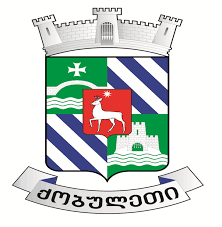 ქობულეთის მუნიციპალიტეტისპრიორიტეტების დოკუმენტი2024-2027 წლებინაარსი თავი I. ზოგადი ინფორმაცია მუნიციპალიტეტის შესახებ............................................. 3 ისტორია................................................................................................................................ 3 მდებარეობა........................................................................................................................... 3 ფართობი................................................................................................................................ 3გეოგრაფია................................................................................................................................ 4  მმართველობის ორგანოები.................................................................................................5 მოსახლეობა............................................................................................................................6ეკონომიკა................................................................................................................................. 6 სატრანსპორტო ინფრასტრუქტურა...................................................................................... 6 საჯარო დაწესებულებები....................................................................................................... 6 ღირსშესანიშნაობები...............................................................................................................6 ბიუჯეტი ....................................................................................................................................7 თავი II. ძირითადი ფინანსური მაჩვენებლები.....................................................................7 შემოსავლების და ხარჯების აგრეგირებული მაჩვენებელი 2020-2025 წლებში ................7 შემოსულობები  ...........................................................................................................................7 გადასახდელები............................................................................................................................8 ბიუჯეტის ბალანსი.......................................................................................................................9 2020-2021 წლების ბიუჯეტების მიმოხილვა...............................................................................10 2020 წლის ბიუჯეტის შესრულება.................................................................................................12 2021 წლის ბიუჯეტის მიმოხილვა.................................................................................................24 თავი III. ქობულეთის მუნიციპალიტეტის პრიორიტეტები და პროგრამები საშუალოვადიან პერიოდში .............35 ინფრასტრუქტურის განვთარება...............................................................................36 დასუფთავება და გარემოს დაცვა.............................................................................. 46 განათლება .................................................................................................................... 49 კულტურა, ახალგაზრდობა და სპორტი.....................................................................52 მოსახლეობის ჯანმრთელობის დაცვა და სოციალური უზრუნველყოფა .............. 60თავი I. ზოგადი ინფორმაცია მუნიციპალიტეტის შესახებისტორიაქობულეთის მუნიციპალიტეტი შედის აჭარის არ-ში. ესაზღვრება აჭარის ხელვაჩაურის, შუახევის და ქედის მუნიციპალიტეტებს, გურიის რეგიონის ოზურგეთის მუნიციპალიტეტს და შავ ზღვას. მუნიციპალიტეტში, 711.8 კვ.კმ-ზე, 1 ქალაქში, 2  დაბასა და 52  სოფელში 74.8 ათასი კაციცხოვრობს. მოსახლეობის სიმჭიდროვე მუნიციპალიტეტში 1კვ.კმ.-ზე -105.2 კაცია.მოსახლეობის 97.1% ეთნიკურად ქართველია. მოსახლეობის 51,61% - ქალია. მუნიციპალიტეტის მოსახლოების 75% სოფლად ცხოვრობს. დღესდღეობითშეუძლებელიაგანისაზღვროსდაშეფასდესმიგრაციის ზუსტიპროცესებიქობულეთისმუნიციპალიტეტისჭრილში, რადგანმუნიციპალურდონეზეარმიმდინარეობსმიგრაციულიპროცესების მონიტორინგი.მდებარეობამუნიციპალიტეტის ადმინისტრაციული ცენტრი, ქალაქი ქობულეთი, რომელიც საქართველოს დედაქალაქიდან - თბილისიდან დაშორებულია 347 კმ-ით (5სთ. და 9 წუთის სავალი დროით). აჭარის რეგიონის ცენტრიდან, ქალაქ ბათუმიდან 28 კმ-ით, (0.30 საათი სავალი დროით), თბილისის საერთაშორისო აეროპორტიდან 361კმ-ით, (5.40 საათი სავალი დროით), ქუთაისის საერთაშორისო აეროპორტიდან 94.6 კმ-ით (1.40 სთ. სავალი დროით), ბათუმის საერთაშორისო აეროპორტიდან 34.5კმ-ით, (0.45 საათი სავალი დროით). უახლოესი რკინიგზის სადგური ქალაქის ცენტრიდან  1.80 კმ-ით, (2 წუთის სავალი დროით). ქობულეთის მუნიციპალიტეტზე გადის საერთაშორისო მნიშვნელობის, შიდასახელმწიფოებრივი მნიშვნელობისა და ადგილობრივი მნიშვნელობის საავტომობილო გზები. საერთაშორისო მნიშვნელობის „სენაკი-ფოთი-სარფის“ საავტომობილო გზის სიგრძე 26 კმ-ია.ფართობიმუნიციპალიტეტში სასოფლო-სამეურნეო და საცხოვრებელი დანიშნულებით გამოიყენება 21 170 ათასი კვ.მ მიწის ნაკვეთი, რაც შეადგენს მთელი მუნიციპალიტეტის ტერიტორიის 29,4%-ს. მუნიციპალიტეტში  არის სამი დაცული ტერიტორია - ქობულეთის დაცული ტერიტორია (ისპანის ტორფნარი), კინტრიშის დაცული ტერიტორიები და მტირალას ეროვნული პარკი. სულდაცული ტერიტორიების ფართობი შეადგენს 30252 ჰექტარს.გეოგრაფიაქობულეთისმუნიციპალიტეტიმდებარეობს ზღვისდონიდან 10 მ. სიმაღლეზე, ფართობი — 711,8 კვ.კმ. საშუალოწლიურიტემპერატურა 13–15 °C. ნალექებისსაშუალორაოდენობაწელიწადში 2500–3000 მმ, კლიმატი — სუბტროპიკული.მუნიციპალიტეტიმდებარეობსსაქართველოსსამხრეთ-დასავლეთნაწილშიდა აჭარისავტონომიურირესპუბლიკის ჩრდილოეთნაწილში. ისმოქცეულია შავზღვას, მდინარე ჩოლოქსა და მესხეთისქედს შორის. მუნიციპალიტეტსჩრდილოეთიდანესაზღვრება ოზურგეთისმუნიციპალიტეტი (საზღვრისსიგრძე 55 კმ.), სამხრეთ-დასავლეთით – ხელვაჩაურისმუნიციპალიტეტი (საზღვრისსიგრძე 24 კმ.), სამხრეთით – ქედისმუნიციპალიტეტი (საზღვრისსიგრძე 33 კმ.), სამხრეთ–აღმოსავლეთით – შუახევისმუნიციპალიტეტი (საზღვრისსიგრძე 21 კმ.). ზღვისპირაზოლისსიგრძეა 24 კმ. მუნიციპალიტეტსუჭირავს 711,8 კმ² ფართობი. მუნიციპალიტეტშისასოფლო-სამეურნეოდასაცხოვრებელიდანიშნულებითგამოიყენება 21 170 ათასიკვადრატულიმეტრიმიწისნაკვეთი, რაცშეადგენსმთელიმუნიციპალიტეტისტერიტორიის 29,4 %-ს. მუნიციპალიტეტშიდაცულიტერიტორიებისფართობიშეადგენს 30 252 ჰექტარს, მთელიმუნიციპალიტეტისტერიტორიის 42 %-ს. დაცულტერიტორიებსმიეკუთვნება: ქობულეთის დაცული ტერიტორიები,კინტრიშისდაცული ტერიტორიები, მტირალას ეროვნული პარკი, თიკერის აღკვეთილი თავისი ფლორითა და ფაუნით. იშვიათიმცენარეებითაასავსე ისპანისჭაობი. ქობულეთისმუნიციპალიტეტში ტყის რესურსებისსაკმაორაოდენობისაადატყიანობისკოეფიციენტი 65 %-საღემატება. მუნიციპალიტეტისტერიტორიაზეტყისშემქმნელიმერქნიანისახეობებიდანყველაზემეტადგავრცელებულია წიფელი, წაბლი და მურყანი.ქობულეთის განვითარების მამოძრავებელ დარგებად მიიჩნევა ტურიზმი და სოფლის მეურნეობა.ბოლო წლებში შეიმჩნევა მეწარმე სუბიექტების რაოდენობის ზრდა, რასაც ხელი შეუწყო სხვადასხვა სახელმწიფო პროგრამებმა, რომლებიც ბიზნესის ხელშეწყობის პროგრამის ფარგლებში, მათ დაფინანსებასა თუ სხვაგვარ მხარდაჭერას გულისხმობს, განსაკუთრებით მიკრო და მცირე ბიზნეს სუბიექტებზე.ოფიციალური სტატისტიკური მონაცემები, მუნიციპალიტეტების ჭრილში, მცირეა, რთულია ნათელი სურათის დანახვა მუნიციპალიტეტებისთვის. სტატისტიკური მონაცემებით 2017 წ.-ს აჭარის ავტონომიურ რესპუბლიკაში მშპ-ს მთლიანი ოდენობა 3367.2 მლნ ლარია, 1 სულ მოსახლეზე მშპ  3894.1 აშშ დოლარი.დასაქმებული ადამიანების 42% ბიზნეს სექტორზე მოდის(70 100 კაცი). სულ საქართველოში 748677 ბიზნეს სუბიექტია რეგისტრირებული, აქედან აჭარაში - 66 336, ქობულეთში კი 10270. ცხრილი N1-ის მიხედვით ქობულეთში რეგისტრირებული ბიზნეს სუბიექტების მხოლოდ 24%-ია აქტიური, მათ შორის კი უმრავლესობა მცირე და საშუალო ბიზნესია.ქობულეთისმუნიციპალიტეტშისასოფლო-სამეურნეომიწებისსაერთორაოდენობაშეადგენს 19 552 ჰა-ს. მათშორისმრავალწლიანიკულტურებისთვის 8635 ჰა, სახნავი 2229 ჰა,  სათიბი  302 ჰა,  6650 ჰასაძოვარიდანასვენი 1736 ჰა. მსხვილფეხაპირუტყვისრაოდენობაშეადგენს 18100, ცხვარიდათხა -100 სული, ღორი - 785, ქათამი 57178  ფრთა, ფუტკრის 8500 მდეოჯახი, საკალმახე 10 ერთეული.მუნიციპალიტეტისტერიტორიაზეარსებობსორისამექანიზაციოცენტრიამხანაგობა ,,ხინო“ დაშეზღუდული პასუხისმგებლობის საზოგადოება ,,მექანიზატორი“, რომელთამფლობელობაშიცთანამედროვეტიპისტრაქტორიდასხვადასხვატიპისსაწარმომოწყობილობაშედის. ბოლოწლებისმონაცემებითქობულეთისმუნიციპალიტეტშიაგრარულისექტორიერთ-ერთისწრაფადმზარდიმიმართულებაა. გასულწლებთანშედარებითრეგიონისსამომხმარებლობაზარზეფართოდარისწარმოდგენილიქობულეთისაგროსასურსათოსექტორშიწარმოებულიპროდუქცია. გაზრდილიასაექსპორტობაზრებისარეალი, მცირედასაშუალოსიმძლავრისგადამამუშავებელისაწარმოებისრიცხვი. გაზრდილიადარგშიგანხორციელებულიუცხოურიდაადგილობრივიინვესტიციებისმოცულობა.მეციტრუსეობა: მისი საერთო ფართობი მუნიციპალიტეტში  3760 ჰექტარია, რომელთაგან 3250 ჰა,მანდარინია, 400ჰა. ფორთოხალი და 110ჰა. ლიმონია.  იგი ქობულეთის მუნიციპალიტეტის მოსახლეობის შემოსავლის მიღების ერთ-ერთი მნიშვნელოვანი წყაროა. ამ დარგის შენარჩუნება,  განვითარებასა და მოვლა-მოყვანისა და შენახვა-გადამუშავების თანამედროვე ტექნოლოგიების დანერგვას ხელს უწყობს საერთაშორისო ორგანიზაციების, განსაკუთრებით გაეროს, ევროკავშირის, USAID-ისა და სხვათა მიზნობრივი პროგრამების განხორციელება. დღეისათვისმუნიციპალიტეტისმასშტაბითმეციტრუსეობისდარგშიდასაქმებულია 13800 ფერმერი.მეჩაიეობა:დღეისათვისქობულეთისმუნიციპალიტეტშიფოთოლსაკრეფმდგომარეობაშიადახლოებით 350 ჰა-მდეჩაისპლანტაცია. 2013 წელსწარმოებულიიქნა 123 ტონალაოჩაისადა 902 ტონახარისხოვანიჩაისფოთოლი, რომელთაძირითადინაწილიექსპორტირდებაშუააზიისქვეყნებსადამონღოლეთისრესპუბლიკაში.ქობულეთის მუნიციპალიტეტში  მიწის ბალანსით ირიცხება 2000 ჰა ჩაის პლანტაცია,  საიდანაც რეაბილიტაციას ექვემდებარება 400 ჰა.  დარჩენილი ჩაის პლანტაციის უმეტესობა მიგდებული და ეკალ-ბარდითაა დაფარული.თხილის კულტურა:თხილის კულტურას დღეისათვის  ქობულეთის  მუნიციპალიტეტის სასოფლო-სამეურნეო სავარგულების - 3719 ჰა ფართობი უჭირავს.  საშუალო საჰექტარო მოსავლიანობა 0,9- დან 1,4 ტონამდე მერყეობს.დასავლეთსაქართველოშიდამათშორისქობულეთისმუნიციპალიტეტში 2018 წელსთხილისმოსავლის 60-70% დაზიანდამავნებელ-დაავადებებისუარყოფითიზემოქმედებისშედეგად. კერძოდთხილისსოკოვანმადაბაქტერიულმადაავადებებმა, ასევეაზიურიფაროსანასუარყოფითმაზემოქმედებამგამოიწვიამოსავლისმნიშვნელოვანიდანაკარგებიდაფერმერთაეკონომიკურიმდგომარეობისმნიშვნელოვანიგაუარესება.აჭარის ავტონომიური რესპუბლიკის სოფლის მეურნეობის სამინისტრო ბოლო წლებში ახორციელებს ექსტენციის (სწავლება-კონსულტურება) უფასო სერვისების მოწოდებას საველე პირობებში მათ შორის მეთხილე ფერმერებისთვის.ყოველივე ამასთან ერთად  ამ დარგის განვითარების მასტიმულირებელია ბოლო წლებში და განსაკუთრებით მიმდინარე წლისათვის თხილის  შესასყიდი ფასების ზრდა, რაც კიდევ უფრო გაზრდის ფერმერთა დაინტერესებას ამ დარგით და შესაბამისად თხილის კულტურის ფართობებს.მოცვი:  ბოლო პერიოდში მუნიციპალიტეტის ტერიტორიაზე დონორი ორგანიზაციების, საქართველოსა და აჭარის ა.რ.სოფლის მეურნეობის სამინისტროების ხელშეწყობითა და მხარდაჭერით დაიწყო მოცვის სასოფლო-სამეურნეო ჯიშების გაშენება მოყვანა. ამ ეტაპზე მუნიციპალიტეტში 7 ჰა-მდე მოცვის სამრეწველო პლანტაცია არსებობს, რომელთაგან 6 ჰა უკვე მოსავლიანია, ხოლო 1 ჰა-მდე ახალი ნარგაობაა.მოსავლიანიმოცვისპლანტაცია 6 წლისწინგააშენასოფელცეცხლაურში 6 ჰაფართობზეს.ს. „საქართველოსსოფლისმეურნეობისკორპორაცია“.სოფლისმეურნეობისსამინისტროსმხარდაჭერითკოოპერატივ „გიოს“ 2014 წელსგაუშენეს 0.5 ჰამოცვისპლანტაცია, ანუ 1650 ძირიმოცვისნერგი.ასევე-არასამეწარმეო (არაკომერციული) იურიდიული პირი „აგროსერვისცენტრის“ სადემონსტრაციონაკვეთზეგაშენებულია 3000 კვ.მეტრიმოცვისპლანტაცია, სადაცფერმერებსშეუძლიათგაეცნონდადაეუფლონმოცვისმოვლა-მოყვანისტექნოლოგიებს.აღსანიშნავიაისიც, რომაჭარის არ-ის სოფლისმეურნეობისსამინისტროსპროგრამისფარგლებშიმიმდინარეეტაპზემოცვისბაღისგაშენებაფინანსდებასრულად.თანდათანმოცვისკულტურამუნიციპალიტეტისმოსახლეობისათვისსულუფრომისაღებიხდება, რაცსამომავლოდამკულტურისკიდევუფროფართოდგავრცელებასდასაწარმოოპროცესშიჩართვასშეუწყობსხელს.მეფუტკრეობა: დღევანდელი  მდგომარეობით მუნიციპალიტეტში 8507  ფუტკრის ოჯახია და 400 მეფუტკრე ფერმერი. თაფლის წარმოება შეადგენს საშუალოდ 120000 კგ,  რაც მუნიციპალიტეტის მოთხოვნილებისათვისაც არ არის საკმარისი.ბოლოწლებშიმეფუტკრეობისხელშეწყობისდაგანვითარებისმიზნითაჭარისა/რსოფლისმეურნეობისსამინისტროსმიერგანხორციელებულიმიზნობრივიპროგრამისფარგლებშიმეფუტკრეებსთანადაფინანსებისპრინციპითგადაეცათ 650 ცალიდადაბლანტისტიპისპოლისტიროლისმასალისგანდამზადებულისკები, რომელიცთავისიაღჭურვილობითადამუშაობისპრინციპითმსოფლიოსტანდარტებთანშესაბამისობაშია. გარდაამისამეფუტკრეფერმერებსმიზნობრივიპროგრამისფარგლებშიგადაეცათ 7 ცალითაფლისსახდელიციბრუტი. აღნიშნულმა მნიშვნელოვნადგააუმჯობესაფუტკრისგამოზამთრებისხარისხიდაგაზარდაღალიანობისგამოსავლიანობა.ქობულეთისმუნიციპალიტეტშიშრომისუნარიანიასაკისმოსახლეობისწილიშეადგენსსაერთორაოდენობის 66.3%-ს.ქალაქშიუმაღლესიგანათლებისმქონემოსახლეობისწილი 20.4%-ია, ხოლოსოფლად - 14.6%.  დღესდღეობით მუნიციპალიტეტის წინაშე ისევ რჩება გამოწვევად შრომის ბაზარზე შესაბამისი კვალიფიკაციის კადრების არ არსებობა. კერძო სექტორს უჭირს სასურველი კადრების მოძიება.დასაქმების ძირითადი მოთხოვნა ტურიზმის სექტორზე მოდის, ასევეა მოთხოვნა სოფლის მეურნეობის დარგების მიმართულებით. ბოლო დროს გაიზარდამოთხოვნა მშენებლობის მიმართულებით.ქობულეთში ფუნქციონირებს საზოგადოებრივი კოლეჯი „ახალი ტალღა“, რომელიც აქტიურად ზრუნავს კადრების გადამზადება/კვალიფიკაციის ამაღლებაზე. კოლეჯი თანამშრომლობს კერძო სექტორთან და ორიენტირებულია იმ მოთხოვნებზე, რომელსაც კერძო სექტორი აყენებს შრომის ბაზარზე. დუალური სწავლება, რომელიც წარმოადგენს კოლეჯის თანამედროვე მიდგომას, ხელს უწყობს კადრების გაჯანსაღებას და კვალიფიკაციის ამაღლების ეფექტურობის ზრდას. კოლეჯში 30-მდე პროფესიების დაუფლებაა შესაძლებელი.პროფესიული უნარების განვითარების მიმართულებით აქტიურად საქმიანობს აჭარის არ დასაქმების სააგენტო, რომელიც დაინტერესებულ პირებს უფასოდ სთავაზობს გადამზადების პროგრამებს, ამასთან არეგისტრირებს სამუშაოს მაძიებელთა ბაზაში. სააგენტოს ბაზაში, 2012 წლიდან დღემდე,ქობულეთის მუნიციპალიტეტში, დარეგისტრირებულია2546 ადამიანი, საიდანაც სააგენტოს გავლით 2018 წელს 146 (88 ქალი, 58 კაცი), ხოლო 2019 წელს 151 (111 ქალი, 40 კაცი) ადამიანი დასაქმდა.მმართველობის ორგანოებიადგილობრივი თვითმართველობის წარმომადგენლობითი ორგანოა მუნიციპალიტეტის საკრებულო. ქობულეთის მუნიციპალიტეტის საკრებულო შედგება 33წევრისგან. მათგან 15 არჩეულია პროპორციული, ხოლო 18 მაჟორიტარული სისტემით. წარმომადგენლობით ორგანოს ხელმზღვანელობს საკრებულოს წევრების მიერ არჩეული თავმჯდომარე, რომელსაც ჰყავს ერთი მოადგილე. საკრებულოში შექმნილია და მუშაობს 5 კომისია, ესენია: საკრებულოს საფინანსო-საბიუჯეტო და ეკონომიკურ საკითხთა კომისია; საკრებულოს აგრარულ საკითხთა კომისია; საკრებულოს ჯანმრთელობის დაცვისა და სოციალურ საკითხთა კომისია; საკრებულოს იურდიულ და საპროცედურო საკითხთა კომისია და საკრებულოს განათლების, მეცნიერები, სპორტისა და ტურიზმის საკითხთა კომისა. ქობულეტის მუნიციპალიტეტსი ისევე როგორც საქართველოს სხვა მუნიციპალიტეტსი არმასრულებელ ხელისუფლებას ახორციელებს პირდაპირი წესიტ არცეული მერი. მუნიციპალიტეტის მერი არმასრულებელ ხელისუფლებას ახორციელებს მუნიციპალიტეტის მერიის სტრუქტურული ერთეულის (სამსახური) მუნიციპალიტეტის მიერ დაფუძნებული არასამეწარმეო არა კომერციული იურდიული  პირებისა (ააიპ) და მუნიციპალური შპს -ს მეშვეობითმუნიციპალიტეტის მოსახლეობა 21 ადმინისტრაციულ ერთეულსი - ტერიტორიულ თემშია თავმოყრილი, საიდანაც ერთი ქალაქია (ქალაქი ქობულეთი), ორი სადაბო (ჩაქვი და ოჩხამური) და 18 სასოფლო თემი, (ალამბარი, აჭყვისთავი, ბობოყვათი, გვარა, დაგვა, ზენითი კვირიკე, ლეღვა, მუხაესტატე, საჩინო, ქაქუთი, სოფელი ქობულეთი, ჩაისუბანი, ციხისძირი, წყავროკა, ჭახათი, ხალა, ხუცუბანი). მოსახლეობაქობულეთის მუნიციპალიტეტის მოსახლეობა 2014 წლის მოსახლეობის აღწერის მიხედვით 71 800 კაცია, აქედან ქალაქ ქობულეთში  28 500   და სოფლად 43 300 ადამიანი ცხოვრობს. ქობულეთის მუნიციპალიტეტის მოსახლეობა საქართველოს მთლიანი მოსახლეობის 1.93%, ხოლო რეგიონის 20.23 შეადგენს.მუნიციპალიტეტში რეგისტრირებულია  13,150 ათასი პენსიონერი.  4 260 ოჯახი სოციალურად დაუცველის სტატუსის მქონე.ეკონომიკაქობულეთისმუნიციპალიტეტისტენიანისუბტროპიკულიკლიმატისაშუალებასიძლევამეციტრუსეობის, მეჩაიეობის, ხურმის, თხილის, აქტინიდიის, ფეიხოასდასხვასუბტროპიკულიკულტურებისგანვითარებისათვის. მათთანერთადმოსახლეობაქობულეთის მუნიციპალიტეტშიაწარმოებსერთწლიანკულტურებსაც - (სიმინდი, ლობიო, პომიდორი, კიტრიდასხვა),მისდევსმეფუტკრეობასდამესაქონლეობას. მოსახლეობის75 % სოფლადცხოვრობსდააგრარულსექტორშიადასაქმებული. ეკონომიკის წამყვანი დარგია სოფლის მეურნეობა, ქობულეთის ცნობილიამეციტრუსეობის მხარედ, აქ არის განვითარებული მეციტრუსეობა, მეჩაიეობა, თხილის კულტურა, მოცვი და მეფუტკრეობა:სატრანსპორტო ინფრასტრუქტურამუნიციპალიტეტის ტერიტორიაზე თბილისი ქობულეთი სარკინიგზო ხაზის საბოლოო პუნქტი დაშორებულია   336.04 კმ-ით.საჯარო დაწესებულებები49საჯარო სკოლა;29 საბავშვო ბაღი;9 კულტურის სახლი;1 ბიბლიოთეკა;5 მუსიკალური სკოლა;2 მუზეუმი;ა(ა)იპ ქობულეთის კომპლექსური სასპორტო სკოლა;ა(ა)იპ ქობულეთის კულტურის ცენტრიღირსშესანიშნაობებიაჭარის ტერიტორიის დაახლოებით 13%-ი დაცულ ტერიტორიებს, ნაკრძალებსა და ეროვნულ პარკებს უკავიათ. მათი უმრავლესობა ქობულეთის მუნიციპალიტეტის შემადგენლობაში შედის, რომელიც გამოირჩევა ფლორისა და ფაუნის მრავალფეროვნებით. ქობულეთის მუნიციპალიტეტი უნიკალურია იმითაც, რომ აქ საოცარი შერწყმა აფიჭვნარების, პარკებისა და ზღვის. პლიაჟი ქობულეთის  მთელ ზღვისპირა ზოლს იკავებს. პარკები და დაცული ტერიტორიები იძლევიან  შესანიშნავ  შესაძლებლობას, როგორც ტურისტული ლაშქრობებისთვის, ასევე სამეცნიერო სამუშაოების წარმართვისთვის. ამის თვალსაჩინო მაგალითი გადამფრენ ფრინველებზე დაკვირვებაა, რომელშიც მონაწილეობას იღებს ათეულობით მეცნიერი და ასობით ტურისტი სხვადასხვა ქვეყნიდან. ქობულეთის სამი დაცული ტერიტორია კინტრიშის დაცული ტერიტორიები, მტირალას ეროვნული პარკი და ქობულეთის დაცული ტერიტორიები იუნესკოს დაცვის ნუსხაშია შესული. ქობულეთი მდიდარია ბუნებრივი და ისტორიულ კულტურული ძეგლებით, კინტრიშის ხეობაში სოფელცხემვანისდა სოფელტყემაკარავის თაღოვანიხიდი (XII); სოფელ ციხისძირშიპეტრას  ციხე(VI);ფიჭვნარის  ნაქალაქარი; სხვადასხვაპერიოდშინაგებიტაძრებისნანგრევები;კინტრიშის დაცულ ტერიტორიებში ტბიყელისტბა;მტირალას ეროვნულ პარკში წაბლნარისჩანჩქერი;ქობულეთის დაცული ტერიტორიების სფაგნუმიანი ტორფნარი, რაც მსოფლიო მემკვიდრეობის ნუსხაშია შეტანილი.საინვესტიციო გარემომუნიციპალიტეტის პოტენციალი, სხვადასხვა დარგობრივი მიმართულებებით იძლევა ინვესტირების შესაძლებლობას, როგორც ტურისტული ასევე სამეწარმეო კუთხით. ქობულეთის საინვესტიციო მიმზიდველობის ძლიერ მხარეს მისი სტრატეგიული გეოგრაფიული მდებარეობა განაპირობებს. შავი ზღვა, მუნიციპალიტეტის ტერიტორიული სიახლოვე ისეთ საპორტო ქალაქებთან,  როგორიც არის ბათუმი და ფოთი, რკინიგზა, ცენტრალური საგზაო მაგისტრალი, ფოთის და ბათუმის აეროპორტები. ქობულეთის თავისუფალი ტურისტული ზონის არსებობა მნიშნელოვანია, რადგან კომპანიებს შესაძლებლობა ეძლევათ გააკეთონ  მნიშვნელოვანი დანაზოგი  საგადასახადო შერავათების გამო .     აღსანიშნავია მუნიციპალიტეტის ბუნებრივი რესურსები, ტყეები, მდინარეები, ჩანჩქერები, ტბები. რითაც ნამდვილად ვამაყობთ, ეს არის ქობულეთის ტერიტორიაზე არსებული სამი დაცული ტერიტორია,  მტირალას, კინტრიშისა და ქობულეთის დაცულ ტერიტორიები, რომლებსაც Unesco-ს მსოფლიო ბუნებრივი მემკვიდრეობის სტატუსი მიენიჭა.   მიმზიდველი საინვესტიციო გარემოს შექმნასთან ერთად, ჩვენ გვეკისრება ვალდებულება, საინვესტიციო ადგილები სწორად, ეკოლოგიური უსაფრთხოებისა და მდგრადობის უზრუნველყოფის გათვალისწინებით შევთავაზოთ ინვესტორს. ეკოლოგიური უსაფრთხოებისა და მდგრადობის უზრუნველყოფა მუნიციპალიტეტის პრიორიტეტს წარმოადგენს.ბიუჯეტიქობულეთის მუნიციპალიტეტის 2023 წლის ბიუჯეტი შეადგენს 62, 456. 8 ათას ლარს. მათ შორის ბიუჯეტის შემოსულობები 48,619.7 ათას ლარს, ფინანსური აქტივების ცვლილება 3,342.5 ათასი ლარი. აჭარის ავტონომიური რესპუბლიკის რესპუბლიკური ბიუჯეტიდან გამოყოფილი კაპიტალური ტრანსფერი, რომელიც მუნიციპალიტეტს ყოველწლიურად გამოეყოფა იმფრასტრუქტურული ღონისძიებების განსახორციელებლად 19 996 218  ათასი ლარი, აჭარის ავტონომიური რესპუბლიკის რესპუბლიკური ბიუჯეტიდან გამოყოფილი სპეციალური ტრანსფერი, რომელიც მუნიციპალიტეტს გამოეყოფა იმფრასტრუქტურული ღონისძიებების განსახორციელებლად 7,561.0 ათასი ლარი, სპეციალური ტრანსფერი. თავი II. ძირითადი ფინანსური მაჩვენებლები2.1 შემოსავლების და ხარჯების აგრეგირებული მაჩვენებელი 2024-2027 წლებისთვისშემოსულობები2023 წლის ბიუჯეტის შემოსულობებთან შედარებით ქობულეთის მუნიციპალიტეტის ბიუჯეტის შემოსულობების სტრუქტურა 2024-2027 წლებში მნიშვნელოვნად არ იცვლება.ქობულეთის მუნიციპალიტეტის შემოსულობები ძირითადი კატეგორიების მიხედვით 2021-2026 წლებშიგადასახდელებიბოლო წლებში არსებული სტრატეგიის შესაბამისად პრიორიტეტულ მიმართულებებზე მიმართული სახსრების ზრდამ შესაძლებელი გახადა ადგილობრივი ინფრასტრუქტურის განვითარება, რითაც თავის მხრივ უზრუნველყოფილი იქნება მუნიციპალიტეტში მცხოვრები მოსახლეობის სოციალური მდგომარეობის გაუმჯობესება, მუნიციპალიტეტში ახალი სამუშაო ადგილების შექმნა, ინფრასტრუქტურის მნშვნელოვანი გაუმჯობესება, ტურიზმის, კულტურისა და სპორტის სფეროების განვითარება.ზემო აღნიშნულის გათვალისწინებიტ 2023-2026 წლეებსი მუნიციპალიტეტის სტრატეგია თითქმის უცვლელია და მოიცავ ადგილობრივი ინფრასტრუქტურის განვითარებას, მოსახლეობის სოციალური პირობების გაუმჯობესებას. ჯანსაღი ცხვოვრების წესის დანერგვას და სკოლამდელი განათლების ხელშეწყობას. ქობულეთის მუნიციპალიტეტის ძირითადი პრიორიტეტებია:ინფრასტრუქტურის მშენებლობა, რეაბილიტაცია და ექსპლოატაცია; დასუფთავება და გარემოს დაცვა;განათლების ხელშეწყობა;კულტურა, რელიგია, ახალგაზრდული და სპორტული ღონისძიებები; მოსახლეობის ჯანმრთელობის დაცვა და სოციალური უზრუნველყოფა; მმართველობა და საერთო დანიშნულების ხარჯები.ბიუჯეტის ბალანსიქობულეთის მუნიციპალიტეტის ბიუჯეტის ბალანსი 2022-2027 წლებში2022-2023 წლების ბიუჯეტების მიმოხილვა2022 წლის ბიუჯეტის შესრულება2022 წლის     ქობულეთის მუნიციპალიტეტის  ადგილობრივი პროგრამული ბიუჯეტის   შესრულების შესახებI.     ბიუჯეტის    შემოსავლების მიმოხილვა ძირითადი კატეგორიების მიხედვითინფორმაციაქობულეთის მუნიციპალიტეტის 2022 წლის ბიუჯეტისშესრულებისწლიურიანგარიშიქობულეთის მუნიციპალიტეტის 2022წლისბიუჯეტისშესრულებისწლიურიანგარიშიმომზადებულიამუნიციპალიტეტის მერიის სამსახურებიდან  დამერიის მიერ დაფუძნებული დაწესებულებებიდან მოწოდებულიინფორმაციისდასაქართველოსსაბიუჯეტოკოდექსისგათვალისწინებით, რომელიცმოიცავსბიუჯეტისბალანსსსაბიუჯეტოკლასიფიკაციისმიხედვით, შემოსულობების, გადასახდელებისდანაშთისცვლილებისფაქტობრივიმოცულობებისშედარებასშესაბამისიპერიოდისგეგმიურმაჩვენებლებთან, ბიუჯეტისანგარიშებზეარსებულნაშთებსწლისდასაწყისისადადასასრულისათვის, პროგრამებისდაზუსტებულასიგნებებსადაგადახდილთანხებსშორისშეუსაბამობისგანმარტებას (30%-ზემეტისარსებობისშემთხვევაში). ასევე, ინფორმაციასდასახულიპრიორიტეტებისფარგლებშიპროგრამების/ქვეპროგრამებისმიხედვითგანხორციელებულიღონისძიებებისაღწერისდამიღწეულიშედეგების, არასამეწარმეო (არაკომერციული) იურიდიულიპირებისბიუჯეტებისშესრულებისწლიურიმაჩვენებლების, სარეზერვოდაწინაწლებშიწარმოქმნილიდავალიანებებისდაფარვისადასასამართლოსგადაწყვეტილებისაღსრულებისფონდებიდანგამოყოფილისახსრებისშესახებ. ბიუჯეტისშესრულებისდაგეგმილმაჩვენებელთანშესაბამისობისშეფასებისმიზნით, გრძელდებაპროგრამებისადაქვეპროგრამებისფარგლებშიმიღწეულიშუალედურიშედეგებისშეფასებისინდიკატორების - საბაზისო, დაგეგმილიდამიღწეულიმაჩვენებლებისგათვალისწინება (მათშორისშედეგებისშეფასებისნაწილშიგენდერულიინდიკატორები).ქობულეთის მუნიციპალიტეტის 2022წლისბიუჯეტისშესრულებისმაჩვენებლები(ლარებში) 2022წლის 1 იანვრისათვისბიუჯეტისანგარიშებზეარსებულმანაშთმამთლიანობაშიშეადგინა3140 273ლარი. შემოსულობების, გადასახდელებისდანაშთისცვლილებისფორმა(ლარებში) 2022 წელსფულადისახსრების (ნაშთის) გამოყენებამშეადგინა1 152048ლარი.ინფორმაციამუნიციპალიტეტის 2022 წლისბიუჯეტისშემოსულობებისშესრულებისშესახებმუნიციპალიტეტის 2022 წლისბიუჯეტისშემოსულობების (შემოსავლები, არაფინანსურიაქტივები, ფინანსურიაქტივები, ვალდებულებებისზრდა) გეგმაგანისაზღვრა52171,109ლარით, ფაქტიურმაშესრულებამშეადგინა47287,084ლარი, ანუგეგმის90,6%. შემოსავლებიმუნიციპალიტეტის 2022წლისბიუჯეტითგანსაზღვრულიშემოსავლების (გადასახადები, გრანტები, სხვაშემოსავლები) გეგმა51401,109ლარი,ფაქტიურად46782,684ლარითშესრულდა, რამაცშემოსავლების გეგმის91% დამთლიანიშემოსულობების - 98,9% შეადგინა. ქონებისგადასახადიდანსაანგარიშოპერიოდშიმიღებულია5260,538ლარი, მათშორის: საწარმოთაქონებისგადასახადიდან (გარდამიწისა) მიღებულია3664,947ლარი, ფიზიკურპირთაქონებაზეგადასახადიდან (გარდამიწისა) – 174,312ლარი, ხოლომიწისგადასახადიდან - 1421,278ლარი. წინაწლისანალოგიურმაჩვენებელთან (2021წლისფაქტისულ ჯამურად ქონებაში– 4599,893ლარი) შედარებით660,645ლარითმეტიშემოსავალიამიღებული, რაცძირითადადსაწარმოთაქონებისგადასახადზე (გარდამიწისა) მოდის.  დამატებულიღირებულებისგადასახადიდანმიღებულია18975,003ლარი. წინაწლისანალოგიურმაჩვენებელთან (2021წლისფაქტი - 13970,460 ლარი) შედარებით5004,543ლარითმეტიშემოსავალიამიღებულიგრანტებისაანგარიშოპერიოდშიგრანტებისსახითბიუჯეტშიჩარიცხულია18549,155ლარი, კერძოდ სახელმწიფომმართველობისსხვადასხვადონისორგანიზაციებიდან მიღებულიგრანტებიმათ შორის :აჭარისავტონომიურირესპუბლიკისბიუჯეტიდანგამოყოფილისპეციალურიტრანსფერი 5319,843ლარი;მიზნობრივისპეციალური ტრანსფერიავტონომიურირესპუბლიკისტერიტორიაზეარსებულმუნიციპალიტეტებშიგანსახორციელებელიპროექტებისფონდიდანსოფლისმხარდაჭერისპროგრამისფარგლებში" – 671,722ლარი, მიზნობრივიკაპიტალურიტრანსფერი – 12 557 ,589ლარი . III	სხვაშემოსავლებისაანგარიშოპერიოდშისხვაშემოსავლებისათვისგანსაზღვრული3721,340ლარისფაქტიურმაშესრულებამ3997,988ლარიშეადგინა, რაცგეგმის 107%-ია. წინაწლისანალოგიურმაჩვენებელთან (2021წლისფაქტი – 3592,289ლარი) შედარებით 405,699ლარითმეტიშემოსავალიამიღებული.მათ შორის:პროცენტებისსახითსაანგარიშოპერიოდშიმიღებულია288,253ლარი, რაცგეგმის 110,2%-ია. წინაწლისანალოგიურმაჩვენებელთან (272,342ლარი) შედარებით15911ლარითმეტია.რენტისსახითმობილიზებულია435,048ლარი,რაცგეგმის(554,400ლარი)78,5%-ია.მათშორის: ბუნებრივირესურსებითსარგებლობისათვისმოსაკრებლიდან- 118,217ლარი, მიწისიჯარიდანდამართვაში (უზურფრუქტი, ქირავნობადასხვა) გადაცემიდან- 316,830ლარი. ადმინისტრაციულიმოსაკრებლებიდანდაგადასახდელებიდანმიღებულია448,888ლარი, რაცგეგმასთან(370,000ლარი) მიმართებაში121,3%-ია. მათშორის:მოსაკრებელიმშენებლობის (გარდაგანსაკუთრებულიმნიშვნელობის, რადიაციულიანბირთვულიობიექტებისმშენებლობისა) ნებართვაზე168,373ლარი, რაცგეგმის140,3%-ია. დასახლებულიტერიტორიისდასუფთავებისათვისმოსაკრებლიდანსაანგარიშოპერიოდშიმიღებულია280,283ლარი, რაცგეგმის(250,000ლარი)112,1%-ია.მომსახურებისგაწევიდან მოსაკრებლით მიმდინარეპერიოდშიმთლიანობაშიმიღებულია36,521 ლარი,რაცგეგმის (85,140ლარი) 42,9%-ია.მათშორის: შემოსავალიშენობებისადანაგებობებისიჯარაშიანმართვაში (უზურფრუქტი, ქირავნობადასხვა) გადაცემიდან- 34,156ლარიდაშემოსავალისხვაარაკლასიფიცირებულიმომსახურებისგაწევიდან -2,365ლარი.სანქციებიდან (ჯარიმებიდასაურავები)მიღებულმაშემოსავლებმამთლიანობაში2237,439ლარიშეადგინა, რაცგეგმის (1964,300ლარი) 113,9%-იადა 2021წლისანალოგიურმაჩვენებელთან (2011,840ლარი) შედარებით225,599ლარითმეტია. მათშორის: საგზაომოძრაობისწესებისდარღვევისათვის1992,857ლარი, არქიტექტურულ-სამშენებლოსაქმიანობაშიგამოვლენილიდარღვევისგამო - 46,229ლარი;  შერეული და სხვა არაკლასიფიცირებული  შემოსავლები(რაც სხვაგანარარისკლასიფიცირებული)შემოსავლებიდანსაანგარიშოპერიოდშიმიღებულია551,840ლარი, რაცგეგმის (485,900ლარი) 113.6%-ია. მათშორის: წინაწელსგამოუყენებელიდადაბრუნებულისაბიუჯეტოსახსრები - 30,499ლარია,შემოსავალიხელშეკრულებისპირობებისდარღვევისგამოდაკისრებულიპირგასამტეხლოდან - 511340ლარი;არაფინანსურიაქტივებისკლებიდანმიმდინარეპერიოდშიჩარიცხულია504,400ლარისშემოსავალი. მათშორის: ძირითადიაქტივებისგაყიდვიდანშემოსულობა(ადგილობრივითვითმმართველიერთეულებისსაკუთრებაშიარსებულიარასაცხოვრებელიშენობების გაყიდვიდან)მიღებულია412,800 ლარიდაარაწარმოებულიაქტივების (არასასოფლო-სამეურნეომიწა) გაყიდვიდან - 91,600ლარი. ფინანსურიაქტივებისკლებიდანმისაღებიშემოსავლებისგეგმასაანგარიშოპერიოდშიგანსაზღვრულია  2 028,082ლარით გამოყენება 1152,048 ლარიინფორმაციამუნიციპალიტეტის 2022წლისბიუჯეტისგადასახდელებისშესრულებისშესახებ2022წელსგადასახდელებისშესრულების89,4%-იანიმაჩვენებელიდაფიქსირდა, რაცწინაწლისანალოგიურმაჩვენებელს (83,4%) ,თანხობრივად (2021წელთანშედარებით)  4 040,696ლარითაღემატება. 2022წლისბიუჯეტისგადასახდელებიგადასახდელებისსაანგარიშოპერიოდისდაზუსტებულმაგეგმამშეადგინა54199,191ლარი, ხოლოგაწეულმასაკასოხარჯმაშეადგინა484393,132ლარი, რაცგეგმიურიმაჩვენებლის89,4%-ია. მათშორის:ხარჯებისდაზუსტებულმაგეგმამშეადგინა32792,025ლარი, გაწეულმასაკასოხარჯმა - 31576,717ლარი, რაცგეგმიურიმაჩვენებლის 96.3%-ი დამთლიანიგადასახდელებისსაკასოშესრულების65,2%-ია. არაფინანსურიაქტივებისზრდისდაზუსტებულმაგეგმამშეადგინა20076,424        ლარი, გაწეულმასაკასოხარჯმა - 15647,750ლარი, რაცგეგმიურიმაჩვენებლის77,9%-ი დამთლიანიგადასახდელებისსაკასოშესრულების32,3%ია. ვალდებულებებისკლებისდაზუსტებულმაგეგმამშეადგინა13330,742ლარი, გაწეულმასაკასოხარჯმა - 1214,665ლარი, რაცგეგმიურიმაჩვენებლის91,3%დამთლიანიგადასახდელებისსაკასოშესრულების2,5%-ია.  მუნიციპალიტეტისბიუჯეტისხარჯებიეკონომიკურიკლასიფიკაციისმიხედვით„შრომისანაზღაურების”მუხლითსაანგარიშოპერიოდშიგეგმაგანისაზღვრა2 954,668 ლარისოდენობით, ხოლოსაკასოშესრულებამშეადგინა2948,641ლარი,რაცგეგმიურიმაჩვენებლის99,8%-ს შეადგენს, ხოლობიუჯეტიდანგაწეულიმთლიანი „ხარჯების“ საკასოშესრულების6.1%-ია.  „საქონელიდამომსახურების”მუხლითსაანგარიშოპერიოდშიგეგმაგანსაზღვრულიქნა3816,150ლარისოდენობით. საკასოშესრულებამშეადგინა3664,674ლარი, რაცგეგმის 96%-ს შეადგენს, ხოლობიუჯეტიდანგაწეულიმთლიანი „ხარჯების“ საკასოშესრულების7.6%-ია.  ,,პროცენტის”მუხლითსაანგარიშოპერიოდშიგეგმაგანისაზღვრა125,488ლარისოდენობით. საკასოშესრულებამკიშეადგინა122,833ლარი, რაცგეგმის97,9%-ს შეადგენს, ხოლობიუჯეტიდანგაწეულიმთლიანი „ხარჯების“საკასოშესრულების 0.3%-ია.ამმუხლიდანთანხებიმიმართულიქნასაშინაოვალდებულებებისმომსახურებაზე.  „სუბსიდიების”მუხლითსაანგარიშოპერიოდშიგეგმაგანისაზღვრა16968,811ლარით, ხოლოსაკასოშესრულებამშეადგინა16878,826ლარი, რაცგეგმის 99.5%-ს, ხოლობიუჯეტიდანგაწეულიმთლიანი „ხარჯების“ საკასოშესრულების34,8%-ს შეადგენს.  „სუბსიდიების“ მუხლიდანძირითადადდაფინანსებულიქნაისეთიმნიშვნელოვანიღონისძიებები, როგორიცაა:  სკოლამდელიაღზრდისდაწესებულებებისხელშეწყობა - 5 666,233ლარი;  დასუფთავებისღონისძიებები - 3  438,946ლარი; წყალმომარაგების სუბსიდირება   3 232,487 ლარი;სპორტული და კულტურული ღონისძიებები - 1 729,371ლარი.  სამგზავროტრანსპორტისსუბსიდია - 840,726ლარი; სოციალური და ჯანდაცვის ღონისძიებები -- 595,522 ლარი;გამწვანებულიტერიტორიების (პარკები, სკვერები) მოვლაპატრონობისღონისძიებები 566,962ლარი; „სოციალურიუზრუნველყოფის”მუხლითსაანგარიშოპერიოდშიგეგმაგანისაზღვრა2305,363ლარით, ხოლოსაკასოშესრულებამშეადგინა2 277,344ლარი, რაცგეგმის 98.8%-ს, ხოლობიუჯეტიდანგაწეულიმთლიანი „ხარჯების“ საკასოშესრულების4,7%-ს შეადგენს.  „სოციალურიუზრუნველყოფის“ მუხლიდანძირითადადდაფინანსებულიიქნაისეთიმნიშვნელოვანიღონისძიებები, როგორიცაა:  სხვადასხვასოციალურიკატეგორიისმოსახლეობისსამედიცინოდახმარების ღონისძიებებში -707,674ლარი; მოწყვლადისოციალურიჯგუფებისბენეფიციართამედიკამენტებითუზრუნველყოფის ღონისძიებებში – 617,541ლარი;სოციალურადდაუცველიოჯახებისდახმარება - 262,549ლარი; მუნიციპალურიუფასოსასადილოს ღონისძიებების ნაწილში-223,900ლარი;დიალიზისცენტრისპაციენტებისდაბავშვთაფსიქომატურიაბილიტაციის/რეაბილიტაციისპროგრამისბენეფიაციართამატერიალურიდახმარების ღონისძიებებში - 107,970ლარი; თემზედაფუძნებულიმობილურიგუნდისმომსახურებამძიმეფსიქიკურიაშლილობისმქონეპირებისთვის - 88,800ლარი;„სხვახარჯების”მუხლითსაანგარიშოპერიოდშიგეგმაგანისაზღვრა6621,545ლარისოდენობით, ხოლოსაკასოხარჯიგაწეულიიქნა5684,399ლარისმოცულობით, რაცგეგმის86%-ს, ხოლობიუჯეტიდანგაწეულიმთლიანი „ხარჯების“ საკასოშესრულების 11.7%-ია.  „სხვახარჯების” მუხლიდანძირითადადდაფინანსებულიაისეთიმნიშვნელოვანიღონისძიებები, როგორიცაა:  ინფრასტრუქტურისობიექტებისმშენებლობა - რეკონსტრუქციისდასტიქიით დაზიანებული შენობებისგამაგრებისანუ სტიქიის სალიკვიდაციო სამუშაოები - 3249,120ლარი.  მრავალბინიანი საცხოვრებელი სახლების გადახურვის ღონისძიებები - 525,080ლარი; საპროექტო -სახარჯთაღრიცხვო დოკუმენტაციის შეძენისათვის სხვა ხარჯების მუხლით დაიხარჯა  46,800 ლარი;   სპორტისსხვადასხვასახეობისმწვრთნელთაფინანსურიმხარდაჭერის, ახალგაზრდების,ახალგაზრდული ორგანიზაციების და საინვენსტიციო ჯგუფების პროექტების დაფინანსებადაწარმატებულიმოსწავლეებისწახალისებისღონისძიებები სულ ჯამურად -  165,820ლარი. ბიუჯეტისხარჯებისდაარაფინანსურიაქტივებისზრდაფუნქციონალურჭრილშიფუნქციონალურიკლასიფიკაციისმიხედვითმუნიციპალიტეტის 2022წლისბიუჯეტისშესრულება:◙საერთოდანიშნულებისსახელმწიფომომსახურებისსფეროშისაკასოშესრულებამშეადგინა4683,327რაცგეგმიურიმაჩვენებლის(4812,127ლარი) 97,3%, ხოლომთლიანიხარჯებიდაარაფინანსურიაქტივებისზრდისსაკასოშესრულების9,9%-სშეადგენს. მათშორის:  აღმასრულებელიდაწარმომადგენლობითიორგანოებისსაქმიანობისუზრუნველყოფა, ფინანსურიდაფისკალურისაქმიანობისდაფინანსებამშეადგინა4555,702ლარი, რაცგეგმის (4678,335ლარი) 97,4%-ია;  ვალთანდაკავშირებულოპერაციებზეგაწეულმასაკასოხარჯმაშეადგინა122,898 ლარი, რაცგეგმის95,4%-ია;  სხვაარაკლასიფიცირებულისაქმიანობასაერთოდანიშნულებისსახელმწიფომომსახურებაშიასიგნებებისდაფინანსებამშეადგინა4,726ლარი, რაცგეგმის (5,000ლარი) 94,5%-ია.  ◙თავდაცვის სფეროს დაფინანსებისათვის დაგეგმილი იქნა  162,522 ლარი,საკასო შესრულებაა  153,351 ლარი; გეგმიურ მაჩვენებელთან მიმართებაში 94,4%-ია.ხოლოსულხარჯებისა  დაარაფინანსურიაქტივებისზრდისსაკასოშესრულების – 0,3%.◙ეკონომიკურისაქმიანობისსფეროსდასაფინანსებლადდაგეგმილიიქნა8312,086ლარი, ხოლოსაკასოშესრულებამშეადგინა7511,356ლარი, ანუგეგმიურიმაჩვენებლის90,4%, ხოლოსულხარჯებიდაარაფინანსურიაქტივებისზრდისსაკასოშესრულების – 15,9%. მათშორის:  ტრანსპორტისდაფინანსებამშეადგინა7511,356ლარი, ანუგეგმის (8312,086ლარი) 90,4%;  ◙გარემოსდაცვისსფეროსდასაფინანსებლადდაგეგმილიქნა6547,818ლარი, ხოლოსაკასოშესრულებამშეადგინა6141,154ლარი, ანუგეგმიურიმაჩვენებლის93,8%, ხოლოსულხარჯებიდაარაფინანსურიაქტივებისზრდისსაკასოშესრულების – 13%. მათშორის: ნარჩენებისშეგროვება, გადამუშავებადაგანადგურება - 3989,073ლარი, რაცგეგმის (4031,131ლარი) 99%-ია; ჩამდინარეწყლებისმართვისდაფინანსებამშეადგინა - 2152,081ლარი, რაცგეგმის (2516,687ლარი) 85,5%-ია; ◙საბინაო-კომუნალურიმეურნეობისსფეროსდასაფინანსებლადდაგეგმილიიყო13 011,642ლარი, საკასოშესრულებამშეადგინა11 870,883ლარი, ანუგეგმიურიმაჩვენებლის91,2%, ხოლოსულხარჯებიდაარაფინანსურიაქტივებისზრდისსაკასოშესრულების – 25,1%. მათშორის: კომუნალურიმეურნეობისგანვითარებისდაფინანსებამშეადგინა4920,963ლარი, რაცგეგმის(5677,780ლარი) 97.7%-სშეადგენს;  წყალმომარაგებისდაფინანსებამშეადგინა3669,787ლარი, რაცგეგმის(3726,559ლარი) 98.4%-სშეადგენს; გარეგანათებისდაფინანსებამშეადგინა1526,796ლარი, რაცგეგმის(1551,260ლარი) 98.4%-სშეადგენს; სხვაარაკლასიფიცირებულისაქმიანობასაბინაო-კომუნალურმეურნეობაშიდაფინანსებამშეადგინა1753,338ლარი, რაცგეგმის (2056,043ლარი) 85.3%-სშეადგენს. ◙ჯანმრთელობისდაცვისსფეროსდასაფინანსებლადგეგმაგანისაზღვრა2 068,200ლარით, საკასოშესრულებამშეადგინა 2 023,037 ლარი, ანუგეგმიურიმაჩვენებლის99.8%, ხოლოსულხარჯებიდაარაფინანსურიაქტივებისზრდისსაკასოშესრულების – 4,3%. მათშორის: ◙დასვენების, კულტურისდარელიგიისსფეროსდასაფინანსებლადგანსაზღვრულიიყო2942,428ლარი, საკასოშესრულებამშეადგინა2913,415ლარი, ანუგეგმიურიმაჩვენებლის99%, ხოლოსულხარჯებიდაარაფინანსურიაქტივებისზრდისსაკასოშესრულების – 6,2%. მათშორის: მომსახურებადასვენებისადასპორტისსფეროშიდაფინანსებამშეადგინა658,255ლარი, ანუგეგმის (667,157ლარი) 98,7%;  მომსახურებაკულტურისსფეროშიდაფინანსებამშეადგინა2255,160ლარი, რაცგეგმის (2275,271ლარი) 99.1%-სშეადგენს; ◙განათლებისსფეროსდასაფინანსებლადგეგმამშეადგინა12 618,870ლარი, საკასოშესრულებამკი- 9 558,145ლარი, ანუგეგმიურიმაჩვენებლის75,7%, ხოლოსულხარჯებიდაარაფინანსურიაქტივებისზრდისსაკასოშესრულების – 20%. მათშორის:  სკოლამდელიაღზრდისდაფინანსებამშეადგინა5666,233ლარი, რაცგეგმის (5672,000ლარი) 99,9%-სშეადგენს;  სხვაარაკლასიფიცირებულისაქმიანობაგანათლებისსფეროშიასიგნებებისდაფინანსებამშეადგინა3891,912ლარი, რაცგეგმის (6946,870ლარი) 56%-სშეადგენს.  ◙სოციალურიდაცვისსფეროსდასაფინანსებლადგეგმაგანსაზღვრულიიყო2392,756ლარი, საკასოშესრულებამშეადგინა2369,798ლარი, ანუგეგმიურიმაჩვენებლის99%, ხოლოსულხარჯებიდაარაფინანსურიაქტივებისზრდისსაკასოშესრულების – 5%. მათშორის:  მოწყვლადიკატეგორიისოჯახებისათვისმინიმალურისაცხოვრებელიპირობებისშექმნა  დაფინანსდა  223,562 ლარით,რაც გეგმის  (232,520ლარი) 96,1%-ს შეადგენს.სარეზერვოფონდისაანგარიშიპერიოდშიბიუჯეტითგათვალისწინებულისარეზერვოფონდიდან, გამოყოფილი486248ლარიდანგადარიცხულია481,145ლარი. მათშორის: მოქალაქეთაერთჯერადად   ფინანსურიდახმარებისათვის - 283,749ლარი,  სტიქიით დაზარალებულთა დახმარებისათვის  181,064 ლარი; სტიქიით დაზარალებული მრავალბინიანი სახლის გადახურვისათვის 6,435 ლარი;  სხვადასხვა ღონისძიებებისათვის   15000  ლარი;                                                                   სარეზერვო ფონდიწინა წლებში წარმოქმნილი დავალიანებების დაფარვისა და სასამართლო გადაწყვეტილებების აღსრულების ფონდიდან მიმართული სახსრები2022	წელს	წინა	წლებში	წარმოქმნილი	დავალიანებების	დაფარვისადასასამართლოგადაწყვეტილებებისაღსრულებისფონდისათვისგამოყოფილიიქნა4,200ლარი, ხოლოგამოყოფილიასიგნებებისათვისებამშეადგინა1,000ლარი, რაცგეგმის24%-ია. მათშორის: სასამართლოგადაწყვეტილებებისაღსრულება - 1,000ლარი. სესხებისმომსახურებადადაფარვასესხებისმომსახურებისადადაფარვისათვისსაანგარიშოპერიოდშიგაწეულმახარჯებმაშეადგინა1337,564ლარი, რაცდაზუსტებულიგეგმიურიმაჩვენებლის (1456,334ლარი) 92%-ია. აქედან, ვალებისმომსახურებისათვის (პროცენტებისგადახდა) გაწეულმახარჯებმაშეადგინა122,899ლარი, ხოლოვალებისდაფარვისათვის - 1214,665ლარი. აღნიშნული წარმოადგენს სსიპ მუნიციპალური განვითარების ფონდთან მუნიციპალიტეტში სხვადასხვა პროექტების(ქობულეთის წყალარინების პროექტი,"საქართველოს მყარი ნარჩენების მართვის პროექტის" ქონების გადაცემის ხელშეკრულების ფარგლებში,მუნიციპალიტეტისათვის 1 ცალი კომპაქტორიანი თვითმცლელი ნაგავმზიდი მანქანის გადაცემა.,ქალაქ ქობულეთის სანაპირო ზოლის ნაპირდაცვითი ნაგებობის რეაბილიტაცია)ფარგლებში გაფორმებული ხელშეკრულებით ნაკისრი ვალდებულების დაფარვას.საანგარიშოპერიოდშისხვადონისსახელმწიფოერთეულებიდანმიღებულიგრანტების ფარგლებშიგადარიცხულიპროგრამების/ქვეპროგრამებისშესახებმუნიციპალიტეტის 2022 წლის ბიუჯეტით დაფინანსებული პრიორიტეტები: ინფრასტრუქტურა- 20  921,418ლარით, რაცგეგმის (23226,945ლარი) 90%-ია; დასუფთავებადაგარემოსდაცვა   - 4 996,660 ლარით,რაც გეგმის(5  040,733ლარი)99%-ია;განათლება - 8 655,338ლარით, რაცგეგმის (11 715,425ლარი)  74%-ია;კულტურა, ახალგაზრდობა, სპორტი-3 421,539ლარი რაცგეგმის (3449,741ლარი) 99%-ია; ჯანმრთელობისდაცვადასოციალურიუზრუნველყოფა - 4 392,836ლარით, რაცგეგმის (4460,956ლარი) 98%-ია; ანგარიშიქობულეთის მუნიციპალიტეტის 2023 წლის ადგილობრივი პროგრამული ბიუჯეტისსამი კვარტლის შესრულების შესახებ     მუნიციპალიტეტის ბიუჯეტის სამი კვარტლის შემოსულობების გეგმა გადასახადების ნაწილში შეადგენდა 22 833700 ლარს, ფაქტიურმა შემოსავალმა შეადგინა 22707541 ლარი  გეგმის  შესრულებამ შეადგინა 99,4 პროცენტი. შესრულების პროცენტები სახეებში შემდეგნაირად გადანაწილდა: ქონების გადასახადში სამი კვარტლის გეგმა განისაზღვრებოდა 6004800 ლარით, ფაქტიურად შემოსულია 5665985 ლარი,  შესრულების პროცენტმა შეადგინა 94,4 %. დამატებული ღირებულების გადასახადის   სახეში სამი კვარტლის გეგმა განისაზღვრებოდა 16828900 ლარით, ფაქტიურად შემოვიდა ბიუჯეტში 17 041 556  ლარი, შესრულების პროცენტი შეადგენს     101,3%-ს.      სხვა შემოსავლების სახეში   ფაქტიურად ჯამურად საანგარიშო პერიოდისათვის შემოსულია   3 802122  ლარი ანუ  პერიოდში დაგეგმილი სამი   კვარტლის გეგმის  4220500 ლარის   90,1%. შესრულებას შემოსავლის სახეების მიხედვით თუ განვიხილავთ     შემდეგნაირად გადანაწილდა :     პროცენტები -დეპოზიდზე დარიცხული პროცენტის სახეში სამი კვარტლის გეგმა განისაზღვრა 310000ლარით, ფაქტიური შესრულებაა 238222 ლარი (76,8%)    რენტა -  ჯამურად ფაქტიური შესრულება  შეადგენს  321297 ლარს ანუ   საანგარიშო პერიოდისათვის დაგეგმილი  345000 ლარის  93,1%.  ადმინისტრაციული მოსაკრებლები და გადასახდელები  სულ დაგეგმილია 730000 ლარი, ფაქტიურმა შემოსავალმა შეადგინა 637723  ლარი  ანუ 87,4%   ჯარიმები სანქციები და საურავების სახეში   ფაქტიურად შემოსულია 2 224670ლარი რაც საანგარიშო პერიოდისათვის განსაზღვრული   გეგმის 2 39 6700 ლარის 92,8%-ია.        აჭარის ავტონომიური რესპუბლიკის რესპუბლიკური ბიუჯეტით გათვალისწინებული მუნიციპალიტეტზე გადმოსაცემი კაპიტალური ტრანსფერის სახით, მუნიციპალიტეტის  მოთხოვნის  შესაბამისად სულ საანგარიშო პერიოდში  ჩამოირიცხა   8 533752  ლარი ანუ   საანგარიშო პერიოდში დაგეგმილი 12834000 ლარის 66,5%;   ხოლო სპეციალური ტრანსფერის სახით    ჩამოირიცხა 4  849952 ლარი პერიოდში დაზუსტებული დაგეგმილი თანხის 78,6%.  მათ შორის აჭარის ავტონომიური რესპუბლიკის მთავრობის თავმჯდომარის   2023 წლის 25იანვარის  ბრძანება N88,  2023 წლის 10 მარტის   ბრძანება N442 ის და   2023 წლის 15 მაისის ბრძანება N786, 2023 წლის 07 აგვისტო ბრძანება N1293  ის  საფუძველზე   სტიქიისა და ხანძრის შედეგად    დაზარალებული ოჯახების დახმარების გაწევის მიზნით ავტონომიური რესპუბლიკის რესპუბლიკური ბიუჯეტით გათვალისწინებული სარეზერვო ფონდიდან   გამოიყო და მუნიციპალიტეტში  ჩამოირიცხა 980509  ლარი.    გადასახდელები:( danarTi #1)     შემოსავლებით, გრანტებითა და ურთიერთანგარიშსწორებით მიღებული თანხებით სულ  გაწეულია 38350300 ლარის ხარჯი ანუ საანგარიშო პერიოდში დაგეგმილი 49016909  დაზუსტებული  გადასახდელების 78,2%.             ხარჯები სფეროების მიხედვით შემდეგნაირად გადანაწილდასაერთო დანიშნულების სახელმწიფო მომსახურებას მოხმარდა 5215 808 ლარი, საერთო საბიუჯეტო ხარჯის  13,6%. საანგარიშო პერიოდისათვის დაგეგმილი გადასახდელების 5663956 ლარის ფაქტიური ათვისება პროცენტულ მაჩვენებელში შეადგენს 92,1%.თავდაცვის სფეროს მოხმარდა   155 425 ლარი, მთლიანი საბიუჯეტო ხარჯის  0,4%, საანგარიშო პერიოდში დაგეგმილი გადასახდელების  196 350 ლარის ათვისება შეადგენს 79,2%.ეკონომიკური საქმიანობა  აღნიშნულ სფეროში სულ დახარჯულია  461 4240  ლარი, მთლიანი საბიუჯეტო ხარჯის 12%. სამ კვარტალში დაგეგმილი გადასახდელების  7 425 488 ლარის ფაქტიური ათვისება პროცენტულ მაჩვენებელში შეადგენს 62,1%.გარემოს დაცვის ღონისძიებებს სულ მოხმარდა    4 088 044 ლარი ანუ მთლიანი საბიუჯეტო ხარჯის  10,7%; საანგარიშო პერიოდისათვის დაგეგმილი გადასახდელების 4 763 414 ლარის ფაქტიური ათვისება პროცენტულ მაჩვენებელში შეადგენს 85,8 %.საბინაო_კომუნალური მეურნეობაში   სულ დახარჯულია 10 862 757ლარი ანუ მთლიანი საბიუჯეტო ხარჯის  28,3%; საანგარიშო პერიოდში დაგეგმილი გადასახდელების  12 948 416 ლარის ფაქტიური ათვისება პროცენტულ მაჩვენებელში შეადგენს 83,9%.ჯანმრთელობის დაცვას სულ მოხმარდა  1712795 ლარი ანუ მთლიანი საბიუჯეტო ხარჯის 4,5 პროცენტი. სამკვარტალში დაგეგმილი გადასახდელების  2 113 660 ლარის ფაქტიური ათვისება პროცენტულ მაჩვენებელში შეადგენს 81%.დასვენება, კულტურა და რელიგიის სფეროში სულ გაიხარჯა  2 395 534 ლარი, მთლიანი საბიუჯეტო ხარჯის 6,2%. საანგარიშო პერიოდში დაგეგმილი გადასახდელების 3 852 731 ლარის ფაქტიური ათვისება პროცენტულ მაჩვენებელში შეადგენს 62,2%.განათლების სფეროში გაიხარჯა სულ 6 509 229  ლარი მთლიანი საბიუჯეტო ხარჯის 17%. საანგარიშო პერიოდში დაგეგმილი გადასხდელის 8 364 706 ლარის ფაქტიური ათვისება პროცენტულ მაჩვენებელში შეადგენს 77,8%.სოციალური დაცვის სფეროს ხარჯმა საანგარიშო პერიოდისათვის  შეადგინა  2796 468 ლარი, ანუ მთლიანი საბიუჯეტო ხარჯის 7,3%.საანგარიშო პერიოდში დაგეგმილი გადასახდელების 3688188ლარის ფაქტიური ათვისება პროცენტულ მაჩვენებელში შეადგენს 75,8%.ქობულეთის მუნიციპალიტეტის შემოსულობებიქობულეთის მუნიციპალიტეტის   2023 წლის პროგრამული ბიუუჯეტის   გადასახდელების შესრულებათავი III. ქობულეთის მუნიციპალიტეტის პრიორიტეტები და პროგრამები საშუალოვადიან პერიოდში„პროგრამული ბიუჯეტის შედგენის მეთოდოლოგიის დამტკიცების თაობაზე“ საქართველოს ფინანსთა მინისტრის 2011 წლის 8 ივლისის N385 ბრძანების შესაბამისად 2024-2027 წლებში ბიუჯეტის განსაზღვრულ პრიორიტეტებზე და ბიუჯეტიდან დაფინანსებული ძირითად პროგრამებზე ასიგნებების ზღვრული მოცულობები განისაზღვროს შემდეგი ოდენობით:3.2 დასუფთავება და გარემოს დაცვაპროგრამის ფარგლებში განხორციელდება  გარემოს დასუფთავება და ნარჩენების გატანა, მწვანე ნარგავების მოვლა-პატრონობა, განვითარება, კაპიტალური დაბანდებები დასუფთავების სფეროში, უპატრონო ცხოველების მოვლითი ღონისძიებები, დაფინანსდება აღნიშნულთან დაკავშირებული ხარჯები, უზრუნველყოფილი იქნება მუნიციპალიტეტის დასუფთავება, შესაბამისად ქვეპროგრამის ფარგლებში გათვალისწინებულია ქალაქის სანიტარული წესრიგის შენარჩუნება და გაუმჯობესება; ნარჩენების სრული იზოლირება მოსახლეობისა და გარემოსაგან; მუნიციპალიტეტის ყოველდღიური დაგვა–დასუფთავება და ნარჩენების გატანა; ქალაქის ტერიტორიის კეთილმოწყობითი და გამწვანებითი სამუშაოები. ერთწლიანი და მრავალწლიანი ნარგავების დარგვა, სკვერებში ბალახის  გათიბვა ქალაქისა   და მუნიციპალიტეტის ტერიტორიაზე;3.3 განათლების ხელშეწყობამომავალი თაობების აღზრდის მიმართულებით დაწყებითი და ზოგადი განათლების გარდა მნიშვნელოვანი როლი ენიჭება ასევე სკოლამდელ განათლებას, რაც თვითმმართველი ერთეულის საკუთარ უფლებამოსილებებს განეკუთვნება და შესაბამისად მუნიციპალიტეტის ერთ-ერთ პრიორიტეტს წარმოადგენს, რომლის ფარგლებში მომდევნო წლებში განხორციელდება საბავშვო ბაღების ფუნქციონირებისათვის საჭირო ხარჯების დაფინანსება, ინვენტარით უზრუნველყოფა, რეაბილიტაცია, აღმზრდელ-პედაგოგების კვალიფიკაციის გაზრდა,  რათა მყარი საფუძველი ჩაეყაროს სკოლამდელი ასაკის აღსაზრდელების ხარისხიან და ეფექტურ მომზადებას სასკოლო განათლების მისაღებად.3.4 კულტურა, რელიგია, ახალგაზრდული და სპორტული ღონისძიებები	მუნიციპალიტეტის ინფრასტრუქტურული და ეკონომიკური განვითარების  პარალელურად აუცილებელია  ხელი შეეწყოს კულტურული ტრადიციების დაცვას და ამ ტრადიციების ღირსეულ გაგრძელებას. ამასთანავე ერთ–ერთი პრიორიტეტია ახალგაზრდების მრავალმხრივი (როგორც სულიერი, ისე ფიზიკური თვალსაზრისით) განვითარების ხელშეწყობა  და მათში ცხოვრების ჯანსაღი წესის დამკვიდრება.            სპორტის, ახალგაზრდობის და კულტურის მიმართულების მხარდაჭერა უზრუნველყოფს რეგიონის სოციალურ და ეკონომიკურ განვითარებას, ერთმანეთთან აკავშირებს სხვადასხვა დარგებს და მნიშვნელოვან როლს თამაშობს მათ განვითარებაში, ხელს უწყობს ტურიზმის, მეწარმეობის განვითარებას, ჯანსაღი ცხოვრების წესის დამკვიდრებას.მუნიციპალიტეტი განაგრძობს კულტურული ღონისძიებების ფინანსურ მხარდაჭერას, წარმატებული  სპორტსმენების ხელშეწყობას და შესაბამისი პირობების შექმნას, რათა ნიჭიერმა ბავშვებმა და ახალგაზრდებმა შეძლონ მათი სპორტული შესაძლებლობების გამოვლინება, ასევე ახალგაზრდებში ცხოვრების ჯანსაღი წესის წახალისების მიზნით გასატარებელი ღონისძიებების ჩატარებას.ამ მიმართულებით მუნიციპალიტეტში პროგრამები ხორციელდება როგორც მერიის კულტურის სამსახურის, ასევე კულტურის და სპორტის სფეროში შექმნილი ა(ა)იპ-ების მიერ.სარაგბო კლუბ “პონტოს” პროგრამით გათვალისწინებული ხარჯების დეტალური ჩაშლა საბიუჯეტო კლასიფიკაციის შესაბამისად:ქობულეთის მუნიციპალიტეტში ფიზიკური და იურიდიული პირების მხარდაჭერა და ხელშეწყობის ხარჯების დეტალური ჩაშლა საბიუჯეტო კლასიფიკაციის შესაბამისად:ხელშეწყობა -პროგრამის 2024 წლის ბიუჯეტის ხარჯთაღრიცხვა3.5 მოსახლეობის ჯანმრთელობის დაცვა და სოციალური  უზრუნველყოფამოსახლეობის ჯანმრთელობის დაცვის ხელშეწყობა და მათი სოციალური დაცვა მუნიციპალიტეტის ერთ–ერთ მთავარ პრიორიტეტს წარმოადგენს. მუნიციპალიტეტი არსებული რესურსების ფარგლებში განაგრძობს სოციალურად დაუცველი მოსახლეობის  დახმარებას და სხვადასხვა  შეღავათებით უზრუნველყოფას. სახელმწიფო ბიუჯეტიდან გამოყოფილი მიზნობრივი ტრანსფერის ფარგლებში განაგრძობს  საზოგადოებრივი ჯანმრთელობის დაცვის მიზნით სხვადასხვა ღონისძიებების განხორციელებას, რაც უზრუნველყოფს მუნიციპალიტეტის მოსახლეობის ჯანმრთელობის დაცვას.სოციალური დაცვის ღონისძიებებიპროგრამა ითვალისწინებს მუნიციპალიტეტის ტერიტორიაზე მცხოვრები მოსახლეობის სხვადასხვა ფენებისათვის გარკვეული შეღავათებისა და  სოციალური დახმარებების გაცემას.  მზრუნველობამოკლებულთა უზრუნველყოფასუფასო კვებით, დემოგრაფიული მდგომარეობის გაუმჯობესების მიზნით მრავალშვილიანი ოჯახების დახმარებას, სხვა სოციალური პროგრამებს, რომლებიც უზრუნველყოფს მუნიციპალიტეტის  მოსახლეობის სოციალური  მდგომარეობის გაუმჯობესებას.3.6 მმართველობა და საერთო დანიშნულების ხარჯები       მმართველობითი სფეროს გამართული ფუნქციონირება მუნიციპალიტეტის საქმიანობის ეფექტურად წარმართვის ერთ-ერთი  მთავარი ფაქტორია, სადაც მნიშვნელოვანი როლი ენიჭება მოსახლეობის ჩართულობის სისტემების შექმნას და უზრუნველყოფას, საბიუჯეტო პროცესის გაუმჯობესებას, მიმდინარე პროცესების მართვას და სხვა ფაქტორებს.   პრიორიტეტის ფარგლებში განხორციელდება წარმომადგენლობითი და აღმასრულებელი ორგანოების დაფინანსება. ამავე პრიორიტეტიდან ფინანსდება ისეთი ხარჯები, როგორებიცაა სარეზრვო ფონდი, მუნიციპალიტეტის ვალდებულბებების (სესხები, სასამართლო გადაწყვეტილებები) მომსახურება. მმართველობით სფეროში განხორციელებული პროექტები, მუნიციპალიტეტის მერიას აძლევს საშუალებას ბიუჯეტისაგან დამოუკიდებლად მოიძიოს ინვესტიციები და გააუმჯობესოს მუნიციპალიტეტის სოციალურ-ეკონომიკური მდგომარეობა.მონაწილეობითი ბიუჯეტი,  პრაქტიკაში  გამოიყენებენ,  როგორც  (თანამონაწილეობითი ბიუჯეტირება),  რომელიც  ხელს  უწყობს  ინკლუზიური  დემოკრატიას,  იწვევს  საჯარო სექტორის მოდერნიზაციასა, ხელისუფლების აღმასრულებელი შტოს საზოგადოების წინაშე ანგარიშვალდებულების გაზრდას და წარმოადგენს მასსა და მოსახლეობას შორის დემოკრატიულ დიალოგისა და გადაწყვეტილების მიღების ეფექტიან პროცესს.მუციპალიტეტის მიერ თანადაფინასნებით მონაწილეობას საგრანტო კონკურსებში, რომელსაც განახორცილებს ქობულეთის მუნიციპალიტეტის მერია ან მის მიერ და ფუძნებული იურიდიული პირები. მოქმედი თუ შემოსული არასამთავრობო ორგანიზაციები აცხადებენ საგრანტო კონკურს, რომელშიც მონაწილეობას ღებულობს ადგილობრივი თვითმართველობა რაც საშუალებას აძლევს მოიგოს პროექტი და განახორციელოს ქობულეთის მუნიციპალიტეტში სხვადასხვა სოციალური მიმართულებით. აღნიშნული მიმართულებები მნიშვნელოვანია მუნიციპალიტეტის წარმომამდენლობით და აღმასრულებელი რგოლების განვითარებისთვის და თანამედროვე მართვის სისტემის საფუძვლების დანერგვაში, რაც ხელს შეუწყობს პროგრამული ბიუჯეტის სრულყოფას.პროგრამის აქტუალობის დასაბუთება 8.ნორმატიული აქტი რომლის საფუძველზე დგება პროგრამა.9. პროექტისპრიორიტეტულიმიმართულებებია :10.წარმოდგენილიპროექტიარუნდაეხებოდეს: 11. პროგრამით გათვალისწინებული დახმარება12. პროექტის მიზანი13. მიზნების მიღწევის შეფასების ინდიკატორები14. პროგრამით მოსარგებლე პირები15. საანგარიშო პერიოდის განმავლობაში პროგრამის ფარგლებში დაგეგმილი სახელმწიფო შესყიდვები16. კონკურსისჩატარებისეტაპები17. მოსარგებლეთა შერჩევის წესი18. გამარჯვებულმა უნდა წარმოადგინოს:ქობულეთის მუნიციპალიტეტისმონაცემებისშედარებაქვეყნისადარეგიონისმონაცემებთან 2022 წლისმონაცემებისმიხედვითქობულეთის მუნიციპალიტეტისმონაცემებისშედარებაქვეყნისადარეგიონისმონაცემებთან 2022 წლისმონაცემებისმიხედვითქობულეთის მუნიციპალიტეტისმონაცემებისშედარებაქვეყნისადარეგიონისმონაცემებთან 2022 წლისმონაცემებისმიხედვითდასახელებამოსახლეობაფართობი (კვ.კმ)სულსაქართველო3,728,60069,700აჭარა354,9002,919ქობულეთიმუნიციპალიტეტი71,800711.8პროცენტისაქართველოსთან1.931.02პროცენტირეგიონთან20.2324.39დასახელება2022 წლის გეგმა2023 წლის პროგნოზი2024 წლის პროგნოზი2025 წლის პროგნოზი2026 წლის პროგნოზი2027 წლის პროგნოზიშემოსულობები სულ46782,760681,566320,151 010.544 501.038 356.8შემოსავლები46782,760681,566320,151,303,546,416,240,446,2გადასახადები24235,529901,635915,619,389,223,191,921,102,5დამატებული ღირებულების გადასახადი18975,023301,629115,614,889,216,476,716,602,5ქონების გადასახადი5260,56600,06800,04,500,04,500,04,500,0გრანტები18549,225000,026000,029,340,021,340,015,340,0საერთაშორისო ორგანიზ. მირებული გრანტებიგრანტები სახელმწიფო ბიუჯეტიდანგრანტი აჭარის ავტონომიური რესპუბლიკის მიზნობრივი ტრანსფერიკაპიტალური და სპეციალური ტრანსფერი18549,225000,026000,029,340,021,340,015,340,0სხვა შემოსავლები3,592,33,539,6               4,045,0 2,574,31,884,31,914,3არაფინანსური აქტივების კლება2.4770.0500.0პრიორიტეტის დასახელებაპრიორიტეტის  კოდი2022 ფაქტი2023 პროექტი2024 პროექტი2025 პროექტი2026 პროექტი2026 პროექტიინფრასტრუქტურის მშენებლობა, რეაბილიტაცია და ექსპლოატაცია 02 0020,921,41827 235,65928 158 60017,356,62613,073,47413,073,474დასუფთავება და გარემოს დაცვა 03 004,996,6606 557 4956 549 5006,589,6856,641,6246,641,624განათლების ხელშეწყობა 04 008 655 3379,188,74211,529,7009,027,7028,172,1658,172,165კულტურა, რელიგია, ახალგაზრდული და სპორტული ღონისძიებები 05 003 421 5385 410 5635 947 4003,765,7163,770,8163,770,816მოსახლეობის ჯანმრთელობის დაცვა და სოციალური უზრუნველყოფა 06 004392835539283460550804,115,3954,015,3954,015,395მმართველობა და საერთო დანიშნულების ხარჯები 01 006051343867150787784207,578,1147,578,1147,578,114დასახელება2022 წლის გეგმა2023 წლის პროგნოზი2024 წლის პროგნოზი2025 წლის პროგნოზი2026 წლის პროგნოზი2027 წლის პროგნოზი2027 წლის პროგნოზი2027 წლის პროგნოზიI. შემოსავლები44,191,49349,282,778       52,037,60051,706,50044,802,10044,802,10038,852,700გადასახადები18,570,35423,380,000             27,992,600 21,170,20026,462,80026,462,80028,783,400გრანტები22,028,85022,363,17820,000,00027,847,00015,640,00015,640,0007,340,000სხვა შემოსავლები3,592,2893,539,600               4,045,0002,689,3002,699,3002,699,3002,729,300II. ხარჯები23,979,15732,195,01237,016,12024,049,98124,191,33024,191,33024,428,236შრომის ანაზღაურება2,093,1142,871,9624,121,7049,488,6809,488,6809,488,6809,488,680საქონელი და მომსახურება2,506,3283,877,7004,206,6218,530,5828,701,4258,701,4258,920,529პროცენტი161,270112,227187,926105,89940,50540,50534,307სუბსიდიები12,794,64416,862,44919,990,1211,986,0002,016,0002,016,0002,036,000გრანტები            2,229                           -    -----სოციალური უზრუნველყოფა1,677,4572,041,2421,983,8512,268,1002,361,9002,361,9002,361,900სხვა ხარჯები4,744,1156,429,4326,525,8971,670,7201,582,8201,582,8201,586,820III. საოპერაციო სალდო20,212,336171,087,76615,561,92327,656,51920,610,77014,424,46414,424,46414,424,464IV. არაფინანსური აქტივების ცვლილება18,492,79918,276,84615,581,69928,530,72021,090,52014,799,22014,799,22014,799,220ზრდა18,495,13819,046,84616,081,69928,530,72021,090,52014,799,22014,799,22014,799,220კლება2,339770,000500,000-----V. მთლიანი სალდო1,719,537-1,189,080-828,876125,799520,250625,244625,244625,244V I. ფინანსური აქტივების ცვლილება-204,604-2,529,822-1,789,100-1,490,945-996,785-861,685-861,685-861,685ზრდავალუტა და დეპოზიტებიკლებავალუტა და დეპოზიტები       204,604           2,529,822   1,789,1001,490,945996,785861,685861,685861,685V II. ვალდებულებების ცვლილება-1,984,641-2,205,173-      960,224-1,616,744-1,517,035-1,486,929-1,486,929-1,486,929კლებასაშინაო1,984,6412,205,173      960,224 1,616,7441,517,0351,486,9291,486,9291,486,929სესხებისხვა კრედიტორული დავალიანებებიV III. ბალანსი--დ ა ს ა ხ ე ლ ე ბ ა2022 წლისდაზუსტებულიგეგმა2022 წლისდაზუსტებულიგეგმა2022 წლისსაკასოშესრულება2022 წლისსაკასოშესრულებად ა ს ა ხ ე ლ ე ბ ასულმათშორისსახ.ბიუჯეტისფონდებისულმათშორისსახ.ბიუჯეტისფონდებიშემოსავლები51 401,1090,00046 782,6840,000გადასახადები23 835,00024 235,541გრანტები23 844,7690,00018 549,1550,000სხვაშემოსავლები3 721,3403 997,988ხარჯები32 792,0250,00031 576,7170,000შრომისანაზღაურება2 954,6680,0002 948,6410,000საქონელიდამომსახურება3 816,1500,0003 664,6740,000პროცენტი125,4880,000122,8330,000სუბსიდიები16 968,8110,00016 878,8260,000გრანტები0,0000,0000,0000,000სოციალურიუზრუნველყოფა2 305,3630,0002 277,3440,000სხვახარჯები6 621,5450,0005 684,3990,000საოპერაციოსალდო18 609,0840,00015 205,9670,000არაფინანსურიაქტივებისცვლილება19 306,4240,00015 143,3500,000ზრდა20 076,4240,00015 647,7500,000კლება770,000504,400მთლიანისალდო-697,3400,00062,6180,000ფინანსურიაქტივებისცვლილება-2 028,0820,000-1 152,0480,000ზრდა0,0000,0000,0000,000ვალუტადეპოზიტები0,0000,000სესხები0,0000,000აქციებიდასხვაკაპიტალისხვადებიტორულიდავალიანებებიკლება2 028,0820,0001 152,0480,000ვალუტადეპოზიტები2 028,0820,0001 152,0480,000სესხები0,0000,000აქციებიდასხვაკაპიტალი0,0000,000სხვადებიტორულიდავალიანებები0,0000,000ვალდებულებებისცვლილება-1 330,7420,000-1 214,6650,000ზრდა0,0000,0000,0000,000საგარეო0,0000%საშინაო0,0000,000კლება1 330,7420,0001 214,6650,000საგარეოსაშინაო1 330,7420,0001 214,6650,000ბალანსი0,0000,0000,0000,000დასახელება2022 წლისგეგმასაკასოშესრულებაშესრულება %-შიშემოსულობები54199,19148439,13289,4შემოსავლები52171,10946782,684არაფინანსურიაქტივებისკლება770,000504,400ფინანსურიაქტივებისკლება (ნაშთისგამოკლებით)  2028,0821152,048ვალდებულებებისზრდაგადასახდელები54199,19148439,13289,4ხარჯები32792,02531576,717არაფინანსურიაქტივებისზრდა 20076,42415647,750ფინანსურიაქტივებისზრდა (ნაშთისგამოკლებით)  ვალდებულებებისკლება1330,7421214,665ნაშთისცვლილება                               -                                  -   დასახელება2022 წლისგადასახდელებისშესრულება2022 წლისგადასახდელებისშესრულება2022 წლისგადასახდელებისშესრულებადასახელებაგეგმასაკასოშესრულებაპროცენტიხარჯები32792,02531576,71796,3შრომისანაზღაურება2954,6682948,64199,8საქონელიდამომსახურება3816,1503664,67496,0პროცენტები125,488122,83397,9სუბსიდიები16968,81116878,82699,5სოციალურიუზრუნველყოფა2305,3632277,34498,8სხვახარჯები6621,5455684,39985,8არაფინანსურიაქტივებისზრდა20076,42415647,75077,9ვალდებულებები1330,7421214,66591,3სულგადასახდელები54199,19148439,13289,4ქობულეთის  მუნიციპალიტეტის 2022 წლებისბიუჯეტებისხარჯებისსტრუქტორაფუნქციონალურჭრილშიქობულეთის  მუნიციპალიტეტის 2022 წლებისბიუჯეტებისხარჯებისსტრუქტორაფუნქციონალურჭრილშიქობულეთის  მუნიციპალიტეტის 2022 წლებისბიუჯეტებისხარჯებისსტრუქტორაფუნქციონალურჭრილშიდასახელება2022წელი2022წელისაერთოდანიშნულებისსახელმწიფომომსახურება4683,3279.9თავდაცვა153,3510.3ეკონომიკურისაქმიანობა7511,35615,9გარემოსდაცვა6141,15413საბინაო-კომუნალურიმეურნეობა11870,88325,1ჯანმრთელობისდაცვა2023,0374,3დასვენებადაკულტურა2913,4156,2განათლება9558,14520,2სოციალურიდაცვა2369,7985სულხარჯები(ვალისდაფარვისგამოკლებით)47224,467100.02022 წლისბიუჯეტითგანსაზრვრულისარეზერვოფონდიდანგამოყოფილითანხებისდაზუსტების  შესახებ2022 წლისბიუჯეტითგანსაზრვრულისარეზერვოფონდიდანგამოყოფილითანხებისდაზუსტების  შესახებ2022 წლისბიუჯეტითგანსაზრვრულისარეზერვოფონდიდანგამოყოფილითანხებისდაზუსტების  შესახებორაგნიზაციულიკოდიდასახელებაგადახდა01 02მუნიციპალიტეტის მერია10,0002.8სხვახარჯები10,0002.8.2.1მიმდინარეტრანსფერები, რომელიცსხვაგანარარისკლასიფიცირებული10,000        01 02 03დამოუკიდებელი აუდიტორიული დასკვნისა და ექსპერტიზის მომსახურების ხარჯი5,0002.2.10სხვა დანარჩენი საქონელი და მომსახურება5,000       02 02 01 15ქობულეთისმუნიციპალიტეტისქალაქქობულეთში, მ. აბაშიძესქუჩა #12-ში მდებარემრავალბინიანისაცხოვრებელისახლისდაზიანებულილიფტისშეკეთება64352.8სხვახარჯები64352.8.2.1მიმდინარეტრანსფერები, რომელიცსხვაგანარარისკლასიფიცირებული6435     06   02 0 5   სტიქიურიმოვლენებისშედეგადდაზარალებულიოჯახებისდახმარება        1810642.8სხვახარჯები       181064           2.8.2.1.14სტიქიურიუბედურებებისშედეგადმიყენებულიზიანისხარჯი        181064         06 02 06ერთჯერადიდახმარებები          283749           2. 7 .2.1სოციალურიდახმარება - ფულადიფორმით         262549   2.8.2.1.18სხვადანარჩენიმიმდინარეტრანსფერები, რომელისსხვაგანარარისკლასიფიცირებული         21200##ბრძანებისთარიღიდანომერიბრძანებისთარიღიდანომერიბრძანებისთარიღიდანომერიშინაარსიბრძანებითგამოყოფილითანხაბრძანებითგამოყოფილითანხაბრძანებითგამოყოფილითანხაჩარიცხულითანხა11ბრძანება: ბ114.114220061 2022 წლის 06 იანვარიბრძანება: ბ114.114220061 2022 წლის 06 იანვარიბრძანება: ბ114.114220061 2022 წლის 06 იანვარიქობულეთისმუნიციპალიტეტისტერიტორიაზესტიქიისშედეგადდაზარალებულიოჯახებისათვისდახმარება               73 148                73 148                73 148   69 278 22ბრძანება: ბ114.114220141  2022წლის 14 იანვარიბრძანება: ბ114.114220141  2022წლის 14 იანვარიბრძანება: ბ114.114220141  2022წლის 14 იანვარიერთჯერადიდახმარება                    500                     500                     500 50033ბრძანება: ბ114.114220202 2022 წლის 20 იანვარიბრძანება: ბ114.114220202 2022 წლის 20 იანვარიბრძანება: ბ114.114220202 2022 წლის 20 იანვარიერთჯერადიდახმარება                    675                     675                     675 67544ბრძანება: ბ114.114220211#2022 წლის 21 იანვარიდაბრძანება: ბ114.114220262#2022 წლის 26 იანვარიბრძანება: ბ114.114220211#2022 წლის 21 იანვარიდაბრძანება: ბ114.114220262#2022 წლის 26 იანვარიბრძანება: ბ114.114220211#2022 წლის 21 იანვარიდაბრძანება: ბ114.114220262#2022 წლის 26 იანვარიერთჯერადიდახმარება                    245                     245                     245 24555ბრძანება: ბ114.114220241 2022 წლის 24 იანვარიბრძანება: ბ114.114220241 2022 წლის 24 იანვარიბრძანება: ბ114.114220241 2022 წლის 24 იანვარიერთჯერადიდახმარება                    500                     500                     500 50066ბრძანება: ბ114.114220242 2022 წლის 24 იანვარიბრძანება: ბ114.114220242 2022 წლის 24 იანვარიბრძანება: ბ114.114220242 2022 წლის 24 იანვარიერთჯერადიდახმარება                    100                     100                     100 10077ბრძანება: ბ114.114220257 2022 წლის 25 იანვარიბრძანება: ბ114.114220257 2022 წლის 25 იანვარიბრძანება: ბ114.114220257 2022 წლის 25 იანვარიერთჯერადიდახმარება                    700                     700                     700 70088ბრძანება: ბ114.1142202531 2022 წლის 25 იანვარიბრძანება: ბ114.1142202531 2022 წლის 25 იანვარიბრძანება: ბ114.1142202531 2022 წლის 25 იანვარიერთჯერადიდახმარება                    300                     300                     300 30099ბრძანება: ბ114.114220263 2022 წლის 26 იანვარიბრძანება: ბ114.114220263 2022 წლის 26 იანვარიბრძანება: ბ114.114220263 2022 წლის 26 იანვარიერთჯერადიდახმარება                    200                     200                     200 2001010ბრძანება: ბ114.114220265 2022 წლის 26 იანვარიბრძანება: ბ114.114220265 2022 წლის 26 იანვარიბრძანება: ბ114.114220265 2022 წლის 26 იანვარიერთჯერადიდახმარება                 6 000                  6 000                  6 000 6 0001111ბრძანება: ბ114.114220281 2022 წლის 28 იანვარიბრძანება: ბ114.114220281 2022 წლის 28 იანვარიბრძანება: ბ114.114220281 2022 წლის 28 იანვარიერთჯერადიდახმარება                 1 000                  1 000                  1 000 1 0001212ბრძანება: ბ114.1142203211 2022 წლის 01 თებერვალიბრძანება: ბ114.1142203211 2022 წლის 01 თებერვალიბრძანება: ბ114.1142203211 2022 წლის 01 თებერვალიერთჯერადიდახმარება                    800                     800                     800 8001313ბრძანება: ბ114.114220322 2022 წლის 01 თებერვალიბრძანება: ბ114.114220322 2022 წლის 01 თებერვალიბრძანება: ბ114.114220322 2022 წლის 01 თებერვალიერთჯერადიდახმარება                 1 154                  1 154                  1 154 1 1541414ბრძანება: ბ114.114220325 2022 წლის 01 თებერვალიბრძანება: ბ114.114220325 2022 წლის 01 თებერვალიბრძანება: ბ114.114220325 2022 წლის 01 თებერვალიერთჯერადიდახმარება                    500                     500                     500 5001515ბრძანება: ბ114.114220333 2022 წლის 02 თებერვალიბრძანება: ბ114.114220333 2022 წლის 02 თებერვალიბრძანება: ბ114.114220333 2022 წლის 02 თებერვალიერთჯერადიდახმარება                    300                     300                     300 3001616ბრძანება: ბ114.114220334 2022 წლის 02 თებერვალიბრძანება: ბ114.114220334 2022 წლის 02 თებერვალიბრძანება: ბ114.114220334 2022 წლის 02 თებერვალიერთჯერადიდახმარება                 2 200                  2 200                  2 200 2 2001717ბრძანება: ბ114.114220338 2022 წლის 02 თებერვალიბრძანება: ბ114.114220338 2022 წლის 02 თებერვალიბრძანება: ბ114.114220338 2022 წლის 02 თებერვალიერთჯერადიდახმარება                    500                     500                     500 5001818ბრძანება: ბ114.114220352 2022 წლის 04 თებერვალიბრძანება: ბ114.114220352 2022 წლის 04 თებერვალიბრძანება: ბ114.114220352 2022 წლის 04 თებერვალიერთჯერადიდახმარება                    300                     300                     300 3001919ბრძანება: ბ114.114220353 2022 წლის 04 თებერვალიბრძანება: ბ114.114220353 2022 წლის 04 თებერვალიბრძანება: ბ114.114220353 2022 წლის 04 თებერვალიერთჯერადიდახმარება                    500                     500                     500 5002020ბრძანება: ბ114.114220354 2022 წლის 02 თებერვალიდაბრძანება: ბ114.114220398 2022 წლის 02 თებერვალიბრძანება: ბ114.114220354 2022 წლის 02 თებერვალიდაბრძანება: ბ114.114220398 2022 წლის 02 თებერვალიბრძანება: ბ114.114220354 2022 წლის 02 თებერვალიდაბრძანება: ბ114.114220398 2022 წლის 02 თებერვალიერთჯერადიდახმარება                    500                     500                     500 5002121ბრძანება: ბ114.114220355 2022 წლის 04 თებერვალიბრძანება: ბ114.114220355 2022 წლის 04 თებერვალიბრძანება: ბ114.114220355 2022 წლის 04 თებერვალიერთჯერადიდახმარება                    300                     300                     300 3002222ბრძანება: ბ114.114220356 2022 წლის 04 თებერვალიბრძანება: ბ114.114220356 2022 წლის 04 თებერვალიბრძანება: ბ114.114220356 2022 წლის 04 თებერვალიერთჯერადიდახმარება                    500                     500                     500 5002323ბრძანება: ბ114.114220357 2022 წლის 04 თებერვალიბრძანება: ბ114.114220357 2022 წლის 04 თებერვალიბრძანება: ბ114.114220357 2022 წლის 04 თებერვალიერთჯერადიდახმარება                    100                     100                     100 1002424ბრძანება: ბ114.114220358 2022 წლის 04 თებერვალიბრძანება: ბ114.114220358 2022 წლის 04 თებერვალიბრძანება: ბ114.114220358 2022 წლის 04 თებერვალიერთჯერადიდახმარება                 1 500                  1 500                  1 500 1 5002525ბრძანება: ბ114.114220382 2022 წლის 07 თებერვალიბრძანება: ბ114.114220382 2022 წლის 07 თებერვალიბრძანება: ბ114.114220382 2022 წლის 07 თებერვალიერთჯერადიდახმარება                 1 000                  1 000                  1 000 1 0002626ბრძანება: ბ114.114220397 2022 წლის 08 თებერვალიბრძანება: ბ114.114220397 2022 წლის 08 თებერვალიბრძანება: ბ114.114220397 2022 წლის 08 თებერვალიერთჯერადიდახმარება                    500                     500                     500 5002727ბრძანება: ბ114.114220405 2022 წლის 09 თებერვალიბრძანება: ბ114.114220405 2022 წლის 09 თებერვალიბრძანება: ბ114.114220405 2022 წლის 09 თებერვალიერთჯერადიდახმარება                    700                     700                     700 7002828ბრძანება: ბ114.114220422 2022 წლის 11 თებერვალიბრძანება: ბ114.114220422 2022 წლის 11 თებერვალიბრძანება: ბ114.114220422 2022 წლის 11 თებერვალიერთჯერადიდახმარება                    400                     400                     400 4002929ბრძანება: ბ114.114220424 2022 წლის 11 თებერვალიბრძანება: ბ114.114220424 2022 წლის 11 თებერვალიბრძანება: ბ114.114220424 2022 წლის 11 თებერვალიერთჯერადიდახმარება                 1 000                  1 000                  1 000 1 0003030ბრძანება: ბ114.114220459 2022 წლის 14 თებერვალიბრძანება: ბ114.114220459 2022 წლის 14 თებერვალიბრძანება: ბ114.114220459 2022 წლის 14 თებერვალიერთჯერადიდახმარება                    400                     400                     400 4003131ბრძანება: ბ114.1142204511 2022 წლის 14 თებერვალიბრძანება: ბ114.1142204511 2022 წლის 14 თებერვალიბრძანება: ბ114.1142204511 2022 წლის 14 თებერვალიერთჯერადიდახმარება                 1 000                  1 000                  1 000 1 0003232ბრძანება: ბ114.114220461 2022 წლის 15 თებერვალიბრძანება: ბ114.114220461 2022 წლის 15 თებერვალიბრძანება: ბ114.114220461 2022 წლის 15 თებერვალიერთჯერადიდახმარება                 2 200                  2 200                  2 200 2 2003333ბრძანება: ბ114.114220481 2022 წლის 17 თებერვალიბრძანება: ბ114.114220481 2022 წლის 17 თებერვალიბრძანება: ბ114.114220481 2022 წლის 17 თებერვალიერთჯერადიდახმარება                 1 000                  1 000                  1 000 1 0003434ბრძანება: ბ114.114220492 2022 წლის 18 თებერვალიბრძანება: ბ114.114220492 2022 წლის 18 თებერვალიბრძანება: ბ114.114220492 2022 წლის 18 თებერვალიერთჯერადიდახმარება                    600                     600                     600 6003535ბრძანება: ბ114.114220494 2022 წლის 18 თებერვალიბრძანება: ბ114.114220494 2022 წლის 18 თებერვალიბრძანება: ბ114.114220494 2022 წლის 18 თებერვალიერთჯერადიდახმარება                 1 000                  1 000                  1 000 1 0003636ბრძანება: ბ114.114220495 2022 წლის 18 თებერვალიბრძანება: ბ114.114220495 2022 წლის 18 თებერვალიბრძანება: ბ114.114220495 2022 წლის 18 თებერვალიერთჯერადიდახმარება                 1 296                  1 296                  1 296 1 2963737ბრძანება: ბ114.114220496 2022 წლის 18 თებერვალიბრძანება: ბ114.114220496 2022 წლის 18 თებერვალიბრძანება: ბ114.114220496 2022 წლის 18 თებერვალიერთჯერადიდახმარება                 1 500                  1 500                  1 500 1 5003838ბრძანება: ბ114.114220497 2022 წლის 18 თებერვალიბრძანება: ბ114.114220497 2022 წლის 18 თებერვალიბრძანება: ბ114.114220497 2022 წლის 18 თებერვალიერთჯერადიდახმარება                 2 000                  2 000                  2 000 2 0003939ბრძანება: ბ114.1142205420 2022 წლის 23 თებერვალიბრძანება: ბ114.1142205420 2022 წლის 23 თებერვალიბრძანება: ბ114.1142205420 2022 წლის 23 თებერვალიერთჯერადიდახმარება                    200                     200                     200 2004040ბრძანება: ბ114.1142205421 2022 წლის 23 თებერვალიბრძანება: ბ114.1142205421 2022 წლის 23 თებერვალიბრძანება: ბ114.1142205421 2022 წლის 23 თებერვალიერთჯერადიდახმარება                    827                     827                     827 8274141ბრძანება: ბ114.114220544 2022 წლის 23 თებერვალიბრძანება: ბ114.114220544 2022 წლის 23 თებერვალიბრძანება: ბ114.114220544 2022 წლის 23 თებერვალიერთჯერადიდახმარება                    500                     500                     500 5004242ბრძანება: ბ114.114220545 2022 წლის 23 თებერვალიბრძანება: ბ114.114220545 2022 წლის 23 თებერვალიბრძანება: ბ114.114220545 2022 წლის 23 თებერვალიერთჯერადიდახმარება                 1 000                  1 000                  1 000 1 0004343ბრძანება: ბ114.114220549 2022 წლის 24 თებერვალიბრძანება: ბ114.114220549 2022 წლის 24 თებერვალიბრძანება: ბ114.114220549 2022 წლის 24 თებერვალიერთჯერადიდახმარება                    300                     300                     300 3004444ბრძანება: ბ114.114220566 2022 წლის 25 თებერვალიბრძანება: ბ114.114220566 2022 წლის 25 თებერვალიბრძანება: ბ114.114220566 2022 წლის 25 თებერვალიერთჯერადიდახმარება                    800                     800                     800 8004545ბრძანება: ბ114.114220567 2022 წლის 25 თებერვალიბრძანება: ბ114.114220567 2022 წლის 25 თებერვალიბრძანება: ბ114.114220567 2022 წლის 25 თებერვალიერთჯერადიდახმარება                 1 000                  1 000                  1 000 1 0004646ბრძანება: ბ114.114220599 2022 წლის 28 თებერვალიბრძანება: ბ114.114220599 2022 წლის 28 თებერვალიბრძანება: ბ114.114220599 2022 წლის 28 თებერვალიერთჯერადიდახმარება                    300                     300                     300 3004747ბრძანება: ბ114.1142205914 2022 წლის 28 თებერვალიბრძანება: ბ114.1142205914 2022 წლის 28 თებერვალიბრძანება: ბ114.1142205914 2022 წლის 28 თებერვალიუკრაინაშიგანვითარებულიმოვლენებიდანგამომდინარე, უკრაინისმხარდაჭერა               10 000                10 000                10 000 8 7674848ბრძანება: ბ114.114220617 2022 წლის 02 მარტიბრძანება: ბ114.114220617 2022 წლის 02 მარტიბრძანება: ბ114.114220617 2022 წლის 02 მარტიერთჯერადიდახმარება                    500                     500                     500 5004949ბრძანება: ბ114.114220618 2022 წლის 02 მარტიბრძანება: ბ114.114220618 2022 წლის 02 მარტიბრძანება: ბ114.114220618 2022 წლის 02 მარტიერთჯერადიდახმარება                    600                     600                     600 6005050ბრძანება: ბ114.114220631 2022 წლის 04 მარტიბრძანება: ბ114.114220631 2022 წლის 04 მარტიბრძანება: ბ114.114220631 2022 წლის 04 მარტიერთჯერადიდახმარება                    500                     500                     500 5005151ბრძანება: ბ114.114220661 2022 წლის 07 მარტიბრძანება: ბ114.114220661 2022 წლის 07 მარტიბრძანება: ბ114.114220661 2022 წლის 07 მარტიერთჯერადიდახმარება                 1 500                  1 500                  1 500 1 5005252ბრძანება: ბ114.114220662 2022 წლის 07 მარტიბრძანება: ბ114.114220662 2022 წლის 07 მარტიბრძანება: ბ114.114220662 2022 წლის 07 მარტიერთჯერადიდახმარება                 1 300                  1 300                  1 300 1 3005353ბრძანება: ბ114.114220663 2022 წლის 07 მარტიბრძანება: ბ114.114220663 2022 წლის 07 მარტიბრძანება: ბ114.114220663 2022 წლის 07 მარტიერთჯერადიდახმარება                    600                     600                     600 6005454ბრძანება: ბ114.114220733 2022 წლის 14 მარტიბრძანება: ბ114.114220733 2022 წლის 14 მარტიბრძანება: ბ114.114220733 2022 წლის 14 მარტიერთჯერადიდახმარება                    295                     295                     295 2955555ბრძანება: ბ114.114220743 2022 წლის 15 მარტიბრძანება: ბ114.114220743 2022 წლის 15 მარტიბრძანება: ბ114.114220743 2022 წლის 15 მარტიერთჯერადიდახმარება                    250                     250                     250 2505656ბრძანება: ბ114.114220751 2022 წლის 16 მარტიბრძანება: ბ114.114220751 2022 წლის 16 მარტიბრძანება: ბ114.114220751 2022 წლის 16 მარტიქობულეთისმუნიციპალიტეტისტერიტორიაზესტიქიისშედეგადდაზარალებულიოჯახებისათვისდახმარება               11 995                11 995                11 995 11 9955757ბრძანება: ბ114.114220753 2022 წლის 16 მარტიბრძანება: ბ114.114220753 2022 წლის 16 მარტიბრძანება: ბ114.114220753 2022 წლის 16 მარტიერთჯერადიდახმარება                    600                     600                     600 6005858ბრძანება: ბ114.1142207611 2022 წლის 17 მარტიბრძანება: ბ114.1142207611 2022 წლის 17 მარტიბრძანება: ბ114.1142207611 2022 წლის 17 მარტიერთჯერადიდახმარება                    300                     300                     300 3005959ბრძანება: ბ114.1142207627 2022 წლის 17 მარტიბრძანება: ბ114.1142207627 2022 წლის 17 მარტიბრძანება: ბ114.1142207627 2022 წლის 17 მარტიერთჯერადიდახმარება                 3 000                  3 000                  3 000 3 0006060ბრძანება: ბ114.1142207629 2022 წლის 17 მარტიბრძანება: ბ114.1142207629 2022 წლის 17 მარტიბრძანება: ბ114.1142207629 2022 წლის 17 მარტიერთჯერადიდახმარება                    600                     600                     600 6006161ბრძანება: ბ114.1142207630 2022 წლის 17 მარტიბრძანება: ბ114.1142207630 2022 წლის 17 მარტიბრძანება: ბ114.1142207630 2022 წლის 17 მარტიერთჯერადიდახმარება                    600                     600                     600 6006262ბრძანება: ბ114.1142207631 2022 წლის 17 მარტიბრძანება: ბ114.1142207631 2022 წლის 17 მარტიბრძანება: ბ114.1142207631 2022 წლის 17 მარტიერთჯერადიდახმარება                    600                     600                     600 6006363ბრძანება: ბ114.1142207632 2022 წლის 17 მარტიბრძანება: ბ114.1142207632 2022 წლის 17 მარტიბრძანება: ბ114.1142207632 2022 წლის 17 მარტიერთჯერადიდახმარება                    600                     600                     600 6006464ბრძანება: ბ114.1142207633 2022 წლის 17 მარტიბრძანება: ბ114.1142207633 2022 წლის 17 მარტიბრძანება: ბ114.1142207633 2022 წლის 17 მარტიერთჯერადიდახმარება                    600                     600                     600 6006565ბრძანება: ბ114.114220761 2022 წლის 17 მარტიბრძანება: ბ114.114220761 2022 წლის 17 მარტიბრძანება: ბ114.114220761 2022 წლის 17 მარტიერთჯერადიდახმარება                 1 500                  1 500                  1 500 1 5006666ბრძანება: ბ114.114220775 2022 წლის 18 მარტიბრძანება: ბ114.114220775 2022 წლის 18 მარტიბრძანება: ბ114.114220775 2022 წლის 18 მარტიერთჯერადიდახმარება                 1 000                  1 000                  1 000 1 0006767ბრძანება: ბ114.114220776 2022 წლის 18 მარტიბრძანება: ბ114.114220776 2022 წლის 18 მარტიბრძანება: ბ114.114220776 2022 წლის 18 მარტიერთჯერადიდახმარება                    700                     700                     700 7006868ბრძანება: ბ114.114220777 2022 წლის 18 მარტიბრძანება: ბ114.114220777 2022 წლის 18 მარტიბრძანება: ბ114.114220777 2022 წლის 18 მარტიერთჯერადიდახმარება                    500                     500                     500 5006969ბრძანება: ბ114.114220804 2022 წლის 21 მარტიბრძანება: ბ114.114220804 2022 წლის 21 მარტიბრძანება: ბ114.114220804 2022 წლის 21 მარტიერთჯერადიდახმარება                    300                     300                     300 3007070ბრძანება: ბ114.114220809 2022 წლის 21 მარტიბრძანება: ბ114.114220809 2022 წლის 21 მარტიბრძანება: ბ114.114220809 2022 წლის 21 მარტიერთჯერადიდახმარება                    600                     600                     600 6007171ბრძანება: ბ114.114220810 2022 წლის 21 მარტიბრძანება: ბ114.114220810 2022 წლის 21 მარტიბრძანება: ბ114.114220810 2022 წლის 21 მარტიერთჯერადიდახმარება                    500                     500                     500 5007272ბრძანება: ბ114.114220821 2022 წლის 23 მარტიბრძანება: ბ114.114220821 2022 წლის 23 მარტიბრძანება: ბ114.114220821 2022 წლის 23 მარტიერთჯერადიდახმარება                 1 000                  1 000                  1 000 1 0007373ბრძანება: ბ114.114220822 2022 წლის 23 მარტიბრძანება: ბ114.114220822 2022 წლის 23 მარტიბრძანება: ბ114.114220822 2022 წლის 23 მარტიერთჯერადიდახმარება                 1 000                  1 000                  1 000 1 0007474ბრძანება: ბ114.114220876 2022 წლის 28 მარტიბრძანება: ბ114.114220876 2022 წლის 28 მარტიბრძანება: ბ114.114220876 2022 წლის 28 მარტიერთჯერადიდახმარება                    300                     300                     300 3007575ბრძანება: ბ114.114220878 2022 წლის 28 მარტიბრძანება: ბ114.114220878 2022 წლის 28 მარტიბრძანება: ბ114.114220878 2022 წლის 28 მარტიერთჯერადიდახმარება                    500                     500                     500 5007676ბრძანება: ბ114.114220894 2022 წლის 30 მარტიბრძანება: ბ114.114220894 2022 წლის 30 მარტიბრძანება: ბ114.114220894 2022 წლის 30 მარტიერთჯერადიდახმარება                    800                     800                     800 8007777ბრძანება: ბ114.114220895 2022 წლის 30 მარტიბრძანება: ბ114.114220895 2022 წლის 30 მარტიბრძანება: ბ114.114220895 2022 წლის 30 მარტიქობულეთისმუნიციპალიტეტისქალაქქობულეთში, მ. აბაშიძესქუჩა #12-ში მდებარემრავალბინიანისაცხოვრებელისახლისდაზიანებულილიფტისშეკეთება                 6 435                  6 435                  6 435 6 4357878ბრძანება: ბ114.114220904 2022 წლის 31 მარტიბრძანება: ბ114.114220904 2022 წლის 31 მარტიბრძანება: ბ114.114220904 2022 წლის 31 მარტიერთჯერადიდახმარება                    600                     600                     600 6007979ბრძანება: ბ114.114220947 2022 წლის 04 აპრილიბრძანება: ბ114.114220947 2022 წლის 04 აპრილიბრძანება: ბ114.114220947 2022 წლის 04 აპრილიერთჯერადიდახმარება                 2 000                  2 000                  2 000 2 0008080ბრძანება: ბ114.1142209419 2022 წლის 04 აპრილიბრძანება: ბ114.1142209419 2022 წლის 04 აპრილიბრძანება: ბ114.1142209419 2022 წლის 04 აპრილიერთჯერადიდახმარება                    400                     400                     400 4008181ბრძანება: ბ114.1142209420 2022 წლის 04 აპრილიბრძანება: ბ114.1142209420 2022 წლის 04 აპრილიბრძანება: ბ114.1142209420 2022 წლის 04 აპრილიერთჯერადიდახმარება                    400                     400                     400 4008282ბრძანება: ბ114.1142209422 2022 წლის 04 აპრილიბრძანება: ბ114.1142209422 2022 წლის 04 აპრილიბრძანება: ბ114.1142209422 2022 წლის 04 აპრილიერთჯერადიდახმარება                 1 000                  1 000                  1 000 1 0008383ბრძანება: ბ114.114220951 2022 წლის 05 აპრილიბრძანება: ბ114.114220951 2022 წლის 05 აპრილიბრძანება: ბ114.114220951 2022 წლის 05 აპრილიერთჯერადიდახმარება                    400                     400                     400 4008484ბრძანება: ბ114.114220963 2022 წლის 06 აპრილიბრძანება: ბ114.114220963 2022 წლის 06 აპრილიბრძანება: ბ114.114220963 2022 წლის 06 აპრილიერთჯერადიდახმარება                    500                     500                     500 5008585ბრძანება: ბ114.114220964 2022 წლის 06 აპრილიბრძანება: ბ114.114220964 2022 წლის 06 აპრილიბრძანება: ბ114.114220964 2022 წლის 06 აპრილიერთჯერადიდახმარება                    200                     200                     200 2008686ბრძანება: ბ114.114220965 2022 წლის 06 აპრილიბრძანება: ბ114.114220965 2022 წლის 06 აპრილიბრძანება: ბ114.114220965 2022 წლის 06 აპრილიერთჯერადიდახმარება                    200                     200                     200 2008787ბრძანება: ბ114.114220966 2022 წლის 06 აპრილიბრძანება: ბ114.114220966 2022 წლის 06 აპრილიბრძანება: ბ114.114220966 2022 წლის 06 აპრილიერთჯერადიდახმარება                    300                     300                     300 3008888ბრძანება: ბ114.114220971 2022 წლის 07 აპრილიბრძანება: ბ114.114220971 2022 წლის 07 აპრილიბრძანება: ბ114.114220971 2022 წლის 07 აპრილიერთჯერადიდახმარება                    200                     200                     200 2008989ბრძანება: ბ114.114220982 2022 წლის 08 აპრილიბრძანება: ბ114.114220982 2022 წლის 08 აპრილიბრძანება: ბ114.114220982 2022 წლის 08 აპრილიქობულეთისმუნიციპალიტეტისტერიტორიაზესტიქიისშედეგადდაზარალებულიოჯახებისათვისდახმარება               12 176                12 176                12 176 12 1768989ბრძანება: ბ114.114220982 2022 წლის 08 აპრილიბრძანება: ბ114.114220982 2022 წლის 08 აპრილიბრძანება: ბ114.114220982 2022 წლის 08 აპრილიდეტალურისაიონჟინრო-გეოლოგიურიკვლევა                 5 000                  5 000                  5 000 5 0009090ბრძანება: ბ114.114221039 2022 წლის 13 აპრილიბრძანება: ბ114.114221039 2022 წლის 13 აპრილიბრძანება: ბ114.114221039 2022 წლის 13 აპრილიერთჯერადიდახმარება                    300                     300                     300 3009191ბრძანება: ბ114.1142211113 2022 წლის 21 აპრილიბრძანება: ბ114.1142211113 2022 წლის 21 აპრილიბრძანება: ბ114.1142211113 2022 წლის 21 აპრილიერთჯერადიდახმარება                    400                     400                     400 4009292ბრძანება: ბ114.1142211114 2022 წლის 21 აპრილიბრძანება: ბ114.1142211114 2022 წლის 21 აპრილიბრძანება: ბ114.1142211114 2022 წლის 21 აპრილიერთჯერადიდახმარება                    300                     300                     300 3009393ბრძანება: ბ114.1142211115 2022 წლის 21 აპრილიბრძანება: ბ114.1142211115 2022 წლის 21 აპრილიბრძანება: ბ114.1142211115 2022 წლის 21 აპრილიერთჯერადიდახმარება                    500                     500                     500 5009494ბრძანება: ბ114.1142211613 2022 წლის 26 აპრილიბრძანება: ბ114.1142211613 2022 წლის 26 აპრილიბრძანება: ბ114.1142211613 2022 წლის 26 აპრილიერთჯერადიდახმარება                    140                     140                     140 1409595ბრძანება: ბ114.114221182 2022 წლის 28 აპრილიბრძანება: ბ114.114221182 2022 წლის 28 აპრილიბრძანება: ბ114.114221182 2022 წლის 28 აპრილიერთჯერადიდახმარება                    200                     200                     200 2009696ბრძანება: ბ114.114221239 2022 წლის 03 მაისიბრძანება: ბ114.114221239 2022 წლის 03 მაისიბრძანება: ბ114.114221239 2022 წლის 03 მაისიერთჯერადიდახმარება                    300                     300                     300 3009797ბრძანება: ბ114.114221242 2022 წლის 04 მაისიბრძანება: ბ114.114221242 2022 წლის 04 მაისიბრძანება: ბ114.114221242 2022 წლის 04 მაისიერთჯერადიდახმარება                    400                     400                     400 4009898ბრძანება: ბ114.114221243 2022 წლის 04 მაისიბრძანება: ბ114.114221243 2022 წლის 04 მაისიბრძანება: ბ114.114221243 2022 წლის 04 მაისიერთჯერადიდახმარება                    450                     450                     450 4509999ბრძანება: ბ114.114221245 2022 წლის 04 მაისიბრძანება: ბ114.114221245 2022 წლის 04 მაისიბრძანება: ბ114.114221245 2022 წლის 04 მაისიერთჯერადიდახმარება                 1 500                  1 500                  1 500 1 500100100ბრძანება: ბ114.114221263 2022 წლის 06 მაისიბრძანება: ბ114.114221263 2022 წლის 06 მაისიბრძანება: ბ114.114221263 2022 წლის 06 მაისიერთჯერადიდახმარება                    470                     470                     470 470101101ბრძანება: ბ114.1142213111 2022 წლის 11 მაისიბრძანება: ბ114.1142213111 2022 წლის 11 მაისიბრძანება: ბ114.1142213111 2022 წლის 11 მაისიერთჯერადიდახმარება                    500                     500                     500 500102102ბრძანება: ბ114.114221315 2022 წლის 11 მაისიბრძანება: ბ114.114221315 2022 წლის 11 მაისიბრძანება: ბ114.114221315 2022 წლის 11 მაისიერთჯერადიდახმარება                    500                     500                     500 500103103ბრძანება: ბ114.114221316 2022 წლის 11 მაისიბრძანება: ბ114.114221316 2022 წლის 11 მაისიბრძანება: ბ114.114221316 2022 წლის 11 მაისიერთჯერადიდახმარება                    300                     300                     300 300104104ბრძანება: ბ114.114221331 2022 წლის 13 მაისიბრძანება: ბ114.114221331 2022 წლის 13 მაისიბრძანება: ბ114.114221331 2022 წლის 13 მაისიერთჯერადიდახმარება                    500                     500                     500 500105105ბრძანება: ბ114.114221337 2022 წლის 13 მაისიბრძანება: ბ114.114221337 2022 წლის 13 მაისიბრძანება: ბ114.114221337 2022 წლის 13 მაისიერთჯერადიდახმარება                    500                     500                     500 500106106ბრძანება: ბ114.114221341 2022 წლის 14 მაისიბრძანება: ბ114.114221341 2022 წლის 14 მაისიბრძანება: ბ114.114221341 2022 წლის 14 მაისიერთჯერადიდახმარება                    600                     600                     600 600107107ბრძანება: ბ114.114221342 2022 წლის 14 მაისიბრძანება: ბ114.114221342 2022 წლის 14 მაისიბრძანება: ბ114.114221342 2022 წლის 14 მაისიერთჯერადიდახმარება                    200                     200                     200 200108108ბრძანება: ბ114.114221343 2022 წლის 14 მაისიბრძანება: ბ114.114221343 2022 წლის 14 მაისიბრძანება: ბ114.114221343 2022 წლის 14 მაისიერთჯერადიდახმარება                 1 000                  1 000                  1 000 1 000109109ბრძანება: ბ114.1142213610 2022 წლის 16 მაისიბრძანება: ბ114.1142213610 2022 წლის 16 მაისიბრძანება: ბ114.1142213610 2022 წლის 16 მაისიერთჯერადიდახმარება                 3 000                  3 000                  3 000 3 000110110ბრძანება: ბ114.1142213612 2022 წლის 16 მაისიბრძანება: ბ114.1142213612 2022 წლის 16 მაისიბრძანება: ბ114.1142213612 2022 წლის 16 მაისიერთჯერადიდახმარება                 1 000                  1 000                  1 000 1 000111111ბრძანება: ბ114.1142213626 2022 წლის 16 მაისიბრძანება: ბ114.1142213626 2022 წლის 16 მაისიბრძანება: ბ114.1142213626 2022 წლის 16 მაისიერთჯერადიდახმარება                    500                     500                     500 500112112ბრძანება: ბ114.1142213632 2022 წლის 16 მაისიბრძანება: ბ114.1142213632 2022 წლის 16 მაისიბრძანება: ბ114.1142213632 2022 წლის 16 მაისიერთჯერადიდახმარება                 1 000                  1 000                  1 000 1 000113113ბრძანება: ბ114.114221371 2022 წლის 17 მაისიბრძანება: ბ114.114221371 2022 წლის 17 მაისიბრძანება: ბ114.114221371 2022 წლის 17 მაისიერთჯერადიდახმარება                 1 000                  1 000                  1 000 1 000114114ბრძანება: ბ114.114221372 2022 წლის 17 მაისიბრძანება: ბ114.114221372 2022 წლის 17 მაისიბრძანება: ბ114.114221372 2022 წლის 17 მაისიერთჯერადიდახმარება                 2 000                  2 000                  2 000 2 000115115ბრძანება: ბ114.114221373 2022 წლის 17 მაისიბრძანება: ბ114.114221373 2022 წლის 17 მაისიბრძანება: ბ114.114221373 2022 წლის 17 მაისიერთჯერადიდახმარება                    600                     600                     600 600116116ბრძანება: ბ114.114221377 2022 წლის 17 მაისიბრძანება: ბ114.114221377 2022 წლის 17 მაისიბრძანება: ბ114.114221377 2022 წლის 17 მაისიქობულეთისმუნიციპალიტეტისტერიტორიაზესტიქიისშედეგადდაზარალებულიოჯახებისათვისდახმარება                 8 983                  8 983                  8 983 8 983117117ბრძანება: ბ114.114221378 2022 წლის 17 მაისიბრძანება: ბ114.114221378 2022 წლის 17 მაისიბრძანება: ბ114.114221378 2022 წლის 17 მაისიერთჯერადიდახმარება                    300                     300                     300 300118118ბრძანება: ბ114.114221381 2022 წლის 18 მაისიბრძანება: ბ114.114221381 2022 წლის 18 მაისიბრძანება: ბ114.114221381 2022 წლის 18 მაისიერთჯერადიდახმარება                 1 000                  1 000                  1 000 1 000119119ბრძანება: ბ114.1142213812 2022 წლის 18 მაისიბრძანება: ბ114.1142213812 2022 წლის 18 მაისიბრძანება: ბ114.1142213812 2022 წლის 18 მაისიერთჯერადიდახმარება                    300                     300                     300 300120120ბრძანება: ბ114.1142213813 2022 წლის 18 მაისიბრძანება: ბ114.1142213813 2022 წლის 18 მაისიბრძანება: ბ114.1142213813 2022 წლის 18 მაისიერთჯერადიდახმარება                    300                     300                     300 300121121ბრძანება: ბ114.1142213814 2022 წლის 18 მაისიბრძანება: ბ114.1142213814 2022 წლის 18 მაისიბრძანება: ბ114.1142213814 2022 წლის 18 მაისიერთჯერადიდახმარება                 1 500                  1 500                  1 500 1 500122122ბრძანება: ბ114.1142213815 2022 წლის 18 მაისიბრძანება: ბ114.1142213815 2022 წლის 18 მაისიბრძანება: ბ114.1142213815 2022 წლის 18 მაისიერთჯერადიდახმარება                 1 000                  1 000                  1 000 1 000123123ბრძანება: ბ114.1142213816 2022 წლის 18 მაისიბრძანება: ბ114.1142213816 2022 წლის 18 მაისიბრძანება: ბ114.1142213816 2022 წლის 18 მაისიერთჯერადიდახმარება                 1 000                  1 000                  1 000 1 000124124ბრძანება: ბ114.114221391 2022 წლის 19 მაისიბრძანება: ბ114.114221391 2022 წლის 19 მაისიბრძანება: ბ114.114221391 2022 წლის 19 მაისიერთჯერადიდახმარება                    500                     500                     500 500125125ბრძანება: ბ114.114221392 2022 წლის 19 მაისიბრძანება: ბ114.114221392 2022 წლის 19 მაისიბრძანება: ბ114.114221392 2022 წლის 19 მაისიერთჯერადიდახმარება                    500                     500                     500 500126126ბრძანება: ბ114.114221397 2022 წლის 19 მაისიბრძანება: ბ114.114221397 2022 წლის 19 მაისიბრძანება: ბ114.114221397 2022 წლის 19 მაისიერთჯერადიდახმარება                 1 000                  1 000                  1 000 1 000127127ბრძანება: ბ114.1142213911 2022 წლის 19 მაისიბრძანება: ბ114.1142213911 2022 წლის 19 მაისიბრძანება: ბ114.1142213911 2022 წლის 19 მაისიერთჯერადიდახმარება                 1 500                  1 500                  1 500 1 500128128ბრძანება: ბ114.1142213913 2022 წლის 19 მაისიბრძანება: ბ114.1142213913 2022 წლის 19 მაისიბრძანება: ბ114.1142213913 2022 წლის 19 მაისიერთჯერადიდახმარება                    400                     400                     400 400129129ბრძანება: ბ114.1142213914 2022 წლის 19 მაისიბრძანება: ბ114.1142213914 2022 წლის 19 მაისიბრძანება: ბ114.1142213914 2022 წლის 19 მაისიერთჯერადიდახმარება                 1 000                  1 000                  1 000 1 000130130ბრძანება: ბ114.114221408 2022 წლის 20 მაისიბრძანება: ბ114.114221408 2022 წლის 20 მაისიბრძანება: ბ114.114221408 2022 წლის 20 მაისიერთჯერადიდახმარება                    200                     200                     200 200131131ბრძანება: ბ114.114221409 2022 წლის 20 მაისიბრძანება: ბ114.114221409 2022 წლის 20 მაისიბრძანება: ბ114.114221409 2022 წლის 20 მაისიერთჯერადიდახმარება                    200                     200                     200 200132132ბრძანება: ბ114.114221410 2022 წლის 20 მაისიბრძანება: ბ114.114221410 2022 წლის 20 მაისიბრძანება: ბ114.114221410 2022 წლის 20 მაისიერთჯერადიდახმარება                    500                     500                     500 500133133ბრძანება: ბ114.114221412 2022 წლის 20 მაისიბრძანება: ბ114.114221412 2022 წლის 20 მაისიბრძანება: ბ114.114221412 2022 წლის 20 მაისიერთჯერადიდახმარება                    300                     300                     300 300134134ბრძანება: ბ114.1142214312 2022 წლის 23 მაისიბრძანება: ბ114.1142214312 2022 წლის 23 მაისიბრძანება: ბ114.1142214312 2022 წლის 23 მაისიერთჯერადიდახმარება                 1 000                  1 000                  1 000 1 000135135ბრძანება: ბ114.1142214313 2022 წლის 23 მაისიბრძანება: ბ114.1142214313 2022 წლის 23 მაისიბრძანება: ბ114.1142214313 2022 წლის 23 მაისიერთჯერადიდახმარება                 1 500                  1 500                  1 500 1 500136136ბრძანება: ბ114.1142214315 2022 წლის 23 მაისიბრძანება: ბ114.1142214315 2022 წლის 23 მაისიბრძანება: ბ114.1142214315 2022 წლის 23 მაისიერთჯერადიდახმარება                    450                     450                     450 450137137ბრძანება: ბ114.114221433 2022 წლის 23 მაისიბრძანება: ბ114.114221433 2022 წლის 23 მაისიბრძანება: ბ114.114221433 2022 წლის 23 მაისიერთჯერადიდახმარება                    700                     700                     700 700138138ბრძანება: ბ114.114221446 2022 წლის 24 მაისიბრძანება: ბ114.114221446 2022 წლის 24 მაისიბრძანება: ბ114.114221446 2022 წლის 24 მაისიქობულეთისმუნიციპალიტეტისტერიტორიაზესტიქიისშედეგადდაზარალებულიოჯახებისათვისდახმარება                 5 285                  5 285                  5 285 5 285139139ბრძანება: ბ114.1142214512 2022 წლის 27 მაისიბრძანება: ბ114.1142214512 2022 წლის 27 მაისიბრძანება: ბ114.1142214512 2022 წლის 27 მაისიერთჯერადიდახმარება                    300                     300                     300 300140140ბრძანება: ბ114.114221478 2022 წლის 27 მაისიბრძანება: ბ114.114221478 2022 წლის 27 მაისიბრძანება: ბ114.114221478 2022 წლის 27 მაისიერთჯერადიდახმარება                 3 000                  3 000                  3 000 3 000141141ბრძანება: ბ114.114221501 2022 წლის 30 მაისიბრძანება: ბ114.114221501 2022 წლის 30 მაისიბრძანება: ბ114.114221501 2022 წლის 30 მაისიერთჯერადიდახმარება                    600                     600                     600 600142142ბრძანება: ბ114.114221502 2022 წლის 30 მაისიბრძანება: ბ114.114221502 2022 წლის 30 მაისიბრძანება: ბ114.114221502 2022 წლის 30 მაისიერთჯერადიდახმარება                    500                     500                     500 500143143ბრძანება: ბ114.114221503 2022 წლის 30 მაისიბრძანება: ბ114.114221503 2022 წლის 30 მაისიბრძანება: ბ114.114221503 2022 წლის 30 მაისიერთჯერადიდახმარება                    500                     500                     500 500144144ბრძანება: ბ114.114221504 2022 წლის 30 მაისიბრძანება: ბ114.114221504 2022 წლის 30 მაისიბრძანება: ბ114.114221504 2022 წლის 30 მაისიერთჯერადიდახმარება                    200                     200                     200 200145145ბრძანება: ბ114.114221509 2022 წლის 30 მაისიბრძანება: ბ114.114221509 2022 წლის 30 მაისიბრძანება: ბ114.114221509 2022 წლის 30 მაისიერთჯერადიდახმარება                    300                     300                     300 300146146ბრძანება: ბ114.114221515 2022 წლის 31 მაისიბრძანება: ბ114.114221515 2022 წლის 31 მაისიბრძანება: ბ114.114221515 2022 წლის 31 მაისიერთჯერადიდახმარება                    500                     500                     500 500147147ბრძანება: ბ114.114221521 2022 წლის 01 ივნისიბრძანება: ბ114.114221521 2022 წლის 01 ივნისიბრძანება: ბ114.114221521 2022 წლის 01 ივნისიერთჯერადიდახმარება  700                    700                     700                     700 700148148ბრძანება: ბ114.1142215313 2022 წლის 02 ივნისიბრძანება: ბ114.1142215313 2022 წლის 02 ივნისიბრძანება: ბ114.1142215313 2022 წლის 02 ივნისიერთჯერადიდახმარება                    400                     400                     400 400149149ბრძანება: ბ114.1142215420 2022 წლის 03 ივნისიბრძანება: ბ114.1142215420 2022 წლის 03 ივნისიბრძანება: ბ114.1142215420 2022 წლის 03 ივნისიერთჯერადიდახმარება                 1 000                  1 000                  1 000 1 000150150ბრძანება: ბ114.114221541 2022 წლის 03 ივნისიბრძანება: ბ114.114221541 2022 წლის 03 ივნისიბრძანება: ბ114.114221541 2022 წლის 03 ივნისიერთჯერადიდახმარება                 1 000                  1 000                  1 000 1 000151151ბრძანება: ბ114.114221571 2022 წლის 06 ივნისიბრძანება: ბ114.114221571 2022 წლის 06 ივნისიბრძანება: ბ114.114221571 2022 წლის 06 ივნისიერთჯერადიდახმარება                    200                     200                     200 200152152ბრძანება: ბ114.1142215813 2022 წლის 07 ივნისიბრძანება: ბ114.1142215813 2022 წლის 07 ივნისიბრძანება: ბ114.1142215813 2022 წლის 07 ივნისიერთჯერადიდახმარება                    600                     600                     600 600153153ბრძანება: ბ114.114221593 2022 წლის 08 ივნისიბრძანება: ბ114.114221593 2022 წლის 08 ივნისიბრძანება: ბ114.114221593 2022 წლის 08 ივნისიქობულეთისმუნიციპალიტეტისტერიტორიაზესტიქიისშედეგადდაზარალებულიოჯახებისათვისდახმარება                 8 872                  8 872                  8 872 8 872154154ბრძანება: ბ114.114221594 2022 წლის 08 ივნისიბრძანება: ბ114.114221594 2022 წლის 08 ივნისიბრძანება: ბ114.114221594 2022 წლის 08 ივნისიერთჯერადიდახმარება                    600                     600                     600 600155155ბრძანება: ბ114.114221596 2022 წლის 08 ივნისიბრძანება: ბ114.114221596 2022 წლის 08 ივნისიბრძანება: ბ114.114221596 2022 წლის 08 ივნისიერთჯერადიდახმარება                    300                     300                     300 300156156ბრძანება: ბ114.114221597 2022 წლის 08 ივნისიბრძანება: ბ114.114221597 2022 წლის 08 ივნისიბრძანება: ბ114.114221597 2022 წლის 08 ივნისიერთჯერადიდახმარება                    500                     500                     500 500157157ბრძანება: ბ114.114221605 2022 წლის 09 ივნისიბრძანება: ბ114.114221605 2022 წლის 09 ივნისიბრძანება: ბ114.114221605 2022 წლის 09 ივნისიერთჯერადიდახმარება                    500                     500                     500 500158158ბრძანება: ბ114.114221611 2022 წლის 10 ივნისიბრძანება: ბ114.114221611 2022 წლის 10 ივნისიბრძანება: ბ114.114221611 2022 წლის 10 ივნისიერთჯერადიდახმარება                    300                     300                     300 300159159ბრძანება: ბ114.114221612 2022 წლის 10 ივნისიბრძანება: ბ114.114221612 2022 წლის 10 ივნისიბრძანება: ბ114.114221612 2022 წლის 10 ივნისიერთჯერადიდახმარება                    500                     500                     500 500160160ბრძანება: ბ114.114221647 2022 წლის 13 ივნისიბრძანება: ბ114.114221647 2022 წლის 13 ივნისიბრძანება: ბ114.114221647 2022 წლის 13 ივნისიერთჯერადიდახმარება                    300                     300                     300 300161161ბრძანება: ბ114.114221656 2022 წლის 14 ივნისიბრძანება: ბ114.114221656 2022 წლის 14 ივნისიბრძანება: ბ114.114221656 2022 წლის 14 ივნისიერთჯერადიდახმარება                    200                     200                     200 200162162ბრძანება: ბ114.1142216510 2022 წლის 14 ივნისიბრძანება: ბ114.1142216510 2022 წლის 14 ივნისიბრძანება: ბ114.1142216510 2022 წლის 14 ივნისიერთჯერადიდახმარება                    700                     700                     700 700163163ბრძანება: ბ114.1142216511 2022 წლის 14 ივნისიბრძანება: ბ114.1142216511 2022 წლის 14 ივნისიბრძანება: ბ114.1142216511 2022 წლის 14 ივნისიერთჯერადიდახმარება                    200                     200                     200 200164164ბრძანება: ბ114.1142216512 2022 წლის 14 ივნისიბრძანება: ბ114.1142216512 2022 წლის 14 ივნისიბრძანება: ბ114.1142216512 2022 წლის 14 ივნისიერთჯერადიდახმარება                 1 400                  1 400                  1 400 1 400165165ბრძანება: ბ114.114221657 2022 წლის 14 ივნისიბრძანება: ბ114.114221657 2022 წლის 14 ივნისიბრძანება: ბ114.114221657 2022 წლის 14 ივნისიერთჯერადიდახმარება                    300                     300                     300 300166166ბრძანება: ბ114.114221659 2022 წლის 14 ივნისიბრძანება: ბ114.114221659 2022 წლის 14 ივნისიბრძანება: ბ114.114221659 2022 წლის 14 ივნისიერთჯერადიდახმარება                    400                     400                     400 400167167ბრძანება: ბ114.114221661 2022 წლის 15 ივნისიბრძანება: ბ114.114221661 2022 წლის 15 ივნისიბრძანება: ბ114.114221661 2022 წლის 15 ივნისიერთჯერადიდახმარება                    500                     500                     500 500168168ბრძანება: ბ114.1142216614 2022 წლის 15 ივნისიბრძანება: ბ114.1142216614 2022 წლის 15 ივნისიბრძანება: ბ114.1142216614 2022 წლის 15 ივნისიერთჯერადიდახმარება                 1 000                  1 000                  1 000 1 000169169ბრძანება: ბ114.1142216615 2022 წლის 15 ივნისიბრძანება: ბ114.1142216615 2022 წლის 15 ივნისიბრძანება: ბ114.1142216615 2022 წლის 15 ივნისიერთჯერადიდახმარება                    300                     300                     300 300170170ბრძანება: ბ114.114221671 2022 წლის 16 ივნისიბრძანება: ბ114.114221671 2022 წლის 16 ივნისიბრძანება: ბ114.114221671 2022 წლის 16 ივნისიერთჯერადიდახმარება                    200                     200                     200 200171171ბრძანება: ბ114.114221675 2022 წლის 16 ივნისიბრძანება: ბ114.114221675 2022 წლის 16 ივნისიბრძანება: ბ114.114221675 2022 წლის 16 ივნისიერთჯერადიდახმარება                 1 000                  1 000                  1 000 1 000172172ბრძანება: ბ114.1142216711 2022 წლის 16 ივნისიბრძანება: ბ114.1142216711 2022 წლის 16 ივნისიბრძანება: ბ114.1142216711 2022 წლის 16 ივნისიერთჯერადიდახმარება                 2 000                  2 000                  2 000 2 000173173ბრძანება: ბ114.1142216716 2022 წლის 20 ივნისიბრძანება: ბ114.1142216716 2022 წლის 20 ივნისიბრძანება: ბ114.1142216716 2022 წლის 20 ივნისიერთჯერადიდახმარება                 1 000                  1 000                  1 000 1 000174174ბრძანება: ბ114.1142216719 2022 წლის 20 ივნისიბრძანება: ბ114.1142216719 2022 წლის 20 ივნისიბრძანება: ბ114.1142216719 2022 წლის 20 ივნისიერთჯერადიდახმარება                    400                     400                     400 400175175ბრძანება: ბ114.114221724 2022 წლის 21 ივნისიბრძანება: ბ114.114221724 2022 წლის 21 ივნისიბრძანება: ბ114.114221724 2022 წლის 21 ივნისიქობულეთისმუნიციპალიტეტისტერიტორიაზესტიქიისშედეგადდაზარალებულიოჯახებისათვისდახმარება                    743                     743                     743 743176176ბრძანება:ბ114.1142217319 2022 წლის 22 ივნისიბრძანება:ბ114.1142217319 2022 წლის 22 ივნისიბრძანება:ბ114.1142217319 2022 წლის 22 ივნისიერთჯერადიდახმარება                 1 000                  1 000                  1 000 1 000177177ბრძანება:ბ114.114221742 2022 წლის 23 ივნისიბრძანება:ბ114.114221742 2022 წლის 23 ივნისიბრძანება:ბ114.114221742 2022 წლის 23 ივნისიერთჯერადიდახმარება                    300                     300                     300 300178178ბრძანება:ბ114.114221743 2022 წლის 23 ივნისიბრძანება:ბ114.114221743 2022 წლის 23 ივნისიბრძანება:ბ114.114221743 2022 წლის 23 ივნისიერთჯერადიდახმარება                 1 000                  1 000                  1 000 1 000179179ბრძანება:ბ114.114221744 2022 წლის 23 ივნისიბრძანება:ბ114.114221744 2022 წლის 23 ივნისიბრძანება:ბ114.114221744 2022 წლის 23 ივნისიერთჯერადიდახმარება                    700                     700                     700 700180180ბრძანება:ბ114.1142217510 2022 წლის 24 ივნისიბრძანება:ბ114.1142217510 2022 წლის 24 ივნისიბრძანება:ბ114.1142217510 2022 წლის 24 ივნისიერთჯერადიდახმარება                    500                     500                     500 500181181ბრძანება:ბ114.1142217820 2022 წლის 27 ივნისიბრძანება:ბ114.1142217820 2022 წლის 27 ივნისიბრძანება:ბ114.1142217820 2022 წლის 27 ივნისიერთჯერადიდახმარება                    500                     500                     500 500182182ბრძანება:ბ114.1142217821 2022 წლის 27 ივნისიბრძანება:ბ114.1142217821 2022 წლის 27 ივნისიბრძანება:ბ114.1142217821 2022 წლის 27 ივნისიერთჯერადიდახმარება                    500                     500                     500 500183183ბრძანება:ბ114.1142217822 2022 წლის 27 ივნისიბრძანება:ბ114.1142217822 2022 წლის 27 ივნისიბრძანება:ბ114.1142217822 2022 წლის 27 ივნისიერთჯერადიდახმარება                    500                     500                     500 500184184ბრძანება:ბ114.1142217823 2022 წლის 27 ივნისიბრძანება:ბ114.1142217823 2022 წლის 27 ივნისიბრძანება:ბ114.1142217823 2022 წლის 27 ივნისიერთჯერადიდახმარება                    500                     500                     500 500185185ბრძანება:ბ114.1142217824 2022 წლის 27 ივნისიბრძანება:ბ114.1142217824 2022 წლის 27 ივნისიბრძანება:ბ114.1142217824 2022 წლის 27 ივნისიერთჯერადიდახმარება                    300                     300                     300 300186186ბრძანება: ბ114.114221852 2022 წლის 4 ივლისიბრძანება: ბ114.114221852 2022 წლის 4 ივლისიბრძანება: ბ114.114221852 2022 წლის 4 ივლისიერთჯერადიდახმარება                 1 000                  1 000                  1 000 1 000187187ბრძანება: ბ114.114221863 2022 წლის 5 ივლისიბრძანება: ბ114.114221863 2022 წლის 5 ივლისიბრძანება: ბ114.114221863 2022 წლის 5 ივლისიერთჯერადიდახმარება                 2 000                  2 000                  2 000 2 000188188ბრძანება: ბ114.114221864 2022 წლის 5 ივლისიბრძანება: ბ114.114221864 2022 წლის 5 ივლისიბრძანება: ბ114.114221864 2022 წლის 5 ივლისიერთჯერადიდახმარება                 2 000                  2 000                  2 000 2 000189189ბრძანება: ბ114.114221865 2022 წლის 5 ივლისიბრძანება: ბ114.114221865 2022 წლის 5 ივლისიბრძანება: ბ114.114221865 2022 წლის 5 ივლისიერთჯერადიდახმარება                    300                     300                     300 300190190ბრძანება: ბ114.114221866 2022 წლის 5 ივლისიბრძანება: ბ114.114221866 2022 წლის 5 ივლისიბრძანება: ბ114.114221866 2022 წლის 5 ივლისიერთჯერადიდახმარება                 2 500                  2 500                  2 500 2 500191191ბრძანება: ბ114.114221867 2022 წლის 5 ივლისიბრძანება: ბ114.114221867 2022 წლის 5 ივლისიბრძანება: ბ114.114221867 2022 წლის 5 ივლისიერთჯერადიდახმარება                 1 000                  1 000                  1 000 1 000192192ბრძანება: ბ114.1142218712 2022 წლის 6 ივლისიბრძანება: ბ114.1142218712 2022 წლის 6 ივლისიბრძანება: ბ114.1142218712 2022 წლის 6 ივლისიერთჯერადიდახმარება                    600                     600                     600 600193193ბრძანება: ბ114.114221873 2022 წლის 6 ივლისიბრძანება: ბ114.114221873 2022 წლის 6 ივლისიბრძანება: ბ114.114221873 2022 წლის 6 ივლისიერთჯერადიდახმარება                    200                     200                     200 200194194ბრძანება: ბ114.114221874 2022 წლის 6 ივლისიბრძანება: ბ114.114221874 2022 წლის 6 ივლისიბრძანება: ბ114.114221874 2022 წლის 6 ივლისიერთჯერადიდახმარება                    500                     500                     500 500195195ბრძანება: ბ114.114221875 2022 წლის 6 ივლისიბრძანება: ბ114.114221875 2022 წლის 6 ივლისიბრძანება: ბ114.114221875 2022 წლის 6 ივლისიერთჯერადიდახმარება                    500                     500                     500 500196196ბრძანება: ბ114.114221882 2022 წლის 7 ივლისიბრძანება: ბ114.114221882 2022 წლის 7 ივლისიბრძანება: ბ114.114221882 2022 წლის 7 ივლისიერთჯერადიდახმარება                    500                     500                     500 500197197ბრძანება: ბ114.114221961 2022 წლის 15 ივლისიბრძანება: ბ114.114221961 2022 წლის 15 ივლისიბრძანება: ბ114.114221961 2022 წლის 15 ივლისიერთჯერადიდახმარება                    900                     900                     900 900198198ბრძანება: ბ114.114221963 2022 წლის 15 ივლისიბრძანება: ბ114.114221963 2022 წლის 15 ივლისიბრძანება: ბ114.114221963 2022 წლის 15 ივლისიერთჯერადიდახმარება                    900                     900                     900 900199199ბრძანება: ბ114.114222172 2022 წლის 5 აგვისტობრძანება: ბ114.114222172 2022 წლის 5 აგვისტობრძანება: ბ114.114222172 2022 წლის 5 აგვისტოერთჯერადიდახმარება                 1 000                  1 000                  1 000 1 000200200ბრძანება: ბ114.114222176 2022 წლის 5 აგვისტობრძანება: ბ114.114222176 2022 წლის 5 აგვისტობრძანება: ბ114.114222176 2022 წლის 5 აგვისტოერთჯერადიდახმარება                    800                     800                     800 800201201ბრძანება: ბ114.114222178 2022 წლის 5 აგვისტობრძანება: ბ114.114222178 2022 წლის 5 აგვისტობრძანება: ბ114.114222178 2022 წლის 5 აგვისტოერთჯერადიდახმარება                 2 400                  2 400                  2 400 2 400202202ბრძანება: ბ114.114222193 2022 წლის 7 აგვისტობრძანება: ბ114.114222193 2022 წლის 7 აგვისტობრძანება: ბ114.114222193 2022 წლის 7 აგვისტოერთჯერადიდახმარება                 1 250                  1 250                  1 250 1 250203203ბრძანება: ბ114.114222196 2022 წლის 7 აგვისტობრძანება: ბ114.114222196 2022 წლის 7 აგვისტობრძანება: ბ114.114222196 2022 წლის 7 აგვისტოერთჯერადიდახმარება                    600                     600                     600 600204204ბრძანება: ბ114.114222202 2022 წლის 8 აგვისტობრძანება: ბ114.114222202 2022 წლის 8 აგვისტობრძანება: ბ114.114222202 2022 წლის 8 აგვისტოერთჯერადიდახმარება                    700                     700                     700 700205205ბრძანება: ბ114.114222216 2022 წლის 9 აგვისტობრძანება: ბ114.114222216 2022 წლის 9 აგვისტობრძანება: ბ114.114222216 2022 წლის 9 აგვისტოერთჯერადიდახმარება                    350                     350                     350 350206206ბრძანება: ბ114.114222231 2022 წლის 11 აგვისტობრძანება: ბ114.114222231 2022 წლის 11 აგვისტობრძანება: ბ114.114222231 2022 წლის 11 აგვისტოერთჯერადიდახმარება                 1 200                  1 200                  1 200 1 200207207ბრძანება: ბ114.114222233 2022 წლის 11 აგვისტობრძანება: ბ114.114222233 2022 წლის 11 აგვისტობრძანება: ბ114.114222233 2022 წლის 11 აგვისტოერთჯერადიდახმარება                    500                     500                     500 500208208ბრძანება: ბ114.114222234 2022 წლის 11 აგვისტობრძანება: ბ114.114222234 2022 წლის 11 აგვისტობრძანება: ბ114.114222234 2022 წლის 11 აგვისტოერთჯერადიდახმარება                 1 500                  1 500                  1 500 1 500209209ბრძანება: ბ114.114222236 2022 წლის 11 აგვისტობრძანება: ბ114.114222236 2022 წლის 11 აგვისტობრძანება: ბ114.114222236 2022 წლის 11 აგვისტოერთჯერადიდახმარება                 1 650                  1 650                  1 650 1 650210210ბრძანება: ბ114.1142222313 2022 წლის 11 აგვისტობრძანება: ბ114.1142222313 2022 წლის 11 აგვისტობრძანება: ბ114.1142222313 2022 წლის 11 აგვისტოერთჯერადიდახმარება                 1 000                  1 000                  1 000 1 000211211ბრძანება: ბ114.1142222311 2022 წლის 11 აგვისტობრძანება: ბ114.1142222311 2022 წლის 11 აგვისტობრძანება: ბ114.1142222311 2022 წლის 11 აგვისტოერთჯერადიდახმარება                 1 200                  1 200                  1 200 1 200212212ბრძანება: ბ114.1142222310 2022 წლის 11 აგვისტობრძანება: ბ114.1142222310 2022 წლის 11 აგვისტობრძანება: ბ114.1142222310 2022 წლის 11 აგვისტოერთჯერადიდახმარება                    400                     400                     400 400213213ბრძანება: ბ114.1142222323 2022 წლის 11 აგვისტობრძანება: ბ114.1142222323 2022 წლის 11 აგვისტობრძანება: ბ114.1142222323 2022 წლის 11 აგვისტოერთჯერადიდახმარება                    800                     800                     800 800214214ბრძანება: ბ114.1142222324 2022 წლის 11 აგვისტობრძანება: ბ114.1142222324 2022 წლის 11 აგვისტობრძანება: ბ114.1142222324 2022 წლის 11 აგვისტოერთჯერადიდახმარება                 1 000                  1 000                  1 000 1 000215215ბრძანება: ბ114.1142222325 2022 წლის 11 აგვისტობრძანება: ბ114.1142222325 2022 წლის 11 აგვისტობრძანება: ბ114.1142222325 2022 წლის 11 აგვისტოერთჯერადიდახმარება                 1 000                  1 000                  1 000 1 000216216ბრძანება: ბ114.1142222314 2022 წლის 11 აგვისტობრძანება: ბ114.1142222314 2022 წლის 11 აგვისტობრძანება: ბ114.1142222314 2022 წლის 11 აგვისტოერთჯერადიდახმარება                    760                     760                     760 760217217ბრძანება: ბ114.114222251 2022 წლის 13 აგვისტობრძანება: ბ114.114222251 2022 წლის 13 აგვისტობრძანება: ბ114.114222251 2022 წლის 13 აგვისტოერთჯერადიდახმარება                 1 000                  1 000                  1 000 1 000218218ბრძანება: ბ114.114222252 2022 წლის 13 აგვისტობრძანება: ბ114.114222252 2022 წლის 13 აგვისტობრძანება: ბ114.114222252 2022 წლის 13 აგვისტოერთჯერადიდახმარება                    500                     500                     500 500219219ბრძანება: ბ114.114222253 2022 წლის 13 აგვისტობრძანება: ბ114.114222253 2022 წლის 13 აგვისტობრძანება: ბ114.114222253 2022 წლის 13 აგვისტოერთჯერადიდახმარება                    300                     300                     300 300220220ბრძანება: ბ114.114222277 2022 წლის 15 აგვისტობრძანება: ბ114.114222277 2022 წლის 15 აგვისტობრძანება: ბ114.114222277 2022 წლის 15 აგვისტოქობულეთისმუნიციპალიტეტისტერიტორიაზესტიქიისშედეგადდაზარალებულიოჯახებისათვისდახმარება                 8 886                  8 886                  8 886 8 886221221ბრძანება: ბ114.114222281 2022 წლის 16 აგვისტობრძანება: ბ114.114222281 2022 წლის 16 აგვისტობრძანება: ბ114.114222281 2022 წლის 16 აგვისტოერთჯერადიდახმარება                    400                     400                     400 400222222ბრძანება: ბ114.114222282 2022 წლის 16 აგვისტობრძანება: ბ114.114222282 2022 წლის 16 აგვისტობრძანება: ბ114.114222282 2022 წლის 16 აგვისტოერთჯერადიდახმარება                    400                     400                     400 400223223ბრძანება: ბ114.114222296 2022 წლის 17 აგვისტობრძანება: ბ114.114222296 2022 წლის 17 აგვისტობრძანება: ბ114.114222296 2022 წლის 17 აგვისტოერთჯერადიდახმარება                 2 000                  2 000                  2 000 2 000224224ბრძანება: ბ114.1142222912 2022 წლის 17 აგვისტობრძანება: ბ114.1142222912 2022 წლის 17 აგვისტობრძანება: ბ114.1142222912 2022 წლის 17 აგვისტოერთჯერადიდახმარება                    500                     500                     500 500225225ბრძანება: ბ114.1142222913 2022 წლის 17 აგვისტობრძანება: ბ114.1142222913 2022 წლის 17 აგვისტობრძანება: ბ114.1142222913 2022 წლის 17 აგვისტოერთჯერადიდახმარება                 1 500                  1 500                  1 500 1 500226226ბრძანება: ბ114.1142222914 2022 წლის 17 აგვისტობრძანება: ბ114.1142222914 2022 წლის 17 აგვისტობრძანება: ბ114.1142222914 2022 წლის 17 აგვისტოერთჯერადიდახმარება                 2 000                  2 000                  2 000 2 000227227ბრძანება: ბ114.114222317 2022 წლის 19 აგვისტობრძანება: ბ114.114222317 2022 წლის 19 აგვისტობრძანება: ბ114.114222317 2022 წლის 19 აგვისტოერთჯერადიდახმარება                    500                     500                     500 500228228ბრძანება: ბ114.114222354 2022 წლის 23 აგვისტობრძანება: ბ114.114222354 2022 წლის 23 აგვისტობრძანება: ბ114.114222354 2022 წლის 23 აგვისტოერთჯერადიდახმარება                 1 500                  1 500                  1 500 1 500229229ბრძანება: ბ114.114222361 2022 წლის 24 აგვისტობრძანება: ბ114.114222361 2022 წლის 24 აგვისტობრძანება: ბ114.114222361 2022 წლის 24 აგვისტოერთჯერადიდახმარება                 1 400                  1 400                  1 400 1 400230230ბრძანება: ბ114.114222368 2022 წლის 24 აგვისტობრძანება: ბ114.114222368 2022 წლის 24 აგვისტობრძანება: ბ114.114222368 2022 წლის 24 აგვისტოერთჯერადიდახმარება                 2 000                  2 000                  2 000 2 000231231ბრძანება: ბ114.114222385 2022 წლის 25 აგვისტობრძანება: ბ114.114222385 2022 წლის 25 აგვისტობრძანება: ბ114.114222385 2022 წლის 25 აგვისტოერთჯერადიდახმარება                    600                     600                     600 600232232ბრძანება: ბ114.114222383 2022 წლის 26 აგვისტობრძანება: ბ114.114222383 2022 წლის 26 აგვისტობრძანება: ბ114.114222383 2022 წლის 26 აგვისტოერთჯერადიდახმარება                    300                     300                     300 300233233ბრძანება: ბ114.114222382 2022 წლის 26 აგვისტობრძანება: ბ114.114222382 2022 წლის 26 აგვისტობრძანება: ბ114.114222382 2022 წლის 26 აგვისტოერთჯერადიდახმარება                    150                     150                     150 150234234ბრძანება:ბ114.114222415 2022 წლის 29 აგვისტობრძანება:ბ114.114222415 2022 წლის 29 აგვისტობრძანება:ბ114.114222415 2022 წლის 29 აგვისტოერთჯერადიდახმარება                    250                     250                     250 250235235ბრძანება: ბ114.114222559 2022 წლის 12 სექტემბერიბრძანება: ბ114.114222559 2022 წლის 12 სექტემბერიბრძანება: ბ114.114222559 2022 წლის 12 სექტემბერიერთჯერადიდახმარება                    100                     100                     100 100236236ბრძანება:ბ114.114222579 2022 წლის 14 სექტემბერიბრძანება:ბ114.114222579 2022 წლის 14 სექტემბერიბრძანება:ბ114.114222579 2022 წლის 14 სექტემბერიერთჯერადიდახმარება                    400                     400                     400 400237237ბრძანება: ბ114.114222712 2022 წლის 28 სექტემბერიბრძანება: ბ114.114222712 2022 წლის 28 სექტემბერიბრძანება: ბ114.114222712 2022 წლის 28 სექტემბერიერთჯერადიდახმარება                    500                     500                     500 500238238ბრძანება: ბ114.114222713 2022 წლის 28 სექტემბერიბრძანება: ბ114.114222713 2022 წლის 28 სექტემბერიბრძანება: ბ114.114222713 2022 წლის 28 სექტემბერიერთჯერადიდახმარება                    950                     950                     950 950239239ბრძანება: ბ114.114222714 2022 წლის 28 სექტემბერიბრძანება: ბ114.114222714 2022 წლის 28 სექტემბერიბრძანება: ბ114.114222714 2022 წლის 28 სექტემბერიერთჯერადიდახმარება                 1 500                  1 500                  1 500 1 500240240ბრძანება: ბ114.1142227610 2022 წლის 03 ოქტომბერიბრძანება: ბ114.1142227610 2022 წლის 03 ოქტომბერიბრძანება: ბ114.1142227610 2022 წლის 03 ოქტომბერიერთჯერადიდახმარება                 1 500                  1 500                  1 500 1 500241241ბრძანება: ბ114.114222785 2022 წლის 05 ოქტომბერიბრძანება: ბ114.114222785 2022 წლის 05 ოქტომბერიბრძანება: ბ114.114222785 2022 წლის 05 ოქტომბერიერთჯერადიდახმარება                    500                     500                     500 500242242ბრძანება: ბ114. 114222901 2022 წლის 17 ოქტომბერიბრძანება: ბ114. 114222901 2022 წლის 17 ოქტომბერიბრძანება: ბ114. 114222901 2022 წლის 17 ოქტომბერიერთჯერადიდახმარება                 1 000                  1 000                  1 000 1 000243243ბრძანება: ბ114. 114222902 2022 წლის 17 ოქტომბერიბრძანება: ბ114. 114222902 2022 წლის 17 ოქტომბერიბრძანება: ბ114. 114222902 2022 წლის 17 ოქტომბერიერთჯერადიდახმარება                 1 000                  1 000                  1 000 1 000244244ბრძანება: ბ114. 114222903 2022 წლის 17 ოქტომბერიბრძანება: ბ114. 114222903 2022 წლის 17 ოქტომბერიბრძანება: ბ114. 114222903 2022 წლის 17 ოქტომბერიერთჯერადიდახმარება                 1 000                  1 000                  1 000 1 000245245ბრძანება: ბ114. 114222904 2022 წლის 17 ოქტომბერიბრძანება: ბ114. 114222904 2022 წლის 17 ოქტომბერიბრძანება: ბ114. 114222904 2022 წლის 17 ოქტომბერიერთჯერადიდახმარება                    300                     300                     300 300246246ბრძანება: ბ114. 114222905 2022 წლის 17 ოქტომბერიბრძანება: ბ114. 114222905 2022 წლის 17 ოქტომბერიბრძანება: ბ114. 114222905 2022 წლის 17 ოქტომბერიერთჯერადიდახმარება                    400                     400                     400 400247247ბრძანება: ბ114. 114222906 2022 წლის 17 ოქტომბერიბრძანება: ბ114. 114222906 2022 წლის 17 ოქტომბერიბრძანება: ბ114. 114222906 2022 წლის 17 ოქტომბერიერთჯერადიდახმარება                    300                     300                     300 300248248ბრძანება: ბ114. 114222907 2022 წლის 17 ოქტომბერიბრძანება: ბ114. 114222907 2022 წლის 17 ოქტომბერიბრძანება: ბ114. 114222907 2022 წლის 17 ოქტომბერიერთჯერადიდახმარება                 1 500                  1 500                  1 500 1 500249249ბრძანება: ბ114. 114222908 2022 წლის 17 ოქტომბერიერთჯერადიდახმარებაერთჯერადიდახმარებაერთჯერადიდახმარება                    200 200200200250250ბრძანება:ბ114. 114222909 2022 წლის 17 ოქტომბერიერთჯერადიდახმარებაერთჯერადიდახმარებაერთჯერადიდახმარება                    500 500500500251251ბრძანება: ბ114. 1142229010 2022 წლის 17 ოქტომბერიერთჯერადიდახმარებაერთჯერადიდახმარებაერთჯერადიდახმარება                 1 500 1 5001 5001 500252252ბრძანება: ბ114. 1142229011 2022 წლის 17 ოქტომბერიერთჯერადიდახმარებაერთჯერადიდახმარებაერთჯერადიდახმარება                    400 400400400253253ბრძანება: ბ114. 1142229012 2022 წლის 17 ოქტომბერიერთჯერადიდახმარებაერთჯერადიდახმარებაერთჯერადიდახმარება                    700 700700700254254ბრძანება: ბ114. 1142229410 2022 წლის 21 ოქტომბერიერთჯერადიდახმარებაერთჯერადიდახმარებაერთჯერადიდახმარება                 1 500 1 5001 5001 500255255ბრძანება: ბ114. 1142229411 2022 წლის 21 ოქტომბერიერთჯერადიდახმარებაერთჯერადიდახმარებაერთჯერადიდახმარება                    600 600600600256256ბრძანება: ბ114. 1142229412 2022 წლის 21 ოქტომბერიერთჯერადიდახმარებაერთჯერადიდახმარებაერთჯერადიდახმარება                    500 500500500257257ბრძანება: ბ114. 1142229413 2022 წლის 21 ოქტომბერიერთჯერადიდახმარებაერთჯერადიდახმარებაერთჯერადიდახმარება                    300 300300300258258ბრძანება: ბ114. 1142229414 2022 წლის 21 ოქტომბერიერთჯერადიდახმარებაერთჯერადიდახმარებაერთჯერადიდახმარება                    300 300300300259259ბრძანება: ბ114. 1142229415 2022 წლის 21 ოქტომბერიერთჯერადიდახმარებაერთჯერადიდახმარებაერთჯერადიდახმარება                    324 324324324260260ბრძანება: ბ114. 1142229416 2022 წლის 21 ოქტომბერიერთჯერადიდახმარებაერთჯერადიდახმარებაერთჯერადიდახმარება                    300 300300300261261ბრძანება: ბ114. 1142229417 2022 წლის 21 ოქტომბერიერთჯერადიდახმარებაერთჯერადიდახმარებაერთჯერადიდახმარება                    617 617617617262262ბრძანება: ბ114. 114222945 2022 წლის 21 ოქტომბერიერთჯერადიდახმარებაერთჯერადიდახმარებაერთჯერადიდახმარება                 1 000 1 0001 0001 000263263ბრძანება: ბ114. 114222946 2022 წლის 21 ოქტომბერიერთჯერადიდახმარებაერთჯერადიდახმარებაერთჯერადიდახმარება                    500 500500500264264ბრძანება: ბ114. 114222947 2022 წლის 21 ოქტომბერიერთჯერადიდახმარებაერთჯერადიდახმარებაერთჯერადიდახმარება                    400 400400400265265ბრძანება: ბ114. 114222948 2022 წლის 21 ოქტომბერიერთჯერადიდახმარებაერთჯერადიდახმარებაერთჯერადიდახმარება                    500 500500500266266ბრძანება: ბ114. 114222949 2022 წლის 21 ოქტომბერიერთჯერადიდახმარებაერთჯერადიდახმარებაერთჯერადიდახმარება                 1 000 1 0001 0001 000267267ბრძანება: ბ114. 1142229714 2022 წლის 24 ოქტომბერიერთჯერადიდახმარებაერთჯერადიდახმარებაერთჯერადიდახმარება                 1 000 1 0001 0001 000268268ბრძანება: ბ114. 1142229715 2022 წლის 24 ოქტომბერიერთჯერადიდახმარებაერთჯერადიდახმარებაერთჯერადიდახმარება                    400 400400400269269ბრძანება: ბ114. 1142229717 2022 წლის 24 ოქტომბერიერთჯერადიდახმარებაერთჯერადიდახმარებაერთჯერადიდახმარება                 1 000 1 0001 0001 000270270ბრძანება: ბ114. 1142229718 2022 წლის 24 ოქტომბერიერთჯერადიდახმარებაერთჯერადიდახმარებაერთჯერადიდახმარება                    700 700700700271271ბრძანება: ბ114. 114222982 2022 წლის 25 ოქტომბერიერთჯერადიდახმარებაერთჯერადიდახმარებაერთჯერადიდახმარება                 1 000 1 0001 0001 000272272ბრძანება: ბ114. 114222983 2022 წლის 25 ოქტომბერიერთჯერადიდახმარებაერთჯერადიდახმარებაერთჯერადიდახმარება                    300 300300300273273ბრძანება: ბ114. 114222984 2022 წლის 25 ოქტომბერიერთჯერადიდახმარებაერთჯერადიდახმარებაერთჯერადიდახმარება                    300 300300300274274ბრძანება: ბ114. 1142229910 2022 წლის 26 ოქტომბერიერთჯერადიდახმარებაერთჯერადიდახმარებაერთჯერადიდახმარება                    700 700700700275275ბრძანება: ბ114. 1142229912 2022 წლის 26 ოქტომბერიერთჯერადიდახმარებაერთჯერადიდახმარებაერთჯერადიდახმარება                    500 500500500276276ბრძანება: ბ114. 1142229913 2022 წლის 26 ოქტომბერიერთჯერადიდახმარებაერთჯერადიდახმარებაერთჯერადიდახმარება                    300 300300300277277ბრძანება: ბ114. 1142229914 2022 წლის 26 ოქტომბერიერთჯერადიდახმარებაერთჯერადიდახმარებაერთჯერადიდახმარება                 3 000 3 0003 0003 000278278ბრძანება: ბ114. 1142229915 2022 წლის 26 ოქტომბერიერთჯერადიდახმარებაერთჯერადიდახმარებაერთჯერადიდახმარება                    300 300300300279279ბრძანება: ბ114. 114222991 2022 წლის 26 ოქტომბერიერთჯერადიდახმარებაერთჯერადიდახმარებაერთჯერადიდახმარება                    247 247247247280280ბრძანება: ბ114. 114222992 2022 წლის 26 ოქტომბერიერთჯერადიდახმარებაერთჯერადიდახმარებაერთჯერადიდახმარება                 1 000 1 0001 0001 000281281ბრძანება: ბ114. 114222994 2022 წლის 26 ოქტომბერიერთჯერადიდახმარებაერთჯერადიდახმარებაერთჯერადიდახმარება                    400 400400400282282ბრძანება: ბ114. 114222995 2022 წლის 26 ოქტომბერიერთჯერადიდახმარებაერთჯერადიდახმარებაერთჯერადიდახმარება                    700 700700700283283ბრძანება: ბ114. 114222996 2022 წლის 26 ოქტომბერიერთჯერადიდახმარებაერთჯერადიდახმარებაერთჯერადიდახმარება                    500 500500500284284ბრძანება: ბ114. 114223002 2022 წლის 27 ოქტომბერიერთჯერადიდახმარებაერთჯერადიდახმარებაერთჯერადიდახმარება                    500 500500500285285ბრძანება: ბ114. 114223003 2022 წლის 27 ოქტომბერიერთჯერადიდახმარებაერთჯერადიდახმარებაერთჯერადიდახმარება                 1 000 1 0001 0001 000286286ბრძანება: ბ114. 114223004 2022 წლის 27 ოქტომბერიერთჯერადიდახმარებაერთჯერადიდახმარებაერთჯერადიდახმარება                 1 250 1 2501 2501 250287287ბრძანება: ბ114. 114223005 2022 წლის 27 ოქტომბერიერთჯერადიდახმარებაერთჯერადიდახმარებაერთჯერადიდახმარება                    300 300300300288288ბრძანება: ბ114. 114223006 2022 წლის 27 ოქტომბერიერთჯერადიდახმარებაერთჯერადიდახმარებაერთჯერადიდახმარება                    300 300300300289289ბრძანება: ბ114. 114223008 2022 წლის 27 ოქტომბერიერთჯერადიდახმარებაერთჯერადიდახმარებაერთჯერადიდახმარება                 1 000 1 0001 0001 000290290ბრძანება: ბ114. 114223009 2022 წლის 27 ოქტომბერიერთჯერადიდახმარებაერთჯერადიდახმარებაერთჯერადიდახმარება                    400 400400400291291ბრძანება: ბ114. 114223013 2022 წლის 28 ოქტომბერიერთჯერადიდახმარებაერთჯერადიდახმარებაერთჯერადიდახმარება                    250 250250250292292ბრძანება: ბ114. 114223051 2022 წლის 01 ნოემბერიერთჯერადიდახმარებაერთჯერადიდახმარებაერთჯერადიდახმარება                    400 400400400293293ბრძანება: ბ114. 114223052 2022 წლის 01 ნოემბერიერთჯერადიდახმარებაერთჯერადიდახმარებაერთჯერადიდახმარება                 1 000 1 0001 0001 000294294ბრძანება: ბ114. 114223054 2022 წლის 01 ნოემბერიერთჯერადიდახმარებაერთჯერადიდახმარებაერთჯერადიდახმარება                    600 600600600295295ბრძანება: ბ114. 114223055 2022 წლის 01 ნოემბერიერთჯერადიდახმარებაერთჯერადიდახმარებაერთჯერადიდახმარება                    500 500500500296296ბრძანება: ბ114. 114223057 2022 წლის 01 ნოემბერიერთჯერადიდახმარებაერთჯერადიდახმარებაერთჯერადიდახმარება                    600 600600600297297ბრძანება: ბ114. 114223059 2022 წლის 01 ნოემბერიერთჯერადიდახმარებაერთჯერადიდახმარებაერთჯერადიდახმარება                 2 050 2 0502 0502 050298298ბრძანება: ბ114. 1142230513 2022 წლის 01 ნოემბერიერთჯერადიდახმარებაერთჯერადიდახმარებაერთჯერადიდახმარება                    500 500500500299299ბრძანება: ბ114. 1142230516 2022 წლის 01 ნოემბერიერთჯერადიდახმარებაერთჯერადიდახმარებაერთჯერადიდახმარება                    300 300300300300300ბრძანება: ბ114. 1142230515 2022 წლის 02 ნოემბერიერთჯერადიდახმარებაერთჯერადიდახმარებაერთჯერადიდახმარება                    300 300300300301301ბრძანება: ბ114. 114223061 2022 წლის 02 ნოემბერიერთჯერადიდახმარებაერთჯერადიდახმარებაერთჯერადიდახმარება                    600 600600600302302ბრძანება: ბ114. 114223062 2022 წლის 02 ნოემბერიერთჯერადიდახმარებაერთჯერადიდახმარებაერთჯერადიდახმარება                    990 990990990303303ბრძანება: ბ114. 114223063 2022 წლის 02 ნოემბერიერთჯერადიდახმარებაერთჯერადიდახმარებაერთჯერადიდახმარება                    500 500500500304304ბრძანება: ბ114. 114223064 2022 წლის 02 ნოემბერიბრძანება: ბ114. 1142230620 2022 წლის 02 ნოემბრიერთჯერადიდახმარებაერთჯერადიდახმარებაერთჯერადიდახმარება                 1 000 1 0001 0001 000305305ბრძანება: ბ114. 114223065 2022 წლის 02 ნოემბერიერთჯერადიდახმარებაერთჯერადიდახმარებაერთჯერადიდახმარება                    900 900900900306306ბრძანება: ბ114. 114223066 2022 წლის 02 ნოემბერიერთჯერადიდახმარებაერთჯერადიდახმარებაერთჯერადიდახმარება                    500 500500500307307ბრძანება: ბ114. 114223067 2022 წლის 02 ნოემბერიერთჯერადიდახმარებაერთჯერადიდახმარებაერთჯერადიდახმარება                    340 340340340308308ბრძანება: ბ114. 114223068 2022 წლის 02 ნოემბერიერთჯერადიდახმარებაერთჯერადიდახმარებაერთჯერადიდახმარება                 1 500 1 5001 5001 500309309ბრძანება: ბ114. 114223069 2022 წლის 02 ნოემბერიერთჯერადიდახმარებაერთჯერადიდახმარებაერთჯერადიდახმარება                 1 000 1 0001 0001 000310310ბრძანება: ბ114. 1142230610 2022 წლის 02 ნოემბერიერთჯერადიდახმარებაერთჯერადიდახმარებაერთჯერადიდახმარება                    550 550550550311311ბრძანება: ბ114. 1142230611 2022 წლის 02 ნოემბერიერთჯერადიდახმარებაერთჯერადიდახმარებაერთჯერადიდახმარება                    500 500500500312312ბრძანება: ბ114. 1142230612 2022 წლის 02 ნოემბერიერთჯერადიდახმარებაერთჯერადიდახმარებაერთჯერადიდახმარება                    300 300300300313313ბრძანება: ბ114. 1142230618 2022 წლის 02 ნოემბერიერთჯერადიდახმარებაერთჯერადიდახმარებაერთჯერადიდახმარება                    500 500500500314314ბრძანება: ბ114. 1142230619 2022 წლის 02 ნოემბერიერთჯერადიდახმარებაერთჯერადიდახმარებაერთჯერადიდახმარება                    200 200200200315315ბრძანება: ბ114. 114223075 2022 წლის 03 ნოემბერიქობულეთისმუნიციპალიტეტისტერიტორიაზესტიქიისშედეგადდაზარალებულიოჯახებისათვისდახმარებაქობულეთისმუნიციპალიტეტისტერიტორიაზესტიქიისშედეგადდაზარალებულიოჯახებისათვისდახმარებაქობულეთისმუნიციპალიტეტისტერიტორიაზესტიქიისშედეგადდაზარალებულიოჯახებისათვისდახმარება               33 894 33 89433 89433 894316316ბრძანება: ბ114. 114223111
 2022 წლის 07 ნოემბერიერთჯერადიდახმარებაერთჯერადიდახმარებაერთჯერადიდახმარება                    700 700700700317317ბრძანება: ბ114. 114223141
 2022 წლის 10 ნოემბერიერთჯერადიდახმარებაერთჯერადიდახმარებაერთჯერადიდახმარება                    800 800800800318318ბრძანება: ბ114. 114223142
 2022 წლის 10 ნოემბერიერთჯერადიდახმარებაერთჯერადიდახმარებაერთჯერადიდახმარება                    900 900900900319319ბრძანება: ბ114. 1142231442022 წლის 10 ნოემბერიერთჯერადიდახმარებაერთჯერადიდახმარებაერთჯერადიდახმარება                    200 200200200320320ბრძანება: ბ114. 114223145
 2022 წლის 10 ნოემბერიერთჯერადიდახმარებაერთჯერადიდახმარებაერთჯერადიდახმარება                    500 500500500321321ბრძანება: ბ114. 114223147
 2022 წლის 10 ნოემბერიერთჯერადიდახმარებაერთჯერადიდახმარებაერთჯერადიდახმარება                 9 735 9 7359 7359 735322322ბრძანება: ბ114. 114223201
 2022 წლის 16 ნოემბერიერთჯერადიდახმარებაერთჯერადიდახმარებაერთჯერადიდახმარება                    500 500500500323323ბრძანება: ბ114. 114223205
 2022 წლის 16 ნოემბერიერთჯერადიდახმარებაერთჯერადიდახმარებაერთჯერადიდახმარება                    300 300300300324324ბრძანება: ბ114. 114223254
 2022 წლის 21 ნოემბერიერთჯერადიდახმარებაერთჯერადიდახმარებაერთჯერადიდახმარება                    200 200200200325325ბრძანება: ბ114. 114223255
 2022 წლის 21 ნოემბერიერთჯერადიდახმარებაერთჯერადიდახმარებაერთჯერადიდახმარება                 1 500 1 5001 5001 500326326ბრძანება: ბ114. 114223256
 2022 წლის 21 ნოემბერიერთჯერადიდახმარებაერთჯერადიდახმარებაერთჯერადიდახმარება                    800 800800800327327ბრძანება: ბ114. 114223258
 2022 წლის 21 ნოემბერიერთჯერადიდახმარებაერთჯერადიდახმარებაერთჯერადიდახმარება                 5 900 5 9005 9005 900328328ბრძანება: ბ114. 114223262
 2022 წლის 22 ნოემბერიერთჯერადიდახმარებაერთჯერადიდახმარებაერთჯერადიდახმარება                 1 000 1 0001 0001 000329329ბრძანება: ბ114. 114223281 2022 წლის 24 ნოემბერიერთჯერადიდახმარებაერთჯერადიდახმარებაერთჯერადიდახმარება                    300 300300300330330ბრძანება: ბ114. 1142232915
 2022 წლის 25 ნოემბერიერთჯერადიდახმარებაერთჯერადიდახმარებაერთჯერადიდახმარება                 7 077 7 0777 0777 077331331ბრძანება: ბ114. 1142233210
 2022 წლის 28 ნოემბერიერთჯერადიდახმარებაერთჯერადიდახმარებაერთჯერადიდახმარება                    400 400400400332332ბრძანება: ბ114. 114223323
 2022 წლის 28 ნოემბერიერთჯერადიდახმარებაერთჯერადიდახმარებაერთჯერადიდახმარება                    300 300300300333333ბრძანება: ბ114. 114223339
 2022 წლის 29 ნოემბერიერთჯერადიდახმარებაერთჯერადიდახმარებაერთჯერადიდახმარება                 1 000 1 0001 0001 000334334ბრძანება: ბ114. 1142233411
 2022 წლის 30 ნოემბერიერთჯერადიდახმარებაერთჯერადიდახმარებაერთჯერადიდახმარება                    500 500500500335335ბრძანება: ბ114. 1142233412
 2022 წლის 30 ნოემბერიერთჯერადიდახმარებაერთჯერადიდახმარებაერთჯერადიდახმარება                    500 500500500336336ბრძანება: ბ114. 1142233413
 2022 წლის 30 ნოემბერიერთჯერადიდახმარებაერთჯერადიდახმარებაერთჯერადიდახმარება                 2 500 2 5002 5002 500337337ბრძანება: ბ114. 1142233414
 2022 წლის 30 ნოემბერიერთჯერადიდახმარებაერთჯერადიდახმარებაერთჯერადიდახმარება                    700 700700700338338ბრძანება: ბ114. 1142233415
 2022 წლის 30 ნოემბერიერთჯერადიდახმარებაერთჯერადიდახმარებაერთჯერადიდახმარება                    300 300300300339339ბრძანება: ბ114. 114223351 2022 წლის 1 დეკემბერიერთჯერადიდახმარებაერთჯერადიდახმარებაერთჯერადიდახმარება                    500 500500500340340ბრძანება: ბ114. 114223352
 2022 წლის 1 დეკემბერიერთჯერადიდახმარებაერთჯერადიდახმარებაერთჯერადიდახმარება                    600 600600600341341ბრძანება: ბ114. 114223369
 2022 წლის 2 დეკემბერიქობულეთისმუნიციპალიტეტისტერიტორიაზესტიქიისშედეგადდაზარალებულიოჯახებისათვისდახმარებაქობულეთისმუნიციპალიტეტისტერიტორიაზესტიქიისშედეგადდაზარალებულიოჯახებისათვისდახმარებაქობულეთისმუნიციპალიტეტისტერიტორიაზესტიქიისშედეგადდაზარალებულიოჯახებისათვისდახმარება               17 081 17 08117 08117 081342342ბრძანება: ბ114. 114223392
 2022 წლის 5 დეკემბერიერთჯერადიდახმარებაერთჯერადიდახმარებაერთჯერადიდახმარება                 1 000 1 0001 0001 000343343ბრძანება: ბ114. 114223391
 2022 წლის 5 დეკემბერიერთჯერადიდახმარებაერთჯერადიდახმარებაერთჯერადიდახმარება                 1 000 1 0001 0001 000344344ბრძანება: ბ114. 114223393
 2022 წლის 5 დეკემბერიერთჯერადიდახმარებაერთჯერადიდახმარებაერთჯერადიდახმარება                    500 500500500345345ბრძანება: ბ114. 1142233405
 2022 წლის 6 დეკემბერიერთჯერადიდახმარებაერთჯერადიდახმარებაერთჯერადიდახმარება                 2 000 2 0002 0002 000346346ბრძანება: ბ114. 1142233408
 2022 წლის 6 დეკემბერიერთჯერადიდახმარებაერთჯერადიდახმარებაერთჯერადიდახმარება                    500 500500500347347ბრძანება: ბ114. 11422334011
 2022 წლის 6 დეკემბერიერთჯერადიდახმარებაერთჯერადიდახმარებაერთჯერადიდახმარება                    500 500500500348348ბრძანება: ბ114. 11422334012 2022 წლის 6 დეკემბერიერთჯერადიდახმარებაერთჯერადიდახმარებაერთჯერადიდახმარება                    300 300300300349349ბრძანება: ბ114. 1142233417
 2022 წლის 8 დეკემბერიერთჯერადიდახმარებაერთჯერადიდახმარებაერთჯერადიდახმარება                    877 877877877350350ბრძანება: ბ114. 1142233427
 2022 წლის 8 დეკემბერიერთჯერადიდახმარებაერთჯერადიდახმარებაერთჯერადიდახმარება                    500 500500500351351ბრძანება: ბ114.114223472
 2022 წლის 13 დეკემბერიერთჯერადიდახმარებაერთჯერადიდახმარებაერთჯერადიდახმარება                    700 700700700352352ბრძანება: ბ114.114223467
 2022 წლის 12 დეკემბერიერთჯერადიდახმარებაერთჯერადიდახმარებაერთჯერადიდახმარება                    700 700700700353353ბრძანება: ბ114.114223476
 2022 წლის 13 დეკემბერიერთჯერადიდახმარებაერთჯერადიდახმარებაერთჯერადიდახმარება                    500 500500500354354ბრძანება: ბ114.114223481
 2022 წლის 14 დეკემბერიერთჯერადიდახმარებაერთჯერადიდახმარებაერთჯერადიდახმარება                    700 700700700355355ბრძანება: ბ114.114223482
 2022 წლის 14 დეკემბერიერთჯერადიდახმარებაერთჯერადიდახმარებაერთჯერადიდახმარება                 1 000 1 0001 0001 000356356ბრძანება: ბ114.1142235011
 2022 წლის 16 დეკემბერიერთჯერადიდახმარებაერთჯერადიდახმარებაერთჯერადიდახმარება                    300 300300300357357ბრძანება: ბ114.1142235012
 2022 წლის 16 დეკემბერიერთჯერადიდახმარებაერთჯერადიდახმარებაერთჯერადიდახმარება                    200 200200200358358ბრძანება: ბ114.1142235013 2022 წლის 16 დეკემბერიერთჯერადიდახმარებაერთჯერადიდახმარებაერთჯერადიდახმარება                    300 300300300359359ბრძანება: ბ114.1142235014
 2022 წლის 16 დეკემბერიერთჯერადიდახმარებაერთჯერადიდახმარებაერთჯერადიდახმარება                    200 200200200360360ბრძანება: ბ114.1142235015
 2022 წლის 16 დეკემბერიერთჯერადიდახმარებაერთჯერადიდახმარებაერთჯერადიდახმარება                    300 300300300361361ბრძანება: ბ114.1142235016
 2022 წლის 16 დეკემბერიერთჯერადიდახმარებაერთჯერადიდახმარებაერთჯერადიდახმარება                    800 800800800362362ბრძანება: ბ114.1142235017
 2022 წლის 16 დეკემბერიერთჯერადიდახმარებაერთჯერადიდახმარებაერთჯერადიდახმარება                    600 600600600363363ბრძანება: ბ114.1142235018
 2022 წლის 16 დეკემბერიერთჯერადიდახმარებაერთჯერადიდახმარებაერთჯერადიდახმარება                    600 600600600364364ბრძანება: ბ114.1142235019
 2022 წლის 16 დეკემბერიერთჯერადიდახმარებაერთჯერადიდახმარებაერთჯერადიდახმარება                    400 400400400365365ბრძანება: ბ114.114223556
 2022 წლის 21 დეკემბერიერთჯერადიდახმარებაერთჯერადიდახმარებაერთჯერადიდახმარება                    500 500500500366366ბრძანება: ბ114.114223561
 2022 წლის 22 დეკემბერიერთჯერადიდახმარებაერთჯერადიდახმარებაერთჯერადიდახმარება                    400 400400400367367ბრძანება: ბ114.114223562
 2022 წლის 22 დეკემბერიერთჯერადიდახმარებაერთჯერადიდახმარებაერთჯერადიდახმარება                    500 500500500368368ბრძანება: ბ114.114223563 2022 წლის 22 დეკემბერიერთჯერადიდახმარებაერთჯერადიდახმარებაერთჯერადიდახმარება                    230 230230230369369ბრძანება: ბ114. 1142235712  2022წლის 23 დეკემბერიერთჯერადიდახმარებაერთჯერადიდახმარებაერთჯერადიდახმარება                    500 500500500370370ბრძანება: ბ114. 114223601   2022 წლის 26 დეკემბერიერთჯერადიდახმარებაერთჯერადიდახმარებაერთჯერადიდახმარება                    300 300300300N განკარგულებისნომერიდათარიღიორგ. კოდიორგ. დასახელებაგამოყოფილითანხაგადარიცხული1ბრძანება #1141142203810 2022 წლის 07 თებერვლის0102 03დამოუკიდებელი აუდიტორიული დასკვნისა და ექსპერტიზის მომსახურების ხარჯი(ლევან სამხარაულის სახელობის სასამართლო ექსპერტიზის ეროვნული ბიუროს მიერ გაწეული მომსახურების საფასური)1,0001,000გრძელვადიანიფინანსურივალდებულებებიგრძელვადიანიფინანსურივალდებულებებიგრძელვადიანიფინანსურივალდებულებებიგრძელვადიანიფინანსურივალდებულებებიგრძელვადიანიფინანსურივალდებულებებიგრძელვადიანიფინანსურივალდებულებებიგრძელვადიანიფინანსურივალდებულებებიგრძელვადიანიფინანსურივალდებულებებიგრძელვადიანიფინანსურივალდებულებებიNკრედიტორისდასახელებასულსესხისოდენობა 01.01.2022 წლისმდგომარეობით2022 წელსდაფარულისესხისულდარჩენილიდავალიანება 01.01.2023 წლისთვისმ.შ 2023 წელსგადასახდელისეხხისთანხასესხისაღებისმიზანისესხის %სესხისდაფარვისსაბოლოოთარიღი1საქართველსფინანსთასამინისტრო. 5 6861311 0951974 951188ძირითანხა 562600 ხელშეკრულებაქობულეთისწყალარინებისპროექტთანდაკავშირებით 2010 წლის 01 დეკემბერი,ცვლილება 28.03.2016        სესხისმიმღები - შპს "ქობულეთისწყალი"  გარანტორი - ქობულეთისმუნიციპალიტეტისესხისოდენობა 3700000 ევრო.  ცვლადისაპროცენტოგანაკვეთითანხისათვისებულდადაუფარავნაწილზეასევეთანხისაუთვისებელნაწილზევალდებულებისგადასახადსწლიური 0,5% მხარეთავალდებულებებისსრულადშესრულებამდე2მუნიციპალურიგანვითარებისფონდი70385389362614491ძირითანხა 99706 "ქ. ქობულეთისსანაპიროზოლისნაპირდაცვითინაგებობისრეაბილიტაციის" (#SMRIDP/CW/NCB/37-2017) ქობულეთისმუნიციპალიტეტსადასსიპ "საქართველოსმუნიციპალურიგანვითარებისფონდს" შორისხელშეკრულებისსასესხოდამატება 11.12.2018                              პროექტისღირებულება 1501584 ლარი,   სესხისძირითადითანხაშეადგენს 899411 ლარს, სესხისხანგრძლივობა 10 წელი. 11%2027 წლისნოემბერი3მუნიციპალურიგანვითარებისფონდი13547830106105372ძირითანხა 30106 ხელშეკრულება-სსიპსაქართველოსმუნიციპალურიგანვითარებისფოდსდაქობულეთისმუნიციპალიტეტსშორისპროექტისქონებისგადმოცემისშესახებ. 24.02.217 და "ქობულეთისმუნიციპალიტეტისათვისერთიცალიკომპაქტორიანნაგავმზიდიმანქანის" გადმოცემაპროექტისღირებულება 316735 ლარი,   სესხისძირითადითანხაშეადგენს 210743 ლარს,  პროცენტიშეადგენს 104930 ლარს.  სესხისხანგრძლივობა 10 წელი. საქართველოსეროვნულიბანკისმიერდადგენილირეფინანსირებისგანაკვეთი +0,5%, გაცემისსაკომისიოსესხისთანხის 1%, აუთვისებელისესხისძირის (ვალდებულებისსაკომისიო) 0,5%.  2026 წლის 28 ოქტომბერიორგანიზაც.
კოდიდ ა ს ა ხ ე ლ ე ბ აგეგმახარჯისხვაობაშესრულება01 02 02 01ქობულეთის წყალარინების პროექტი00ჯამური664 900546 184118 71682%02 01 01 04ქ. ქობულეთშიაღმაშენებლისგამზ. №167-დან თამარმეფისსანაპიროზეგადასასვლელისკეთილმოწყობა00ჯამური165 932148 16017 77289%02 01 01 05ქ. ქობულეთშიაღმაშენებლისგამზირიდან (გოგოლისქუჩა) თამარმეფისსანაპიროზეგადასასვლელისკეთილმოწყობა00ჯამური96 85396 8521100%02 01 01 06ქ. ქობულეთშიაღმაშენებლისგამზირიდან (ყოფილი მე-7 სკოლიდან) თამარმეფისსანაპიროზეგადასასვლელისკეთილმოწყობა00ჯამური161 743161 7430100%02 01 01 07ქ. ქობულეთშიაღმაშენებლისგამზირიდან (კაფე ,,დავითი") თამარმეფისსანაპიროზეგადასასვლელისკეთილმოწყობა00ჯამური67 52367 51310100%02 01 01 12მუნიციპალიტეტისტერიტორიაზევიდეოკამერებისშეძენა/მონტაჟი00ჯამური712 072712 0693100%02 01 01 14ქობულეთისმუნიციპალიტეტისტერიტორიაზეგზებზებეტონისსაფარისმოწყობა00ჯამური2 158 5701 995 951162 61992%02 01 01 20ქალაქქობულეთში, გურამიშვილისქუჩაზემდინარეაჭყვაზესაცალფეხოხიდისმოწყობა00ჯამური25 30023 6891 61194%02 01 05 04ქობულეთისმუნიციპალიტეტისადმინისტრაციულერთეულებშიგარეგანათებისმოწყობა00ჯამური239 920216 61023 31090%02 01 06ქობულეთისმუნიციპალიტეტშისტიქიისსალიკვიდაციოღონისძიებების- სამუშაოები00ჯამური3 601 7662 999 026602 74083%02 02 01 01მრავალბინიანისაცხოვრებელისახლებისგადახურვა00ჯამური759 400521 501237 89969%02 02 01 02ქალაქქობულეთში, ჩოლოქისდასახლებაშიხულოსქუჩაზემდებარემრავალბინიანისაცხოვრებელისახლებისეზოების/სკვერისკეთილმოწყობა00ჯამური889 986887 9672 019100%02 02 01 04ქალაქქობულეთშირუსთაველისქუჩაზემდებარემრავალბინიანისაცხოვრებელისახლების (140გ, 140ე, 140დ)   ეზოს/სკვერისკეთილმოწყობა00ჯამური442 145412 38629 75993%02 02 01 05ქალაქქობულეთშირუსთაველისქუჩაზე (№162) დაკომახიძისქუჩაზე (№15 და №17 )მდებარემრავალბინიანისაცხოვრებელისახლებისეზოს/სკვერისკეთილმოწყობა00ჯამური518 576518 5688100%02 02 01 10ქობულეთისმუნიციპალიტეტისდაბაჩაქვშითამარმეფისქუჩა №1 და №3 მდებარემრავალბინიანისაცხოვრებელისახლებისეზოს/სკვერისკეთილმოწყობა00ჯამური52 67552 6750100%02 02 01 11ქობულეთისმუნიციპალიტეტისდაბაჩაქვშითამარმეფისქუჩა №5 და №5 ა მდებარემრავალბინიანისაცხოვრებელისახლებისეზოს/სკვერისკეთილმოწყობა00ჯამური85 89185 8901100%02 02 01 12ქ. ქობულეთში, რუსთაველის ქ. №158, №160 დაკომახიძის №13 ა მრავალბინიანისაცხოვრებელისახლისეზოს/სკვერისკეთილმოწყობა00ჯამური776 681775 2871 394100%02 02 01 13ქობულეთისმუნიციპალიტეტისდაბაჩაქვში, ნინოშვილის ქ. №14 მრავალბინიანისაცხოვრებელისახლისეზოს/სკვერისკეთილმოწყობა00ჯამური48 18246 2531 92996%02 02 01 14ქალაქქობულეთში, რუსთაველის ქ. №135  მრავალბინიანისაცხოვრებელისახლისეზოს/სკვერისკეთილმოწყობა00ჯამური50 87850 8771100%02 02 01 15ქალაქქობულეთშიმრავალბინიანისაცხოვრებელისახლების (რუსთაველისქუჩა №156, კომახიძისქუჩა №13 დარუსთაველისქუჩა №105) ეზოს/სკვერისკეთილმოწყობა00ჯამური100 00058 76941 23159%02 02 02 01 02ქობულეთისმუნიციპალიტეტისსოფელქვედასამებაშიდასოფელქვედააჭყვაშიჭაბურღილებისმოწყობისსამუშაოები00ჯამური140 040132 4957 54595%02 02 02 01 03წყლისტუმბოებისშეძენა (5 ერთეული)00ჯამური54 75854 7580100%02 02 02 04ქობულეთისმუნიციპალიტეტისსოფელხუცუბნის "სკურდას" ხეობაშიგანვითარებულიმეწყერულიმოვლენებისშედეგადმწყობრიდანგამოსულისასმელიწყლისმაგისტრალურიხაზის, გამწმენდიელემენტებისადაგამრეცხისმოწყობა/რეაბილიტაცია00ჯამური185 028185 0280100%02 02 03 01ქალაქქობულეთში, ფიჭვნარისსაკანალიზაციომაგისტრალურიხაზისმოწყობა00ჯამური2 483 4172 134 208349 20986%02 03 01 12ქალაქქობულეთში, გურამიშვილისქუჩაზესკვერისმოწყობისსამუშაოები00ჯამური41 22941 2290100%02 03 01 14ქალაქქობულეთში, რუსთაველის №215-ში სკვერისმოწყობისსამუშაოები00ჯამური94 83194 8310100%02 03 01 20ქალაქქობულეთშიცენტრალურიპარკისრეაბილიტაცია00ჯამური100 000100 0000%02 03 02 01ქობულეთისმუნიციპალიტეტისტერიტორიაზეარსებულისამედიცონოპუნქტებისმოწყობა/რეაბილიტაცია00ჯამური291 974125 999165 97543%02 03 02 07ადმინისტრაციულიშენობის (ა(ა)იპ ,,ქობულეთისსოფლისწყალის", ა(ა)იპ ,,ქობულეთისგამწვანების" დაშპს,,ქობულეთისპროფილაქტიკურიდეზინფექციისსადგურის) მშენებლობა00ჯამური100 000100 0000%02 03 04საპროექტო - სახარჯთაღრიცხვოდოკუმენტაციისშეძენა00ჯამური387 550315 29872 25281%02 03 07ქობულეთისმუნიციპალიტეტისსოფელმუხაესტატესცენტრისკეთილმოწყობა00ჯამური105 08299 2855 79794%02 03 09ქობულეთისმუნიციპალიტეტისსოფელალამბრისცენტრისდასკვერისკეთილმოწყობა00ჯამური80 94362 58318 36077%02 03 10ქობულეთისმუნიციპალიტეტისსოფელაჭყვისთავისცენტრისდასკვერისკეთილმოწყობა00ჯამური52 91851 6791 23998%02 03 11ქობულეთისმუნიციპალიტეტისსოფელზენითისცენტრისდასკვერისკეთილმოწყობა00ჯამური86 98886 9871100%02 03 13ქობულეთისმუნიციპალიტეტისსოფელკვირიკესცენტრისდასკვერისკეთილმოწყობა00ჯამური73 63173 6301100%02 03 14ქობულეთისმუნიციპალიტეტისსოფელწყავროკასცენტრისდასკვერისკეთილმოწყობა00ჯამური98 12195 2662 85597%02 06ინფრასტრუქტურისობიექტებისაღდგენა-რეაბილიტაციაკეთილმოწყობა (სოფლისმხარდაჭერისპროგრამა)00ჯამური846 000671 722174 27879%03 01 05სანაგვეკონტეინერებისშეძენა00ჯამური78 75078 7500100%03 01 06ერთიერთეულისპეციალურიტექნიკისშეძენა00ჯამური360 000360 0000100%04 01 02 01ქალაქქობულეთში N1 საბავშვობაღისმსენებლობა00ჯამური2 029 9261 732 580297 34685%04 01 02 03ქობულეთისმუნიციპალიტეტისსოფ. ხალაშისაბავშვობაღისმოწყობა00ჯამური461 786264 807196 97957%04 01 02 07ქობულეთისმუნიციპალიტეტისსოფელგვარაშისაბავშვობაღისმშენებლობა00ჯამური1 422 656150 2271 272 42911%04 01 02 08ქობულეთისმუნიციპალიტეტისსოფელქვედაკვირიკეშისაბავშვობაღისმშენებლობა00ჯამური1 426 745164 1061 262 63912%05 01 04 07ქობულეთისმუნიციპალიტეტისხუცუბანში, თეთროსნისდასახლებაშისტადიონისმოწყობა00ჯამური14 25514 2550100%05 01 04 11ქ. ქობულეთშიცენტრალურპარკშისტადიონისმოწყობადაჭავჭავაძისქუჩაზეარსებულისტადიონისრეაბილიტაცია00ჯამური39 91239 9120100%05 02 09ქობულეთისმუნიციპალიტეტისსოფელხუცუბნისმუსიკალურისკოლისრეაბილიტაცია00ჯამური78 67373 4455 22893%06 01 07მოწყვლადისოციალურიჯგუფებისბენეფიციართამედიკამენტებითუზრუნველყოფა00ჯამური640 000617 54122 45996%06 02 05სტიქიურიმოვლენებისშედეგადდაზარალებულიოჯახებისდახმარება00ჯამური450 563450 5630100%სულჯამი23 844 76918 549 1555 295 61478%შემოსულობების დასახელება2023 წლის სამი კვარტალის გეგმა სამი კვარტლის ფაქტი  სამი კვარტლის%შემოსულობების დასახელება2023 წლის სამი კვარტალის გეგმა სამი კვარტლის ფაქტი  სამი კვარტლის%გადასახადები 22 83370022 70754199,4ქონების გადასახადი6 0048005 665985დამატებული ღირებულების გადასახადი16  828900 17 041556შემოსულობების დასახელება2023 წლის სამი კვარტალის გეგმასამი კვარტლის ფაქტისამი კვარტლის %სხვა შემოსავლები4220500380212290,1%I. შემოსავლები საკუთრებიდან65500055951985,4დეპოზიდზე დარიცხული პროცენტი31000023822276,8რენტა34500032129793,1მოსაკრებელი ბუნებრივი რესურსებით სარგებლობისათვის8000083911შემოსავალი მიწის იჯარიდან და მართვაში (უზურფრუქტი,ქირავნობა და სხვა)გადაცემიდან265000237386საქონლისა და მომსახურების რეალიზაცია75570065594986,8ადმინისტრაციული გადსახდელები და მოსაკრებლები73000063772387,4სანებართვო მოსაკრებელი450000385980სამხედრო სავალდებულო სამსახურის გადასახადების მოსაკრებელი205მოსაკრებელი დასახლებული ტერიტსამიის დასუფთავებისათვის28000025149289,8შემოსავალი მომსახურების გაწევიდან257001822670,9სანქციები (ჯარიმები, საურავები)2396700222467092,8შერეული და სხვა არაკლასიფიცირებული მოსაკრებელი41310036198487,6ქობულეთის მუნიციპალიტეტიქობულეთის მუნიციპალიტეტიქობულეთის მუნიციპალიტეტიქობულეთის მუნიციპალიტეტიქობულეთის მუნიციპალიტეტიქობულეთის მუნიციპალიტეტიქობულეთის მუნიციპალიტეტიდ ა ს ა ხ ე ლ ე ბ ა2023 წლის  წლიური დაზუსტებული გეგმა2023 წლის  წლიური დაზუსტებული გეგმა2023 წლის სამი კვარტლის  დაზუსტებული გეგმა2023 წლის სამი კვარტლის  დაზუსტებული გეგმა2023 წლის სამი კვარტლის საკასო შესრულება 2023 წლის სამი კვარტლის საკასო შესრულება დ ა ს ა ხ ე ლ ე ბ ასულმათ შსამის სახ.ბიუჯეტის ფონდებისულმათ შსამის სახ.ბიუჯეტის ფონდებისულმათ შსამის სახ.ბიუჯეტის ფონდებიშემოსავლები62 099,0090,00046 978,7090,00040 393,3660,000გადასახადები29 492,60022 833,70022 707,541გრანტები26 826,5090,00019 924,5090,00013 883,7030,000სხვა შემოსავლები5 779,9004 220,5003 802,122ხარჯებიშრომის ანაზღაურება42 407,0210,00032 715,0810,00027 635,2120,000საქონელი და მომსახურება4 111,9160,0003 062,2180,0002 942,5190,000პროცენტი4 935,8180,0003 544,7480,0002 887,5630,000სუბსიდიები219,5660,000126,6170,000122,7390,000გრანტები21 013,0550,00016 366,8010,00014 942,7870,000სოციალური უზრუნველყოფა0,0000,0000,0000,0000,0000,000სხვა ხარჯები3 041,3240,0002 500,4240,0002 092,6180,0009 085,3420,0007 114,2730,0004 646,9850,000საოპერაციო სალდო19 691,9880,00014 263,6280,00012 758,1540,000არაფინანსური აქტივების ცვლილებაზრდა20 714,7760,00015 645,8530,00010 059,1160,000კლება21 214,7760,00015 695,8530,00010 109,1160,000მთლიანი სალდო500,00050,00050,000ფინანსური აქტივების ცვლილებაზრდა-1 022,7880,000-1 382,2250,0002 699,0390,000ვალუტა დეპოზიტებისესხები-1 988,2000,000-1 988,2000,0002 093,0660,000კლება0,0000,0000,0000,0002 093,0660,000ვალუტა დეპოზიტები0,000,0002 093,0660,000სესხები0,0000,0000,000აქციები და სხვა კაპიტალისხვა დებიტორული დავალიანებებივალდებულებების ცვლილება1 988,2000,0001 988,2000,0000,0000,000ზრდა1 988,2000,0001 988,2000,0000,000საგარეო0,0000,0000,000საშინაო0,0000,0000,000კლება0,0000,0000,000საგარეო-965,4120,000-605,9750,000-605,9720,000საშინაო0,0000,0000,0000,0000,0000,000ბალანსი0,0000,0000%ნაშთი წლის დასაწყისისათვისნაშთი წლის დასაწყისისათვისნაშთი წლის დასაწყისისათვისნაშთი წლის დასაწყისისათვისნაშთი წლის დასაწყისისათვის             1988,225   ნაშთი საანგარიშო პერიოდის ბოლოსათვის  ნაშთი საანგარიშო პერიოდის ბოლოსათვის  ნაშთი საანგარიშო პერიოდის ბოლოსათვის  ნაშთი საანგარიშო პერიოდის ბოლოსათვის  ნაშთი საანგარიშო პერიოდის ბოლოსათვის 4 081,291 დ ა ს ა ხ ე ლ ე ბ აშემოსავლების კლასიფიკაცია2023 წლის     წლიური   დაზუსტებული გეგმა2023 წლის სამი  კვარტლის  დაზუსტებული გეგმა2023 წლის  სამი კვარტლის საკასო შესრულება შემოსულობები62 599,00947 028,70940 443,366შემოსავლები62 099,00946 978,70940 393,366არაფინანსური აქტივების კლება500,00050,00050,000შემოსავლები62 099,00946 978,70940 393,366გადასახადები29 492,60022 833,70022 707,541ქონების გადასახადი6 600,0006 004,8005 665,985დამატებული ღირებულების გადასახადი22 892,60016 828,90017 041,556გრანტები26 826,50919 924,50913 883,703საერთაშსამისო ორგანიზაციებიდან მიღებული გრანტებიუცხო ქვეყნის მთავრობებიდან ან მათი წარმომადგენლობიდან მიღებული გრანტებისახელმწიფო მმართველობის სხვადასხვა დონის ორგანიზაციებიდან მიღებული გრანტები26 826,50919 924,50913 883,703გათანაბრებითი ტრანსფერისაქართველოს მთავრობის განკარგულებით გამოყოფილი კაპიტალური გრანტი500,000500,000500,000მიზნობრივი ტრანსფერი დელეგირებული უფლებამოსილების განსახორციელებლადაჭარის ავტონომიური რესპუბლიკის ბიუჯეტიდან გამოყოფილი ტრანსფერი26 326,50919 424,50913 383,703მ.შ აჭარის ავტონომიური რესპუბლიკის ბიუჯეტიდან გამოყოფილი სპეციალური ტრანსფერი7 997,5096 167,5094 488,964მ.შ აჭარის ავტონომიური რესპუბლიკის ბიუჯეტიდან გამოყოფილი სპეციალური   ტრანსფერი - "აჭარის ავტონომიური რესპუბლიკის რესპუბლიკური ბიუჯეტით გათვალისწინებული  ავტონომიური რესპუბლიკის ტერიტსამიაზე არსებულ მუნიციპალიტეტებში განსახორციელებელი პროექტების ფონდიდან სოფლის მხარდაჭერის პროგრამის ფარგლებში"  846,000423,000360,988მ.შ აჭარის ავტონომიური რესპუბლიკის ბიუჯეტიდან გამოყოფილი კაპიტალური ტრანსფერი17 483,00012 834,000       8 533,752 სხვა შემოსავლები5 779,9004 220,5003 802,122შემოსავლები საკუთრებიდან990,100655,000559,519პროცენტები443,400310,000238,222    რენტა546,700345,000321,297მოსაკრებელი ბუნებრივი რესურსებით სარგებლობისათვის200,00080,00083,911შემოსავალი მიწის იჯარიდან და მართვაში (უზურფრუქტი,ქირავნობა და სხვა)გადაცემიდან346,700265,000237,386საქონლისა და მომსახურების რეალიზაცია1 035,000755,700655,949ადმინისტრაციული მოსაკრებლები და გადასახდელები950,000730,000637,723საერთო-სახელმწიფოებრივი სალიცენზიო მოსაკრებელისანებართვო მოსაკრებელი550,000450,000385,980სამხედრო სავალდებულო სამსახურის გადასახადების მოსაკრებელი0.205ადგილობრივი მოსაკრებელი დასახლებული ტერიტსამიის დასუფთავებისათვის400.000280.000251.492სხვა არაკლსიფიცირებული მოსაკრებელი0.046არასაბაზრო წესით გაყიდული საქონელი და მომსახურება85.00025.70018.226შემოსავალი საქონლის რეალიზაციიდანშემოსავალი მომსახურების გაწევიდან85.00025.70018.226ჯარიმები, სანქციები და საურავები2 996,7002 396,7002 224,670ნებაყოფილობითი ტრანსფრები გრანტების გარეშეშერეული და სხვა არაკლასიფიცირებული შემოსავლები758,100413,100361,984არაფინანსური აქტივების კლება500,00050,00050,000ძირითადი აქტივები500,00050,00050,000არაწარმოებული აქტივებიმიწასხვა ბუნებრივი აქტივებიორგანიზაციული კოდიდ ა ს ა ხ ე ლ ე ბ ა2023 წლის                             წლიური დაზუსტებული გეგმა2023 წლის                             წლიური დაზუსტებული გეგმა2023 წლის                             წლიური დაზუსტებული გეგმა2023 წლის სამი კვარტლის  დაზუსტებული გეგმა2023 წლის სამი კვარტლის  დაზუსტებული გეგმა2023 წლის სამი კვარტლის  დაზუსტებული გეგმა2023 წლის სამი კვარტლის  საკასო შესრულება 2023 წლის სამი კვარტლის  საკასო შესრულება 2023 წლის სამი კვარტლის  საკასო შესრულება 2023 წლის სამი კვარტლის  საკასო შესრულება ორგანიზაციული კოდიდ ა ს ა ხ ე ლ ე ბ ასულსულმათ შსამის სახ.ბიუჯეტის ფონდებისულმათ შსამის სახ.ბიუჯეტის ფონდებისულსულმათ შსამის სახ.ბიუჯეტის ფონდებიმათ შსამის სახ.ბიუჯეტის ფონდებისულქობულეთის მუნიციპალიტეტიქობულეთის მუნიციპალიტეტი64587,2090,00049016,9090,0000,00038350,30038350,3000,0000,0000,000მომუშავეთა რიცხოვნობამომუშავეთა რიცხოვნობა214,00,0214,00,00,0214,0214,00,00,00,0ხარჯებიხარჯები42407,0210,00032715,0810,0000,00027635,21227635,2120,0000,0000,000შრომის ანაზღაურებაშრომის ანაზღაურება4111,9160,0003062,2180,0000,0002942,5192942,5190,0000,0000,000საქონელი და მომსახურებასაქონელი და მომსახურება4935,8180,0003544,7480,0000,0002887,5632887,5630,0000,0000,000პროცენტიპროცენტი219,5660,000126,6170,0000,000122,739122,7390,0000,0000,000სუბსიდიებისუბსიდიები21013,0550,00016366,8010,0000,00014942,78714942,7870,0000,0000,000სოციალური უზრუნველყოფასოციალური უზრუნველყოფა3041,3240,0002500,4240,0000,0002092,6182092,6180,0000,0000,000სხვა ხარჯებისხვა ხარჯები9085,3420,0007114,2730,0000,0004646,9854646,9850,0000,0000,000არაფინანსური აქტივების ზრდაარაფინანსური აქტივების ზრდა21214,7760,00015695,8530,0000,00010109,11610109,1160,0000,0000,000ვალდებულებების კლებავალდებულებების კლება965,4120,000605,9750,0000,000605,972605,9720,0000,0000,00001 00წარმომადგენლობითი და აღმასრულებელი ორგანოებიწარმომადგენლობითი და აღმასრულებელი ორგანოები7 682,2080,0005 663,9560,0000,0005 215,8085 215,8080,0000,0000,000მომუშავეთა რიცხოვნობამომუშავეთა რიცხოვნობა              206,0                     -                 206,0                       -                         -                    206,0                  206,0                              -                                -                                -   ხარჯებიხარჯები6 354,4840,0004 695,6690,0000,0004 295,7164 295,7160,0000,0000,000შრომის ანაზღაურებაშრომის ანაზღაურება3 966,5680,0002 953,2070,0000,0002 833,6302 833,6300,0000,0000,000საქონელი და მომსახურებასაქონელი და მომსახურება1925,2540,0001426,0080,0000,0001181,3041181,3040,0000,0000,000პროცენტიპროცენტი219,5660,000126,6170,0000,000122,739122,7390,0000,0000,000სოციალური უზრუნველყოფასოციალური უზრუნველყოფა39,9240,00039,9240,0000,00039,92139,9210,0000,0000,000სხვა ხარჯებისხვა ხარჯები203,1720,000149,9130,0000,000118,122118,1220,0000,0000,000არაფინანსური აქტივების ზრდაარაფინანსური აქტივების ზრდა362,3120,000362,3120,0000,000314,119314,1190,0000,0000,000ვალდებულებების კლებავალდებულებების კლება965,4120,000605,9750,0000,000605,972605,9720,0000,0000,00001 01მუნიციპალიტეტის საკრებულომუნიციპალიტეტის საკრებულო1 346,9970,0001 030,0570,0000,000964,358964,3580,0000,0000,000მომუშავეთა რიცხოვნობამომუშავეთა რიცხოვნობა33,033,033,033,0ხარჯებიხარჯები1 311,4820,000994,5420,0000,000942,978942,9780,0000,0000,000შრომის ანაზღაურებაშრომის ანაზღაურება863,4170,000647,6970,0000,000642,207642,2070,0000,0000,000საქონელი და მომსახურებასაქონელი და მომსახურება290,3880,000227,6880,0000,000182,259182,2590,0000,0000,000სოციალური უზრუნველყოფასოციალური უზრუნველყოფა4,0510,0004,0510,0000,0004,0504,0500,0000,0000,000სხვა ხარჯებისხვა ხარჯები153,6260,000115,1060,0000,000114,462114,4620,0000,0000,000არაფინანსური აქტივების ზრდაარაფინანსური აქტივების ზრდა35,5150,00035,5150,0000,00021,38021,3800,0000,0000,00001 02მუნიციპალიტეტის მერიამუნიციპალიტეტის მერია5 050,8690,0003 813,4680,0000,0003 475,0253 475,0250,0000,0000,000მომუშავეთა რიცხოვნობამომუშავეთა რიცხოვნობა173,0173,0173,0173,0ხარჯებიხარჯები4 724,0720,0003 486,6710,0000,0003 182,2863 182,2860,0000,0000,000შრომის ანაზღაურებაშრომის ანაზღაურება3 103,1510,0002 305,5100,0000,0002 191,4232 191,4230,0000,0000,000საქონელი და მომსახურებასაქონელი და მომსახურება1574,8660,0001138,3200,0000,000951,333951,3330,0000,0000,000სოციალური უზრუნველყოფასოციალური უზრუნველყოფა35,8730,00035,8730,0000,00035,87135,8710,0000,0000,000სხვა ხარჯებისხვა ხარჯები10,1820,0006,9680,0000,0003,6593,6590,0000,0000,000არაფინანსური აქტივების ზრდაარაფინანსური აქტივების ზრდა326,7970,000326,7970,0000,000292,739292,7390,0000,0000,00001 03სარეზერვო ფონდისარეზერვო ფონდი11,5320,0000,0070,0000,0000,0000,0000,0000,0000,000ხარჯებიხარჯები11,5320,0000,0070,0000,0000,0000,0000,0000,0000,000სხვა ხარჯებისხვა ხარჯები11,5320,0000,0070,0000,0000,0000,0000,0000,0000,00001 04დამოუკიდებელი აუდიტორული დასკვნისა და ექსპერტიზის მომსახურების ხარჯებიდამოუკიდებელი აუდიტორული დასკვნისა და ექსპერტიზის მომსახურების ხარჯები60,0000,00060,0000,0000,00047,71247,7120,0000,0000,000ხარჯებიხარჯები60,0000,00060,0000,0000,00047,71247,7120,0000,0000,000საქონელი და მომსახურებასაქონელი და მომსახურება60,0000,00060,0000,0000,00047,71247,7120,0000,0000,00001 05ქობულეთის წყალარინების პროექტიქობულეთის წყალარინების პროექტი972,5000,000585,7600,0000,000585,753585,7530,0000,0000,000ხარჯებიხარჯები136,9000,00068,5850,0000,00068,58168,5810,0000,0000,000პროცენტიპროცენტი136,9000,00068,5850,0000,00068,58168,5810,0000,0000,000ვალდებულებების კლებავალდებულებების კლება835,6000,000517,1750,0000,000517,172517,1720,0000,0000,00001 06"საქართველოს მყარი ნარჩენების მართვის პროექტის" ქონების გადაცემის ხელშეკრულების ფარგლებში,მუნიციპალიტეტისათვის 1 ცალი კომპაქტორიანი თვითმცლელი ნაგავმზიდი მანქანის გადაცემა."საქართველოს მყარი ნარჩენების მართვის პროექტის" ქონების გადაცემის ხელშეკრულების ფარგლებში,მუნიციპალიტეტისათვის 1 ცალი კომპაქტორიანი თვითმცლელი ნაგავმზიდი მანქანის გადაცემა.50,1060,00025,0530,0000,00021,17921,1790,0000,0000,000ხარჯებიხარჯები20,0000,00010,0000,0000,0006,1266,1260,0000,0000,000პროცენტიპროცენტი20,0000,00010,0000,0000,0006,1266,1260,0000,0000,000ვალდებულებების კლებავალდებულებების კლება30,1060,00015,0530,0000,00015,05315,0530,0000,0000,00001 07ქალაქ ქობულეთის სანაპირო ზოლის ნაპირდაცვითი ნაგებობის რეაბილიტაციაქალაქ ქობულეთის სანაპირო ზოლის ნაპირდაცვითი ნაგებობის რეაბილიტაცია162,3720,000121,7790,0000,000121,779121,7790,0000,0000,000ხარჯებიხარჯები62,6660,00048,0320,0000,00048,03248,0320,0000,0000,000პროცენტიპროცენტი62,6660,00048,0320,0000,00048,03248,0320,0000,0000,000ვალდებულებების კლებავალდებულებების კლება99,7060,00073,7470,0000,00073,74773,7470,0000,0000,00001 08წინა წლეებში წარმოქმნილი დავალიანებების დაფარვისა და სასამართლო გადაწყვეტილებების აღსრულების ფონდი წინა წლეებში წარმოქმნილი დავალიანებების დაფარვისა და სასამართლო გადაწყვეტილებების აღსრულების ფონდი 2,8320,0002,8320,0000,0000,0000,0000,0000,0000,000ხარჯებიხარჯები2,8320,0002,8320,0000,0000,0000,0000,0000,0000,000სხვა ხარჯებისხვა ხარჯები2,8320,0002,8320,0000,0000,0000,0000,0000,0000,00001 09ქობულეთის მუნიციპალიტეტში მცხოვრებ ქალთა ეკონომიკური გაძლიერების მხარდაჭერის პროგრამაქობულეთის მუნიციპალიტეტში მცხოვრებ ქალთა ეკონომიკური გაძლიერების მხარდაჭერის პროგრამა25,0000,00025,0000,0000,0000,0000,0000,0000,0000,000ხარჯებიხარჯები25,0000,00025,0000,0000,0000,0000,0000,0000,0000,000სხვა ხარჯებისხვა ხარჯები25,0000,00025,0000,0000,0000,0000,0000,0000,0000,00003 00თავდაცვის ღონისძიებებითავდაცვის ღონისძიებები260,5110,000196,3500,0000,000155,425155,4250,0000,0000,000მომუშავეთა რიცხოვნობამომუშავეთა რიცხოვნობა8,08,08,08,0ხარჯებიხარჯები237,7470,000182,5860,0000,000150,361150,3610,0000,0000,000შრომის ანაზღაურებაშრომის ანაზღაურება145,3480,000109,0110,0000,000108,889108,8890,0000,0000,000საქონელი და მომსახურებასაქონელი და მომსახურება92,3990,00073,5750,0000,00041,47241,4720,0000,0000,000არაფინანსური აქტივების ზრდაარაფინანსური აქტივების ზრდა22,7640,00013,7640,0000,0005,0645,0640,0000,0000,00003  01სამხედრო აღრიცხვის,გაწვევისა და მობილიზაციის სამსახური სამხედრო აღრიცხვის,გაწვევისა და მობილიზაციის სამსახური 260,5110,000196,3500,0000,000155,425155,4250,0000,0000,000მომუშავეთა რიცხოვნობამომუშავეთა რიცხოვნობა8,08,08,08,0ხარჯებიხარჯები237,7470,000182,5860,0000,000150,361150,3610,0000,0000,000შრომის ანაზღაურებაშრომის ანაზღაურება145,3480,000109,0110,0000,000108,889108,8890,0000,0000,000საქონელი და მომსახურებასაქონელი და მომსახურება92,3990,00073,5750,0000,00041,47241,4720,0000,0000,000არაფინანსური აქტივების ზრდაარაფინანსური აქტივების ზრდა22,7640,00013,7640,0000,0005,0645,0640,0000,0000,00004 00ინფრასტრუქტურის მშენებლობა,რეაბილიტაცია და ექსპლუატაციაინფრასტრუქტურის მშენებლობა,რეაბილიტაცია და ექსპლუატაცია33 191,5170,00025 137,3180,0000,00019 565,04119 565,0410,0000,0000,000ხარჯებიხარჯები16 299,4460,00012 973,6320,0000,00010 326,99310 326,9930,0000,0000,000საქონელი და მომსახურებასაქონელი და მომსახურება2 129,7850,0001 725,5850,0000,0001 459,3131 459,3130,0000,0000,000სუბსიდიებისუბსიდიები8 980,4090,0007 158,7950,0000,0006 386,5566 386,5560,0000,0000,000სხვა ხარჯებისხვა ხარჯები5 189,2520,0004 089,2520,0000,0002 481,1252 481,1250,0000,0000,000არაფინანსური აქტივების ზრდაარაფინანსური აქტივების ზრდა16 892,0710,00012 163,6860,0000,0009 238,0489 238,0480,0000,0000,00004 01საგზაო ინფრასტრუქტურის ღონისძიებებისაგზაო ინფრასტრუქტურის ღონისძიებები8 532,1000,0007 425,4880,0000,0004 614,2404 614,2400,0000,0000,000ხარჯებიხარჯები5 260,4920,0004 295,4920,0000,0002 614,5102 614,5100,0000,0000,000საქონელი და მომსახურებასაქონელი და მომსახურება449,3560,000449,3560,0000,000329,083329,0830,0000,0000,000სუბსიდიებისუბსიდიები850,0000,000680,0000,0000,000534,555534,5550,0000,0000,000სხვა ხარჯებისხვა ხარჯები3 961,1360,0003 166,1360,0000,0001 750,8721 750,8720,0000,0000,000არაფინანსური აქტივების ზრდაარაფინანსური აქტივების ზრდა3 271,6080,0003 129,9960,0000,0001 999,7301 999,7300,0000,0000,00004 01 01ქ. ქობულეთში გზებზე ასფალტის საფარის ორმოული შეკეთებაქ. ქობულეთში გზებზე ასფალტის საფარის ორმოული შეკეთება54,6840,00054,6840,0000,00054,17054,1700,0000,0000,000ხარჯებიხარჯები54,6840,00054,6840,0000,00054,17054,1700,0000,0000,000საქონელი და მომსახურებასაქონელი და მომსახურება54,6840,00054,6840,0000,00054,17054,1700,0000,0000,00004 01 02საგზაო მონიშვნებისაგზაო მონიშვნები52,6660,00052,6660,0000,00052,14352,1430,0000,0000,000ხარჯებიხარჯები52,6660,00052,6660,0000,00052,14352,1430,0000,0000,000საქონელი და მომსახურებასაქონელი და მომსახურება52,6660,00052,6660,0000,00052,14352,1430,0000,0000,00004 01 03    ვიდეოკამერების შეძენა-მონტაჟი    ვიდეოკამერების შეძენა-მონტაჟი332,9310,000332,9310,0000,000332,931332,9310,0000,0000,000არაფინანსური აქტივების ზრდაარაფინანსური აქტივების ზრდა332,9310,000332,9310,0000,000332,931332,9310,0000,0000,00004 01 04 ვიდეოკამერების ექსპლოატაცია ვიდეოკამერების ექსპლოატაცია131,1760,000131,1760,0000,00087,61087,6100,0000,0000,000ხარჯებიხარჯები131,1760,000131,1760,0000,00087,61087,6100,0000,0000,000საქონელი და მომსახურებასაქონელი და მომსახურება131,1760,000131,1760,0000,00087,61087,6100,0000,0000,00004 01 05ქობულეთის მუნიციპალიტეტის ტერიტორიაზე გზებზე ბეტონის საფარის მოწყობაქობულეთის მუნიციპალიტეტის ტერიტორიაზე გზებზე ბეტონის საფარის მოწყობა2 914,1770,0002 772,5650,0000,0001 642,5281 642,5280,0000,0000,000არაფინანსური აქტივების ზრდაარაფინანსური აქტივების ზრდა2 914,1770,0002 772,5650,0000,0001 642,5281 642,5280,0000,0000,00004 01 06ქობულეთის მუნიციპალიტეტის ტერიტორიაზე გზებზე სიჩქარის შემზღუდავი ბარიერისა და საგზაო ნიშნების მოწყობა  ქობულეთის მუნიციპალიტეტის ტერიტორიაზე გზებზე სიჩქარის შემზღუდავი ბარიერისა და საგზაო ნიშნების მოწყობა  20,0000,00020,0000,0000,00017,60317,6030,0000,0000,000ხარჯებიხარჯები20,0000,00020,0000,0000,00017,60317,6030,0000,0000,000საქონელი და მომსახურებასაქონელი და მომსახურება20,0000,00020,0000,0000,00017,60317,6030,0000,0000,00004 01 07ქობულეთის მუნიციპალიტეტის ტერიტორიაზე არსებული მდინარეების კალაპოტის გასწორხაზოვნება ქობულეთის მუნიციპალიტეტის ტერიტორიაზე არსებული მდინარეების კალაპოტის გასწორხაზოვნება 190,8300,000190,8300,0000,000117,556117,5560,0000,0000,000ხარჯებიხარჯები190,8300,000190,8300,0000,000117,556117,5560,0000,0000,000საქონელი და მომსახურებასაქონელი და მომსახურება190,8300,000190,8300,0000,000117,556117,5560,0000,0000,00004 01 08ქობულეთის მუნიციპალიტეტის ტერიტორიაზე და ქალაქ ბათუმის მიმართულებით მუნიციპალური ტრანსპორტით (ავტობუსებით) მომსახურეობაქობულეთის მუნიციპალიტეტის ტერიტორიაზე და ქალაქ ბათუმის მიმართულებით მუნიციპალური ტრანსპორტით (ავტობუსებით) მომსახურეობა850,0000,000680,0000,0000,000534,555534,5550,0000,0000,000ხარჯებიხარჯები850,0000,000680,0000,0000,000534,555534,5550,0000,0000,000სუბსიდიებისუბსიდიები850,0000,000680,0000,0000,000534,555534,5550,0000,0000,00004 01 09ქობულეთის მუნიციპალიტეტში სტიქიის სალიკვიდაციო ღონისძიებების- სამუშაოებიქობულეთის მუნიციპალიტეტში სტიქიის სალიკვიდაციო ღონისძიებების- სამუშაოები3 961,1360,0003 166,1360,0000,0001 750,8721 750,8720,0000,0000,000ხარჯებიხარჯები3 961,1360,0003 166,1360,0000,0001 750,8721 750,8720,0000,0000,000სხვა ხარჯებისხვა ხარჯები3 961,1360,0003 166,1360,0000,0001 750,8721 750,8720,0000,0000,00004 01 10ქ. ქობულეთში აღმაშენებელის N197-201-ის გადასასვლელის კეთილმოწყობაქ. ქობულეთში აღმაშენებელის N197-201-ის გადასასვლელის კეთილმოწყობა24,5000,00024,5000,0000,00024,27124,2710,0000,0000,000არაფინანსური აქტივების ზრდაარაფინანსური აქტივების ზრდა24,5000,00024,5000,0000,00024,27124,2710,0000,0000,00004 02დასუფთავების ღონისძიებებიდასუფთავების ღონისძიებები5 421,2790,0004 541,4390,0000,0003 893,9973 893,9970,0000,0000,000ხარჯებიხარჯები4 310,7790,0003 430,9390,0000,0003 003,8873 003,8870,0000,0000,000საქონელი და მომსახურებასაქონელი და მომსახურება85,0000,00067,5000,0000,00056,22556,2250,0000,0000,000სუბსიდიებისუბსიდიები4 225,7790,0003 363,4390,0000,0002 947,6622 947,6620,0000,0000,000არაფინანსური აქტივების ზრდაარაფინანსური აქტივების ზრდა1 110,5000,0001 110,5000,0000,000890,110890,1100,0000,0000,00004 02 01 დასუფთავების ღონისძიებებიდასუფთავების ღონისძიებები85,0000,00067,5000,0000,00056,22556,2250,0000,0000,000ხარჯებიხარჯები85,0000,00067,5000,0000,00056,22556,2250,0000,0000,000საქონელი და მომსახურებასაქონელი და მომსახურება85,0000,00067,5000,0000,00056,22556,2250,0000,0000,00004 02 02ა(ა)იპ ქობულეთის სანდასუფთავებაა(ა)იპ ქობულეთის სანდასუფთავება4 230,7790,0003 368,4390,0000,0002 952,2722 952,2720,0000,0000,000ხარჯებიხარჯები4 225,7790,0003 363,4390,0000,0002 947,6622 947,6620,0000,0000,000სუბსიდიებისუბსიდიები4 225,7790,0003 363,4390,0000,0002 947,6622 947,6620,0000,0000,000არაფინანსური აქტივების ზრდაარაფინანსური აქტივების ზრდა5,0000,0005,0000,0000,0004,6104,6100,0000,0000,00004 02 03სანაგვე კონტეინერების შეძენა (300 ერთეული)სანაგვე კონტეინერების შეძენა (300 ერთეული)175,5000,000175,5000,0000,000175,500175,5000,0000,0000,000არაფინანსური აქტივების ზრდაარაფინანსური აქტივების ზრდა175,5000,000175,5000,0000,000175,500175,5000,0000,0000,00004 02 04სპეციალური ტექნიკის შეძენა (3 ერთეული ნაგავმზიდი)სპეციალური ტექნიკის შეძენა (3 ერთეული ნაგავმზიდი)930,0000,000930,0000,0000,000710,000710,0000,0000,0000,000არაფინანსური აქტივების ზრდაარაფინანსური აქტივების ზრდა930,0000,000930,0000,0000,000710,000710,0000,0000,0000,00004 03სანიაღვრე არხები და საკანალიზაო სისტემებისანიაღვრე არხები და საკანალიზაო სისტემები821,9750,000221,9750,0000,000194,047194,0470,0000,0000,000არაფინანსური აქტივების ზრდაარაფინანსური აქტივების ზრდა821,9750,000221,9750,0000,000194,047194,0470,0000,0000,00004 03 01დაბა ჩაქვში, ბათუმის ქუჩა №18-ში  და სოფელ ციხისძირში მე-20 ქუჩა (საცხოვრებელი სახლი 1 და საცხოვრებელი სახლი 2) ცენტრალური შამბოს (სეპტიკის) მოწყობა დაბა ჩაქვში, ბათუმის ქუჩა №18-ში  და სოფელ ციხისძირში მე-20 ქუჩა (საცხოვრებელი სახლი 1 და საცხოვრებელი სახლი 2) ცენტრალური შამბოს (სეპტიკის) მოწყობა 201,9750,000201,9750,0000,000194,047194,0470,0000,0000,000არაფინანსური აქტივების ზრდაარაფინანსური აქტივების ზრდა201,9750,000201,9750,0000,000194,047194,0470,0000,0000,00004 03 02სანიაღვრე მილების შეძენასანიაღვრე მილების შეძენა20,0000,00020,0000,0000,0000,0000,0000,0000,0000,000არაფინანსური აქტივების ზრდაარაფინანსური აქტივების ზრდა20,0000,00020,0000,0000,0000,0000,0000,0000,0000,00004 03 03ქალაქ ქობულეთში, ფიჭვნარის საკანალიზაციო მაგისტრალური ხაზის მოწყობაქალაქ ქობულეთში, ფიჭვნარის საკანალიზაციო მაგისტრალური ხაზის მოწყობა600,0000,0000,0000,0000,0000,0000,0000,0000,0000,000არაფინანსური აქტივების ზრდაარაფინანსური აქტივების ზრდა600,0000,0000,0000,0000,0000,0000,0000,0000,0000,00004 04კეთილმოწყობითი ღონისძიებებიკეთილმოწყობითი ღონისძიებები8 985,7000,0006 240,8500,0000,0005 046,2995 046,2990,0000,0000,000ხარჯებიხარჯები1 354,3450,0001 041,3450,0000,000840,622840,6220,0000,0000,000საქონელი და მომსახურებასაქონელი და მომსახურება226,2290,000218,2290,0000,000164,895164,8950,0000,0000,000ოფისის ხარჯიოფისის ხარჯი211,2290,000211,2290,0000,000160,585160,5850,0000,0000,000სხვა ხარჯებისხვა ხარჯები1 128,1160,000823,1160,0000,000675,727675,7270,0000,0000,000არაფინანსური აქტივების ზრდაარაფინანსური აქტივების ზრდა7 631,3550,0005 199,5050,0000,0004 205,6784 205,6780,0000,0000,00004 04 01მუნიციპალიტეტის  ტერიტორიაზე მრავალბინიანი საცხოვრებელი სახლების გადახურვის სამუშაოებიმუნიციპალიტეტის  ტერიტორიაზე მრავალბინიანი საცხოვრებელი სახლების გადახურვის სამუშაოები812,5160,000812,5160,0000,000665,127665,1270,0000,0000,000ხარჯებიხარჯები812,5160,000812,5160,0000,000665,127665,1270,0000,0000,000სხვა ხარჯებისხვა ხარჯები812,5160,000812,5160,0000,000665,127665,1270,0000,0000,00004 04 02ქალაქ ქობულეთში, რუსთაველის ქუჩა №164ა-ს და №166ა-ს შორის მდებარე მრავალბინიანი საცხოვრებელი სახლების ეზოს/სკვერების კეთილმოწყობაქალაქ ქობულეთში, რუსთაველის ქუჩა №164ა-ს და №166ა-ს შორის მდებარე მრავალბინიანი საცხოვრებელი სახლების ეზოს/სკვერების კეთილმოწყობა219,9970,000219,9970,0000,000218,380218,3800,0000,0000,000არაფინანსური აქტივების ზრდაარაფინანსური აქტივების ზრდა219,9970,000219,9970,0000,000218,380218,3800,0000,0000,00004 04 03ქალაქ ქობულეთში,  რუსთაველის ქ. №162ე-ს და №162ჟ-ს მრავალბინიანი საცხოვრებელი სახლების ეზოს/სკვერების კეთილმოწყობაქალაქ ქობულეთში,  რუსთაველის ქ. №162ე-ს და №162ჟ-ს მრავალბინიანი საცხოვრებელი სახლების ეზოს/სკვერების კეთილმოწყობა331,1420,000331,1420,0000,000323,472323,4720,0000,0000,000არაფინანსური აქტივების ზრდაარაფინანსური აქტივების ზრდა331,1420,000331,1420,0000,000323,472323,4720,0000,0000,00004 04 04ქალაქ ქობულეთში, რუსთაველის №136 ა №138 მდებარე მრავალბინიანი საცხოვრებელი სახლის ეზოს/სკვერის კეთილმოწყობაქალაქ ქობულეთში, რუსთაველის №136 ა №138 მდებარე მრავალბინიანი საცხოვრებელი სახლის ეზოს/სკვერის კეთილმოწყობა490,3200,000490,3200,0000,000473,441473,4410,0000,0000,000არაფინანსური აქტივების ზრდაარაფინანსური აქტივების ზრდა490,3200,000490,3200,0000,000473,441473,4410,0000,0000,00004 04 05დაბა ჩაქვში, აღმაშენებლის ქუჩა №1 მდებარე მრავალბინიანი საცხოვრებელი სახლის ეზოს/სკვერის კეთილმოწყობადაბა ჩაქვში, აღმაშენებლის ქუჩა №1 მდებარე მრავალბინიანი საცხოვრებელი სახლის ეზოს/სკვერის კეთილმოწყობა125,2730,000125,2730,0000,00083,27583,2750,0000,0000,000არაფინანსური აქტივების ზრდაარაფინანსური აქტივების ზრდა125,2730,000125,2730,0000,00083,27583,2750,0000,0000,00004 04 06დაბა ჩაქვი, აღმაშენებლის ქუჩა №6-8-10-12 მრავალბინიანი საცხოვრებელი სახლების ეზოს/სკვერის კეთილმოწყობადაბა ჩაქვი, აღმაშენებლის ქუჩა №6-8-10-12 მრავალბინიანი საცხოვრებელი სახლების ეზოს/სკვერის კეთილმოწყობა235,0810,000235,0810,0000,00089,18589,1850,0000,0000,000არაფინანსური აქტივების ზრდაარაფინანსური აქტივების ზრდა235,0810,000235,0810,0000,00089,18589,1850,0000,0000,00004 04 07სოფ. კვირიკეში ჩაის ფაბრიკის მრავალბინიანი საცხოვრებელი სახლის ეზოს/სკვერის კეთილმოწყობასოფ. კვირიკეში ჩაის ფაბრიკის მრავალბინიანი საცხოვრებელი სახლის ეზოს/სკვერის კეთილმოწყობა439,5450,000439,5450,0000,000413,113413,1130,0000,0000,000არაფინანსური აქტივების ზრდაარაფინანსური აქტივების ზრდა439,5450,000439,5450,0000,000413,113413,1130,0000,0000,00004 04 08ქალაქ ქობულეთში ცენტრალური პარკის რეაბილიტაციაქალაქ ქობულეთში ცენტრალური პარკის რეაბილიტაცია1 300,0000,000550,0000,0000,0000,0000,0000,0000,0000,000არაფინანსური აქტივების ზრდაარაფინანსური აქტივების ზრდა1 300,0000,000550,0000,0000,0000,0000,0000,0000,0000,00004 04 09ქალაქ ქობულეთში, დავით აღმაშენებლის გამზირი №520-ის მოპირდაპირედ სკვერის მოწყობაქალაქ ქობულეთში, დავით აღმაშენებლის გამზირი №520-ის მოპირდაპირედ სკვერის მოწყობა879,8140,000879,8140,0000,000814,015814,0150,0000,0000,000არაფინანსური აქტივების ზრდაარაფინანსური აქტივების ზრდა879,8140,000879,8140,0000,000814,015814,0150,0000,0000,00004 04 10ქ. ქობულეთში სანაპირო ზოლზე გასახდელებისა და საშხაპეების მოწყობა (10 ერთეული)ქ. ქობულეთში სანაპირო ზოლზე გასახდელებისა და საშხაპეების მოწყობა (10 ერთეული)134,9020,000134,9020,0000,000133,570133,5700,0000,0000,000არაფინანსური აქტივების ზრდაარაფინანსური აქტივების ზრდა134,9020,000134,9020,0000,000133,570133,5700,0000,0000,00004 04 11ქალაქ ქობულეტსი სანაპირო ზოლის(ზღვისპირს პარკი) მოწყობაქალაქ ქობულეტსი სანაპირო ზოლის(ზღვისპირს პარკი) მოწყობა600,0000,0000,0000,0000,0000,0000,0000,0000,0000,000არაფინანსური აქტივების ზრდაარაფინანსური აქტივების ზრდა600,0000,0000,0000,0000,0000,0000,0000,0000,0000,00004 04 12ქობულეთის მუნიციპალიტეტის ტერიტორიაზე არსებული სამედიცინო პუნქტების მოწყობა/რეაბილიტაცია ქობულეთის მუნიციპალიტეტის ტერიტორიაზე არსებული სამედიცინო პუნქტების მოწყობა/რეაბილიტაცია 153,5620,000153,5620,0000,00091,02091,0200,0000,0000,000არაფინანსური აქტივების ზრდაარაფინანსური აქტივების ზრდა153,5620,000153,5620,0000,00091,02091,0200,0000,0000,00004 04 13ქობულეთის მუნიციპალიტეტის მერიის ადმინისტრაციული  შენობაში  ოთახებისა და დერეფნების რეაბილიტაციაქობულეთის მუნიციპალიტეტის მერიის ადმინისტრაციული  შენობაში  ოთახებისა და დერეფნების რეაბილიტაცია0,0000,0000,0000,0000,0000,0000,0000,0000,0000,000ხარჯებიხარჯები0,0000,0000,0000,0000,0000,0000,0000,0000,0000,000საქონელი და მომსახურებასაქონელი და მომსახურება0,0000,0000,0000,0000,0000,0000,0000,0000,0000,00004 04 14ადმინისტრაციული შენობის (ა(ა)იპ ,,ქობულეთის სოფლის წყალის", ა(ა)იპ ,,ქობულეთის გამწვანების" და შპს,,ქობულეთის პროფილაქტიკური დეზინფექციის სადგურის) მშენებლობაადმინისტრაციული შენობის (ა(ა)იპ ,,ქობულეთის სოფლის წყალის", ა(ა)იპ ,,ქობულეთის გამწვანების" და შპს,,ქობულეთის პროფილაქტიკური დეზინფექციის სადგურის) მშენებლობა935,0000,000903,1500,0000,000903,149903,1490,0000,0000,000არაფინანსური აქტივების ზრდაარაფინანსური აქტივების ზრდა935,0000,000903,1500,0000,000903,149903,1490,0000,0000,00040 04 15 უკანონო მიშენებებისა და ჯიხურების დემონტაჟი უკანონო მიშენებებისა და ჯიხურების დემონტაჟი0,0000,0000,0000,0000,0000,0000,0000,0000,0000,000ხარჯებიხარჯები0,0000,0000,0000,0000,0000,0000,0000,0000,0000,000საქონელი და მომსახურებასაქონელი და მომსახურება0,0000,0000,0000,0000,0000,0000,0000,0000,0000,00004 04 16ქობულეთის მუნიციპალიტეტის სოფ. ცეცხლაურის სარიტუალო დარბაზში გაზის და დენის შეყვანა (მიერთების საფასური)ქობულეთის მუნიციპალიტეტის სოფ. ცეცხლაურის სარიტუალო დარბაზში გაზის და დენის შეყვანა (მიერთების საფასური)0,8000,0000,8000,0000,0000,4000,4000,0000,0000,000არაფინანსური აქტივების ზრდაარაფინანსური აქტივების ზრდა0,8000,0000,8000,0000,0000,4000,4000,0000,0000,00004 04 17ქობულეთის მუნიციპალიტეტის ქალაქ ქობულეთში, მდებარე მრავალბინიანი საცხოვრებელი სახლის დაზიანებული ლიფტის შეკეთებაქობულეთის მუნიციპალიტეტის ქალაქ ქობულეთში, მდებარე მრავალბინიანი საცხოვრებელი სახლის დაზიანებული ლიფტის შეკეთება10,6000,00010,6000,0000,00010,60010,6000,0000,0000,000ხარჯებიხარჯები10,6000,00010,6000,0000,00010,60010,6000,0000,0000,000სხვა ხარჯებისხვა ხარჯები10,60010,60010,60010,60004 04 18ქ. ქობულეთში, დავით აღმაშენებლის და შოთა რუსთაველის ძეგლების მოწყობის სამუშაოებიქ. ქობულეთში, დავით აღმაშენებლის და შოთა რუსთაველის ძეგლების მოწყობის სამუშაოები115,9780,000115,9780,0000,000111,650111,6500,0000,0000,000არაფინანსური აქტივების ზრდაარაფინანსური აქტივების ზრდა115,9780,000115,9780,0000,000111,650111,6500,0000,0000,00004 04 19ქალაქ ქობულეთში მრავალბინიანი საცხოვრებელი სახლების (რუსთაველის ქუჩა №156, კომახიძის ქუჩა №13 და რუსთაველის ქუჩა №105) ეზოს/სკვერის კეთილმოწყობაქალაქ ქობულეთში მრავალბინიანი საცხოვრებელი სახლების (რუსთაველის ქუჩა №156, კომახიძის ქუჩა №13 და რუსთაველის ქუჩა №105) ეზოს/სკვერის კეთილმოწყობა485,6070,000485,6070,0000,000484,628484,6280,0000,0000,000არაფინანსური აქტივების ზრდაარაფინანსური აქტივების ზრდა485,6070,000485,6070,0000,000484,628484,6280,0000,0000,00004 04 20დაბა ჩაქვში, აღმაშენებლის ქუჩის მე-4 შესახვევი სკვერის მოწყობადაბა ჩაქვში, აღმაშენებლის ქუჩის მე-4 შესახვევი სკვერის მოწყობა134,3340,000134,3340,0000,00066,37966,3790,0000,0000,000არაფინანსური აქტივების ზრდაარაფინანსური აქტივების ზრდა134,334134,3340,0000,00066,37966,3790,0000,0000,00004 04 21ქობულეთის მუნიციპალიტეტის დაბა ცაქვში მდებარე ცენტრალური   პარკის რეაბილიტაციაქობულეთის მუნიციპალიტეტის დაბა ცაქვში მდებარე ცენტრალური   პარკის რეაბილიტაცია300,0000,0000,0000,0000,0000,0000,0000,0000,0000,000არაფინანსური აქტივების ზრდაარაფინანსური აქტივების ზრდა300,0000,0000,0000,0000,0000,0000,0000,0000,00004 04 22ქობულეთის მუნიციპალიტეტის სოფლის (სახალვაშოს, ზედა კონდიდის,  დაგვას, ქაქუთის, ბობოყვათის, კოხი, ჩაქვი მე-7 რაიონის და საჩინოს) ცენტრების კეთილმოწყობა ქობულეთის მუნიციპალიტეტის სოფლის (სახალვაშოს, ზედა კონდიდის,  დაგვას, ქაქუთის, ბობოყვათის, კოხი, ჩაქვი მე-7 რაიონის და საჩინოს) ცენტრების კეთილმოწყობა 750,0000,0000,0000,0000,0000,0000,0000,0000,0000,000არაფინანსური აქტივების ზრდაარაფინანსური აქტივების ზრდა750,0000,0000,0000,0000,0000,0000,0000,0000,00004 04 23მრავალბიანიანი საცხოვრებელი სახლების ფასადები ს  რეაბილიტაციამრავალბიანიანი საცხოვრებელი სახლების ფასადები ს  რეაბილიტაცია305,0000,0000,0000,0000,0000,0000,0000,0000,0000,000ხარჯებიხარჯები305,0000,0000,0000,0000,0000,0000,0000,0000,0000,000სხვა ხარჯებისხვა ხარჯები305,0000,0000,0000,0000,0000,0000,0000,0000,0000,00004 05წყალმომარაგებაწყალმომარაგება5 482,8650,0003 982,3070,0000,0003 641,4293 641,4290,0000,0000,000ხარჯებიხარჯები3 190,230002 543002 4142 414000სუბსიდიებისუბსიდიები3 190,2300,0002 543,2950,0000,0002 413,9932 413,9930,0000,0000,000არაფინანსური აქტივების ზრდაარაფინანსური აქტივების ზრდა2 292,6350,0001 439,0120,0000,0001 227,4361 227,4360,0000,0000,00004 05 01ქობულეთის მუნიციპალიტეტის სოფელ მუხაესტატეში (კონცხა) ჭაბურღილების მოწყობა (№1, №2)ქობულეთის მუნიციპალიტეტის სოფელ მუხაესტატეში (კონცხა) ჭაბურღილების მოწყობა (№1, №2)519,8160,000519,8160,0000,000419,640419,6400,0000,0000,000არაფინანსური აქტივების ზრდაარაფინანსური აქტივების ზრდა519,8160,000519,8160,0000,000419,640419,6400,0000,0000,00004 05 02ქობულეთის წყლის სათავე ნაგებობების, წყალანირების სატუმბი  სადგურებისა და გამწმენდი ნაგებობებისათვის წყლის ტუმბოების შეძენა  (19 ერთეული)ქობულეთის წყლის სათავე ნაგებობების, წყალანირების სატუმბი  სადგურებისა და გამწმენდი ნაგებობებისათვის წყლის ტუმბოების შეძენა  (19 ერთეული)321,2700,000321,2700,0000,000321,177321,1770,0000,0000,000არაფინანსური აქტივების ზრდაარაფინანსური აქტივების ზრდა321,2700,000321,2700,0000,000321,177321,1770,0000,0000,00004 05 03შპს "ქობულეთის წყალი"შპს "ქობულეთის წყალი"1 532,5000,0001 176,8200,0000,0001 134,7401 134,7400,0000,0000,000ხარჯებიხარჯები1 532,5000,0001 176,8200,0000,0001 134,7401 134,7400,0000,0000,000სუბსიდიებისუბსიდიები1 532,5000,0001 176,8200,0000,0001 134,7401 134,7400,0000,0000,00004 05 04ა(ა)იპ  "ქობულეთის სოფლის წყალი "ა(ა)იპ  "ქობულეთის სოფლის წყალი "1 670,6000,0001 379,3450,0000,0001 292,1231 292,1230,0000,0000,000ხარჯებიხარჯები1 657,7300,0001 366,4750,0000,0001 279,2531 279,2530,0000,0000,000სუბსიდიებისუბსიდიები1 657,7300,0001 366,4750,0000,0001 279,2531 279,2530,0000,0000,000არაფინანსური აქტივების ზრდაარაფინანსური აქტივების ზრდა12,8700,00012,8700,0000,00012,87012,8700,0000,0000,00004 05 05წყალსაქაჩი ტუმბოს შეძენაწყალსაქაჩი ტუმბოს შეძენა5,1950,0005,1950,0000,0005,1955,1950,0000,0000,000არაფინანსური აქტივების ზრდაარაფინანსური აქტივების ზრდა5,1950,0005,1950,0000,0005,1955,1950,0000,0000,00004 05 06წყალარინების სისტემისათვის №1 სატუმბი სადგურისათვის ტუმბოს შეძენა და მონტაჟიწყალარინების სისტემისათვის №1 სატუმბი სადგურისათვის ტუმბოს შეძენა და მონტაჟი26,2600,00026,2600,0000,00026,26026,2600,0000,0000,000არაფინანსური აქტივების ზრდაარაფინანსური აქტივების ზრდა26,2600,00026,2600,0000,00026,26026,2600,0000,0000,00004 05 07ქობულეთის მუნიციპალიტეტის სოფელ კვირიკეში (მუხნარის მიმართულება) ჭაბურღილების მოწყობაქობულეთის მუნიციპალიტეტის სოფელ კვირიკეში (მუხნარის მიმართულება) ჭაბურღილების მოწყობა547,6240,000294,0010,0000,000279,963279,9630,0000,0000,000არაფინანსური აქტივების ზრდაარაფინანსური აქტივების ზრდა547,6240,000294,0010,0000,000279,963279,9630,0000,0000,00004 05 08სოფელ ხუცუბანში მდინარე კინტრიშისა და მდინარე კინკიშის მიმდებარე ტერიტორიაზე 2 მაგისტრალური წყალსადენის ქსელის და ჭაბურღილების მოწყობასოფელ ხუცუბანში მდინარე კინტრიშისა და მდინარე კინკიშის მიმდებარე ტერიტორიაზე 2 მაგისტრალური წყალსადენის ქსელის და ჭაბურღილების მოწყობა259,6000,000259,6000,0000,000162,331162,3310,0000,0000,000არაფინანსური აქტივების ზრდაარაფინანსური აქტივების ზრდა259,6000,000259,6000,0000,000162,331162,3310,0000,0000,00004 05 09ქობულეთის მუნიციპალიტეტის სოფელ გვარაში (შაინიძეების მიმართულება) 2 ერთეული ჭაბურღილის მოწყობა რეზერვუარით და ქობულეთის მუნიციპალიტეტის სოფელ ლეღვაში წყალმომარაგების სისტემების მოწყობაქობულეთის მუნიციპალიტეტის სოფელ გვარაში (შაინიძეების მიმართულება) 2 ერთეული ჭაბურღილის მოწყობა რეზერვუარით და ქობულეთის მუნიციპალიტეტის სოფელ ლეღვაში წყალმომარაგების სისტემების მოწყობა600,0000,0000,0000,0000,0000,0000,0000,0000,0000,000არაფინანსური აქტივების ზრდაარაფინანსური აქტივების ზრდა600,0000,0000,0000,0000,0000,0000,0000,0000,0000,00004 06გარე განათების ღონისძიებებიგარე განათების ღონისძიებები1 622,2050,0001 262,5050,0000,0001 152,9381 152,9380,0000,0000,000ხარჯებიხარჯები1 345,7000,000986,0000,0000,000909,110909,1100,0000,0000,000საქონელი და მომსახურებასაქონელი და მომსახურება1 345,7000,000986,0000,0000,000909,110909,1100,0000,0000,000არაფინანსური აქტივების ზრდაარაფინანსური აქტივების ზრდა276,5050,000276,5050,0000,000243,828243,8280,0000,0000,00004 06 01გარე განათების მოწყობა, რეაბილიტაცია და ექსპლოატაციაგარე განათების მოწყობა, რეაბილიტაცია და ექსპლოატაცია1 360,7000,0001 001,0000,0000,000911,510911,5100,0000,0000,000ხარჯებიხარჯები1 345,7000,000986,0000,0000,000909,110909,1100,0000,0000,000საქონელი და მომსახურებასაქონელი და მომსახურება1 345,7000,000986,0000,0000,000909,110909,1100,0000,0000,000არაფინანსური აქტივების ზრდაარაფინანსური აქტივების ზრდა15,0000,00015,0000,0000,0002,4002,4000,0000,0000,00004 06 02ქობულეთის მუნიციპალიტეტის ადმინისტრაციულ ერთეულებში გარე განათების მოწყობაქობულეთის მუნიციპალიტეტის ადმინისტრაციულ ერთეულებში გარე განათების მოწყობა261,5050,000261,5050,0000,000241,428241,4280,0000,0000,000არაფინანსური აქტივების ზრდაარაფინანსური აქტივების ზრდა261,5050,000261,5050,0000,000241,428241,4280,0000,0000,00004 07სხვადასხვა ინფრასტრუქტურული ღონისძიებებისხვადასხვა ინფრასტრუქტურული ღონისძიებები2 267,5500,0001 411,9110,0000,000995,714995,7140,0000,0000,000ხარჯებიხარჯები830,9000,000676,5610,0000,000544,871544,8710,0000,0000,000საქონელი და მომსახურებასაქონელი და მომსახურება16,5000,0004,5000,0000,0000,0000,0000,0000,0000,000სუბსიდიებისუბსიდიები714,4000,000572,0610,0000,000490,345490,3450,0000,0000,000სხვა ხარჯებისხვა ხარჯები100,0000,000100,0000,0000,00054,52654,5260,0000,0000,000არაფინანსური აქტივების ზრდაარაფინანსური აქტივების ზრდა1 436,6500,000735,3500,0000,000450,843450,8430,0000,0000,00004 07 01ა(ა)იპ ქობულეთის გამწვანებაა(ა)იპ ქობულეთის გამწვანება751,7500,000581,3800,0000,000473,122473,1220,0000,0000,000ხარჯებიხარჯები669,4000,000539,0300,0000,000460,622460,6220,0000,0000,000სუბსიდიებისუბსიდიები669,4000,000539,0300,0000,000460,622460,6220,0000,0000,000არაფინანსური აქტივების ზრდაარაფინანსური აქტივების ზრდა82,3500,00042,3500,0000,00012,50012,5000,0000,0000,00004 07 02აზომვითი ნახაზების შედგენის ხარჯებიაზომვითი ნახაზების შედგენის ხარჯები6,0000,0004,5000,0000,0000,0000,0000,0000,0000,000ხარჯებიხარჯები6,0000,0004,5000,0000,0000,0000,0000,0000,0000,000საქონელი და მომსახურებასაქონელი და მომსახურება6,0000,0004,5000,0000,0000,0000,0000,0000,0000,00004 07 03შპს "ქობულეთის პროფილაქტიკური დეზინფექციის სადგური"შპს "ქობულეთის პროფილაქტიკური დეზინფექციის სადგური"45,0000,00033,0310,0000,00029,72329,7230,0000,0000,000ხარჯებიხარჯები45,0000,00033,0310,0000,00029,72329,7230,0000,0000,000სუბსიდიებისუბსიდიები45,0000,00033,0310,0000,00029,72329,7230,0000,0000,00004 07 04   საპროექტო -სახარჯთაღრიცხვო დოკუმენტაციის შეძენა   საპროექტო -სახარჯთაღრიცხვო დოკუმენტაციის შეძენა464,0000,000370,0000,0000,000131,881131,8810,0000,0000,000ხარჯებიხარჯები100,0000,000100,0000,0000,00054,52654,5260,0000,0000,000სხვა ხარჯებისხვა ხარჯები100,0000,000100,0000,0000,00054,52654,5260,0000,0000,000არაფინანსური აქტივების ზრდაარაფინანსური აქტივების ზრდა364,0000,000270,0000,0000,00077,35577,3550,0000,0000,00004 07 05ინფრასტრუქტურის ობიექტების აღდგენა-რეაბილიტაცია კეთილმოწყობა (სოფლის მხარდაჭერის პროგრამა)ინფრასტრუქტურის ობიექტების აღდგენა-რეაბილიტაცია კეთილმოწყობა (სოფლის მხარდაჭერის პროგრამა)846,0000,000423,0000,0000,000360,988360,9880,0000,0000,000არაფინანსური აქტივების ზრდაარაფინანსური აქტივების ზრდა846,0000,000423,0000,0000,000360,988360,9880,0000,0000,00004 07 06ქობულეთის მუნიციპალიტეტის ადმინისტრაციულ ერთეულებში სხავდასხვა ინფრასტრუქტურული  სამუშოები და    ადგილობრივი მნიშვნელობის ღონბისძიებებიქობულეთის მუნიციპალიტეტის ადმინისტრაციულ ერთეულებში სხავდასხვა ინფრასტრუქტურული  სამუშოები და    ადგილობრივი მნიშვნელობის ღონბისძიებები57,8430,00050,8430,0000,00026,37726,3770,0000,0000,000ხარჯებიხარჯები7,0000,0000,0000,0000,0000,0000,0000,0000,0000,000საქონელი და მომსახურებასაქონელი და მომსახურება7,0000,0000,0000,0000,0000,0000,0000,0000,0000,000არაფინანსური აქტივების ზრდაარაფინანსური აქტივების ზრდა50,8430,00050,8430,0000,00026,37726,3770,0000,0000,00004 07 07ქალაქის გაფორმებითი ღონისძიებებიქალაქის გაფორმებითი ღონისძიებები154,8000,0000,0000,0000,0000,0000,0000,0000,0000,000ხარჯებიხარჯები10,5000,0000,0000,0000,0000,0000,0000,0000,0000,000საქონელი და მომსახურებასაქონელი და მომსახურება10,5000,0000,0000,0000,0000,0000,0000,0000,0000,000არაფინანსური აქტივების ზრდაარაფინანსური აქტივების ზრდა144,3000,0000,0000,0000,0000,0000,0000,0000,0000,00005 00საგანმანათლებლო ღონისძიებებისაგანმანათლებლო ღონისძიებები11 211,5660,0008 364,7060,0000,0006 509,2296 509,2290,0000,0000,000ხარჯებიხარჯები8 517,9450,0006 452,6230,0000,0006 085,1586 085,1580,0000,0000,000სუბსიდიებისუბსიდიები8 517,9450,0006 452,6230,0000,0006 085,1586 085,1580,0000,0000,000არაფინანსური აქტივების ზრდაარაფინანსური აქტივების ზრდა2 693,6210,0001 912,0830,0000,000424,071424,0710,0000,0000,00005 01ა(ა)იპ ქობულეთის მუნიციპალიტეტის საბავშვო ბაღების გაერთიანებაა(ა)იპ ქობულეთის მუნიციპალიტეტის საბავშვო ბაღების გაერთიანება7 424,6300,0005 657,7510,0000,0005 282,3705 282,3700,0000,0000,000ხარჯებიხარჯები7 268,7300,0005 501,8510,0000,0005 203,8655 203,8650,0000,0000,000სუბსიდიებისუბსიდიები7 268,7300,0005 501,8510,0000,0005 203,8655 203,8650,0000,0000,000არაფინანსური აქტივების ზრდაარაფინანსური აქტივების ზრდა155,9000,000155,9000,0000,00078,50578,5050,0000,0000,00005 02ქალაქ ქობულეთში, №1 საბავშვო ბაღის მშენებელობაქალაქ ქობულეთში, №1 საბავშვო ბაღის მშენებელობა622,5000,000622,5000,0000,000337,586337,5860,0000,0000,000არაფინანსური აქტივების ზრდაარაფინანსური აქტივების ზრდა622,5000,000622,5000,0000,000337,586337,5860,0000,0000,00005 03ქობულეთის მუნიციპალიტეტის სოფელ გვარაში საბავშვო ბაღის მშენებლობაქობულეთის მუნიციპალიტეტის სოფელ გვარაში საბავშვო ბაღის მშენებლობა647,0000,000265,2880,0000,0000,0000,0000,0000,0000,000არაფინანსური აქტივების ზრდაარაფინანსური აქტივების ზრდა647,0000,000265,2880,0000,0000,0000,0000,0000,0000,00005 04ქობულეთის მუნიციპალიტეტის სოფელ ქვედა კვირიკეში საბავშვო ბაღის მშენებლობაქობულეთის მუნიციპალიტეტის სოფელ ქვედა კვირიკეში საბავშვო ბაღის მშენებლობა627,1650,000280,1650,0000,0000,0000,0000,0000,0000,000არაფინანსური აქტივების ზრდაარაფინანსური აქტივების ზრდა627,1650,000280,1650,0000,0000,0000,0000,0000,0000,00005 05მუნიციპალიტეტის ტერიტორიაზე არსებული საბავშვო ბაღების რეაბილიტაციის სამუშაოები (8 ბაღი).  ქ. ქობულეთში ფიჭვნარის საბავშვო ბაღი, ქ. ქობულეთში, №2, №3, №4, №5, №6 საბავშვო ბაღი, სოფელ აჭყვისთავის საბავშვო ბაღი და სოფელ ქაქუთის საბავშვო ბაღი მუნიციპალიტეტის ტერიტორიაზე არსებული საბავშვო ბაღების რეაბილიტაციის სამუშაოები (8 ბაღი).  ქ. ქობულეთში ფიჭვნარის საბავშვო ბაღი, ქ. ქობულეთში, №2, №3, №4, №5, №6 საბავშვო ბაღი, სოფელ აჭყვისთავის საბავშვო ბაღი და სოფელ ქაქუთის საბავშვო ბაღი 420,7470,000367,9210,0000,0000,0000,0000,0000,0000,000არაფინანსური აქტივების ზრდაარაფინანსური აქტივების ზრდა420,7470,000367,9210,0000,0000,0000,0000,0000,0000,00005 06ქობულეთის მუნიციპალიტეტის სოფელ ხალაში საბავშვო ბაღის მოწყობაქობულეთის მუნიციპალიტეტის სოფელ ხალაში საბავშვო ბაღის მოწყობა200,7940,000200,7940,0000,0000,0000,0000,0000,0000,000არაფინანსური აქტივების ზრდაარაფინანსური აქტივების ზრდა200,7940,000200,7940,0000,0000,0000,0000,0000,0000,00005 06ა(ა)იპ სკოლისგარეშე სახელოვნებო საგანმანათლებლო დაწესებულება ქობულეთის სახელოვნებო სკოლაა(ა)იპ სკოლისგარეშე სახელოვნებო საგანმანათლებლო დაწესებულება ქობულეთის სახელოვნებო სკოლა745,1700,000566,6820,0000,000543,565543,5650,0000,0000,000ხარჯებიხარჯები728,2550,000549,7670,0000,000535,585535,5850,0000,0000,000სუბსიდიებისუბსიდიები728,2550,000549,7670,0000,000535,585535,5850,0000,0000,000არაფინანსური აქტივების ზრდაარაფინანსური აქტივების ზრდა16,9150,00016,9150,0000,0007,9807,9800,0000,0000,00005 07ა(ა)იპ ქობულეთის კომპლექსური სასპორტო სკოლაა(ა)იპ ქობულეთის კომპლექსური სასპორტო სკოლა523,5600,000403,6050,0000,000345,708345,7080,0000,0000,000ხარჯებიხარჯები520,9600,000401,0050,0000,000345,708345,7080,0000,0000,000სუბსიდიებისუბსიდიები520,9600,000401,0050,0000,000345,708345,7080,0000,0000,000არაფინანსური აქტივების ზრდაარაფინანსური აქტივების ზრდა2,6000,0002,6000,0000,0000,0000,0000,0000,0000,00006 00სპორტული და კულტურული ღონისძიებებისპორტული და კულტურული ღონისძიებები4 880,7530,0003 852,7310,0000,0002 395,5342 395,5340,0000,0000,000ხარჯებიხარჯები3 639,9850,0002 611,9630,0000,0002 270,9542 270,9540,0000,0000,000საქონელი და მომსახურებასაქონელი და მომსახურება786,6000,000318,1000,0000,000204,435204,4350,0000,0000,000სუბსიდიებისუბსიდიები2 577,3850,0002 040,8630,0000,0001 868,9361 868,9360,0000,0000,000სხვა ხარჯებისხვა ხარჯები276,0000,000253,0000,0000,000197,583197,5830,0000,0000,000არაფინანსური აქტივების ზრდაარაფინანსური აქტივების ზრდა1 240,7680,0001 240,7680,0000,000124,580124,5800,0000,0000,00006 01სპორტული  ღონისძიებების დაფინანსებასპორტული  ღონისძიებების დაფინანსება89,0000,00060,0000,0000,00049,79349,7930,0000,0000,000ხარჯებიხარჯები89,0000,00060,0000,0000,00049,79349,7930,0000,0000,000საქონელი და მომსახურებასაქონელი და მომსახურება27,0000,00018,0000,0000,0008,5308,5300,0000,0000,000სხვა ხარჯებისხვა ხარჯები62,0000,00042,0000,0000,00041,26341,2630,0000,0000,00006 02სპორტული საკლუბო გუნდის მხარდაჭერასპორტული საკლუბო გუნდის მხარდაჭერა246,0100,000191,0450,0000,000180,447180,4470,0000,0000,000ხარჯებიხარჯები246,0100,000191,0450,0000,000180,447180,4470,0000,0000,000სუბსიდიებისუბსიდიები246,0100,000191,0450,0000,000180,447180,4470,0000,0000,00006 03ქობულეთის მუნიციპალიტეტში არსებული სტადიონების (დაბა ჩაქვში სადგურის მიმდებარედ არსებული სტადიონის, ჩაისუბნის მინი სტადიონის, ხუცუბნის სტადიონის რეაბილიტაცია, დაბა ჩაქვში მე-7 რაიონში და დაგვაში ახალი მინი სტადიონის მოწყობა) სარეაბილიტაციო სამუშაოები და ახალის მოწყობის სამუშაოებიქობულეთის მუნიციპალიტეტში არსებული სტადიონების (დაბა ჩაქვში სადგურის მიმდებარედ არსებული სტადიონის, ჩაისუბნის მინი სტადიონის, ხუცუბნის სტადიონის რეაბილიტაცია, დაბა ჩაქვში მე-7 რაიონში და დაგვაში ახალი მინი სტადიონის მოწყობა) სარეაბილიტაციო სამუშაოები და ახალის მოწყობის სამუშაოები338,5680,000338,5680,0000,0000,0000,0000,0000,0000,000არაფინანსური აქტივების ზრდაარაფინანსური აქტივების ზრდა338,5680,000338,5680,0000,0000,0000,0000,0000,0000,00006 04რუსთაველის N174-ში სტადიონის მიმდინარე მოვლა-შენახვის ხარჯირუსთაველის N174-ში სტადიონის მიმდინარე მოვლა-შენახვის ხარჯი100,0000,000100,0000,0000,0000,0000,0000,0000,0000,000ხარჯებიხარჯები100,0000,000100,0000,0000,0000,0000,0000,0000,0000,000საქონელი და მომსახურებასაქონელი და მომსახურება100,0000,000100,0000,0000,0000,0000,0000,0000,0000,00006 05ა(ა)იპ   ქობულეთის პარკია(ა)იპ   ქობულეთის პარკი574,3330,000467,3930,0000,000426,259426,2590,0000,0000,000ხარჯებიხარჯები569,8330,000462,8930,0000,000421,764421,7640,0000,0000,000სუბსიდიებისუბსიდიები569,8330,000462,8930,0000,000421,764421,7640,0000,0000,000არაფინანსური აქტივების ზრდაარაფინანსური აქტივების ზრდა4,5000,0004,5000,0000,0004,4954,4950,0000,0000,00006 06ახალგაზრდების,ახალგაზრდული ორგანიზაციების და საინვენსტიციო ჯგუფების პროექტების დაფინანსება (5 პროექტი)ახალგაზრდების,ახალგაზრდული ორგანიზაციების და საინვენსტიციო ჯგუფების პროექტების დაფინანსება (5 პროექტი)36,0000,00036,0000,0000,00028,52028,5200,0000,0000,000ხარჯებიხარჯები36,0000,00036,0000,0000,00028,52028,5200,0000,0000,000სუბსიდიებისუბსიდიები6,0000,0006,0000,0000,0006,0006,0000,0000,0000,000სხვა ხარჯებისხვა ხარჯები30,0000,00030,0000,0000,00022,52022,5200,0000,0000,00006  07ა(ა)იპ ქობულეთის კულტურის ცენტრია(ა)იპ ქობულეთის კულტურის ცენტრი900,1900,000690,0630,0000,000659,717659,7170,0000,0000,000ხარჯებიხარჯები893,9900,000683,8630,0000,000659,717659,7170,0000,0000,000სუბსიდიებისუბსიდიები893,9900,000683,8630,0000,000659,717659,7170,0000,0000,000არაფინანსური აქტივების ზრდაარაფინანსური აქტივების ზრდა6,2000,0006,2000,0000,0000,0000,0000,0000,0000,00006 08გურამ თამაზაშვილის სახელობის  (ა)იპ ქობულეთის სიმღერისა და ცეკვის ანსამბლი "მხედრული"'გურამ თამაზაშვილის სახელობის  (ა)იპ ქობულეთის სიმღერისა და ცეკვის ანსამბლი "მხედრული"'597,6000,000490,6600,0000,000408,861408,8610,0000,0000,000ხარჯებიხარჯები595,6000,000488,6600,0000,000407,173407,1730,0000,0000,000სუბსიდიებისუბსიდიები595,6000,000488,6600,0000,000407,173407,1730,0000,0000,000არაფინანსური აქტივების ზრდაარაფინანსური აქტივების ზრდა2,0000,0002,0000,0000,0001,6881,6880,0000,0000,00006  09ა(ა)იპ ქობულეთის მუზეუმია(ა)იპ ქობულეთის მუზეუმი274,7520,000217,2020,0000,000197,735197,7350,0000,0000,000ხარჯებიხარჯები265,9520,000208,4020,0000,000193,835193,8350,0000,0000,000სუბსიდიებისუბსიდიები265,9520,000208,4020,0000,000193,835193,8350,0000,0000,000არაფინანსური აქტივების ზრდაარაფინანსური აქტივების ზრდა8,8000,0008,8000,0000,0003,9003,9000,0000,0000,00006 10კულტურული ღონისძიებების დაფინანსებაკულტურული ღონისძიებების დაფინანსება427,1000,000129,1000,0000,000129,042129,0420,0000,0000,000ხარჯებიხარჯები427,1000,000129,1000,0000,000129,042129,0420,0000,0000,000საქონელი და მომსახურებასაქონელი და მომსახურება427,1000,000129,1000,0000,000129,042129,0420,0000,0000,00006 11ტურიზმის განვითარების ხელშეწყობატურიზმის განვითარების ხელშეწყობა232,5000,00071,0000,0000,00066,86366,8630,0000,0000,000ხარჯებიხარჯები232,5000,00071,0000,0000,00066,86366,8630,0000,0000,000საქონელი და მომსახურებასაქონელი და მომსახურება232,5000,00071,0000,0000,00066,86366,8630,0000,0000,00006 12წარმატებულ სტუდენთთა წახალისებაწარმატებულ სტუდენთთა წახალისება184,0000,000181,0000,0000,000133,800133,8000,0000,0000,000ხარჯებიხარჯები184,0000,000181,0000,0000,000133,800133,8000,0000,0000,000სხვა ხარჯებისხვა ხარჯები184,0000,000181,0000,0000,000133,800133,8000,0000,0000,00006 13ქალაქ ქობულეთში კულტურის სახლის სარეაბილიტაციო სამუშაოებიქალაქ ქობულეთში კულტურის სახლის სარეაბილიტაციო სამუშაოები847,7830,000847,7830,0000,00084,90284,9020,0000,0000,000არაფინანსური აქტივების ზრდაარაფინანსური აქტივების ზრდა847,783847,78384,90284,90206 14ქაქუთის ადმინისტრაციულ ერთეულში მდებარე კულტურის სახლზე სახურავის მოწყობაქაქუთის ადმინისტრაციულ ერთეულში მდებარე კულტურის სახლზე სახურავის მოწყობა32,9170,00032,9170,0000,00029,59529,5950,0000,0000,000არაფინანსური აქტივების ზრდაარაფინანსური აქტივების ზრდა32,9170,00032,9170,0000,00029,59529,5950,0000,0000,00007 00სოციალური და ჯანდაცვის ღონისძიებებისოციალური და ჯანდაცვის ღონისძიებები7 360,6540,0005 801,8480,0000,0004 509,2634 509,2630,0000,0000,000ხარჯებიხარჯები7 357,4140,0005 798,6080,0000,0004 506,0304 506,0300,0000,0000,000საქონელი და მომსახურებასაქონელი და მომსახურება1,7800,0001,4800,0000,0001,0401,0400,0000,0000,000სუბსიდიებისუბსიდიები937,3160,000714,5200,0000,000602,137602,1370,0000,0000,000სოციალური უზრუნველყოფასოციალური უზრუნველყოფა3 001,4000,0002 460,5000,0000,0002 052,6972 052,6970,0000,0000,000სხვა ხარჯებისხვა ხარჯები3 416,9180,0002 622,1080,0000,0001 850,1561 850,1560,0000,0000,000არაფინანსური აქტივების ზრდაარაფინანსური აქტივების ზრდა3,2400,0003,2400,0000,0003,2333,2330,0000,0000,00007 01იშვიათი დაავადების მქონე პირთა დახმარებაიშვიათი დაავადების მქონე პირთა დახმარება13,5000,00013,5000,0000,00013,50013,5000,0000,0000,000ხარჯებიხარჯები13,5000,00013,5000,0000,00013,50013,5000,0000,0000,000სოციალური უზრუნველყოფასოციალური უზრუნველყოფა13,5000,00013,5000,0000,00013,50013,5000,0000,0000,00007 02თემზე დაფუძნებული მობილური გუნდის მომსახურება მძიმე ფსიქიკური აშლილობის მქონე პირებისთვისთემზე დაფუძნებული მობილური გუნდის მომსახურება მძიმე ფსიქიკური აშლილობის მქონე პირებისთვის93,6000,00062,4000,0000,00062,40062,4000,0000,0000,000ხარჯებიხარჯები93,6000,00062,4000,0000,00062,40062,4000,0000,0000,000სოციალური უზრუნველყოფასოციალური უზრუნველყოფა93,6000,00062,4000,0000,00062,40062,4000,0000,0000,00007 03სხვადასხვა სოციალური კატეგორიის მოსახლეობის სამედიცინო დახმარებასხვადასხვა სოციალური კატეგორიის მოსახლეობის სამედიცინო დახმარება830,0000,000550,0000,0000,000337,606337,6060,0000,0000,000ხარჯებიხარჯები830,0000,000550,0000,0000,000337,606337,6060,0000,0000,000სოციალური უზრუნველყოფასოციალური უზრუნველყოფა830,0000,000550,0000,0000,000337,606337,6060,0000,0000,00007 04ა(ა)იპ "ქობულეთის ჯანდაცვისა და სოციალური სერვისების ცენტრია(ა)იპ "ქობულეთის ჯანდაცვისა და სოციალური სერვისების ცენტრი940,5560,000717,7600,0000,000605,370605,3700,0000,0000,000ხარჯებიხარჯები937,3160,000714,5200,0000,000602,137602,1370,0000,0000,000სუბსიდიებისუბსიდიები937,3160,000714,5200,0000,000602,137602,1370,0000,0000,000არაფინანსური აქტივების ზრდაარაფინანსური აქტივების ზრდა3,2400,0003,2400,0000,0003,2333,2330,0000,0000,00007 05მოწყვლადი სოციალური ჯგუფების ბენეფიციართა მედიკამენტებით უზრუნველყოფამოწყვლადი სოციალური ჯგუფების ბენეფიციართა მედიკამენტებით უზრუნველყოფა800,0000,000770,0000,0000,000693,919693,9190,0000,0000,000ხარჯებიხარჯები800,0000,000770,0000,0000,000693,919693,9190,0000,0000,000სოციალური უზრუნველყოფასოციალური უზრუნველყოფა800,0000,000770,0000,0000,000693,919693,9190,0000,0000,00007 06 მუნიციპალური უფასო სასადილო მუნიციპალური უფასო სასადილო351,0500,000241,0500,0000,000188,952188,9520,0000,0000,000ხარჯებიხარჯები351,0500,000241,0500,0000,000188,952188,9520,0000,0000,000სოციალური უზრუნველყოფასოციალური უზრუნველყოფა351,0500,000241,0500,0000,000188,952188,9520,0000,0000,00007 07ომის მონაწილეებზე და დაღუპულთა ოჯახის წევრებზე სადღესასწაულო დღეების ორგანიზებისა და დახმარების პროგრამაომის მონაწილეებზე და დაღუპულთა ოჯახის წევრებზე სადღესასწაულო დღეების ორგანიზებისა და დახმარების პროგრამა21,4800,00020,5800,0000,00018,44018,4400,0000,0000,000ხარჯებიხარჯები21,4800,00020,5800,0000,00018,44018,4400,0000,0000,000საქონელი და მომსახურებასაქონელი და მომსახურება1,7800,0001,4800,0000,0001,0401,0400,0000,0000,000სოციალური უზრუნველყოფასოციალური უზრუნველყოფა19,7000,00019,1000,0000,00017,40017,4000,0000,0000,00007  08დედ-მამით ობოლ ბავშვთა ყოველთვიური მატერიალური დახმარებადედ-მამით ობოლ ბავშვთა ყოველთვიური მატერიალური დახმარება10,4000,0007,2000,0000,0005,2005,2000,0000,0000,000ხარჯებიხარჯები10,4000,0007,2000,0000,0005,2005,2000,0000,0000,000სოციალური უზრუნველყოფასოციალური უზრუნველყოფა10,4000,0007,2000,0000,0005,2005,2000,0000,0000,00007 09სტიქიური  მოვლენების  შედეგად დაზარალებული ოჯახების დახმარებასტიქიური  მოვლენების  შედეგად დაზარალებული ოჯახების დახმარება2 049,9940,0001 789,2940,0000,0001 684,3031 684,3030,0000,0000,000ხარჯებიხარჯები2 049,9940,0001 789,2940,0000,0001 684,3031 684,3030,0000,0000,000სხვა ხარჯებისხვა ხარჯები2 049,9940,0001 789,2940,0000,0001 684,3031 684,3030,0000,0000,00007 10ცალკეული სოციალური კატეგორიის ოჯახების გაზიფიცირებაცალკეული სოციალური კატეგორიის ოჯახების გაზიფიცირება90,0000,00084,0000,0000,00040,40040,4000,0000,0000,000ხარჯებიხარჯები90,0000,00084,0000,0000,00040,40040,4000,0000,0000,000სხვა ხარჯებისხვა ხარჯები90,0000,00084,0000,0000,00040,40040,4000,0000,0000,00007 11მესამე და მომდევნო  ახალშობილზე ერთჯერადი მატერიალური დახმარება მესამე და მომდევნო  ახალშობილზე ერთჯერადი მატერიალური დახმარება 85,0000,00066,0000,0000,00057,40057,4000,0000,0000,000ხარჯებიხარჯები85,0000,00066,0000,0000,00057,40057,4000,0000,0000,000სოციალური უზრუნველყოფასოციალური უზრუნველყოფა85,0000,00066,0000,0000,00057,40057,4000,0000,0000,00007 12მარტოხელა მშობლების ყოველთვიური მატერიალური დახმარება მარტოხელა მშობლების ყოველთვიური მატერიალური დახმარება 154,0000,000114,3000,0000,000103,600103,6000,0000,0000,000ხარჯებიხარჯები154,0000,000114,3000,0000,000103,600103,6000,0000,0000,000სოციალური უზრუნველყოფასოციალური უზრუნველყოფა154,0000,000114,3000,0000,000103,600103,6000,0000,0000,00007 13  გარდაცვლილის  ოჯახებზე ერთჯერადი დახმარება  გარდაცვლილის  ოჯახებზე ერთჯერადი დახმარება50,0000,00042,8000,0000,00031,60031,6000,0000,0000,000ხარჯებიხარჯები50,0000,00042,8000,0000,00031,60031,6000,0000,0000,000სოციალური უზრუნველყოფასოციალური უზრუნველყოფა50,0000,00042,8000,0000,00031,60031,6000,0000,0000,00007 14მრავალშვილიანი ოჯახების დახმარებამრავალშვილიანი ოჯახების დახმარება65,0000,00065,0000,0000,00037,50037,5000,0000,0000,000ხარჯებიხარჯები65,0000,00065,0000,0000,00037,50037,5000,0000,0000,000სოციალური უზრუნველყოფასოციალური უზრუნველყოფა65,0000,00065,0000,0000,00037,50037,5000,0000,0000,00007 15დიალიზის ცენტრის პაციენტების  და ბავშვთა ფსიქომატური აბილიტაციის/რეაბილიტაციის პროგრამის ბენეფიაციართა მატერიალური დახმარებადიალიზის ცენტრის პაციენტების  და ბავშვთა ფსიქომატური აბილიტაციის/რეაბილიტაციის პროგრამის ბენეფიაციართა მატერიალური დახმარება130,0000,000110,0000,0000,000104,970104,9700,0000,0000,000ხარჯებიხარჯები130,0000,000110,0000,0000,000104,970104,9700,0000,0000,000სოციალური უზრუნველყოფასოციალური უზრუნველყოფა130,0000,000110,0000,0000,000104,970104,9700,0000,0000,00007 16მოწყვლადი კატეგორიის ოჯახებისათვის მინიმალური საცხოვრებელი პირობების შექმნამოწყვლადი კატეგორიის ოჯახებისათვის მინიმალური საცხოვრებელი პირობების შექმნა743,4440,000528,5940,0000,00091,97391,9730,0000,0000,000ხარჯებიხარჯები743,4440,000528,5940,0000,00091,97391,9730,0000,0000,000სხვა ხარჯებისხვა ხარჯები743,4440,000528,5940,0000,00091,97391,9730,0000,0000,00007 17ერთჯერადი დახმარებებიერთჯერადი დახმარებები432,6300,000432,6300,0000,000432,130432,1300,0000,0000,000ხარჯებიხარჯები432,6300,000432,6300,0000,000432,130432,1300,0000,0000,000სოციალური უზრუნველყოფასოციალური უზრუნველყოფა399,1500,000399,1500,0000,000398,650398,6500,0000,0000,000სხვა ხარჯებისხვა ხარჯები33,4800,00033,4800,0000,00033,48033,4800,0000,0000,00007 18  ქ. ქობულეთში, პოპოვის ქუჩა #-12 მრავალბინიანი სოციალური სახლების მშენებლობა  ქ. ქობულეთში, პოპოვის ქუჩა #-12 მრავალბინიანი სოციალური სახლების მშენებლობა500,0000,000186,7400,0000,0000,0000,0000,0000,0000,000ხარჯებიხარჯები500,0000,000186,7400,0000,0000,0000,0000,0000,0000,000სხვა ხარჯებისხვა ხარჯები500,0000,000186,7400,0000,0000,0000,0000,0000,0000,000პრიორიტეტებისადამათშიშემავალიპროგრამების/ღონისძიებებისდასახელებაპრიორიტეტებისადამათშიშემავალიპროგრამების/ღონისძიებებისდასახელებაპრიორიტეტებისადამათშიშემავალიპროგრამების/ღონისძიებებისდასახელებაპრიორიტეტებისადამათშიშემავალიპროგრამების/ღონისძიებებისდასახელებასულ 4 წელისულ 4 წელისულ 4 წელი2024წლი2024წლი2024წლი2025წელი2025წელი2025წელი2026წელი2026წელი2026წელი2027წელი2027წელი2027წელი 02  00  02  00  02  00  ინფრასტრუქტურის მშენებლობა, რეაბილიტაცია და ექსპლოატაცია  ინფრასტრუქტურის მშენებლობა, რეაბილიტაცია და ექსპლოატაცია  ინფრასტრუქტურის მშენებლობა, რეაბილიტაცია და ექსპლოატაცია  ინფრასტრუქტურის მშენებლობა, რეაბილიტაცია და ექსპლოატაცია 78,922,83378,922,83378,922,83329,406,64229,406,64229,406,64219,086,09119,086,09119,086,09117,356,62617,356,62617,356,62613,073,47413,073,47413,073,474 02 01  02 01  02 01  საგზაო ინფრასტრუქტურის მშენებლობა-რეაბილიტაცია და მოვლა-შენახვა  საგზაო ინფრასტრუქტურის მშენებლობა-რეაბილიტაცია და მოვლა-შენახვა  საგზაო ინფრასტრუქტურის მშენებლობა-რეაბილიტაცია და მოვლა-შენახვა  საგზაო ინფრასტრუქტურის მშენებლობა-რეაბილიტაცია და მოვლა-შენახვა 48,122,21048,122,21048,122,21010,567,63310,567,63310,567,63315,088,02115,088,02115,088,02113,353,55613,353,55613,353,5569,113,0009,113,0009,113,000 02 01 01  02 01 01  02 01 01   ქუჩების, ქუჩებს შორის გადასასვლელების (მათ შორის ტროტუარებისა და ბორდიურების) კეთილმოწყობა   ქუჩების, ქუჩებს შორის გადასასვლელების (მათ შორის ტროტუარებისა და ბორდიურების) კეთილმოწყობა   ქუჩების, ქუჩებს შორის გადასასვლელების (მათ შორის ტროტუარებისა და ბორდიურების) კეთილმოწყობა   ქუჩების, ქუჩებს შორის გადასასვლელების (მათ შორის ტროტუარებისა და ბორდიურების) კეთილმოწყობა 10,347,61910,347,61910,347,6194,068,6194,068,6194,068,6192,093,0002,093,0002,093,0002,093,0002,093,0002,093,0002,093,0002,093,0002,093,000 02 01 02  02 01 02  02 01 02  ქობულეთის მუნიციპალიტეტის ტერიტორიაზე  არსებული მოსაცდელების რეაბილიტაცია, ახალი მოსაცდელების მოწყობა  ქობულეთის მუნიციპალიტეტის ტერიტორიაზე  არსებული მოსაცდელების რეაბილიტაცია, ახალი მოსაცდელების მოწყობა  ქობულეთის მუნიციპალიტეტის ტერიტორიაზე  არსებული მოსაცდელების რეაბილიტაცია, ახალი მოსაცდელების მოწყობა  ქობულეთის მუნიციპალიტეტის ტერიტორიაზე  არსებული მოსაცდელების რეაბილიტაცია, ახალი მოსაცდელების მოწყობა 510,655510,655510,655300,655300,655300,65570,00070,00070,00070,00070,00070,00070,00070,00070,000 02 01 03  02 01 03  02 01 03  ქობულეთის მუნიციპალიტეტის ტერიტორიაზე არსებული მდინარეების კალაპოტის გასწორხაზოვნება  ქობულეთის მუნიციპალიტეტის ტერიტორიაზე არსებული მდინარეების კალაპოტის გასწორხაზოვნება  ქობულეთის მუნიციპალიტეტის ტერიტორიაზე არსებული მდინარეების კალაპოტის გასწორხაზოვნება  ქობულეთის მუნიციპალიტეტის ტერიტორიაზე არსებული მდინარეების კალაპოტის გასწორხაზოვნება 2,900,9592,900,9592,900,959100,959100,959100,959900,000900,000900,000950,000950,000950,000950,000950,000950,000 02 01 04  02 01 04  02 01 04  ქობულეთის მუნიციპალიტეტის ტერიტორიაზე და ქალაქ ბათუმის მიმართულებით მუნიციპალური ტრანსპორტით (ავტობუსებით) მომსახურეობა  ქობულეთის მუნიციპალიტეტის ტერიტორიაზე და ქალაქ ბათუმის მიმართულებით მუნიციპალური ტრანსპორტით (ავტობუსებით) მომსახურეობა  ქობულეთის მუნიციპალიტეტის ტერიტორიაზე და ქალაქ ბათუმის მიმართულებით მუნიციპალური ტრანსპორტით (ავტობუსებით) მომსახურეობა  ქობულეთის მუნიციპალიტეტის ტერიტორიაზე და ქალაქ ბათუმის მიმართულებით მუნიციპალური ტრანსპორტით (ავტობუსებით) მომსახურეობა 6,516,9376,516,9376,516,9371,006,7001,006,7001,006,7001,600,0001,600,0001,600,0002,010,2372,010,2372,010,2371,900,0001,900,0001,900,000 02 01 05  02 01 05  02 01 05  გარე განათების ღონისძიებები  გარე განათების ღონისძიებები  გარე განათების ღონისძიებები  გარე განათების ღონისძიებები 2,290,7002,290,7002,290,7002,290,7002,290,7002,290,700--------- 02 01 06  02 01 06  02 01 06  ქობულეთის მუნიციპალიტეტში სტიქიის სალიკვიდაციო ღონისძიებების- სამუშაოები  ქობულეთის მუნიციპალიტეტში სტიქიის სალიკვიდაციო ღონისძიებების- სამუშაოები  ქობულეთის მუნიციპალიტეტში სტიქიის სალიკვიდაციო ღონისძიებების- სამუშაოები  ქობულეთის მუნიციპალიტეტში სტიქიის სალიკვიდაციო ღონისძიებების- სამუშაოები 14,061,61414,061,61414,061,6142,800,0002,800,0002,800,0003,748,0703,748,0703,748,0703,753,0703,753,0703,753,0703,760,4743,760,4743,760,474 02 02  02 02  02 02  კომუნალური ინფრასტრუქტურის მშენებლობა-რეაბილიტაცია და ექსპლოატაცია  კომუნალური ინფრასტრუქტურის მშენებლობა-რეაბილიტაცია და ექსპლოატაცია  კომუნალური ინფრასტრუქტურის მშენებლობა-რეაბილიტაცია და ექსპლოატაცია  კომუნალური ინფრასტრუქტურის მშენებლობა-რეაბილიტაცია და ექსპლოატაცია 11,337,20811,337,20811,337,2088,337,2088,337,2088,337,2081,000,0001,000,0001,000,0001,000,0001,000,0001,000,0001,000,0001,000,0001,000,000 02 02 01  02 02 01  02 02 01  მრავალბინიანი საცხოვრებელი სახლების  და  ეზოების მოწესრიგების  ღონისძიებები  მრავალბინიანი საცხოვრებელი სახლების  და  ეზოების მოწესრიგების  ღონისძიებები  მრავალბინიანი საცხოვრებელი სახლების  და  ეზოების მოწესრიგების  ღონისძიებები  მრავალბინიანი საცხოვრებელი სახლების  და  ეზოების მოწესრიგების  ღონისძიებები 11,604,54011,604,54011,604,5403,522,9263,522,9263,522,9262,688,0702,688,0702,688,0702,693,0702,693,0702,693,0702,700,4742,700,4742,700,474 02 02 02  02 02 02  02 02 02  წყლის სისტემის რეაბილიტაცია,  ექსპოლუატაცია   წყლის სისტემის რეაბილიტაცია,  ექსპოლუატაცია   წყლის სისტემის რეაბილიტაცია,  ექსპოლუატაცია   წყლის სისტემის რეაბილიტაცია,  ექსპოლუატაცია  4,089,3414,089,3414,089,3414,089,3414,089,3414,089,341--------- 02 02 03  02 02 03  02 02 03  სანიაღვრე არხებისა და საკანალიზაციო სისტემის მოწყობა - რეაბილიტაცია და მოვლა - შენახვა  სანიაღვრე არხებისა და საკანალიზაციო სისტემის მოწყობა - რეაბილიტაცია და მოვლა - შენახვა  სანიაღვრე არხებისა და საკანალიზაციო სისტემის მოწყობა - რეაბილიტაცია და მოვლა - შენახვა  სანიაღვრე არხებისა და საკანალიზაციო სისტემის მოწყობა - რეაბილიტაცია და მოვლა - შენახვა 649,681649,681649,681604,681604,681604,68115,00015,00015,00015,00015,00015,00015,00015,00015,000 02 02 04  02 02 04  02 02 04  უკანონო მიშენებებისა და ჯიხურების დემონტაჟი  უკანონო მიშენებებისა და ჯიხურების დემონტაჟი  უკანონო მიშენებებისა და ჯიხურების დემონტაჟი  უკანონო მიშენებებისა და ჯიხურების დემონტაჟი 185,000185,000185,00050,00050,00050,00045,00045,00045,00045,00045,00045,00045,00045,00045,000 02 02 05  02 02 05  02 02 05  შპს ქობულეთის პროფილაქტიკური დეზინფექციის სადგური  შპს ქობულეთის პროფილაქტიკური დეზინფექციის სადგური  შპს ქობულეთის პროფილაქტიკური დეზინფექციის სადგური  შპს ქობულეთის პროფილაქტიკური დეზინფექციის სადგური 770,260770,260770,26070,26070,26070,260250,000250,000250,000250,000250,000250,000200,000200,000200,000 02 03  02 03  02 03  მუნიციპალიტეტის კეთილმოწყობითი ღონისძიებები  მუნიციპალიტეტის კეთილმოწყობითი ღონისძიებები  მუნიციპალიტეტის კეთილმოწყობითი ღონისძიებები  მუნიციპალიტეტის კეთილმოწყობითი ღონისძიებები 10,501,80110,501,80110,501,80110,501,80110,501,80110,501,801--------- 02 03 01  02 03 01  02 03 01  სკვერებისა, პარკებისა და მოედნების  კეთილმოწყობითი სამუშაოები   სკვერებისა, პარკებისა და მოედნების  კეთილმოწყობითი სამუშაოები   სკვერებისა, პარკებისა და მოედნების  კეთილმოწყობითი სამუშაოები   სკვერებისა, პარკებისა და მოედნების  კეთილმოწყობითი სამუშაოები  6,012,1246,012,1246,012,1246,012,1246,012,1246,012,124--------- 02 03 02  02 03 02  02 03 02   შენობა-ნაგებობების სარემონტო და კეთილმოწყობითი სამუშაოები   შენობა-ნაგებობების სარემონტო და კეთილმოწყობითი სამუშაოები   შენობა-ნაგებობების სარემონტო და კეთილმოწყობითი სამუშაოები   შენობა-ნაგებობების სარემონტო და კეთილმოწყობითი სამუშაოები 1,689,5911,689,5911,689,591989,591989,591989,591250,000250,000250,000250,000250,000250,000200,000200,000200,000 02 03 03  02 03 03  02 03 03  საპროექტო - სახარჯთაღრიცხვო დოკუმენტაციის შეძენა  საპროექტო - სახარჯთაღრიცხვო დოკუმენტაციის შეძენა  საპროექტო - სახარჯთაღრიცხვო დოკუმენტაციის შეძენა  საპროექტო - სახარჯთაღრიცხვო დოკუმენტაციის შეძენა 450,000450,000450,000450,000450,000450,000--------- 02 03 04  02 03 04  02 03 04  აზომვითი ნახაზების შედგენის ხარჯი  აზომვითი ნახაზების შედგენის ხარჯი  აზომვითი ნახაზების შედგენის ხარჯი  აზომვითი ნახაზების შედგენის ხარჯი 6,0006,0006,0006,0006,0006,000 02 03 15  02 03 15  02 03 15  ქობულეთის მუნიციპალიტეტის სოფლის (სახალვაშოს, ზედა კონდიდის,  დაგვას, ქაქუთის, ბობოყვათის, კოხი, ჩაქვი მე-7 რაიონის და საჩინოს) ცენტრების კეთილმოწყობა   ქობულეთის მუნიციპალიტეტის სოფლის (სახალვაშოს, ზედა კონდიდის,  დაგვას, ქაქუთის, ბობოყვათის, კოხი, ჩაქვი მე-7 რაიონის და საჩინოს) ცენტრების კეთილმოწყობა   ქობულეთის მუნიციპალიტეტის სოფლის (სახალვაშოს, ზედა კონდიდის,  დაგვას, ქაქუთის, ბობოყვათის, კოხი, ჩაქვი მე-7 რაიონის და საჩინოს) ცენტრების კეთილმოწყობა   ქობულეთის მუნიციპალიტეტის სოფლის (სახალვაშოს, ზედა კონდიდის,  დაგვას, ქაქუთის, ბობოყვათის, კოხი, ჩაქვი მე-7 რაიონის და საჩინოს) ცენტრების კეთილმოწყობა  2,511,0602,511,0602,511,0602,511,0602,511,0602,511,060 02 03 16  02 03 16  02 03 16  ქობულეთის მუნიციპალიტეტის სოფელ სამებაში, ცენტრის კეთილმოწყობა  ქობულეთის მუნიციპალიტეტის სოფელ სამებაში, ცენტრის კეთილმოწყობა  ქობულეთის მუნიციპალიტეტის სოფელ სამებაში, ცენტრის კეთილმოწყობა  ქობულეთის მუნიციპალიტეტის სოფელ სამებაში, ცენტრის კეთილმოწყობა 305,201305,201305,201305,201305,201305,201 02 03 17  02 03 17  02 03 17  ქობულეთის მუნიციპალიტეტის სოფელ აჭყვაში, ცენტრის მოწყობის მოწყობა  ქობულეთის მუნიციპალიტეტის სოფელ აჭყვაში, ცენტრის მოწყობის მოწყობა  ქობულეთის მუნიციპალიტეტის სოფელ აჭყვაში, ცენტრის მოწყობის მოწყობა  ქობულეთის მუნიციპალიტეტის სოფელ აჭყვაში, ცენტრის მოწყობის მოწყობა 128,310128,310128,310128,310128,310128,310 02 03 18  02 03 18  02 03 18  ქ. ქობულეთში, აღმაშენებლის ქუჩა N-181-ის მიმდებარედ ტერიტორიის კეთილმოწყობა  ქ. ქობულეთში, აღმაშენებლის ქუჩა N-181-ის მიმდებარედ ტერიტორიის კეთილმოწყობა  ქ. ქობულეთში, აღმაშენებლის ქუჩა N-181-ის მიმდებარედ ტერიტორიის კეთილმოწყობა  ქ. ქობულეთში, აღმაშენებლის ქუჩა N-181-ის მიმდებარედ ტერიტორიის კეთილმოწყობა 19,32619,32619,32619,32619,32619,326 02 03 19  02 03 19  02 03 19  დაბა ჩაქვში, სასწრაფოს ეზოს კეთილმოწყობა  დაბა ჩაქვში, სასწრაფოს ეზოს კეთილმოწყობა  დაბა ჩაქვში, სასწრაფოს ეზოს კეთილმოწყობა  დაბა ჩაქვში, სასწრაფოს ეზოს კეთილმოწყობა 80,18980,18980,18980,18980,18980,189კოდიკოდიპროგრამის დასახელებაპროგრამის დასახელებაპროგრამის დასახელებასაგზაო ინფრასტრუქტურის განვითარებასაგზაო ინფრასტრუქტურის განვითარებასაგზაო ინფრასტრუქტურის განვითარებასაგზაო ინფრასტრუქტურის განვითარებასაგზაო ინფრასტრუქტურის განვითარებასაგზაო ინფრასტრუქტურის განვითარებასაგზაო ინფრასტრუქტურის განვითარებასაგზაო ინფრასტრუქტურის განვითარება2024 წლის დაფინანსება
ლარში2024 წლის დაფინანსება
ლარში2024 წლის დაფინანსება
ლარში2025 წლის დაფინანსება
ლარში2025 წლის დაფინანსება
ლარში2026 წლის დაფინანსება
ლარში2026 წლის დაფინანსება
ლარში2026 წლის დაფინანსება
ლარში2027 წლის დაფინანსება
ლარში2027 წლის დაფინანსება
ლარში2027 წლის დაფინანსება
ლარში2027 წლის დაფინანსება
ლარში2027 წლის დაფინანსება
ლარში02 0102 01პროგრამის დასახელებაპროგრამის დასახელებაპროგრამის დასახელებასაგზაო ინფრასტრუქტურის განვითარებასაგზაო ინფრასტრუქტურის განვითარებასაგზაო ინფრასტრუქტურის განვითარებასაგზაო ინფრასტრუქტურის განვითარებასაგზაო ინფრასტრუქტურის განვითარებასაგზაო ინფრასტრუქტურის განვითარებასაგზაო ინფრასტრუქტურის განვითარებასაგზაო ინფრასტრუქტურის განვითარება10,567,63310,567,63310,567,63315,088,00015,088,00013,353, 60013,353, 60013,353, 6009,113,0009,113,0009,113,0009,113,0009,113,000პროგრამისგანმახორციელებელისამსახურიპროგრამისგანმახორციელებელისამსახურიპროგრამისგანმახორციელებელისამსახურიპროგრამისგანმახორციელებელისამსახურიპროგრამისგანმახორციელებელისამსახურიქობულეთის მუნიციპალიტეტის ინფრასტრუქტურის სამსახურიქობულეთის მუნიციპალიტეტის ინფრასტრუქტურის სამსახურიქობულეთის მუნიციპალიტეტის ინფრასტრუქტურის სამსახურიქობულეთის მუნიციპალიტეტის ინფრასტრუქტურის სამსახურიქობულეთის მუნიციპალიტეტის ინფრასტრუქტურის სამსახურიქობულეთის მუნიციპალიტეტის ინფრასტრუქტურის სამსახურიქობულეთის მუნიციპალიტეტის ინფრასტრუქტურის სამსახურიქობულეთის მუნიციპალიტეტის ინფრასტრუქტურის სამსახურიქობულეთის მუნიციპალიტეტის ინფრასტრუქტურის სამსახურიქობულეთის მუნიციპალიტეტის ინფრასტრუქტურის სამსახურიქობულეთის მუნიციპალიტეტის ინფრასტრუქტურის სამსახურიქობულეთის მუნიციპალიტეტის ინფრასტრუქტურის სამსახურიქობულეთის მუნიციპალიტეტის ინფრასტრუქტურის სამსახურიქობულეთის მუნიციპალიტეტის ინფრასტრუქტურის სამსახურიქობულეთის მუნიციპალიტეტის ინფრასტრუქტურის სამსახურიქობულეთის მუნიციპალიტეტის ინფრასტრუქტურის სამსახურიქობულეთის მუნიციპალიტეტის ინფრასტრუქტურის სამსახურიქობულეთის მუნიციპალიტეტის ინფრასტრუქტურის სამსახურიქობულეთის მუნიციპალიტეტის ინფრასტრუქტურის სამსახურიქობულეთის მუნიციპალიტეტის ინფრასტრუქტურის სამსახურიქობულეთის მუნიციპალიტეტის ინფრასტრუქტურის სამსახურიპროგრამისაღწერაპროგრამისაღწერაპროგრამისაღწერაპროგრამისაღწერაპროგრამისაღწერასაგზაო ინფრასტრუქტურის განვითარება, პროგრამა ითვალისწინებს მუნიციპალიტეტის ტერიტოტიაზე არსებული ადგილობრივი მნიშვნელობის გზების (მათ შორის, ტროტუარების და სხვა საგზაო ინფრასტრუქტურასთან დაკავშირებული ნაგებობების)  კაპიტალურ და მიმდინარე შეკეთებას, მუნიციპალიტეტში  გზების მშენებლობას და გენდერულად მგრძნობიარე და პასუხისმგებლიანი საგზაო ინფრასტრუქტურის შექმნას. პროგრამის დაფინანსების ძირითად წყაროს წარმოადგენს სახელმწიფო ბიუჯეტიდან გამოყოფილი კაპიტალური ტრანსფერი, ადგილობრივი ბიუჯეტის საკუთარი სახსრები უმეტესწილად ხმარდება გზების მიმდინარე შეკეთებას.
მიმდინარე პერიოდისათვის მუნიციპალური გზების 20% სრულად რეაბილიტირებულია, დარჩენილ ნაწილზე მიმდინარეობს სარეაბილიტაციო სამუშაოები, ხოლო ნაწილზე იგეგმება შესაბამისი სამუშაობის ჩატარება.
სარეაბილიტაციო გზების შერჩევა და პრიორიტეტიზაცია ხორციელდება მოსახლეობის მოთხოვნების შესაბამისად, ასევე მხედველობაში მიიღება სტიქიური მოვლენების შედეგების აღმოფხვრა და სხვა წინასწარ გაუთვალისწინებელი ღონისძიებები.
პროგრამის ფარგლებში ფინანსდება 5 ქვეპროგრამა:
- ქუჩების, ქუჩებს შორის გადასასვლელების (მათ შორის ტროტუარებისა და ბორდიურების) კეთილმოწყობა;
-მუნიციპალიტეტში გზების სამუშაოები (მათ შორის: ნაპირსამაგრი, საძირკვლების, ჯარგვალისა და ფერდსამაგრი სამუშაოები და მისასვლელი გზები, მდინარის კალაპოტების გასწორხაზოვნება,);
-ქობულეთის მუნიციპალიტეტის ტერიტორიაზე და ქალაქ ბათუმის მიმართულებით მუნიციპალური ტრანსპორტით (ავტობუსებით) მომსახურეობა;
-გარე განათების ღონისძიებები;-ქობულეთის მუნიციპალიტეტში სტიქიის სალიკვიდაციო ღონისძიებების- სამუშაოები;გზების მშენებლობა-რეკონსტრუქციის ქვეპროგრამის ფარგლებში ხორციელდება მუნიციპალიტეტში არსებული ადგილობრივი მნიშვნელობის დაზიანებული და ამორტიზირებული გზების  კაპიტალური (მათ შორის, ტროტუარების და სხვა საგზაო ინფრასტრუქტურასთან დაკავშირებული ნაგებობების) შეკეთება/რეაბილიტაცია. სამუშაოების მოცულობა დაკავშირებულია სახელმწიფო ბიუჯეტიდან გამოყოფილ კაპიტალურ ტრანსფერზე.  საგზაო ინფრასტრუქტურის მოვლა -შენახვა ქვეპროგრამის ფარგლებში განხორციელებული სამუშაოები მოიცავს  ასფალტირებული ქუჩების დაზიანებული მონაკვეთების აღდგენა. გზების რეაბილიტაციის პროცესში გაიმართება კონსულტაციები ადგილობრივ მოსახლეობასთან, უზრუნველყოფილი იქნება ქალებისადაკაცებისთანაბარიჩართულობა. მოეწყობა გენდერულად მგრძნობიარე საგზაო ინფრასტრუქტურა, შშმ პირთა და საბავშვო ეტლით მოსარგებლეთა საჭიროებების გათვალისწინებით მოხდება გზების ადაპტირება, ფეხით მოსიარულეთა გადასასვლელები და სიჩქარის შემზღუდავი საშუალებები მოეწყობა საზოგადოებრივი მნიშვნელობის სხვადასხვა ობიექტებთან.      
საგზაო ინფრასტრუქტურის განვითარება, პროგრამა ითვალისწინებს მუნიციპალიტეტის ტერიტოტიაზე არსებული ადგილობრივი მნიშვნელობის გზების (მათ შორის, ტროტუარების და სხვა საგზაო ინფრასტრუქტურასთან დაკავშირებული ნაგებობების)  კაპიტალურ და მიმდინარე შეკეთებას, მუნიციპალიტეტში  გზების მშენებლობას და გენდერულად მგრძნობიარე და პასუხისმგებლიანი საგზაო ინფრასტრუქტურის შექმნას. პროგრამის დაფინანსების ძირითად წყაროს წარმოადგენს სახელმწიფო ბიუჯეტიდან გამოყოფილი კაპიტალური ტრანსფერი, ადგილობრივი ბიუჯეტის საკუთარი სახსრები უმეტესწილად ხმარდება გზების მიმდინარე შეკეთებას.
მიმდინარე პერიოდისათვის მუნიციპალური გზების 20% სრულად რეაბილიტირებულია, დარჩენილ ნაწილზე მიმდინარეობს სარეაბილიტაციო სამუშაოები, ხოლო ნაწილზე იგეგმება შესაბამისი სამუშაობის ჩატარება.
სარეაბილიტაციო გზების შერჩევა და პრიორიტეტიზაცია ხორციელდება მოსახლეობის მოთხოვნების შესაბამისად, ასევე მხედველობაში მიიღება სტიქიური მოვლენების შედეგების აღმოფხვრა და სხვა წინასწარ გაუთვალისწინებელი ღონისძიებები.
პროგრამის ფარგლებში ფინანსდება 5 ქვეპროგრამა:
- ქუჩების, ქუჩებს შორის გადასასვლელების (მათ შორის ტროტუარებისა და ბორდიურების) კეთილმოწყობა;
-მუნიციპალიტეტში გზების სამუშაოები (მათ შორის: ნაპირსამაგრი, საძირკვლების, ჯარგვალისა და ფერდსამაგრი სამუშაოები და მისასვლელი გზები, მდინარის კალაპოტების გასწორხაზოვნება,);
-ქობულეთის მუნიციპალიტეტის ტერიტორიაზე და ქალაქ ბათუმის მიმართულებით მუნიციპალური ტრანსპორტით (ავტობუსებით) მომსახურეობა;
-გარე განათების ღონისძიებები;-ქობულეთის მუნიციპალიტეტში სტიქიის სალიკვიდაციო ღონისძიებების- სამუშაოები;გზების მშენებლობა-რეკონსტრუქციის ქვეპროგრამის ფარგლებში ხორციელდება მუნიციპალიტეტში არსებული ადგილობრივი მნიშვნელობის დაზიანებული და ამორტიზირებული გზების  კაპიტალური (მათ შორის, ტროტუარების და სხვა საგზაო ინფრასტრუქტურასთან დაკავშირებული ნაგებობების) შეკეთება/რეაბილიტაცია. სამუშაოების მოცულობა დაკავშირებულია სახელმწიფო ბიუჯეტიდან გამოყოფილ კაპიტალურ ტრანსფერზე.  საგზაო ინფრასტრუქტურის მოვლა -შენახვა ქვეპროგრამის ფარგლებში განხორციელებული სამუშაოები მოიცავს  ასფალტირებული ქუჩების დაზიანებული მონაკვეთების აღდგენა. გზების რეაბილიტაციის პროცესში გაიმართება კონსულტაციები ადგილობრივ მოსახლეობასთან, უზრუნველყოფილი იქნება ქალებისადაკაცებისთანაბარიჩართულობა. მოეწყობა გენდერულად მგრძნობიარე საგზაო ინფრასტრუქტურა, შშმ პირთა და საბავშვო ეტლით მოსარგებლეთა საჭიროებების გათვალისწინებით მოხდება გზების ადაპტირება, ფეხით მოსიარულეთა გადასასვლელები და სიჩქარის შემზღუდავი საშუალებები მოეწყობა საზოგადოებრივი მნიშვნელობის სხვადასხვა ობიექტებთან.      
საგზაო ინფრასტრუქტურის განვითარება, პროგრამა ითვალისწინებს მუნიციპალიტეტის ტერიტოტიაზე არსებული ადგილობრივი მნიშვნელობის გზების (მათ შორის, ტროტუარების და სხვა საგზაო ინფრასტრუქტურასთან დაკავშირებული ნაგებობების)  კაპიტალურ და მიმდინარე შეკეთებას, მუნიციპალიტეტში  გზების მშენებლობას და გენდერულად მგრძნობიარე და პასუხისმგებლიანი საგზაო ინფრასტრუქტურის შექმნას. პროგრამის დაფინანსების ძირითად წყაროს წარმოადგენს სახელმწიფო ბიუჯეტიდან გამოყოფილი კაპიტალური ტრანსფერი, ადგილობრივი ბიუჯეტის საკუთარი სახსრები უმეტესწილად ხმარდება გზების მიმდინარე შეკეთებას.
მიმდინარე პერიოდისათვის მუნიციპალური გზების 20% სრულად რეაბილიტირებულია, დარჩენილ ნაწილზე მიმდინარეობს სარეაბილიტაციო სამუშაოები, ხოლო ნაწილზე იგეგმება შესაბამისი სამუშაობის ჩატარება.
სარეაბილიტაციო გზების შერჩევა და პრიორიტეტიზაცია ხორციელდება მოსახლეობის მოთხოვნების შესაბამისად, ასევე მხედველობაში მიიღება სტიქიური მოვლენების შედეგების აღმოფხვრა და სხვა წინასწარ გაუთვალისწინებელი ღონისძიებები.
პროგრამის ფარგლებში ფინანსდება 5 ქვეპროგრამა:
- ქუჩების, ქუჩებს შორის გადასასვლელების (მათ შორის ტროტუარებისა და ბორდიურების) კეთილმოწყობა;
-მუნიციპალიტეტში გზების სამუშაოები (მათ შორის: ნაპირსამაგრი, საძირკვლების, ჯარგვალისა და ფერდსამაგრი სამუშაოები და მისასვლელი გზები, მდინარის კალაპოტების გასწორხაზოვნება,);
-ქობულეთის მუნიციპალიტეტის ტერიტორიაზე და ქალაქ ბათუმის მიმართულებით მუნიციპალური ტრანსპორტით (ავტობუსებით) მომსახურეობა;
-გარე განათების ღონისძიებები;-ქობულეთის მუნიციპალიტეტში სტიქიის სალიკვიდაციო ღონისძიებების- სამუშაოები;გზების მშენებლობა-რეკონსტრუქციის ქვეპროგრამის ფარგლებში ხორციელდება მუნიციპალიტეტში არსებული ადგილობრივი მნიშვნელობის დაზიანებული და ამორტიზირებული გზების  კაპიტალური (მათ შორის, ტროტუარების და სხვა საგზაო ინფრასტრუქტურასთან დაკავშირებული ნაგებობების) შეკეთება/რეაბილიტაცია. სამუშაოების მოცულობა დაკავშირებულია სახელმწიფო ბიუჯეტიდან გამოყოფილ კაპიტალურ ტრანსფერზე.  საგზაო ინფრასტრუქტურის მოვლა -შენახვა ქვეპროგრამის ფარგლებში განხორციელებული სამუშაოები მოიცავს  ასფალტირებული ქუჩების დაზიანებული მონაკვეთების აღდგენა. გზების რეაბილიტაციის პროცესში გაიმართება კონსულტაციები ადგილობრივ მოსახლეობასთან, უზრუნველყოფილი იქნება ქალებისადაკაცებისთანაბარიჩართულობა. მოეწყობა გენდერულად მგრძნობიარე საგზაო ინფრასტრუქტურა, შშმ პირთა და საბავშვო ეტლით მოსარგებლეთა საჭიროებების გათვალისწინებით მოხდება გზების ადაპტირება, ფეხით მოსიარულეთა გადასასვლელები და სიჩქარის შემზღუდავი საშუალებები მოეწყობა საზოგადოებრივი მნიშვნელობის სხვადასხვა ობიექტებთან.      
საგზაო ინფრასტრუქტურის განვითარება, პროგრამა ითვალისწინებს მუნიციპალიტეტის ტერიტოტიაზე არსებული ადგილობრივი მნიშვნელობის გზების (მათ შორის, ტროტუარების და სხვა საგზაო ინფრასტრუქტურასთან დაკავშირებული ნაგებობების)  კაპიტალურ და მიმდინარე შეკეთებას, მუნიციპალიტეტში  გზების მშენებლობას და გენდერულად მგრძნობიარე და პასუხისმგებლიანი საგზაო ინფრასტრუქტურის შექმნას. პროგრამის დაფინანსების ძირითად წყაროს წარმოადგენს სახელმწიფო ბიუჯეტიდან გამოყოფილი კაპიტალური ტრანსფერი, ადგილობრივი ბიუჯეტის საკუთარი სახსრები უმეტესწილად ხმარდება გზების მიმდინარე შეკეთებას.
მიმდინარე პერიოდისათვის მუნიციპალური გზების 20% სრულად რეაბილიტირებულია, დარჩენილ ნაწილზე მიმდინარეობს სარეაბილიტაციო სამუშაოები, ხოლო ნაწილზე იგეგმება შესაბამისი სამუშაობის ჩატარება.
სარეაბილიტაციო გზების შერჩევა და პრიორიტეტიზაცია ხორციელდება მოსახლეობის მოთხოვნების შესაბამისად, ასევე მხედველობაში მიიღება სტიქიური მოვლენების შედეგების აღმოფხვრა და სხვა წინასწარ გაუთვალისწინებელი ღონისძიებები.
პროგრამის ფარგლებში ფინანსდება 5 ქვეპროგრამა:
- ქუჩების, ქუჩებს შორის გადასასვლელების (მათ შორის ტროტუარებისა და ბორდიურების) კეთილმოწყობა;
-მუნიციპალიტეტში გზების სამუშაოები (მათ შორის: ნაპირსამაგრი, საძირკვლების, ჯარგვალისა და ფერდსამაგრი სამუშაოები და მისასვლელი გზები, მდინარის კალაპოტების გასწორხაზოვნება,);
-ქობულეთის მუნიციპალიტეტის ტერიტორიაზე და ქალაქ ბათუმის მიმართულებით მუნიციპალური ტრანსპორტით (ავტობუსებით) მომსახურეობა;
-გარე განათების ღონისძიებები;-ქობულეთის მუნიციპალიტეტში სტიქიის სალიკვიდაციო ღონისძიებების- სამუშაოები;გზების მშენებლობა-რეკონსტრუქციის ქვეპროგრამის ფარგლებში ხორციელდება მუნიციპალიტეტში არსებული ადგილობრივი მნიშვნელობის დაზიანებული და ამორტიზირებული გზების  კაპიტალური (მათ შორის, ტროტუარების და სხვა საგზაო ინფრასტრუქტურასთან დაკავშირებული ნაგებობების) შეკეთება/რეაბილიტაცია. სამუშაოების მოცულობა დაკავშირებულია სახელმწიფო ბიუჯეტიდან გამოყოფილ კაპიტალურ ტრანსფერზე.  საგზაო ინფრასტრუქტურის მოვლა -შენახვა ქვეპროგრამის ფარგლებში განხორციელებული სამუშაოები მოიცავს  ასფალტირებული ქუჩების დაზიანებული მონაკვეთების აღდგენა. გზების რეაბილიტაციის პროცესში გაიმართება კონსულტაციები ადგილობრივ მოსახლეობასთან, უზრუნველყოფილი იქნება ქალებისადაკაცებისთანაბარიჩართულობა. მოეწყობა გენდერულად მგრძნობიარე საგზაო ინფრასტრუქტურა, შშმ პირთა და საბავშვო ეტლით მოსარგებლეთა საჭიროებების გათვალისწინებით მოხდება გზების ადაპტირება, ფეხით მოსიარულეთა გადასასვლელები და სიჩქარის შემზღუდავი საშუალებები მოეწყობა საზოგადოებრივი მნიშვნელობის სხვადასხვა ობიექტებთან.      
საგზაო ინფრასტრუქტურის განვითარება, პროგრამა ითვალისწინებს მუნიციპალიტეტის ტერიტოტიაზე არსებული ადგილობრივი მნიშვნელობის გზების (მათ შორის, ტროტუარების და სხვა საგზაო ინფრასტრუქტურასთან დაკავშირებული ნაგებობების)  კაპიტალურ და მიმდინარე შეკეთებას, მუნიციპალიტეტში  გზების მშენებლობას და გენდერულად მგრძნობიარე და პასუხისმგებლიანი საგზაო ინფრასტრუქტურის შექმნას. პროგრამის დაფინანსების ძირითად წყაროს წარმოადგენს სახელმწიფო ბიუჯეტიდან გამოყოფილი კაპიტალური ტრანსფერი, ადგილობრივი ბიუჯეტის საკუთარი სახსრები უმეტესწილად ხმარდება გზების მიმდინარე შეკეთებას.
მიმდინარე პერიოდისათვის მუნიციპალური გზების 20% სრულად რეაბილიტირებულია, დარჩენილ ნაწილზე მიმდინარეობს სარეაბილიტაციო სამუშაოები, ხოლო ნაწილზე იგეგმება შესაბამისი სამუშაობის ჩატარება.
სარეაბილიტაციო გზების შერჩევა და პრიორიტეტიზაცია ხორციელდება მოსახლეობის მოთხოვნების შესაბამისად, ასევე მხედველობაში მიიღება სტიქიური მოვლენების შედეგების აღმოფხვრა და სხვა წინასწარ გაუთვალისწინებელი ღონისძიებები.
პროგრამის ფარგლებში ფინანსდება 5 ქვეპროგრამა:
- ქუჩების, ქუჩებს შორის გადასასვლელების (მათ შორის ტროტუარებისა და ბორდიურების) კეთილმოწყობა;
-მუნიციპალიტეტში გზების სამუშაოები (მათ შორის: ნაპირსამაგრი, საძირკვლების, ჯარგვალისა და ფერდსამაგრი სამუშაოები და მისასვლელი გზები, მდინარის კალაპოტების გასწორხაზოვნება,);
-ქობულეთის მუნიციპალიტეტის ტერიტორიაზე და ქალაქ ბათუმის მიმართულებით მუნიციპალური ტრანსპორტით (ავტობუსებით) მომსახურეობა;
-გარე განათების ღონისძიებები;-ქობულეთის მუნიციპალიტეტში სტიქიის სალიკვიდაციო ღონისძიებების- სამუშაოები;გზების მშენებლობა-რეკონსტრუქციის ქვეპროგრამის ფარგლებში ხორციელდება მუნიციპალიტეტში არსებული ადგილობრივი მნიშვნელობის დაზიანებული და ამორტიზირებული გზების  კაპიტალური (მათ შორის, ტროტუარების და სხვა საგზაო ინფრასტრუქტურასთან დაკავშირებული ნაგებობების) შეკეთება/რეაბილიტაცია. სამუშაოების მოცულობა დაკავშირებულია სახელმწიფო ბიუჯეტიდან გამოყოფილ კაპიტალურ ტრანსფერზე.  საგზაო ინფრასტრუქტურის მოვლა -შენახვა ქვეპროგრამის ფარგლებში განხორციელებული სამუშაოები მოიცავს  ასფალტირებული ქუჩების დაზიანებული მონაკვეთების აღდგენა. გზების რეაბილიტაციის პროცესში გაიმართება კონსულტაციები ადგილობრივ მოსახლეობასთან, უზრუნველყოფილი იქნება ქალებისადაკაცებისთანაბარიჩართულობა. მოეწყობა გენდერულად მგრძნობიარე საგზაო ინფრასტრუქტურა, შშმ პირთა და საბავშვო ეტლით მოსარგებლეთა საჭიროებების გათვალისწინებით მოხდება გზების ადაპტირება, ფეხით მოსიარულეთა გადასასვლელები და სიჩქარის შემზღუდავი საშუალებები მოეწყობა საზოგადოებრივი მნიშვნელობის სხვადასხვა ობიექტებთან.      
საგზაო ინფრასტრუქტურის განვითარება, პროგრამა ითვალისწინებს მუნიციპალიტეტის ტერიტოტიაზე არსებული ადგილობრივი მნიშვნელობის გზების (მათ შორის, ტროტუარების და სხვა საგზაო ინფრასტრუქტურასთან დაკავშირებული ნაგებობების)  კაპიტალურ და მიმდინარე შეკეთებას, მუნიციპალიტეტში  გზების მშენებლობას და გენდერულად მგრძნობიარე და პასუხისმგებლიანი საგზაო ინფრასტრუქტურის შექმნას. პროგრამის დაფინანსების ძირითად წყაროს წარმოადგენს სახელმწიფო ბიუჯეტიდან გამოყოფილი კაპიტალური ტრანსფერი, ადგილობრივი ბიუჯეტის საკუთარი სახსრები უმეტესწილად ხმარდება გზების მიმდინარე შეკეთებას.
მიმდინარე პერიოდისათვის მუნიციპალური გზების 20% სრულად რეაბილიტირებულია, დარჩენილ ნაწილზე მიმდინარეობს სარეაბილიტაციო სამუშაოები, ხოლო ნაწილზე იგეგმება შესაბამისი სამუშაობის ჩატარება.
სარეაბილიტაციო გზების შერჩევა და პრიორიტეტიზაცია ხორციელდება მოსახლეობის მოთხოვნების შესაბამისად, ასევე მხედველობაში მიიღება სტიქიური მოვლენების შედეგების აღმოფხვრა და სხვა წინასწარ გაუთვალისწინებელი ღონისძიებები.
პროგრამის ფარგლებში ფინანსდება 5 ქვეპროგრამა:
- ქუჩების, ქუჩებს შორის გადასასვლელების (მათ შორის ტროტუარებისა და ბორდიურების) კეთილმოწყობა;
-მუნიციპალიტეტში გზების სამუშაოები (მათ შორის: ნაპირსამაგრი, საძირკვლების, ჯარგვალისა და ფერდსამაგრი სამუშაოები და მისასვლელი გზები, მდინარის კალაპოტების გასწორხაზოვნება,);
-ქობულეთის მუნიციპალიტეტის ტერიტორიაზე და ქალაქ ბათუმის მიმართულებით მუნიციპალური ტრანსპორტით (ავტობუსებით) მომსახურეობა;
-გარე განათების ღონისძიებები;-ქობულეთის მუნიციპალიტეტში სტიქიის სალიკვიდაციო ღონისძიებების- სამუშაოები;გზების მშენებლობა-რეკონსტრუქციის ქვეპროგრამის ფარგლებში ხორციელდება მუნიციპალიტეტში არსებული ადგილობრივი მნიშვნელობის დაზიანებული და ამორტიზირებული გზების  კაპიტალური (მათ შორის, ტროტუარების და სხვა საგზაო ინფრასტრუქტურასთან დაკავშირებული ნაგებობების) შეკეთება/რეაბილიტაცია. სამუშაოების მოცულობა დაკავშირებულია სახელმწიფო ბიუჯეტიდან გამოყოფილ კაპიტალურ ტრანსფერზე.  საგზაო ინფრასტრუქტურის მოვლა -შენახვა ქვეპროგრამის ფარგლებში განხორციელებული სამუშაოები მოიცავს  ასფალტირებული ქუჩების დაზიანებული მონაკვეთების აღდგენა. გზების რეაბილიტაციის პროცესში გაიმართება კონსულტაციები ადგილობრივ მოსახლეობასთან, უზრუნველყოფილი იქნება ქალებისადაკაცებისთანაბარიჩართულობა. მოეწყობა გენდერულად მგრძნობიარე საგზაო ინფრასტრუქტურა, შშმ პირთა და საბავშვო ეტლით მოსარგებლეთა საჭიროებების გათვალისწინებით მოხდება გზების ადაპტირება, ფეხით მოსიარულეთა გადასასვლელები და სიჩქარის შემზღუდავი საშუალებები მოეწყობა საზოგადოებრივი მნიშვნელობის სხვადასხვა ობიექტებთან.      
საგზაო ინფრასტრუქტურის განვითარება, პროგრამა ითვალისწინებს მუნიციპალიტეტის ტერიტოტიაზე არსებული ადგილობრივი მნიშვნელობის გზების (მათ შორის, ტროტუარების და სხვა საგზაო ინფრასტრუქტურასთან დაკავშირებული ნაგებობების)  კაპიტალურ და მიმდინარე შეკეთებას, მუნიციპალიტეტში  გზების მშენებლობას და გენდერულად მგრძნობიარე და პასუხისმგებლიანი საგზაო ინფრასტრუქტურის შექმნას. პროგრამის დაფინანსების ძირითად წყაროს წარმოადგენს სახელმწიფო ბიუჯეტიდან გამოყოფილი კაპიტალური ტრანსფერი, ადგილობრივი ბიუჯეტის საკუთარი სახსრები უმეტესწილად ხმარდება გზების მიმდინარე შეკეთებას.
მიმდინარე პერიოდისათვის მუნიციპალური გზების 20% სრულად რეაბილიტირებულია, დარჩენილ ნაწილზე მიმდინარეობს სარეაბილიტაციო სამუშაოები, ხოლო ნაწილზე იგეგმება შესაბამისი სამუშაობის ჩატარება.
სარეაბილიტაციო გზების შერჩევა და პრიორიტეტიზაცია ხორციელდება მოსახლეობის მოთხოვნების შესაბამისად, ასევე მხედველობაში მიიღება სტიქიური მოვლენების შედეგების აღმოფხვრა და სხვა წინასწარ გაუთვალისწინებელი ღონისძიებები.
პროგრამის ფარგლებში ფინანსდება 5 ქვეპროგრამა:
- ქუჩების, ქუჩებს შორის გადასასვლელების (მათ შორის ტროტუარებისა და ბორდიურების) კეთილმოწყობა;
-მუნიციპალიტეტში გზების სამუშაოები (მათ შორის: ნაპირსამაგრი, საძირკვლების, ჯარგვალისა და ფერდსამაგრი სამუშაოები და მისასვლელი გზები, მდინარის კალაპოტების გასწორხაზოვნება,);
-ქობულეთის მუნიციპალიტეტის ტერიტორიაზე და ქალაქ ბათუმის მიმართულებით მუნიციპალური ტრანსპორტით (ავტობუსებით) მომსახურეობა;
-გარე განათების ღონისძიებები;-ქობულეთის მუნიციპალიტეტში სტიქიის სალიკვიდაციო ღონისძიებების- სამუშაოები;გზების მშენებლობა-რეკონსტრუქციის ქვეპროგრამის ფარგლებში ხორციელდება მუნიციპალიტეტში არსებული ადგილობრივი მნიშვნელობის დაზიანებული და ამორტიზირებული გზების  კაპიტალური (მათ შორის, ტროტუარების და სხვა საგზაო ინფრასტრუქტურასთან დაკავშირებული ნაგებობების) შეკეთება/რეაბილიტაცია. სამუშაოების მოცულობა დაკავშირებულია სახელმწიფო ბიუჯეტიდან გამოყოფილ კაპიტალურ ტრანსფერზე.  საგზაო ინფრასტრუქტურის მოვლა -შენახვა ქვეპროგრამის ფარგლებში განხორციელებული სამუშაოები მოიცავს  ასფალტირებული ქუჩების დაზიანებული მონაკვეთების აღდგენა. გზების რეაბილიტაციის პროცესში გაიმართება კონსულტაციები ადგილობრივ მოსახლეობასთან, უზრუნველყოფილი იქნება ქალებისადაკაცებისთანაბარიჩართულობა. მოეწყობა გენდერულად მგრძნობიარე საგზაო ინფრასტრუქტურა, შშმ პირთა და საბავშვო ეტლით მოსარგებლეთა საჭიროებების გათვალისწინებით მოხდება გზების ადაპტირება, ფეხით მოსიარულეთა გადასასვლელები და სიჩქარის შემზღუდავი საშუალებები მოეწყობა საზოგადოებრივი მნიშვნელობის სხვადასხვა ობიექტებთან.      
საგზაო ინფრასტრუქტურის განვითარება, პროგრამა ითვალისწინებს მუნიციპალიტეტის ტერიტოტიაზე არსებული ადგილობრივი მნიშვნელობის გზების (მათ შორის, ტროტუარების და სხვა საგზაო ინფრასტრუქტურასთან დაკავშირებული ნაგებობების)  კაპიტალურ და მიმდინარე შეკეთებას, მუნიციპალიტეტში  გზების მშენებლობას და გენდერულად მგრძნობიარე და პასუხისმგებლიანი საგზაო ინფრასტრუქტურის შექმნას. პროგრამის დაფინანსების ძირითად წყაროს წარმოადგენს სახელმწიფო ბიუჯეტიდან გამოყოფილი კაპიტალური ტრანსფერი, ადგილობრივი ბიუჯეტის საკუთარი სახსრები უმეტესწილად ხმარდება გზების მიმდინარე შეკეთებას.
მიმდინარე პერიოდისათვის მუნიციპალური გზების 20% სრულად რეაბილიტირებულია, დარჩენილ ნაწილზე მიმდინარეობს სარეაბილიტაციო სამუშაოები, ხოლო ნაწილზე იგეგმება შესაბამისი სამუშაობის ჩატარება.
სარეაბილიტაციო გზების შერჩევა და პრიორიტეტიზაცია ხორციელდება მოსახლეობის მოთხოვნების შესაბამისად, ასევე მხედველობაში მიიღება სტიქიური მოვლენების შედეგების აღმოფხვრა და სხვა წინასწარ გაუთვალისწინებელი ღონისძიებები.
პროგრამის ფარგლებში ფინანსდება 5 ქვეპროგრამა:
- ქუჩების, ქუჩებს შორის გადასასვლელების (მათ შორის ტროტუარებისა და ბორდიურების) კეთილმოწყობა;
-მუნიციპალიტეტში გზების სამუშაოები (მათ შორის: ნაპირსამაგრი, საძირკვლების, ჯარგვალისა და ფერდსამაგრი სამუშაოები და მისასვლელი გზები, მდინარის კალაპოტების გასწორხაზოვნება,);
-ქობულეთის მუნიციპალიტეტის ტერიტორიაზე და ქალაქ ბათუმის მიმართულებით მუნიციპალური ტრანსპორტით (ავტობუსებით) მომსახურეობა;
-გარე განათების ღონისძიებები;-ქობულეთის მუნიციპალიტეტში სტიქიის სალიკვიდაციო ღონისძიებების- სამუშაოები;გზების მშენებლობა-რეკონსტრუქციის ქვეპროგრამის ფარგლებში ხორციელდება მუნიციპალიტეტში არსებული ადგილობრივი მნიშვნელობის დაზიანებული და ამორტიზირებული გზების  კაპიტალური (მათ შორის, ტროტუარების და სხვა საგზაო ინფრასტრუქტურასთან დაკავშირებული ნაგებობების) შეკეთება/რეაბილიტაცია. სამუშაოების მოცულობა დაკავშირებულია სახელმწიფო ბიუჯეტიდან გამოყოფილ კაპიტალურ ტრანსფერზე.  საგზაო ინფრასტრუქტურის მოვლა -შენახვა ქვეპროგრამის ფარგლებში განხორციელებული სამუშაოები მოიცავს  ასფალტირებული ქუჩების დაზიანებული მონაკვეთების აღდგენა. გზების რეაბილიტაციის პროცესში გაიმართება კონსულტაციები ადგილობრივ მოსახლეობასთან, უზრუნველყოფილი იქნება ქალებისადაკაცებისთანაბარიჩართულობა. მოეწყობა გენდერულად მგრძნობიარე საგზაო ინფრასტრუქტურა, შშმ პირთა და საბავშვო ეტლით მოსარგებლეთა საჭიროებების გათვალისწინებით მოხდება გზების ადაპტირება, ფეხით მოსიარულეთა გადასასვლელები და სიჩქარის შემზღუდავი საშუალებები მოეწყობა საზოგადოებრივი მნიშვნელობის სხვადასხვა ობიექტებთან.      
საგზაო ინფრასტრუქტურის განვითარება, პროგრამა ითვალისწინებს მუნიციპალიტეტის ტერიტოტიაზე არსებული ადგილობრივი მნიშვნელობის გზების (მათ შორის, ტროტუარების და სხვა საგზაო ინფრასტრუქტურასთან დაკავშირებული ნაგებობების)  კაპიტალურ და მიმდინარე შეკეთებას, მუნიციპალიტეტში  გზების მშენებლობას და გენდერულად მგრძნობიარე და პასუხისმგებლიანი საგზაო ინფრასტრუქტურის შექმნას. პროგრამის დაფინანსების ძირითად წყაროს წარმოადგენს სახელმწიფო ბიუჯეტიდან გამოყოფილი კაპიტალური ტრანსფერი, ადგილობრივი ბიუჯეტის საკუთარი სახსრები უმეტესწილად ხმარდება გზების მიმდინარე შეკეთებას.
მიმდინარე პერიოდისათვის მუნიციპალური გზების 20% სრულად რეაბილიტირებულია, დარჩენილ ნაწილზე მიმდინარეობს სარეაბილიტაციო სამუშაოები, ხოლო ნაწილზე იგეგმება შესაბამისი სამუშაობის ჩატარება.
სარეაბილიტაციო გზების შერჩევა და პრიორიტეტიზაცია ხორციელდება მოსახლეობის მოთხოვნების შესაბამისად, ასევე მხედველობაში მიიღება სტიქიური მოვლენების შედეგების აღმოფხვრა და სხვა წინასწარ გაუთვალისწინებელი ღონისძიებები.
პროგრამის ფარგლებში ფინანსდება 5 ქვეპროგრამა:
- ქუჩების, ქუჩებს შორის გადასასვლელების (მათ შორის ტროტუარებისა და ბორდიურების) კეთილმოწყობა;
-მუნიციპალიტეტში გზების სამუშაოები (მათ შორის: ნაპირსამაგრი, საძირკვლების, ჯარგვალისა და ფერდსამაგრი სამუშაოები და მისასვლელი გზები, მდინარის კალაპოტების გასწორხაზოვნება,);
-ქობულეთის მუნიციპალიტეტის ტერიტორიაზე და ქალაქ ბათუმის მიმართულებით მუნიციპალური ტრანსპორტით (ავტობუსებით) მომსახურეობა;
-გარე განათების ღონისძიებები;-ქობულეთის მუნიციპალიტეტში სტიქიის სალიკვიდაციო ღონისძიებების- სამუშაოები;გზების მშენებლობა-რეკონსტრუქციის ქვეპროგრამის ფარგლებში ხორციელდება მუნიციპალიტეტში არსებული ადგილობრივი მნიშვნელობის დაზიანებული და ამორტიზირებული გზების  კაპიტალური (მათ შორის, ტროტუარების და სხვა საგზაო ინფრასტრუქტურასთან დაკავშირებული ნაგებობების) შეკეთება/რეაბილიტაცია. სამუშაოების მოცულობა დაკავშირებულია სახელმწიფო ბიუჯეტიდან გამოყოფილ კაპიტალურ ტრანსფერზე.  საგზაო ინფრასტრუქტურის მოვლა -შენახვა ქვეპროგრამის ფარგლებში განხორციელებული სამუშაოები მოიცავს  ასფალტირებული ქუჩების დაზიანებული მონაკვეთების აღდგენა. გზების რეაბილიტაციის პროცესში გაიმართება კონსულტაციები ადგილობრივ მოსახლეობასთან, უზრუნველყოფილი იქნება ქალებისადაკაცებისთანაბარიჩართულობა. მოეწყობა გენდერულად მგრძნობიარე საგზაო ინფრასტრუქტურა, შშმ პირთა და საბავშვო ეტლით მოსარგებლეთა საჭიროებების გათვალისწინებით მოხდება გზების ადაპტირება, ფეხით მოსიარულეთა გადასასვლელები და სიჩქარის შემზღუდავი საშუალებები მოეწყობა საზოგადოებრივი მნიშვნელობის სხვადასხვა ობიექტებთან.      
საგზაო ინფრასტრუქტურის განვითარება, პროგრამა ითვალისწინებს მუნიციპალიტეტის ტერიტოტიაზე არსებული ადგილობრივი მნიშვნელობის გზების (მათ შორის, ტროტუარების და სხვა საგზაო ინფრასტრუქტურასთან დაკავშირებული ნაგებობების)  კაპიტალურ და მიმდინარე შეკეთებას, მუნიციპალიტეტში  გზების მშენებლობას და გენდერულად მგრძნობიარე და პასუხისმგებლიანი საგზაო ინფრასტრუქტურის შექმნას. პროგრამის დაფინანსების ძირითად წყაროს წარმოადგენს სახელმწიფო ბიუჯეტიდან გამოყოფილი კაპიტალური ტრანსფერი, ადგილობრივი ბიუჯეტის საკუთარი სახსრები უმეტესწილად ხმარდება გზების მიმდინარე შეკეთებას.
მიმდინარე პერიოდისათვის მუნიციპალური გზების 20% სრულად რეაბილიტირებულია, დარჩენილ ნაწილზე მიმდინარეობს სარეაბილიტაციო სამუშაოები, ხოლო ნაწილზე იგეგმება შესაბამისი სამუშაობის ჩატარება.
სარეაბილიტაციო გზების შერჩევა და პრიორიტეტიზაცია ხორციელდება მოსახლეობის მოთხოვნების შესაბამისად, ასევე მხედველობაში მიიღება სტიქიური მოვლენების შედეგების აღმოფხვრა და სხვა წინასწარ გაუთვალისწინებელი ღონისძიებები.
პროგრამის ფარგლებში ფინანსდება 5 ქვეპროგრამა:
- ქუჩების, ქუჩებს შორის გადასასვლელების (მათ შორის ტროტუარებისა და ბორდიურების) კეთილმოწყობა;
-მუნიციპალიტეტში გზების სამუშაოები (მათ შორის: ნაპირსამაგრი, საძირკვლების, ჯარგვალისა და ფერდსამაგრი სამუშაოები და მისასვლელი გზები, მდინარის კალაპოტების გასწორხაზოვნება,);
-ქობულეთის მუნიციპალიტეტის ტერიტორიაზე და ქალაქ ბათუმის მიმართულებით მუნიციპალური ტრანსპორტით (ავტობუსებით) მომსახურეობა;
-გარე განათების ღონისძიებები;-ქობულეთის მუნიციპალიტეტში სტიქიის სალიკვიდაციო ღონისძიებების- სამუშაოები;გზების მშენებლობა-რეკონსტრუქციის ქვეპროგრამის ფარგლებში ხორციელდება მუნიციპალიტეტში არსებული ადგილობრივი მნიშვნელობის დაზიანებული და ამორტიზირებული გზების  კაპიტალური (მათ შორის, ტროტუარების და სხვა საგზაო ინფრასტრუქტურასთან დაკავშირებული ნაგებობების) შეკეთება/რეაბილიტაცია. სამუშაოების მოცულობა დაკავშირებულია სახელმწიფო ბიუჯეტიდან გამოყოფილ კაპიტალურ ტრანსფერზე.  საგზაო ინფრასტრუქტურის მოვლა -შენახვა ქვეპროგრამის ფარგლებში განხორციელებული სამუშაოები მოიცავს  ასფალტირებული ქუჩების დაზიანებული მონაკვეთების აღდგენა. გზების რეაბილიტაციის პროცესში გაიმართება კონსულტაციები ადგილობრივ მოსახლეობასთან, უზრუნველყოფილი იქნება ქალებისადაკაცებისთანაბარიჩართულობა. მოეწყობა გენდერულად მგრძნობიარე საგზაო ინფრასტრუქტურა, შშმ პირთა და საბავშვო ეტლით მოსარგებლეთა საჭიროებების გათვალისწინებით მოხდება გზების ადაპტირება, ფეხით მოსიარულეთა გადასასვლელები და სიჩქარის შემზღუდავი საშუალებები მოეწყობა საზოგადოებრივი მნიშვნელობის სხვადასხვა ობიექტებთან.      
საგზაო ინფრასტრუქტურის განვითარება, პროგრამა ითვალისწინებს მუნიციპალიტეტის ტერიტოტიაზე არსებული ადგილობრივი მნიშვნელობის გზების (მათ შორის, ტროტუარების და სხვა საგზაო ინფრასტრუქტურასთან დაკავშირებული ნაგებობების)  კაპიტალურ და მიმდინარე შეკეთებას, მუნიციპალიტეტში  გზების მშენებლობას და გენდერულად მგრძნობიარე და პასუხისმგებლიანი საგზაო ინფრასტრუქტურის შექმნას. პროგრამის დაფინანსების ძირითად წყაროს წარმოადგენს სახელმწიფო ბიუჯეტიდან გამოყოფილი კაპიტალური ტრანსფერი, ადგილობრივი ბიუჯეტის საკუთარი სახსრები უმეტესწილად ხმარდება გზების მიმდინარე შეკეთებას.
მიმდინარე პერიოდისათვის მუნიციპალური გზების 20% სრულად რეაბილიტირებულია, დარჩენილ ნაწილზე მიმდინარეობს სარეაბილიტაციო სამუშაოები, ხოლო ნაწილზე იგეგმება შესაბამისი სამუშაობის ჩატარება.
სარეაბილიტაციო გზების შერჩევა და პრიორიტეტიზაცია ხორციელდება მოსახლეობის მოთხოვნების შესაბამისად, ასევე მხედველობაში მიიღება სტიქიური მოვლენების შედეგების აღმოფხვრა და სხვა წინასწარ გაუთვალისწინებელი ღონისძიებები.
პროგრამის ფარგლებში ფინანსდება 5 ქვეპროგრამა:
- ქუჩების, ქუჩებს შორის გადასასვლელების (მათ შორის ტროტუარებისა და ბორდიურების) კეთილმოწყობა;
-მუნიციპალიტეტში გზების სამუშაოები (მათ შორის: ნაპირსამაგრი, საძირკვლების, ჯარგვალისა და ფერდსამაგრი სამუშაოები და მისასვლელი გზები, მდინარის კალაპოტების გასწორხაზოვნება,);
-ქობულეთის მუნიციპალიტეტის ტერიტორიაზე და ქალაქ ბათუმის მიმართულებით მუნიციპალური ტრანსპორტით (ავტობუსებით) მომსახურეობა;
-გარე განათების ღონისძიებები;-ქობულეთის მუნიციპალიტეტში სტიქიის სალიკვიდაციო ღონისძიებების- სამუშაოები;გზების მშენებლობა-რეკონსტრუქციის ქვეპროგრამის ფარგლებში ხორციელდება მუნიციპალიტეტში არსებული ადგილობრივი მნიშვნელობის დაზიანებული და ამორტიზირებული გზების  კაპიტალური (მათ შორის, ტროტუარების და სხვა საგზაო ინფრასტრუქტურასთან დაკავშირებული ნაგებობების) შეკეთება/რეაბილიტაცია. სამუშაოების მოცულობა დაკავშირებულია სახელმწიფო ბიუჯეტიდან გამოყოფილ კაპიტალურ ტრანსფერზე.  საგზაო ინფრასტრუქტურის მოვლა -შენახვა ქვეპროგრამის ფარგლებში განხორციელებული სამუშაოები მოიცავს  ასფალტირებული ქუჩების დაზიანებული მონაკვეთების აღდგენა. გზების რეაბილიტაციის პროცესში გაიმართება კონსულტაციები ადგილობრივ მოსახლეობასთან, უზრუნველყოფილი იქნება ქალებისადაკაცებისთანაბარიჩართულობა. მოეწყობა გენდერულად მგრძნობიარე საგზაო ინფრასტრუქტურა, შშმ პირთა და საბავშვო ეტლით მოსარგებლეთა საჭიროებების გათვალისწინებით მოხდება გზების ადაპტირება, ფეხით მოსიარულეთა გადასასვლელები და სიჩქარის შემზღუდავი საშუალებები მოეწყობა საზოგადოებრივი მნიშვნელობის სხვადასხვა ობიექტებთან.      
საგზაო ინფრასტრუქტურის განვითარება, პროგრამა ითვალისწინებს მუნიციპალიტეტის ტერიტოტიაზე არსებული ადგილობრივი მნიშვნელობის გზების (მათ შორის, ტროტუარების და სხვა საგზაო ინფრასტრუქტურასთან დაკავშირებული ნაგებობების)  კაპიტალურ და მიმდინარე შეკეთებას, მუნიციპალიტეტში  გზების მშენებლობას და გენდერულად მგრძნობიარე და პასუხისმგებლიანი საგზაო ინფრასტრუქტურის შექმნას. პროგრამის დაფინანსების ძირითად წყაროს წარმოადგენს სახელმწიფო ბიუჯეტიდან გამოყოფილი კაპიტალური ტრანსფერი, ადგილობრივი ბიუჯეტის საკუთარი სახსრები უმეტესწილად ხმარდება გზების მიმდინარე შეკეთებას.
მიმდინარე პერიოდისათვის მუნიციპალური გზების 20% სრულად რეაბილიტირებულია, დარჩენილ ნაწილზე მიმდინარეობს სარეაბილიტაციო სამუშაოები, ხოლო ნაწილზე იგეგმება შესაბამისი სამუშაობის ჩატარება.
სარეაბილიტაციო გზების შერჩევა და პრიორიტეტიზაცია ხორციელდება მოსახლეობის მოთხოვნების შესაბამისად, ასევე მხედველობაში მიიღება სტიქიური მოვლენების შედეგების აღმოფხვრა და სხვა წინასწარ გაუთვალისწინებელი ღონისძიებები.
პროგრამის ფარგლებში ფინანსდება 5 ქვეპროგრამა:
- ქუჩების, ქუჩებს შორის გადასასვლელების (მათ შორის ტროტუარებისა და ბორდიურების) კეთილმოწყობა;
-მუნიციპალიტეტში გზების სამუშაოები (მათ შორის: ნაპირსამაგრი, საძირკვლების, ჯარგვალისა და ფერდსამაგრი სამუშაოები და მისასვლელი გზები, მდინარის კალაპოტების გასწორხაზოვნება,);
-ქობულეთის მუნიციპალიტეტის ტერიტორიაზე და ქალაქ ბათუმის მიმართულებით მუნიციპალური ტრანსპორტით (ავტობუსებით) მომსახურეობა;
-გარე განათების ღონისძიებები;-ქობულეთის მუნიციპალიტეტში სტიქიის სალიკვიდაციო ღონისძიებების- სამუშაოები;გზების მშენებლობა-რეკონსტრუქციის ქვეპროგრამის ფარგლებში ხორციელდება მუნიციპალიტეტში არსებული ადგილობრივი მნიშვნელობის დაზიანებული და ამორტიზირებული გზების  კაპიტალური (მათ შორის, ტროტუარების და სხვა საგზაო ინფრასტრუქტურასთან დაკავშირებული ნაგებობების) შეკეთება/რეაბილიტაცია. სამუშაოების მოცულობა დაკავშირებულია სახელმწიფო ბიუჯეტიდან გამოყოფილ კაპიტალურ ტრანსფერზე.  საგზაო ინფრასტრუქტურის მოვლა -შენახვა ქვეპროგრამის ფარგლებში განხორციელებული სამუშაოები მოიცავს  ასფალტირებული ქუჩების დაზიანებული მონაკვეთების აღდგენა. გზების რეაბილიტაციის პროცესში გაიმართება კონსულტაციები ადგილობრივ მოსახლეობასთან, უზრუნველყოფილი იქნება ქალებისადაკაცებისთანაბარიჩართულობა. მოეწყობა გენდერულად მგრძნობიარე საგზაო ინფრასტრუქტურა, შშმ პირთა და საბავშვო ეტლით მოსარგებლეთა საჭიროებების გათვალისწინებით მოხდება გზების ადაპტირება, ფეხით მოსიარულეთა გადასასვლელები და სიჩქარის შემზღუდავი საშუალებები მოეწყობა საზოგადოებრივი მნიშვნელობის სხვადასხვა ობიექტებთან.      
საგზაო ინფრასტრუქტურის განვითარება, პროგრამა ითვალისწინებს მუნიციპალიტეტის ტერიტოტიაზე არსებული ადგილობრივი მნიშვნელობის გზების (მათ შორის, ტროტუარების და სხვა საგზაო ინფრასტრუქტურასთან დაკავშირებული ნაგებობების)  კაპიტალურ და მიმდინარე შეკეთებას, მუნიციპალიტეტში  გზების მშენებლობას და გენდერულად მგრძნობიარე და პასუხისმგებლიანი საგზაო ინფრასტრუქტურის შექმნას. პროგრამის დაფინანსების ძირითად წყაროს წარმოადგენს სახელმწიფო ბიუჯეტიდან გამოყოფილი კაპიტალური ტრანსფერი, ადგილობრივი ბიუჯეტის საკუთარი სახსრები უმეტესწილად ხმარდება გზების მიმდინარე შეკეთებას.
მიმდინარე პერიოდისათვის მუნიციპალური გზების 20% სრულად რეაბილიტირებულია, დარჩენილ ნაწილზე მიმდინარეობს სარეაბილიტაციო სამუშაოები, ხოლო ნაწილზე იგეგმება შესაბამისი სამუშაობის ჩატარება.
სარეაბილიტაციო გზების შერჩევა და პრიორიტეტიზაცია ხორციელდება მოსახლეობის მოთხოვნების შესაბამისად, ასევე მხედველობაში მიიღება სტიქიური მოვლენების შედეგების აღმოფხვრა და სხვა წინასწარ გაუთვალისწინებელი ღონისძიებები.
პროგრამის ფარგლებში ფინანსდება 5 ქვეპროგრამა:
- ქუჩების, ქუჩებს შორის გადასასვლელების (მათ შორის ტროტუარებისა და ბორდიურების) კეთილმოწყობა;
-მუნიციპალიტეტში გზების სამუშაოები (მათ შორის: ნაპირსამაგრი, საძირკვლების, ჯარგვალისა და ფერდსამაგრი სამუშაოები და მისასვლელი გზები, მდინარის კალაპოტების გასწორხაზოვნება,);
-ქობულეთის მუნიციპალიტეტის ტერიტორიაზე და ქალაქ ბათუმის მიმართულებით მუნიციპალური ტრანსპორტით (ავტობუსებით) მომსახურეობა;
-გარე განათების ღონისძიებები;-ქობულეთის მუნიციპალიტეტში სტიქიის სალიკვიდაციო ღონისძიებების- სამუშაოები;გზების მშენებლობა-რეკონსტრუქციის ქვეპროგრამის ფარგლებში ხორციელდება მუნიციპალიტეტში არსებული ადგილობრივი მნიშვნელობის დაზიანებული და ამორტიზირებული გზების  კაპიტალური (მათ შორის, ტროტუარების და სხვა საგზაო ინფრასტრუქტურასთან დაკავშირებული ნაგებობების) შეკეთება/რეაბილიტაცია. სამუშაოების მოცულობა დაკავშირებულია სახელმწიფო ბიუჯეტიდან გამოყოფილ კაპიტალურ ტრანსფერზე.  საგზაო ინფრასტრუქტურის მოვლა -შენახვა ქვეპროგრამის ფარგლებში განხორციელებული სამუშაოები მოიცავს  ასფალტირებული ქუჩების დაზიანებული მონაკვეთების აღდგენა. გზების რეაბილიტაციის პროცესში გაიმართება კონსულტაციები ადგილობრივ მოსახლეობასთან, უზრუნველყოფილი იქნება ქალებისადაკაცებისთანაბარიჩართულობა. მოეწყობა გენდერულად მგრძნობიარე საგზაო ინფრასტრუქტურა, შშმ პირთა და საბავშვო ეტლით მოსარგებლეთა საჭიროებების გათვალისწინებით მოხდება გზების ადაპტირება, ფეხით მოსიარულეთა გადასასვლელები და სიჩქარის შემზღუდავი საშუალებები მოეწყობა საზოგადოებრივი მნიშვნელობის სხვადასხვა ობიექტებთან.      
საგზაო ინფრასტრუქტურის განვითარება, პროგრამა ითვალისწინებს მუნიციპალიტეტის ტერიტოტიაზე არსებული ადგილობრივი მნიშვნელობის გზების (მათ შორის, ტროტუარების და სხვა საგზაო ინფრასტრუქტურასთან დაკავშირებული ნაგებობების)  კაპიტალურ და მიმდინარე შეკეთებას, მუნიციპალიტეტში  გზების მშენებლობას და გენდერულად მგრძნობიარე და პასუხისმგებლიანი საგზაო ინფრასტრუქტურის შექმნას. პროგრამის დაფინანსების ძირითად წყაროს წარმოადგენს სახელმწიფო ბიუჯეტიდან გამოყოფილი კაპიტალური ტრანსფერი, ადგილობრივი ბიუჯეტის საკუთარი სახსრები უმეტესწილად ხმარდება გზების მიმდინარე შეკეთებას.
მიმდინარე პერიოდისათვის მუნიციპალური გზების 20% სრულად რეაბილიტირებულია, დარჩენილ ნაწილზე მიმდინარეობს სარეაბილიტაციო სამუშაოები, ხოლო ნაწილზე იგეგმება შესაბამისი სამუშაობის ჩატარება.
სარეაბილიტაციო გზების შერჩევა და პრიორიტეტიზაცია ხორციელდება მოსახლეობის მოთხოვნების შესაბამისად, ასევე მხედველობაში მიიღება სტიქიური მოვლენების შედეგების აღმოფხვრა და სხვა წინასწარ გაუთვალისწინებელი ღონისძიებები.
პროგრამის ფარგლებში ფინანსდება 5 ქვეპროგრამა:
- ქუჩების, ქუჩებს შორის გადასასვლელების (მათ შორის ტროტუარებისა და ბორდიურების) კეთილმოწყობა;
-მუნიციპალიტეტში გზების სამუშაოები (მათ შორის: ნაპირსამაგრი, საძირკვლების, ჯარგვალისა და ფერდსამაგრი სამუშაოები და მისასვლელი გზები, მდინარის კალაპოტების გასწორხაზოვნება,);
-ქობულეთის მუნიციპალიტეტის ტერიტორიაზე და ქალაქ ბათუმის მიმართულებით მუნიციპალური ტრანსპორტით (ავტობუსებით) მომსახურეობა;
-გარე განათების ღონისძიებები;-ქობულეთის მუნიციპალიტეტში სტიქიის სალიკვიდაციო ღონისძიებების- სამუშაოები;გზების მშენებლობა-რეკონსტრუქციის ქვეპროგრამის ფარგლებში ხორციელდება მუნიციპალიტეტში არსებული ადგილობრივი მნიშვნელობის დაზიანებული და ამორტიზირებული გზების  კაპიტალური (მათ შორის, ტროტუარების და სხვა საგზაო ინფრასტრუქტურასთან დაკავშირებული ნაგებობების) შეკეთება/რეაბილიტაცია. სამუშაოების მოცულობა დაკავშირებულია სახელმწიფო ბიუჯეტიდან გამოყოფილ კაპიტალურ ტრანსფერზე.  საგზაო ინფრასტრუქტურის მოვლა -შენახვა ქვეპროგრამის ფარგლებში განხორციელებული სამუშაოები მოიცავს  ასფალტირებული ქუჩების დაზიანებული მონაკვეთების აღდგენა. გზების რეაბილიტაციის პროცესში გაიმართება კონსულტაციები ადგილობრივ მოსახლეობასთან, უზრუნველყოფილი იქნება ქალებისადაკაცებისთანაბარიჩართულობა. მოეწყობა გენდერულად მგრძნობიარე საგზაო ინფრასტრუქტურა, შშმ პირთა და საბავშვო ეტლით მოსარგებლეთა საჭიროებების გათვალისწინებით მოხდება გზების ადაპტირება, ფეხით მოსიარულეთა გადასასვლელები და სიჩქარის შემზღუდავი საშუალებები მოეწყობა საზოგადოებრივი მნიშვნელობის სხვადასხვა ობიექტებთან.      
საგზაო ინფრასტრუქტურის განვითარება, პროგრამა ითვალისწინებს მუნიციპალიტეტის ტერიტოტიაზე არსებული ადგილობრივი მნიშვნელობის გზების (მათ შორის, ტროტუარების და სხვა საგზაო ინფრასტრუქტურასთან დაკავშირებული ნაგებობების)  კაპიტალურ და მიმდინარე შეკეთებას, მუნიციპალიტეტში  გზების მშენებლობას და გენდერულად მგრძნობიარე და პასუხისმგებლიანი საგზაო ინფრასტრუქტურის შექმნას. პროგრამის დაფინანსების ძირითად წყაროს წარმოადგენს სახელმწიფო ბიუჯეტიდან გამოყოფილი კაპიტალური ტრანსფერი, ადგილობრივი ბიუჯეტის საკუთარი სახსრები უმეტესწილად ხმარდება გზების მიმდინარე შეკეთებას.
მიმდინარე პერიოდისათვის მუნიციპალური გზების 20% სრულად რეაბილიტირებულია, დარჩენილ ნაწილზე მიმდინარეობს სარეაბილიტაციო სამუშაოები, ხოლო ნაწილზე იგეგმება შესაბამისი სამუშაობის ჩატარება.
სარეაბილიტაციო გზების შერჩევა და პრიორიტეტიზაცია ხორციელდება მოსახლეობის მოთხოვნების შესაბამისად, ასევე მხედველობაში მიიღება სტიქიური მოვლენების შედეგების აღმოფხვრა და სხვა წინასწარ გაუთვალისწინებელი ღონისძიებები.
პროგრამის ფარგლებში ფინანსდება 5 ქვეპროგრამა:
- ქუჩების, ქუჩებს შორის გადასასვლელების (მათ შორის ტროტუარებისა და ბორდიურების) კეთილმოწყობა;
-მუნიციპალიტეტში გზების სამუშაოები (მათ შორის: ნაპირსამაგრი, საძირკვლების, ჯარგვალისა და ფერდსამაგრი სამუშაოები და მისასვლელი გზები, მდინარის კალაპოტების გასწორხაზოვნება,);
-ქობულეთის მუნიციპალიტეტის ტერიტორიაზე და ქალაქ ბათუმის მიმართულებით მუნიციპალური ტრანსპორტით (ავტობუსებით) მომსახურეობა;
-გარე განათების ღონისძიებები;-ქობულეთის მუნიციპალიტეტში სტიქიის სალიკვიდაციო ღონისძიებების- სამუშაოები;გზების მშენებლობა-რეკონსტრუქციის ქვეპროგრამის ფარგლებში ხორციელდება მუნიციპალიტეტში არსებული ადგილობრივი მნიშვნელობის დაზიანებული და ამორტიზირებული გზების  კაპიტალური (მათ შორის, ტროტუარების და სხვა საგზაო ინფრასტრუქტურასთან დაკავშირებული ნაგებობების) შეკეთება/რეაბილიტაცია. სამუშაოების მოცულობა დაკავშირებულია სახელმწიფო ბიუჯეტიდან გამოყოფილ კაპიტალურ ტრანსფერზე.  საგზაო ინფრასტრუქტურის მოვლა -შენახვა ქვეპროგრამის ფარგლებში განხორციელებული სამუშაოები მოიცავს  ასფალტირებული ქუჩების დაზიანებული მონაკვეთების აღდგენა. გზების რეაბილიტაციის პროცესში გაიმართება კონსულტაციები ადგილობრივ მოსახლეობასთან, უზრუნველყოფილი იქნება ქალებისადაკაცებისთანაბარიჩართულობა. მოეწყობა გენდერულად მგრძნობიარე საგზაო ინფრასტრუქტურა, შშმ პირთა და საბავშვო ეტლით მოსარგებლეთა საჭიროებების გათვალისწინებით მოხდება გზების ადაპტირება, ფეხით მოსიარულეთა გადასასვლელები და სიჩქარის შემზღუდავი საშუალებები მოეწყობა საზოგადოებრივი მნიშვნელობის სხვადასხვა ობიექტებთან.      
საგზაო ინფრასტრუქტურის განვითარება, პროგრამა ითვალისწინებს მუნიციპალიტეტის ტერიტოტიაზე არსებული ადგილობრივი მნიშვნელობის გზების (მათ შორის, ტროტუარების და სხვა საგზაო ინფრასტრუქტურასთან დაკავშირებული ნაგებობების)  კაპიტალურ და მიმდინარე შეკეთებას, მუნიციპალიტეტში  გზების მშენებლობას და გენდერულად მგრძნობიარე და პასუხისმგებლიანი საგზაო ინფრასტრუქტურის შექმნას. პროგრამის დაფინანსების ძირითად წყაროს წარმოადგენს სახელმწიფო ბიუჯეტიდან გამოყოფილი კაპიტალური ტრანსფერი, ადგილობრივი ბიუჯეტის საკუთარი სახსრები უმეტესწილად ხმარდება გზების მიმდინარე შეკეთებას.
მიმდინარე პერიოდისათვის მუნიციპალური გზების 20% სრულად რეაბილიტირებულია, დარჩენილ ნაწილზე მიმდინარეობს სარეაბილიტაციო სამუშაოები, ხოლო ნაწილზე იგეგმება შესაბამისი სამუშაობის ჩატარება.
სარეაბილიტაციო გზების შერჩევა და პრიორიტეტიზაცია ხორციელდება მოსახლეობის მოთხოვნების შესაბამისად, ასევე მხედველობაში მიიღება სტიქიური მოვლენების შედეგების აღმოფხვრა და სხვა წინასწარ გაუთვალისწინებელი ღონისძიებები.
პროგრამის ფარგლებში ფინანსდება 5 ქვეპროგრამა:
- ქუჩების, ქუჩებს შორის გადასასვლელების (მათ შორის ტროტუარებისა და ბორდიურების) კეთილმოწყობა;
-მუნიციპალიტეტში გზების სამუშაოები (მათ შორის: ნაპირსამაგრი, საძირკვლების, ჯარგვალისა და ფერდსამაგრი სამუშაოები და მისასვლელი გზები, მდინარის კალაპოტების გასწორხაზოვნება,);
-ქობულეთის მუნიციპალიტეტის ტერიტორიაზე და ქალაქ ბათუმის მიმართულებით მუნიციპალური ტრანსპორტით (ავტობუსებით) მომსახურეობა;
-გარე განათების ღონისძიებები;-ქობულეთის მუნიციპალიტეტში სტიქიის სალიკვიდაციო ღონისძიებების- სამუშაოები;გზების მშენებლობა-რეკონსტრუქციის ქვეპროგრამის ფარგლებში ხორციელდება მუნიციპალიტეტში არსებული ადგილობრივი მნიშვნელობის დაზიანებული და ამორტიზირებული გზების  კაპიტალური (მათ შორის, ტროტუარების და სხვა საგზაო ინფრასტრუქტურასთან დაკავშირებული ნაგებობების) შეკეთება/რეაბილიტაცია. სამუშაოების მოცულობა დაკავშირებულია სახელმწიფო ბიუჯეტიდან გამოყოფილ კაპიტალურ ტრანსფერზე.  საგზაო ინფრასტრუქტურის მოვლა -შენახვა ქვეპროგრამის ფარგლებში განხორციელებული სამუშაოები მოიცავს  ასფალტირებული ქუჩების დაზიანებული მონაკვეთების აღდგენა. გზების რეაბილიტაციის პროცესში გაიმართება კონსულტაციები ადგილობრივ მოსახლეობასთან, უზრუნველყოფილი იქნება ქალებისადაკაცებისთანაბარიჩართულობა. მოეწყობა გენდერულად მგრძნობიარე საგზაო ინფრასტრუქტურა, შშმ პირთა და საბავშვო ეტლით მოსარგებლეთა საჭიროებების გათვალისწინებით მოხდება გზების ადაპტირება, ფეხით მოსიარულეთა გადასასვლელები და სიჩქარის შემზღუდავი საშუალებები მოეწყობა საზოგადოებრივი მნიშვნელობის სხვადასხვა ობიექტებთან.      
საგზაო ინფრასტრუქტურის განვითარება, პროგრამა ითვალისწინებს მუნიციპალიტეტის ტერიტოტიაზე არსებული ადგილობრივი მნიშვნელობის გზების (მათ შორის, ტროტუარების და სხვა საგზაო ინფრასტრუქტურასთან დაკავშირებული ნაგებობების)  კაპიტალურ და მიმდინარე შეკეთებას, მუნიციპალიტეტში  გზების მშენებლობას და გენდერულად მგრძნობიარე და პასუხისმგებლიანი საგზაო ინფრასტრუქტურის შექმნას. პროგრამის დაფინანსების ძირითად წყაროს წარმოადგენს სახელმწიფო ბიუჯეტიდან გამოყოფილი კაპიტალური ტრანსფერი, ადგილობრივი ბიუჯეტის საკუთარი სახსრები უმეტესწილად ხმარდება გზების მიმდინარე შეკეთებას.
მიმდინარე პერიოდისათვის მუნიციპალური გზების 20% სრულად რეაბილიტირებულია, დარჩენილ ნაწილზე მიმდინარეობს სარეაბილიტაციო სამუშაოები, ხოლო ნაწილზე იგეგმება შესაბამისი სამუშაობის ჩატარება.
სარეაბილიტაციო გზების შერჩევა და პრიორიტეტიზაცია ხორციელდება მოსახლეობის მოთხოვნების შესაბამისად, ასევე მხედველობაში მიიღება სტიქიური მოვლენების შედეგების აღმოფხვრა და სხვა წინასწარ გაუთვალისწინებელი ღონისძიებები.
პროგრამის ფარგლებში ფინანსდება 5 ქვეპროგრამა:
- ქუჩების, ქუჩებს შორის გადასასვლელების (მათ შორის ტროტუარებისა და ბორდიურების) კეთილმოწყობა;
-მუნიციპალიტეტში გზების სამუშაოები (მათ შორის: ნაპირსამაგრი, საძირკვლების, ჯარგვალისა და ფერდსამაგრი სამუშაოები და მისასვლელი გზები, მდინარის კალაპოტების გასწორხაზოვნება,);
-ქობულეთის მუნიციპალიტეტის ტერიტორიაზე და ქალაქ ბათუმის მიმართულებით მუნიციპალური ტრანსპორტით (ავტობუსებით) მომსახურეობა;
-გარე განათების ღონისძიებები;-ქობულეთის მუნიციპალიტეტში სტიქიის სალიკვიდაციო ღონისძიებების- სამუშაოები;გზების მშენებლობა-რეკონსტრუქციის ქვეპროგრამის ფარგლებში ხორციელდება მუნიციპალიტეტში არსებული ადგილობრივი მნიშვნელობის დაზიანებული და ამორტიზირებული გზების  კაპიტალური (მათ შორის, ტროტუარების და სხვა საგზაო ინფრასტრუქტურასთან დაკავშირებული ნაგებობების) შეკეთება/რეაბილიტაცია. სამუშაოების მოცულობა დაკავშირებულია სახელმწიფო ბიუჯეტიდან გამოყოფილ კაპიტალურ ტრანსფერზე.  საგზაო ინფრასტრუქტურის მოვლა -შენახვა ქვეპროგრამის ფარგლებში განხორციელებული სამუშაოები მოიცავს  ასფალტირებული ქუჩების დაზიანებული მონაკვეთების აღდგენა. გზების რეაბილიტაციის პროცესში გაიმართება კონსულტაციები ადგილობრივ მოსახლეობასთან, უზრუნველყოფილი იქნება ქალებისადაკაცებისთანაბარიჩართულობა. მოეწყობა გენდერულად მგრძნობიარე საგზაო ინფრასტრუქტურა, შშმ პირთა და საბავშვო ეტლით მოსარგებლეთა საჭიროებების გათვალისწინებით მოხდება გზების ადაპტირება, ფეხით მოსიარულეთა გადასასვლელები და სიჩქარის შემზღუდავი საშუალებები მოეწყობა საზოგადოებრივი მნიშვნელობის სხვადასხვა ობიექტებთან.      
საგზაო ინფრასტრუქტურის განვითარება, პროგრამა ითვალისწინებს მუნიციპალიტეტის ტერიტოტიაზე არსებული ადგილობრივი მნიშვნელობის გზების (მათ შორის, ტროტუარების და სხვა საგზაო ინფრასტრუქტურასთან დაკავშირებული ნაგებობების)  კაპიტალურ და მიმდინარე შეკეთებას, მუნიციპალიტეტში  გზების მშენებლობას და გენდერულად მგრძნობიარე და პასუხისმგებლიანი საგზაო ინფრასტრუქტურის შექმნას. პროგრამის დაფინანსების ძირითად წყაროს წარმოადგენს სახელმწიფო ბიუჯეტიდან გამოყოფილი კაპიტალური ტრანსფერი, ადგილობრივი ბიუჯეტის საკუთარი სახსრები უმეტესწილად ხმარდება გზების მიმდინარე შეკეთებას.
მიმდინარე პერიოდისათვის მუნიციპალური გზების 20% სრულად რეაბილიტირებულია, დარჩენილ ნაწილზე მიმდინარეობს სარეაბილიტაციო სამუშაოები, ხოლო ნაწილზე იგეგმება შესაბამისი სამუშაობის ჩატარება.
სარეაბილიტაციო გზების შერჩევა და პრიორიტეტიზაცია ხორციელდება მოსახლეობის მოთხოვნების შესაბამისად, ასევე მხედველობაში მიიღება სტიქიური მოვლენების შედეგების აღმოფხვრა და სხვა წინასწარ გაუთვალისწინებელი ღონისძიებები.
პროგრამის ფარგლებში ფინანსდება 5 ქვეპროგრამა:
- ქუჩების, ქუჩებს შორის გადასასვლელების (მათ შორის ტროტუარებისა და ბორდიურების) კეთილმოწყობა;
-მუნიციპალიტეტში გზების სამუშაოები (მათ შორის: ნაპირსამაგრი, საძირკვლების, ჯარგვალისა და ფერდსამაგრი სამუშაოები და მისასვლელი გზები, მდინარის კალაპოტების გასწორხაზოვნება,);
-ქობულეთის მუნიციპალიტეტის ტერიტორიაზე და ქალაქ ბათუმის მიმართულებით მუნიციპალური ტრანსპორტით (ავტობუსებით) მომსახურეობა;
-გარე განათების ღონისძიებები;-ქობულეთის მუნიციპალიტეტში სტიქიის სალიკვიდაციო ღონისძიებების- სამუშაოები;გზების მშენებლობა-რეკონსტრუქციის ქვეპროგრამის ფარგლებში ხორციელდება მუნიციპალიტეტში არსებული ადგილობრივი მნიშვნელობის დაზიანებული და ამორტიზირებული გზების  კაპიტალური (მათ შორის, ტროტუარების და სხვა საგზაო ინფრასტრუქტურასთან დაკავშირებული ნაგებობების) შეკეთება/რეაბილიტაცია. სამუშაოების მოცულობა დაკავშირებულია სახელმწიფო ბიუჯეტიდან გამოყოფილ კაპიტალურ ტრანსფერზე.  საგზაო ინფრასტრუქტურის მოვლა -შენახვა ქვეპროგრამის ფარგლებში განხორციელებული სამუშაოები მოიცავს  ასფალტირებული ქუჩების დაზიანებული მონაკვეთების აღდგენა. გზების რეაბილიტაციის პროცესში გაიმართება კონსულტაციები ადგილობრივ მოსახლეობასთან, უზრუნველყოფილი იქნება ქალებისადაკაცებისთანაბარიჩართულობა. მოეწყობა გენდერულად მგრძნობიარე საგზაო ინფრასტრუქტურა, შშმ პირთა და საბავშვო ეტლით მოსარგებლეთა საჭიროებების გათვალისწინებით მოხდება გზების ადაპტირება, ფეხით მოსიარულეთა გადასასვლელები და სიჩქარის შემზღუდავი საშუალებები მოეწყობა საზოგადოებრივი მნიშვნელობის სხვადასხვა ობიექტებთან.      
საგზაო ინფრასტრუქტურის განვითარება, პროგრამა ითვალისწინებს მუნიციპალიტეტის ტერიტოტიაზე არსებული ადგილობრივი მნიშვნელობის გზების (მათ შორის, ტროტუარების და სხვა საგზაო ინფრასტრუქტურასთან დაკავშირებული ნაგებობების)  კაპიტალურ და მიმდინარე შეკეთებას, მუნიციპალიტეტში  გზების მშენებლობას და გენდერულად მგრძნობიარე და პასუხისმგებლიანი საგზაო ინფრასტრუქტურის შექმნას. პროგრამის დაფინანსების ძირითად წყაროს წარმოადგენს სახელმწიფო ბიუჯეტიდან გამოყოფილი კაპიტალური ტრანსფერი, ადგილობრივი ბიუჯეტის საკუთარი სახსრები უმეტესწილად ხმარდება გზების მიმდინარე შეკეთებას.
მიმდინარე პერიოდისათვის მუნიციპალური გზების 20% სრულად რეაბილიტირებულია, დარჩენილ ნაწილზე მიმდინარეობს სარეაბილიტაციო სამუშაოები, ხოლო ნაწილზე იგეგმება შესაბამისი სამუშაობის ჩატარება.
სარეაბილიტაციო გზების შერჩევა და პრიორიტეტიზაცია ხორციელდება მოსახლეობის მოთხოვნების შესაბამისად, ასევე მხედველობაში მიიღება სტიქიური მოვლენების შედეგების აღმოფხვრა და სხვა წინასწარ გაუთვალისწინებელი ღონისძიებები.
პროგრამის ფარგლებში ფინანსდება 5 ქვეპროგრამა:
- ქუჩების, ქუჩებს შორის გადასასვლელების (მათ შორის ტროტუარებისა და ბორდიურების) კეთილმოწყობა;
-მუნიციპალიტეტში გზების სამუშაოები (მათ შორის: ნაპირსამაგრი, საძირკვლების, ჯარგვალისა და ფერდსამაგრი სამუშაოები და მისასვლელი გზები, მდინარის კალაპოტების გასწორხაზოვნება,);
-ქობულეთის მუნიციპალიტეტის ტერიტორიაზე და ქალაქ ბათუმის მიმართულებით მუნიციპალური ტრანსპორტით (ავტობუსებით) მომსახურეობა;
-გარე განათების ღონისძიებები;-ქობულეთის მუნიციპალიტეტში სტიქიის სალიკვიდაციო ღონისძიებების- სამუშაოები;გზების მშენებლობა-რეკონსტრუქციის ქვეპროგრამის ფარგლებში ხორციელდება მუნიციპალიტეტში არსებული ადგილობრივი მნიშვნელობის დაზიანებული და ამორტიზირებული გზების  კაპიტალური (მათ შორის, ტროტუარების და სხვა საგზაო ინფრასტრუქტურასთან დაკავშირებული ნაგებობების) შეკეთება/რეაბილიტაცია. სამუშაოების მოცულობა დაკავშირებულია სახელმწიფო ბიუჯეტიდან გამოყოფილ კაპიტალურ ტრანსფერზე.  საგზაო ინფრასტრუქტურის მოვლა -შენახვა ქვეპროგრამის ფარგლებში განხორციელებული სამუშაოები მოიცავს  ასფალტირებული ქუჩების დაზიანებული მონაკვეთების აღდგენა. გზების რეაბილიტაციის პროცესში გაიმართება კონსულტაციები ადგილობრივ მოსახლეობასთან, უზრუნველყოფილი იქნება ქალებისადაკაცებისთანაბარიჩართულობა. მოეწყობა გენდერულად მგრძნობიარე საგზაო ინფრასტრუქტურა, შშმ პირთა და საბავშვო ეტლით მოსარგებლეთა საჭიროებების გათვალისწინებით მოხდება გზების ადაპტირება, ფეხით მოსიარულეთა გადასასვლელები და სიჩქარის შემზღუდავი საშუალებები მოეწყობა საზოგადოებრივი მნიშვნელობის სხვადასხვა ობიექტებთან.      
საგზაო ინფრასტრუქტურის განვითარება, პროგრამა ითვალისწინებს მუნიციპალიტეტის ტერიტოტიაზე არსებული ადგილობრივი მნიშვნელობის გზების (მათ შორის, ტროტუარების და სხვა საგზაო ინფრასტრუქტურასთან დაკავშირებული ნაგებობების)  კაპიტალურ და მიმდინარე შეკეთებას, მუნიციპალიტეტში  გზების მშენებლობას და გენდერულად მგრძნობიარე და პასუხისმგებლიანი საგზაო ინფრასტრუქტურის შექმნას. პროგრამის დაფინანსების ძირითად წყაროს წარმოადგენს სახელმწიფო ბიუჯეტიდან გამოყოფილი კაპიტალური ტრანსფერი, ადგილობრივი ბიუჯეტის საკუთარი სახსრები უმეტესწილად ხმარდება გზების მიმდინარე შეკეთებას.
მიმდინარე პერიოდისათვის მუნიციპალური გზების 20% სრულად რეაბილიტირებულია, დარჩენილ ნაწილზე მიმდინარეობს სარეაბილიტაციო სამუშაოები, ხოლო ნაწილზე იგეგმება შესაბამისი სამუშაობის ჩატარება.
სარეაბილიტაციო გზების შერჩევა და პრიორიტეტიზაცია ხორციელდება მოსახლეობის მოთხოვნების შესაბამისად, ასევე მხედველობაში მიიღება სტიქიური მოვლენების შედეგების აღმოფხვრა და სხვა წინასწარ გაუთვალისწინებელი ღონისძიებები.
პროგრამის ფარგლებში ფინანსდება 5 ქვეპროგრამა:
- ქუჩების, ქუჩებს შორის გადასასვლელების (მათ შორის ტროტუარებისა და ბორდიურების) კეთილმოწყობა;
-მუნიციპალიტეტში გზების სამუშაოები (მათ შორის: ნაპირსამაგრი, საძირკვლების, ჯარგვალისა და ფერდსამაგრი სამუშაოები და მისასვლელი გზები, მდინარის კალაპოტების გასწორხაზოვნება,);
-ქობულეთის მუნიციპალიტეტის ტერიტორიაზე და ქალაქ ბათუმის მიმართულებით მუნიციპალური ტრანსპორტით (ავტობუსებით) მომსახურეობა;
-გარე განათების ღონისძიებები;-ქობულეთის მუნიციპალიტეტში სტიქიის სალიკვიდაციო ღონისძიებების- სამუშაოები;გზების მშენებლობა-რეკონსტრუქციის ქვეპროგრამის ფარგლებში ხორციელდება მუნიციპალიტეტში არსებული ადგილობრივი მნიშვნელობის დაზიანებული და ამორტიზირებული გზების  კაპიტალური (მათ შორის, ტროტუარების და სხვა საგზაო ინფრასტრუქტურასთან დაკავშირებული ნაგებობების) შეკეთება/რეაბილიტაცია. სამუშაოების მოცულობა დაკავშირებულია სახელმწიფო ბიუჯეტიდან გამოყოფილ კაპიტალურ ტრანსფერზე.  საგზაო ინფრასტრუქტურის მოვლა -შენახვა ქვეპროგრამის ფარგლებში განხორციელებული სამუშაოები მოიცავს  ასფალტირებული ქუჩების დაზიანებული მონაკვეთების აღდგენა. გზების რეაბილიტაციის პროცესში გაიმართება კონსულტაციები ადგილობრივ მოსახლეობასთან, უზრუნველყოფილი იქნება ქალებისადაკაცებისთანაბარიჩართულობა. მოეწყობა გენდერულად მგრძნობიარე საგზაო ინფრასტრუქტურა, შშმ პირთა და საბავშვო ეტლით მოსარგებლეთა საჭიროებების გათვალისწინებით მოხდება გზების ადაპტირება, ფეხით მოსიარულეთა გადასასვლელები და სიჩქარის შემზღუდავი საშუალებები მოეწყობა საზოგადოებრივი მნიშვნელობის სხვადასხვა ობიექტებთან.      
საგზაო ინფრასტრუქტურის განვითარება, პროგრამა ითვალისწინებს მუნიციპალიტეტის ტერიტოტიაზე არსებული ადგილობრივი მნიშვნელობის გზების (მათ შორის, ტროტუარების და სხვა საგზაო ინფრასტრუქტურასთან დაკავშირებული ნაგებობების)  კაპიტალურ და მიმდინარე შეკეთებას, მუნიციპალიტეტში  გზების მშენებლობას და გენდერულად მგრძნობიარე და პასუხისმგებლიანი საგზაო ინფრასტრუქტურის შექმნას. პროგრამის დაფინანსების ძირითად წყაროს წარმოადგენს სახელმწიფო ბიუჯეტიდან გამოყოფილი კაპიტალური ტრანსფერი, ადგილობრივი ბიუჯეტის საკუთარი სახსრები უმეტესწილად ხმარდება გზების მიმდინარე შეკეთებას.
მიმდინარე პერიოდისათვის მუნიციპალური გზების 20% სრულად რეაბილიტირებულია, დარჩენილ ნაწილზე მიმდინარეობს სარეაბილიტაციო სამუშაოები, ხოლო ნაწილზე იგეგმება შესაბამისი სამუშაობის ჩატარება.
სარეაბილიტაციო გზების შერჩევა და პრიორიტეტიზაცია ხორციელდება მოსახლეობის მოთხოვნების შესაბამისად, ასევე მხედველობაში მიიღება სტიქიური მოვლენების შედეგების აღმოფხვრა და სხვა წინასწარ გაუთვალისწინებელი ღონისძიებები.
პროგრამის ფარგლებში ფინანსდება 5 ქვეპროგრამა:
- ქუჩების, ქუჩებს შორის გადასასვლელების (მათ შორის ტროტუარებისა და ბორდიურების) კეთილმოწყობა;
-მუნიციპალიტეტში გზების სამუშაოები (მათ შორის: ნაპირსამაგრი, საძირკვლების, ჯარგვალისა და ფერდსამაგრი სამუშაოები და მისასვლელი გზები, მდინარის კალაპოტების გასწორხაზოვნება,);
-ქობულეთის მუნიციპალიტეტის ტერიტორიაზე და ქალაქ ბათუმის მიმართულებით მუნიციპალური ტრანსპორტით (ავტობუსებით) მომსახურეობა;
-გარე განათების ღონისძიებები;-ქობულეთის მუნიციპალიტეტში სტიქიის სალიკვიდაციო ღონისძიებების- სამუშაოები;გზების მშენებლობა-რეკონსტრუქციის ქვეპროგრამის ფარგლებში ხორციელდება მუნიციპალიტეტში არსებული ადგილობრივი მნიშვნელობის დაზიანებული და ამორტიზირებული გზების  კაპიტალური (მათ შორის, ტროტუარების და სხვა საგზაო ინფრასტრუქტურასთან დაკავშირებული ნაგებობების) შეკეთება/რეაბილიტაცია. სამუშაოების მოცულობა დაკავშირებულია სახელმწიფო ბიუჯეტიდან გამოყოფილ კაპიტალურ ტრანსფერზე.  საგზაო ინფრასტრუქტურის მოვლა -შენახვა ქვეპროგრამის ფარგლებში განხორციელებული სამუშაოები მოიცავს  ასფალტირებული ქუჩების დაზიანებული მონაკვეთების აღდგენა. გზების რეაბილიტაციის პროცესში გაიმართება კონსულტაციები ადგილობრივ მოსახლეობასთან, უზრუნველყოფილი იქნება ქალებისადაკაცებისთანაბარიჩართულობა. მოეწყობა გენდერულად მგრძნობიარე საგზაო ინფრასტრუქტურა, შშმ პირთა და საბავშვო ეტლით მოსარგებლეთა საჭიროებების გათვალისწინებით მოხდება გზების ადაპტირება, ფეხით მოსიარულეთა გადასასვლელები და სიჩქარის შემზღუდავი საშუალებები მოეწყობა საზოგადოებრივი მნიშვნელობის სხვადასხვა ობიექტებთან.      
პროგრამის მიზანი და მოსალოდნელი შედეგიპროგრამის მიზანი და მოსალოდნელი შედეგიპროგრამის მიზანი და მოსალოდნელი შედეგიპროგრამის მიზანი და მოსალოდნელი შედეგიპროგრამის მიზანი და მოსალოდნელი შედეგიპროგრამის საბოლოო მიზანია: ქობულეთის მუნიციპალიტეტის ტერიტორიაზე არსებული ყველა მუნიციპალური გზის (მათ შორის,  ტროტუარების და სხვა საგზაო ინფრასტრუქტურასთან დაკავშირებული ნაგებობების) რეაბილიტაცია; მუნიციპალიტეტის საჭიროებებიდან და მოსახლეობის მოთხოვნებიდან გამომდინარე ახალი გზების მშენებლობა; არსებული გზების მაღალი ხარისხის შენარჩუნება; მგზავრთა გადაადგილების დროის შემცირება; ფორს-მაჟორული პირობების არსებობისას მოსახლეობა უზრუნველყოფილი იქნება სატრანსპორტო მომსახურებით; ტურიზმის ხელშეწყობა; მოსახლეობის სოციალურ ეკონომიკური მდგომარეობის გაუმჯობესება;
პროგრამის საბოლოო შედეგი:  გენდერული ასპექტების გათვალისწინებით რეაბილიტირებულია საგზაო ინფრასტრუქტურა; მუნიციპალიტეტის გზებზე უსაფრთხო და კომფორტული გადაადგილება;  გზების ექსპლუატასიის გაზრდილი პერიოდი; ადგილობრივი გზების მოწესრიგებული ინფრასტრუქტურა;პროგრამის საბოლოო მიზანია: ქობულეთის მუნიციპალიტეტის ტერიტორიაზე არსებული ყველა მუნიციპალური გზის (მათ შორის,  ტროტუარების და სხვა საგზაო ინფრასტრუქტურასთან დაკავშირებული ნაგებობების) რეაბილიტაცია; მუნიციპალიტეტის საჭიროებებიდან და მოსახლეობის მოთხოვნებიდან გამომდინარე ახალი გზების მშენებლობა; არსებული გზების მაღალი ხარისხის შენარჩუნება; მგზავრთა გადაადგილების დროის შემცირება; ფორს-მაჟორული პირობების არსებობისას მოსახლეობა უზრუნველყოფილი იქნება სატრანსპორტო მომსახურებით; ტურიზმის ხელშეწყობა; მოსახლეობის სოციალურ ეკონომიკური მდგომარეობის გაუმჯობესება;
პროგრამის საბოლოო შედეგი:  გენდერული ასპექტების გათვალისწინებით რეაბილიტირებულია საგზაო ინფრასტრუქტურა; მუნიციპალიტეტის გზებზე უსაფრთხო და კომფორტული გადაადგილება;  გზების ექსპლუატასიის გაზრდილი პერიოდი; ადგილობრივი გზების მოწესრიგებული ინფრასტრუქტურა;პროგრამის საბოლოო მიზანია: ქობულეთის მუნიციპალიტეტის ტერიტორიაზე არსებული ყველა მუნიციპალური გზის (მათ შორის,  ტროტუარების და სხვა საგზაო ინფრასტრუქტურასთან დაკავშირებული ნაგებობების) რეაბილიტაცია; მუნიციპალიტეტის საჭიროებებიდან და მოსახლეობის მოთხოვნებიდან გამომდინარე ახალი გზების მშენებლობა; არსებული გზების მაღალი ხარისხის შენარჩუნება; მგზავრთა გადაადგილების დროის შემცირება; ფორს-მაჟორული პირობების არსებობისას მოსახლეობა უზრუნველყოფილი იქნება სატრანსპორტო მომსახურებით; ტურიზმის ხელშეწყობა; მოსახლეობის სოციალურ ეკონომიკური მდგომარეობის გაუმჯობესება;
პროგრამის საბოლოო შედეგი:  გენდერული ასპექტების გათვალისწინებით რეაბილიტირებულია საგზაო ინფრასტრუქტურა; მუნიციპალიტეტის გზებზე უსაფრთხო და კომფორტული გადაადგილება;  გზების ექსპლუატასიის გაზრდილი პერიოდი; ადგილობრივი გზების მოწესრიგებული ინფრასტრუქტურა;პროგრამის საბოლოო მიზანია: ქობულეთის მუნიციპალიტეტის ტერიტორიაზე არსებული ყველა მუნიციპალური გზის (მათ შორის,  ტროტუარების და სხვა საგზაო ინფრასტრუქტურასთან დაკავშირებული ნაგებობების) რეაბილიტაცია; მუნიციპალიტეტის საჭიროებებიდან და მოსახლეობის მოთხოვნებიდან გამომდინარე ახალი გზების მშენებლობა; არსებული გზების მაღალი ხარისხის შენარჩუნება; მგზავრთა გადაადგილების დროის შემცირება; ფორს-მაჟორული პირობების არსებობისას მოსახლეობა უზრუნველყოფილი იქნება სატრანსპორტო მომსახურებით; ტურიზმის ხელშეწყობა; მოსახლეობის სოციალურ ეკონომიკური მდგომარეობის გაუმჯობესება;
პროგრამის საბოლოო შედეგი:  გენდერული ასპექტების გათვალისწინებით რეაბილიტირებულია საგზაო ინფრასტრუქტურა; მუნიციპალიტეტის გზებზე უსაფრთხო და კომფორტული გადაადგილება;  გზების ექსპლუატასიის გაზრდილი პერიოდი; ადგილობრივი გზების მოწესრიგებული ინფრასტრუქტურა;პროგრამის საბოლოო მიზანია: ქობულეთის მუნიციპალიტეტის ტერიტორიაზე არსებული ყველა მუნიციპალური გზის (მათ შორის,  ტროტუარების და სხვა საგზაო ინფრასტრუქტურასთან დაკავშირებული ნაგებობების) რეაბილიტაცია; მუნიციპალიტეტის საჭიროებებიდან და მოსახლეობის მოთხოვნებიდან გამომდინარე ახალი გზების მშენებლობა; არსებული გზების მაღალი ხარისხის შენარჩუნება; მგზავრთა გადაადგილების დროის შემცირება; ფორს-მაჟორული პირობების არსებობისას მოსახლეობა უზრუნველყოფილი იქნება სატრანსპორტო მომსახურებით; ტურიზმის ხელშეწყობა; მოსახლეობის სოციალურ ეკონომიკური მდგომარეობის გაუმჯობესება;
პროგრამის საბოლოო შედეგი:  გენდერული ასპექტების გათვალისწინებით რეაბილიტირებულია საგზაო ინფრასტრუქტურა; მუნიციპალიტეტის გზებზე უსაფრთხო და კომფორტული გადაადგილება;  გზების ექსპლუატასიის გაზრდილი პერიოდი; ადგილობრივი გზების მოწესრიგებული ინფრასტრუქტურა;პროგრამის საბოლოო მიზანია: ქობულეთის მუნიციპალიტეტის ტერიტორიაზე არსებული ყველა მუნიციპალური გზის (მათ შორის,  ტროტუარების და სხვა საგზაო ინფრასტრუქტურასთან დაკავშირებული ნაგებობების) რეაბილიტაცია; მუნიციპალიტეტის საჭიროებებიდან და მოსახლეობის მოთხოვნებიდან გამომდინარე ახალი გზების მშენებლობა; არსებული გზების მაღალი ხარისხის შენარჩუნება; მგზავრთა გადაადგილების დროის შემცირება; ფორს-მაჟორული პირობების არსებობისას მოსახლეობა უზრუნველყოფილი იქნება სატრანსპორტო მომსახურებით; ტურიზმის ხელშეწყობა; მოსახლეობის სოციალურ ეკონომიკური მდგომარეობის გაუმჯობესება;
პროგრამის საბოლოო შედეგი:  გენდერული ასპექტების გათვალისწინებით რეაბილიტირებულია საგზაო ინფრასტრუქტურა; მუნიციპალიტეტის გზებზე უსაფრთხო და კომფორტული გადაადგილება;  გზების ექსპლუატასიის გაზრდილი პერიოდი; ადგილობრივი გზების მოწესრიგებული ინფრასტრუქტურა;პროგრამის საბოლოო მიზანია: ქობულეთის მუნიციპალიტეტის ტერიტორიაზე არსებული ყველა მუნიციპალური გზის (მათ შორის,  ტროტუარების და სხვა საგზაო ინფრასტრუქტურასთან დაკავშირებული ნაგებობების) რეაბილიტაცია; მუნიციპალიტეტის საჭიროებებიდან და მოსახლეობის მოთხოვნებიდან გამომდინარე ახალი გზების მშენებლობა; არსებული გზების მაღალი ხარისხის შენარჩუნება; მგზავრთა გადაადგილების დროის შემცირება; ფორს-მაჟორული პირობების არსებობისას მოსახლეობა უზრუნველყოფილი იქნება სატრანსპორტო მომსახურებით; ტურიზმის ხელშეწყობა; მოსახლეობის სოციალურ ეკონომიკური მდგომარეობის გაუმჯობესება;
პროგრამის საბოლოო შედეგი:  გენდერული ასპექტების გათვალისწინებით რეაბილიტირებულია საგზაო ინფრასტრუქტურა; მუნიციპალიტეტის გზებზე უსაფრთხო და კომფორტული გადაადგილება;  გზების ექსპლუატასიის გაზრდილი პერიოდი; ადგილობრივი გზების მოწესრიგებული ინფრასტრუქტურა;პროგრამის საბოლოო მიზანია: ქობულეთის მუნიციპალიტეტის ტერიტორიაზე არსებული ყველა მუნიციპალური გზის (მათ შორის,  ტროტუარების და სხვა საგზაო ინფრასტრუქტურასთან დაკავშირებული ნაგებობების) რეაბილიტაცია; მუნიციპალიტეტის საჭიროებებიდან და მოსახლეობის მოთხოვნებიდან გამომდინარე ახალი გზების მშენებლობა; არსებული გზების მაღალი ხარისხის შენარჩუნება; მგზავრთა გადაადგილების დროის შემცირება; ფორს-მაჟორული პირობების არსებობისას მოსახლეობა უზრუნველყოფილი იქნება სატრანსპორტო მომსახურებით; ტურიზმის ხელშეწყობა; მოსახლეობის სოციალურ ეკონომიკური მდგომარეობის გაუმჯობესება;
პროგრამის საბოლოო შედეგი:  გენდერული ასპექტების გათვალისწინებით რეაბილიტირებულია საგზაო ინფრასტრუქტურა; მუნიციპალიტეტის გზებზე უსაფრთხო და კომფორტული გადაადგილება;  გზების ექსპლუატასიის გაზრდილი პერიოდი; ადგილობრივი გზების მოწესრიგებული ინფრასტრუქტურა;პროგრამის საბოლოო მიზანია: ქობულეთის მუნიციპალიტეტის ტერიტორიაზე არსებული ყველა მუნიციპალური გზის (მათ შორის,  ტროტუარების და სხვა საგზაო ინფრასტრუქტურასთან დაკავშირებული ნაგებობების) რეაბილიტაცია; მუნიციპალიტეტის საჭიროებებიდან და მოსახლეობის მოთხოვნებიდან გამომდინარე ახალი გზების მშენებლობა; არსებული გზების მაღალი ხარისხის შენარჩუნება; მგზავრთა გადაადგილების დროის შემცირება; ფორს-მაჟორული პირობების არსებობისას მოსახლეობა უზრუნველყოფილი იქნება სატრანსპორტო მომსახურებით; ტურიზმის ხელშეწყობა; მოსახლეობის სოციალურ ეკონომიკური მდგომარეობის გაუმჯობესება;
პროგრამის საბოლოო შედეგი:  გენდერული ასპექტების გათვალისწინებით რეაბილიტირებულია საგზაო ინფრასტრუქტურა; მუნიციპალიტეტის გზებზე უსაფრთხო და კომფორტული გადაადგილება;  გზების ექსპლუატასიის გაზრდილი პერიოდი; ადგილობრივი გზების მოწესრიგებული ინფრასტრუქტურა;პროგრამის საბოლოო მიზანია: ქობულეთის მუნიციპალიტეტის ტერიტორიაზე არსებული ყველა მუნიციპალური გზის (მათ შორის,  ტროტუარების და სხვა საგზაო ინფრასტრუქტურასთან დაკავშირებული ნაგებობების) რეაბილიტაცია; მუნიციპალიტეტის საჭიროებებიდან და მოსახლეობის მოთხოვნებიდან გამომდინარე ახალი გზების მშენებლობა; არსებული გზების მაღალი ხარისხის შენარჩუნება; მგზავრთა გადაადგილების დროის შემცირება; ფორს-მაჟორული პირობების არსებობისას მოსახლეობა უზრუნველყოფილი იქნება სატრანსპორტო მომსახურებით; ტურიზმის ხელშეწყობა; მოსახლეობის სოციალურ ეკონომიკური მდგომარეობის გაუმჯობესება;
პროგრამის საბოლოო შედეგი:  გენდერული ასპექტების გათვალისწინებით რეაბილიტირებულია საგზაო ინფრასტრუქტურა; მუნიციპალიტეტის გზებზე უსაფრთხო და კომფორტული გადაადგილება;  გზების ექსპლუატასიის გაზრდილი პერიოდი; ადგილობრივი გზების მოწესრიგებული ინფრასტრუქტურა;პროგრამის საბოლოო მიზანია: ქობულეთის მუნიციპალიტეტის ტერიტორიაზე არსებული ყველა მუნიციპალური გზის (მათ შორის,  ტროტუარების და სხვა საგზაო ინფრასტრუქტურასთან დაკავშირებული ნაგებობების) რეაბილიტაცია; მუნიციპალიტეტის საჭიროებებიდან და მოსახლეობის მოთხოვნებიდან გამომდინარე ახალი გზების მშენებლობა; არსებული გზების მაღალი ხარისხის შენარჩუნება; მგზავრთა გადაადგილების დროის შემცირება; ფორს-მაჟორული პირობების არსებობისას მოსახლეობა უზრუნველყოფილი იქნება სატრანსპორტო მომსახურებით; ტურიზმის ხელშეწყობა; მოსახლეობის სოციალურ ეკონომიკური მდგომარეობის გაუმჯობესება;
პროგრამის საბოლოო შედეგი:  გენდერული ასპექტების გათვალისწინებით რეაბილიტირებულია საგზაო ინფრასტრუქტურა; მუნიციპალიტეტის გზებზე უსაფრთხო და კომფორტული გადაადგილება;  გზების ექსპლუატასიის გაზრდილი პერიოდი; ადგილობრივი გზების მოწესრიგებული ინფრასტრუქტურა;პროგრამის საბოლოო მიზანია: ქობულეთის მუნიციპალიტეტის ტერიტორიაზე არსებული ყველა მუნიციპალური გზის (მათ შორის,  ტროტუარების და სხვა საგზაო ინფრასტრუქტურასთან დაკავშირებული ნაგებობების) რეაბილიტაცია; მუნიციპალიტეტის საჭიროებებიდან და მოსახლეობის მოთხოვნებიდან გამომდინარე ახალი გზების მშენებლობა; არსებული გზების მაღალი ხარისხის შენარჩუნება; მგზავრთა გადაადგილების დროის შემცირება; ფორს-მაჟორული პირობების არსებობისას მოსახლეობა უზრუნველყოფილი იქნება სატრანსპორტო მომსახურებით; ტურიზმის ხელშეწყობა; მოსახლეობის სოციალურ ეკონომიკური მდგომარეობის გაუმჯობესება;
პროგრამის საბოლოო შედეგი:  გენდერული ასპექტების გათვალისწინებით რეაბილიტირებულია საგზაო ინფრასტრუქტურა; მუნიციპალიტეტის გზებზე უსაფრთხო და კომფორტული გადაადგილება;  გზების ექსპლუატასიის გაზრდილი პერიოდი; ადგილობრივი გზების მოწესრიგებული ინფრასტრუქტურა;პროგრამის საბოლოო მიზანია: ქობულეთის მუნიციპალიტეტის ტერიტორიაზე არსებული ყველა მუნიციპალური გზის (მათ შორის,  ტროტუარების და სხვა საგზაო ინფრასტრუქტურასთან დაკავშირებული ნაგებობების) რეაბილიტაცია; მუნიციპალიტეტის საჭიროებებიდან და მოსახლეობის მოთხოვნებიდან გამომდინარე ახალი გზების მშენებლობა; არსებული გზების მაღალი ხარისხის შენარჩუნება; მგზავრთა გადაადგილების დროის შემცირება; ფორს-მაჟორული პირობების არსებობისას მოსახლეობა უზრუნველყოფილი იქნება სატრანსპორტო მომსახურებით; ტურიზმის ხელშეწყობა; მოსახლეობის სოციალურ ეკონომიკური მდგომარეობის გაუმჯობესება;
პროგრამის საბოლოო შედეგი:  გენდერული ასპექტების გათვალისწინებით რეაბილიტირებულია საგზაო ინფრასტრუქტურა; მუნიციპალიტეტის გზებზე უსაფრთხო და კომფორტული გადაადგილება;  გზების ექსპლუატასიის გაზრდილი პერიოდი; ადგილობრივი გზების მოწესრიგებული ინფრასტრუქტურა;პროგრამის საბოლოო მიზანია: ქობულეთის მუნიციპალიტეტის ტერიტორიაზე არსებული ყველა მუნიციპალური გზის (მათ შორის,  ტროტუარების და სხვა საგზაო ინფრასტრუქტურასთან დაკავშირებული ნაგებობების) რეაბილიტაცია; მუნიციპალიტეტის საჭიროებებიდან და მოსახლეობის მოთხოვნებიდან გამომდინარე ახალი გზების მშენებლობა; არსებული გზების მაღალი ხარისხის შენარჩუნება; მგზავრთა გადაადგილების დროის შემცირება; ფორს-მაჟორული პირობების არსებობისას მოსახლეობა უზრუნველყოფილი იქნება სატრანსპორტო მომსახურებით; ტურიზმის ხელშეწყობა; მოსახლეობის სოციალურ ეკონომიკური მდგომარეობის გაუმჯობესება;
პროგრამის საბოლოო შედეგი:  გენდერული ასპექტების გათვალისწინებით რეაბილიტირებულია საგზაო ინფრასტრუქტურა; მუნიციპალიტეტის გზებზე უსაფრთხო და კომფორტული გადაადგილება;  გზების ექსპლუატასიის გაზრდილი პერიოდი; ადგილობრივი გზების მოწესრიგებული ინფრასტრუქტურა;პროგრამის საბოლოო მიზანია: ქობულეთის მუნიციპალიტეტის ტერიტორიაზე არსებული ყველა მუნიციპალური გზის (მათ შორის,  ტროტუარების და სხვა საგზაო ინფრასტრუქტურასთან დაკავშირებული ნაგებობების) რეაბილიტაცია; მუნიციპალიტეტის საჭიროებებიდან და მოსახლეობის მოთხოვნებიდან გამომდინარე ახალი გზების მშენებლობა; არსებული გზების მაღალი ხარისხის შენარჩუნება; მგზავრთა გადაადგილების დროის შემცირება; ფორს-მაჟორული პირობების არსებობისას მოსახლეობა უზრუნველყოფილი იქნება სატრანსპორტო მომსახურებით; ტურიზმის ხელშეწყობა; მოსახლეობის სოციალურ ეკონომიკური მდგომარეობის გაუმჯობესება;
პროგრამის საბოლოო შედეგი:  გენდერული ასპექტების გათვალისწინებით რეაბილიტირებულია საგზაო ინფრასტრუქტურა; მუნიციპალიტეტის გზებზე უსაფრთხო და კომფორტული გადაადგილება;  გზების ექსპლუატასიის გაზრდილი პერიოდი; ადგილობრივი გზების მოწესრიგებული ინფრასტრუქტურა;პროგრამის საბოლოო მიზანია: ქობულეთის მუნიციპალიტეტის ტერიტორიაზე არსებული ყველა მუნიციპალური გზის (მათ შორის,  ტროტუარების და სხვა საგზაო ინფრასტრუქტურასთან დაკავშირებული ნაგებობების) რეაბილიტაცია; მუნიციპალიტეტის საჭიროებებიდან და მოსახლეობის მოთხოვნებიდან გამომდინარე ახალი გზების მშენებლობა; არსებული გზების მაღალი ხარისხის შენარჩუნება; მგზავრთა გადაადგილების დროის შემცირება; ფორს-მაჟორული პირობების არსებობისას მოსახლეობა უზრუნველყოფილი იქნება სატრანსპორტო მომსახურებით; ტურიზმის ხელშეწყობა; მოსახლეობის სოციალურ ეკონომიკური მდგომარეობის გაუმჯობესება;
პროგრამის საბოლოო შედეგი:  გენდერული ასპექტების გათვალისწინებით რეაბილიტირებულია საგზაო ინფრასტრუქტურა; მუნიციპალიტეტის გზებზე უსაფრთხო და კომფორტული გადაადგილება;  გზების ექსპლუატასიის გაზრდილი პერიოდი; ადგილობრივი გზების მოწესრიგებული ინფრასტრუქტურა;პროგრამის საბოლოო მიზანია: ქობულეთის მუნიციპალიტეტის ტერიტორიაზე არსებული ყველა მუნიციპალური გზის (მათ შორის,  ტროტუარების და სხვა საგზაო ინფრასტრუქტურასთან დაკავშირებული ნაგებობების) რეაბილიტაცია; მუნიციპალიტეტის საჭიროებებიდან და მოსახლეობის მოთხოვნებიდან გამომდინარე ახალი გზების მშენებლობა; არსებული გზების მაღალი ხარისხის შენარჩუნება; მგზავრთა გადაადგილების დროის შემცირება; ფორს-მაჟორული პირობების არსებობისას მოსახლეობა უზრუნველყოფილი იქნება სატრანსპორტო მომსახურებით; ტურიზმის ხელშეწყობა; მოსახლეობის სოციალურ ეკონომიკური მდგომარეობის გაუმჯობესება;
პროგრამის საბოლოო შედეგი:  გენდერული ასპექტების გათვალისწინებით რეაბილიტირებულია საგზაო ინფრასტრუქტურა; მუნიციპალიტეტის გზებზე უსაფრთხო და კომფორტული გადაადგილება;  გზების ექსპლუატასიის გაზრდილი პერიოდი; ადგილობრივი გზების მოწესრიგებული ინფრასტრუქტურა;პროგრამის საბოლოო მიზანია: ქობულეთის მუნიციპალიტეტის ტერიტორიაზე არსებული ყველა მუნიციპალური გზის (მათ შორის,  ტროტუარების და სხვა საგზაო ინფრასტრუქტურასთან დაკავშირებული ნაგებობების) რეაბილიტაცია; მუნიციპალიტეტის საჭიროებებიდან და მოსახლეობის მოთხოვნებიდან გამომდინარე ახალი გზების მშენებლობა; არსებული გზების მაღალი ხარისხის შენარჩუნება; მგზავრთა გადაადგილების დროის შემცირება; ფორს-მაჟორული პირობების არსებობისას მოსახლეობა უზრუნველყოფილი იქნება სატრანსპორტო მომსახურებით; ტურიზმის ხელშეწყობა; მოსახლეობის სოციალურ ეკონომიკური მდგომარეობის გაუმჯობესება;
პროგრამის საბოლოო შედეგი:  გენდერული ასპექტების გათვალისწინებით რეაბილიტირებულია საგზაო ინფრასტრუქტურა; მუნიციპალიტეტის გზებზე უსაფრთხო და კომფორტული გადაადგილება;  გზების ექსპლუატასიის გაზრდილი პერიოდი; ადგილობრივი გზების მოწესრიგებული ინფრასტრუქტურა;პროგრამის საბოლოო მიზანია: ქობულეთის მუნიციპალიტეტის ტერიტორიაზე არსებული ყველა მუნიციპალური გზის (მათ შორის,  ტროტუარების და სხვა საგზაო ინფრასტრუქტურასთან დაკავშირებული ნაგებობების) რეაბილიტაცია; მუნიციპალიტეტის საჭიროებებიდან და მოსახლეობის მოთხოვნებიდან გამომდინარე ახალი გზების მშენებლობა; არსებული გზების მაღალი ხარისხის შენარჩუნება; მგზავრთა გადაადგილების დროის შემცირება; ფორს-მაჟორული პირობების არსებობისას მოსახლეობა უზრუნველყოფილი იქნება სატრანსპორტო მომსახურებით; ტურიზმის ხელშეწყობა; მოსახლეობის სოციალურ ეკონომიკური მდგომარეობის გაუმჯობესება;
პროგრამის საბოლოო შედეგი:  გენდერული ასპექტების გათვალისწინებით რეაბილიტირებულია საგზაო ინფრასტრუქტურა; მუნიციპალიტეტის გზებზე უსაფრთხო და კომფორტული გადაადგილება;  გზების ექსპლუატასიის გაზრდილი პერიოდი; ადგილობრივი გზების მოწესრიგებული ინფრასტრუქტურა;პროგრამის საბოლოო მიზანია: ქობულეთის მუნიციპალიტეტის ტერიტორიაზე არსებული ყველა მუნიციპალური გზის (მათ შორის,  ტროტუარების და სხვა საგზაო ინფრასტრუქტურასთან დაკავშირებული ნაგებობების) რეაბილიტაცია; მუნიციპალიტეტის საჭიროებებიდან და მოსახლეობის მოთხოვნებიდან გამომდინარე ახალი გზების მშენებლობა; არსებული გზების მაღალი ხარისხის შენარჩუნება; მგზავრთა გადაადგილების დროის შემცირება; ფორს-მაჟორული პირობების არსებობისას მოსახლეობა უზრუნველყოფილი იქნება სატრანსპორტო მომსახურებით; ტურიზმის ხელშეწყობა; მოსახლეობის სოციალურ ეკონომიკური მდგომარეობის გაუმჯობესება;
პროგრამის საბოლოო შედეგი:  გენდერული ასპექტების გათვალისწინებით რეაბილიტირებულია საგზაო ინფრასტრუქტურა; მუნიციპალიტეტის გზებზე უსაფრთხო და კომფორტული გადაადგილება;  გზების ექსპლუატასიის გაზრდილი პერიოდი; ადგილობრივი გზების მოწესრიგებული ინფრასტრუქტურა;პროგრამის საბოლოო მიზანია: ქობულეთის მუნიციპალიტეტის ტერიტორიაზე არსებული ყველა მუნიციპალური გზის (მათ შორის,  ტროტუარების და სხვა საგზაო ინფრასტრუქტურასთან დაკავშირებული ნაგებობების) რეაბილიტაცია; მუნიციპალიტეტის საჭიროებებიდან და მოსახლეობის მოთხოვნებიდან გამომდინარე ახალი გზების მშენებლობა; არსებული გზების მაღალი ხარისხის შენარჩუნება; მგზავრთა გადაადგილების დროის შემცირება; ფორს-მაჟორული პირობების არსებობისას მოსახლეობა უზრუნველყოფილი იქნება სატრანსპორტო მომსახურებით; ტურიზმის ხელშეწყობა; მოსახლეობის სოციალურ ეკონომიკური მდგომარეობის გაუმჯობესება;
პროგრამის საბოლოო შედეგი:  გენდერული ასპექტების გათვალისწინებით რეაბილიტირებულია საგზაო ინფრასტრუქტურა; მუნიციპალიტეტის გზებზე უსაფრთხო და კომფორტული გადაადგილება;  გზების ექსპლუატასიის გაზრდილი პერიოდი; ადგილობრივი გზების მოწესრიგებული ინფრასტრუქტურა;გაეროს მდგრადი განვითარების მიზანი (SDG), რომლის მიღწევასაც ემსახურება პროგრამაგაეროს მდგრადი განვითარების მიზანი (SDG), რომლის მიღწევასაც ემსახურება პროგრამაგაეროს მდგრადი განვითარების მიზანი (SDG), რომლის მიღწევასაც ემსახურება პროგრამაგაეროს მდგრადი განვითარების მიზანი (SDG), რომლის მიღწევასაც ემსახურება პროგრამაგაეროს მდგრადი განვითარების მიზანი (SDG), რომლის მიღწევასაც ემსახურება პროგრამამიზანი 9 - მრეწველობა, ინოვაციადაინფრასტრუქტურა; 
მიზანი 11 - მდგრადიქალაქებიდადასახლებებიმიზანი 9 - მრეწველობა, ინოვაციადაინფრასტრუქტურა; 
მიზანი 11 - მდგრადიქალაქებიდადასახლებებიმიზანი 9 - მრეწველობა, ინოვაციადაინფრასტრუქტურა; 
მიზანი 11 - მდგრადიქალაქებიდადასახლებებიმიზანი 9 - მრეწველობა, ინოვაციადაინფრასტრუქტურა; 
მიზანი 11 - მდგრადიქალაქებიდადასახლებებიგენდერულიგენდერულიგენდერულიგენდერულიგენდერულიგენდერულიგენდერულიგენდერულიგენდერულიდიახდიახდიახდიახდიახდიახNNმოსალოდნელიშედეგის შეფასების ინდიკატორიმოსალოდნელიშედეგის შეფასების ინდიკატორიმოსალოდნელიშედეგის შეფასების ინდიკატორიინდიკატორის საბაზისო მაჩვენებელი 2023 წელსინდიკატორის საბაზისო მაჩვენებელი 2023 წელსინდიკატორის საბაზისო მაჩვენებელი 2024 წელსინდიკატორის საბაზისო მაჩვენებელი 2024 წელსინდიკატორის საბაზისო მაჩვენებელი 2024 წელსცდომილების ალბათობა (%/აღწერა)ცდომილების ალბათობა (%/აღწერა)ცდომილების ალბათობა (%/აღწერა)ცდომილების ალბათობა (%/აღწერა)ცდომილების ალბათობა (%/აღწერა)ცდომილების ალბათობა (%/აღწერა)ინდიკატორის მიზნობრივი მაჩვენებელი 2025 წელსინდიკატორის მიზნობრივი მაჩვენებელი 2025 წელსინდიკატორის მიზნობრივი მაჩვენებელი 2025 წელსინდიკატორის მიზნობრი ვიმაჩვენებელი 2026 წელსინდიკატორის მიზნობრი ვიმაჩვენებელი 2026 წელსინდიკატორის მიზნობრი ვიმაჩვენებელი 2026 წელსინდიკატორის მიზნობრივი მაჩვენებელი 2027 წელსინდიკატორის მიზნობრივი მაჩვენებელი 2027 წელსინდიკატორის მიზნობრივი მაჩვენებელი 2027 წელს11გზებისსიგრძე, რომლებზეცჩატარდაგზებისმიმდინარეშეკეთებისსამუშაოებიგზებისსიგრძე, რომლებზეცჩატარდაგზებისმიმდინარეშეკეთებისსამუშაოებიგზებისსიგრძე, რომლებზეცჩატარდაგზებისმიმდინარეშეკეთებისსამუშაოები2022 წელსგანმავლობაშირეაბილიტაციაჩაუტარდა 36 075 გრ/მ-მდეგზას/გადასასვლელებს2022 წელსგანმავლობაშირეაბილიტაციაჩაუტარდა 36 075 გრ/მ-მდეგზას/გადასასვლელებს2023 წელსქვეპროგრამისფარგლებშირეაბილიტაციაჩაუტარდება  1 150 კვ.მ-მდეგზისსაფარს; ბეტონირებული -35 000 ვ/მ; მოძრაობისშემზღუდავიბარიერი 100 გრ/მ-მდე, საგზაომონიშვნები 7000 კვ.მ-მდე, კეთილმოეწყობა 33 გრ/მ-მდეგადასასვლელი2023 წელსქვეპროგრამისფარგლებშირეაბილიტაციაჩაუტარდება  1 150 კვ.მ-მდეგზისსაფარს; ბეტონირებული -35 000 ვ/მ; მოძრაობისშემზღუდავიბარიერი 100 გრ/მ-მდე, საგზაომონიშვნები 7000 კვ.მ-მდე, კეთილმოეწყობა 33 გრ/მ-მდეგადასასვლელი2023 წელსქვეპროგრამისფარგლებშირეაბილიტაციაჩაუტარდება  1 150 კვ.მ-მდეგზისსაფარს; ბეტონირებული -35 000 ვ/მ; მოძრაობისშემზღუდავიბარიერი 100 გრ/მ-მდე, საგზაომონიშვნები 7000 კვ.მ-მდე, კეთილმოეწყობა 33 გრ/მ-მდეგადასასვლელი5% - საგზაოინფრასტრუქტურასაჭიროებსმუდმივმოვლა-შეკეთებას, შესაბამისადკონკრეტულიპერიოდისთვისშესაძლებელიავერგანხორციელდესმუნიციპალურიგზებისსრულიმოცვა5% - საგზაოინფრასტრუქტურასაჭიროებსმუდმივმოვლა-შეკეთებას, შესაბამისადკონკრეტულიპერიოდისთვისშესაძლებელიავერგანხორციელდესმუნიციპალურიგზებისსრულიმოცვა5% - საგზაოინფრასტრუქტურასაჭიროებსმუდმივმოვლა-შეკეთებას, შესაბამისადკონკრეტულიპერიოდისთვისშესაძლებელიავერგანხორციელდესმუნიციპალურიგზებისსრულიმოცვა5% - საგზაოინფრასტრუქტურასაჭიროებსმუდმივმოვლა-შეკეთებას, შესაბამისადკონკრეტულიპერიოდისთვისშესაძლებელიავერგანხორციელდესმუნიციპალურიგზებისსრულიმოცვა5% - საგზაოინფრასტრუქტურასაჭიროებსმუდმივმოვლა-შეკეთებას, შესაბამისადკონკრეტულიპერიოდისთვისშესაძლებელიავერგანხორციელდესმუნიციპალურიგზებისსრულიმოცვა5% - საგზაოინფრასტრუქტურასაჭიროებსმუდმივმოვლა-შეკეთებას, შესაბამისადკონკრეტულიპერიოდისთვისშესაძლებელიავერგანხორციელდესმუნიციპალურიგზებისსრულიმოცვაარანაკლებსაბაზისომაჩვენებლისმოცულობისსამუშაოებისშესრულება.არანაკლებსაბაზისომაჩვენებლისმოცულობისსამუშაოებისშესრულება.არანაკლებსაბაზისომაჩვენებლისმოცულობისსამუშაოებისშესრულება.არანაკლებსაბაზისომაჩვენებლისმოცულობისსამუშაოებისშესრულება.არანაკლებსაბაზისომაჩვენებლისმოცულობისსამუშაოებისშესრულება.არანაკლებსაბაზისომაჩვენებლისმოცულობისსამუშაოებისშესრულება.არანაკლებსაბაზისომაჩვენებლისმოცულობისსამუშაოებისშესრულება.არანაკლებსაბაზისომაჩვენებლისმოცულობისსამუშაოებისშესრულება.არანაკლებსაბაზისომაჩვენებლისმოცულობისსამუშაოებისშესრულება.22ბენეფიციართა რაოდენობა, რომლებიც სარგებლობენგზებით, სადაც ჩატარდა გზების მიმდინარე შეკეთებაბენეფიციართა რაოდენობა, რომლებიც სარგებლობენგზებით, სადაც ჩატარდა გზების მიმდინარე შეკეთებაბენეფიციართა რაოდენობა, რომლებიც სარგებლობენგზებით, სადაც ჩატარდა გზების მიმდინარე შეკეთება2023 წელს განახლებული გზებით ისარგებლებს დაახლოებით             35 200 პირდაპირი და 70 000 არა პირდაპირი ბენეფიციარი. 2023 წელს განახლებული გზებით ისარგებლებს დაახლოებით             35 200 პირდაპირი და 70 000 არა პირდაპირი ბენეფიციარი. 2024 წელს დაგეგმილია არანაკლებ საბაზისო მაჩვენებლის ბენეფიციარის მოცვა. საბოლოო მიზნობრივი მაჩვენებელი არის მუნიციპალიტეტის მთლიანი მოსახლეობა და მისი სტუმრები2024 წელს დაგეგმილია არანაკლებ საბაზისო მაჩვენებლის ბენეფიციარის მოცვა. საბოლოო მიზნობრივი მაჩვენებელი არის მუნიციპალიტეტის მთლიანი მოსახლეობა და მისი სტუმრები2024 წელს დაგეგმილია არანაკლებ საბაზისო მაჩვენებლის ბენეფიციარის მოცვა. საბოლოო მიზნობრივი მაჩვენებელი არის მუნიციპალიტეტის მთლიანი მოსახლეობა და მისი სტუმრები2%2%2%2%2%2%არანაკლებსაბაზისომაჩვენებლისბენეფიციარისმოცვა.არანაკლებსაბაზისომაჩვენებლისბენეფიციარისმოცვა.არანაკლებსაბაზისომაჩვენებლისბენეფიციარისმოცვა.არანაკლებსაბაზისომაჩვენებლისბენეფიციარისმოცვა.არანაკლებსაბაზისომაჩვენებლისბენეფიციარისმოცვა.არანაკლებსაბაზისომაჩვენებლისბენეფიციარისმოცვა.არანაკლებსაბაზისომაჩვენებლისბენეფიციარისმოცვა.არანაკლებსაბაზისომაჩვენებლისბენეფიციარისმოცვა.არანაკლებსაბაზისომაჩვენებლისბენეფიციარისმოცვა.კოდიკოდიკოდიქვეპროგრამის დასახელებაქვეპროგრამის დასახელებაქვეპროგრამის დასახელებაქუჩების, ქუჩებსშორისგადასასვლელების (მათ შორის ტროტუარებისა და ბორდიურების) კეთილმოწყობაქუჩების, ქუჩებსშორისგადასასვლელების (მათ შორის ტროტუარებისა და ბორდიურების) კეთილმოწყობაქუჩების, ქუჩებსშორისგადასასვლელების (მათ შორის ტროტუარებისა და ბორდიურების) კეთილმოწყობაქუჩების, ქუჩებსშორისგადასასვლელების (მათ შორის ტროტუარებისა და ბორდიურების) კეთილმოწყობაქუჩების, ქუჩებსშორისგადასასვლელების (მათ შორის ტროტუარებისა და ბორდიურების) კეთილმოწყობაქუჩების, ქუჩებსშორისგადასასვლელების (მათ შორის ტროტუარებისა და ბორდიურების) კეთილმოწყობა2024 წლის დაფინანსება
ლარში2024 წლის დაფინანსება
ლარში2024 წლის დაფინანსება
ლარში2025 წლის დაფინანსება
ლარში2025 წლის დაფინანსება
ლარში2025 წლის დაფინანსება
ლარში2026 წლის დაფინანსება
ლარში2026 წლის დაფინანსება
ლარში2026 წლის დაფინანსება
ლარში2026 წლის დაფინანსება
ლარში2027 წლის დაფინანსება
ლარში2027 წლის დაფინანსება
ლარში2027 წლის დაფინანსება
ლარში2027 წლის დაფინანსება
ლარში2027 წლის დაფინანსება
ლარში02 01 0102 01 0102 01 01ქვეპროგრამის დასახელებაქვეპროგრამის დასახელებაქვეპროგრამის დასახელებაქუჩების, ქუჩებსშორისგადასასვლელების (მათ შორის ტროტუარებისა და ბორდიურების) კეთილმოწყობაქუჩების, ქუჩებსშორისგადასასვლელების (მათ შორის ტროტუარებისა და ბორდიურების) კეთილმოწყობაქუჩების, ქუჩებსშორისგადასასვლელების (მათ შორის ტროტუარებისა და ბორდიურების) კეთილმოწყობაქუჩების, ქუჩებსშორისგადასასვლელების (მათ შორის ტროტუარებისა და ბორდიურების) კეთილმოწყობაქუჩების, ქუჩებსშორისგადასასვლელების (მათ შორის ტროტუარებისა და ბორდიურების) კეთილმოწყობაქუჩების, ქუჩებსშორისგადასასვლელების (მათ შორის ტროტუარებისა და ბორდიურების) კეთილმოწყობა4,068,6194,068,6194,068,6192,093,0002,093,0002,093,0002,093,0002,093,0002,093,0002,093,0002,093,0002,093,0002,093,0002,093,0002,093,000ქვეპროგრამის განმახორციელებელი სამსახურიქვეპროგრამის განმახორციელებელი სამსახურიქვეპროგრამის განმახორციელებელი სამსახურიქვეპროგრამის განმახორციელებელი სამსახურიქვეპროგრამის განმახორციელებელი სამსახურიქვეპროგრამის განმახორციელებელი სამსახურიქობულეთის მუნიციპალიტეტის ინფრასტრუქტურის სამსახურიქობულეთის მუნიციპალიტეტის ინფრასტრუქტურის სამსახურიქობულეთის მუნიციპალიტეტის ინფრასტრუქტურის სამსახურიქობულეთის მუნიციპალიტეტის ინფრასტრუქტურის სამსახურიქობულეთის მუნიციპალიტეტის ინფრასტრუქტურის სამსახურიქობულეთის მუნიციპალიტეტის ინფრასტრუქტურის სამსახურიქობულეთის მუნიციპალიტეტის ინფრასტრუქტურის სამსახურიქობულეთის მუნიციპალიტეტის ინფრასტრუქტურის სამსახურიქობულეთის მუნიციპალიტეტის ინფრასტრუქტურის სამსახურიქობულეთის მუნიციპალიტეტის ინფრასტრუქტურის სამსახურიქობულეთის მუნიციპალიტეტის ინფრასტრუქტურის სამსახურიქობულეთის მუნიციპალიტეტის ინფრასტრუქტურის სამსახურიქობულეთის მუნიციპალიტეტის ინფრასტრუქტურის სამსახურიქობულეთის მუნიციპალიტეტის ინფრასტრუქტურის სამსახურიქობულეთის მუნიციპალიტეტის ინფრასტრუქტურის სამსახურიქობულეთის მუნიციპალიტეტის ინფრასტრუქტურის სამსახურიქობულეთის მუნიციპალიტეტის ინფრასტრუქტურის სამსახურიქობულეთის მუნიციპალიტეტის ინფრასტრუქტურის სამსახურიქობულეთის მუნიციპალიტეტის ინფრასტრუქტურის სამსახურიქობულეთის მუნიციპალიტეტის ინფრასტრუქტურის სამსახურიქობულეთის მუნიციპალიტეტის ინფრასტრუქტურის სამსახურიქვეპროგრამის აღწერაქვეპროგრამის აღწერაქვეპროგრამის აღწერაქვეპროგრამის აღწერაქვეპროგრამის აღწერაქვეპროგრამის აღწერაგზების მშენებლობა-რეკონსტრუქციის ქვეპროგრამის ფარგლებში ხორციელდება მუნიციპალიტეტში არსებული ადგილობრივი მნიშვნელობის დაზიანებული და ამორტიზირებული გზების  კაპიტალური (მათ შორის,  ტროტუარების და სხვა საგზაო ინფრასტრუქტურასთან დაკავშირებული ნაგებობების) შეკეთება/რეაბილიტაცია. სამუშაოების მოცულობა დაკავშირებულია სახელმწიფო ბიუჯეტიდან გამოყოფილ კაპიტალურ ტრანსფერზე. ბოლო წლების განმავლობაში, ქვეპროგრამის ფარგლებში დაგეგმილია ქობულეთის მუნიციპალიტეტში არსებული დაზიანებული და ამორტიზირებული გზების  მშენებლობა-რეკონსტრუქცია. 
გარდა აღნიშნული პროექტებისა, 2024 წლის განმავლობაში არსებული ფინანსური რესურსების ფარგლებში, გზების კაპიტალური შეკეთება შესაძლებელია განხორციელდეს მუნიციპალიტეტის სხვა გზებზეც. ლოკაციების შერჩევა განხორციელდება მოსახლეობის მომართვიანობისა და წლის განმავლობაში წარმოქმინილი გადაუდებებლი აუცილებლობის გათვალისწინებით.ფინანსდება 5 ქვეპროგრამა:საგზაო მონიშვნები;ვიდეოკამერების ექსპლოატაცია;ქობულეთის მუნიციპალიტეტის ტერიტორიაზე გზებზე ბეტონის საფარის მოწყობა;ქობულეთის მუნიციპალიტეტის ტერიტორიაზე გზებზე სიჩქარის შემზღუდავი ბარიერისა და საგზაო ნიშნების მოწყობა.ქ.ქობულეთი, აღმაშენებლის გამზირი №246-ის მოპირდაპირედ გადასასვლელი კეთილმოწყობაგზების მშენებლობა-რეკონსტრუქციის ქვეპროგრამის ფარგლებში ხორციელდება მუნიციპალიტეტში არსებული ადგილობრივი მნიშვნელობის დაზიანებული და ამორტიზირებული გზების  კაპიტალური (მათ შორის,  ტროტუარების და სხვა საგზაო ინფრასტრუქტურასთან დაკავშირებული ნაგებობების) შეკეთება/რეაბილიტაცია. სამუშაოების მოცულობა დაკავშირებულია სახელმწიფო ბიუჯეტიდან გამოყოფილ კაპიტალურ ტრანსფერზე. ბოლო წლების განმავლობაში, ქვეპროგრამის ფარგლებში დაგეგმილია ქობულეთის მუნიციპალიტეტში არსებული დაზიანებული და ამორტიზირებული გზების  მშენებლობა-რეკონსტრუქცია. 
გარდა აღნიშნული პროექტებისა, 2024 წლის განმავლობაში არსებული ფინანსური რესურსების ფარგლებში, გზების კაპიტალური შეკეთება შესაძლებელია განხორციელდეს მუნიციპალიტეტის სხვა გზებზეც. ლოკაციების შერჩევა განხორციელდება მოსახლეობის მომართვიანობისა და წლის განმავლობაში წარმოქმინილი გადაუდებებლი აუცილებლობის გათვალისწინებით.ფინანსდება 5 ქვეპროგრამა:საგზაო მონიშვნები;ვიდეოკამერების ექსპლოატაცია;ქობულეთის მუნიციპალიტეტის ტერიტორიაზე გზებზე ბეტონის საფარის მოწყობა;ქობულეთის მუნიციპალიტეტის ტერიტორიაზე გზებზე სიჩქარის შემზღუდავი ბარიერისა და საგზაო ნიშნების მოწყობა.ქ.ქობულეთი, აღმაშენებლის გამზირი №246-ის მოპირდაპირედ გადასასვლელი კეთილმოწყობაგზების მშენებლობა-რეკონსტრუქციის ქვეპროგრამის ფარგლებში ხორციელდება მუნიციპალიტეტში არსებული ადგილობრივი მნიშვნელობის დაზიანებული და ამორტიზირებული გზების  კაპიტალური (მათ შორის,  ტროტუარების და სხვა საგზაო ინფრასტრუქტურასთან დაკავშირებული ნაგებობების) შეკეთება/რეაბილიტაცია. სამუშაოების მოცულობა დაკავშირებულია სახელმწიფო ბიუჯეტიდან გამოყოფილ კაპიტალურ ტრანსფერზე. ბოლო წლების განმავლობაში, ქვეპროგრამის ფარგლებში დაგეგმილია ქობულეთის მუნიციპალიტეტში არსებული დაზიანებული და ამორტიზირებული გზების  მშენებლობა-რეკონსტრუქცია. 
გარდა აღნიშნული პროექტებისა, 2024 წლის განმავლობაში არსებული ფინანსური რესურსების ფარგლებში, გზების კაპიტალური შეკეთება შესაძლებელია განხორციელდეს მუნიციპალიტეტის სხვა გზებზეც. ლოკაციების შერჩევა განხორციელდება მოსახლეობის მომართვიანობისა და წლის განმავლობაში წარმოქმინილი გადაუდებებლი აუცილებლობის გათვალისწინებით.ფინანსდება 5 ქვეპროგრამა:საგზაო მონიშვნები;ვიდეოკამერების ექსპლოატაცია;ქობულეთის მუნიციპალიტეტის ტერიტორიაზე გზებზე ბეტონის საფარის მოწყობა;ქობულეთის მუნიციპალიტეტის ტერიტორიაზე გზებზე სიჩქარის შემზღუდავი ბარიერისა და საგზაო ნიშნების მოწყობა.ქ.ქობულეთი, აღმაშენებლის გამზირი №246-ის მოპირდაპირედ გადასასვლელი კეთილმოწყობაგზების მშენებლობა-რეკონსტრუქციის ქვეპროგრამის ფარგლებში ხორციელდება მუნიციპალიტეტში არსებული ადგილობრივი მნიშვნელობის დაზიანებული და ამორტიზირებული გზების  კაპიტალური (მათ შორის,  ტროტუარების და სხვა საგზაო ინფრასტრუქტურასთან დაკავშირებული ნაგებობების) შეკეთება/რეაბილიტაცია. სამუშაოების მოცულობა დაკავშირებულია სახელმწიფო ბიუჯეტიდან გამოყოფილ კაპიტალურ ტრანსფერზე. ბოლო წლების განმავლობაში, ქვეპროგრამის ფარგლებში დაგეგმილია ქობულეთის მუნიციპალიტეტში არსებული დაზიანებული და ამორტიზირებული გზების  მშენებლობა-რეკონსტრუქცია. 
გარდა აღნიშნული პროექტებისა, 2024 წლის განმავლობაში არსებული ფინანსური რესურსების ფარგლებში, გზების კაპიტალური შეკეთება შესაძლებელია განხორციელდეს მუნიციპალიტეტის სხვა გზებზეც. ლოკაციების შერჩევა განხორციელდება მოსახლეობის მომართვიანობისა და წლის განმავლობაში წარმოქმინილი გადაუდებებლი აუცილებლობის გათვალისწინებით.ფინანსდება 5 ქვეპროგრამა:საგზაო მონიშვნები;ვიდეოკამერების ექსპლოატაცია;ქობულეთის მუნიციპალიტეტის ტერიტორიაზე გზებზე ბეტონის საფარის მოწყობა;ქობულეთის მუნიციპალიტეტის ტერიტორიაზე გზებზე სიჩქარის შემზღუდავი ბარიერისა და საგზაო ნიშნების მოწყობა.ქ.ქობულეთი, აღმაშენებლის გამზირი №246-ის მოპირდაპირედ გადასასვლელი კეთილმოწყობაგზების მშენებლობა-რეკონსტრუქციის ქვეპროგრამის ფარგლებში ხორციელდება მუნიციპალიტეტში არსებული ადგილობრივი მნიშვნელობის დაზიანებული და ამორტიზირებული გზების  კაპიტალური (მათ შორის,  ტროტუარების და სხვა საგზაო ინფრასტრუქტურასთან დაკავშირებული ნაგებობების) შეკეთება/რეაბილიტაცია. სამუშაოების მოცულობა დაკავშირებულია სახელმწიფო ბიუჯეტიდან გამოყოფილ კაპიტალურ ტრანსფერზე. ბოლო წლების განმავლობაში, ქვეპროგრამის ფარგლებში დაგეგმილია ქობულეთის მუნიციპალიტეტში არსებული დაზიანებული და ამორტიზირებული გზების  მშენებლობა-რეკონსტრუქცია. 
გარდა აღნიშნული პროექტებისა, 2024 წლის განმავლობაში არსებული ფინანსური რესურსების ფარგლებში, გზების კაპიტალური შეკეთება შესაძლებელია განხორციელდეს მუნიციპალიტეტის სხვა გზებზეც. ლოკაციების შერჩევა განხორციელდება მოსახლეობის მომართვიანობისა და წლის განმავლობაში წარმოქმინილი გადაუდებებლი აუცილებლობის გათვალისწინებით.ფინანსდება 5 ქვეპროგრამა:საგზაო მონიშვნები;ვიდეოკამერების ექსპლოატაცია;ქობულეთის მუნიციპალიტეტის ტერიტორიაზე გზებზე ბეტონის საფარის მოწყობა;ქობულეთის მუნიციპალიტეტის ტერიტორიაზე გზებზე სიჩქარის შემზღუდავი ბარიერისა და საგზაო ნიშნების მოწყობა.ქ.ქობულეთი, აღმაშენებლის გამზირი №246-ის მოპირდაპირედ გადასასვლელი კეთილმოწყობაგზების მშენებლობა-რეკონსტრუქციის ქვეპროგრამის ფარგლებში ხორციელდება მუნიციპალიტეტში არსებული ადგილობრივი მნიშვნელობის დაზიანებული და ამორტიზირებული გზების  კაპიტალური (მათ შორის,  ტროტუარების და სხვა საგზაო ინფრასტრუქტურასთან დაკავშირებული ნაგებობების) შეკეთება/რეაბილიტაცია. სამუშაოების მოცულობა დაკავშირებულია სახელმწიფო ბიუჯეტიდან გამოყოფილ კაპიტალურ ტრანსფერზე. ბოლო წლების განმავლობაში, ქვეპროგრამის ფარგლებში დაგეგმილია ქობულეთის მუნიციპალიტეტში არსებული დაზიანებული და ამორტიზირებული გზების  მშენებლობა-რეკონსტრუქცია. 
გარდა აღნიშნული პროექტებისა, 2024 წლის განმავლობაში არსებული ფინანსური რესურსების ფარგლებში, გზების კაპიტალური შეკეთება შესაძლებელია განხორციელდეს მუნიციპალიტეტის სხვა გზებზეც. ლოკაციების შერჩევა განხორციელდება მოსახლეობის მომართვიანობისა და წლის განმავლობაში წარმოქმინილი გადაუდებებლი აუცილებლობის გათვალისწინებით.ფინანსდება 5 ქვეპროგრამა:საგზაო მონიშვნები;ვიდეოკამერების ექსპლოატაცია;ქობულეთის მუნიციპალიტეტის ტერიტორიაზე გზებზე ბეტონის საფარის მოწყობა;ქობულეთის მუნიციპალიტეტის ტერიტორიაზე გზებზე სიჩქარის შემზღუდავი ბარიერისა და საგზაო ნიშნების მოწყობა.ქ.ქობულეთი, აღმაშენებლის გამზირი №246-ის მოპირდაპირედ გადასასვლელი კეთილმოწყობაგზების მშენებლობა-რეკონსტრუქციის ქვეპროგრამის ფარგლებში ხორციელდება მუნიციპალიტეტში არსებული ადგილობრივი მნიშვნელობის დაზიანებული და ამორტიზირებული გზების  კაპიტალური (მათ შორის,  ტროტუარების და სხვა საგზაო ინფრასტრუქტურასთან დაკავშირებული ნაგებობების) შეკეთება/რეაბილიტაცია. სამუშაოების მოცულობა დაკავშირებულია სახელმწიფო ბიუჯეტიდან გამოყოფილ კაპიტალურ ტრანსფერზე. ბოლო წლების განმავლობაში, ქვეპროგრამის ფარგლებში დაგეგმილია ქობულეთის მუნიციპალიტეტში არსებული დაზიანებული და ამორტიზირებული გზების  მშენებლობა-რეკონსტრუქცია. 
გარდა აღნიშნული პროექტებისა, 2024 წლის განმავლობაში არსებული ფინანსური რესურსების ფარგლებში, გზების კაპიტალური შეკეთება შესაძლებელია განხორციელდეს მუნიციპალიტეტის სხვა გზებზეც. ლოკაციების შერჩევა განხორციელდება მოსახლეობის მომართვიანობისა და წლის განმავლობაში წარმოქმინილი გადაუდებებლი აუცილებლობის გათვალისწინებით.ფინანსდება 5 ქვეპროგრამა:საგზაო მონიშვნები;ვიდეოკამერების ექსპლოატაცია;ქობულეთის მუნიციპალიტეტის ტერიტორიაზე გზებზე ბეტონის საფარის მოწყობა;ქობულეთის მუნიციპალიტეტის ტერიტორიაზე გზებზე სიჩქარის შემზღუდავი ბარიერისა და საგზაო ნიშნების მოწყობა.ქ.ქობულეთი, აღმაშენებლის გამზირი №246-ის მოპირდაპირედ გადასასვლელი კეთილმოწყობაგზების მშენებლობა-რეკონსტრუქციის ქვეპროგრამის ფარგლებში ხორციელდება მუნიციპალიტეტში არსებული ადგილობრივი მნიშვნელობის დაზიანებული და ამორტიზირებული გზების  კაპიტალური (მათ შორის,  ტროტუარების და სხვა საგზაო ინფრასტრუქტურასთან დაკავშირებული ნაგებობების) შეკეთება/რეაბილიტაცია. სამუშაოების მოცულობა დაკავშირებულია სახელმწიფო ბიუჯეტიდან გამოყოფილ კაპიტალურ ტრანსფერზე. ბოლო წლების განმავლობაში, ქვეპროგრამის ფარგლებში დაგეგმილია ქობულეთის მუნიციპალიტეტში არსებული დაზიანებული და ამორტიზირებული გზების  მშენებლობა-რეკონსტრუქცია. 
გარდა აღნიშნული პროექტებისა, 2024 წლის განმავლობაში არსებული ფინანსური რესურსების ფარგლებში, გზების კაპიტალური შეკეთება შესაძლებელია განხორციელდეს მუნიციპალიტეტის სხვა გზებზეც. ლოკაციების შერჩევა განხორციელდება მოსახლეობის მომართვიანობისა და წლის განმავლობაში წარმოქმინილი გადაუდებებლი აუცილებლობის გათვალისწინებით.ფინანსდება 5 ქვეპროგრამა:საგზაო მონიშვნები;ვიდეოკამერების ექსპლოატაცია;ქობულეთის მუნიციპალიტეტის ტერიტორიაზე გზებზე ბეტონის საფარის მოწყობა;ქობულეთის მუნიციპალიტეტის ტერიტორიაზე გზებზე სიჩქარის შემზღუდავი ბარიერისა და საგზაო ნიშნების მოწყობა.ქ.ქობულეთი, აღმაშენებლის გამზირი №246-ის მოპირდაპირედ გადასასვლელი კეთილმოწყობაგზების მშენებლობა-რეკონსტრუქციის ქვეპროგრამის ფარგლებში ხორციელდება მუნიციპალიტეტში არსებული ადგილობრივი მნიშვნელობის დაზიანებული და ამორტიზირებული გზების  კაპიტალური (მათ შორის,  ტროტუარების და სხვა საგზაო ინფრასტრუქტურასთან დაკავშირებული ნაგებობების) შეკეთება/რეაბილიტაცია. სამუშაოების მოცულობა დაკავშირებულია სახელმწიფო ბიუჯეტიდან გამოყოფილ კაპიტალურ ტრანსფერზე. ბოლო წლების განმავლობაში, ქვეპროგრამის ფარგლებში დაგეგმილია ქობულეთის მუნიციპალიტეტში არსებული დაზიანებული და ამორტიზირებული გზების  მშენებლობა-რეკონსტრუქცია. 
გარდა აღნიშნული პროექტებისა, 2024 წლის განმავლობაში არსებული ფინანსური რესურსების ფარგლებში, გზების კაპიტალური შეკეთება შესაძლებელია განხორციელდეს მუნიციპალიტეტის სხვა გზებზეც. ლოკაციების შერჩევა განხორციელდება მოსახლეობის მომართვიანობისა და წლის განმავლობაში წარმოქმინილი გადაუდებებლი აუცილებლობის გათვალისწინებით.ფინანსდება 5 ქვეპროგრამა:საგზაო მონიშვნები;ვიდეოკამერების ექსპლოატაცია;ქობულეთის მუნიციპალიტეტის ტერიტორიაზე გზებზე ბეტონის საფარის მოწყობა;ქობულეთის მუნიციპალიტეტის ტერიტორიაზე გზებზე სიჩქარის შემზღუდავი ბარიერისა და საგზაო ნიშნების მოწყობა.ქ.ქობულეთი, აღმაშენებლის გამზირი №246-ის მოპირდაპირედ გადასასვლელი კეთილმოწყობაგზების მშენებლობა-რეკონსტრუქციის ქვეპროგრამის ფარგლებში ხორციელდება მუნიციპალიტეტში არსებული ადგილობრივი მნიშვნელობის დაზიანებული და ამორტიზირებული გზების  კაპიტალური (მათ შორის,  ტროტუარების და სხვა საგზაო ინფრასტრუქტურასთან დაკავშირებული ნაგებობების) შეკეთება/რეაბილიტაცია. სამუშაოების მოცულობა დაკავშირებულია სახელმწიფო ბიუჯეტიდან გამოყოფილ კაპიტალურ ტრანსფერზე. ბოლო წლების განმავლობაში, ქვეპროგრამის ფარგლებში დაგეგმილია ქობულეთის მუნიციპალიტეტში არსებული დაზიანებული და ამორტიზირებული გზების  მშენებლობა-რეკონსტრუქცია. 
გარდა აღნიშნული პროექტებისა, 2024 წლის განმავლობაში არსებული ფინანსური რესურსების ფარგლებში, გზების კაპიტალური შეკეთება შესაძლებელია განხორციელდეს მუნიციპალიტეტის სხვა გზებზეც. ლოკაციების შერჩევა განხორციელდება მოსახლეობის მომართვიანობისა და წლის განმავლობაში წარმოქმინილი გადაუდებებლი აუცილებლობის გათვალისწინებით.ფინანსდება 5 ქვეპროგრამა:საგზაო მონიშვნები;ვიდეოკამერების ექსპლოატაცია;ქობულეთის მუნიციპალიტეტის ტერიტორიაზე გზებზე ბეტონის საფარის მოწყობა;ქობულეთის მუნიციპალიტეტის ტერიტორიაზე გზებზე სიჩქარის შემზღუდავი ბარიერისა და საგზაო ნიშნების მოწყობა.ქ.ქობულეთი, აღმაშენებლის გამზირი №246-ის მოპირდაპირედ გადასასვლელი კეთილმოწყობაგზების მშენებლობა-რეკონსტრუქციის ქვეპროგრამის ფარგლებში ხორციელდება მუნიციპალიტეტში არსებული ადგილობრივი მნიშვნელობის დაზიანებული და ამორტიზირებული გზების  კაპიტალური (მათ შორის,  ტროტუარების და სხვა საგზაო ინფრასტრუქტურასთან დაკავშირებული ნაგებობების) შეკეთება/რეაბილიტაცია. სამუშაოების მოცულობა დაკავშირებულია სახელმწიფო ბიუჯეტიდან გამოყოფილ კაპიტალურ ტრანსფერზე. ბოლო წლების განმავლობაში, ქვეპროგრამის ფარგლებში დაგეგმილია ქობულეთის მუნიციპალიტეტში არსებული დაზიანებული და ამორტიზირებული გზების  მშენებლობა-რეკონსტრუქცია. 
გარდა აღნიშნული პროექტებისა, 2024 წლის განმავლობაში არსებული ფინანსური რესურსების ფარგლებში, გზების კაპიტალური შეკეთება შესაძლებელია განხორციელდეს მუნიციპალიტეტის სხვა გზებზეც. ლოკაციების შერჩევა განხორციელდება მოსახლეობის მომართვიანობისა და წლის განმავლობაში წარმოქმინილი გადაუდებებლი აუცილებლობის გათვალისწინებით.ფინანსდება 5 ქვეპროგრამა:საგზაო მონიშვნები;ვიდეოკამერების ექსპლოატაცია;ქობულეთის მუნიციპალიტეტის ტერიტორიაზე გზებზე ბეტონის საფარის მოწყობა;ქობულეთის მუნიციპალიტეტის ტერიტორიაზე გზებზე სიჩქარის შემზღუდავი ბარიერისა და საგზაო ნიშნების მოწყობა.ქ.ქობულეთი, აღმაშენებლის გამზირი №246-ის მოპირდაპირედ გადასასვლელი კეთილმოწყობაგზების მშენებლობა-რეკონსტრუქციის ქვეპროგრამის ფარგლებში ხორციელდება მუნიციპალიტეტში არსებული ადგილობრივი მნიშვნელობის დაზიანებული და ამორტიზირებული გზების  კაპიტალური (მათ შორის,  ტროტუარების და სხვა საგზაო ინფრასტრუქტურასთან დაკავშირებული ნაგებობების) შეკეთება/რეაბილიტაცია. სამუშაოების მოცულობა დაკავშირებულია სახელმწიფო ბიუჯეტიდან გამოყოფილ კაპიტალურ ტრანსფერზე. ბოლო წლების განმავლობაში, ქვეპროგრამის ფარგლებში დაგეგმილია ქობულეთის მუნიციპალიტეტში არსებული დაზიანებული და ამორტიზირებული გზების  მშენებლობა-რეკონსტრუქცია. 
გარდა აღნიშნული პროექტებისა, 2024 წლის განმავლობაში არსებული ფინანსური რესურსების ფარგლებში, გზების კაპიტალური შეკეთება შესაძლებელია განხორციელდეს მუნიციპალიტეტის სხვა გზებზეც. ლოკაციების შერჩევა განხორციელდება მოსახლეობის მომართვიანობისა და წლის განმავლობაში წარმოქმინილი გადაუდებებლი აუცილებლობის გათვალისწინებით.ფინანსდება 5 ქვეპროგრამა:საგზაო მონიშვნები;ვიდეოკამერების ექსპლოატაცია;ქობულეთის მუნიციპალიტეტის ტერიტორიაზე გზებზე ბეტონის საფარის მოწყობა;ქობულეთის მუნიციპალიტეტის ტერიტორიაზე გზებზე სიჩქარის შემზღუდავი ბარიერისა და საგზაო ნიშნების მოწყობა.ქ.ქობულეთი, აღმაშენებლის გამზირი №246-ის მოპირდაპირედ გადასასვლელი კეთილმოწყობაგზების მშენებლობა-რეკონსტრუქციის ქვეპროგრამის ფარგლებში ხორციელდება მუნიციპალიტეტში არსებული ადგილობრივი მნიშვნელობის დაზიანებული და ამორტიზირებული გზების  კაპიტალური (მათ შორის,  ტროტუარების და სხვა საგზაო ინფრასტრუქტურასთან დაკავშირებული ნაგებობების) შეკეთება/რეაბილიტაცია. სამუშაოების მოცულობა დაკავშირებულია სახელმწიფო ბიუჯეტიდან გამოყოფილ კაპიტალურ ტრანსფერზე. ბოლო წლების განმავლობაში, ქვეპროგრამის ფარგლებში დაგეგმილია ქობულეთის მუნიციპალიტეტში არსებული დაზიანებული და ამორტიზირებული გზების  მშენებლობა-რეკონსტრუქცია. 
გარდა აღნიშნული პროექტებისა, 2024 წლის განმავლობაში არსებული ფინანსური რესურსების ფარგლებში, გზების კაპიტალური შეკეთება შესაძლებელია განხორციელდეს მუნიციპალიტეტის სხვა გზებზეც. ლოკაციების შერჩევა განხორციელდება მოსახლეობის მომართვიანობისა და წლის განმავლობაში წარმოქმინილი გადაუდებებლი აუცილებლობის გათვალისწინებით.ფინანსდება 5 ქვეპროგრამა:საგზაო მონიშვნები;ვიდეოკამერების ექსპლოატაცია;ქობულეთის მუნიციპალიტეტის ტერიტორიაზე გზებზე ბეტონის საფარის მოწყობა;ქობულეთის მუნიციპალიტეტის ტერიტორიაზე გზებზე სიჩქარის შემზღუდავი ბარიერისა და საგზაო ნიშნების მოწყობა.ქ.ქობულეთი, აღმაშენებლის გამზირი №246-ის მოპირდაპირედ გადასასვლელი კეთილმოწყობაგზების მშენებლობა-რეკონსტრუქციის ქვეპროგრამის ფარგლებში ხორციელდება მუნიციპალიტეტში არსებული ადგილობრივი მნიშვნელობის დაზიანებული და ამორტიზირებული გზების  კაპიტალური (მათ შორის,  ტროტუარების და სხვა საგზაო ინფრასტრუქტურასთან დაკავშირებული ნაგებობების) შეკეთება/რეაბილიტაცია. სამუშაოების მოცულობა დაკავშირებულია სახელმწიფო ბიუჯეტიდან გამოყოფილ კაპიტალურ ტრანსფერზე. ბოლო წლების განმავლობაში, ქვეპროგრამის ფარგლებში დაგეგმილია ქობულეთის მუნიციპალიტეტში არსებული დაზიანებული და ამორტიზირებული გზების  მშენებლობა-რეკონსტრუქცია. 
გარდა აღნიშნული პროექტებისა, 2024 წლის განმავლობაში არსებული ფინანსური რესურსების ფარგლებში, გზების კაპიტალური შეკეთება შესაძლებელია განხორციელდეს მუნიციპალიტეტის სხვა გზებზეც. ლოკაციების შერჩევა განხორციელდება მოსახლეობის მომართვიანობისა და წლის განმავლობაში წარმოქმინილი გადაუდებებლი აუცილებლობის გათვალისწინებით.ფინანსდება 5 ქვეპროგრამა:საგზაო მონიშვნები;ვიდეოკამერების ექსპლოატაცია;ქობულეთის მუნიციპალიტეტის ტერიტორიაზე გზებზე ბეტონის საფარის მოწყობა;ქობულეთის მუნიციპალიტეტის ტერიტორიაზე გზებზე სიჩქარის შემზღუდავი ბარიერისა და საგზაო ნიშნების მოწყობა.ქ.ქობულეთი, აღმაშენებლის გამზირი №246-ის მოპირდაპირედ გადასასვლელი კეთილმოწყობაგზების მშენებლობა-რეკონსტრუქციის ქვეპროგრამის ფარგლებში ხორციელდება მუნიციპალიტეტში არსებული ადგილობრივი მნიშვნელობის დაზიანებული და ამორტიზირებული გზების  კაპიტალური (მათ შორის,  ტროტუარების და სხვა საგზაო ინფრასტრუქტურასთან დაკავშირებული ნაგებობების) შეკეთება/რეაბილიტაცია. სამუშაოების მოცულობა დაკავშირებულია სახელმწიფო ბიუჯეტიდან გამოყოფილ კაპიტალურ ტრანსფერზე. ბოლო წლების განმავლობაში, ქვეპროგრამის ფარგლებში დაგეგმილია ქობულეთის მუნიციპალიტეტში არსებული დაზიანებული და ამორტიზირებული გზების  მშენებლობა-რეკონსტრუქცია. 
გარდა აღნიშნული პროექტებისა, 2024 წლის განმავლობაში არსებული ფინანსური რესურსების ფარგლებში, გზების კაპიტალური შეკეთება შესაძლებელია განხორციელდეს მუნიციპალიტეტის სხვა გზებზეც. ლოკაციების შერჩევა განხორციელდება მოსახლეობის მომართვიანობისა და წლის განმავლობაში წარმოქმინილი გადაუდებებლი აუცილებლობის გათვალისწინებით.ფინანსდება 5 ქვეპროგრამა:საგზაო მონიშვნები;ვიდეოკამერების ექსპლოატაცია;ქობულეთის მუნიციპალიტეტის ტერიტორიაზე გზებზე ბეტონის საფარის მოწყობა;ქობულეთის მუნიციპალიტეტის ტერიტორიაზე გზებზე სიჩქარის შემზღუდავი ბარიერისა და საგზაო ნიშნების მოწყობა.ქ.ქობულეთი, აღმაშენებლის გამზირი №246-ის მოპირდაპირედ გადასასვლელი კეთილმოწყობაგზების მშენებლობა-რეკონსტრუქციის ქვეპროგრამის ფარგლებში ხორციელდება მუნიციპალიტეტში არსებული ადგილობრივი მნიშვნელობის დაზიანებული და ამორტიზირებული გზების  კაპიტალური (მათ შორის,  ტროტუარების და სხვა საგზაო ინფრასტრუქტურასთან დაკავშირებული ნაგებობების) შეკეთება/რეაბილიტაცია. სამუშაოების მოცულობა დაკავშირებულია სახელმწიფო ბიუჯეტიდან გამოყოფილ კაპიტალურ ტრანსფერზე. ბოლო წლების განმავლობაში, ქვეპროგრამის ფარგლებში დაგეგმილია ქობულეთის მუნიციპალიტეტში არსებული დაზიანებული და ამორტიზირებული გზების  მშენებლობა-რეკონსტრუქცია. 
გარდა აღნიშნული პროექტებისა, 2024 წლის განმავლობაში არსებული ფინანსური რესურსების ფარგლებში, გზების კაპიტალური შეკეთება შესაძლებელია განხორციელდეს მუნიციპალიტეტის სხვა გზებზეც. ლოკაციების შერჩევა განხორციელდება მოსახლეობის მომართვიანობისა და წლის განმავლობაში წარმოქმინილი გადაუდებებლი აუცილებლობის გათვალისწინებით.ფინანსდება 5 ქვეპროგრამა:საგზაო მონიშვნები;ვიდეოკამერების ექსპლოატაცია;ქობულეთის მუნიციპალიტეტის ტერიტორიაზე გზებზე ბეტონის საფარის მოწყობა;ქობულეთის მუნიციპალიტეტის ტერიტორიაზე გზებზე სიჩქარის შემზღუდავი ბარიერისა და საგზაო ნიშნების მოწყობა.ქ.ქობულეთი, აღმაშენებლის გამზირი №246-ის მოპირდაპირედ გადასასვლელი კეთილმოწყობაგზების მშენებლობა-რეკონსტრუქციის ქვეპროგრამის ფარგლებში ხორციელდება მუნიციპალიტეტში არსებული ადგილობრივი მნიშვნელობის დაზიანებული და ამორტიზირებული გზების  კაპიტალური (მათ შორის,  ტროტუარების და სხვა საგზაო ინფრასტრუქტურასთან დაკავშირებული ნაგებობების) შეკეთება/რეაბილიტაცია. სამუშაოების მოცულობა დაკავშირებულია სახელმწიფო ბიუჯეტიდან გამოყოფილ კაპიტალურ ტრანსფერზე. ბოლო წლების განმავლობაში, ქვეპროგრამის ფარგლებში დაგეგმილია ქობულეთის მუნიციპალიტეტში არსებული დაზიანებული და ამორტიზირებული გზების  მშენებლობა-რეკონსტრუქცია. 
გარდა აღნიშნული პროექტებისა, 2024 წლის განმავლობაში არსებული ფინანსური რესურსების ფარგლებში, გზების კაპიტალური შეკეთება შესაძლებელია განხორციელდეს მუნიციპალიტეტის სხვა გზებზეც. ლოკაციების შერჩევა განხორციელდება მოსახლეობის მომართვიანობისა და წლის განმავლობაში წარმოქმინილი გადაუდებებლი აუცილებლობის გათვალისწინებით.ფინანსდება 5 ქვეპროგრამა:საგზაო მონიშვნები;ვიდეოკამერების ექსპლოატაცია;ქობულეთის მუნიციპალიტეტის ტერიტორიაზე გზებზე ბეტონის საფარის მოწყობა;ქობულეთის მუნიციპალიტეტის ტერიტორიაზე გზებზე სიჩქარის შემზღუდავი ბარიერისა და საგზაო ნიშნების მოწყობა.ქ.ქობულეთი, აღმაშენებლის გამზირი №246-ის მოპირდაპირედ გადასასვლელი კეთილმოწყობაგზების მშენებლობა-რეკონსტრუქციის ქვეპროგრამის ფარგლებში ხორციელდება მუნიციპალიტეტში არსებული ადგილობრივი მნიშვნელობის დაზიანებული და ამორტიზირებული გზების  კაპიტალური (მათ შორის,  ტროტუარების და სხვა საგზაო ინფრასტრუქტურასთან დაკავშირებული ნაგებობების) შეკეთება/რეაბილიტაცია. სამუშაოების მოცულობა დაკავშირებულია სახელმწიფო ბიუჯეტიდან გამოყოფილ კაპიტალურ ტრანსფერზე. ბოლო წლების განმავლობაში, ქვეპროგრამის ფარგლებში დაგეგმილია ქობულეთის მუნიციპალიტეტში არსებული დაზიანებული და ამორტიზირებული გზების  მშენებლობა-რეკონსტრუქცია. 
გარდა აღნიშნული პროექტებისა, 2024 წლის განმავლობაში არსებული ფინანსური რესურსების ფარგლებში, გზების კაპიტალური შეკეთება შესაძლებელია განხორციელდეს მუნიციპალიტეტის სხვა გზებზეც. ლოკაციების შერჩევა განხორციელდება მოსახლეობის მომართვიანობისა და წლის განმავლობაში წარმოქმინილი გადაუდებებლი აუცილებლობის გათვალისწინებით.ფინანსდება 5 ქვეპროგრამა:საგზაო მონიშვნები;ვიდეოკამერების ექსპლოატაცია;ქობულეთის მუნიციპალიტეტის ტერიტორიაზე გზებზე ბეტონის საფარის მოწყობა;ქობულეთის მუნიციპალიტეტის ტერიტორიაზე გზებზე სიჩქარის შემზღუდავი ბარიერისა და საგზაო ნიშნების მოწყობა.ქ.ქობულეთი, აღმაშენებლის გამზირი №246-ის მოპირდაპირედ გადასასვლელი კეთილმოწყობაგზების მშენებლობა-რეკონსტრუქციის ქვეპროგრამის ფარგლებში ხორციელდება მუნიციპალიტეტში არსებული ადგილობრივი მნიშვნელობის დაზიანებული და ამორტიზირებული გზების  კაპიტალური (მათ შორის,  ტროტუარების და სხვა საგზაო ინფრასტრუქტურასთან დაკავშირებული ნაგებობების) შეკეთება/რეაბილიტაცია. სამუშაოების მოცულობა დაკავშირებულია სახელმწიფო ბიუჯეტიდან გამოყოფილ კაპიტალურ ტრანსფერზე. ბოლო წლების განმავლობაში, ქვეპროგრამის ფარგლებში დაგეგმილია ქობულეთის მუნიციპალიტეტში არსებული დაზიანებული და ამორტიზირებული გზების  მშენებლობა-რეკონსტრუქცია. 
გარდა აღნიშნული პროექტებისა, 2024 წლის განმავლობაში არსებული ფინანსური რესურსების ფარგლებში, გზების კაპიტალური შეკეთება შესაძლებელია განხორციელდეს მუნიციპალიტეტის სხვა გზებზეც. ლოკაციების შერჩევა განხორციელდება მოსახლეობის მომართვიანობისა და წლის განმავლობაში წარმოქმინილი გადაუდებებლი აუცილებლობის გათვალისწინებით.ფინანსდება 5 ქვეპროგრამა:საგზაო მონიშვნები;ვიდეოკამერების ექსპლოატაცია;ქობულეთის მუნიციპალიტეტის ტერიტორიაზე გზებზე ბეტონის საფარის მოწყობა;ქობულეთის მუნიციპალიტეტის ტერიტორიაზე გზებზე სიჩქარის შემზღუდავი ბარიერისა და საგზაო ნიშნების მოწყობა.ქ.ქობულეთი, აღმაშენებლის გამზირი №246-ის მოპირდაპირედ გადასასვლელი კეთილმოწყობაგზების მშენებლობა-რეკონსტრუქციის ქვეპროგრამის ფარგლებში ხორციელდება მუნიციპალიტეტში არსებული ადგილობრივი მნიშვნელობის დაზიანებული და ამორტიზირებული გზების  კაპიტალური (მათ შორის,  ტროტუარების და სხვა საგზაო ინფრასტრუქტურასთან დაკავშირებული ნაგებობების) შეკეთება/რეაბილიტაცია. სამუშაოების მოცულობა დაკავშირებულია სახელმწიფო ბიუჯეტიდან გამოყოფილ კაპიტალურ ტრანსფერზე. ბოლო წლების განმავლობაში, ქვეპროგრამის ფარგლებში დაგეგმილია ქობულეთის მუნიციპალიტეტში არსებული დაზიანებული და ამორტიზირებული გზების  მშენებლობა-რეკონსტრუქცია. 
გარდა აღნიშნული პროექტებისა, 2024 წლის განმავლობაში არსებული ფინანსური რესურსების ფარგლებში, გზების კაპიტალური შეკეთება შესაძლებელია განხორციელდეს მუნიციპალიტეტის სხვა გზებზეც. ლოკაციების შერჩევა განხორციელდება მოსახლეობის მომართვიანობისა და წლის განმავლობაში წარმოქმინილი გადაუდებებლი აუცილებლობის გათვალისწინებით.ფინანსდება 5 ქვეპროგრამა:საგზაო მონიშვნები;ვიდეოკამერების ექსპლოატაცია;ქობულეთის მუნიციპალიტეტის ტერიტორიაზე გზებზე ბეტონის საფარის მოწყობა;ქობულეთის მუნიციპალიტეტის ტერიტორიაზე გზებზე სიჩქარის შემზღუდავი ბარიერისა და საგზაო ნიშნების მოწყობა.ქ.ქობულეთი, აღმაშენებლის გამზირი №246-ის მოპირდაპირედ გადასასვლელი კეთილმოწყობაგზების მშენებლობა-რეკონსტრუქციის ქვეპროგრამის ფარგლებში ხორციელდება მუნიციპალიტეტში არსებული ადგილობრივი მნიშვნელობის დაზიანებული და ამორტიზირებული გზების  კაპიტალური (მათ შორის,  ტროტუარების და სხვა საგზაო ინფრასტრუქტურასთან დაკავშირებული ნაგებობების) შეკეთება/რეაბილიტაცია. სამუშაოების მოცულობა დაკავშირებულია სახელმწიფო ბიუჯეტიდან გამოყოფილ კაპიტალურ ტრანსფერზე. ბოლო წლების განმავლობაში, ქვეპროგრამის ფარგლებში დაგეგმილია ქობულეთის მუნიციპალიტეტში არსებული დაზიანებული და ამორტიზირებული გზების  მშენებლობა-რეკონსტრუქცია. 
გარდა აღნიშნული პროექტებისა, 2024 წლის განმავლობაში არსებული ფინანსური რესურსების ფარგლებში, გზების კაპიტალური შეკეთება შესაძლებელია განხორციელდეს მუნიციპალიტეტის სხვა გზებზეც. ლოკაციების შერჩევა განხორციელდება მოსახლეობის მომართვიანობისა და წლის განმავლობაში წარმოქმინილი გადაუდებებლი აუცილებლობის გათვალისწინებით.ფინანსდება 5 ქვეპროგრამა:საგზაო მონიშვნები;ვიდეოკამერების ექსპლოატაცია;ქობულეთის მუნიციპალიტეტის ტერიტორიაზე გზებზე ბეტონის საფარის მოწყობა;ქობულეთის მუნიციპალიტეტის ტერიტორიაზე გზებზე სიჩქარის შემზღუდავი ბარიერისა და საგზაო ნიშნების მოწყობა.ქ.ქობულეთი, აღმაშენებლის გამზირი №246-ის მოპირდაპირედ გადასასვლელი კეთილმოწყობაპროგრამის მიზანი და მოსალოდნელი შედეგიპროგრამის მიზანი და მოსალოდნელი შედეგიპროგრამის მიზანი და მოსალოდნელი შედეგიპროგრამის მიზანი და მოსალოდნელი შედეგიპროგრამის მიზანი და მოსალოდნელი შედეგიპროგრამის მიზანი და მოსალოდნელი შედეგიპროგრამის საბოლოო მიზანია ქობულეთის მუნიციპალიტეტის ტერიტორიაზე არსებული ყველა მუნიციპალური გზის (მათ შორის, ტროტუარების და სხვა საგზაო ინფრასტრუქტურასთან დაკავშირებული ნაგებობების) რეაბილიტაცია; მუნიციპალიტეტის საჭიროებებიდან და მოსახლეობის მოთხოვნებიდან გამომდინარე არსებული გზების მშენებლობა; არსებული გზების მაღალი ხარისხის შენარჩუნება; მგზავრთა გადაადგილების დროის შემცირება; ფორს-მაჟორული პირობების არსებობისას მოსახლეობა უზრუნველყოფილი იქნება სატრანსპორტო მომსახურებით; ტურიზმის ხელშეწყობა; მოსახლეობის სოციალურ ეკონომიკური მდგომარეობის გაუმჯობესება,პროგრამის საბოლოო შედეგი: მუნიციპალიტეტის გზებზე უსაფრთხო და კომფორტული გადაადგილება; მუნიციპალიტეტის ტერიტორიაზე გზების მაღალი ხარისხის შენარჩუნება;გზების ექსპლუატასიის გაზრდილი პერიოდი; ადგილობრივი გზების მოწესრიგებული ინფრასტრუქტურა; მგზავრთა გადაადგილების დროის შემცირება; ავტოსატრანსპორტო საშუალებების ცვეთის შემცირება; ტურიზმის ხელშეწყობა; მოსახლეობის სოციალურ ეკონომიკური მდგომარეობის გაუმჯობესება.ღამის საათებში ქობულეთის მუნიციპალიტეტის მოსახლეობისთვის უსაფრთხო და კომფორტული გადაადგილების უზრუნველყოფა.პროგრამის შუალედური შედეგი: გენდერული ასპექტების გათვალისწინებით რეაბილიტირებული საგზაო ინფრასტრუქტურა,გზების ექსპლუატაციის გაზრდილი პერიოდი, ტრანსპორტისა და ქვეითად მოსიარულეთა, მათ შორის შშმ პირებისა და საბავშვო ეტლით მოსარგებლეთა  კომფორტული და უსაფრთხო გადაადგილების უზრუნველყოფა დღეღამის განმავლობაში.პროგრამის საბოლოო მიზანია ქობულეთის მუნიციპალიტეტის ტერიტორიაზე არსებული ყველა მუნიციპალური გზის (მათ შორის, ტროტუარების და სხვა საგზაო ინფრასტრუქტურასთან დაკავშირებული ნაგებობების) რეაბილიტაცია; მუნიციპალიტეტის საჭიროებებიდან და მოსახლეობის მოთხოვნებიდან გამომდინარე არსებული გზების მშენებლობა; არსებული გზების მაღალი ხარისხის შენარჩუნება; მგზავრთა გადაადგილების დროის შემცირება; ფორს-მაჟორული პირობების არსებობისას მოსახლეობა უზრუნველყოფილი იქნება სატრანსპორტო მომსახურებით; ტურიზმის ხელშეწყობა; მოსახლეობის სოციალურ ეკონომიკური მდგომარეობის გაუმჯობესება,პროგრამის საბოლოო შედეგი: მუნიციპალიტეტის გზებზე უსაფრთხო და კომფორტული გადაადგილება; მუნიციპალიტეტის ტერიტორიაზე გზების მაღალი ხარისხის შენარჩუნება;გზების ექსპლუატასიის გაზრდილი პერიოდი; ადგილობრივი გზების მოწესრიგებული ინფრასტრუქტურა; მგზავრთა გადაადგილების დროის შემცირება; ავტოსატრანსპორტო საშუალებების ცვეთის შემცირება; ტურიზმის ხელშეწყობა; მოსახლეობის სოციალურ ეკონომიკური მდგომარეობის გაუმჯობესება.ღამის საათებში ქობულეთის მუნიციპალიტეტის მოსახლეობისთვის უსაფრთხო და კომფორტული გადაადგილების უზრუნველყოფა.პროგრამის შუალედური შედეგი: გენდერული ასპექტების გათვალისწინებით რეაბილიტირებული საგზაო ინფრასტრუქტურა,გზების ექსპლუატაციის გაზრდილი პერიოდი, ტრანსპორტისა და ქვეითად მოსიარულეთა, მათ შორის შშმ პირებისა და საბავშვო ეტლით მოსარგებლეთა  კომფორტული და უსაფრთხო გადაადგილების უზრუნველყოფა დღეღამის განმავლობაში.პროგრამის საბოლოო მიზანია ქობულეთის მუნიციპალიტეტის ტერიტორიაზე არსებული ყველა მუნიციპალური გზის (მათ შორის, ტროტუარების და სხვა საგზაო ინფრასტრუქტურასთან დაკავშირებული ნაგებობების) რეაბილიტაცია; მუნიციპალიტეტის საჭიროებებიდან და მოსახლეობის მოთხოვნებიდან გამომდინარე არსებული გზების მშენებლობა; არსებული გზების მაღალი ხარისხის შენარჩუნება; მგზავრთა გადაადგილების დროის შემცირება; ფორს-მაჟორული პირობების არსებობისას მოსახლეობა უზრუნველყოფილი იქნება სატრანსპორტო მომსახურებით; ტურიზმის ხელშეწყობა; მოსახლეობის სოციალურ ეკონომიკური მდგომარეობის გაუმჯობესება,პროგრამის საბოლოო შედეგი: მუნიციპალიტეტის გზებზე უსაფრთხო და კომფორტული გადაადგილება; მუნიციპალიტეტის ტერიტორიაზე გზების მაღალი ხარისხის შენარჩუნება;გზების ექსპლუატასიის გაზრდილი პერიოდი; ადგილობრივი გზების მოწესრიგებული ინფრასტრუქტურა; მგზავრთა გადაადგილების დროის შემცირება; ავტოსატრანსპორტო საშუალებების ცვეთის შემცირება; ტურიზმის ხელშეწყობა; მოსახლეობის სოციალურ ეკონომიკური მდგომარეობის გაუმჯობესება.ღამის საათებში ქობულეთის მუნიციპალიტეტის მოსახლეობისთვის უსაფრთხო და კომფორტული გადაადგილების უზრუნველყოფა.პროგრამის შუალედური შედეგი: გენდერული ასპექტების გათვალისწინებით რეაბილიტირებული საგზაო ინფრასტრუქტურა,გზების ექსპლუატაციის გაზრდილი პერიოდი, ტრანსპორტისა და ქვეითად მოსიარულეთა, მათ შორის შშმ პირებისა და საბავშვო ეტლით მოსარგებლეთა  კომფორტული და უსაფრთხო გადაადგილების უზრუნველყოფა დღეღამის განმავლობაში.პროგრამის საბოლოო მიზანია ქობულეთის მუნიციპალიტეტის ტერიტორიაზე არსებული ყველა მუნიციპალური გზის (მათ შორის, ტროტუარების და სხვა საგზაო ინფრასტრუქტურასთან დაკავშირებული ნაგებობების) რეაბილიტაცია; მუნიციპალიტეტის საჭიროებებიდან და მოსახლეობის მოთხოვნებიდან გამომდინარე არსებული გზების მშენებლობა; არსებული გზების მაღალი ხარისხის შენარჩუნება; მგზავრთა გადაადგილების დროის შემცირება; ფორს-მაჟორული პირობების არსებობისას მოსახლეობა უზრუნველყოფილი იქნება სატრანსპორტო მომსახურებით; ტურიზმის ხელშეწყობა; მოსახლეობის სოციალურ ეკონომიკური მდგომარეობის გაუმჯობესება,პროგრამის საბოლოო შედეგი: მუნიციპალიტეტის გზებზე უსაფრთხო და კომფორტული გადაადგილება; მუნიციპალიტეტის ტერიტორიაზე გზების მაღალი ხარისხის შენარჩუნება;გზების ექსპლუატასიის გაზრდილი პერიოდი; ადგილობრივი გზების მოწესრიგებული ინფრასტრუქტურა; მგზავრთა გადაადგილების დროის შემცირება; ავტოსატრანსპორტო საშუალებების ცვეთის შემცირება; ტურიზმის ხელშეწყობა; მოსახლეობის სოციალურ ეკონომიკური მდგომარეობის გაუმჯობესება.ღამის საათებში ქობულეთის მუნიციპალიტეტის მოსახლეობისთვის უსაფრთხო და კომფორტული გადაადგილების უზრუნველყოფა.პროგრამის შუალედური შედეგი: გენდერული ასპექტების გათვალისწინებით რეაბილიტირებული საგზაო ინფრასტრუქტურა,გზების ექსპლუატაციის გაზრდილი პერიოდი, ტრანსპორტისა და ქვეითად მოსიარულეთა, მათ შორის შშმ პირებისა და საბავშვო ეტლით მოსარგებლეთა  კომფორტული და უსაფრთხო გადაადგილების უზრუნველყოფა დღეღამის განმავლობაში.პროგრამის საბოლოო მიზანია ქობულეთის მუნიციპალიტეტის ტერიტორიაზე არსებული ყველა მუნიციპალური გზის (მათ შორის, ტროტუარების და სხვა საგზაო ინფრასტრუქტურასთან დაკავშირებული ნაგებობების) რეაბილიტაცია; მუნიციპალიტეტის საჭიროებებიდან და მოსახლეობის მოთხოვნებიდან გამომდინარე არსებული გზების მშენებლობა; არსებული გზების მაღალი ხარისხის შენარჩუნება; მგზავრთა გადაადგილების დროის შემცირება; ფორს-მაჟორული პირობების არსებობისას მოსახლეობა უზრუნველყოფილი იქნება სატრანსპორტო მომსახურებით; ტურიზმის ხელშეწყობა; მოსახლეობის სოციალურ ეკონომიკური მდგომარეობის გაუმჯობესება,პროგრამის საბოლოო შედეგი: მუნიციპალიტეტის გზებზე უსაფრთხო და კომფორტული გადაადგილება; მუნიციპალიტეტის ტერიტორიაზე გზების მაღალი ხარისხის შენარჩუნება;გზების ექსპლუატასიის გაზრდილი პერიოდი; ადგილობრივი გზების მოწესრიგებული ინფრასტრუქტურა; მგზავრთა გადაადგილების დროის შემცირება; ავტოსატრანსპორტო საშუალებების ცვეთის შემცირება; ტურიზმის ხელშეწყობა; მოსახლეობის სოციალურ ეკონომიკური მდგომარეობის გაუმჯობესება.ღამის საათებში ქობულეთის მუნიციპალიტეტის მოსახლეობისთვის უსაფრთხო და კომფორტული გადაადგილების უზრუნველყოფა.პროგრამის შუალედური შედეგი: გენდერული ასპექტების გათვალისწინებით რეაბილიტირებული საგზაო ინფრასტრუქტურა,გზების ექსპლუატაციის გაზრდილი პერიოდი, ტრანსპორტისა და ქვეითად მოსიარულეთა, მათ შორის შშმ პირებისა და საბავშვო ეტლით მოსარგებლეთა  კომფორტული და უსაფრთხო გადაადგილების უზრუნველყოფა დღეღამის განმავლობაში.პროგრამის საბოლოო მიზანია ქობულეთის მუნიციპალიტეტის ტერიტორიაზე არსებული ყველა მუნიციპალური გზის (მათ შორის, ტროტუარების და სხვა საგზაო ინფრასტრუქტურასთან დაკავშირებული ნაგებობების) რეაბილიტაცია; მუნიციპალიტეტის საჭიროებებიდან და მოსახლეობის მოთხოვნებიდან გამომდინარე არსებული გზების მშენებლობა; არსებული გზების მაღალი ხარისხის შენარჩუნება; მგზავრთა გადაადგილების დროის შემცირება; ფორს-მაჟორული პირობების არსებობისას მოსახლეობა უზრუნველყოფილი იქნება სატრანსპორტო მომსახურებით; ტურიზმის ხელშეწყობა; მოსახლეობის სოციალურ ეკონომიკური მდგომარეობის გაუმჯობესება,პროგრამის საბოლოო შედეგი: მუნიციპალიტეტის გზებზე უსაფრთხო და კომფორტული გადაადგილება; მუნიციპალიტეტის ტერიტორიაზე გზების მაღალი ხარისხის შენარჩუნება;გზების ექსპლუატასიის გაზრდილი პერიოდი; ადგილობრივი გზების მოწესრიგებული ინფრასტრუქტურა; მგზავრთა გადაადგილების დროის შემცირება; ავტოსატრანსპორტო საშუალებების ცვეთის შემცირება; ტურიზმის ხელშეწყობა; მოსახლეობის სოციალურ ეკონომიკური მდგომარეობის გაუმჯობესება.ღამის საათებში ქობულეთის მუნიციპალიტეტის მოსახლეობისთვის უსაფრთხო და კომფორტული გადაადგილების უზრუნველყოფა.პროგრამის შუალედური შედეგი: გენდერული ასპექტების გათვალისწინებით რეაბილიტირებული საგზაო ინფრასტრუქტურა,გზების ექსპლუატაციის გაზრდილი პერიოდი, ტრანსპორტისა და ქვეითად მოსიარულეთა, მათ შორის შშმ პირებისა და საბავშვო ეტლით მოსარგებლეთა  კომფორტული და უსაფრთხო გადაადგილების უზრუნველყოფა დღეღამის განმავლობაში.პროგრამის საბოლოო მიზანია ქობულეთის მუნიციპალიტეტის ტერიტორიაზე არსებული ყველა მუნიციპალური გზის (მათ შორის, ტროტუარების და სხვა საგზაო ინფრასტრუქტურასთან დაკავშირებული ნაგებობების) რეაბილიტაცია; მუნიციპალიტეტის საჭიროებებიდან და მოსახლეობის მოთხოვნებიდან გამომდინარე არსებული გზების მშენებლობა; არსებული გზების მაღალი ხარისხის შენარჩუნება; მგზავრთა გადაადგილების დროის შემცირება; ფორს-მაჟორული პირობების არსებობისას მოსახლეობა უზრუნველყოფილი იქნება სატრანსპორტო მომსახურებით; ტურიზმის ხელშეწყობა; მოსახლეობის სოციალურ ეკონომიკური მდგომარეობის გაუმჯობესება,პროგრამის საბოლოო შედეგი: მუნიციპალიტეტის გზებზე უსაფრთხო და კომფორტული გადაადგილება; მუნიციპალიტეტის ტერიტორიაზე გზების მაღალი ხარისხის შენარჩუნება;გზების ექსპლუატასიის გაზრდილი პერიოდი; ადგილობრივი გზების მოწესრიგებული ინფრასტრუქტურა; მგზავრთა გადაადგილების დროის შემცირება; ავტოსატრანსპორტო საშუალებების ცვეთის შემცირება; ტურიზმის ხელშეწყობა; მოსახლეობის სოციალურ ეკონომიკური მდგომარეობის გაუმჯობესება.ღამის საათებში ქობულეთის მუნიციპალიტეტის მოსახლეობისთვის უსაფრთხო და კომფორტული გადაადგილების უზრუნველყოფა.პროგრამის შუალედური შედეგი: გენდერული ასპექტების გათვალისწინებით რეაბილიტირებული საგზაო ინფრასტრუქტურა,გზების ექსპლუატაციის გაზრდილი პერიოდი, ტრანსპორტისა და ქვეითად მოსიარულეთა, მათ შორის შშმ პირებისა და საბავშვო ეტლით მოსარგებლეთა  კომფორტული და უსაფრთხო გადაადგილების უზრუნველყოფა დღეღამის განმავლობაში.პროგრამის საბოლოო მიზანია ქობულეთის მუნიციპალიტეტის ტერიტორიაზე არსებული ყველა მუნიციპალური გზის (მათ შორის, ტროტუარების და სხვა საგზაო ინფრასტრუქტურასთან დაკავშირებული ნაგებობების) რეაბილიტაცია; მუნიციპალიტეტის საჭიროებებიდან და მოსახლეობის მოთხოვნებიდან გამომდინარე არსებული გზების მშენებლობა; არსებული გზების მაღალი ხარისხის შენარჩუნება; მგზავრთა გადაადგილების დროის შემცირება; ფორს-მაჟორული პირობების არსებობისას მოსახლეობა უზრუნველყოფილი იქნება სატრანსპორტო მომსახურებით; ტურიზმის ხელშეწყობა; მოსახლეობის სოციალურ ეკონომიკური მდგომარეობის გაუმჯობესება,პროგრამის საბოლოო შედეგი: მუნიციპალიტეტის გზებზე უსაფრთხო და კომფორტული გადაადგილება; მუნიციპალიტეტის ტერიტორიაზე გზების მაღალი ხარისხის შენარჩუნება;გზების ექსპლუატასიის გაზრდილი პერიოდი; ადგილობრივი გზების მოწესრიგებული ინფრასტრუქტურა; მგზავრთა გადაადგილების დროის შემცირება; ავტოსატრანსპორტო საშუალებების ცვეთის შემცირება; ტურიზმის ხელშეწყობა; მოსახლეობის სოციალურ ეკონომიკური მდგომარეობის გაუმჯობესება.ღამის საათებში ქობულეთის მუნიციპალიტეტის მოსახლეობისთვის უსაფრთხო და კომფორტული გადაადგილების უზრუნველყოფა.პროგრამის შუალედური შედეგი: გენდერული ასპექტების გათვალისწინებით რეაბილიტირებული საგზაო ინფრასტრუქტურა,გზების ექსპლუატაციის გაზრდილი პერიოდი, ტრანსპორტისა და ქვეითად მოსიარულეთა, მათ შორის შშმ პირებისა და საბავშვო ეტლით მოსარგებლეთა  კომფორტული და უსაფრთხო გადაადგილების უზრუნველყოფა დღეღამის განმავლობაში.პროგრამის საბოლოო მიზანია ქობულეთის მუნიციპალიტეტის ტერიტორიაზე არსებული ყველა მუნიციპალური გზის (მათ შორის, ტროტუარების და სხვა საგზაო ინფრასტრუქტურასთან დაკავშირებული ნაგებობების) რეაბილიტაცია; მუნიციპალიტეტის საჭიროებებიდან და მოსახლეობის მოთხოვნებიდან გამომდინარე არსებული გზების მშენებლობა; არსებული გზების მაღალი ხარისხის შენარჩუნება; მგზავრთა გადაადგილების დროის შემცირება; ფორს-მაჟორული პირობების არსებობისას მოსახლეობა უზრუნველყოფილი იქნება სატრანსპორტო მომსახურებით; ტურიზმის ხელშეწყობა; მოსახლეობის სოციალურ ეკონომიკური მდგომარეობის გაუმჯობესება,პროგრამის საბოლოო შედეგი: მუნიციპალიტეტის გზებზე უსაფრთხო და კომფორტული გადაადგილება; მუნიციპალიტეტის ტერიტორიაზე გზების მაღალი ხარისხის შენარჩუნება;გზების ექსპლუატასიის გაზრდილი პერიოდი; ადგილობრივი გზების მოწესრიგებული ინფრასტრუქტურა; მგზავრთა გადაადგილების დროის შემცირება; ავტოსატრანსპორტო საშუალებების ცვეთის შემცირება; ტურიზმის ხელშეწყობა; მოსახლეობის სოციალურ ეკონომიკური მდგომარეობის გაუმჯობესება.ღამის საათებში ქობულეთის მუნიციპალიტეტის მოსახლეობისთვის უსაფრთხო და კომფორტული გადაადგილების უზრუნველყოფა.პროგრამის შუალედური შედეგი: გენდერული ასპექტების გათვალისწინებით რეაბილიტირებული საგზაო ინფრასტრუქტურა,გზების ექსპლუატაციის გაზრდილი პერიოდი, ტრანსპორტისა და ქვეითად მოსიარულეთა, მათ შორის შშმ პირებისა და საბავშვო ეტლით მოსარგებლეთა  კომფორტული და უსაფრთხო გადაადგილების უზრუნველყოფა დღეღამის განმავლობაში.პროგრამის საბოლოო მიზანია ქობულეთის მუნიციპალიტეტის ტერიტორიაზე არსებული ყველა მუნიციპალური გზის (მათ შორის, ტროტუარების და სხვა საგზაო ინფრასტრუქტურასთან დაკავშირებული ნაგებობების) რეაბილიტაცია; მუნიციპალიტეტის საჭიროებებიდან და მოსახლეობის მოთხოვნებიდან გამომდინარე არსებული გზების მშენებლობა; არსებული გზების მაღალი ხარისხის შენარჩუნება; მგზავრთა გადაადგილების დროის შემცირება; ფორს-მაჟორული პირობების არსებობისას მოსახლეობა უზრუნველყოფილი იქნება სატრანსპორტო მომსახურებით; ტურიზმის ხელშეწყობა; მოსახლეობის სოციალურ ეკონომიკური მდგომარეობის გაუმჯობესება,პროგრამის საბოლოო შედეგი: მუნიციპალიტეტის გზებზე უსაფრთხო და კომფორტული გადაადგილება; მუნიციპალიტეტის ტერიტორიაზე გზების მაღალი ხარისხის შენარჩუნება;გზების ექსპლუატასიის გაზრდილი პერიოდი; ადგილობრივი გზების მოწესრიგებული ინფრასტრუქტურა; მგზავრთა გადაადგილების დროის შემცირება; ავტოსატრანსპორტო საშუალებების ცვეთის შემცირება; ტურიზმის ხელშეწყობა; მოსახლეობის სოციალურ ეკონომიკური მდგომარეობის გაუმჯობესება.ღამის საათებში ქობულეთის მუნიციპალიტეტის მოსახლეობისთვის უსაფრთხო და კომფორტული გადაადგილების უზრუნველყოფა.პროგრამის შუალედური შედეგი: გენდერული ასპექტების გათვალისწინებით რეაბილიტირებული საგზაო ინფრასტრუქტურა,გზების ექსპლუატაციის გაზრდილი პერიოდი, ტრანსპორტისა და ქვეითად მოსიარულეთა, მათ შორის შშმ პირებისა და საბავშვო ეტლით მოსარგებლეთა  კომფორტული და უსაფრთხო გადაადგილების უზრუნველყოფა დღეღამის განმავლობაში.პროგრამის საბოლოო მიზანია ქობულეთის მუნიციპალიტეტის ტერიტორიაზე არსებული ყველა მუნიციპალური გზის (მათ შორის, ტროტუარების და სხვა საგზაო ინფრასტრუქტურასთან დაკავშირებული ნაგებობების) რეაბილიტაცია; მუნიციპალიტეტის საჭიროებებიდან და მოსახლეობის მოთხოვნებიდან გამომდინარე არსებული გზების მშენებლობა; არსებული გზების მაღალი ხარისხის შენარჩუნება; მგზავრთა გადაადგილების დროის შემცირება; ფორს-მაჟორული პირობების არსებობისას მოსახლეობა უზრუნველყოფილი იქნება სატრანსპორტო მომსახურებით; ტურიზმის ხელშეწყობა; მოსახლეობის სოციალურ ეკონომიკური მდგომარეობის გაუმჯობესება,პროგრამის საბოლოო შედეგი: მუნიციპალიტეტის გზებზე უსაფრთხო და კომფორტული გადაადგილება; მუნიციპალიტეტის ტერიტორიაზე გზების მაღალი ხარისხის შენარჩუნება;გზების ექსპლუატასიის გაზრდილი პერიოდი; ადგილობრივი გზების მოწესრიგებული ინფრასტრუქტურა; მგზავრთა გადაადგილების დროის შემცირება; ავტოსატრანსპორტო საშუალებების ცვეთის შემცირება; ტურიზმის ხელშეწყობა; მოსახლეობის სოციალურ ეკონომიკური მდგომარეობის გაუმჯობესება.ღამის საათებში ქობულეთის მუნიციპალიტეტის მოსახლეობისთვის უსაფრთხო და კომფორტული გადაადგილების უზრუნველყოფა.პროგრამის შუალედური შედეგი: გენდერული ასპექტების გათვალისწინებით რეაბილიტირებული საგზაო ინფრასტრუქტურა,გზების ექსპლუატაციის გაზრდილი პერიოდი, ტრანსპორტისა და ქვეითად მოსიარულეთა, მათ შორის შშმ პირებისა და საბავშვო ეტლით მოსარგებლეთა  კომფორტული და უსაფრთხო გადაადგილების უზრუნველყოფა დღეღამის განმავლობაში.პროგრამის საბოლოო მიზანია ქობულეთის მუნიციპალიტეტის ტერიტორიაზე არსებული ყველა მუნიციპალური გზის (მათ შორის, ტროტუარების და სხვა საგზაო ინფრასტრუქტურასთან დაკავშირებული ნაგებობების) რეაბილიტაცია; მუნიციპალიტეტის საჭიროებებიდან და მოსახლეობის მოთხოვნებიდან გამომდინარე არსებული გზების მშენებლობა; არსებული გზების მაღალი ხარისხის შენარჩუნება; მგზავრთა გადაადგილების დროის შემცირება; ფორს-მაჟორული პირობების არსებობისას მოსახლეობა უზრუნველყოფილი იქნება სატრანსპორტო მომსახურებით; ტურიზმის ხელშეწყობა; მოსახლეობის სოციალურ ეკონომიკური მდგომარეობის გაუმჯობესება,პროგრამის საბოლოო შედეგი: მუნიციპალიტეტის გზებზე უსაფრთხო და კომფორტული გადაადგილება; მუნიციპალიტეტის ტერიტორიაზე გზების მაღალი ხარისხის შენარჩუნება;გზების ექსპლუატასიის გაზრდილი პერიოდი; ადგილობრივი გზების მოწესრიგებული ინფრასტრუქტურა; მგზავრთა გადაადგილების დროის შემცირება; ავტოსატრანსპორტო საშუალებების ცვეთის შემცირება; ტურიზმის ხელშეწყობა; მოსახლეობის სოციალურ ეკონომიკური მდგომარეობის გაუმჯობესება.ღამის საათებში ქობულეთის მუნიციპალიტეტის მოსახლეობისთვის უსაფრთხო და კომფორტული გადაადგილების უზრუნველყოფა.პროგრამის შუალედური შედეგი: გენდერული ასპექტების გათვალისწინებით რეაბილიტირებული საგზაო ინფრასტრუქტურა,გზების ექსპლუატაციის გაზრდილი პერიოდი, ტრანსპორტისა და ქვეითად მოსიარულეთა, მათ შორის შშმ პირებისა და საბავშვო ეტლით მოსარგებლეთა  კომფორტული და უსაფრთხო გადაადგილების უზრუნველყოფა დღეღამის განმავლობაში.პროგრამის საბოლოო მიზანია ქობულეთის მუნიციპალიტეტის ტერიტორიაზე არსებული ყველა მუნიციპალური გზის (მათ შორის, ტროტუარების და სხვა საგზაო ინფრასტრუქტურასთან დაკავშირებული ნაგებობების) რეაბილიტაცია; მუნიციპალიტეტის საჭიროებებიდან და მოსახლეობის მოთხოვნებიდან გამომდინარე არსებული გზების მშენებლობა; არსებული გზების მაღალი ხარისხის შენარჩუნება; მგზავრთა გადაადგილების დროის შემცირება; ფორს-მაჟორული პირობების არსებობისას მოსახლეობა უზრუნველყოფილი იქნება სატრანსპორტო მომსახურებით; ტურიზმის ხელშეწყობა; მოსახლეობის სოციალურ ეკონომიკური მდგომარეობის გაუმჯობესება,პროგრამის საბოლოო შედეგი: მუნიციპალიტეტის გზებზე უსაფრთხო და კომფორტული გადაადგილება; მუნიციპალიტეტის ტერიტორიაზე გზების მაღალი ხარისხის შენარჩუნება;გზების ექსპლუატასიის გაზრდილი პერიოდი; ადგილობრივი გზების მოწესრიგებული ინფრასტრუქტურა; მგზავრთა გადაადგილების დროის შემცირება; ავტოსატრანსპორტო საშუალებების ცვეთის შემცირება; ტურიზმის ხელშეწყობა; მოსახლეობის სოციალურ ეკონომიკური მდგომარეობის გაუმჯობესება.ღამის საათებში ქობულეთის მუნიციპალიტეტის მოსახლეობისთვის უსაფრთხო და კომფორტული გადაადგილების უზრუნველყოფა.პროგრამის შუალედური შედეგი: გენდერული ასპექტების გათვალისწინებით რეაბილიტირებული საგზაო ინფრასტრუქტურა,გზების ექსპლუატაციის გაზრდილი პერიოდი, ტრანსპორტისა და ქვეითად მოსიარულეთა, მათ შორის შშმ პირებისა და საბავშვო ეტლით მოსარგებლეთა  კომფორტული და უსაფრთხო გადაადგილების უზრუნველყოფა დღეღამის განმავლობაში.პროგრამის საბოლოო მიზანია ქობულეთის მუნიციპალიტეტის ტერიტორიაზე არსებული ყველა მუნიციპალური გზის (მათ შორის, ტროტუარების და სხვა საგზაო ინფრასტრუქტურასთან დაკავშირებული ნაგებობების) რეაბილიტაცია; მუნიციპალიტეტის საჭიროებებიდან და მოსახლეობის მოთხოვნებიდან გამომდინარე არსებული გზების მშენებლობა; არსებული გზების მაღალი ხარისხის შენარჩუნება; მგზავრთა გადაადგილების დროის შემცირება; ფორს-მაჟორული პირობების არსებობისას მოსახლეობა უზრუნველყოფილი იქნება სატრანსპორტო მომსახურებით; ტურიზმის ხელშეწყობა; მოსახლეობის სოციალურ ეკონომიკური მდგომარეობის გაუმჯობესება,პროგრამის საბოლოო შედეგი: მუნიციპალიტეტის გზებზე უსაფრთხო და კომფორტული გადაადგილება; მუნიციპალიტეტის ტერიტორიაზე გზების მაღალი ხარისხის შენარჩუნება;გზების ექსპლუატასიის გაზრდილი პერიოდი; ადგილობრივი გზების მოწესრიგებული ინფრასტრუქტურა; მგზავრთა გადაადგილების დროის შემცირება; ავტოსატრანსპორტო საშუალებების ცვეთის შემცირება; ტურიზმის ხელშეწყობა; მოსახლეობის სოციალურ ეკონომიკური მდგომარეობის გაუმჯობესება.ღამის საათებში ქობულეთის მუნიციპალიტეტის მოსახლეობისთვის უსაფრთხო და კომფორტული გადაადგილების უზრუნველყოფა.პროგრამის შუალედური შედეგი: გენდერული ასპექტების გათვალისწინებით რეაბილიტირებული საგზაო ინფრასტრუქტურა,გზების ექსპლუატაციის გაზრდილი პერიოდი, ტრანსპორტისა და ქვეითად მოსიარულეთა, მათ შორის შშმ პირებისა და საბავშვო ეტლით მოსარგებლეთა  კომფორტული და უსაფრთხო გადაადგილების უზრუნველყოფა დღეღამის განმავლობაში.პროგრამის საბოლოო მიზანია ქობულეთის მუნიციპალიტეტის ტერიტორიაზე არსებული ყველა მუნიციპალური გზის (მათ შორის, ტროტუარების და სხვა საგზაო ინფრასტრუქტურასთან დაკავშირებული ნაგებობების) რეაბილიტაცია; მუნიციპალიტეტის საჭიროებებიდან და მოსახლეობის მოთხოვნებიდან გამომდინარე არსებული გზების მშენებლობა; არსებული გზების მაღალი ხარისხის შენარჩუნება; მგზავრთა გადაადგილების დროის შემცირება; ფორს-მაჟორული პირობების არსებობისას მოსახლეობა უზრუნველყოფილი იქნება სატრანსპორტო მომსახურებით; ტურიზმის ხელშეწყობა; მოსახლეობის სოციალურ ეკონომიკური მდგომარეობის გაუმჯობესება,პროგრამის საბოლოო შედეგი: მუნიციპალიტეტის გზებზე უსაფრთხო და კომფორტული გადაადგილება; მუნიციპალიტეტის ტერიტორიაზე გზების მაღალი ხარისხის შენარჩუნება;გზების ექსპლუატასიის გაზრდილი პერიოდი; ადგილობრივი გზების მოწესრიგებული ინფრასტრუქტურა; მგზავრთა გადაადგილების დროის შემცირება; ავტოსატრანსპორტო საშუალებების ცვეთის შემცირება; ტურიზმის ხელშეწყობა; მოსახლეობის სოციალურ ეკონომიკური მდგომარეობის გაუმჯობესება.ღამის საათებში ქობულეთის მუნიციპალიტეტის მოსახლეობისთვის უსაფრთხო და კომფორტული გადაადგილების უზრუნველყოფა.პროგრამის შუალედური შედეგი: გენდერული ასპექტების გათვალისწინებით რეაბილიტირებული საგზაო ინფრასტრუქტურა,გზების ექსპლუატაციის გაზრდილი პერიოდი, ტრანსპორტისა და ქვეითად მოსიარულეთა, მათ შორის შშმ პირებისა და საბავშვო ეტლით მოსარგებლეთა  კომფორტული და უსაფრთხო გადაადგილების უზრუნველყოფა დღეღამის განმავლობაში.პროგრამის საბოლოო მიზანია ქობულეთის მუნიციპალიტეტის ტერიტორიაზე არსებული ყველა მუნიციპალური გზის (მათ შორის, ტროტუარების და სხვა საგზაო ინფრასტრუქტურასთან დაკავშირებული ნაგებობების) რეაბილიტაცია; მუნიციპალიტეტის საჭიროებებიდან და მოსახლეობის მოთხოვნებიდან გამომდინარე არსებული გზების მშენებლობა; არსებული გზების მაღალი ხარისხის შენარჩუნება; მგზავრთა გადაადგილების დროის შემცირება; ფორს-მაჟორული პირობების არსებობისას მოსახლეობა უზრუნველყოფილი იქნება სატრანსპორტო მომსახურებით; ტურიზმის ხელშეწყობა; მოსახლეობის სოციალურ ეკონომიკური მდგომარეობის გაუმჯობესება,პროგრამის საბოლოო შედეგი: მუნიციპალიტეტის გზებზე უსაფრთხო და კომფორტული გადაადგილება; მუნიციპალიტეტის ტერიტორიაზე გზების მაღალი ხარისხის შენარჩუნება;გზების ექსპლუატასიის გაზრდილი პერიოდი; ადგილობრივი გზების მოწესრიგებული ინფრასტრუქტურა; მგზავრთა გადაადგილების დროის შემცირება; ავტოსატრანსპორტო საშუალებების ცვეთის შემცირება; ტურიზმის ხელშეწყობა; მოსახლეობის სოციალურ ეკონომიკური მდგომარეობის გაუმჯობესება.ღამის საათებში ქობულეთის მუნიციპალიტეტის მოსახლეობისთვის უსაფრთხო და კომფორტული გადაადგილების უზრუნველყოფა.პროგრამის შუალედური შედეგი: გენდერული ასპექტების გათვალისწინებით რეაბილიტირებული საგზაო ინფრასტრუქტურა,გზების ექსპლუატაციის გაზრდილი პერიოდი, ტრანსპორტისა და ქვეითად მოსიარულეთა, მათ შორის შშმ პირებისა და საბავშვო ეტლით მოსარგებლეთა  კომფორტული და უსაფრთხო გადაადგილების უზრუნველყოფა დღეღამის განმავლობაში.პროგრამის საბოლოო მიზანია ქობულეთის მუნიციპალიტეტის ტერიტორიაზე არსებული ყველა მუნიციპალური გზის (მათ შორის, ტროტუარების და სხვა საგზაო ინფრასტრუქტურასთან დაკავშირებული ნაგებობების) რეაბილიტაცია; მუნიციპალიტეტის საჭიროებებიდან და მოსახლეობის მოთხოვნებიდან გამომდინარე არსებული გზების მშენებლობა; არსებული გზების მაღალი ხარისხის შენარჩუნება; მგზავრთა გადაადგილების დროის შემცირება; ფორს-მაჟორული პირობების არსებობისას მოსახლეობა უზრუნველყოფილი იქნება სატრანსპორტო მომსახურებით; ტურიზმის ხელშეწყობა; მოსახლეობის სოციალურ ეკონომიკური მდგომარეობის გაუმჯობესება,პროგრამის საბოლოო შედეგი: მუნიციპალიტეტის გზებზე უსაფრთხო და კომფორტული გადაადგილება; მუნიციპალიტეტის ტერიტორიაზე გზების მაღალი ხარისხის შენარჩუნება;გზების ექსპლუატასიის გაზრდილი პერიოდი; ადგილობრივი გზების მოწესრიგებული ინფრასტრუქტურა; მგზავრთა გადაადგილების დროის შემცირება; ავტოსატრანსპორტო საშუალებების ცვეთის შემცირება; ტურიზმის ხელშეწყობა; მოსახლეობის სოციალურ ეკონომიკური მდგომარეობის გაუმჯობესება.ღამის საათებში ქობულეთის მუნიციპალიტეტის მოსახლეობისთვის უსაფრთხო და კომფორტული გადაადგილების უზრუნველყოფა.პროგრამის შუალედური შედეგი: გენდერული ასპექტების გათვალისწინებით რეაბილიტირებული საგზაო ინფრასტრუქტურა,გზების ექსპლუატაციის გაზრდილი პერიოდი, ტრანსპორტისა და ქვეითად მოსიარულეთა, მათ შორის შშმ პირებისა და საბავშვო ეტლით მოსარგებლეთა  კომფორტული და უსაფრთხო გადაადგილების უზრუნველყოფა დღეღამის განმავლობაში.პროგრამის საბოლოო მიზანია ქობულეთის მუნიციპალიტეტის ტერიტორიაზე არსებული ყველა მუნიციპალური გზის (მათ შორის, ტროტუარების და სხვა საგზაო ინფრასტრუქტურასთან დაკავშირებული ნაგებობების) რეაბილიტაცია; მუნიციპალიტეტის საჭიროებებიდან და მოსახლეობის მოთხოვნებიდან გამომდინარე არსებული გზების მშენებლობა; არსებული გზების მაღალი ხარისხის შენარჩუნება; მგზავრთა გადაადგილების დროის შემცირება; ფორს-მაჟორული პირობების არსებობისას მოსახლეობა უზრუნველყოფილი იქნება სატრანსპორტო მომსახურებით; ტურიზმის ხელშეწყობა; მოსახლეობის სოციალურ ეკონომიკური მდგომარეობის გაუმჯობესება,პროგრამის საბოლოო შედეგი: მუნიციპალიტეტის გზებზე უსაფრთხო და კომფორტული გადაადგილება; მუნიციპალიტეტის ტერიტორიაზე გზების მაღალი ხარისხის შენარჩუნება;გზების ექსპლუატასიის გაზრდილი პერიოდი; ადგილობრივი გზების მოწესრიგებული ინფრასტრუქტურა; მგზავრთა გადაადგილების დროის შემცირება; ავტოსატრანსპორტო საშუალებების ცვეთის შემცირება; ტურიზმის ხელშეწყობა; მოსახლეობის სოციალურ ეკონომიკური მდგომარეობის გაუმჯობესება.ღამის საათებში ქობულეთის მუნიციპალიტეტის მოსახლეობისთვის უსაფრთხო და კომფორტული გადაადგილების უზრუნველყოფა.პროგრამის შუალედური შედეგი: გენდერული ასპექტების გათვალისწინებით რეაბილიტირებული საგზაო ინფრასტრუქტურა,გზების ექსპლუატაციის გაზრდილი პერიოდი, ტრანსპორტისა და ქვეითად მოსიარულეთა, მათ შორის შშმ პირებისა და საბავშვო ეტლით მოსარგებლეთა  კომფორტული და უსაფრთხო გადაადგილების უზრუნველყოფა დღეღამის განმავლობაში.პროგრამის საბოლოო მიზანია ქობულეთის მუნიციპალიტეტის ტერიტორიაზე არსებული ყველა მუნიციპალური გზის (მათ შორის, ტროტუარების და სხვა საგზაო ინფრასტრუქტურასთან დაკავშირებული ნაგებობების) რეაბილიტაცია; მუნიციპალიტეტის საჭიროებებიდან და მოსახლეობის მოთხოვნებიდან გამომდინარე არსებული გზების მშენებლობა; არსებული გზების მაღალი ხარისხის შენარჩუნება; მგზავრთა გადაადგილების დროის შემცირება; ფორს-მაჟორული პირობების არსებობისას მოსახლეობა უზრუნველყოფილი იქნება სატრანსპორტო მომსახურებით; ტურიზმის ხელშეწყობა; მოსახლეობის სოციალურ ეკონომიკური მდგომარეობის გაუმჯობესება,პროგრამის საბოლოო შედეგი: მუნიციპალიტეტის გზებზე უსაფრთხო და კომფორტული გადაადგილება; მუნიციპალიტეტის ტერიტორიაზე გზების მაღალი ხარისხის შენარჩუნება;გზების ექსპლუატასიის გაზრდილი პერიოდი; ადგილობრივი გზების მოწესრიგებული ინფრასტრუქტურა; მგზავრთა გადაადგილების დროის შემცირება; ავტოსატრანსპორტო საშუალებების ცვეთის შემცირება; ტურიზმის ხელშეწყობა; მოსახლეობის სოციალურ ეკონომიკური მდგომარეობის გაუმჯობესება.ღამის საათებში ქობულეთის მუნიციპალიტეტის მოსახლეობისთვის უსაფრთხო და კომფორტული გადაადგილების უზრუნველყოფა.პროგრამის შუალედური შედეგი: გენდერული ასპექტების გათვალისწინებით რეაბილიტირებული საგზაო ინფრასტრუქტურა,გზების ექსპლუატაციის გაზრდილი პერიოდი, ტრანსპორტისა და ქვეითად მოსიარულეთა, მათ შორის შშმ პირებისა და საბავშვო ეტლით მოსარგებლეთა  კომფორტული და უსაფრთხო გადაადგილების უზრუნველყოფა დღეღამის განმავლობაში.პროგრამის საბოლოო მიზანია ქობულეთის მუნიციპალიტეტის ტერიტორიაზე არსებული ყველა მუნიციპალური გზის (მათ შორის, ტროტუარების და სხვა საგზაო ინფრასტრუქტურასთან დაკავშირებული ნაგებობების) რეაბილიტაცია; მუნიციპალიტეტის საჭიროებებიდან და მოსახლეობის მოთხოვნებიდან გამომდინარე არსებული გზების მშენებლობა; არსებული გზების მაღალი ხარისხის შენარჩუნება; მგზავრთა გადაადგილების დროის შემცირება; ფორს-მაჟორული პირობების არსებობისას მოსახლეობა უზრუნველყოფილი იქნება სატრანსპორტო მომსახურებით; ტურიზმის ხელშეწყობა; მოსახლეობის სოციალურ ეკონომიკური მდგომარეობის გაუმჯობესება,პროგრამის საბოლოო შედეგი: მუნიციპალიტეტის გზებზე უსაფრთხო და კომფორტული გადაადგილება; მუნიციპალიტეტის ტერიტორიაზე გზების მაღალი ხარისხის შენარჩუნება;გზების ექსპლუატასიის გაზრდილი პერიოდი; ადგილობრივი გზების მოწესრიგებული ინფრასტრუქტურა; მგზავრთა გადაადგილების დროის შემცირება; ავტოსატრანსპორტო საშუალებების ცვეთის შემცირება; ტურიზმის ხელშეწყობა; მოსახლეობის სოციალურ ეკონომიკური მდგომარეობის გაუმჯობესება.ღამის საათებში ქობულეთის მუნიციპალიტეტის მოსახლეობისთვის უსაფრთხო და კომფორტული გადაადგილების უზრუნველყოფა.პროგრამის შუალედური შედეგი: გენდერული ასპექტების გათვალისწინებით რეაბილიტირებული საგზაო ინფრასტრუქტურა,გზების ექსპლუატაციის გაზრდილი პერიოდი, ტრანსპორტისა და ქვეითად მოსიარულეთა, მათ შორის შშმ პირებისა და საბავშვო ეტლით მოსარგებლეთა  კომფორტული და უსაფრთხო გადაადგილების უზრუნველყოფა დღეღამის განმავლობაში.პროგრამის საბოლოო მიზანია ქობულეთის მუნიციპალიტეტის ტერიტორიაზე არსებული ყველა მუნიციპალური გზის (მათ შორის, ტროტუარების და სხვა საგზაო ინფრასტრუქტურასთან დაკავშირებული ნაგებობების) რეაბილიტაცია; მუნიციპალიტეტის საჭიროებებიდან და მოსახლეობის მოთხოვნებიდან გამომდინარე არსებული გზების მშენებლობა; არსებული გზების მაღალი ხარისხის შენარჩუნება; მგზავრთა გადაადგილების დროის შემცირება; ფორს-მაჟორული პირობების არსებობისას მოსახლეობა უზრუნველყოფილი იქნება სატრანსპორტო მომსახურებით; ტურიზმის ხელშეწყობა; მოსახლეობის სოციალურ ეკონომიკური მდგომარეობის გაუმჯობესება,პროგრამის საბოლოო შედეგი: მუნიციპალიტეტის გზებზე უსაფრთხო და კომფორტული გადაადგილება; მუნიციპალიტეტის ტერიტორიაზე გზების მაღალი ხარისხის შენარჩუნება;გზების ექსპლუატასიის გაზრდილი პერიოდი; ადგილობრივი გზების მოწესრიგებული ინფრასტრუქტურა; მგზავრთა გადაადგილების დროის შემცირება; ავტოსატრანსპორტო საშუალებების ცვეთის შემცირება; ტურიზმის ხელშეწყობა; მოსახლეობის სოციალურ ეკონომიკური მდგომარეობის გაუმჯობესება.ღამის საათებში ქობულეთის მუნიციპალიტეტის მოსახლეობისთვის უსაფრთხო და კომფორტული გადაადგილების უზრუნველყოფა.პროგრამის შუალედური შედეგი: გენდერული ასპექტების გათვალისწინებით რეაბილიტირებული საგზაო ინფრასტრუქტურა,გზების ექსპლუატაციის გაზრდილი პერიოდი, ტრანსპორტისა და ქვეითად მოსიარულეთა, მათ შორის შშმ პირებისა და საბავშვო ეტლით მოსარგებლეთა  კომფორტული და უსაფრთხო გადაადგილების უზრუნველყოფა დღეღამის განმავლობაში.Nმოსალოდნელიშედეგის შეფასების ინდიკატორიინდიკატორის საბაზისო მაჩვენებელი 2023 წელსინდიკატორის საბაზისო მაჩვენებელი 2024 წელსცდომილების ალბათობა (%/აღწერა)ინდიკატორის მიზნობრივი მაჩვენებელი 2025 წელსინდიკატორის მიზნობრი ვიმაჩვენებელი 2026 წელსინდიკატორის მიზნობრივი მაჩვენებელი 2027 წელს1გზებისსიგრძე, რომლებზეცჩატარდასამუშაოები2023 წელსქვეპროგრამისფარგლებშირეაბილიტაციაჩაუტარდა  1 150 კვ.მ-მდეგზისსაფარს; ბეტონირებული -
35 000 ვ/მ; მოძრაობისშემზღუდავიბარიერი 100 გრ/მ-მდე, საგზაომონიშვნები 7000 კვ.მ-მდე, კეთილმოეწყობა 33 გრ/მ-მდეგადასასვლელი2024 წელსქვეპროგრამისფარგლებშირეაბილიტაციაჩაუტარდება  1 150 კვ.მ-მდეგზისსაფარს; ბეტონირებული -
35 500 ვ/მ-მდე; მოძრაობისშემზღუდავიბარიერი 151.85 გრ/მ-მდე, საგზაომონიშვნები 7000 კვ.მ-მდე, კეთილმოეწყობა 640 კვ.მგადასასვლელი
50 ერთეულიმოსაცდელი10% -  მიზნობრივიმაჩვენებელიშესაძლებელიაგაიზარდოსჩატარებულიტენდერისეკონომიებისადასხვაფინანსურირესურსებისმობილიზებისხარჯზე; ასევემიზნობრივმაჩვენებელზეშესაძლებელიაგავლენაიქონიოსისეთმაგარეპირობებმაროგორიცააამინდები, კონტრაქტორისშეუსრულებელივალდებულებებიდასხვაარანაკლებ საბაზისო მაჩვენებლისაარანაკლებ საბაზისო მაჩვენებლისაარანაკლებ საბაზისო მაჩვენებლისა2შეკეთებულიგზებითმოსარგებლებენეფიციართარაოდენობა2023 წელსქვეპროგრამისფარგლებშიგანახლებულიგზებითისარგებლებსდაახლოები 35 200 პირდაირიდა 70000  არაპირდაპირიბენეფიციარი.2024 წელსქვეპროგრამისფარგლებშიგანახლებულიგზებითისარგებლებსდაახლოები 35 200 პირდაირიდა 70000  არაპირდაპირიბენეფიციარი.2% -  მიზნობრივიმაჩვენებელიშესაძლებელიაშეიცვალოსშეკეთებულიგზებისრაოდენობისშესაბამისადარანაკლებ საბაზისო მაჩვენებლისაარანაკლებ საბაზისო მაჩვენებლისაარანაკლებ საბაზისო მაჩვენებლისაკოდიქვეპროგრამის დასახელებაქობულეთის მუნიციპალიტეტის ტერიტორიაზე არსებული მოსაცდელების რეაბილიტაცია, ახალი მოსაცდელების მოწყობა2024 წლის დაფინანსება
ლარში2025 წლის დაფინანსება
ლარში2026 წლის დაფინანსება
ლარში2027 წლის დაფინანსება
ლარში02 01 02ქვეპროგრამის დასახელებაქობულეთის მუნიციპალიტეტის ტერიტორიაზე არსებული მოსაცდელების რეაბილიტაცია, ახალი მოსაცდელების მოწყობა300 655ქვეპროგრამის განმახორციელებელი სამსახურიქვეპროგრამის განმახორციელებელი სამსახურიქობულეთის მუნიციპალიტეტის ინფრასტრუქტურის სამსახურიქობულეთის მუნიციპალიტეტის ინფრასტრუქტურის სამსახურიქობულეთის მუნიციპალიტეტის ინფრასტრუქტურის სამსახურიქობულეთის მუნიციპალიტეტის ინფრასტრუქტურის სამსახურიქობულეთის მუნიციპალიტეტის ინფრასტრუქტურის სამსახურიქვეპროგრამის აღწერაქვეპროგრამის აღწერაქვეპროგრამის ფარგლებში დაგეგმილი პროგრამა ითვალისწინებს ქობულეთის მუნიციპალიტეტის სოფლებში (50 ერთეული) მოსაცდელების მოწყობასა და რეაბილიტაციასქობულეთის მუნიციპალიტეტის ტერიტორიაზე არსებული მოსაცდელების რეაბილიტაცია, ახალი მოსაცდელების მოწყობაქვეპროგრამის ფარგლებში დაგეგმილი პროგრამა ითვალისწინებს ქობულეთის მუნიციპალიტეტის სოფლებში (50 ერთეული) მოსაცდელების მოწყობასა და რეაბილიტაციასქობულეთის მუნიციპალიტეტის ტერიტორიაზე არსებული მოსაცდელების რეაბილიტაცია, ახალი მოსაცდელების მოწყობაქვეპროგრამის ფარგლებში დაგეგმილი პროგრამა ითვალისწინებს ქობულეთის მუნიციპალიტეტის სოფლებში (50 ერთეული) მოსაცდელების მოწყობასა და რეაბილიტაციასქობულეთის მუნიციპალიტეტის ტერიტორიაზე არსებული მოსაცდელების რეაბილიტაცია, ახალი მოსაცდელების მოწყობაქვეპროგრამის ფარგლებში დაგეგმილი პროგრამა ითვალისწინებს ქობულეთის მუნიციპალიტეტის სოფლებში (50 ერთეული) მოსაცდელების მოწყობასა და რეაბილიტაციასქობულეთის მუნიციპალიტეტის ტერიტორიაზე არსებული მოსაცდელების რეაბილიტაცია, ახალი მოსაცდელების მოწყობაქვეპროგრამის ფარგლებში დაგეგმილი პროგრამა ითვალისწინებს ქობულეთის მუნიციპალიტეტის სოფლებში (50 ერთეული) მოსაცდელების მოწყობასა და რეაბილიტაციასქობულეთის მუნიციპალიტეტის ტერიტორიაზე არსებული მოსაცდელების რეაბილიტაცია, ახალი მოსაცდელების მოწყობაპროგრამის მიზანი და მოსალოდნელი შედეგიპროგრამის მიზანი და მოსალოდნელი შედეგიპროექტის ფარგლებში გატარდება საგზაო ინფრასტრუქტურის მდგომარეობის გაუმჯობესებამგზავრთა კომფორტული გადაადგილება (ტრანსპორტის მოლოდინში მყოფი მგზავრების მოცდა-დასვენების პირობების შექმნა)პროექტის ფარგლებში გატარდება საგზაო ინფრასტრუქტურის მდგომარეობის გაუმჯობესებამგზავრთა კომფორტული გადაადგილება (ტრანსპორტის მოლოდინში მყოფი მგზავრების მოცდა-დასვენების პირობების შექმნა)პროექტის ფარგლებში გატარდება საგზაო ინფრასტრუქტურის მდგომარეობის გაუმჯობესებამგზავრთა კომფორტული გადაადგილება (ტრანსპორტის მოლოდინში მყოფი მგზავრების მოცდა-დასვენების პირობების შექმნა)პროექტის ფარგლებში გატარდება საგზაო ინფრასტრუქტურის მდგომარეობის გაუმჯობესებამგზავრთა კომფორტული გადაადგილება (ტრანსპორტის მოლოდინში მყოფი მგზავრების მოცდა-დასვენების პირობების შექმნა)პროექტის ფარგლებში გატარდება საგზაო ინფრასტრუქტურის მდგომარეობის გაუმჯობესებამგზავრთა კომფორტული გადაადგილება (ტრანსპორტის მოლოდინში მყოფი მგზავრების მოცდა-დასვენების პირობების შექმნა)Nმოსალოდნელიშედეგის შეფასების ინდიკატორიინდიკატორის საბაზისო მაჩვენებელი 2023 წელსინდიკატორის საბაზისო მაჩვენებელი 2024 წელსცდომილების ალბათობა (%/აღწერა)ინდიკატორის მიზნობრივი მაჩვენებელი 2025 წელსინდიკატორის მიზნობრი ვიმაჩვენებელი 2026 წელსინდიკატორის მიზნობრივი მაჩვენებელი 2027 წელს1მოწესრიგებულიმდინარეებისშესართვები, რომლებზეცჩატარდასამუშაოები2024 წელს ქვეპროგრამით მოეწყობა 50 ერთეული მოსაცდელი10% -  მიზნობრივიმაჩვენებელიშესაძლებელიაგაიზარდოსჩატარებულიტენდერისეკონომიებისადასხვაფინანსურირესურსებისმობილიზებისხარჯზე; ასევემიზნობრივმაჩვენებელზეშესაძლებელიაგავლენაიქონიოსისეთმაგარეპირობებმაროგორიცააამინდები, კონტრაქტორისშეუსრულებელივალდებულებებიდასხვაარანაკლებ საბაზისო მაჩვენებლისაარანაკლებ საბაზისო მაჩვენებლისაარანაკლებ საბაზისო მაჩვენებლისაკოდიქვეპროგრამის დასახელებაქობულეთის მუნიციპალიტეტის ტერიტორიაზე არსებული მდინარეების კალაპოტის გასწორხაზოვნება2024 წლის დაფინანსება
ლარში2025 წლის დაფინანსება
ლარში2026 წლის დაფინანსება
ლარში2027 წლის დაფინანსება
ლარში02 01 03ქვეპროგრამის დასახელებაქობულეთის მუნიციპალიტეტის ტერიტორიაზე არსებული მდინარეების კალაპოტის გასწორხაზოვნება100,95970,00070,00070,000ქვეპროგრამის განმახორციელებელი სამსახურიქვეპროგრამის განმახორციელებელი სამსახურიქობულეთის მუნიციპალიტეტის ინფრასტრუქტურის სამსახურიქობულეთის მუნიციპალიტეტის ინფრასტრუქტურის სამსახურიქობულეთის მუნიციპალიტეტის ინფრასტრუქტურის სამსახურიქობულეთის მუნიციპალიტეტის ინფრასტრუქტურის სამსახურიქობულეთის მუნიციპალიტეტის ინფრასტრუქტურის სამსახურიქვეპროგრამის აღწერაქვეპროგრამის აღწერაქვეპროგრამის ფარგლებში დაგეგმილია ქობულეთის მუნიციპალიტეტის ტერიტორიაზე არსებული მდინარეების შესართავებთან ტერიტორიის მოწესრიგება.  ქობულეთის მუნიციპალიტეტის ტერიტორიაზე არსებული მდინარეების კალაპოტის გასწორხაზოვნებაქვეპროგრამის ფარგლებში დაგეგმილია ქობულეთის მუნიციპალიტეტის ტერიტორიაზე არსებული მდინარეების შესართავებთან ტერიტორიის მოწესრიგება.  ქობულეთის მუნიციპალიტეტის ტერიტორიაზე არსებული მდინარეების კალაპოტის გასწორხაზოვნებაქვეპროგრამის ფარგლებში დაგეგმილია ქობულეთის მუნიციპალიტეტის ტერიტორიაზე არსებული მდინარეების შესართავებთან ტერიტორიის მოწესრიგება.  ქობულეთის მუნიციპალიტეტის ტერიტორიაზე არსებული მდინარეების კალაპოტის გასწორხაზოვნებაქვეპროგრამის ფარგლებში დაგეგმილია ქობულეთის მუნიციპალიტეტის ტერიტორიაზე არსებული მდინარეების შესართავებთან ტერიტორიის მოწესრიგება.  ქობულეთის მუნიციპალიტეტის ტერიტორიაზე არსებული მდინარეების კალაპოტის გასწორხაზოვნებაქვეპროგრამის ფარგლებში დაგეგმილია ქობულეთის მუნიციპალიტეტის ტერიტორიაზე არსებული მდინარეების შესართავებთან ტერიტორიის მოწესრიგება.  ქობულეთის მუნიციპალიტეტის ტერიტორიაზე არსებული მდინარეების კალაპოტის გასწორხაზოვნებაპროგრამის მიზანი და მოსალოდნელი შედეგიპროგრამის მიზანი და მოსალოდნელი შედეგიპროგრამის საბოლოო მიზანია მდინარეების შესართავებთან ტერიტორიის მოწესრიგება. პროგრამის საბოლოო შედეგი: გასწორხაზოვნებული მდინარეებს კალაპოტიპროგრამის საბოლოო მიზანია მდინარეების შესართავებთან ტერიტორიის მოწესრიგება. პროგრამის საბოლოო შედეგი: გასწორხაზოვნებული მდინარეებს კალაპოტიპროგრამის საბოლოო მიზანია მდინარეების შესართავებთან ტერიტორიის მოწესრიგება. პროგრამის საბოლოო შედეგი: გასწორხაზოვნებული მდინარეებს კალაპოტიპროგრამის საბოლოო მიზანია მდინარეების შესართავებთან ტერიტორიის მოწესრიგება. პროგრამის საბოლოო შედეგი: გასწორხაზოვნებული მდინარეებს კალაპოტიპროგრამის საბოლოო მიზანია მდინარეების შესართავებთან ტერიტორიის მოწესრიგება. პროგრამის საბოლოო შედეგი: გასწორხაზოვნებული მდინარეებს კალაპოტიNმოსალოდნელიშედეგის შეფასების ინდიკატორიინდიკატორის საბაზისო მაჩვენებელი 2023 წელსინდიკატორის საბაზისო მაჩვენებელი 2024 წელსცდომილების ალბათობა (%/აღწერა)ინდიკატორის მიზნობრივი მაჩვენებელი 2025 წელსინდიკატორის მიზნობრი ვიმაჩვენებელი 2026 წელსინდიკატორის მიზნობრივი მაჩვენებელი 2027 წელს1მოწესრიგებულიმდინარეებისშესართვები, რომლებზეცჩატარდასამუშაოები2023წელსქვეპროგრამისფარგლებშიმოწესრიგდა  (3) მდდეხვას, მდ. კინტრიშის, მდაჭყვასკალაპოტებისშესართავი2024წელსქვეპროგრამისფარგლებშიგასწორხაზოვნებულიიქნებამდინარეებისკალაპოტი10% -  მიზნობრივიმაჩვენებელიშესაძლებელიაგაიზარდოსჩატარებულიტენდერისეკონომიებისადასხვაფინანსურირესურსებისმობილიზებისხარჯზე; ასევემიზნობრივმაჩვენებელზეშესაძლებელიაგავლენაიქონიოსისეთმაგარეპირობებმაროგორიცააამინდები, კონტრაქტორისშეუსრულებელივალდებულებებიდასხვაარანაკლებ საბაზისო მაჩვენებლისაარანაკლებ საბაზისო მაჩვენებლისაარანაკლებ საბაზისო მაჩვენებლისაკოდიქვეპროგრამის დასახელებაქობულეთის მუნიციპალიტეტის ტერიტორიაზე და ქალაქ ბათუმის მიმართულებით მუნიციპალური ტრანსპორტით (ავტობუსებით) მომსახურეობა2024 წლის დაფინანსება
ლარში2025 წლის დაფინანსება
ლარში2026 წლის დაფინანსება
ლარში2027 წლის დაფინანსება
ლარში02 01 04ქვეპროგრამის დასახელებაქობულეთის მუნიციპალიტეტის ტერიტორიაზე და ქალაქ ბათუმის მიმართულებით მუნიციპალური ტრანსპორტით (ავტობუსებით) მომსახურეობა1,006, 700850, 0001 050, 0001 100, 000ქვეპროგრამის განმახორციელებელი სამსახურიქვეპროგრამის განმახორციელებელი სამსახურიეკონომიკის, ქონების მართვის, ტურიზმისა და საინვესტიციო განვითარების  სამსახური და შ.პ.ს., ,ქობულეთის ტრანსრეგულირება»  ეკონომიკის, ქონების მართვის, ტურიზმისა და საინვესტიციო განვითარების  სამსახური და შ.პ.ს., ,ქობულეთის ტრანსრეგულირება»  ეკონომიკის, ქონების მართვის, ტურიზმისა და საინვესტიციო განვითარების  სამსახური და შ.პ.ს., ,ქობულეთის ტრანსრეგულირება»  ეკონომიკის, ქონების მართვის, ტურიზმისა და საინვესტიციო განვითარების  სამსახური და შ.პ.ს., ,ქობულეთის ტრანსრეგულირება»  ეკონომიკის, ქონების მართვის, ტურიზმისა და საინვესტიციო განვითარების  სამსახური და შ.პ.ს., ,ქობულეთის ტრანსრეგულირება»  ქვეპროგრამის აღწერაქვეპროგრამის აღწერაქობულეთის ტრანსრეგულირება  მიმდინარე  ეტაპზე  უზრუნველყოფს  მგზავრთა  რეგულარულ  გადაყვანას  რაიონის  სხვადასხვა  მიმართულებით  და   ქალაქ  ბათუმში.  თვის  განმავლობაში  კომპანიის  მიერ  მოსახლეობისადმი  გაწეული  მომსახურეობა  შეადგენს  საშუალოდ 24400 მგზავრთა ბრუნვას ემსახურება 14 სამარშუტო  ხაზს.  ესენია: ქობულეთი -ბათუმი; ჯიხანჯური-ბათუმი,აჭყვისთავი -ბათუმი, ჩოლოქის მეურნეობა-ბათუმი, ქობულეთი-ჭახათი, დაგვა-ქობულეთი, ზედა ხუცუბანი-ქობულეთი, ქობულეთი - ზენითი;, ქობულეთი - კვირიკე, ქობულეთი-ზედა სამება; ქობულეთი ქვედა სამება; ქობულეთი ოჩხამური;  რკინიგზის სადგური- აღმაშენებლის ქუჩა და რკინიგზის სადგური -რუსთაველის  ქუჩა (ორი ავტობუსი)ყოველდღიურად   საშუალოდ  900-980 მგზავრს ემსახურება  და  შემოსავალი  შეადგენს 750 ლარს, ხოლო ხარჯი  3060 ლარს. აქედან გამომდინარე ყოველდღიური ზარალი შეადგენს 2330 ლარს. ამიტომ მუნიციპალიტეტიიღებს ვალდებულებას შეინარჩუნოს მგზავრობის  ფიქსირებული მინიმალური  საფასური. არსებული ფინანსური გაანგარიშებით საწარმოს შემოსავლებიარ არისსაკმარისი  შეუფერხებელი მუშაობისათვის. საწვავისა და სათადარიგო  ნაწილების ფასის  მზარდი   ტენდენციიდან გამომდინარე საწარმოსშემოსავლები ხარჯებთან მიმართებაში უარყოფითია. ქვეპროგრამა ითვალისწინებს წლის განმავლობაში ცალკეული თვეების მიხედვით სატრანსპორტო  კომპანიის  მიერ  წარმოქმნილი   საოპერაციო  დეფიციტის  დაფარვას.ქობულეთის ტრანსრეგულირება  მიმდინარე  ეტაპზე  უზრუნველყოფს  მგზავრთა  რეგულარულ  გადაყვანას  რაიონის  სხვადასხვა  მიმართულებით  და   ქალაქ  ბათუმში.  თვის  განმავლობაში  კომპანიის  მიერ  მოსახლეობისადმი  გაწეული  მომსახურეობა  შეადგენს  საშუალოდ 24400 მგზავრთა ბრუნვას ემსახურება 14 სამარშუტო  ხაზს.  ესენია: ქობულეთი -ბათუმი; ჯიხანჯური-ბათუმი,აჭყვისთავი -ბათუმი, ჩოლოქის მეურნეობა-ბათუმი, ქობულეთი-ჭახათი, დაგვა-ქობულეთი, ზედა ხუცუბანი-ქობულეთი, ქობულეთი - ზენითი;, ქობულეთი - კვირიკე, ქობულეთი-ზედა სამება; ქობულეთი ქვედა სამება; ქობულეთი ოჩხამური;  რკინიგზის სადგური- აღმაშენებლის ქუჩა და რკინიგზის სადგური -რუსთაველის  ქუჩა (ორი ავტობუსი)ყოველდღიურად   საშუალოდ  900-980 მგზავრს ემსახურება  და  შემოსავალი  შეადგენს 750 ლარს, ხოლო ხარჯი  3060 ლარს. აქედან გამომდინარე ყოველდღიური ზარალი შეადგენს 2330 ლარს. ამიტომ მუნიციპალიტეტიიღებს ვალდებულებას შეინარჩუნოს მგზავრობის  ფიქსირებული მინიმალური  საფასური. არსებული ფინანსური გაანგარიშებით საწარმოს შემოსავლებიარ არისსაკმარისი  შეუფერხებელი მუშაობისათვის. საწვავისა და სათადარიგო  ნაწილების ფასის  მზარდი   ტენდენციიდან გამომდინარე საწარმოსშემოსავლები ხარჯებთან მიმართებაში უარყოფითია. ქვეპროგრამა ითვალისწინებს წლის განმავლობაში ცალკეული თვეების მიხედვით სატრანსპორტო  კომპანიის  მიერ  წარმოქმნილი   საოპერაციო  დეფიციტის  დაფარვას.ქობულეთის ტრანსრეგულირება  მიმდინარე  ეტაპზე  უზრუნველყოფს  მგზავრთა  რეგულარულ  გადაყვანას  რაიონის  სხვადასხვა  მიმართულებით  და   ქალაქ  ბათუმში.  თვის  განმავლობაში  კომპანიის  მიერ  მოსახლეობისადმი  გაწეული  მომსახურეობა  შეადგენს  საშუალოდ 24400 მგზავრთა ბრუნვას ემსახურება 14 სამარშუტო  ხაზს.  ესენია: ქობულეთი -ბათუმი; ჯიხანჯური-ბათუმი,აჭყვისთავი -ბათუმი, ჩოლოქის მეურნეობა-ბათუმი, ქობულეთი-ჭახათი, დაგვა-ქობულეთი, ზედა ხუცუბანი-ქობულეთი, ქობულეთი - ზენითი;, ქობულეთი - კვირიკე, ქობულეთი-ზედა სამება; ქობულეთი ქვედა სამება; ქობულეთი ოჩხამური;  რკინიგზის სადგური- აღმაშენებლის ქუჩა და რკინიგზის სადგური -რუსთაველის  ქუჩა (ორი ავტობუსი)ყოველდღიურად   საშუალოდ  900-980 მგზავრს ემსახურება  და  შემოსავალი  შეადგენს 750 ლარს, ხოლო ხარჯი  3060 ლარს. აქედან გამომდინარე ყოველდღიური ზარალი შეადგენს 2330 ლარს. ამიტომ მუნიციპალიტეტიიღებს ვალდებულებას შეინარჩუნოს მგზავრობის  ფიქსირებული მინიმალური  საფასური. არსებული ფინანსური გაანგარიშებით საწარმოს შემოსავლებიარ არისსაკმარისი  შეუფერხებელი მუშაობისათვის. საწვავისა და სათადარიგო  ნაწილების ფასის  მზარდი   ტენდენციიდან გამომდინარე საწარმოსშემოსავლები ხარჯებთან მიმართებაში უარყოფითია. ქვეპროგრამა ითვალისწინებს წლის განმავლობაში ცალკეული თვეების მიხედვით სატრანსპორტო  კომპანიის  მიერ  წარმოქმნილი   საოპერაციო  დეფიციტის  დაფარვას.ქობულეთის ტრანსრეგულირება  მიმდინარე  ეტაპზე  უზრუნველყოფს  მგზავრთა  რეგულარულ  გადაყვანას  რაიონის  სხვადასხვა  მიმართულებით  და   ქალაქ  ბათუმში.  თვის  განმავლობაში  კომპანიის  მიერ  მოსახლეობისადმი  გაწეული  მომსახურეობა  შეადგენს  საშუალოდ 24400 მგზავრთა ბრუნვას ემსახურება 14 სამარშუტო  ხაზს.  ესენია: ქობულეთი -ბათუმი; ჯიხანჯური-ბათუმი,აჭყვისთავი -ბათუმი, ჩოლოქის მეურნეობა-ბათუმი, ქობულეთი-ჭახათი, დაგვა-ქობულეთი, ზედა ხუცუბანი-ქობულეთი, ქობულეთი - ზენითი;, ქობულეთი - კვირიკე, ქობულეთი-ზედა სამება; ქობულეთი ქვედა სამება; ქობულეთი ოჩხამური;  რკინიგზის სადგური- აღმაშენებლის ქუჩა და რკინიგზის სადგური -რუსთაველის  ქუჩა (ორი ავტობუსი)ყოველდღიურად   საშუალოდ  900-980 მგზავრს ემსახურება  და  შემოსავალი  შეადგენს 750 ლარს, ხოლო ხარჯი  3060 ლარს. აქედან გამომდინარე ყოველდღიური ზარალი შეადგენს 2330 ლარს. ამიტომ მუნიციპალიტეტიიღებს ვალდებულებას შეინარჩუნოს მგზავრობის  ფიქსირებული მინიმალური  საფასური. არსებული ფინანსური გაანგარიშებით საწარმოს შემოსავლებიარ არისსაკმარისი  შეუფერხებელი მუშაობისათვის. საწვავისა და სათადარიგო  ნაწილების ფასის  მზარდი   ტენდენციიდან გამომდინარე საწარმოსშემოსავლები ხარჯებთან მიმართებაში უარყოფითია. ქვეპროგრამა ითვალისწინებს წლის განმავლობაში ცალკეული თვეების მიხედვით სატრანსპორტო  კომპანიის  მიერ  წარმოქმნილი   საოპერაციო  დეფიციტის  დაფარვას.ქობულეთის ტრანსრეგულირება  მიმდინარე  ეტაპზე  უზრუნველყოფს  მგზავრთა  რეგულარულ  გადაყვანას  რაიონის  სხვადასხვა  მიმართულებით  და   ქალაქ  ბათუმში.  თვის  განმავლობაში  კომპანიის  მიერ  მოსახლეობისადმი  გაწეული  მომსახურეობა  შეადგენს  საშუალოდ 24400 მგზავრთა ბრუნვას ემსახურება 14 სამარშუტო  ხაზს.  ესენია: ქობულეთი -ბათუმი; ჯიხანჯური-ბათუმი,აჭყვისთავი -ბათუმი, ჩოლოქის მეურნეობა-ბათუმი, ქობულეთი-ჭახათი, დაგვა-ქობულეთი, ზედა ხუცუბანი-ქობულეთი, ქობულეთი - ზენითი;, ქობულეთი - კვირიკე, ქობულეთი-ზედა სამება; ქობულეთი ქვედა სამება; ქობულეთი ოჩხამური;  რკინიგზის სადგური- აღმაშენებლის ქუჩა და რკინიგზის სადგური -რუსთაველის  ქუჩა (ორი ავტობუსი)ყოველდღიურად   საშუალოდ  900-980 მგზავრს ემსახურება  და  შემოსავალი  შეადგენს 750 ლარს, ხოლო ხარჯი  3060 ლარს. აქედან გამომდინარე ყოველდღიური ზარალი შეადგენს 2330 ლარს. ამიტომ მუნიციპალიტეტიიღებს ვალდებულებას შეინარჩუნოს მგზავრობის  ფიქსირებული მინიმალური  საფასური. არსებული ფინანსური გაანგარიშებით საწარმოს შემოსავლებიარ არისსაკმარისი  შეუფერხებელი მუშაობისათვის. საწვავისა და სათადარიგო  ნაწილების ფასის  მზარდი   ტენდენციიდან გამომდინარე საწარმოსშემოსავლები ხარჯებთან მიმართებაში უარყოფითია. ქვეპროგრამა ითვალისწინებს წლის განმავლობაში ცალკეული თვეების მიხედვით სატრანსპორტო  კომპანიის  მიერ  წარმოქმნილი   საოპერაციო  დეფიციტის  დაფარვას.პროგრამის მიზანი და მოსალოდნელი შედეგიპროგრამის მიზანი და მოსალოდნელი შედეგიპროგრამის მიზანია მუნიციპალური  საატრანსპორტო  სერვისის  შეუფერხებელი  ფუნქციონირების  უზრუნველყოფა.პროგრამის შუალედურუ შედეგი: უზრუნველყოს  შეუფერხებელი  და  ეფექტური  მუნიციპალური  სატრანსპორტო  სერვისი,პროგრამის მიზანია მუნიციპალური  საატრანსპორტო  სერვისის  შეუფერხებელი  ფუნქციონირების  უზრუნველყოფა.პროგრამის შუალედურუ შედეგი: უზრუნველყოს  შეუფერხებელი  და  ეფექტური  მუნიციპალური  სატრანსპორტო  სერვისი,პროგრამის მიზანია მუნიციპალური  საატრანსპორტო  სერვისის  შეუფერხებელი  ფუნქციონირების  უზრუნველყოფა.პროგრამის შუალედურუ შედეგი: უზრუნველყოს  შეუფერხებელი  და  ეფექტური  მუნიციპალური  სატრანსპორტო  სერვისი,პროგრამის მიზანია მუნიციპალური  საატრანსპორტო  სერვისის  შეუფერხებელი  ფუნქციონირების  უზრუნველყოფა.პროგრამის შუალედურუ შედეგი: უზრუნველყოს  შეუფერხებელი  და  ეფექტური  მუნიციპალური  სატრანსპორტო  სერვისი,პროგრამის მიზანია მუნიციპალური  საატრანსპორტო  სერვისის  შეუფერხებელი  ფუნქციონირების  უზრუნველყოფა.პროგრამის შუალედურუ შედეგი: უზრუნველყოს  შეუფერხებელი  და  ეფექტური  მუნიციპალური  სატრანსპორტო  სერვისი,Nმოსალოდნელიშედეგის შეფასების ინდიკატორიინდიკატორის საბაზისო მაჩვენებელი 2023 წელსინდიკატორის საბაზისო მაჩვენებელი 2024 წელსცდომილების ალბათობა (%/აღწერა)ინდიკატორის მიზნობრივი მაჩვენებელი 2025 წელსინდიკატორის მიზნობრი ვიმაჩვენებელი 2026 წელსინდიკატორის მიზნობრივი მაჩვენებელი 2027 წელს1მგზავრთაკომფორტულიგადაადგილება2023წელსდაგეგმილიაარანაკლებსაბაზისომაჩვენებლისბენეფიციარისმოცვა. საბოლოომიზნობრივიმაჩვენებელიარისქობულეთის მუნიციპალიტეტისმთლიანიმოსახლეობადამისი სტუმრები2023წელსდაგეგმილიაარანაკლებსაბაზისომაჩვენებლისბენეფიციარისმოცვა. საბოლოომიზნობრივიმაჩვენებელიარისქობულეთის მუნიციპალიტეტისმთლიანიმოსახლეობადამისისტუმრები2024წელსდაგეგმილიაარანაკლებსაბაზისომაჩვენებლისბენეფიციარისმოცვა. საბოლოომიზნობრივიმაჩვენებელიარისქობულეთის მუნიციპალიტეტისმთლიანიმოსახლეობადამისისტუმრები10% -  მიზნობრივიმაჩვენებელიშესაძლებელიაგაიზარდოსჩატარებულიტენდერისეკონომიებისადასხვაფინანსურირესურსებისმობილიზებისხარჯზე; ასევემიზნობრივმაჩვენებელზეშესაძლებელიაგავლენაიქონიოსისეთმაგარეპირობებმაროგორიცააამინდები, კონტრაქტორისშეუსრულებელივალდებულებებიდასხვაარანაკლებ საბაზისო მაჩვენებლისაარანაკლებ საბაზისო მაჩვენებლისაარანაკლებ საბაზისო მაჩვენებლისაკოდიქვეპროგრამის დასახელებაგარეგანათებისღონისძიებები2024 წლის დაფინანსება
ლარში2025 წლის დაფინანსება
ლარში2026 წლის დაფინანსება
ლარში2027 წლის დაფინანსება
ლარში02 01 05ქვეპროგრამის დასახელებაგარეგანათებისღონისძიებები2,290,7001,600,0002,010,2371,900,000ქობულეთის მუნიციპალიტეტის ინფრასტრუქტურის სამსახურიქობულეთის მუნიციპალიტეტის ინფრასტრუქტურის სამსახურიქობულეთის მუნიციპალიტეტის ინფრასტრუქტურის სამსახურიქობულეთის მუნიციპალიტეტის ინფრასტრუქტურის სამსახურიქობულეთის მუნიციპალიტეტის ინფრასტრუქტურის სამსახურიქვეპროგრამის აღწერაქვეპროგრამის აღწერაგარე განათების წერტების (ქუჩები, მოედნები, პარკები, სკვერები, შენობა-ნაგებობები) მოვლა-ექსპლოატაცია და მოხმარებული ელ. ენერგიის საფასურის დაფარვა; ქუჩების განათების სამუშაოები და ელ. ენერგიის ქსელში ჩართვა. ინანსდება შემდეგი ქვეპროგრამები;გარე განათების მოწყობა, რეაბილიტაცია და ექსპლოატაცია;ქობულეთის მუნიციპალიტეტის ადმინისტრაციულ ერთეულებში გარე განათების მოწყობა.გარე განათების სისტემის მოწყობა გენდერულად მნიშვნელოვანია,  რადგან გაუნათებელი ქუჩები განსაკუთრებით რისკის შემცველია ქალების, ბავშვების, ხანდაზმული და შშმ პირებისთვის. გარე განათების სისტემის გამართული ფუნქციონირება ამცირებს დანაშაულის რისკებს.გარე განათების წერტების (ქუჩები, მოედნები, პარკები, სკვერები, შენობა-ნაგებობები) მოვლა-ექსპლოატაცია და მოხმარებული ელ. ენერგიის საფასურის დაფარვა; ქუჩების განათების სამუშაოები და ელ. ენერგიის ქსელში ჩართვა. ინანსდება შემდეგი ქვეპროგრამები;გარე განათების მოწყობა, რეაბილიტაცია და ექსპლოატაცია;ქობულეთის მუნიციპალიტეტის ადმინისტრაციულ ერთეულებში გარე განათების მოწყობა.გარე განათების სისტემის მოწყობა გენდერულად მნიშვნელოვანია,  რადგან გაუნათებელი ქუჩები განსაკუთრებით რისკის შემცველია ქალების, ბავშვების, ხანდაზმული და შშმ პირებისთვის. გარე განათების სისტემის გამართული ფუნქციონირება ამცირებს დანაშაულის რისკებს.გარე განათების წერტების (ქუჩები, მოედნები, პარკები, სკვერები, შენობა-ნაგებობები) მოვლა-ექსპლოატაცია და მოხმარებული ელ. ენერგიის საფასურის დაფარვა; ქუჩების განათების სამუშაოები და ელ. ენერგიის ქსელში ჩართვა. ინანსდება შემდეგი ქვეპროგრამები;გარე განათების მოწყობა, რეაბილიტაცია და ექსპლოატაცია;ქობულეთის მუნიციპალიტეტის ადმინისტრაციულ ერთეულებში გარე განათების მოწყობა.გარე განათების სისტემის მოწყობა გენდერულად მნიშვნელოვანია,  რადგან გაუნათებელი ქუჩები განსაკუთრებით რისკის შემცველია ქალების, ბავშვების, ხანდაზმული და შშმ პირებისთვის. გარე განათების სისტემის გამართული ფუნქციონირება ამცირებს დანაშაულის რისკებს.გარე განათების წერტების (ქუჩები, მოედნები, პარკები, სკვერები, შენობა-ნაგებობები) მოვლა-ექსპლოატაცია და მოხმარებული ელ. ენერგიის საფასურის დაფარვა; ქუჩების განათების სამუშაოები და ელ. ენერგიის ქსელში ჩართვა. ინანსდება შემდეგი ქვეპროგრამები;გარე განათების მოწყობა, რეაბილიტაცია და ექსპლოატაცია;ქობულეთის მუნიციპალიტეტის ადმინისტრაციულ ერთეულებში გარე განათების მოწყობა.გარე განათების სისტემის მოწყობა გენდერულად მნიშვნელოვანია,  რადგან გაუნათებელი ქუჩები განსაკუთრებით რისკის შემცველია ქალების, ბავშვების, ხანდაზმული და შშმ პირებისთვის. გარე განათების სისტემის გამართული ფუნქციონირება ამცირებს დანაშაულის რისკებს.გარე განათების წერტების (ქუჩები, მოედნები, პარკები, სკვერები, შენობა-ნაგებობები) მოვლა-ექსპლოატაცია და მოხმარებული ელ. ენერგიის საფასურის დაფარვა; ქუჩების განათების სამუშაოები და ელ. ენერგიის ქსელში ჩართვა. ინანსდება შემდეგი ქვეპროგრამები;გარე განათების მოწყობა, რეაბილიტაცია და ექსპლოატაცია;ქობულეთის მუნიციპალიტეტის ადმინისტრაციულ ერთეულებში გარე განათების მოწყობა.გარე განათების სისტემის მოწყობა გენდერულად მნიშვნელოვანია,  რადგან გაუნათებელი ქუჩები განსაკუთრებით რისკის შემცველია ქალების, ბავშვების, ხანდაზმული და შშმ პირებისთვის. გარე განათების სისტემის გამართული ფუნქციონირება ამცირებს დანაშაულის რისკებს.პროგრამის მიზანი და მოსალოდნელი შედეგიპროგრამის მიზანი და მოსალოდნელი შედეგიპროგრამისსაბოლოომიზანია: გარე განათების სისტემის გაფართოება და გამართული ფუნქციონირების უზრუნველყოფა. დღეის მდგომარეობით მუნიციპალიტეტის ტერიტორიაზე გარე განათების ქსელი ფუნქციონირებს ქობულეთის ყველა სოფელში. ქვეპროგრამის ფარგლებში ხორციელდება მუნიციპალიტეტის ტერიტორიაზე განთავსებული 8183 სანათი წერტილის მოვლა-პატრონობა.გარე განათების ქსელის მოხმარებული ელექტროენერგიის ხარჯის ანაზღაურებისთვის  გათვალისწინებული ასიგნებები ხმარდება ქობულეთის მუნიციპალიტეტის ტერიტორიაზე არსებული მუნიციპალიტეტის ბალანსზე არსებული განათების წერტილების 8183 სანათი წერტილის მიერ მოხმარებული ელექტროენერგიის ხარჯების ანაზღაურებას.გარე განთების ქსელის მოვლა-პატრონობის ქვეპროგრამის ფარგლებში მუნიციპალიტეტის ტერიტორიაზე არსებულის გარე განათების ქსელის გამართული ფუნქციონირებისათვის ხორციელდება მისი პერიოდული შეკეთება, რომელიც მოიცავს: - მუნიციპალიტეტის ტერიტორიაზე არსებულ ქსელში მწყობრიდან გამოსული ნათურების გამოცვლას; - ამორტიზებული და დაზიანებული განათების ბოძების შეკეთება, ახლით ჩანაცვლებას; - დაზიანებული სადენების აღდგენა, შეკეთებას.    პროგრამის საბოლოო შედეგი: გენდერული ასპექტების გათვალისწინებით მოწყობილი გარე განათების სისტემა,ღამის საათებში ქობულეთის მუნიციპალიტეტის მოსახლეობისთვის უსაფრთხო და კომფორტული გადაადგილების უზრუნველყოფა;გარე განათების ქსელის ფუნქციონირების მიზნით მუნიციპალურ ბალანსზე არსებული განათების ქსელის მიერ მოხმარებული ელექტროენერგიის ხარჯის ანაზღაურება;მთელი წლის მანძილზე გარე განათების სისტემის გამართული ფუნქციონირება;პერიოდულად წარმოქმნილი შეფერხებების დროული აღმოფხვრა;მუნიციპალიტეტში გარე განათების ქსელით მოცულია დასახლებული ტერიტორიების 100%;პროგრამისსაბოლოომიზანია: გარე განათების სისტემის გაფართოება და გამართული ფუნქციონირების უზრუნველყოფა. დღეის მდგომარეობით მუნიციპალიტეტის ტერიტორიაზე გარე განათების ქსელი ფუნქციონირებს ქობულეთის ყველა სოფელში. ქვეპროგრამის ფარგლებში ხორციელდება მუნიციპალიტეტის ტერიტორიაზე განთავსებული 8183 სანათი წერტილის მოვლა-პატრონობა.გარე განათების ქსელის მოხმარებული ელექტროენერგიის ხარჯის ანაზღაურებისთვის  გათვალისწინებული ასიგნებები ხმარდება ქობულეთის მუნიციპალიტეტის ტერიტორიაზე არსებული მუნიციპალიტეტის ბალანსზე არსებული განათების წერტილების 8183 სანათი წერტილის მიერ მოხმარებული ელექტროენერგიის ხარჯების ანაზღაურებას.გარე განთების ქსელის მოვლა-პატრონობის ქვეპროგრამის ფარგლებში მუნიციპალიტეტის ტერიტორიაზე არსებულის გარე განათების ქსელის გამართული ფუნქციონირებისათვის ხორციელდება მისი პერიოდული შეკეთება, რომელიც მოიცავს: - მუნიციპალიტეტის ტერიტორიაზე არსებულ ქსელში მწყობრიდან გამოსული ნათურების გამოცვლას; - ამორტიზებული და დაზიანებული განათების ბოძების შეკეთება, ახლით ჩანაცვლებას; - დაზიანებული სადენების აღდგენა, შეკეთებას.    პროგრამის საბოლოო შედეგი: გენდერული ასპექტების გათვალისწინებით მოწყობილი გარე განათების სისტემა,ღამის საათებში ქობულეთის მუნიციპალიტეტის მოსახლეობისთვის უსაფრთხო და კომფორტული გადაადგილების უზრუნველყოფა;გარე განათების ქსელის ფუნქციონირების მიზნით მუნიციპალურ ბალანსზე არსებული განათების ქსელის მიერ მოხმარებული ელექტროენერგიის ხარჯის ანაზღაურება;მთელი წლის მანძილზე გარე განათების სისტემის გამართული ფუნქციონირება;პერიოდულად წარმოქმნილი შეფერხებების დროული აღმოფხვრა;მუნიციპალიტეტში გარე განათების ქსელით მოცულია დასახლებული ტერიტორიების 100%;პროგრამისსაბოლოომიზანია: გარე განათების სისტემის გაფართოება და გამართული ფუნქციონირების უზრუნველყოფა. დღეის მდგომარეობით მუნიციპალიტეტის ტერიტორიაზე გარე განათების ქსელი ფუნქციონირებს ქობულეთის ყველა სოფელში. ქვეპროგრამის ფარგლებში ხორციელდება მუნიციპალიტეტის ტერიტორიაზე განთავსებული 8183 სანათი წერტილის მოვლა-პატრონობა.გარე განათების ქსელის მოხმარებული ელექტროენერგიის ხარჯის ანაზღაურებისთვის  გათვალისწინებული ასიგნებები ხმარდება ქობულეთის მუნიციპალიტეტის ტერიტორიაზე არსებული მუნიციპალიტეტის ბალანსზე არსებული განათების წერტილების 8183 სანათი წერტილის მიერ მოხმარებული ელექტროენერგიის ხარჯების ანაზღაურებას.გარე განთების ქსელის მოვლა-პატრონობის ქვეპროგრამის ფარგლებში მუნიციპალიტეტის ტერიტორიაზე არსებულის გარე განათების ქსელის გამართული ფუნქციონირებისათვის ხორციელდება მისი პერიოდული შეკეთება, რომელიც მოიცავს: - მუნიციპალიტეტის ტერიტორიაზე არსებულ ქსელში მწყობრიდან გამოსული ნათურების გამოცვლას; - ამორტიზებული და დაზიანებული განათების ბოძების შეკეთება, ახლით ჩანაცვლებას; - დაზიანებული სადენების აღდგენა, შეკეთებას.    პროგრამის საბოლოო შედეგი: გენდერული ასპექტების გათვალისწინებით მოწყობილი გარე განათების სისტემა,ღამის საათებში ქობულეთის მუნიციპალიტეტის მოსახლეობისთვის უსაფრთხო და კომფორტული გადაადგილების უზრუნველყოფა;გარე განათების ქსელის ფუნქციონირების მიზნით მუნიციპალურ ბალანსზე არსებული განათების ქსელის მიერ მოხმარებული ელექტროენერგიის ხარჯის ანაზღაურება;მთელი წლის მანძილზე გარე განათების სისტემის გამართული ფუნქციონირება;პერიოდულად წარმოქმნილი შეფერხებების დროული აღმოფხვრა;მუნიციპალიტეტში გარე განათების ქსელით მოცულია დასახლებული ტერიტორიების 100%;პროგრამისსაბოლოომიზანია: გარე განათების სისტემის გაფართოება და გამართული ფუნქციონირების უზრუნველყოფა. დღეის მდგომარეობით მუნიციპალიტეტის ტერიტორიაზე გარე განათების ქსელი ფუნქციონირებს ქობულეთის ყველა სოფელში. ქვეპროგრამის ფარგლებში ხორციელდება მუნიციპალიტეტის ტერიტორიაზე განთავსებული 8183 სანათი წერტილის მოვლა-პატრონობა.გარე განათების ქსელის მოხმარებული ელექტროენერგიის ხარჯის ანაზღაურებისთვის  გათვალისწინებული ასიგნებები ხმარდება ქობულეთის მუნიციპალიტეტის ტერიტორიაზე არსებული მუნიციპალიტეტის ბალანსზე არსებული განათების წერტილების 8183 სანათი წერტილის მიერ მოხმარებული ელექტროენერგიის ხარჯების ანაზღაურებას.გარე განთების ქსელის მოვლა-პატრონობის ქვეპროგრამის ფარგლებში მუნიციპალიტეტის ტერიტორიაზე არსებულის გარე განათების ქსელის გამართული ფუნქციონირებისათვის ხორციელდება მისი პერიოდული შეკეთება, რომელიც მოიცავს: - მუნიციპალიტეტის ტერიტორიაზე არსებულ ქსელში მწყობრიდან გამოსული ნათურების გამოცვლას; - ამორტიზებული და დაზიანებული განათების ბოძების შეკეთება, ახლით ჩანაცვლებას; - დაზიანებული სადენების აღდგენა, შეკეთებას.    პროგრამის საბოლოო შედეგი: გენდერული ასპექტების გათვალისწინებით მოწყობილი გარე განათების სისტემა,ღამის საათებში ქობულეთის მუნიციპალიტეტის მოსახლეობისთვის უსაფრთხო და კომფორტული გადაადგილების უზრუნველყოფა;გარე განათების ქსელის ფუნქციონირების მიზნით მუნიციპალურ ბალანსზე არსებული განათების ქსელის მიერ მოხმარებული ელექტროენერგიის ხარჯის ანაზღაურება;მთელი წლის მანძილზე გარე განათების სისტემის გამართული ფუნქციონირება;პერიოდულად წარმოქმნილი შეფერხებების დროული აღმოფხვრა;მუნიციპალიტეტში გარე განათების ქსელით მოცულია დასახლებული ტერიტორიების 100%;პროგრამისსაბოლოომიზანია: გარე განათების სისტემის გაფართოება და გამართული ფუნქციონირების უზრუნველყოფა. დღეის მდგომარეობით მუნიციპალიტეტის ტერიტორიაზე გარე განათების ქსელი ფუნქციონირებს ქობულეთის ყველა სოფელში. ქვეპროგრამის ფარგლებში ხორციელდება მუნიციპალიტეტის ტერიტორიაზე განთავსებული 8183 სანათი წერტილის მოვლა-პატრონობა.გარე განათების ქსელის მოხმარებული ელექტროენერგიის ხარჯის ანაზღაურებისთვის  გათვალისწინებული ასიგნებები ხმარდება ქობულეთის მუნიციპალიტეტის ტერიტორიაზე არსებული მუნიციპალიტეტის ბალანსზე არსებული განათების წერტილების 8183 სანათი წერტილის მიერ მოხმარებული ელექტროენერგიის ხარჯების ანაზღაურებას.გარე განთების ქსელის მოვლა-პატრონობის ქვეპროგრამის ფარგლებში მუნიციპალიტეტის ტერიტორიაზე არსებულის გარე განათების ქსელის გამართული ფუნქციონირებისათვის ხორციელდება მისი პერიოდული შეკეთება, რომელიც მოიცავს: - მუნიციპალიტეტის ტერიტორიაზე არსებულ ქსელში მწყობრიდან გამოსული ნათურების გამოცვლას; - ამორტიზებული და დაზიანებული განათების ბოძების შეკეთება, ახლით ჩანაცვლებას; - დაზიანებული სადენების აღდგენა, შეკეთებას.    პროგრამის საბოლოო შედეგი: გენდერული ასპექტების გათვალისწინებით მოწყობილი გარე განათების სისტემა,ღამის საათებში ქობულეთის მუნიციპალიტეტის მოსახლეობისთვის უსაფრთხო და კომფორტული გადაადგილების უზრუნველყოფა;გარე განათების ქსელის ფუნქციონირების მიზნით მუნიციპალურ ბალანსზე არსებული განათების ქსელის მიერ მოხმარებული ელექტროენერგიის ხარჯის ანაზღაურება;მთელი წლის მანძილზე გარე განათების სისტემის გამართული ფუნქციონირება;პერიოდულად წარმოქმნილი შეფერხებების დროული აღმოფხვრა;მუნიციპალიტეტში გარე განათების ქსელით მოცულია დასახლებული ტერიტორიების 100%;Nმოსალოდნელიშედეგის შეფასების ინდიკატორიინდიკატორის საბაზისო მაჩვენებელი 2023 წელსინდიკატორის საბაზისო მაჩვენებელი 2024 წელსცდომილების ალბათობა (%/აღწერა)ინდიკატორის მიზნობრივი მაჩვენებელი 2025 წელსინდიკატორის მიზნობრი ვიმაჩვენებელი 2026 წელსინდიკატორის მიზნობრივი მაჩვენებელი 2027 წელს1გარეგანათებისწერტებისრაოდენობა, რომელთამოვლა-პატრონობახორციელდებაპროგრამისფარგლებში2023 წელსგანხორციელდა 8183  სანათიწერტილისმოვლა-პატრონობა2024წელსგანხორციელდება 8 183 სანათიწერტილისმოვლა-პატრონობა1% - გარეგანათებისინფრასტრუქტურასაჭიროებსმუდმივმოვლა-შეკეთებას. შესაბამისად, კონკრეტულიპერიოდისთვისშესაძლებელიაარიყოსმწყობრშიქსელისმცირემონაკვეთიარანაკლებ საბაზისო მაჩვენებლისაარანაკლებ საბაზისო მაჩვენებლისაარანაკლებ საბაზისო მაჩვენებლისაკოდიქვეპროგრამის დასახელებაქობულეთის მუნიციპალიტეტში სტიქიის სალიკვიდაციო ღონისძიებების- სამუშაოები2024 წლის დაფინანსება
ლარში2025 წლის დაფინანსება
ლარში2026 წლის დაფინანსება
ლარში2027 წლის დაფინანსება
ლარში02 01 06ქვეპროგრამის დასახელებაქობულეთის მუნიციპალიტეტში სტიქიის სალიკვიდაციო ღონისძიებების- სამუშაოები2,800.000ქვეპროგრამის განმახორციელებელი სამსახურიქვეპროგრამის განმახორციელებელი სამსახურიქობულეთის მუნიციპალიტეტის ინფრასტრუქტურის სამსახურიქობულეთის მუნიციპალიტეტის ინფრასტრუქტურის სამსახურიქობულეთის მუნიციპალიტეტის ინფრასტრუქტურის სამსახურიქობულეთის მუნიციპალიტეტის ინფრასტრუქტურის სამსახურიქობულეთის მუნიციპალიტეტის ინფრასტრუქტურის სამსახურიქვეპროგრამის აღწერაქვეპროგრამის აღწერაქვეპროგრამის ფარგლებში დაგეგმილია მუნიციპალიტეტის ტერიტორიაზე სტიქიის სალიკვიდაციო ღონისძიებების გატარება, სამუშოები განხორცელდება როგორც დაზარელებულთა სახლის ტერიტორიაზე, ასევე მისასვლელ გზებზე.ქვეპროგრამის ფარგლებში დაგეგმილია მუნიციპალიტეტის ტერიტორიაზე სტიქიის სალიკვიდაციო ღონისძიებების გატარება, სამუშოები განხორცელდება როგორც დაზარელებულთა სახლის ტერიტორიაზე, ასევე მისასვლელ გზებზე.ქვეპროგრამის ფარგლებში დაგეგმილია მუნიციპალიტეტის ტერიტორიაზე სტიქიის სალიკვიდაციო ღონისძიებების გატარება, სამუშოები განხორცელდება როგორც დაზარელებულთა სახლის ტერიტორიაზე, ასევე მისასვლელ გზებზე.ქვეპროგრამის ფარგლებში დაგეგმილია მუნიციპალიტეტის ტერიტორიაზე სტიქიის სალიკვიდაციო ღონისძიებების გატარება, სამუშოები განხორცელდება როგორც დაზარელებულთა სახლის ტერიტორიაზე, ასევე მისასვლელ გზებზე.ქვეპროგრამის ფარგლებში დაგეგმილია მუნიციპალიტეტის ტერიტორიაზე სტიქიის სალიკვიდაციო ღონისძიებების გატარება, სამუშოები განხორცელდება როგორც დაზარელებულთა სახლის ტერიტორიაზე, ასევე მისასვლელ გზებზე.პროგრამის მიზანი და მოსალოდნელი შედეგიპროგრამის მიზანი და მოსალოდნელი შედეგიპროგრამის საბოლოო მიზანია: მუნიციპალიტეტის ტერიტორიაზე უხვი ნალექის შედეგად გააქტიურებული მეწყრული პროცესებით მიყენებული ზარალის ლიკვიდაციის მიზნით განხორციელდება ფერდსამაგრი სამუშოების ჩატარება. სტიქიური მოვლენებისგან დაცული მოსახლეობა. პროგრამის საბოლოო შედეგი: სტიქიური მოვლენებისგან დაცული მოსახლეობა.პროგრამის საბოლოო მიზანია: მუნიციპალიტეტის ტერიტორიაზე უხვი ნალექის შედეგად გააქტიურებული მეწყრული პროცესებით მიყენებული ზარალის ლიკვიდაციის მიზნით განხორციელდება ფერდსამაგრი სამუშოების ჩატარება. სტიქიური მოვლენებისგან დაცული მოსახლეობა. პროგრამის საბოლოო შედეგი: სტიქიური მოვლენებისგან დაცული მოსახლეობა.პროგრამის საბოლოო მიზანია: მუნიციპალიტეტის ტერიტორიაზე უხვი ნალექის შედეგად გააქტიურებული მეწყრული პროცესებით მიყენებული ზარალის ლიკვიდაციის მიზნით განხორციელდება ფერდსამაგრი სამუშოების ჩატარება. სტიქიური მოვლენებისგან დაცული მოსახლეობა. პროგრამის საბოლოო შედეგი: სტიქიური მოვლენებისგან დაცული მოსახლეობა.პროგრამის საბოლოო მიზანია: მუნიციპალიტეტის ტერიტორიაზე უხვი ნალექის შედეგად გააქტიურებული მეწყრული პროცესებით მიყენებული ზარალის ლიკვიდაციის მიზნით განხორციელდება ფერდსამაგრი სამუშოების ჩატარება. სტიქიური მოვლენებისგან დაცული მოსახლეობა. პროგრამის საბოლოო შედეგი: სტიქიური მოვლენებისგან დაცული მოსახლეობა.პროგრამის საბოლოო მიზანია: მუნიციპალიტეტის ტერიტორიაზე უხვი ნალექის შედეგად გააქტიურებული მეწყრული პროცესებით მიყენებული ზარალის ლიკვიდაციის მიზნით განხორციელდება ფერდსამაგრი სამუშოების ჩატარება. სტიქიური მოვლენებისგან დაცული მოსახლეობა. პროგრამის საბოლოო შედეგი: სტიქიური მოვლენებისგან დაცული მოსახლეობა.Nმოსალოდნელიშედეგის შეფასების ინდიკატორიმოსალოდნელიშედეგის შეფასების ინდიკატორიინდიკატორის საბაზისო მაჩვენებელი 2023 წელსინდიკატორის საბაზისო მაჩვენებელი 2023 წელსინდიკატორის საბაზისო მაჩვენებელი 2024 წელსცდომილების ალბათობა (%/აღწერა)ცდომილების ალბათობა (%/აღწერა)ცდომილების ალბათობა (%/აღწერა)ინდიკატორის მიზნობრივი მაჩვენებელი 2025 წელსინდიკატორის მიზნობრივი მაჩვენებელი 2025 წელსინდიკატორის მიზნობრივი მაჩვენებელი 2025 წელსინდიკატორის მიზნობრი ვიმაჩვენებელი 2026 წელსინდიკატორის მიზნობრი ვიმაჩვენებელი 2026 წელსინდიკატორის მიზნობრი ვიმაჩვენებელი 2026 წელსინდიკატორის მიზნობრივი მაჩვენებელი 2027 წელს1სტიქიურიმოვლენებისგანდაცულიმოსახლეობასტიქიურიმოვლენებისგანდაცულიმოსახლეობასტიქიურიმოვლენებისშედეგადდაზიანებულიმოსახლეობისპირობებისგაუმჯობესებასტიქიურიმოვლენებისშედეგადდაზიანებულიმოსახლეობისპირობებისგაუმჯობესებასტიქიურიმოვლენებისშედეგადდაზიანებული125 მოსახლისპირობებისგაუმჯობესება10%10%10%არანაკლებ საბაზისო მაჩვენებლისაარანაკლებ საბაზისო მაჩვენებლისაარანაკლებ საბაზისო მაჩვენებლისაარანაკლებ საბაზისო მაჩვენებლისაარანაკლებ საბაზისო მაჩვენებლისაარანაკლებ საბაზისო მაჩვენებლისაარანაკლებ საბაზისო მაჩვენებლისაკოდიკოდიქვეპროგრამის დასახელებაქვეპროგრამის დასახელებაკომუნალურიინფრასტრუქტურისმშენებლობა-რეაბილიტაციადაექსპლოატაციაკომუნალურიინფრასტრუქტურისმშენებლობა-რეაბილიტაციადაექსპლოატაციაკომუნალურიინფრასტრუქტურისმშენებლობა-რეაბილიტაციადაექსპლოატაციაკომუნალურიინფრასტრუქტურისმშენებლობა-რეაბილიტაციადაექსპლოატაცია2024 წლის დაფინანსება
ლარში2025 წლის დაფინანსება
ლარში2025 წლის დაფინანსება
ლარში2025 წლის დაფინანსება
ლარში2026 წლის დაფინანსება
ლარში2026 წლის დაფინანსება
ლარში2027 წლის დაფინანსება
ლარში2027 წლის დაფინანსება
ლარში02 02 02 02 ქვეპროგრამის დასახელებაქვეპროგრამის დასახელებაკომუნალურიინფრასტრუქტურისმშენებლობა-რეაბილიტაციადაექსპლოატაციაკომუნალურიინფრასტრუქტურისმშენებლობა-რეაბილიტაციადაექსპლოატაციაკომუნალურიინფრასტრუქტურისმშენებლობა-რეაბილიტაციადაექსპლოატაციაკომუნალურიინფრასტრუქტურისმშენებლობა-რეაბილიტაციადაექსპლოატაცია8,313,0533,748,1003,748,1003,748,1003,753,1003,753,1003,760,5003,760,500ქვეპროგრამის განმახორციელებელი სამსახურიქვეპროგრამის განმახორციელებელი სამსახურიქვეპროგრამის განმახორციელებელი სამსახურიქვეპროგრამის განმახორციელებელი სამსახურიქობულეთის მუნიციპალიტეტის  ინფრასტრუქტურის სამსახურიქობულეთის მუნიციპალიტეტის  ინფრასტრუქტურის სამსახურიქობულეთის მუნიციპალიტეტის  ინფრასტრუქტურის სამსახურიქობულეთის მუნიციპალიტეტის  ინფრასტრუქტურის სამსახურიქობულეთის მუნიციპალიტეტის  ინფრასტრუქტურის სამსახურიქობულეთის მუნიციპალიტეტის  ინფრასტრუქტურის სამსახურიქობულეთის მუნიციპალიტეტის  ინფრასტრუქტურის სამსახურიქობულეთის მუნიციპალიტეტის  ინფრასტრუქტურის სამსახურიქობულეთის მუნიციპალიტეტის  ინფრასტრუქტურის სამსახურიქობულეთის მუნიციპალიტეტის  ინფრასტრუქტურის სამსახურიქობულეთის მუნიციპალიტეტის  ინფრასტრუქტურის სამსახურიქობულეთის მუნიციპალიტეტის  ინფრასტრუქტურის სამსახურიქვეპროგრამის აღწერაქვეპროგრამის აღწერაქვეპროგრამის აღწერაქვეპროგრამის აღწერაპროგრამისაღწერა: ეკოლოგიურად სუფთა გარემოს უზრუნველყოფა და საცხოვრებელი გარემოს გაუმჯობესება. პროგრამისფარგლებშიფინანსდება5ქვეპროგრამა:- მრავალბინიანისაცხოვრებელისახლებისდაეზოებისმოწესრიგებისღონისძიებები;- წყლისსისტემისრეაბილიტაცია,  ექსპოლუატაცია;-სანიაღვრე არხებისა და საკანალიზაციო სისტემის მოწყობა - რეაბილიტაცია და მოვლა - შენახვა;-უკანონო მიშენებებისა და ჯიხურების დემონტაჟი;-შპს ქობულეთის პროფილაქტიკური დეზინფექციის სადგური;პროგრამისაღწერა: ეკოლოგიურად სუფთა გარემოს უზრუნველყოფა და საცხოვრებელი გარემოს გაუმჯობესება. პროგრამისფარგლებშიფინანსდება5ქვეპროგრამა:- მრავალბინიანისაცხოვრებელისახლებისდაეზოებისმოწესრიგებისღონისძიებები;- წყლისსისტემისრეაბილიტაცია,  ექსპოლუატაცია;-სანიაღვრე არხებისა და საკანალიზაციო სისტემის მოწყობა - რეაბილიტაცია და მოვლა - შენახვა;-უკანონო მიშენებებისა და ჯიხურების დემონტაჟი;-შპს ქობულეთის პროფილაქტიკური დეზინფექციის სადგური;პროგრამისაღწერა: ეკოლოგიურად სუფთა გარემოს უზრუნველყოფა და საცხოვრებელი გარემოს გაუმჯობესება. პროგრამისფარგლებშიფინანსდება5ქვეპროგრამა:- მრავალბინიანისაცხოვრებელისახლებისდაეზოებისმოწესრიგებისღონისძიებები;- წყლისსისტემისრეაბილიტაცია,  ექსპოლუატაცია;-სანიაღვრე არხებისა და საკანალიზაციო სისტემის მოწყობა - რეაბილიტაცია და მოვლა - შენახვა;-უკანონო მიშენებებისა და ჯიხურების დემონტაჟი;-შპს ქობულეთის პროფილაქტიკური დეზინფექციის სადგური;პროგრამისაღწერა: ეკოლოგიურად სუფთა გარემოს უზრუნველყოფა და საცხოვრებელი გარემოს გაუმჯობესება. პროგრამისფარგლებშიფინანსდება5ქვეპროგრამა:- მრავალბინიანისაცხოვრებელისახლებისდაეზოებისმოწესრიგებისღონისძიებები;- წყლისსისტემისრეაბილიტაცია,  ექსპოლუატაცია;-სანიაღვრე არხებისა და საკანალიზაციო სისტემის მოწყობა - რეაბილიტაცია და მოვლა - შენახვა;-უკანონო მიშენებებისა და ჯიხურების დემონტაჟი;-შპს ქობულეთის პროფილაქტიკური დეზინფექციის სადგური;პროგრამისაღწერა: ეკოლოგიურად სუფთა გარემოს უზრუნველყოფა და საცხოვრებელი გარემოს გაუმჯობესება. პროგრამისფარგლებშიფინანსდება5ქვეპროგრამა:- მრავალბინიანისაცხოვრებელისახლებისდაეზოებისმოწესრიგებისღონისძიებები;- წყლისსისტემისრეაბილიტაცია,  ექსპოლუატაცია;-სანიაღვრე არხებისა და საკანალიზაციო სისტემის მოწყობა - რეაბილიტაცია და მოვლა - შენახვა;-უკანონო მიშენებებისა და ჯიხურების დემონტაჟი;-შპს ქობულეთის პროფილაქტიკური დეზინფექციის სადგური;პროგრამისაღწერა: ეკოლოგიურად სუფთა გარემოს უზრუნველყოფა და საცხოვრებელი გარემოს გაუმჯობესება. პროგრამისფარგლებშიფინანსდება5ქვეპროგრამა:- მრავალბინიანისაცხოვრებელისახლებისდაეზოებისმოწესრიგებისღონისძიებები;- წყლისსისტემისრეაბილიტაცია,  ექსპოლუატაცია;-სანიაღვრე არხებისა და საკანალიზაციო სისტემის მოწყობა - რეაბილიტაცია და მოვლა - შენახვა;-უკანონო მიშენებებისა და ჯიხურების დემონტაჟი;-შპს ქობულეთის პროფილაქტიკური დეზინფექციის სადგური;პროგრამისაღწერა: ეკოლოგიურად სუფთა გარემოს უზრუნველყოფა და საცხოვრებელი გარემოს გაუმჯობესება. პროგრამისფარგლებშიფინანსდება5ქვეპროგრამა:- მრავალბინიანისაცხოვრებელისახლებისდაეზოებისმოწესრიგებისღონისძიებები;- წყლისსისტემისრეაბილიტაცია,  ექსპოლუატაცია;-სანიაღვრე არხებისა და საკანალიზაციო სისტემის მოწყობა - რეაბილიტაცია და მოვლა - შენახვა;-უკანონო მიშენებებისა და ჯიხურების დემონტაჟი;-შპს ქობულეთის პროფილაქტიკური დეზინფექციის სადგური;პროგრამისაღწერა: ეკოლოგიურად სუფთა გარემოს უზრუნველყოფა და საცხოვრებელი გარემოს გაუმჯობესება. პროგრამისფარგლებშიფინანსდება5ქვეპროგრამა:- მრავალბინიანისაცხოვრებელისახლებისდაეზოებისმოწესრიგებისღონისძიებები;- წყლისსისტემისრეაბილიტაცია,  ექსპოლუატაცია;-სანიაღვრე არხებისა და საკანალიზაციო სისტემის მოწყობა - რეაბილიტაცია და მოვლა - შენახვა;-უკანონო მიშენებებისა და ჯიხურების დემონტაჟი;-შპს ქობულეთის პროფილაქტიკური დეზინფექციის სადგური;პროგრამისაღწერა: ეკოლოგიურად სუფთა გარემოს უზრუნველყოფა და საცხოვრებელი გარემოს გაუმჯობესება. პროგრამისფარგლებშიფინანსდება5ქვეპროგრამა:- მრავალბინიანისაცხოვრებელისახლებისდაეზოებისმოწესრიგებისღონისძიებები;- წყლისსისტემისრეაბილიტაცია,  ექსპოლუატაცია;-სანიაღვრე არხებისა და საკანალიზაციო სისტემის მოწყობა - რეაბილიტაცია და მოვლა - შენახვა;-უკანონო მიშენებებისა და ჯიხურების დემონტაჟი;-შპს ქობულეთის პროფილაქტიკური დეზინფექციის სადგური;პროგრამისაღწერა: ეკოლოგიურად სუფთა გარემოს უზრუნველყოფა და საცხოვრებელი გარემოს გაუმჯობესება. პროგრამისფარგლებშიფინანსდება5ქვეპროგრამა:- მრავალბინიანისაცხოვრებელისახლებისდაეზოებისმოწესრიგებისღონისძიებები;- წყლისსისტემისრეაბილიტაცია,  ექსპოლუატაცია;-სანიაღვრე არხებისა და საკანალიზაციო სისტემის მოწყობა - რეაბილიტაცია და მოვლა - შენახვა;-უკანონო მიშენებებისა და ჯიხურების დემონტაჟი;-შპს ქობულეთის პროფილაქტიკური დეზინფექციის სადგური;პროგრამისაღწერა: ეკოლოგიურად სუფთა გარემოს უზრუნველყოფა და საცხოვრებელი გარემოს გაუმჯობესება. პროგრამისფარგლებშიფინანსდება5ქვეპროგრამა:- მრავალბინიანისაცხოვრებელისახლებისდაეზოებისმოწესრიგებისღონისძიებები;- წყლისსისტემისრეაბილიტაცია,  ექსპოლუატაცია;-სანიაღვრე არხებისა და საკანალიზაციო სისტემის მოწყობა - რეაბილიტაცია და მოვლა - შენახვა;-უკანონო მიშენებებისა და ჯიხურების დემონტაჟი;-შპს ქობულეთის პროფილაქტიკური დეზინფექციის სადგური;პროგრამისაღწერა: ეკოლოგიურად სუფთა გარემოს უზრუნველყოფა და საცხოვრებელი გარემოს გაუმჯობესება. პროგრამისფარგლებშიფინანსდება5ქვეპროგრამა:- მრავალბინიანისაცხოვრებელისახლებისდაეზოებისმოწესრიგებისღონისძიებები;- წყლისსისტემისრეაბილიტაცია,  ექსპოლუატაცია;-სანიაღვრე არხებისა და საკანალიზაციო სისტემის მოწყობა - რეაბილიტაცია და მოვლა - შენახვა;-უკანონო მიშენებებისა და ჯიხურების დემონტაჟი;-შპს ქობულეთის პროფილაქტიკური დეზინფექციის სადგური;ქვეპროგრამის მიზანი და მოსალოდნელი შედეგიქვეპროგრამის მიზანი და მოსალოდნელი შედეგიქვეპროგრამის მიზანი და მოსალოდნელი შედეგიქვეპროგრამის მიზანი და მოსალოდნელი შედეგიგენდერული ასპექტების გათვალისწინებით მოწყობილი კომუნალური ინფრასტრუქტურამუნიციპალიტეტის ტერიტორიაზე წყალ-კანალიზაციის სისტემის მოწესრიგება.წყალმომარაგების სისტემის გამართული ფუნქციონირება გენდერულად მნიშვნელოვანია. წყალმომარაგების სისტემის მოწესრიგების პროცესში გათვალისწინებული იქნება გენდერული საჭიროებები და სამუშაოების განხორციელების შედეგად მოეწყობა გენდერულად მგრძნობიარე ინფრასტრუქტურა. წყალმომარაგების სისტემის მოწყობისა და მოსახლეობისთვის სასმელი წყლის მიწოდების  შედეგად გაუმჯობესდება საცხოვრებელი პირობები, რაც განსაკუთრებით მნიშვნელოვანია ქალებისათვის. გენდერული როლების გათვალისწინებით სოფლად მცხოვრები ქალები მეტად არიან ჩართული შინამეურნეობის მართვაში. გამართული წყალმომარაგება ქალებს შეუმსუბუქებს საოჯახო საქმეებს და ნაკლებად მოუწევთ ფიზიკური შრომა (შორი მანძილიდან წყლის მოტანა, ხელით რეცხვა და სხვა), ექნებათ სხვადასხვა საოჯახო ტექნიკის გამოყენების საშუალება, მრავალბინიანი საცხოვრებელი სახლების მოწესრიგება. მრავალბინიანი საცხოვრებელი სახლების  და  ეზოების მოწესრიგების  დროს გათვალისწინებულია მოსახლეობის საჭიროებები, განსაკუთრებული ყურადღება ექცევა მოწყვლადი ჯგუფების ინტერესების შესაბამისად გარემოს მოწესრიგებას.გენდერული ასპექტების გათვალისწინებით მოწყობილი კომუნალური ინფრასტრუქტურამუნიციპალიტეტის ტერიტორიაზე წყალ-კანალიზაციის სისტემის მოწესრიგება.წყალმომარაგების სისტემის გამართული ფუნქციონირება გენდერულად მნიშვნელოვანია. წყალმომარაგების სისტემის მოწესრიგების პროცესში გათვალისწინებული იქნება გენდერული საჭიროებები და სამუშაოების განხორციელების შედეგად მოეწყობა გენდერულად მგრძნობიარე ინფრასტრუქტურა. წყალმომარაგების სისტემის მოწყობისა და მოსახლეობისთვის სასმელი წყლის მიწოდების  შედეგად გაუმჯობესდება საცხოვრებელი პირობები, რაც განსაკუთრებით მნიშვნელოვანია ქალებისათვის. გენდერული როლების გათვალისწინებით სოფლად მცხოვრები ქალები მეტად არიან ჩართული შინამეურნეობის მართვაში. გამართული წყალმომარაგება ქალებს შეუმსუბუქებს საოჯახო საქმეებს და ნაკლებად მოუწევთ ფიზიკური შრომა (შორი მანძილიდან წყლის მოტანა, ხელით რეცხვა და სხვა), ექნებათ სხვადასხვა საოჯახო ტექნიკის გამოყენების საშუალება, მრავალბინიანი საცხოვრებელი სახლების მოწესრიგება. მრავალბინიანი საცხოვრებელი სახლების  და  ეზოების მოწესრიგების  დროს გათვალისწინებულია მოსახლეობის საჭიროებები, განსაკუთრებული ყურადღება ექცევა მოწყვლადი ჯგუფების ინტერესების შესაბამისად გარემოს მოწესრიგებას.გენდერული ასპექტების გათვალისწინებით მოწყობილი კომუნალური ინფრასტრუქტურამუნიციპალიტეტის ტერიტორიაზე წყალ-კანალიზაციის სისტემის მოწესრიგება.წყალმომარაგების სისტემის გამართული ფუნქციონირება გენდერულად მნიშვნელოვანია. წყალმომარაგების სისტემის მოწესრიგების პროცესში გათვალისწინებული იქნება გენდერული საჭიროებები და სამუშაოების განხორციელების შედეგად მოეწყობა გენდერულად მგრძნობიარე ინფრასტრუქტურა. წყალმომარაგების სისტემის მოწყობისა და მოსახლეობისთვის სასმელი წყლის მიწოდების  შედეგად გაუმჯობესდება საცხოვრებელი პირობები, რაც განსაკუთრებით მნიშვნელოვანია ქალებისათვის. გენდერული როლების გათვალისწინებით სოფლად მცხოვრები ქალები მეტად არიან ჩართული შინამეურნეობის მართვაში. გამართული წყალმომარაგება ქალებს შეუმსუბუქებს საოჯახო საქმეებს და ნაკლებად მოუწევთ ფიზიკური შრომა (შორი მანძილიდან წყლის მოტანა, ხელით რეცხვა და სხვა), ექნებათ სხვადასხვა საოჯახო ტექნიკის გამოყენების საშუალება, მრავალბინიანი საცხოვრებელი სახლების მოწესრიგება. მრავალბინიანი საცხოვრებელი სახლების  და  ეზოების მოწესრიგების  დროს გათვალისწინებულია მოსახლეობის საჭიროებები, განსაკუთრებული ყურადღება ექცევა მოწყვლადი ჯგუფების ინტერესების შესაბამისად გარემოს მოწესრიგებას.გენდერული ასპექტების გათვალისწინებით მოწყობილი კომუნალური ინფრასტრუქტურამუნიციპალიტეტის ტერიტორიაზე წყალ-კანალიზაციის სისტემის მოწესრიგება.წყალმომარაგების სისტემის გამართული ფუნქციონირება გენდერულად მნიშვნელოვანია. წყალმომარაგების სისტემის მოწესრიგების პროცესში გათვალისწინებული იქნება გენდერული საჭიროებები და სამუშაოების განხორციელების შედეგად მოეწყობა გენდერულად მგრძნობიარე ინფრასტრუქტურა. წყალმომარაგების სისტემის მოწყობისა და მოსახლეობისთვის სასმელი წყლის მიწოდების  შედეგად გაუმჯობესდება საცხოვრებელი პირობები, რაც განსაკუთრებით მნიშვნელოვანია ქალებისათვის. გენდერული როლების გათვალისწინებით სოფლად მცხოვრები ქალები მეტად არიან ჩართული შინამეურნეობის მართვაში. გამართული წყალმომარაგება ქალებს შეუმსუბუქებს საოჯახო საქმეებს და ნაკლებად მოუწევთ ფიზიკური შრომა (შორი მანძილიდან წყლის მოტანა, ხელით რეცხვა და სხვა), ექნებათ სხვადასხვა საოჯახო ტექნიკის გამოყენების საშუალება, მრავალბინიანი საცხოვრებელი სახლების მოწესრიგება. მრავალბინიანი საცხოვრებელი სახლების  და  ეზოების მოწესრიგების  დროს გათვალისწინებულია მოსახლეობის საჭიროებები, განსაკუთრებული ყურადღება ექცევა მოწყვლადი ჯგუფების ინტერესების შესაბამისად გარემოს მოწესრიგებას.გენდერული ასპექტების გათვალისწინებით მოწყობილი კომუნალური ინფრასტრუქტურამუნიციპალიტეტის ტერიტორიაზე წყალ-კანალიზაციის სისტემის მოწესრიგება.წყალმომარაგების სისტემის გამართული ფუნქციონირება გენდერულად მნიშვნელოვანია. წყალმომარაგების სისტემის მოწესრიგების პროცესში გათვალისწინებული იქნება გენდერული საჭიროებები და სამუშაოების განხორციელების შედეგად მოეწყობა გენდერულად მგრძნობიარე ინფრასტრუქტურა. წყალმომარაგების სისტემის მოწყობისა და მოსახლეობისთვის სასმელი წყლის მიწოდების  შედეგად გაუმჯობესდება საცხოვრებელი პირობები, რაც განსაკუთრებით მნიშვნელოვანია ქალებისათვის. გენდერული როლების გათვალისწინებით სოფლად მცხოვრები ქალები მეტად არიან ჩართული შინამეურნეობის მართვაში. გამართული წყალმომარაგება ქალებს შეუმსუბუქებს საოჯახო საქმეებს და ნაკლებად მოუწევთ ფიზიკური შრომა (შორი მანძილიდან წყლის მოტანა, ხელით რეცხვა და სხვა), ექნებათ სხვადასხვა საოჯახო ტექნიკის გამოყენების საშუალება, მრავალბინიანი საცხოვრებელი სახლების მოწესრიგება. მრავალბინიანი საცხოვრებელი სახლების  და  ეზოების მოწესრიგების  დროს გათვალისწინებულია მოსახლეობის საჭიროებები, განსაკუთრებული ყურადღება ექცევა მოწყვლადი ჯგუფების ინტერესების შესაბამისად გარემოს მოწესრიგებას.გენდერული ასპექტების გათვალისწინებით მოწყობილი კომუნალური ინფრასტრუქტურამუნიციპალიტეტის ტერიტორიაზე წყალ-კანალიზაციის სისტემის მოწესრიგება.წყალმომარაგების სისტემის გამართული ფუნქციონირება გენდერულად მნიშვნელოვანია. წყალმომარაგების სისტემის მოწესრიგების პროცესში გათვალისწინებული იქნება გენდერული საჭიროებები და სამუშაოების განხორციელების შედეგად მოეწყობა გენდერულად მგრძნობიარე ინფრასტრუქტურა. წყალმომარაგების სისტემის მოწყობისა და მოსახლეობისთვის სასმელი წყლის მიწოდების  შედეგად გაუმჯობესდება საცხოვრებელი პირობები, რაც განსაკუთრებით მნიშვნელოვანია ქალებისათვის. გენდერული როლების გათვალისწინებით სოფლად მცხოვრები ქალები მეტად არიან ჩართული შინამეურნეობის მართვაში. გამართული წყალმომარაგება ქალებს შეუმსუბუქებს საოჯახო საქმეებს და ნაკლებად მოუწევთ ფიზიკური შრომა (შორი მანძილიდან წყლის მოტანა, ხელით რეცხვა და სხვა), ექნებათ სხვადასხვა საოჯახო ტექნიკის გამოყენების საშუალება, მრავალბინიანი საცხოვრებელი სახლების მოწესრიგება. მრავალბინიანი საცხოვრებელი სახლების  და  ეზოების მოწესრიგების  დროს გათვალისწინებულია მოსახლეობის საჭიროებები, განსაკუთრებული ყურადღება ექცევა მოწყვლადი ჯგუფების ინტერესების შესაბამისად გარემოს მოწესრიგებას.გენდერული ასპექტების გათვალისწინებით მოწყობილი კომუნალური ინფრასტრუქტურამუნიციპალიტეტის ტერიტორიაზე წყალ-კანალიზაციის სისტემის მოწესრიგება.წყალმომარაგების სისტემის გამართული ფუნქციონირება გენდერულად მნიშვნელოვანია. წყალმომარაგების სისტემის მოწესრიგების პროცესში გათვალისწინებული იქნება გენდერული საჭიროებები და სამუშაოების განხორციელების შედეგად მოეწყობა გენდერულად მგრძნობიარე ინფრასტრუქტურა. წყალმომარაგების სისტემის მოწყობისა და მოსახლეობისთვის სასმელი წყლის მიწოდების  შედეგად გაუმჯობესდება საცხოვრებელი პირობები, რაც განსაკუთრებით მნიშვნელოვანია ქალებისათვის. გენდერული როლების გათვალისწინებით სოფლად მცხოვრები ქალები მეტად არიან ჩართული შინამეურნეობის მართვაში. გამართული წყალმომარაგება ქალებს შეუმსუბუქებს საოჯახო საქმეებს და ნაკლებად მოუწევთ ფიზიკური შრომა (შორი მანძილიდან წყლის მოტანა, ხელით რეცხვა და სხვა), ექნებათ სხვადასხვა საოჯახო ტექნიკის გამოყენების საშუალება, მრავალბინიანი საცხოვრებელი სახლების მოწესრიგება. მრავალბინიანი საცხოვრებელი სახლების  და  ეზოების მოწესრიგების  დროს გათვალისწინებულია მოსახლეობის საჭიროებები, განსაკუთრებული ყურადღება ექცევა მოწყვლადი ჯგუფების ინტერესების შესაბამისად გარემოს მოწესრიგებას.გენდერული ასპექტების გათვალისწინებით მოწყობილი კომუნალური ინფრასტრუქტურამუნიციპალიტეტის ტერიტორიაზე წყალ-კანალიზაციის სისტემის მოწესრიგება.წყალმომარაგების სისტემის გამართული ფუნქციონირება გენდერულად მნიშვნელოვანია. წყალმომარაგების სისტემის მოწესრიგების პროცესში გათვალისწინებული იქნება გენდერული საჭიროებები და სამუშაოების განხორციელების შედეგად მოეწყობა გენდერულად მგრძნობიარე ინფრასტრუქტურა. წყალმომარაგების სისტემის მოწყობისა და მოსახლეობისთვის სასმელი წყლის მიწოდების  შედეგად გაუმჯობესდება საცხოვრებელი პირობები, რაც განსაკუთრებით მნიშვნელოვანია ქალებისათვის. გენდერული როლების გათვალისწინებით სოფლად მცხოვრები ქალები მეტად არიან ჩართული შინამეურნეობის მართვაში. გამართული წყალმომარაგება ქალებს შეუმსუბუქებს საოჯახო საქმეებს და ნაკლებად მოუწევთ ფიზიკური შრომა (შორი მანძილიდან წყლის მოტანა, ხელით რეცხვა და სხვა), ექნებათ სხვადასხვა საოჯახო ტექნიკის გამოყენების საშუალება, მრავალბინიანი საცხოვრებელი სახლების მოწესრიგება. მრავალბინიანი საცხოვრებელი სახლების  და  ეზოების მოწესრიგების  დროს გათვალისწინებულია მოსახლეობის საჭიროებები, განსაკუთრებული ყურადღება ექცევა მოწყვლადი ჯგუფების ინტერესების შესაბამისად გარემოს მოწესრიგებას.გენდერული ასპექტების გათვალისწინებით მოწყობილი კომუნალური ინფრასტრუქტურამუნიციპალიტეტის ტერიტორიაზე წყალ-კანალიზაციის სისტემის მოწესრიგება.წყალმომარაგების სისტემის გამართული ფუნქციონირება გენდერულად მნიშვნელოვანია. წყალმომარაგების სისტემის მოწესრიგების პროცესში გათვალისწინებული იქნება გენდერული საჭიროებები და სამუშაოების განხორციელების შედეგად მოეწყობა გენდერულად მგრძნობიარე ინფრასტრუქტურა. წყალმომარაგების სისტემის მოწყობისა და მოსახლეობისთვის სასმელი წყლის მიწოდების  შედეგად გაუმჯობესდება საცხოვრებელი პირობები, რაც განსაკუთრებით მნიშვნელოვანია ქალებისათვის. გენდერული როლების გათვალისწინებით სოფლად მცხოვრები ქალები მეტად არიან ჩართული შინამეურნეობის მართვაში. გამართული წყალმომარაგება ქალებს შეუმსუბუქებს საოჯახო საქმეებს და ნაკლებად მოუწევთ ფიზიკური შრომა (შორი მანძილიდან წყლის მოტანა, ხელით რეცხვა და სხვა), ექნებათ სხვადასხვა საოჯახო ტექნიკის გამოყენების საშუალება, მრავალბინიანი საცხოვრებელი სახლების მოწესრიგება. მრავალბინიანი საცხოვრებელი სახლების  და  ეზოების მოწესრიგების  დროს გათვალისწინებულია მოსახლეობის საჭიროებები, განსაკუთრებული ყურადღება ექცევა მოწყვლადი ჯგუფების ინტერესების შესაბამისად გარემოს მოწესრიგებას.გენდერული ასპექტების გათვალისწინებით მოწყობილი კომუნალური ინფრასტრუქტურამუნიციპალიტეტის ტერიტორიაზე წყალ-კანალიზაციის სისტემის მოწესრიგება.წყალმომარაგების სისტემის გამართული ფუნქციონირება გენდერულად მნიშვნელოვანია. წყალმომარაგების სისტემის მოწესრიგების პროცესში გათვალისწინებული იქნება გენდერული საჭიროებები და სამუშაოების განხორციელების შედეგად მოეწყობა გენდერულად მგრძნობიარე ინფრასტრუქტურა. წყალმომარაგების სისტემის მოწყობისა და მოსახლეობისთვის სასმელი წყლის მიწოდების  შედეგად გაუმჯობესდება საცხოვრებელი პირობები, რაც განსაკუთრებით მნიშვნელოვანია ქალებისათვის. გენდერული როლების გათვალისწინებით სოფლად მცხოვრები ქალები მეტად არიან ჩართული შინამეურნეობის მართვაში. გამართული წყალმომარაგება ქალებს შეუმსუბუქებს საოჯახო საქმეებს და ნაკლებად მოუწევთ ფიზიკური შრომა (შორი მანძილიდან წყლის მოტანა, ხელით რეცხვა და სხვა), ექნებათ სხვადასხვა საოჯახო ტექნიკის გამოყენების საშუალება, მრავალბინიანი საცხოვრებელი სახლების მოწესრიგება. მრავალბინიანი საცხოვრებელი სახლების  და  ეზოების მოწესრიგების  დროს გათვალისწინებულია მოსახლეობის საჭიროებები, განსაკუთრებული ყურადღება ექცევა მოწყვლადი ჯგუფების ინტერესების შესაბამისად გარემოს მოწესრიგებას.გენდერული ასპექტების გათვალისწინებით მოწყობილი კომუნალური ინფრასტრუქტურამუნიციპალიტეტის ტერიტორიაზე წყალ-კანალიზაციის სისტემის მოწესრიგება.წყალმომარაგების სისტემის გამართული ფუნქციონირება გენდერულად მნიშვნელოვანია. წყალმომარაგების სისტემის მოწესრიგების პროცესში გათვალისწინებული იქნება გენდერული საჭიროებები და სამუშაოების განხორციელების შედეგად მოეწყობა გენდერულად მგრძნობიარე ინფრასტრუქტურა. წყალმომარაგების სისტემის მოწყობისა და მოსახლეობისთვის სასმელი წყლის მიწოდების  შედეგად გაუმჯობესდება საცხოვრებელი პირობები, რაც განსაკუთრებით მნიშვნელოვანია ქალებისათვის. გენდერული როლების გათვალისწინებით სოფლად მცხოვრები ქალები მეტად არიან ჩართული შინამეურნეობის მართვაში. გამართული წყალმომარაგება ქალებს შეუმსუბუქებს საოჯახო საქმეებს და ნაკლებად მოუწევთ ფიზიკური შრომა (შორი მანძილიდან წყლის მოტანა, ხელით რეცხვა და სხვა), ექნებათ სხვადასხვა საოჯახო ტექნიკის გამოყენების საშუალება, მრავალბინიანი საცხოვრებელი სახლების მოწესრიგება. მრავალბინიანი საცხოვრებელი სახლების  და  ეზოების მოწესრიგების  დროს გათვალისწინებულია მოსახლეობის საჭიროებები, განსაკუთრებული ყურადღება ექცევა მოწყვლადი ჯგუფების ინტერესების შესაბამისად გარემოს მოწესრიგებას.გენდერული ასპექტების გათვალისწინებით მოწყობილი კომუნალური ინფრასტრუქტურამუნიციპალიტეტის ტერიტორიაზე წყალ-კანალიზაციის სისტემის მოწესრიგება.წყალმომარაგების სისტემის გამართული ფუნქციონირება გენდერულად მნიშვნელოვანია. წყალმომარაგების სისტემის მოწესრიგების პროცესში გათვალისწინებული იქნება გენდერული საჭიროებები და სამუშაოების განხორციელების შედეგად მოეწყობა გენდერულად მგრძნობიარე ინფრასტრუქტურა. წყალმომარაგების სისტემის მოწყობისა და მოსახლეობისთვის სასმელი წყლის მიწოდების  შედეგად გაუმჯობესდება საცხოვრებელი პირობები, რაც განსაკუთრებით მნიშვნელოვანია ქალებისათვის. გენდერული როლების გათვალისწინებით სოფლად მცხოვრები ქალები მეტად არიან ჩართული შინამეურნეობის მართვაში. გამართული წყალმომარაგება ქალებს შეუმსუბუქებს საოჯახო საქმეებს და ნაკლებად მოუწევთ ფიზიკური შრომა (შორი მანძილიდან წყლის მოტანა, ხელით რეცხვა და სხვა), ექნებათ სხვადასხვა საოჯახო ტექნიკის გამოყენების საშუალება, მრავალბინიანი საცხოვრებელი სახლების მოწესრიგება. მრავალბინიანი საცხოვრებელი სახლების  და  ეზოების მოწესრიგების  დროს გათვალისწინებულია მოსახლეობის საჭიროებები, განსაკუთრებული ყურადღება ექცევა მოწყვლადი ჯგუფების ინტერესების შესაბამისად გარემოს მოწესრიგებას.გაეროსმდგრადიგანვითარებისმიზანი (SDG), რომლისმიღწევასაცემსახურებაქვეპროგრამაგაეროსმდგრადიგანვითარებისმიზანი (SDG), რომლისმიღწევასაცემსახურებაქვეპროგრამაგაეროსმდგრადიგანვითარებისმიზანი (SDG), რომლისმიღწევასაცემსახურებაქვეპროგრამაგაეროსმდგრადიგანვითარებისმიზანი (SDG), რომლისმიღწევასაცემსახურებაქვეპროგრამამიზანი 6 - სუფთაწყალიდასანიტარიამიზანი 9 - მრეწველობა, ინოვაციადაინფრასტრუქტურამიზანი 11 - მდგრადიქალაქებიდადასახლებებიმიზანი 6 - სუფთაწყალიდასანიტარიამიზანი 9 - მრეწველობა, ინოვაციადაინფრასტრუქტურამიზანი 11 - მდგრადიქალაქებიდადასახლებებიმიზანი 6 - სუფთაწყალიდასანიტარიამიზანი 9 - მრეწველობა, ინოვაციადაინფრასტრუქტურამიზანი 11 - მდგრადიქალაქებიდადასახლებებიგენდერულიგენდერულიგენდერულიდიახდიახდიახდიახდიახდიახკოდიკოდიქვეპროგრამის დასახელებაქვეპროგრამის დასახელებამრავალბინიანი საცხოვრებელი სახლების და ეზოების მოწესრიგების ღონისძიებებიმრავალბინიანი საცხოვრებელი სახლების და ეზოების მოწესრიგების ღონისძიებებიმრავალბინიანი საცხოვრებელი სახლების და ეზოების მოწესრიგების ღონისძიებებიმრავალბინიანი საცხოვრებელი სახლების და ეზოების მოწესრიგების ღონისძიებები2024 წლის დაფინანსება
ლარში2025 წლის დაფინანსება
ლარში2025 წლის დაფინანსება
ლარში2026 წლის დაფინანსება
ლარში2026 წლის დაფინანსება
ლარში2027 წლის დაფინანსება
ლარში2027 წლის დაფინანსება
ლარში2027 წლის დაფინანსება
ლარში02 02 0102 02 01ქვეპროგრამის დასახელებაქვეპროგრამის დასახელებამრავალბინიანი საცხოვრებელი სახლების და ეზოების მოწესრიგების ღონისძიებებიმრავალბინიანი საცხოვრებელი სახლების და ეზოების მოწესრიგების ღონისძიებებიმრავალბინიანი საცხოვრებელი სახლების და ეზოების მოწესრიგების ღონისძიებებიმრავალბინიანი საცხოვრებელი სახლების და ეზოების მოწესრიგების ღონისძიებები3,498,7711,000,0001,000,0001,000,0001,000,0001,000,0001,000,0001,000,000ქვეპროგრამის განმახორციელებელი სამსახურიქვეპროგრამის განმახორციელებელი სამსახურიქვეპროგრამის განმახორციელებელი სამსახურიქვეპროგრამის განმახორციელებელი სამსახურიქობულეთის მუნიციპალიტეტის  ინფრასტრუქტურის სამსახურიქობულეთის მუნიციპალიტეტის  ინფრასტრუქტურის სამსახურიქობულეთის მუნიციპალიტეტის  ინფრასტრუქტურის სამსახურიქობულეთის მუნიციპალიტეტის  ინფრასტრუქტურის სამსახურიქობულეთის მუნიციპალიტეტის  ინფრასტრუქტურის სამსახურიქობულეთის მუნიციპალიტეტის  ინფრასტრუქტურის სამსახურიქობულეთის მუნიციპალიტეტის  ინფრასტრუქტურის სამსახურიქობულეთის მუნიციპალიტეტის  ინფრასტრუქტურის სამსახურიქობულეთის მუნიციპალიტეტის  ინფრასტრუქტურის სამსახურიქობულეთის მუნიციპალიტეტის  ინფრასტრუქტურის სამსახურიქობულეთის მუნიციპალიტეტის  ინფრასტრუქტურის სამსახურიქობულეთის მუნიციპალიტეტის  ინფრასტრუქტურის სამსახურიქვეპროგრამის აღწერაქვეპროგრამის აღწერაქვეპროგრამის აღწერაქვეპროგრამის აღწერაპროგრამისაღწერა: პროგრამის ფარგლებში განხორციელდება 8 ქვეპროგრამა:მუნიციპალიტეტის  ტერიტორიაზე მრავალბინიანი საცხოვრებელი სახლების გადახურვის სამუშაოებიმრავალბინიანი საცხოვრებელი სახლების ფასადების რეაბილიტაციაქ. ქობულეთში, რუსთაველის ქუჩა №138ა, №140,№140ა და№140ბ  ეზოს/სკვერის  კეთილმოწყობაქ. ქობულეთში, ტაბიძის ქუჩა № 5 მრავალბინიანი საცხოვრებელი სახლების ეზოს/სკვერის კეთილმოწყობის სამუშაოებიქობულეთის მუნიციპალიტეტი, დაბა ჩაქვი, თბილისის ქუჩა№ 9-11-13 N24-26 N28-32 მრავალბინიანი საცხოვრებელი სახლების  ეზოს/სკვერის კეთილმოწყობის  სამუშაოებიქ. ქობულეთში აღმაშენებლის №104-ის არსებული მრავალბინიანი საცხოვრებელი სახლის მიმდებარედტერიტორიის ფილებით მოპირკეთებამრავალბინიანისაცხოვრებელისახლებისდაეზოებისმოწესრიგებისდროს გათვალისწინებულია მოსახლეობის საჭირობები, განსაკუთრებული ყურადღება ექცევა მოწყვლადი ჯგუფების ინტერესების შესაბამისად გარემოს მოწესრიგებას.პროგრამისაღწერა: პროგრამის ფარგლებში განხორციელდება 8 ქვეპროგრამა:მუნიციპალიტეტის  ტერიტორიაზე მრავალბინიანი საცხოვრებელი სახლების გადახურვის სამუშაოებიმრავალბინიანი საცხოვრებელი სახლების ფასადების რეაბილიტაციაქ. ქობულეთში, რუსთაველის ქუჩა №138ა, №140,№140ა და№140ბ  ეზოს/სკვერის  კეთილმოწყობაქ. ქობულეთში, ტაბიძის ქუჩა № 5 მრავალბინიანი საცხოვრებელი სახლების ეზოს/სკვერის კეთილმოწყობის სამუშაოებიქობულეთის მუნიციპალიტეტი, დაბა ჩაქვი, თბილისის ქუჩა№ 9-11-13 N24-26 N28-32 მრავალბინიანი საცხოვრებელი სახლების  ეზოს/სკვერის კეთილმოწყობის  სამუშაოებიქ. ქობულეთში აღმაშენებლის №104-ის არსებული მრავალბინიანი საცხოვრებელი სახლის მიმდებარედტერიტორიის ფილებით მოპირკეთებამრავალბინიანისაცხოვრებელისახლებისდაეზოებისმოწესრიგებისდროს გათვალისწინებულია მოსახლეობის საჭირობები, განსაკუთრებული ყურადღება ექცევა მოწყვლადი ჯგუფების ინტერესების შესაბამისად გარემოს მოწესრიგებას.პროგრამისაღწერა: პროგრამის ფარგლებში განხორციელდება 8 ქვეპროგრამა:მუნიციპალიტეტის  ტერიტორიაზე მრავალბინიანი საცხოვრებელი სახლების გადახურვის სამუშაოებიმრავალბინიანი საცხოვრებელი სახლების ფასადების რეაბილიტაციაქ. ქობულეთში, რუსთაველის ქუჩა №138ა, №140,№140ა და№140ბ  ეზოს/სკვერის  კეთილმოწყობაქ. ქობულეთში, ტაბიძის ქუჩა № 5 მრავალბინიანი საცხოვრებელი სახლების ეზოს/სკვერის კეთილმოწყობის სამუშაოებიქობულეთის მუნიციპალიტეტი, დაბა ჩაქვი, თბილისის ქუჩა№ 9-11-13 N24-26 N28-32 მრავალბინიანი საცხოვრებელი სახლების  ეზოს/სკვერის კეთილმოწყობის  სამუშაოებიქ. ქობულეთში აღმაშენებლის №104-ის არსებული მრავალბინიანი საცხოვრებელი სახლის მიმდებარედტერიტორიის ფილებით მოპირკეთებამრავალბინიანისაცხოვრებელისახლებისდაეზოებისმოწესრიგებისდროს გათვალისწინებულია მოსახლეობის საჭირობები, განსაკუთრებული ყურადღება ექცევა მოწყვლადი ჯგუფების ინტერესების შესაბამისად გარემოს მოწესრიგებას.პროგრამისაღწერა: პროგრამის ფარგლებში განხორციელდება 8 ქვეპროგრამა:მუნიციპალიტეტის  ტერიტორიაზე მრავალბინიანი საცხოვრებელი სახლების გადახურვის სამუშაოებიმრავალბინიანი საცხოვრებელი სახლების ფასადების რეაბილიტაციაქ. ქობულეთში, რუსთაველის ქუჩა №138ა, №140,№140ა და№140ბ  ეზოს/სკვერის  კეთილმოწყობაქ. ქობულეთში, ტაბიძის ქუჩა № 5 მრავალბინიანი საცხოვრებელი სახლების ეზოს/სკვერის კეთილმოწყობის სამუშაოებიქობულეთის მუნიციპალიტეტი, დაბა ჩაქვი, თბილისის ქუჩა№ 9-11-13 N24-26 N28-32 მრავალბინიანი საცხოვრებელი სახლების  ეზოს/სკვერის კეთილმოწყობის  სამუშაოებიქ. ქობულეთში აღმაშენებლის №104-ის არსებული მრავალბინიანი საცხოვრებელი სახლის მიმდებარედტერიტორიის ფილებით მოპირკეთებამრავალბინიანისაცხოვრებელისახლებისდაეზოებისმოწესრიგებისდროს გათვალისწინებულია მოსახლეობის საჭირობები, განსაკუთრებული ყურადღება ექცევა მოწყვლადი ჯგუფების ინტერესების შესაბამისად გარემოს მოწესრიგებას.პროგრამისაღწერა: პროგრამის ფარგლებში განხორციელდება 8 ქვეპროგრამა:მუნიციპალიტეტის  ტერიტორიაზე მრავალბინიანი საცხოვრებელი სახლების გადახურვის სამუშაოებიმრავალბინიანი საცხოვრებელი სახლების ფასადების რეაბილიტაციაქ. ქობულეთში, რუსთაველის ქუჩა №138ა, №140,№140ა და№140ბ  ეზოს/სკვერის  კეთილმოწყობაქ. ქობულეთში, ტაბიძის ქუჩა № 5 მრავალბინიანი საცხოვრებელი სახლების ეზოს/სკვერის კეთილმოწყობის სამუშაოებიქობულეთის მუნიციპალიტეტი, დაბა ჩაქვი, თბილისის ქუჩა№ 9-11-13 N24-26 N28-32 მრავალბინიანი საცხოვრებელი სახლების  ეზოს/სკვერის კეთილმოწყობის  სამუშაოებიქ. ქობულეთში აღმაშენებლის №104-ის არსებული მრავალბინიანი საცხოვრებელი სახლის მიმდებარედტერიტორიის ფილებით მოპირკეთებამრავალბინიანისაცხოვრებელისახლებისდაეზოებისმოწესრიგებისდროს გათვალისწინებულია მოსახლეობის საჭირობები, განსაკუთრებული ყურადღება ექცევა მოწყვლადი ჯგუფების ინტერესების შესაბამისად გარემოს მოწესრიგებას.პროგრამისაღწერა: პროგრამის ფარგლებში განხორციელდება 8 ქვეპროგრამა:მუნიციპალიტეტის  ტერიტორიაზე მრავალბინიანი საცხოვრებელი სახლების გადახურვის სამუშაოებიმრავალბინიანი საცხოვრებელი სახლების ფასადების რეაბილიტაციაქ. ქობულეთში, რუსთაველის ქუჩა №138ა, №140,№140ა და№140ბ  ეზოს/სკვერის  კეთილმოწყობაქ. ქობულეთში, ტაბიძის ქუჩა № 5 მრავალბინიანი საცხოვრებელი სახლების ეზოს/სკვერის კეთილმოწყობის სამუშაოებიქობულეთის მუნიციპალიტეტი, დაბა ჩაქვი, თბილისის ქუჩა№ 9-11-13 N24-26 N28-32 მრავალბინიანი საცხოვრებელი სახლების  ეზოს/სკვერის კეთილმოწყობის  სამუშაოებიქ. ქობულეთში აღმაშენებლის №104-ის არსებული მრავალბინიანი საცხოვრებელი სახლის მიმდებარედტერიტორიის ფილებით მოპირკეთებამრავალბინიანისაცხოვრებელისახლებისდაეზოებისმოწესრიგებისდროს გათვალისწინებულია მოსახლეობის საჭირობები, განსაკუთრებული ყურადღება ექცევა მოწყვლადი ჯგუფების ინტერესების შესაბამისად გარემოს მოწესრიგებას.პროგრამისაღწერა: პროგრამის ფარგლებში განხორციელდება 8 ქვეპროგრამა:მუნიციპალიტეტის  ტერიტორიაზე მრავალბინიანი საცხოვრებელი სახლების გადახურვის სამუშაოებიმრავალბინიანი საცხოვრებელი სახლების ფასადების რეაბილიტაციაქ. ქობულეთში, რუსთაველის ქუჩა №138ა, №140,№140ა და№140ბ  ეზოს/სკვერის  კეთილმოწყობაქ. ქობულეთში, ტაბიძის ქუჩა № 5 მრავალბინიანი საცხოვრებელი სახლების ეზოს/სკვერის კეთილმოწყობის სამუშაოებიქობულეთის მუნიციპალიტეტი, დაბა ჩაქვი, თბილისის ქუჩა№ 9-11-13 N24-26 N28-32 მრავალბინიანი საცხოვრებელი სახლების  ეზოს/სკვერის კეთილმოწყობის  სამუშაოებიქ. ქობულეთში აღმაშენებლის №104-ის არსებული მრავალბინიანი საცხოვრებელი სახლის მიმდებარედტერიტორიის ფილებით მოპირკეთებამრავალბინიანისაცხოვრებელისახლებისდაეზოებისმოწესრიგებისდროს გათვალისწინებულია მოსახლეობის საჭირობები, განსაკუთრებული ყურადღება ექცევა მოწყვლადი ჯგუფების ინტერესების შესაბამისად გარემოს მოწესრიგებას.პროგრამისაღწერა: პროგრამის ფარგლებში განხორციელდება 8 ქვეპროგრამა:მუნიციპალიტეტის  ტერიტორიაზე მრავალბინიანი საცხოვრებელი სახლების გადახურვის სამუშაოებიმრავალბინიანი საცხოვრებელი სახლების ფასადების რეაბილიტაციაქ. ქობულეთში, რუსთაველის ქუჩა №138ა, №140,№140ა და№140ბ  ეზოს/სკვერის  კეთილმოწყობაქ. ქობულეთში, ტაბიძის ქუჩა № 5 მრავალბინიანი საცხოვრებელი სახლების ეზოს/სკვერის კეთილმოწყობის სამუშაოებიქობულეთის მუნიციპალიტეტი, დაბა ჩაქვი, თბილისის ქუჩა№ 9-11-13 N24-26 N28-32 მრავალბინიანი საცხოვრებელი სახლების  ეზოს/სკვერის კეთილმოწყობის  სამუშაოებიქ. ქობულეთში აღმაშენებლის №104-ის არსებული მრავალბინიანი საცხოვრებელი სახლის მიმდებარედტერიტორიის ფილებით მოპირკეთებამრავალბინიანისაცხოვრებელისახლებისდაეზოებისმოწესრიგებისდროს გათვალისწინებულია მოსახლეობის საჭირობები, განსაკუთრებული ყურადღება ექცევა მოწყვლადი ჯგუფების ინტერესების შესაბამისად გარემოს მოწესრიგებას.პროგრამისაღწერა: პროგრამის ფარგლებში განხორციელდება 8 ქვეპროგრამა:მუნიციპალიტეტის  ტერიტორიაზე მრავალბინიანი საცხოვრებელი სახლების გადახურვის სამუშაოებიმრავალბინიანი საცხოვრებელი სახლების ფასადების რეაბილიტაციაქ. ქობულეთში, რუსთაველის ქუჩა №138ა, №140,№140ა და№140ბ  ეზოს/სკვერის  კეთილმოწყობაქ. ქობულეთში, ტაბიძის ქუჩა № 5 მრავალბინიანი საცხოვრებელი სახლების ეზოს/სკვერის კეთილმოწყობის სამუშაოებიქობულეთის მუნიციპალიტეტი, დაბა ჩაქვი, თბილისის ქუჩა№ 9-11-13 N24-26 N28-32 მრავალბინიანი საცხოვრებელი სახლების  ეზოს/სკვერის კეთილმოწყობის  სამუშაოებიქ. ქობულეთში აღმაშენებლის №104-ის არსებული მრავალბინიანი საცხოვრებელი სახლის მიმდებარედტერიტორიის ფილებით მოპირკეთებამრავალბინიანისაცხოვრებელისახლებისდაეზოებისმოწესრიგებისდროს გათვალისწინებულია მოსახლეობის საჭირობები, განსაკუთრებული ყურადღება ექცევა მოწყვლადი ჯგუფების ინტერესების შესაბამისად გარემოს მოწესრიგებას.პროგრამისაღწერა: პროგრამის ფარგლებში განხორციელდება 8 ქვეპროგრამა:მუნიციპალიტეტის  ტერიტორიაზე მრავალბინიანი საცხოვრებელი სახლების გადახურვის სამუშაოებიმრავალბინიანი საცხოვრებელი სახლების ფასადების რეაბილიტაციაქ. ქობულეთში, რუსთაველის ქუჩა №138ა, №140,№140ა და№140ბ  ეზოს/სკვერის  კეთილმოწყობაქ. ქობულეთში, ტაბიძის ქუჩა № 5 მრავალბინიანი საცხოვრებელი სახლების ეზოს/სკვერის კეთილმოწყობის სამუშაოებიქობულეთის მუნიციპალიტეტი, დაბა ჩაქვი, თბილისის ქუჩა№ 9-11-13 N24-26 N28-32 მრავალბინიანი საცხოვრებელი სახლების  ეზოს/სკვერის კეთილმოწყობის  სამუშაოებიქ. ქობულეთში აღმაშენებლის №104-ის არსებული მრავალბინიანი საცხოვრებელი სახლის მიმდებარედტერიტორიის ფილებით მოპირკეთებამრავალბინიანისაცხოვრებელისახლებისდაეზოებისმოწესრიგებისდროს გათვალისწინებულია მოსახლეობის საჭირობები, განსაკუთრებული ყურადღება ექცევა მოწყვლადი ჯგუფების ინტერესების შესაბამისად გარემოს მოწესრიგებას.პროგრამისაღწერა: პროგრამის ფარგლებში განხორციელდება 8 ქვეპროგრამა:მუნიციპალიტეტის  ტერიტორიაზე მრავალბინიანი საცხოვრებელი სახლების გადახურვის სამუშაოებიმრავალბინიანი საცხოვრებელი სახლების ფასადების რეაბილიტაციაქ. ქობულეთში, რუსთაველის ქუჩა №138ა, №140,№140ა და№140ბ  ეზოს/სკვერის  კეთილმოწყობაქ. ქობულეთში, ტაბიძის ქუჩა № 5 მრავალბინიანი საცხოვრებელი სახლების ეზოს/სკვერის კეთილმოწყობის სამუშაოებიქობულეთის მუნიციპალიტეტი, დაბა ჩაქვი, თბილისის ქუჩა№ 9-11-13 N24-26 N28-32 მრავალბინიანი საცხოვრებელი სახლების  ეზოს/სკვერის კეთილმოწყობის  სამუშაოებიქ. ქობულეთში აღმაშენებლის №104-ის არსებული მრავალბინიანი საცხოვრებელი სახლის მიმდებარედტერიტორიის ფილებით მოპირკეთებამრავალბინიანისაცხოვრებელისახლებისდაეზოებისმოწესრიგებისდროს გათვალისწინებულია მოსახლეობის საჭირობები, განსაკუთრებული ყურადღება ექცევა მოწყვლადი ჯგუფების ინტერესების შესაბამისად გარემოს მოწესრიგებას.პროგრამისაღწერა: პროგრამის ფარგლებში განხორციელდება 8 ქვეპროგრამა:მუნიციპალიტეტის  ტერიტორიაზე მრავალბინიანი საცხოვრებელი სახლების გადახურვის სამუშაოებიმრავალბინიანი საცხოვრებელი სახლების ფასადების რეაბილიტაციაქ. ქობულეთში, რუსთაველის ქუჩა №138ა, №140,№140ა და№140ბ  ეზოს/სკვერის  კეთილმოწყობაქ. ქობულეთში, ტაბიძის ქუჩა № 5 მრავალბინიანი საცხოვრებელი სახლების ეზოს/სკვერის კეთილმოწყობის სამუშაოებიქობულეთის მუნიციპალიტეტი, დაბა ჩაქვი, თბილისის ქუჩა№ 9-11-13 N24-26 N28-32 მრავალბინიანი საცხოვრებელი სახლების  ეზოს/სკვერის კეთილმოწყობის  სამუშაოებიქ. ქობულეთში აღმაშენებლის №104-ის არსებული მრავალბინიანი საცხოვრებელი სახლის მიმდებარედტერიტორიის ფილებით მოპირკეთებამრავალბინიანისაცხოვრებელისახლებისდაეზოებისმოწესრიგებისდროს გათვალისწინებულია მოსახლეობის საჭირობები, განსაკუთრებული ყურადღება ექცევა მოწყვლადი ჯგუფების ინტერესების შესაბამისად გარემოს მოწესრიგებას.ქვეპროგრამის მიზანი და მოსალოდნელი შედეგიქვეპროგრამის მიზანი და მოსალოდნელი შედეგიქვეპროგრამის მიზანი და მოსალოდნელი შედეგიქვეპროგრამის მიზანი და მოსალოდნელი შედეგიპქვეპროგრამის მიზანია მუნიციპალიტეტის იერსახის გაუმჯობესებასთან დაკავშირებით სკვერებისა და რეკრეაციული ზონების კეთილმოწყობა: ქვეპროგრამის ფარგლებში რეაბილიტირებული სკვერებით შეიქმნება კომფორტული და ჯანსაღი გარემო მუნიციპალიტეტის მაცხოვრებლებისა და სტუმრებისათვის. მრავალბინიანი საცოხვრებელი სახლების მოწესრიგება: სახურავების გადახურვა/რეაბილიტაცია.პქვეპროგრამის მიზანია მუნიციპალიტეტის იერსახის გაუმჯობესებასთან დაკავშირებით სკვერებისა და რეკრეაციული ზონების კეთილმოწყობა: ქვეპროგრამის ფარგლებში რეაბილიტირებული სკვერებით შეიქმნება კომფორტული და ჯანსაღი გარემო მუნიციპალიტეტის მაცხოვრებლებისა და სტუმრებისათვის. მრავალბინიანი საცოხვრებელი სახლების მოწესრიგება: სახურავების გადახურვა/რეაბილიტაცია.პქვეპროგრამის მიზანია მუნიციპალიტეტის იერსახის გაუმჯობესებასთან დაკავშირებით სკვერებისა და რეკრეაციული ზონების კეთილმოწყობა: ქვეპროგრამის ფარგლებში რეაბილიტირებული სკვერებით შეიქმნება კომფორტული და ჯანსაღი გარემო მუნიციპალიტეტის მაცხოვრებლებისა და სტუმრებისათვის. მრავალბინიანი საცოხვრებელი სახლების მოწესრიგება: სახურავების გადახურვა/რეაბილიტაცია.პქვეპროგრამის მიზანია მუნიციპალიტეტის იერსახის გაუმჯობესებასთან დაკავშირებით სკვერებისა და რეკრეაციული ზონების კეთილმოწყობა: ქვეპროგრამის ფარგლებში რეაბილიტირებული სკვერებით შეიქმნება კომფორტული და ჯანსაღი გარემო მუნიციპალიტეტის მაცხოვრებლებისა და სტუმრებისათვის. მრავალბინიანი საცოხვრებელი სახლების მოწესრიგება: სახურავების გადახურვა/რეაბილიტაცია.პქვეპროგრამის მიზანია მუნიციპალიტეტის იერსახის გაუმჯობესებასთან დაკავშირებით სკვერებისა და რეკრეაციული ზონების კეთილმოწყობა: ქვეპროგრამის ფარგლებში რეაბილიტირებული სკვერებით შეიქმნება კომფორტული და ჯანსაღი გარემო მუნიციპალიტეტის მაცხოვრებლებისა და სტუმრებისათვის. მრავალბინიანი საცოხვრებელი სახლების მოწესრიგება: სახურავების გადახურვა/რეაბილიტაცია.პქვეპროგრამის მიზანია მუნიციპალიტეტის იერსახის გაუმჯობესებასთან დაკავშირებით სკვერებისა და რეკრეაციული ზონების კეთილმოწყობა: ქვეპროგრამის ფარგლებში რეაბილიტირებული სკვერებით შეიქმნება კომფორტული და ჯანსაღი გარემო მუნიციპალიტეტის მაცხოვრებლებისა და სტუმრებისათვის. მრავალბინიანი საცოხვრებელი სახლების მოწესრიგება: სახურავების გადახურვა/რეაბილიტაცია.პქვეპროგრამის მიზანია მუნიციპალიტეტის იერსახის გაუმჯობესებასთან დაკავშირებით სკვერებისა და რეკრეაციული ზონების კეთილმოწყობა: ქვეპროგრამის ფარგლებში რეაბილიტირებული სკვერებით შეიქმნება კომფორტული და ჯანსაღი გარემო მუნიციპალიტეტის მაცხოვრებლებისა და სტუმრებისათვის. მრავალბინიანი საცოხვრებელი სახლების მოწესრიგება: სახურავების გადახურვა/რეაბილიტაცია.პქვეპროგრამის მიზანია მუნიციპალიტეტის იერსახის გაუმჯობესებასთან დაკავშირებით სკვერებისა და რეკრეაციული ზონების კეთილმოწყობა: ქვეპროგრამის ფარგლებში რეაბილიტირებული სკვერებით შეიქმნება კომფორტული და ჯანსაღი გარემო მუნიციპალიტეტის მაცხოვრებლებისა და სტუმრებისათვის. მრავალბინიანი საცოხვრებელი სახლების მოწესრიგება: სახურავების გადახურვა/რეაბილიტაცია.პქვეპროგრამის მიზანია მუნიციპალიტეტის იერსახის გაუმჯობესებასთან დაკავშირებით სკვერებისა და რეკრეაციული ზონების კეთილმოწყობა: ქვეპროგრამის ფარგლებში რეაბილიტირებული სკვერებით შეიქმნება კომფორტული და ჯანსაღი გარემო მუნიციპალიტეტის მაცხოვრებლებისა და სტუმრებისათვის. მრავალბინიანი საცოხვრებელი სახლების მოწესრიგება: სახურავების გადახურვა/რეაბილიტაცია.პქვეპროგრამის მიზანია მუნიციპალიტეტის იერსახის გაუმჯობესებასთან დაკავშირებით სკვერებისა და რეკრეაციული ზონების კეთილმოწყობა: ქვეპროგრამის ფარგლებში რეაბილიტირებული სკვერებით შეიქმნება კომფორტული და ჯანსაღი გარემო მუნიციპალიტეტის მაცხოვრებლებისა და სტუმრებისათვის. მრავალბინიანი საცოხვრებელი სახლების მოწესრიგება: სახურავების გადახურვა/რეაბილიტაცია.პქვეპროგრამის მიზანია მუნიციპალიტეტის იერსახის გაუმჯობესებასთან დაკავშირებით სკვერებისა და რეკრეაციული ზონების კეთილმოწყობა: ქვეპროგრამის ფარგლებში რეაბილიტირებული სკვერებით შეიქმნება კომფორტული და ჯანსაღი გარემო მუნიციპალიტეტის მაცხოვრებლებისა და სტუმრებისათვის. მრავალბინიანი საცოხვრებელი სახლების მოწესრიგება: სახურავების გადახურვა/რეაბილიტაცია.პქვეპროგრამის მიზანია მუნიციპალიტეტის იერსახის გაუმჯობესებასთან დაკავშირებით სკვერებისა და რეკრეაციული ზონების კეთილმოწყობა: ქვეპროგრამის ფარგლებში რეაბილიტირებული სკვერებით შეიქმნება კომფორტული და ჯანსაღი გარემო მუნიციპალიტეტის მაცხოვრებლებისა და სტუმრებისათვის. მრავალბინიანი საცოხვრებელი სახლების მოწესრიგება: სახურავების გადახურვა/რეაბილიტაცია.Nმოსალოდნელიშედეგის შეფასების ინდიკატორიინდიკატორის საბაზისო მაჩვენებელი 2023 წელსინდიკატორის საბაზისო მაჩვენებელი 2024 წელსცდომილების ალბათობა (%/აღწერა)ინდიკატორის მიზნობრივი მაჩვენებელი 2025 წელსინდიკატორის მიზნობრი ვიმაჩვენებელი 2026 წელსინდიკატორის მიზნობრივი მაჩვენებელი 2027 წელს1რეაბილიტირებულიმრავალბინიანისაცხოვრებელისახლებისეზოებსადასკვერისრაოდენობა2023 წელსქვეპროგრამისფარგლებშიმოწესრიგდება 11 194  კვ.მფართობიეზო/სკვერი, გადაიხურება 14 მრავალბინიანისაცხოვრებელისახლი2024წელსქვეპროგრამისფარგლებშიმოწესრიგდება 11 490კვ.მფართობიეზო/სკვერი, გადაიხურება 14 მრავალბინიანისაცხოვრებელისახლი5% -  მიზნობრივიმაჩვენებელიშესაძლებელიაგაიზარდოსჩატარებულიტენდერისეკონომიებისადასხვაფინანსურირესურსებისმობილიზებისხარჯზე; ასევემიზნობრივმაჩვენებელზეშესაძლებელიაგავლენაიქონიოსისეთმაგარეპირობებმაროგორიცააამინდები, კონტრაქტორისშეუსრულებელივალდებულებებიდასხვაარანაკლებ საბაზისო მაჩვენებლისაარანაკლებ საბაზისო მაჩვენებლისაარანაკლებ საბაზისო მაჩვენებლისა2რეაბილიტირებულიმრავალბინიანისაცხოვრებელისახლებისფასადები 2023 წელსქვეპროგრამისფარგლებშირეაბილიტაციაჩაუტარდება 4 მრავალბინიანისაცხოვრებელსახლისფასადს2024წელსქვეპროგრამისფარგლებშირეაბილიტაციაჩაუტარდება 4 მრავალბინიანისაცხოვრებელსახლისფასადს5%არანაკლებსაბაზისომაჩვენებლისმოცულობისსამუშაოებისშესრულება.არანაკლებსაბაზისომაჩვენებლისმოცულობისსამუშაოებისშესრულება.არანაკლებსაბაზისომაჩვენებლისმოცულობისსამუშაოებისშესრულება.კოდიქვეპროგრამის დასახელებაწყლის სისტემის რეაბილიტაცია,  ექსპოლუატაცია2024 წლის დაფინანსება2025 წლის დაფინანსება2026 წლის დაფინანსება2027 წლის დაფინანსებაკოდიქვეპროგრამის დასახელებაწყლის სისტემის რეაბილიტაცია,  ექსპოლუატაციალარშილარშილარშილარში02 02 02ქვეპროგრამის დასახელებაწყლის სისტემის რეაბილიტაცია,  ექსპოლუატაცია4,089,3412,688,1002,693,1002,700,500ქვეპროგრამის განმახორციელებელი სამსახურიქვეპროგრამის განმახორციელებელი სამსახურიქობულეთის მუნიციპალიტეტის  ინფრასტრუქტურის სამსახური,შპს "ქობულეთისწყალი" და ა(ა)იპ  "ქობულეთისსოფლისწყალი ";ქობულეთის მუნიციპალიტეტის  ინფრასტრუქტურის სამსახური,შპს "ქობულეთისწყალი" და ა(ა)იპ  "ქობულეთისსოფლისწყალი ";ქობულეთის მუნიციპალიტეტის  ინფრასტრუქტურის სამსახური,შპს "ქობულეთისწყალი" და ა(ა)იპ  "ქობულეთისსოფლისწყალი ";ქობულეთის მუნიციპალიტეტის  ინფრასტრუქტურის სამსახური,შპს "ქობულეთისწყალი" და ა(ა)იპ  "ქობულეთისსოფლისწყალი ";ქობულეთის მუნიციპალიტეტის  ინფრასტრუქტურის სამსახური,შპს "ქობულეთისწყალი" და ა(ა)იპ  "ქობულეთისსოფლისწყალი ";ქვეპროგრამის მიზანი და მოსალოდნელი შედეგიქვეპროგრამის მიზანი და მოსალოდნელი შედეგიქვეპროგრამა ითვალისწინებს ქობულეთის  მუნიციპალიტეტის მოსახლეობის სასმელი წყლის უწყვეტი მომარაგება მუნიციპალიტეტის ერთ-ერთ ძირითად პრიორიტეტს წარმოადგენს. ამ მიზნით ქობულეთის მუნიციპალიტეტის ბიუჯეტიდან ყოველწლიურად ფინანსდება წყლის სისტემების განვითარების პროგრამა, რომელიც მოიცავს როგორც წყალმომარაგების არსებული ქსელის მოვლა-შენახვის ღონისძიებებს, ასევე მუნიციპალიტეტის ტერიტორიაზე არსებული წყლის სისტემების რეაბილიტაციას და ახლის მოწყობას. ასევე განხორციელდება შპს "ქობულეთის წყალის" სუბსიდირება. წყლის სისტემების განვითარების პროგრამა შედგება 3 ქვეპროგრამისაგან:,წყალმომარაგების სისტემის გამართული ფუნქციონირება გენდერულად მნიშვნელოვანია. წყალმომარაგების სისტემის მოწესრიგების პროცესში გათვალისწინებული იქნება გენდერული საჭიროებები და სამუშაოების განხორციელების შედეგად მოეწყობა გენდერულად მგრძნობიარე ინფრასტრუქტურა. წყალმომარაგების სისტემის მოწყობისა და მოსახლეობისთვის სასმელი წყლის მიწოდების  შედეგად გაუმჯობესდება საცხოვრებელი პირობები, რაც განსაკუთრებით მნიშვნელოვანია ქალებისათვის. გენდერული როლების გათვალისწინებით სოფლად მცხოვრები ქალები მეტად არიან ჩართული შინამეურნეობის მართვაში. გამართული წყალმომარაგება ქალებს შეუმსუბუქებს საოჯახო საქმეებს და ნაკლებად მოუწევთ ფიზიკური შრომა (შორი მანძილიდან წყლის მოტანა, ხელით რეცხვა და სხვა), ექნებათ სხვადასხვა საოჯახო ტექნიკის გამოყენების საშუალება,           წყლის სათავე ნაგებობის მშენებლობა, წყალსადენის ქსელის რეაბილიტაციის ღონისძიებები:წყლის სათავე ნაგებობის მშენებლობა, წყალსადენის ქსელის რეაბილიტაციის ღონისძიებები    შპს "ქობულეთის წყალი";   ა(ა)იპ  "ქობულეთის სოფლის წყალი ";ქვეპროგრამა ითვალისწინებს ქობულეთის  მუნიციპალიტეტის მოსახლეობის სასმელი წყლის უწყვეტი მომარაგება მუნიციპალიტეტის ერთ-ერთ ძირითად პრიორიტეტს წარმოადგენს. ამ მიზნით ქობულეთის მუნიციპალიტეტის ბიუჯეტიდან ყოველწლიურად ფინანსდება წყლის სისტემების განვითარების პროგრამა, რომელიც მოიცავს როგორც წყალმომარაგების არსებული ქსელის მოვლა-შენახვის ღონისძიებებს, ასევე მუნიციპალიტეტის ტერიტორიაზე არსებული წყლის სისტემების რეაბილიტაციას და ახლის მოწყობას. ასევე განხორციელდება შპს "ქობულეთის წყალის" სუბსიდირება. წყლის სისტემების განვითარების პროგრამა შედგება 3 ქვეპროგრამისაგან:,წყალმომარაგების სისტემის გამართული ფუნქციონირება გენდერულად მნიშვნელოვანია. წყალმომარაგების სისტემის მოწესრიგების პროცესში გათვალისწინებული იქნება გენდერული საჭიროებები და სამუშაოების განხორციელების შედეგად მოეწყობა გენდერულად მგრძნობიარე ინფრასტრუქტურა. წყალმომარაგების სისტემის მოწყობისა და მოსახლეობისთვის სასმელი წყლის მიწოდების  შედეგად გაუმჯობესდება საცხოვრებელი პირობები, რაც განსაკუთრებით მნიშვნელოვანია ქალებისათვის. გენდერული როლების გათვალისწინებით სოფლად მცხოვრები ქალები მეტად არიან ჩართული შინამეურნეობის მართვაში. გამართული წყალმომარაგება ქალებს შეუმსუბუქებს საოჯახო საქმეებს და ნაკლებად მოუწევთ ფიზიკური შრომა (შორი მანძილიდან წყლის მოტანა, ხელით რეცხვა და სხვა), ექნებათ სხვადასხვა საოჯახო ტექნიკის გამოყენების საშუალება,           წყლის სათავე ნაგებობის მშენებლობა, წყალსადენის ქსელის რეაბილიტაციის ღონისძიებები:წყლის სათავე ნაგებობის მშენებლობა, წყალსადენის ქსელის რეაბილიტაციის ღონისძიებები    შპს "ქობულეთის წყალი";   ა(ა)იპ  "ქობულეთის სოფლის წყალი ";ქვეპროგრამა ითვალისწინებს ქობულეთის  მუნიციპალიტეტის მოსახლეობის სასმელი წყლის უწყვეტი მომარაგება მუნიციპალიტეტის ერთ-ერთ ძირითად პრიორიტეტს წარმოადგენს. ამ მიზნით ქობულეთის მუნიციპალიტეტის ბიუჯეტიდან ყოველწლიურად ფინანსდება წყლის სისტემების განვითარების პროგრამა, რომელიც მოიცავს როგორც წყალმომარაგების არსებული ქსელის მოვლა-შენახვის ღონისძიებებს, ასევე მუნიციპალიტეტის ტერიტორიაზე არსებული წყლის სისტემების რეაბილიტაციას და ახლის მოწყობას. ასევე განხორციელდება შპს "ქობულეთის წყალის" სუბსიდირება. წყლის სისტემების განვითარების პროგრამა შედგება 3 ქვეპროგრამისაგან:,წყალმომარაგების სისტემის გამართული ფუნქციონირება გენდერულად მნიშვნელოვანია. წყალმომარაგების სისტემის მოწესრიგების პროცესში გათვალისწინებული იქნება გენდერული საჭიროებები და სამუშაოების განხორციელების შედეგად მოეწყობა გენდერულად მგრძნობიარე ინფრასტრუქტურა. წყალმომარაგების სისტემის მოწყობისა და მოსახლეობისთვის სასმელი წყლის მიწოდების  შედეგად გაუმჯობესდება საცხოვრებელი პირობები, რაც განსაკუთრებით მნიშვნელოვანია ქალებისათვის. გენდერული როლების გათვალისწინებით სოფლად მცხოვრები ქალები მეტად არიან ჩართული შინამეურნეობის მართვაში. გამართული წყალმომარაგება ქალებს შეუმსუბუქებს საოჯახო საქმეებს და ნაკლებად მოუწევთ ფიზიკური შრომა (შორი მანძილიდან წყლის მოტანა, ხელით რეცხვა და სხვა), ექნებათ სხვადასხვა საოჯახო ტექნიკის გამოყენების საშუალება,           წყლის სათავე ნაგებობის მშენებლობა, წყალსადენის ქსელის რეაბილიტაციის ღონისძიებები:წყლის სათავე ნაგებობის მშენებლობა, წყალსადენის ქსელის რეაბილიტაციის ღონისძიებები    შპს "ქობულეთის წყალი";   ა(ა)იპ  "ქობულეთის სოფლის წყალი ";ქვეპროგრამა ითვალისწინებს ქობულეთის  მუნიციპალიტეტის მოსახლეობის სასმელი წყლის უწყვეტი მომარაგება მუნიციპალიტეტის ერთ-ერთ ძირითად პრიორიტეტს წარმოადგენს. ამ მიზნით ქობულეთის მუნიციპალიტეტის ბიუჯეტიდან ყოველწლიურად ფინანსდება წყლის სისტემების განვითარების პროგრამა, რომელიც მოიცავს როგორც წყალმომარაგების არსებული ქსელის მოვლა-შენახვის ღონისძიებებს, ასევე მუნიციპალიტეტის ტერიტორიაზე არსებული წყლის სისტემების რეაბილიტაციას და ახლის მოწყობას. ასევე განხორციელდება შპს "ქობულეთის წყალის" სუბსიდირება. წყლის სისტემების განვითარების პროგრამა შედგება 3 ქვეპროგრამისაგან:,წყალმომარაგების სისტემის გამართული ფუნქციონირება გენდერულად მნიშვნელოვანია. წყალმომარაგების სისტემის მოწესრიგების პროცესში გათვალისწინებული იქნება გენდერული საჭიროებები და სამუშაოების განხორციელების შედეგად მოეწყობა გენდერულად მგრძნობიარე ინფრასტრუქტურა. წყალმომარაგების სისტემის მოწყობისა და მოსახლეობისთვის სასმელი წყლის მიწოდების  შედეგად გაუმჯობესდება საცხოვრებელი პირობები, რაც განსაკუთრებით მნიშვნელოვანია ქალებისათვის. გენდერული როლების გათვალისწინებით სოფლად მცხოვრები ქალები მეტად არიან ჩართული შინამეურნეობის მართვაში. გამართული წყალმომარაგება ქალებს შეუმსუბუქებს საოჯახო საქმეებს და ნაკლებად მოუწევთ ფიზიკური შრომა (შორი მანძილიდან წყლის მოტანა, ხელით რეცხვა და სხვა), ექნებათ სხვადასხვა საოჯახო ტექნიკის გამოყენების საშუალება,           წყლის სათავე ნაგებობის მშენებლობა, წყალსადენის ქსელის რეაბილიტაციის ღონისძიებები:წყლის სათავე ნაგებობის მშენებლობა, წყალსადენის ქსელის რეაბილიტაციის ღონისძიებები    შპს "ქობულეთის წყალი";   ა(ა)იპ  "ქობულეთის სოფლის წყალი ";ქვეპროგრამა ითვალისწინებს ქობულეთის  მუნიციპალიტეტის მოსახლეობის სასმელი წყლის უწყვეტი მომარაგება მუნიციპალიტეტის ერთ-ერთ ძირითად პრიორიტეტს წარმოადგენს. ამ მიზნით ქობულეთის მუნიციპალიტეტის ბიუჯეტიდან ყოველწლიურად ფინანსდება წყლის სისტემების განვითარების პროგრამა, რომელიც მოიცავს როგორც წყალმომარაგების არსებული ქსელის მოვლა-შენახვის ღონისძიებებს, ასევე მუნიციპალიტეტის ტერიტორიაზე არსებული წყლის სისტემების რეაბილიტაციას და ახლის მოწყობას. ასევე განხორციელდება შპს "ქობულეთის წყალის" სუბსიდირება. წყლის სისტემების განვითარების პროგრამა შედგება 3 ქვეპროგრამისაგან:,წყალმომარაგების სისტემის გამართული ფუნქციონირება გენდერულად მნიშვნელოვანია. წყალმომარაგების სისტემის მოწესრიგების პროცესში გათვალისწინებული იქნება გენდერული საჭიროებები და სამუშაოების განხორციელების შედეგად მოეწყობა გენდერულად მგრძნობიარე ინფრასტრუქტურა. წყალმომარაგების სისტემის მოწყობისა და მოსახლეობისთვის სასმელი წყლის მიწოდების  შედეგად გაუმჯობესდება საცხოვრებელი პირობები, რაც განსაკუთრებით მნიშვნელოვანია ქალებისათვის. გენდერული როლების გათვალისწინებით სოფლად მცხოვრები ქალები მეტად არიან ჩართული შინამეურნეობის მართვაში. გამართული წყალმომარაგება ქალებს შეუმსუბუქებს საოჯახო საქმეებს და ნაკლებად მოუწევთ ფიზიკური შრომა (შორი მანძილიდან წყლის მოტანა, ხელით რეცხვა და სხვა), ექნებათ სხვადასხვა საოჯახო ტექნიკის გამოყენების საშუალება,           წყლის სათავე ნაგებობის მშენებლობა, წყალსადენის ქსელის რეაბილიტაციის ღონისძიებები:წყლის სათავე ნაგებობის მშენებლობა, წყალსადენის ქსელის რეაბილიტაციის ღონისძიებები    შპს "ქობულეთის წყალი";   ა(ა)იპ  "ქობულეთის სოფლის წყალი ";ქვეპროგრამის მიზანი და მოსალოდნელი შედეგიქვეპროგრამის მიზანი და მოსალოდნელი შედეგიმუნიციპალიტეტის ყველა დასახლებაში მოქმედებს სასმელი წყლის მიწოდების 24 საათიანი გრაფიკი;მუნიციპალიტეტის ყველა ოჯახს გააჩნია შეუფერხებლი წვდომა სასმელ წყალზე;წყლის სისტემების ექსპლოტაცია მიმდინარეობს უწყვეტ რეჟიმში და წარმოქმნილი გაუმართაობები აღმოფხვრილია დროულად.მუნიციპალიტეტის ყველა დასახლებაში მოქმედებს სასმელი წყლის მიწოდების 24 საათიანი გრაფიკი;მუნიციპალიტეტის ყველა ოჯახს გააჩნია შეუფერხებლი წვდომა სასმელ წყალზე;წყლის სისტემების ექსპლოტაცია მიმდინარეობს უწყვეტ რეჟიმში და წარმოქმნილი გაუმართაობები აღმოფხვრილია დროულად.მუნიციპალიტეტის ყველა დასახლებაში მოქმედებს სასმელი წყლის მიწოდების 24 საათიანი გრაფიკი;მუნიციპალიტეტის ყველა ოჯახს გააჩნია შეუფერხებლი წვდომა სასმელ წყალზე;წყლის სისტემების ექსპლოტაცია მიმდინარეობს უწყვეტ რეჟიმში და წარმოქმნილი გაუმართაობები აღმოფხვრილია დროულად.მუნიციპალიტეტის ყველა დასახლებაში მოქმედებს სასმელი წყლის მიწოდების 24 საათიანი გრაფიკი;მუნიციპალიტეტის ყველა ოჯახს გააჩნია შეუფერხებლი წვდომა სასმელ წყალზე;წყლის სისტემების ექსპლოტაცია მიმდინარეობს უწყვეტ რეჟიმში და წარმოქმნილი გაუმართაობები აღმოფხვრილია დროულად.მუნიციპალიტეტის ყველა დასახლებაში მოქმედებს სასმელი წყლის მიწოდების 24 საათიანი გრაფიკი;მუნიციპალიტეტის ყველა ოჯახს გააჩნია შეუფერხებლი წვდომა სასმელ წყალზე;წყლის სისტემების ექსპლოტაცია მიმდინარეობს უწყვეტ რეჟიმში და წარმოქმნილი გაუმართაობები აღმოფხვრილია დროულად.Nმოსალოდნელიშედეგის შეფასების ინდიკატორიინდიკატორის საბაზისო მაჩვენებელი 2023 წელსინდიკატორის საბაზისო მაჩვენებელი 2024 წელსცდომილების ალბათობა (%/აღწერა)ინდიკატორის მიზნობრივი მაჩვენებელი 2025 წელსინდიკატორის მიზნობრი ვიმაჩვენებელი 2026 წელსინდიკატორის მიზნობრივი მაჩვენებელი 2027 წელს1რეაბილიტირებულიწყალსადენის (მ.შ. სათავენაგებობა) სიგრძე2023წელსქვეპროგრამისფარგლებშიკაპიტალურირეაბილიტაციაჯამშიჩაუტარდება  150000 გრძ/მ  წყალსადენს;2023წელსქვეპროგრამისფარგლებშიკაპიტალურირეაბილიტაციაჯამშიჩაუტარდება  150000 გრძ/მ  წყალსადენს;5% - წყლისინფრასტრუქტურასაჭიროებსმუდმივმოვლა-შეკეთებას, შესაბამიადკონკრეტულიპერიოდისთვისშესაძლებელიაარიყოსრეაბირიტირებულიმუნიციპალიტეტშიარსებულიწყლისყველაქსელიარანაკლებსაბაზისომაჩვენებლისმოცულობისსამუშაოებისშესრულება.არანაკლებსაბაზისომაჩვენებლისმოცულობისსამუშაოებისშესრულება.არანაკლებსაბაზისომაჩვენებლისმოცულობისსამუშაოებისშესრულება.2რეაბილიტირებულია წყლის სისტემა2023 წლის ფარგლებშიმოეწყობა 6 ერთეულიჭაბურღილიქობულეთის წყლის სათავენაგებობების, წყალანირებისსატუმბი სადგურებისა დაგამწმენდინაგებობებისათვის წყლისტუმბოების შეძენა (19ერთეული).2 მაგისტრალურიწყალსადენის ქსელის დაჭაბურღილების მოწყობა. 12024 წელს დასრუდებაგვარაში (შაინიძეებისმიმართულება) 2ერთეული ჭაბურღილისმოწყობა რეზერვუარითდა ქობულეთისმუნიციპალიტეტისსოფელ ლეღვაშიწყალსადენის სისტემისმოწყობა, რეაბილიტაციაჩაუტარდება 650 კბ.მრეზერვუარს10 %არანაკლებსაბაზისომაჩვენებლისმოცულობისსამუშაოებისშესრულება.არანაკლებსაბაზისომაჩვენებლისმოცულობისსამუშაოებისშესრულება.არანაკლებსაბაზისომაჩვენებლისმოცულობისსამუშაოებისშესრულება.3რეაბილიტირებულიწყლისსათავენაგებობითდაწყალსადენებითმოსარგებლებენეფიციართარაოდენობა2023წელსქვეპროგრამისფარგლებშიგანახლებულიწყალსადენებისქსელით (მ.შ. სათავენაგებობები) ისარგებლებსდაახლოებით 60 200  ბენეფიციარი.2023წელსქვეპროგრამისფარგლებშიგანახლებულიწყალსადენებისქსელით (მ.შ. სათავენაგებობები) ისარგებლებსდაახლოებით 60 200  ბენეფიციარი.2%არანაკლებსაბაზისომაჩვენებლისბენეფიციარისმოცვაარანაკლებსაბაზისომაჩვენებლისბენეფიციარისმოცვაარანაკლებსაბაზისომაჩვენებლისბენეფიციარისმოცვა4წყალმომარაგებისქსელშიაღმოფხვრილიდაზიანებებისრაოდენობა2023წელსწყალმომარაგებისქსელშიაღმოიფხვრება 450 დაზიანება2023წელსწყალმომარაგებისქსელშიაღმოიფხვრება 450 დაზიანება2%არანაკლებსაბაზისომაჩვენებლისმოცულობისსამუშაოებისშესრულება.არანაკლებსაბაზისომაჩვენებლისმოცულობისსამუშაოებისშესრულება.არანაკლებსაბაზისომაჩვენებლისმოცულობისსამუშაოებისშესრულება.კოდიქვეპროგრამის დასახელებასანიაღვრე არხებისა და საკანალიზაციო სისტემის მოწყობა - რეაბილიტაცია და მოვლა - შენახვა2024 წლის დაფინანსება
ლარში2025 წლის დაფინანსება
ლარში2026 წლის დაფინანსება
ლარში2027 წლის დაფინანსება
ლარში02 02 03ქვეპროგრამის დასახელებასანიაღვრე არხებისა და საკანალიზაციო სისტემის მოწყობა - რეაბილიტაცია და მოვლა - შენახვა604,6819 463.3704 6220762500.000ქვეპროგრამის განმახორციელებელი სამსახურიქვეპროგრამის განმახორციელებელი სამსახურიქობულეთის მუნიციპალიტეტის ინფრასტრუქტურის სამსახურიქობულეთის მუნიციპალიტეტის ინფრასტრუქტურის სამსახურიქობულეთის მუნიციპალიტეტის ინფრასტრუქტურის სამსახურიქობულეთის მუნიციპალიტეტის ინფრასტრუქტურის სამსახურიქობულეთის მუნიციპალიტეტის ინფრასტრუქტურის სამსახურიქვეპროგრამის აღწერაქვეპროგრამის აღწერაპროექტის ფარგლებში  მოხდება დაზიანებული საკანალიზაციო სისტემის რეაბილიტაცია.- ქალაქ ქობულეთში, ფიჭვნარის საკანალიზაციო მაგისტრალური ხაზის მოწყობა.- სანიაღვრე მილების შეძენა. - ქალაქ ქობულეთში, ვერულიძის ქუჩა N-9 და N-5 -ში მდებარე მრავალბინიანი საცხოვრებელი სახლებში არსებული დაზიანებული ცენტრალური  კანალიზაციის სისტემის რეაბილიტაცია- ქალაქ ქობულეთში აღმაშენებლის გამზირზე სანიაღვრე სისტემის მოწყობა (4 ლოკაცია); (აღმაშენებლის 363-დან გადასასვლელ ჩიხამდე ;  აღმაშენებლის 500-დან 512-მდე : აღმაშენებლის 464-დან 448-მდე   დააღმაშენებლის 510-დან 392-მდე ) - ქ. ქობულეთში, თამარ მეფის ქუჩაზე სასტუმრო სანაპიროსთან ზღვაზე გადამსვლელი სანიაღვრე ჭის მოწყობაპროექტის ფარგლებში  მოხდება დაზიანებული საკანალიზაციო სისტემის რეაბილიტაცია.- ქალაქ ქობულეთში, ფიჭვნარის საკანალიზაციო მაგისტრალური ხაზის მოწყობა.- სანიაღვრე მილების შეძენა. - ქალაქ ქობულეთში, ვერულიძის ქუჩა N-9 და N-5 -ში მდებარე მრავალბინიანი საცხოვრებელი სახლებში არსებული დაზიანებული ცენტრალური  კანალიზაციის სისტემის რეაბილიტაცია- ქალაქ ქობულეთში აღმაშენებლის გამზირზე სანიაღვრე სისტემის მოწყობა (4 ლოკაცია); (აღმაშენებლის 363-დან გადასასვლელ ჩიხამდე ;  აღმაშენებლის 500-დან 512-მდე : აღმაშენებლის 464-დან 448-მდე   დააღმაშენებლის 510-დან 392-მდე ) - ქ. ქობულეთში, თამარ მეფის ქუჩაზე სასტუმრო სანაპიროსთან ზღვაზე გადამსვლელი სანიაღვრე ჭის მოწყობაპროექტის ფარგლებში  მოხდება დაზიანებული საკანალიზაციო სისტემის რეაბილიტაცია.- ქალაქ ქობულეთში, ფიჭვნარის საკანალიზაციო მაგისტრალური ხაზის მოწყობა.- სანიაღვრე მილების შეძენა. - ქალაქ ქობულეთში, ვერულიძის ქუჩა N-9 და N-5 -ში მდებარე მრავალბინიანი საცხოვრებელი სახლებში არსებული დაზიანებული ცენტრალური  კანალიზაციის სისტემის რეაბილიტაცია- ქალაქ ქობულეთში აღმაშენებლის გამზირზე სანიაღვრე სისტემის მოწყობა (4 ლოკაცია); (აღმაშენებლის 363-დან გადასასვლელ ჩიხამდე ;  აღმაშენებლის 500-დან 512-მდე : აღმაშენებლის 464-დან 448-მდე   დააღმაშენებლის 510-დან 392-მდე ) - ქ. ქობულეთში, თამარ მეფის ქუჩაზე სასტუმრო სანაპიროსთან ზღვაზე გადამსვლელი სანიაღვრე ჭის მოწყობაპროექტის ფარგლებში  მოხდება დაზიანებული საკანალიზაციო სისტემის რეაბილიტაცია.- ქალაქ ქობულეთში, ფიჭვნარის საკანალიზაციო მაგისტრალური ხაზის მოწყობა.- სანიაღვრე მილების შეძენა. - ქალაქ ქობულეთში, ვერულიძის ქუჩა N-9 და N-5 -ში მდებარე მრავალბინიანი საცხოვრებელი სახლებში არსებული დაზიანებული ცენტრალური  კანალიზაციის სისტემის რეაბილიტაცია- ქალაქ ქობულეთში აღმაშენებლის გამზირზე სანიაღვრე სისტემის მოწყობა (4 ლოკაცია); (აღმაშენებლის 363-დან გადასასვლელ ჩიხამდე ;  აღმაშენებლის 500-დან 512-მდე : აღმაშენებლის 464-დან 448-მდე   დააღმაშენებლის 510-დან 392-მდე ) - ქ. ქობულეთში, თამარ მეფის ქუჩაზე სასტუმრო სანაპიროსთან ზღვაზე გადამსვლელი სანიაღვრე ჭის მოწყობაპროექტის ფარგლებში  მოხდება დაზიანებული საკანალიზაციო სისტემის რეაბილიტაცია.- ქალაქ ქობულეთში, ფიჭვნარის საკანალიზაციო მაგისტრალური ხაზის მოწყობა.- სანიაღვრე მილების შეძენა. - ქალაქ ქობულეთში, ვერულიძის ქუჩა N-9 და N-5 -ში მდებარე მრავალბინიანი საცხოვრებელი სახლებში არსებული დაზიანებული ცენტრალური  კანალიზაციის სისტემის რეაბილიტაცია- ქალაქ ქობულეთში აღმაშენებლის გამზირზე სანიაღვრე სისტემის მოწყობა (4 ლოკაცია); (აღმაშენებლის 363-დან გადასასვლელ ჩიხამდე ;  აღმაშენებლის 500-დან 512-მდე : აღმაშენებლის 464-დან 448-მდე   დააღმაშენებლის 510-დან 392-მდე ) - ქ. ქობულეთში, თამარ მეფის ქუჩაზე სასტუმრო სანაპიროსთან ზღვაზე გადამსვლელი სანიაღვრე ჭის მოწყობაქვეპროგრამის მიზანი და მოსალოდნელი შედეგიქვეპროგრამის მიზანი და მოსალოდნელი შედეგიმუნიციპალიტეტის ყველა ოჯახს გააჩნია შეუფერხებლი წვდომა სასმელ წყალზე;საკანალიზაციო სისტემების ექსპლოტაცია მიმდინარეობს უწყვეტ რეჟიმში და წარმოქმნილი გაუმართაობები აღმოფხვრილია დროულად. უზრუნველყოფილია ჩამდინარე წყლების სისტემების გამტარუნარიანობა.მუნიციპალიტეტის ყველა ოჯახს გააჩნია შეუფერხებლი წვდომა სასმელ წყალზე;საკანალიზაციო სისტემების ექსპლოტაცია მიმდინარეობს უწყვეტ რეჟიმში და წარმოქმნილი გაუმართაობები აღმოფხვრილია დროულად. უზრუნველყოფილია ჩამდინარე წყლების სისტემების გამტარუნარიანობა.მუნიციპალიტეტის ყველა ოჯახს გააჩნია შეუფერხებლი წვდომა სასმელ წყალზე;საკანალიზაციო სისტემების ექსპლოტაცია მიმდინარეობს უწყვეტ რეჟიმში და წარმოქმნილი გაუმართაობები აღმოფხვრილია დროულად. უზრუნველყოფილია ჩამდინარე წყლების სისტემების გამტარუნარიანობა.მუნიციპალიტეტის ყველა ოჯახს გააჩნია შეუფერხებლი წვდომა სასმელ წყალზე;საკანალიზაციო სისტემების ექსპლოტაცია მიმდინარეობს უწყვეტ რეჟიმში და წარმოქმნილი გაუმართაობები აღმოფხვრილია დროულად. უზრუნველყოფილია ჩამდინარე წყლების სისტემების გამტარუნარიანობა.მუნიციპალიტეტის ყველა ოჯახს გააჩნია შეუფერხებლი წვდომა სასმელ წყალზე;საკანალიზაციო სისტემების ექსპლოტაცია მიმდინარეობს უწყვეტ რეჟიმში და წარმოქმნილი გაუმართაობები აღმოფხვრილია დროულად. უზრუნველყოფილია ჩამდინარე წყლების სისტემების გამტარუნარიანობა.Nმოსალოდნელიშედეგის შეფასების ინდიკატორიინდიკატორის საბაზისო მაჩვენებელი 2023 წელსინდიკატორის საბაზისო მაჩვენებელი 2024 წელსცდომილების ალბათობა (%/აღწერა)ინდიკატორის მიზნობრივი მაჩვენებელი 2025 წელსინდიკატორის მიზნობრი ვიმაჩვენებელი 2026 წელსინდიკატორის მიზნობრივი მაჩვენებელი 2027 წელს1რეაბილიტირებულიასაკანალიზაციოსისტემა2023 წლისგანმავლობაშიგანხორციელდებაახალიდაბაჩაქვში, ბათუმისქუჩა №18-ში  დასოფელციხისძირში მე-20 ქუჩა (ბინა 1 დაბინა 2) შამბოს (სეპტიკის) მოწყობა.
შეძენილიიქნებასანიღვრემილები2024 წელსდასრულდებაფიჭვნარისსაკანალიზაციოსისტემისრეაბილიტაცია  500 გრ.მ-მდე. 
ქ. ქობულეთშიაღმაშენებლისგამზირზე 4 ლოკაციაზემოეწყობასანიაღვრესისტემა. რეაბილიტაციაჩაუტარდებავერულიძის ქ. №5 და   №9-ს ცენტრალურსაკანალიზაციოსისტემას. 
შეძენილიიქნება 80 ცალიბეტონისმილ-ხიდი10%არანაკლებ საბაზისო მაჩვენებლისაარანაკლებ საბაზისო მაჩვენებლისაარანაკლებ საბაზისო მაჩვენებლისაკოდიქვეპროგრამის დასახელებაუკანონომიშენებებისადაჯიხურებისდემონტაჟი2024 წლის დაფინანსება
ლარში2025 წლის დაფინანსება
ლარში2026 წლის დაფინანსება
ლარში2027 წლის დაფინანსება
ლარში02 02 04ქვეპროგრამის დასახელებაუკანონომიშენებებისადაჯიხურებისდემონტაჟი50,00050,00050,00050,000ქვეპროგრამის განმახორციელებელი სამსახურიქვეპროგრამის განმახორციელებელი სამსახურიქობულეთის მუნიციპალიტეტის ზედამხედველობის სამსახურიქობულეთის მუნიციპალიტეტის ზედამხედველობის სამსახურიქობულეთის მუნიციპალიტეტის ზედამხედველობის სამსახურიქობულეთის მუნიციპალიტეტის ზედამხედველობის სამსახურიქობულეთის მუნიციპალიტეტის ზედამხედველობის სამსახურიქვეპროგრამის აღწერაქვეპროგრამის აღწერაქვეპროგრამა ითვალისწინებს მუნიციპალიტეტისტერიტორიაზეარსებული უნებართვო, უსახური დაამორტიზირებულიშენობა- ნაგებობების(მიშენებების) სადემონტაჟოსამუშაოებისგანხორციელებას.ქვეპროგრამა ითვალისწინებს მუნიციპალიტეტისტერიტორიაზეარსებული უნებართვო, უსახური დაამორტიზირებულიშენობა- ნაგებობების(მიშენებების) სადემონტაჟოსამუშაოებისგანხორციელებას.ქვეპროგრამა ითვალისწინებს მუნიციპალიტეტისტერიტორიაზეარსებული უნებართვო, უსახური დაამორტიზირებულიშენობა- ნაგებობების(მიშენებების) სადემონტაჟოსამუშაოებისგანხორციელებას.ქვეპროგრამა ითვალისწინებს მუნიციპალიტეტისტერიტორიაზეარსებული უნებართვო, უსახური დაამორტიზირებულიშენობა- ნაგებობების(მიშენებების) სადემონტაჟოსამუშაოებისგანხორციელებას.ქვეპროგრამა ითვალისწინებს მუნიციპალიტეტისტერიტორიაზეარსებული უნებართვო, უსახური დაამორტიზირებულიშენობა- ნაგებობების(მიშენებების) სადემონტაჟოსამუშაოებისგანხორციელებას.ქვეპროგრამის მიზანი და მოსალოდნელი შედეგიქვეპროგრამის მიზანი და მოსალოდნელი შედეგიმუნიციპალიტეტის ტერიტორიის გაწმენდა უნებართვო, უსახური, ამორტიზირებული შენობა ნაგებობებისაგან.  განხორციელებული უნებართო, უსახური და ამორტიზირებული შენობა-ნაგებობის დემონტაჟი მუნიციპალიტეტის ტერიტორიის გაწმენდა უნებართვო, უსახური, ამორტიზირებული შენობა ნაგებობებისაგან.  განხორციელებული უნებართო, უსახური და ამორტიზირებული შენობა-ნაგებობის დემონტაჟი მუნიციპალიტეტის ტერიტორიის გაწმენდა უნებართვო, უსახური, ამორტიზირებული შენობა ნაგებობებისაგან.  განხორციელებული უნებართო, უსახური და ამორტიზირებული შენობა-ნაგებობის დემონტაჟი მუნიციპალიტეტის ტერიტორიის გაწმენდა უნებართვო, უსახური, ამორტიზირებული შენობა ნაგებობებისაგან.  განხორციელებული უნებართო, უსახური და ამორტიზირებული შენობა-ნაგებობის დემონტაჟი მუნიციპალიტეტის ტერიტორიის გაწმენდა უნებართვო, უსახური, ამორტიზირებული შენობა ნაგებობებისაგან.  განხორციელებული უნებართო, უსახური და ამორტიზირებული შენობა-ნაგებობის დემონტაჟი Nმოსალოდნელიშედეგის შეფასების ინდიკატორიინდიკატორის საბაზისო მაჩვენებელი 2023 წელსინდიკატორის საბაზისო მაჩვენებელი 2024 წელსცდომილების ალბათობა (%/აღწერა)ინდიკატორის მიზნობრივი მაჩვენებელი 2025 წელსინდიკატორის მიზნობრი ვიმაჩვენებელი 2026 წელსინდიკატორის მიზნობრივი მაჩვენებელი 2027 წელს1უნებართვო, უსახურიდაამორტიზირებულიშენობა-ნაგებობებისაგანმუნიციპალიტეტისტერიტორიისგაწმენდა2023 ქვეპროგრამის ფარგლებში უკანონო მიშენებების დემონტაჟი (ტრანსპორტირება 10 კმმანძილზე)  120 კვმ,, უკანონო ჯიხურების დემონტაჟი (ტრანსპორტირება 10 კმმანძილზე) 15 ცალი,  კაფე-ბარი (რკინისკონსტრუქცია, ხეტრანსპორტირება 10 კმმანძილზე) 700 კვმ, უნებართვო, უსახურიდაამორტიზირებულიშენობა-ნაგებობისდემონტაჟი (ტრანსპორტირება 10 კმმანძილზე) 1200 კვმ, რეკლამები-ბილბორდები, ნავესისდემონტაჟი (ტრანსპორტირება 10 კმმანძილზე) 64კვმ.2024 წელს ქვეპროგრამის ფარგლებში უკანონო მიშენებების დემონტაჟი (ტრანსპორტირება 10 კმმანძილზე) 600 კვ მ,, უკანონო ჯიხურების დემონტაჟი (ტრანსპორტირება 10 კმმანძილზე) 50 ცალი,  კაფე-ბარი (რკინისკონსტრუქცია, ხეტრანსპორტირება 10 კმმანძილზე) 1200 კვ მ, უნებართვო, უსახური და ამორტიზირებული შენობა-ნაგებობის დემონტაჟი (ტრანსპორტირება 10 კმმანძილზე) 3000 კვმ, რეკლამები-ბილბორდები, ნავესისდემონტაჟი (ტრანსპორტირება 10 კმმანძილზე) 250 კვმ.10 %არანაკლებსაბაზისომაჩვენებლისმოცულობისსამუშაოებისშესრულება.არანაკლებსაბაზისომაჩვენებლისმოცულობისსამუშაოებისშესრულება.არანაკლებსაბაზისომაჩვენებლისმოცულობისსამუშაოებისშესრულება.კოდიქვეპროგრამის დასახელებაშპს ქობულეთის პროფილაქტიკური დეზინფექციის სადგური2024 წლის დაფინანსება
ლარში2025 წლის დაფინანსება
ლარში2026 წლის დაფინანსება
ლარში2027 წლის დაფინანსება
ლარში02 02 05ქვეპროგრამის დასახელებაშპს ქობულეთის პროფილაქტიკური დეზინფექციის სადგური70,26065,66065,66065,660ქვეპროგრამის განმახორციელებელი სამსახურიქვეპროგრამის განმახორციელებელი სამსახურიქობულეთის მუნიციპალიტეტის ზედამხედველობის სამსახური და შპს ქობულეთის პროფილაქტიკური დეზინფექციის სადგურიქობულეთის მუნიციპალიტეტის ზედამხედველობის სამსახური და შპს ქობულეთის პროფილაქტიკური დეზინფექციის სადგურიქობულეთის მუნიციპალიტეტის ზედამხედველობის სამსახური და შპს ქობულეთის პროფილაქტიკური დეზინფექციის სადგურიქობულეთის მუნიციპალიტეტის ზედამხედველობის სამსახური და შპს ქობულეთის პროფილაქტიკური დეზინფექციის სადგურიქობულეთის მუნიციპალიტეტის ზედამხედველობის სამსახური და შპს ქობულეთის პროფილაქტიკური დეზინფექციის სადგურიქვეპროგრამის აღწერაქვეპროგრამის აღწერადაგეგმილი პროფილაქტიკური სადეზინსექციო სამუშაოების ჩატარება დაკავშირებულია მავნე მწერებისა და მღრნელების მაქსიმალურ შემცირებასთან მოსახლეობის ეპიდემიოლოგიური უსაფრთხოების უზრუნველყოფის მიზნით. სამუშაოები ჩატარდება შემდეგი მიმართულებით: 1. მრავალბინიანი სახლების სადარბაზოებისა და სარდაფების დეზინსექცია  თვეში ერთჯერ,  თებერვალი-დეკემბერი;  2. მრავალბინიანი სახლების სადარბაზოებისა და სარდაფების დერატიზაცია თვეში ერთჯერ, თებერვალი-დეკემბერი.დაგეგმილი პროფილაქტიკური სადეზინსექციო სამუშაოების ჩატარება დაკავშირებულია მავნე მწერებისა და მღრნელების მაქსიმალურ შემცირებასთან მოსახლეობის ეპიდემიოლოგიური უსაფრთხოების უზრუნველყოფის მიზნით. სამუშაოები ჩატარდება შემდეგი მიმართულებით: 1. მრავალბინიანი სახლების სადარბაზოებისა და სარდაფების დეზინსექცია  თვეში ერთჯერ,  თებერვალი-დეკემბერი;  2. მრავალბინიანი სახლების სადარბაზოებისა და სარდაფების დერატიზაცია თვეში ერთჯერ, თებერვალი-დეკემბერი.დაგეგმილი პროფილაქტიკური სადეზინსექციო სამუშაოების ჩატარება დაკავშირებულია მავნე მწერებისა და მღრნელების მაქსიმალურ შემცირებასთან მოსახლეობის ეპიდემიოლოგიური უსაფრთხოების უზრუნველყოფის მიზნით. სამუშაოები ჩატარდება შემდეგი მიმართულებით: 1. მრავალბინიანი სახლების სადარბაზოებისა და სარდაფების დეზინსექცია  თვეში ერთჯერ,  თებერვალი-დეკემბერი;  2. მრავალბინიანი სახლების სადარბაზოებისა და სარდაფების დერატიზაცია თვეში ერთჯერ, თებერვალი-დეკემბერი.დაგეგმილი პროფილაქტიკური სადეზინსექციო სამუშაოების ჩატარება დაკავშირებულია მავნე მწერებისა და მღრნელების მაქსიმალურ შემცირებასთან მოსახლეობის ეპიდემიოლოგიური უსაფრთხოების უზრუნველყოფის მიზნით. სამუშაოები ჩატარდება შემდეგი მიმართულებით: 1. მრავალბინიანი სახლების სადარბაზოებისა და სარდაფების დეზინსექცია  თვეში ერთჯერ,  თებერვალი-დეკემბერი;  2. მრავალბინიანი სახლების სადარბაზოებისა და სარდაფების დერატიზაცია თვეში ერთჯერ, თებერვალი-დეკემბერი.დაგეგმილი პროფილაქტიკური სადეზინსექციო სამუშაოების ჩატარება დაკავშირებულია მავნე მწერებისა და მღრნელების მაქსიმალურ შემცირებასთან მოსახლეობის ეპიდემიოლოგიური უსაფრთხოების უზრუნველყოფის მიზნით. სამუშაოები ჩატარდება შემდეგი მიმართულებით: 1. მრავალბინიანი სახლების სადარბაზოებისა და სარდაფების დეზინსექცია  თვეში ერთჯერ,  თებერვალი-დეკემბერი;  2. მრავალბინიანი სახლების სადარბაზოებისა და სარდაფების დერატიზაცია თვეში ერთჯერ, თებერვალი-დეკემბერი.ქვეპროგრამის მიზანი და მოსალოდნელი შედეგიქვეპროგრამის მიზანი და მოსალოდნელი შედეგიმაღალი რისკის ზონებში დერატიზაცია-დეზინსექციის ჩატარება. განხორციელებულია დერატიზაციადეზინსექციის ღონისძიებებიმაღალი რისკის ზონებში დერატიზაცია-დეზინსექციის ჩატარება. განხორციელებულია დერატიზაციადეზინსექციის ღონისძიებებიმაღალი რისკის ზონებში დერატიზაცია-დეზინსექციის ჩატარება. განხორციელებულია დერატიზაციადეზინსექციის ღონისძიებებიმაღალი რისკის ზონებში დერატიზაცია-დეზინსექციის ჩატარება. განხორციელებულია დერატიზაციადეზინსექციის ღონისძიებებიმაღალი რისკის ზონებში დერატიზაცია-დეზინსექციის ჩატარება. განხორციელებულია დერატიზაციადეზინსექციის ღონისძიებებიNმოსალოდნელიშედეგის შეფასების ინდიკატორიინდიკატორის საბაზისო მაჩვენებელი 2023 წელსინდიკატორის საბაზისო მაჩვენებელი 2024 წელსცდომილების ალბათობა (%/აღწერა)ინდიკატორის მიზნობრივი მაჩვენებელი 2025 წელსინდიკატორის მიზნობრი ვიმაჩვენებელი 2026 წელსინდიკატორის მიზნობრივი მაჩვენებელი 2027 წელს1მრავალბინიანისაცხოვრებელისახლებისსადარბაზოებისადასარდაფებისდეზინსექცია1 020 233,4 კვმ1 122 256,74 კვმ10 %არანაკლებსაბაზისომაჩვენებლისმოცულობისსამუშაოებისშესრულება.არანაკლებსაბაზისომაჩვენებლისმოცულობისსამუშაოებისშესრულება.არანაკლებსაბაზისომაჩვენებლისმოცულობისსამუშაოებისშესრულება.2მრავალბინიანისაცხოვრებელისახლებისსადარბაზოებისადასარდაფებისდერატიზაცია255 058,3 კვმ280 564,13 კვმ10 %არანაკლებსაბაზისომაჩვენებლისმოცულობისსამუშაოებისშესრულება.არანაკლებსაბაზისომაჩვენებლისმოცულობისსამუშაოებისშესრულება.არანაკლებსაბაზისომაჩვენებლისმოცულობისსამუშაოებისშესრულება.კოდიკოდიკოდიქვეპროგრამის დასახელებამუნიციპალიტეტის კეთილმოწყობითი ღონისძიებებიმუნიციპალიტეტის კეთილმოწყობითი ღონისძიებებიმუნიციპალიტეტის კეთილმოწყობითი ღონისძიებები2023 წლის დაფინანსება
ლარში2023 წლის დაფინანსება
ლარში2023 წლის დაფინანსება
ლარში2025 წლის დაფინანსება
ლარში2025 წლის დაფინანსება
ლარში2026 წლის დაფინანსება
ლარში2026 წლის დაფინანსება
ლარში2027 წლის დაფინანსება
ლარში2027 წლის დაფინანსება
ლარში02 0302 0302 0310,501,80110,501,80110,501,80131,289.42831,289.42812.167.98012.167.9803.920.6983.920.698ქვეპროგრამის განმახორციელებელი სამსახურიქვეპროგრამის განმახორციელებელი სამსახურიქვეპროგრამის განმახორციელებელი სამსახურიქვეპროგრამის განმახორციელებელი სამსახურიქვეპროგრამის განმახორციელებელი სამსახურიქვეპროგრამის განმახორციელებელი სამსახურიქობულეთის მუნიციპალიტეტის  ინფრასტრუქტურის სამსახურიქობულეთის მუნიციპალიტეტის  ინფრასტრუქტურის სამსახურიქობულეთის მუნიციპალიტეტის  ინფრასტრუქტურის სამსახურიქობულეთის მუნიციპალიტეტის  ინფრასტრუქტურის სამსახურიქობულეთის მუნიციპალიტეტის  ინფრასტრუქტურის სამსახურიქობულეთის მუნიციპალიტეტის  ინფრასტრუქტურის სამსახურიქობულეთის მუნიციპალიტეტის  ინფრასტრუქტურის სამსახურიქობულეთის მუნიციპალიტეტის  ინფრასტრუქტურის სამსახურიქობულეთის მუნიციპალიტეტის  ინფრასტრუქტურის სამსახურიქობულეთის მუნიციპალიტეტის  ინფრასტრუქტურის სამსახურიქვეპროგრამის აღწერაქვეპროგრამის აღწერაქვეპროგრამის აღწერაქვეპროგრამის აღწერაქვეპროგრამის აღწერაქვეპროგრამის აღწერა ქალაქში ეკოლოგიურად სუფთა გარემოს უზრუნველყოფა, სარეკრეაციო და გამწვანებული ტერიტორიების გაფართოება. პროგრამის ფარგლებში ფინანსდება 10 ქვეპროგრამა:- სკვერებისა, პარკებისა და მოედნების  კეთილმოწყობითი სამუშაოები;-მუნიციპალიტეტის შენობა-ნაგებობების სარემონტო და კეთილმოწყობითი სამუშაოები;- საპროექტო - სახარჯთაღრიცხვო დოკუმენტაციის შეძენა;-აზომვითი ნახაზების შედგენის ხარჯი.- ქობულეთის მუნიციპალიტეტის სოფლის (სახალვაშოს, ზედა კონდიდის,  დაგვას, ქაქუთის, ბობოყვათის, კოხი, ჩაქვი მე-7 რაიონის და საჩინოს) ცენტრების კეთილმოწყობა- ქობულეთის მუნიციპალიტეტის სოფელ სამებაში, ცენტრის კეთილმოწყობა-ქობულეთის მუნიციპალიტეტის სოფელ აჭყვაში, ცენტრის მოწყობის მოწყობა-ქ. ქობულეთში, აღმაშენებლის ქუჩა N-181-ის მიმდებარედ ტერიტორიის კეთილმოწყობადაბა ჩაქვში, სასწრაფოს ეზოს კეთილმოწყობაპროგრამის ფარგლებში შესრულებული სამუშაოების შედეგად მოეწყობა გენდერულად პასუხისმგებლიანი ინფრასტრუქტურა.მოეწყობა გენდერულად პასუხისმგებლიანი ღია დასასვენებელი სივრცეები, სადაც მოსახლეობას, მათ შორის მოწყვლად ჯგუფებს (შშმ პირებს, ახალგაზრდებს, მოხუცებს, ბავშვებს და ქალებს)შეუფერხებლად შეუძლიათ ამ სივრცეებით, პარკებით, სკვერებითა და მოედნებით, სარგებლობა.                                                                             პროგრამის ფარგლებში შესრულებული სამუშაოების შედეგად მოეწყობა გენდერულად პასუხისმგებლიანი ინფრასტრუქტურა.მოეწყობა გენდერულად პასუხისმგებლიანი ღია დასასვენებელი სივრცეები, სადაც მოსახლეობას, მათ შორის მოწყვლად ჯგუფებს (შშმ პირებს, ახალგაზრდებს, მოხუცებს, ბავშვებს და ქალებს)შეუფერხებლად შეუძლიათ ამ სივრცეებით, პარკებით, სკვერებითა და მოედნებით, სარგებლობა. ქალაქში ეკოლოგიურად სუფთა გარემოს უზრუნველყოფა, სარეკრეაციო და გამწვანებული ტერიტორიების გაფართოება. პროგრამის ფარგლებში ფინანსდება 10 ქვეპროგრამა:- სკვერებისა, პარკებისა და მოედნების  კეთილმოწყობითი სამუშაოები;-მუნიციპალიტეტის შენობა-ნაგებობების სარემონტო და კეთილმოწყობითი სამუშაოები;- საპროექტო - სახარჯთაღრიცხვო დოკუმენტაციის შეძენა;-აზომვითი ნახაზების შედგენის ხარჯი.- ქობულეთის მუნიციპალიტეტის სოფლის (სახალვაშოს, ზედა კონდიდის,  დაგვას, ქაქუთის, ბობოყვათის, კოხი, ჩაქვი მე-7 რაიონის და საჩინოს) ცენტრების კეთილმოწყობა- ქობულეთის მუნიციპალიტეტის სოფელ სამებაში, ცენტრის კეთილმოწყობა-ქობულეთის მუნიციპალიტეტის სოფელ აჭყვაში, ცენტრის მოწყობის მოწყობა-ქ. ქობულეთში, აღმაშენებლის ქუჩა N-181-ის მიმდებარედ ტერიტორიის კეთილმოწყობადაბა ჩაქვში, სასწრაფოს ეზოს კეთილმოწყობაპროგრამის ფარგლებში შესრულებული სამუშაოების შედეგად მოეწყობა გენდერულად პასუხისმგებლიანი ინფრასტრუქტურა.მოეწყობა გენდერულად პასუხისმგებლიანი ღია დასასვენებელი სივრცეები, სადაც მოსახლეობას, მათ შორის მოწყვლად ჯგუფებს (შშმ პირებს, ახალგაზრდებს, მოხუცებს, ბავშვებს და ქალებს)შეუფერხებლად შეუძლიათ ამ სივრცეებით, პარკებით, სკვერებითა და მოედნებით, სარგებლობა.                                                                             პროგრამის ფარგლებში შესრულებული სამუშაოების შედეგად მოეწყობა გენდერულად პასუხისმგებლიანი ინფრასტრუქტურა.მოეწყობა გენდერულად პასუხისმგებლიანი ღია დასასვენებელი სივრცეები, სადაც მოსახლეობას, მათ შორის მოწყვლად ჯგუფებს (შშმ პირებს, ახალგაზრდებს, მოხუცებს, ბავშვებს და ქალებს)შეუფერხებლად შეუძლიათ ამ სივრცეებით, პარკებით, სკვერებითა და მოედნებით, სარგებლობა. ქალაქში ეკოლოგიურად სუფთა გარემოს უზრუნველყოფა, სარეკრეაციო და გამწვანებული ტერიტორიების გაფართოება. პროგრამის ფარგლებში ფინანსდება 10 ქვეპროგრამა:- სკვერებისა, პარკებისა და მოედნების  კეთილმოწყობითი სამუშაოები;-მუნიციპალიტეტის შენობა-ნაგებობების სარემონტო და კეთილმოწყობითი სამუშაოები;- საპროექტო - სახარჯთაღრიცხვო დოკუმენტაციის შეძენა;-აზომვითი ნახაზების შედგენის ხარჯი.- ქობულეთის მუნიციპალიტეტის სოფლის (სახალვაშოს, ზედა კონდიდის,  დაგვას, ქაქუთის, ბობოყვათის, კოხი, ჩაქვი მე-7 რაიონის და საჩინოს) ცენტრების კეთილმოწყობა- ქობულეთის მუნიციპალიტეტის სოფელ სამებაში, ცენტრის კეთილმოწყობა-ქობულეთის მუნიციპალიტეტის სოფელ აჭყვაში, ცენტრის მოწყობის მოწყობა-ქ. ქობულეთში, აღმაშენებლის ქუჩა N-181-ის მიმდებარედ ტერიტორიის კეთილმოწყობადაბა ჩაქვში, სასწრაფოს ეზოს კეთილმოწყობაპროგრამის ფარგლებში შესრულებული სამუშაოების შედეგად მოეწყობა გენდერულად პასუხისმგებლიანი ინფრასტრუქტურა.მოეწყობა გენდერულად პასუხისმგებლიანი ღია დასასვენებელი სივრცეები, სადაც მოსახლეობას, მათ შორის მოწყვლად ჯგუფებს (შშმ პირებს, ახალგაზრდებს, მოხუცებს, ბავშვებს და ქალებს)შეუფერხებლად შეუძლიათ ამ სივრცეებით, პარკებით, სკვერებითა და მოედნებით, სარგებლობა.                                                                             პროგრამის ფარგლებში შესრულებული სამუშაოების შედეგად მოეწყობა გენდერულად პასუხისმგებლიანი ინფრასტრუქტურა.მოეწყობა გენდერულად პასუხისმგებლიანი ღია დასასვენებელი სივრცეები, სადაც მოსახლეობას, მათ შორის მოწყვლად ჯგუფებს (შშმ პირებს, ახალგაზრდებს, მოხუცებს, ბავშვებს და ქალებს)შეუფერხებლად შეუძლიათ ამ სივრცეებით, პარკებით, სკვერებითა და მოედნებით, სარგებლობა. ქალაქში ეკოლოგიურად სუფთა გარემოს უზრუნველყოფა, სარეკრეაციო და გამწვანებული ტერიტორიების გაფართოება. პროგრამის ფარგლებში ფინანსდება 10 ქვეპროგრამა:- სკვერებისა, პარკებისა და მოედნების  კეთილმოწყობითი სამუშაოები;-მუნიციპალიტეტის შენობა-ნაგებობების სარემონტო და კეთილმოწყობითი სამუშაოები;- საპროექტო - სახარჯთაღრიცხვო დოკუმენტაციის შეძენა;-აზომვითი ნახაზების შედგენის ხარჯი.- ქობულეთის მუნიციპალიტეტის სოფლის (სახალვაშოს, ზედა კონდიდის,  დაგვას, ქაქუთის, ბობოყვათის, კოხი, ჩაქვი მე-7 რაიონის და საჩინოს) ცენტრების კეთილმოწყობა- ქობულეთის მუნიციპალიტეტის სოფელ სამებაში, ცენტრის კეთილმოწყობა-ქობულეთის მუნიციპალიტეტის სოფელ აჭყვაში, ცენტრის მოწყობის მოწყობა-ქ. ქობულეთში, აღმაშენებლის ქუჩა N-181-ის მიმდებარედ ტერიტორიის კეთილმოწყობადაბა ჩაქვში, სასწრაფოს ეზოს კეთილმოწყობაპროგრამის ფარგლებში შესრულებული სამუშაოების შედეგად მოეწყობა გენდერულად პასუხისმგებლიანი ინფრასტრუქტურა.მოეწყობა გენდერულად პასუხისმგებლიანი ღია დასასვენებელი სივრცეები, სადაც მოსახლეობას, მათ შორის მოწყვლად ჯგუფებს (შშმ პირებს, ახალგაზრდებს, მოხუცებს, ბავშვებს და ქალებს)შეუფერხებლად შეუძლიათ ამ სივრცეებით, პარკებით, სკვერებითა და მოედნებით, სარგებლობა.                                                                             პროგრამის ფარგლებში შესრულებული სამუშაოების შედეგად მოეწყობა გენდერულად პასუხისმგებლიანი ინფრასტრუქტურა.მოეწყობა გენდერულად პასუხისმგებლიანი ღია დასასვენებელი სივრცეები, სადაც მოსახლეობას, მათ შორის მოწყვლად ჯგუფებს (შშმ პირებს, ახალგაზრდებს, მოხუცებს, ბავშვებს და ქალებს)შეუფერხებლად შეუძლიათ ამ სივრცეებით, პარკებით, სკვერებითა და მოედნებით, სარგებლობა. ქალაქში ეკოლოგიურად სუფთა გარემოს უზრუნველყოფა, სარეკრეაციო და გამწვანებული ტერიტორიების გაფართოება. პროგრამის ფარგლებში ფინანსდება 10 ქვეპროგრამა:- სკვერებისა, პარკებისა და მოედნების  კეთილმოწყობითი სამუშაოები;-მუნიციპალიტეტის შენობა-ნაგებობების სარემონტო და კეთილმოწყობითი სამუშაოები;- საპროექტო - სახარჯთაღრიცხვო დოკუმენტაციის შეძენა;-აზომვითი ნახაზების შედგენის ხარჯი.- ქობულეთის მუნიციპალიტეტის სოფლის (სახალვაშოს, ზედა კონდიდის,  დაგვას, ქაქუთის, ბობოყვათის, კოხი, ჩაქვი მე-7 რაიონის და საჩინოს) ცენტრების კეთილმოწყობა- ქობულეთის მუნიციპალიტეტის სოფელ სამებაში, ცენტრის კეთილმოწყობა-ქობულეთის მუნიციპალიტეტის სოფელ აჭყვაში, ცენტრის მოწყობის მოწყობა-ქ. ქობულეთში, აღმაშენებლის ქუჩა N-181-ის მიმდებარედ ტერიტორიის კეთილმოწყობადაბა ჩაქვში, სასწრაფოს ეზოს კეთილმოწყობაპროგრამის ფარგლებში შესრულებული სამუშაოების შედეგად მოეწყობა გენდერულად პასუხისმგებლიანი ინფრასტრუქტურა.მოეწყობა გენდერულად პასუხისმგებლიანი ღია დასასვენებელი სივრცეები, სადაც მოსახლეობას, მათ შორის მოწყვლად ჯგუფებს (შშმ პირებს, ახალგაზრდებს, მოხუცებს, ბავშვებს და ქალებს)შეუფერხებლად შეუძლიათ ამ სივრცეებით, პარკებით, სკვერებითა და მოედნებით, სარგებლობა.                                                                             პროგრამის ფარგლებში შესრულებული სამუშაოების შედეგად მოეწყობა გენდერულად პასუხისმგებლიანი ინფრასტრუქტურა.მოეწყობა გენდერულად პასუხისმგებლიანი ღია დასასვენებელი სივრცეები, სადაც მოსახლეობას, მათ შორის მოწყვლად ჯგუფებს (შშმ პირებს, ახალგაზრდებს, მოხუცებს, ბავშვებს და ქალებს)შეუფერხებლად შეუძლიათ ამ სივრცეებით, პარკებით, სკვერებითა და მოედნებით, სარგებლობა. ქალაქში ეკოლოგიურად სუფთა გარემოს უზრუნველყოფა, სარეკრეაციო და გამწვანებული ტერიტორიების გაფართოება. პროგრამის ფარგლებში ფინანსდება 10 ქვეპროგრამა:- სკვერებისა, პარკებისა და მოედნების  კეთილმოწყობითი სამუშაოები;-მუნიციპალიტეტის შენობა-ნაგებობების სარემონტო და კეთილმოწყობითი სამუშაოები;- საპროექტო - სახარჯთაღრიცხვო დოკუმენტაციის შეძენა;-აზომვითი ნახაზების შედგენის ხარჯი.- ქობულეთის მუნიციპალიტეტის სოფლის (სახალვაშოს, ზედა კონდიდის,  დაგვას, ქაქუთის, ბობოყვათის, კოხი, ჩაქვი მე-7 რაიონის და საჩინოს) ცენტრების კეთილმოწყობა- ქობულეთის მუნიციპალიტეტის სოფელ სამებაში, ცენტრის კეთილმოწყობა-ქობულეთის მუნიციპალიტეტის სოფელ აჭყვაში, ცენტრის მოწყობის მოწყობა-ქ. ქობულეთში, აღმაშენებლის ქუჩა N-181-ის მიმდებარედ ტერიტორიის კეთილმოწყობადაბა ჩაქვში, სასწრაფოს ეზოს კეთილმოწყობაპროგრამის ფარგლებში შესრულებული სამუშაოების შედეგად მოეწყობა გენდერულად პასუხისმგებლიანი ინფრასტრუქტურა.მოეწყობა გენდერულად პასუხისმგებლიანი ღია დასასვენებელი სივრცეები, სადაც მოსახლეობას, მათ შორის მოწყვლად ჯგუფებს (შშმ პირებს, ახალგაზრდებს, მოხუცებს, ბავშვებს და ქალებს)შეუფერხებლად შეუძლიათ ამ სივრცეებით, პარკებით, სკვერებითა და მოედნებით, სარგებლობა.                                                                             პროგრამის ფარგლებში შესრულებული სამუშაოების შედეგად მოეწყობა გენდერულად პასუხისმგებლიანი ინფრასტრუქტურა.მოეწყობა გენდერულად პასუხისმგებლიანი ღია დასასვენებელი სივრცეები, სადაც მოსახლეობას, მათ შორის მოწყვლად ჯგუფებს (შშმ პირებს, ახალგაზრდებს, მოხუცებს, ბავშვებს და ქალებს)შეუფერხებლად შეუძლიათ ამ სივრცეებით, პარკებით, სკვერებითა და მოედნებით, სარგებლობა. ქალაქში ეკოლოგიურად სუფთა გარემოს უზრუნველყოფა, სარეკრეაციო და გამწვანებული ტერიტორიების გაფართოება. პროგრამის ფარგლებში ფინანსდება 10 ქვეპროგრამა:- სკვერებისა, პარკებისა და მოედნების  კეთილმოწყობითი სამუშაოები;-მუნიციპალიტეტის შენობა-ნაგებობების სარემონტო და კეთილმოწყობითი სამუშაოები;- საპროექტო - სახარჯთაღრიცხვო დოკუმენტაციის შეძენა;-აზომვითი ნახაზების შედგენის ხარჯი.- ქობულეთის მუნიციპალიტეტის სოფლის (სახალვაშოს, ზედა კონდიდის,  დაგვას, ქაქუთის, ბობოყვათის, კოხი, ჩაქვი მე-7 რაიონის და საჩინოს) ცენტრების კეთილმოწყობა- ქობულეთის მუნიციპალიტეტის სოფელ სამებაში, ცენტრის კეთილმოწყობა-ქობულეთის მუნიციპალიტეტის სოფელ აჭყვაში, ცენტრის მოწყობის მოწყობა-ქ. ქობულეთში, აღმაშენებლის ქუჩა N-181-ის მიმდებარედ ტერიტორიის კეთილმოწყობადაბა ჩაქვში, სასწრაფოს ეზოს კეთილმოწყობაპროგრამის ფარგლებში შესრულებული სამუშაოების შედეგად მოეწყობა გენდერულად პასუხისმგებლიანი ინფრასტრუქტურა.მოეწყობა გენდერულად პასუხისმგებლიანი ღია დასასვენებელი სივრცეები, სადაც მოსახლეობას, მათ შორის მოწყვლად ჯგუფებს (შშმ პირებს, ახალგაზრდებს, მოხუცებს, ბავშვებს და ქალებს)შეუფერხებლად შეუძლიათ ამ სივრცეებით, პარკებით, სკვერებითა და მოედნებით, სარგებლობა.                                                                             პროგრამის ფარგლებში შესრულებული სამუშაოების შედეგად მოეწყობა გენდერულად პასუხისმგებლიანი ინფრასტრუქტურა.მოეწყობა გენდერულად პასუხისმგებლიანი ღია დასასვენებელი სივრცეები, სადაც მოსახლეობას, მათ შორის მოწყვლად ჯგუფებს (შშმ პირებს, ახალგაზრდებს, მოხუცებს, ბავშვებს და ქალებს)შეუფერხებლად შეუძლიათ ამ სივრცეებით, პარკებით, სკვერებითა და მოედნებით, სარგებლობა. ქალაქში ეკოლოგიურად სუფთა გარემოს უზრუნველყოფა, სარეკრეაციო და გამწვანებული ტერიტორიების გაფართოება. პროგრამის ფარგლებში ფინანსდება 10 ქვეპროგრამა:- სკვერებისა, პარკებისა და მოედნების  კეთილმოწყობითი სამუშაოები;-მუნიციპალიტეტის შენობა-ნაგებობების სარემონტო და კეთილმოწყობითი სამუშაოები;- საპროექტო - სახარჯთაღრიცხვო დოკუმენტაციის შეძენა;-აზომვითი ნახაზების შედგენის ხარჯი.- ქობულეთის მუნიციპალიტეტის სოფლის (სახალვაშოს, ზედა კონდიდის,  დაგვას, ქაქუთის, ბობოყვათის, კოხი, ჩაქვი მე-7 რაიონის და საჩინოს) ცენტრების კეთილმოწყობა- ქობულეთის მუნიციპალიტეტის სოფელ სამებაში, ცენტრის კეთილმოწყობა-ქობულეთის მუნიციპალიტეტის სოფელ აჭყვაში, ცენტრის მოწყობის მოწყობა-ქ. ქობულეთში, აღმაშენებლის ქუჩა N-181-ის მიმდებარედ ტერიტორიის კეთილმოწყობადაბა ჩაქვში, სასწრაფოს ეზოს კეთილმოწყობაპროგრამის ფარგლებში შესრულებული სამუშაოების შედეგად მოეწყობა გენდერულად პასუხისმგებლიანი ინფრასტრუქტურა.მოეწყობა გენდერულად პასუხისმგებლიანი ღია დასასვენებელი სივრცეები, სადაც მოსახლეობას, მათ შორის მოწყვლად ჯგუფებს (შშმ პირებს, ახალგაზრდებს, მოხუცებს, ბავშვებს და ქალებს)შეუფერხებლად შეუძლიათ ამ სივრცეებით, პარკებით, სკვერებითა და მოედნებით, სარგებლობა.                                                                             პროგრამის ფარგლებში შესრულებული სამუშაოების შედეგად მოეწყობა გენდერულად პასუხისმგებლიანი ინფრასტრუქტურა.მოეწყობა გენდერულად პასუხისმგებლიანი ღია დასასვენებელი სივრცეები, სადაც მოსახლეობას, მათ შორის მოწყვლად ჯგუფებს (შშმ პირებს, ახალგაზრდებს, მოხუცებს, ბავშვებს და ქალებს)შეუფერხებლად შეუძლიათ ამ სივრცეებით, პარკებით, სკვერებითა და მოედნებით, სარგებლობა. ქალაქში ეკოლოგიურად სუფთა გარემოს უზრუნველყოფა, სარეკრეაციო და გამწვანებული ტერიტორიების გაფართოება. პროგრამის ფარგლებში ფინანსდება 10 ქვეპროგრამა:- სკვერებისა, პარკებისა და მოედნების  კეთილმოწყობითი სამუშაოები;-მუნიციპალიტეტის შენობა-ნაგებობების სარემონტო და კეთილმოწყობითი სამუშაოები;- საპროექტო - სახარჯთაღრიცხვო დოკუმენტაციის შეძენა;-აზომვითი ნახაზების შედგენის ხარჯი.- ქობულეთის მუნიციპალიტეტის სოფლის (სახალვაშოს, ზედა კონდიდის,  დაგვას, ქაქუთის, ბობოყვათის, კოხი, ჩაქვი მე-7 რაიონის და საჩინოს) ცენტრების კეთილმოწყობა- ქობულეთის მუნიციპალიტეტის სოფელ სამებაში, ცენტრის კეთილმოწყობა-ქობულეთის მუნიციპალიტეტის სოფელ აჭყვაში, ცენტრის მოწყობის მოწყობა-ქ. ქობულეთში, აღმაშენებლის ქუჩა N-181-ის მიმდებარედ ტერიტორიის კეთილმოწყობადაბა ჩაქვში, სასწრაფოს ეზოს კეთილმოწყობაპროგრამის ფარგლებში შესრულებული სამუშაოების შედეგად მოეწყობა გენდერულად პასუხისმგებლიანი ინფრასტრუქტურა.მოეწყობა გენდერულად პასუხისმგებლიანი ღია დასასვენებელი სივრცეები, სადაც მოსახლეობას, მათ შორის მოწყვლად ჯგუფებს (შშმ პირებს, ახალგაზრდებს, მოხუცებს, ბავშვებს და ქალებს)შეუფერხებლად შეუძლიათ ამ სივრცეებით, პარკებით, სკვერებითა და მოედნებით, სარგებლობა.                                                                             პროგრამის ფარგლებში შესრულებული სამუშაოების შედეგად მოეწყობა გენდერულად პასუხისმგებლიანი ინფრასტრუქტურა.მოეწყობა გენდერულად პასუხისმგებლიანი ღია დასასვენებელი სივრცეები, სადაც მოსახლეობას, მათ შორის მოწყვლად ჯგუფებს (შშმ პირებს, ახალგაზრდებს, მოხუცებს, ბავშვებს და ქალებს)შეუფერხებლად შეუძლიათ ამ სივრცეებით, პარკებით, სკვერებითა და მოედნებით, სარგებლობა. ქალაქში ეკოლოგიურად სუფთა გარემოს უზრუნველყოფა, სარეკრეაციო და გამწვანებული ტერიტორიების გაფართოება. პროგრამის ფარგლებში ფინანსდება 10 ქვეპროგრამა:- სკვერებისა, პარკებისა და მოედნების  კეთილმოწყობითი სამუშაოები;-მუნიციპალიტეტის შენობა-ნაგებობების სარემონტო და კეთილმოწყობითი სამუშაოები;- საპროექტო - სახარჯთაღრიცხვო დოკუმენტაციის შეძენა;-აზომვითი ნახაზების შედგენის ხარჯი.- ქობულეთის მუნიციპალიტეტის სოფლის (სახალვაშოს, ზედა კონდიდის,  დაგვას, ქაქუთის, ბობოყვათის, კოხი, ჩაქვი მე-7 რაიონის და საჩინოს) ცენტრების კეთილმოწყობა- ქობულეთის მუნიციპალიტეტის სოფელ სამებაში, ცენტრის კეთილმოწყობა-ქობულეთის მუნიციპალიტეტის სოფელ აჭყვაში, ცენტრის მოწყობის მოწყობა-ქ. ქობულეთში, აღმაშენებლის ქუჩა N-181-ის მიმდებარედ ტერიტორიის კეთილმოწყობადაბა ჩაქვში, სასწრაფოს ეზოს კეთილმოწყობაპროგრამის ფარგლებში შესრულებული სამუშაოების შედეგად მოეწყობა გენდერულად პასუხისმგებლიანი ინფრასტრუქტურა.მოეწყობა გენდერულად პასუხისმგებლიანი ღია დასასვენებელი სივრცეები, სადაც მოსახლეობას, მათ შორის მოწყვლად ჯგუფებს (შშმ პირებს, ახალგაზრდებს, მოხუცებს, ბავშვებს და ქალებს)შეუფერხებლად შეუძლიათ ამ სივრცეებით, პარკებით, სკვერებითა და მოედნებით, სარგებლობა.                                                                             პროგრამის ფარგლებში შესრულებული სამუშაოების შედეგად მოეწყობა გენდერულად პასუხისმგებლიანი ინფრასტრუქტურა.მოეწყობა გენდერულად პასუხისმგებლიანი ღია დასასვენებელი სივრცეები, სადაც მოსახლეობას, მათ შორის მოწყვლად ჯგუფებს (შშმ პირებს, ახალგაზრდებს, მოხუცებს, ბავშვებს და ქალებს)შეუფერხებლად შეუძლიათ ამ სივრცეებით, პარკებით, სკვერებითა და მოედნებით, სარგებლობა.ქვეპროგრამის მიზანი და მოსალოდნელი შედეგიქვეპროგრამის მიზანი და მოსალოდნელი შედეგიქვეპროგრამის მიზანი და მოსალოდნელი შედეგიქვეპროგრამის მიზანი და მოსალოდნელი შედეგიქვეპროგრამის მიზანი და მოსალოდნელი შედეგიქვეპროგრამის მიზანი და მოსალოდნელი შედეგიპროგრამის მიზანია მუნიციპალიტეტის კეთილმოწყობა, მოსახლეობისათვის ფუნქციონალურად გამართული დასვენების და გართობის ადგილების შექმნა, შედეგად გენდერული ასპექტების გათვალისწინებით კეთილმოწყობილია მუნიციპალიტეტი, მოსახლეობას აქვს დასვენების და გართობის ზონაპროგრამის მიზანია მუნიციპალიტეტის კეთილმოწყობა, მოსახლეობისათვის ფუნქციონალურად გამართული დასვენების და გართობის ადგილების შექმნა, შედეგად გენდერული ასპექტების გათვალისწინებით კეთილმოწყობილია მუნიციპალიტეტი, მოსახლეობას აქვს დასვენების და გართობის ზონაპროგრამის მიზანია მუნიციპალიტეტის კეთილმოწყობა, მოსახლეობისათვის ფუნქციონალურად გამართული დასვენების და გართობის ადგილების შექმნა, შედეგად გენდერული ასპექტების გათვალისწინებით კეთილმოწყობილია მუნიციპალიტეტი, მოსახლეობას აქვს დასვენების და გართობის ზონაპროგრამის მიზანია მუნიციპალიტეტის კეთილმოწყობა, მოსახლეობისათვის ფუნქციონალურად გამართული დასვენების და გართობის ადგილების შექმნა, შედეგად გენდერული ასპექტების გათვალისწინებით კეთილმოწყობილია მუნიციპალიტეტი, მოსახლეობას აქვს დასვენების და გართობის ზონაპროგრამის მიზანია მუნიციპალიტეტის კეთილმოწყობა, მოსახლეობისათვის ფუნქციონალურად გამართული დასვენების და გართობის ადგილების შექმნა, შედეგად გენდერული ასპექტების გათვალისწინებით კეთილმოწყობილია მუნიციპალიტეტი, მოსახლეობას აქვს დასვენების და გართობის ზონაპროგრამის მიზანია მუნიციპალიტეტის კეთილმოწყობა, მოსახლეობისათვის ფუნქციონალურად გამართული დასვენების და გართობის ადგილების შექმნა, შედეგად გენდერული ასპექტების გათვალისწინებით კეთილმოწყობილია მუნიციპალიტეტი, მოსახლეობას აქვს დასვენების და გართობის ზონაპროგრამის მიზანია მუნიციპალიტეტის კეთილმოწყობა, მოსახლეობისათვის ფუნქციონალურად გამართული დასვენების და გართობის ადგილების შექმნა, შედეგად გენდერული ასპექტების გათვალისწინებით კეთილმოწყობილია მუნიციპალიტეტი, მოსახლეობას აქვს დასვენების და გართობის ზონაპროგრამის მიზანია მუნიციპალიტეტის კეთილმოწყობა, მოსახლეობისათვის ფუნქციონალურად გამართული დასვენების და გართობის ადგილების შექმნა, შედეგად გენდერული ასპექტების გათვალისწინებით კეთილმოწყობილია მუნიციპალიტეტი, მოსახლეობას აქვს დასვენების და გართობის ზონაპროგრამის მიზანია მუნიციპალიტეტის კეთილმოწყობა, მოსახლეობისათვის ფუნქციონალურად გამართული დასვენების და გართობის ადგილების შექმნა, შედეგად გენდერული ასპექტების გათვალისწინებით კეთილმოწყობილია მუნიციპალიტეტი, მოსახლეობას აქვს დასვენების და გართობის ზონაპროგრამის მიზანია მუნიციპალიტეტის კეთილმოწყობა, მოსახლეობისათვის ფუნქციონალურად გამართული დასვენების და გართობის ადგილების შექმნა, შედეგად გენდერული ასპექტების გათვალისწინებით კეთილმოწყობილია მუნიციპალიტეტი, მოსახლეობას აქვს დასვენების და გართობის ზონაგაეროს მდგრადი განვითარების მიზანი (SDG), რომლის მიღწევასაც ემსახურება პროგრამაგაეროს მდგრადი განვითარების მიზანი (SDG), რომლის მიღწევასაც ემსახურება პროგრამაგაეროს მდგრადი განვითარების მიზანი (SDG), რომლის მიღწევასაც ემსახურება პროგრამაგაეროს მდგრადი განვითარების მიზანი (SDG), რომლის მიღწევასაც ემსახურება პროგრამაგაეროს მდგრადი განვითარების მიზანი (SDG), რომლის მიღწევასაც ემსახურება პროგრამაგაეროს მდგრადი განვითარების მიზანი (SDG), რომლის მიღწევასაც ემსახურება პროგრამამიზანი 9 - მრეწველობა, ინოვაციადაინფრასტრუქტურა;მიზანი 11 - მდგრადიქალაქებიდადასახლებებიმიზანი 9 - მრეწველობა, ინოვაციადაინფრასტრუქტურა;მიზანი 11 - მდგრადიქალაქებიდადასახლებებიმიზანი 9 - მრეწველობა, ინოვაციადაინფრასტრუქტურა;მიზანი 11 - მდგრადიქალაქებიდადასახლებებიგენდერულიგენდერულიგენდერულიგენდერულიდიახდიახდიახკოდიქვეპროგრამის დასახელებაქვეპროგრამის დასახელებაქვეპროგრამის დასახელებასკვერებისა, პარკებისა და მოედნების კეთილმოწყობითი სამუშაოებისკვერებისა, პარკებისა და მოედნების კეთილმოწყობითი სამუშაოებისკვერებისა, პარკებისა და მოედნების კეთილმოწყობითი სამუშაოები2024 წლის დაფინანსება2024 წლის დაფინანსება2024 წლის დაფინანსება2025 წლის დაფინანსება2025 წლის დაფინანსება2025 წლის დაფინანსება2026 წლის დაფინანსება2027 წლის დაფინანსებაკოდიქვეპროგრამის დასახელებაქვეპროგრამის დასახელებაქვეპროგრამის დასახელებასკვერებისა, პარკებისა და მოედნების კეთილმოწყობითი სამუშაოებისკვერებისა, პარკებისა და მოედნების კეთილმოწყობითი სამუშაოებისკვერებისა, პარკებისა და მოედნების კეთილმოწყობითი სამუშაოებილარშილარშილარშილარშილარშილარშილარშილარში02 03 01ქვეპროგრამის დასახელებაქვეპროგრამის დასახელებაქვეპროგრამის დასახელებასკვერებისა, პარკებისა და მოედნების კეთილმოწყობითი სამუშაოებისკვერებისა, პარკებისა და მოედნების კეთილმოწყობითი სამუშაოებისკვერებისა, პარკებისა და მოედნების კეთილმოწყობითი სამუშაოები6,012,1246,012,1246,012,124ქვეპროგრამის განმახორციელებელი სამსახურიქვეპროგრამის განმახორციელებელი სამსახურიქვეპროგრამის განმახორციელებელი სამსახურიქვეპროგრამის განმახორციელებელი სამსახურიქობულეთის მუნიციპალიტეტის ინფრასტრუქტურის სამსახურიქობულეთის მუნიციპალიტეტის ინფრასტრუქტურის სამსახურიქობულეთის მუნიციპალიტეტის ინფრასტრუქტურის სამსახურიქობულეთის მუნიციპალიტეტის ინფრასტრუქტურის სამსახურიქობულეთის მუნიციპალიტეტის ინფრასტრუქტურის სამსახურიქობულეთის მუნიციპალიტეტის ინფრასტრუქტურის სამსახურიქობულეთის მუნიციპალიტეტის ინფრასტრუქტურის სამსახურიქობულეთის მუნიციპალიტეტის ინფრასტრუქტურის სამსახურიქობულეთის მუნიციპალიტეტის ინფრასტრუქტურის სამსახურიქობულეთის მუნიციპალიტეტის ინფრასტრუქტურის სამსახურიქობულეთის მუნიციპალიტეტის ინფრასტრუქტურის სამსახურიქვეპროგრამის აღწერაქვეპროგრამის აღწერაქვეპროგრამის აღწერაქვეპროგრამის აღწერააღნიშნული პროგრამიდან ფინანსდება სკვერებისა, პარკებისა და მოედნების  კეთილმოწყობითი ხარჯები, კერძოდქალაქ ქობულეთში ცენტრალური პარკის რეაბილიტაციაქალაქ ქობულეთში, სტიქიის შედეგად დაზიანებული არსებული სანაპირო ზოლის აღდგენა/რეაბილიტაცია და ახალი სანაპირო ზოლის (ზღვისპირა პარკი) მოწყობა (I ეტაპი)ქობულეთის მუნიციპალიტეტის დაბა ჩაქვში მდებარე ცენტრალური პარკის რეაბილიტაციაქ. ქობულეთში, დავით აღმაშენებლის №271-ში სკვერის მოწყობაქობულეთის მუნიციპალიტეტის სოფელ კვირიკეში, ჯამესთან სკვერის მოწყობაქობულეთის მუნიციპალიტეტი, ცეცხლაური, თიკერის დასახლებაში, სკვერის მოწყობადაბა ჩაქვში, მე-4 შესახვევში სკვერის მოწყობაქ. ქობულეთში მუზეუმის  მიმდებარედ არსებულ  სკვერში გარე-განათების ახალი ბოძების მონტაჟი და ქ. ქობულეთში ახალ ბულვარში ქვიშის სპორტულ მოედანზე გარე განათების ბოძების მონტაჟი მუნიციპალიტეტის ტერიტორიაზე ფანჩატურების შეძენა-მონტაჟიაღნიშნული პროგრამიდან ფინანსდება სკვერებისა, პარკებისა და მოედნების  კეთილმოწყობითი ხარჯები, კერძოდქალაქ ქობულეთში ცენტრალური პარკის რეაბილიტაციაქალაქ ქობულეთში, სტიქიის შედეგად დაზიანებული არსებული სანაპირო ზოლის აღდგენა/რეაბილიტაცია და ახალი სანაპირო ზოლის (ზღვისპირა პარკი) მოწყობა (I ეტაპი)ქობულეთის მუნიციპალიტეტის დაბა ჩაქვში მდებარე ცენტრალური პარკის რეაბილიტაციაქ. ქობულეთში, დავით აღმაშენებლის №271-ში სკვერის მოწყობაქობულეთის მუნიციპალიტეტის სოფელ კვირიკეში, ჯამესთან სკვერის მოწყობაქობულეთის მუნიციპალიტეტი, ცეცხლაური, თიკერის დასახლებაში, სკვერის მოწყობადაბა ჩაქვში, მე-4 შესახვევში სკვერის მოწყობაქ. ქობულეთში მუზეუმის  მიმდებარედ არსებულ  სკვერში გარე-განათების ახალი ბოძების მონტაჟი და ქ. ქობულეთში ახალ ბულვარში ქვიშის სპორტულ მოედანზე გარე განათების ბოძების მონტაჟი მუნიციპალიტეტის ტერიტორიაზე ფანჩატურების შეძენა-მონტაჟიაღნიშნული პროგრამიდან ფინანსდება სკვერებისა, პარკებისა და მოედნების  კეთილმოწყობითი ხარჯები, კერძოდქალაქ ქობულეთში ცენტრალური პარკის რეაბილიტაციაქალაქ ქობულეთში, სტიქიის შედეგად დაზიანებული არსებული სანაპირო ზოლის აღდგენა/რეაბილიტაცია და ახალი სანაპირო ზოლის (ზღვისპირა პარკი) მოწყობა (I ეტაპი)ქობულეთის მუნიციპალიტეტის დაბა ჩაქვში მდებარე ცენტრალური პარკის რეაბილიტაციაქ. ქობულეთში, დავით აღმაშენებლის №271-ში სკვერის მოწყობაქობულეთის მუნიციპალიტეტის სოფელ კვირიკეში, ჯამესთან სკვერის მოწყობაქობულეთის მუნიციპალიტეტი, ცეცხლაური, თიკერის დასახლებაში, სკვერის მოწყობადაბა ჩაქვში, მე-4 შესახვევში სკვერის მოწყობაქ. ქობულეთში მუზეუმის  მიმდებარედ არსებულ  სკვერში გარე-განათების ახალი ბოძების მონტაჟი და ქ. ქობულეთში ახალ ბულვარში ქვიშის სპორტულ მოედანზე გარე განათების ბოძების მონტაჟი მუნიციპალიტეტის ტერიტორიაზე ფანჩატურების შეძენა-მონტაჟიაღნიშნული პროგრამიდან ფინანსდება სკვერებისა, პარკებისა და მოედნების  კეთილმოწყობითი ხარჯები, კერძოდქალაქ ქობულეთში ცენტრალური პარკის რეაბილიტაციაქალაქ ქობულეთში, სტიქიის შედეგად დაზიანებული არსებული სანაპირო ზოლის აღდგენა/რეაბილიტაცია და ახალი სანაპირო ზოლის (ზღვისპირა პარკი) მოწყობა (I ეტაპი)ქობულეთის მუნიციპალიტეტის დაბა ჩაქვში მდებარე ცენტრალური პარკის რეაბილიტაციაქ. ქობულეთში, დავით აღმაშენებლის №271-ში სკვერის მოწყობაქობულეთის მუნიციპალიტეტის სოფელ კვირიკეში, ჯამესთან სკვერის მოწყობაქობულეთის მუნიციპალიტეტი, ცეცხლაური, თიკერის დასახლებაში, სკვერის მოწყობადაბა ჩაქვში, მე-4 შესახვევში სკვერის მოწყობაქ. ქობულეთში მუზეუმის  მიმდებარედ არსებულ  სკვერში გარე-განათების ახალი ბოძების მონტაჟი და ქ. ქობულეთში ახალ ბულვარში ქვიშის სპორტულ მოედანზე გარე განათების ბოძების მონტაჟი მუნიციპალიტეტის ტერიტორიაზე ფანჩატურების შეძენა-მონტაჟიაღნიშნული პროგრამიდან ფინანსდება სკვერებისა, პარკებისა და მოედნების  კეთილმოწყობითი ხარჯები, კერძოდქალაქ ქობულეთში ცენტრალური პარკის რეაბილიტაციაქალაქ ქობულეთში, სტიქიის შედეგად დაზიანებული არსებული სანაპირო ზოლის აღდგენა/რეაბილიტაცია და ახალი სანაპირო ზოლის (ზღვისპირა პარკი) მოწყობა (I ეტაპი)ქობულეთის მუნიციპალიტეტის დაბა ჩაქვში მდებარე ცენტრალური პარკის რეაბილიტაციაქ. ქობულეთში, დავით აღმაშენებლის №271-ში სკვერის მოწყობაქობულეთის მუნიციპალიტეტის სოფელ კვირიკეში, ჯამესთან სკვერის მოწყობაქობულეთის მუნიციპალიტეტი, ცეცხლაური, თიკერის დასახლებაში, სკვერის მოწყობადაბა ჩაქვში, მე-4 შესახვევში სკვერის მოწყობაქ. ქობულეთში მუზეუმის  მიმდებარედ არსებულ  სკვერში გარე-განათების ახალი ბოძების მონტაჟი და ქ. ქობულეთში ახალ ბულვარში ქვიშის სპორტულ მოედანზე გარე განათების ბოძების მონტაჟი მუნიციპალიტეტის ტერიტორიაზე ფანჩატურების შეძენა-მონტაჟიაღნიშნული პროგრამიდან ფინანსდება სკვერებისა, პარკებისა და მოედნების  კეთილმოწყობითი ხარჯები, კერძოდქალაქ ქობულეთში ცენტრალური პარკის რეაბილიტაციაქალაქ ქობულეთში, სტიქიის შედეგად დაზიანებული არსებული სანაპირო ზოლის აღდგენა/რეაბილიტაცია და ახალი სანაპირო ზოლის (ზღვისპირა პარკი) მოწყობა (I ეტაპი)ქობულეთის მუნიციპალიტეტის დაბა ჩაქვში მდებარე ცენტრალური პარკის რეაბილიტაციაქ. ქობულეთში, დავით აღმაშენებლის №271-ში სკვერის მოწყობაქობულეთის მუნიციპალიტეტის სოფელ კვირიკეში, ჯამესთან სკვერის მოწყობაქობულეთის მუნიციპალიტეტი, ცეცხლაური, თიკერის დასახლებაში, სკვერის მოწყობადაბა ჩაქვში, მე-4 შესახვევში სკვერის მოწყობაქ. ქობულეთში მუზეუმის  მიმდებარედ არსებულ  სკვერში გარე-განათების ახალი ბოძების მონტაჟი და ქ. ქობულეთში ახალ ბულვარში ქვიშის სპორტულ მოედანზე გარე განათების ბოძების მონტაჟი მუნიციპალიტეტის ტერიტორიაზე ფანჩატურების შეძენა-მონტაჟიაღნიშნული პროგრამიდან ფინანსდება სკვერებისა, პარკებისა და მოედნების  კეთილმოწყობითი ხარჯები, კერძოდქალაქ ქობულეთში ცენტრალური პარკის რეაბილიტაციაქალაქ ქობულეთში, სტიქიის შედეგად დაზიანებული არსებული სანაპირო ზოლის აღდგენა/რეაბილიტაცია და ახალი სანაპირო ზოლის (ზღვისპირა პარკი) მოწყობა (I ეტაპი)ქობულეთის მუნიციპალიტეტის დაბა ჩაქვში მდებარე ცენტრალური პარკის რეაბილიტაციაქ. ქობულეთში, დავით აღმაშენებლის №271-ში სკვერის მოწყობაქობულეთის მუნიციპალიტეტის სოფელ კვირიკეში, ჯამესთან სკვერის მოწყობაქობულეთის მუნიციპალიტეტი, ცეცხლაური, თიკერის დასახლებაში, სკვერის მოწყობადაბა ჩაქვში, მე-4 შესახვევში სკვერის მოწყობაქ. ქობულეთში მუზეუმის  მიმდებარედ არსებულ  სკვერში გარე-განათების ახალი ბოძების მონტაჟი და ქ. ქობულეთში ახალ ბულვარში ქვიშის სპორტულ მოედანზე გარე განათების ბოძების მონტაჟი მუნიციპალიტეტის ტერიტორიაზე ფანჩატურების შეძენა-მონტაჟიაღნიშნული პროგრამიდან ფინანსდება სკვერებისა, პარკებისა და მოედნების  კეთილმოწყობითი ხარჯები, კერძოდქალაქ ქობულეთში ცენტრალური პარკის რეაბილიტაციაქალაქ ქობულეთში, სტიქიის შედეგად დაზიანებული არსებული სანაპირო ზოლის აღდგენა/რეაბილიტაცია და ახალი სანაპირო ზოლის (ზღვისპირა პარკი) მოწყობა (I ეტაპი)ქობულეთის მუნიციპალიტეტის დაბა ჩაქვში მდებარე ცენტრალური პარკის რეაბილიტაციაქ. ქობულეთში, დავით აღმაშენებლის №271-ში სკვერის მოწყობაქობულეთის მუნიციპალიტეტის სოფელ კვირიკეში, ჯამესთან სკვერის მოწყობაქობულეთის მუნიციპალიტეტი, ცეცხლაური, თიკერის დასახლებაში, სკვერის მოწყობადაბა ჩაქვში, მე-4 შესახვევში სკვერის მოწყობაქ. ქობულეთში მუზეუმის  მიმდებარედ არსებულ  სკვერში გარე-განათების ახალი ბოძების მონტაჟი და ქ. ქობულეთში ახალ ბულვარში ქვიშის სპორტულ მოედანზე გარე განათების ბოძების მონტაჟი მუნიციპალიტეტის ტერიტორიაზე ფანჩატურების შეძენა-მონტაჟიაღნიშნული პროგრამიდან ფინანსდება სკვერებისა, პარკებისა და მოედნების  კეთილმოწყობითი ხარჯები, კერძოდქალაქ ქობულეთში ცენტრალური პარკის რეაბილიტაციაქალაქ ქობულეთში, სტიქიის შედეგად დაზიანებული არსებული სანაპირო ზოლის აღდგენა/რეაბილიტაცია და ახალი სანაპირო ზოლის (ზღვისპირა პარკი) მოწყობა (I ეტაპი)ქობულეთის მუნიციპალიტეტის დაბა ჩაქვში მდებარე ცენტრალური პარკის რეაბილიტაციაქ. ქობულეთში, დავით აღმაშენებლის №271-ში სკვერის მოწყობაქობულეთის მუნიციპალიტეტის სოფელ კვირიკეში, ჯამესთან სკვერის მოწყობაქობულეთის მუნიციპალიტეტი, ცეცხლაური, თიკერის დასახლებაში, სკვერის მოწყობადაბა ჩაქვში, მე-4 შესახვევში სკვერის მოწყობაქ. ქობულეთში მუზეუმის  მიმდებარედ არსებულ  სკვერში გარე-განათების ახალი ბოძების მონტაჟი და ქ. ქობულეთში ახალ ბულვარში ქვიშის სპორტულ მოედანზე გარე განათების ბოძების მონტაჟი მუნიციპალიტეტის ტერიტორიაზე ფანჩატურების შეძენა-მონტაჟიაღნიშნული პროგრამიდან ფინანსდება სკვერებისა, პარკებისა და მოედნების  კეთილმოწყობითი ხარჯები, კერძოდქალაქ ქობულეთში ცენტრალური პარკის რეაბილიტაციაქალაქ ქობულეთში, სტიქიის შედეგად დაზიანებული არსებული სანაპირო ზოლის აღდგენა/რეაბილიტაცია და ახალი სანაპირო ზოლის (ზღვისპირა პარკი) მოწყობა (I ეტაპი)ქობულეთის მუნიციპალიტეტის დაბა ჩაქვში მდებარე ცენტრალური პარკის რეაბილიტაციაქ. ქობულეთში, დავით აღმაშენებლის №271-ში სკვერის მოწყობაქობულეთის მუნიციპალიტეტის სოფელ კვირიკეში, ჯამესთან სკვერის მოწყობაქობულეთის მუნიციპალიტეტი, ცეცხლაური, თიკერის დასახლებაში, სკვერის მოწყობადაბა ჩაქვში, მე-4 შესახვევში სკვერის მოწყობაქ. ქობულეთში მუზეუმის  მიმდებარედ არსებულ  სკვერში გარე-განათების ახალი ბოძების მონტაჟი და ქ. ქობულეთში ახალ ბულვარში ქვიშის სპორტულ მოედანზე გარე განათების ბოძების მონტაჟი მუნიციპალიტეტის ტერიტორიაზე ფანჩატურების შეძენა-მონტაჟიაღნიშნული პროგრამიდან ფინანსდება სკვერებისა, პარკებისა და მოედნების  კეთილმოწყობითი ხარჯები, კერძოდქალაქ ქობულეთში ცენტრალური პარკის რეაბილიტაციაქალაქ ქობულეთში, სტიქიის შედეგად დაზიანებული არსებული სანაპირო ზოლის აღდგენა/რეაბილიტაცია და ახალი სანაპირო ზოლის (ზღვისპირა პარკი) მოწყობა (I ეტაპი)ქობულეთის მუნიციპალიტეტის დაბა ჩაქვში მდებარე ცენტრალური პარკის რეაბილიტაციაქ. ქობულეთში, დავით აღმაშენებლის №271-ში სკვერის მოწყობაქობულეთის მუნიციპალიტეტის სოფელ კვირიკეში, ჯამესთან სკვერის მოწყობაქობულეთის მუნიციპალიტეტი, ცეცხლაური, თიკერის დასახლებაში, სკვერის მოწყობადაბა ჩაქვში, მე-4 შესახვევში სკვერის მოწყობაქ. ქობულეთში მუზეუმის  მიმდებარედ არსებულ  სკვერში გარე-განათების ახალი ბოძების მონტაჟი და ქ. ქობულეთში ახალ ბულვარში ქვიშის სპორტულ მოედანზე გარე განათების ბოძების მონტაჟი მუნიციპალიტეტის ტერიტორიაზე ფანჩატურების შეძენა-მონტაჟიქვეპროგრამის მიზანი და მოსალოდნელი შედეგიქვეპროგრამის მიზანი და მოსალოდნელი შედეგიქვეპროგრამის მიზანი და მოსალოდნელი შედეგიქვეპროგრამის მიზანი და მოსალოდნელი შედეგიპროგრამის მიზანია მუნიციპალიტეტის კეთილმოწყობა, მოსახლეობისათვის ფუნქციონალურად გამართული დასვენება, შედეგად კეთილმოწყობილია მუნიციპალიტეტი, კმაყოფილი მოსახლეობა. მუნიციპალიტეტის ტერიტორიაზე განთავსებული კულტურული და სამედიცინო ობიექტების ინფრასტრუქტურის განახლება.პროგრამის მიზანია მუნიციპალიტეტის კეთილმოწყობა, მოსახლეობისათვის ფუნქციონალურად გამართული დასვენება, შედეგად კეთილმოწყობილია მუნიციპალიტეტი, კმაყოფილი მოსახლეობა. მუნიციპალიტეტის ტერიტორიაზე განთავსებული კულტურული და სამედიცინო ობიექტების ინფრასტრუქტურის განახლება.პროგრამის მიზანია მუნიციპალიტეტის კეთილმოწყობა, მოსახლეობისათვის ფუნქციონალურად გამართული დასვენება, შედეგად კეთილმოწყობილია მუნიციპალიტეტი, კმაყოფილი მოსახლეობა. მუნიციპალიტეტის ტერიტორიაზე განთავსებული კულტურული და სამედიცინო ობიექტების ინფრასტრუქტურის განახლება.პროგრამის მიზანია მუნიციპალიტეტის კეთილმოწყობა, მოსახლეობისათვის ფუნქციონალურად გამართული დასვენება, შედეგად კეთილმოწყობილია მუნიციპალიტეტი, კმაყოფილი მოსახლეობა. მუნიციპალიტეტის ტერიტორიაზე განთავსებული კულტურული და სამედიცინო ობიექტების ინფრასტრუქტურის განახლება.პროგრამის მიზანია მუნიციპალიტეტის კეთილმოწყობა, მოსახლეობისათვის ფუნქციონალურად გამართული დასვენება, შედეგად კეთილმოწყობილია მუნიციპალიტეტი, კმაყოფილი მოსახლეობა. მუნიციპალიტეტის ტერიტორიაზე განთავსებული კულტურული და სამედიცინო ობიექტების ინფრასტრუქტურის განახლება.პროგრამის მიზანია მუნიციპალიტეტის კეთილმოწყობა, მოსახლეობისათვის ფუნქციონალურად გამართული დასვენება, შედეგად კეთილმოწყობილია მუნიციპალიტეტი, კმაყოფილი მოსახლეობა. მუნიციპალიტეტის ტერიტორიაზე განთავსებული კულტურული და სამედიცინო ობიექტების ინფრასტრუქტურის განახლება.პროგრამის მიზანია მუნიციპალიტეტის კეთილმოწყობა, მოსახლეობისათვის ფუნქციონალურად გამართული დასვენება, შედეგად კეთილმოწყობილია მუნიციპალიტეტი, კმაყოფილი მოსახლეობა. მუნიციპალიტეტის ტერიტორიაზე განთავსებული კულტურული და სამედიცინო ობიექტების ინფრასტრუქტურის განახლება.პროგრამის მიზანია მუნიციპალიტეტის კეთილმოწყობა, მოსახლეობისათვის ფუნქციონალურად გამართული დასვენება, შედეგად კეთილმოწყობილია მუნიციპალიტეტი, კმაყოფილი მოსახლეობა. მუნიციპალიტეტის ტერიტორიაზე განთავსებული კულტურული და სამედიცინო ობიექტების ინფრასტრუქტურის განახლება.პროგრამის მიზანია მუნიციპალიტეტის კეთილმოწყობა, მოსახლეობისათვის ფუნქციონალურად გამართული დასვენება, შედეგად კეთილმოწყობილია მუნიციპალიტეტი, კმაყოფილი მოსახლეობა. მუნიციპალიტეტის ტერიტორიაზე განთავსებული კულტურული და სამედიცინო ობიექტების ინფრასტრუქტურის განახლება.პროგრამის მიზანია მუნიციპალიტეტის კეთილმოწყობა, მოსახლეობისათვის ფუნქციონალურად გამართული დასვენება, შედეგად კეთილმოწყობილია მუნიციპალიტეტი, კმაყოფილი მოსახლეობა. მუნიციპალიტეტის ტერიტორიაზე განთავსებული კულტურული და სამედიცინო ობიექტების ინფრასტრუქტურის განახლება.პროგრამის მიზანია მუნიციპალიტეტის კეთილმოწყობა, მოსახლეობისათვის ფუნქციონალურად გამართული დასვენება, შედეგად კეთილმოწყობილია მუნიციპალიტეტი, კმაყოფილი მოსახლეობა. მუნიციპალიტეტის ტერიტორიაზე განთავსებული კულტურული და სამედიცინო ობიექტების ინფრასტრუქტურის განახლება.Nმოსალოდნელიშედეგის შეფასების ინდიკატორიინდიკატორის საბაზისო მაჩვენებელი 2023 წელსინდიკატორის საბაზისო მაჩვენებელი 2024 წელსცდომილების ალბათობა (%/აღწერა)ინდიკატორის მიზნობრივი მაჩვენებელი 2025 წელსინდიკატორის მიზნობრი ვიმაჩვენებელი 2026 წელსინდიკატორის მიზნობრივი მაჩვენებელი 2027 წელს1მუნიციპალიტეტისტერიტორიაზეგაუმჯობესებულისარეკრეაციოზონა
2023 წელსდაიწყოკეთილმოეწყო
117 566 კვ.მ-მდესაპარკოარიალისკეთილმოწყობა. ზღვისსანაპიროზემოეწყობა  10 ერთეულისაშხაპე2024 წელს კეთილმოეწყობა
117 575 კვ.მ-მდე საპარკო არიალი10% -  მიზნობრივიმაჩვენებელიშესაძლებელიაგაიზარდოსჩატარებულიტენდერისეკონომიებისადასხვაფინანსურირესურსებისმობილიზებისხარჯზე; ასევემიზნობრივმაჩვენებელზეშესაძლებელიაგავლენაიქონიოსისეთმაგარეპირობებმაროგორიცააამინდები, კონტრაქტორისშეუსრულებელივალდებულებებიდასხვაარანაკლებ საბაზისო მაჩვენებლისაარანაკლებ საბაზისო მაჩვენებლისაარანაკლებ საბაზისო მაჩვენებლისაკოდიქვეპროგრამის დასახელებაშენობა-ნაგებობების  სარემონტო და კეთილმოწყობითი სამუშაოები2024 წლის დაფინანსება2025 წლის დაფინანსება2026 წლის დაფინანსება2027 წლის დაფინანსებაკოდიქვეპროგრამის დასახელებაშენობა-ნაგებობების  სარემონტო და კეთილმოწყობითი სამუშაოებილარშილარშილარშილარში02 03 02ქვეპროგრამის დასახელებაშენობა-ნაგებობების  სარემონტო და კეთილმოწყობითი სამუშაოები989,5919,525,4757,083,8672,000,000ქვეპროგრამის განმახორციელებელი სამსახურიქვეპროგრამის განმახორციელებელი სამსახურიქობულეთის მუნიციპალიტეტის ინფრასტრუქტურის სამსახურიქობულეთის მუნიციპალიტეტის ინფრასტრუქტურის სამსახურიქობულეთის მუნიციპალიტეტის ინფრასტრუქტურის სამსახურიქობულეთის მუნიციპალიტეტის ინფრასტრუქტურის სამსახურიქობულეთის მუნიციპალიტეტის ინფრასტრუქტურის სამსახურიქვეპროგრამის აღწერაქვეპროგრამის აღწერააღნიშნულიპროგრამიდანფინანსდებაშენობა-ნაგებობებისრეაბილიტაციისხარჯები, კერძოდქობულეთის მუნიციპალიტეტის ტერიტორიაზე არსებული სამედიცინო პუნქტების მოწყობა/რეაბილიტაცია- ქობულეთის მუნიციპალიტეტის მერიის ადმინისტრაციული  შენობაში  ოთახებისა და დერეფნების რეაბილიტაციაადმინისტრაციული შენობის ა(ა)იპ ,,ქობულეთის სოფლის წყალის", ა(ა)იპ ,,ქობულეთის გამწვანების" და შპს,,ქობულეთის პროფილაქტიკური დეზინფექციის სადგურის მშენებლობა-ქობულეთის მუნიციპალიტეტის   სოფლის ადმინისტრაციულ   ერთეულებში მუნიციპალური  შენობებისა სხვადასხვა ინფრასტრუქტურული ობიექტების სარეაბილიტაციო სამუშაოები- მუნიციპალური   უფასო სასადილოს  შენობის  რეაბილიტაციაქალაქ ქობულეთში რუსთაველის N-140-ში მდებარე ყოფილი არქივის შენობის სარემონტო აღნიშნულიპროგრამიდანფინანსდებაშენობა-ნაგებობებისრეაბილიტაციისხარჯები, კერძოდქობულეთის მუნიციპალიტეტის ტერიტორიაზე არსებული სამედიცინო პუნქტების მოწყობა/რეაბილიტაცია- ქობულეთის მუნიციპალიტეტის მერიის ადმინისტრაციული  შენობაში  ოთახებისა და დერეფნების რეაბილიტაციაადმინისტრაციული შენობის ა(ა)იპ ,,ქობულეთის სოფლის წყალის", ა(ა)იპ ,,ქობულეთის გამწვანების" და შპს,,ქობულეთის პროფილაქტიკური დეზინფექციის სადგურის მშენებლობა-ქობულეთის მუნიციპალიტეტის   სოფლის ადმინისტრაციულ   ერთეულებში მუნიციპალური  შენობებისა სხვადასხვა ინფრასტრუქტურული ობიექტების სარეაბილიტაციო სამუშაოები- მუნიციპალური   უფასო სასადილოს  შენობის  რეაბილიტაციაქალაქ ქობულეთში რუსთაველის N-140-ში მდებარე ყოფილი არქივის შენობის სარემონტო აღნიშნულიპროგრამიდანფინანსდებაშენობა-ნაგებობებისრეაბილიტაციისხარჯები, კერძოდქობულეთის მუნიციპალიტეტის ტერიტორიაზე არსებული სამედიცინო პუნქტების მოწყობა/რეაბილიტაცია- ქობულეთის მუნიციპალიტეტის მერიის ადმინისტრაციული  შენობაში  ოთახებისა და დერეფნების რეაბილიტაციაადმინისტრაციული შენობის ა(ა)იპ ,,ქობულეთის სოფლის წყალის", ა(ა)იპ ,,ქობულეთის გამწვანების" და შპს,,ქობულეთის პროფილაქტიკური დეზინფექციის სადგურის მშენებლობა-ქობულეთის მუნიციპალიტეტის   სოფლის ადმინისტრაციულ   ერთეულებში მუნიციპალური  შენობებისა სხვადასხვა ინფრასტრუქტურული ობიექტების სარეაბილიტაციო სამუშაოები- მუნიციპალური   უფასო სასადილოს  შენობის  რეაბილიტაციაქალაქ ქობულეთში რუსთაველის N-140-ში მდებარე ყოფილი არქივის შენობის სარემონტო აღნიშნულიპროგრამიდანფინანსდებაშენობა-ნაგებობებისრეაბილიტაციისხარჯები, კერძოდქობულეთის მუნიციპალიტეტის ტერიტორიაზე არსებული სამედიცინო პუნქტების მოწყობა/რეაბილიტაცია- ქობულეთის მუნიციპალიტეტის მერიის ადმინისტრაციული  შენობაში  ოთახებისა და დერეფნების რეაბილიტაციაადმინისტრაციული შენობის ა(ა)იპ ,,ქობულეთის სოფლის წყალის", ა(ა)იპ ,,ქობულეთის გამწვანების" და შპს,,ქობულეთის პროფილაქტიკური დეზინფექციის სადგურის მშენებლობა-ქობულეთის მუნიციპალიტეტის   სოფლის ადმინისტრაციულ   ერთეულებში მუნიციპალური  შენობებისა სხვადასხვა ინფრასტრუქტურული ობიექტების სარეაბილიტაციო სამუშაოები- მუნიციპალური   უფასო სასადილოს  შენობის  რეაბილიტაციაქალაქ ქობულეთში რუსთაველის N-140-ში მდებარე ყოფილი არქივის შენობის სარემონტო აღნიშნულიპროგრამიდანფინანსდებაშენობა-ნაგებობებისრეაბილიტაციისხარჯები, კერძოდქობულეთის მუნიციპალიტეტის ტერიტორიაზე არსებული სამედიცინო პუნქტების მოწყობა/რეაბილიტაცია- ქობულეთის მუნიციპალიტეტის მერიის ადმინისტრაციული  შენობაში  ოთახებისა და დერეფნების რეაბილიტაციაადმინისტრაციული შენობის ა(ა)იპ ,,ქობულეთის სოფლის წყალის", ა(ა)იპ ,,ქობულეთის გამწვანების" და შპს,,ქობულეთის პროფილაქტიკური დეზინფექციის სადგურის მშენებლობა-ქობულეთის მუნიციპალიტეტის   სოფლის ადმინისტრაციულ   ერთეულებში მუნიციპალური  შენობებისა სხვადასხვა ინფრასტრუქტურული ობიექტების სარეაბილიტაციო სამუშაოები- მუნიციპალური   უფასო სასადილოს  შენობის  რეაბილიტაციაქალაქ ქობულეთში რუსთაველის N-140-ში მდებარე ყოფილი არქივის შენობის სარემონტო ქვეპროგრამის აღწერაქვეპროგრამის აღწერაქვეპროგრამის აღწერაქვეპროგრამის აღწერაქვეპროგრამის მიზანი და მოსალოდნელი შედეგიქვეპროგრამის მიზანი და მოსალოდნელი შედეგიპროგრამის მიზანია მუნიციპალიტეტის კეთილმოწყობა, მოსახლეობისათვის ფუნქციონალურად გამართული დასვენება, შედეგად კეთილმოწყობილია მუნიციპალიტეტი, კმაყოფილი მოსახლეობა. მუნიციპალიტეტის ტერიტორიაზე განთავსებული კულტურული და სამედიცინო ობიექტების ინფრასტრუქტურის განახლება.პროგრამის მიზანია მუნიციპალიტეტის კეთილმოწყობა, მოსახლეობისათვის ფუნქციონალურად გამართული დასვენება, შედეგად კეთილმოწყობილია მუნიციპალიტეტი, კმაყოფილი მოსახლეობა. მუნიციპალიტეტის ტერიტორიაზე განთავსებული კულტურული და სამედიცინო ობიექტების ინფრასტრუქტურის განახლება.პროგრამის მიზანია მუნიციპალიტეტის კეთილმოწყობა, მოსახლეობისათვის ფუნქციონალურად გამართული დასვენება, შედეგად კეთილმოწყობილია მუნიციპალიტეტი, კმაყოფილი მოსახლეობა. მუნიციპალიტეტის ტერიტორიაზე განთავსებული კულტურული და სამედიცინო ობიექტების ინფრასტრუქტურის განახლება.პროგრამის მიზანია მუნიციპალიტეტის კეთილმოწყობა, მოსახლეობისათვის ფუნქციონალურად გამართული დასვენება, შედეგად კეთილმოწყობილია მუნიციპალიტეტი, კმაყოფილი მოსახლეობა. მუნიციპალიტეტის ტერიტორიაზე განთავსებული კულტურული და სამედიცინო ობიექტების ინფრასტრუქტურის განახლება.პროგრამის მიზანია მუნიციპალიტეტის კეთილმოწყობა, მოსახლეობისათვის ფუნქციონალურად გამართული დასვენება, შედეგად კეთილმოწყობილია მუნიციპალიტეტი, კმაყოფილი მოსახლეობა. მუნიციპალიტეტის ტერიტორიაზე განთავსებული კულტურული და სამედიცინო ობიექტების ინფრასტრუქტურის განახლება.Nმოსალოდნელიშედეგის შეფასების ინდიკატორიინდიკატორის საბაზისო მაჩვენებელი 2023 წელსინდიკატორის საბაზისო მაჩვენებელი 2024 წელსცდომილების ალბათობა (%/აღწერა)ინდიკატორის მიზნობრივი მაჩვენებელი 2025 წელსინდიკატორის მიზნობრი ვიმაჩვენებელი 2026 წელსინდიკატორის მიზნობრივი მაჩვენებელი 2027 წელს1მოწესრიგებულიშენობა-ნაგებობები2022 წელსგანხორციელდაადმინისტრაციულიშენობის, მუსიკალურისკოლისადასამედიცინოპუნქტისრეაბილიტაცია2023 წელსგანხორციელდებაადმინისტრაციულიშენობისდასამედიცინოპუნქტისრეაბილიტაცია10% -  მიზნობრივიმაჩვენებელიშესაძლებელიაგაიზარდოსჩატარებულიტენდერისეკონომიებისადასხვაფინანსურირესურსებისმობილიზებისხარჯზე; ასევემიზნობრივმაჩვენებელზეშესაძლებელიაგავლენაიქონიოსისეთმაგარეპირობებმაროგორიცააამინდები, კონტრაქტორისშეუსრულებელივალდებულებებიდასხვაარანაკლებ საბაზისო მაჩვენებლისაარანაკლებ საბაზისო მაჩვენებლისაარანაკლებ საბაზისო მაჩვენებლისაკოდიკოდიქვეპროგრამის დასახელებაქვეპროგრამის დასახელებასაპროექტო - სახარჯთაღრიცხვო პროექტების შეძენასაპროექტო - სახარჯთაღრიცხვო პროექტების შეძენა2024 წლის დაფინანსება2025 წლის დაფინანსება2025 წლის დაფინანსება2025 წლის დაფინანსება2026 წლის დაფინანსება2026 წლის დაფინანსება2027 წლის დაფინანსება2027 წლის დაფინანსება2027 წლის დაფინანსებაკოდიკოდიქვეპროგრამის დასახელებაქვეპროგრამის დასახელებასაპროექტო - სახარჯთაღრიცხვო პროექტების შეძენასაპროექტო - სახარჯთაღრიცხვო პროექტების შეძენალარშილარშილარშილარშილარშილარშილარშილარშილარში02 03 0402 03 04ქვეპროგრამის დასახელებაქვეპროგრამის დასახელებასაპროექტო - სახარჯთაღრიცხვო პროექტების შეძენასაპროექტო - სახარჯთაღრიცხვო პროექტების შეძენა450,000250,000250,000250,000250,000250,000200,000200,000200,000ქვეპროგრამის განმახორციელებელი სამსახურიქვეპროგრამის განმახორციელებელი სამსახურიქვეპროგრამის განმახორციელებელი სამსახურიქვეპროგრამის განმახორციელებელი სამსახურიქობულეთის მუნიციპალიტეტის ინფრასტრუქტურის სამსახურიქობულეთის მუნიციპალიტეტის ინფრასტრუქტურის სამსახურიქობულეთის მუნიციპალიტეტის ინფრასტრუქტურის სამსახურიქობულეთის მუნიციპალიტეტის ინფრასტრუქტურის სამსახურიქობულეთის მუნიციპალიტეტის ინფრასტრუქტურის სამსახურიქობულეთის მუნიციპალიტეტის ინფრასტრუქტურის სამსახურიქობულეთის მუნიციპალიტეტის ინფრასტრუქტურის სამსახურიქობულეთის მუნიციპალიტეტის ინფრასტრუქტურის სამსახურიქობულეთის მუნიციპალიტეტის ინფრასტრუქტურის სამსახურიქობულეთის მუნიციპალიტეტის ინფრასტრუქტურის სამსახურიქობულეთის მუნიციპალიტეტის ინფრასტრუქტურის სამსახურიქვეპროგრამის აღწერაქვეპროგრამის აღწერაქვეპროგრამის აღწერაქვეპროგრამის აღწერაქვეპროგრამა ითვალისწინებს სამომავლოდ განსახორციელებელი სხვადასხვა პროექტების საპროექტო - სახარჯთაღრიცხვო დოკუმენტაციის შეძენაქვეპროგრამა ითვალისწინებს სამომავლოდ განსახორციელებელი სხვადასხვა პროექტების საპროექტო - სახარჯთაღრიცხვო დოკუმენტაციის შეძენაქვეპროგრამა ითვალისწინებს სამომავლოდ განსახორციელებელი სხვადასხვა პროექტების საპროექტო - სახარჯთაღრიცხვო დოკუმენტაციის შეძენაქვეპროგრამა ითვალისწინებს სამომავლოდ განსახორციელებელი სხვადასხვა პროექტების საპროექტო - სახარჯთაღრიცხვო დოკუმენტაციის შეძენაქვეპროგრამა ითვალისწინებს სამომავლოდ განსახორციელებელი სხვადასხვა პროექტების საპროექტო - სახარჯთაღრიცხვო დოკუმენტაციის შეძენაქვეპროგრამა ითვალისწინებს სამომავლოდ განსახორციელებელი სხვადასხვა პროექტების საპროექტო - სახარჯთაღრიცხვო დოკუმენტაციის შეძენაქვეპროგრამა ითვალისწინებს სამომავლოდ განსახორციელებელი სხვადასხვა პროექტების საპროექტო - სახარჯთაღრიცხვო დოკუმენტაციის შეძენაქვეპროგრამა ითვალისწინებს სამომავლოდ განსახორციელებელი სხვადასხვა პროექტების საპროექტო - სახარჯთაღრიცხვო დოკუმენტაციის შეძენაქვეპროგრამა ითვალისწინებს სამომავლოდ განსახორციელებელი სხვადასხვა პროექტების საპროექტო - სახარჯთაღრიცხვო დოკუმენტაციის შეძენაქვეპროგრამა ითვალისწინებს სამომავლოდ განსახორციელებელი სხვადასხვა პროექტების საპროექტო - სახარჯთაღრიცხვო დოკუმენტაციის შეძენაქვეპროგრამა ითვალისწინებს სამომავლოდ განსახორციელებელი სხვადასხვა პროექტების საპროექტო - სახარჯთაღრიცხვო დოკუმენტაციის შეძენაქვეპროგრამის მიზანი და მოსალოდნელი შედეგიქვეპროგრამის მიზანი და მოსალოდნელი შედეგიქვეპროგრამის მიზანი და მოსალოდნელი შედეგიქვეპროგრამის მიზანი და მოსალოდნელი შედეგიქვეპროგრამის  ფარგლებში განხორციელდება ქობულეთის მუნიციპლიტეტის ბიუჯეტიდან სამომავლოდ განსახორციელებელი  ინფრასტრუქტურული სამუშაოებისთვის საჭირო საპროექტო დოკუმენტაციის დამზადებაქვეპროგრამის  ფარგლებში განხორციელდება ქობულეთის მუნიციპლიტეტის ბიუჯეტიდან სამომავლოდ განსახორციელებელი  ინფრასტრუქტურული სამუშაოებისთვის საჭირო საპროექტო დოკუმენტაციის დამზადებაქვეპროგრამის  ფარგლებში განხორციელდება ქობულეთის მუნიციპლიტეტის ბიუჯეტიდან სამომავლოდ განსახორციელებელი  ინფრასტრუქტურული სამუშაოებისთვის საჭირო საპროექტო დოკუმენტაციის დამზადებაქვეპროგრამის  ფარგლებში განხორციელდება ქობულეთის მუნიციპლიტეტის ბიუჯეტიდან სამომავლოდ განსახორციელებელი  ინფრასტრუქტურული სამუშაოებისთვის საჭირო საპროექტო დოკუმენტაციის დამზადებაქვეპროგრამის  ფარგლებში განხორციელდება ქობულეთის მუნიციპლიტეტის ბიუჯეტიდან სამომავლოდ განსახორციელებელი  ინფრასტრუქტურული სამუშაოებისთვის საჭირო საპროექტო დოკუმენტაციის დამზადებაქვეპროგრამის  ფარგლებში განხორციელდება ქობულეთის მუნიციპლიტეტის ბიუჯეტიდან სამომავლოდ განსახორციელებელი  ინფრასტრუქტურული სამუშაოებისთვის საჭირო საპროექტო დოკუმენტაციის დამზადებაქვეპროგრამის  ფარგლებში განხორციელდება ქობულეთის მუნიციპლიტეტის ბიუჯეტიდან სამომავლოდ განსახორციელებელი  ინფრასტრუქტურული სამუშაოებისთვის საჭირო საპროექტო დოკუმენტაციის დამზადებაქვეპროგრამის  ფარგლებში განხორციელდება ქობულეთის მუნიციპლიტეტის ბიუჯეტიდან სამომავლოდ განსახორციელებელი  ინფრასტრუქტურული სამუშაოებისთვის საჭირო საპროექტო დოკუმენტაციის დამზადებაქვეპროგრამის  ფარგლებში განხორციელდება ქობულეთის მუნიციპლიტეტის ბიუჯეტიდან სამომავლოდ განსახორციელებელი  ინფრასტრუქტურული სამუშაოებისთვის საჭირო საპროექტო დოკუმენტაციის დამზადებაქვეპროგრამის  ფარგლებში განხორციელდება ქობულეთის მუნიციპლიტეტის ბიუჯეტიდან სამომავლოდ განსახორციელებელი  ინფრასტრუქტურული სამუშაოებისთვის საჭირო საპროექტო დოკუმენტაციის დამზადებაქვეპროგრამის  ფარგლებში განხორციელდება ქობულეთის მუნიციპლიტეტის ბიუჯეტიდან სამომავლოდ განსახორციელებელი  ინფრასტრუქტურული სამუშაოებისთვის საჭირო საპროექტო დოკუმენტაციის დამზადებაNNმოსალოდნელიშედეგის შეფასების ინდიკატორიმოსალოდნელიშედეგის შეფასების ინდიკატორიინდიკატორის საბაზისო მაჩვენებელი 2023 წელსინდიკატორის საბაზისო მაჩვენებელი 2023 წელსინდიკატორის საბაზისო მაჩვენებელი 2024 წელსინდიკატორის საბაზისო მაჩვენებელი 2024 წელსინდიკატორის საბაზისო მაჩვენებელი 2024 წელსცდომილების ალბათობა (%/აღწერა)ინდიკატორის მიზნობრივი მაჩვენებელი 2025 წელსინდიკატორის მიზნობრივი მაჩვენებელი 2025 წელსინდიკატორის მიზნობრი ვიმაჩვენებელი 2026 წელსინდიკატორის მიზნობრი ვიმაჩვენებელი 2026 წელსინდიკატორის მიზნობრივი მაჩვენებელი 2027 წელს11საპროექტო-სახარჯთაღრიცხვოდოკუმენტაციისშეძენასაპროექტო-სახარჯთაღრიცხვოდოკუმენტაციისშეძენა2023წელსშეძენილიასხვადასხვაღონისძიებებისგანსახორციელებლადსათანადოსაპროექტო-სახარჯთაღრიცხვოდოკუმენტაცია2023წელსშეძენილიასხვადასხვაღონისძიებებისგანსახორციელებლადსათანადოსაპროექტო-სახარჯთაღრიცხვოდოკუმენტაცია2024წელსშეძენილიიქნებასხვადასხვაღონისძიებებისგანსახორციელებლადსათანადოსაპროექტო-სახარჯთაღრიცხვოდოკუმენტაცია2024წელსშეძენილიიქნებასხვადასხვაღონისძიებებისგანსახორციელებლადსათანადოსაპროექტო-სახარჯთაღრიცხვოდოკუმენტაცია2024წელსშეძენილიიქნებასხვადასხვაღონისძიებებისგანსახორციელებლადსათანადოსაპროექტო-სახარჯთაღრიცხვოდოკუმენტაცია5%არანაკლებ საბაზისო მაჩვენებლისაარანაკლებ საბაზისო მაჩვენებლისაარანაკლებ საბაზისო მაჩვენებლისაარანაკლებ საბაზისო მაჩვენებლისაარანაკლებ საბაზისო მაჩვენებლისაკოდიქვეპროგრამის დასახელებააზომვითი ნახაზების შედგენის ხარჯი2024 წლის დაფინანსება2025 წლის დაფინანსება2026 წლის დაფინანსება2027 წლის დაფინანსებაკოდიქვეპროგრამის დასახელებააზომვითი ნახაზების შედგენის ხარჯილარშილარშილარშილარში02 03 04ქვეპროგრამის დასახელებააზომვითი ნახაზების შედგენის ხარჯი6,0006,0006,0006,000ქვეპროგრამის განმახორციელებელი სამსახურიქვეპროგრამის განმახორციელებელი სამსახურიქობულეთის მუნიციპალიტეტის ეკონომიკის, ქონების მართვისა და სოფლის მეურნეობის განვითარების სამსახურიქობულეთის მუნიციპალიტეტის ეკონომიკის, ქონების მართვისა და სოფლის მეურნეობის განვითარების სამსახურიქობულეთის მუნიციპალიტეტის ეკონომიკის, ქონების მართვისა და სოფლის მეურნეობის განვითარების სამსახურიქობულეთის მუნიციპალიტეტის ეკონომიკის, ქონების მართვისა და სოფლის მეურნეობის განვითარების სამსახურიქობულეთის მუნიციპალიტეტის ეკონომიკის, ქონების მართვისა და სოფლის მეურნეობის განვითარების სამსახურიქვეპროგრამის აღწერაქვეპროგრამის აღწერაქვეპროგრამა ითვალისწინებს აზომვითი ნახაზების შედგენასქვეპროგრამა ითვალისწინებს აზომვითი ნახაზების შედგენასქვეპროგრამა ითვალისწინებს აზომვითი ნახაზების შედგენასქვეპროგრამა ითვალისწინებს აზომვითი ნახაზების შედგენასქვეპროგრამა ითვალისწინებს აზომვითი ნახაზების შედგენასქვეპროგრამის აღწერაქვეპროგრამის აღწერაქვეპროგრამის მიზანი და მოსალოდნელი შედეგიქვეპროგრამის მიზანი და მოსალოდნელი შედეგიქობულეთის მუნიციპალიტეტის ტერიტორიაზე არსებული არასასოფლო-სამეურნეო და სასოფლო-სამეურნეო დანიშნულების მიწის ნაკვეთები (გარდა კერძო საკუთრებაში არსებული მიწებისა) დარეგისტრირება პრიორიტეტულად მიგვაჩნია, რადგან იგი საშუალებას მოგვცემს შემდგომში მართული იქნას პრივატიზაციის პროცესები,  რაც მნიშვნელოვნად გაზრდის ქობულეთის მუნიციპალიტეტის საბიუჯეტო შემოსავლებს.
     მუნიციპალურ საკუთრებაში არსებული არასასოფლო-სამეურნეო დანიშნულების მიწის ნაკვეთების პირობებიანი აუქციონის ფორმით განკარგვა ხელს შეუწყობს მუნიციპალიტეტის ტერიტორიაზე თანამედროვე ტურისტული და საზოგადოებრივი დანიშნულების ობიექტების მშენებლობას, ქალაქის, დაბებისა და სოფლების ინფრასტრუქტურის განვითარებას, მოსახლეობის საყოფაცხოვრებო პირობების გაუმჯობესებას, დამსვენებლებისა და ტურისტების რაოდენობის ზრდას და ნაწილობრივ გადაჭრის დასაქმების პრობლემას.ქობულეთის მუნიციპალიტეტის ტერიტორიაზე არსებული არასასოფლო-სამეურნეო და სასოფლო-სამეურნეო დანიშნულების მიწის ნაკვეთები (გარდა კერძო საკუთრებაში არსებული მიწებისა) დარეგისტრირება პრიორიტეტულად მიგვაჩნია, რადგან იგი საშუალებას მოგვცემს შემდგომში მართული იქნას პრივატიზაციის პროცესები,  რაც მნიშვნელოვნად გაზრდის ქობულეთის მუნიციპალიტეტის საბიუჯეტო შემოსავლებს.
     მუნიციპალურ საკუთრებაში არსებული არასასოფლო-სამეურნეო დანიშნულების მიწის ნაკვეთების პირობებიანი აუქციონის ფორმით განკარგვა ხელს შეუწყობს მუნიციპალიტეტის ტერიტორიაზე თანამედროვე ტურისტული და საზოგადოებრივი დანიშნულების ობიექტების მშენებლობას, ქალაქის, დაბებისა და სოფლების ინფრასტრუქტურის განვითარებას, მოსახლეობის საყოფაცხოვრებო პირობების გაუმჯობესებას, დამსვენებლებისა და ტურისტების რაოდენობის ზრდას და ნაწილობრივ გადაჭრის დასაქმების პრობლემას.ქობულეთის მუნიციპალიტეტის ტერიტორიაზე არსებული არასასოფლო-სამეურნეო და სასოფლო-სამეურნეო დანიშნულების მიწის ნაკვეთები (გარდა კერძო საკუთრებაში არსებული მიწებისა) დარეგისტრირება პრიორიტეტულად მიგვაჩნია, რადგან იგი საშუალებას მოგვცემს შემდგომში მართული იქნას პრივატიზაციის პროცესები,  რაც მნიშვნელოვნად გაზრდის ქობულეთის მუნიციპალიტეტის საბიუჯეტო შემოსავლებს.
     მუნიციპალურ საკუთრებაში არსებული არასასოფლო-სამეურნეო დანიშნულების მიწის ნაკვეთების პირობებიანი აუქციონის ფორმით განკარგვა ხელს შეუწყობს მუნიციპალიტეტის ტერიტორიაზე თანამედროვე ტურისტული და საზოგადოებრივი დანიშნულების ობიექტების მშენებლობას, ქალაქის, დაბებისა და სოფლების ინფრასტრუქტურის განვითარებას, მოსახლეობის საყოფაცხოვრებო პირობების გაუმჯობესებას, დამსვენებლებისა და ტურისტების რაოდენობის ზრდას და ნაწილობრივ გადაჭრის დასაქმების პრობლემას.ქობულეთის მუნიციპალიტეტის ტერიტორიაზე არსებული არასასოფლო-სამეურნეო და სასოფლო-სამეურნეო დანიშნულების მიწის ნაკვეთები (გარდა კერძო საკუთრებაში არსებული მიწებისა) დარეგისტრირება პრიორიტეტულად მიგვაჩნია, რადგან იგი საშუალებას მოგვცემს შემდგომში მართული იქნას პრივატიზაციის პროცესები,  რაც მნიშვნელოვნად გაზრდის ქობულეთის მუნიციპალიტეტის საბიუჯეტო შემოსავლებს.
     მუნიციპალურ საკუთრებაში არსებული არასასოფლო-სამეურნეო დანიშნულების მიწის ნაკვეთების პირობებიანი აუქციონის ფორმით განკარგვა ხელს შეუწყობს მუნიციპალიტეტის ტერიტორიაზე თანამედროვე ტურისტული და საზოგადოებრივი დანიშნულების ობიექტების მშენებლობას, ქალაქის, დაბებისა და სოფლების ინფრასტრუქტურის განვითარებას, მოსახლეობის საყოფაცხოვრებო პირობების გაუმჯობესებას, დამსვენებლებისა და ტურისტების რაოდენობის ზრდას და ნაწილობრივ გადაჭრის დასაქმების პრობლემას.ქობულეთის მუნიციპალიტეტის ტერიტორიაზე არსებული არასასოფლო-სამეურნეო და სასოფლო-სამეურნეო დანიშნულების მიწის ნაკვეთები (გარდა კერძო საკუთრებაში არსებული მიწებისა) დარეგისტრირება პრიორიტეტულად მიგვაჩნია, რადგან იგი საშუალებას მოგვცემს შემდგომში მართული იქნას პრივატიზაციის პროცესები,  რაც მნიშვნელოვნად გაზრდის ქობულეთის მუნიციპალიტეტის საბიუჯეტო შემოსავლებს.
     მუნიციპალურ საკუთრებაში არსებული არასასოფლო-სამეურნეო დანიშნულების მიწის ნაკვეთების პირობებიანი აუქციონის ფორმით განკარგვა ხელს შეუწყობს მუნიციპალიტეტის ტერიტორიაზე თანამედროვე ტურისტული და საზოგადოებრივი დანიშნულების ობიექტების მშენებლობას, ქალაქის, დაბებისა და სოფლების ინფრასტრუქტურის განვითარებას, მოსახლეობის საყოფაცხოვრებო პირობების გაუმჯობესებას, დამსვენებლებისა და ტურისტების რაოდენობის ზრდას და ნაწილობრივ გადაჭრის დასაქმების პრობლემას.Nმოსალოდნელიშედეგის შეფასების ინდიკატორიინდიკატორის საბაზისო მაჩვენებელი 2023 წელსინდიკატორის საბაზისო მაჩვენებელი 2024 წელსცდომილების ალბათობა (%/აღწერა)ინდიკატორის მიზნობრივი მაჩვენებელი 2025 წელსინდიკატორის მიზნობრი ვიმაჩვენებელი 2026 წელსინდიკატორის მიზნობრივი მაჩვენებელი 2027 წელს12023წელშიგანსახორციელებელისამუშაოებისპროექტირებადოკუმენტაციისდროულადდაკვალიფიციურადმომზადება; აზომვითინახაზებისშედგენისმაღალიხარისხიდაგეგმილიაარანაკლებსაბაზისომაჩვენებლისმოცულობისსამუშაოებისშესრულება10% დაგეგმილიაარანაკლებსაბაზისომაჩვენებლისმოცულობისსამუშაოებისშესრულებადაგეგმილიაარანაკლებსაბაზისომაჩვენებლისმოცულობისსამუშაოებისშესრულებაარანაკლებსაბაზისომაჩვენებლისმოცულობისსამუშაოებისშესრულება.კოდიქვეპროგრამის დასახელებაქობულეთის მუნიციპალიტეტის სოფელ სამებაში, ცენტრის კეთილმოწყობა2024 წლის დაფინანსება2025 წლის დაფინანსება2026 წლის დაფინანსება2027 წლის დაფინანსებაკოდიქვეპროგრამის დასახელებაქობულეთის მუნიციპალიტეტის სოფელ სამებაში, ცენტრის კეთილმოწყობალარშილარშილარშილარში02 03 16ქვეპროგრამის დასახელებაქობულეთის მუნიციპალიტეტის სოფელ სამებაში, ცენტრის კეთილმოწყობა305,200ქვეპროგრამის განმახორციელებელი სამსახურიქვეპროგრამის განმახორციელებელი სამსახურიქობულეთის მუნიციპალიტეტის ინფრასტრუქტურის სამსახურიქობულეთის მუნიციპალიტეტის ინფრასტრუქტურის სამსახურიქობულეთის მუნიციპალიტეტის ინფრასტრუქტურის სამსახურიქობულეთის მუნიციპალიტეტის ინფრასტრუქტურის სამსახურიქობულეთის მუნიციპალიტეტის ინფრასტრუქტურის სამსახურიქვეპროგრამის აღწერაქვეპროგრამის აღწერაქობულეთის მუნიციპალიტეტისსოფელსამებაში, ცენტრისკეთილმოწყობაპროექტის ფარგლებში  სოფლის ცენტრში მოწესრიგდება ყველა საჭირო ინფრასტრუქტურა: მოეწყობა ბორდიურები და ტერიტორია მოპირკეთდება დეკორატიული ფილებით, დამონტაჟდება ახალი გარე განათების სისტემა, (გარდამავალი პროექტი)ქობულეთის მუნიციპალიტეტისსოფელსამებაში, ცენტრისკეთილმოწყობაპროექტის ფარგლებში  სოფლის ცენტრში მოწესრიგდება ყველა საჭირო ინფრასტრუქტურა: მოეწყობა ბორდიურები და ტერიტორია მოპირკეთდება დეკორატიული ფილებით, დამონტაჟდება ახალი გარე განათების სისტემა, (გარდამავალი პროექტი)ქობულეთის მუნიციპალიტეტისსოფელსამებაში, ცენტრისკეთილმოწყობაპროექტის ფარგლებში  სოფლის ცენტრში მოწესრიგდება ყველა საჭირო ინფრასტრუქტურა: მოეწყობა ბორდიურები და ტერიტორია მოპირკეთდება დეკორატიული ფილებით, დამონტაჟდება ახალი გარე განათების სისტემა, (გარდამავალი პროექტი)ქობულეთის მუნიციპალიტეტისსოფელსამებაში, ცენტრისკეთილმოწყობაპროექტის ფარგლებში  სოფლის ცენტრში მოწესრიგდება ყველა საჭირო ინფრასტრუქტურა: მოეწყობა ბორდიურები და ტერიტორია მოპირკეთდება დეკორატიული ფილებით, დამონტაჟდება ახალი გარე განათების სისტემა, (გარდამავალი პროექტი)ქობულეთის მუნიციპალიტეტისსოფელსამებაში, ცენტრისკეთილმოწყობაპროექტის ფარგლებში  სოფლის ცენტრში მოწესრიგდება ყველა საჭირო ინფრასტრუქტურა: მოეწყობა ბორდიურები და ტერიტორია მოპირკეთდება დეკორატიული ფილებით, დამონტაჟდება ახალი გარე განათების სისტემა, (გარდამავალი პროექტი)ქვეპროგრამის აღწერაქვეპროგრამის აღწერაქვეპროგრამის აღწერაქვეპროგრამის აღწერაქვეპროგრამის მიზანი და მოსალოდნელი შედეგიქვეპროგრამის მიზანი და მოსალოდნელი შედეგიქვეპროგრამის მიზანს წარმოადგენს სოფლის ცენტრებში ადგილობრივი მოსახლეობისთვის ტურსტებისთვის მიმზიდველი გარემოს შექმნას და ყველა საჭირო ინფრასტრუქტურის მოწესრიგებას.ქვეპროგრამის მიზანს წარმოადგენს სოფლის ცენტრებში ადგილობრივი მოსახლეობისთვის ტურსტებისთვის მიმზიდველი გარემოს შექმნას და ყველა საჭირო ინფრასტრუქტურის მოწესრიგებას.ქვეპროგრამის მიზანს წარმოადგენს სოფლის ცენტრებში ადგილობრივი მოსახლეობისთვის ტურსტებისთვის მიმზიდველი გარემოს შექმნას და ყველა საჭირო ინფრასტრუქტურის მოწესრიგებას.ქვეპროგრამის მიზანს წარმოადგენს სოფლის ცენტრებში ადგილობრივი მოსახლეობისთვის ტურსტებისთვის მიმზიდველი გარემოს შექმნას და ყველა საჭირო ინფრასტრუქტურის მოწესრიგებას.ქვეპროგრამის მიზანს წარმოადგენს სოფლის ცენტრებში ადგილობრივი მოსახლეობისთვის ტურსტებისთვის მიმზიდველი გარემოს შექმნას და ყველა საჭირო ინფრასტრუქტურის მოწესრიგებას.Nმოსალოდნელიშედეგის შეფასების ინდიკატორიინდიკატორის საბაზისო მაჩვენებელი 2023 წელსინდიკატორის საბაზისო მაჩვენებელი 2024 წელსცდომილების ალბათობა (%/აღწერა)ინდიკატორის მიზნობრივი მაჩვენებელი 2025 წელსინდიკატორის მიზნობრი ვიმაჩვენებელი 2026 წელსინდიკატორის მიზნობრივი მაჩვენებელი 2027 წელს1მუნიციპალიტეტისტერიტორიაზემოწესრიგებულისოფლისცენტრისინფრასტრქუტურა2024 წელსმოეწყობასოფლის - სოფ. სამებას  1 632 კვ.მ10%არანაკლებ საბაზისო მაჩვენებლისაარანაკლებ საბაზისო მაჩვენებლისაარანაკლებ საბაზისო მაჩვენებლისაკოდიქვეპროგრამის დასახელება ქობულეთის მუნიციპალიტეტის სოფლის (სახალვაშოს, ზედა კონდიდის,  დაგვას, ქაქუთის, ბობოყვათის, კოხი, ჩაქვი მე-7 რაიონის და საჩინოს) ცენტრების კეთილმოწყობაქობულეთის მუნიციპალიტეტის სოფლის (სახალვაშოს, ზედა კონდიდის,  დაგვას, ქაქუთის, ბობოყვათის, კოხი, ჩაქვი მე-7 რაიონის და საჩინოს) ცენტრების კეთილმოწყობაქობულეთის მუნიციპალიტეტის სოფლის (სახალვაშოს, ზედა კონდიდის,  დაგვას, ქაქუთის, ბობოყვათის, კოხი, ჩაქვი მე-7 რაიონის და საჩინოს) ცენტრების კეთილმოწყობა2024 წლის დაფინანსება
 ლარში2024 წლის დაფინანსება
 ლარში2025 წლის დაფინანსება
 ლარში2025 წლის დაფინანსება
 ლარში2025 წლის დაფინანსება
 ლარში2025 წლის დაფინანსება
 ლარში2027 წლის დაფინანსება
 ლარში2027 წლის დაფინანსება
 ლარში2027 წლის დაფინანსება
 ლარში2027 წლის დაფინანსება
 ლარში02 03 15ქვეპროგრამის დასახელება ქობულეთის მუნიციპალიტეტის სოფლის (სახალვაშოს, ზედა კონდიდის,  დაგვას, ქაქუთის, ბობოყვათის, კოხი, ჩაქვი მე-7 რაიონის და საჩინოს) ცენტრების კეთილმოწყობაქობულეთის მუნიციპალიტეტის სოფლის (სახალვაშოს, ზედა კონდიდის,  დაგვას, ქაქუთის, ბობოყვათის, კოხი, ჩაქვი მე-7 რაიონის და საჩინოს) ცენტრების კეთილმოწყობაქობულეთის მუნიციპალიტეტის სოფლის (სახალვაშოს, ზედა კონდიდის,  დაგვას, ქაქუთის, ბობოყვათის, კოხი, ჩაქვი მე-7 რაიონის და საჩინოს) ცენტრების კეთილმოწყობა2,511,0602,511,060                       -                               -                               -                               -        ქვეპროგრამის განმახორციელებელი სამსახურიქვეპროგრამის განმახორციელებელი სამსახურიქობულეთის მუნიციპალიტეტის მერიის ინფრასტრუქტურის სამსახურიქობულეთის მუნიციპალიტეტის მერიის ინფრასტრუქტურის სამსახურიქობულეთის მუნიციპალიტეტის მერიის ინფრასტრუქტურის სამსახურიქობულეთის მუნიციპალიტეტის მერიის ინფრასტრუქტურის სამსახურიქობულეთის მუნიციპალიტეტის მერიის ინფრასტრუქტურის სამსახურიქობულეთის მუნიციპალიტეტის მერიის ინფრასტრუქტურის სამსახურიქობულეთის მუნიციპალიტეტის მერიის ინფრასტრუქტურის სამსახურიქობულეთის მუნიციპალიტეტის მერიის ინფრასტრუქტურის სამსახურიქობულეთის მუნიციპალიტეტის მერიის ინფრასტრუქტურის სამსახურიქობულეთის მუნიციპალიტეტის მერიის ინფრასტრუქტურის სამსახურიქობულეთის მუნიციპალიტეტის მერიის ინფრასტრუქტურის სამსახურიქობულეთის მუნიციპალიტეტის მერიის ინფრასტრუქტურის სამსახურიქობულეთის მუნიციპალიტეტის მერიის ინფრასტრუქტურის სამსახურიქვეპროგრამის აღწერა ქვეპროგრამის აღწერა პროექტის ფარგლებში 8 სოფლის ცენტრში მოწესრიგდება ყველა საჭირო ინფრასტრუქტურა: მოეწყობა ბორდიურები და ტერიტორია მოპირკეთდება დეკორატიული ფილებით, დამონტაჟდება ახალი გარე განათების სისტემა, (გარდამავალი პროექტი)პროექტის ფარგლებში 8 სოფლის ცენტრში მოწესრიგდება ყველა საჭირო ინფრასტრუქტურა: მოეწყობა ბორდიურები და ტერიტორია მოპირკეთდება დეკორატიული ფილებით, დამონტაჟდება ახალი გარე განათების სისტემა, (გარდამავალი პროექტი)პროექტის ფარგლებში 8 სოფლის ცენტრში მოწესრიგდება ყველა საჭირო ინფრასტრუქტურა: მოეწყობა ბორდიურები და ტერიტორია მოპირკეთდება დეკორატიული ფილებით, დამონტაჟდება ახალი გარე განათების სისტემა, (გარდამავალი პროექტი)პროექტის ფარგლებში 8 სოფლის ცენტრში მოწესრიგდება ყველა საჭირო ინფრასტრუქტურა: მოეწყობა ბორდიურები და ტერიტორია მოპირკეთდება დეკორატიული ფილებით, დამონტაჟდება ახალი გარე განათების სისტემა, (გარდამავალი პროექტი)პროექტის ფარგლებში 8 სოფლის ცენტრში მოწესრიგდება ყველა საჭირო ინფრასტრუქტურა: მოეწყობა ბორდიურები და ტერიტორია მოპირკეთდება დეკორატიული ფილებით, დამონტაჟდება ახალი გარე განათების სისტემა, (გარდამავალი პროექტი)პროექტის ფარგლებში 8 სოფლის ცენტრში მოწესრიგდება ყველა საჭირო ინფრასტრუქტურა: მოეწყობა ბორდიურები და ტერიტორია მოპირკეთდება დეკორატიული ფილებით, დამონტაჟდება ახალი გარე განათების სისტემა, (გარდამავალი პროექტი)პროექტის ფარგლებში 8 სოფლის ცენტრში მოწესრიგდება ყველა საჭირო ინფრასტრუქტურა: მოეწყობა ბორდიურები და ტერიტორია მოპირკეთდება დეკორატიული ფილებით, დამონტაჟდება ახალი გარე განათების სისტემა, (გარდამავალი პროექტი)პროექტის ფარგლებში 8 სოფლის ცენტრში მოწესრიგდება ყველა საჭირო ინფრასტრუქტურა: მოეწყობა ბორდიურები და ტერიტორია მოპირკეთდება დეკორატიული ფილებით, დამონტაჟდება ახალი გარე განათების სისტემა, (გარდამავალი პროექტი)პროექტის ფარგლებში 8 სოფლის ცენტრში მოწესრიგდება ყველა საჭირო ინფრასტრუქტურა: მოეწყობა ბორდიურები და ტერიტორია მოპირკეთდება დეკორატიული ფილებით, დამონტაჟდება ახალი გარე განათების სისტემა, (გარდამავალი პროექტი)პროექტის ფარგლებში 8 სოფლის ცენტრში მოწესრიგდება ყველა საჭირო ინფრასტრუქტურა: მოეწყობა ბორდიურები და ტერიტორია მოპირკეთდება დეკორატიული ფილებით, დამონტაჟდება ახალი გარე განათების სისტემა, (გარდამავალი პროექტი)პროექტის ფარგლებში 8 სოფლის ცენტრში მოწესრიგდება ყველა საჭირო ინფრასტრუქტურა: მოეწყობა ბორდიურები და ტერიტორია მოპირკეთდება დეკორატიული ფილებით, დამონტაჟდება ახალი გარე განათების სისტემა, (გარდამავალი პროექტი)პროექტის ფარგლებში 8 სოფლის ცენტრში მოწესრიგდება ყველა საჭირო ინფრასტრუქტურა: მოეწყობა ბორდიურები და ტერიტორია მოპირკეთდება დეკორატიული ფილებით, დამონტაჟდება ახალი გარე განათების სისტემა, (გარდამავალი პროექტი)პროექტის ფარგლებში 8 სოფლის ცენტრში მოწესრიგდება ყველა საჭირო ინფრასტრუქტურა: მოეწყობა ბორდიურები და ტერიტორია მოპირკეთდება დეკორატიული ფილებით, დამონტაჟდება ახალი გარე განათების სისტემა, (გარდამავალი პროექტი)ქვეპროგრამის აღწერა ქვეპროგრამის აღწერა ქობულეთის მუნიციპალიტეტის სოფლის (სახალვაშოს, ზედა კონდიდის,  დაგვას, ქაქუთის, ბობოყვათის, კოხი, ჩაქვი მე-7 რაიონის და საჩინოს) ცენტრების კეთილმოწყობაქობულეთის მუნიციპალიტეტის სოფლის (სახალვაშოს, ზედა კონდიდის,  დაგვას, ქაქუთის, ბობოყვათის, კოხი, ჩაქვი მე-7 რაიონის და საჩინოს) ცენტრების კეთილმოწყობაქობულეთის მუნიციპალიტეტის სოფლის (სახალვაშოს, ზედა კონდიდის,  დაგვას, ქაქუთის, ბობოყვათის, კოხი, ჩაქვი მე-7 რაიონის და საჩინოს) ცენტრების კეთილმოწყობაქობულეთის მუნიციპალიტეტის სოფლის (სახალვაშოს, ზედა კონდიდის,  დაგვას, ქაქუთის, ბობოყვათის, კოხი, ჩაქვი მე-7 რაიონის და საჩინოს) ცენტრების კეთილმოწყობაქობულეთის მუნიციპალიტეტის სოფლის (სახალვაშოს, ზედა კონდიდის,  დაგვას, ქაქუთის, ბობოყვათის, კოხი, ჩაქვი მე-7 რაიონის და საჩინოს) ცენტრების კეთილმოწყობაქობულეთის მუნიციპალიტეტის სოფლის (სახალვაშოს, ზედა კონდიდის,  დაგვას, ქაქუთის, ბობოყვათის, კოხი, ჩაქვი მე-7 რაიონის და საჩინოს) ცენტრების კეთილმოწყობაქობულეთის მუნიციპალიტეტის სოფლის (სახალვაშოს, ზედა კონდიდის,  დაგვას, ქაქუთის, ბობოყვათის, კოხი, ჩაქვი მე-7 რაიონის და საჩინოს) ცენტრების კეთილმოწყობა2,511,0602,511,0602,511,060ქვეპროგრამის მიზანი და მოსალოდნელი შედეგიქვეპროგრამის მიზანი და მოსალოდნელი შედეგი ქვეპროგრამის  მიზანს წარმოადგენს სოფლის ცენტრებში ადგილობრივი მოსახლეობისთვის  ტურსტებისთვის მიმზიდველი გარემოს შექმნას და ყველა საჭირო ინფრასტრუქტურის მოწესრიგებას. ქვეპროგრამის  მიზანს წარმოადგენს სოფლის ცენტრებში ადგილობრივი მოსახლეობისთვის  ტურსტებისთვის მიმზიდველი გარემოს შექმნას და ყველა საჭირო ინფრასტრუქტურის მოწესრიგებას. ქვეპროგრამის  მიზანს წარმოადგენს სოფლის ცენტრებში ადგილობრივი მოსახლეობისთვის  ტურსტებისთვის მიმზიდველი გარემოს შექმნას და ყველა საჭირო ინფრასტრუქტურის მოწესრიგებას. ქვეპროგრამის  მიზანს წარმოადგენს სოფლის ცენტრებში ადგილობრივი მოსახლეობისთვის  ტურსტებისთვის მიმზიდველი გარემოს შექმნას და ყველა საჭირო ინფრასტრუქტურის მოწესრიგებას. ქვეპროგრამის  მიზანს წარმოადგენს სოფლის ცენტრებში ადგილობრივი მოსახლეობისთვის  ტურსტებისთვის მიმზიდველი გარემოს შექმნას და ყველა საჭირო ინფრასტრუქტურის მოწესრიგებას. ქვეპროგრამის  მიზანს წარმოადგენს სოფლის ცენტრებში ადგილობრივი მოსახლეობისთვის  ტურსტებისთვის მიმზიდველი გარემოს შექმნას და ყველა საჭირო ინფრასტრუქტურის მოწესრიგებას. ქვეპროგრამის  მიზანს წარმოადგენს სოფლის ცენტრებში ადგილობრივი მოსახლეობისთვის  ტურსტებისთვის მიმზიდველი გარემოს შექმნას და ყველა საჭირო ინფრასტრუქტურის მოწესრიგებას. ქვეპროგრამის  მიზანს წარმოადგენს სოფლის ცენტრებში ადგილობრივი მოსახლეობისთვის  ტურსტებისთვის მიმზიდველი გარემოს შექმნას და ყველა საჭირო ინფრასტრუქტურის მოწესრიგებას. ქვეპროგრამის  მიზანს წარმოადგენს სოფლის ცენტრებში ადგილობრივი მოსახლეობისთვის  ტურსტებისთვის მიმზიდველი გარემოს შექმნას და ყველა საჭირო ინფრასტრუქტურის მოწესრიგებას. ქვეპროგრამის  მიზანს წარმოადგენს სოფლის ცენტრებში ადგილობრივი მოსახლეობისთვის  ტურსტებისთვის მიმზიდველი გარემოს შექმნას და ყველა საჭირო ინფრასტრუქტურის მოწესრიგებას. ქვეპროგრამის  მიზანს წარმოადგენს სოფლის ცენტრებში ადგილობრივი მოსახლეობისთვის  ტურსტებისთვის მიმზიდველი გარემოს შექმნას და ყველა საჭირო ინფრასტრუქტურის მოწესრიგებას. ქვეპროგრამის  მიზანს წარმოადგენს სოფლის ცენტრებში ადგილობრივი მოსახლეობისთვის  ტურსტებისთვის მიმზიდველი გარემოს შექმნას და ყველა საჭირო ინფრასტრუქტურის მოწესრიგებას. ქვეპროგრამის  მიზანს წარმოადგენს სოფლის ცენტრებში ადგილობრივი მოსახლეობისთვის  ტურსტებისთვის მიმზიდველი გარემოს შექმნას და ყველა საჭირო ინფრასტრუქტურის მოწესრიგებას.№მოსალოდნელი შედეგის შეფასების ინდიკატორიინდიკატორის საბაზისო მაჩვენებელიინდიკატორის საბაზისო მაჩვენებელიინდიკატორის მიზნობრივი მაჩვენებელი ინდიკატორის მიზნობრივი მაჩვენებელი ცდომილების ალბათობა (%/აღწერა)ინდიკატორის მიზნობრივი მაჩვენებელი 2025 წელსინდიკატორის მიზნობრივი მაჩვენებელი 2025 წელსინდიკატორის მიზნობრივი მაჩვენებელი 2026 წელსინდიკატორის მიზნობრივი მაჩვენებელი 2026 წელსინდიკატორის მიზნობრივი მაჩვენებელი 2026 წელსინდიკატორის მიზნობრივი მაჩვენებელი 2027 წელსინდიკატორის მიზნობრივი მაჩვენებელი 2027 წელს1მუნიციპალიტეტის ტერიტორიაზე მოწესრიგებული სოფლის ცენტრის ინფრასტრქუტურა2024 წელს მოეწყობა 8 სოფლის - სახალვაშოს, ზედა კონდიდის,  დაგვას, ქაქუთის, ბობოყვათის, კოხი, ჩაქვი მე-7 რაიონის და საჩინოს ცენტრი2024 წელს მოეწყობა 8 სოფლის - სახალვაშოს, ზედა კონდიდის,  დაგვას, ქაქუთის, ბობოყვათის, კოხი, ჩაქვი მე-7 რაიონის და საჩინოს ცენტრი10%არანაკლებ საბაზისო მაჩვენებლისაარანაკლებ საბაზისო მაჩვენებლისაარანაკლებ საბაზისო მაჩვენებლისაარანაკლებ საბაზისო მაჩვენებლისაარანაკლებ საბაზისო მაჩვენებლისაარანაკლებ საბაზისო მაჩვენებლისაარანაკლებ საბაზისო მაჩვენებლისაკოდიქვეპროგრამის დასახელებაქობულეთის მუნიციპალიტეტის სოფელ სამებაში, ცენტრის კეთილმოწყობა2024 წლის დაფინანსება2025 წლის დაფინანსება2026 წლის დაფინანსება2027 წლის დაფინანსებაკოდიქვეპროგრამის დასახელებაქობულეთის მუნიციპალიტეტის სოფელ სამებაში, ცენტრის კეთილმოწყობალარშილარშილარშილარში02 03 16ქვეპროგრამის დასახელებაქობულეთის მუნიციპალიტეტის სოფელ სამებაში, ცენტრის კეთილმოწყობა305,201ქვეპროგრამის განმახორციელებელი სამსახურიქვეპროგრამის განმახორციელებელი სამსახურიქობულეთის მუნიციპალიტეტის ინფრასტრუქტურის სამსახურიქობულეთის მუნიციპალიტეტის ინფრასტრუქტურის სამსახურიქობულეთის მუნიციპალიტეტის ინფრასტრუქტურის სამსახურიქობულეთის მუნიციპალიტეტის ინფრასტრუქტურის სამსახურიქობულეთის მუნიციპალიტეტის ინფრასტრუქტურის სამსახურიქვეპროგრამის აღწერაქვეპროგრამის აღწერაქობულეთის მუნიციპალიტეტის სოფელ სამებაში, ცენტრის კეთილმოწყობა პროექტის ფარგლებში  სოფლის ცენტრში მოწესრიგდება ყველა საჭირო ინფრასტრუქტურა: მოეწყობა ბორდიურები და ტერიტორია მოპირკეთდება დეკორატიული ფილებით, დამონტაჟდება ახალი გარე განათების სისტემა, ქობულეთის მუნიციპალიტეტის სოფელ სამებაში, ცენტრის კეთილმოწყობა პროექტის ფარგლებში  სოფლის ცენტრში მოწესრიგდება ყველა საჭირო ინფრასტრუქტურა: მოეწყობა ბორდიურები და ტერიტორია მოპირკეთდება დეკორატიული ფილებით, დამონტაჟდება ახალი გარე განათების სისტემა, ქობულეთის მუნიციპალიტეტის სოფელ სამებაში, ცენტრის კეთილმოწყობა პროექტის ფარგლებში  სოფლის ცენტრში მოწესრიგდება ყველა საჭირო ინფრასტრუქტურა: მოეწყობა ბორდიურები და ტერიტორია მოპირკეთდება დეკორატიული ფილებით, დამონტაჟდება ახალი გარე განათების სისტემა, ქობულეთის მუნიციპალიტეტის სოფელ სამებაში, ცენტრის კეთილმოწყობა პროექტის ფარგლებში  სოფლის ცენტრში მოწესრიგდება ყველა საჭირო ინფრასტრუქტურა: მოეწყობა ბორდიურები და ტერიტორია მოპირკეთდება დეკორატიული ფილებით, დამონტაჟდება ახალი გარე განათების სისტემა, ქობულეთის მუნიციპალიტეტის სოფელ სამებაში, ცენტრის კეთილმოწყობა პროექტის ფარგლებში  სოფლის ცენტრში მოწესრიგდება ყველა საჭირო ინფრასტრუქტურა: მოეწყობა ბორდიურები და ტერიტორია მოპირკეთდება დეკორატიული ფილებით, დამონტაჟდება ახალი გარე განათების სისტემა, ქვეპროგრამის აღწერაქვეპროგრამის აღწერაქვეპროგრამის აღწერაქვეპროგრამის აღწერაქვეპროგრამის მიზანი და მოსალოდნელი შედეგიქვეპროგრამის მიზანი და მოსალოდნელი შედეგიქვეპროგრამის მიზანს წარმოადგენს სოფლის ცენტრებში ადგილობრივი მოსახლეობისთვის ტურსტებისთვის მიმზიდველი გარემოს შექმნას და ყველა საჭირო ინფრასტრუქტურის მოწესრიგებას.ქვეპროგრამის მიზანს წარმოადგენს სოფლის ცენტრებში ადგილობრივი მოსახლეობისთვის ტურსტებისთვის მიმზიდველი გარემოს შექმნას და ყველა საჭირო ინფრასტრუქტურის მოწესრიგებას.ქვეპროგრამის მიზანს წარმოადგენს სოფლის ცენტრებში ადგილობრივი მოსახლეობისთვის ტურსტებისთვის მიმზიდველი გარემოს შექმნას და ყველა საჭირო ინფრასტრუქტურის მოწესრიგებას.ქვეპროგრამის მიზანს წარმოადგენს სოფლის ცენტრებში ადგილობრივი მოსახლეობისთვის ტურსტებისთვის მიმზიდველი გარემოს შექმნას და ყველა საჭირო ინფრასტრუქტურის მოწესრიგებას.ქვეპროგრამის მიზანს წარმოადგენს სოფლის ცენტრებში ადგილობრივი მოსახლეობისთვის ტურსტებისთვის მიმზიდველი გარემოს შექმნას და ყველა საჭირო ინფრასტრუქტურის მოწესრიგებას.Nმოსალოდნელიშედეგის შეფასების ინდიკატორიინდიკატორის საბაზისო მაჩვენებელი 2023 წელსინდიკატორის საბაზისო მაჩვენებელი 2024 წელსცდომილების ალბათობა (%/აღწერა)ინდიკატორის მიზნობრივი მაჩვენებელი 2025 წელსინდიკატორის მიზნობრი ვიმაჩვენებელი 2026 წელსინდიკატორის მიზნობრივი მაჩვენებელი 2027 წელს1მუნიციპალიტეტისტერიტორიაზემოწესრიგებულისოფლისცენტრისინფრასტრქუტურა2024 წელს მოეწყობა ქობულეთის მუნიციპალიტეტის სოფელ სამებაში, ცენტრის მოწყობა  866 კვ.მ10%არანაკლებ საბაზისო მაჩვენებლისაარანაკლებ საბაზისო მაჩვენებლისაარანაკლებ საბაზისო მაჩვენებლისაკოდიქვეპროგრამის დასახელებაქობულეთის მუნიციპალიტეტის სოფელ აჭყვაში, ცენტრის მოწყობა2024 წლის დაფინანსება2025 წლის დაფინანსება2026 წლის დაფინანსება2027 წლის დაფინანსებაკოდიქვეპროგრამის დასახელებაქობულეთის მუნიციპალიტეტის სოფელ აჭყვაში, ცენტრის მოწყობალარშილარშილარშილარში02 03 17ქვეპროგრამის დასახელებაქობულეთის მუნიციპალიტეტის სოფელ აჭყვაში, ცენტრის მოწყობა128,310ქვეპროგრამის განმახორციელებელი სამსახურიქვეპროგრამის განმახორციელებელი სამსახურიქობულეთის მუნიციპალიტეტის ინფრასტრუქტურის სამსახურიქობულეთის მუნიციპალიტეტის ინფრასტრუქტურის სამსახურიქობულეთის მუნიციპალიტეტის ინფრასტრუქტურის სამსახურიქობულეთის მუნიციპალიტეტის ინფრასტრუქტურის სამსახურიქობულეთის მუნიციპალიტეტის ინფრასტრუქტურის სამსახურიქვეპროგრამის აღწერაქვეპროგრამის აღწერაქობულეთის მუნიციპალიტეტის სოფელ აჭყვაში, ცენტრის მოწყობა პროექტის ფარგლებში  სოფლის ცენტრში მოწესრიგდება ყველა საჭირო ინფრასტრუქტურა: მოეწყობა ბორდიურები და ტერიტორია მოპირკეთდება დეკორატიული ფილებით, დამონტაჟდება ახალი გარე განათების სისტემა, (გარდამავალი პროექტი)ქობულეთის მუნიციპალიტეტის სოფელ აჭყვაში, ცენტრის მოწყობა პროექტის ფარგლებში  სოფლის ცენტრში მოწესრიგდება ყველა საჭირო ინფრასტრუქტურა: მოეწყობა ბორდიურები და ტერიტორია მოპირკეთდება დეკორატიული ფილებით, დამონტაჟდება ახალი გარე განათების სისტემა, (გარდამავალი პროექტი)ქობულეთის მუნიციპალიტეტის სოფელ აჭყვაში, ცენტრის მოწყობა პროექტის ფარგლებში  სოფლის ცენტრში მოწესრიგდება ყველა საჭირო ინფრასტრუქტურა: მოეწყობა ბორდიურები და ტერიტორია მოპირკეთდება დეკორატიული ფილებით, დამონტაჟდება ახალი გარე განათების სისტემა, (გარდამავალი პროექტი)ქობულეთის მუნიციპალიტეტის სოფელ აჭყვაში, ცენტრის მოწყობა პროექტის ფარგლებში  სოფლის ცენტრში მოწესრიგდება ყველა საჭირო ინფრასტრუქტურა: მოეწყობა ბორდიურები და ტერიტორია მოპირკეთდება დეკორატიული ფილებით, დამონტაჟდება ახალი გარე განათების სისტემა, (გარდამავალი პროექტი)ქობულეთის მუნიციპალიტეტის სოფელ აჭყვაში, ცენტრის მოწყობა პროექტის ფარგლებში  სოფლის ცენტრში მოწესრიგდება ყველა საჭირო ინფრასტრუქტურა: მოეწყობა ბორდიურები და ტერიტორია მოპირკეთდება დეკორატიული ფილებით, დამონტაჟდება ახალი გარე განათების სისტემა, (გარდამავალი პროექტი)ქვეპროგრამის აღწერაქვეპროგრამის აღწერაქვეპროგრამის აღწერაქვეპროგრამის აღწერაქვეპროგრამის მიზანი და მოსალოდნელი შედეგიქვეპროგრამის მიზანი და მოსალოდნელი შედეგიქვეპროგრამის მიზანს წარმოადგენს სოფლის ცენტრებში ადგილობრივი მოსახლეობისთვის ტურსტებისთვის მიმზიდველი გარემოს შექმნას და ყველა საჭირო ინფრასტრუქტურის მოწესრიგებას.ქვეპროგრამის მიზანს წარმოადგენს სოფლის ცენტრებში ადგილობრივი მოსახლეობისთვის ტურსტებისთვის მიმზიდველი გარემოს შექმნას და ყველა საჭირო ინფრასტრუქტურის მოწესრიგებას.ქვეპროგრამის მიზანს წარმოადგენს სოფლის ცენტრებში ადგილობრივი მოსახლეობისთვის ტურსტებისთვის მიმზიდველი გარემოს შექმნას და ყველა საჭირო ინფრასტრუქტურის მოწესრიგებას.ქვეპროგრამის მიზანს წარმოადგენს სოფლის ცენტრებში ადგილობრივი მოსახლეობისთვის ტურსტებისთვის მიმზიდველი გარემოს შექმნას და ყველა საჭირო ინფრასტრუქტურის მოწესრიგებას.ქვეპროგრამის მიზანს წარმოადგენს სოფლის ცენტრებში ადგილობრივი მოსახლეობისთვის ტურსტებისთვის მიმზიდველი გარემოს შექმნას და ყველა საჭირო ინფრასტრუქტურის მოწესრიგებას.Nმოსალოდნელიშედეგის შეფასების ინდიკატორიინდიკატორის საბაზისო მაჩვენებელი 2023 წელსინდიკატორის საბაზისო მაჩვენებელი 2024 წელსცდომილების ალბათობა (%/აღწერა)ინდიკატორის მიზნობრივი მაჩვენებელი 2025 წელსინდიკატორის მიზნობრი ვიმაჩვენებელი 2026 წელსინდიკატორის მიზნობრივი მაჩვენებელი 2027 წელს1მუნიციპალიტეტისტერიტორიაზემოწესრიგებულისოფლისცენტრისინფრასტრქუტურა2024 წელს მოეწყობა ქობულეთის მუნიციპალიტეტის სოფელ აჭყვაში, ცენტრის მოწყობა 766 კვ.მ10%არანაკლებ საბაზისო მაჩვენებლისაარანაკლებ საბაზისო მაჩვენებლისაარანაკლებ საბაზისო მაჩვენებლისაკოდიკოდიქვეპროგრამის დასახელებაქვეპროგრამის დასახელებაქ. ქობულეთში, აღმაშენებლის ქუჩა N-181-ის მიმდებარედ ტერიტორიის კეთილმოწყობაქ. ქობულეთში, აღმაშენებლის ქუჩა N-181-ის მიმდებარედ ტერიტორიის კეთილმოწყობა2024 წლის დაფინანსება2025 წლის დაფინანსება2025 წლის დაფინანსება2025 წლის დაფინანსება2026 წლის დაფინანსება2026 წლის დაფინანსება2027 წლის დაფინანსება2027 წლის დაფინანსება2027 წლის დაფინანსებაკოდიკოდიქვეპროგრამის დასახელებაქვეპროგრამის დასახელებაქ. ქობულეთში, აღმაშენებლის ქუჩა N-181-ის მიმდებარედ ტერიტორიის კეთილმოწყობაქ. ქობულეთში, აღმაშენებლის ქუჩა N-181-ის მიმდებარედ ტერიტორიის კეთილმოწყობალარშილარშილარშილარშილარშილარშილარშილარშილარში02 03 1802 03 18ქვეპროგრამის დასახელებაქვეპროგრამის დასახელებაქ. ქობულეთში, აღმაშენებლის ქუჩა N-181-ის მიმდებარედ ტერიტორიის კეთილმოწყობაქ. ქობულეთში, აღმაშენებლის ქუჩა N-181-ის მიმდებარედ ტერიტორიის კეთილმოწყობა19,326ქვეპროგრამის განმახორციელებელი სამსახურიქვეპროგრამის განმახორციელებელი სამსახურიქვეპროგრამის განმახორციელებელი სამსახურიქვეპროგრამის განმახორციელებელი სამსახურიქობულეთის მუნიციპალიტეტის ინფრასტრუქტურის სამსახურიქობულეთის მუნიციპალიტეტის ინფრასტრუქტურის სამსახურიქობულეთის მუნიციპალიტეტის ინფრასტრუქტურის სამსახურიქობულეთის მუნიციპალიტეტის ინფრასტრუქტურის სამსახურიქობულეთის მუნიციპალიტეტის ინფრასტრუქტურის სამსახურიქობულეთის მუნიციპალიტეტის ინფრასტრუქტურის სამსახურიქობულეთის მუნიციპალიტეტის ინფრასტრუქტურის სამსახურიქობულეთის მუნიციპალიტეტის ინფრასტრუქტურის სამსახურიქობულეთის მუნიციპალიტეტის ინფრასტრუქტურის სამსახურიქობულეთის მუნიციპალიტეტის ინფრასტრუქტურის სამსახურიქობულეთის მუნიციპალიტეტის ინფრასტრუქტურის სამსახურიქვეპროგრამის აღწერაქვეპროგრამის აღწერაქვეპროგრამის აღწერაქვეპროგრამის აღწერაქ. ქობულეთში, აღმაშენებლის ქუჩა N-181-ის მიმდებარედ ტერიტორიის კეთილმოწყობაქ. ქობულეთში, აღმაშენებლის ქუჩა N-181-ის მიმდებარედ ტერიტორიის კეთილმოწყობაქ. ქობულეთში, აღმაშენებლის ქუჩა N-181-ის მიმდებარედ ტერიტორიის კეთილმოწყობაქ. ქობულეთში, აღმაშენებლის ქუჩა N-181-ის მიმდებარედ ტერიტორიის კეთილმოწყობაქ. ქობულეთში, აღმაშენებლის ქუჩა N-181-ის მიმდებარედ ტერიტორიის კეთილმოწყობაქ. ქობულეთში, აღმაშენებლის ქუჩა N-181-ის მიმდებარედ ტერიტორიის კეთილმოწყობაქ. ქობულეთში, აღმაშენებლის ქუჩა N-181-ის მიმდებარედ ტერიტორიის კეთილმოწყობაქ. ქობულეთში, აღმაშენებლის ქუჩა N-181-ის მიმდებარედ ტერიტორიის კეთილმოწყობაქ. ქობულეთში, აღმაშენებლის ქუჩა N-181-ის მიმდებარედ ტერიტორიის კეთილმოწყობაქ. ქობულეთში, აღმაშენებლის ქუჩა N-181-ის მიმდებარედ ტერიტორიის კეთილმოწყობაქ. ქობულეთში, აღმაშენებლის ქუჩა N-181-ის მიმდებარედ ტერიტორიის კეთილმოწყობაქვეპროგრამის აღწერაქვეპროგრამის აღწერაქვეპროგრამის აღწერაქვეპროგრამის აღწერაქვეპროგრამის მიზანი და მოსალოდნელი შედეგიქვეპროგრამის მიზანი და მოსალოდნელი შედეგიქვეპროგრამის მიზანი და მოსალოდნელი შედეგიქვეპროგრამის მიზანი და მოსალოდნელი შედეგიმოწესრიგებული ინფრასტრუქტურამოწესრიგებული ინფრასტრუქტურამოწესრიგებული ინფრასტრუქტურამოწესრიგებული ინფრასტრუქტურამოწესრიგებული ინფრასტრუქტურამოწესრიგებული ინფრასტრუქტურამოწესრიგებული ინფრასტრუქტურამოწესრიგებული ინფრასტრუქტურამოწესრიგებული ინფრასტრუქტურამოწესრიგებული ინფრასტრუქტურამოწესრიგებული ინფრასტრუქტურაNNმოსალოდნელიშედეგის შეფასების ინდიკატორიმოსალოდნელიშედეგის შეფასების ინდიკატორიინდიკატორის საბაზისო მაჩვენებელი 2023 წელსინდიკატორის საბაზისო მაჩვენებელი 2023 წელსინდიკატორის საბაზისო მაჩვენებელი 2024 წელსინდიკატორის საბაზისო მაჩვენებელი 2024 წელსინდიკატორის საბაზისო მაჩვენებელი 2024 წელსცდომილების ალბათობა (%/აღწერა)ინდიკატორის მიზნობრივი მაჩვენებელი 2025 წელსინდიკატორის მიზნობრივი მაჩვენებელი 2025 წელსინდიკატორის მიზნობრი ვიმაჩვენებელი 2026 წელსინდიკატორის მიზნობრი ვიმაჩვენებელი 2026 წელსინდიკატორის მიზნობრივი მაჩვენებელი 2027 წელს11მუნიციპალიტეტისტერიტორიაზეგაუმჯობესებულიინფრასტრქუტურამუნიციპალიტეტისტერიტორიაზეგაუმჯობესებულიინფრასტრქუტურა10% -  მიზნობრივიმაჩვენებელიშესაძლებელიაგაიზარდოსჩატარებულიტენდერისეკონომიებისადასხვაფინანსურირესურსებისმობილიზებისხარჯზე; ასევემიზნობრივმაჩვენებელზეშესაძლებელიაგავლენაიქონიოსისეთმაგარეპირობებმაროგორიცააამინდები, კონტრაქტორისშეუსრულებელივალდებულებებიდასხვაარანაკლებ საბაზისო მაჩვენებლისაარანაკლებ საბაზისო მაჩვენებლისაარანაკლებ საბაზისო მაჩვენებლისაარანაკლებ საბაზისო მაჩვენებლისაარანაკლებ საბაზისო მაჩვენებლისაკოდიკოდიქვეპროგრამის დასახელებაქვეპროგრამის დასახელებადაბა ჩაქვში, სასწრაფოს ეზოს კეთილმოწყობადაბა ჩაქვში, სასწრაფოს ეზოს კეთილმოწყობა2024 წლის დაფინანსება2024 წლის დაფინანსება2025 წლის დაფინანსება2025 წლის დაფინანსება2026 წლის დაფინანსება2026 წლის დაფინანსება2027 წლის დაფინანსება2027 წლის დაფინანსება2027 წლის დაფინანსებაკოდიკოდიქვეპროგრამის დასახელებაქვეპროგრამის დასახელებადაბა ჩაქვში, სასწრაფოს ეზოს კეთილმოწყობადაბა ჩაქვში, სასწრაფოს ეზოს კეთილმოწყობალარშილარშილარშილარშილარშილარშილარშილარშილარში02 03 1902 03 19ქვეპროგრამის დასახელებაქვეპროგრამის დასახელებადაბა ჩაქვში, სასწრაფოს ეზოს კეთილმოწყობადაბა ჩაქვში, სასწრაფოს ეზოს კეთილმოწყობა80,18980,189ქვეპროგრამის განმახორციელებელი სამსახურიქვეპროგრამის განმახორციელებელი სამსახურიქვეპროგრამის განმახორციელებელი სამსახურიქვეპროგრამის განმახორციელებელი სამსახურიქობულეთის მუნიციპალიტეტის ინფრასტრუქტურის სამსახურიდა ადმინისტრაციული სამსახურიქობულეთის მუნიციპალიტეტის ინფრასტრუქტურის სამსახურიდა ადმინისტრაციული სამსახურიქობულეთის მუნიციპალიტეტის ინფრასტრუქტურის სამსახურიდა ადმინისტრაციული სამსახურიქობულეთის მუნიციპალიტეტის ინფრასტრუქტურის სამსახურიდა ადმინისტრაციული სამსახურიქობულეთის მუნიციპალიტეტის ინფრასტრუქტურის სამსახურიდა ადმინისტრაციული სამსახურიქობულეთის მუნიციპალიტეტის ინფრასტრუქტურის სამსახურიდა ადმინისტრაციული სამსახურიქობულეთის მუნიციპალიტეტის ინფრასტრუქტურის სამსახურიდა ადმინისტრაციული სამსახურიქობულეთის მუნიციპალიტეტის ინფრასტრუქტურის სამსახურიდა ადმინისტრაციული სამსახურიქობულეთის მუნიციპალიტეტის ინფრასტრუქტურის სამსახურიდა ადმინისტრაციული სამსახურიქობულეთის მუნიციპალიტეტის ინფრასტრუქტურის სამსახურიდა ადმინისტრაციული სამსახურიქობულეთის მუნიციპალიტეტის ინფრასტრუქტურის სამსახურიდა ადმინისტრაციული სამსახურიქვეპროგრამის აღწერაქვეპროგრამის აღწერაქვეპროგრამის აღწერაქვეპროგრამის აღწერაპროგრამის ფარგლებში კეთილმოეწყობა დაბა ჩაქვში, სასწრაფოს ეზოს; ეზო მოპირკეთდება დეკორატიული ფილებით,  მოეწყობა გარეგანათების სისტემა, შემოიღობება ტერიტორია, განთავსდება დეკორატიული საპარკე სკამები და ურნებიპროგრამის ფარგლებში კეთილმოეწყობა დაბა ჩაქვში, სასწრაფოს ეზოს; ეზო მოპირკეთდება დეკორატიული ფილებით,  მოეწყობა გარეგანათების სისტემა, შემოიღობება ტერიტორია, განთავსდება დეკორატიული საპარკე სკამები და ურნებიპროგრამის ფარგლებში კეთილმოეწყობა დაბა ჩაქვში, სასწრაფოს ეზოს; ეზო მოპირკეთდება დეკორატიული ფილებით,  მოეწყობა გარეგანათების სისტემა, შემოიღობება ტერიტორია, განთავსდება დეკორატიული საპარკე სკამები და ურნებიპროგრამის ფარგლებში კეთილმოეწყობა დაბა ჩაქვში, სასწრაფოს ეზოს; ეზო მოპირკეთდება დეკორატიული ფილებით,  მოეწყობა გარეგანათების სისტემა, შემოიღობება ტერიტორია, განთავსდება დეკორატიული საპარკე სკამები და ურნებიპროგრამის ფარგლებში კეთილმოეწყობა დაბა ჩაქვში, სასწრაფოს ეზოს; ეზო მოპირკეთდება დეკორატიული ფილებით,  მოეწყობა გარეგანათების სისტემა, შემოიღობება ტერიტორია, განთავსდება დეკორატიული საპარკე სკამები და ურნებიპროგრამის ფარგლებში კეთილმოეწყობა დაბა ჩაქვში, სასწრაფოს ეზოს; ეზო მოპირკეთდება დეკორატიული ფილებით,  მოეწყობა გარეგანათების სისტემა, შემოიღობება ტერიტორია, განთავსდება დეკორატიული საპარკე სკამები და ურნებიპროგრამის ფარგლებში კეთილმოეწყობა დაბა ჩაქვში, სასწრაფოს ეზოს; ეზო მოპირკეთდება დეკორატიული ფილებით,  მოეწყობა გარეგანათების სისტემა, შემოიღობება ტერიტორია, განთავსდება დეკორატიული საპარკე სკამები და ურნებიპროგრამის ფარგლებში კეთილმოეწყობა დაბა ჩაქვში, სასწრაფოს ეზოს; ეზო მოპირკეთდება დეკორატიული ფილებით,  მოეწყობა გარეგანათების სისტემა, შემოიღობება ტერიტორია, განთავსდება დეკორატიული საპარკე სკამები და ურნებიპროგრამის ფარგლებში კეთილმოეწყობა დაბა ჩაქვში, სასწრაფოს ეზოს; ეზო მოპირკეთდება დეკორატიული ფილებით,  მოეწყობა გარეგანათების სისტემა, შემოიღობება ტერიტორია, განთავსდება დეკორატიული საპარკე სკამები და ურნებიპროგრამის ფარგლებში კეთილმოეწყობა დაბა ჩაქვში, სასწრაფოს ეზოს; ეზო მოპირკეთდება დეკორატიული ფილებით,  მოეწყობა გარეგანათების სისტემა, შემოიღობება ტერიტორია, განთავსდება დეკორატიული საპარკე სკამები და ურნებიპროგრამის ფარგლებში კეთილმოეწყობა დაბა ჩაქვში, სასწრაფოს ეზოს; ეზო მოპირკეთდება დეკორატიული ფილებით,  მოეწყობა გარეგანათების სისტემა, შემოიღობება ტერიტორია, განთავსდება დეკორატიული საპარკე სკამები და ურნებიქვეპროგრამის მიზანი და მოსალოდნელი შედეგიქვეპროგრამის მიზანი და მოსალოდნელი შედეგიქვეპროგრამის მიზანი და მოსალოდნელი შედეგიქვეპროგრამის მიზანი და მოსალოდნელი შედეგიგაუმჯობესებული სასწრაფოეს ეზოს ინფრასტრუქტურაგაუმჯობესებული სასწრაფოეს ეზოს ინფრასტრუქტურაგაუმჯობესებული სასწრაფოეს ეზოს ინფრასტრუქტურაგაუმჯობესებული სასწრაფოეს ეზოს ინფრასტრუქტურაგაუმჯობესებული სასწრაფოეს ეზოს ინფრასტრუქტურაგაუმჯობესებული სასწრაფოეს ეზოს ინფრასტრუქტურაგაუმჯობესებული სასწრაფოეს ეზოს ინფრასტრუქტურაგაუმჯობესებული სასწრაფოეს ეზოს ინფრასტრუქტურაგაუმჯობესებული სასწრაფოეს ეზოს ინფრასტრუქტურაგაუმჯობესებული სასწრაფოეს ეზოს ინფრასტრუქტურაგაუმჯობესებული სასწრაფოეს ეზოს ინფრასტრუქტურაNNმოსალოდნელიშედეგის შეფასების ინდიკატორიმოსალოდნელიშედეგის შეფასების ინდიკატორიინდიკატორის საბაზისო მაჩვენებელი 2023 წელსინდიკატორის საბაზისო მაჩვენებელი 2023 წელსინდიკატორის საბაზისო მაჩვენებელი 2024 წელსინდიკატორის საბაზისო მაჩვენებელი 2024 წელსცდომილების ალბათობა (%/აღწერა)ცდომილების ალბათობა (%/აღწერა)ინდიკატორის მიზნობრივი მაჩვენებელი 2025 წელსინდიკატორის მიზნობრივი მაჩვენებელი 2025 წელსინდიკატორის მიზნობრი ვიმაჩვენებელი 2026 წელსინდიკატორის მიზნობრი ვიმაჩვენებელი 2026 წელსინდიკატორის მიზნობრივი მაჩვენებელი 2027 წელს11მუნიციპალიტეტისტერიტორიაზეგაუმჯობესებულიინფრასტრუქტურამუნიციპალიტეტისტერიტორიაზეგაუმჯობესებულიინფრასტრუქტურა2024 წლისპროგრამისფარგლებშიმოწესრიგდებასასწრაფოსეზოსტერიტორია2024 წლისპროგრამისფარგლებშიმოწესრიგდებასასწრაფოსეზოსტერიტორია10% -  მიზნობრივიმაჩვენებელიშესაძლებელიაგაიზარდოსჩატარებულიტენდერისეკონომიებისადასხვაფინანსურირესურსებისმობილიზებისხარჯზე; ასევემიზნობრივმაჩვენებელზეშესაძლებელიაგავლენაიქონიოსისეთმაგარეპირობებმაროგორიცააამინდები, კონტრაქტორისშეუსრულებელივალდებულებებიდასხვა10% -  მიზნობრივიმაჩვენებელიშესაძლებელიაგაიზარდოსჩატარებულიტენდერისეკონომიებისადასხვაფინანსურირესურსებისმობილიზებისხარჯზე; ასევემიზნობრივმაჩვენებელზეშესაძლებელიაგავლენაიქონიოსისეთმაგარეპირობებმაროგორიცააამინდები, კონტრაქტორისშეუსრულებელივალდებულებებიდასხვაარანაკლებ საბაზისო მაჩვენებლისაარანაკლებ საბაზისო მაჩვენებლისაარანაკლებ საბაზისო მაჩვენებლისაარანაკლებ საბაზისო მაჩვენებლისაარანაკლებ საბაზისო მაჩვენებლისაპრიორიტეტეის/პროგრამების/ქვეპროგრამის/ ღონისძიებების დასახელებასულ 4 წელი2024წლი2025წელი2026წელი2027წელი 03  00  დასუფთავება და გარემოს დაცვა 26,487,8846,822,3406,434,2356,589,6856,641,624 03 01  მუნიციპალიტეტის სანიტარული დასუფთავების ღონისძიებები 20,913,7425,261,4205,102,8605,252,8605,296,602 03 01 01  დასუფთავების ღონისძიებები  235,00085,00050,00050,00050,000 03 01 02  ა(ა)იპ ქობულეთის სანდასუფთავება 18,174,8904,776,4204,459,9904,463,8904,474,590 03 01 05  სანაგვე კონტეინერების შეძენა  400,000400,000 03 02   გარემოს დაცვა 3,960,9201,560,920800,000800,000800,000 03 02 01  ა(ა)იპ ქობულეთის გამწვანება 4,851,942838,7201,331,3751,336,8251,345,022 03 02 02  ა(ა)იპ ქობულეთის პარკი 3,331,215722,200863,205869,055876,755კოდიპროგრამის დასახელებამუნიციპალიტეტის სანიტარული დასუფთავების ღონისძიებები2024 წლის დაფინანსება
ლარში2024 წლის დაფინანსება
ლარში2025 წლის დაფინანსება
ლარში2026 წლის დაფინანსება
ლარში2026 წლის დაფინანსება
ლარში2027 წლის დაფინანსება
ლარში03 01პროგრამის დასახელებამუნიციპალიტეტის სანიტარული დასუფთავების ღონისძიებები5,261,4205,261,4205,102,9005,252,9005,252,9005,296,690პროგრამისგანმახორციელებელისამსახურიპროგრამისგანმახორციელებელისამსახურიქობულეთის მუნიციპალიტეტის ინფრასტრუქტურის სამსახური და (ა)იპ ქობულეთის სანდასუფთავებაქობულეთის მუნიციპალიტეტის ინფრასტრუქტურის სამსახური და (ა)იპ ქობულეთის სანდასუფთავებაქობულეთის მუნიციპალიტეტის ინფრასტრუქტურის სამსახური და (ა)იპ ქობულეთის სანდასუფთავებაქობულეთის მუნიციპალიტეტის ინფრასტრუქტურის სამსახური და (ა)იპ ქობულეთის სანდასუფთავებაქობულეთის მუნიციპალიტეტის ინფრასტრუქტურის სამსახური და (ა)იპ ქობულეთის სანდასუფთავებაქობულეთის მუნიციპალიტეტის ინფრასტრუქტურის სამსახური და (ა)იპ ქობულეთის სანდასუფთავებაქობულეთის მუნიციპალიტეტის ინფრასტრუქტურის სამსახური და (ა)იპ ქობულეთის სანდასუფთავებაპროგრამისაღწერაპროგრამისაღწერაპროგრამისფარგლებშიგათვალისწინებულიამუნიციპალიტეტისსამოქმედოტერიტორიისდასუფთავება,რაცთავისმხრივმოიცავსქუჩებისადამისიმიმდებარეტერიტორიების, ეზოების, პარკებისდაგვას, ნარჩენებისშეგროვებასდაგატანას. ნარჩენებისმართვისპროცესშიმოხდებაგენდერულიასპექტებისგათვალისწინება. მუნიციპალიტეტშიდასუფთავებისღონისძიბებისგანხორციელებაერთ-ერთმნიშვნელოვანპრიორიტეტსწარმოადგენს. მთელიწლისგანმავლობაში ა(ა)იპ „ ქობულეთისსანდასუფთავებამუნიციპალურტერიტორიის, 22სოფლისდაგვადასუფთავებასასვემუნიციპალიტეტისმთელიმთელიტერიტორიიდანსაყოფაცხოვრებლონარჩენებისგატანასჯამშისანდასუფთავებისსამსახურიემსახურება 98090, მუნიციპალიტეტისტერიტორიაზემაცხოვრებელმოქალაქეს, ამსაქმიანობასმსახურება328ადმინისტრაცია.ასევე, მუნიციპალიტეტიშეიძენსსანაპიროსთვისდეკორატიულსანაგვეურნებს
პროგრამისფარგლებშიმუნიციპალიტეტისტერიტორიიდანნაგვისგატანაზემუშაობს-- ნაგავმზიდი მანქანა.დასუფთავების ღონისძიებები;ა(ა)იპ ქობულეთის სანდასუფთავება;სანაგვე კონტეინერების შეძენა მუნიციპალიტეტებში ნარჩენების მართვის სისტემის გაუმჯობესება (კონტეინერების შეძენა) მოსახლეობისთვის, განსაკუთრებით კი ქალებისთვის მნიშვნელოვანია, რადგან ძირითადად ქალები არიან ჩართული საოჯახო საქმეებში და მათი არაანაზღაურებადი შრომის ნაწილია საყოფაცხოვრებო ნარჩენებზე ზრუნვა.პროგრამისფარგლებშიგათვალისწინებულიამუნიციპალიტეტისსამოქმედოტერიტორიისდასუფთავება,რაცთავისმხრივმოიცავსქუჩებისადამისიმიმდებარეტერიტორიების, ეზოების, პარკებისდაგვას, ნარჩენებისშეგროვებასდაგატანას. ნარჩენებისმართვისპროცესშიმოხდებაგენდერულიასპექტებისგათვალისწინება. მუნიციპალიტეტშიდასუფთავებისღონისძიბებისგანხორციელებაერთ-ერთმნიშვნელოვანპრიორიტეტსწარმოადგენს. მთელიწლისგანმავლობაში ა(ა)იპ „ ქობულეთისსანდასუფთავებამუნიციპალურტერიტორიის, 22სოფლისდაგვადასუფთავებასასვემუნიციპალიტეტისმთელიმთელიტერიტორიიდანსაყოფაცხოვრებლონარჩენებისგატანასჯამშისანდასუფთავებისსამსახურიემსახურება 98090, მუნიციპალიტეტისტერიტორიაზემაცხოვრებელმოქალაქეს, ამსაქმიანობასმსახურება328ადმინისტრაცია.ასევე, მუნიციპალიტეტიშეიძენსსანაპიროსთვისდეკორატიულსანაგვეურნებს
პროგრამისფარგლებშიმუნიციპალიტეტისტერიტორიიდანნაგვისგატანაზემუშაობს-- ნაგავმზიდი მანქანა.დასუფთავების ღონისძიებები;ა(ა)იპ ქობულეთის სანდასუფთავება;სანაგვე კონტეინერების შეძენა მუნიციპალიტეტებში ნარჩენების მართვის სისტემის გაუმჯობესება (კონტეინერების შეძენა) მოსახლეობისთვის, განსაკუთრებით კი ქალებისთვის მნიშვნელოვანია, რადგან ძირითადად ქალები არიან ჩართული საოჯახო საქმეებში და მათი არაანაზღაურებადი შრომის ნაწილია საყოფაცხოვრებო ნარჩენებზე ზრუნვა.პროგრამისფარგლებშიგათვალისწინებულიამუნიციპალიტეტისსამოქმედოტერიტორიისდასუფთავება,რაცთავისმხრივმოიცავსქუჩებისადამისიმიმდებარეტერიტორიების, ეზოების, პარკებისდაგვას, ნარჩენებისშეგროვებასდაგატანას. ნარჩენებისმართვისპროცესშიმოხდებაგენდერულიასპექტებისგათვალისწინება. მუნიციპალიტეტშიდასუფთავებისღონისძიბებისგანხორციელებაერთ-ერთმნიშვნელოვანპრიორიტეტსწარმოადგენს. მთელიწლისგანმავლობაში ა(ა)იპ „ ქობულეთისსანდასუფთავებამუნიციპალურტერიტორიის, 22სოფლისდაგვადასუფთავებასასვემუნიციპალიტეტისმთელიმთელიტერიტორიიდანსაყოფაცხოვრებლონარჩენებისგატანასჯამშისანდასუფთავებისსამსახურიემსახურება 98090, მუნიციპალიტეტისტერიტორიაზემაცხოვრებელმოქალაქეს, ამსაქმიანობასმსახურება328ადმინისტრაცია.ასევე, მუნიციპალიტეტიშეიძენსსანაპიროსთვისდეკორატიულსანაგვეურნებს
პროგრამისფარგლებშიმუნიციპალიტეტისტერიტორიიდანნაგვისგატანაზემუშაობს-- ნაგავმზიდი მანქანა.დასუფთავების ღონისძიებები;ა(ა)იპ ქობულეთის სანდასუფთავება;სანაგვე კონტეინერების შეძენა მუნიციპალიტეტებში ნარჩენების მართვის სისტემის გაუმჯობესება (კონტეინერების შეძენა) მოსახლეობისთვის, განსაკუთრებით კი ქალებისთვის მნიშვნელოვანია, რადგან ძირითადად ქალები არიან ჩართული საოჯახო საქმეებში და მათი არაანაზღაურებადი შრომის ნაწილია საყოფაცხოვრებო ნარჩენებზე ზრუნვა.პროგრამისფარგლებშიგათვალისწინებულიამუნიციპალიტეტისსამოქმედოტერიტორიისდასუფთავება,რაცთავისმხრივმოიცავსქუჩებისადამისიმიმდებარეტერიტორიების, ეზოების, პარკებისდაგვას, ნარჩენებისშეგროვებასდაგატანას. ნარჩენებისმართვისპროცესშიმოხდებაგენდერულიასპექტებისგათვალისწინება. მუნიციპალიტეტშიდასუფთავებისღონისძიბებისგანხორციელებაერთ-ერთმნიშვნელოვანპრიორიტეტსწარმოადგენს. მთელიწლისგანმავლობაში ა(ა)იპ „ ქობულეთისსანდასუფთავებამუნიციპალურტერიტორიის, 22სოფლისდაგვადასუფთავებასასვემუნიციპალიტეტისმთელიმთელიტერიტორიიდანსაყოფაცხოვრებლონარჩენებისგატანასჯამშისანდასუფთავებისსამსახურიემსახურება 98090, მუნიციპალიტეტისტერიტორიაზემაცხოვრებელმოქალაქეს, ამსაქმიანობასმსახურება328ადმინისტრაცია.ასევე, მუნიციპალიტეტიშეიძენსსანაპიროსთვისდეკორატიულსანაგვეურნებს
პროგრამისფარგლებშიმუნიციპალიტეტისტერიტორიიდანნაგვისგატანაზემუშაობს-- ნაგავმზიდი მანქანა.დასუფთავების ღონისძიებები;ა(ა)იპ ქობულეთის სანდასუფთავება;სანაგვე კონტეინერების შეძენა მუნიციპალიტეტებში ნარჩენების მართვის სისტემის გაუმჯობესება (კონტეინერების შეძენა) მოსახლეობისთვის, განსაკუთრებით კი ქალებისთვის მნიშვნელოვანია, რადგან ძირითადად ქალები არიან ჩართული საოჯახო საქმეებში და მათი არაანაზღაურებადი შრომის ნაწილია საყოფაცხოვრებო ნარჩენებზე ზრუნვა.პროგრამისფარგლებშიგათვალისწინებულიამუნიციპალიტეტისსამოქმედოტერიტორიისდასუფთავება,რაცთავისმხრივმოიცავსქუჩებისადამისიმიმდებარეტერიტორიების, ეზოების, პარკებისდაგვას, ნარჩენებისშეგროვებასდაგატანას. ნარჩენებისმართვისპროცესშიმოხდებაგენდერულიასპექტებისგათვალისწინება. მუნიციპალიტეტშიდასუფთავებისღონისძიბებისგანხორციელებაერთ-ერთმნიშვნელოვანპრიორიტეტსწარმოადგენს. მთელიწლისგანმავლობაში ა(ა)იპ „ ქობულეთისსანდასუფთავებამუნიციპალურტერიტორიის, 22სოფლისდაგვადასუფთავებასასვემუნიციპალიტეტისმთელიმთელიტერიტორიიდანსაყოფაცხოვრებლონარჩენებისგატანასჯამშისანდასუფთავებისსამსახურიემსახურება 98090, მუნიციპალიტეტისტერიტორიაზემაცხოვრებელმოქალაქეს, ამსაქმიანობასმსახურება328ადმინისტრაცია.ასევე, მუნიციპალიტეტიშეიძენსსანაპიროსთვისდეკორატიულსანაგვეურნებს
პროგრამისფარგლებშიმუნიციპალიტეტისტერიტორიიდანნაგვისგატანაზემუშაობს-- ნაგავმზიდი მანქანა.დასუფთავების ღონისძიებები;ა(ა)იპ ქობულეთის სანდასუფთავება;სანაგვე კონტეინერების შეძენა მუნიციპალიტეტებში ნარჩენების მართვის სისტემის გაუმჯობესება (კონტეინერების შეძენა) მოსახლეობისთვის, განსაკუთრებით კი ქალებისთვის მნიშვნელოვანია, რადგან ძირითადად ქალები არიან ჩართული საოჯახო საქმეებში და მათი არაანაზღაურებადი შრომის ნაწილია საყოფაცხოვრებო ნარჩენებზე ზრუნვა.პროგრამისფარგლებშიგათვალისწინებულიამუნიციპალიტეტისსამოქმედოტერიტორიისდასუფთავება,რაცთავისმხრივმოიცავსქუჩებისადამისიმიმდებარეტერიტორიების, ეზოების, პარკებისდაგვას, ნარჩენებისშეგროვებასდაგატანას. ნარჩენებისმართვისპროცესშიმოხდებაგენდერულიასპექტებისგათვალისწინება. მუნიციპალიტეტშიდასუფთავებისღონისძიბებისგანხორციელებაერთ-ერთმნიშვნელოვანპრიორიტეტსწარმოადგენს. მთელიწლისგანმავლობაში ა(ა)იპ „ ქობულეთისსანდასუფთავებამუნიციპალურტერიტორიის, 22სოფლისდაგვადასუფთავებასასვემუნიციპალიტეტისმთელიმთელიტერიტორიიდანსაყოფაცხოვრებლონარჩენებისგატანასჯამშისანდასუფთავებისსამსახურიემსახურება 98090, მუნიციპალიტეტისტერიტორიაზემაცხოვრებელმოქალაქეს, ამსაქმიანობასმსახურება328ადმინისტრაცია.ასევე, მუნიციპალიტეტიშეიძენსსანაპიროსთვისდეკორატიულსანაგვეურნებს
პროგრამისფარგლებშიმუნიციპალიტეტისტერიტორიიდანნაგვისგატანაზემუშაობს-- ნაგავმზიდი მანქანა.დასუფთავების ღონისძიებები;ა(ა)იპ ქობულეთის სანდასუფთავება;სანაგვე კონტეინერების შეძენა მუნიციპალიტეტებში ნარჩენების მართვის სისტემის გაუმჯობესება (კონტეინერების შეძენა) მოსახლეობისთვის, განსაკუთრებით კი ქალებისთვის მნიშვნელოვანია, რადგან ძირითადად ქალები არიან ჩართული საოჯახო საქმეებში და მათი არაანაზღაურებადი შრომის ნაწილია საყოფაცხოვრებო ნარჩენებზე ზრუნვა.პროგრამისფარგლებშიგათვალისწინებულიამუნიციპალიტეტისსამოქმედოტერიტორიისდასუფთავება,რაცთავისმხრივმოიცავსქუჩებისადამისიმიმდებარეტერიტორიების, ეზოების, პარკებისდაგვას, ნარჩენებისშეგროვებასდაგატანას. ნარჩენებისმართვისპროცესშიმოხდებაგენდერულიასპექტებისგათვალისწინება. მუნიციპალიტეტშიდასუფთავებისღონისძიბებისგანხორციელებაერთ-ერთმნიშვნელოვანპრიორიტეტსწარმოადგენს. მთელიწლისგანმავლობაში ა(ა)იპ „ ქობულეთისსანდასუფთავებამუნიციპალურტერიტორიის, 22სოფლისდაგვადასუფთავებასასვემუნიციპალიტეტისმთელიმთელიტერიტორიიდანსაყოფაცხოვრებლონარჩენებისგატანასჯამშისანდასუფთავებისსამსახურიემსახურება 98090, მუნიციპალიტეტისტერიტორიაზემაცხოვრებელმოქალაქეს, ამსაქმიანობასმსახურება328ადმინისტრაცია.ასევე, მუნიციპალიტეტიშეიძენსსანაპიროსთვისდეკორატიულსანაგვეურნებს
პროგრამისფარგლებშიმუნიციპალიტეტისტერიტორიიდანნაგვისგატანაზემუშაობს-- ნაგავმზიდი მანქანა.დასუფთავების ღონისძიებები;ა(ა)იპ ქობულეთის სანდასუფთავება;სანაგვე კონტეინერების შეძენა მუნიციპალიტეტებში ნარჩენების მართვის სისტემის გაუმჯობესება (კონტეინერების შეძენა) მოსახლეობისთვის, განსაკუთრებით კი ქალებისთვის მნიშვნელოვანია, რადგან ძირითადად ქალები არიან ჩართული საოჯახო საქმეებში და მათი არაანაზღაურებადი შრომის ნაწილია საყოფაცხოვრებო ნარჩენებზე ზრუნვა.პროგრამის მიზანი და მოსალოდნელი შედეგიპროგრამის მიზანი და მოსალოდნელი შედეგიპროგრამის მიზანია მუნიციპალიტეტის ტერიტორიაზე მუდმივი სუფთა გარემოს არსებობა. მუნიციპალიტეტის ტერიტორიაზე მიღწეული იქნება სისუფთავის და სანიტარული მდგომარეობის  მაღალი დონე. მთელი წლის მანძილზე შეუფერხებლად განხორციელდება ქობულეთის მუნიციპალიტეტის დასუფთავება და ქალაქიდან ნარჩენების  გატანა;პროგრამის მიზანია მუნიციპალიტეტის ტერიტორიაზე მუდმივი სუფთა გარემოს არსებობა. მუნიციპალიტეტის ტერიტორიაზე მიღწეული იქნება სისუფთავის და სანიტარული მდგომარეობის  მაღალი დონე. მთელი წლის მანძილზე შეუფერხებლად განხორციელდება ქობულეთის მუნიციპალიტეტის დასუფთავება და ქალაქიდან ნარჩენების  გატანა;პროგრამის მიზანია მუნიციპალიტეტის ტერიტორიაზე მუდმივი სუფთა გარემოს არსებობა. მუნიციპალიტეტის ტერიტორიაზე მიღწეული იქნება სისუფთავის და სანიტარული მდგომარეობის  მაღალი დონე. მთელი წლის მანძილზე შეუფერხებლად განხორციელდება ქობულეთის მუნიციპალიტეტის დასუფთავება და ქალაქიდან ნარჩენების  გატანა;პროგრამის მიზანია მუნიციპალიტეტის ტერიტორიაზე მუდმივი სუფთა გარემოს არსებობა. მუნიციპალიტეტის ტერიტორიაზე მიღწეული იქნება სისუფთავის და სანიტარული მდგომარეობის  მაღალი დონე. მთელი წლის მანძილზე შეუფერხებლად განხორციელდება ქობულეთის მუნიციპალიტეტის დასუფთავება და ქალაქიდან ნარჩენების  გატანა;პროგრამის მიზანია მუნიციპალიტეტის ტერიტორიაზე მუდმივი სუფთა გარემოს არსებობა. მუნიციპალიტეტის ტერიტორიაზე მიღწეული იქნება სისუფთავის და სანიტარული მდგომარეობის  მაღალი დონე. მთელი წლის მანძილზე შეუფერხებლად განხორციელდება ქობულეთის მუნიციპალიტეტის დასუფთავება და ქალაქიდან ნარჩენების  გატანა;პროგრამის მიზანია მუნიციპალიტეტის ტერიტორიაზე მუდმივი სუფთა გარემოს არსებობა. მუნიციპალიტეტის ტერიტორიაზე მიღწეული იქნება სისუფთავის და სანიტარული მდგომარეობის  მაღალი დონე. მთელი წლის მანძილზე შეუფერხებლად განხორციელდება ქობულეთის მუნიციპალიტეტის დასუფთავება და ქალაქიდან ნარჩენების  გატანა;პროგრამის მიზანია მუნიციპალიტეტის ტერიტორიაზე მუდმივი სუფთა გარემოს არსებობა. მუნიციპალიტეტის ტერიტორიაზე მიღწეული იქნება სისუფთავის და სანიტარული მდგომარეობის  მაღალი დონე. მთელი წლის მანძილზე შეუფერხებლად განხორციელდება ქობულეთის მუნიციპალიტეტის დასუფთავება და ქალაქიდან ნარჩენების  გატანა;გაეროს მდგრადი განვითარების მიზანი (SDG), რომლის მიღწევასაც ემსახურება პროგრამაგაეროს მდგრადი განვითარების მიზანი (SDG), რომლის მიღწევასაც ემსახურება პროგრამამიზანი 9 - მრეწველობა, ინოვაციადაინფრასტრუქტურა;მიზანი 12 - მდგრადიმოხმარებადაწარმოებამიზანი 9 - მრეწველობა, ინოვაციადაინფრასტრუქტურა;მიზანი 12 - მდგრადიმოხმარებადაწარმოებაგენდერულიგენდერულიგენდერულიდიახდიახNმოსალოდნელიშედეგის შეფასების ინდიკატორიინდიკატორის საბაზისო მაჩვენებელი 2023 წელსინდიკატორის საბაზისო მაჩვენებელი 2024 წელსცდომილების ალბათობა (%/აღწერა)ინდიკატორის მიზნობრივი მაჩვენებელი 2025 წელსინდიკატორის მიზნობრი ვიმაჩვენებელი 2026 წელსინდიკატორის მიზნობრივი მაჩვენებელი 2027 წელს1დასუფთავებულიდასახლებულიტერიტორიულიერთეულებისრაოდენობა2023წელსნარცენებისგატანამოხდება 1 ქალაქიდანდა 22სოფლიდან2024წელსნარცენებისგატანამოხდება 1 ქალაქიდანდა 22სოფლიდან20%-შესაბამისიინფრასტრუქტურისარარსებობა (მანქანაკონტეინერი)საბაზისო მოცულობის შენარჩუნებასაბაზისო მოცულობის შენარჩუნებასაბაზისო მოცულობის შენარჩუნება2მუნიციპალიტეტისტერიტორიიდანგატანილინარჩენებისრაოდნეობა2023წელსმუნიციპალიტეტისტერიტორიიდანსაშუალოდყოველდღიურადგადის 100-110 მეტრკუბინარჩენი2024წელსმუნიციპალიტეტისტერიტორიიდანსაშუალოდყოველდღიურადგადის 100-110 მეტრკუბინარჩენი10% - წინასწარზუსტიგანსაზღვრაშეუძლებელა, გაანგარიშებაგაკეთებულიაწინაწლებისმაჩვენებლებისმიხედვითსაბაზისო მოცულობის შენარჩუნებასაბაზისო მოცულობის შენარჩუნებასაბაზისო მოცულობის შენარჩუნება3დასუფთავებულიტერიტორიისფართობი2023წელსმუნიციპალიტეტშიჯამშიხორციელდება 305206 მ² ტერიტორიისდასუფთავება2023წელსმუნიციპალიტეტშიჯამშიხორციელდება 305206 მ² ტერიტორიისდასუფთავება10%საბაზისო მოცულობის შენარჩუნებასაბაზისო მოცულობის შენარჩუნებასაბაზისო მოცულობის შენარჩუნება4ყოველდღიურადნარჩენებისგანდაცლილიკონტეინერებისრაოდენობა2023წელსდღეშიგანხორციელდება700-900 კონტეინერისდაცლა2023წელსდღეშიგანხორციელდება700-900 კონტეინერისდაცლა10% - წინასწარზუსტიგანსაზღვრაშეუძლებელა, გაანგარიშებაგაკეთებულიაწინაწლებისმაჩვენებლებისმიხედვითსაბაზისო მოცულობის შენარჩუნებასაბაზისო მოცულობის შენარჩუნებასაბაზისო მოცულობის შენარჩუნება5ჩატარებულიამაწანწალაცხოველებისპოპულაციისრეგულირებისღონისძიებები64610%არანაკლებ საბაზისო მაჩვენებლისაარანაკლებ საბაზისო მაჩვენებლისაარანაკლებ საბაზისო მაჩვენებლისა6შეძენილიურნებისრაოდენობა30020%არანაკლებ საბაზისო მაჩვენებლისაარანაკლებ საბაზისო მაჩვენებლისაარანაკლებ საბაზისო მაჩვენებლისაკოდიპროგრამის დასახელებადასუფთავების ღონისძიებები2024 წლის დაფინანსება
ლარში2025 წლის დაფინანსება
ლარში2026 წლის დაფინანსება
ლარში2027 წლის დაფინანსება
ლარში03 01 01პროგრამის დასახელებადასუფთავების ღონისძიებები85,00050,00050,000118 223პროგრამისგანმახორციელებელისამსახურიპროგრამისგანმახორციელებელისამსახურიქობულეთის მუნიციპალიტეტის ინფრასტრუქტურის სამსახური ქობულეთის მუნიციპალიტეტის ინფრასტრუქტურის სამსახური ქობულეთის მუნიციპალიტეტის ინფრასტრუქტურის სამსახური ქობულეთის მუნიციპალიტეტის ინფრასტრუქტურის სამსახური ქობულეთის მუნიციპალიტეტის ინფრასტრუქტურის სამსახური პროგრამისაღწერაპროგრამისაღწერაქვეპროგრამის ფარგლებში დაგეგმილია დასუფთავების ღონისძიებები (მაწანწალა ცხოველების დაჭერა, ტრანსპორტირება და დაჭერილი ცხოველების გაუვნებელყოფა) დაგეგმილია მაწანწალა ცხოველების (ძაღლების) პოპულაციის რეგულირების ღონისძიებები: დაჭერა და ტრანსპორტირება; ევთანაზია (ჰუმანური დაძინება ნარკოზით); სტერილიზაცია; კასტრაცია;  ვაქცინაცია და დაბირკვა.  ქვეპროგრამის ფარგლებში დაგეგმილია დასუფთავების ღონისძიებები (მაწანწალა ცხოველების დაჭერა, ტრანსპორტირება და დაჭერილი ცხოველების გაუვნებელყოფა) დაგეგმილია მაწანწალა ცხოველების (ძაღლების) პოპულაციის რეგულირების ღონისძიებები: დაჭერა და ტრანსპორტირება; ევთანაზია (ჰუმანური დაძინება ნარკოზით); სტერილიზაცია; კასტრაცია;  ვაქცინაცია და დაბირკვა.  ქვეპროგრამის ფარგლებში დაგეგმილია დასუფთავების ღონისძიებები (მაწანწალა ცხოველების დაჭერა, ტრანსპორტირება და დაჭერილი ცხოველების გაუვნებელყოფა) დაგეგმილია მაწანწალა ცხოველების (ძაღლების) პოპულაციის რეგულირების ღონისძიებები: დაჭერა და ტრანსპორტირება; ევთანაზია (ჰუმანური დაძინება ნარკოზით); სტერილიზაცია; კასტრაცია;  ვაქცინაცია და დაბირკვა.  ქვეპროგრამის ფარგლებში დაგეგმილია დასუფთავების ღონისძიებები (მაწანწალა ცხოველების დაჭერა, ტრანსპორტირება და დაჭერილი ცხოველების გაუვნებელყოფა) დაგეგმილია მაწანწალა ცხოველების (ძაღლების) პოპულაციის რეგულირების ღონისძიებები: დაჭერა და ტრანსპორტირება; ევთანაზია (ჰუმანური დაძინება ნარკოზით); სტერილიზაცია; კასტრაცია;  ვაქცინაცია და დაბირკვა.  ქვეპროგრამის ფარგლებში დაგეგმილია დასუფთავების ღონისძიებები (მაწანწალა ცხოველების დაჭერა, ტრანსპორტირება და დაჭერილი ცხოველების გაუვნებელყოფა) დაგეგმილია მაწანწალა ცხოველების (ძაღლების) პოპულაციის რეგულირების ღონისძიებები: დაჭერა და ტრანსპორტირება; ევთანაზია (ჰუმანური დაძინება ნარკოზით); სტერილიზაცია; კასტრაცია;  ვაქცინაცია და დაბირკვა.  პროგრამის მიზანი და მოსალოდნელი შედეგიპროგრამის მიზანი და მოსალოდნელი შედეგიპროგრამის მიზანია მუნიციპალიტეტის ტერიტორიაზე მუდმივი სუფთა გარემოს არსებობა. მუნიციპალიტეტის ტერიტორიაზე მიღწეული იქნება სისუფთავის და სანიტარული მდგომარეობის  მაღალი დონე. მთელი წლის მანძილზე შეუფერხებლად განხორციელდება ქობულეთის მუნიციპალიტეტის დასუფთავება და ქალაქიდან ნარჩენების  გატანა;პროგრამის მიზანია მუნიციპალიტეტის ტერიტორიაზე მუდმივი სუფთა გარემოს არსებობა. მუნიციპალიტეტის ტერიტორიაზე მიღწეული იქნება სისუფთავის და სანიტარული მდგომარეობის  მაღალი დონე. მთელი წლის მანძილზე შეუფერხებლად განხორციელდება ქობულეთის მუნიციპალიტეტის დასუფთავება და ქალაქიდან ნარჩენების  გატანა;პროგრამის მიზანია მუნიციპალიტეტის ტერიტორიაზე მუდმივი სუფთა გარემოს არსებობა. მუნიციპალიტეტის ტერიტორიაზე მიღწეული იქნება სისუფთავის და სანიტარული მდგომარეობის  მაღალი დონე. მთელი წლის მანძილზე შეუფერხებლად განხორციელდება ქობულეთის მუნიციპალიტეტის დასუფთავება და ქალაქიდან ნარჩენების  გატანა;პროგრამის მიზანია მუნიციპალიტეტის ტერიტორიაზე მუდმივი სუფთა გარემოს არსებობა. მუნიციპალიტეტის ტერიტორიაზე მიღწეული იქნება სისუფთავის და სანიტარული მდგომარეობის  მაღალი დონე. მთელი წლის მანძილზე შეუფერხებლად განხორციელდება ქობულეთის მუნიციპალიტეტის დასუფთავება და ქალაქიდან ნარჩენების  გატანა;პროგრამის მიზანია მუნიციპალიტეტის ტერიტორიაზე მუდმივი სუფთა გარემოს არსებობა. მუნიციპალიტეტის ტერიტორიაზე მიღწეული იქნება სისუფთავის და სანიტარული მდგომარეობის  მაღალი დონე. მთელი წლის მანძილზე შეუფერხებლად განხორციელდება ქობულეთის მუნიციპალიტეტის დასუფთავება და ქალაქიდან ნარჩენების  გატანა;Nმოსალოდნელიშედეგის შეფასების ინდიკატორიინდიკატორის საბაზისო მაჩვენებელი 2023 წელსინდიკატორის საბაზისო მაჩვენებელი 2024 წელსცდომილების ალბათობა (%/აღწერა)ინდიკატორის მიზნობრივი მაჩვენებელი 2025 წელსინდიკატორის მიზნობრი ვიმაჩვენებელი 2026 წელსინდიკატორის მიზნობრივი მაჩვენებელი 2027 წელს1ჩატარებულია მაწანწალა ცხოველების პოპულაციის რეგულირების ღონისძიებები65265210%500500500კოდიპროგრამის დასახელებაა(ა)იპ ქობულეთის სანდასუფთავება2024 წლის დაფინანსება
ლარში2025 წლის დაფინანსება
ლარში2026 წლის დაფინანსება
ლარში2027 წლის დაფინანსება
ლარში03 01 02პროგრამის დასახელებაა(ა)იპ ქობულეთის სანდასუფთავება4,776,4204,459,9904,463,8904,474,590პროგრამისგანმახორციელებელისამსახურიპროგრამისგანმახორციელებელისამსახური(ა)იპ ქობულეთის სანდასუფთავება(ა)იპ ქობულეთის სანდასუფთავება(ა)იპ ქობულეთის სანდასუფთავება(ა)იპ ქობულეთის სანდასუფთავება(ა)იპ ქობულეთის სანდასუფთავებაპროგრამისაღწერაპროგრამისაღწერაპროგრამის ფარგლებში გათვალისწინებულია მუნიციპალიტეტის სამოქმედო ტერიტორიის   დასუფთავება, რაც თავის მხრივ მოიცავს ქუჩებისა და მისი მიმდებარე ტერიტორიების, ეზოების, პარკების დაგვას, ნარჩენების შეგროვებას და  გატანას. მუნიციპალიტეტში დასუფთავების ღონისძიბების განხორციელება ერთ-ერთ მნიშვნელოვან პრიორიტეტს წარმოადგენს. მთელი წლის განმავლობაში ა(ა)იპ „ ქობულეთის სანდასუფთავება მუნიციპალურ ტერიტორიის, 22 სოფლის დაგვა დასუფთავებას ასვე მუნიციპალიტეტის მთელი მთელი ტერიტორიიდან საყოფაცხოვრებლო ნარჩენების გატანას ჯამში სანდასუფთავების სამსახური ემსახურება 98090, მუნიციპალიტეტის ტერიტორიაზე მაცხოვრებელ მოქალაქეს, ამ საქმიანობას ემსახურება 328 ადმინისტრაცია. პროგრამის ფარგლებში გათვალისწინებულია მუნიციპალიტეტის სამოქმედო ტერიტორიის   დასუფთავება, რაც თავის მხრივ მოიცავს ქუჩებისა და მისი მიმდებარე ტერიტორიების, ეზოების, პარკების დაგვას, ნარჩენების შეგროვებას და  გატანას. მუნიციპალიტეტში დასუფთავების ღონისძიბების განხორციელება ერთ-ერთ მნიშვნელოვან პრიორიტეტს წარმოადგენს. მთელი წლის განმავლობაში ა(ა)იპ „ ქობულეთის სანდასუფთავება მუნიციპალურ ტერიტორიის, 22 სოფლის დაგვა დასუფთავებას ასვე მუნიციპალიტეტის მთელი მთელი ტერიტორიიდან საყოფაცხოვრებლო ნარჩენების გატანას ჯამში სანდასუფთავების სამსახური ემსახურება 98090, მუნიციპალიტეტის ტერიტორიაზე მაცხოვრებელ მოქალაქეს, ამ საქმიანობას ემსახურება 328 ადმინისტრაცია. პროგრამის ფარგლებში გათვალისწინებულია მუნიციპალიტეტის სამოქმედო ტერიტორიის   დასუფთავება, რაც თავის მხრივ მოიცავს ქუჩებისა და მისი მიმდებარე ტერიტორიების, ეზოების, პარკების დაგვას, ნარჩენების შეგროვებას და  გატანას. მუნიციპალიტეტში დასუფთავების ღონისძიბების განხორციელება ერთ-ერთ მნიშვნელოვან პრიორიტეტს წარმოადგენს. მთელი წლის განმავლობაში ა(ა)იპ „ ქობულეთის სანდასუფთავება მუნიციპალურ ტერიტორიის, 22 სოფლის დაგვა დასუფთავებას ასვე მუნიციპალიტეტის მთელი მთელი ტერიტორიიდან საყოფაცხოვრებლო ნარჩენების გატანას ჯამში სანდასუფთავების სამსახური ემსახურება 98090, მუნიციპალიტეტის ტერიტორიაზე მაცხოვრებელ მოქალაქეს, ამ საქმიანობას ემსახურება 328 ადმინისტრაცია. პროგრამის ფარგლებში გათვალისწინებულია მუნიციპალიტეტის სამოქმედო ტერიტორიის   დასუფთავება, რაც თავის მხრივ მოიცავს ქუჩებისა და მისი მიმდებარე ტერიტორიების, ეზოების, პარკების დაგვას, ნარჩენების შეგროვებას და  გატანას. მუნიციპალიტეტში დასუფთავების ღონისძიბების განხორციელება ერთ-ერთ მნიშვნელოვან პრიორიტეტს წარმოადგენს. მთელი წლის განმავლობაში ა(ა)იპ „ ქობულეთის სანდასუფთავება მუნიციპალურ ტერიტორიის, 22 სოფლის დაგვა დასუფთავებას ასვე მუნიციპალიტეტის მთელი მთელი ტერიტორიიდან საყოფაცხოვრებლო ნარჩენების გატანას ჯამში სანდასუფთავების სამსახური ემსახურება 98090, მუნიციპალიტეტის ტერიტორიაზე მაცხოვრებელ მოქალაქეს, ამ საქმიანობას ემსახურება 328 ადმინისტრაცია. პროგრამის ფარგლებში გათვალისწინებულია მუნიციპალიტეტის სამოქმედო ტერიტორიის   დასუფთავება, რაც თავის მხრივ მოიცავს ქუჩებისა და მისი მიმდებარე ტერიტორიების, ეზოების, პარკების დაგვას, ნარჩენების შეგროვებას და  გატანას. მუნიციპალიტეტში დასუფთავების ღონისძიბების განხორციელება ერთ-ერთ მნიშვნელოვან პრიორიტეტს წარმოადგენს. მთელი წლის განმავლობაში ა(ა)იპ „ ქობულეთის სანდასუფთავება მუნიციპალურ ტერიტორიის, 22 სოფლის დაგვა დასუფთავებას ასვე მუნიციპალიტეტის მთელი მთელი ტერიტორიიდან საყოფაცხოვრებლო ნარჩენების გატანას ჯამში სანდასუფთავების სამსახური ემსახურება 98090, მუნიციპალიტეტის ტერიტორიაზე მაცხოვრებელ მოქალაქეს, ამ საქმიანობას ემსახურება 328 ადმინისტრაცია. პროგრამის მიზანი და მოსალოდნელი შედეგიპროგრამის მიზანი და მოსალოდნელი შედეგიპროგრამის მიზანია მუნიციპალიტეტის ტერიტორიაზე მუდმივი სუფთა გარემოს არსებობა. მუნიციპალიტეტის ტერიტორიაზე მიღწეული იქნება სისუფთავის და სანიტარული მდგომარეობის  მაღალი დონე. მთელი წლის მანძილზე შეუფერხებლად განხორციელდება ქობულეთის მუნიციპალიტეტის დასუფთავება და ქალაქიდან ნარჩენების  გატანა;პროგრამის მიზანია მუნიციპალიტეტის ტერიტორიაზე მუდმივი სუფთა გარემოს არსებობა. მუნიციპალიტეტის ტერიტორიაზე მიღწეული იქნება სისუფთავის და სანიტარული მდგომარეობის  მაღალი დონე. მთელი წლის მანძილზე შეუფერხებლად განხორციელდება ქობულეთის მუნიციპალიტეტის დასუფთავება და ქალაქიდან ნარჩენების  გატანა;პროგრამის მიზანია მუნიციპალიტეტის ტერიტორიაზე მუდმივი სუფთა გარემოს არსებობა. მუნიციპალიტეტის ტერიტორიაზე მიღწეული იქნება სისუფთავის და სანიტარული მდგომარეობის  მაღალი დონე. მთელი წლის მანძილზე შეუფერხებლად განხორციელდება ქობულეთის მუნიციპალიტეტის დასუფთავება და ქალაქიდან ნარჩენების  გატანა;პროგრამის მიზანია მუნიციპალიტეტის ტერიტორიაზე მუდმივი სუფთა გარემოს არსებობა. მუნიციპალიტეტის ტერიტორიაზე მიღწეული იქნება სისუფთავის და სანიტარული მდგომარეობის  მაღალი დონე. მთელი წლის მანძილზე შეუფერხებლად განხორციელდება ქობულეთის მუნიციპალიტეტის დასუფთავება და ქალაქიდან ნარჩენების  გატანა;პროგრამის მიზანია მუნიციპალიტეტის ტერიტორიაზე მუდმივი სუფთა გარემოს არსებობა. მუნიციპალიტეტის ტერიტორიაზე მიღწეული იქნება სისუფთავის და სანიტარული მდგომარეობის  მაღალი დონე. მთელი წლის მანძილზე შეუფერხებლად განხორციელდება ქობულეთის მუნიციპალიტეტის დასუფთავება და ქალაქიდან ნარჩენების  გატანა;Nმოსალოდნელიშედეგის შეფასების ინდიკატორიინდიკატორის საბაზისო მაჩვენებელი 2023 წელსინდიკატორის საბაზისო მაჩვენებელი 2024 წელსცდომილების ალბათობა (%/აღწერა)ინდიკატორის მიზნობრივი მაჩვენებელი 2025 წელსინდიკატორის მიზნობრი ვიმაჩვენებელი 2026 წელსინდიკატორის მიზნობრივი მაჩვენებელი 2027 წელს1დასუფთავებულიდასახლებულიტერიტორიულიერთეულებისრაოდენობა2023წელსნარცენებისგატანამოხდება 1 ქალაქიდანდა 22სოფლიდან2024წელსნარცენებისგატანამოხდება 1 ქალაქიდანდა 22სოფლიდან20%-შესაბამისიინფრასტრუქტურისარარსებობა (მანქანაკონტეინერი)საბაზისო მოცულობის შენარჩუნებასაბაზისო მოცულობის შენარჩუნებასაბაზისო მოცულობის შენარჩუნება2მუნიციპალიტეტისტერიტორიიდანგატანილინარჩენებისრაოდნეობა2023წელსმუნიციპალიტეტისტერიტორიიდანსაშუალოდყოველდღიურადგადის 100-110 მეტრკუბინარჩენი2024წელსმუნიციპალიტეტისტერიტორიიდანსაშუალოდყოველდღიურადგადის 100-110 მეტრკუბინარჩენი10% - წინასწარზუსტიგანსაზღვრაშეუძლებელა, გაანგარიშებაგაკეთებულიაწინაწლებისმაჩვენებლებისმიხედვითსაბაზისო მოცულობის შენარჩუნებასაბაზისო მოცულობის შენარჩუნებასაბაზისო მოცულობის შენარჩუნება3დასუფთავებულიტერიტორიისფართობი2023წელსმუნიციპალიტეტშიჯამშიხორციელდება 305206 მ² ტერიტორიისდასუფთავება2023წელსმუნიციპალიტეტშიჯამშიხორციელდება 305206 მ² ტერიტორიისდასუფთავება10%საბაზისო მოცულობის შენარჩუნებასაბაზისო მოცულობის შენარჩუნებასაბაზისო მოცულობის შენარჩუნება4ყოველდღიურადნარჩენებისგანდაცლილიკონტეინერებისრაოდენობა2023წელსდღეშიგანხორციელდება700-900 კონტეინერისდაცლა2023წელსდღეშიგანხორციელდება700-900 კონტეინერისდაცლა10% - წინასწარზუსტიგანსაზღვრაშეუძლებელა, გაანგარიშებაგაკეთებულიაწინაწლებისმაჩვენებლებისმიხედვითსაბაზისო მოცულობის შენარჩუნებასაბაზისო მოცულობის შენარჩუნებასაბაზისო მოცულობის შენარჩუნებაკოდიპროგრამის დასახელებასანაგვე კონტეინერების შეძენა 2024 წლის დაფინანსება
ლარში2025 წლის დაფინანსება
ლარში2026 წლის დაფინანსება
ლარში2027 წლის დაფინანსება
ლარში03 01 03პროგრამის დასახელებასანაგვე კონტეინერების შეძენა 400,000200,000200,000200,000პროგრამისგანმახორციელებელისამსახურიპროგრამისგანმახორციელებელისამსახურიქობულეთის მუნიციპალიტეტის ინფრასტრუქტურის სამსახური ქობულეთის მუნიციპალიტეტის ინფრასტრუქტურის სამსახური ქობულეთის მუნიციპალიტეტის ინფრასტრუქტურის სამსახური ქობულეთის მუნიციპალიტეტის ინფრასტრუქტურის სამსახური ქობულეთის მუნიციპალიტეტის ინფრასტრუქტურის სამსახური პროგრამისაღწერაპროგრამისაღწერასანაგვე ურნების განთავსება ხელს შეუწყობს ტურისტული ადგილებში სისუფთავის შენარჩუნებას, რაც უკავშირდება ტურისტული მომსახურების ხარისხს.   მუნიციპალიტეტის ტერიტორიაზე განსათავსებლად შეძენილი იქნება სანაგვე ურნებისანაგვე ურნების განთავსება ხელს შეუწყობს ტურისტული ადგილებში სისუფთავის შენარჩუნებას, რაც უკავშირდება ტურისტული მომსახურების ხარისხს.   მუნიციპალიტეტის ტერიტორიაზე განსათავსებლად შეძენილი იქნება სანაგვე ურნებისანაგვე ურნების განთავსება ხელს შეუწყობს ტურისტული ადგილებში სისუფთავის შენარჩუნებას, რაც უკავშირდება ტურისტული მომსახურების ხარისხს.   მუნიციპალიტეტის ტერიტორიაზე განსათავსებლად შეძენილი იქნება სანაგვე ურნებისანაგვე ურნების განთავსება ხელს შეუწყობს ტურისტული ადგილებში სისუფთავის შენარჩუნებას, რაც უკავშირდება ტურისტული მომსახურების ხარისხს.   მუნიციპალიტეტის ტერიტორიაზე განსათავსებლად შეძენილი იქნება სანაგვე ურნებისანაგვე ურნების განთავსება ხელს შეუწყობს ტურისტული ადგილებში სისუფთავის შენარჩუნებას, რაც უკავშირდება ტურისტული მომსახურების ხარისხს.   მუნიციპალიტეტის ტერიტორიაზე განსათავსებლად შეძენილი იქნება სანაგვე ურნებიპროგრამის მიზანი და მოსალოდნელი შედეგიპროგრამის მიზანი და მოსალოდნელი შედეგიეკოლოგიური და სანიტარიული მდგომარეობის გაუმჯობესება.ეკოლოგიური და სანიტარიული მდგომარეობის გაუმჯობესება.ეკოლოგიური და სანიტარიული მდგომარეობის გაუმჯობესება.ეკოლოგიური და სანიტარიული მდგომარეობის გაუმჯობესება.ეკოლოგიური და სანიტარიული მდგომარეობის გაუმჯობესება.Nმოსალოდნელიშედეგის შეფასების ინდიკატორიინდიკატორის საბაზისო მაჩვენებელი 2023 წელსინდიკატორის საბაზისო მაჩვენებელი 2024 წელსცდომილების ალბათობა (%/აღწერა)ინდიკატორის მიზნობრივი მაჩვენებელი 2025 წელსინდიკატორის მიზნობრი ვიმაჩვენებელი 2026 წელსინდიკატორის მიზნობრივი მაჩვენებელი 2027 წელს1სანაგვეუ რნების რაოდენობა2023 წელს შეძენილია 300 ერთეული სანაგვე კონტეინერი500 ერთეული სანაგვე კონტეინერი20%250250250კოდიპროგრამის დასახელება(ა)იპ ქობულეთის გამწვანება2024 წლის დაფინანსება
ლარში2025 წლის დაფინანსება
ლარში2026 წლის დაფინანსება
ლარში2027 წლის დაფინანსება
ლარში03 01 03პროგრამის დასახელება(ა)იპ ქობულეთის გამწვანება838,720863,205869,055876,755პროგრამისგანმახორციელებელისამსახურიპროგრამისგანმახორციელებელისამსახურიქობულეთის მუნიციპალიტეტის ინფრასტრუქტურის სამსახური ქობულეთის მუნიციპალიტეტის ინფრასტრუქტურის სამსახური ქობულეთის მუნიციპალიტეტის ინფრასტრუქტურის სამსახური ქობულეთის მუნიციპალიტეტის ინფრასტრუქტურის სამსახური ქობულეთის მუნიციპალიტეტის ინფრასტრუქტურის სამსახური პროგრამისაღწერაპროგრამისაღწერაპროგრამის ფარგლებში გათვალისწინებულია ქობულეთის მუნიციპალიტეტის ტერიტორიაზე არსებული არასასოფლო-სამეურნეო და სასოფლო-სამეურნეო დანიშნულების მიწის ნაკვეთები (გარდა კერძო საკუთრებაში არსებული მიწებისა) დარეგისტრირება პრიორიტეტულად მიგვაჩნია, რადგან იგი საშუალებას მოგვცემს შემდგომში მართული იქნას პრივატიზაციის პროცესები, რაც მნიშვნელოვნად გაზრდის ქობულეთის მუნიციპალიტეტის საბიუჯეტოშემოსავლებს.
     მუნიციპალურ საკუთრებაში არსებული არასასოფლო-სამეურნეო დანიშნულების მიწის ნაკვეთების პირობებიანი აუქციონის ფორმით განკარგვა ხელს შეუწყობს მუნიციპალიტეტის ტერიტორიაზე თანამედროვე ტურისტული და საზოგადოებრივი დანიშნულების ობიექტების მშენებლობას, ქალაქის, დაბებისა და სოფლების ინფრასტრუქტურის განვითარებას, მოსახლეობის საყოფაცხოვრებო პირობების გაუმჯობესებას, დამსვენებლებისა და ტურისტების რაოდენობის ზრდას და ნაწილობრივ გადაჭრის დასაქმების პრობლემას. პროგრამის ფარგლებში ასაევე ხორციელდება მუნიციპალიტეტის ტერიტორიაზე არსებული პარკებისა და სკვერების მოვლა-პატრონობა. კერძოდ, სკვერებსა და გამწვანებულ ტერიტორიებზე ტარდება მწვანე ნარგავების მოვლისა და აღდგენის ღონისძიები, ნარგგავების დარგვა, მორწყვა, შეწამვლა და საჭიროების შემთხვევაში შხამქიმიკატების შეტანა.  პროგრამის ფარგლებში გათვალისწინებულია ქობულეთის მუნიციპალიტეტის ტერიტორიაზე არსებული არასასოფლო-სამეურნეო და სასოფლო-სამეურნეო დანიშნულების მიწის ნაკვეთები (გარდა კერძო საკუთრებაში არსებული მიწებისა) დარეგისტრირება პრიორიტეტულად მიგვაჩნია, რადგან იგი საშუალებას მოგვცემს შემდგომში მართული იქნას პრივატიზაციის პროცესები, რაც მნიშვნელოვნად გაზრდის ქობულეთის მუნიციპალიტეტის საბიუჯეტოშემოსავლებს.
     მუნიციპალურ საკუთრებაში არსებული არასასოფლო-სამეურნეო დანიშნულების მიწის ნაკვეთების პირობებიანი აუქციონის ფორმით განკარგვა ხელს შეუწყობს მუნიციპალიტეტის ტერიტორიაზე თანამედროვე ტურისტული და საზოგადოებრივი დანიშნულების ობიექტების მშენებლობას, ქალაქის, დაბებისა და სოფლების ინფრასტრუქტურის განვითარებას, მოსახლეობის საყოფაცხოვრებო პირობების გაუმჯობესებას, დამსვენებლებისა და ტურისტების რაოდენობის ზრდას და ნაწილობრივ გადაჭრის დასაქმების პრობლემას. პროგრამის ფარგლებში ასაევე ხორციელდება მუნიციპალიტეტის ტერიტორიაზე არსებული პარკებისა და სკვერების მოვლა-პატრონობა. კერძოდ, სკვერებსა და გამწვანებულ ტერიტორიებზე ტარდება მწვანე ნარგავების მოვლისა და აღდგენის ღონისძიები, ნარგგავების დარგვა, მორწყვა, შეწამვლა და საჭიროების შემთხვევაში შხამქიმიკატების შეტანა.  პროგრამის ფარგლებში გათვალისწინებულია ქობულეთის მუნიციპალიტეტის ტერიტორიაზე არსებული არასასოფლო-სამეურნეო და სასოფლო-სამეურნეო დანიშნულების მიწის ნაკვეთები (გარდა კერძო საკუთრებაში არსებული მიწებისა) დარეგისტრირება პრიორიტეტულად მიგვაჩნია, რადგან იგი საშუალებას მოგვცემს შემდგომში მართული იქნას პრივატიზაციის პროცესები, რაც მნიშვნელოვნად გაზრდის ქობულეთის მუნიციპალიტეტის საბიუჯეტოშემოსავლებს.
     მუნიციპალურ საკუთრებაში არსებული არასასოფლო-სამეურნეო დანიშნულების მიწის ნაკვეთების პირობებიანი აუქციონის ფორმით განკარგვა ხელს შეუწყობს მუნიციპალიტეტის ტერიტორიაზე თანამედროვე ტურისტული და საზოგადოებრივი დანიშნულების ობიექტების მშენებლობას, ქალაქის, დაბებისა და სოფლების ინფრასტრუქტურის განვითარებას, მოსახლეობის საყოფაცხოვრებო პირობების გაუმჯობესებას, დამსვენებლებისა და ტურისტების რაოდენობის ზრდას და ნაწილობრივ გადაჭრის დასაქმების პრობლემას. პროგრამის ფარგლებში ასაევე ხორციელდება მუნიციპალიტეტის ტერიტორიაზე არსებული პარკებისა და სკვერების მოვლა-პატრონობა. კერძოდ, სკვერებსა და გამწვანებულ ტერიტორიებზე ტარდება მწვანე ნარგავების მოვლისა და აღდგენის ღონისძიები, ნარგგავების დარგვა, მორწყვა, შეწამვლა და საჭიროების შემთხვევაში შხამქიმიკატების შეტანა.  პროგრამის ფარგლებში გათვალისწინებულია ქობულეთის მუნიციპალიტეტის ტერიტორიაზე არსებული არასასოფლო-სამეურნეო და სასოფლო-სამეურნეო დანიშნულების მიწის ნაკვეთები (გარდა კერძო საკუთრებაში არსებული მიწებისა) დარეგისტრირება პრიორიტეტულად მიგვაჩნია, რადგან იგი საშუალებას მოგვცემს შემდგომში მართული იქნას პრივატიზაციის პროცესები, რაც მნიშვნელოვნად გაზრდის ქობულეთის მუნიციპალიტეტის საბიუჯეტოშემოსავლებს.
     მუნიციპალურ საკუთრებაში არსებული არასასოფლო-სამეურნეო დანიშნულების მიწის ნაკვეთების პირობებიანი აუქციონის ფორმით განკარგვა ხელს შეუწყობს მუნიციპალიტეტის ტერიტორიაზე თანამედროვე ტურისტული და საზოგადოებრივი დანიშნულების ობიექტების მშენებლობას, ქალაქის, დაბებისა და სოფლების ინფრასტრუქტურის განვითარებას, მოსახლეობის საყოფაცხოვრებო პირობების გაუმჯობესებას, დამსვენებლებისა და ტურისტების რაოდენობის ზრდას და ნაწილობრივ გადაჭრის დასაქმების პრობლემას. პროგრამის ფარგლებში ასაევე ხორციელდება მუნიციპალიტეტის ტერიტორიაზე არსებული პარკებისა და სკვერების მოვლა-პატრონობა. კერძოდ, სკვერებსა და გამწვანებულ ტერიტორიებზე ტარდება მწვანე ნარგავების მოვლისა და აღდგენის ღონისძიები, ნარგგავების დარგვა, მორწყვა, შეწამვლა და საჭიროების შემთხვევაში შხამქიმიკატების შეტანა.  პროგრამის ფარგლებში გათვალისწინებულია ქობულეთის მუნიციპალიტეტის ტერიტორიაზე არსებული არასასოფლო-სამეურნეო და სასოფლო-სამეურნეო დანიშნულების მიწის ნაკვეთები (გარდა კერძო საკუთრებაში არსებული მიწებისა) დარეგისტრირება პრიორიტეტულად მიგვაჩნია, რადგან იგი საშუალებას მოგვცემს შემდგომში მართული იქნას პრივატიზაციის პროცესები, რაც მნიშვნელოვნად გაზრდის ქობულეთის მუნიციპალიტეტის საბიუჯეტოშემოსავლებს.
     მუნიციპალურ საკუთრებაში არსებული არასასოფლო-სამეურნეო დანიშნულების მიწის ნაკვეთების პირობებიანი აუქციონის ფორმით განკარგვა ხელს შეუწყობს მუნიციპალიტეტის ტერიტორიაზე თანამედროვე ტურისტული და საზოგადოებრივი დანიშნულების ობიექტების მშენებლობას, ქალაქის, დაბებისა და სოფლების ინფრასტრუქტურის განვითარებას, მოსახლეობის საყოფაცხოვრებო პირობების გაუმჯობესებას, დამსვენებლებისა და ტურისტების რაოდენობის ზრდას და ნაწილობრივ გადაჭრის დასაქმების პრობლემას. პროგრამის ფარგლებში ასაევე ხორციელდება მუნიციპალიტეტის ტერიტორიაზე არსებული პარკებისა და სკვერების მოვლა-პატრონობა. კერძოდ, სკვერებსა და გამწვანებულ ტერიტორიებზე ტარდება მწვანე ნარგავების მოვლისა და აღდგენის ღონისძიები, ნარგგავების დარგვა, მორწყვა, შეწამვლა და საჭიროების შემთხვევაში შხამქიმიკატების შეტანა.  პროგრამის მიზანი და მოსალოდნელი შედეგიპროგრამის მიზანი და მოსალოდნელი შედეგიქალაქისა და მუნიციპალიტეტის ტერიტორიებზე დაირგვება ნარგავები; მოხდება მათი მორწყვა, შხამ ქიმიკატების შეტანა და ნიადაგის გაფხვიერება. განხორციელდება ქალაქისა და მუნიციპალიტეტის ტერიტორიაზე არსებული სკვერებისა და გზის ნაპირის გაცელვითი სამუშაოები. მუნიციპალიტეტის ტერიტორიაზე არსებულ სკვერებში და პარკებში მოსახლეობისთვის სასიამოვნო, ჯანსაღი გარემოს შექმნა.ქალაქისა და მუნიციპალიტეტის ტერიტორიებზე დაირგვება ნარგავები; მოხდება მათი მორწყვა, შხამ ქიმიკატების შეტანა და ნიადაგის გაფხვიერება. განხორციელდება ქალაქისა და მუნიციპალიტეტის ტერიტორიაზე არსებული სკვერებისა და გზის ნაპირის გაცელვითი სამუშაოები. მუნიციპალიტეტის ტერიტორიაზე არსებულ სკვერებში და პარკებში მოსახლეობისთვის სასიამოვნო, ჯანსაღი გარემოს შექმნა.ქალაქისა და მუნიციპალიტეტის ტერიტორიებზე დაირგვება ნარგავები; მოხდება მათი მორწყვა, შხამ ქიმიკატების შეტანა და ნიადაგის გაფხვიერება. განხორციელდება ქალაქისა და მუნიციპალიტეტის ტერიტორიაზე არსებული სკვერებისა და გზის ნაპირის გაცელვითი სამუშაოები. მუნიციპალიტეტის ტერიტორიაზე არსებულ სკვერებში და პარკებში მოსახლეობისთვის სასიამოვნო, ჯანსაღი გარემოს შექმნა.ქალაქისა და მუნიციპალიტეტის ტერიტორიებზე დაირგვება ნარგავები; მოხდება მათი მორწყვა, შხამ ქიმიკატების შეტანა და ნიადაგის გაფხვიერება. განხორციელდება ქალაქისა და მუნიციპალიტეტის ტერიტორიაზე არსებული სკვერებისა და გზის ნაპირის გაცელვითი სამუშაოები. მუნიციპალიტეტის ტერიტორიაზე არსებულ სკვერებში და პარკებში მოსახლეობისთვის სასიამოვნო, ჯანსაღი გარემოს შექმნა.ქალაქისა და მუნიციპალიტეტის ტერიტორიებზე დაირგვება ნარგავები; მოხდება მათი მორწყვა, შხამ ქიმიკატების შეტანა და ნიადაგის გაფხვიერება. განხორციელდება ქალაქისა და მუნიციპალიტეტის ტერიტორიაზე არსებული სკვერებისა და გზის ნაპირის გაცელვითი სამუშაოები. მუნიციპალიტეტის ტერიტორიაზე არსებულ სკვერებში და პარკებში მოსახლეობისთვის სასიამოვნო, ჯანსაღი გარემოს შექმნა.Nმოსალოდნელიშედეგის შეფასების ინდიკატორიინდიკატორის საბაზისო მაჩვენებელი 2023 წელსინდიკატორის საბაზისო მაჩვენებელი 2024 წელსცდომილების ალბათობა (%/აღწერა)ინდიკატორის მიზნობრივი მაჩვენებელი 2025 წელსინდიკატორის მიზნობრი ვიმაჩვენებელი 2026 წელსინდიკატორის მიზნობრივი მაჩვენებელი 2027 წელს1დარგულიაყვავილებისდამრავალწლიანინარგავებისრაოდენობა2023წელშიდაირგო
130მდეძირინერგი და 12000 ძირი ყვავილი2024წელშიდაირგვება
150მდეძირინერგი და 15 000 ძირი ყვავილი10% - დამოკიდებულიაგარემოპირობებზე (ამინდი)საბაზისო მაჩვენებლის შენარჩუნებასაბაზისო მაჩვენებლის შენარჩუნებასაბაზისო მაჩვენებლის შენარჩუნება2გაცელილიტერიტორიისფართობიქალაქისადამუნიციპალიტეტისტერიტორიაზე2023წელსგაიცელა50 000 კვ/მეტრი2024წელსგაიცელება55 000 მდეკვ/მეტრი10% - დამოკიდებულიაგარემოპირობებზე (ამინდი)საბაზისო მაჩვენებლის შენარჩუნებასაბაზისო მაჩვენებლის შენარჩუნებასაბაზისო მაჩვენებლის შენარჩუნებაქვეპროგრამის დასახელებაკოდია(ა)იპ ქობულეთის პარკი2024 წლის დაფინანსება
ლარში2025 წლის დაფინანსება
ლარში2026 წლის დაფინანსება
ლარში2027 წლის დაფინანსება
ლარშიქვეპროგრამის დასახელება03 02 02ა(ა)იპ ქობულეთის პარკი722,200635,860627,460632,060ქვეპროგრამის განმახორციელებელი სამსახურია(ა)იპ ქობულეთის პარკია(ა)იპ ქობულეთის პარკია(ა)იპ ქობულეთის პარკია(ა)იპ ქობულეთის პარკია(ა)იპ ქობულეთის პარკია(ა)იპ ქობულეთის პარკიქვეპროგრამის აღწერამცენარეების მოვლა პატრონობა:     ხე-მცენარეების დეკორატიული სხვლა, გადამხმარი და დაზიანებული ხე მცენარეების ამოძირკვა და გატანა, სასუქის და მიწის შეტანა, ხე-მცენარეების გადაბელვა, ხე-მცენარეების შეხვევა გახსნა სეზონურად, მწვანე ნარგავების მორწყვა, ტერიტორიის ჰერბიციდებით დამუშავება, ხე-მცენარეების შეღებვა ჩაუმქრალი კირით, ხე-მცენარეების ირგვლივ შემობარვა გათოხნა-გაფხვიერება, სეზონური მოყვავილე ერთწლიანი ყვავილების დარგვა და ამოღება, მცენარეების ირგვლივ გამარგვლა-გამოხილვა,  მცენარეების  შეწამლვა  შხამქიმიკატი  მწვანე ზოლის მოვლა-პატრონობა:                                                                                                                                                      გაცელვითი სამუშაოები   66739 კვ.მ. დაფოცხვა გაწმენდა.  არსებული ინფრასტრუქტურის მოვლა,შენახვა პატრონობა (მიმდინარე სარემონტო სამუშაოები):  განათების სისტემის მიმდინარე შეკეთება, დაზიანებული ნათურების შეცვლა, სავალი ბილიკების და ბორდიურების შეკეთება გამოცვლა.  შადრევნების  (სულ 5 ერთეული) მოვლა-პატრონობა,  ღობეების, სკამების, განათების ბოძების, სანაგვე ურნების, ატრაქციონების, ტრენაჟორების , შენობა-ნაგებობების და ა.შ. მიმდინა-რე რემონტი, აღდგენა/შეღებვა.                                                                                                                                                    ტერიტორიების დალაგება-დასუფთავება:                                                                                                                                                              სავალი ტერიტორიის (სულ 17891 კვ.მ.) დახვეტა, დალაგება, ნაგვის ურნების  დაცლა. საპირფარეშოების დალაგება (სულ 8 ერთეული). ქობულეთის პარკებისა და სკვერების მოვლა პატრონობა, განაშენიანებამცენარეების მოვლა პატრონობა:     ხე-მცენარეების დეკორატიული სხვლა, გადამხმარი და დაზიანებული ხე მცენარეების ამოძირკვა და გატანა, სასუქის და მიწის შეტანა, ხე-მცენარეების გადაბელვა, ხე-მცენარეების შეხვევა გახსნა სეზონურად, მწვანე ნარგავების მორწყვა, ტერიტორიის ჰერბიციდებით დამუშავება, ხე-მცენარეების შეღებვა ჩაუმქრალი კირით, ხე-მცენარეების ირგვლივ შემობარვა გათოხნა-გაფხვიერება, სეზონური მოყვავილე ერთწლიანი ყვავილების დარგვა და ამოღება, მცენარეების ირგვლივ გამარგვლა-გამოხილვა,  მცენარეების  შეწამლვა  შხამქიმიკატი  მწვანე ზოლის მოვლა-პატრონობა:                                                                                                                                                      გაცელვითი სამუშაოები   66739 კვ.მ. დაფოცხვა გაწმენდა.  არსებული ინფრასტრუქტურის მოვლა,შენახვა პატრონობა (მიმდინარე სარემონტო სამუშაოები):  განათების სისტემის მიმდინარე შეკეთება, დაზიანებული ნათურების შეცვლა, სავალი ბილიკების და ბორდიურების შეკეთება გამოცვლა.  შადრევნების  (სულ 5 ერთეული) მოვლა-პატრონობა,  ღობეების, სკამების, განათების ბოძების, სანაგვე ურნების, ატრაქციონების, ტრენაჟორების , შენობა-ნაგებობების და ა.შ. მიმდინა-რე რემონტი, აღდგენა/შეღებვა.                                                                                                                                                    ტერიტორიების დალაგება-დასუფთავება:                                                                                                                                                              სავალი ტერიტორიის (სულ 17891 კვ.მ.) დახვეტა, დალაგება, ნაგვის ურნების  დაცლა. საპირფარეშოების დალაგება (სულ 8 ერთეული). ქობულეთის პარკებისა და სკვერების მოვლა პატრონობა, განაშენიანებამცენარეების მოვლა პატრონობა:     ხე-მცენარეების დეკორატიული სხვლა, გადამხმარი და დაზიანებული ხე მცენარეების ამოძირკვა და გატანა, სასუქის და მიწის შეტანა, ხე-მცენარეების გადაბელვა, ხე-მცენარეების შეხვევა გახსნა სეზონურად, მწვანე ნარგავების მორწყვა, ტერიტორიის ჰერბიციდებით დამუშავება, ხე-მცენარეების შეღებვა ჩაუმქრალი კირით, ხე-მცენარეების ირგვლივ შემობარვა გათოხნა-გაფხვიერება, სეზონური მოყვავილე ერთწლიანი ყვავილების დარგვა და ამოღება, მცენარეების ირგვლივ გამარგვლა-გამოხილვა,  მცენარეების  შეწამლვა  შხამქიმიკატი  მწვანე ზოლის მოვლა-პატრონობა:                                                                                                                                                      გაცელვითი სამუშაოები   66739 კვ.მ. დაფოცხვა გაწმენდა.  არსებული ინფრასტრუქტურის მოვლა,შენახვა პატრონობა (მიმდინარე სარემონტო სამუშაოები):  განათების სისტემის მიმდინარე შეკეთება, დაზიანებული ნათურების შეცვლა, სავალი ბილიკების და ბორდიურების შეკეთება გამოცვლა.  შადრევნების  (სულ 5 ერთეული) მოვლა-პატრონობა,  ღობეების, სკამების, განათების ბოძების, სანაგვე ურნების, ატრაქციონების, ტრენაჟორების , შენობა-ნაგებობების და ა.შ. მიმდინა-რე რემონტი, აღდგენა/შეღებვა.                                                                                                                                                    ტერიტორიების დალაგება-დასუფთავება:                                                                                                                                                              სავალი ტერიტორიის (სულ 17891 კვ.მ.) დახვეტა, დალაგება, ნაგვის ურნების  დაცლა. საპირფარეშოების დალაგება (სულ 8 ერთეული). ქობულეთის პარკებისა და სკვერების მოვლა პატრონობა, განაშენიანებამცენარეების მოვლა პატრონობა:     ხე-მცენარეების დეკორატიული სხვლა, გადამხმარი და დაზიანებული ხე მცენარეების ამოძირკვა და გატანა, სასუქის და მიწის შეტანა, ხე-მცენარეების გადაბელვა, ხე-მცენარეების შეხვევა გახსნა სეზონურად, მწვანე ნარგავების მორწყვა, ტერიტორიის ჰერბიციდებით დამუშავება, ხე-მცენარეების შეღებვა ჩაუმქრალი კირით, ხე-მცენარეების ირგვლივ შემობარვა გათოხნა-გაფხვიერება, სეზონური მოყვავილე ერთწლიანი ყვავილების დარგვა და ამოღება, მცენარეების ირგვლივ გამარგვლა-გამოხილვა,  მცენარეების  შეწამლვა  შხამქიმიკატი  მწვანე ზოლის მოვლა-პატრონობა:                                                                                                                                                      გაცელვითი სამუშაოები   66739 კვ.მ. დაფოცხვა გაწმენდა.  არსებული ინფრასტრუქტურის მოვლა,შენახვა პატრონობა (მიმდინარე სარემონტო სამუშაოები):  განათების სისტემის მიმდინარე შეკეთება, დაზიანებული ნათურების შეცვლა, სავალი ბილიკების და ბორდიურების შეკეთება გამოცვლა.  შადრევნების  (სულ 5 ერთეული) მოვლა-პატრონობა,  ღობეების, სკამების, განათების ბოძების, სანაგვე ურნების, ატრაქციონების, ტრენაჟორების , შენობა-ნაგებობების და ა.შ. მიმდინა-რე რემონტი, აღდგენა/შეღებვა.                                                                                                                                                    ტერიტორიების დალაგება-დასუფთავება:                                                                                                                                                              სავალი ტერიტორიის (სულ 17891 კვ.მ.) დახვეტა, დალაგება, ნაგვის ურნების  დაცლა. საპირფარეშოების დალაგება (სულ 8 ერთეული). ქობულეთის პარკებისა და სკვერების მოვლა პატრონობა, განაშენიანებამცენარეების მოვლა პატრონობა:     ხე-მცენარეების დეკორატიული სხვლა, გადამხმარი და დაზიანებული ხე მცენარეების ამოძირკვა და გატანა, სასუქის და მიწის შეტანა, ხე-მცენარეების გადაბელვა, ხე-მცენარეების შეხვევა გახსნა სეზონურად, მწვანე ნარგავების მორწყვა, ტერიტორიის ჰერბიციდებით დამუშავება, ხე-მცენარეების შეღებვა ჩაუმქრალი კირით, ხე-მცენარეების ირგვლივ შემობარვა გათოხნა-გაფხვიერება, სეზონური მოყვავილე ერთწლიანი ყვავილების დარგვა და ამოღება, მცენარეების ირგვლივ გამარგვლა-გამოხილვა,  მცენარეების  შეწამლვა  შხამქიმიკატი  მწვანე ზოლის მოვლა-პატრონობა:                                                                                                                                                      გაცელვითი სამუშაოები   66739 კვ.მ. დაფოცხვა გაწმენდა.  არსებული ინფრასტრუქტურის მოვლა,შენახვა პატრონობა (მიმდინარე სარემონტო სამუშაოები):  განათების სისტემის მიმდინარე შეკეთება, დაზიანებული ნათურების შეცვლა, სავალი ბილიკების და ბორდიურების შეკეთება გამოცვლა.  შადრევნების  (სულ 5 ერთეული) მოვლა-პატრონობა,  ღობეების, სკამების, განათების ბოძების, სანაგვე ურნების, ატრაქციონების, ტრენაჟორების , შენობა-ნაგებობების და ა.შ. მიმდინა-რე რემონტი, აღდგენა/შეღებვა.                                                                                                                                                    ტერიტორიების დალაგება-დასუფთავება:                                                                                                                                                              სავალი ტერიტორიის (სულ 17891 კვ.მ.) დახვეტა, დალაგება, ნაგვის ურნების  დაცლა. საპირფარეშოების დალაგება (სულ 8 ერთეული). ქობულეთის პარკებისა და სკვერების მოვლა პატრონობა, განაშენიანებამცენარეების მოვლა პატრონობა:     ხე-მცენარეების დეკორატიული სხვლა, გადამხმარი და დაზიანებული ხე მცენარეების ამოძირკვა და გატანა, სასუქის და მიწის შეტანა, ხე-მცენარეების გადაბელვა, ხე-მცენარეების შეხვევა გახსნა სეზონურად, მწვანე ნარგავების მორწყვა, ტერიტორიის ჰერბიციდებით დამუშავება, ხე-მცენარეების შეღებვა ჩაუმქრალი კირით, ხე-მცენარეების ირგვლივ შემობარვა გათოხნა-გაფხვიერება, სეზონური მოყვავილე ერთწლიანი ყვავილების დარგვა და ამოღება, მცენარეების ირგვლივ გამარგვლა-გამოხილვა,  მცენარეების  შეწამლვა  შხამქიმიკატი  მწვანე ზოლის მოვლა-პატრონობა:                                                                                                                                                      გაცელვითი სამუშაოები   66739 კვ.მ. დაფოცხვა გაწმენდა.  არსებული ინფრასტრუქტურის მოვლა,შენახვა პატრონობა (მიმდინარე სარემონტო სამუშაოები):  განათების სისტემის მიმდინარე შეკეთება, დაზიანებული ნათურების შეცვლა, სავალი ბილიკების და ბორდიურების შეკეთება გამოცვლა.  შადრევნების  (სულ 5 ერთეული) მოვლა-პატრონობა,  ღობეების, სკამების, განათების ბოძების, სანაგვე ურნების, ატრაქციონების, ტრენაჟორების , შენობა-ნაგებობების და ა.შ. მიმდინა-რე რემონტი, აღდგენა/შეღებვა.                                                                                                                                                    ტერიტორიების დალაგება-დასუფთავება:                                                                                                                                                              სავალი ტერიტორიის (სულ 17891 კვ.მ.) დახვეტა, დალაგება, ნაგვის ურნების  დაცლა. საპირფარეშოების დალაგება (სულ 8 ერთეული). ქობულეთის პარკებისა და სკვერების მოვლა პატრონობა, განაშენიანებაქვეპროგრამის მიზანი და მოსალოდნელიშედეგიქობულეთის პარკებისა და სკვერების მოვლა პატრონობა, განაშენიანებაქობულეთის პარკებისა და სკვერების მოვლა პატრონობა, განაშენიანებაქობულეთის პარკებისა და სკვერების მოვლა პატრონობა, განაშენიანებაქობულეთის პარკებისა და სკვერების მოვლა პატრონობა, განაშენიანებაქობულეთის პარკებისა და სკვერების მოვლა პატრონობა, განაშენიანებაქობულეთის პარკებისა და სკვერების მოვლა პატრონობა, განაშენიანებაNმოსალოდნელიშედეგის შეფასების ინდიკატორიინდიკატორის საბაზისო მაჩვენებელი 2023 წელსინდიკატორის საბაზისო მაჩვენებელი 2024 წელსცდომილების ალბათობა (%/აღწერა)ინდიკატორის მიზნობრივი მაჩვენებელი 2025 წელსინდიკატორის მიზნობრი ვიმაჩვენებელი 2026 წელსინდიკატორის მიზნობრივი მაჩვენებელი 2027 წელს1გაცელილიტერიტორიისფართობიქალაქისადამუნიციპალიტეტისტერიტორიაზე2023წელსგაიცელა66739კვ/მეტრი2024წელსგაიცელება66739კვ/მეტრი10% - დამოკიდებულიაგარემოპირობებზე (ამინდი)საბაზისო მაჩვენებლის შენარჩუნებასაბაზისო მაჩვენებლის შენარჩუნებასაბაზისო მაჩვენებლის შენარჩუნება2დახვეტა, დალაგება, ნაგვისურნებისდაცლა. ქობულეთისპარკებისადასკვერებისმოვლაპატრონობა, განაშენიანება2023წელსდასუფთავდა 17 891 კვ/მეტრი2024წელსდასუფთავდა 17 891 კვ/მეტრი10% - დამოკიდებულიაგარემოპირობებზე (ამინდი)საბაზისო მაჩვენებლის შენარჩუნებასაბაზისო მაჩვენებლის შენარჩუნებასაბაზისო მაჩვენებლის შენარჩუნება3დალაგებული საპირფარეშოების რაოდენობა8810% - დამოკიდებულიაგარემოპირობებზე (ამინდი)საბაზისო მაჩვენებლის შენარჩუნებასაბაზისო მაჩვენებლის შენარჩუნებასაბაზისო მაჩვენებლის შენარჩუნებაპრიორიტეტებისადამათშიშემავალიპროგრამების/ღონისძიებებისდასახელებაპრიორიტეტებისადამათშიშემავალიპროგრამების/ღონისძიებებისდასახელებასულ 4 წელი2024  წელი2025წელი2026წელი2027წელი 04. 00  განათლების ხელშეწყობა 42,368,86612,453,11710,787,0359,972,5149,156,200 04 01  სკოლამდელი განათლების დაფინანსება 42,368,86612,453,11710,787,0359,972,5149,156,200 04 01 01  ა(ა)იპ ქობულეთის მუნიციპალიტეტის საბავშვო ბაღების გაერთიანება 35,593,9608,187,9609,114,3009,135,5009,156,200 04 01 02  საბავშვო ბაღების მშენებლობა, რეაბილიტაცია, ინვენტარით უზრუნველყოფა 6,774,9064,265,1571,672,735837,014კოდიქვეპროგრამის დასახელებასკოლამდელი განათლების დაფინანსება2024 წლის დაფინანსება
ლარში2025 წლის დაფინანსება
ლარში2026 წლის დაფინანსება
ლარში2027 წლის დაფინანსება
ლარში04 01ქვეპროგრამის დასახელებასკოლამდელი განათლების დაფინანსება12,453,1179,781,5679,027,7028,172,165ქვეპროგრამის განმახორციელებელი სამსახურიქვეპროგრამის განმახორციელებელი სამსახურია(ა)იპქობულეთის მუნიციპალიტეტის საბავშვო ბაღების გაერთიანება, ქობულეთის მუნიცპალიტეტის ინფრასტრუქტურის სამსახური და განათლების, კულტურის, სპორტის, ახალგაზრდობისა და გენდერულ საკითხთა სამსახურია(ა)იპქობულეთის მუნიციპალიტეტის საბავშვო ბაღების გაერთიანება, ქობულეთის მუნიცპალიტეტის ინფრასტრუქტურის სამსახური და განათლების, კულტურის, სპორტის, ახალგაზრდობისა და გენდერულ საკითხთა სამსახურია(ა)იპქობულეთის მუნიციპალიტეტის საბავშვო ბაღების გაერთიანება, ქობულეთის მუნიცპალიტეტის ინფრასტრუქტურის სამსახური და განათლების, კულტურის, სპორტის, ახალგაზრდობისა და გენდერულ საკითხთა სამსახურია(ა)იპქობულეთის მუნიციპალიტეტის საბავშვო ბაღების გაერთიანება, ქობულეთის მუნიცპალიტეტის ინფრასტრუქტურის სამსახური და განათლების, კულტურის, სპორტის, ახალგაზრდობისა და გენდერულ საკითხთა სამსახურია(ა)იპქობულეთის მუნიციპალიტეტის საბავშვო ბაღების გაერთიანება, ქობულეთის მუნიცპალიტეტის ინფრასტრუქტურის სამსახური და განათლების, კულტურის, სპორტის, ახალგაზრდობისა და გენდერულ საკითხთა სამსახურიქვეპროგრამის აღწერაქვეპროგრამის აღწერა„ადგილობრივი თვითმმართველობის კოდექსი“  საქართველოს ორგანული კანონის შესაბამისად ადრეული და სკოლამდელი აღზრდისა და განათლების დაწესებულებების შექმნა და მათი ფუნქციონირების უზრუნველყოფა მუნიციპალიტეტის საკუთარ (ექსკლუზიურ) უფლებამოსილებას წარმოადგენს. ამავე კანონის თანახმად ასევე აკრძალულია მუნიციპალიტეტის მართვაში არსებულ ადრეული და სკოლამდელი აღზრდისა და განათლების საჯარო დაწესებულებებში სასწავლო-აღმზრდელობითი მომსახურებისა და კვებითი მომსახურებისათვის გადასახადის, ტარიფის ან სხვა საფასურის შემოღება.                                                                                                                                                                                                                                                                                                   შესაბამისად, მუნიციპალიტეტი ვალდებულია უზრუნველყოს სკოლამდელი აღზრდის დაწესებულებების შეუფერხებელი ფუნქციონირებისათვის  საჭირო ფინანსების გამოყოფა და ყველა სხვა ღონისძიების გატარება. ქობულეთის მუნიციპალიტეტის ერთ-ერთ ძირითად პრიორიტეტს სწორედ მუნიციპალიტეტში მცხოვრები საბავშვო ბაგა-ბაღის ასაკის ბავშვებისათვის სკოლამდელი აღზრდის დაწესებულებების ხელმისაწვდომობა წარმოადგენს. დღეის მდგომარეობით ქობულეთის მუნიციპალიტეტის ტერიტორიაზე ფუნქციონირებს 29 სკოლამდელი აღზრდის დაწესებულება სადაც სააღმზრდელო პროცესს გადის 3200 მეტი ბავშვი. (მათ შორის გოგო 50.8 %, ბიჭი 49.2%). ბაგა-ბაღებში ჯამში დასაქმებულია 566 აღმზრდელი, სხვა პერსონალი და ადმინისტრაცა.    "სკოლამდელი აღზრდის დაწესებულებების ფუნქციონირების “ პროგრამის მიზანია:  ბაგა-ბაღებში სრულფასოვანი სააღმზრდელო გარემოს შექმნა, სადაც დაცული იქნება „ადრეული და სკოლამდელი აღზრდისა და განათლების შესახებ“ საქართველოს კანონის შესაბამისად დადგენილი  მოთხოვნები და საქართველოს მთავრობის 2017 წლის 30 ოქტომბრის N488 დადგენილებით დამტკიცებული ადრეული და სკოლამდელი აღზრდისა და განათლების სახელმწიფო სტანდარტები; ბაგა-ბაღებში სანიტარული და ჰიგიენური ნორმების დაცვა, რომელიც შესაბამისაობაში იქნება საქართველოს მთავრობის 2017 წლის 27 ოქტომბრის N485 დადგენილებით დამტკიცებული ტექნიკური რეგლამენტით დადგენილ ნორმებთან;                                                                                                                                                                                                                                                                                               ბაგა-ბაღებში მატერიალურ ტექნიკური ბაზის გაუმჯობესება;                                                                                                                                                                                                                                                                                 ბაგა-ბაღებში კვების ორგანიზებისა და რაციონის ნორმების დაცვა, რომელიც შესაბამისობაში იქნება საქართველოს მთავრობის 2017 წლის 30 ოქტომბრის N487 დადგენილებით დამტკიცებული ტექნიკური რეგლამენტით დადგენილ ნორმებთან; ძირითადი აქტივების მიმდინარე შეკეთება და მოვლა–შენახვა;  ბაგა-ბაღებში დასაქმებული პერსონალის შრომითი პირობების გაუმჯობესება.  ა(ა)იპ ქობულეთის მუნიციპალიტეტის საბავშვო ბაღების გაერთიანების, დაწესებულების თანამშრომელთათვის შესაბამის სამუშაო პირობების შექმნა.-ა(ა)იპ ქობულეთის მუნიციპალიტეტის საბავშვო ბაღების გაერთიანებასაბავშვო ბაღების მშენებლობა, რეაბილიტაცია, ინვენტარით უზრუნველყოფასკოლამდელი აღზრდის დაწესებულების ფუნქციონირება გენდერულად მნიშვნელოვანია, ადაპტირებული ინფრასტრუქტურის შექმნითა და ინკლუზიური სწავლების დანერგვით იქნმება თანაბარი ხელმისაწვდომობა ყველა ბავშვისთვის. ამასთან ხელს უწყობს 2-დან 6-წლამდე ბავშვიანი ოჯახების სოციალურ-ეკონომიკური მდგომარეობის გაუმჯობესებას, რადგან მშობლებს, განსაკუთრებით კი დედებს უთავისუფლდებათ დრო და საშუალება ეძლევათ დასაქმდნენ, რაც მნიშვნელოვანია ოჯახის მატერიალური მდგომარების გაუმჯობესებისა და ქალთა ეკონომიკური თავისუფლებისთვის.„ადგილობრივი თვითმმართველობის კოდექსი“  საქართველოს ორგანული კანონის შესაბამისად ადრეული და სკოლამდელი აღზრდისა და განათლების დაწესებულებების შექმნა და მათი ფუნქციონირების უზრუნველყოფა მუნიციპალიტეტის საკუთარ (ექსკლუზიურ) უფლებამოსილებას წარმოადგენს. ამავე კანონის თანახმად ასევე აკრძალულია მუნიციპალიტეტის მართვაში არსებულ ადრეული და სკოლამდელი აღზრდისა და განათლების საჯარო დაწესებულებებში სასწავლო-აღმზრდელობითი მომსახურებისა და კვებითი მომსახურებისათვის გადასახადის, ტარიფის ან სხვა საფასურის შემოღება.                                                                                                                                                                                                                                                                                                   შესაბამისად, მუნიციპალიტეტი ვალდებულია უზრუნველყოს სკოლამდელი აღზრდის დაწესებულებების შეუფერხებელი ფუნქციონირებისათვის  საჭირო ფინანსების გამოყოფა და ყველა სხვა ღონისძიების გატარება. ქობულეთის მუნიციპალიტეტის ერთ-ერთ ძირითად პრიორიტეტს სწორედ მუნიციპალიტეტში მცხოვრები საბავშვო ბაგა-ბაღის ასაკის ბავშვებისათვის სკოლამდელი აღზრდის დაწესებულებების ხელმისაწვდომობა წარმოადგენს. დღეის მდგომარეობით ქობულეთის მუნიციპალიტეტის ტერიტორიაზე ფუნქციონირებს 29 სკოლამდელი აღზრდის დაწესებულება სადაც სააღმზრდელო პროცესს გადის 3200 მეტი ბავშვი. (მათ შორის გოგო 50.8 %, ბიჭი 49.2%). ბაგა-ბაღებში ჯამში დასაქმებულია 566 აღმზრდელი, სხვა პერსონალი და ადმინისტრაცა.    "სკოლამდელი აღზრდის დაწესებულებების ფუნქციონირების “ პროგრამის მიზანია:  ბაგა-ბაღებში სრულფასოვანი სააღმზრდელო გარემოს შექმნა, სადაც დაცული იქნება „ადრეული და სკოლამდელი აღზრდისა და განათლების შესახებ“ საქართველოს კანონის შესაბამისად დადგენილი  მოთხოვნები და საქართველოს მთავრობის 2017 წლის 30 ოქტომბრის N488 დადგენილებით დამტკიცებული ადრეული და სკოლამდელი აღზრდისა და განათლების სახელმწიფო სტანდარტები; ბაგა-ბაღებში სანიტარული და ჰიგიენური ნორმების დაცვა, რომელიც შესაბამისაობაში იქნება საქართველოს მთავრობის 2017 წლის 27 ოქტომბრის N485 დადგენილებით დამტკიცებული ტექნიკური რეგლამენტით დადგენილ ნორმებთან;                                                                                                                                                                                                                                                                                               ბაგა-ბაღებში მატერიალურ ტექნიკური ბაზის გაუმჯობესება;                                                                                                                                                                                                                                                                                 ბაგა-ბაღებში კვების ორგანიზებისა და რაციონის ნორმების დაცვა, რომელიც შესაბამისობაში იქნება საქართველოს მთავრობის 2017 წლის 30 ოქტომბრის N487 დადგენილებით დამტკიცებული ტექნიკური რეგლამენტით დადგენილ ნორმებთან; ძირითადი აქტივების მიმდინარე შეკეთება და მოვლა–შენახვა;  ბაგა-ბაღებში დასაქმებული პერსონალის შრომითი პირობების გაუმჯობესება.  ა(ა)იპ ქობულეთის მუნიციპალიტეტის საბავშვო ბაღების გაერთიანების, დაწესებულების თანამშრომელთათვის შესაბამის სამუშაო პირობების შექმნა.-ა(ა)იპ ქობულეთის მუნიციპალიტეტის საბავშვო ბაღების გაერთიანებასაბავშვო ბაღების მშენებლობა, რეაბილიტაცია, ინვენტარით უზრუნველყოფასკოლამდელი აღზრდის დაწესებულების ფუნქციონირება გენდერულად მნიშვნელოვანია, ადაპტირებული ინფრასტრუქტურის შექმნითა და ინკლუზიური სწავლების დანერგვით იქნმება თანაბარი ხელმისაწვდომობა ყველა ბავშვისთვის. ამასთან ხელს უწყობს 2-დან 6-წლამდე ბავშვიანი ოჯახების სოციალურ-ეკონომიკური მდგომარეობის გაუმჯობესებას, რადგან მშობლებს, განსაკუთრებით კი დედებს უთავისუფლდებათ დრო და საშუალება ეძლევათ დასაქმდნენ, რაც მნიშვნელოვანია ოჯახის მატერიალური მდგომარების გაუმჯობესებისა და ქალთა ეკონომიკური თავისუფლებისთვის.„ადგილობრივი თვითმმართველობის კოდექსი“  საქართველოს ორგანული კანონის შესაბამისად ადრეული და სკოლამდელი აღზრდისა და განათლების დაწესებულებების შექმნა და მათი ფუნქციონირების უზრუნველყოფა მუნიციპალიტეტის საკუთარ (ექსკლუზიურ) უფლებამოსილებას წარმოადგენს. ამავე კანონის თანახმად ასევე აკრძალულია მუნიციპალიტეტის მართვაში არსებულ ადრეული და სკოლამდელი აღზრდისა და განათლების საჯარო დაწესებულებებში სასწავლო-აღმზრდელობითი მომსახურებისა და კვებითი მომსახურებისათვის გადასახადის, ტარიფის ან სხვა საფასურის შემოღება.                                                                                                                                                                                                                                                                                                   შესაბამისად, მუნიციპალიტეტი ვალდებულია უზრუნველყოს სკოლამდელი აღზრდის დაწესებულებების შეუფერხებელი ფუნქციონირებისათვის  საჭირო ფინანსების გამოყოფა და ყველა სხვა ღონისძიების გატარება. ქობულეთის მუნიციპალიტეტის ერთ-ერთ ძირითად პრიორიტეტს სწორედ მუნიციპალიტეტში მცხოვრები საბავშვო ბაგა-ბაღის ასაკის ბავშვებისათვის სკოლამდელი აღზრდის დაწესებულებების ხელმისაწვდომობა წარმოადგენს. დღეის მდგომარეობით ქობულეთის მუნიციპალიტეტის ტერიტორიაზე ფუნქციონირებს 29 სკოლამდელი აღზრდის დაწესებულება სადაც სააღმზრდელო პროცესს გადის 3200 მეტი ბავშვი. (მათ შორის გოგო 50.8 %, ბიჭი 49.2%). ბაგა-ბაღებში ჯამში დასაქმებულია 566 აღმზრდელი, სხვა პერსონალი და ადმინისტრაცა.    "სკოლამდელი აღზრდის დაწესებულებების ფუნქციონირების “ პროგრამის მიზანია:  ბაგა-ბაღებში სრულფასოვანი სააღმზრდელო გარემოს შექმნა, სადაც დაცული იქნება „ადრეული და სკოლამდელი აღზრდისა და განათლების შესახებ“ საქართველოს კანონის შესაბამისად დადგენილი  მოთხოვნები და საქართველოს მთავრობის 2017 წლის 30 ოქტომბრის N488 დადგენილებით დამტკიცებული ადრეული და სკოლამდელი აღზრდისა და განათლების სახელმწიფო სტანდარტები; ბაგა-ბაღებში სანიტარული და ჰიგიენური ნორმების დაცვა, რომელიც შესაბამისაობაში იქნება საქართველოს მთავრობის 2017 წლის 27 ოქტომბრის N485 დადგენილებით დამტკიცებული ტექნიკური რეგლამენტით დადგენილ ნორმებთან;                                                                                                                                                                                                                                                                                               ბაგა-ბაღებში მატერიალურ ტექნიკური ბაზის გაუმჯობესება;                                                                                                                                                                                                                                                                                 ბაგა-ბაღებში კვების ორგანიზებისა და რაციონის ნორმების დაცვა, რომელიც შესაბამისობაში იქნება საქართველოს მთავრობის 2017 წლის 30 ოქტომბრის N487 დადგენილებით დამტკიცებული ტექნიკური რეგლამენტით დადგენილ ნორმებთან; ძირითადი აქტივების მიმდინარე შეკეთება და მოვლა–შენახვა;  ბაგა-ბაღებში დასაქმებული პერსონალის შრომითი პირობების გაუმჯობესება.  ა(ა)იპ ქობულეთის მუნიციპალიტეტის საბავშვო ბაღების გაერთიანების, დაწესებულების თანამშრომელთათვის შესაბამის სამუშაო პირობების შექმნა.-ა(ა)იპ ქობულეთის მუნიციპალიტეტის საბავშვო ბაღების გაერთიანებასაბავშვო ბაღების მშენებლობა, რეაბილიტაცია, ინვენტარით უზრუნველყოფასკოლამდელი აღზრდის დაწესებულების ფუნქციონირება გენდერულად მნიშვნელოვანია, ადაპტირებული ინფრასტრუქტურის შექმნითა და ინკლუზიური სწავლების დანერგვით იქნმება თანაბარი ხელმისაწვდომობა ყველა ბავშვისთვის. ამასთან ხელს უწყობს 2-დან 6-წლამდე ბავშვიანი ოჯახების სოციალურ-ეკონომიკური მდგომარეობის გაუმჯობესებას, რადგან მშობლებს, განსაკუთრებით კი დედებს უთავისუფლდებათ დრო და საშუალება ეძლევათ დასაქმდნენ, რაც მნიშვნელოვანია ოჯახის მატერიალური მდგომარების გაუმჯობესებისა და ქალთა ეკონომიკური თავისუფლებისთვის.„ადგილობრივი თვითმმართველობის კოდექსი“  საქართველოს ორგანული კანონის შესაბამისად ადრეული და სკოლამდელი აღზრდისა და განათლების დაწესებულებების შექმნა და მათი ფუნქციონირების უზრუნველყოფა მუნიციპალიტეტის საკუთარ (ექსკლუზიურ) უფლებამოსილებას წარმოადგენს. ამავე კანონის თანახმად ასევე აკრძალულია მუნიციპალიტეტის მართვაში არსებულ ადრეული და სკოლამდელი აღზრდისა და განათლების საჯარო დაწესებულებებში სასწავლო-აღმზრდელობითი მომსახურებისა და კვებითი მომსახურებისათვის გადასახადის, ტარიფის ან სხვა საფასურის შემოღება.                                                                                                                                                                                                                                                                                                   შესაბამისად, მუნიციპალიტეტი ვალდებულია უზრუნველყოს სკოლამდელი აღზრდის დაწესებულებების შეუფერხებელი ფუნქციონირებისათვის  საჭირო ფინანსების გამოყოფა და ყველა სხვა ღონისძიების გატარება. ქობულეთის მუნიციპალიტეტის ერთ-ერთ ძირითად პრიორიტეტს სწორედ მუნიციპალიტეტში მცხოვრები საბავშვო ბაგა-ბაღის ასაკის ბავშვებისათვის სკოლამდელი აღზრდის დაწესებულებების ხელმისაწვდომობა წარმოადგენს. დღეის მდგომარეობით ქობულეთის მუნიციპალიტეტის ტერიტორიაზე ფუნქციონირებს 29 სკოლამდელი აღზრდის დაწესებულება სადაც სააღმზრდელო პროცესს გადის 3200 მეტი ბავშვი. (მათ შორის გოგო 50.8 %, ბიჭი 49.2%). ბაგა-ბაღებში ჯამში დასაქმებულია 566 აღმზრდელი, სხვა პერსონალი და ადმინისტრაცა.    "სკოლამდელი აღზრდის დაწესებულებების ფუნქციონირების “ პროგრამის მიზანია:  ბაგა-ბაღებში სრულფასოვანი სააღმზრდელო გარემოს შექმნა, სადაც დაცული იქნება „ადრეული და სკოლამდელი აღზრდისა და განათლების შესახებ“ საქართველოს კანონის შესაბამისად დადგენილი  მოთხოვნები და საქართველოს მთავრობის 2017 წლის 30 ოქტომბრის N488 დადგენილებით დამტკიცებული ადრეული და სკოლამდელი აღზრდისა და განათლების სახელმწიფო სტანდარტები; ბაგა-ბაღებში სანიტარული და ჰიგიენური ნორმების დაცვა, რომელიც შესაბამისაობაში იქნება საქართველოს მთავრობის 2017 წლის 27 ოქტომბრის N485 დადგენილებით დამტკიცებული ტექნიკური რეგლამენტით დადგენილ ნორმებთან;                                                                                                                                                                                                                                                                                               ბაგა-ბაღებში მატერიალურ ტექნიკური ბაზის გაუმჯობესება;                                                                                                                                                                                                                                                                                 ბაგა-ბაღებში კვების ორგანიზებისა და რაციონის ნორმების დაცვა, რომელიც შესაბამისობაში იქნება საქართველოს მთავრობის 2017 წლის 30 ოქტომბრის N487 დადგენილებით დამტკიცებული ტექნიკური რეგლამენტით დადგენილ ნორმებთან; ძირითადი აქტივების მიმდინარე შეკეთება და მოვლა–შენახვა;  ბაგა-ბაღებში დასაქმებული პერსონალის შრომითი პირობების გაუმჯობესება.  ა(ა)იპ ქობულეთის მუნიციპალიტეტის საბავშვო ბაღების გაერთიანების, დაწესებულების თანამშრომელთათვის შესაბამის სამუშაო პირობების შექმნა.-ა(ა)იპ ქობულეთის მუნიციპალიტეტის საბავშვო ბაღების გაერთიანებასაბავშვო ბაღების მშენებლობა, რეაბილიტაცია, ინვენტარით უზრუნველყოფასკოლამდელი აღზრდის დაწესებულების ფუნქციონირება გენდერულად მნიშვნელოვანია, ადაპტირებული ინფრასტრუქტურის შექმნითა და ინკლუზიური სწავლების დანერგვით იქნმება თანაბარი ხელმისაწვდომობა ყველა ბავშვისთვის. ამასთან ხელს უწყობს 2-დან 6-წლამდე ბავშვიანი ოჯახების სოციალურ-ეკონომიკური მდგომარეობის გაუმჯობესებას, რადგან მშობლებს, განსაკუთრებით კი დედებს უთავისუფლდებათ დრო და საშუალება ეძლევათ დასაქმდნენ, რაც მნიშვნელოვანია ოჯახის მატერიალური მდგომარების გაუმჯობესებისა და ქალთა ეკონომიკური თავისუფლებისთვის.„ადგილობრივი თვითმმართველობის კოდექსი“  საქართველოს ორგანული კანონის შესაბამისად ადრეული და სკოლამდელი აღზრდისა და განათლების დაწესებულებების შექმნა და მათი ფუნქციონირების უზრუნველყოფა მუნიციპალიტეტის საკუთარ (ექსკლუზიურ) უფლებამოსილებას წარმოადგენს. ამავე კანონის თანახმად ასევე აკრძალულია მუნიციპალიტეტის მართვაში არსებულ ადრეული და სკოლამდელი აღზრდისა და განათლების საჯარო დაწესებულებებში სასწავლო-აღმზრდელობითი მომსახურებისა და კვებითი მომსახურებისათვის გადასახადის, ტარიფის ან სხვა საფასურის შემოღება.                                                                                                                                                                                                                                                                                                   შესაბამისად, მუნიციპალიტეტი ვალდებულია უზრუნველყოს სკოლამდელი აღზრდის დაწესებულებების შეუფერხებელი ფუნქციონირებისათვის  საჭირო ფინანსების გამოყოფა და ყველა სხვა ღონისძიების გატარება. ქობულეთის მუნიციპალიტეტის ერთ-ერთ ძირითად პრიორიტეტს სწორედ მუნიციპალიტეტში მცხოვრები საბავშვო ბაგა-ბაღის ასაკის ბავშვებისათვის სკოლამდელი აღზრდის დაწესებულებების ხელმისაწვდომობა წარმოადგენს. დღეის მდგომარეობით ქობულეთის მუნიციპალიტეტის ტერიტორიაზე ფუნქციონირებს 29 სკოლამდელი აღზრდის დაწესებულება სადაც სააღმზრდელო პროცესს გადის 3200 მეტი ბავშვი. (მათ შორის გოგო 50.8 %, ბიჭი 49.2%). ბაგა-ბაღებში ჯამში დასაქმებულია 566 აღმზრდელი, სხვა პერსონალი და ადმინისტრაცა.    "სკოლამდელი აღზრდის დაწესებულებების ფუნქციონირების “ პროგრამის მიზანია:  ბაგა-ბაღებში სრულფასოვანი სააღმზრდელო გარემოს შექმნა, სადაც დაცული იქნება „ადრეული და სკოლამდელი აღზრდისა და განათლების შესახებ“ საქართველოს კანონის შესაბამისად დადგენილი  მოთხოვნები და საქართველოს მთავრობის 2017 წლის 30 ოქტომბრის N488 დადგენილებით დამტკიცებული ადრეული და სკოლამდელი აღზრდისა და განათლების სახელმწიფო სტანდარტები; ბაგა-ბაღებში სანიტარული და ჰიგიენური ნორმების დაცვა, რომელიც შესაბამისაობაში იქნება საქართველოს მთავრობის 2017 წლის 27 ოქტომბრის N485 დადგენილებით დამტკიცებული ტექნიკური რეგლამენტით დადგენილ ნორმებთან;                                                                                                                                                                                                                                                                                               ბაგა-ბაღებში მატერიალურ ტექნიკური ბაზის გაუმჯობესება;                                                                                                                                                                                                                                                                                 ბაგა-ბაღებში კვების ორგანიზებისა და რაციონის ნორმების დაცვა, რომელიც შესაბამისობაში იქნება საქართველოს მთავრობის 2017 წლის 30 ოქტომბრის N487 დადგენილებით დამტკიცებული ტექნიკური რეგლამენტით დადგენილ ნორმებთან; ძირითადი აქტივების მიმდინარე შეკეთება და მოვლა–შენახვა;  ბაგა-ბაღებში დასაქმებული პერსონალის შრომითი პირობების გაუმჯობესება.  ა(ა)იპ ქობულეთის მუნიციპალიტეტის საბავშვო ბაღების გაერთიანების, დაწესებულების თანამშრომელთათვის შესაბამის სამუშაო პირობების შექმნა.-ა(ა)იპ ქობულეთის მუნიციპალიტეტის საბავშვო ბაღების გაერთიანებასაბავშვო ბაღების მშენებლობა, რეაბილიტაცია, ინვენტარით უზრუნველყოფასკოლამდელი აღზრდის დაწესებულების ფუნქციონირება გენდერულად მნიშვნელოვანია, ადაპტირებული ინფრასტრუქტურის შექმნითა და ინკლუზიური სწავლების დანერგვით იქნმება თანაბარი ხელმისაწვდომობა ყველა ბავშვისთვის. ამასთან ხელს უწყობს 2-დან 6-წლამდე ბავშვიანი ოჯახების სოციალურ-ეკონომიკური მდგომარეობის გაუმჯობესებას, რადგან მშობლებს, განსაკუთრებით კი დედებს უთავისუფლდებათ დრო და საშუალება ეძლევათ დასაქმდნენ, რაც მნიშვნელოვანია ოჯახის მატერიალური მდგომარების გაუმჯობესებისა და ქალთა ეკონომიკური თავისუფლებისთვის.ქვეპროგრამის მიზანი და მოსალოდნელი შედეგიქვეპროგრამის მიზანი და მოსალოდნელი შედეგიქობულეთის მუნიციპალიტეტის სკოლამდელი აღზრდის დაწესებულებები სააღმზრდელო პროცესის წარმართვისათვის უზრუნველყოფილი იქნება შესაბამისი პირობებით, მათ შორის: სააღმზრდელო დაწესებულებებში დაცული იქნება საქართველოს მოქმედი კანმდებლობით დადგენილი  სტანდარტების უმეტესობა, დაცული იქნება სანიტარული და ჰიგიენური, კვების ორგანიზებისა და კვების რაციონის ნორმები; სააღმზრდელო დაწესებულებებში და ა(ა)იპ ქობულეთის მუნიციპალიტეტის საბავშვო ბაღების გაერთიანების,  დაწესებულებაში დასაქმებული ადმინისტრაციული და სააღმზრდელო პერსონალი უზრუნველყოფილი იქნება სამუშაო პირობებით. მუნიციპალიტეტში არსებული სკოლამდელი აღზრდის დაწესებულებების მომსახურებით წლის გამავლობაში სარგებლობს მუნიციპალიტეტში მცხოვრები 3500-ზე მეტი შესაბამისი ასაკის ბავშვი, რაც მუნიციპალიტეტში მცხოვრები ამ ასაკის ბავშვების 80%-ს შეადგენს                        ქობულეთის მუნიციპალიტეტის სკოლამდელი აღზრდის დაწესებულებები სააღმზრდელო პროცესის წარმართვისათვის უზრუნველყოფილი იქნება შესაბამისი პირობებით, მათ შორის: სააღმზრდელო დაწესებულებებში დაცული იქნება საქართველოს მოქმედი კანმდებლობით დადგენილი  სტანდარტების უმეტესობა, დაცული იქნება სანიტარული და ჰიგიენური, კვების ორგანიზებისა და კვების რაციონის ნორმები; სააღმზრდელო დაწესებულებებში და ა(ა)იპ ქობულეთის მუნიციპალიტეტის საბავშვო ბაღების გაერთიანების,  დაწესებულებაში დასაქმებული ადმინისტრაციული და სააღმზრდელო პერსონალი უზრუნველყოფილი იქნება სამუშაო პირობებით. მუნიციპალიტეტში არსებული სკოლამდელი აღზრდის დაწესებულებების მომსახურებით წლის გამავლობაში სარგებლობს მუნიციპალიტეტში მცხოვრები 3500-ზე მეტი შესაბამისი ასაკის ბავშვი, რაც მუნიციპალიტეტში მცხოვრები ამ ასაკის ბავშვების 80%-ს შეადგენს                        ქობულეთის მუნიციპალიტეტის სკოლამდელი აღზრდის დაწესებულებები სააღმზრდელო პროცესის წარმართვისათვის უზრუნველყოფილი იქნება შესაბამისი პირობებით, მათ შორის: სააღმზრდელო დაწესებულებებში დაცული იქნება საქართველოს მოქმედი კანმდებლობით დადგენილი  სტანდარტების უმეტესობა, დაცული იქნება სანიტარული და ჰიგიენური, კვების ორგანიზებისა და კვების რაციონის ნორმები; სააღმზრდელო დაწესებულებებში და ა(ა)იპ ქობულეთის მუნიციპალიტეტის საბავშვო ბაღების გაერთიანების,  დაწესებულებაში დასაქმებული ადმინისტრაციული და სააღმზრდელო პერსონალი უზრუნველყოფილი იქნება სამუშაო პირობებით. მუნიციპალიტეტში არსებული სკოლამდელი აღზრდის დაწესებულებების მომსახურებით წლის გამავლობაში სარგებლობს მუნიციპალიტეტში მცხოვრები 3500-ზე მეტი შესაბამისი ასაკის ბავშვი, რაც მუნიციპალიტეტში მცხოვრები ამ ასაკის ბავშვების 80%-ს შეადგენს                        ქობულეთის მუნიციპალიტეტის სკოლამდელი აღზრდის დაწესებულებები სააღმზრდელო პროცესის წარმართვისათვის უზრუნველყოფილი იქნება შესაბამისი პირობებით, მათ შორის: სააღმზრდელო დაწესებულებებში დაცული იქნება საქართველოს მოქმედი კანმდებლობით დადგენილი  სტანდარტების უმეტესობა, დაცული იქნება სანიტარული და ჰიგიენური, კვების ორგანიზებისა და კვების რაციონის ნორმები; სააღმზრდელო დაწესებულებებში და ა(ა)იპ ქობულეთის მუნიციპალიტეტის საბავშვო ბაღების გაერთიანების,  დაწესებულებაში დასაქმებული ადმინისტრაციული და სააღმზრდელო პერსონალი უზრუნველყოფილი იქნება სამუშაო პირობებით. მუნიციპალიტეტში არსებული სკოლამდელი აღზრდის დაწესებულებების მომსახურებით წლის გამავლობაში სარგებლობს მუნიციპალიტეტში მცხოვრები 3500-ზე მეტი შესაბამისი ასაკის ბავშვი, რაც მუნიციპალიტეტში მცხოვრები ამ ასაკის ბავშვების 80%-ს შეადგენს                        ქობულეთის მუნიციპალიტეტის სკოლამდელი აღზრდის დაწესებულებები სააღმზრდელო პროცესის წარმართვისათვის უზრუნველყოფილი იქნება შესაბამისი პირობებით, მათ შორის: სააღმზრდელო დაწესებულებებში დაცული იქნება საქართველოს მოქმედი კანმდებლობით დადგენილი  სტანდარტების უმეტესობა, დაცული იქნება სანიტარული და ჰიგიენური, კვების ორგანიზებისა და კვების რაციონის ნორმები; სააღმზრდელო დაწესებულებებში და ა(ა)იპ ქობულეთის მუნიციპალიტეტის საბავშვო ბაღების გაერთიანების,  დაწესებულებაში დასაქმებული ადმინისტრაციული და სააღმზრდელო პერსონალი უზრუნველყოფილი იქნება სამუშაო პირობებით. მუნიციპალიტეტში არსებული სკოლამდელი აღზრდის დაწესებულებების მომსახურებით წლის გამავლობაში სარგებლობს მუნიციპალიტეტში მცხოვრები 3500-ზე მეტი შესაბამისი ასაკის ბავშვი, რაც მუნიციპალიტეტში მცხოვრები ამ ასაკის ბავშვების 80%-ს შეადგენს                        გაეროს მდგრადი განვითარების მიზანი (SDG), რომლის მიღწევასაც ემსახურება პროგრამაგაეროს მდგრადი განვითარების მიზანი (SDG), რომლის მიღწევასაც ემსახურება პროგრამამიზანი 4 - ინკლუზიური და თანასწორი განათლების უზრუნველყოფა და უწყვეტი სწავლის შესაძლებლობის შექმნა ყველასათვისმიზანი 5 - გენდერული თანასწორობამიზანი 4 - ინკლუზიური და თანასწორი განათლების უზრუნველყოფა და უწყვეტი სწავლის შესაძლებლობის შექმნა ყველასათვისმიზანი 5 - გენდერული თანასწორობაგათვალისწინებულია თუ არა გენდერული ასპექტებიგათვალისწინებულია თუ არა გენდერული ასპექტებიდიახNმოსალოდნელიშედეგის შეფასების ინდიკატორიინდიკატორის საბაზისო მაჩვენებელი 2023 წელსინდიკატორის საბაზისო მაჩვენებელი 2024 წელსცდომილების ალბათობა (%/აღწერა)ინდიკატორის მიზნობრივი მაჩვენებელი 2025 წელსინდიკატორის მიზნობრი ვიმაჩვენებელი 2026 წელსინდიკატორის მიზნობრივი მაჩვენებელი 2027 წელს1სკოლამდელიაღზრდისდაწესებულებისმომსახურებითმოსარგებლებავშვებისრაოდენობა2023წელსსაბავშვობაღებისმომსახურებითსარგებლობს 3500ბავშვი2024წელსსაბავშვობაღებისმომსახურებითსარგებლობს 3500ბავშვი5% -ბაღებისრაოდენობასრულადუზრუნველყოფსმუნიციპალიტეტშიდღესარსებულმოთხოვნას. მოთხოვნისზრდისშემთხვევაშიარსებულირესურსებისფარგლებშიშესაძლებელიაასევედამატებითაღსაზრდელებისმიღებსაბაზისო მაჩვენებლის შენარჩუნება/ზრდასაბაზისო მაჩვენებლის შენარჩუნება/ზრდასაბაზისო მაჩვენებლის შენარჩუნება/ზრდა2ბავშვებისრაოდენობა, რომლებიცმზადარიანმიიღონდაწყებითისაშუალოგანათლება2023წელსდაწყებითიგანათლებისმიღებისათვისმზადიქნებაყველაის 1600 აღსაზრდელი, რომელიცმიაღწევსსკოლისასაკს2024წელსდაწყებითიგანათლებისმიღებისათვისმზადიქნებაყველაის 1600 აღსაზრდელი, რომელიცმიაღწევსსკოლისასაკს0%საბაზისო მაჩვენებლის შენარჩუნება/ზრდასაბაზისო მაჩვენებლის შენარჩუნება/ზრდასაბაზისო მაჩვენებლის შენარჩუნება/ზრდა3გაზრდილიასკოლამდელიაღზრდისადაგანათლებისდაწესებულებებისხელმისაწვდომობადაშექმნილიაბავშვებისგანვითარებაზეორიენტირებულისააღმზრდელოგარემო2023 წელსდასრულდება 3 ბაღისმშენებლობა, რეაბილიტაციაჩაუტარდება 8 ბაღს2024წელსდასრულდება 3 ბაღისმშენებლობა, რეაბილიტაციაჩაუტარდება 8 ბაღს5% - საბავშვობაღებისაჭიროებსმუდმივმოვლა-შეკეთებასკლიმატურიპირობებისგამო, შესაბამისადკონკრეტულიპერიოდისთვისშესაძლებელიავერგანხორციელდესბაღებისსრულიმოცვაარანაკლებსაბაზისომაჩვენებლისმოცულობისსამუშაოებისშესრულება.არანაკლებსაბაზისომაჩვენებლისმოცულობისსამუშაოებისშესრულება.გაზრდილიასკოლამდელიაღზრდისადაგანათლებისდაწესებულებებისხელმისაწვდომობადაშექმნილიაბავშვებისგანვითარებაზეორიენტირებულისააღმზრდელოგარემოკოდიქვეპროგრამის დასახელებაა(ა)იპ ქობულეთის მუნიციპალიტეტის საბავშვო ბაღების გაერთიანება2024 წლის დაფინანსება
ლარში2025 წლის დაფინანსება
ლარში2026 წლის დაფინანსება
ლარში2027 წლის დაფინანსება
ლარში04 01 01ქვეპროგრამის დასახელებაა(ა)იპ ქობულეთის მუნიციპალიტეტის საბავშვო ბაღების გაერთიანება8,187,9609,114,3009,135,5009,156,200ქვეპროგრამის განმახორციელებელი სამსახურიქვეპროგრამის განმახორციელებელი სამსახურია(ა)იპქობულეთის მუნიციპალიტეტისსაბავშვობაღებისგაერთიანება  და განათლების, კულტურის, სპორტის, ახალგაზრდობისა და გენდერულ საკითხთა სამსახურია(ა)იპქობულეთის მუნიციპალიტეტისსაბავშვობაღებისგაერთიანება  და განათლების, კულტურის, სპორტის, ახალგაზრდობისა და გენდერულ საკითხთა სამსახურია(ა)იპქობულეთის მუნიციპალიტეტისსაბავშვობაღებისგაერთიანება  და განათლების, კულტურის, სპორტის, ახალგაზრდობისა და გენდერულ საკითხთა სამსახურია(ა)იპქობულეთის მუნიციპალიტეტისსაბავშვობაღებისგაერთიანება  და განათლების, კულტურის, სპორტის, ახალგაზრდობისა და გენდერულ საკითხთა სამსახურია(ა)იპქობულეთის მუნიციპალიტეტისსაბავშვობაღებისგაერთიანება  და განათლების, კულტურის, სპორტის, ახალგაზრდობისა და გენდერულ საკითხთა სამსახურიქვეპროგრამის აღწერაქვეპროგრამის აღწერა„ადგილობრივი თვითმმართველობის კოდექსი“  საქართველოს ორგანული კანონის შესაბამისად ადრეული და სკოლამდელი აღზრდისა და განათლების დაწესებულებების შექმნა და მათი ფუნქციონირების უზრუნველყოფა მუნიციპალიტეტის საკუთარ (ექსკლუზიურ) უფლებამოსილებას წარმოადგენს. ამავე კანონის თანახმად ასევე აკრძალულია მუნიციპალიტეტის მართვაში არსებულ ადრეული და სკოლამდელი აღზრდისა და განათლების საჯარო დაწესებულებებში სასწავლო-აღმზრდელობითი მომსახურებისა და კვებითი მომსახურებისათვის გადასახადის, ტარიფის ან სხვა საფასურის შემოღება.                                                                                                                                                                                                                                                                                                   შესაბამისად, მუნიციპალიტეტი ვალდებულია უზრუნველყოს სკოლამდელი აღზრდის დაწესებულებების შეუფერხებელი ფუნქციონირებისათვის  საჭირო ფინანსების გამოყოფა და ყველა სხვა ღონისძიების გატარება. ქობულეთის მუნიციპალიტეტის ერთ-ერთ ძირითად პრიორიტეტს სწორედ მუნიციპალიტეტში მცხოვრები საბავშვო ბაგა-ბაღის ასაკის ბავშვებისათვის სკოლამდელი აღზრდის დაწესებულებების ხელმისაწვდომობა წარმოადგენს. დღეის მდგომარეობით ქობულეთის მუნიციპალიტეტის ტერიტორიაზე ფუნქციონირებს 29 სკოლამდელი აღზრდის დაწესებულება სადაც სააღმზრდელო პროცესს გადის 3200 ზე მეტი ბავშვი.                                                                                                                                                                                                                                                                           ბაგა-ბაღებში ჯამში დასაქმებულია 566 აღმზრდელი, სხვა პერსონალი და ადმინისტრაცა.                                                                                                                                                                                       "სკოლამდელი აღზრდის დაწესებულებების ფუნქციონირების “ პროგრამის მიზანია:  ბაგა-ბაღებში სრულფასოვანი სააღმზრდელო გარემოს შექმნა, სადაც დაცული იქნება „ადრეული და სკოლამდელი აღზრდისა და განათლების შესახებ“ საქართველოს კანონის შესაბამისად დადგენილი  მოთხოვნები და საქართველოს მთავრობის 2017 წლის 30 ოქტომბრის N488 დადგენილებით დამტკიცებული ადრეული და სკოლამდელი აღზრდისა და განათლების სახელმწიფო სტანდარტები; ბაგა-ბაღებში სანიტარული და ჰიგიენური ნორმების დაცვა, რომელიც შესაბამისაობაში იქნება საქართველოს მთავრობის 2017 წლის 27 ოქტომბრის N485 დადგენილებით დამტკიცებული ტექნიკური რეგლამენტით დადგენილ ნორმებთან;                                                                                                                                                                                                                                                                                               ბაგა-ბაღებში მატერიალურ ტექნიკური ბაზის გაუმჯობესება;                                                                                                                                                                                                                                                                                 ბაგა-ბაღებში კვების ორგანიზებისა და რაციონის ნორმების დაცვა, რომელიც შესაბამისობაში იქნება საქართველოს მთავრობის 2017 წლის 30 ოქტომბრის N487 დადგენილებით დამტკიცებული ტექნიკური რეგლამენტით დადგენილ ნორმებთან; ძირითადი აქტივების მიმდინარე შეკეთება და მოვლა–შენახვა;  ბაგა-ბაღებში დასაქმებული პერსონალის შრომითი პირობების გაუმჯობესება.  ა(ა)იპ ქობულეთის მუნიციპალიტეტის საბავშვო ბაღების გაერთიანების, დაწესებულების თანამშრომელთათვის შესაბამის სამუშაო პირობების შექმნა.„ადგილობრივი თვითმმართველობის კოდექსი“  საქართველოს ორგანული კანონის შესაბამისად ადრეული და სკოლამდელი აღზრდისა და განათლების დაწესებულებების შექმნა და მათი ფუნქციონირების უზრუნველყოფა მუნიციპალიტეტის საკუთარ (ექსკლუზიურ) უფლებამოსილებას წარმოადგენს. ამავე კანონის თანახმად ასევე აკრძალულია მუნიციპალიტეტის მართვაში არსებულ ადრეული და სკოლამდელი აღზრდისა და განათლების საჯარო დაწესებულებებში სასწავლო-აღმზრდელობითი მომსახურებისა და კვებითი მომსახურებისათვის გადასახადის, ტარიფის ან სხვა საფასურის შემოღება.                                                                                                                                                                                                                                                                                                   შესაბამისად, მუნიციპალიტეტი ვალდებულია უზრუნველყოს სკოლამდელი აღზრდის დაწესებულებების შეუფერხებელი ფუნქციონირებისათვის  საჭირო ფინანსების გამოყოფა და ყველა სხვა ღონისძიების გატარება. ქობულეთის მუნიციპალიტეტის ერთ-ერთ ძირითად პრიორიტეტს სწორედ მუნიციპალიტეტში მცხოვრები საბავშვო ბაგა-ბაღის ასაკის ბავშვებისათვის სკოლამდელი აღზრდის დაწესებულებების ხელმისაწვდომობა წარმოადგენს. დღეის მდგომარეობით ქობულეთის მუნიციპალიტეტის ტერიტორიაზე ფუნქციონირებს 29 სკოლამდელი აღზრდის დაწესებულება სადაც სააღმზრდელო პროცესს გადის 3200 ზე მეტი ბავშვი.                                                                                                                                                                                                                                                                           ბაგა-ბაღებში ჯამში დასაქმებულია 566 აღმზრდელი, სხვა პერსონალი და ადმინისტრაცა.                                                                                                                                                                                       "სკოლამდელი აღზრდის დაწესებულებების ფუნქციონირების “ პროგრამის მიზანია:  ბაგა-ბაღებში სრულფასოვანი სააღმზრდელო გარემოს შექმნა, სადაც დაცული იქნება „ადრეული და სკოლამდელი აღზრდისა და განათლების შესახებ“ საქართველოს კანონის შესაბამისად დადგენილი  მოთხოვნები და საქართველოს მთავრობის 2017 წლის 30 ოქტომბრის N488 დადგენილებით დამტკიცებული ადრეული და სკოლამდელი აღზრდისა და განათლების სახელმწიფო სტანდარტები; ბაგა-ბაღებში სანიტარული და ჰიგიენური ნორმების დაცვა, რომელიც შესაბამისაობაში იქნება საქართველოს მთავრობის 2017 წლის 27 ოქტომბრის N485 დადგენილებით დამტკიცებული ტექნიკური რეგლამენტით დადგენილ ნორმებთან;                                                                                                                                                                                                                                                                                               ბაგა-ბაღებში მატერიალურ ტექნიკური ბაზის გაუმჯობესება;                                                                                                                                                                                                                                                                                 ბაგა-ბაღებში კვების ორგანიზებისა და რაციონის ნორმების დაცვა, რომელიც შესაბამისობაში იქნება საქართველოს მთავრობის 2017 წლის 30 ოქტომბრის N487 დადგენილებით დამტკიცებული ტექნიკური რეგლამენტით დადგენილ ნორმებთან; ძირითადი აქტივების მიმდინარე შეკეთება და მოვლა–შენახვა;  ბაგა-ბაღებში დასაქმებული პერსონალის შრომითი პირობების გაუმჯობესება.  ა(ა)იპ ქობულეთის მუნიციპალიტეტის საბავშვო ბაღების გაერთიანების, დაწესებულების თანამშრომელთათვის შესაბამის სამუშაო პირობების შექმნა.„ადგილობრივი თვითმმართველობის კოდექსი“  საქართველოს ორგანული კანონის შესაბამისად ადრეული და სკოლამდელი აღზრდისა და განათლების დაწესებულებების შექმნა და მათი ფუნქციონირების უზრუნველყოფა მუნიციპალიტეტის საკუთარ (ექსკლუზიურ) უფლებამოსილებას წარმოადგენს. ამავე კანონის თანახმად ასევე აკრძალულია მუნიციპალიტეტის მართვაში არსებულ ადრეული და სკოლამდელი აღზრდისა და განათლების საჯარო დაწესებულებებში სასწავლო-აღმზრდელობითი მომსახურებისა და კვებითი მომსახურებისათვის გადასახადის, ტარიფის ან სხვა საფასურის შემოღება.                                                                                                                                                                                                                                                                                                   შესაბამისად, მუნიციპალიტეტი ვალდებულია უზრუნველყოს სკოლამდელი აღზრდის დაწესებულებების შეუფერხებელი ფუნქციონირებისათვის  საჭირო ფინანსების გამოყოფა და ყველა სხვა ღონისძიების გატარება. ქობულეთის მუნიციპალიტეტის ერთ-ერთ ძირითად პრიორიტეტს სწორედ მუნიციპალიტეტში მცხოვრები საბავშვო ბაგა-ბაღის ასაკის ბავშვებისათვის სკოლამდელი აღზრდის დაწესებულებების ხელმისაწვდომობა წარმოადგენს. დღეის მდგომარეობით ქობულეთის მუნიციპალიტეტის ტერიტორიაზე ფუნქციონირებს 29 სკოლამდელი აღზრდის დაწესებულება სადაც სააღმზრდელო პროცესს გადის 3200 ზე მეტი ბავშვი.                                                                                                                                                                                                                                                                           ბაგა-ბაღებში ჯამში დასაქმებულია 566 აღმზრდელი, სხვა პერსონალი და ადმინისტრაცა.                                                                                                                                                                                       "სკოლამდელი აღზრდის დაწესებულებების ფუნქციონირების “ პროგრამის მიზანია:  ბაგა-ბაღებში სრულფასოვანი სააღმზრდელო გარემოს შექმნა, სადაც დაცული იქნება „ადრეული და სკოლამდელი აღზრდისა და განათლების შესახებ“ საქართველოს კანონის შესაბამისად დადგენილი  მოთხოვნები და საქართველოს მთავრობის 2017 წლის 30 ოქტომბრის N488 დადგენილებით დამტკიცებული ადრეული და სკოლამდელი აღზრდისა და განათლების სახელმწიფო სტანდარტები; ბაგა-ბაღებში სანიტარული და ჰიგიენური ნორმების დაცვა, რომელიც შესაბამისაობაში იქნება საქართველოს მთავრობის 2017 წლის 27 ოქტომბრის N485 დადგენილებით დამტკიცებული ტექნიკური რეგლამენტით დადგენილ ნორმებთან;                                                                                                                                                                                                                                                                                               ბაგა-ბაღებში მატერიალურ ტექნიკური ბაზის გაუმჯობესება;                                                                                                                                                                                                                                                                                 ბაგა-ბაღებში კვების ორგანიზებისა და რაციონის ნორმების დაცვა, რომელიც შესაბამისობაში იქნება საქართველოს მთავრობის 2017 წლის 30 ოქტომბრის N487 დადგენილებით დამტკიცებული ტექნიკური რეგლამენტით დადგენილ ნორმებთან; ძირითადი აქტივების მიმდინარე შეკეთება და მოვლა–შენახვა;  ბაგა-ბაღებში დასაქმებული პერსონალის შრომითი პირობების გაუმჯობესება.  ა(ა)იპ ქობულეთის მუნიციპალიტეტის საბავშვო ბაღების გაერთიანების, დაწესებულების თანამშრომელთათვის შესაბამის სამუშაო პირობების შექმნა.„ადგილობრივი თვითმმართველობის კოდექსი“  საქართველოს ორგანული კანონის შესაბამისად ადრეული და სკოლამდელი აღზრდისა და განათლების დაწესებულებების შექმნა და მათი ფუნქციონირების უზრუნველყოფა მუნიციპალიტეტის საკუთარ (ექსკლუზიურ) უფლებამოსილებას წარმოადგენს. ამავე კანონის თანახმად ასევე აკრძალულია მუნიციპალიტეტის მართვაში არსებულ ადრეული და სკოლამდელი აღზრდისა და განათლების საჯარო დაწესებულებებში სასწავლო-აღმზრდელობითი მომსახურებისა და კვებითი მომსახურებისათვის გადასახადის, ტარიფის ან სხვა საფასურის შემოღება.                                                                                                                                                                                                                                                                                                   შესაბამისად, მუნიციპალიტეტი ვალდებულია უზრუნველყოს სკოლამდელი აღზრდის დაწესებულებების შეუფერხებელი ფუნქციონირებისათვის  საჭირო ფინანსების გამოყოფა და ყველა სხვა ღონისძიების გატარება. ქობულეთის მუნიციპალიტეტის ერთ-ერთ ძირითად პრიორიტეტს სწორედ მუნიციპალიტეტში მცხოვრები საბავშვო ბაგა-ბაღის ასაკის ბავშვებისათვის სკოლამდელი აღზრდის დაწესებულებების ხელმისაწვდომობა წარმოადგენს. დღეის მდგომარეობით ქობულეთის მუნიციპალიტეტის ტერიტორიაზე ფუნქციონირებს 29 სკოლამდელი აღზრდის დაწესებულება სადაც სააღმზრდელო პროცესს გადის 3200 ზე მეტი ბავშვი.                                                                                                                                                                                                                                                                           ბაგა-ბაღებში ჯამში დასაქმებულია 566 აღმზრდელი, სხვა პერსონალი და ადმინისტრაცა.                                                                                                                                                                                       "სკოლამდელი აღზრდის დაწესებულებების ფუნქციონირების “ პროგრამის მიზანია:  ბაგა-ბაღებში სრულფასოვანი სააღმზრდელო გარემოს შექმნა, სადაც დაცული იქნება „ადრეული და სკოლამდელი აღზრდისა და განათლების შესახებ“ საქართველოს კანონის შესაბამისად დადგენილი  მოთხოვნები და საქართველოს მთავრობის 2017 წლის 30 ოქტომბრის N488 დადგენილებით დამტკიცებული ადრეული და სკოლამდელი აღზრდისა და განათლების სახელმწიფო სტანდარტები; ბაგა-ბაღებში სანიტარული და ჰიგიენური ნორმების დაცვა, რომელიც შესაბამისაობაში იქნება საქართველოს მთავრობის 2017 წლის 27 ოქტომბრის N485 დადგენილებით დამტკიცებული ტექნიკური რეგლამენტით დადგენილ ნორმებთან;                                                                                                                                                                                                                                                                                               ბაგა-ბაღებში მატერიალურ ტექნიკური ბაზის გაუმჯობესება;                                                                                                                                                                                                                                                                                 ბაგა-ბაღებში კვების ორგანიზებისა და რაციონის ნორმების დაცვა, რომელიც შესაბამისობაში იქნება საქართველოს მთავრობის 2017 წლის 30 ოქტომბრის N487 დადგენილებით დამტკიცებული ტექნიკური რეგლამენტით დადგენილ ნორმებთან; ძირითადი აქტივების მიმდინარე შეკეთება და მოვლა–შენახვა;  ბაგა-ბაღებში დასაქმებული პერსონალის შრომითი პირობების გაუმჯობესება.  ა(ა)იპ ქობულეთის მუნიციპალიტეტის საბავშვო ბაღების გაერთიანების, დაწესებულების თანამშრომელთათვის შესაბამის სამუშაო პირობების შექმნა.„ადგილობრივი თვითმმართველობის კოდექსი“  საქართველოს ორგანული კანონის შესაბამისად ადრეული და სკოლამდელი აღზრდისა და განათლების დაწესებულებების შექმნა და მათი ფუნქციონირების უზრუნველყოფა მუნიციპალიტეტის საკუთარ (ექსკლუზიურ) უფლებამოსილებას წარმოადგენს. ამავე კანონის თანახმად ასევე აკრძალულია მუნიციპალიტეტის მართვაში არსებულ ადრეული და სკოლამდელი აღზრდისა და განათლების საჯარო დაწესებულებებში სასწავლო-აღმზრდელობითი მომსახურებისა და კვებითი მომსახურებისათვის გადასახადის, ტარიფის ან სხვა საფასურის შემოღება.                                                                                                                                                                                                                                                                                                   შესაბამისად, მუნიციპალიტეტი ვალდებულია უზრუნველყოს სკოლამდელი აღზრდის დაწესებულებების შეუფერხებელი ფუნქციონირებისათვის  საჭირო ფინანსების გამოყოფა და ყველა სხვა ღონისძიების გატარება. ქობულეთის მუნიციპალიტეტის ერთ-ერთ ძირითად პრიორიტეტს სწორედ მუნიციპალიტეტში მცხოვრები საბავშვო ბაგა-ბაღის ასაკის ბავშვებისათვის სკოლამდელი აღზრდის დაწესებულებების ხელმისაწვდომობა წარმოადგენს. დღეის მდგომარეობით ქობულეთის მუნიციპალიტეტის ტერიტორიაზე ფუნქციონირებს 29 სკოლამდელი აღზრდის დაწესებულება სადაც სააღმზრდელო პროცესს გადის 3200 ზე მეტი ბავშვი.                                                                                                                                                                                                                                                                           ბაგა-ბაღებში ჯამში დასაქმებულია 566 აღმზრდელი, სხვა პერსონალი და ადმინისტრაცა.                                                                                                                                                                                       "სკოლამდელი აღზრდის დაწესებულებების ფუნქციონირების “ პროგრამის მიზანია:  ბაგა-ბაღებში სრულფასოვანი სააღმზრდელო გარემოს შექმნა, სადაც დაცული იქნება „ადრეული და სკოლამდელი აღზრდისა და განათლების შესახებ“ საქართველოს კანონის შესაბამისად დადგენილი  მოთხოვნები და საქართველოს მთავრობის 2017 წლის 30 ოქტომბრის N488 დადგენილებით დამტკიცებული ადრეული და სკოლამდელი აღზრდისა და განათლების სახელმწიფო სტანდარტები; ბაგა-ბაღებში სანიტარული და ჰიგიენური ნორმების დაცვა, რომელიც შესაბამისაობაში იქნება საქართველოს მთავრობის 2017 წლის 27 ოქტომბრის N485 დადგენილებით დამტკიცებული ტექნიკური რეგლამენტით დადგენილ ნორმებთან;                                                                                                                                                                                                                                                                                               ბაგა-ბაღებში მატერიალურ ტექნიკური ბაზის გაუმჯობესება;                                                                                                                                                                                                                                                                                 ბაგა-ბაღებში კვების ორგანიზებისა და რაციონის ნორმების დაცვა, რომელიც შესაბამისობაში იქნება საქართველოს მთავრობის 2017 წლის 30 ოქტომბრის N487 დადგენილებით დამტკიცებული ტექნიკური რეგლამენტით დადგენილ ნორმებთან; ძირითადი აქტივების მიმდინარე შეკეთება და მოვლა–შენახვა;  ბაგა-ბაღებში დასაქმებული პერსონალის შრომითი პირობების გაუმჯობესება.  ა(ა)იპ ქობულეთის მუნიციპალიტეტის საბავშვო ბაღების გაერთიანების, დაწესებულების თანამშრომელთათვის შესაბამის სამუშაო პირობების შექმნა.ქვეპროგრამის მიზანი და მოსალოდნელი შედეგიქვეპროგრამის მიზანი და მოსალოდნელი შედეგიქობულეთის მუნიციპალიტეტის სკოლამდელი აღზრდის დაწესებულებები სააღმზრდელო პროცესის წარმართვისათვის უზრუნველყოფილი იქნება შესაბამისი პირობებით, მათ შორის: სააღმზრდელო დაწესებულებებში დაცული იქნება საქართველოს მოქმედი კანმდებლობით დადგენილი  სტანდარტების უმეტესობა, დაცული იქნება სანიტარული და ჰიგიენური, კვების ორგანიზებისა და კვების რაციონის ნორმები; სააღმზრდელო დაწესებულებებში და ა(ა)იპ ქობულეთის მუნიციპალიტეტის საბავშვო ბაღების გაერთიანების,  დაწესებულებაში დასაქმებული ადმინისტრაციული და სააღმზრდელო პერსონალი უზრუნველყოფილი იქნება სამუშაო პირობებით. მუნიციპალიტეტში არსებული სკოლამდელი აღზრდის დაწესებულებების მომსახურებით წლის გამავლობაში სარგებლობს მუნიციპალიტეტში მცხოვრები 3200-ზე მეტი შესაბამისი ასაკის ბავშვი, რაც მუნიციპალიტეტში მცხოვრები ამ ასაკის ბავშვების 80%-ს შეადგენს                        ქობულეთის მუნიციპალიტეტის სკოლამდელი აღზრდის დაწესებულებები სააღმზრდელო პროცესის წარმართვისათვის უზრუნველყოფილი იქნება შესაბამისი პირობებით, მათ შორის: სააღმზრდელო დაწესებულებებში დაცული იქნება საქართველოს მოქმედი კანმდებლობით დადგენილი  სტანდარტების უმეტესობა, დაცული იქნება სანიტარული და ჰიგიენური, კვების ორგანიზებისა და კვების რაციონის ნორმები; სააღმზრდელო დაწესებულებებში და ა(ა)იპ ქობულეთის მუნიციპალიტეტის საბავშვო ბაღების გაერთიანების,  დაწესებულებაში დასაქმებული ადმინისტრაციული და სააღმზრდელო პერსონალი უზრუნველყოფილი იქნება სამუშაო პირობებით. მუნიციპალიტეტში არსებული სკოლამდელი აღზრდის დაწესებულებების მომსახურებით წლის გამავლობაში სარგებლობს მუნიციპალიტეტში მცხოვრები 3200-ზე მეტი შესაბამისი ასაკის ბავშვი, რაც მუნიციპალიტეტში მცხოვრები ამ ასაკის ბავშვების 80%-ს შეადგენს                        ქობულეთის მუნიციპალიტეტის სკოლამდელი აღზრდის დაწესებულებები სააღმზრდელო პროცესის წარმართვისათვის უზრუნველყოფილი იქნება შესაბამისი პირობებით, მათ შორის: სააღმზრდელო დაწესებულებებში დაცული იქნება საქართველოს მოქმედი კანმდებლობით დადგენილი  სტანდარტების უმეტესობა, დაცული იქნება სანიტარული და ჰიგიენური, კვების ორგანიზებისა და კვების რაციონის ნორმები; სააღმზრდელო დაწესებულებებში და ა(ა)იპ ქობულეთის მუნიციპალიტეტის საბავშვო ბაღების გაერთიანების,  დაწესებულებაში დასაქმებული ადმინისტრაციული და სააღმზრდელო პერსონალი უზრუნველყოფილი იქნება სამუშაო პირობებით. მუნიციპალიტეტში არსებული სკოლამდელი აღზრდის დაწესებულებების მომსახურებით წლის გამავლობაში სარგებლობს მუნიციპალიტეტში მცხოვრები 3200-ზე მეტი შესაბამისი ასაკის ბავშვი, რაც მუნიციპალიტეტში მცხოვრები ამ ასაკის ბავშვების 80%-ს შეადგენს                        ქობულეთის მუნიციპალიტეტის სკოლამდელი აღზრდის დაწესებულებები სააღმზრდელო პროცესის წარმართვისათვის უზრუნველყოფილი იქნება შესაბამისი პირობებით, მათ შორის: სააღმზრდელო დაწესებულებებში დაცული იქნება საქართველოს მოქმედი კანმდებლობით დადგენილი  სტანდარტების უმეტესობა, დაცული იქნება სანიტარული და ჰიგიენური, კვების ორგანიზებისა და კვების რაციონის ნორმები; სააღმზრდელო დაწესებულებებში და ა(ა)იპ ქობულეთის მუნიციპალიტეტის საბავშვო ბაღების გაერთიანების,  დაწესებულებაში დასაქმებული ადმინისტრაციული და სააღმზრდელო პერსონალი უზრუნველყოფილი იქნება სამუშაო პირობებით. მუნიციპალიტეტში არსებული სკოლამდელი აღზრდის დაწესებულებების მომსახურებით წლის გამავლობაში სარგებლობს მუნიციპალიტეტში მცხოვრები 3200-ზე მეტი შესაბამისი ასაკის ბავშვი, რაც მუნიციპალიტეტში მცხოვრები ამ ასაკის ბავშვების 80%-ს შეადგენს                        ქობულეთის მუნიციპალიტეტის სკოლამდელი აღზრდის დაწესებულებები სააღმზრდელო პროცესის წარმართვისათვის უზრუნველყოფილი იქნება შესაბამისი პირობებით, მათ შორის: სააღმზრდელო დაწესებულებებში დაცული იქნება საქართველოს მოქმედი კანმდებლობით დადგენილი  სტანდარტების უმეტესობა, დაცული იქნება სანიტარული და ჰიგიენური, კვების ორგანიზებისა და კვების რაციონის ნორმები; სააღმზრდელო დაწესებულებებში და ა(ა)იპ ქობულეთის მუნიციპალიტეტის საბავშვო ბაღების გაერთიანების,  დაწესებულებაში დასაქმებული ადმინისტრაციული და სააღმზრდელო პერსონალი უზრუნველყოფილი იქნება სამუშაო პირობებით. მუნიციპალიტეტში არსებული სკოლამდელი აღზრდის დაწესებულებების მომსახურებით წლის გამავლობაში სარგებლობს მუნიციპალიტეტში მცხოვრები 3200-ზე მეტი შესაბამისი ასაკის ბავშვი, რაც მუნიციპალიტეტში მცხოვრები ამ ასაკის ბავშვების 80%-ს შეადგენს                        Nმოსალოდნელიშედეგის შეფასების ინდიკატორიინდიკატორის საბაზისო მაჩვენებელი 2023 წელსინდიკატორის საბაზისო მაჩვენებელი 2024 წელსცდომილების ალბათობა (%/აღწერა)ინდიკატორის მიზნობრივი მაჩვენებელი 2025 წელსინდიკატორის მიზნობრი ვიმაჩვენებელი 2026 წელსინდიკატორის მიზნობრივი მაჩვენებელი 2027 წელს1სკოლამდელიაღზრდისდაწესებულებისმომსახურებითმოსარგებლებავშვებისრაოდენობა2023წელსსაბავშვობაღებისმომსახურებითსარგებლობს 3500ბავშვი2024წელსსაბავშვობაღებისმომსახურებითსარგებლობს 3500ბავშვი5% -ბაღებისრაოდენობასრულადუზრუნველყოფსმუნიციპალიტეტშიდღესარსებულმოთხოვნას. მოთხოვნისზრდისშემთხვევაშიარსებულირესურსებისფარგლებშიშესაძლებელიაასევედამატებითაღსაზრდელებისმიღებსაბაზისო მაჩვენებლის შენარჩუნება/ზრდასაბაზისო მაჩვენებლის შენარჩუნება/ზრდასაბაზისო მაჩვენებლის შენარჩუნება/ზრდა2ბავშვებისრაოდენობა, რომლებიცმზადარიანმიიღონდაწყებითისაშუალოგანათლება2023წელსდაწყებითიგანათლებისმიღებისათვისმზადიქნებაყველაის 1500 აღსაზრდელი, რომელიცმიაღწევსსკოლისასაკს2024წელსდაწყებითიგანათლებისმიღებისათვისმზადიქნებაყველაის 1500 აღსაზრდელი, რომელიცმიაღწევსსკოლისასაკს0%საბაზისო მაჩვენებლის შენარჩუნება/ზრდასაბაზისო მაჩვენებლის შენარჩუნება/ზრდასაბაზისო მაჩვენებლის შენარჩუნება/ზრდაკოდიქვეპროგრამის დასახელებასაბავშვო ბაღების მშენებლობა, რეაბილიტაცია, ინვენტარით უზრუნველყოფა2024 წლის დაფინანსება
ლარში2025 წლის დაფინანსება
ლარში2026 წლის დაფინანსება
ლარში2027 წლის დაფინანსება
ლარში04 01 02ქვეპროგრამის დასახელებასაბავშვო ბაღების მშენებლობა, რეაბილიტაცია, ინვენტარით უზრუნველყოფა4,265,1571,672,735837,014ქვეპროგრამის განმახორციელებელი სამსახურიქვეპროგრამის განმახორციელებელი სამსახურიქობულეთის მუნიცპალიტეტის ინფრასტრუქტურის სამსახური ქობულეთის მუნიცპალიტეტის ინფრასტრუქტურის სამსახური ქობულეთის მუნიცპალიტეტის ინფრასტრუქტურის სამსახური ქობულეთის მუნიცპალიტეტის ინფრასტრუქტურის სამსახური ქობულეთის მუნიცპალიტეტის ინფრასტრუქტურის სამსახური ქვეპროგრამის აღწერაქვეპროგრამის აღწერაპროექტის ფარგლებში დაგეგმილია ქობულეთის მუნიციპალიტეტის სოფ.ხალაში საბავშვო ბაღის მოწყობა (გარდამავალი პროექტია 2021-2024 წწ. პროექტის ფარგლებში მოეწყობა ახალი თანამედროვე სტანდატების შესაბამისი (3 ჯგუფიანი) ბაღი: აშენდება ახალი შენობა, კეთილმოეწყობა ბაღის ეზო.)ქობულეთის მუნიციპალიტეტის სოფელ ქვედა კვირიკეში საბავშვო ბაღის მშენებლობა, (გარდამავალი პროექტია 2021-2024 წწ. პროექტის ფარგლებში მოეწყობა ახალი თანამედროვე სტანდატების შესაბამისი (3 ჯგუფიანი) ბაღი: აშენდება ახალი შენობა, კეთილმოეწყობა ბაღის ეზო.) ქობულეთის მუნიციპალიტეტის სოფელ გვარაში საბავშვო ბაღის მშენებლობა.  (გარდამავალი პროექტი 2021-2024 წწ. პროექტის ფარგლებში მოეწყობა ახალი თანამედროვე სტანდატების შესაბამისი (3 ჯგუფიანი) ბაღი: აშენდება ახალი შენობა, კეთილმოეწყობა ბაღის ეზო.) პროექტის ფარგლებში დაგეგმილია ქობულეთის მუნიციპალიტეტის სოფ.ხალაში საბავშვო ბაღის მოწყობა (გარდამავალი პროექტია 2021-2024 წწ. პროექტის ფარგლებში მოეწყობა ახალი თანამედროვე სტანდატების შესაბამისი (3 ჯგუფიანი) ბაღი: აშენდება ახალი შენობა, კეთილმოეწყობა ბაღის ეზო.)ქობულეთის მუნიციპალიტეტის სოფელ ქვედა კვირიკეში საბავშვო ბაღის მშენებლობა, (გარდამავალი პროექტია 2021-2024 წწ. პროექტის ფარგლებში მოეწყობა ახალი თანამედროვე სტანდატების შესაბამისი (3 ჯგუფიანი) ბაღი: აშენდება ახალი შენობა, კეთილმოეწყობა ბაღის ეზო.) ქობულეთის მუნიციპალიტეტის სოფელ გვარაში საბავშვო ბაღის მშენებლობა.  (გარდამავალი პროექტი 2021-2024 წწ. პროექტის ფარგლებში მოეწყობა ახალი თანამედროვე სტანდატების შესაბამისი (3 ჯგუფიანი) ბაღი: აშენდება ახალი შენობა, კეთილმოეწყობა ბაღის ეზო.) პროექტის ფარგლებში დაგეგმილია ქობულეთის მუნიციპალიტეტის სოფ.ხალაში საბავშვო ბაღის მოწყობა (გარდამავალი პროექტია 2021-2024 წწ. პროექტის ფარგლებში მოეწყობა ახალი თანამედროვე სტანდატების შესაბამისი (3 ჯგუფიანი) ბაღი: აშენდება ახალი შენობა, კეთილმოეწყობა ბაღის ეზო.)ქობულეთის მუნიციპალიტეტის სოფელ ქვედა კვირიკეში საბავშვო ბაღის მშენებლობა, (გარდამავალი პროექტია 2021-2024 წწ. პროექტის ფარგლებში მოეწყობა ახალი თანამედროვე სტანდატების შესაბამისი (3 ჯგუფიანი) ბაღი: აშენდება ახალი შენობა, კეთილმოეწყობა ბაღის ეზო.) ქობულეთის მუნიციპალიტეტის სოფელ გვარაში საბავშვო ბაღის მშენებლობა.  (გარდამავალი პროექტი 2021-2024 წწ. პროექტის ფარგლებში მოეწყობა ახალი თანამედროვე სტანდატების შესაბამისი (3 ჯგუფიანი) ბაღი: აშენდება ახალი შენობა, კეთილმოეწყობა ბაღის ეზო.) პროექტის ფარგლებში დაგეგმილია ქობულეთის მუნიციპალიტეტის სოფ.ხალაში საბავშვო ბაღის მოწყობა (გარდამავალი პროექტია 2021-2024 წწ. პროექტის ფარგლებში მოეწყობა ახალი თანამედროვე სტანდატების შესაბამისი (3 ჯგუფიანი) ბაღი: აშენდება ახალი შენობა, კეთილმოეწყობა ბაღის ეზო.)ქობულეთის მუნიციპალიტეტის სოფელ ქვედა კვირიკეში საბავშვო ბაღის მშენებლობა, (გარდამავალი პროექტია 2021-2024 წწ. პროექტის ფარგლებში მოეწყობა ახალი თანამედროვე სტანდატების შესაბამისი (3 ჯგუფიანი) ბაღი: აშენდება ახალი შენობა, კეთილმოეწყობა ბაღის ეზო.) ქობულეთის მუნიციპალიტეტის სოფელ გვარაში საბავშვო ბაღის მშენებლობა.  (გარდამავალი პროექტი 2021-2024 წწ. პროექტის ფარგლებში მოეწყობა ახალი თანამედროვე სტანდატების შესაბამისი (3 ჯგუფიანი) ბაღი: აშენდება ახალი შენობა, კეთილმოეწყობა ბაღის ეზო.) პროექტის ფარგლებში დაგეგმილია ქობულეთის მუნიციპალიტეტის სოფ.ხალაში საბავშვო ბაღის მოწყობა (გარდამავალი პროექტია 2021-2024 წწ. პროექტის ფარგლებში მოეწყობა ახალი თანამედროვე სტანდატების შესაბამისი (3 ჯგუფიანი) ბაღი: აშენდება ახალი შენობა, კეთილმოეწყობა ბაღის ეზო.)ქობულეთის მუნიციპალიტეტის სოფელ ქვედა კვირიკეში საბავშვო ბაღის მშენებლობა, (გარდამავალი პროექტია 2021-2024 წწ. პროექტის ფარგლებში მოეწყობა ახალი თანამედროვე სტანდატების შესაბამისი (3 ჯგუფიანი) ბაღი: აშენდება ახალი შენობა, კეთილმოეწყობა ბაღის ეზო.) ქობულეთის მუნიციპალიტეტის სოფელ გვარაში საბავშვო ბაღის მშენებლობა.  (გარდამავალი პროექტი 2021-2024 წწ. პროექტის ფარგლებში მოეწყობა ახალი თანამედროვე სტანდატების შესაბამისი (3 ჯგუფიანი) ბაღი: აშენდება ახალი შენობა, კეთილმოეწყობა ბაღის ეზო.) ქვეპროგრამის მიზანი და მოსალოდნელი შედეგიქვეპროგრამის მიზანი და მოსალოდნელი შედეგიაღზრდისა და განათლების დაწესებულებების მშენებლობა და არსებული ინფრასტრუქტურის რეაბილიტაციააღზრდისა და განათლების დაწესებულებების მშენებლობა და არსებული ინფრასტრუქტურის რეაბილიტაციააღზრდისა და განათლების დაწესებულებების მშენებლობა და არსებული ინფრასტრუქტურის რეაბილიტაციააღზრდისა და განათლების დაწესებულებების მშენებლობა და არსებული ინფრასტრუქტურის რეაბილიტაციააღზრდისა და განათლების დაწესებულებების მშენებლობა და არსებული ინფრასტრუქტურის რეაბილიტაციაNმოსალოდნელიშედეგის შეფასების ინდიკატორიინდიკატორის საბაზისო მაჩვენებელი 2023 წელსინდიკატორის საბაზისო მაჩვენებელი 2024 წელსცდომილების ალბათობა (%/აღწერა)ინდიკატორის მიზნობრივი მაჩვენებელი 2025 წელსინდიკატორის მიზნობრი ვიმაჩვენებელი 2026 წელსინდიკატორის მიზნობრივი მაჩვენებელი 2027 წელს1აშენებული საბავშვო ბაღების რაოდება2023 წელს დასრულდება ბაღის მშენებლობა, რეაბილიტაცია ჩაუტარდება 9 ბაღს2024 წელსდასრულდება 3 ბაღის მშენებლობა, 10% -  მიზნობრივიმაჩვენებელიშესაძლებელიაგაიზარდოსჩატარებულიტენდერისეკონომიებისადასხვაფინანსურირესურსებისმობილიზებისხარჯზე; ასევემიზნობრივმაჩვენებელზეშესაძლებელიაგავლენაიქონიოსისეთმაგარეპირობებმაროგორიცააამინდები, კონტრაქტორისშეუსრულებელივალდებულებებიდასხვაპრიორიტეტის/პროგრამების/ქვეპროგრამის
/ღონისძიებებისდასახელებაპრიორიტეტის/პროგრამების/ქვეპროგრამის
/ღონისძიებებისდასახელებასულ 4 წელი2024წლი2025წელი2026წელი2027წელი 05. 00  კულტურა, რელიგია, ახალგაზრდული და სპორტული ღონისძიებები 22,656,5486,391,5605,402,9825,904,7064,957,300 05 01  სპორტის  განვითარების ხელშეწყობა 7,006,3882,494,7501,492,1321,986,9561,032,550 05 01 01  ა(ა)იპ ქობულეთის კომპლექსური სასპორტო სკოლა 2,269,550605,000554,850554,850554,850 05 01 02  სპორტული ღონისძიებების დაფინანსება 360,00090,00090,00090,00090,000 05 01 03  სპორტული საკლუბო გუნდის მხარდაჭერა  1,550,800387,700387,700387,700387,700 05 01 04  სპორტული მოედნების მოწყობა  2,613,1581,199,170459,582954,406 05 01 05  შპს ქობულეთის სტადიონი 864,880212,880215,000217,000220,000 05 02  კულტურის განვითარების ხელშეწყობა 6,268,8103,896,810792,200789,900789,900 05 02 01   ა(ა)იპ სკოლისგარეშე სახელოვნებო საგანმანათლებლო დაწესებულება "ქობულეთის სახელოვნებო სკოლა" 4,046,900801,0001,078,5001,082,7001,084,700 05 02 02  ა(ა)იპ ქობულეთის კულტურის ცენტრი 1,273,9601,093,96060,00060,00060,000 05 02 04  გურამ თამაზაშვილის სახელობის  (ა)იპ ქობულეთის სიმღერისა და ცეკვის ანსამბლი "მხედრული"' 2,812,480694,000706,160706,160706,160 05 02 05  კულტურული ღონისძიებების დაფინანსება 1,644,000223,500473,500473,500473,500 05 02 06  ტურიზმის განვითარების ხელშეწყობა 1,015,200253,800253,800253,800253,800 05 02 07  ა(ა)იპ ქობულეთის მუზეუმი 1,478,620375,550362690367690372690 05 02 08   წარმატებულ სტუდენტთა წახალისება 1,665,500245,000473,500473,500473,500 05 02 11  ქობულეთის მუნიციპალიტეტში წარმოდგენილი პროექტების დაფინანსება 840,000210,000210,000210,000210,000ქვეპროგრამის დასახელებაკოდია(ა)იპ ქობულეთის კომპლექსური სასპორტო სკოლა2024 წლის დაფინანსება
ლარში2025 წლის დაფინანსება
ლარში2025 წლის დაფინანსება
ლარში2026 წლის დაფინანსება
ლარში2026 წლის დაფინანსება
ლარში2027 წლის დაფინანსება
ლარშიქვეპროგრამის დასახელება05 01 01ა(ა)იპ ქობულეთის კომპლექსური სასპორტო სკოლა605,000494,500494,500494,500494,500494,500ქვეპროგრამის განმახორციელებელი სამსახურია(ა)იპქობულეთის კომპლექსური სასპორტო სკოლა და განათლების, კულტურის, სპორტის, ახალგაზრდობისა და გენდერულ საკითხთა სამსახურია(ა)იპქობულეთის კომპლექსური სასპორტო სკოლა და განათლების, კულტურის, სპორტის, ახალგაზრდობისა და გენდერულ საკითხთა სამსახურია(ა)იპქობულეთის კომპლექსური სასპორტო სკოლა და განათლების, კულტურის, სპორტის, ახალგაზრდობისა და გენდერულ საკითხთა სამსახურია(ა)იპქობულეთის კომპლექსური სასპორტო სკოლა და განათლების, კულტურის, სპორტის, ახალგაზრდობისა და გენდერულ საკითხთა სამსახურია(ა)იპქობულეთის კომპლექსური სასპორტო სკოლა და განათლების, კულტურის, სპორტის, ახალგაზრდობისა და გენდერულ საკითხთა სამსახურია(ა)იპქობულეთის კომპლექსური სასპორტო სკოლა და განათლების, კულტურის, სპორტის, ახალგაზრდობისა და გენდერულ საკითხთა სამსახურია(ა)იპქობულეთის კომპლექსური სასპორტო სკოლა და განათლების, კულტურის, სპორტის, ახალგაზრდობისა და გენდერულ საკითხთა სამსახურია(ა)იპქობულეთის კომპლექსური სასპორტო სკოლა და განათლების, კულტურის, სპორტის, ახალგაზრდობისა და გენდერულ საკითხთა სამსახურიქვეპროგრამის აღწერაბავშვთა  და მოზართდა მაქსიმალური რაოდენობის ჩაბმა სისტემატიურ სპორტულ-გამაჯანსაღებელ მოძრაობაში.სასპორტო სკოლის პროფილის შესაბამისად მათი მეთოდური აღზრდა და დაოსტატება. ცხოვრების ჯანსაღი წესის პროპაგანდა და მისი დამკვიდრება მოზარდ თაობაში, მასობრივი სპორტის განვითარება. სკოლაში არსებული სპორტის სახეობაში მომეცადინე სპორტსმენთაგან ეროვნული ნაკრები გუნდების რეზერვის მომზადება, სელექციის მეშვეობით შერჩეული პერსპექტიული სპორტსმენების მზადების წლიური საწვრთნელი პროცესის ორგანიზება.ქვეპროგრამის და მიზანი სპორტულ-გამაჯანსაღებელ, პროფესიულ  სასპორტო და სპორტულ მეთოდური საქმიანობა.ქვეპროგრამა ხელს უწყობს სპორტულ აქტივობებში გენდერულად მგრძნობიარე პოლიტიკის განხორციელებას და სპორტული წრეების საქმიანობაში გოგონებისა და ბიჭების განსხვავებული საჭიროებების გათვალისწინებას. ქვეპროგრამების ფარგლებში გათვალისწინებულია  სერვისების იმგვარად შეთავაზება, რომ გამოირიცხოს ნებისმიერი ფორმის დისკრიმინაცია.  ბავშვთა  და მოზართდა მაქსიმალური რაოდენობის ჩაბმა სისტემატიურ სპორტულ-გამაჯანსაღებელ მოძრაობაში.სასპორტო სკოლის პროფილის შესაბამისად მათი მეთოდური აღზრდა და დაოსტატება. ცხოვრების ჯანსაღი წესის პროპაგანდა და მისი დამკვიდრება მოზარდ თაობაში, მასობრივი სპორტის განვითარება. სკოლაში არსებული სპორტის სახეობაში მომეცადინე სპორტსმენთაგან ეროვნული ნაკრები გუნდების რეზერვის მომზადება, სელექციის მეშვეობით შერჩეული პერსპექტიული სპორტსმენების მზადების წლიური საწვრთნელი პროცესის ორგანიზება.ქვეპროგრამის და მიზანი სპორტულ-გამაჯანსაღებელ, პროფესიულ  სასპორტო და სპორტულ მეთოდური საქმიანობა.ქვეპროგრამა ხელს უწყობს სპორტულ აქტივობებში გენდერულად მგრძნობიარე პოლიტიკის განხორციელებას და სპორტული წრეების საქმიანობაში გოგონებისა და ბიჭების განსხვავებული საჭიროებების გათვალისწინებას. ქვეპროგრამების ფარგლებში გათვალისწინებულია  სერვისების იმგვარად შეთავაზება, რომ გამოირიცხოს ნებისმიერი ფორმის დისკრიმინაცია.  ბავშვთა  და მოზართდა მაქსიმალური რაოდენობის ჩაბმა სისტემატიურ სპორტულ-გამაჯანსაღებელ მოძრაობაში.სასპორტო სკოლის პროფილის შესაბამისად მათი მეთოდური აღზრდა და დაოსტატება. ცხოვრების ჯანსაღი წესის პროპაგანდა და მისი დამკვიდრება მოზარდ თაობაში, მასობრივი სპორტის განვითარება. სკოლაში არსებული სპორტის სახეობაში მომეცადინე სპორტსმენთაგან ეროვნული ნაკრები გუნდების რეზერვის მომზადება, სელექციის მეშვეობით შერჩეული პერსპექტიული სპორტსმენების მზადების წლიური საწვრთნელი პროცესის ორგანიზება.ქვეპროგრამის და მიზანი სპორტულ-გამაჯანსაღებელ, პროფესიულ  სასპორტო და სპორტულ მეთოდური საქმიანობა.ქვეპროგრამა ხელს უწყობს სპორტულ აქტივობებში გენდერულად მგრძნობიარე პოლიტიკის განხორციელებას და სპორტული წრეების საქმიანობაში გოგონებისა და ბიჭების განსხვავებული საჭიროებების გათვალისწინებას. ქვეპროგრამების ფარგლებში გათვალისწინებულია  სერვისების იმგვარად შეთავაზება, რომ გამოირიცხოს ნებისმიერი ფორმის დისკრიმინაცია.  ბავშვთა  და მოზართდა მაქსიმალური რაოდენობის ჩაბმა სისტემატიურ სპორტულ-გამაჯანსაღებელ მოძრაობაში.სასპორტო სკოლის პროფილის შესაბამისად მათი მეთოდური აღზრდა და დაოსტატება. ცხოვრების ჯანსაღი წესის პროპაგანდა და მისი დამკვიდრება მოზარდ თაობაში, მასობრივი სპორტის განვითარება. სკოლაში არსებული სპორტის სახეობაში მომეცადინე სპორტსმენთაგან ეროვნული ნაკრები გუნდების რეზერვის მომზადება, სელექციის მეშვეობით შერჩეული პერსპექტიული სპორტსმენების მზადების წლიური საწვრთნელი პროცესის ორგანიზება.ქვეპროგრამის და მიზანი სპორტულ-გამაჯანსაღებელ, პროფესიულ  სასპორტო და სპორტულ მეთოდური საქმიანობა.ქვეპროგრამა ხელს უწყობს სპორტულ აქტივობებში გენდერულად მგრძნობიარე პოლიტიკის განხორციელებას და სპორტული წრეების საქმიანობაში გოგონებისა და ბიჭების განსხვავებული საჭიროებების გათვალისწინებას. ქვეპროგრამების ფარგლებში გათვალისწინებულია  სერვისების იმგვარად შეთავაზება, რომ გამოირიცხოს ნებისმიერი ფორმის დისკრიმინაცია.  ბავშვთა  და მოზართდა მაქსიმალური რაოდენობის ჩაბმა სისტემატიურ სპორტულ-გამაჯანსაღებელ მოძრაობაში.სასპორტო სკოლის პროფილის შესაბამისად მათი მეთოდური აღზრდა და დაოსტატება. ცხოვრების ჯანსაღი წესის პროპაგანდა და მისი დამკვიდრება მოზარდ თაობაში, მასობრივი სპორტის განვითარება. სკოლაში არსებული სპორტის სახეობაში მომეცადინე სპორტსმენთაგან ეროვნული ნაკრები გუნდების რეზერვის მომზადება, სელექციის მეშვეობით შერჩეული პერსპექტიული სპორტსმენების მზადების წლიური საწვრთნელი პროცესის ორგანიზება.ქვეპროგრამის და მიზანი სპორტულ-გამაჯანსაღებელ, პროფესიულ  სასპორტო და სპორტულ მეთოდური საქმიანობა.ქვეპროგრამა ხელს უწყობს სპორტულ აქტივობებში გენდერულად მგრძნობიარე პოლიტიკის განხორციელებას და სპორტული წრეების საქმიანობაში გოგონებისა და ბიჭების განსხვავებული საჭიროებების გათვალისწინებას. ქვეპროგრამების ფარგლებში გათვალისწინებულია  სერვისების იმგვარად შეთავაზება, რომ გამოირიცხოს ნებისმიერი ფორმის დისკრიმინაცია.  ბავშვთა  და მოზართდა მაქსიმალური რაოდენობის ჩაბმა სისტემატიურ სპორტულ-გამაჯანსაღებელ მოძრაობაში.სასპორტო სკოლის პროფილის შესაბამისად მათი მეთოდური აღზრდა და დაოსტატება. ცხოვრების ჯანსაღი წესის პროპაგანდა და მისი დამკვიდრება მოზარდ თაობაში, მასობრივი სპორტის განვითარება. სკოლაში არსებული სპორტის სახეობაში მომეცადინე სპორტსმენთაგან ეროვნული ნაკრები გუნდების რეზერვის მომზადება, სელექციის მეშვეობით შერჩეული პერსპექტიული სპორტსმენების მზადების წლიური საწვრთნელი პროცესის ორგანიზება.ქვეპროგრამის და მიზანი სპორტულ-გამაჯანსაღებელ, პროფესიულ  სასპორტო და სპორტულ მეთოდური საქმიანობა.ქვეპროგრამა ხელს უწყობს სპორტულ აქტივობებში გენდერულად მგრძნობიარე პოლიტიკის განხორციელებას და სპორტული წრეების საქმიანობაში გოგონებისა და ბიჭების განსხვავებული საჭიროებების გათვალისწინებას. ქვეპროგრამების ფარგლებში გათვალისწინებულია  სერვისების იმგვარად შეთავაზება, რომ გამოირიცხოს ნებისმიერი ფორმის დისკრიმინაცია.  ბავშვთა  და მოზართდა მაქსიმალური რაოდენობის ჩაბმა სისტემატიურ სპორტულ-გამაჯანსაღებელ მოძრაობაში.სასპორტო სკოლის პროფილის შესაბამისად მათი მეთოდური აღზრდა და დაოსტატება. ცხოვრების ჯანსაღი წესის პროპაგანდა და მისი დამკვიდრება მოზარდ თაობაში, მასობრივი სპორტის განვითარება. სკოლაში არსებული სპორტის სახეობაში მომეცადინე სპორტსმენთაგან ეროვნული ნაკრები გუნდების რეზერვის მომზადება, სელექციის მეშვეობით შერჩეული პერსპექტიული სპორტსმენების მზადების წლიური საწვრთნელი პროცესის ორგანიზება.ქვეპროგრამის და მიზანი სპორტულ-გამაჯანსაღებელ, პროფესიულ  სასპორტო და სპორტულ მეთოდური საქმიანობა.ქვეპროგრამა ხელს უწყობს სპორტულ აქტივობებში გენდერულად მგრძნობიარე პოლიტიკის განხორციელებას და სპორტული წრეების საქმიანობაში გოგონებისა და ბიჭების განსხვავებული საჭიროებების გათვალისწინებას. ქვეპროგრამების ფარგლებში გათვალისწინებულია  სერვისების იმგვარად შეთავაზება, რომ გამოირიცხოს ნებისმიერი ფორმის დისკრიმინაცია.  ბავშვთა  და მოზართდა მაქსიმალური რაოდენობის ჩაბმა სისტემატიურ სპორტულ-გამაჯანსაღებელ მოძრაობაში.სასპორტო სკოლის პროფილის შესაბამისად მათი მეთოდური აღზრდა და დაოსტატება. ცხოვრების ჯანსაღი წესის პროპაგანდა და მისი დამკვიდრება მოზარდ თაობაში, მასობრივი სპორტის განვითარება. სკოლაში არსებული სპორტის სახეობაში მომეცადინე სპორტსმენთაგან ეროვნული ნაკრები გუნდების რეზერვის მომზადება, სელექციის მეშვეობით შერჩეული პერსპექტიული სპორტსმენების მზადების წლიური საწვრთნელი პროცესის ორგანიზება.ქვეპროგრამის და მიზანი სპორტულ-გამაჯანსაღებელ, პროფესიულ  სასპორტო და სპორტულ მეთოდური საქმიანობა.ქვეპროგრამა ხელს უწყობს სპორტულ აქტივობებში გენდერულად მგრძნობიარე პოლიტიკის განხორციელებას და სპორტული წრეების საქმიანობაში გოგონებისა და ბიჭების განსხვავებული საჭიროებების გათვალისწინებას. ქვეპროგრამების ფარგლებში გათვალისწინებულია  სერვისების იმგვარად შეთავაზება, რომ გამოირიცხოს ნებისმიერი ფორმის დისკრიმინაცია.  ქვეპროგრამის მიზანი და მოსალოდნელიშედეგი-  ჯანსაღი ცხოვრების წესის პოპულარიზაცია;
 - მოზარდების ჩართვა მასობრივი სპორტის სახეობებში. მუნიციპალიტეტის საჯარო სკოლების მოსწავლეთა ჩართულობა სპორტულ ღონისძიებებში.
-გამოვლენილი ახალგაზრდები, რომელთაც  აღმოაჩნდათ განსაკუთრებული ნიჭი და შესაძლებლობები. პერსპექტიული მოსწავლე სპორტსმენების შერჩევა, სასპორტო სკოლის და მუნიციპალიტეტის ნაკრები გუნდების დაკომპლექტება  და სპორტსმენთა მიერ მაღალი სპორტული შედეგების მიღწევა.-  ჯანსაღი ცხოვრების წესის პოპულარიზაცია;
 - მოზარდების ჩართვა მასობრივი სპორტის სახეობებში. მუნიციპალიტეტის საჯარო სკოლების მოსწავლეთა ჩართულობა სპორტულ ღონისძიებებში.
-გამოვლენილი ახალგაზრდები, რომელთაც  აღმოაჩნდათ განსაკუთრებული ნიჭი და შესაძლებლობები. პერსპექტიული მოსწავლე სპორტსმენების შერჩევა, სასპორტო სკოლის და მუნიციპალიტეტის ნაკრები გუნდების დაკომპლექტება  და სპორტსმენთა მიერ მაღალი სპორტული შედეგების მიღწევა.-  ჯანსაღი ცხოვრების წესის პოპულარიზაცია;
 - მოზარდების ჩართვა მასობრივი სპორტის სახეობებში. მუნიციპალიტეტის საჯარო სკოლების მოსწავლეთა ჩართულობა სპორტულ ღონისძიებებში.
-გამოვლენილი ახალგაზრდები, რომელთაც  აღმოაჩნდათ განსაკუთრებული ნიჭი და შესაძლებლობები. პერსპექტიული მოსწავლე სპორტსმენების შერჩევა, სასპორტო სკოლის და მუნიციპალიტეტის ნაკრები გუნდების დაკომპლექტება  და სპორტსმენთა მიერ მაღალი სპორტული შედეგების მიღწევა.-  ჯანსაღი ცხოვრების წესის პოპულარიზაცია;
 - მოზარდების ჩართვა მასობრივი სპორტის სახეობებში. მუნიციპალიტეტის საჯარო სკოლების მოსწავლეთა ჩართულობა სპორტულ ღონისძიებებში.
-გამოვლენილი ახალგაზრდები, რომელთაც  აღმოაჩნდათ განსაკუთრებული ნიჭი და შესაძლებლობები. პერსპექტიული მოსწავლე სპორტსმენების შერჩევა, სასპორტო სკოლის და მუნიციპალიტეტის ნაკრები გუნდების დაკომპლექტება  და სპორტსმენთა მიერ მაღალი სპორტული შედეგების მიღწევა.-  ჯანსაღი ცხოვრების წესის პოპულარიზაცია;
 - მოზარდების ჩართვა მასობრივი სპორტის სახეობებში. მუნიციპალიტეტის საჯარო სკოლების მოსწავლეთა ჩართულობა სპორტულ ღონისძიებებში.
-გამოვლენილი ახალგაზრდები, რომელთაც  აღმოაჩნდათ განსაკუთრებული ნიჭი და შესაძლებლობები. პერსპექტიული მოსწავლე სპორტსმენების შერჩევა, სასპორტო სკოლის და მუნიციპალიტეტის ნაკრები გუნდების დაკომპლექტება  და სპორტსმენთა მიერ მაღალი სპორტული შედეგების მიღწევა.-  ჯანსაღი ცხოვრების წესის პოპულარიზაცია;
 - მოზარდების ჩართვა მასობრივი სპორტის სახეობებში. მუნიციპალიტეტის საჯარო სკოლების მოსწავლეთა ჩართულობა სპორტულ ღონისძიებებში.
-გამოვლენილი ახალგაზრდები, რომელთაც  აღმოაჩნდათ განსაკუთრებული ნიჭი და შესაძლებლობები. პერსპექტიული მოსწავლე სპორტსმენების შერჩევა, სასპორტო სკოლის და მუნიციპალიტეტის ნაკრები გუნდების დაკომპლექტება  და სპორტსმენთა მიერ მაღალი სპორტული შედეგების მიღწევა.-  ჯანსაღი ცხოვრების წესის პოპულარიზაცია;
 - მოზარდების ჩართვა მასობრივი სპორტის სახეობებში. მუნიციპალიტეტის საჯარო სკოლების მოსწავლეთა ჩართულობა სპორტულ ღონისძიებებში.
-გამოვლენილი ახალგაზრდები, რომელთაც  აღმოაჩნდათ განსაკუთრებული ნიჭი და შესაძლებლობები. პერსპექტიული მოსწავლე სპორტსმენების შერჩევა, სასპორტო სკოლის და მუნიციპალიტეტის ნაკრები გუნდების დაკომპლექტება  და სპორტსმენთა მიერ მაღალი სპორტული შედეგების მიღწევა.-  ჯანსაღი ცხოვრების წესის პოპულარიზაცია;
 - მოზარდების ჩართვა მასობრივი სპორტის სახეობებში. მუნიციპალიტეტის საჯარო სკოლების მოსწავლეთა ჩართულობა სპორტულ ღონისძიებებში.
-გამოვლენილი ახალგაზრდები, რომელთაც  აღმოაჩნდათ განსაკუთრებული ნიჭი და შესაძლებლობები. პერსპექტიული მოსწავლე სპორტსმენების შერჩევა, სასპორტო სკოლის და მუნიციპალიტეტის ნაკრები გუნდების დაკომპლექტება  და სპორტსმენთა მიერ მაღალი სპორტული შედეგების მიღწევა.გაეროს მდგრადი განვითარების მიზანი (SDG), რომლის მიღწევასაც ემსახურება პროგრამამიზანი 4 - ინკლუზიური და თანასწორი განათლების უზრუნველყოფა და უწყვეტი სწავლის შესაძლებლობის შექმნა ყველასათვისმიზანი 5 - გენდერულითანასწორობა
მიზანი 10 - შემცირებულიუთანასწორობამიზანი 4 - ინკლუზიური და თანასწორი განათლების უზრუნველყოფა და უწყვეტი სწავლის შესაძლებლობის შექმნა ყველასათვისმიზანი 5 - გენდერულითანასწორობა
მიზანი 10 - შემცირებულიუთანასწორობამიზანი 4 - ინკლუზიური და თანასწორი განათლების უზრუნველყოფა და უწყვეტი სწავლის შესაძლებლობის შექმნა ყველასათვისმიზანი 5 - გენდერულითანასწორობა
მიზანი 10 - შემცირებულიუთანასწორობამიზანი 4 - ინკლუზიური და თანასწორი განათლების უზრუნველყოფა და უწყვეტი სწავლის შესაძლებლობის შექმნა ყველასათვისმიზანი 5 - გენდერულითანასწორობა
მიზანი 10 - შემცირებულიუთანასწორობაგენდერულიგენდერულიდიახდიახNმოსალოდნელიშედეგის შეფასების ინდიკატორიინდიკატორის საბაზისო მაჩვენებელი 2023 წელსინდიკატორის საბაზისო მაჩვენებელი 2024 წელსცდომილების ალბათობა (%/აღწერა)ინდიკატორის მიზნობრივი მაჩვენებელი 2025 წელსინდიკატორის მიზნობრი ვიმაჩვენებელი 2026 წელსინდიკატორის მიზნობრივი მაჩვენებელი 2027 წელს1ჩასატარებელიშიდასასკოლოსპორტულიღონისძიებები131310% - სპოტსმენებისმიერნაჩვენებიშედეგებისრაოდენობისმიხედვითშესაძლებელიაგაიზარდოსანშემცირდესღონისძიებებისრაოდენობა, რომლებშიცსპორტსმენებიმიიღებენმონაწილეობას           1515152სასპორტოსკოლისნაკრებიგუნდებისმონაწილეობასაოლქო,რესპუპლიკურდასხვასპორტულღონისძიებებშიდასაქართველოსნაკრებგუნდებშიკანდიდატსპორტსმენთაწარდგენა ,სასწავლო-საწვრთნელიშეკრებები646410% -  დამოკიდებულიამომართვიანობაზე. სკოლამზადაადააკმაყოფილოსდამატებითიმოთხოვნა7070           703სასპორტოსკოლისსპორტულიჯგუფებისმუშაობისუზრუნველყოფა353510%3535           35ქვეპროგრამის დასახელებაკოდისპორტული ღონისძიებების დაფინანსება2024 წლის დაფინანსება
ლარში2025 წლის დაფინანსება
ლარში2026 წლის დაფინანსება
ლარში2027 წლის დაფინანსება
ლარშიქვეპროგრამის დასახელება05 01 02სპორტული ღონისძიებების დაფინანსება90,00090,00090,00090,000ქვეპროგრამის განმახორციელებელი სამსახურიგანათლების, კულტურის, სპორტის, ახალგაზრდობისა და გენდერულ საკითხთა სამსახურიგანათლების, კულტურის, სპორტის, ახალგაზრდობისა და გენდერულ საკითხთა სამსახურიგანათლების, კულტურის, სპორტის, ახალგაზრდობისა და გენდერულ საკითხთა სამსახურიგანათლების, კულტურის, სპორტის, ახალგაზრდობისა და გენდერულ საკითხთა სამსახურიგანათლების, კულტურის, სპორტის, ახალგაზრდობისა და გენდერულ საკითხთა სამსახურიგანათლების, კულტურის, სპორტის, ახალგაზრდობისა და გენდერულ საკითხთა სამსახურიქვეპროგრამის მიზანი დააღწერასპორტული ღონისძიებების დაფინანსება სპორტული ღონისძიებების დაფინანსება: სპორტული ღონისძიებების დაფინანსების მთავარ მიმართულებას წარმოადგენს სპორტის მუნიციპალური პროგრამების შემუშავება და მათი განხორციელების კოორდინაცია. პროგრამა ემსახურება სპორტული ღონისძიებების დაგეგმვასა და ორგანიზებას, სპორტის სხვადასხვა სახეობის პოპულარიზაციას, სპორტსმენთა პროფესიული ზრდის ხელშეწყობას, ქვეყნის შიგნით და საზღვარგარეთ დაგეგმილ ტურნირებში ადგილობრივ სპორტსმენთა ჩართულობის ზრდას, პერსპექტიული ახალგაზრდების გამოვლენას, გამარჯვებულ სპორტსმენთა დაჯილდოვებას.ბავშვთა და მოზარდთა მაქსიმალური რაოდენობის ჩაბმა სისტემატიურ სპორტულ-გამაჯანსაღებელ მოძრაობაში. ცხოვრების ჯანსაღი წესის პროპაგანდა და მისი დამკვიდრება მოზარდთაობაში, მასობრივი სპორტის განვითარება. ქობულეთელი სპორტსმენების/მწვრთნელების ინდივიდუალური განვითარების ხელშეწყობა-წახალისება.პროგრამის ფარგლებში დაგეგმილია შემდეგი ქვეპროგრამების განხორციელება: 1. მხიარული თამაშები- ბავშვთა საერთაშორისო დღისადმი მიძღვნილი ქობულეთის მუნიციპალიტეტის საჯარო სკოლების პირველობა; 2. ქობულეთის მუნიციპალიტეტის სასკოლო სპორტული ოლიმპიადა; 3. ქობულეთის მუნიციპალიტეტის პირველობა მინი-ფეხბურთში უბნებს შორის;4. ქობულეთის მუნიციპალიტეტის პირველობა კალათბურთში გოგონათა გუნდებს შორის;5. ქობულეთის მუნიციპალიტეტის პირველობა კალათბურთში ვაჟთა გუნდებს შორის; 6.1 ქობულეთის მუნიციპალიტეტის მერიაში წარმოდგენილი  სხვადასხვა პროექტის ხელშეწყობა. პერსპექტიული სპორტსმენების მნიშვნელოვან სპორტულ შეჯიბრებებში მონაწილეობის ხელშეწყობა და სხვა სპორტული პროექტების მხარდაჭერა. 6.2 გამარჯვებულ სპორტსმენთა და მწვრთნელთა წახალისება ფინანსური ჯილდოთი.მათ შორისგანსაზღვრულია ერთჯერადი ფინანსური ჯილდოს გაცემის წესი: სპორტული ღონისძიებების დაფინანსება სპორტული ღონისძიებების დაფინანსება: სპორტული ღონისძიებების დაფინანსების მთავარ მიმართულებას წარმოადგენს სპორტის მუნიციპალური პროგრამების შემუშავება და მათი განხორციელების კოორდინაცია. პროგრამა ემსახურება სპორტული ღონისძიებების დაგეგმვასა და ორგანიზებას, სპორტის სხვადასხვა სახეობის პოპულარიზაციას, სპორტსმენთა პროფესიული ზრდის ხელშეწყობას, ქვეყნის შიგნით და საზღვარგარეთ დაგეგმილ ტურნირებში ადგილობრივ სპორტსმენთა ჩართულობის ზრდას, პერსპექტიული ახალგაზრდების გამოვლენას, გამარჯვებულ სპორტსმენთა დაჯილდოვებას.ბავშვთა და მოზარდთა მაქსიმალური რაოდენობის ჩაბმა სისტემატიურ სპორტულ-გამაჯანსაღებელ მოძრაობაში. ცხოვრების ჯანსაღი წესის პროპაგანდა და მისი დამკვიდრება მოზარდთაობაში, მასობრივი სპორტის განვითარება. ქობულეთელი სპორტსმენების/მწვრთნელების ინდივიდუალური განვითარების ხელშეწყობა-წახალისება.პროგრამის ფარგლებში დაგეგმილია შემდეგი ქვეპროგრამების განხორციელება: 1. მხიარული თამაშები- ბავშვთა საერთაშორისო დღისადმი მიძღვნილი ქობულეთის მუნიციპალიტეტის საჯარო სკოლების პირველობა; 2. ქობულეთის მუნიციპალიტეტის სასკოლო სპორტული ოლიმპიადა; 3. ქობულეთის მუნიციპალიტეტის პირველობა მინი-ფეხბურთში უბნებს შორის;4. ქობულეთის მუნიციპალიტეტის პირველობა კალათბურთში გოგონათა გუნდებს შორის;5. ქობულეთის მუნიციპალიტეტის პირველობა კალათბურთში ვაჟთა გუნდებს შორის; 6.1 ქობულეთის მუნიციპალიტეტის მერიაში წარმოდგენილი  სხვადასხვა პროექტის ხელშეწყობა. პერსპექტიული სპორტსმენების მნიშვნელოვან სპორტულ შეჯიბრებებში მონაწილეობის ხელშეწყობა და სხვა სპორტული პროექტების მხარდაჭერა. 6.2 გამარჯვებულ სპორტსმენთა და მწვრთნელთა წახალისება ფინანსური ჯილდოთი.მათ შორისგანსაზღვრულია ერთჯერადი ფინანსური ჯილდოს გაცემის წესი: სპორტული ღონისძიებების დაფინანსება სპორტული ღონისძიებების დაფინანსება: სპორტული ღონისძიებების დაფინანსების მთავარ მიმართულებას წარმოადგენს სპორტის მუნიციპალური პროგრამების შემუშავება და მათი განხორციელების კოორდინაცია. პროგრამა ემსახურება სპორტული ღონისძიებების დაგეგმვასა და ორგანიზებას, სპორტის სხვადასხვა სახეობის პოპულარიზაციას, სპორტსმენთა პროფესიული ზრდის ხელშეწყობას, ქვეყნის შიგნით და საზღვარგარეთ დაგეგმილ ტურნირებში ადგილობრივ სპორტსმენთა ჩართულობის ზრდას, პერსპექტიული ახალგაზრდების გამოვლენას, გამარჯვებულ სპორტსმენთა დაჯილდოვებას.ბავშვთა და მოზარდთა მაქსიმალური რაოდენობის ჩაბმა სისტემატიურ სპორტულ-გამაჯანსაღებელ მოძრაობაში. ცხოვრების ჯანსაღი წესის პროპაგანდა და მისი დამკვიდრება მოზარდთაობაში, მასობრივი სპორტის განვითარება. ქობულეთელი სპორტსმენების/მწვრთნელების ინდივიდუალური განვითარების ხელშეწყობა-წახალისება.პროგრამის ფარგლებში დაგეგმილია შემდეგი ქვეპროგრამების განხორციელება: 1. მხიარული თამაშები- ბავშვთა საერთაშორისო დღისადმი მიძღვნილი ქობულეთის მუნიციპალიტეტის საჯარო სკოლების პირველობა; 2. ქობულეთის მუნიციპალიტეტის სასკოლო სპორტული ოლიმპიადა; 3. ქობულეთის მუნიციპალიტეტის პირველობა მინი-ფეხბურთში უბნებს შორის;4. ქობულეთის მუნიციპალიტეტის პირველობა კალათბურთში გოგონათა გუნდებს შორის;5. ქობულეთის მუნიციპალიტეტის პირველობა კალათბურთში ვაჟთა გუნდებს შორის; 6.1 ქობულეთის მუნიციპალიტეტის მერიაში წარმოდგენილი  სხვადასხვა პროექტის ხელშეწყობა. პერსპექტიული სპორტსმენების მნიშვნელოვან სპორტულ შეჯიბრებებში მონაწილეობის ხელშეწყობა და სხვა სპორტული პროექტების მხარდაჭერა. 6.2 გამარჯვებულ სპორტსმენთა და მწვრთნელთა წახალისება ფინანსური ჯილდოთი.მათ შორისგანსაზღვრულია ერთჯერადი ფინანსური ჯილდოს გაცემის წესი: სპორტული ღონისძიებების დაფინანსება სპორტული ღონისძიებების დაფინანსება: სპორტული ღონისძიებების დაფინანსების მთავარ მიმართულებას წარმოადგენს სპორტის მუნიციპალური პროგრამების შემუშავება და მათი განხორციელების კოორდინაცია. პროგრამა ემსახურება სპორტული ღონისძიებების დაგეგმვასა და ორგანიზებას, სპორტის სხვადასხვა სახეობის პოპულარიზაციას, სპორტსმენთა პროფესიული ზრდის ხელშეწყობას, ქვეყნის შიგნით და საზღვარგარეთ დაგეგმილ ტურნირებში ადგილობრივ სპორტსმენთა ჩართულობის ზრდას, პერსპექტიული ახალგაზრდების გამოვლენას, გამარჯვებულ სპორტსმენთა დაჯილდოვებას.ბავშვთა და მოზარდთა მაქსიმალური რაოდენობის ჩაბმა სისტემატიურ სპორტულ-გამაჯანსაღებელ მოძრაობაში. ცხოვრების ჯანსაღი წესის პროპაგანდა და მისი დამკვიდრება მოზარდთაობაში, მასობრივი სპორტის განვითარება. ქობულეთელი სპორტსმენების/მწვრთნელების ინდივიდუალური განვითარების ხელშეწყობა-წახალისება.პროგრამის ფარგლებში დაგეგმილია შემდეგი ქვეპროგრამების განხორციელება: 1. მხიარული თამაშები- ბავშვთა საერთაშორისო დღისადმი მიძღვნილი ქობულეთის მუნიციპალიტეტის საჯარო სკოლების პირველობა; 2. ქობულეთის მუნიციპალიტეტის სასკოლო სპორტული ოლიმპიადა; 3. ქობულეთის მუნიციპალიტეტის პირველობა მინი-ფეხბურთში უბნებს შორის;4. ქობულეთის მუნიციპალიტეტის პირველობა კალათბურთში გოგონათა გუნდებს შორის;5. ქობულეთის მუნიციპალიტეტის პირველობა კალათბურთში ვაჟთა გუნდებს შორის; 6.1 ქობულეთის მუნიციპალიტეტის მერიაში წარმოდგენილი  სხვადასხვა პროექტის ხელშეწყობა. პერსპექტიული სპორტსმენების მნიშვნელოვან სპორტულ შეჯიბრებებში მონაწილეობის ხელშეწყობა და სხვა სპორტული პროექტების მხარდაჭერა. 6.2 გამარჯვებულ სპორტსმენთა და მწვრთნელთა წახალისება ფინანსური ჯილდოთი.მათ შორისგანსაზღვრულია ერთჯერადი ფინანსური ჯილდოს გაცემის წესი: სპორტული ღონისძიებების დაფინანსება სპორტული ღონისძიებების დაფინანსება: სპორტული ღონისძიებების დაფინანსების მთავარ მიმართულებას წარმოადგენს სპორტის მუნიციპალური პროგრამების შემუშავება და მათი განხორციელების კოორდინაცია. პროგრამა ემსახურება სპორტული ღონისძიებების დაგეგმვასა და ორგანიზებას, სპორტის სხვადასხვა სახეობის პოპულარიზაციას, სპორტსმენთა პროფესიული ზრდის ხელშეწყობას, ქვეყნის შიგნით და საზღვარგარეთ დაგეგმილ ტურნირებში ადგილობრივ სპორტსმენთა ჩართულობის ზრდას, პერსპექტიული ახალგაზრდების გამოვლენას, გამარჯვებულ სპორტსმენთა დაჯილდოვებას.ბავშვთა და მოზარდთა მაქსიმალური რაოდენობის ჩაბმა სისტემატიურ სპორტულ-გამაჯანსაღებელ მოძრაობაში. ცხოვრების ჯანსაღი წესის პროპაგანდა და მისი დამკვიდრება მოზარდთაობაში, მასობრივი სპორტის განვითარება. ქობულეთელი სპორტსმენების/მწვრთნელების ინდივიდუალური განვითარების ხელშეწყობა-წახალისება.პროგრამის ფარგლებში დაგეგმილია შემდეგი ქვეპროგრამების განხორციელება: 1. მხიარული თამაშები- ბავშვთა საერთაშორისო დღისადმი მიძღვნილი ქობულეთის მუნიციპალიტეტის საჯარო სკოლების პირველობა; 2. ქობულეთის მუნიციპალიტეტის სასკოლო სპორტული ოლიმპიადა; 3. ქობულეთის მუნიციპალიტეტის პირველობა მინი-ფეხბურთში უბნებს შორის;4. ქობულეთის მუნიციპალიტეტის პირველობა კალათბურთში გოგონათა გუნდებს შორის;5. ქობულეთის მუნიციპალიტეტის პირველობა კალათბურთში ვაჟთა გუნდებს შორის; 6.1 ქობულეთის მუნიციპალიტეტის მერიაში წარმოდგენილი  სხვადასხვა პროექტის ხელშეწყობა. პერსპექტიული სპორტსმენების მნიშვნელოვან სპორტულ შეჯიბრებებში მონაწილეობის ხელშეწყობა და სხვა სპორტული პროექტების მხარდაჭერა. 6.2 გამარჯვებულ სპორტსმენთა და მწვრთნელთა წახალისება ფინანსური ჯილდოთი.მათ შორისგანსაზღვრულია ერთჯერადი ფინანსური ჯილდოს გაცემის წესი: სპორტული ღონისძიებების დაფინანსება სპორტული ღონისძიებების დაფინანსება: სპორტული ღონისძიებების დაფინანსების მთავარ მიმართულებას წარმოადგენს სპორტის მუნიციპალური პროგრამების შემუშავება და მათი განხორციელების კოორდინაცია. პროგრამა ემსახურება სპორტული ღონისძიებების დაგეგმვასა და ორგანიზებას, სპორტის სხვადასხვა სახეობის პოპულარიზაციას, სპორტსმენთა პროფესიული ზრდის ხელშეწყობას, ქვეყნის შიგნით და საზღვარგარეთ დაგეგმილ ტურნირებში ადგილობრივ სპორტსმენთა ჩართულობის ზრდას, პერსპექტიული ახალგაზრდების გამოვლენას, გამარჯვებულ სპორტსმენთა დაჯილდოვებას.ბავშვთა და მოზარდთა მაქსიმალური რაოდენობის ჩაბმა სისტემატიურ სპორტულ-გამაჯანსაღებელ მოძრაობაში. ცხოვრების ჯანსაღი წესის პროპაგანდა და მისი დამკვიდრება მოზარდთაობაში, მასობრივი სპორტის განვითარება. ქობულეთელი სპორტსმენების/მწვრთნელების ინდივიდუალური განვითარების ხელშეწყობა-წახალისება.პროგრამის ფარგლებში დაგეგმილია შემდეგი ქვეპროგრამების განხორციელება: 1. მხიარული თამაშები- ბავშვთა საერთაშორისო დღისადმი მიძღვნილი ქობულეთის მუნიციპალიტეტის საჯარო სკოლების პირველობა; 2. ქობულეთის მუნიციპალიტეტის სასკოლო სპორტული ოლიმპიადა; 3. ქობულეთის მუნიციპალიტეტის პირველობა მინი-ფეხბურთში უბნებს შორის;4. ქობულეთის მუნიციპალიტეტის პირველობა კალათბურთში გოგონათა გუნდებს შორის;5. ქობულეთის მუნიციპალიტეტის პირველობა კალათბურთში ვაჟთა გუნდებს შორის; 6.1 ქობულეთის მუნიციპალიტეტის მერიაში წარმოდგენილი  სხვადასხვა პროექტის ხელშეწყობა. პერსპექტიული სპორტსმენების მნიშვნელოვან სპორტულ შეჯიბრებებში მონაწილეობის ხელშეწყობა და სხვა სპორტული პროექტების მხარდაჭერა. 6.2 გამარჯვებულ სპორტსმენთა და მწვრთნელთა წახალისება ფინანსური ჯილდოთი.მათ შორისგანსაზღვრულია ერთჯერადი ფინანსური ჯილდოს გაცემის წესი: მოსალოდნელიშედეგი-  ჯანსაღი ცხოვრების წესის პოპულარიზაცია;
 - მოზარდების ჩართვა მასობრივი სპორტის სახეობებში. მუნიციპალიტეტის საჯარო სკოლების მოსწავლეთა ჩართულობა სპორტულ ღონისძიებებში.
-გამოვლენილი ახალგაზრდები, რომელთაც აღმოაჩნდათ განსაკუთრებული ნიჭი და შესაძლებლობები. პერსპექტიული მოსწავლე სპორტსმენების შერჩევა, სასპორტო სკოლის და მუნიციპალიტეტის ნაკრები გუნდების დაკომპლექტება  და სპორტსმენთა მიერ მაღალი სპორტული შედეგების მიღწევა. სპორტისადმი გაზრდილი ინტერესი ახალგაზრდებში და საზოგადოების ჩართულობა სპორტის სხადასხვა სახეობებში-  ჯანსაღი ცხოვრების წესის პოპულარიზაცია;
 - მოზარდების ჩართვა მასობრივი სპორტის სახეობებში. მუნიციპალიტეტის საჯარო სკოლების მოსწავლეთა ჩართულობა სპორტულ ღონისძიებებში.
-გამოვლენილი ახალგაზრდები, რომელთაც აღმოაჩნდათ განსაკუთრებული ნიჭი და შესაძლებლობები. პერსპექტიული მოსწავლე სპორტსმენების შერჩევა, სასპორტო სკოლის და მუნიციპალიტეტის ნაკრები გუნდების დაკომპლექტება  და სპორტსმენთა მიერ მაღალი სპორტული შედეგების მიღწევა. სპორტისადმი გაზრდილი ინტერესი ახალგაზრდებში და საზოგადოების ჩართულობა სპორტის სხადასხვა სახეობებში-  ჯანსაღი ცხოვრების წესის პოპულარიზაცია;
 - მოზარდების ჩართვა მასობრივი სპორტის სახეობებში. მუნიციპალიტეტის საჯარო სკოლების მოსწავლეთა ჩართულობა სპორტულ ღონისძიებებში.
-გამოვლენილი ახალგაზრდები, რომელთაც აღმოაჩნდათ განსაკუთრებული ნიჭი და შესაძლებლობები. პერსპექტიული მოსწავლე სპორტსმენების შერჩევა, სასპორტო სკოლის და მუნიციპალიტეტის ნაკრები გუნდების დაკომპლექტება  და სპორტსმენთა მიერ მაღალი სპორტული შედეგების მიღწევა. სპორტისადმი გაზრდილი ინტერესი ახალგაზრდებში და საზოგადოების ჩართულობა სპორტის სხადასხვა სახეობებში-  ჯანსაღი ცხოვრების წესის პოპულარიზაცია;
 - მოზარდების ჩართვა მასობრივი სპორტის სახეობებში. მუნიციპალიტეტის საჯარო სკოლების მოსწავლეთა ჩართულობა სპორტულ ღონისძიებებში.
-გამოვლენილი ახალგაზრდები, რომელთაც აღმოაჩნდათ განსაკუთრებული ნიჭი და შესაძლებლობები. პერსპექტიული მოსწავლე სპორტსმენების შერჩევა, სასპორტო სკოლის და მუნიციპალიტეტის ნაკრები გუნდების დაკომპლექტება  და სპორტსმენთა მიერ მაღალი სპორტული შედეგების მიღწევა. სპორტისადმი გაზრდილი ინტერესი ახალგაზრდებში და საზოგადოების ჩართულობა სპორტის სხადასხვა სახეობებში-  ჯანსაღი ცხოვრების წესის პოპულარიზაცია;
 - მოზარდების ჩართვა მასობრივი სპორტის სახეობებში. მუნიციპალიტეტის საჯარო სკოლების მოსწავლეთა ჩართულობა სპორტულ ღონისძიებებში.
-გამოვლენილი ახალგაზრდები, რომელთაც აღმოაჩნდათ განსაკუთრებული ნიჭი და შესაძლებლობები. პერსპექტიული მოსწავლე სპორტსმენების შერჩევა, სასპორტო სკოლის და მუნიციპალიტეტის ნაკრები გუნდების დაკომპლექტება  და სპორტსმენთა მიერ მაღალი სპორტული შედეგების მიღწევა. სპორტისადმი გაზრდილი ინტერესი ახალგაზრდებში და საზოგადოების ჩართულობა სპორტის სხადასხვა სახეობებში-  ჯანსაღი ცხოვრების წესის პოპულარიზაცია;
 - მოზარდების ჩართვა მასობრივი სპორტის სახეობებში. მუნიციპალიტეტის საჯარო სკოლების მოსწავლეთა ჩართულობა სპორტულ ღონისძიებებში.
-გამოვლენილი ახალგაზრდები, რომელთაც აღმოაჩნდათ განსაკუთრებული ნიჭი და შესაძლებლობები. პერსპექტიული მოსწავლე სპორტსმენების შერჩევა, სასპორტო სკოლის და მუნიციპალიტეტის ნაკრები გუნდების დაკომპლექტება  და სპორტსმენთა მიერ მაღალი სპორტული შედეგების მიღწევა. სპორტისადმი გაზრდილი ინტერესი ახალგაზრდებში და საზოგადოების ჩართულობა სპორტის სხადასხვა სახეობებშიNNმოსალოდნელიშედეგის შეფასების ინდიკატორიმოსალოდნელიშედეგის შეფასების ინდიკატორიინდიკატორის საბაზისო მაჩვენებელი 2023 წელსინდიკატორის საბაზისო მაჩვენებელი 2023 წელსინდიკატორის საბაზისო მაჩვენებელი 2024 წელსინდიკატორის საბაზისო მაჩვენებელი 2024 წელსცდომილების ალბათობა (%/აღწერა)ცდომილების ალბათობა (%/აღწერა)ცდომილების ალბათობა (%/აღწერა)ცდომილების ალბათობა (%/აღწერა)ინდიკატორის მიზნობრივი მაჩვენებელი 2025 წელსინდიკატორის მიზნობრივი მაჩვენებელი 2025 წელსინდიკატორის მიზნობრი ვიმაჩვენებელი 2026 წელსინდიკატორის მიზნობრი ვიმაჩვენებელი 2026 წელსინდიკატორის მიზნობრივი მაჩვენებელი 2027 წელსინდიკატორის მიზნობრივი მაჩვენებელი 2027 წელს11ჩასატარებელი ღონისძიებების რაოდენობაჩასატარებელი ღონისძიებების რაოდენობა555510% - სპოტსმენებისმიერნაჩვენებიშედეგებისრაოდენობისმიხედვითშესაძლებელიაგაიზარდოსანშემცირდესღონისძიებებისრაოდენობა, რომლებშიცსპორტსმენებიმიიღებენმონაწილეობას10% - სპოტსმენებისმიერნაჩვენებიშედეგებისრაოდენობისმიხედვითშესაძლებელიაგაიზარდოსანშემცირდესღონისძიებებისრაოდენობა, რომლებშიცსპორტსმენებიმიიღებენმონაწილეობას10% - სპოტსმენებისმიერნაჩვენებიშედეგებისრაოდენობისმიხედვითშესაძლებელიაგაიზარდოსანშემცირდესღონისძიებებისრაოდენობა, რომლებშიცსპორტსმენებიმიიღებენმონაწილეობას10% - სპოტსმენებისმიერნაჩვენებიშედეგებისრაოდენობისმიხედვითშესაძლებელიაგაიზარდოსანშემცირდესღონისძიებებისრაოდენობა, რომლებშიცსპორტსმენებიმიიღებენმონაწილეობასსაბაზისო მაჩვენებლის შენარჩუნება/ზრდასაბაზისო მაჩვენებლის შენარჩუნება/ზრდასაბაზისო მაჩვენებლის შენარჩუნება/ზრდასაბაზისო მაჩვენებლის შენარჩუნება/ზრდასაბაზისო მაჩვენებლის შენარჩუნება/ზრდასაბაზისო მაჩვენებლის შენარჩუნება/ზრდა22I. 1) ქობულეთის მუნიციპალიტეტის მერიაში წარმოდგენილისხვადასხვაპროექტისხელშეწყობა. პერსპექტიულისპორტსმენებისმნიშვნელოვანსპორტულშეჯიბრებებშიმონაწილეობისხელშეწყობადასხვასპორტულიპროექტებისმხარდაჭერა. I.2)გამარჯვებულსპორტსმენთადამწვრთნელთაწახალისებაფინანსურიჯილდოთი.I. 1) ქობულეთის მუნიციპალიტეტის მერიაში წარმოდგენილისხვადასხვაპროექტისხელშეწყობა. პერსპექტიულისპორტსმენებისმნიშვნელოვანსპორტულშეჯიბრებებშიმონაწილეობისხელშეწყობადასხვასპორტულიპროექტებისმხარდაჭერა. I.2)გამარჯვებულსპორტსმენთადამწვრთნელთაწახალისებაფინანსურიჯილდოთი.3030404010% -  დამოკიდებულიამომართვიანობაზე. მუნიციპალიტეტიმზადაადააკმაყოფილოსდამატებითიმოთხოვნა10% -  დამოკიდებულიამომართვიანობაზე. მუნიციპალიტეტიმზადაადააკმაყოფილოსდამატებითიმოთხოვნა10% -  დამოკიდებულიამომართვიანობაზე. მუნიციპალიტეტიმზადაადააკმაყოფილოსდამატებითიმოთხოვნა10% -  დამოკიდებულიამომართვიანობაზე. მუნიციპალიტეტიმზადაადააკმაყოფილოსდამატებითიმოთხოვნასაბაზისო მაჩვენებლის შენარჩუნება/ზრდასაბაზისო მაჩვენებლის შენარჩუნება/ზრდასაბაზისო მაჩვენებლის შენარჩუნება/ზრდასაბაზისო მაჩვენებლის შენარჩუნება/ზრდასაბაზისო მაჩვენებლის შენარჩუნება/ზრდასაბაზისო მაჩვენებლის შენარჩუნება/ზრდასპორტული ღონისძიებების პროგრამის  2024 წლისბიუჯეტის ხარჯთაღრიცხვასპორტული ღონისძიებების პროგრამის  2024 წლისბიუჯეტის ხარჯთაღრიცხვასპორტული ღონისძიებების პროგრამის  2024 წლისბიუჯეტის ხარჯთაღრიცხვასპორტული ღონისძიებების პროგრამის  2024 წლისბიუჯეტის ხარჯთაღრიცხვასპორტული ღონისძიებების პროგრამის  2024 წლისბიუჯეტის ხარჯთაღრიცხვასპორტული ღონისძიებების პროგრამის  2024 წლისბიუჯეტის ხარჯთაღრიცხვასპორტული ღონისძიებების პროგრამის  2024 წლისბიუჯეტის ხარჯთაღრიცხვასპორტული ღონისძიებების პროგრამის  2024 წლისბიუჯეტის ხარჯთაღრიცხვასპორტული ღონისძიებების პროგრამის  2024 წლისბიუჯეტის ხარჯთაღრიცხვასპორტული ღონისძიებების პროგრამის  2024 წლისბიუჯეტის ხარჯთაღრიცხვასპორტული ღონისძიებების პროგრამის  2024 წლისბიუჯეტის ხარჯთაღრიცხვასპორტული ღონისძიებების პროგრამის  2024 წლისბიუჯეტის ხარჯთაღრიცხვასპორტული ღონისძიებების პროგრამის  2024 წლისბიუჯეტის ხარჯთაღრიცხვასპორტული ღონისძიებების პროგრამის  2024 წლისბიუჯეტის ხარჯთაღრიცხვასპორტული ღონისძიებების პროგრამის  2024 წლისბიუჯეტის ხარჯთაღრიცხვასპორტული ღონისძიებების პროგრამის  2024 წლისბიუჯეტის ხარჯთაღრიცხვასპორტული ღონისძიებების პროგრამის  2024 წლისბიუჯეტის ხარჯთაღრიცხვასპორტული ღონისძიებების პროგრამის  2024 წლისბიუჯეტის ხარჯთაღრიცხვასპორტული ღონისძიებების პროგრამის  2024 წლისბიუჯეტის ხარჯთაღრიცხვასპორტული ღონისძიებების პროგრამის  2024 წლისბიუჯეტის ხარჯთაღრიცხვასპორტული ღონისძიებების პროგრამის  2024 წლისბიუჯეტის ხარჯთაღრიცხვასპორტული ღონისძიებების პროგრამის  2024 წლისბიუჯეტის ხარჯთაღრიცხვასპორტული ღონისძიებების პროგრამის  2024 წლისბიუჯეტის ხარჯთაღრიცხვასპორტული ღონისძიებების პროგრამის  2024 წლისბიუჯეტის ხარჯთაღრიცხვასპორტული ღონისძიებების პროგრამის  2024 წლისბიუჯეტის ხარჯთაღრიცხვასპორტული ღონისძიებების პროგრამის  2024 წლისბიუჯეტის ხარჯთაღრიცხვასპორტული ღონისძიებების პროგრამის  2024 წლისბიუჯეტის ხარჯთაღრიცხვასპორტული ღონისძიებების პროგრამის  2024 წლისბიუჯეტის ხარჯთაღრიცხვაNღონისძიების დასახელებაღონისძიების დასახელებაღონისძიების დასახელებაღონისძიების დასახელებაღონისძიების დასახელებაღონისძიების დასახელებაღონისძიების დასახელებაღონისძიების დასახელებაღონისძიების დასახელებათანხა (ლარი)        თანხა (ლარი)        თანხა (ლარი)        თანხა (ლარი)        თანხა (ლარი)        1მხიარული თამაშები- ბავშვთა საერთაშორისო დღისადმი მიძღვნილი ქობულეთის მუნიციპალიტეტის საჯარო სკოლების პირველობამხიარული თამაშები- ბავშვთა საერთაშორისო დღისადმი მიძღვნილი ქობულეთის მუნიციპალიტეტის საჯარო სკოლების პირველობამხიარული თამაშები- ბავშვთა საერთაშორისო დღისადმი მიძღვნილი ქობულეთის მუნიციპალიტეტის საჯარო სკოლების პირველობამხიარული თამაშები- ბავშვთა საერთაშორისო დღისადმი მიძღვნილი ქობულეთის მუნიციპალიტეტის საჯარო სკოლების პირველობამხიარული თამაშები- ბავშვთა საერთაშორისო დღისადმი მიძღვნილი ქობულეთის მუნიციპალიტეტის საჯარო სკოლების პირველობამხიარული თამაშები- ბავშვთა საერთაშორისო დღისადმი მიძღვნილი ქობულეთის მუნიციპალიტეტის საჯარო სკოლების პირველობამხიარული თამაშები- ბავშვთა საერთაშორისო დღისადმი მიძღვნილი ქობულეთის მუნიციპალიტეტის საჯარო სკოლების პირველობამხიარული თამაშები- ბავშვთა საერთაშორისო დღისადმი მიძღვნილი ქობულეთის მუნიციპალიტეტის საჯარო სკოლების პირველობამხიარული თამაშები- ბავშვთა საერთაშორისო დღისადმი მიძღვნილი ქობულეთის მუნიციპალიტეტის საჯარო სკოლების პირველობა4 0004 0004 0004 0004 0002ქობულეთის მუნიციპალიტეტის სასკოლო სპორტული ოლიმპიადაქობულეთის მუნიციპალიტეტის სასკოლო სპორტული ოლიმპიადაქობულეთის მუნიციპალიტეტის სასკოლო სპორტული ოლიმპიადაქობულეთის მუნიციპალიტეტის სასკოლო სპორტული ოლიმპიადაქობულეთის მუნიციპალიტეტის სასკოლო სპორტული ოლიმპიადაქობულეთის მუნიციპალიტეტის სასკოლო სპორტული ოლიმპიადაქობულეთის მუნიციპალიტეტის სასკოლო სპორტული ოლიმპიადაქობულეთის მუნიციპალიტეტის სასკოლო სპორტული ოლიმპიადაქობულეთის მუნიციპალიტეტის სასკოლო სპორტული ოლიმპიადა5 0005 0005 0005 0005 0003ქობულეთის მუნიციპალიტეტის პირველობა მინი-ფეხბურთში უბნებს შორისქობულეთის მუნიციპალიტეტის პირველობა მინი-ფეხბურთში უბნებს შორისქობულეთის მუნიციპალიტეტის პირველობა მინი-ფეხბურთში უბნებს შორისქობულეთის მუნიციპალიტეტის პირველობა მინი-ფეხბურთში უბნებს შორისქობულეთის მუნიციპალიტეტის პირველობა მინი-ფეხბურთში უბნებს შორისქობულეთის მუნიციპალიტეტის პირველობა მინი-ფეხბურთში უბნებს შორისქობულეთის მუნიციპალიტეტის პირველობა მინი-ფეხბურთში უბნებს შორისქობულეთის მუნიციპალიტეტის პირველობა მინი-ფეხბურთში უბნებს შორისქობულეთის მუნიციპალიტეტის პირველობა მინი-ფეხბურთში უბნებს შორის5 0005 0005 0005 0005 0004ქობულეთის მუნიციპალიტეტის პირველობა კალათბურთში გოგონათა გუნდებს შორისქობულეთის მუნიციპალიტეტის პირველობა კალათბურთში გოგონათა გუნდებს შორისქობულეთის მუნიციპალიტეტის პირველობა კალათბურთში გოგონათა გუნდებს შორისქობულეთის მუნიციპალიტეტის პირველობა კალათბურთში გოგონათა გუნდებს შორისქობულეთის მუნიციპალიტეტის პირველობა კალათბურთში გოგონათა გუნდებს შორისქობულეთის მუნიციპალიტეტის პირველობა კალათბურთში გოგონათა გუნდებს შორისქობულეთის მუნიციპალიტეტის პირველობა კალათბურთში გოგონათა გუნდებს შორისქობულეთის მუნიციპალიტეტის პირველობა კალათბურთში გოგონათა გუნდებს შორისქობულეთის მუნიციპალიტეტის პირველობა კალათბურთში გოგონათა გუნდებს შორის4 0004 0004 0004 0004 0005ქობულეთის მუნიციპალიტეტის პირველობა კალათბურთში ვაჟთა გუნდებს შორისქობულეთის მუნიციპალიტეტის პირველობა კალათბურთში ვაჟთა გუნდებს შორისქობულეთის მუნიციპალიტეტის პირველობა კალათბურთში ვაჟთა გუნდებს შორისქობულეთის მუნიციპალიტეტის პირველობა კალათბურთში ვაჟთა გუნდებს შორისქობულეთის მუნიციპალიტეტის პირველობა კალათბურთში ვაჟთა გუნდებს შორისქობულეთის მუნიციპალიტეტის პირველობა კალათბურთში ვაჟთა გუნდებს შორისქობულეთის მუნიციპალიტეტის პირველობა კალათბურთში ვაჟთა გუნდებს შორისქობულეთის მუნიციპალიტეტის პირველობა კალათბურთში ვაჟთა გუნდებს შორისქობულეთის მუნიციპალიტეტის პირველობა კალათბურთში ვაჟთა გუნდებს შორის4 0004 0004 0004 0004 0006I. 1)ქობულეთის მუნიციპალიტეტის მერიაში წარმოდგენილი  სხვადასხვა პროექტის ხელშეწყობა. პერსპექტიული სპორტსმენების მნიშვნელოვან სპორტულ შეჯიბრებებში მონაწილეობის ხელშეწყობა და სხვა სპორტული პროექტების მხარდაჭერა. I. 1)ქობულეთის მუნიციპალიტეტის მერიაში წარმოდგენილი  სხვადასხვა პროექტის ხელშეწყობა. პერსპექტიული სპორტსმენების მნიშვნელოვან სპორტულ შეჯიბრებებში მონაწილეობის ხელშეწყობა და სხვა სპორტული პროექტების მხარდაჭერა. I. 1)ქობულეთის მუნიციპალიტეტის მერიაში წარმოდგენილი  სხვადასხვა პროექტის ხელშეწყობა. პერსპექტიული სპორტსმენების მნიშვნელოვან სპორტულ შეჯიბრებებში მონაწილეობის ხელშეწყობა და სხვა სპორტული პროექტების მხარდაჭერა. I. 1)ქობულეთის მუნიციპალიტეტის მერიაში წარმოდგენილი  სხვადასხვა პროექტის ხელშეწყობა. პერსპექტიული სპორტსმენების მნიშვნელოვან სპორტულ შეჯიბრებებში მონაწილეობის ხელშეწყობა და სხვა სპორტული პროექტების მხარდაჭერა. I. 1)ქობულეთის მუნიციპალიტეტის მერიაში წარმოდგენილი  სხვადასხვა პროექტის ხელშეწყობა. პერსპექტიული სპორტსმენების მნიშვნელოვან სპორტულ შეჯიბრებებში მონაწილეობის ხელშეწყობა და სხვა სპორტული პროექტების მხარდაჭერა. I. 1)ქობულეთის მუნიციპალიტეტის მერიაში წარმოდგენილი  სხვადასხვა პროექტის ხელშეწყობა. პერსპექტიული სპორტსმენების მნიშვნელოვან სპორტულ შეჯიბრებებში მონაწილეობის ხელშეწყობა და სხვა სპორტული პროექტების მხარდაჭერა. I. 1)ქობულეთის მუნიციპალიტეტის მერიაში წარმოდგენილი  სხვადასხვა პროექტის ხელშეწყობა. პერსპექტიული სპორტსმენების მნიშვნელოვან სპორტულ შეჯიბრებებში მონაწილეობის ხელშეწყობა და სხვა სპორტული პროექტების მხარდაჭერა. I. 1)ქობულეთის მუნიციპალიტეტის მერიაში წარმოდგენილი  სხვადასხვა პროექტის ხელშეწყობა. პერსპექტიული სპორტსმენების მნიშვნელოვან სპორტულ შეჯიბრებებში მონაწილეობის ხელშეწყობა და სხვა სპორტული პროექტების მხარდაჭერა. I. 1)ქობულეთის მუნიციპალიტეტის მერიაში წარმოდგენილი  სხვადასხვა პროექტის ხელშეწყობა. პერსპექტიული სპორტსმენების მნიშვნელოვან სპორტულ შეჯიბრებებში მონაწილეობის ხელშეწყობა და სხვა სპორტული პროექტების მხარდაჭერა. 30 00030 00030 00030 00030 0006I.2)გამარჯვებულ სპორტსმენთა და მწვრთნელთა წახალისება ფინანსური ჯილდოთი.I.2)გამარჯვებულ სპორტსმენთა და მწვრთნელთა წახალისება ფინანსური ჯილდოთი.I.2)გამარჯვებულ სპორტსმენთა და მწვრთნელთა წახალისება ფინანსური ჯილდოთი.I.2)გამარჯვებულ სპორტსმენთა და მწვრთნელთა წახალისება ფინანსური ჯილდოთი.I.2)გამარჯვებულ სპორტსმენთა და მწვრთნელთა წახალისება ფინანსური ჯილდოთი.I.2)გამარჯვებულ სპორტსმენთა და მწვრთნელთა წახალისება ფინანსური ჯილდოთი.I.2)გამარჯვებულ სპორტსმენთა და მწვრთნელთა წახალისება ფინანსური ჯილდოთი.I.2)გამარჯვებულ სპორტსმენთა და მწვრთნელთა წახალისება ფინანსური ჯილდოთი.I.2)გამარჯვებულ სპორტსმენთა და მწვრთნელთა წახალისება ფინანსური ჯილდოთი.38 00038 00038 00038 00038 000სულსულსულსულსულსულსულსულსულ90 00090 00090 00090 00090 000ქვეპროგრამის დასახელებაქვეპროგრამის დასახელებაქვეპროგრამის დასახელებაქვეპროგრამის დასახელებაკოდიკოდისპორტული საკლუბო გუნდის მხარდაჭერასპორტული საკლუბო გუნდის მხარდაჭერა2024 წლის დაფინანსება
ლარში2024 წლის დაფინანსება
ლარში2025 წლის დაფინანსება
ლარში2025 წლის დაფინანსება
ლარში2026 წლის დაფინანსება
ლარში2026 წლის დაფინანსება
ლარში2027 წლის დაფინანსება
ლარში2027 წლის დაფინანსება
ლარში2027 წლის დაფინანსება
ლარში2027 წლის დაფინანსება
ლარშიქვეპროგრამის დასახელებაქვეპროგრამის დასახელებაქვეპროგრამის დასახელებაქვეპროგრამის დასახელება05 01 0305 01 03სპორტული საკლუბო გუნდის მხარდაჭერასპორტული საკლუბო გუნდის მხარდაჭერა387,700387,700387,700387,700387,700387,700387,700387,700387,700387,700ქვეპროგრამის განმახორციელებელი სამსახურიქვეპროგრამის განმახორციელებელი სამსახურიქვეპროგრამის განმახორციელებელი სამსახურიქვეპროგრამის განმახორციელებელი სამსახურიქობულეთის მუნიციპალიტეტისგანათლების, კულტურის, სპორტის, ახალგაზრდობისადაგენდერულსაკითხთასამსახურიქობულეთის მუნიციპალიტეტისგანათლების, კულტურის, სპორტის, ახალგაზრდობისადაგენდერულსაკითხთასამსახურიქობულეთის მუნიციპალიტეტისგანათლების, კულტურის, სპორტის, ახალგაზრდობისადაგენდერულსაკითხთასამსახურიქობულეთის მუნიციპალიტეტისგანათლების, კულტურის, სპორტის, ახალგაზრდობისადაგენდერულსაკითხთასამსახურიქობულეთის მუნიციპალიტეტისგანათლების, კულტურის, სპორტის, ახალგაზრდობისადაგენდერულსაკითხთასამსახურიქობულეთის მუნიციპალიტეტისგანათლების, კულტურის, სპორტის, ახალგაზრდობისადაგენდერულსაკითხთასამსახურიქობულეთის მუნიციპალიტეტისგანათლების, კულტურის, სპორტის, ახალგაზრდობისადაგენდერულსაკითხთასამსახურიქობულეთის მუნიციპალიტეტისგანათლების, კულტურის, სპორტის, ახალგაზრდობისადაგენდერულსაკითხთასამსახურიქობულეთის მუნიციპალიტეტისგანათლების, კულტურის, სპორტის, ახალგაზრდობისადაგენდერულსაკითხთასამსახურიქობულეთის მუნიციპალიტეტისგანათლების, კულტურის, სპორტის, ახალგაზრდობისადაგენდერულსაკითხთასამსახურიქობულეთის მუნიციპალიტეტისგანათლების, კულტურის, სპორტის, ახალგაზრდობისადაგენდერულსაკითხთასამსახურიქობულეთის მუნიციპალიტეტისგანათლების, კულტურის, სპორტის, ახალგაზრდობისადაგენდერულსაკითხთასამსახურიქობულეთის მუნიციპალიტეტისგანათლების, კულტურის, სპორტის, ახალგაზრდობისადაგენდერულსაკითხთასამსახურიქობულეთის მუნიციპალიტეტისგანათლების, კულტურის, სპორტის, ახალგაზრდობისადაგენდერულსაკითხთასამსახურიქვეპროგრამის აღწერაქვეპროგრამის აღწერაქვეპროგრამის აღწერაქვეპროგრამის აღწერასპორტულ-გამაჯანსაღებელ, პროფესიულ  სასპორტო და სპორტულ მეთოდური საქმიანობა.პროგრამებისმიზანია:  მუნიციპალიტეტის მასშტაბით ჩატარებული მეტი სხვადასხვა სპორტული ღონისძიება და მასში ჩართული ახალგაზრდების რაოდენობის ზრდა. რაგბის სპორტული კლუბი საქართველოს ეროვნული სარაგბო ჩემპიონატისა და გათამაშებებში, ბ. ლიგის, დასავლეთ საქართველოს და საქართველოს ჩემპიონატზე მონაწილეობისას შეეცდება დაიკავოს საპრიზო ადგილები, ვინაიდან მისი ამოცანაა, შექმნას ბრძოლისუნარიანი გუნდი და წარმატებით ასპარეზობების შედეგად, სამომავლოდ დამკვიდრდეს უმაღლეს ლიგაში. გარკვეული ფინანსური მხარდაჭერა გავლენას მოახდენს გუნდების შემდგომ გაძლიერებასა და წარმატებით ასპარეზობაზე. სარაგბო გუნდი წარმოდგენილი ხარჯთაღრიცხვის შესაბამისად, ეტაპობრივად გამოიყენებს ბიუჯეტით გათვალისწინებულ ხარჯებს: შრომითი ანაზღაურების, ოფისის ხარჯების, საქართველოს ეროვნულ ჩემპიონატებსა და გათამაშებებში მონაწილეობის შენატანის, გუნდების საწვრთნელი შეკრებების, ტრანსპორტის ექსპლუატაციისა და მოვლა-შენახვის, მივლინების, ღონისძიებების ორგანიზების დაფინანსების, სამედიცინოხარჯების, ინვენტარისა და უნიფორმების, არაფინანსური აქტივის, აგრეთვე სხვა დანარჩენი საქონელის შეძენისათვის. სპორტული საკლუბო გუნდის მხარდაჭერასპორტულ-გამაჯანსაღებელ, პროფესიულ  სასპორტო და სპორტულ მეთოდური საქმიანობა.პროგრამებისმიზანია:  მუნიციპალიტეტის მასშტაბით ჩატარებული მეტი სხვადასხვა სპორტული ღონისძიება და მასში ჩართული ახალგაზრდების რაოდენობის ზრდა. რაგბის სპორტული კლუბი საქართველოს ეროვნული სარაგბო ჩემპიონატისა და გათამაშებებში, ბ. ლიგის, დასავლეთ საქართველოს და საქართველოს ჩემპიონატზე მონაწილეობისას შეეცდება დაიკავოს საპრიზო ადგილები, ვინაიდან მისი ამოცანაა, შექმნას ბრძოლისუნარიანი გუნდი და წარმატებით ასპარეზობების შედეგად, სამომავლოდ დამკვიდრდეს უმაღლეს ლიგაში. გარკვეული ფინანსური მხარდაჭერა გავლენას მოახდენს გუნდების შემდგომ გაძლიერებასა და წარმატებით ასპარეზობაზე. სარაგბო გუნდი წარმოდგენილი ხარჯთაღრიცხვის შესაბამისად, ეტაპობრივად გამოიყენებს ბიუჯეტით გათვალისწინებულ ხარჯებს: შრომითი ანაზღაურების, ოფისის ხარჯების, საქართველოს ეროვნულ ჩემპიონატებსა და გათამაშებებში მონაწილეობის შენატანის, გუნდების საწვრთნელი შეკრებების, ტრანსპორტის ექსპლუატაციისა და მოვლა-შენახვის, მივლინების, ღონისძიებების ორგანიზების დაფინანსების, სამედიცინოხარჯების, ინვენტარისა და უნიფორმების, არაფინანსური აქტივის, აგრეთვე სხვა დანარჩენი საქონელის შეძენისათვის. სპორტული საკლუბო გუნდის მხარდაჭერასპორტულ-გამაჯანსაღებელ, პროფესიულ  სასპორტო და სპორტულ მეთოდური საქმიანობა.პროგრამებისმიზანია:  მუნიციპალიტეტის მასშტაბით ჩატარებული მეტი სხვადასხვა სპორტული ღონისძიება და მასში ჩართული ახალგაზრდების რაოდენობის ზრდა. რაგბის სპორტული კლუბი საქართველოს ეროვნული სარაგბო ჩემპიონატისა და გათამაშებებში, ბ. ლიგის, დასავლეთ საქართველოს და საქართველოს ჩემპიონატზე მონაწილეობისას შეეცდება დაიკავოს საპრიზო ადგილები, ვინაიდან მისი ამოცანაა, შექმნას ბრძოლისუნარიანი გუნდი და წარმატებით ასპარეზობების შედეგად, სამომავლოდ დამკვიდრდეს უმაღლეს ლიგაში. გარკვეული ფინანსური მხარდაჭერა გავლენას მოახდენს გუნდების შემდგომ გაძლიერებასა და წარმატებით ასპარეზობაზე. სარაგბო გუნდი წარმოდგენილი ხარჯთაღრიცხვის შესაბამისად, ეტაპობრივად გამოიყენებს ბიუჯეტით გათვალისწინებულ ხარჯებს: შრომითი ანაზღაურების, ოფისის ხარჯების, საქართველოს ეროვნულ ჩემპიონატებსა და გათამაშებებში მონაწილეობის შენატანის, გუნდების საწვრთნელი შეკრებების, ტრანსპორტის ექსპლუატაციისა და მოვლა-შენახვის, მივლინების, ღონისძიებების ორგანიზების დაფინანსების, სამედიცინოხარჯების, ინვენტარისა და უნიფორმების, არაფინანსური აქტივის, აგრეთვე სხვა დანარჩენი საქონელის შეძენისათვის. სპორტული საკლუბო გუნდის მხარდაჭერასპორტულ-გამაჯანსაღებელ, პროფესიულ  სასპორტო და სპორტულ მეთოდური საქმიანობა.პროგრამებისმიზანია:  მუნიციპალიტეტის მასშტაბით ჩატარებული მეტი სხვადასხვა სპორტული ღონისძიება და მასში ჩართული ახალგაზრდების რაოდენობის ზრდა. რაგბის სპორტული კლუბი საქართველოს ეროვნული სარაგბო ჩემპიონატისა და გათამაშებებში, ბ. ლიგის, დასავლეთ საქართველოს და საქართველოს ჩემპიონატზე მონაწილეობისას შეეცდება დაიკავოს საპრიზო ადგილები, ვინაიდან მისი ამოცანაა, შექმნას ბრძოლისუნარიანი გუნდი და წარმატებით ასპარეზობების შედეგად, სამომავლოდ დამკვიდრდეს უმაღლეს ლიგაში. გარკვეული ფინანსური მხარდაჭერა გავლენას მოახდენს გუნდების შემდგომ გაძლიერებასა და წარმატებით ასპარეზობაზე. სარაგბო გუნდი წარმოდგენილი ხარჯთაღრიცხვის შესაბამისად, ეტაპობრივად გამოიყენებს ბიუჯეტით გათვალისწინებულ ხარჯებს: შრომითი ანაზღაურების, ოფისის ხარჯების, საქართველოს ეროვნულ ჩემპიონატებსა და გათამაშებებში მონაწილეობის შენატანის, გუნდების საწვრთნელი შეკრებების, ტრანსპორტის ექსპლუატაციისა და მოვლა-შენახვის, მივლინების, ღონისძიებების ორგანიზების დაფინანსების, სამედიცინოხარჯების, ინვენტარისა და უნიფორმების, არაფინანსური აქტივის, აგრეთვე სხვა დანარჩენი საქონელის შეძენისათვის. სპორტული საკლუბო გუნდის მხარდაჭერასპორტულ-გამაჯანსაღებელ, პროფესიულ  სასპორტო და სპორტულ მეთოდური საქმიანობა.პროგრამებისმიზანია:  მუნიციპალიტეტის მასშტაბით ჩატარებული მეტი სხვადასხვა სპორტული ღონისძიება და მასში ჩართული ახალგაზრდების რაოდენობის ზრდა. რაგბის სპორტული კლუბი საქართველოს ეროვნული სარაგბო ჩემპიონატისა და გათამაშებებში, ბ. ლიგის, დასავლეთ საქართველოს და საქართველოს ჩემპიონატზე მონაწილეობისას შეეცდება დაიკავოს საპრიზო ადგილები, ვინაიდან მისი ამოცანაა, შექმნას ბრძოლისუნარიანი გუნდი და წარმატებით ასპარეზობების შედეგად, სამომავლოდ დამკვიდრდეს უმაღლეს ლიგაში. გარკვეული ფინანსური მხარდაჭერა გავლენას მოახდენს გუნდების შემდგომ გაძლიერებასა და წარმატებით ასპარეზობაზე. სარაგბო გუნდი წარმოდგენილი ხარჯთაღრიცხვის შესაბამისად, ეტაპობრივად გამოიყენებს ბიუჯეტით გათვალისწინებულ ხარჯებს: შრომითი ანაზღაურების, ოფისის ხარჯების, საქართველოს ეროვნულ ჩემპიონატებსა და გათამაშებებში მონაწილეობის შენატანის, გუნდების საწვრთნელი შეკრებების, ტრანსპორტის ექსპლუატაციისა და მოვლა-შენახვის, მივლინების, ღონისძიებების ორგანიზების დაფინანსების, სამედიცინოხარჯების, ინვენტარისა და უნიფორმების, არაფინანსური აქტივის, აგრეთვე სხვა დანარჩენი საქონელის შეძენისათვის. სპორტული საკლუბო გუნდის მხარდაჭერასპორტულ-გამაჯანსაღებელ, პროფესიულ  სასპორტო და სპორტულ მეთოდური საქმიანობა.პროგრამებისმიზანია:  მუნიციპალიტეტის მასშტაბით ჩატარებული მეტი სხვადასხვა სპორტული ღონისძიება და მასში ჩართული ახალგაზრდების რაოდენობის ზრდა. რაგბის სპორტული კლუბი საქართველოს ეროვნული სარაგბო ჩემპიონატისა და გათამაშებებში, ბ. ლიგის, დასავლეთ საქართველოს და საქართველოს ჩემპიონატზე მონაწილეობისას შეეცდება დაიკავოს საპრიზო ადგილები, ვინაიდან მისი ამოცანაა, შექმნას ბრძოლისუნარიანი გუნდი და წარმატებით ასპარეზობების შედეგად, სამომავლოდ დამკვიდრდეს უმაღლეს ლიგაში. გარკვეული ფინანსური მხარდაჭერა გავლენას მოახდენს გუნდების შემდგომ გაძლიერებასა და წარმატებით ასპარეზობაზე. სარაგბო გუნდი წარმოდგენილი ხარჯთაღრიცხვის შესაბამისად, ეტაპობრივად გამოიყენებს ბიუჯეტით გათვალისწინებულ ხარჯებს: შრომითი ანაზღაურების, ოფისის ხარჯების, საქართველოს ეროვნულ ჩემპიონატებსა და გათამაშებებში მონაწილეობის შენატანის, გუნდების საწვრთნელი შეკრებების, ტრანსპორტის ექსპლუატაციისა და მოვლა-შენახვის, მივლინების, ღონისძიებების ორგანიზების დაფინანსების, სამედიცინოხარჯების, ინვენტარისა და უნიფორმების, არაფინანსური აქტივის, აგრეთვე სხვა დანარჩენი საქონელის შეძენისათვის. სპორტული საკლუბო გუნდის მხარდაჭერასპორტულ-გამაჯანსაღებელ, პროფესიულ  სასპორტო და სპორტულ მეთოდური საქმიანობა.პროგრამებისმიზანია:  მუნიციპალიტეტის მასშტაბით ჩატარებული მეტი სხვადასხვა სპორტული ღონისძიება და მასში ჩართული ახალგაზრდების რაოდენობის ზრდა. რაგბის სპორტული კლუბი საქართველოს ეროვნული სარაგბო ჩემპიონატისა და გათამაშებებში, ბ. ლიგის, დასავლეთ საქართველოს და საქართველოს ჩემპიონატზე მონაწილეობისას შეეცდება დაიკავოს საპრიზო ადგილები, ვინაიდან მისი ამოცანაა, შექმნას ბრძოლისუნარიანი გუნდი და წარმატებით ასპარეზობების შედეგად, სამომავლოდ დამკვიდრდეს უმაღლეს ლიგაში. გარკვეული ფინანსური მხარდაჭერა გავლენას მოახდენს გუნდების შემდგომ გაძლიერებასა და წარმატებით ასპარეზობაზე. სარაგბო გუნდი წარმოდგენილი ხარჯთაღრიცხვის შესაბამისად, ეტაპობრივად გამოიყენებს ბიუჯეტით გათვალისწინებულ ხარჯებს: შრომითი ანაზღაურების, ოფისის ხარჯების, საქართველოს ეროვნულ ჩემპიონატებსა და გათამაშებებში მონაწილეობის შენატანის, გუნდების საწვრთნელი შეკრებების, ტრანსპორტის ექსპლუატაციისა და მოვლა-შენახვის, მივლინების, ღონისძიებების ორგანიზების დაფინანსების, სამედიცინოხარჯების, ინვენტარისა და უნიფორმების, არაფინანსური აქტივის, აგრეთვე სხვა დანარჩენი საქონელის შეძენისათვის. სპორტული საკლუბო გუნდის მხარდაჭერასპორტულ-გამაჯანსაღებელ, პროფესიულ  სასპორტო და სპორტულ მეთოდური საქმიანობა.პროგრამებისმიზანია:  მუნიციპალიტეტის მასშტაბით ჩატარებული მეტი სხვადასხვა სპორტული ღონისძიება და მასში ჩართული ახალგაზრდების რაოდენობის ზრდა. რაგბის სპორტული კლუბი საქართველოს ეროვნული სარაგბო ჩემპიონატისა და გათამაშებებში, ბ. ლიგის, დასავლეთ საქართველოს და საქართველოს ჩემპიონატზე მონაწილეობისას შეეცდება დაიკავოს საპრიზო ადგილები, ვინაიდან მისი ამოცანაა, შექმნას ბრძოლისუნარიანი გუნდი და წარმატებით ასპარეზობების შედეგად, სამომავლოდ დამკვიდრდეს უმაღლეს ლიგაში. გარკვეული ფინანსური მხარდაჭერა გავლენას მოახდენს გუნდების შემდგომ გაძლიერებასა და წარმატებით ასპარეზობაზე. სარაგბო გუნდი წარმოდგენილი ხარჯთაღრიცხვის შესაბამისად, ეტაპობრივად გამოიყენებს ბიუჯეტით გათვალისწინებულ ხარჯებს: შრომითი ანაზღაურების, ოფისის ხარჯების, საქართველოს ეროვნულ ჩემპიონატებსა და გათამაშებებში მონაწილეობის შენატანის, გუნდების საწვრთნელი შეკრებების, ტრანსპორტის ექსპლუატაციისა და მოვლა-შენახვის, მივლინების, ღონისძიებების ორგანიზების დაფინანსების, სამედიცინოხარჯების, ინვენტარისა და უნიფორმების, არაფინანსური აქტივის, აგრეთვე სხვა დანარჩენი საქონელის შეძენისათვის. სპორტული საკლუბო გუნდის მხარდაჭერასპორტულ-გამაჯანსაღებელ, პროფესიულ  სასპორტო და სპორტულ მეთოდური საქმიანობა.პროგრამებისმიზანია:  მუნიციპალიტეტის მასშტაბით ჩატარებული მეტი სხვადასხვა სპორტული ღონისძიება და მასში ჩართული ახალგაზრდების რაოდენობის ზრდა. რაგბის სპორტული კლუბი საქართველოს ეროვნული სარაგბო ჩემპიონატისა და გათამაშებებში, ბ. ლიგის, დასავლეთ საქართველოს და საქართველოს ჩემპიონატზე მონაწილეობისას შეეცდება დაიკავოს საპრიზო ადგილები, ვინაიდან მისი ამოცანაა, შექმნას ბრძოლისუნარიანი გუნდი და წარმატებით ასპარეზობების შედეგად, სამომავლოდ დამკვიდრდეს უმაღლეს ლიგაში. გარკვეული ფინანსური მხარდაჭერა გავლენას მოახდენს გუნდების შემდგომ გაძლიერებასა და წარმატებით ასპარეზობაზე. სარაგბო გუნდი წარმოდგენილი ხარჯთაღრიცხვის შესაბამისად, ეტაპობრივად გამოიყენებს ბიუჯეტით გათვალისწინებულ ხარჯებს: შრომითი ანაზღაურების, ოფისის ხარჯების, საქართველოს ეროვნულ ჩემპიონატებსა და გათამაშებებში მონაწილეობის შენატანის, გუნდების საწვრთნელი შეკრებების, ტრანსპორტის ექსპლუატაციისა და მოვლა-შენახვის, მივლინების, ღონისძიებების ორგანიზების დაფინანსების, სამედიცინოხარჯების, ინვენტარისა და უნიფორმების, არაფინანსური აქტივის, აგრეთვე სხვა დანარჩენი საქონელის შეძენისათვის. სპორტული საკლუბო გუნდის მხარდაჭერასპორტულ-გამაჯანსაღებელ, პროფესიულ  სასპორტო და სპორტულ მეთოდური საქმიანობა.პროგრამებისმიზანია:  მუნიციპალიტეტის მასშტაბით ჩატარებული მეტი სხვადასხვა სპორტული ღონისძიება და მასში ჩართული ახალგაზრდების რაოდენობის ზრდა. რაგბის სპორტული კლუბი საქართველოს ეროვნული სარაგბო ჩემპიონატისა და გათამაშებებში, ბ. ლიგის, დასავლეთ საქართველოს და საქართველოს ჩემპიონატზე მონაწილეობისას შეეცდება დაიკავოს საპრიზო ადგილები, ვინაიდან მისი ამოცანაა, შექმნას ბრძოლისუნარიანი გუნდი და წარმატებით ასპარეზობების შედეგად, სამომავლოდ დამკვიდრდეს უმაღლეს ლიგაში. გარკვეული ფინანსური მხარდაჭერა გავლენას მოახდენს გუნდების შემდგომ გაძლიერებასა და წარმატებით ასპარეზობაზე. სარაგბო გუნდი წარმოდგენილი ხარჯთაღრიცხვის შესაბამისად, ეტაპობრივად გამოიყენებს ბიუჯეტით გათვალისწინებულ ხარჯებს: შრომითი ანაზღაურების, ოფისის ხარჯების, საქართველოს ეროვნულ ჩემპიონატებსა და გათამაშებებში მონაწილეობის შენატანის, გუნდების საწვრთნელი შეკრებების, ტრანსპორტის ექსპლუატაციისა და მოვლა-შენახვის, მივლინების, ღონისძიებების ორგანიზების დაფინანსების, სამედიცინოხარჯების, ინვენტარისა და უნიფორმების, არაფინანსური აქტივის, აგრეთვე სხვა დანარჩენი საქონელის შეძენისათვის. სპორტული საკლუბო გუნდის მხარდაჭერასპორტულ-გამაჯანსაღებელ, პროფესიულ  სასპორტო და სპორტულ მეთოდური საქმიანობა.პროგრამებისმიზანია:  მუნიციპალიტეტის მასშტაბით ჩატარებული მეტი სხვადასხვა სპორტული ღონისძიება და მასში ჩართული ახალგაზრდების რაოდენობის ზრდა. რაგბის სპორტული კლუბი საქართველოს ეროვნული სარაგბო ჩემპიონატისა და გათამაშებებში, ბ. ლიგის, დასავლეთ საქართველოს და საქართველოს ჩემპიონატზე მონაწილეობისას შეეცდება დაიკავოს საპრიზო ადგილები, ვინაიდან მისი ამოცანაა, შექმნას ბრძოლისუნარიანი გუნდი და წარმატებით ასპარეზობების შედეგად, სამომავლოდ დამკვიდრდეს უმაღლეს ლიგაში. გარკვეული ფინანსური მხარდაჭერა გავლენას მოახდენს გუნდების შემდგომ გაძლიერებასა და წარმატებით ასპარეზობაზე. სარაგბო გუნდი წარმოდგენილი ხარჯთაღრიცხვის შესაბამისად, ეტაპობრივად გამოიყენებს ბიუჯეტით გათვალისწინებულ ხარჯებს: შრომითი ანაზღაურების, ოფისის ხარჯების, საქართველოს ეროვნულ ჩემპიონატებსა და გათამაშებებში მონაწილეობის შენატანის, გუნდების საწვრთნელი შეკრებების, ტრანსპორტის ექსპლუატაციისა და მოვლა-შენახვის, მივლინების, ღონისძიებების ორგანიზების დაფინანსების, სამედიცინოხარჯების, ინვენტარისა და უნიფორმების, არაფინანსური აქტივის, აგრეთვე სხვა დანარჩენი საქონელის შეძენისათვის. სპორტული საკლუბო გუნდის მხარდაჭერასპორტულ-გამაჯანსაღებელ, პროფესიულ  სასპორტო და სპორტულ მეთოდური საქმიანობა.პროგრამებისმიზანია:  მუნიციპალიტეტის მასშტაბით ჩატარებული მეტი სხვადასხვა სპორტული ღონისძიება და მასში ჩართული ახალგაზრდების რაოდენობის ზრდა. რაგბის სპორტული კლუბი საქართველოს ეროვნული სარაგბო ჩემპიონატისა და გათამაშებებში, ბ. ლიგის, დასავლეთ საქართველოს და საქართველოს ჩემპიონატზე მონაწილეობისას შეეცდება დაიკავოს საპრიზო ადგილები, ვინაიდან მისი ამოცანაა, შექმნას ბრძოლისუნარიანი გუნდი და წარმატებით ასპარეზობების შედეგად, სამომავლოდ დამკვიდრდეს უმაღლეს ლიგაში. გარკვეული ფინანსური მხარდაჭერა გავლენას მოახდენს გუნდების შემდგომ გაძლიერებასა და წარმატებით ასპარეზობაზე. სარაგბო გუნდი წარმოდგენილი ხარჯთაღრიცხვის შესაბამისად, ეტაპობრივად გამოიყენებს ბიუჯეტით გათვალისწინებულ ხარჯებს: შრომითი ანაზღაურების, ოფისის ხარჯების, საქართველოს ეროვნულ ჩემპიონატებსა და გათამაშებებში მონაწილეობის შენატანის, გუნდების საწვრთნელი შეკრებების, ტრანსპორტის ექსპლუატაციისა და მოვლა-შენახვის, მივლინების, ღონისძიებების ორგანიზების დაფინანსების, სამედიცინოხარჯების, ინვენტარისა და უნიფორმების, არაფინანსური აქტივის, აგრეთვე სხვა დანარჩენი საქონელის შეძენისათვის. სპორტული საკლუბო გუნდის მხარდაჭერასპორტულ-გამაჯანსაღებელ, პროფესიულ  სასპორტო და სპორტულ მეთოდური საქმიანობა.პროგრამებისმიზანია:  მუნიციპალიტეტის მასშტაბით ჩატარებული მეტი სხვადასხვა სპორტული ღონისძიება და მასში ჩართული ახალგაზრდების რაოდენობის ზრდა. რაგბის სპორტული კლუბი საქართველოს ეროვნული სარაგბო ჩემპიონატისა და გათამაშებებში, ბ. ლიგის, დასავლეთ საქართველოს და საქართველოს ჩემპიონატზე მონაწილეობისას შეეცდება დაიკავოს საპრიზო ადგილები, ვინაიდან მისი ამოცანაა, შექმნას ბრძოლისუნარიანი გუნდი და წარმატებით ასპარეზობების შედეგად, სამომავლოდ დამკვიდრდეს უმაღლეს ლიგაში. გარკვეული ფინანსური მხარდაჭერა გავლენას მოახდენს გუნდების შემდგომ გაძლიერებასა და წარმატებით ასპარეზობაზე. სარაგბო გუნდი წარმოდგენილი ხარჯთაღრიცხვის შესაბამისად, ეტაპობრივად გამოიყენებს ბიუჯეტით გათვალისწინებულ ხარჯებს: შრომითი ანაზღაურების, ოფისის ხარჯების, საქართველოს ეროვნულ ჩემპიონატებსა და გათამაშებებში მონაწილეობის შენატანის, გუნდების საწვრთნელი შეკრებების, ტრანსპორტის ექსპლუატაციისა და მოვლა-შენახვის, მივლინების, ღონისძიებების ორგანიზების დაფინანსების, სამედიცინოხარჯების, ინვენტარისა და უნიფორმების, არაფინანსური აქტივის, აგრეთვე სხვა დანარჩენი საქონელის შეძენისათვის. სპორტული საკლუბო გუნდის მხარდაჭერასპორტულ-გამაჯანსაღებელ, პროფესიულ  სასპორტო და სპორტულ მეთოდური საქმიანობა.პროგრამებისმიზანია:  მუნიციპალიტეტის მასშტაბით ჩატარებული მეტი სხვადასხვა სპორტული ღონისძიება და მასში ჩართული ახალგაზრდების რაოდენობის ზრდა. რაგბის სპორტული კლუბი საქართველოს ეროვნული სარაგბო ჩემპიონატისა და გათამაშებებში, ბ. ლიგის, დასავლეთ საქართველოს და საქართველოს ჩემპიონატზე მონაწილეობისას შეეცდება დაიკავოს საპრიზო ადგილები, ვინაიდან მისი ამოცანაა, შექმნას ბრძოლისუნარიანი გუნდი და წარმატებით ასპარეზობების შედეგად, სამომავლოდ დამკვიდრდეს უმაღლეს ლიგაში. გარკვეული ფინანსური მხარდაჭერა გავლენას მოახდენს გუნდების შემდგომ გაძლიერებასა და წარმატებით ასპარეზობაზე. სარაგბო გუნდი წარმოდგენილი ხარჯთაღრიცხვის შესაბამისად, ეტაპობრივად გამოიყენებს ბიუჯეტით გათვალისწინებულ ხარჯებს: შრომითი ანაზღაურების, ოფისის ხარჯების, საქართველოს ეროვნულ ჩემპიონატებსა და გათამაშებებში მონაწილეობის შენატანის, გუნდების საწვრთნელი შეკრებების, ტრანსპორტის ექსპლუატაციისა და მოვლა-შენახვის, მივლინების, ღონისძიებების ორგანიზების დაფინანსების, სამედიცინოხარჯების, ინვენტარისა და უნიფორმების, არაფინანსური აქტივის, აგრეთვე სხვა დანარჩენი საქონელის შეძენისათვის. სპორტული საკლუბო გუნდის მხარდაჭერაქვეპროგრამის მიზანი და მოსალოდნელიშედეგიქვეპროგრამის მიზანი და მოსალოდნელიშედეგიქვეპროგრამის მიზანი და მოსალოდნელიშედეგიქვეპროგრამის მიზანი და მოსალოდნელიშედეგი
-  ჯანსაღი ცხოვრების წესის პოპულარიზაცია;
 - მოზარდების ჩართვა მასობრივი სპორტის სახეობებში. მუნიციპალიტეტის საჯარო სკოლების მოსწავლეთა ჩართულობა სპორტულ ღონისძიებებში.
- გამოვლენილი ახალგაზრდები, რომელთაც აღმოაჩნდათ განსაკუთრებული ნიჭი და შესაძლებლობები. რაგბის სახეობის განვითარება. რაგბის სპორტული კლუბ “პონტოს“ საქართველოს ეროვნულ ჩემპიონატებსა და გათამაშებებში მონაწილეობის ხელშეწყობა, ბრძოლის უნარიანი გუნდის შექმნისა და წარმატებით ასპარეზობების სტიმული. მოსალოდნელი შედეგი: წლიდან წლამდე სასპორტო სკოლით მოსარგებლეთა გაზრდილი რაოდენობა. სპორტის პოპულარიზაცია, მასობრივი სპორტი განვითარება.
-  ჯანსაღი ცხოვრების წესის პოპულარიზაცია;
 - მოზარდების ჩართვა მასობრივი სპორტის სახეობებში. მუნიციპალიტეტის საჯარო სკოლების მოსწავლეთა ჩართულობა სპორტულ ღონისძიებებში.
- გამოვლენილი ახალგაზრდები, რომელთაც აღმოაჩნდათ განსაკუთრებული ნიჭი და შესაძლებლობები. რაგბის სახეობის განვითარება. რაგბის სპორტული კლუბ “პონტოს“ საქართველოს ეროვნულ ჩემპიონატებსა და გათამაშებებში მონაწილეობის ხელშეწყობა, ბრძოლის უნარიანი გუნდის შექმნისა და წარმატებით ასპარეზობების სტიმული. მოსალოდნელი შედეგი: წლიდან წლამდე სასპორტო სკოლით მოსარგებლეთა გაზრდილი რაოდენობა. სპორტის პოპულარიზაცია, მასობრივი სპორტი განვითარება.
-  ჯანსაღი ცხოვრების წესის პოპულარიზაცია;
 - მოზარდების ჩართვა მასობრივი სპორტის სახეობებში. მუნიციპალიტეტის საჯარო სკოლების მოსწავლეთა ჩართულობა სპორტულ ღონისძიებებში.
- გამოვლენილი ახალგაზრდები, რომელთაც აღმოაჩნდათ განსაკუთრებული ნიჭი და შესაძლებლობები. რაგბის სახეობის განვითარება. რაგბის სპორტული კლუბ “პონტოს“ საქართველოს ეროვნულ ჩემპიონატებსა და გათამაშებებში მონაწილეობის ხელშეწყობა, ბრძოლის უნარიანი გუნდის შექმნისა და წარმატებით ასპარეზობების სტიმული. მოსალოდნელი შედეგი: წლიდან წლამდე სასპორტო სკოლით მოსარგებლეთა გაზრდილი რაოდენობა. სპორტის პოპულარიზაცია, მასობრივი სპორტი განვითარება.
-  ჯანსაღი ცხოვრების წესის პოპულარიზაცია;
 - მოზარდების ჩართვა მასობრივი სპორტის სახეობებში. მუნიციპალიტეტის საჯარო სკოლების მოსწავლეთა ჩართულობა სპორტულ ღონისძიებებში.
- გამოვლენილი ახალგაზრდები, რომელთაც აღმოაჩნდათ განსაკუთრებული ნიჭი და შესაძლებლობები. რაგბის სახეობის განვითარება. რაგბის სპორტული კლუბ “პონტოს“ საქართველოს ეროვნულ ჩემპიონატებსა და გათამაშებებში მონაწილეობის ხელშეწყობა, ბრძოლის უნარიანი გუნდის შექმნისა და წარმატებით ასპარეზობების სტიმული. მოსალოდნელი შედეგი: წლიდან წლამდე სასპორტო სკოლით მოსარგებლეთა გაზრდილი რაოდენობა. სპორტის პოპულარიზაცია, მასობრივი სპორტი განვითარება.
-  ჯანსაღი ცხოვრების წესის პოპულარიზაცია;
 - მოზარდების ჩართვა მასობრივი სპორტის სახეობებში. მუნიციპალიტეტის საჯარო სკოლების მოსწავლეთა ჩართულობა სპორტულ ღონისძიებებში.
- გამოვლენილი ახალგაზრდები, რომელთაც აღმოაჩნდათ განსაკუთრებული ნიჭი და შესაძლებლობები. რაგბის სახეობის განვითარება. რაგბის სპორტული კლუბ “პონტოს“ საქართველოს ეროვნულ ჩემპიონატებსა და გათამაშებებში მონაწილეობის ხელშეწყობა, ბრძოლის უნარიანი გუნდის შექმნისა და წარმატებით ასპარეზობების სტიმული. მოსალოდნელი შედეგი: წლიდან წლამდე სასპორტო სკოლით მოსარგებლეთა გაზრდილი რაოდენობა. სპორტის პოპულარიზაცია, მასობრივი სპორტი განვითარება.
-  ჯანსაღი ცხოვრების წესის პოპულარიზაცია;
 - მოზარდების ჩართვა მასობრივი სპორტის სახეობებში. მუნიციპალიტეტის საჯარო სკოლების მოსწავლეთა ჩართულობა სპორტულ ღონისძიებებში.
- გამოვლენილი ახალგაზრდები, რომელთაც აღმოაჩნდათ განსაკუთრებული ნიჭი და შესაძლებლობები. რაგბის სახეობის განვითარება. რაგბის სპორტული კლუბ “პონტოს“ საქართველოს ეროვნულ ჩემპიონატებსა და გათამაშებებში მონაწილეობის ხელშეწყობა, ბრძოლის უნარიანი გუნდის შექმნისა და წარმატებით ასპარეზობების სტიმული. მოსალოდნელი შედეგი: წლიდან წლამდე სასპორტო სკოლით მოსარგებლეთა გაზრდილი რაოდენობა. სპორტის პოპულარიზაცია, მასობრივი სპორტი განვითარება.
-  ჯანსაღი ცხოვრების წესის პოპულარიზაცია;
 - მოზარდების ჩართვა მასობრივი სპორტის სახეობებში. მუნიციპალიტეტის საჯარო სკოლების მოსწავლეთა ჩართულობა სპორტულ ღონისძიებებში.
- გამოვლენილი ახალგაზრდები, რომელთაც აღმოაჩნდათ განსაკუთრებული ნიჭი და შესაძლებლობები. რაგბის სახეობის განვითარება. რაგბის სპორტული კლუბ “პონტოს“ საქართველოს ეროვნულ ჩემპიონატებსა და გათამაშებებში მონაწილეობის ხელშეწყობა, ბრძოლის უნარიანი გუნდის შექმნისა და წარმატებით ასპარეზობების სტიმული. მოსალოდნელი შედეგი: წლიდან წლამდე სასპორტო სკოლით მოსარგებლეთა გაზრდილი რაოდენობა. სპორტის პოპულარიზაცია, მასობრივი სპორტი განვითარება.
-  ჯანსაღი ცხოვრების წესის პოპულარიზაცია;
 - მოზარდების ჩართვა მასობრივი სპორტის სახეობებში. მუნიციპალიტეტის საჯარო სკოლების მოსწავლეთა ჩართულობა სპორტულ ღონისძიებებში.
- გამოვლენილი ახალგაზრდები, რომელთაც აღმოაჩნდათ განსაკუთრებული ნიჭი და შესაძლებლობები. რაგბის სახეობის განვითარება. რაგბის სპორტული კლუბ “პონტოს“ საქართველოს ეროვნულ ჩემპიონატებსა და გათამაშებებში მონაწილეობის ხელშეწყობა, ბრძოლის უნარიანი გუნდის შექმნისა და წარმატებით ასპარეზობების სტიმული. მოსალოდნელი შედეგი: წლიდან წლამდე სასპორტო სკოლით მოსარგებლეთა გაზრდილი რაოდენობა. სპორტის პოპულარიზაცია, მასობრივი სპორტი განვითარება.
-  ჯანსაღი ცხოვრების წესის პოპულარიზაცია;
 - მოზარდების ჩართვა მასობრივი სპორტის სახეობებში. მუნიციპალიტეტის საჯარო სკოლების მოსწავლეთა ჩართულობა სპორტულ ღონისძიებებში.
- გამოვლენილი ახალგაზრდები, რომელთაც აღმოაჩნდათ განსაკუთრებული ნიჭი და შესაძლებლობები. რაგბის სახეობის განვითარება. რაგბის სპორტული კლუბ “პონტოს“ საქართველოს ეროვნულ ჩემპიონატებსა და გათამაშებებში მონაწილეობის ხელშეწყობა, ბრძოლის უნარიანი გუნდის შექმნისა და წარმატებით ასპარეზობების სტიმული. მოსალოდნელი შედეგი: წლიდან წლამდე სასპორტო სკოლით მოსარგებლეთა გაზრდილი რაოდენობა. სპორტის პოპულარიზაცია, მასობრივი სპორტი განვითარება.
-  ჯანსაღი ცხოვრების წესის პოპულარიზაცია;
 - მოზარდების ჩართვა მასობრივი სპორტის სახეობებში. მუნიციპალიტეტის საჯარო სკოლების მოსწავლეთა ჩართულობა სპორტულ ღონისძიებებში.
- გამოვლენილი ახალგაზრდები, რომელთაც აღმოაჩნდათ განსაკუთრებული ნიჭი და შესაძლებლობები. რაგბის სახეობის განვითარება. რაგბის სპორტული კლუბ “პონტოს“ საქართველოს ეროვნულ ჩემპიონატებსა და გათამაშებებში მონაწილეობის ხელშეწყობა, ბრძოლის უნარიანი გუნდის შექმნისა და წარმატებით ასპარეზობების სტიმული. მოსალოდნელი შედეგი: წლიდან წლამდე სასპორტო სკოლით მოსარგებლეთა გაზრდილი რაოდენობა. სპორტის პოპულარიზაცია, მასობრივი სპორტი განვითარება.
-  ჯანსაღი ცხოვრების წესის პოპულარიზაცია;
 - მოზარდების ჩართვა მასობრივი სპორტის სახეობებში. მუნიციპალიტეტის საჯარო სკოლების მოსწავლეთა ჩართულობა სპორტულ ღონისძიებებში.
- გამოვლენილი ახალგაზრდები, რომელთაც აღმოაჩნდათ განსაკუთრებული ნიჭი და შესაძლებლობები. რაგბის სახეობის განვითარება. რაგბის სპორტული კლუბ “პონტოს“ საქართველოს ეროვნულ ჩემპიონატებსა და გათამაშებებში მონაწილეობის ხელშეწყობა, ბრძოლის უნარიანი გუნდის შექმნისა და წარმატებით ასპარეზობების სტიმული. მოსალოდნელი შედეგი: წლიდან წლამდე სასპორტო სკოლით მოსარგებლეთა გაზრდილი რაოდენობა. სპორტის პოპულარიზაცია, მასობრივი სპორტი განვითარება.
-  ჯანსაღი ცხოვრების წესის პოპულარიზაცია;
 - მოზარდების ჩართვა მასობრივი სპორტის სახეობებში. მუნიციპალიტეტის საჯარო სკოლების მოსწავლეთა ჩართულობა სპორტულ ღონისძიებებში.
- გამოვლენილი ახალგაზრდები, რომელთაც აღმოაჩნდათ განსაკუთრებული ნიჭი და შესაძლებლობები. რაგბის სახეობის განვითარება. რაგბის სპორტული კლუბ “პონტოს“ საქართველოს ეროვნულ ჩემპიონატებსა და გათამაშებებში მონაწილეობის ხელშეწყობა, ბრძოლის უნარიანი გუნდის შექმნისა და წარმატებით ასპარეზობების სტიმული. მოსალოდნელი შედეგი: წლიდან წლამდე სასპორტო სკოლით მოსარგებლეთა გაზრდილი რაოდენობა. სპორტის პოპულარიზაცია, მასობრივი სპორტი განვითარება.
-  ჯანსაღი ცხოვრების წესის პოპულარიზაცია;
 - მოზარდების ჩართვა მასობრივი სპორტის სახეობებში. მუნიციპალიტეტის საჯარო სკოლების მოსწავლეთა ჩართულობა სპორტულ ღონისძიებებში.
- გამოვლენილი ახალგაზრდები, რომელთაც აღმოაჩნდათ განსაკუთრებული ნიჭი და შესაძლებლობები. რაგბის სახეობის განვითარება. რაგბის სპორტული კლუბ “პონტოს“ საქართველოს ეროვნულ ჩემპიონატებსა და გათამაშებებში მონაწილეობის ხელშეწყობა, ბრძოლის უნარიანი გუნდის შექმნისა და წარმატებით ასპარეზობების სტიმული. მოსალოდნელი შედეგი: წლიდან წლამდე სასპორტო სკოლით მოსარგებლეთა გაზრდილი რაოდენობა. სპორტის პოპულარიზაცია, მასობრივი სპორტი განვითარება.
-  ჯანსაღი ცხოვრების წესის პოპულარიზაცია;
 - მოზარდების ჩართვა მასობრივი სპორტის სახეობებში. მუნიციპალიტეტის საჯარო სკოლების მოსწავლეთა ჩართულობა სპორტულ ღონისძიებებში.
- გამოვლენილი ახალგაზრდები, რომელთაც აღმოაჩნდათ განსაკუთრებული ნიჭი და შესაძლებლობები. რაგბის სახეობის განვითარება. რაგბის სპორტული კლუბ “პონტოს“ საქართველოს ეროვნულ ჩემპიონატებსა და გათამაშებებში მონაწილეობის ხელშეწყობა, ბრძოლის უნარიანი გუნდის შექმნისა და წარმატებით ასპარეზობების სტიმული. მოსალოდნელი შედეგი: წლიდან წლამდე სასპორტო სკოლით მოსარგებლეთა გაზრდილი რაოდენობა. სპორტის პოპულარიზაცია, მასობრივი სპორტი განვითარება.Nმოსალოდნელიშედეგის შეფასების ინდიკატორიინდიკატორის საბაზისო მაჩვენებელი 2023 წელსინდიკატორის საბაზისო მაჩვენებელი 2024 წელსცდომილების ალბათობა (%/აღწერა)ინდიკატორის მიზნობრივი მაჩვენებელი 2025 წელსინდიკატორის მიზნობრი ვიმაჩვენებელი 2026 წელსინდიკატორის მიზნობრივი მაჩვენებელი 2027 წელს1მუნიციპალურისაკლუბოგუნდებისმიერშემუშავებულიგანმვითარებისსაშუალოვადიანიგეგმა6810% - სპოტსმენებისმიერნაჩვენებიშედეგებისრაოდენობისმიხედვითშესაძლებელიაგაიზარდოსანშემცირდესღონისძიებებისრაოდენობა, რომლებშიცსპორტსმენებიმიიღებენმონაწილეობასსაბაზისო მაჩვენებლის შენარჩუნება/ზრდასაბაზისო მაჩვენებლის შენარჩუნება/ზრდასაბაზისო მაჩვენებლის შენარჩუნება/ზრდა2მუნიციპალურისაკლუბოგუნდებისასაკობრივჯგუფებშიბავშვთარაოდენობა18019010% - სპოტსმენებისმიერნაჩვენებიშედეგებისრაოდენობისმიხედვითშესაძლებელიაგაიზარდოსანშემცირდესღონისძიებებისრაოდენობა, რომლებშიცსპორტსმენებიმიიღებენმონაწილეობასსაბაზისო მაჩვენებლის შენარჩუნება/ზრდასაბაზისო მაჩვენებლის შენარჩუნება/ზრდასაბაზისო მაჩვენებლის შენარჩუნება/ზრდა3ეროვნულჩემპიონატშიმუნიციპალურისაკლუბოგუნდებისმიერდაკავებულისაპრიზოადგილებისრაოდენობა2310% - სპოტსმენებისმიერნაჩვენებიშედეგებისრაოდენობისმიხედვითშესაძლებელიაგაიზარდოსანშემცირდესღონისძიებებისრაოდენობა, რომლებშიცსპორტსმენებიმიიღებენმონაწილეობასსაბაზისო მაჩვენებლის შენარჩუნება/ზრდასაბაზისო მაჩვენებლის შენარჩუნება/ზრდასაბაზისო მაჩვენებლის შენარჩუნება/ზრდა4მუნიციპალურისაკლუბოგუნდებშიმოღვაწეპროფესიონალისპორცმენებისრაოდენობა91210% - სპოტსმენებისმიერნაჩვენებიშედეგებისრაოდენობისმიხედვითშესაძლებელიაგაიზარდოსანშემცირდესღონისძიებებისრაოდენობა, რომლებშიცსპორტსმენებიმიიღებენმონაწილეობასსაბაზისო მაჩვენებლის შენარჩუნება/ზრდასაბაზისო მაჩვენებლის შენარჩუნება/ზრდასაბაზისო მაჩვენებლის შენარჩუნება/ზრდა5მუნიციპალურისაკლუბოგუნდებისასაკობრივჯგუფებშიბავშვთარაოდენობა18019010% - სპოტსმენებისმიერნაჩვენებიშედეგებისრაოდენობისმიხედვითშესაძლებელიაგაიზარდოსანშემცირდესღონისძიებებისრაოდენობა, რომლებშიცსპორტსმენებიმიიღებენმონაწილეობასსაბაზისო მაჩვენებლის შენარჩუნება/ზრდასაბაზისო მაჩვენებლის შენარჩუნება/ზრდასაბაზისო მაჩვენებლის შენარჩუნება/ზრდაკოდიდასახელებათანხა1შრომის ანაზრაურება130.360ხელფასები127,800სოციალური შენატანები2,5602საქონელი და მომსახურება80,850მივლინება33,000223ოფისის ხარჯი3,300სამედიცინო ხარჯი3,000227რბილი ინვენტარისა და უნიფრომის შეძენის და პირად ჰიგიენასთან დაკავშირებული ხარჯები4,950228ტრანსპორტის დაქირავების ხარჯი31,600საწვავ/საპოხი მასალების შეძენის ხარჯი3,600ტრანსპორტის დაქირავების (გადაზიდვა-გადაყვანის) ხარჯი28,0002210სხვა დანარჩენი საქონელი და მომსახურება5,100ქობულეთის ღია პირველობა რაგბში4,000მინდვრის მომზადება500შენატანი ეროვნულ ფედერაციაში300ტენდერში მონაწილეობის მოსაკრებელი100სხვა ხარჯი (ბანკის ხარჯი)200სულ ჯამი211,310კოდიდასახელებათანხა1შრომის ანაზრაურება111.390ხელფასები109,200სოციალური შენატანები2,1902საქონელი და მომსახურება65,000მივლინება31,500223ოფისის ხარჯი1,500სამედიცინო ხარჯი3,000227რბილი ინვენტარისა და უნიფრომის შეძენის და პირად ჰიგიენასთან დაკავშირებული ხარჯები4,950228ტრანსპორტის დაქირავების ხარჯი23,500ტრანსპორტის დაქირავების (გადაზიდვა-გადაყვანის) ხარჯი23,5002210სხვა დანარჩენი საქონელი და მომსახურება550შენატანი ეროვნულ ფედერაციაში350სხვა ხარჯი (ბანკის ხარჯი)200სულ ჯამი176,390ქვეპროგრამის დასახელებაკოდისპორტული მოედნების მოწყობა2024 წლის დაფინანსება
ლარში2025 წლის დაფინანსება
ლარში2026 წლის დაფინანსება
ლარში2027 წლის დაფინანსება
ლარშიქვეპროგრამის დასახელება05 01 04სპორტული მოედნების მოწყობა1,199,000459,582954,406ქვეპროგრამის განმახორციელებელი სამსახურიქობულეთის მუნიციპალიტეტის ინფრასტრუქტურის სამსახურიქობულეთის მუნიციპალიტეტის ინფრასტრუქტურის სამსახურიქობულეთის მუნიციპალიტეტის ინფრასტრუქტურის სამსახურიქობულეთის მუნიციპალიტეტის ინფრასტრუქტურის სამსახურიქობულეთის მუნიციპალიტეტის ინფრასტრუქტურის სამსახურიქობულეთის მუნიციპალიტეტის ინფრასტრუქტურის სამსახურიქვეპროგრამის აღწერაქობულეთის მუნიციპალიტეტის ტერიტორიაზე სტადიონების მშენებლობა/რეაბილიტაციის სამუშაოები და ასევე დაგეგმილია რუსთაველის რუსთაველის N174-ში სტადიონის მიმდინარე მოვლა-შენახვის ქობულეთის მუნიციპალიტეტის ტერიტორიაზე სტადიონების მშენებლობა/რეაბილიტაციის სამუშაოები და ასევე დაგეგმილია რუსთაველის რუსთაველის N174-ში სტადიონის მიმდინარე მოვლა-შენახვის ქობულეთის მუნიციპალიტეტის ტერიტორიაზე სტადიონების მშენებლობა/რეაბილიტაციის სამუშაოები და ასევე დაგეგმილია რუსთაველის რუსთაველის N174-ში სტადიონის მიმდინარე მოვლა-შენახვის ქობულეთის მუნიციპალიტეტის ტერიტორიაზე სტადიონების მშენებლობა/რეაბილიტაციის სამუშაოები და ასევე დაგეგმილია რუსთაველის რუსთაველის N174-ში სტადიონის მიმდინარე მოვლა-შენახვის ქობულეთის მუნიციპალიტეტის ტერიტორიაზე სტადიონების მშენებლობა/რეაბილიტაციის სამუშაოები და ასევე დაგეგმილია რუსთაველის რუსთაველის N174-ში სტადიონის მიმდინარე მოვლა-შენახვის ქობულეთის მუნიციპალიტეტის ტერიტორიაზე სტადიონების მშენებლობა/რეაბილიტაციის სამუშაოები და ასევე დაგეგმილია რუსთაველის რუსთაველის N174-ში სტადიონის მიმდინარე მოვლა-შენახვის ქვეპროგრამის მიზანი და მოსალოდნელიშედეგი
ჯანსაღი ცხოვრების წესის დანერგვის მიზნით სპორტული ინფრასტრუქტურის განახლება და შექმნა
ჯანსაღი ცხოვრების წესის დანერგვის მიზნით სპორტული ინფრასტრუქტურის განახლება და შექმნა
ჯანსაღი ცხოვრების წესის დანერგვის მიზნით სპორტული ინფრასტრუქტურის განახლება და შექმნა
ჯანსაღი ცხოვრების წესის დანერგვის მიზნით სპორტული ინფრასტრუქტურის განახლება და შექმნა
ჯანსაღი ცხოვრების წესის დანერგვის მიზნით სპორტული ინფრასტრუქტურის განახლება და შექმნა
ჯანსაღი ცხოვრების წესის დანერგვის მიზნით სპორტული ინფრასტრუქტურის განახლება და შექმნაNმოსალოდნელიშედეგის შეფასების ინდიკატორიინდიკატორის საბაზისო მაჩვენებელი 2023 წელსინდიკატორის საბაზისო მაჩვენებელი 2024 წელსცდომილების ალბათობა (%/აღწერა)ინდიკატორის მიზნობრივი მაჩვენებელი 2025 წელსინდიკატორის მიზნობრი ვიმაჩვენებელი 2026 წელსინდიკატორის მიზნობრივი მაჩვენებელი 2027 წელს1მოწესრიგებულისპორტულისტადიონები3 არსებულისტადიონისრეაბილიტაციადა 2 ახალისტადიონისმოწყობა2024 ელსგანხორციელდება 4 ახალი სტადიონის მოწყობადა 4 არსებული სტადიონის რეაბილიტაცია10% -  მიზნობრივმაჩვენებელზეშესაძლებელიაგავლენაიქონიოსისეთმაგარეპირობებმაროგორიცააამინდები, კონტრაქტორისშეუსრულებელივალდებულებებიდასხვაარანაკლებ საბაზისო მაჩვენებლისაარანაკლებ საბაზისო მაჩვენებლისაარანაკლებ საბაზისო მაჩვენებლისაქვეპროგრამის დასახელებაკოდიშპს „ქობულეთის სტადიონი"ქვეპროგრამის დასახელება05 01 05შპს „ქობულეთის სტადიონი"ქვეპროგრამის განმახორციელებელი სამსახურიშპს „ქობულეთის სტადიონი" და  განათლების, კულტურის, სპორტის, ახალგაზრდობისა და გენდერულ საკითხთა სამსახურიშპს „ქობულეთის სტადიონი" და  განათლების, კულტურის, სპორტის, ახალგაზრდობისა და გენდერულ საკითხთა სამსახურიშპს „ქობულეთის სტადიონი" და  განათლების, კულტურის, სპორტის, ახალგაზრდობისა და გენდერულ საკითხთა სამსახურიქვეპროგრამის აღწერასპორტული სტადიონი საჭიროებს მოწესრიგებულ მდგომარეობაში შენარჩუნებას რაც ამავე დროს  ჯანსაღი მომავალი თაობების გაზრდისა და განვითარებისათვის წინ გადადგმული ნაბიჯია.სპორტული სტადიონი საჭიროებს მოწესრიგებულ მდგომარეობაში შენარჩუნებას რაც ამავე დროს  ჯანსაღი მომავალი თაობების გაზრდისა და განვითარებისათვის წინ გადადგმული ნაბიჯია.სპორტული სტადიონი საჭიროებს მოწესრიგებულ მდგომარეობაში შენარჩუნებას რაც ამავე დროს  ჯანსაღი მომავალი თაობების გაზრდისა და განვითარებისათვის წინ გადადგმული ნაბიჯია.ქვეპროგრამის მიზანი და მოსალოდნელი შედეგი
ქობულეთში,რუსთაველის ქუჩა N174 -ის მიმდებარედ არსებული საფეხბურთო მოედნის  მოვლა და ექსპლუატაცია
ქობულეთში,რუსთაველის ქუჩა N174 -ის მიმდებარედ არსებული საფეხბურთო მოედნის  მოვლა და ექსპლუატაცია
ქობულეთში,რუსთაველის ქუჩა N174 -ის მიმდებარედ არსებული საფეხბურთო მოედნის  მოვლა და ექსპლუატაციაქვეპროგრამის დასახელებაკოდია(ა)იპ სკოლის გარეშე სახელოვნებო საგანმანათლებლო დაწესებულება "ქობულეთის სახელოვნებო სკოლა"2024 წლის დაფინანსება
ლარში2025 წლის დაფინანსება
ლარში2025 წლის დაფინანსება
ლარში2026 წლის დაფინანსება
ლარში2026 წლის დაფინანსება
ლარში2027 წლის დაფინანსება
ლარშიქვეპროგრამის დასახელება05 02 01ა(ა)იპ სკოლის გარეშე სახელოვნებო საგანმანათლებლო დაწესებულება "ქობულეთის სახელოვნებო სკოლა"801,000792,200792,200789,900789,900789,900ქვეპროგრამის განმახორციელებელი სამსახურიქობულეთის მუნიციპალიტეტისგანათლების, კულტურის, სპორტის, ახალგაზრდობისა და გენდერულ საკითხთა სამსახური და ა(ა)იპ სკოლის გარეშე სახელოვნებო საგანმანათლებლო დაწესებულება "ქობულეთის სახელოვნებო სკოლა"ქობულეთის მუნიციპალიტეტისგანათლების, კულტურის, სპორტის, ახალგაზრდობისა და გენდერულ საკითხთა სამსახური და ა(ა)იპ სკოლის გარეშე სახელოვნებო საგანმანათლებლო დაწესებულება "ქობულეთის სახელოვნებო სკოლა"ქობულეთის მუნიციპალიტეტისგანათლების, კულტურის, სპორტის, ახალგაზრდობისა და გენდერულ საკითხთა სამსახური და ა(ა)იპ სკოლის გარეშე სახელოვნებო საგანმანათლებლო დაწესებულება "ქობულეთის სახელოვნებო სკოლა"ქობულეთის მუნიციპალიტეტისგანათლების, კულტურის, სპორტის, ახალგაზრდობისა და გენდერულ საკითხთა სამსახური და ა(ა)იპ სკოლის გარეშე სახელოვნებო საგანმანათლებლო დაწესებულება "ქობულეთის სახელოვნებო სკოლა"ქობულეთის მუნიციპალიტეტისგანათლების, კულტურის, სპორტის, ახალგაზრდობისა და გენდერულ საკითხთა სამსახური და ა(ა)იპ სკოლის გარეშე სახელოვნებო საგანმანათლებლო დაწესებულება "ქობულეთის სახელოვნებო სკოლა"ქობულეთის მუნიციპალიტეტისგანათლების, კულტურის, სპორტის, ახალგაზრდობისა და გენდერულ საკითხთა სამსახური და ა(ა)იპ სკოლის გარეშე სახელოვნებო საგანმანათლებლო დაწესებულება "ქობულეთის სახელოვნებო სკოლა"ქობულეთის მუნიციპალიტეტისგანათლების, კულტურის, სპორტის, ახალგაზრდობისა და გენდერულ საკითხთა სამსახური და ა(ა)იპ სკოლის გარეშე სახელოვნებო საგანმანათლებლო დაწესებულება "ქობულეთის სახელოვნებო სკოლა"ქობულეთის მუნიციპალიტეტისგანათლების, კულტურის, სპორტის, ახალგაზრდობისა და გენდერულ საკითხთა სამსახური და ა(ა)იპ სკოლის გარეშე სახელოვნებო საგანმანათლებლო დაწესებულება "ქობულეთის სახელოვნებო სკოლა"ქვეპროგრამის აღწერაკლასიკური და საესტრადო მუსიკის სწავლება; კლასიკური  და თანამედროვე  საესტრადო მუსიკის კომპოზიტორთა და მხატვართა  შემოქმედების გაცნობა; სხვსდასხვა ხალხურ და საესტრადი ინსტრუმენტებზე დაკვრის ხელოვნების დაუფლება; ახალგაზრდა თაობის ჩამოყალიბება განათლებულ მსმენელად; სკოლის მოსწავლეები მონაწილეობას ღებულობენ სხვადასხვა კლასიკური და ხალხური მუსიკის ფესტივალებსა და კონკურსებში. სარაიონო ღონისძიებებში. მუსიკალური და სამხატვრო განათლების მიცემა მოსწავლე-ახალგაზრდობისათვის. სკოლისგარეშე სახელოვნებო საგანმანათლებლო დაწესებულებისღონისძიებები პასუხობს გოგონებისა და ბიჭების განსხვავებულ საჭიროებებს და ითვალისწინებდეს მათ ინტერესებს.კლასიკური და საესტრადო მუსიკის სწავლება; კლასიკური  და თანამედროვე  საესტრადო მუსიკის კომპოზიტორთა და მხატვართა  შემოქმედების გაცნობა; სხვსდასხვა ხალხურ და საესტრადი ინსტრუმენტებზე დაკვრის ხელოვნების დაუფლება; ახალგაზრდა თაობის ჩამოყალიბება განათლებულ მსმენელად; სკოლის მოსწავლეები მონაწილეობას ღებულობენ სხვადასხვა კლასიკური და ხალხური მუსიკის ფესტივალებსა და კონკურსებში. სარაიონო ღონისძიებებში. მუსიკალური და სამხატვრო განათლების მიცემა მოსწავლე-ახალგაზრდობისათვის. სკოლისგარეშე სახელოვნებო საგანმანათლებლო დაწესებულებისღონისძიებები პასუხობს გოგონებისა და ბიჭების განსხვავებულ საჭიროებებს და ითვალისწინებდეს მათ ინტერესებს.კლასიკური და საესტრადო მუსიკის სწავლება; კლასიკური  და თანამედროვე  საესტრადო მუსიკის კომპოზიტორთა და მხატვართა  შემოქმედების გაცნობა; სხვსდასხვა ხალხურ და საესტრადი ინსტრუმენტებზე დაკვრის ხელოვნების დაუფლება; ახალგაზრდა თაობის ჩამოყალიბება განათლებულ მსმენელად; სკოლის მოსწავლეები მონაწილეობას ღებულობენ სხვადასხვა კლასიკური და ხალხური მუსიკის ფესტივალებსა და კონკურსებში. სარაიონო ღონისძიებებში. მუსიკალური და სამხატვრო განათლების მიცემა მოსწავლე-ახალგაზრდობისათვის. სკოლისგარეშე სახელოვნებო საგანმანათლებლო დაწესებულებისღონისძიებები პასუხობს გოგონებისა და ბიჭების განსხვავებულ საჭიროებებს და ითვალისწინებდეს მათ ინტერესებს.კლასიკური და საესტრადო მუსიკის სწავლება; კლასიკური  და თანამედროვე  საესტრადო მუსიკის კომპოზიტორთა და მხატვართა  შემოქმედების გაცნობა; სხვსდასხვა ხალხურ და საესტრადი ინსტრუმენტებზე დაკვრის ხელოვნების დაუფლება; ახალგაზრდა თაობის ჩამოყალიბება განათლებულ მსმენელად; სკოლის მოსწავლეები მონაწილეობას ღებულობენ სხვადასხვა კლასიკური და ხალხური მუსიკის ფესტივალებსა და კონკურსებში. სარაიონო ღონისძიებებში. მუსიკალური და სამხატვრო განათლების მიცემა მოსწავლე-ახალგაზრდობისათვის. სკოლისგარეშე სახელოვნებო საგანმანათლებლო დაწესებულებისღონისძიებები პასუხობს გოგონებისა და ბიჭების განსხვავებულ საჭიროებებს და ითვალისწინებდეს მათ ინტერესებს.კლასიკური და საესტრადო მუსიკის სწავლება; კლასიკური  და თანამედროვე  საესტრადო მუსიკის კომპოზიტორთა და მხატვართა  შემოქმედების გაცნობა; სხვსდასხვა ხალხურ და საესტრადი ინსტრუმენტებზე დაკვრის ხელოვნების დაუფლება; ახალგაზრდა თაობის ჩამოყალიბება განათლებულ მსმენელად; სკოლის მოსწავლეები მონაწილეობას ღებულობენ სხვადასხვა კლასიკური და ხალხური მუსიკის ფესტივალებსა და კონკურსებში. სარაიონო ღონისძიებებში. მუსიკალური და სამხატვრო განათლების მიცემა მოსწავლე-ახალგაზრდობისათვის. სკოლისგარეშე სახელოვნებო საგანმანათლებლო დაწესებულებისღონისძიებები პასუხობს გოგონებისა და ბიჭების განსხვავებულ საჭიროებებს და ითვალისწინებდეს მათ ინტერესებს.კლასიკური და საესტრადო მუსიკის სწავლება; კლასიკური  და თანამედროვე  საესტრადო მუსიკის კომპოზიტორთა და მხატვართა  შემოქმედების გაცნობა; სხვსდასხვა ხალხურ და საესტრადი ინსტრუმენტებზე დაკვრის ხელოვნების დაუფლება; ახალგაზრდა თაობის ჩამოყალიბება განათლებულ მსმენელად; სკოლის მოსწავლეები მონაწილეობას ღებულობენ სხვადასხვა კლასიკური და ხალხური მუსიკის ფესტივალებსა და კონკურსებში. სარაიონო ღონისძიებებში. მუსიკალური და სამხატვრო განათლების მიცემა მოსწავლე-ახალგაზრდობისათვის. სკოლისგარეშე სახელოვნებო საგანმანათლებლო დაწესებულებისღონისძიებები პასუხობს გოგონებისა და ბიჭების განსხვავებულ საჭიროებებს და ითვალისწინებდეს მათ ინტერესებს.კლასიკური და საესტრადო მუსიკის სწავლება; კლასიკური  და თანამედროვე  საესტრადო მუსიკის კომპოზიტორთა და მხატვართა  შემოქმედების გაცნობა; სხვსდასხვა ხალხურ და საესტრადი ინსტრუმენტებზე დაკვრის ხელოვნების დაუფლება; ახალგაზრდა თაობის ჩამოყალიბება განათლებულ მსმენელად; სკოლის მოსწავლეები მონაწილეობას ღებულობენ სხვადასხვა კლასიკური და ხალხური მუსიკის ფესტივალებსა და კონკურსებში. სარაიონო ღონისძიებებში. მუსიკალური და სამხატვრო განათლების მიცემა მოსწავლე-ახალგაზრდობისათვის. სკოლისგარეშე სახელოვნებო საგანმანათლებლო დაწესებულებისღონისძიებები პასუხობს გოგონებისა და ბიჭების განსხვავებულ საჭიროებებს და ითვალისწინებდეს მათ ინტერესებს.კლასიკური და საესტრადო მუსიკის სწავლება; კლასიკური  და თანამედროვე  საესტრადო მუსიკის კომპოზიტორთა და მხატვართა  შემოქმედების გაცნობა; სხვსდასხვა ხალხურ და საესტრადი ინსტრუმენტებზე დაკვრის ხელოვნების დაუფლება; ახალგაზრდა თაობის ჩამოყალიბება განათლებულ მსმენელად; სკოლის მოსწავლეები მონაწილეობას ღებულობენ სხვადასხვა კლასიკური და ხალხური მუსიკის ფესტივალებსა და კონკურსებში. სარაიონო ღონისძიებებში. მუსიკალური და სამხატვრო განათლების მიცემა მოსწავლე-ახალგაზრდობისათვის. სკოლისგარეშე სახელოვნებო საგანმანათლებლო დაწესებულებისღონისძიებები პასუხობს გოგონებისა და ბიჭების განსხვავებულ საჭიროებებს და ითვალისწინებდეს მათ ინტერესებს.ქვეპროგრამის მიზანი და მოსალოდნელიშედეგისახელოვნებო განათლების ხელშეწყობის მიზანია: შემოქმედებითი მიდრეკილების განვითარებისა და კულტურული მემკვიდრეობის  შესწავლისთვის შესაბამისი პირობების შექმნა: განსაკუთრებული მუსიკალური  ნიჭით  დაჯილდოებული მოსწავლეების გამოვლენა; კლასიკური მუსიკის, სიმღერის, და სხვადასხვა ღონისძიებების ჩატარება მუნიციპალიტეტის მთელს ტერიტორიაზე   მონაწილეობის მიღება ფესტივალებში, კონკურსებში, საქართველოს მთელ ტერიტიორიაზე. მოსალოდნელი შედეგი:  მუნიციპალიტეტის ტერიტორიაზე მოქმედი სამუსიკო და სამხატვრო სკოლები, წლის განმავლობაში   ფუნქციონირებენ   შეუფერხებლად. სრულად არის დაკმაყოფილებული  სამუსიკო და სამხატვრო  დაწყებით განათლებაზე მუნიციპალიტეტში მცხოვრები ბავშვების და მოზარდების მოთხოვნა. სკოლის აღსაზრდელები მონაწილეობენ კულტურულ ღონისძიებებში, ასევე ქვეყნის მასშტაბით  ჩატარებულ კონკურსებსა და ფესტივალებში.  სახელოვნებო განათლების ხელშეწყობის მიზანია: შემოქმედებითი მიდრეკილების განვითარებისა და კულტურული მემკვიდრეობის  შესწავლისთვის შესაბამისი პირობების შექმნა: განსაკუთრებული მუსიკალური  ნიჭით  დაჯილდოებული მოსწავლეების გამოვლენა; კლასიკური მუსიკის, სიმღერის, და სხვადასხვა ღონისძიებების ჩატარება მუნიციპალიტეტის მთელს ტერიტორიაზე   მონაწილეობის მიღება ფესტივალებში, კონკურსებში, საქართველოს მთელ ტერიტიორიაზე. მოსალოდნელი შედეგი:  მუნიციპალიტეტის ტერიტორიაზე მოქმედი სამუსიკო და სამხატვრო სკოლები, წლის განმავლობაში   ფუნქციონირებენ   შეუფერხებლად. სრულად არის დაკმაყოფილებული  სამუსიკო და სამხატვრო  დაწყებით განათლებაზე მუნიციპალიტეტში მცხოვრები ბავშვების და მოზარდების მოთხოვნა. სკოლის აღსაზრდელები მონაწილეობენ კულტურულ ღონისძიებებში, ასევე ქვეყნის მასშტაბით  ჩატარებულ კონკურსებსა და ფესტივალებში.  სახელოვნებო განათლების ხელშეწყობის მიზანია: შემოქმედებითი მიდრეკილების განვითარებისა და კულტურული მემკვიდრეობის  შესწავლისთვის შესაბამისი პირობების შექმნა: განსაკუთრებული მუსიკალური  ნიჭით  დაჯილდოებული მოსწავლეების გამოვლენა; კლასიკური მუსიკის, სიმღერის, და სხვადასხვა ღონისძიებების ჩატარება მუნიციპალიტეტის მთელს ტერიტორიაზე   მონაწილეობის მიღება ფესტივალებში, კონკურსებში, საქართველოს მთელ ტერიტიორიაზე. მოსალოდნელი შედეგი:  მუნიციპალიტეტის ტერიტორიაზე მოქმედი სამუსიკო და სამხატვრო სკოლები, წლის განმავლობაში   ფუნქციონირებენ   შეუფერხებლად. სრულად არის დაკმაყოფილებული  სამუსიკო და სამხატვრო  დაწყებით განათლებაზე მუნიციპალიტეტში მცხოვრები ბავშვების და მოზარდების მოთხოვნა. სკოლის აღსაზრდელები მონაწილეობენ კულტურულ ღონისძიებებში, ასევე ქვეყნის მასშტაბით  ჩატარებულ კონკურსებსა და ფესტივალებში.  სახელოვნებო განათლების ხელშეწყობის მიზანია: შემოქმედებითი მიდრეკილების განვითარებისა და კულტურული მემკვიდრეობის  შესწავლისთვის შესაბამისი პირობების შექმნა: განსაკუთრებული მუსიკალური  ნიჭით  დაჯილდოებული მოსწავლეების გამოვლენა; კლასიკური მუსიკის, სიმღერის, და სხვადასხვა ღონისძიებების ჩატარება მუნიციპალიტეტის მთელს ტერიტორიაზე   მონაწილეობის მიღება ფესტივალებში, კონკურსებში, საქართველოს მთელ ტერიტიორიაზე. მოსალოდნელი შედეგი:  მუნიციპალიტეტის ტერიტორიაზე მოქმედი სამუსიკო და სამხატვრო სკოლები, წლის განმავლობაში   ფუნქციონირებენ   შეუფერხებლად. სრულად არის დაკმაყოფილებული  სამუსიკო და სამხატვრო  დაწყებით განათლებაზე მუნიციპალიტეტში მცხოვრები ბავშვების და მოზარდების მოთხოვნა. სკოლის აღსაზრდელები მონაწილეობენ კულტურულ ღონისძიებებში, ასევე ქვეყნის მასშტაბით  ჩატარებულ კონკურსებსა და ფესტივალებში.  სახელოვნებო განათლების ხელშეწყობის მიზანია: შემოქმედებითი მიდრეკილების განვითარებისა და კულტურული მემკვიდრეობის  შესწავლისთვის შესაბამისი პირობების შექმნა: განსაკუთრებული მუსიკალური  ნიჭით  დაჯილდოებული მოსწავლეების გამოვლენა; კლასიკური მუსიკის, სიმღერის, და სხვადასხვა ღონისძიებების ჩატარება მუნიციპალიტეტის მთელს ტერიტორიაზე   მონაწილეობის მიღება ფესტივალებში, კონკურსებში, საქართველოს მთელ ტერიტიორიაზე. მოსალოდნელი შედეგი:  მუნიციპალიტეტის ტერიტორიაზე მოქმედი სამუსიკო და სამხატვრო სკოლები, წლის განმავლობაში   ფუნქციონირებენ   შეუფერხებლად. სრულად არის დაკმაყოფილებული  სამუსიკო და სამხატვრო  დაწყებით განათლებაზე მუნიციპალიტეტში მცხოვრები ბავშვების და მოზარდების მოთხოვნა. სკოლის აღსაზრდელები მონაწილეობენ კულტურულ ღონისძიებებში, ასევე ქვეყნის მასშტაბით  ჩატარებულ კონკურსებსა და ფესტივალებში.  სახელოვნებო განათლების ხელშეწყობის მიზანია: შემოქმედებითი მიდრეკილების განვითარებისა და კულტურული მემკვიდრეობის  შესწავლისთვის შესაბამისი პირობების შექმნა: განსაკუთრებული მუსიკალური  ნიჭით  დაჯილდოებული მოსწავლეების გამოვლენა; კლასიკური მუსიკის, სიმღერის, და სხვადასხვა ღონისძიებების ჩატარება მუნიციპალიტეტის მთელს ტერიტორიაზე   მონაწილეობის მიღება ფესტივალებში, კონკურსებში, საქართველოს მთელ ტერიტიორიაზე. მოსალოდნელი შედეგი:  მუნიციპალიტეტის ტერიტორიაზე მოქმედი სამუსიკო და სამხატვრო სკოლები, წლის განმავლობაში   ფუნქციონირებენ   შეუფერხებლად. სრულად არის დაკმაყოფილებული  სამუსიკო და სამხატვრო  დაწყებით განათლებაზე მუნიციპალიტეტში მცხოვრები ბავშვების და მოზარდების მოთხოვნა. სკოლის აღსაზრდელები მონაწილეობენ კულტურულ ღონისძიებებში, ასევე ქვეყნის მასშტაბით  ჩატარებულ კონკურსებსა და ფესტივალებში.  სახელოვნებო განათლების ხელშეწყობის მიზანია: შემოქმედებითი მიდრეკილების განვითარებისა და კულტურული მემკვიდრეობის  შესწავლისთვის შესაბამისი პირობების შექმნა: განსაკუთრებული მუსიკალური  ნიჭით  დაჯილდოებული მოსწავლეების გამოვლენა; კლასიკური მუსიკის, სიმღერის, და სხვადასხვა ღონისძიებების ჩატარება მუნიციპალიტეტის მთელს ტერიტორიაზე   მონაწილეობის მიღება ფესტივალებში, კონკურსებში, საქართველოს მთელ ტერიტიორიაზე. მოსალოდნელი შედეგი:  მუნიციპალიტეტის ტერიტორიაზე მოქმედი სამუსიკო და სამხატვრო სკოლები, წლის განმავლობაში   ფუნქციონირებენ   შეუფერხებლად. სრულად არის დაკმაყოფილებული  სამუსიკო და სამხატვრო  დაწყებით განათლებაზე მუნიციპალიტეტში მცხოვრები ბავშვების და მოზარდების მოთხოვნა. სკოლის აღსაზრდელები მონაწილეობენ კულტურულ ღონისძიებებში, ასევე ქვეყნის მასშტაბით  ჩატარებულ კონკურსებსა და ფესტივალებში.  სახელოვნებო განათლების ხელშეწყობის მიზანია: შემოქმედებითი მიდრეკილების განვითარებისა და კულტურული მემკვიდრეობის  შესწავლისთვის შესაბამისი პირობების შექმნა: განსაკუთრებული მუსიკალური  ნიჭით  დაჯილდოებული მოსწავლეების გამოვლენა; კლასიკური მუსიკის, სიმღერის, და სხვადასხვა ღონისძიებების ჩატარება მუნიციპალიტეტის მთელს ტერიტორიაზე   მონაწილეობის მიღება ფესტივალებში, კონკურსებში, საქართველოს მთელ ტერიტიორიაზე. მოსალოდნელი შედეგი:  მუნიციპალიტეტის ტერიტორიაზე მოქმედი სამუსიკო და სამხატვრო სკოლები, წლის განმავლობაში   ფუნქციონირებენ   შეუფერხებლად. სრულად არის დაკმაყოფილებული  სამუსიკო და სამხატვრო  დაწყებით განათლებაზე მუნიციპალიტეტში მცხოვრები ბავშვების და მოზარდების მოთხოვნა. სკოლის აღსაზრდელები მონაწილეობენ კულტურულ ღონისძიებებში, ასევე ქვეყნის მასშტაბით  ჩატარებულ კონკურსებსა და ფესტივალებში.  გაეროს მდგრადი განვითარების მიზანი (SDG), რომლის მიღწევასაც ემსახურება პროგრამამიზანი 4 - ინკლუზიური და თანასწორი განათლების უზრუნველყოფა და უწყვეტი სწავლის შესაძლებლობის შექმნა ყველასათვისმიზანი 5 - გენდერულითანასწორობა
მიზანი 10 - შემცირებულიუთანასწორობამიზანი 4 - ინკლუზიური და თანასწორი განათლების უზრუნველყოფა და უწყვეტი სწავლის შესაძლებლობის შექმნა ყველასათვისმიზანი 5 - გენდერულითანასწორობა
მიზანი 10 - შემცირებულიუთანასწორობამიზანი 4 - ინკლუზიური და თანასწორი განათლების უზრუნველყოფა და უწყვეტი სწავლის შესაძლებლობის შექმნა ყველასათვისმიზანი 5 - გენდერულითანასწორობა
მიზანი 10 - შემცირებულიუთანასწორობამიზანი 4 - ინკლუზიური და თანასწორი განათლების უზრუნველყოფა და უწყვეტი სწავლის შესაძლებლობის შექმნა ყველასათვისმიზანი 5 - გენდერულითანასწორობა
მიზანი 10 - შემცირებულიუთანასწორობაგენდერულიგენდერულიდიახდიახNმოსალოდნელიშედეგის შეფასების ინდიკატორიინდიკატორის საბაზისო მაჩვენებელი 2023 წელსინდიკატორის საბაზისო მაჩვენებელი 2024 წელსცდომილების ალბათობა (%/აღწერა)ინდიკატორის მიზნობრივი მაჩვენებელი 2025 წელსინდიკატორის მიზნობრი ვიმაჩვენებელი 2026 წელსინდიკატორის მიზნობრივი მაჩვენებელი 2027 წელს1სამუსიკოდასამხატვროსკოლებისმიერმუნიციპალიტეტისტერიტორიაზეჩატარებულიკულტურულღონისძიებებშიმონაწილეობა.2023წელსხელოვნებისსკოლაშიჩატარდა დახურული გეგმიური კონცერტები.იგეგმება საახალწლო ღონისძიების ჩატარება და ხალხურ და კლასიკურ კონკურსებში მონაწილეობის მიღება2024წელსიგეგმებაარანაკლებ5ღონისძიებაშიმონაწილეობისმიღება10%3332სამუსიკოდასამხატვროსკოლებისბენეფიციალთარაოდენობა2023წელსჯამშისამუსიკოდასამხატვროსკოლებშიდაწყებითსამუსიკოდასამხატვროგანათლებასიღებს476ბავშვი2024წელსგაზრდილიმოთხოვნისგათვალისწინებითმოსალოდნელიაბავშვებისზრდა484აღსაზრდელამდე10%4844844843სამუსიკოსკოლებისმიერფესტივალებშიმონაწილეობა2023წელსიგეგმება 4 ფესტივალშიმონაწილეობისმიღება.2023წელსიგეგმება 4 ფესტივალშიმონაწილეობისმიღება.10%333ქვეპროგრამის დასახელებაკოდია(ა)იპ ქობულეთის კულტურის ცენტრი2024 წლის დაფინანსება
ლარში2025 წლის დაფინანსება
ლარში2026 წლის დაფინანსება
ლარში2027 წლის დაფინანსება
ლარშიქვეპროგრამის დასახელება05 02 02ა(ა)იპ ქობულეთის კულტურის ცენტრი1,093,9601078,5001082,7001084,700ქვეპროგრამის განმახორციელებელი სამსახურიქობულეთის მუნიციპალიტეტის  განათლების, კულტურის, სპორტის, ახალგაზრდობისა და გენდერულ საკითხთა სამსახური და ქობულეთის მუნიციპალიტეტის  ა(ა)იპ ქობულეთის კულტურის ცენტრიქობულეთის მუნიციპალიტეტის  განათლების, კულტურის, სპორტის, ახალგაზრდობისა და გენდერულ საკითხთა სამსახური და ქობულეთის მუნიციპალიტეტის  ა(ა)იპ ქობულეთის კულტურის ცენტრიქობულეთის მუნიციპალიტეტის  განათლების, კულტურის, სპორტის, ახალგაზრდობისა და გენდერულ საკითხთა სამსახური და ქობულეთის მუნიციპალიტეტის  ა(ა)იპ ქობულეთის კულტურის ცენტრიქობულეთის მუნიციპალიტეტის  განათლების, კულტურის, სპორტის, ახალგაზრდობისა და გენდერულ საკითხთა სამსახური და ქობულეთის მუნიციპალიტეტის  ა(ა)იპ ქობულეთის კულტურის ცენტრიქობულეთის მუნიციპალიტეტის  განათლების, კულტურის, სპორტის, ახალგაზრდობისა და გენდერულ საკითხთა სამსახური და ქობულეთის მუნიციპალიტეტის  ა(ა)იპ ქობულეთის კულტურის ცენტრიქობულეთის მუნიციპალიტეტის  განათლების, კულტურის, სპორტის, ახალგაზრდობისა და გენდერულ საკითხთა სამსახური და ქობულეთის მუნიციპალიტეტის  ა(ა)იპ ქობულეთის კულტურის ცენტრიქვეპროგრამის აღწერაქვეპროგრამის ფარგლებში ქობულეთის კულტურის ცენტრი განახორცილებს სხვადასხვაკულტურული აქტივობების ორგანიზებას, მათ შორის ქვეყნის ღირსშესანიშნავი დღეების აღნიშვნას, ქალაქის მოსახლეობისა და სტუმრებისთვის მრავალფეროვანი სანახაობის შეთავაზებას, კულტურის ცენტრის ინფრასტრუქტურის მოვლა პატრონობას, სხვადასხვაკულტურული აქტივობების ორგანიზებას, კულტურულ-საგანმანათლებლო და სამეცნიერო ინფორმაციული ღონისძიებების, საკლუბო შეხვედრების ორგანიზებას - ლიტერატურული საღამოები, ცნობილი მწერლების დაბადების დღისადმი მიძღვნილი საიუბილეო საღამოები, ღირშესანიშნავი თარიღებისადმი მიძღვნილი საღამოები, ბიბლიოთეკის კვირეული, საიუბილეო საღამოები, ფოლკლორის საღამოები, საშობაო საახალწლო შეხვედრები, ასევე კულტურის ცენტრი განახორციელებს საბიბლიოთეკო ფონდების უზრუნველყოფას,  საბიბლიოთეკო ფონდების შეგროვებას, აღრიცხვა დამუშავება და საკატალოგო მეურნეობის წარმოება საბიბლიოთეკო წესების შესაბამისად, მათი დაცვის უზრუნველყოფას, საბიბლიოთეკო პროცესებში ელექტრონული მონაცემთა ბაზის შექმნას და სრულყოფას, საბიბლიოთეკო ფონდების ელექტრონული ხელმისაწვდომობის უზრუნველყოფას. მოქალაქეთა მომსახურება საბიბლიოთეკო ფონდებით, კატალოგებით, კარტოთეკქებით, კულტურულ საგანმანათლებლო და სამეცნიერო ინფორმაციული ღონისძიებების, საკლუბო შეხვედრების, გამოფენების მოწყობა, საინფორმაციო ბაზის შექმნა და სრულყოფას, საბიბლიოთეკო საქმიანობის წარმოება საერთაშორისო სტანდარტების და სახელმწიფო კანონმდებლობის შესაბამისად. საბიბლიოთეკო ფონდების ორგანიზება და ინფორმაციის ხელმისაწვდომობის უზრუნველყოფა, კულტურული ღონისძიებების უზრუნველყოფა, ანსამბლებისა და კლუბების ფუნქციონირება. სხვადასხვა ღონისზიების ჩატარდება კერძოდ: 1) პროექტი ახალგაზრდობის განვითარების ხელშეწყობა,  2) ფოლკლორული ანსამბლების დათვალიერება, 3) ჩაქვისთავობა - ფოლკლორის ფესტივალი,, 4) ხინოწმინდობა - წინაპრების სულიერი ბალავარი.ქვეპროგრამის ფარგლებში ქობულეთის კულტურის ცენტრი განახორცილებს სხვადასხვაკულტურული აქტივობების ორგანიზებას, მათ შორის ქვეყნის ღირსშესანიშნავი დღეების აღნიშვნას, ქალაქის მოსახლეობისა და სტუმრებისთვის მრავალფეროვანი სანახაობის შეთავაზებას, კულტურის ცენტრის ინფრასტრუქტურის მოვლა პატრონობას, სხვადასხვაკულტურული აქტივობების ორგანიზებას, კულტურულ-საგანმანათლებლო და სამეცნიერო ინფორმაციული ღონისძიებების, საკლუბო შეხვედრების ორგანიზებას - ლიტერატურული საღამოები, ცნობილი მწერლების დაბადების დღისადმი მიძღვნილი საიუბილეო საღამოები, ღირშესანიშნავი თარიღებისადმი მიძღვნილი საღამოები, ბიბლიოთეკის კვირეული, საიუბილეო საღამოები, ფოლკლორის საღამოები, საშობაო საახალწლო შეხვედრები, ასევე კულტურის ცენტრი განახორციელებს საბიბლიოთეკო ფონდების უზრუნველყოფას,  საბიბლიოთეკო ფონდების შეგროვებას, აღრიცხვა დამუშავება და საკატალოგო მეურნეობის წარმოება საბიბლიოთეკო წესების შესაბამისად, მათი დაცვის უზრუნველყოფას, საბიბლიოთეკო პროცესებში ელექტრონული მონაცემთა ბაზის შექმნას და სრულყოფას, საბიბლიოთეკო ფონდების ელექტრონული ხელმისაწვდომობის უზრუნველყოფას. მოქალაქეთა მომსახურება საბიბლიოთეკო ფონდებით, კატალოგებით, კარტოთეკქებით, კულტურულ საგანმანათლებლო და სამეცნიერო ინფორმაციული ღონისძიებების, საკლუბო შეხვედრების, გამოფენების მოწყობა, საინფორმაციო ბაზის შექმნა და სრულყოფას, საბიბლიოთეკო საქმიანობის წარმოება საერთაშორისო სტანდარტების და სახელმწიფო კანონმდებლობის შესაბამისად. საბიბლიოთეკო ფონდების ორგანიზება და ინფორმაციის ხელმისაწვდომობის უზრუნველყოფა, კულტურული ღონისძიებების უზრუნველყოფა, ანსამბლებისა და კლუბების ფუნქციონირება. სხვადასხვა ღონისზიების ჩატარდება კერძოდ: 1) პროექტი ახალგაზრდობის განვითარების ხელშეწყობა,  2) ფოლკლორული ანსამბლების დათვალიერება, 3) ჩაქვისთავობა - ფოლკლორის ფესტივალი,, 4) ხინოწმინდობა - წინაპრების სულიერი ბალავარი.ქვეპროგრამის ფარგლებში ქობულეთის კულტურის ცენტრი განახორცილებს სხვადასხვაკულტურული აქტივობების ორგანიზებას, მათ შორის ქვეყნის ღირსშესანიშნავი დღეების აღნიშვნას, ქალაქის მოსახლეობისა და სტუმრებისთვის მრავალფეროვანი სანახაობის შეთავაზებას, კულტურის ცენტრის ინფრასტრუქტურის მოვლა პატრონობას, სხვადასხვაკულტურული აქტივობების ორგანიზებას, კულტურულ-საგანმანათლებლო და სამეცნიერო ინფორმაციული ღონისძიებების, საკლუბო შეხვედრების ორგანიზებას - ლიტერატურული საღამოები, ცნობილი მწერლების დაბადების დღისადმი მიძღვნილი საიუბილეო საღამოები, ღირშესანიშნავი თარიღებისადმი მიძღვნილი საღამოები, ბიბლიოთეკის კვირეული, საიუბილეო საღამოები, ფოლკლორის საღამოები, საშობაო საახალწლო შეხვედრები, ასევე კულტურის ცენტრი განახორციელებს საბიბლიოთეკო ფონდების უზრუნველყოფას,  საბიბლიოთეკო ფონდების შეგროვებას, აღრიცხვა დამუშავება და საკატალოგო მეურნეობის წარმოება საბიბლიოთეკო წესების შესაბამისად, მათი დაცვის უზრუნველყოფას, საბიბლიოთეკო პროცესებში ელექტრონული მონაცემთა ბაზის შექმნას და სრულყოფას, საბიბლიოთეკო ფონდების ელექტრონული ხელმისაწვდომობის უზრუნველყოფას. მოქალაქეთა მომსახურება საბიბლიოთეკო ფონდებით, კატალოგებით, კარტოთეკქებით, კულტურულ საგანმანათლებლო და სამეცნიერო ინფორმაციული ღონისძიებების, საკლუბო შეხვედრების, გამოფენების მოწყობა, საინფორმაციო ბაზის შექმნა და სრულყოფას, საბიბლიოთეკო საქმიანობის წარმოება საერთაშორისო სტანდარტების და სახელმწიფო კანონმდებლობის შესაბამისად. საბიბლიოთეკო ფონდების ორგანიზება და ინფორმაციის ხელმისაწვდომობის უზრუნველყოფა, კულტურული ღონისძიებების უზრუნველყოფა, ანსამბლებისა და კლუბების ფუნქციონირება. სხვადასხვა ღონისზიების ჩატარდება კერძოდ: 1) პროექტი ახალგაზრდობის განვითარების ხელშეწყობა,  2) ფოლკლორული ანსამბლების დათვალიერება, 3) ჩაქვისთავობა - ფოლკლორის ფესტივალი,, 4) ხინოწმინდობა - წინაპრების სულიერი ბალავარი.ქვეპროგრამის ფარგლებში ქობულეთის კულტურის ცენტრი განახორცილებს სხვადასხვაკულტურული აქტივობების ორგანიზებას, მათ შორის ქვეყნის ღირსშესანიშნავი დღეების აღნიშვნას, ქალაქის მოსახლეობისა და სტუმრებისთვის მრავალფეროვანი სანახაობის შეთავაზებას, კულტურის ცენტრის ინფრასტრუქტურის მოვლა პატრონობას, სხვადასხვაკულტურული აქტივობების ორგანიზებას, კულტურულ-საგანმანათლებლო და სამეცნიერო ინფორმაციული ღონისძიებების, საკლუბო შეხვედრების ორგანიზებას - ლიტერატურული საღამოები, ცნობილი მწერლების დაბადების დღისადმი მიძღვნილი საიუბილეო საღამოები, ღირშესანიშნავი თარიღებისადმი მიძღვნილი საღამოები, ბიბლიოთეკის კვირეული, საიუბილეო საღამოები, ფოლკლორის საღამოები, საშობაო საახალწლო შეხვედრები, ასევე კულტურის ცენტრი განახორციელებს საბიბლიოთეკო ფონდების უზრუნველყოფას,  საბიბლიოთეკო ფონდების შეგროვებას, აღრიცხვა დამუშავება და საკატალოგო მეურნეობის წარმოება საბიბლიოთეკო წესების შესაბამისად, მათი დაცვის უზრუნველყოფას, საბიბლიოთეკო პროცესებში ელექტრონული მონაცემთა ბაზის შექმნას და სრულყოფას, საბიბლიოთეკო ფონდების ელექტრონული ხელმისაწვდომობის უზრუნველყოფას. მოქალაქეთა მომსახურება საბიბლიოთეკო ფონდებით, კატალოგებით, კარტოთეკქებით, კულტურულ საგანმანათლებლო და სამეცნიერო ინფორმაციული ღონისძიებების, საკლუბო შეხვედრების, გამოფენების მოწყობა, საინფორმაციო ბაზის შექმნა და სრულყოფას, საბიბლიოთეკო საქმიანობის წარმოება საერთაშორისო სტანდარტების და სახელმწიფო კანონმდებლობის შესაბამისად. საბიბლიოთეკო ფონდების ორგანიზება და ინფორმაციის ხელმისაწვდომობის უზრუნველყოფა, კულტურული ღონისძიებების უზრუნველყოფა, ანსამბლებისა და კლუბების ფუნქციონირება. სხვადასხვა ღონისზიების ჩატარდება კერძოდ: 1) პროექტი ახალგაზრდობის განვითარების ხელშეწყობა,  2) ფოლკლორული ანსამბლების დათვალიერება, 3) ჩაქვისთავობა - ფოლკლორის ფესტივალი,, 4) ხინოწმინდობა - წინაპრების სულიერი ბალავარი.ქვეპროგრამის ფარგლებში ქობულეთის კულტურის ცენტრი განახორცილებს სხვადასხვაკულტურული აქტივობების ორგანიზებას, მათ შორის ქვეყნის ღირსშესანიშნავი დღეების აღნიშვნას, ქალაქის მოსახლეობისა და სტუმრებისთვის მრავალფეროვანი სანახაობის შეთავაზებას, კულტურის ცენტრის ინფრასტრუქტურის მოვლა პატრონობას, სხვადასხვაკულტურული აქტივობების ორგანიზებას, კულტურულ-საგანმანათლებლო და სამეცნიერო ინფორმაციული ღონისძიებების, საკლუბო შეხვედრების ორგანიზებას - ლიტერატურული საღამოები, ცნობილი მწერლების დაბადების დღისადმი მიძღვნილი საიუბილეო საღამოები, ღირშესანიშნავი თარიღებისადმი მიძღვნილი საღამოები, ბიბლიოთეკის კვირეული, საიუბილეო საღამოები, ფოლკლორის საღამოები, საშობაო საახალწლო შეხვედრები, ასევე კულტურის ცენტრი განახორციელებს საბიბლიოთეკო ფონდების უზრუნველყოფას,  საბიბლიოთეკო ფონდების შეგროვებას, აღრიცხვა დამუშავება და საკატალოგო მეურნეობის წარმოება საბიბლიოთეკო წესების შესაბამისად, მათი დაცვის უზრუნველყოფას, საბიბლიოთეკო პროცესებში ელექტრონული მონაცემთა ბაზის შექმნას და სრულყოფას, საბიბლიოთეკო ფონდების ელექტრონული ხელმისაწვდომობის უზრუნველყოფას. მოქალაქეთა მომსახურება საბიბლიოთეკო ფონდებით, კატალოგებით, კარტოთეკქებით, კულტურულ საგანმანათლებლო და სამეცნიერო ინფორმაციული ღონისძიებების, საკლუბო შეხვედრების, გამოფენების მოწყობა, საინფორმაციო ბაზის შექმნა და სრულყოფას, საბიბლიოთეკო საქმიანობის წარმოება საერთაშორისო სტანდარტების და სახელმწიფო კანონმდებლობის შესაბამისად. საბიბლიოთეკო ფონდების ორგანიზება და ინფორმაციის ხელმისაწვდომობის უზრუნველყოფა, კულტურული ღონისძიებების უზრუნველყოფა, ანსამბლებისა და კლუბების ფუნქციონირება. სხვადასხვა ღონისზიების ჩატარდება კერძოდ: 1) პროექტი ახალგაზრდობის განვითარების ხელშეწყობა,  2) ფოლკლორული ანსამბლების დათვალიერება, 3) ჩაქვისთავობა - ფოლკლორის ფესტივალი,, 4) ხინოწმინდობა - წინაპრების სულიერი ბალავარი.ქვეპროგრამის ფარგლებში ქობულეთის კულტურის ცენტრი განახორცილებს სხვადასხვაკულტურული აქტივობების ორგანიზებას, მათ შორის ქვეყნის ღირსშესანიშნავი დღეების აღნიშვნას, ქალაქის მოსახლეობისა და სტუმრებისთვის მრავალფეროვანი სანახაობის შეთავაზებას, კულტურის ცენტრის ინფრასტრუქტურის მოვლა პატრონობას, სხვადასხვაკულტურული აქტივობების ორგანიზებას, კულტურულ-საგანმანათლებლო და სამეცნიერო ინფორმაციული ღონისძიებების, საკლუბო შეხვედრების ორგანიზებას - ლიტერატურული საღამოები, ცნობილი მწერლების დაბადების დღისადმი მიძღვნილი საიუბილეო საღამოები, ღირშესანიშნავი თარიღებისადმი მიძღვნილი საღამოები, ბიბლიოთეკის კვირეული, საიუბილეო საღამოები, ფოლკლორის საღამოები, საშობაო საახალწლო შეხვედრები, ასევე კულტურის ცენტრი განახორციელებს საბიბლიოთეკო ფონდების უზრუნველყოფას,  საბიბლიოთეკო ფონდების შეგროვებას, აღრიცხვა დამუშავება და საკატალოგო მეურნეობის წარმოება საბიბლიოთეკო წესების შესაბამისად, მათი დაცვის უზრუნველყოფას, საბიბლიოთეკო პროცესებში ელექტრონული მონაცემთა ბაზის შექმნას და სრულყოფას, საბიბლიოთეკო ფონდების ელექტრონული ხელმისაწვდომობის უზრუნველყოფას. მოქალაქეთა მომსახურება საბიბლიოთეკო ფონდებით, კატალოგებით, კარტოთეკქებით, კულტურულ საგანმანათლებლო და სამეცნიერო ინფორმაციული ღონისძიებების, საკლუბო შეხვედრების, გამოფენების მოწყობა, საინფორმაციო ბაზის შექმნა და სრულყოფას, საბიბლიოთეკო საქმიანობის წარმოება საერთაშორისო სტანდარტების და სახელმწიფო კანონმდებლობის შესაბამისად. საბიბლიოთეკო ფონდების ორგანიზება და ინფორმაციის ხელმისაწვდომობის უზრუნველყოფა, კულტურული ღონისძიებების უზრუნველყოფა, ანსამბლებისა და კლუბების ფუნქციონირება. სხვადასხვა ღონისზიების ჩატარდება კერძოდ: 1) პროექტი ახალგაზრდობის განვითარების ხელშეწყობა,  2) ფოლკლორული ანსამბლების დათვალიერება, 3) ჩაქვისთავობა - ფოლკლორის ფესტივალი,, 4) ხინოწმინდობა - წინაპრების სულიერი ბალავარი.ქვეპროგრამის მიზანი და მოსალოდნელიშედეგიმუნიციპალიტეტის მოსახლეობისა და სტუმრებისათვის სადღესასწაულო და სასიამოვნო გარემოს შექმნა;საზოგადოების ფართო ნაწილის ჩართულობა სადღესასწაულო ღონისძიებებში; ნიჭიერი და პერსპექტიული შემოქმედების წარმოჩენა;საზოგადოებაში მოხალისეობის იდეის წახალისება, აქტიური და ინიციატორი მოქალაქეების სტიმულირებას.განხორციელებული ღონისძიებებისადმი საზოგადოების ინტერესის, ასევე, ღონისძიებებზე მონაწილეთა და დამსწრეთა რაოდენობის ზრდა.
ინფორმაციის ხელმისაწვდომობის უზრუნველყოფა, მოსახლეობის წიგნიერების დონის ამაღლება.მუნიციპალიტეტის მოსახლეობისა და სტუმრებისათვის სადღესასწაულო და სასიამოვნო გარემოს შექმნა;საზოგადოების ფართო ნაწილის ჩართულობა სადღესასწაულო ღონისძიებებში; ნიჭიერი და პერსპექტიული შემოქმედების წარმოჩენა;საზოგადოებაში მოხალისეობის იდეის წახალისება, აქტიური და ინიციატორი მოქალაქეების სტიმულირებას.განხორციელებული ღონისძიებებისადმი საზოგადოების ინტერესის, ასევე, ღონისძიებებზე მონაწილეთა და დამსწრეთა რაოდენობის ზრდა.
ინფორმაციის ხელმისაწვდომობის უზრუნველყოფა, მოსახლეობის წიგნიერების დონის ამაღლება.მუნიციპალიტეტის მოსახლეობისა და სტუმრებისათვის სადღესასწაულო და სასიამოვნო გარემოს შექმნა;საზოგადოების ფართო ნაწილის ჩართულობა სადღესასწაულო ღონისძიებებში; ნიჭიერი და პერსპექტიული შემოქმედების წარმოჩენა;საზოგადოებაში მოხალისეობის იდეის წახალისება, აქტიური და ინიციატორი მოქალაქეების სტიმულირებას.განხორციელებული ღონისძიებებისადმი საზოგადოების ინტერესის, ასევე, ღონისძიებებზე მონაწილეთა და დამსწრეთა რაოდენობის ზრდა.
ინფორმაციის ხელმისაწვდომობის უზრუნველყოფა, მოსახლეობის წიგნიერების დონის ამაღლება.მუნიციპალიტეტის მოსახლეობისა და სტუმრებისათვის სადღესასწაულო და სასიამოვნო გარემოს შექმნა;საზოგადოების ფართო ნაწილის ჩართულობა სადღესასწაულო ღონისძიებებში; ნიჭიერი და პერსპექტიული შემოქმედების წარმოჩენა;საზოგადოებაში მოხალისეობის იდეის წახალისება, აქტიური და ინიციატორი მოქალაქეების სტიმულირებას.განხორციელებული ღონისძიებებისადმი საზოგადოების ინტერესის, ასევე, ღონისძიებებზე მონაწილეთა და დამსწრეთა რაოდენობის ზრდა.
ინფორმაციის ხელმისაწვდომობის უზრუნველყოფა, მოსახლეობის წიგნიერების დონის ამაღლება.მუნიციპალიტეტის მოსახლეობისა და სტუმრებისათვის სადღესასწაულო და სასიამოვნო გარემოს შექმნა;საზოგადოების ფართო ნაწილის ჩართულობა სადღესასწაულო ღონისძიებებში; ნიჭიერი და პერსპექტიული შემოქმედების წარმოჩენა;საზოგადოებაში მოხალისეობის იდეის წახალისება, აქტიური და ინიციატორი მოქალაქეების სტიმულირებას.განხორციელებული ღონისძიებებისადმი საზოგადოების ინტერესის, ასევე, ღონისძიებებზე მონაწილეთა და დამსწრეთა რაოდენობის ზრდა.
ინფორმაციის ხელმისაწვდომობის უზრუნველყოფა, მოსახლეობის წიგნიერების დონის ამაღლება.მუნიციპალიტეტის მოსახლეობისა და სტუმრებისათვის სადღესასწაულო და სასიამოვნო გარემოს შექმნა;საზოგადოების ფართო ნაწილის ჩართულობა სადღესასწაულო ღონისძიებებში; ნიჭიერი და პერსპექტიული შემოქმედების წარმოჩენა;საზოგადოებაში მოხალისეობის იდეის წახალისება, აქტიური და ინიციატორი მოქალაქეების სტიმულირებას.განხორციელებული ღონისძიებებისადმი საზოგადოების ინტერესის, ასევე, ღონისძიებებზე მონაწილეთა და დამსწრეთა რაოდენობის ზრდა.
ინფორმაციის ხელმისაწვდომობის უზრუნველყოფა, მოსახლეობის წიგნიერების დონის ამაღლება.Nმოსალოდნელიშედეგის შეფასების ინდიკატორიინდიკატორის საბაზისო მაჩვენებელი 2023 წელსინდიკატორის საბაზისო მაჩვენებელი 2024 წელსცდომილების ალბათობა (%/აღწერა)ინდიკატორის მიზნობრივი მაჩვენებელი 2025 წელსინდიკატორის მიზნობრი ვიმაჩვენებელი 2026 წელსინდიკატორის მიზნობრივი მაჩვენებელი 2027 წელს1სადღესასწაულოდაკულტურულიღონისძიებებისქვეპროგრამისფარგლებშიჩატარებულიღონისძიბებისრაოდენობა2024წელსქვეპროგრამისფარგლებშიჩატარდებაღონისძიება62024წელსქვეპროგრამისფარგლებშიჩატარდებაღონისძიება610%5060702სადღესასწაულოდაკულტურულიღონისძიებებისქვეპროგრამისფარგლებშიჩატარებულიღონისძიბებზედამსწრეთარაოდენობა2023 წელსქვეპროგრამისფარგლებშიჩატარებულღონისძიბებსჯამშიდაესწრებაარანაკლებ 70 სტუმარიდა 1500 ადგილობრივიმაცხოვრებელი2024წელსქვეპროგრამისფარგლებშიჩატარებულღონისძიბებსჯამშიდაესწრებაარანაკლებ 70 სტუმარიდა 1500 ადგილობრივიმაცხოვრებელი10%2023წელსქვეპროგრამისფარგლებშიჩატარებულღონისძიბებსჯამშიდაესწრებაარანაკლებ 70 სტუმარიდა 1700 ადგილობრივიმაცხოვრებელი2024წელსქვეპროგრამისფარგლებშიჩატარებულღონისძიბებსჯამშიდაესწრებაარანაკლებ 70 სტუმარიდა 1800 ადგილობრივიმაცხოვრებელი2025წელსქვეპროგრამისფარგლებშიჩატარებულღონისძიბებსჯამშიდაესწრებაარანაკლებ 70 სტუმარიდა 1900 ადგილობრივიმაცხოვრებელიქვეპროგრამის დასახელებაკოდიგურამთამაზაშვილისსახელობის  (ა)იპ ქობულეთის სიმღერისა და ცეკვის ანსამბლი "მხედრული"2024 წლის დაფინანსება
ლარში2025 წლის დაფინანსება
ლარში2026 წლის დაფინანსება
ლარში2027 წლის დაფინანსება
ლარშიქვეპროგრამის დასახელება05 02 04გურამთამაზაშვილისსახელობის  (ა)იპ ქობულეთის სიმღერისა და ცეკვის ანსამბლი "მხედრული"694,000706,160706,160706,160ქვეპროგრამის განმახორციელებელი სამსახურიქობულეთის მუნიციპალიტეტის განათლების, კულტურის, სპორტის, ახალგაზრდობისა და გენდერულ საკითხთა სამსახური და გურამ თამაზაშვილის სახელობის  (ა)იპ ქობულეთის სიმღერისა და ცეკვისან სამბლი "მხედრული"ქობულეთის მუნიციპალიტეტის განათლების, კულტურის, სპორტის, ახალგაზრდობისა და გენდერულ საკითხთა სამსახური და გურამ თამაზაშვილის სახელობის  (ა)იპ ქობულეთის სიმღერისა და ცეკვისან სამბლი "მხედრული"ქობულეთის მუნიციპალიტეტის განათლების, კულტურის, სპორტის, ახალგაზრდობისა და გენდერულ საკითხთა სამსახური და გურამ თამაზაშვილის სახელობის  (ა)იპ ქობულეთის სიმღერისა და ცეკვისან სამბლი "მხედრული"ქობულეთის მუნიციპალიტეტის განათლების, კულტურის, სპორტის, ახალგაზრდობისა და გენდერულ საკითხთა სამსახური და გურამ თამაზაშვილის სახელობის  (ა)იპ ქობულეთის სიმღერისა და ცეკვისან სამბლი "მხედრული"ქობულეთის მუნიციპალიტეტის განათლების, კულტურის, სპორტის, ახალგაზრდობისა და გენდერულ საკითხთა სამსახური და გურამ თამაზაშვილის სახელობის  (ა)იპ ქობულეთის სიმღერისა და ცეკვისან სამბლი "მხედრული"ქობულეთის მუნიციპალიტეტის განათლების, კულტურის, სპორტის, ახალგაზრდობისა და გენდერულ საკითხთა სამსახური და გურამ თამაზაშვილის სახელობის  (ა)იპ ქობულეთის სიმღერისა და ცეკვისან სამბლი "მხედრული"ქვეპროგრამის აღწერაანსამბლში ღონისძიებებისა და კულტურული პროგრამების დაგეგმვა, ორგანიზება და განხორციელება; ქობულეთის მუნიციპალიტეტის ტერიტორიაზე კულტურულ სფეროში მიმდინარე პროცესებში მონაწილეობა; კონკურსებში და ფესტივალებში მონაწილეობა; ღვაწმოსილ მუშაკთა საიუბილეო და შემოქმედებითი საღამოების ჩატარება,წახალისების სხვადასხვა ფორმებზე წარდგენა შესაბამის ზემდგომ ორგანოებში. ქართული ხალხური ცეკვებისა და სიმღერების საუკეთესო ნიმუშების დადგმა  და რეპერტუარის განახლება.ანსამბლში ღონისძიებებისა და კულტურული პროგრამების დაგეგმვა, ორგანიზება და განხორციელება; ქობულეთის მუნიციპალიტეტის ტერიტორიაზე კულტურულ სფეროში მიმდინარე პროცესებში მონაწილეობა; კონკურსებში და ფესტივალებში მონაწილეობა; ღვაწმოსილ მუშაკთა საიუბილეო და შემოქმედებითი საღამოების ჩატარება,წახალისების სხვადასხვა ფორმებზე წარდგენა შესაბამის ზემდგომ ორგანოებში. ქართული ხალხური ცეკვებისა და სიმღერების საუკეთესო ნიმუშების დადგმა  და რეპერტუარის განახლება.ანსამბლში ღონისძიებებისა და კულტურული პროგრამების დაგეგმვა, ორგანიზება და განხორციელება; ქობულეთის მუნიციპალიტეტის ტერიტორიაზე კულტურულ სფეროში მიმდინარე პროცესებში მონაწილეობა; კონკურსებში და ფესტივალებში მონაწილეობა; ღვაწმოსილ მუშაკთა საიუბილეო და შემოქმედებითი საღამოების ჩატარება,წახალისების სხვადასხვა ფორმებზე წარდგენა შესაბამის ზემდგომ ორგანოებში. ქართული ხალხური ცეკვებისა და სიმღერების საუკეთესო ნიმუშების დადგმა  და რეპერტუარის განახლება.ანსამბლში ღონისძიებებისა და კულტურული პროგრამების დაგეგმვა, ორგანიზება და განხორციელება; ქობულეთის მუნიციპალიტეტის ტერიტორიაზე კულტურულ სფეროში მიმდინარე პროცესებში მონაწილეობა; კონკურსებში და ფესტივალებში მონაწილეობა; ღვაწმოსილ მუშაკთა საიუბილეო და შემოქმედებითი საღამოების ჩატარება,წახალისების სხვადასხვა ფორმებზე წარდგენა შესაბამის ზემდგომ ორგანოებში. ქართული ხალხური ცეკვებისა და სიმღერების საუკეთესო ნიმუშების დადგმა  და რეპერტუარის განახლება.ანსამბლში ღონისძიებებისა და კულტურული პროგრამების დაგეგმვა, ორგანიზება და განხორციელება; ქობულეთის მუნიციპალიტეტის ტერიტორიაზე კულტურულ სფეროში მიმდინარე პროცესებში მონაწილეობა; კონკურსებში და ფესტივალებში მონაწილეობა; ღვაწმოსილ მუშაკთა საიუბილეო და შემოქმედებითი საღამოების ჩატარება,წახალისების სხვადასხვა ფორმებზე წარდგენა შესაბამის ზემდგომ ორგანოებში. ქართული ხალხური ცეკვებისა და სიმღერების საუკეთესო ნიმუშების დადგმა  და რეპერტუარის განახლება.ანსამბლში ღონისძიებებისა და კულტურული პროგრამების დაგეგმვა, ორგანიზება და განხორციელება; ქობულეთის მუნიციპალიტეტის ტერიტორიაზე კულტურულ სფეროში მიმდინარე პროცესებში მონაწილეობა; კონკურსებში და ფესტივალებში მონაწილეობა; ღვაწმოსილ მუშაკთა საიუბილეო და შემოქმედებითი საღამოების ჩატარება,წახალისების სხვადასხვა ფორმებზე წარდგენა შესაბამის ზემდგომ ორგანოებში. ქართული ხალხური ცეკვებისა და სიმღერების საუკეთესო ნიმუშების დადგმა  და რეპერტუარის განახლება.ქვეპროგრამის მიზანი და მოსალოდნელიშედეგიანსამბლი "მხედრული" ხელშეწყობის მიზანია: შემოქმედებითი მიდრეკილების განვითარებისა და კულტურული მემკვიდრეობის  შესწავლისთვის შესაბამისი პირობების შექმნა: განსაკუთრებული ცეკვის ნიჭით  დაჯილდოებული მოსწავლეების გამოვლენა; სხვადასხვა ღონისძიებების ჩატარება მუნიციპალიტეტის მთელს ტერიტორიაზე   მონაწილეობის მიღება ფესტივალებში, კონკურსებში, საქართველოს მთელ ტერიტიორიაზე. მოსალოდნელი შედეგი:  წლის განმავლობაში   ფუნქციონირებენ   შეუფერხებლად. სრულად არის დაკმაყოფილებული  მუნიციპალიტეტში მცხოვრები ბავშვების და მოზარდების მოთხოვნა. სკოლის აღსაზრდელები მონაწილეობენ კულტურულ ღონისძიებებში, ასევე ქვეყნის მასშტაბით  ჩატარებულ კონკურსებსა და ფესტივალებში.  ანსამბლი "მხედრული" ხელშეწყობის მიზანია: შემოქმედებითი მიდრეკილების განვითარებისა და კულტურული მემკვიდრეობის  შესწავლისთვის შესაბამისი პირობების შექმნა: განსაკუთრებული ცეკვის ნიჭით  დაჯილდოებული მოსწავლეების გამოვლენა; სხვადასხვა ღონისძიებების ჩატარება მუნიციპალიტეტის მთელს ტერიტორიაზე   მონაწილეობის მიღება ფესტივალებში, კონკურსებში, საქართველოს მთელ ტერიტიორიაზე. მოსალოდნელი შედეგი:  წლის განმავლობაში   ფუნქციონირებენ   შეუფერხებლად. სრულად არის დაკმაყოფილებული  მუნიციპალიტეტში მცხოვრები ბავშვების და მოზარდების მოთხოვნა. სკოლის აღსაზრდელები მონაწილეობენ კულტურულ ღონისძიებებში, ასევე ქვეყნის მასშტაბით  ჩატარებულ კონკურსებსა და ფესტივალებში.  ანსამბლი "მხედრული" ხელშეწყობის მიზანია: შემოქმედებითი მიდრეკილების განვითარებისა და კულტურული მემკვიდრეობის  შესწავლისთვის შესაბამისი პირობების შექმნა: განსაკუთრებული ცეკვის ნიჭით  დაჯილდოებული მოსწავლეების გამოვლენა; სხვადასხვა ღონისძიებების ჩატარება მუნიციპალიტეტის მთელს ტერიტორიაზე   მონაწილეობის მიღება ფესტივალებში, კონკურსებში, საქართველოს მთელ ტერიტიორიაზე. მოსალოდნელი შედეგი:  წლის განმავლობაში   ფუნქციონირებენ   შეუფერხებლად. სრულად არის დაკმაყოფილებული  მუნიციპალიტეტში მცხოვრები ბავშვების და მოზარდების მოთხოვნა. სკოლის აღსაზრდელები მონაწილეობენ კულტურულ ღონისძიებებში, ასევე ქვეყნის მასშტაბით  ჩატარებულ კონკურსებსა და ფესტივალებში.  ანსამბლი "მხედრული" ხელშეწყობის მიზანია: შემოქმედებითი მიდრეკილების განვითარებისა და კულტურული მემკვიდრეობის  შესწავლისთვის შესაბამისი პირობების შექმნა: განსაკუთრებული ცეკვის ნიჭით  დაჯილდოებული მოსწავლეების გამოვლენა; სხვადასხვა ღონისძიებების ჩატარება მუნიციპალიტეტის მთელს ტერიტორიაზე   მონაწილეობის მიღება ფესტივალებში, კონკურსებში, საქართველოს მთელ ტერიტიორიაზე. მოსალოდნელი შედეგი:  წლის განმავლობაში   ფუნქციონირებენ   შეუფერხებლად. სრულად არის დაკმაყოფილებული  მუნიციპალიტეტში მცხოვრები ბავშვების და მოზარდების მოთხოვნა. სკოლის აღსაზრდელები მონაწილეობენ კულტურულ ღონისძიებებში, ასევე ქვეყნის მასშტაბით  ჩატარებულ კონკურსებსა და ფესტივალებში.  ანსამბლი "მხედრული" ხელშეწყობის მიზანია: შემოქმედებითი მიდრეკილების განვითარებისა და კულტურული მემკვიდრეობის  შესწავლისთვის შესაბამისი პირობების შექმნა: განსაკუთრებული ცეკვის ნიჭით  დაჯილდოებული მოსწავლეების გამოვლენა; სხვადასხვა ღონისძიებების ჩატარება მუნიციპალიტეტის მთელს ტერიტორიაზე   მონაწილეობის მიღება ფესტივალებში, კონკურსებში, საქართველოს მთელ ტერიტიორიაზე. მოსალოდნელი შედეგი:  წლის განმავლობაში   ფუნქციონირებენ   შეუფერხებლად. სრულად არის დაკმაყოფილებული  მუნიციპალიტეტში მცხოვრები ბავშვების და მოზარდების მოთხოვნა. სკოლის აღსაზრდელები მონაწილეობენ კულტურულ ღონისძიებებში, ასევე ქვეყნის მასშტაბით  ჩატარებულ კონკურსებსა და ფესტივალებში.  ანსამბლი "მხედრული" ხელშეწყობის მიზანია: შემოქმედებითი მიდრეკილების განვითარებისა და კულტურული მემკვიდრეობის  შესწავლისთვის შესაბამისი პირობების შექმნა: განსაკუთრებული ცეკვის ნიჭით  დაჯილდოებული მოსწავლეების გამოვლენა; სხვადასხვა ღონისძიებების ჩატარება მუნიციპალიტეტის მთელს ტერიტორიაზე   მონაწილეობის მიღება ფესტივალებში, კონკურსებში, საქართველოს მთელ ტერიტიორიაზე. მოსალოდნელი შედეგი:  წლის განმავლობაში   ფუნქციონირებენ   შეუფერხებლად. სრულად არის დაკმაყოფილებული  მუნიციპალიტეტში მცხოვრები ბავშვების და მოზარდების მოთხოვნა. სკოლის აღსაზრდელები მონაწილეობენ კულტურულ ღონისძიებებში, ასევე ქვეყნის მასშტაბით  ჩატარებულ კონკურსებსა და ფესტივალებში.  NNმოსალოდნელიშედეგის შეფასების ინდიკატორიმოსალოდნელიშედეგის შეფასების ინდიკატორიინდიკატორის საბაზისო მაჩვენებელი 2023 წელსინდიკატორის საბაზისო მაჩვენებელი 2023 წელსინდიკატორის საბაზისო მაჩვენებელი 2024 წელსინდიკატორის საბაზისო მაჩვენებელი 2024 წელსცდომილების ალბათობა (%/აღწერა)ცდომილების ალბათობა (%/აღწერა)ინდიკატორის მიზნობრივი მაჩვენებელი 2025 წელსინდიკატორის მიზნობრივი მაჩვენებელი 2025 წელსინდიკატორის მიზნობრი ვიმაჩვენებელი 2026 წელსინდიკატორის მიზნობრი ვიმაჩვენებელი 2026 წელსინდიკატორის მიზნობრივი მაჩვენებელი 2027 წელსინდიკატორის მიზნობრივი მაჩვენებელი 2027 წელს11ჩატარებული ღონისძიებების რაოდენობაჩატარებული ღონისძიებების რაოდენობა1515151510% - დამოკიდებულიაგარემოპირობებზე (ამინდი)10% - დამოკიდებულიაგარემოპირობებზე (ამინდი)საბაზისო მაჩვენებლის შენარჩუნებასაბაზისო მაჩვენებლის შენარჩუნებასაბაზისო მაჩვენებლის შენარჩუნებასაბაზისო მაჩვენებლის შენარჩუნებასაბაზისო მაჩვენებლის შენარჩუნებასაბაზისო მაჩვენებლის შენარჩუნებაქვეპროგრამის დასახელებაქვეპროგრამის დასახელებაკოდიკოდიკულტურული ღონისძიებების დაფინანსებაკულტურული ღონისძიებების დაფინანსება2024 წლის დაფინანსება
ლარში2024 წლის დაფინანსება
ლარში2025 წლის დაფინანსება
ლარში2025 წლის დაფინანსება
ლარში2026 წლის დაფინანსება
ლარში2026 წლის დაფინანსება
ლარში2027 წლის დაფინანსება
ლარში2027 წლის დაფინანსება
ლარშიქვეპროგრამის დასახელებაქვეპროგრამის დასახელება05 02 0505 02 05კულტურული ღონისძიებების დაფინანსებაკულტურული ღონისძიებების დაფინანსება223,500223,500473,500473,500473,500473,500473,500473,500ქვეპროგრამის განმახორციელებელი სამსახურიქვეპროგრამის განმახორციელებელი სამსახურიქობულეთის მუნიციპალიტეტის  განათლების, კულტურის, სპორტის, ახალგაზრდობისა და გენდერულ საკითხთა სამსახურიქობულეთის მუნიციპალიტეტის  განათლების, კულტურის, სპორტის, ახალგაზრდობისა და გენდერულ საკითხთა სამსახურიქობულეთის მუნიციპალიტეტის  განათლების, კულტურის, სპორტის, ახალგაზრდობისა და გენდერულ საკითხთა სამსახურიქობულეთის მუნიციპალიტეტის  განათლების, კულტურის, სპორტის, ახალგაზრდობისა და გენდერულ საკითხთა სამსახურიქობულეთის მუნიციპალიტეტის  განათლების, კულტურის, სპორტის, ახალგაზრდობისა და გენდერულ საკითხთა სამსახურიქობულეთის მუნიციპალიტეტის  განათლების, კულტურის, სპორტის, ახალგაზრდობისა და გენდერულ საკითხთა სამსახურიქობულეთის მუნიციპალიტეტის  განათლების, კულტურის, სპორტის, ახალგაზრდობისა და გენდერულ საკითხთა სამსახურიქობულეთის მუნიციპალიტეტის  განათლების, კულტურის, სპორტის, ახალგაზრდობისა და გენდერულ საკითხთა სამსახურიქობულეთის მუნიციპალიტეტის  განათლების, კულტურის, სპორტის, ახალგაზრდობისა და გენდერულ საკითხთა სამსახურიქობულეთის მუნიციპალიტეტის  განათლების, კულტურის, სპორტის, ახალგაზრდობისა და გენდერულ საკითხთა სამსახურიქობულეთის მუნიციპალიტეტის  განათლების, კულტურის, სპორტის, ახალგაზრდობისა და გენდერულ საკითხთა სამსახურიქობულეთის მუნიციპალიტეტის  განათლების, კულტურის, სპორტის, ახალგაზრდობისა და გენდერულ საკითხთა სამსახურიქვეპროგრამის აღწერაქვეპროგრამის აღწერაკულტურული ღონისძიებების დაფინანსება ქალაქის კულტურული ცხოვრების გამრავალფეროვნება, კულტურული ღონისძიებების ორგანიზება, ჩვენი ქვეყნის ტრადიციული დღესასწაულის მხარდაჭერა და პოპულარიზაცია, საახალწლო განწყობის შექმნა ქალაქში. სახელმწიფოებრივი მნიშვნელობის დღეების პოპულარიზაცია და  თავისუფლებისათვის მებრძოლ გმირთა პატივის მიგება. საგანმანათლებლო პროგრამები  ხელს შეუწყობს მოსწავლეებში მოტივაციის ამაღლებას და მათი აკადემიურ ზრდას, ასევე შემოქმედებითი უნარების აღმოჩენას, მათ წახალისებას და სამომავლოდ, მათი სხვადასხვა მიმართულებით განვითარებას. პედადოგოგების დაფასება ხელს შეუწყობს სამომავლოდ წარმატებულთა რიცხვის გაზრდას, რაც  მნიშვნელოვნად აისახება მოსწავლეთა წარმატებულობაზე. კულტურულ-შემოქმედებით საქმიანობაში ახალგაზრდების ჩართულობა, საზოგადოებრივი ცნობიერების ამაღლება და ინფორმირება გენდერული თანასწორობის საკითხებში, შშმ პირების ინტეგრირება საზოგადოებასთან. ქობულეთის სახელოვანი ადამიანების სახელების უკვდავყოფა და მათი სახელობის კონკურსების გამართვა ხელს შეუწყობს ამ ადამიანების ცნობადობის ამაღლებას. ახალგაზრდული საქმიანობის განვითარების მხარდაჭერა ახალგაზრდების მდგომარეობის გაუმჯობესების მიზნით. ახალგაზრდების ინფორმირებულობის გაზრდა, ჯანმრთელობის, ადრეული ქორწინების საკითხებში ინფორმირებულობის გაზრდა. ახალგაზრდებში არაძალადობრივი და უსაფრთხო კულტურის ჩამოყალიბება. კულტურული ღონისძიებები, კერძოდ: ალილო, 2. სახელმწიფოებრივი მნიშვნელობის დღეების აღნიშვნა (9 აპრილი, 26 მაისი), 3. გურამ თამაზაშვილის სახელობის ქართული ხალხური და ქართველი კომპოზიტორების კონკურს-ფესტივალი, 4. მედალოსანი მოსწავლეების დაჯილდოება, 5. პროექტში „ეტალონი“ მონაწილეობის მიღება, 6. პედაგოგის დღისადმი მიძღვნილი ღონისძიება-მასწავლებელთა კონფერენცია. 7. ზურაბ გორგილაძის სახელობის ლიტერატურული კონკურსი, 8. ამირან ხაბაზის სახელობის ლიტერატურული კონკურსიპროექტში  9. ჯემალ ქათამაძის სახელობის ლიტერატურული კონკურსი. 10. 1 ივნისი - ბავშვთა დაცვის დღე, 11. საგანმანათლებლო-საინფორმაციო ტრენინგ/სემინარების ჩატარება ქალთა მიმართ ძალადობისა და ოჯახში ძალადობის, ქორწინება ადრეულ ასაკში და მისი შედეგები, ქალთა ეკონომიკური გაძლიერების, გენდერული თანასწორობის  და  სხვა საკითხებზე. 12. რა? სად? როდის? 13. ახალგაზრდა მოხალისე, 14. შშმ პირების უფლებათა დაცვის დღეები. 15. დედისა და ქალთა საერთაშორისო დღისადმი მიძღვნილი დღე, მუნიციპალიტეტი ხელს უწყობს გენდერულად მგრძნობიარე ახალგაზრდული პოლიტიკის განხორციელებას და გოგონებისა და ბიჭების განსხვავებული საჭიროებების გათვალისწინებას. ქვეპროგრამების ფარგლებში გათვალისწინებულია  სერვისების იმგვარად შეთავაზება, რომ გამოირიცხოს ნებისმიერი ფორმის დისკრიმინაცია.  კულტურული ღონისძიებების დაფინანსება ქალაქის კულტურული ცხოვრების გამრავალფეროვნება, კულტურული ღონისძიებების ორგანიზება, ჩვენი ქვეყნის ტრადიციული დღესასწაულის მხარდაჭერა და პოპულარიზაცია, საახალწლო განწყობის შექმნა ქალაქში. სახელმწიფოებრივი მნიშვნელობის დღეების პოპულარიზაცია და  თავისუფლებისათვის მებრძოლ გმირთა პატივის მიგება. საგანმანათლებლო პროგრამები  ხელს შეუწყობს მოსწავლეებში მოტივაციის ამაღლებას და მათი აკადემიურ ზრდას, ასევე შემოქმედებითი უნარების აღმოჩენას, მათ წახალისებას და სამომავლოდ, მათი სხვადასხვა მიმართულებით განვითარებას. პედადოგოგების დაფასება ხელს შეუწყობს სამომავლოდ წარმატებულთა რიცხვის გაზრდას, რაც  მნიშვნელოვნად აისახება მოსწავლეთა წარმატებულობაზე. კულტურულ-შემოქმედებით საქმიანობაში ახალგაზრდების ჩართულობა, საზოგადოებრივი ცნობიერების ამაღლება და ინფორმირება გენდერული თანასწორობის საკითხებში, შშმ პირების ინტეგრირება საზოგადოებასთან. ქობულეთის სახელოვანი ადამიანების სახელების უკვდავყოფა და მათი სახელობის კონკურსების გამართვა ხელს შეუწყობს ამ ადამიანების ცნობადობის ამაღლებას. ახალგაზრდული საქმიანობის განვითარების მხარდაჭერა ახალგაზრდების მდგომარეობის გაუმჯობესების მიზნით. ახალგაზრდების ინფორმირებულობის გაზრდა, ჯანმრთელობის, ადრეული ქორწინების საკითხებში ინფორმირებულობის გაზრდა. ახალგაზრდებში არაძალადობრივი და უსაფრთხო კულტურის ჩამოყალიბება. კულტურული ღონისძიებები, კერძოდ: ალილო, 2. სახელმწიფოებრივი მნიშვნელობის დღეების აღნიშვნა (9 აპრილი, 26 მაისი), 3. გურამ თამაზაშვილის სახელობის ქართული ხალხური და ქართველი კომპოზიტორების კონკურს-ფესტივალი, 4. მედალოსანი მოსწავლეების დაჯილდოება, 5. პროექტში „ეტალონი“ მონაწილეობის მიღება, 6. პედაგოგის დღისადმი მიძღვნილი ღონისძიება-მასწავლებელთა კონფერენცია. 7. ზურაბ გორგილაძის სახელობის ლიტერატურული კონკურსი, 8. ამირან ხაბაზის სახელობის ლიტერატურული კონკურსიპროექტში  9. ჯემალ ქათამაძის სახელობის ლიტერატურული კონკურსი. 10. 1 ივნისი - ბავშვთა დაცვის დღე, 11. საგანმანათლებლო-საინფორმაციო ტრენინგ/სემინარების ჩატარება ქალთა მიმართ ძალადობისა და ოჯახში ძალადობის, ქორწინება ადრეულ ასაკში და მისი შედეგები, ქალთა ეკონომიკური გაძლიერების, გენდერული თანასწორობის  და  სხვა საკითხებზე. 12. რა? სად? როდის? 13. ახალგაზრდა მოხალისე, 14. შშმ პირების უფლებათა დაცვის დღეები. 15. დედისა და ქალთა საერთაშორისო დღისადმი მიძღვნილი დღე, მუნიციპალიტეტი ხელს უწყობს გენდერულად მგრძნობიარე ახალგაზრდული პოლიტიკის განხორციელებას და გოგონებისა და ბიჭების განსხვავებული საჭიროებების გათვალისწინებას. ქვეპროგრამების ფარგლებში გათვალისწინებულია  სერვისების იმგვარად შეთავაზება, რომ გამოირიცხოს ნებისმიერი ფორმის დისკრიმინაცია.  კულტურული ღონისძიებების დაფინანსება ქალაქის კულტურული ცხოვრების გამრავალფეროვნება, კულტურული ღონისძიებების ორგანიზება, ჩვენი ქვეყნის ტრადიციული დღესასწაულის მხარდაჭერა და პოპულარიზაცია, საახალწლო განწყობის შექმნა ქალაქში. სახელმწიფოებრივი მნიშვნელობის დღეების პოპულარიზაცია და  თავისუფლებისათვის მებრძოლ გმირთა პატივის მიგება. საგანმანათლებლო პროგრამები  ხელს შეუწყობს მოსწავლეებში მოტივაციის ამაღლებას და მათი აკადემიურ ზრდას, ასევე შემოქმედებითი უნარების აღმოჩენას, მათ წახალისებას და სამომავლოდ, მათი სხვადასხვა მიმართულებით განვითარებას. პედადოგოგების დაფასება ხელს შეუწყობს სამომავლოდ წარმატებულთა რიცხვის გაზრდას, რაც  მნიშვნელოვნად აისახება მოსწავლეთა წარმატებულობაზე. კულტურულ-შემოქმედებით საქმიანობაში ახალგაზრდების ჩართულობა, საზოგადოებრივი ცნობიერების ამაღლება და ინფორმირება გენდერული თანასწორობის საკითხებში, შშმ პირების ინტეგრირება საზოგადოებასთან. ქობულეთის სახელოვანი ადამიანების სახელების უკვდავყოფა და მათი სახელობის კონკურსების გამართვა ხელს შეუწყობს ამ ადამიანების ცნობადობის ამაღლებას. ახალგაზრდული საქმიანობის განვითარების მხარდაჭერა ახალგაზრდების მდგომარეობის გაუმჯობესების მიზნით. ახალგაზრდების ინფორმირებულობის გაზრდა, ჯანმრთელობის, ადრეული ქორწინების საკითხებში ინფორმირებულობის გაზრდა. ახალგაზრდებში არაძალადობრივი და უსაფრთხო კულტურის ჩამოყალიბება. კულტურული ღონისძიებები, კერძოდ: ალილო, 2. სახელმწიფოებრივი მნიშვნელობის დღეების აღნიშვნა (9 აპრილი, 26 მაისი), 3. გურამ თამაზაშვილის სახელობის ქართული ხალხური და ქართველი კომპოზიტორების კონკურს-ფესტივალი, 4. მედალოსანი მოსწავლეების დაჯილდოება, 5. პროექტში „ეტალონი“ მონაწილეობის მიღება, 6. პედაგოგის დღისადმი მიძღვნილი ღონისძიება-მასწავლებელთა კონფერენცია. 7. ზურაბ გორგილაძის სახელობის ლიტერატურული კონკურსი, 8. ამირან ხაბაზის სახელობის ლიტერატურული კონკურსიპროექტში  9. ჯემალ ქათამაძის სახელობის ლიტერატურული კონკურსი. 10. 1 ივნისი - ბავშვთა დაცვის დღე, 11. საგანმანათლებლო-საინფორმაციო ტრენინგ/სემინარების ჩატარება ქალთა მიმართ ძალადობისა და ოჯახში ძალადობის, ქორწინება ადრეულ ასაკში და მისი შედეგები, ქალთა ეკონომიკური გაძლიერების, გენდერული თანასწორობის  და  სხვა საკითხებზე. 12. რა? სად? როდის? 13. ახალგაზრდა მოხალისე, 14. შშმ პირების უფლებათა დაცვის დღეები. 15. დედისა და ქალთა საერთაშორისო დღისადმი მიძღვნილი დღე, მუნიციპალიტეტი ხელს უწყობს გენდერულად მგრძნობიარე ახალგაზრდული პოლიტიკის განხორციელებას და გოგონებისა და ბიჭების განსხვავებული საჭიროებების გათვალისწინებას. ქვეპროგრამების ფარგლებში გათვალისწინებულია  სერვისების იმგვარად შეთავაზება, რომ გამოირიცხოს ნებისმიერი ფორმის დისკრიმინაცია.  კულტურული ღონისძიებების დაფინანსება ქალაქის კულტურული ცხოვრების გამრავალფეროვნება, კულტურული ღონისძიებების ორგანიზება, ჩვენი ქვეყნის ტრადიციული დღესასწაულის მხარდაჭერა და პოპულარიზაცია, საახალწლო განწყობის შექმნა ქალაქში. სახელმწიფოებრივი მნიშვნელობის დღეების პოპულარიზაცია და  თავისუფლებისათვის მებრძოლ გმირთა პატივის მიგება. საგანმანათლებლო პროგრამები  ხელს შეუწყობს მოსწავლეებში მოტივაციის ამაღლებას და მათი აკადემიურ ზრდას, ასევე შემოქმედებითი უნარების აღმოჩენას, მათ წახალისებას და სამომავლოდ, მათი სხვადასხვა მიმართულებით განვითარებას. პედადოგოგების დაფასება ხელს შეუწყობს სამომავლოდ წარმატებულთა რიცხვის გაზრდას, რაც  მნიშვნელოვნად აისახება მოსწავლეთა წარმატებულობაზე. კულტურულ-შემოქმედებით საქმიანობაში ახალგაზრდების ჩართულობა, საზოგადოებრივი ცნობიერების ამაღლება და ინფორმირება გენდერული თანასწორობის საკითხებში, შშმ პირების ინტეგრირება საზოგადოებასთან. ქობულეთის სახელოვანი ადამიანების სახელების უკვდავყოფა და მათი სახელობის კონკურსების გამართვა ხელს შეუწყობს ამ ადამიანების ცნობადობის ამაღლებას. ახალგაზრდული საქმიანობის განვითარების მხარდაჭერა ახალგაზრდების მდგომარეობის გაუმჯობესების მიზნით. ახალგაზრდების ინფორმირებულობის გაზრდა, ჯანმრთელობის, ადრეული ქორწინების საკითხებში ინფორმირებულობის გაზრდა. ახალგაზრდებში არაძალადობრივი და უსაფრთხო კულტურის ჩამოყალიბება. კულტურული ღონისძიებები, კერძოდ: ალილო, 2. სახელმწიფოებრივი მნიშვნელობის დღეების აღნიშვნა (9 აპრილი, 26 მაისი), 3. გურამ თამაზაშვილის სახელობის ქართული ხალხური და ქართველი კომპოზიტორების კონკურს-ფესტივალი, 4. მედალოსანი მოსწავლეების დაჯილდოება, 5. პროექტში „ეტალონი“ მონაწილეობის მიღება, 6. პედაგოგის დღისადმი მიძღვნილი ღონისძიება-მასწავლებელთა კონფერენცია. 7. ზურაბ გორგილაძის სახელობის ლიტერატურული კონკურსი, 8. ამირან ხაბაზის სახელობის ლიტერატურული კონკურსიპროექტში  9. ჯემალ ქათამაძის სახელობის ლიტერატურული კონკურსი. 10. 1 ივნისი - ბავშვთა დაცვის დღე, 11. საგანმანათლებლო-საინფორმაციო ტრენინგ/სემინარების ჩატარება ქალთა მიმართ ძალადობისა და ოჯახში ძალადობის, ქორწინება ადრეულ ასაკში და მისი შედეგები, ქალთა ეკონომიკური გაძლიერების, გენდერული თანასწორობის  და  სხვა საკითხებზე. 12. რა? სად? როდის? 13. ახალგაზრდა მოხალისე, 14. შშმ პირების უფლებათა დაცვის დღეები. 15. დედისა და ქალთა საერთაშორისო დღისადმი მიძღვნილი დღე, მუნიციპალიტეტი ხელს უწყობს გენდერულად მგრძნობიარე ახალგაზრდული პოლიტიკის განხორციელებას და გოგონებისა და ბიჭების განსხვავებული საჭიროებების გათვალისწინებას. ქვეპროგრამების ფარგლებში გათვალისწინებულია  სერვისების იმგვარად შეთავაზება, რომ გამოირიცხოს ნებისმიერი ფორმის დისკრიმინაცია.  კულტურული ღონისძიებების დაფინანსება ქალაქის კულტურული ცხოვრების გამრავალფეროვნება, კულტურული ღონისძიებების ორგანიზება, ჩვენი ქვეყნის ტრადიციული დღესასწაულის მხარდაჭერა და პოპულარიზაცია, საახალწლო განწყობის შექმნა ქალაქში. სახელმწიფოებრივი მნიშვნელობის დღეების პოპულარიზაცია და  თავისუფლებისათვის მებრძოლ გმირთა პატივის მიგება. საგანმანათლებლო პროგრამები  ხელს შეუწყობს მოსწავლეებში მოტივაციის ამაღლებას და მათი აკადემიურ ზრდას, ასევე შემოქმედებითი უნარების აღმოჩენას, მათ წახალისებას და სამომავლოდ, მათი სხვადასხვა მიმართულებით განვითარებას. პედადოგოგების დაფასება ხელს შეუწყობს სამომავლოდ წარმატებულთა რიცხვის გაზრდას, რაც  მნიშვნელოვნად აისახება მოსწავლეთა წარმატებულობაზე. კულტურულ-შემოქმედებით საქმიანობაში ახალგაზრდების ჩართულობა, საზოგადოებრივი ცნობიერების ამაღლება და ინფორმირება გენდერული თანასწორობის საკითხებში, შშმ პირების ინტეგრირება საზოგადოებასთან. ქობულეთის სახელოვანი ადამიანების სახელების უკვდავყოფა და მათი სახელობის კონკურსების გამართვა ხელს შეუწყობს ამ ადამიანების ცნობადობის ამაღლებას. ახალგაზრდული საქმიანობის განვითარების მხარდაჭერა ახალგაზრდების მდგომარეობის გაუმჯობესების მიზნით. ახალგაზრდების ინფორმირებულობის გაზრდა, ჯანმრთელობის, ადრეული ქორწინების საკითხებში ინფორმირებულობის გაზრდა. ახალგაზრდებში არაძალადობრივი და უსაფრთხო კულტურის ჩამოყალიბება. კულტურული ღონისძიებები, კერძოდ: ალილო, 2. სახელმწიფოებრივი მნიშვნელობის დღეების აღნიშვნა (9 აპრილი, 26 მაისი), 3. გურამ თამაზაშვილის სახელობის ქართული ხალხური და ქართველი კომპოზიტორების კონკურს-ფესტივალი, 4. მედალოსანი მოსწავლეების დაჯილდოება, 5. პროექტში „ეტალონი“ მონაწილეობის მიღება, 6. პედაგოგის დღისადმი მიძღვნილი ღონისძიება-მასწავლებელთა კონფერენცია. 7. ზურაბ გორგილაძის სახელობის ლიტერატურული კონკურსი, 8. ამირან ხაბაზის სახელობის ლიტერატურული კონკურსიპროექტში  9. ჯემალ ქათამაძის სახელობის ლიტერატურული კონკურსი. 10. 1 ივნისი - ბავშვთა დაცვის დღე, 11. საგანმანათლებლო-საინფორმაციო ტრენინგ/სემინარების ჩატარება ქალთა მიმართ ძალადობისა და ოჯახში ძალადობის, ქორწინება ადრეულ ასაკში და მისი შედეგები, ქალთა ეკონომიკური გაძლიერების, გენდერული თანასწორობის  და  სხვა საკითხებზე. 12. რა? სად? როდის? 13. ახალგაზრდა მოხალისე, 14. შშმ პირების უფლებათა დაცვის დღეები. 15. დედისა და ქალთა საერთაშორისო დღისადმი მიძღვნილი დღე, მუნიციპალიტეტი ხელს უწყობს გენდერულად მგრძნობიარე ახალგაზრდული პოლიტიკის განხორციელებას და გოგონებისა და ბიჭების განსხვავებული საჭიროებების გათვალისწინებას. ქვეპროგრამების ფარგლებში გათვალისწინებულია  სერვისების იმგვარად შეთავაზება, რომ გამოირიცხოს ნებისმიერი ფორმის დისკრიმინაცია.  კულტურული ღონისძიებების დაფინანსება ქალაქის კულტურული ცხოვრების გამრავალფეროვნება, კულტურული ღონისძიებების ორგანიზება, ჩვენი ქვეყნის ტრადიციული დღესასწაულის მხარდაჭერა და პოპულარიზაცია, საახალწლო განწყობის შექმნა ქალაქში. სახელმწიფოებრივი მნიშვნელობის დღეების პოპულარიზაცია და  თავისუფლებისათვის მებრძოლ გმირთა პატივის მიგება. საგანმანათლებლო პროგრამები  ხელს შეუწყობს მოსწავლეებში მოტივაციის ამაღლებას და მათი აკადემიურ ზრდას, ასევე შემოქმედებითი უნარების აღმოჩენას, მათ წახალისებას და სამომავლოდ, მათი სხვადასხვა მიმართულებით განვითარებას. პედადოგოგების დაფასება ხელს შეუწყობს სამომავლოდ წარმატებულთა რიცხვის გაზრდას, რაც  მნიშვნელოვნად აისახება მოსწავლეთა წარმატებულობაზე. კულტურულ-შემოქმედებით საქმიანობაში ახალგაზრდების ჩართულობა, საზოგადოებრივი ცნობიერების ამაღლება და ინფორმირება გენდერული თანასწორობის საკითხებში, შშმ პირების ინტეგრირება საზოგადოებასთან. ქობულეთის სახელოვანი ადამიანების სახელების უკვდავყოფა და მათი სახელობის კონკურსების გამართვა ხელს შეუწყობს ამ ადამიანების ცნობადობის ამაღლებას. ახალგაზრდული საქმიანობის განვითარების მხარდაჭერა ახალგაზრდების მდგომარეობის გაუმჯობესების მიზნით. ახალგაზრდების ინფორმირებულობის გაზრდა, ჯანმრთელობის, ადრეული ქორწინების საკითხებში ინფორმირებულობის გაზრდა. ახალგაზრდებში არაძალადობრივი და უსაფრთხო კულტურის ჩამოყალიბება. კულტურული ღონისძიებები, კერძოდ: ალილო, 2. სახელმწიფოებრივი მნიშვნელობის დღეების აღნიშვნა (9 აპრილი, 26 მაისი), 3. გურამ თამაზაშვილის სახელობის ქართული ხალხური და ქართველი კომპოზიტორების კონკურს-ფესტივალი, 4. მედალოსანი მოსწავლეების დაჯილდოება, 5. პროექტში „ეტალონი“ მონაწილეობის მიღება, 6. პედაგოგის დღისადმი მიძღვნილი ღონისძიება-მასწავლებელთა კონფერენცია. 7. ზურაბ გორგილაძის სახელობის ლიტერატურული კონკურსი, 8. ამირან ხაბაზის სახელობის ლიტერატურული კონკურსიპროექტში  9. ჯემალ ქათამაძის სახელობის ლიტერატურული კონკურსი. 10. 1 ივნისი - ბავშვთა დაცვის დღე, 11. საგანმანათლებლო-საინფორმაციო ტრენინგ/სემინარების ჩატარება ქალთა მიმართ ძალადობისა და ოჯახში ძალადობის, ქორწინება ადრეულ ასაკში და მისი შედეგები, ქალთა ეკონომიკური გაძლიერების, გენდერული თანასწორობის  და  სხვა საკითხებზე. 12. რა? სად? როდის? 13. ახალგაზრდა მოხალისე, 14. შშმ პირების უფლებათა დაცვის დღეები. 15. დედისა და ქალთა საერთაშორისო დღისადმი მიძღვნილი დღე, მუნიციპალიტეტი ხელს უწყობს გენდერულად მგრძნობიარე ახალგაზრდული პოლიტიკის განხორციელებას და გოგონებისა და ბიჭების განსხვავებული საჭიროებების გათვალისწინებას. ქვეპროგრამების ფარგლებში გათვალისწინებულია  სერვისების იმგვარად შეთავაზება, რომ გამოირიცხოს ნებისმიერი ფორმის დისკრიმინაცია.  კულტურული ღონისძიებების დაფინანსება ქალაქის კულტურული ცხოვრების გამრავალფეროვნება, კულტურული ღონისძიებების ორგანიზება, ჩვენი ქვეყნის ტრადიციული დღესასწაულის მხარდაჭერა და პოპულარიზაცია, საახალწლო განწყობის შექმნა ქალაქში. სახელმწიფოებრივი მნიშვნელობის დღეების პოპულარიზაცია და  თავისუფლებისათვის მებრძოლ გმირთა პატივის მიგება. საგანმანათლებლო პროგრამები  ხელს შეუწყობს მოსწავლეებში მოტივაციის ამაღლებას და მათი აკადემიურ ზრდას, ასევე შემოქმედებითი უნარების აღმოჩენას, მათ წახალისებას და სამომავლოდ, მათი სხვადასხვა მიმართულებით განვითარებას. პედადოგოგების დაფასება ხელს შეუწყობს სამომავლოდ წარმატებულთა რიცხვის გაზრდას, რაც  მნიშვნელოვნად აისახება მოსწავლეთა წარმატებულობაზე. კულტურულ-შემოქმედებით საქმიანობაში ახალგაზრდების ჩართულობა, საზოგადოებრივი ცნობიერების ამაღლება და ინფორმირება გენდერული თანასწორობის საკითხებში, შშმ პირების ინტეგრირება საზოგადოებასთან. ქობულეთის სახელოვანი ადამიანების სახელების უკვდავყოფა და მათი სახელობის კონკურსების გამართვა ხელს შეუწყობს ამ ადამიანების ცნობადობის ამაღლებას. ახალგაზრდული საქმიანობის განვითარების მხარდაჭერა ახალგაზრდების მდგომარეობის გაუმჯობესების მიზნით. ახალგაზრდების ინფორმირებულობის გაზრდა, ჯანმრთელობის, ადრეული ქორწინების საკითხებში ინფორმირებულობის გაზრდა. ახალგაზრდებში არაძალადობრივი და უსაფრთხო კულტურის ჩამოყალიბება. კულტურული ღონისძიებები, კერძოდ: ალილო, 2. სახელმწიფოებრივი მნიშვნელობის დღეების აღნიშვნა (9 აპრილი, 26 მაისი), 3. გურამ თამაზაშვილის სახელობის ქართული ხალხური და ქართველი კომპოზიტორების კონკურს-ფესტივალი, 4. მედალოსანი მოსწავლეების დაჯილდოება, 5. პროექტში „ეტალონი“ მონაწილეობის მიღება, 6. პედაგოგის დღისადმი მიძღვნილი ღონისძიება-მასწავლებელთა კონფერენცია. 7. ზურაბ გორგილაძის სახელობის ლიტერატურული კონკურსი, 8. ამირან ხაბაზის სახელობის ლიტერატურული კონკურსიპროექტში  9. ჯემალ ქათამაძის სახელობის ლიტერატურული კონკურსი. 10. 1 ივნისი - ბავშვთა დაცვის დღე, 11. საგანმანათლებლო-საინფორმაციო ტრენინგ/სემინარების ჩატარება ქალთა მიმართ ძალადობისა და ოჯახში ძალადობის, ქორწინება ადრეულ ასაკში და მისი შედეგები, ქალთა ეკონომიკური გაძლიერების, გენდერული თანასწორობის  და  სხვა საკითხებზე. 12. რა? სად? როდის? 13. ახალგაზრდა მოხალისე, 14. შშმ პირების უფლებათა დაცვის დღეები. 15. დედისა და ქალთა საერთაშორისო დღისადმი მიძღვნილი დღე, მუნიციპალიტეტი ხელს უწყობს გენდერულად მგრძნობიარე ახალგაზრდული პოლიტიკის განხორციელებას და გოგონებისა და ბიჭების განსხვავებული საჭიროებების გათვალისწინებას. ქვეპროგრამების ფარგლებში გათვალისწინებულია  სერვისების იმგვარად შეთავაზება, რომ გამოირიცხოს ნებისმიერი ფორმის დისკრიმინაცია.  კულტურული ღონისძიებების დაფინანსება ქალაქის კულტურული ცხოვრების გამრავალფეროვნება, კულტურული ღონისძიებების ორგანიზება, ჩვენი ქვეყნის ტრადიციული დღესასწაულის მხარდაჭერა და პოპულარიზაცია, საახალწლო განწყობის შექმნა ქალაქში. სახელმწიფოებრივი მნიშვნელობის დღეების პოპულარიზაცია და  თავისუფლებისათვის მებრძოლ გმირთა პატივის მიგება. საგანმანათლებლო პროგრამები  ხელს შეუწყობს მოსწავლეებში მოტივაციის ამაღლებას და მათი აკადემიურ ზრდას, ასევე შემოქმედებითი უნარების აღმოჩენას, მათ წახალისებას და სამომავლოდ, მათი სხვადასხვა მიმართულებით განვითარებას. პედადოგოგების დაფასება ხელს შეუწყობს სამომავლოდ წარმატებულთა რიცხვის გაზრდას, რაც  მნიშვნელოვნად აისახება მოსწავლეთა წარმატებულობაზე. კულტურულ-შემოქმედებით საქმიანობაში ახალგაზრდების ჩართულობა, საზოგადოებრივი ცნობიერების ამაღლება და ინფორმირება გენდერული თანასწორობის საკითხებში, შშმ პირების ინტეგრირება საზოგადოებასთან. ქობულეთის სახელოვანი ადამიანების სახელების უკვდავყოფა და მათი სახელობის კონკურსების გამართვა ხელს შეუწყობს ამ ადამიანების ცნობადობის ამაღლებას. ახალგაზრდული საქმიანობის განვითარების მხარდაჭერა ახალგაზრდების მდგომარეობის გაუმჯობესების მიზნით. ახალგაზრდების ინფორმირებულობის გაზრდა, ჯანმრთელობის, ადრეული ქორწინების საკითხებში ინფორმირებულობის გაზრდა. ახალგაზრდებში არაძალადობრივი და უსაფრთხო კულტურის ჩამოყალიბება. კულტურული ღონისძიებები, კერძოდ: ალილო, 2. სახელმწიფოებრივი მნიშვნელობის დღეების აღნიშვნა (9 აპრილი, 26 მაისი), 3. გურამ თამაზაშვილის სახელობის ქართული ხალხური და ქართველი კომპოზიტორების კონკურს-ფესტივალი, 4. მედალოსანი მოსწავლეების დაჯილდოება, 5. პროექტში „ეტალონი“ მონაწილეობის მიღება, 6. პედაგოგის დღისადმი მიძღვნილი ღონისძიება-მასწავლებელთა კონფერენცია. 7. ზურაბ გორგილაძის სახელობის ლიტერატურული კონკურსი, 8. ამირან ხაბაზის სახელობის ლიტერატურული კონკურსიპროექტში  9. ჯემალ ქათამაძის სახელობის ლიტერატურული კონკურსი. 10. 1 ივნისი - ბავშვთა დაცვის დღე, 11. საგანმანათლებლო-საინფორმაციო ტრენინგ/სემინარების ჩატარება ქალთა მიმართ ძალადობისა და ოჯახში ძალადობის, ქორწინება ადრეულ ასაკში და მისი შედეგები, ქალთა ეკონომიკური გაძლიერების, გენდერული თანასწორობის  და  სხვა საკითხებზე. 12. რა? სად? როდის? 13. ახალგაზრდა მოხალისე, 14. შშმ პირების უფლებათა დაცვის დღეები. 15. დედისა და ქალთა საერთაშორისო დღისადმი მიძღვნილი დღე, მუნიციპალიტეტი ხელს უწყობს გენდერულად მგრძნობიარე ახალგაზრდული პოლიტიკის განხორციელებას და გოგონებისა და ბიჭების განსხვავებული საჭიროებების გათვალისწინებას. ქვეპროგრამების ფარგლებში გათვალისწინებულია  სერვისების იმგვარად შეთავაზება, რომ გამოირიცხოს ნებისმიერი ფორმის დისკრიმინაცია.  კულტურული ღონისძიებების დაფინანსება ქალაქის კულტურული ცხოვრების გამრავალფეროვნება, კულტურული ღონისძიებების ორგანიზება, ჩვენი ქვეყნის ტრადიციული დღესასწაულის მხარდაჭერა და პოპულარიზაცია, საახალწლო განწყობის შექმნა ქალაქში. სახელმწიფოებრივი მნიშვნელობის დღეების პოპულარიზაცია და  თავისუფლებისათვის მებრძოლ გმირთა პატივის მიგება. საგანმანათლებლო პროგრამები  ხელს შეუწყობს მოსწავლეებში მოტივაციის ამაღლებას და მათი აკადემიურ ზრდას, ასევე შემოქმედებითი უნარების აღმოჩენას, მათ წახალისებას და სამომავლოდ, მათი სხვადასხვა მიმართულებით განვითარებას. პედადოგოგების დაფასება ხელს შეუწყობს სამომავლოდ წარმატებულთა რიცხვის გაზრდას, რაც  მნიშვნელოვნად აისახება მოსწავლეთა წარმატებულობაზე. კულტურულ-შემოქმედებით საქმიანობაში ახალგაზრდების ჩართულობა, საზოგადოებრივი ცნობიერების ამაღლება და ინფორმირება გენდერული თანასწორობის საკითხებში, შშმ პირების ინტეგრირება საზოგადოებასთან. ქობულეთის სახელოვანი ადამიანების სახელების უკვდავყოფა და მათი სახელობის კონკურსების გამართვა ხელს შეუწყობს ამ ადამიანების ცნობადობის ამაღლებას. ახალგაზრდული საქმიანობის განვითარების მხარდაჭერა ახალგაზრდების მდგომარეობის გაუმჯობესების მიზნით. ახალგაზრდების ინფორმირებულობის გაზრდა, ჯანმრთელობის, ადრეული ქორწინების საკითხებში ინფორმირებულობის გაზრდა. ახალგაზრდებში არაძალადობრივი და უსაფრთხო კულტურის ჩამოყალიბება. კულტურული ღონისძიებები, კერძოდ: ალილო, 2. სახელმწიფოებრივი მნიშვნელობის დღეების აღნიშვნა (9 აპრილი, 26 მაისი), 3. გურამ თამაზაშვილის სახელობის ქართული ხალხური და ქართველი კომპოზიტორების კონკურს-ფესტივალი, 4. მედალოსანი მოსწავლეების დაჯილდოება, 5. პროექტში „ეტალონი“ მონაწილეობის მიღება, 6. პედაგოგის დღისადმი მიძღვნილი ღონისძიება-მასწავლებელთა კონფერენცია. 7. ზურაბ გორგილაძის სახელობის ლიტერატურული კონკურსი, 8. ამირან ხაბაზის სახელობის ლიტერატურული კონკურსიპროექტში  9. ჯემალ ქათამაძის სახელობის ლიტერატურული კონკურსი. 10. 1 ივნისი - ბავშვთა დაცვის დღე, 11. საგანმანათლებლო-საინფორმაციო ტრენინგ/სემინარების ჩატარება ქალთა მიმართ ძალადობისა და ოჯახში ძალადობის, ქორწინება ადრეულ ასაკში და მისი შედეგები, ქალთა ეკონომიკური გაძლიერების, გენდერული თანასწორობის  და  სხვა საკითხებზე. 12. რა? სად? როდის? 13. ახალგაზრდა მოხალისე, 14. შშმ პირების უფლებათა დაცვის დღეები. 15. დედისა და ქალთა საერთაშორისო დღისადმი მიძღვნილი დღე, მუნიციპალიტეტი ხელს უწყობს გენდერულად მგრძნობიარე ახალგაზრდული პოლიტიკის განხორციელებას და გოგონებისა და ბიჭების განსხვავებული საჭიროებების გათვალისწინებას. ქვეპროგრამების ფარგლებში გათვალისწინებულია  სერვისების იმგვარად შეთავაზება, რომ გამოირიცხოს ნებისმიერი ფორმის დისკრიმინაცია.  კულტურული ღონისძიებების დაფინანსება ქალაქის კულტურული ცხოვრების გამრავალფეროვნება, კულტურული ღონისძიებების ორგანიზება, ჩვენი ქვეყნის ტრადიციული დღესასწაულის მხარდაჭერა და პოპულარიზაცია, საახალწლო განწყობის შექმნა ქალაქში. სახელმწიფოებრივი მნიშვნელობის დღეების პოპულარიზაცია და  თავისუფლებისათვის მებრძოლ გმირთა პატივის მიგება. საგანმანათლებლო პროგრამები  ხელს შეუწყობს მოსწავლეებში მოტივაციის ამაღლებას და მათი აკადემიურ ზრდას, ასევე შემოქმედებითი უნარების აღმოჩენას, მათ წახალისებას და სამომავლოდ, მათი სხვადასხვა მიმართულებით განვითარებას. პედადოგოგების დაფასება ხელს შეუწყობს სამომავლოდ წარმატებულთა რიცხვის გაზრდას, რაც  მნიშვნელოვნად აისახება მოსწავლეთა წარმატებულობაზე. კულტურულ-შემოქმედებით საქმიანობაში ახალგაზრდების ჩართულობა, საზოგადოებრივი ცნობიერების ამაღლება და ინფორმირება გენდერული თანასწორობის საკითხებში, შშმ პირების ინტეგრირება საზოგადოებასთან. ქობულეთის სახელოვანი ადამიანების სახელების უკვდავყოფა და მათი სახელობის კონკურსების გამართვა ხელს შეუწყობს ამ ადამიანების ცნობადობის ამაღლებას. ახალგაზრდული საქმიანობის განვითარების მხარდაჭერა ახალგაზრდების მდგომარეობის გაუმჯობესების მიზნით. ახალგაზრდების ინფორმირებულობის გაზრდა, ჯანმრთელობის, ადრეული ქორწინების საკითხებში ინფორმირებულობის გაზრდა. ახალგაზრდებში არაძალადობრივი და უსაფრთხო კულტურის ჩამოყალიბება. კულტურული ღონისძიებები, კერძოდ: ალილო, 2. სახელმწიფოებრივი მნიშვნელობის დღეების აღნიშვნა (9 აპრილი, 26 მაისი), 3. გურამ თამაზაშვილის სახელობის ქართული ხალხური და ქართველი კომპოზიტორების კონკურს-ფესტივალი, 4. მედალოსანი მოსწავლეების დაჯილდოება, 5. პროექტში „ეტალონი“ მონაწილეობის მიღება, 6. პედაგოგის დღისადმი მიძღვნილი ღონისძიება-მასწავლებელთა კონფერენცია. 7. ზურაბ გორგილაძის სახელობის ლიტერატურული კონკურსი, 8. ამირან ხაბაზის სახელობის ლიტერატურული კონკურსიპროექტში  9. ჯემალ ქათამაძის სახელობის ლიტერატურული კონკურსი. 10. 1 ივნისი - ბავშვთა დაცვის დღე, 11. საგანმანათლებლო-საინფორმაციო ტრენინგ/სემინარების ჩატარება ქალთა მიმართ ძალადობისა და ოჯახში ძალადობის, ქორწინება ადრეულ ასაკში და მისი შედეგები, ქალთა ეკონომიკური გაძლიერების, გენდერული თანასწორობის  და  სხვა საკითხებზე. 12. რა? სად? როდის? 13. ახალგაზრდა მოხალისე, 14. შშმ პირების უფლებათა დაცვის დღეები. 15. დედისა და ქალთა საერთაშორისო დღისადმი მიძღვნილი დღე, მუნიციპალიტეტი ხელს უწყობს გენდერულად მგრძნობიარე ახალგაზრდული პოლიტიკის განხორციელებას და გოგონებისა და ბიჭების განსხვავებული საჭიროებების გათვალისწინებას. ქვეპროგრამების ფარგლებში გათვალისწინებულია  სერვისების იმგვარად შეთავაზება, რომ გამოირიცხოს ნებისმიერი ფორმის დისკრიმინაცია.  კულტურული ღონისძიებების დაფინანსება ქალაქის კულტურული ცხოვრების გამრავალფეროვნება, კულტურული ღონისძიებების ორგანიზება, ჩვენი ქვეყნის ტრადიციული დღესასწაულის მხარდაჭერა და პოპულარიზაცია, საახალწლო განწყობის შექმნა ქალაქში. სახელმწიფოებრივი მნიშვნელობის დღეების პოპულარიზაცია და  თავისუფლებისათვის მებრძოლ გმირთა პატივის მიგება. საგანმანათლებლო პროგრამები  ხელს შეუწყობს მოსწავლეებში მოტივაციის ამაღლებას და მათი აკადემიურ ზრდას, ასევე შემოქმედებითი უნარების აღმოჩენას, მათ წახალისებას და სამომავლოდ, მათი სხვადასხვა მიმართულებით განვითარებას. პედადოგოგების დაფასება ხელს შეუწყობს სამომავლოდ წარმატებულთა რიცხვის გაზრდას, რაც  მნიშვნელოვნად აისახება მოსწავლეთა წარმატებულობაზე. კულტურულ-შემოქმედებით საქმიანობაში ახალგაზრდების ჩართულობა, საზოგადოებრივი ცნობიერების ამაღლება და ინფორმირება გენდერული თანასწორობის საკითხებში, შშმ პირების ინტეგრირება საზოგადოებასთან. ქობულეთის სახელოვანი ადამიანების სახელების უკვდავყოფა და მათი სახელობის კონკურსების გამართვა ხელს შეუწყობს ამ ადამიანების ცნობადობის ამაღლებას. ახალგაზრდული საქმიანობის განვითარების მხარდაჭერა ახალგაზრდების მდგომარეობის გაუმჯობესების მიზნით. ახალგაზრდების ინფორმირებულობის გაზრდა, ჯანმრთელობის, ადრეული ქორწინების საკითხებში ინფორმირებულობის გაზრდა. ახალგაზრდებში არაძალადობრივი და უსაფრთხო კულტურის ჩამოყალიბება. კულტურული ღონისძიებები, კერძოდ: ალილო, 2. სახელმწიფოებრივი მნიშვნელობის დღეების აღნიშვნა (9 აპრილი, 26 მაისი), 3. გურამ თამაზაშვილის სახელობის ქართული ხალხური და ქართველი კომპოზიტორების კონკურს-ფესტივალი, 4. მედალოსანი მოსწავლეების დაჯილდოება, 5. პროექტში „ეტალონი“ მონაწილეობის მიღება, 6. პედაგოგის დღისადმი მიძღვნილი ღონისძიება-მასწავლებელთა კონფერენცია. 7. ზურაბ გორგილაძის სახელობის ლიტერატურული კონკურსი, 8. ამირან ხაბაზის სახელობის ლიტერატურული კონკურსიპროექტში  9. ჯემალ ქათამაძის სახელობის ლიტერატურული კონკურსი. 10. 1 ივნისი - ბავშვთა დაცვის დღე, 11. საგანმანათლებლო-საინფორმაციო ტრენინგ/სემინარების ჩატარება ქალთა მიმართ ძალადობისა და ოჯახში ძალადობის, ქორწინება ადრეულ ასაკში და მისი შედეგები, ქალთა ეკონომიკური გაძლიერების, გენდერული თანასწორობის  და  სხვა საკითხებზე. 12. რა? სად? როდის? 13. ახალგაზრდა მოხალისე, 14. შშმ პირების უფლებათა დაცვის დღეები. 15. დედისა და ქალთა საერთაშორისო დღისადმი მიძღვნილი დღე, მუნიციპალიტეტი ხელს უწყობს გენდერულად მგრძნობიარე ახალგაზრდული პოლიტიკის განხორციელებას და გოგონებისა და ბიჭების განსხვავებული საჭიროებების გათვალისწინებას. ქვეპროგრამების ფარგლებში გათვალისწინებულია  სერვისების იმგვარად შეთავაზება, რომ გამოირიცხოს ნებისმიერი ფორმის დისკრიმინაცია.  კულტურული ღონისძიებების დაფინანსება ქალაქის კულტურული ცხოვრების გამრავალფეროვნება, კულტურული ღონისძიებების ორგანიზება, ჩვენი ქვეყნის ტრადიციული დღესასწაულის მხარდაჭერა და პოპულარიზაცია, საახალწლო განწყობის შექმნა ქალაქში. სახელმწიფოებრივი მნიშვნელობის დღეების პოპულარიზაცია და  თავისუფლებისათვის მებრძოლ გმირთა პატივის მიგება. საგანმანათლებლო პროგრამები  ხელს შეუწყობს მოსწავლეებში მოტივაციის ამაღლებას და მათი აკადემიურ ზრდას, ასევე შემოქმედებითი უნარების აღმოჩენას, მათ წახალისებას და სამომავლოდ, მათი სხვადასხვა მიმართულებით განვითარებას. პედადოგოგების დაფასება ხელს შეუწყობს სამომავლოდ წარმატებულთა რიცხვის გაზრდას, რაც  მნიშვნელოვნად აისახება მოსწავლეთა წარმატებულობაზე. კულტურულ-შემოქმედებით საქმიანობაში ახალგაზრდების ჩართულობა, საზოგადოებრივი ცნობიერების ამაღლება და ინფორმირება გენდერული თანასწორობის საკითხებში, შშმ პირების ინტეგრირება საზოგადოებასთან. ქობულეთის სახელოვანი ადამიანების სახელების უკვდავყოფა და მათი სახელობის კონკურსების გამართვა ხელს შეუწყობს ამ ადამიანების ცნობადობის ამაღლებას. ახალგაზრდული საქმიანობის განვითარების მხარდაჭერა ახალგაზრდების მდგომარეობის გაუმჯობესების მიზნით. ახალგაზრდების ინფორმირებულობის გაზრდა, ჯანმრთელობის, ადრეული ქორწინების საკითხებში ინფორმირებულობის გაზრდა. ახალგაზრდებში არაძალადობრივი და უსაფრთხო კულტურის ჩამოყალიბება. კულტურული ღონისძიებები, კერძოდ: ალილო, 2. სახელმწიფოებრივი მნიშვნელობის დღეების აღნიშვნა (9 აპრილი, 26 მაისი), 3. გურამ თამაზაშვილის სახელობის ქართული ხალხური და ქართველი კომპოზიტორების კონკურს-ფესტივალი, 4. მედალოსანი მოსწავლეების დაჯილდოება, 5. პროექტში „ეტალონი“ მონაწილეობის მიღება, 6. პედაგოგის დღისადმი მიძღვნილი ღონისძიება-მასწავლებელთა კონფერენცია. 7. ზურაბ გორგილაძის სახელობის ლიტერატურული კონკურსი, 8. ამირან ხაბაზის სახელობის ლიტერატურული კონკურსიპროექტში  9. ჯემალ ქათამაძის სახელობის ლიტერატურული კონკურსი. 10. 1 ივნისი - ბავშვთა დაცვის დღე, 11. საგანმანათლებლო-საინფორმაციო ტრენინგ/სემინარების ჩატარება ქალთა მიმართ ძალადობისა და ოჯახში ძალადობის, ქორწინება ადრეულ ასაკში და მისი შედეგები, ქალთა ეკონომიკური გაძლიერების, გენდერული თანასწორობის  და  სხვა საკითხებზე. 12. რა? სად? როდის? 13. ახალგაზრდა მოხალისე, 14. შშმ პირების უფლებათა დაცვის დღეები. 15. დედისა და ქალთა საერთაშორისო დღისადმი მიძღვნილი დღე, მუნიციპალიტეტი ხელს უწყობს გენდერულად მგრძნობიარე ახალგაზრდული პოლიტიკის განხორციელებას და გოგონებისა და ბიჭების განსხვავებული საჭიროებების გათვალისწინებას. ქვეპროგრამების ფარგლებში გათვალისწინებულია  სერვისების იმგვარად შეთავაზება, რომ გამოირიცხოს ნებისმიერი ფორმის დისკრიმინაცია.  ქვეპროგრამის მიზანი და მოსალოდნელიშედეგიქვეპროგრამის მიზანი და მოსალოდნელიშედეგიმუნიციპალიტეტისმოსახლეობისადასტუმრებისათვისსადღესასწაულოდასასიამოვნოგარემოსშექმნა;საზოგადოებისფართონაწილისჩართულობასადღესასწაულოღონისძიებებში; ნიჭიერიდაპერსპექტიულიშემოქმედებისწარმოჩენა;საზოგადოებაშიმოხალისეობისიდეისწახალისება, აქტიურიდაინიციატორიმოქალაქეებისსტიმულირებას.განხორციელებულიღონისძიებებისადმისაზოგადოებისინტერესის, ასევე, ღონისძიებებზემონაწილეთადადამსწრეთარაოდენობისზრდა.მუნიციპალიტეტისმოსახლეობისადასტუმრებისათვისსადღესასწაულოდასასიამოვნოგარემოსშექმნა;საზოგადოებისფართონაწილისჩართულობასადღესასწაულოღონისძიებებში; ნიჭიერიდაპერსპექტიულიშემოქმედებისწარმოჩენა;საზოგადოებაშიმოხალისეობისიდეისწახალისება, აქტიურიდაინიციატორიმოქალაქეებისსტიმულირებას.განხორციელებულიღონისძიებებისადმისაზოგადოებისინტერესის, ასევე, ღონისძიებებზემონაწილეთადადამსწრეთარაოდენობისზრდა.მუნიციპალიტეტისმოსახლეობისადასტუმრებისათვისსადღესასწაულოდასასიამოვნოგარემოსშექმნა;საზოგადოებისფართონაწილისჩართულობასადღესასწაულოღონისძიებებში; ნიჭიერიდაპერსპექტიულიშემოქმედებისწარმოჩენა;საზოგადოებაშიმოხალისეობისიდეისწახალისება, აქტიურიდაინიციატორიმოქალაქეებისსტიმულირებას.განხორციელებულიღონისძიებებისადმისაზოგადოებისინტერესის, ასევე, ღონისძიებებზემონაწილეთადადამსწრეთარაოდენობისზრდა.მუნიციპალიტეტისმოსახლეობისადასტუმრებისათვისსადღესასწაულოდასასიამოვნოგარემოსშექმნა;საზოგადოებისფართონაწილისჩართულობასადღესასწაულოღონისძიებებში; ნიჭიერიდაპერსპექტიულიშემოქმედებისწარმოჩენა;საზოგადოებაშიმოხალისეობისიდეისწახალისება, აქტიურიდაინიციატორიმოქალაქეებისსტიმულირებას.განხორციელებულიღონისძიებებისადმისაზოგადოებისინტერესის, ასევე, ღონისძიებებზემონაწილეთადადამსწრეთარაოდენობისზრდა.მუნიციპალიტეტისმოსახლეობისადასტუმრებისათვისსადღესასწაულოდასასიამოვნოგარემოსშექმნა;საზოგადოებისფართონაწილისჩართულობასადღესასწაულოღონისძიებებში; ნიჭიერიდაპერსპექტიულიშემოქმედებისწარმოჩენა;საზოგადოებაშიმოხალისეობისიდეისწახალისება, აქტიურიდაინიციატორიმოქალაქეებისსტიმულირებას.განხორციელებულიღონისძიებებისადმისაზოგადოებისინტერესის, ასევე, ღონისძიებებზემონაწილეთადადამსწრეთარაოდენობისზრდა.მუნიციპალიტეტისმოსახლეობისადასტუმრებისათვისსადღესასწაულოდასასიამოვნოგარემოსშექმნა;საზოგადოებისფართონაწილისჩართულობასადღესასწაულოღონისძიებებში; ნიჭიერიდაპერსპექტიულიშემოქმედებისწარმოჩენა;საზოგადოებაშიმოხალისეობისიდეისწახალისება, აქტიურიდაინიციატორიმოქალაქეებისსტიმულირებას.განხორციელებულიღონისძიებებისადმისაზოგადოებისინტერესის, ასევე, ღონისძიებებზემონაწილეთადადამსწრეთარაოდენობისზრდა.მუნიციპალიტეტისმოსახლეობისადასტუმრებისათვისსადღესასწაულოდასასიამოვნოგარემოსშექმნა;საზოგადოებისფართონაწილისჩართულობასადღესასწაულოღონისძიებებში; ნიჭიერიდაპერსპექტიულიშემოქმედებისწარმოჩენა;საზოგადოებაშიმოხალისეობისიდეისწახალისება, აქტიურიდაინიციატორიმოქალაქეებისსტიმულირებას.განხორციელებულიღონისძიებებისადმისაზოგადოებისინტერესის, ასევე, ღონისძიებებზემონაწილეთადადამსწრეთარაოდენობისზრდა.მუნიციპალიტეტისმოსახლეობისადასტუმრებისათვისსადღესასწაულოდასასიამოვნოგარემოსშექმნა;საზოგადოებისფართონაწილისჩართულობასადღესასწაულოღონისძიებებში; ნიჭიერიდაპერსპექტიულიშემოქმედებისწარმოჩენა;საზოგადოებაშიმოხალისეობისიდეისწახალისება, აქტიურიდაინიციატორიმოქალაქეებისსტიმულირებას.განხორციელებულიღონისძიებებისადმისაზოგადოებისინტერესის, ასევე, ღონისძიებებზემონაწილეთადადამსწრეთარაოდენობისზრდა.მუნიციპალიტეტისმოსახლეობისადასტუმრებისათვისსადღესასწაულოდასასიამოვნოგარემოსშექმნა;საზოგადოებისფართონაწილისჩართულობასადღესასწაულოღონისძიებებში; ნიჭიერიდაპერსპექტიულიშემოქმედებისწარმოჩენა;საზოგადოებაშიმოხალისეობისიდეისწახალისება, აქტიურიდაინიციატორიმოქალაქეებისსტიმულირებას.განხორციელებულიღონისძიებებისადმისაზოგადოებისინტერესის, ასევე, ღონისძიებებზემონაწილეთადადამსწრეთარაოდენობისზრდა.მუნიციპალიტეტისმოსახლეობისადასტუმრებისათვისსადღესასწაულოდასასიამოვნოგარემოსშექმნა;საზოგადოებისფართონაწილისჩართულობასადღესასწაულოღონისძიებებში; ნიჭიერიდაპერსპექტიულიშემოქმედებისწარმოჩენა;საზოგადოებაშიმოხალისეობისიდეისწახალისება, აქტიურიდაინიციატორიმოქალაქეებისსტიმულირებას.განხორციელებულიღონისძიებებისადმისაზოგადოებისინტერესის, ასევე, ღონისძიებებზემონაწილეთადადამსწრეთარაოდენობისზრდა.მუნიციპალიტეტისმოსახლეობისადასტუმრებისათვისსადღესასწაულოდასასიამოვნოგარემოსშექმნა;საზოგადოებისფართონაწილისჩართულობასადღესასწაულოღონისძიებებში; ნიჭიერიდაპერსპექტიულიშემოქმედებისწარმოჩენა;საზოგადოებაშიმოხალისეობისიდეისწახალისება, აქტიურიდაინიციატორიმოქალაქეებისსტიმულირებას.განხორციელებულიღონისძიებებისადმისაზოგადოებისინტერესის, ასევე, ღონისძიებებზემონაწილეთადადამსწრეთარაოდენობისზრდა.მუნიციპალიტეტისმოსახლეობისადასტუმრებისათვისსადღესასწაულოდასასიამოვნოგარემოსშექმნა;საზოგადოებისფართონაწილისჩართულობასადღესასწაულოღონისძიებებში; ნიჭიერიდაპერსპექტიულიშემოქმედებისწარმოჩენა;საზოგადოებაშიმოხალისეობისიდეისწახალისება, აქტიურიდაინიციატორიმოქალაქეებისსტიმულირებას.განხორციელებულიღონისძიებებისადმისაზოგადოებისინტერესის, ასევე, ღონისძიებებზემონაწილეთადადამსწრეთარაოდენობისზრდა.NNმოსალოდნელიშედეგის შეფასების ინდიკატორიინდიკატორის საბაზისო მაჩვენებელი 2023 წელსინდიკატორის საბაზისო მაჩვენებელი 2024 წელსცდომილების ალბათობა (%/აღწერა)ინდიკატორის მიზნობრივი მაჩვენებელი 2025 წელსინდიკატორის მიზნობრი ვიმაჩვენებელი 2026 წელსინდიკატორის მიზნობრი ვიმაჩვენებელი 2026 წელსინდიკატორის მიზნობრივი მაჩვენებელი 2027 წელსინდიკატორის მიზნობრივი მაჩვენებელი 2027 წელს11სადღესასწაულოდაკულტურულიღონისძიებებისქვეპროგრამისფარგლებშიჩატარებულიღონისძიბებისრაოდენობა2023 წელსქვეპროგრამისფარგლებშიჩატარდება  17ღონისძიება2024 წელს ქვეპროგრამის ფარგლებში ჩატარდება16 ღონისძიება10%506060707022სადღესასწაულოდაკულტურულიღონისძიებებისქვეპროგრამისფარგლებშიჩატარებულიღონისძიბებზედამსწრეთარაოდენობა2023 წელსქვეპროგრამისფარგლებშიჩატარებულღონისძიბებსჯამშიდაესწრებაარანაკლებ 70 სტუმარიდა 1500 ადგილობრივიმაცხოვრებელი2024 წელსქვეპროგრამის ფარგლებში ჩატარებულ ღონისძიბებს ჯამში დაესწრება არანაკლებ 150 სტუმარი და 2000 ადგილობრივი მაცხოვრებელი10%2025 წელსქვეპროგრამის ფარგლებში ჩატარებულ ღონისძიბებს ჯამში დაესწრება არანაკლებ 150 სტუმარი და 2000 ადგილობრივი მაცხოვრებელი2026 წელსქვეპროგრამის ფარგლებში ჩატარებულ ღონისძიბებს ჯამში დაესწრება არანაკლებ 150 სტუმარი და 2000 ადგილობრივი მაცხოვრებელი2026 წელსქვეპროგრამის ფარგლებში ჩატარებულ ღონისძიბებს ჯამში დაესწრება არანაკლებ 150 სტუმარი და 2000 ადგილობრივი მაცხოვრებელი2027 წელსქვეპროგრამის ფარგლებში ჩატარებულ ღონისძიბებს ჯამში დაესწრება არანაკლებ 150 სტუმარი და 2000 ადგილობრივი მაცხოვრებელი2027 წელსქვეპროგრამის ფარგლებში ჩატარებულ ღონისძიბებს ჯამში დაესწრება არანაკლებ 150 სტუმარი და 2000 ადგილობრივი მაცხოვრებელიკულტურულიღონისძიებებისპროგრამის2024 წლისბიუჯეტისხარჯთაღრიცხვაკულტურულიღონისძიებებისპროგრამის2024 წლისბიუჯეტისხარჯთაღრიცხვაკულტურულიღონისძიებებისპროგრამის2024 წლისბიუჯეტისხარჯთაღრიცხვაკულტურულიღონისძიებებისპროგრამის2024 წლისბიუჯეტისხარჯთაღრიცხვაკულტურულიღონისძიებებისპროგრამის2024 წლისბიუჯეტისხარჯთაღრიცხვაკულტურულიღონისძიებებისპროგრამის2024 წლისბიუჯეტისხარჯთაღრიცხვაკულტურულიღონისძიებებისპროგრამის2024 წლისბიუჯეტისხარჯთაღრიცხვაკულტურულიღონისძიებებისპროგრამის2024 წლისბიუჯეტისხარჯთაღრიცხვაკულტურულიღონისძიებებისპროგრამის2024 წლისბიუჯეტისხარჯთაღრიცხვაკულტურულიღონისძიებებისპროგრამის2024 წლისბიუჯეტისხარჯთაღრიცხვაNღონისძიების დასახელებაღონისძიების დასახელებაღონისძიების დასახელებაღონისძიების დასახელებაღონისძიების დასახელებაღონისძიების დასახელებაღონისძიების დასახელება2024 წელი2024 წელი1ალილოალილოალილოალილოალილოალილოალილო2 5002 5002სახელმწიფოებრივი მნიშვნელობის დღეების აღნიშვნა (9 აპრილი, 26 მაისი)სახელმწიფოებრივი მნიშვნელობის დღეების აღნიშვნა (9 აპრილი, 26 მაისი)სახელმწიფოებრივი მნიშვნელობის დღეების აღნიშვნა (9 აპრილი, 26 მაისი)სახელმწიფოებრივი მნიშვნელობის დღეების აღნიშვნა (9 აპრილი, 26 მაისი)სახელმწიფოებრივი მნიშვნელობის დღეების აღნიშვნა (9 აპრილი, 26 მაისი)სახელმწიფოებრივი მნიშვნელობის დღეების აღნიშვნა (9 აპრილი, 26 მაისი)სახელმწიფოებრივი მნიშვნელობის დღეების აღნიშვნა (9 აპრილი, 26 მაისი)60 00060 0003გურამ თამაზაშვილის სახელობის ქართული ხალხური და ქართველი კომპოზიტორების კონკურს-ფესტივალიგურამ თამაზაშვილის სახელობის ქართული ხალხური და ქართველი კომპოზიტორების კონკურს-ფესტივალიგურამ თამაზაშვილის სახელობის ქართული ხალხური და ქართველი კომპოზიტორების კონკურს-ფესტივალიგურამ თამაზაშვილის სახელობის ქართული ხალხური და ქართველი კომპოზიტორების კონკურს-ფესტივალიგურამ თამაზაშვილის სახელობის ქართული ხალხური და ქართველი კომპოზიტორების კონკურს-ფესტივალიგურამ თამაზაშვილის სახელობის ქართული ხალხური და ქართველი კომპოზიტორების კონკურს-ფესტივალიგურამ თამაზაშვილის სახელობის ქართული ხალხური და ქართველი კომპოზიტორების კონკურს-ფესტივალი5 0005 0004მედალოსანი მოსწავლეების დაჯილდოებამედალოსანი მოსწავლეების დაჯილდოებამედალოსანი მოსწავლეების დაჯილდოებამედალოსანი მოსწავლეების დაჯილდოებამედალოსანი მოსწავლეების დაჯილდოებამედალოსანი მოსწავლეების დაჯილდოებამედალოსანი მოსწავლეების დაჯილდოება30000300005პროექტში „ეტალონი“ მონაწილეობის მიღებაპროექტში „ეტალონი“ მონაწილეობის მიღებაპროექტში „ეტალონი“ მონაწილეობის მიღებაპროექტში „ეტალონი“ მონაწილეობის მიღებაპროექტში „ეტალონი“ მონაწილეობის მიღებაპროექტში „ეტალონი“ მონაწილეობის მიღებაპროექტში „ეტალონი“ მონაწილეობის მიღება4 0004 0006პედაგოგის დღისადმი მიძღვნილი ღონისძიება - მასწავლებელთა კონფერენციაპედაგოგის დღისადმი მიძღვნილი ღონისძიება - მასწავლებელთა კონფერენციაპედაგოგის დღისადმი მიძღვნილი ღონისძიება - მასწავლებელთა კონფერენციაპედაგოგის დღისადმი მიძღვნილი ღონისძიება - მასწავლებელთა კონფერენციაპედაგოგის დღისადმი მიძღვნილი ღონისძიება - მასწავლებელთა კონფერენციაპედაგოგის დღისადმი მიძღვნილი ღონისძიება - მასწავლებელთა კონფერენციაპედაგოგის დღისადმი მიძღვნილი ღონისძიება - მასწავლებელთა კონფერენცია20 00020 0007ზურაბ გორგილაძის სახელობის ლიტერატურული კონკურსიზურაბ გორგილაძის სახელობის ლიტერატურული კონკურსიზურაბ გორგილაძის სახელობის ლიტერატურული კონკურსიზურაბ გორგილაძის სახელობის ლიტერატურული კონკურსიზურაბ გორგილაძის სახელობის ლიტერატურული კონკურსიზურაბ გორგილაძის სახელობის ლიტერატურული კონკურსიზურაბ გორგილაძის სახელობის ლიტერატურული კონკურსი2 0002 0008ამირან ხაბაზის სახელობის ლიტერატურული კონკურსიამირან ხაბაზის სახელობის ლიტერატურული კონკურსიამირან ხაბაზის სახელობის ლიტერატურული კონკურსიამირან ხაბაზის სახელობის ლიტერატურული კონკურსიამირან ხაბაზის სახელობის ლიტერატურული კონკურსიამირან ხაბაზის სახელობის ლიტერატურული კონკურსიამირან ხაბაზის სახელობის ლიტერატურული კონკურსი2 0002 0009ჯემალ ქათამაძის სახელობის ლიტერატურული კონკურსიჯემალ ქათამაძის სახელობის ლიტერატურული კონკურსიჯემალ ქათამაძის სახელობის ლიტერატურული კონკურსიჯემალ ქათამაძის სახელობის ლიტერატურული კონკურსიჯემალ ქათამაძის სახელობის ლიტერატურული კონკურსიჯემალ ქათამაძის სახელობის ლიტერატურული კონკურსიჯემალ ქათამაძის სახელობის ლიტერატურული კონკურსი2 0002 000101 ივნისი - ბავშვთა დაცვის დღე1 ივნისი - ბავშვთა დაცვის დღე1 ივნისი - ბავშვთა დაცვის დღე1 ივნისი - ბავშვთა დაცვის დღე1 ივნისი - ბავშვთა დაცვის დღე1 ივნისი - ბავშვთა დაცვის დღე1 ივნისი - ბავშვთა დაცვის დღე30 00030 00011საგანმანათლებლო-საინფორმაციო ტრენინგ/სემინარების ჩატარება ქალთა მიმართ ძალადობისა და ოჯახში ძალადობის, ქორწინება ადრეულ ასაკში და მისი შედეგები, ქალთა ეკონომიკური გაძლიერების, გენდერული თანასწორობის  და  სხვა საკითხებზე.საგანმანათლებლო-საინფორმაციო ტრენინგ/სემინარების ჩატარება ქალთა მიმართ ძალადობისა და ოჯახში ძალადობის, ქორწინება ადრეულ ასაკში და მისი შედეგები, ქალთა ეკონომიკური გაძლიერების, გენდერული თანასწორობის  და  სხვა საკითხებზე.საგანმანათლებლო-საინფორმაციო ტრენინგ/სემინარების ჩატარება ქალთა მიმართ ძალადობისა და ოჯახში ძალადობის, ქორწინება ადრეულ ასაკში და მისი შედეგები, ქალთა ეკონომიკური გაძლიერების, გენდერული თანასწორობის  და  სხვა საკითხებზე.საგანმანათლებლო-საინფორმაციო ტრენინგ/სემინარების ჩატარება ქალთა მიმართ ძალადობისა და ოჯახში ძალადობის, ქორწინება ადრეულ ასაკში და მისი შედეგები, ქალთა ეკონომიკური გაძლიერების, გენდერული თანასწორობის  და  სხვა საკითხებზე.საგანმანათლებლო-საინფორმაციო ტრენინგ/სემინარების ჩატარება ქალთა მიმართ ძალადობისა და ოჯახში ძალადობის, ქორწინება ადრეულ ასაკში და მისი შედეგები, ქალთა ეკონომიკური გაძლიერების, გენდერული თანასწორობის  და  სხვა საკითხებზე.საგანმანათლებლო-საინფორმაციო ტრენინგ/სემინარების ჩატარება ქალთა მიმართ ძალადობისა და ოჯახში ძალადობის, ქორწინება ადრეულ ასაკში და მისი შედეგები, ქალთა ეკონომიკური გაძლიერების, გენდერული თანასწორობის  და  სხვა საკითხებზე.საგანმანათლებლო-საინფორმაციო ტრენინგ/სემინარების ჩატარება ქალთა მიმართ ძალადობისა და ოჯახში ძალადობის, ქორწინება ადრეულ ასაკში და მისი შედეგები, ქალთა ეკონომიკური გაძლიერების, გენდერული თანასწორობის  და  სხვა საკითხებზე.10 00010 00012 რა? სად? როდის?  რა? სად? როდის?  რა? სად? როდის?  რა? სად? როდის?  რა? სად? როდის?  რა? სად? როდის?  რა? სად? როდის? 5 0005 00013ახალგაზრდა მოხალისე ახალგაზრდა მოხალისე ახალგაზრდა მოხალისე ახალგაზრდა მოხალისე ახალგაზრდა მოხალისე ახალგაზრდა მოხალისე ახალგაზრდა მოხალისე 5 0005 00014შშმ პირების უფლებათა დაცვის დღეები (14 ივნისი და 3 დეკემბერი)შშმ პირების უფლებათა დაცვის დღეები (14 ივნისი და 3 დეკემბერი)შშმ პირების უფლებათა დაცვის დღეები (14 ივნისი და 3 დეკემბერი)შშმ პირების უფლებათა დაცვის დღეები (14 ივნისი და 3 დეკემბერი)შშმ პირების უფლებათა დაცვის დღეები (14 ივნისი და 3 დეკემბერი)შშმ პირების უფლებათა დაცვის დღეები (14 ივნისი და 3 დეკემბერი)შშმ პირების უფლებათა დაცვის დღეები (14 ივნისი და 3 დეკემბერი)6 0006 00015დედისა და ქალთა საერთაშორისო დღისადმი მიძღვნილი საღამოდედისა და ქალთა საერთაშორისო დღისადმი მიძღვნილი საღამოდედისა და ქალთა საერთაშორისო დღისადმი მიძღვნილი საღამოდედისა და ქალთა საერთაშორისო დღისადმი მიძღვნილი საღამოდედისა და ქალთა საერთაშორისო დღისადმი მიძღვნილი საღამოდედისა და ქალთა საერთაშორისო დღისადმი მიძღვნილი საღამოდედისა და ქალთა საერთაშორისო დღისადმი მიძღვნილი საღამო40 00040 000ჯამიჯამიჯამიჯამიჯამიჯამიჯამი223,500 223,500 ქვეპროგრამის დასახელებაქვეპროგრამის დასახელებაქვეპროგრამის დასახელებაკოდიკოდიტურიზმის განვითარებისხელშეწყობატურიზმის განვითარებისხელშეწყობა2024 წლის დაფინანსება
ლარში2024 წლის დაფინანსება
ლარში2025 წლის დაფინანსება
ლარში2025 წლის დაფინანსება
ლარში2026 წლის დაფინანსება
ლარში2026 წლის დაფინანსება
ლარში2027 წლის დაფინანსება
ლარში2027 წლის დაფინანსება
ლარშიქვეპროგრამის დასახელებაქვეპროგრამის დასახელებაქვეპროგრამის დასახელება05 02 0605 02 06ტურიზმის განვითარებისხელშეწყობატურიზმის განვითარებისხელშეწყობა253,800253,800253,800253,800253,800253,800253,800253,800ქვეპროგრამის განმახორციელებელი სამსახურიქვეპროგრამის განმახორციელებელი სამსახურიქვეპროგრამის განმახორციელებელი სამსახურიქობულეთის მუნიციპალიტეტის  განათლების, კულტურის, სპორტის, ახალგაზრდობისა და გენდერულ საკითხთა სამსახურიქობულეთის მუნიციპალიტეტის  განათლების, კულტურის, სპორტის, ახალგაზრდობისა და გენდერულ საკითხთა სამსახურიქობულეთის მუნიციპალიტეტის  განათლების, კულტურის, სპორტის, ახალგაზრდობისა და გენდერულ საკითხთა სამსახურიქობულეთის მუნიციპალიტეტის  განათლების, კულტურის, სპორტის, ახალგაზრდობისა და გენდერულ საკითხთა სამსახურიქობულეთის მუნიციპალიტეტის  განათლების, კულტურის, სპორტის, ახალგაზრდობისა და გენდერულ საკითხთა სამსახურიქობულეთის მუნიციპალიტეტის  განათლების, კულტურის, სპორტის, ახალგაზრდობისა და გენდერულ საკითხთა სამსახურიქობულეთის მუნიციპალიტეტის  განათლების, კულტურის, სპორტის, ახალგაზრდობისა და გენდერულ საკითხთა სამსახურიქობულეთის მუნიციპალიტეტის  განათლების, კულტურის, სპორტის, ახალგაზრდობისა და გენდერულ საკითხთა სამსახურიქობულეთის მუნიციპალიტეტის  განათლების, კულტურის, სპორტის, ახალგაზრდობისა და გენდერულ საკითხთა სამსახურიქობულეთის მუნიციპალიტეტის  განათლების, კულტურის, სპორტის, ახალგაზრდობისა და გენდერულ საკითხთა სამსახურიქობულეთის მუნიციპალიტეტის  განათლების, კულტურის, სპორტის, ახალგაზრდობისა და გენდერულ საკითხთა სამსახურიქობულეთის მუნიციპალიტეტის  განათლების, კულტურის, სპორტის, ახალგაზრდობისა და გენდერულ საკითხთა სამსახურიქვეპროგრამის აღწერადამიზანიქვეპროგრამის აღწერადამიზანიქვეპროგრამის აღწერადამიზანიპროგრამის ფარგლებში დაგეგმილია შემდეგი ქვეპროგრამების განხორციელება: ტურიზმისგანვითარებისხელშეწყობა1)  ბრენდირება - სეზონური ფოტოგრაფია, დრონით დანხული ქობულეთი ვიდეო და ფოტო კადრები + ფოტოაპარატით და ვიდეოკამერით გადაღება. 2) ბრენდირება ვიდეო ფროდაქშენი (სხვადასხვა ტურისტულად საინტერესო ადგილებიდან ქობულეთური კერძების მომზადების პროცესის გადაღება. ცნობილი ადამიანები ქობულეთზე მოგონებების გახსენება, ვიდეო რგოლების დამზადება.3. ბათუმის ტურიზმისა და სასტუმრო აღჭურვილობის საერთაშორისო გამოფენა " ექსპო ბათუმი-2024"-ში მონაწილეობისთვის და საგამოფენო ფართით უზრუნველყოფა (ტრანსპორტირება მონაწილეებისთვის და საგამოფენო ნივთებისთვის, ტკბილეულით და ტრადიციული კერძებით უზრუნველყოფა 3 დღის განმავლობაში). 4. აგრო-სასურსათო გამოფენა (ტრანსპორტირება მონაწილეებისთვის და საგამოფენო ნივთებისთვის, ხილით, აგრო პროდუქტებით, ტკბილეულით უზრუნველყოფა 3 დღისგანმავლობაში)  5. ტურიზმის სარეკლამო მასალების დამზადება  (სარეკლამო ბეჭდური მასალები და სუვენირები, სასაჩუქრე ჩანთები)  6. ინფო ტური, ბლოფგერებისთვის, ფოტოგრაფებისთვის და ჟურნალისტებისთვის და ხელოვანი ადამიანებისთვის (ინფო ტური ბლოგერებისთვის, ფოტოგრაფებისთვის და ჟურნალისტებისთვის (შესაძლებებლია ინფო ტურში მონაწილეობა მიიღოს როგორც უცხოელმა ასევე ქართველმა მონაწილეებმა.ტრანსფერით,  დაბინავებით და კვებით უზრუნველყოფა, ქობულეთის ირგვლივ ტურის ორგანიზება,  ღირსშესანიშნავი ადგილების და ტურისტული ობიექტების დათვალიერება,  კულინარიული მასტერკლასის ორგანიზება) 7.  ფესტივალი     სოფლად    " მზე სოფელში ანათებს" (ფესტივალი     სოფლად    " მზე სოფელში ანათებს" ღონისძიებისთვის ტერიტორიის მოწყობა, მონაწილეთა და  საჭირო ინვენტარის ტრანსპორტირება, სხვადასხვა  სახის აქტივობების გამართვა,ქართული სამზარეულოს კუთხის მოწყობა, და კულინარიული მასტერკლასის გამართვა,  ბენდის მოწვევა,  დაბინავება. განათებით, აპარატურით და ხმის რეჟისორით უზრუნველყოფა, წამყვანის  მოწვევა, ტურის ორგანიზება,ღონისძიების დრონით და ვიდეოკამერით გადაღება, მონტაჟი. ) 8. სთრით არტის დღეები (ქალაქის ტერიტორიაზე ტურისტული ქუჩის მხატვრული ატრაქციების შექმნა)პროგრამის ფარგლებში დაგეგმილია შემდეგი ქვეპროგრამების განხორციელება: ტურიზმისგანვითარებისხელშეწყობა1)  ბრენდირება - სეზონური ფოტოგრაფია, დრონით დანხული ქობულეთი ვიდეო და ფოტო კადრები + ფოტოაპარატით და ვიდეოკამერით გადაღება. 2) ბრენდირება ვიდეო ფროდაქშენი (სხვადასხვა ტურისტულად საინტერესო ადგილებიდან ქობულეთური კერძების მომზადების პროცესის გადაღება. ცნობილი ადამიანები ქობულეთზე მოგონებების გახსენება, ვიდეო რგოლების დამზადება.3. ბათუმის ტურიზმისა და სასტუმრო აღჭურვილობის საერთაშორისო გამოფენა " ექსპო ბათუმი-2024"-ში მონაწილეობისთვის და საგამოფენო ფართით უზრუნველყოფა (ტრანსპორტირება მონაწილეებისთვის და საგამოფენო ნივთებისთვის, ტკბილეულით და ტრადიციული კერძებით უზრუნველყოფა 3 დღის განმავლობაში). 4. აგრო-სასურსათო გამოფენა (ტრანსპორტირება მონაწილეებისთვის და საგამოფენო ნივთებისთვის, ხილით, აგრო პროდუქტებით, ტკბილეულით უზრუნველყოფა 3 დღისგანმავლობაში)  5. ტურიზმის სარეკლამო მასალების დამზადება  (სარეკლამო ბეჭდური მასალები და სუვენირები, სასაჩუქრე ჩანთები)  6. ინფო ტური, ბლოფგერებისთვის, ფოტოგრაფებისთვის და ჟურნალისტებისთვის და ხელოვანი ადამიანებისთვის (ინფო ტური ბლოგერებისთვის, ფოტოგრაფებისთვის და ჟურნალისტებისთვის (შესაძლებებლია ინფო ტურში მონაწილეობა მიიღოს როგორც უცხოელმა ასევე ქართველმა მონაწილეებმა.ტრანსფერით,  დაბინავებით და კვებით უზრუნველყოფა, ქობულეთის ირგვლივ ტურის ორგანიზება,  ღირსშესანიშნავი ადგილების და ტურისტული ობიექტების დათვალიერება,  კულინარიული მასტერკლასის ორგანიზება) 7.  ფესტივალი     სოფლად    " მზე სოფელში ანათებს" (ფესტივალი     სოფლად    " მზე სოფელში ანათებს" ღონისძიებისთვის ტერიტორიის მოწყობა, მონაწილეთა და  საჭირო ინვენტარის ტრანსპორტირება, სხვადასხვა  სახის აქტივობების გამართვა,ქართული სამზარეულოს კუთხის მოწყობა, და კულინარიული მასტერკლასის გამართვა,  ბენდის მოწვევა,  დაბინავება. განათებით, აპარატურით და ხმის რეჟისორით უზრუნველყოფა, წამყვანის  მოწვევა, ტურის ორგანიზება,ღონისძიების დრონით და ვიდეოკამერით გადაღება, მონტაჟი. ) 8. სთრით არტის დღეები (ქალაქის ტერიტორიაზე ტურისტული ქუჩის მხატვრული ატრაქციების შექმნა)პროგრამის ფარგლებში დაგეგმილია შემდეგი ქვეპროგრამების განხორციელება: ტურიზმისგანვითარებისხელშეწყობა1)  ბრენდირება - სეზონური ფოტოგრაფია, დრონით დანხული ქობულეთი ვიდეო და ფოტო კადრები + ფოტოაპარატით და ვიდეოკამერით გადაღება. 2) ბრენდირება ვიდეო ფროდაქშენი (სხვადასხვა ტურისტულად საინტერესო ადგილებიდან ქობულეთური კერძების მომზადების პროცესის გადაღება. ცნობილი ადამიანები ქობულეთზე მოგონებების გახსენება, ვიდეო რგოლების დამზადება.3. ბათუმის ტურიზმისა და სასტუმრო აღჭურვილობის საერთაშორისო გამოფენა " ექსპო ბათუმი-2024"-ში მონაწილეობისთვის და საგამოფენო ფართით უზრუნველყოფა (ტრანსპორტირება მონაწილეებისთვის და საგამოფენო ნივთებისთვის, ტკბილეულით და ტრადიციული კერძებით უზრუნველყოფა 3 დღის განმავლობაში). 4. აგრო-სასურსათო გამოფენა (ტრანსპორტირება მონაწილეებისთვის და საგამოფენო ნივთებისთვის, ხილით, აგრო პროდუქტებით, ტკბილეულით უზრუნველყოფა 3 დღისგანმავლობაში)  5. ტურიზმის სარეკლამო მასალების დამზადება  (სარეკლამო ბეჭდური მასალები და სუვენირები, სასაჩუქრე ჩანთები)  6. ინფო ტური, ბლოფგერებისთვის, ფოტოგრაფებისთვის და ჟურნალისტებისთვის და ხელოვანი ადამიანებისთვის (ინფო ტური ბლოგერებისთვის, ფოტოგრაფებისთვის და ჟურნალისტებისთვის (შესაძლებებლია ინფო ტურში მონაწილეობა მიიღოს როგორც უცხოელმა ასევე ქართველმა მონაწილეებმა.ტრანსფერით,  დაბინავებით და კვებით უზრუნველყოფა, ქობულეთის ირგვლივ ტურის ორგანიზება,  ღირსშესანიშნავი ადგილების და ტურისტული ობიექტების დათვალიერება,  კულინარიული მასტერკლასის ორგანიზება) 7.  ფესტივალი     სოფლად    " მზე სოფელში ანათებს" (ფესტივალი     სოფლად    " მზე სოფელში ანათებს" ღონისძიებისთვის ტერიტორიის მოწყობა, მონაწილეთა და  საჭირო ინვენტარის ტრანსპორტირება, სხვადასხვა  სახის აქტივობების გამართვა,ქართული სამზარეულოს კუთხის მოწყობა, და კულინარიული მასტერკლასის გამართვა,  ბენდის მოწვევა,  დაბინავება. განათებით, აპარატურით და ხმის რეჟისორით უზრუნველყოფა, წამყვანის  მოწვევა, ტურის ორგანიზება,ღონისძიების დრონით და ვიდეოკამერით გადაღება, მონტაჟი. ) 8. სთრით არტის დღეები (ქალაქის ტერიტორიაზე ტურისტული ქუჩის მხატვრული ატრაქციების შექმნა)პროგრამის ფარგლებში დაგეგმილია შემდეგი ქვეპროგრამების განხორციელება: ტურიზმისგანვითარებისხელშეწყობა1)  ბრენდირება - სეზონური ფოტოგრაფია, დრონით დანხული ქობულეთი ვიდეო და ფოტო კადრები + ფოტოაპარატით და ვიდეოკამერით გადაღება. 2) ბრენდირება ვიდეო ფროდაქშენი (სხვადასხვა ტურისტულად საინტერესო ადგილებიდან ქობულეთური კერძების მომზადების პროცესის გადაღება. ცნობილი ადამიანები ქობულეთზე მოგონებების გახსენება, ვიდეო რგოლების დამზადება.3. ბათუმის ტურიზმისა და სასტუმრო აღჭურვილობის საერთაშორისო გამოფენა " ექსპო ბათუმი-2024"-ში მონაწილეობისთვის და საგამოფენო ფართით უზრუნველყოფა (ტრანსპორტირება მონაწილეებისთვის და საგამოფენო ნივთებისთვის, ტკბილეულით და ტრადიციული კერძებით უზრუნველყოფა 3 დღის განმავლობაში). 4. აგრო-სასურსათო გამოფენა (ტრანსპორტირება მონაწილეებისთვის და საგამოფენო ნივთებისთვის, ხილით, აგრო პროდუქტებით, ტკბილეულით უზრუნველყოფა 3 დღისგანმავლობაში)  5. ტურიზმის სარეკლამო მასალების დამზადება  (სარეკლამო ბეჭდური მასალები და სუვენირები, სასაჩუქრე ჩანთები)  6. ინფო ტური, ბლოფგერებისთვის, ფოტოგრაფებისთვის და ჟურნალისტებისთვის და ხელოვანი ადამიანებისთვის (ინფო ტური ბლოგერებისთვის, ფოტოგრაფებისთვის და ჟურნალისტებისთვის (შესაძლებებლია ინფო ტურში მონაწილეობა მიიღოს როგორც უცხოელმა ასევე ქართველმა მონაწილეებმა.ტრანსფერით,  დაბინავებით და კვებით უზრუნველყოფა, ქობულეთის ირგვლივ ტურის ორგანიზება,  ღირსშესანიშნავი ადგილების და ტურისტული ობიექტების დათვალიერება,  კულინარიული მასტერკლასის ორგანიზება) 7.  ფესტივალი     სოფლად    " მზე სოფელში ანათებს" (ფესტივალი     სოფლად    " მზე სოფელში ანათებს" ღონისძიებისთვის ტერიტორიის მოწყობა, მონაწილეთა და  საჭირო ინვენტარის ტრანსპორტირება, სხვადასხვა  სახის აქტივობების გამართვა,ქართული სამზარეულოს კუთხის მოწყობა, და კულინარიული მასტერკლასის გამართვა,  ბენდის მოწვევა,  დაბინავება. განათებით, აპარატურით და ხმის რეჟისორით უზრუნველყოფა, წამყვანის  მოწვევა, ტურის ორგანიზება,ღონისძიების დრონით და ვიდეოკამერით გადაღება, მონტაჟი. ) 8. სთრით არტის დღეები (ქალაქის ტერიტორიაზე ტურისტული ქუჩის მხატვრული ატრაქციების შექმნა)პროგრამის ფარგლებში დაგეგმილია შემდეგი ქვეპროგრამების განხორციელება: ტურიზმისგანვითარებისხელშეწყობა1)  ბრენდირება - სეზონური ფოტოგრაფია, დრონით დანხული ქობულეთი ვიდეო და ფოტო კადრები + ფოტოაპარატით და ვიდეოკამერით გადაღება. 2) ბრენდირება ვიდეო ფროდაქშენი (სხვადასხვა ტურისტულად საინტერესო ადგილებიდან ქობულეთური კერძების მომზადების პროცესის გადაღება. ცნობილი ადამიანები ქობულეთზე მოგონებების გახსენება, ვიდეო რგოლების დამზადება.3. ბათუმის ტურიზმისა და სასტუმრო აღჭურვილობის საერთაშორისო გამოფენა " ექსპო ბათუმი-2024"-ში მონაწილეობისთვის და საგამოფენო ფართით უზრუნველყოფა (ტრანსპორტირება მონაწილეებისთვის და საგამოფენო ნივთებისთვის, ტკბილეულით და ტრადიციული კერძებით უზრუნველყოფა 3 დღის განმავლობაში). 4. აგრო-სასურსათო გამოფენა (ტრანსპორტირება მონაწილეებისთვის და საგამოფენო ნივთებისთვის, ხილით, აგრო პროდუქტებით, ტკბილეულით უზრუნველყოფა 3 დღისგანმავლობაში)  5. ტურიზმის სარეკლამო მასალების დამზადება  (სარეკლამო ბეჭდური მასალები და სუვენირები, სასაჩუქრე ჩანთები)  6. ინფო ტური, ბლოფგერებისთვის, ფოტოგრაფებისთვის და ჟურნალისტებისთვის და ხელოვანი ადამიანებისთვის (ინფო ტური ბლოგერებისთვის, ფოტოგრაფებისთვის და ჟურნალისტებისთვის (შესაძლებებლია ინფო ტურში მონაწილეობა მიიღოს როგორც უცხოელმა ასევე ქართველმა მონაწილეებმა.ტრანსფერით,  დაბინავებით და კვებით უზრუნველყოფა, ქობულეთის ირგვლივ ტურის ორგანიზება,  ღირსშესანიშნავი ადგილების და ტურისტული ობიექტების დათვალიერება,  კულინარიული მასტერკლასის ორგანიზება) 7.  ფესტივალი     სოფლად    " მზე სოფელში ანათებს" (ფესტივალი     სოფლად    " მზე სოფელში ანათებს" ღონისძიებისთვის ტერიტორიის მოწყობა, მონაწილეთა და  საჭირო ინვენტარის ტრანსპორტირება, სხვადასხვა  სახის აქტივობების გამართვა,ქართული სამზარეულოს კუთხის მოწყობა, და კულინარიული მასტერკლასის გამართვა,  ბენდის მოწვევა,  დაბინავება. განათებით, აპარატურით და ხმის რეჟისორით უზრუნველყოფა, წამყვანის  მოწვევა, ტურის ორგანიზება,ღონისძიების დრონით და ვიდეოკამერით გადაღება, მონტაჟი. ) 8. სთრით არტის დღეები (ქალაქის ტერიტორიაზე ტურისტული ქუჩის მხატვრული ატრაქციების შექმნა)პროგრამის ფარგლებში დაგეგმილია შემდეგი ქვეპროგრამების განხორციელება: ტურიზმისგანვითარებისხელშეწყობა1)  ბრენდირება - სეზონური ფოტოგრაფია, დრონით დანხული ქობულეთი ვიდეო და ფოტო კადრები + ფოტოაპარატით და ვიდეოკამერით გადაღება. 2) ბრენდირება ვიდეო ფროდაქშენი (სხვადასხვა ტურისტულად საინტერესო ადგილებიდან ქობულეთური კერძების მომზადების პროცესის გადაღება. ცნობილი ადამიანები ქობულეთზე მოგონებების გახსენება, ვიდეო რგოლების დამზადება.3. ბათუმის ტურიზმისა და სასტუმრო აღჭურვილობის საერთაშორისო გამოფენა " ექსპო ბათუმი-2024"-ში მონაწილეობისთვის და საგამოფენო ფართით უზრუნველყოფა (ტრანსპორტირება მონაწილეებისთვის და საგამოფენო ნივთებისთვის, ტკბილეულით და ტრადიციული კერძებით უზრუნველყოფა 3 დღის განმავლობაში). 4. აგრო-სასურსათო გამოფენა (ტრანსპორტირება მონაწილეებისთვის და საგამოფენო ნივთებისთვის, ხილით, აგრო პროდუქტებით, ტკბილეულით უზრუნველყოფა 3 დღისგანმავლობაში)  5. ტურიზმის სარეკლამო მასალების დამზადება  (სარეკლამო ბეჭდური მასალები და სუვენირები, სასაჩუქრე ჩანთები)  6. ინფო ტური, ბლოფგერებისთვის, ფოტოგრაფებისთვის და ჟურნალისტებისთვის და ხელოვანი ადამიანებისთვის (ინფო ტური ბლოგერებისთვის, ფოტოგრაფებისთვის და ჟურნალისტებისთვის (შესაძლებებლია ინფო ტურში მონაწილეობა მიიღოს როგორც უცხოელმა ასევე ქართველმა მონაწილეებმა.ტრანსფერით,  დაბინავებით და კვებით უზრუნველყოფა, ქობულეთის ირგვლივ ტურის ორგანიზება,  ღირსშესანიშნავი ადგილების და ტურისტული ობიექტების დათვალიერება,  კულინარიული მასტერკლასის ორგანიზება) 7.  ფესტივალი     სოფლად    " მზე სოფელში ანათებს" (ფესტივალი     სოფლად    " მზე სოფელში ანათებს" ღონისძიებისთვის ტერიტორიის მოწყობა, მონაწილეთა და  საჭირო ინვენტარის ტრანსპორტირება, სხვადასხვა  სახის აქტივობების გამართვა,ქართული სამზარეულოს კუთხის მოწყობა, და კულინარიული მასტერკლასის გამართვა,  ბენდის მოწვევა,  დაბინავება. განათებით, აპარატურით და ხმის რეჟისორით უზრუნველყოფა, წამყვანის  მოწვევა, ტურის ორგანიზება,ღონისძიების დრონით და ვიდეოკამერით გადაღება, მონტაჟი. ) 8. სთრით არტის დღეები (ქალაქის ტერიტორიაზე ტურისტული ქუჩის მხატვრული ატრაქციების შექმნა)პროგრამის ფარგლებში დაგეგმილია შემდეგი ქვეპროგრამების განხორციელება: ტურიზმისგანვითარებისხელშეწყობა1)  ბრენდირება - სეზონური ფოტოგრაფია, დრონით დანხული ქობულეთი ვიდეო და ფოტო კადრები + ფოტოაპარატით და ვიდეოკამერით გადაღება. 2) ბრენდირება ვიდეო ფროდაქშენი (სხვადასხვა ტურისტულად საინტერესო ადგილებიდან ქობულეთური კერძების მომზადების პროცესის გადაღება. ცნობილი ადამიანები ქობულეთზე მოგონებების გახსენება, ვიდეო რგოლების დამზადება.3. ბათუმის ტურიზმისა და სასტუმრო აღჭურვილობის საერთაშორისო გამოფენა " ექსპო ბათუმი-2024"-ში მონაწილეობისთვის და საგამოფენო ფართით უზრუნველყოფა (ტრანსპორტირება მონაწილეებისთვის და საგამოფენო ნივთებისთვის, ტკბილეულით და ტრადიციული კერძებით უზრუნველყოფა 3 დღის განმავლობაში). 4. აგრო-სასურსათო გამოფენა (ტრანსპორტირება მონაწილეებისთვის და საგამოფენო ნივთებისთვის, ხილით, აგრო პროდუქტებით, ტკბილეულით უზრუნველყოფა 3 დღისგანმავლობაში)  5. ტურიზმის სარეკლამო მასალების დამზადება  (სარეკლამო ბეჭდური მასალები და სუვენირები, სასაჩუქრე ჩანთები)  6. ინფო ტური, ბლოფგერებისთვის, ფოტოგრაფებისთვის და ჟურნალისტებისთვის და ხელოვანი ადამიანებისთვის (ინფო ტური ბლოგერებისთვის, ფოტოგრაფებისთვის და ჟურნალისტებისთვის (შესაძლებებლია ინფო ტურში მონაწილეობა მიიღოს როგორც უცხოელმა ასევე ქართველმა მონაწილეებმა.ტრანსფერით,  დაბინავებით და კვებით უზრუნველყოფა, ქობულეთის ირგვლივ ტურის ორგანიზება,  ღირსშესანიშნავი ადგილების და ტურისტული ობიექტების დათვალიერება,  კულინარიული მასტერკლასის ორგანიზება) 7.  ფესტივალი     სოფლად    " მზე სოფელში ანათებს" (ფესტივალი     სოფლად    " მზე სოფელში ანათებს" ღონისძიებისთვის ტერიტორიის მოწყობა, მონაწილეთა და  საჭირო ინვენტარის ტრანსპორტირება, სხვადასხვა  სახის აქტივობების გამართვა,ქართული სამზარეულოს კუთხის მოწყობა, და კულინარიული მასტერკლასის გამართვა,  ბენდის მოწვევა,  დაბინავება. განათებით, აპარატურით და ხმის რეჟისორით უზრუნველყოფა, წამყვანის  მოწვევა, ტურის ორგანიზება,ღონისძიების დრონით და ვიდეოკამერით გადაღება, მონტაჟი. ) 8. სთრით არტის დღეები (ქალაქის ტერიტორიაზე ტურისტული ქუჩის მხატვრული ატრაქციების შექმნა)პროგრამის ფარგლებში დაგეგმილია შემდეგი ქვეპროგრამების განხორციელება: ტურიზმისგანვითარებისხელშეწყობა1)  ბრენდირება - სეზონური ფოტოგრაფია, დრონით დანხული ქობულეთი ვიდეო და ფოტო კადრები + ფოტოაპარატით და ვიდეოკამერით გადაღება. 2) ბრენდირება ვიდეო ფროდაქშენი (სხვადასხვა ტურისტულად საინტერესო ადგილებიდან ქობულეთური კერძების მომზადების პროცესის გადაღება. ცნობილი ადამიანები ქობულეთზე მოგონებების გახსენება, ვიდეო რგოლების დამზადება.3. ბათუმის ტურიზმისა და სასტუმრო აღჭურვილობის საერთაშორისო გამოფენა " ექსპო ბათუმი-2024"-ში მონაწილეობისთვის და საგამოფენო ფართით უზრუნველყოფა (ტრანსპორტირება მონაწილეებისთვის და საგამოფენო ნივთებისთვის, ტკბილეულით და ტრადიციული კერძებით უზრუნველყოფა 3 დღის განმავლობაში). 4. აგრო-სასურსათო გამოფენა (ტრანსპორტირება მონაწილეებისთვის და საგამოფენო ნივთებისთვის, ხილით, აგრო პროდუქტებით, ტკბილეულით უზრუნველყოფა 3 დღისგანმავლობაში)  5. ტურიზმის სარეკლამო მასალების დამზადება  (სარეკლამო ბეჭდური მასალები და სუვენირები, სასაჩუქრე ჩანთები)  6. ინფო ტური, ბლოფგერებისთვის, ფოტოგრაფებისთვის და ჟურნალისტებისთვის და ხელოვანი ადამიანებისთვის (ინფო ტური ბლოგერებისთვის, ფოტოგრაფებისთვის და ჟურნალისტებისთვის (შესაძლებებლია ინფო ტურში მონაწილეობა მიიღოს როგორც უცხოელმა ასევე ქართველმა მონაწილეებმა.ტრანსფერით,  დაბინავებით და კვებით უზრუნველყოფა, ქობულეთის ირგვლივ ტურის ორგანიზება,  ღირსშესანიშნავი ადგილების და ტურისტული ობიექტების დათვალიერება,  კულინარიული მასტერკლასის ორგანიზება) 7.  ფესტივალი     სოფლად    " მზე სოფელში ანათებს" (ფესტივალი     სოფლად    " მზე სოფელში ანათებს" ღონისძიებისთვის ტერიტორიის მოწყობა, მონაწილეთა და  საჭირო ინვენტარის ტრანსპორტირება, სხვადასხვა  სახის აქტივობების გამართვა,ქართული სამზარეულოს კუთხის მოწყობა, და კულინარიული მასტერკლასის გამართვა,  ბენდის მოწვევა,  დაბინავება. განათებით, აპარატურით და ხმის რეჟისორით უზრუნველყოფა, წამყვანის  მოწვევა, ტურის ორგანიზება,ღონისძიების დრონით და ვიდეოკამერით გადაღება, მონტაჟი. ) 8. სთრით არტის დღეები (ქალაქის ტერიტორიაზე ტურისტული ქუჩის მხატვრული ატრაქციების შექმნა)პროგრამის ფარგლებში დაგეგმილია შემდეგი ქვეპროგრამების განხორციელება: ტურიზმისგანვითარებისხელშეწყობა1)  ბრენდირება - სეზონური ფოტოგრაფია, დრონით დანხული ქობულეთი ვიდეო და ფოტო კადრები + ფოტოაპარატით და ვიდეოკამერით გადაღება. 2) ბრენდირება ვიდეო ფროდაქშენი (სხვადასხვა ტურისტულად საინტერესო ადგილებიდან ქობულეთური კერძების მომზადების პროცესის გადაღება. ცნობილი ადამიანები ქობულეთზე მოგონებების გახსენება, ვიდეო რგოლების დამზადება.3. ბათუმის ტურიზმისა და სასტუმრო აღჭურვილობის საერთაშორისო გამოფენა " ექსპო ბათუმი-2024"-ში მონაწილეობისთვის და საგამოფენო ფართით უზრუნველყოფა (ტრანსპორტირება მონაწილეებისთვის და საგამოფენო ნივთებისთვის, ტკბილეულით და ტრადიციული კერძებით უზრუნველყოფა 3 დღის განმავლობაში). 4. აგრო-სასურსათო გამოფენა (ტრანსპორტირება მონაწილეებისთვის და საგამოფენო ნივთებისთვის, ხილით, აგრო პროდუქტებით, ტკბილეულით უზრუნველყოფა 3 დღისგანმავლობაში)  5. ტურიზმის სარეკლამო მასალების დამზადება  (სარეკლამო ბეჭდური მასალები და სუვენირები, სასაჩუქრე ჩანთები)  6. ინფო ტური, ბლოფგერებისთვის, ფოტოგრაფებისთვის და ჟურნალისტებისთვის და ხელოვანი ადამიანებისთვის (ინფო ტური ბლოგერებისთვის, ფოტოგრაფებისთვის და ჟურნალისტებისთვის (შესაძლებებლია ინფო ტურში მონაწილეობა მიიღოს როგორც უცხოელმა ასევე ქართველმა მონაწილეებმა.ტრანსფერით,  დაბინავებით და კვებით უზრუნველყოფა, ქობულეთის ირგვლივ ტურის ორგანიზება,  ღირსშესანიშნავი ადგილების და ტურისტული ობიექტების დათვალიერება,  კულინარიული მასტერკლასის ორგანიზება) 7.  ფესტივალი     სოფლად    " მზე სოფელში ანათებს" (ფესტივალი     სოფლად    " მზე სოფელში ანათებს" ღონისძიებისთვის ტერიტორიის მოწყობა, მონაწილეთა და  საჭირო ინვენტარის ტრანსპორტირება, სხვადასხვა  სახის აქტივობების გამართვა,ქართული სამზარეულოს კუთხის მოწყობა, და კულინარიული მასტერკლასის გამართვა,  ბენდის მოწვევა,  დაბინავება. განათებით, აპარატურით და ხმის რეჟისორით უზრუნველყოფა, წამყვანის  მოწვევა, ტურის ორგანიზება,ღონისძიების დრონით და ვიდეოკამერით გადაღება, მონტაჟი. ) 8. სთრით არტის დღეები (ქალაქის ტერიტორიაზე ტურისტული ქუჩის მხატვრული ატრაქციების შექმნა)პროგრამის ფარგლებში დაგეგმილია შემდეგი ქვეპროგრამების განხორციელება: ტურიზმისგანვითარებისხელშეწყობა1)  ბრენდირება - სეზონური ფოტოგრაფია, დრონით დანხული ქობულეთი ვიდეო და ფოტო კადრები + ფოტოაპარატით და ვიდეოკამერით გადაღება. 2) ბრენდირება ვიდეო ფროდაქშენი (სხვადასხვა ტურისტულად საინტერესო ადგილებიდან ქობულეთური კერძების მომზადების პროცესის გადაღება. ცნობილი ადამიანები ქობულეთზე მოგონებების გახსენება, ვიდეო რგოლების დამზადება.3. ბათუმის ტურიზმისა და სასტუმრო აღჭურვილობის საერთაშორისო გამოფენა " ექსპო ბათუმი-2024"-ში მონაწილეობისთვის და საგამოფენო ფართით უზრუნველყოფა (ტრანსპორტირება მონაწილეებისთვის და საგამოფენო ნივთებისთვის, ტკბილეულით და ტრადიციული კერძებით უზრუნველყოფა 3 დღის განმავლობაში). 4. აგრო-სასურსათო გამოფენა (ტრანსპორტირება მონაწილეებისთვის და საგამოფენო ნივთებისთვის, ხილით, აგრო პროდუქტებით, ტკბილეულით უზრუნველყოფა 3 დღისგანმავლობაში)  5. ტურიზმის სარეკლამო მასალების დამზადება  (სარეკლამო ბეჭდური მასალები და სუვენირები, სასაჩუქრე ჩანთები)  6. ინფო ტური, ბლოფგერებისთვის, ფოტოგრაფებისთვის და ჟურნალისტებისთვის და ხელოვანი ადამიანებისთვის (ინფო ტური ბლოგერებისთვის, ფოტოგრაფებისთვის და ჟურნალისტებისთვის (შესაძლებებლია ინფო ტურში მონაწილეობა მიიღოს როგორც უცხოელმა ასევე ქართველმა მონაწილეებმა.ტრანსფერით,  დაბინავებით და კვებით უზრუნველყოფა, ქობულეთის ირგვლივ ტურის ორგანიზება,  ღირსშესანიშნავი ადგილების და ტურისტული ობიექტების დათვალიერება,  კულინარიული მასტერკლასის ორგანიზება) 7.  ფესტივალი     სოფლად    " მზე სოფელში ანათებს" (ფესტივალი     სოფლად    " მზე სოფელში ანათებს" ღონისძიებისთვის ტერიტორიის მოწყობა, მონაწილეთა და  საჭირო ინვენტარის ტრანსპორტირება, სხვადასხვა  სახის აქტივობების გამართვა,ქართული სამზარეულოს კუთხის მოწყობა, და კულინარიული მასტერკლასის გამართვა,  ბენდის მოწვევა,  დაბინავება. განათებით, აპარატურით და ხმის რეჟისორით უზრუნველყოფა, წამყვანის  მოწვევა, ტურის ორგანიზება,ღონისძიების დრონით და ვიდეოკამერით გადაღება, მონტაჟი. ) 8. სთრით არტის დღეები (ქალაქის ტერიტორიაზე ტურისტული ქუჩის მხატვრული ატრაქციების შექმნა)პროგრამის ფარგლებში დაგეგმილია შემდეგი ქვეპროგრამების განხორციელება: ტურიზმისგანვითარებისხელშეწყობა1)  ბრენდირება - სეზონური ფოტოგრაფია, დრონით დანხული ქობულეთი ვიდეო და ფოტო კადრები + ფოტოაპარატით და ვიდეოკამერით გადაღება. 2) ბრენდირება ვიდეო ფროდაქშენი (სხვადასხვა ტურისტულად საინტერესო ადგილებიდან ქობულეთური კერძების მომზადების პროცესის გადაღება. ცნობილი ადამიანები ქობულეთზე მოგონებების გახსენება, ვიდეო რგოლების დამზადება.3. ბათუმის ტურიზმისა და სასტუმრო აღჭურვილობის საერთაშორისო გამოფენა " ექსპო ბათუმი-2024"-ში მონაწილეობისთვის და საგამოფენო ფართით უზრუნველყოფა (ტრანსპორტირება მონაწილეებისთვის და საგამოფენო ნივთებისთვის, ტკბილეულით და ტრადიციული კერძებით უზრუნველყოფა 3 დღის განმავლობაში). 4. აგრო-სასურსათო გამოფენა (ტრანსპორტირება მონაწილეებისთვის და საგამოფენო ნივთებისთვის, ხილით, აგრო პროდუქტებით, ტკბილეულით უზრუნველყოფა 3 დღისგანმავლობაში)  5. ტურიზმის სარეკლამო მასალების დამზადება  (სარეკლამო ბეჭდური მასალები და სუვენირები, სასაჩუქრე ჩანთები)  6. ინფო ტური, ბლოფგერებისთვის, ფოტოგრაფებისთვის და ჟურნალისტებისთვის და ხელოვანი ადამიანებისთვის (ინფო ტური ბლოგერებისთვის, ფოტოგრაფებისთვის და ჟურნალისტებისთვის (შესაძლებებლია ინფო ტურში მონაწილეობა მიიღოს როგორც უცხოელმა ასევე ქართველმა მონაწილეებმა.ტრანსფერით,  დაბინავებით და კვებით უზრუნველყოფა, ქობულეთის ირგვლივ ტურის ორგანიზება,  ღირსშესანიშნავი ადგილების და ტურისტული ობიექტების დათვალიერება,  კულინარიული მასტერკლასის ორგანიზება) 7.  ფესტივალი     სოფლად    " მზე სოფელში ანათებს" (ფესტივალი     სოფლად    " მზე სოფელში ანათებს" ღონისძიებისთვის ტერიტორიის მოწყობა, მონაწილეთა და  საჭირო ინვენტარის ტრანსპორტირება, სხვადასხვა  სახის აქტივობების გამართვა,ქართული სამზარეულოს კუთხის მოწყობა, და კულინარიული მასტერკლასის გამართვა,  ბენდის მოწვევა,  დაბინავება. განათებით, აპარატურით და ხმის რეჟისორით უზრუნველყოფა, წამყვანის  მოწვევა, ტურის ორგანიზება,ღონისძიების დრონით და ვიდეოკამერით გადაღება, მონტაჟი. ) 8. სთრით არტის დღეები (ქალაქის ტერიტორიაზე ტურისტული ქუჩის მხატვრული ატრაქციების შექმნა)პროგრამის ფარგლებში დაგეგმილია შემდეგი ქვეპროგრამების განხორციელება: ტურიზმისგანვითარებისხელშეწყობა1)  ბრენდირება - სეზონური ფოტოგრაფია, დრონით დანხული ქობულეთი ვიდეო და ფოტო კადრები + ფოტოაპარატით და ვიდეოკამერით გადაღება. 2) ბრენდირება ვიდეო ფროდაქშენი (სხვადასხვა ტურისტულად საინტერესო ადგილებიდან ქობულეთური კერძების მომზადების პროცესის გადაღება. ცნობილი ადამიანები ქობულეთზე მოგონებების გახსენება, ვიდეო რგოლების დამზადება.3. ბათუმის ტურიზმისა და სასტუმრო აღჭურვილობის საერთაშორისო გამოფენა " ექსპო ბათუმი-2024"-ში მონაწილეობისთვის და საგამოფენო ფართით უზრუნველყოფა (ტრანსპორტირება მონაწილეებისთვის და საგამოფენო ნივთებისთვის, ტკბილეულით და ტრადიციული კერძებით უზრუნველყოფა 3 დღის განმავლობაში). 4. აგრო-სასურსათო გამოფენა (ტრანსპორტირება მონაწილეებისთვის და საგამოფენო ნივთებისთვის, ხილით, აგრო პროდუქტებით, ტკბილეულით უზრუნველყოფა 3 დღისგანმავლობაში)  5. ტურიზმის სარეკლამო მასალების დამზადება  (სარეკლამო ბეჭდური მასალები და სუვენირები, სასაჩუქრე ჩანთები)  6. ინფო ტური, ბლოფგერებისთვის, ფოტოგრაფებისთვის და ჟურნალისტებისთვის და ხელოვანი ადამიანებისთვის (ინფო ტური ბლოგერებისთვის, ფოტოგრაფებისთვის და ჟურნალისტებისთვის (შესაძლებებლია ინფო ტურში მონაწილეობა მიიღოს როგორც უცხოელმა ასევე ქართველმა მონაწილეებმა.ტრანსფერით,  დაბინავებით და კვებით უზრუნველყოფა, ქობულეთის ირგვლივ ტურის ორგანიზება,  ღირსშესანიშნავი ადგილების და ტურისტული ობიექტების დათვალიერება,  კულინარიული მასტერკლასის ორგანიზება) 7.  ფესტივალი     სოფლად    " მზე სოფელში ანათებს" (ფესტივალი     სოფლად    " მზე სოფელში ანათებს" ღონისძიებისთვის ტერიტორიის მოწყობა, მონაწილეთა და  საჭირო ინვენტარის ტრანსპორტირება, სხვადასხვა  სახის აქტივობების გამართვა,ქართული სამზარეულოს კუთხის მოწყობა, და კულინარიული მასტერკლასის გამართვა,  ბენდის მოწვევა,  დაბინავება. განათებით, აპარატურით და ხმის რეჟისორით უზრუნველყოფა, წამყვანის  მოწვევა, ტურის ორგანიზება,ღონისძიების დრონით და ვიდეოკამერით გადაღება, მონტაჟი. ) 8. სთრით არტის დღეები (ქალაქის ტერიტორიაზე ტურისტული ქუჩის მხატვრული ატრაქციების შექმნა)მოსალოდნელიშედეგიმოსალოდნელიშედეგიმოსალოდნელიშედეგიტურიზმის პოპულარიზების მიზნით, ქობულეთის ტურისტული ადგილების, ტრადიციის და საინტერესო ადამიანების წარმოჩენა, ტურისტების მოზიდვა, როგორც საქართველოს ასევე უცხოეთის სხვადასხვა ქალაქებიდან, კულინარიის და ტრადიციების წარმოჩენა, დაცული ტერიტორიების პოპულარიზებატურიზმის პოპულარიზების მიზნით, ქობულეთის ტურისტული ადგილების, ტრადიციის და საინტერესო ადამიანების წარმოჩენა, ტურისტების მოზიდვა, როგორც საქართველოს ასევე უცხოეთის სხვადასხვა ქალაქებიდან, კულინარიის და ტრადიციების წარმოჩენა, დაცული ტერიტორიების პოპულარიზებატურიზმის პოპულარიზების მიზნით, ქობულეთის ტურისტული ადგილების, ტრადიციის და საინტერესო ადამიანების წარმოჩენა, ტურისტების მოზიდვა, როგორც საქართველოს ასევე უცხოეთის სხვადასხვა ქალაქებიდან, კულინარიის და ტრადიციების წარმოჩენა, დაცული ტერიტორიების პოპულარიზებატურიზმის პოპულარიზების მიზნით, ქობულეთის ტურისტული ადგილების, ტრადიციის და საინტერესო ადამიანების წარმოჩენა, ტურისტების მოზიდვა, როგორც საქართველოს ასევე უცხოეთის სხვადასხვა ქალაქებიდან, კულინარიის და ტრადიციების წარმოჩენა, დაცული ტერიტორიების პოპულარიზებატურიზმის პოპულარიზების მიზნით, ქობულეთის ტურისტული ადგილების, ტრადიციის და საინტერესო ადამიანების წარმოჩენა, ტურისტების მოზიდვა, როგორც საქართველოს ასევე უცხოეთის სხვადასხვა ქალაქებიდან, კულინარიის და ტრადიციების წარმოჩენა, დაცული ტერიტორიების პოპულარიზებატურიზმის პოპულარიზების მიზნით, ქობულეთის ტურისტული ადგილების, ტრადიციის და საინტერესო ადამიანების წარმოჩენა, ტურისტების მოზიდვა, როგორც საქართველოს ასევე უცხოეთის სხვადასხვა ქალაქებიდან, კულინარიის და ტრადიციების წარმოჩენა, დაცული ტერიტორიების პოპულარიზებატურიზმის პოპულარიზების მიზნით, ქობულეთის ტურისტული ადგილების, ტრადიციის და საინტერესო ადამიანების წარმოჩენა, ტურისტების მოზიდვა, როგორც საქართველოს ასევე უცხოეთის სხვადასხვა ქალაქებიდან, კულინარიის და ტრადიციების წარმოჩენა, დაცული ტერიტორიების პოპულარიზებატურიზმის პოპულარიზების მიზნით, ქობულეთის ტურისტული ადგილების, ტრადიციის და საინტერესო ადამიანების წარმოჩენა, ტურისტების მოზიდვა, როგორც საქართველოს ასევე უცხოეთის სხვადასხვა ქალაქებიდან, კულინარიის და ტრადიციების წარმოჩენა, დაცული ტერიტორიების პოპულარიზებატურიზმის პოპულარიზების მიზნით, ქობულეთის ტურისტული ადგილების, ტრადიციის და საინტერესო ადამიანების წარმოჩენა, ტურისტების მოზიდვა, როგორც საქართველოს ასევე უცხოეთის სხვადასხვა ქალაქებიდან, კულინარიის და ტრადიციების წარმოჩენა, დაცული ტერიტორიების პოპულარიზებატურიზმის პოპულარიზების მიზნით, ქობულეთის ტურისტული ადგილების, ტრადიციის და საინტერესო ადამიანების წარმოჩენა, ტურისტების მოზიდვა, როგორც საქართველოს ასევე უცხოეთის სხვადასხვა ქალაქებიდან, კულინარიის და ტრადიციების წარმოჩენა, დაცული ტერიტორიების პოპულარიზებატურიზმის პოპულარიზების მიზნით, ქობულეთის ტურისტული ადგილების, ტრადიციის და საინტერესო ადამიანების წარმოჩენა, ტურისტების მოზიდვა, როგორც საქართველოს ასევე უცხოეთის სხვადასხვა ქალაქებიდან, კულინარიის და ტრადიციების წარმოჩენა, დაცული ტერიტორიების პოპულარიზებატურიზმის პოპულარიზების მიზნით, ქობულეთის ტურისტული ადგილების, ტრადიციის და საინტერესო ადამიანების წარმოჩენა, ტურისტების მოზიდვა, როგორც საქართველოს ასევე უცხოეთის სხვადასხვა ქალაქებიდან, კულინარიის და ტრადიციების წარმოჩენა, დაცული ტერიტორიების პოპულარიზებაNმოსალოდნელიშედეგის შეფასების ინდიკატორიმოსალოდნელიშედეგის შეფასების ინდიკატორიინდიკატორის საბაზისო მაჩვენებელი 2023 წელსინდიკატორის საბაზისო მაჩვენებელი 2023 წელსინდიკატორის საბაზისო მაჩვენებელი 2024 წელსინდიკატორის საბაზისო მაჩვენებელი 2024 წელსცდომილების ალბათობა (%/აღწერა)ცდომილების ალბათობა (%/აღწერა)ინდიკატორის მიზნობრივი მაჩვენებელი 2025 წელსინდიკატორის მიზნობრივი მაჩვენებელი 2025 წელსინდიკატორის მიზნობრი ვიმაჩვენებელი 2026 წელსინდიკატორის მიზნობრივი მაჩვენებელი 2027 წელს1სადღესასწაულოდაკულტურულიღონისძიებებისქვეპროგრამისფარგლებშიჩატარებულიღონისძიბებისრაოდენობასადღესასწაულოდაკულტურულიღონისძიებებისქვეპროგრამისფარგლებშიჩატარებულიღონისძიბებისრაოდენობა2023წელსქვეპროგრამისფარგლებშიჩატარდებაღონისძიება 82023წელსქვეპროგრამისფარგლებშიჩატარდებაღონისძიება 810%10%505060702სადღესასწაულოდაკულტურულიღონისძიებებისქვეპროგრამისფარგლებშიჩატარებულიღონისძიბებზედამსწრეთარაოდენობასადღესასწაულოდაკულტურულიღონისძიებებისქვეპროგრამისფარგლებშიჩატარებულიღონისძიბებზედამსწრეთარაოდენობა2023წელსქვეპროგრამისფარგლებშიჩატარებულღონისძიბებსჯამშიდაესწრებაარანაკლებ100 სტუმარიდა 1700 ადგილობრივიმაცხოვრებელი2023წელსქვეპროგრამისფარგლებშიჩატარებულღონისძიბებსჯამშიდაესწრებაარანაკლებ100 სტუმარიდა 1700 ადგილობრივიმაცხოვრებელი10%10%2024წელსქვეპროგრამისფარგლებშიჩატარებულღონისძიბებსჯამშიდაესწრებაარანაკლებ100 სტუმარიდა 1700 ადგილობრივიმაცხოვრებელი2024წელსქვეპროგრამისფარგლებშიჩატარებულღონისძიბებსჯამშიდაესწრებაარანაკლებ100 სტუმარიდა 1700 ადგილობრივიმაცხოვრებელი2025წელსქვეპროგრამისფარგლებშიჩატარებულღონისძიბებსჯამშიდაესწრებაარანაკლებ100სტუმარიდა 1800 ადგილობრივიმაცხოვრებელი2026წელსქვეპროგრამისფარგლებშიჩატარებულღონისძიბებსჯამშიდაესწრებაარანაკლებ100 სტუმარიდა 1900 ადგილობრივიმაცხოვრებელიNღონისძიების დასახელება2024 წელი1ბრენდირება - სეზონური ფოტოგრაფია ,  დრონით დანხული ქობულეთი ვიდეო და ფოტო კადრები (ფოტოაპარატით და ვიდეოკამერით გადაღება)15 0002ბრენდირება -  ვიდეო ფროდაქშენი  (ქობულეთის კულინარია, ცნობილი ადამიანები ქობულეთზე)45 0003ბათუმის ტურიზმისა და სასტუმრო აღჭურვილობის საერთაშორისო გამოფენა " ექსპო ბათუმი-2024"-ში მონაწილეობისთვის და საგამოფენო ფართით უზრუნველყოფა, ტრანსპორტირება მონაწილეებისთვის და საგამოფენო ნივთებისთვის, ტკბილეულით და ტრადიციული კერძებით უზრუნველყოფა 3 დღის განმავლობაში20004აგრო-სასურსათო გამოფენა -ტრანსპორტირება მონაწილეებისთვის და საგამოფენო ნივთებისთვის, ხილით, აგრო პროდუქტებით,ტკბილეულით  უზრუნველყოფა 3 დღის განმავლობაში18005ტურიზმის სარეკლამო მასალების დამზადება - სარეკლამო ბეჭდური მასალები წიგნი, კატალოგი საფოსტო ბარათები, სუვენირები, სასაჩუქრე ჩანთები40 0006ინფო ტური ბლოგერებისთვის, ფოტოგრაფებისთვის და ჟურნალისტებისთვის, ხელოვანი 30 0007მზე სოფელში ანათებს - ფესტივალი     სოფლად  - " მზე სოფელში ანათებს" ღონისძიებისთვის ტერიტორიის მოწყობა, მონაწილეთა და  საჭირო ინვენტარის ტრანსპორტირება, სხვადასხვა  სახის აქტივობების გამართვა, ქართული სამზარეულოს კუთხის მოწყობა, და კულინარიული მასტერკლასის გამართვა,  ბენდის მოწვევა,  დაბინავება. განათებით, აპარატურით და ხმის რეჟისორით უზრუნველყოფა, წამყვანის  მოწვევა , ტურის ორგანიზება, ღონისძიების დრონით და ვიდეოკამერით გადაღება, მონტაჟი80 0008სთრით არტის დღეები - ქალაქის ტერიტორიაზე ტურისტული ქუჩის მხატვრული ატრაქციების შექმნა40 000სულ ჯამი:253 800ქვეპროგრამის დასახელებაკოდია(ა)იპ ქობულეთის მუზეუმი2024 წლის დაფინანსება
 ლარშიქვეპროგრამის დასახელება05 02 07ა(ა)იპ ქობულეთის მუზეუმი375 550ქვეპროგრამის განმახორციელებელი სამსახურიქობულეთის მუნიციპალიტეტის  განათლების, კულტურის, სპორტის, ახალგაზრდობისა და გენდერულ საკითხთა სამსახური და ა(ა)იპ ქობულეთის მუზეუმიქობულეთის მუნიციპალიტეტის  განათლების, კულტურის, სპორტის, ახალგაზრდობისა და გენდერულ საკითხთა სამსახური და ა(ა)იპ ქობულეთის მუზეუმიქობულეთის მუნიციპალიტეტის  განათლების, კულტურის, სპორტის, ახალგაზრდობისა და გენდერულ საკითხთა სამსახური და ა(ა)იპ ქობულეთის მუზეუმიქვეპროგრამის აღწერა და მიზანი  ქვეპროგრამის ფარგლკებში ქობულეთის მუზეუმი განახორციელებს სხვადასხვა კულტურულ–შემეცნებითი და საგანმანათლებლო–სამეცნიერო აქტივობების ორგანიზებას, მათ შორის: ქობულეთის მუნიციპალიტეტის ისტორიული და კულტურული ღირსშესანიშნაობების შესწავლისა და კვლევის მიზნით მუნიციპალიტეტის მკვიდრებისა და სტუმრებისათვის მრავალფეროვანი სანახაობის შეთავაზებას, მუზეუმის ინფრასტრუქტურის მოვლა–პატრონობას, მუზეუმში დაცული სამუზეუმო მნიშვნელობის მქონე ნივთების დაცვას, ინტერპრეტაციას და პოპულარიზაციას. კულტურულ–შემეცნებითი და საგანმანათლებლო–სამეცნიერო ღონისძიებების ორგანიზება  ქვეპროგრამის ფარგლკებში ქობულეთის მუზეუმი განახორციელებს სხვადასხვა კულტურულ–შემეცნებითი და საგანმანათლებლო–სამეცნიერო აქტივობების ორგანიზებას, მათ შორის: ქობულეთის მუნიციპალიტეტის ისტორიული და კულტურული ღირსშესანიშნაობების შესწავლისა და კვლევის მიზნით მუნიციპალიტეტის მკვიდრებისა და სტუმრებისათვის მრავალფეროვანი სანახაობის შეთავაზებას, მუზეუმის ინფრასტრუქტურის მოვლა–პატრონობას, მუზეუმში დაცული სამუზეუმო მნიშვნელობის მქონე ნივთების დაცვას, ინტერპრეტაციას და პოპულარიზაციას. კულტურულ–შემეცნებითი და საგანმანათლებლო–სამეცნიერო ღონისძიებების ორგანიზება  ქვეპროგრამის ფარგლკებში ქობულეთის მუზეუმი განახორციელებს სხვადასხვა კულტურულ–შემეცნებითი და საგანმანათლებლო–სამეცნიერო აქტივობების ორგანიზებას, მათ შორის: ქობულეთის მუნიციპალიტეტის ისტორიული და კულტურული ღირსშესანიშნაობების შესწავლისა და კვლევის მიზნით მუნიციპალიტეტის მკვიდრებისა და სტუმრებისათვის მრავალფეროვანი სანახაობის შეთავაზებას, მუზეუმის ინფრასტრუქტურის მოვლა–პატრონობას, მუზეუმში დაცული სამუზეუმო მნიშვნელობის მქონე ნივთების დაცვას, ინტერპრეტაციას და პოპულარიზაციას. კულტურულ–შემეცნებითი და საგანმანათლებლო–სამეცნიერო ღონისძიებების ორგანიზებამოსალოდნელი შედეგიჩატარებული ღონისძიებების ფონზე მუნიციპალიტეტის სამუზეუმო ცხოვრების გამრავალფეროვნება, მოსახლეობის ცნობიერების ამაღლება.ჩატარებული ღონისძიებების ფონზე მუნიციპალიტეტის სამუზეუმო ცხოვრების გამრავალფეროვნება, მოსახლეობის ცნობიერების ამაღლება.ჩატარებული ღონისძიებების ფონზე მუნიციპალიტეტის სამუზეუმო ცხოვრების გამრავალფეროვნება, მოსახლეობის ცნობიერების ამაღლება.Nმოსალოდნელიშედეგის შეფასების ინდიკატორიინდიკატორის საბაზისო მაჩვენებელი 2023 წელსინდიკატორის საბაზისო მაჩვენებელი 2024 წელსცდომილების ალბათობა (%/აღწერა)ინდიკატორის მიზნობრივი მაჩვენებელი 2025 წელსინდიკატორის მიზნობრი ვიმაჩვენებელი 2026 წელსინდიკატორის მიზნობრივი მაჩვენებელი 2027 წელს1მუზეუმებშივიზიტორთარაოდენობა2000180010%2000230025002ჩატარებულიღონისძიებებისრაოდენობაღონისძიება3010%352525ქვეპროგრამის დასახელებაკოდი წარმატებულ სტუდენტთა წახალისება2024 წლის დაფინანსება
ლარში2025 წლის დაფინანსება
ლარში2025 წლის დაფინანსება
ლარში2026 წლის დაფინანსება
ლარში2026 წლის დაფინანსება
ლარში2027 წლის დაფინანსება
ლარშიქვეპროგრამის დასახელება05 02 08 წარმატებულ სტუდენტთა წახალისება245,000184,000184,000184,000184,000184,000ქვეპროგრამის განმახორციელებელი სამსახურიგანათლების, კულტურის, სპორტის, ახალგაზრდობისადაგენდერულსაკითხთასამსახურიგანათლების, კულტურის, სპორტის, ახალგაზრდობისადაგენდერულსაკითხთასამსახურიგანათლების, კულტურის, სპორტის, ახალგაზრდობისადაგენდერულსაკითხთასამსახურიგანათლების, კულტურის, სპორტის, ახალგაზრდობისადაგენდერულსაკითხთასამსახურიგანათლების, კულტურის, სპორტის, ახალგაზრდობისადაგენდერულსაკითხთასამსახურიგანათლების, კულტურის, სპორტის, ახალგაზრდობისადაგენდერულსაკითხთასამსახურიგანათლების, კულტურის, სპორტის, ახალგაზრდობისადაგენდერულსაკითხთასამსახურიგანათლების, კულტურის, სპორტის, ახალგაზრდობისადაგენდერულსაკითხთასამსახურიქვეპროგრამის აღწერა და მიზანიწარმატებულ სტუდენტთა წახალისება  განათლებული საზოგადოება წარმატებული და ძლიერი სახელმწიფოს უმნიშვნელოვანესი საყრდენია. ერთ-ერთი მთავარი პრიორიტეტი მომავალი თაობის ხარისხიანი განათლების უზრუნველყოფაა. იმისათვის, რომ უფრო მეტად ამაღლდეს სტუდენტის სწავლის ხარისხი, მნიშვნელოვანია მათი მოტივირება. სწორედ, ამ მიზნით შეიქმნა ქობულეთის მუნიციპალიტეტში რეგისტრირებული მაღალი აკადემიური მოსწრების სტუდენტთა ხელშეწყობის პროგრამა, რომელიც ითვალისწინებს საქართველოს ტერიტორიაზე არსებულ, ავტორიზებულ უმაღლეს საგანმანათლებლო დაწესებულებებში აკადემიური უმაღლესი განათლების პირველი და მეორე საფეხურის უმაღლეს საგანამანათლებლო პროგრამებზე ჩარიცხულ საუკეთესო შედეგების მქონე სტუდენტებზე მეცნიერისა და საზოგადო მოღვაწის დავით ხახუტაიშვილისა და აკადემიკოსს ნინო ჯავახიშვილის სახელობის სტიპენდიის გაცემას. სტიპენდია ეძლევათ სტუდენტებს კვარტალში ერთხელ ერთი სასწავლო წლის განმავლობაში, რომლებსაც მიღებული აქვთ სემესტრში საშუალო დადებითი შეფასება  (A)-ფრიადი (91 ქულა და მეტი)  იმავე საფეხურის წინა სემესტრის საგნების მოსწრების დოკუმენტის თანახმად. პროგრამით დადგენილი მოთხოვნების გათვალისწინებით, თანხა სემესტრში შეადგენს 500 ლარს, საქართველოს კანონმდებლობით გათვალსიწინებული გადასახადების ჩათვლით. ხოლო სოციალურად დაუცველის (100 001 სოციალურ ქულამდე), ობოლის და მრავალშვილიანი ოჯახების (200 001 სოციალურ ქულამდე) და შშმ სტატუსის მქონე (სოციალური ქულის გარეშე) სტუდენტების სტიპენდია სემესტრში შეადგენს 1000 ლარს.2. ერთიან ეროვნულ გამოცდებში მიღებული 100%, 70% და 50% გრანტის  მქონე სტუდენტებისათვის ერთჯერადი ფინანსური წახალისება ქობულეთის მუნიციპალიტეტის ტერიტორიაზე არსებული საჯარო და კერძო სკოლის მოსწავლეები, რომლებიც ერთიანი ეროვნული გამოცდების საფუძველზე ჩაირიცხნენ უმაღლეს საგანმანათლებლო დაწესებულებაში და მოიპოვეს სახელმწიფო გრანტის ოდენობა-100%, 70% და 50%. ერთ მოსწავლეზე გასაცემი ჯილდო 100% გრანტის შემთხვევაში 2000 ლარი, 70% გრანტის შემთხვევაში 1000 ლარი და 50% გრანტის შემთხვევაში 500 ლარი. საქართველოს კანონმდებლობით გათვალისწინებული გადასახადების ჩათვლით.3. უცხოეთის უმაღლეს საბაკალავრო, სამაგისტრო და სადოქტორო სასწავლებლებში ჩარიცხული და გაცვლითი პროგრამით მოსარგებლე  სტუდენტების ერთჯერადი ფინანსური ხელშეწყობა.უცხოეთის უმაღლეს საბაკალავრო, სამაგისტრო და სადოქტორო სასწავლებლებში ჩარიცხული სტუდენტებზე გაიცემა ერთჯერადად წელიწადში 3000 ლარი, ხოლო გაცვლითი პროგრამებით მოსარგებლე სტუდენტებისთვის ერთჯერადად წელიწადში 1500 ლარი.ქვეპროგრამის განხორციელების პროცესში გათვალისწინებულია გენდერული ასპექტები და თაბანარ არის ხელშეწყობილი წარმატებული სტუდენტი გოგონებისა და ბიჭების მხარდაჭერა.წარმატებულ სტუდენტთა წახალისება  განათლებული საზოგადოება წარმატებული და ძლიერი სახელმწიფოს უმნიშვნელოვანესი საყრდენია. ერთ-ერთი მთავარი პრიორიტეტი მომავალი თაობის ხარისხიანი განათლების უზრუნველყოფაა. იმისათვის, რომ უფრო მეტად ამაღლდეს სტუდენტის სწავლის ხარისხი, მნიშვნელოვანია მათი მოტივირება. სწორედ, ამ მიზნით შეიქმნა ქობულეთის მუნიციპალიტეტში რეგისტრირებული მაღალი აკადემიური მოსწრების სტუდენტთა ხელშეწყობის პროგრამა, რომელიც ითვალისწინებს საქართველოს ტერიტორიაზე არსებულ, ავტორიზებულ უმაღლეს საგანმანათლებლო დაწესებულებებში აკადემიური უმაღლესი განათლების პირველი და მეორე საფეხურის უმაღლეს საგანამანათლებლო პროგრამებზე ჩარიცხულ საუკეთესო შედეგების მქონე სტუდენტებზე მეცნიერისა და საზოგადო მოღვაწის დავით ხახუტაიშვილისა და აკადემიკოსს ნინო ჯავახიშვილის სახელობის სტიპენდიის გაცემას. სტიპენდია ეძლევათ სტუდენტებს კვარტალში ერთხელ ერთი სასწავლო წლის განმავლობაში, რომლებსაც მიღებული აქვთ სემესტრში საშუალო დადებითი შეფასება  (A)-ფრიადი (91 ქულა და მეტი)  იმავე საფეხურის წინა სემესტრის საგნების მოსწრების დოკუმენტის თანახმად. პროგრამით დადგენილი მოთხოვნების გათვალისწინებით, თანხა სემესტრში შეადგენს 500 ლარს, საქართველოს კანონმდებლობით გათვალსიწინებული გადასახადების ჩათვლით. ხოლო სოციალურად დაუცველის (100 001 სოციალურ ქულამდე), ობოლის და მრავალშვილიანი ოჯახების (200 001 სოციალურ ქულამდე) და შშმ სტატუსის მქონე (სოციალური ქულის გარეშე) სტუდენტების სტიპენდია სემესტრში შეადგენს 1000 ლარს.2. ერთიან ეროვნულ გამოცდებში მიღებული 100%, 70% და 50% გრანტის  მქონე სტუდენტებისათვის ერთჯერადი ფინანსური წახალისება ქობულეთის მუნიციპალიტეტის ტერიტორიაზე არსებული საჯარო და კერძო სკოლის მოსწავლეები, რომლებიც ერთიანი ეროვნული გამოცდების საფუძველზე ჩაირიცხნენ უმაღლეს საგანმანათლებლო დაწესებულებაში და მოიპოვეს სახელმწიფო გრანტის ოდენობა-100%, 70% და 50%. ერთ მოსწავლეზე გასაცემი ჯილდო 100% გრანტის შემთხვევაში 2000 ლარი, 70% გრანტის შემთხვევაში 1000 ლარი და 50% გრანტის შემთხვევაში 500 ლარი. საქართველოს კანონმდებლობით გათვალისწინებული გადასახადების ჩათვლით.3. უცხოეთის უმაღლეს საბაკალავრო, სამაგისტრო და სადოქტორო სასწავლებლებში ჩარიცხული და გაცვლითი პროგრამით მოსარგებლე  სტუდენტების ერთჯერადი ფინანსური ხელშეწყობა.უცხოეთის უმაღლეს საბაკალავრო, სამაგისტრო და სადოქტორო სასწავლებლებში ჩარიცხული სტუდენტებზე გაიცემა ერთჯერადად წელიწადში 3000 ლარი, ხოლო გაცვლითი პროგრამებით მოსარგებლე სტუდენტებისთვის ერთჯერადად წელიწადში 1500 ლარი.ქვეპროგრამის განხორციელების პროცესში გათვალისწინებულია გენდერული ასპექტები და თაბანარ არის ხელშეწყობილი წარმატებული სტუდენტი გოგონებისა და ბიჭების მხარდაჭერა.წარმატებულ სტუდენტთა წახალისება  განათლებული საზოგადოება წარმატებული და ძლიერი სახელმწიფოს უმნიშვნელოვანესი საყრდენია. ერთ-ერთი მთავარი პრიორიტეტი მომავალი თაობის ხარისხიანი განათლების უზრუნველყოფაა. იმისათვის, რომ უფრო მეტად ამაღლდეს სტუდენტის სწავლის ხარისხი, მნიშვნელოვანია მათი მოტივირება. სწორედ, ამ მიზნით შეიქმნა ქობულეთის მუნიციპალიტეტში რეგისტრირებული მაღალი აკადემიური მოსწრების სტუდენტთა ხელშეწყობის პროგრამა, რომელიც ითვალისწინებს საქართველოს ტერიტორიაზე არსებულ, ავტორიზებულ უმაღლეს საგანმანათლებლო დაწესებულებებში აკადემიური უმაღლესი განათლების პირველი და მეორე საფეხურის უმაღლეს საგანამანათლებლო პროგრამებზე ჩარიცხულ საუკეთესო შედეგების მქონე სტუდენტებზე მეცნიერისა და საზოგადო მოღვაწის დავით ხახუტაიშვილისა და აკადემიკოსს ნინო ჯავახიშვილის სახელობის სტიპენდიის გაცემას. სტიპენდია ეძლევათ სტუდენტებს კვარტალში ერთხელ ერთი სასწავლო წლის განმავლობაში, რომლებსაც მიღებული აქვთ სემესტრში საშუალო დადებითი შეფასება  (A)-ფრიადი (91 ქულა და მეტი)  იმავე საფეხურის წინა სემესტრის საგნების მოსწრების დოკუმენტის თანახმად. პროგრამით დადგენილი მოთხოვნების გათვალისწინებით, თანხა სემესტრში შეადგენს 500 ლარს, საქართველოს კანონმდებლობით გათვალსიწინებული გადასახადების ჩათვლით. ხოლო სოციალურად დაუცველის (100 001 სოციალურ ქულამდე), ობოლის და მრავალშვილიანი ოჯახების (200 001 სოციალურ ქულამდე) და შშმ სტატუსის მქონე (სოციალური ქულის გარეშე) სტუდენტების სტიპენდია სემესტრში შეადგენს 1000 ლარს.2. ერთიან ეროვნულ გამოცდებში მიღებული 100%, 70% და 50% გრანტის  მქონე სტუდენტებისათვის ერთჯერადი ფინანსური წახალისება ქობულეთის მუნიციპალიტეტის ტერიტორიაზე არსებული საჯარო და კერძო სკოლის მოსწავლეები, რომლებიც ერთიანი ეროვნული გამოცდების საფუძველზე ჩაირიცხნენ უმაღლეს საგანმანათლებლო დაწესებულებაში და მოიპოვეს სახელმწიფო გრანტის ოდენობა-100%, 70% და 50%. ერთ მოსწავლეზე გასაცემი ჯილდო 100% გრანტის შემთხვევაში 2000 ლარი, 70% გრანტის შემთხვევაში 1000 ლარი და 50% გრანტის შემთხვევაში 500 ლარი. საქართველოს კანონმდებლობით გათვალისწინებული გადასახადების ჩათვლით.3. უცხოეთის უმაღლეს საბაკალავრო, სამაგისტრო და სადოქტორო სასწავლებლებში ჩარიცხული და გაცვლითი პროგრამით მოსარგებლე  სტუდენტების ერთჯერადი ფინანსური ხელშეწყობა.უცხოეთის უმაღლეს საბაკალავრო, სამაგისტრო და სადოქტორო სასწავლებლებში ჩარიცხული სტუდენტებზე გაიცემა ერთჯერადად წელიწადში 3000 ლარი, ხოლო გაცვლითი პროგრამებით მოსარგებლე სტუდენტებისთვის ერთჯერადად წელიწადში 1500 ლარი.ქვეპროგრამის განხორციელების პროცესში გათვალისწინებულია გენდერული ასპექტები და თაბანარ არის ხელშეწყობილი წარმატებული სტუდენტი გოგონებისა და ბიჭების მხარდაჭერა.წარმატებულ სტუდენტთა წახალისება  განათლებული საზოგადოება წარმატებული და ძლიერი სახელმწიფოს უმნიშვნელოვანესი საყრდენია. ერთ-ერთი მთავარი პრიორიტეტი მომავალი თაობის ხარისხიანი განათლების უზრუნველყოფაა. იმისათვის, რომ უფრო მეტად ამაღლდეს სტუდენტის სწავლის ხარისხი, მნიშვნელოვანია მათი მოტივირება. სწორედ, ამ მიზნით შეიქმნა ქობულეთის მუნიციპალიტეტში რეგისტრირებული მაღალი აკადემიური მოსწრების სტუდენტთა ხელშეწყობის პროგრამა, რომელიც ითვალისწინებს საქართველოს ტერიტორიაზე არსებულ, ავტორიზებულ უმაღლეს საგანმანათლებლო დაწესებულებებში აკადემიური უმაღლესი განათლების პირველი და მეორე საფეხურის უმაღლეს საგანამანათლებლო პროგრამებზე ჩარიცხულ საუკეთესო შედეგების მქონე სტუდენტებზე მეცნიერისა და საზოგადო მოღვაწის დავით ხახუტაიშვილისა და აკადემიკოსს ნინო ჯავახიშვილის სახელობის სტიპენდიის გაცემას. სტიპენდია ეძლევათ სტუდენტებს კვარტალში ერთხელ ერთი სასწავლო წლის განმავლობაში, რომლებსაც მიღებული აქვთ სემესტრში საშუალო დადებითი შეფასება  (A)-ფრიადი (91 ქულა და მეტი)  იმავე საფეხურის წინა სემესტრის საგნების მოსწრების დოკუმენტის თანახმად. პროგრამით დადგენილი მოთხოვნების გათვალისწინებით, თანხა სემესტრში შეადგენს 500 ლარს, საქართველოს კანონმდებლობით გათვალსიწინებული გადასახადების ჩათვლით. ხოლო სოციალურად დაუცველის (100 001 სოციალურ ქულამდე), ობოლის და მრავალშვილიანი ოჯახების (200 001 სოციალურ ქულამდე) და შშმ სტატუსის მქონე (სოციალური ქულის გარეშე) სტუდენტების სტიპენდია სემესტრში შეადგენს 1000 ლარს.2. ერთიან ეროვნულ გამოცდებში მიღებული 100%, 70% და 50% გრანტის  მქონე სტუდენტებისათვის ერთჯერადი ფინანსური წახალისება ქობულეთის მუნიციპალიტეტის ტერიტორიაზე არსებული საჯარო და კერძო სკოლის მოსწავლეები, რომლებიც ერთიანი ეროვნული გამოცდების საფუძველზე ჩაირიცხნენ უმაღლეს საგანმანათლებლო დაწესებულებაში და მოიპოვეს სახელმწიფო გრანტის ოდენობა-100%, 70% და 50%. ერთ მოსწავლეზე გასაცემი ჯილდო 100% გრანტის შემთხვევაში 2000 ლარი, 70% გრანტის შემთხვევაში 1000 ლარი და 50% გრანტის შემთხვევაში 500 ლარი. საქართველოს კანონმდებლობით გათვალისწინებული გადასახადების ჩათვლით.3. უცხოეთის უმაღლეს საბაკალავრო, სამაგისტრო და სადოქტორო სასწავლებლებში ჩარიცხული და გაცვლითი პროგრამით მოსარგებლე  სტუდენტების ერთჯერადი ფინანსური ხელშეწყობა.უცხოეთის უმაღლეს საბაკალავრო, სამაგისტრო და სადოქტორო სასწავლებლებში ჩარიცხული სტუდენტებზე გაიცემა ერთჯერადად წელიწადში 3000 ლარი, ხოლო გაცვლითი პროგრამებით მოსარგებლე სტუდენტებისთვის ერთჯერადად წელიწადში 1500 ლარი.ქვეპროგრამის განხორციელების პროცესში გათვალისწინებულია გენდერული ასპექტები და თაბანარ არის ხელშეწყობილი წარმატებული სტუდენტი გოგონებისა და ბიჭების მხარდაჭერა.წარმატებულ სტუდენტთა წახალისება  განათლებული საზოგადოება წარმატებული და ძლიერი სახელმწიფოს უმნიშვნელოვანესი საყრდენია. ერთ-ერთი მთავარი პრიორიტეტი მომავალი თაობის ხარისხიანი განათლების უზრუნველყოფაა. იმისათვის, რომ უფრო მეტად ამაღლდეს სტუდენტის სწავლის ხარისხი, მნიშვნელოვანია მათი მოტივირება. სწორედ, ამ მიზნით შეიქმნა ქობულეთის მუნიციპალიტეტში რეგისტრირებული მაღალი აკადემიური მოსწრების სტუდენტთა ხელშეწყობის პროგრამა, რომელიც ითვალისწინებს საქართველოს ტერიტორიაზე არსებულ, ავტორიზებულ უმაღლეს საგანმანათლებლო დაწესებულებებში აკადემიური უმაღლესი განათლების პირველი და მეორე საფეხურის უმაღლეს საგანამანათლებლო პროგრამებზე ჩარიცხულ საუკეთესო შედეგების მქონე სტუდენტებზე მეცნიერისა და საზოგადო მოღვაწის დავით ხახუტაიშვილისა და აკადემიკოსს ნინო ჯავახიშვილის სახელობის სტიპენდიის გაცემას. სტიპენდია ეძლევათ სტუდენტებს კვარტალში ერთხელ ერთი სასწავლო წლის განმავლობაში, რომლებსაც მიღებული აქვთ სემესტრში საშუალო დადებითი შეფასება  (A)-ფრიადი (91 ქულა და მეტი)  იმავე საფეხურის წინა სემესტრის საგნების მოსწრების დოკუმენტის თანახმად. პროგრამით დადგენილი მოთხოვნების გათვალისწინებით, თანხა სემესტრში შეადგენს 500 ლარს, საქართველოს კანონმდებლობით გათვალსიწინებული გადასახადების ჩათვლით. ხოლო სოციალურად დაუცველის (100 001 სოციალურ ქულამდე), ობოლის და მრავალშვილიანი ოჯახების (200 001 სოციალურ ქულამდე) და შშმ სტატუსის მქონე (სოციალური ქულის გარეშე) სტუდენტების სტიპენდია სემესტრში შეადგენს 1000 ლარს.2. ერთიან ეროვნულ გამოცდებში მიღებული 100%, 70% და 50% გრანტის  მქონე სტუდენტებისათვის ერთჯერადი ფინანსური წახალისება ქობულეთის მუნიციპალიტეტის ტერიტორიაზე არსებული საჯარო და კერძო სკოლის მოსწავლეები, რომლებიც ერთიანი ეროვნული გამოცდების საფუძველზე ჩაირიცხნენ უმაღლეს საგანმანათლებლო დაწესებულებაში და მოიპოვეს სახელმწიფო გრანტის ოდენობა-100%, 70% და 50%. ერთ მოსწავლეზე გასაცემი ჯილდო 100% გრანტის შემთხვევაში 2000 ლარი, 70% გრანტის შემთხვევაში 1000 ლარი და 50% გრანტის შემთხვევაში 500 ლარი. საქართველოს კანონმდებლობით გათვალისწინებული გადასახადების ჩათვლით.3. უცხოეთის უმაღლეს საბაკალავრო, სამაგისტრო და სადოქტორო სასწავლებლებში ჩარიცხული და გაცვლითი პროგრამით მოსარგებლე  სტუდენტების ერთჯერადი ფინანსური ხელშეწყობა.უცხოეთის უმაღლეს საბაკალავრო, სამაგისტრო და სადოქტორო სასწავლებლებში ჩარიცხული სტუდენტებზე გაიცემა ერთჯერადად წელიწადში 3000 ლარი, ხოლო გაცვლითი პროგრამებით მოსარგებლე სტუდენტებისთვის ერთჯერადად წელიწადში 1500 ლარი.ქვეპროგრამის განხორციელების პროცესში გათვალისწინებულია გენდერული ასპექტები და თაბანარ არის ხელშეწყობილი წარმატებული სტუდენტი გოგონებისა და ბიჭების მხარდაჭერა.წარმატებულ სტუდენტთა წახალისება  განათლებული საზოგადოება წარმატებული და ძლიერი სახელმწიფოს უმნიშვნელოვანესი საყრდენია. ერთ-ერთი მთავარი პრიორიტეტი მომავალი თაობის ხარისხიანი განათლების უზრუნველყოფაა. იმისათვის, რომ უფრო მეტად ამაღლდეს სტუდენტის სწავლის ხარისხი, მნიშვნელოვანია მათი მოტივირება. სწორედ, ამ მიზნით შეიქმნა ქობულეთის მუნიციპალიტეტში რეგისტრირებული მაღალი აკადემიური მოსწრების სტუდენტთა ხელშეწყობის პროგრამა, რომელიც ითვალისწინებს საქართველოს ტერიტორიაზე არსებულ, ავტორიზებულ უმაღლეს საგანმანათლებლო დაწესებულებებში აკადემიური უმაღლესი განათლების პირველი და მეორე საფეხურის უმაღლეს საგანამანათლებლო პროგრამებზე ჩარიცხულ საუკეთესო შედეგების მქონე სტუდენტებზე მეცნიერისა და საზოგადო მოღვაწის დავით ხახუტაიშვილისა და აკადემიკოსს ნინო ჯავახიშვილის სახელობის სტიპენდიის გაცემას. სტიპენდია ეძლევათ სტუდენტებს კვარტალში ერთხელ ერთი სასწავლო წლის განმავლობაში, რომლებსაც მიღებული აქვთ სემესტრში საშუალო დადებითი შეფასება  (A)-ფრიადი (91 ქულა და მეტი)  იმავე საფეხურის წინა სემესტრის საგნების მოსწრების დოკუმენტის თანახმად. პროგრამით დადგენილი მოთხოვნების გათვალისწინებით, თანხა სემესტრში შეადგენს 500 ლარს, საქართველოს კანონმდებლობით გათვალსიწინებული გადასახადების ჩათვლით. ხოლო სოციალურად დაუცველის (100 001 სოციალურ ქულამდე), ობოლის და მრავალშვილიანი ოჯახების (200 001 სოციალურ ქულამდე) და შშმ სტატუსის მქონე (სოციალური ქულის გარეშე) სტუდენტების სტიპენდია სემესტრში შეადგენს 1000 ლარს.2. ერთიან ეროვნულ გამოცდებში მიღებული 100%, 70% და 50% გრანტის  მქონე სტუდენტებისათვის ერთჯერადი ფინანსური წახალისება ქობულეთის მუნიციპალიტეტის ტერიტორიაზე არსებული საჯარო და კერძო სკოლის მოსწავლეები, რომლებიც ერთიანი ეროვნული გამოცდების საფუძველზე ჩაირიცხნენ უმაღლეს საგანმანათლებლო დაწესებულებაში და მოიპოვეს სახელმწიფო გრანტის ოდენობა-100%, 70% და 50%. ერთ მოსწავლეზე გასაცემი ჯილდო 100% გრანტის შემთხვევაში 2000 ლარი, 70% გრანტის შემთხვევაში 1000 ლარი და 50% გრანტის შემთხვევაში 500 ლარი. საქართველოს კანონმდებლობით გათვალისწინებული გადასახადების ჩათვლით.3. უცხოეთის უმაღლეს საბაკალავრო, სამაგისტრო და სადოქტორო სასწავლებლებში ჩარიცხული და გაცვლითი პროგრამით მოსარგებლე  სტუდენტების ერთჯერადი ფინანსური ხელშეწყობა.უცხოეთის უმაღლეს საბაკალავრო, სამაგისტრო და სადოქტორო სასწავლებლებში ჩარიცხული სტუდენტებზე გაიცემა ერთჯერადად წელიწადში 3000 ლარი, ხოლო გაცვლითი პროგრამებით მოსარგებლე სტუდენტებისთვის ერთჯერადად წელიწადში 1500 ლარი.ქვეპროგრამის განხორციელების პროცესში გათვალისწინებულია გენდერული ასპექტები და თაბანარ არის ხელშეწყობილი წარმატებული სტუდენტი გოგონებისა და ბიჭების მხარდაჭერა.წარმატებულ სტუდენტთა წახალისება  განათლებული საზოგადოება წარმატებული და ძლიერი სახელმწიფოს უმნიშვნელოვანესი საყრდენია. ერთ-ერთი მთავარი პრიორიტეტი მომავალი თაობის ხარისხიანი განათლების უზრუნველყოფაა. იმისათვის, რომ უფრო მეტად ამაღლდეს სტუდენტის სწავლის ხარისხი, მნიშვნელოვანია მათი მოტივირება. სწორედ, ამ მიზნით შეიქმნა ქობულეთის მუნიციპალიტეტში რეგისტრირებული მაღალი აკადემიური მოსწრების სტუდენტთა ხელშეწყობის პროგრამა, რომელიც ითვალისწინებს საქართველოს ტერიტორიაზე არსებულ, ავტორიზებულ უმაღლეს საგანმანათლებლო დაწესებულებებში აკადემიური უმაღლესი განათლების პირველი და მეორე საფეხურის უმაღლეს საგანამანათლებლო პროგრამებზე ჩარიცხულ საუკეთესო შედეგების მქონე სტუდენტებზე მეცნიერისა და საზოგადო მოღვაწის დავით ხახუტაიშვილისა და აკადემიკოსს ნინო ჯავახიშვილის სახელობის სტიპენდიის გაცემას. სტიპენდია ეძლევათ სტუდენტებს კვარტალში ერთხელ ერთი სასწავლო წლის განმავლობაში, რომლებსაც მიღებული აქვთ სემესტრში საშუალო დადებითი შეფასება  (A)-ფრიადი (91 ქულა და მეტი)  იმავე საფეხურის წინა სემესტრის საგნების მოსწრების დოკუმენტის თანახმად. პროგრამით დადგენილი მოთხოვნების გათვალისწინებით, თანხა სემესტრში შეადგენს 500 ლარს, საქართველოს კანონმდებლობით გათვალსიწინებული გადასახადების ჩათვლით. ხოლო სოციალურად დაუცველის (100 001 სოციალურ ქულამდე), ობოლის და მრავალშვილიანი ოჯახების (200 001 სოციალურ ქულამდე) და შშმ სტატუსის მქონე (სოციალური ქულის გარეშე) სტუდენტების სტიპენდია სემესტრში შეადგენს 1000 ლარს.2. ერთიან ეროვნულ გამოცდებში მიღებული 100%, 70% და 50% გრანტის  მქონე სტუდენტებისათვის ერთჯერადი ფინანსური წახალისება ქობულეთის მუნიციპალიტეტის ტერიტორიაზე არსებული საჯარო და კერძო სკოლის მოსწავლეები, რომლებიც ერთიანი ეროვნული გამოცდების საფუძველზე ჩაირიცხნენ უმაღლეს საგანმანათლებლო დაწესებულებაში და მოიპოვეს სახელმწიფო გრანტის ოდენობა-100%, 70% და 50%. ერთ მოსწავლეზე გასაცემი ჯილდო 100% გრანტის შემთხვევაში 2000 ლარი, 70% გრანტის შემთხვევაში 1000 ლარი და 50% გრანტის შემთხვევაში 500 ლარი. საქართველოს კანონმდებლობით გათვალისწინებული გადასახადების ჩათვლით.3. უცხოეთის უმაღლეს საბაკალავრო, სამაგისტრო და სადოქტორო სასწავლებლებში ჩარიცხული და გაცვლითი პროგრამით მოსარგებლე  სტუდენტების ერთჯერადი ფინანსური ხელშეწყობა.უცხოეთის უმაღლეს საბაკალავრო, სამაგისტრო და სადოქტორო სასწავლებლებში ჩარიცხული სტუდენტებზე გაიცემა ერთჯერადად წელიწადში 3000 ლარი, ხოლო გაცვლითი პროგრამებით მოსარგებლე სტუდენტებისთვის ერთჯერადად წელიწადში 1500 ლარი.ქვეპროგრამის განხორციელების პროცესში გათვალისწინებულია გენდერული ასპექტები და თაბანარ არის ხელშეწყობილი წარმატებული სტუდენტი გოგონებისა და ბიჭების მხარდაჭერა.წარმატებულ სტუდენტთა წახალისება  განათლებული საზოგადოება წარმატებული და ძლიერი სახელმწიფოს უმნიშვნელოვანესი საყრდენია. ერთ-ერთი მთავარი პრიორიტეტი მომავალი თაობის ხარისხიანი განათლების უზრუნველყოფაა. იმისათვის, რომ უფრო მეტად ამაღლდეს სტუდენტის სწავლის ხარისხი, მნიშვნელოვანია მათი მოტივირება. სწორედ, ამ მიზნით შეიქმნა ქობულეთის მუნიციპალიტეტში რეგისტრირებული მაღალი აკადემიური მოსწრების სტუდენტთა ხელშეწყობის პროგრამა, რომელიც ითვალისწინებს საქართველოს ტერიტორიაზე არსებულ, ავტორიზებულ უმაღლეს საგანმანათლებლო დაწესებულებებში აკადემიური უმაღლესი განათლების პირველი და მეორე საფეხურის უმაღლეს საგანამანათლებლო პროგრამებზე ჩარიცხულ საუკეთესო შედეგების მქონე სტუდენტებზე მეცნიერისა და საზოგადო მოღვაწის დავით ხახუტაიშვილისა და აკადემიკოსს ნინო ჯავახიშვილის სახელობის სტიპენდიის გაცემას. სტიპენდია ეძლევათ სტუდენტებს კვარტალში ერთხელ ერთი სასწავლო წლის განმავლობაში, რომლებსაც მიღებული აქვთ სემესტრში საშუალო დადებითი შეფასება  (A)-ფრიადი (91 ქულა და მეტი)  იმავე საფეხურის წინა სემესტრის საგნების მოსწრების დოკუმენტის თანახმად. პროგრამით დადგენილი მოთხოვნების გათვალისწინებით, თანხა სემესტრში შეადგენს 500 ლარს, საქართველოს კანონმდებლობით გათვალსიწინებული გადასახადების ჩათვლით. ხოლო სოციალურად დაუცველის (100 001 სოციალურ ქულამდე), ობოლის და მრავალშვილიანი ოჯახების (200 001 სოციალურ ქულამდე) და შშმ სტატუსის მქონე (სოციალური ქულის გარეშე) სტუდენტების სტიპენდია სემესტრში შეადგენს 1000 ლარს.2. ერთიან ეროვნულ გამოცდებში მიღებული 100%, 70% და 50% გრანტის  მქონე სტუდენტებისათვის ერთჯერადი ფინანსური წახალისება ქობულეთის მუნიციპალიტეტის ტერიტორიაზე არსებული საჯარო და კერძო სკოლის მოსწავლეები, რომლებიც ერთიანი ეროვნული გამოცდების საფუძველზე ჩაირიცხნენ უმაღლეს საგანმანათლებლო დაწესებულებაში და მოიპოვეს სახელმწიფო გრანტის ოდენობა-100%, 70% და 50%. ერთ მოსწავლეზე გასაცემი ჯილდო 100% გრანტის შემთხვევაში 2000 ლარი, 70% გრანტის შემთხვევაში 1000 ლარი და 50% გრანტის შემთხვევაში 500 ლარი. საქართველოს კანონმდებლობით გათვალისწინებული გადასახადების ჩათვლით.3. უცხოეთის უმაღლეს საბაკალავრო, სამაგისტრო და სადოქტორო სასწავლებლებში ჩარიცხული და გაცვლითი პროგრამით მოსარგებლე  სტუდენტების ერთჯერადი ფინანსური ხელშეწყობა.უცხოეთის უმაღლეს საბაკალავრო, სამაგისტრო და სადოქტორო სასწავლებლებში ჩარიცხული სტუდენტებზე გაიცემა ერთჯერადად წელიწადში 3000 ლარი, ხოლო გაცვლითი პროგრამებით მოსარგებლე სტუდენტებისთვის ერთჯერადად წელიწადში 1500 ლარი.ქვეპროგრამის განხორციელების პროცესში გათვალისწინებულია გენდერული ასპექტები და თაბანარ არის ხელშეწყობილი წარმატებული სტუდენტი გოგონებისა და ბიჭების მხარდაჭერა.მოსალოდნელი შედეგისტუდენტებისწახალისება, აქტიურიდაინიციატორისტუდენტებისსტიმულირებას.განხორციელებულიღონისძიებებისადმისაზოგადოებისინტერესისტუდენტებისწახალისება, აქტიურიდაინიციატორისტუდენტებისსტიმულირებას.განხორციელებულიღონისძიებებისადმისაზოგადოებისინტერესისტუდენტებისწახალისება, აქტიურიდაინიციატორისტუდენტებისსტიმულირებას.განხორციელებულიღონისძიებებისადმისაზოგადოებისინტერესისტუდენტებისწახალისება, აქტიურიდაინიციატორისტუდენტებისსტიმულირებას.განხორციელებულიღონისძიებებისადმისაზოგადოებისინტერესისტუდენტებისწახალისება, აქტიურიდაინიციატორისტუდენტებისსტიმულირებას.განხორციელებულიღონისძიებებისადმისაზოგადოებისინტერესისტუდენტებისწახალისება, აქტიურიდაინიციატორისტუდენტებისსტიმულირებას.განხორციელებულიღონისძიებებისადმისაზოგადოებისინტერესისტუდენტებისწახალისება, აქტიურიდაინიციატორისტუდენტებისსტიმულირებას.განხორციელებულიღონისძიებებისადმისაზოგადოებისინტერესისტუდენტებისწახალისება, აქტიურიდაინიციატორისტუდენტებისსტიმულირებას.განხორციელებულიღონისძიებებისადმისაზოგადოებისინტერესისაჭირო დოკუმენტაცია:I. 1. სტიპენდიისმოსაპოვებლად, სტუდენტმაუნდაწარმოადგინოს: ა) განცხადებამერისსახელზე; ბ) ერთირეკომენდაციაფაკულტეტისლექტორისაანდეკანატისგან; გ) აკადემიურიმოსწრებისფურცელი; დ)საქართველოსმოქალაქისპირადობისდამადასტურებელიდოკუმენტი (ID  ბარათიანპასპორტი); ე) საინფორმაციობარათისაჯარორეესტრიდან /დევნილისშემთხვევაშიცნობარეგისტრაციისშესახებ; (ქობულეთში რეგისტირებული იყოს 2021 წლიდან); ვ) პირადისაბანკორეკვიზიტები. სოციალურადდაუცველმა, ობოლმადამრავალშვილიანიოჯახებისსტუდენტებმა, დამატებითუნდაწარმოადგინონდოკუმენტაცია (სარეიტინგოქულა, მშობლისგარდაცვალებისცნობა, მრავალშვილიანიოჯახისდამადასტურებელიცნობა, შშმ სტატუსის დამადასტურებელი ცნობადაა.შ.)I. 2. ერთიანეროვნულგამოცდებშიმიღებული 100%, 70% და 50% გრანტისმქონესტუდენტებისათვისერთჯერადიფინანსურიჯილდოსგასაცემადსავალდებულოწარმოსადგენიდოკუმენტაცია: ა)განცხადებამერისსახელზე, ბ)საინფორმაციობარათისაჯარორეესტრიდან, გ) დევნილისშემთხვევაშიცნობარეგისტრაციისშესახებ, დ)პირადობისმოწმობისასლი, ე)პირადისაბანკორეკვიზიტები. ვ)  სსიპ "შეფასებისადაგამოცდებისეროვნულიცენტრი"-ს მიერდადასტურებულიინფორმაცია.I. 3. ა)განცხადება მერის სახელზე. ბ)უცხოეთის აკრედიტირებულ უნივერსიტეტში სწავლის დამადასტურებელი დოკუმენტაცია 2023-2024 სასწ.წლის (თარგმნილი ქართულ ენაზე, ნოტარიულად დამოწმებული), გ)პირადობის მოწმობის ან პასპორტის ასლი, დ)საინფორმაციო ბარათი საჯარო რეესტრიდან, ე)დევნილის შემთხვევაში ცნობა რეგისტრაციის შესახებ, ვ) საბანკო რეკვიზიტები.I. 1. სტიპენდიისმოსაპოვებლად, სტუდენტმაუნდაწარმოადგინოს: ა) განცხადებამერისსახელზე; ბ) ერთირეკომენდაციაფაკულტეტისლექტორისაანდეკანატისგან; გ) აკადემიურიმოსწრებისფურცელი; დ)საქართველოსმოქალაქისპირადობისდამადასტურებელიდოკუმენტი (ID  ბარათიანპასპორტი); ე) საინფორმაციობარათისაჯარორეესტრიდან /დევნილისშემთხვევაშიცნობარეგისტრაციისშესახებ; (ქობულეთში რეგისტირებული იყოს 2021 წლიდან); ვ) პირადისაბანკორეკვიზიტები. სოციალურადდაუცველმა, ობოლმადამრავალშვილიანიოჯახებისსტუდენტებმა, დამატებითუნდაწარმოადგინონდოკუმენტაცია (სარეიტინგოქულა, მშობლისგარდაცვალებისცნობა, მრავალშვილიანიოჯახისდამადასტურებელიცნობა, შშმ სტატუსის დამადასტურებელი ცნობადაა.შ.)I. 2. ერთიანეროვნულგამოცდებშიმიღებული 100%, 70% და 50% გრანტისმქონესტუდენტებისათვისერთჯერადიფინანსურიჯილდოსგასაცემადსავალდებულოწარმოსადგენიდოკუმენტაცია: ა)განცხადებამერისსახელზე, ბ)საინფორმაციობარათისაჯარორეესტრიდან, გ) დევნილისშემთხვევაშიცნობარეგისტრაციისშესახებ, დ)პირადობისმოწმობისასლი, ე)პირადისაბანკორეკვიზიტები. ვ)  სსიპ "შეფასებისადაგამოცდებისეროვნულიცენტრი"-ს მიერდადასტურებულიინფორმაცია.I. 3. ა)განცხადება მერის სახელზე. ბ)უცხოეთის აკრედიტირებულ უნივერსიტეტში სწავლის დამადასტურებელი დოკუმენტაცია 2023-2024 სასწ.წლის (თარგმნილი ქართულ ენაზე, ნოტარიულად დამოწმებული), გ)პირადობის მოწმობის ან პასპორტის ასლი, დ)საინფორმაციო ბარათი საჯარო რეესტრიდან, ე)დევნილის შემთხვევაში ცნობა რეგისტრაციის შესახებ, ვ) საბანკო რეკვიზიტები.I. 1. სტიპენდიისმოსაპოვებლად, სტუდენტმაუნდაწარმოადგინოს: ა) განცხადებამერისსახელზე; ბ) ერთირეკომენდაციაფაკულტეტისლექტორისაანდეკანატისგან; გ) აკადემიურიმოსწრებისფურცელი; დ)საქართველოსმოქალაქისპირადობისდამადასტურებელიდოკუმენტი (ID  ბარათიანპასპორტი); ე) საინფორმაციობარათისაჯარორეესტრიდან /დევნილისშემთხვევაშიცნობარეგისტრაციისშესახებ; (ქობულეთში რეგისტირებული იყოს 2021 წლიდან); ვ) პირადისაბანკორეკვიზიტები. სოციალურადდაუცველმა, ობოლმადამრავალშვილიანიოჯახებისსტუდენტებმა, დამატებითუნდაწარმოადგინონდოკუმენტაცია (სარეიტინგოქულა, მშობლისგარდაცვალებისცნობა, მრავალშვილიანიოჯახისდამადასტურებელიცნობა, შშმ სტატუსის დამადასტურებელი ცნობადაა.შ.)I. 2. ერთიანეროვნულგამოცდებშიმიღებული 100%, 70% და 50% გრანტისმქონესტუდენტებისათვისერთჯერადიფინანსურიჯილდოსგასაცემადსავალდებულოწარმოსადგენიდოკუმენტაცია: ა)განცხადებამერისსახელზე, ბ)საინფორმაციობარათისაჯარორეესტრიდან, გ) დევნილისშემთხვევაშიცნობარეგისტრაციისშესახებ, დ)პირადობისმოწმობისასლი, ე)პირადისაბანკორეკვიზიტები. ვ)  სსიპ "შეფასებისადაგამოცდებისეროვნულიცენტრი"-ს მიერდადასტურებულიინფორმაცია.I. 3. ა)განცხადება მერის სახელზე. ბ)უცხოეთის აკრედიტირებულ უნივერსიტეტში სწავლის დამადასტურებელი დოკუმენტაცია 2023-2024 სასწ.წლის (თარგმნილი ქართულ ენაზე, ნოტარიულად დამოწმებული), გ)პირადობის მოწმობის ან პასპორტის ასლი, დ)საინფორმაციო ბარათი საჯარო რეესტრიდან, ე)დევნილის შემთხვევაში ცნობა რეგისტრაციის შესახებ, ვ) საბანკო რეკვიზიტები.I. 1. სტიპენდიისმოსაპოვებლად, სტუდენტმაუნდაწარმოადგინოს: ა) განცხადებამერისსახელზე; ბ) ერთირეკომენდაციაფაკულტეტისლექტორისაანდეკანატისგან; გ) აკადემიურიმოსწრებისფურცელი; დ)საქართველოსმოქალაქისპირადობისდამადასტურებელიდოკუმენტი (ID  ბარათიანპასპორტი); ე) საინფორმაციობარათისაჯარორეესტრიდან /დევნილისშემთხვევაშიცნობარეგისტრაციისშესახებ; (ქობულეთში რეგისტირებული იყოს 2021 წლიდან); ვ) პირადისაბანკორეკვიზიტები. სოციალურადდაუცველმა, ობოლმადამრავალშვილიანიოჯახებისსტუდენტებმა, დამატებითუნდაწარმოადგინონდოკუმენტაცია (სარეიტინგოქულა, მშობლისგარდაცვალებისცნობა, მრავალშვილიანიოჯახისდამადასტურებელიცნობა, შშმ სტატუსის დამადასტურებელი ცნობადაა.შ.)I. 2. ერთიანეროვნულგამოცდებშიმიღებული 100%, 70% და 50% გრანტისმქონესტუდენტებისათვისერთჯერადიფინანსურიჯილდოსგასაცემადსავალდებულოწარმოსადგენიდოკუმენტაცია: ა)განცხადებამერისსახელზე, ბ)საინფორმაციობარათისაჯარორეესტრიდან, გ) დევნილისშემთხვევაშიცნობარეგისტრაციისშესახებ, დ)პირადობისმოწმობისასლი, ე)პირადისაბანკორეკვიზიტები. ვ)  სსიპ "შეფასებისადაგამოცდებისეროვნულიცენტრი"-ს მიერდადასტურებულიინფორმაცია.I. 3. ა)განცხადება მერის სახელზე. ბ)უცხოეთის აკრედიტირებულ უნივერსიტეტში სწავლის დამადასტურებელი დოკუმენტაცია 2023-2024 სასწ.წლის (თარგმნილი ქართულ ენაზე, ნოტარიულად დამოწმებული), გ)პირადობის მოწმობის ან პასპორტის ასლი, დ)საინფორმაციო ბარათი საჯარო რეესტრიდან, ე)დევნილის შემთხვევაში ცნობა რეგისტრაციის შესახებ, ვ) საბანკო რეკვიზიტები.I. 1. სტიპენდიისმოსაპოვებლად, სტუდენტმაუნდაწარმოადგინოს: ა) განცხადებამერისსახელზე; ბ) ერთირეკომენდაციაფაკულტეტისლექტორისაანდეკანატისგან; გ) აკადემიურიმოსწრებისფურცელი; დ)საქართველოსმოქალაქისპირადობისდამადასტურებელიდოკუმენტი (ID  ბარათიანპასპორტი); ე) საინფორმაციობარათისაჯარორეესტრიდან /დევნილისშემთხვევაშიცნობარეგისტრაციისშესახებ; (ქობულეთში რეგისტირებული იყოს 2021 წლიდან); ვ) პირადისაბანკორეკვიზიტები. სოციალურადდაუცველმა, ობოლმადამრავალშვილიანიოჯახებისსტუდენტებმა, დამატებითუნდაწარმოადგინონდოკუმენტაცია (სარეიტინგოქულა, მშობლისგარდაცვალებისცნობა, მრავალშვილიანიოჯახისდამადასტურებელიცნობა, შშმ სტატუსის დამადასტურებელი ცნობადაა.შ.)I. 2. ერთიანეროვნულგამოცდებშიმიღებული 100%, 70% და 50% გრანტისმქონესტუდენტებისათვისერთჯერადიფინანსურიჯილდოსგასაცემადსავალდებულოწარმოსადგენიდოკუმენტაცია: ა)განცხადებამერისსახელზე, ბ)საინფორმაციობარათისაჯარორეესტრიდან, გ) დევნილისშემთხვევაშიცნობარეგისტრაციისშესახებ, დ)პირადობისმოწმობისასლი, ე)პირადისაბანკორეკვიზიტები. ვ)  სსიპ "შეფასებისადაგამოცდებისეროვნულიცენტრი"-ს მიერდადასტურებულიინფორმაცია.I. 3. ა)განცხადება მერის სახელზე. ბ)უცხოეთის აკრედიტირებულ უნივერსიტეტში სწავლის დამადასტურებელი დოკუმენტაცია 2023-2024 სასწ.წლის (თარგმნილი ქართულ ენაზე, ნოტარიულად დამოწმებული), გ)პირადობის მოწმობის ან პასპორტის ასლი, დ)საინფორმაციო ბარათი საჯარო რეესტრიდან, ე)დევნილის შემთხვევაში ცნობა რეგისტრაციის შესახებ, ვ) საბანკო რეკვიზიტები.I. 1. სტიპენდიისმოსაპოვებლად, სტუდენტმაუნდაწარმოადგინოს: ა) განცხადებამერისსახელზე; ბ) ერთირეკომენდაციაფაკულტეტისლექტორისაანდეკანატისგან; გ) აკადემიურიმოსწრებისფურცელი; დ)საქართველოსმოქალაქისპირადობისდამადასტურებელიდოკუმენტი (ID  ბარათიანპასპორტი); ე) საინფორმაციობარათისაჯარორეესტრიდან /დევნილისშემთხვევაშიცნობარეგისტრაციისშესახებ; (ქობულეთში რეგისტირებული იყოს 2021 წლიდან); ვ) პირადისაბანკორეკვიზიტები. სოციალურადდაუცველმა, ობოლმადამრავალშვილიანიოჯახებისსტუდენტებმა, დამატებითუნდაწარმოადგინონდოკუმენტაცია (სარეიტინგოქულა, მშობლისგარდაცვალებისცნობა, მრავალშვილიანიოჯახისდამადასტურებელიცნობა, შშმ სტატუსის დამადასტურებელი ცნობადაა.შ.)I. 2. ერთიანეროვნულგამოცდებშიმიღებული 100%, 70% და 50% გრანტისმქონესტუდენტებისათვისერთჯერადიფინანსურიჯილდოსგასაცემადსავალდებულოწარმოსადგენიდოკუმენტაცია: ა)განცხადებამერისსახელზე, ბ)საინფორმაციობარათისაჯარორეესტრიდან, გ) დევნილისშემთხვევაშიცნობარეგისტრაციისშესახებ, დ)პირადობისმოწმობისასლი, ე)პირადისაბანკორეკვიზიტები. ვ)  სსიპ "შეფასებისადაგამოცდებისეროვნულიცენტრი"-ს მიერდადასტურებულიინფორმაცია.I. 3. ა)განცხადება მერის სახელზე. ბ)უცხოეთის აკრედიტირებულ უნივერსიტეტში სწავლის დამადასტურებელი დოკუმენტაცია 2023-2024 სასწ.წლის (თარგმნილი ქართულ ენაზე, ნოტარიულად დამოწმებული), გ)პირადობის მოწმობის ან პასპორტის ასლი, დ)საინფორმაციო ბარათი საჯარო რეესტრიდან, ე)დევნილის შემთხვევაში ცნობა რეგისტრაციის შესახებ, ვ) საბანკო რეკვიზიტები.I. 1. სტიპენდიისმოსაპოვებლად, სტუდენტმაუნდაწარმოადგინოს: ა) განცხადებამერისსახელზე; ბ) ერთირეკომენდაციაფაკულტეტისლექტორისაანდეკანატისგან; გ) აკადემიურიმოსწრებისფურცელი; დ)საქართველოსმოქალაქისპირადობისდამადასტურებელიდოკუმენტი (ID  ბარათიანპასპორტი); ე) საინფორმაციობარათისაჯარორეესტრიდან /დევნილისშემთხვევაშიცნობარეგისტრაციისშესახებ; (ქობულეთში რეგისტირებული იყოს 2021 წლიდან); ვ) პირადისაბანკორეკვიზიტები. სოციალურადდაუცველმა, ობოლმადამრავალშვილიანიოჯახებისსტუდენტებმა, დამატებითუნდაწარმოადგინონდოკუმენტაცია (სარეიტინგოქულა, მშობლისგარდაცვალებისცნობა, მრავალშვილიანიოჯახისდამადასტურებელიცნობა, შშმ სტატუსის დამადასტურებელი ცნობადაა.შ.)I. 2. ერთიანეროვნულგამოცდებშიმიღებული 100%, 70% და 50% გრანტისმქონესტუდენტებისათვისერთჯერადიფინანსურიჯილდოსგასაცემადსავალდებულოწარმოსადგენიდოკუმენტაცია: ა)განცხადებამერისსახელზე, ბ)საინფორმაციობარათისაჯარორეესტრიდან, გ) დევნილისშემთხვევაშიცნობარეგისტრაციისშესახებ, დ)პირადობისმოწმობისასლი, ე)პირადისაბანკორეკვიზიტები. ვ)  სსიპ "შეფასებისადაგამოცდებისეროვნულიცენტრი"-ს მიერდადასტურებულიინფორმაცია.I. 3. ა)განცხადება მერის სახელზე. ბ)უცხოეთის აკრედიტირებულ უნივერსიტეტში სწავლის დამადასტურებელი დოკუმენტაცია 2023-2024 სასწ.წლის (თარგმნილი ქართულ ენაზე, ნოტარიულად დამოწმებული), გ)პირადობის მოწმობის ან პასპორტის ასლი, დ)საინფორმაციო ბარათი საჯარო რეესტრიდან, ე)დევნილის შემთხვევაში ცნობა რეგისტრაციის შესახებ, ვ) საბანკო რეკვიზიტები.I. 1. სტიპენდიისმოსაპოვებლად, სტუდენტმაუნდაწარმოადგინოს: ა) განცხადებამერისსახელზე; ბ) ერთირეკომენდაციაფაკულტეტისლექტორისაანდეკანატისგან; გ) აკადემიურიმოსწრებისფურცელი; დ)საქართველოსმოქალაქისპირადობისდამადასტურებელიდოკუმენტი (ID  ბარათიანპასპორტი); ე) საინფორმაციობარათისაჯარორეესტრიდან /დევნილისშემთხვევაშიცნობარეგისტრაციისშესახებ; (ქობულეთში რეგისტირებული იყოს 2021 წლიდან); ვ) პირადისაბანკორეკვიზიტები. სოციალურადდაუცველმა, ობოლმადამრავალშვილიანიოჯახებისსტუდენტებმა, დამატებითუნდაწარმოადგინონდოკუმენტაცია (სარეიტინგოქულა, მშობლისგარდაცვალებისცნობა, მრავალშვილიანიოჯახისდამადასტურებელიცნობა, შშმ სტატუსის დამადასტურებელი ცნობადაა.შ.)I. 2. ერთიანეროვნულგამოცდებშიმიღებული 100%, 70% და 50% გრანტისმქონესტუდენტებისათვისერთჯერადიფინანსურიჯილდოსგასაცემადსავალდებულოწარმოსადგენიდოკუმენტაცია: ა)განცხადებამერისსახელზე, ბ)საინფორმაციობარათისაჯარორეესტრიდან, გ) დევნილისშემთხვევაშიცნობარეგისტრაციისშესახებ, დ)პირადობისმოწმობისასლი, ე)პირადისაბანკორეკვიზიტები. ვ)  სსიპ "შეფასებისადაგამოცდებისეროვნულიცენტრი"-ს მიერდადასტურებულიინფორმაცია.I. 3. ა)განცხადება მერის სახელზე. ბ)უცხოეთის აკრედიტირებულ უნივერსიტეტში სწავლის დამადასტურებელი დოკუმენტაცია 2023-2024 სასწ.წლის (თარგმნილი ქართულ ენაზე, ნოტარიულად დამოწმებული), გ)პირადობის მოწმობის ან პასპორტის ასლი, დ)საინფორმაციო ბარათი საჯარო რეესტრიდან, ე)დევნილის შემთხვევაში ცნობა რეგისტრაციის შესახებ, ვ) საბანკო რეკვიზიტები.განცხადების წარმოდგენის ვადები:1. სტიპენდიისმოსაპოვებლად 2023სასწავლოწლისპირველისემესტრისშედეგებისშესახებინფორმაციაწარმოდგენილიუნდაიქნასქობულეთისმუნიციპალიტეტისმერიაშიარაუგვიანეს 2024წლის 01 აპრილამდე, ხოლო 2023-2024სასწავლოწლისმეორესემესტრისშედეგებისშესახებინფორმაცია 2024წლის 01სექტემბრამდე. 2. ერთიანეროვნულგამოცდებშიმიღებული 100%, 70% და 50% გრანტისმქონესტუდენტებისათვისერთჯერადიფინანსურიწახალისებისმისაღებად, ქობულეთისმუნიციპალიტეტისმერიაშიწარმოდგენილიუნდაიქნასშესაბამისიდოკუმენტაციაარაუგვიანეს 2024წლის 15 სექტემბრისა.3. უცხოეთის უმაღლეს საბაკალავრო და სამაგისტრო სასწავლებლებში ჩარიცხული და გაცვლითი პროგრამით მოსარგებლე სტუდენტების ერთჯერადი ფინანსური ხელშეწყობისათვის ინფორმაციაწარმოდგენილიუნდაიქნასქობულეთისმუნიციპალიტეტისმერიაში წლის მანძილზე.1. სტიპენდიისმოსაპოვებლად 2023სასწავლოწლისპირველისემესტრისშედეგებისშესახებინფორმაციაწარმოდგენილიუნდაიქნასქობულეთისმუნიციპალიტეტისმერიაშიარაუგვიანეს 2024წლის 01 აპრილამდე, ხოლო 2023-2024სასწავლოწლისმეორესემესტრისშედეგებისშესახებინფორმაცია 2024წლის 01სექტემბრამდე. 2. ერთიანეროვნულგამოცდებშიმიღებული 100%, 70% და 50% გრანტისმქონესტუდენტებისათვისერთჯერადიფინანსურიწახალისებისმისაღებად, ქობულეთისმუნიციპალიტეტისმერიაშიწარმოდგენილიუნდაიქნასშესაბამისიდოკუმენტაციაარაუგვიანეს 2024წლის 15 სექტემბრისა.3. უცხოეთის უმაღლეს საბაკალავრო და სამაგისტრო სასწავლებლებში ჩარიცხული და გაცვლითი პროგრამით მოსარგებლე სტუდენტების ერთჯერადი ფინანსური ხელშეწყობისათვის ინფორმაციაწარმოდგენილიუნდაიქნასქობულეთისმუნიციპალიტეტისმერიაში წლის მანძილზე.1. სტიპენდიისმოსაპოვებლად 2023სასწავლოწლისპირველისემესტრისშედეგებისშესახებინფორმაციაწარმოდგენილიუნდაიქნასქობულეთისმუნიციპალიტეტისმერიაშიარაუგვიანეს 2024წლის 01 აპრილამდე, ხოლო 2023-2024სასწავლოწლისმეორესემესტრისშედეგებისშესახებინფორმაცია 2024წლის 01სექტემბრამდე. 2. ერთიანეროვნულგამოცდებშიმიღებული 100%, 70% და 50% გრანტისმქონესტუდენტებისათვისერთჯერადიფინანსურიწახალისებისმისაღებად, ქობულეთისმუნიციპალიტეტისმერიაშიწარმოდგენილიუნდაიქნასშესაბამისიდოკუმენტაციაარაუგვიანეს 2024წლის 15 სექტემბრისა.3. უცხოეთის უმაღლეს საბაკალავრო და სამაგისტრო სასწავლებლებში ჩარიცხული და გაცვლითი პროგრამით მოსარგებლე სტუდენტების ერთჯერადი ფინანსური ხელშეწყობისათვის ინფორმაციაწარმოდგენილიუნდაიქნასქობულეთისმუნიციპალიტეტისმერიაში წლის მანძილზე.1. სტიპენდიისმოსაპოვებლად 2023სასწავლოწლისპირველისემესტრისშედეგებისშესახებინფორმაციაწარმოდგენილიუნდაიქნასქობულეთისმუნიციპალიტეტისმერიაშიარაუგვიანეს 2024წლის 01 აპრილამდე, ხოლო 2023-2024სასწავლოწლისმეორესემესტრისშედეგებისშესახებინფორმაცია 2024წლის 01სექტემბრამდე. 2. ერთიანეროვნულგამოცდებშიმიღებული 100%, 70% და 50% გრანტისმქონესტუდენტებისათვისერთჯერადიფინანსურიწახალისებისმისაღებად, ქობულეთისმუნიციპალიტეტისმერიაშიწარმოდგენილიუნდაიქნასშესაბამისიდოკუმენტაციაარაუგვიანეს 2024წლის 15 სექტემბრისა.3. უცხოეთის უმაღლეს საბაკალავრო და სამაგისტრო სასწავლებლებში ჩარიცხული და გაცვლითი პროგრამით მოსარგებლე სტუდენტების ერთჯერადი ფინანსური ხელშეწყობისათვის ინფორმაციაწარმოდგენილიუნდაიქნასქობულეთისმუნიციპალიტეტისმერიაში წლის მანძილზე.1. სტიპენდიისმოსაპოვებლად 2023სასწავლოწლისპირველისემესტრისშედეგებისშესახებინფორმაციაწარმოდგენილიუნდაიქნასქობულეთისმუნიციპალიტეტისმერიაშიარაუგვიანეს 2024წლის 01 აპრილამდე, ხოლო 2023-2024სასწავლოწლისმეორესემესტრისშედეგებისშესახებინფორმაცია 2024წლის 01სექტემბრამდე. 2. ერთიანეროვნულგამოცდებშიმიღებული 100%, 70% და 50% გრანტისმქონესტუდენტებისათვისერთჯერადიფინანსურიწახალისებისმისაღებად, ქობულეთისმუნიციპალიტეტისმერიაშიწარმოდგენილიუნდაიქნასშესაბამისიდოკუმენტაციაარაუგვიანეს 2024წლის 15 სექტემბრისა.3. უცხოეთის უმაღლეს საბაკალავრო და სამაგისტრო სასწავლებლებში ჩარიცხული და გაცვლითი პროგრამით მოსარგებლე სტუდენტების ერთჯერადი ფინანსური ხელშეწყობისათვის ინფორმაციაწარმოდგენილიუნდაიქნასქობულეთისმუნიციპალიტეტისმერიაში წლის მანძილზე.1. სტიპენდიისმოსაპოვებლად 2023სასწავლოწლისპირველისემესტრისშედეგებისშესახებინფორმაციაწარმოდგენილიუნდაიქნასქობულეთისმუნიციპალიტეტისმერიაშიარაუგვიანეს 2024წლის 01 აპრილამდე, ხოლო 2023-2024სასწავლოწლისმეორესემესტრისშედეგებისშესახებინფორმაცია 2024წლის 01სექტემბრამდე. 2. ერთიანეროვნულგამოცდებშიმიღებული 100%, 70% და 50% გრანტისმქონესტუდენტებისათვისერთჯერადიფინანსურიწახალისებისმისაღებად, ქობულეთისმუნიციპალიტეტისმერიაშიწარმოდგენილიუნდაიქნასშესაბამისიდოკუმენტაციაარაუგვიანეს 2024წლის 15 სექტემბრისა.3. უცხოეთის უმაღლეს საბაკალავრო და სამაგისტრო სასწავლებლებში ჩარიცხული და გაცვლითი პროგრამით მოსარგებლე სტუდენტების ერთჯერადი ფინანსური ხელშეწყობისათვის ინფორმაციაწარმოდგენილიუნდაიქნასქობულეთისმუნიციპალიტეტისმერიაში წლის მანძილზე.1. სტიპენდიისმოსაპოვებლად 2023სასწავლოწლისპირველისემესტრისშედეგებისშესახებინფორმაციაწარმოდგენილიუნდაიქნასქობულეთისმუნიციპალიტეტისმერიაშიარაუგვიანეს 2024წლის 01 აპრილამდე, ხოლო 2023-2024სასწავლოწლისმეორესემესტრისშედეგებისშესახებინფორმაცია 2024წლის 01სექტემბრამდე. 2. ერთიანეროვნულგამოცდებშიმიღებული 100%, 70% და 50% გრანტისმქონესტუდენტებისათვისერთჯერადიფინანსურიწახალისებისმისაღებად, ქობულეთისმუნიციპალიტეტისმერიაშიწარმოდგენილიუნდაიქნასშესაბამისიდოკუმენტაციაარაუგვიანეს 2024წლის 15 სექტემბრისა.3. უცხოეთის უმაღლეს საბაკალავრო და სამაგისტრო სასწავლებლებში ჩარიცხული და გაცვლითი პროგრამით მოსარგებლე სტუდენტების ერთჯერადი ფინანსური ხელშეწყობისათვის ინფორმაციაწარმოდგენილიუნდაიქნასქობულეთისმუნიციპალიტეტისმერიაში წლის მანძილზე.1. სტიპენდიისმოსაპოვებლად 2023სასწავლოწლისპირველისემესტრისშედეგებისშესახებინფორმაციაწარმოდგენილიუნდაიქნასქობულეთისმუნიციპალიტეტისმერიაშიარაუგვიანეს 2024წლის 01 აპრილამდე, ხოლო 2023-2024სასწავლოწლისმეორესემესტრისშედეგებისშესახებინფორმაცია 2024წლის 01სექტემბრამდე. 2. ერთიანეროვნულგამოცდებშიმიღებული 100%, 70% და 50% გრანტისმქონესტუდენტებისათვისერთჯერადიფინანსურიწახალისებისმისაღებად, ქობულეთისმუნიციპალიტეტისმერიაშიწარმოდგენილიუნდაიქნასშესაბამისიდოკუმენტაციაარაუგვიანეს 2024წლის 15 სექტემბრისა.3. უცხოეთის უმაღლეს საბაკალავრო და სამაგისტრო სასწავლებლებში ჩარიცხული და გაცვლითი პროგრამით მოსარგებლე სტუდენტების ერთჯერადი ფინანსური ხელშეწყობისათვის ინფორმაციაწარმოდგენილიუნდაიქნასქობულეთისმუნიციპალიტეტისმერიაში წლის მანძილზე.დაფინანსებაI. 1. სტიპენდია:   1. ნინოჯავახიშვილისადადავითხახუტაიშვილისსახელობისსტიპენდია, ვრცელდებაქობულეთისმუნიციპალიტეტისტერიტორიაზერეგისტრირებულ (ადგილობრივი / დევნილი) ახალგაზრდებზე (აქტუირისტატუსისმქონესტუდენტებზე), რომლებიცსწავლობენსაქართველოშიაკრედიტებულუმაღლესსასწავლებლებში. ასევესტიპენდიაენიშნებასოციალურადდაუცველ (სარეიტინგოქულა 100001-მდე), ობოლი (სარეიტინგოქულა 200001-მდე) დამრავალშვილიანი (4 დამეტიშვილი, სარეიტინგოქულა 200001-მდე).2. ნინოჯავახიშვილისადადავითხახუტაიშვილისსახელობისსტიპენდიაწესდებაკვარტალში500 ლარის (დარიცხული) ოდენობით, ხოლოსოციალურადდაუცველ (სარეიტინგოქულა 100001-მდე), ობოლი (სარეიტინგოქულა 200001-მდე) დამრავალშვილიანი (4 დამეტიშვილი, სარეიტინგოქულა 200001-მდე) სტუდენტებსსტიპენდიაერიცხებათკვარტალში1000 ლარისოდენობითპირადსაბანკოანგარიშზე. პროგრამისფარგლებშითანხაგაიცემაკვარტალშიერთხელ. 2024 -2025 სასწავლოწლისპირველისემესტრისგანმავლობაშიმიღებულიშეფასებებისმიხედვით. სტიპენდიაგაიცემაარაუგვიანეს 2024 წლისაპრილისთვისა. 2023-2024სასწავლოწლისმეორესემესტრისგანმავლობაშიმიღებული შეფასებებისმიხედვით, სტიპენდიაგაიცემაარაუგვიანეს 2024 წლისსექტემბრის თვისა. 3. ნინოჯავახიშვილისადადავითხახუტაიშვილისსახელობისსტიპენდიაზეწარდგენილიკანდიდატი (სტუდენტი) უნდაგამოირჩეოდესმაღალიაკადემიურიმოსწრებით, მიღებულიშეფასებასემესტრში საშუალო დადებითი შეფასება (A)-ფრიადი (91 ქულადამეტი).I. 2.  ერთიანეროვნულგამოცდებშიმიღებული 100%, 70% და 50% გრანტისმქონესტუდენტებისათვისერთჯერადიფინანსურიწახალისება:   1. სსიპ "შეფასებისადაგამოცდებისეროვნულიცენტრი"-ს მიერწარმოდგენილიმასალებისადაინფორმაციისსაფუძველზე, ჯილდოგაიცემაწელიწადშიერთხელქობულეთისმუნიციპალიტეტისტერიტორიაზემცხოვრებიდაქობულეთისმუნიციპალიტეტშირეგისტრირებულისაჯაროდაკერძოსკოლისმოსწავლეზე, რომელიცერთიანიეროვნულგამოცდებშიმოიპოვებსსახელმწიფოგრანტის 100%, 70% და 50%-ს.  ბიუჯეტითგათვალისიწინებული50 000 ლარიგანაწილდებამოსწავლეთარაოდენობაზე, ერთმოსწავლეზეერთჯერადიგასაცემითანხაარაუმეტეს -2000 ლარისოდენობით, 100% გრანტის მქონდე სტუდენტზე 2000 ლარი, 70% გრანტის მქონდე სტუდენტზე 1000 ლარი და 50% გრანტის მქონდე სტუდენტზე 500 ლარი,  საქართველოსკანონმდებლობითგათვალისწინებულიგადასახადებისჩათვლით.I. 3. უცხოეთის უმაღლეს საბაკალავრო და სამაგისტრო სასწავლებლებში ჩარიცხული და გაცლითი პროგრამით მოსარგებლე  სტუდენტების ერთჯერადი ფინანსური ხელშეწყობა. უცხოეთის აკრედიტებულ უმაღლეს სასწავლებლებში ჩარიცხული სტუდენტების დაფინანსება, თითო სტუდენტზე გაიცემა 3000 ლარის ოდენობით თანხა. გაცვლითი პროგრამებით სტუდენტზე გაიცემა1500 ლარის ოდენობით.თანხის ჩარიცხვა განცხორციელდება სტუდენტის საბანკო ანგარიშზე.I. 1. სტიპენდია:   1. ნინოჯავახიშვილისადადავითხახუტაიშვილისსახელობისსტიპენდია, ვრცელდებაქობულეთისმუნიციპალიტეტისტერიტორიაზერეგისტრირებულ (ადგილობრივი / დევნილი) ახალგაზრდებზე (აქტუირისტატუსისმქონესტუდენტებზე), რომლებიცსწავლობენსაქართველოშიაკრედიტებულუმაღლესსასწავლებლებში. ასევესტიპენდიაენიშნებასოციალურადდაუცველ (სარეიტინგოქულა 100001-მდე), ობოლი (სარეიტინგოქულა 200001-მდე) დამრავალშვილიანი (4 დამეტიშვილი, სარეიტინგოქულა 200001-მდე).2. ნინოჯავახიშვილისადადავითხახუტაიშვილისსახელობისსტიპენდიაწესდებაკვარტალში500 ლარის (დარიცხული) ოდენობით, ხოლოსოციალურადდაუცველ (სარეიტინგოქულა 100001-მდე), ობოლი (სარეიტინგოქულა 200001-მდე) დამრავალშვილიანი (4 დამეტიშვილი, სარეიტინგოქულა 200001-მდე) სტუდენტებსსტიპენდიაერიცხებათკვარტალში1000 ლარისოდენობითპირადსაბანკოანგარიშზე. პროგრამისფარგლებშითანხაგაიცემაკვარტალშიერთხელ. 2024 -2025 სასწავლოწლისპირველისემესტრისგანმავლობაშიმიღებულიშეფასებებისმიხედვით. სტიპენდიაგაიცემაარაუგვიანეს 2024 წლისაპრილისთვისა. 2023-2024სასწავლოწლისმეორესემესტრისგანმავლობაშიმიღებული შეფასებებისმიხედვით, სტიპენდიაგაიცემაარაუგვიანეს 2024 წლისსექტემბრის თვისა. 3. ნინოჯავახიშვილისადადავითხახუტაიშვილისსახელობისსტიპენდიაზეწარდგენილიკანდიდატი (სტუდენტი) უნდაგამოირჩეოდესმაღალიაკადემიურიმოსწრებით, მიღებულიშეფასებასემესტრში საშუალო დადებითი შეფასება (A)-ფრიადი (91 ქულადამეტი).I. 2.  ერთიანეროვნულგამოცდებშიმიღებული 100%, 70% და 50% გრანტისმქონესტუდენტებისათვისერთჯერადიფინანსურიწახალისება:   1. სსიპ "შეფასებისადაგამოცდებისეროვნულიცენტრი"-ს მიერწარმოდგენილიმასალებისადაინფორმაციისსაფუძველზე, ჯილდოგაიცემაწელიწადშიერთხელქობულეთისმუნიციპალიტეტისტერიტორიაზემცხოვრებიდაქობულეთისმუნიციპალიტეტშირეგისტრირებულისაჯაროდაკერძოსკოლისმოსწავლეზე, რომელიცერთიანიეროვნულგამოცდებშიმოიპოვებსსახელმწიფოგრანტის 100%, 70% და 50%-ს.  ბიუჯეტითგათვალისიწინებული50 000 ლარიგანაწილდებამოსწავლეთარაოდენობაზე, ერთმოსწავლეზეერთჯერადიგასაცემითანხაარაუმეტეს -2000 ლარისოდენობით, 100% გრანტის მქონდე სტუდენტზე 2000 ლარი, 70% გრანტის მქონდე სტუდენტზე 1000 ლარი და 50% გრანტის მქონდე სტუდენტზე 500 ლარი,  საქართველოსკანონმდებლობითგათვალისწინებულიგადასახადებისჩათვლით.I. 3. უცხოეთის უმაღლეს საბაკალავრო და სამაგისტრო სასწავლებლებში ჩარიცხული და გაცლითი პროგრამით მოსარგებლე  სტუდენტების ერთჯერადი ფინანსური ხელშეწყობა. უცხოეთის აკრედიტებულ უმაღლეს სასწავლებლებში ჩარიცხული სტუდენტების დაფინანსება, თითო სტუდენტზე გაიცემა 3000 ლარის ოდენობით თანხა. გაცვლითი პროგრამებით სტუდენტზე გაიცემა1500 ლარის ოდენობით.თანხის ჩარიცხვა განცხორციელდება სტუდენტის საბანკო ანგარიშზე.I. 1. სტიპენდია:   1. ნინოჯავახიშვილისადადავითხახუტაიშვილისსახელობისსტიპენდია, ვრცელდებაქობულეთისმუნიციპალიტეტისტერიტორიაზერეგისტრირებულ (ადგილობრივი / დევნილი) ახალგაზრდებზე (აქტუირისტატუსისმქონესტუდენტებზე), რომლებიცსწავლობენსაქართველოშიაკრედიტებულუმაღლესსასწავლებლებში. ასევესტიპენდიაენიშნებასოციალურადდაუცველ (სარეიტინგოქულა 100001-მდე), ობოლი (სარეიტინგოქულა 200001-მდე) დამრავალშვილიანი (4 დამეტიშვილი, სარეიტინგოქულა 200001-მდე).2. ნინოჯავახიშვილისადადავითხახუტაიშვილისსახელობისსტიპენდიაწესდებაკვარტალში500 ლარის (დარიცხული) ოდენობით, ხოლოსოციალურადდაუცველ (სარეიტინგოქულა 100001-მდე), ობოლი (სარეიტინგოქულა 200001-მდე) დამრავალშვილიანი (4 დამეტიშვილი, სარეიტინგოქულა 200001-მდე) სტუდენტებსსტიპენდიაერიცხებათკვარტალში1000 ლარისოდენობითპირადსაბანკოანგარიშზე. პროგრამისფარგლებშითანხაგაიცემაკვარტალშიერთხელ. 2024 -2025 სასწავლოწლისპირველისემესტრისგანმავლობაშიმიღებულიშეფასებებისმიხედვით. სტიპენდიაგაიცემაარაუგვიანეს 2024 წლისაპრილისთვისა. 2023-2024სასწავლოწლისმეორესემესტრისგანმავლობაშიმიღებული შეფასებებისმიხედვით, სტიპენდიაგაიცემაარაუგვიანეს 2024 წლისსექტემბრის თვისა. 3. ნინოჯავახიშვილისადადავითხახუტაიშვილისსახელობისსტიპენდიაზეწარდგენილიკანდიდატი (სტუდენტი) უნდაგამოირჩეოდესმაღალიაკადემიურიმოსწრებით, მიღებულიშეფასებასემესტრში საშუალო დადებითი შეფასება (A)-ფრიადი (91 ქულადამეტი).I. 2.  ერთიანეროვნულგამოცდებშიმიღებული 100%, 70% და 50% გრანტისმქონესტუდენტებისათვისერთჯერადიფინანსურიწახალისება:   1. სსიპ "შეფასებისადაგამოცდებისეროვნულიცენტრი"-ს მიერწარმოდგენილიმასალებისადაინფორმაციისსაფუძველზე, ჯილდოგაიცემაწელიწადშიერთხელქობულეთისმუნიციპალიტეტისტერიტორიაზემცხოვრებიდაქობულეთისმუნიციპალიტეტშირეგისტრირებულისაჯაროდაკერძოსკოლისმოსწავლეზე, რომელიცერთიანიეროვნულგამოცდებშიმოიპოვებსსახელმწიფოგრანტის 100%, 70% და 50%-ს.  ბიუჯეტითგათვალისიწინებული50 000 ლარიგანაწილდებამოსწავლეთარაოდენობაზე, ერთმოსწავლეზეერთჯერადიგასაცემითანხაარაუმეტეს -2000 ლარისოდენობით, 100% გრანტის მქონდე სტუდენტზე 2000 ლარი, 70% გრანტის მქონდე სტუდენტზე 1000 ლარი და 50% გრანტის მქონდე სტუდენტზე 500 ლარი,  საქართველოსკანონმდებლობითგათვალისწინებულიგადასახადებისჩათვლით.I. 3. უცხოეთის უმაღლეს საბაკალავრო და სამაგისტრო სასწავლებლებში ჩარიცხული და გაცლითი პროგრამით მოსარგებლე  სტუდენტების ერთჯერადი ფინანსური ხელშეწყობა. უცხოეთის აკრედიტებულ უმაღლეს სასწავლებლებში ჩარიცხული სტუდენტების დაფინანსება, თითო სტუდენტზე გაიცემა 3000 ლარის ოდენობით თანხა. გაცვლითი პროგრამებით სტუდენტზე გაიცემა1500 ლარის ოდენობით.თანხის ჩარიცხვა განცხორციელდება სტუდენტის საბანკო ანგარიშზე.I. 1. სტიპენდია:   1. ნინოჯავახიშვილისადადავითხახუტაიშვილისსახელობისსტიპენდია, ვრცელდებაქობულეთისმუნიციპალიტეტისტერიტორიაზერეგისტრირებულ (ადგილობრივი / დევნილი) ახალგაზრდებზე (აქტუირისტატუსისმქონესტუდენტებზე), რომლებიცსწავლობენსაქართველოშიაკრედიტებულუმაღლესსასწავლებლებში. ასევესტიპენდიაენიშნებასოციალურადდაუცველ (სარეიტინგოქულა 100001-მდე), ობოლი (სარეიტინგოქულა 200001-მდე) დამრავალშვილიანი (4 დამეტიშვილი, სარეიტინგოქულა 200001-მდე).2. ნინოჯავახიშვილისადადავითხახუტაიშვილისსახელობისსტიპენდიაწესდებაკვარტალში500 ლარის (დარიცხული) ოდენობით, ხოლოსოციალურადდაუცველ (სარეიტინგოქულა 100001-მდე), ობოლი (სარეიტინგოქულა 200001-მდე) დამრავალშვილიანი (4 დამეტიშვილი, სარეიტინგოქულა 200001-მდე) სტუდენტებსსტიპენდიაერიცხებათკვარტალში1000 ლარისოდენობითპირადსაბანკოანგარიშზე. პროგრამისფარგლებშითანხაგაიცემაკვარტალშიერთხელ. 2024 -2025 სასწავლოწლისპირველისემესტრისგანმავლობაშიმიღებულიშეფასებებისმიხედვით. სტიპენდიაგაიცემაარაუგვიანეს 2024 წლისაპრილისთვისა. 2023-2024სასწავლოწლისმეორესემესტრისგანმავლობაშიმიღებული შეფასებებისმიხედვით, სტიპენდიაგაიცემაარაუგვიანეს 2024 წლისსექტემბრის თვისა. 3. ნინოჯავახიშვილისადადავითხახუტაიშვილისსახელობისსტიპენდიაზეწარდგენილიკანდიდატი (სტუდენტი) უნდაგამოირჩეოდესმაღალიაკადემიურიმოსწრებით, მიღებულიშეფასებასემესტრში საშუალო დადებითი შეფასება (A)-ფრიადი (91 ქულადამეტი).I. 2.  ერთიანეროვნულგამოცდებშიმიღებული 100%, 70% და 50% გრანტისმქონესტუდენტებისათვისერთჯერადიფინანსურიწახალისება:   1. სსიპ "შეფასებისადაგამოცდებისეროვნულიცენტრი"-ს მიერწარმოდგენილიმასალებისადაინფორმაციისსაფუძველზე, ჯილდოგაიცემაწელიწადშიერთხელქობულეთისმუნიციპალიტეტისტერიტორიაზემცხოვრებიდაქობულეთისმუნიციპალიტეტშირეგისტრირებულისაჯაროდაკერძოსკოლისმოსწავლეზე, რომელიცერთიანიეროვნულგამოცდებშიმოიპოვებსსახელმწიფოგრანტის 100%, 70% და 50%-ს.  ბიუჯეტითგათვალისიწინებული50 000 ლარიგანაწილდებამოსწავლეთარაოდენობაზე, ერთმოსწავლეზეერთჯერადიგასაცემითანხაარაუმეტეს -2000 ლარისოდენობით, 100% გრანტის მქონდე სტუდენტზე 2000 ლარი, 70% გრანტის მქონდე სტუდენტზე 1000 ლარი და 50% გრანტის მქონდე სტუდენტზე 500 ლარი,  საქართველოსკანონმდებლობითგათვალისწინებულიგადასახადებისჩათვლით.I. 3. უცხოეთის უმაღლეს საბაკალავრო და სამაგისტრო სასწავლებლებში ჩარიცხული და გაცლითი პროგრამით მოსარგებლე  სტუდენტების ერთჯერადი ფინანსური ხელშეწყობა. უცხოეთის აკრედიტებულ უმაღლეს სასწავლებლებში ჩარიცხული სტუდენტების დაფინანსება, თითო სტუდენტზე გაიცემა 3000 ლარის ოდენობით თანხა. გაცვლითი პროგრამებით სტუდენტზე გაიცემა1500 ლარის ოდენობით.თანხის ჩარიცხვა განცხორციელდება სტუდენტის საბანკო ანგარიშზე.I. 1. სტიპენდია:   1. ნინოჯავახიშვილისადადავითხახუტაიშვილისსახელობისსტიპენდია, ვრცელდებაქობულეთისმუნიციპალიტეტისტერიტორიაზერეგისტრირებულ (ადგილობრივი / დევნილი) ახალგაზრდებზე (აქტუირისტატუსისმქონესტუდენტებზე), რომლებიცსწავლობენსაქართველოშიაკრედიტებულუმაღლესსასწავლებლებში. ასევესტიპენდიაენიშნებასოციალურადდაუცველ (სარეიტინგოქულა 100001-მდე), ობოლი (სარეიტინგოქულა 200001-მდე) დამრავალშვილიანი (4 დამეტიშვილი, სარეიტინგოქულა 200001-მდე).2. ნინოჯავახიშვილისადადავითხახუტაიშვილისსახელობისსტიპენდიაწესდებაკვარტალში500 ლარის (დარიცხული) ოდენობით, ხოლოსოციალურადდაუცველ (სარეიტინგოქულა 100001-მდე), ობოლი (სარეიტინგოქულა 200001-მდე) დამრავალშვილიანი (4 დამეტიშვილი, სარეიტინგოქულა 200001-მდე) სტუდენტებსსტიპენდიაერიცხებათკვარტალში1000 ლარისოდენობითპირადსაბანკოანგარიშზე. პროგრამისფარგლებშითანხაგაიცემაკვარტალშიერთხელ. 2024 -2025 სასწავლოწლისპირველისემესტრისგანმავლობაშიმიღებულიშეფასებებისმიხედვით. სტიპენდიაგაიცემაარაუგვიანეს 2024 წლისაპრილისთვისა. 2023-2024სასწავლოწლისმეორესემესტრისგანმავლობაშიმიღებული შეფასებებისმიხედვით, სტიპენდიაგაიცემაარაუგვიანეს 2024 წლისსექტემბრის თვისა. 3. ნინოჯავახიშვილისადადავითხახუტაიშვილისსახელობისსტიპენდიაზეწარდგენილიკანდიდატი (სტუდენტი) უნდაგამოირჩეოდესმაღალიაკადემიურიმოსწრებით, მიღებულიშეფასებასემესტრში საშუალო დადებითი შეფასება (A)-ფრიადი (91 ქულადამეტი).I. 2.  ერთიანეროვნულგამოცდებშიმიღებული 100%, 70% და 50% გრანტისმქონესტუდენტებისათვისერთჯერადიფინანსურიწახალისება:   1. სსიპ "შეფასებისადაგამოცდებისეროვნულიცენტრი"-ს მიერწარმოდგენილიმასალებისადაინფორმაციისსაფუძველზე, ჯილდოგაიცემაწელიწადშიერთხელქობულეთისმუნიციპალიტეტისტერიტორიაზემცხოვრებიდაქობულეთისმუნიციპალიტეტშირეგისტრირებულისაჯაროდაკერძოსკოლისმოსწავლეზე, რომელიცერთიანიეროვნულგამოცდებშიმოიპოვებსსახელმწიფოგრანტის 100%, 70% და 50%-ს.  ბიუჯეტითგათვალისიწინებული50 000 ლარიგანაწილდებამოსწავლეთარაოდენობაზე, ერთმოსწავლეზეერთჯერადიგასაცემითანხაარაუმეტეს -2000 ლარისოდენობით, 100% გრანტის მქონდე სტუდენტზე 2000 ლარი, 70% გრანტის მქონდე სტუდენტზე 1000 ლარი და 50% გრანტის მქონდე სტუდენტზე 500 ლარი,  საქართველოსკანონმდებლობითგათვალისწინებულიგადასახადებისჩათვლით.I. 3. უცხოეთის უმაღლეს საბაკალავრო და სამაგისტრო სასწავლებლებში ჩარიცხული და გაცლითი პროგრამით მოსარგებლე  სტუდენტების ერთჯერადი ფინანსური ხელშეწყობა. უცხოეთის აკრედიტებულ უმაღლეს სასწავლებლებში ჩარიცხული სტუდენტების დაფინანსება, თითო სტუდენტზე გაიცემა 3000 ლარის ოდენობით თანხა. გაცვლითი პროგრამებით სტუდენტზე გაიცემა1500 ლარის ოდენობით.თანხის ჩარიცხვა განცხორციელდება სტუდენტის საბანკო ანგარიშზე.I. 1. სტიპენდია:   1. ნინოჯავახიშვილისადადავითხახუტაიშვილისსახელობისსტიპენდია, ვრცელდებაქობულეთისმუნიციპალიტეტისტერიტორიაზერეგისტრირებულ (ადგილობრივი / დევნილი) ახალგაზრდებზე (აქტუირისტატუსისმქონესტუდენტებზე), რომლებიცსწავლობენსაქართველოშიაკრედიტებულუმაღლესსასწავლებლებში. ასევესტიპენდიაენიშნებასოციალურადდაუცველ (სარეიტინგოქულა 100001-მდე), ობოლი (სარეიტინგოქულა 200001-მდე) დამრავალშვილიანი (4 დამეტიშვილი, სარეიტინგოქულა 200001-მდე).2. ნინოჯავახიშვილისადადავითხახუტაიშვილისსახელობისსტიპენდიაწესდებაკვარტალში500 ლარის (დარიცხული) ოდენობით, ხოლოსოციალურადდაუცველ (სარეიტინგოქულა 100001-მდე), ობოლი (სარეიტინგოქულა 200001-მდე) დამრავალშვილიანი (4 დამეტიშვილი, სარეიტინგოქულა 200001-მდე) სტუდენტებსსტიპენდიაერიცხებათკვარტალში1000 ლარისოდენობითპირადსაბანკოანგარიშზე. პროგრამისფარგლებშითანხაგაიცემაკვარტალშიერთხელ. 2024 -2025 სასწავლოწლისპირველისემესტრისგანმავლობაშიმიღებულიშეფასებებისმიხედვით. სტიპენდიაგაიცემაარაუგვიანეს 2024 წლისაპრილისთვისა. 2023-2024სასწავლოწლისმეორესემესტრისგანმავლობაშიმიღებული შეფასებებისმიხედვით, სტიპენდიაგაიცემაარაუგვიანეს 2024 წლისსექტემბრის თვისა. 3. ნინოჯავახიშვილისადადავითხახუტაიშვილისსახელობისსტიპენდიაზეწარდგენილიკანდიდატი (სტუდენტი) უნდაგამოირჩეოდესმაღალიაკადემიურიმოსწრებით, მიღებულიშეფასებასემესტრში საშუალო დადებითი შეფასება (A)-ფრიადი (91 ქულადამეტი).I. 2.  ერთიანეროვნულგამოცდებშიმიღებული 100%, 70% და 50% გრანტისმქონესტუდენტებისათვისერთჯერადიფინანსურიწახალისება:   1. სსიპ "შეფასებისადაგამოცდებისეროვნულიცენტრი"-ს მიერწარმოდგენილიმასალებისადაინფორმაციისსაფუძველზე, ჯილდოგაიცემაწელიწადშიერთხელქობულეთისმუნიციპალიტეტისტერიტორიაზემცხოვრებიდაქობულეთისმუნიციპალიტეტშირეგისტრირებულისაჯაროდაკერძოსკოლისმოსწავლეზე, რომელიცერთიანიეროვნულგამოცდებშიმოიპოვებსსახელმწიფოგრანტის 100%, 70% და 50%-ს.  ბიუჯეტითგათვალისიწინებული50 000 ლარიგანაწილდებამოსწავლეთარაოდენობაზე, ერთმოსწავლეზეერთჯერადიგასაცემითანხაარაუმეტეს -2000 ლარისოდენობით, 100% გრანტის მქონდე სტუდენტზე 2000 ლარი, 70% გრანტის მქონდე სტუდენტზე 1000 ლარი და 50% გრანტის მქონდე სტუდენტზე 500 ლარი,  საქართველოსკანონმდებლობითგათვალისწინებულიგადასახადებისჩათვლით.I. 3. უცხოეთის უმაღლეს საბაკალავრო და სამაგისტრო სასწავლებლებში ჩარიცხული და გაცლითი პროგრამით მოსარგებლე  სტუდენტების ერთჯერადი ფინანსური ხელშეწყობა. უცხოეთის აკრედიტებულ უმაღლეს სასწავლებლებში ჩარიცხული სტუდენტების დაფინანსება, თითო სტუდენტზე გაიცემა 3000 ლარის ოდენობით თანხა. გაცვლითი პროგრამებით სტუდენტზე გაიცემა1500 ლარის ოდენობით.თანხის ჩარიცხვა განცხორციელდება სტუდენტის საბანკო ანგარიშზე.I. 1. სტიპენდია:   1. ნინოჯავახიშვილისადადავითხახუტაიშვილისსახელობისსტიპენდია, ვრცელდებაქობულეთისმუნიციპალიტეტისტერიტორიაზერეგისტრირებულ (ადგილობრივი / დევნილი) ახალგაზრდებზე (აქტუირისტატუსისმქონესტუდენტებზე), რომლებიცსწავლობენსაქართველოშიაკრედიტებულუმაღლესსასწავლებლებში. ასევესტიპენდიაენიშნებასოციალურადდაუცველ (სარეიტინგოქულა 100001-მდე), ობოლი (სარეიტინგოქულა 200001-მდე) დამრავალშვილიანი (4 დამეტიშვილი, სარეიტინგოქულა 200001-მდე).2. ნინოჯავახიშვილისადადავითხახუტაიშვილისსახელობისსტიპენდიაწესდებაკვარტალში500 ლარის (დარიცხული) ოდენობით, ხოლოსოციალურადდაუცველ (სარეიტინგოქულა 100001-მდე), ობოლი (სარეიტინგოქულა 200001-მდე) დამრავალშვილიანი (4 დამეტიშვილი, სარეიტინგოქულა 200001-მდე) სტუდენტებსსტიპენდიაერიცხებათკვარტალში1000 ლარისოდენობითპირადსაბანკოანგარიშზე. პროგრამისფარგლებშითანხაგაიცემაკვარტალშიერთხელ. 2024 -2025 სასწავლოწლისპირველისემესტრისგანმავლობაშიმიღებულიშეფასებებისმიხედვით. სტიპენდიაგაიცემაარაუგვიანეს 2024 წლისაპრილისთვისა. 2023-2024სასწავლოწლისმეორესემესტრისგანმავლობაშიმიღებული შეფასებებისმიხედვით, სტიპენდიაგაიცემაარაუგვიანეს 2024 წლისსექტემბრის თვისა. 3. ნინოჯავახიშვილისადადავითხახუტაიშვილისსახელობისსტიპენდიაზეწარდგენილიკანდიდატი (სტუდენტი) უნდაგამოირჩეოდესმაღალიაკადემიურიმოსწრებით, მიღებულიშეფასებასემესტრში საშუალო დადებითი შეფასება (A)-ფრიადი (91 ქულადამეტი).I. 2.  ერთიანეროვნულგამოცდებშიმიღებული 100%, 70% და 50% გრანტისმქონესტუდენტებისათვისერთჯერადიფინანსურიწახალისება:   1. სსიპ "შეფასებისადაგამოცდებისეროვნულიცენტრი"-ს მიერწარმოდგენილიმასალებისადაინფორმაციისსაფუძველზე, ჯილდოგაიცემაწელიწადშიერთხელქობულეთისმუნიციპალიტეტისტერიტორიაზემცხოვრებიდაქობულეთისმუნიციპალიტეტშირეგისტრირებულისაჯაროდაკერძოსკოლისმოსწავლეზე, რომელიცერთიანიეროვნულგამოცდებშიმოიპოვებსსახელმწიფოგრანტის 100%, 70% და 50%-ს.  ბიუჯეტითგათვალისიწინებული50 000 ლარიგანაწილდებამოსწავლეთარაოდენობაზე, ერთმოსწავლეზეერთჯერადიგასაცემითანხაარაუმეტეს -2000 ლარისოდენობით, 100% გრანტის მქონდე სტუდენტზე 2000 ლარი, 70% გრანტის მქონდე სტუდენტზე 1000 ლარი და 50% გრანტის მქონდე სტუდენტზე 500 ლარი,  საქართველოსკანონმდებლობითგათვალისწინებულიგადასახადებისჩათვლით.I. 3. უცხოეთის უმაღლეს საბაკალავრო და სამაგისტრო სასწავლებლებში ჩარიცხული და გაცლითი პროგრამით მოსარგებლე  სტუდენტების ერთჯერადი ფინანსური ხელშეწყობა. უცხოეთის აკრედიტებულ უმაღლეს სასწავლებლებში ჩარიცხული სტუდენტების დაფინანსება, თითო სტუდენტზე გაიცემა 3000 ლარის ოდენობით თანხა. გაცვლითი პროგრამებით სტუდენტზე გაიცემა1500 ლარის ოდენობით.თანხის ჩარიცხვა განცხორციელდება სტუდენტის საბანკო ანგარიშზე.I. 1. სტიპენდია:   1. ნინოჯავახიშვილისადადავითხახუტაიშვილისსახელობისსტიპენდია, ვრცელდებაქობულეთისმუნიციპალიტეტისტერიტორიაზერეგისტრირებულ (ადგილობრივი / დევნილი) ახალგაზრდებზე (აქტუირისტატუსისმქონესტუდენტებზე), რომლებიცსწავლობენსაქართველოშიაკრედიტებულუმაღლესსასწავლებლებში. ასევესტიპენდიაენიშნებასოციალურადდაუცველ (სარეიტინგოქულა 100001-მდე), ობოლი (სარეიტინგოქულა 200001-მდე) დამრავალშვილიანი (4 დამეტიშვილი, სარეიტინგოქულა 200001-მდე).2. ნინოჯავახიშვილისადადავითხახუტაიშვილისსახელობისსტიპენდიაწესდებაკვარტალში500 ლარის (დარიცხული) ოდენობით, ხოლოსოციალურადდაუცველ (სარეიტინგოქულა 100001-მდე), ობოლი (სარეიტინგოქულა 200001-მდე) დამრავალშვილიანი (4 დამეტიშვილი, სარეიტინგოქულა 200001-მდე) სტუდენტებსსტიპენდიაერიცხებათკვარტალში1000 ლარისოდენობითპირადსაბანკოანგარიშზე. პროგრამისფარგლებშითანხაგაიცემაკვარტალშიერთხელ. 2024 -2025 სასწავლოწლისპირველისემესტრისგანმავლობაშიმიღებულიშეფასებებისმიხედვით. სტიპენდიაგაიცემაარაუგვიანეს 2024 წლისაპრილისთვისა. 2023-2024სასწავლოწლისმეორესემესტრისგანმავლობაშიმიღებული შეფასებებისმიხედვით, სტიპენდიაგაიცემაარაუგვიანეს 2024 წლისსექტემბრის თვისა. 3. ნინოჯავახიშვილისადადავითხახუტაიშვილისსახელობისსტიპენდიაზეწარდგენილიკანდიდატი (სტუდენტი) უნდაგამოირჩეოდესმაღალიაკადემიურიმოსწრებით, მიღებულიშეფასებასემესტრში საშუალო დადებითი შეფასება (A)-ფრიადი (91 ქულადამეტი).I. 2.  ერთიანეროვნულგამოცდებშიმიღებული 100%, 70% და 50% გრანტისმქონესტუდენტებისათვისერთჯერადიფინანსურიწახალისება:   1. სსიპ "შეფასებისადაგამოცდებისეროვნულიცენტრი"-ს მიერწარმოდგენილიმასალებისადაინფორმაციისსაფუძველზე, ჯილდოგაიცემაწელიწადშიერთხელქობულეთისმუნიციპალიტეტისტერიტორიაზემცხოვრებიდაქობულეთისმუნიციპალიტეტშირეგისტრირებულისაჯაროდაკერძოსკოლისმოსწავლეზე, რომელიცერთიანიეროვნულგამოცდებშიმოიპოვებსსახელმწიფოგრანტის 100%, 70% და 50%-ს.  ბიუჯეტითგათვალისიწინებული50 000 ლარიგანაწილდებამოსწავლეთარაოდენობაზე, ერთმოსწავლეზეერთჯერადიგასაცემითანხაარაუმეტეს -2000 ლარისოდენობით, 100% გრანტის მქონდე სტუდენტზე 2000 ლარი, 70% გრანტის მქონდე სტუდენტზე 1000 ლარი და 50% გრანტის მქონდე სტუდენტზე 500 ლარი,  საქართველოსკანონმდებლობითგათვალისწინებულიგადასახადებისჩათვლით.I. 3. უცხოეთის უმაღლეს საბაკალავრო და სამაგისტრო სასწავლებლებში ჩარიცხული და გაცლითი პროგრამით მოსარგებლე  სტუდენტების ერთჯერადი ფინანსური ხელშეწყობა. უცხოეთის აკრედიტებულ უმაღლეს სასწავლებლებში ჩარიცხული სტუდენტების დაფინანსება, თითო სტუდენტზე გაიცემა 3000 ლარის ოდენობით თანხა. გაცვლითი პროგრამებით სტუდენტზე გაიცემა1500 ლარის ოდენობით.თანხის ჩარიცხვა განცხორციელდება სტუდენტის საბანკო ანგარიშზე.დამატებითი ინფორმაცია:1. სტიპენდია გაიცემა ყველაზე მაღალი ქულის (100-დან ქვემოთ დათვლის პრინციპით) . ამასთანავე, პროგრამაში სტუდენტთა ერთეულის მითითებული რაოდენობის გამო, საპროგრამო რესურსის არსებობის შემთხვევაში დაფინანსდება სტუდენტების უფრო მეტი რაოდენობაც, იმ სტუდენტებს, რომლებსაც აქვთ სემესტრში საშუალო დადებითი 91 ქულაზე მეტი, თუმცა ვერ მოხვდნენ სტიპენდიანტთა დაფინანსების სიაში, შესაბამისი ფინანსური რესურსის მოძიების შემთხვევაში, მათზეც დამატებით გაიცემა სტიპენდია. ნინო ჯავახიშვილისა და დავით ხახუტაიშვილის სახელობის სტიპენდია ინიშნება ქობულეთის მუნიციპალიტეტის მერის ბრძანების საფუძველზე.1. სტიპენდია გაიცემა ყველაზე მაღალი ქულის (100-დან ქვემოთ დათვლის პრინციპით) . ამასთანავე, პროგრამაში სტუდენტთა ერთეულის მითითებული რაოდენობის გამო, საპროგრამო რესურსის არსებობის შემთხვევაში დაფინანსდება სტუდენტების უფრო მეტი რაოდენობაც, იმ სტუდენტებს, რომლებსაც აქვთ სემესტრში საშუალო დადებითი 91 ქულაზე მეტი, თუმცა ვერ მოხვდნენ სტიპენდიანტთა დაფინანსების სიაში, შესაბამისი ფინანსური რესურსის მოძიების შემთხვევაში, მათზეც დამატებით გაიცემა სტიპენდია. ნინო ჯავახიშვილისა და დავით ხახუტაიშვილის სახელობის სტიპენდია ინიშნება ქობულეთის მუნიციპალიტეტის მერის ბრძანების საფუძველზე.1. სტიპენდია გაიცემა ყველაზე მაღალი ქულის (100-დან ქვემოთ დათვლის პრინციპით) . ამასთანავე, პროგრამაში სტუდენტთა ერთეულის მითითებული რაოდენობის გამო, საპროგრამო რესურსის არსებობის შემთხვევაში დაფინანსდება სტუდენტების უფრო მეტი რაოდენობაც, იმ სტუდენტებს, რომლებსაც აქვთ სემესტრში საშუალო დადებითი 91 ქულაზე მეტი, თუმცა ვერ მოხვდნენ სტიპენდიანტთა დაფინანსების სიაში, შესაბამისი ფინანსური რესურსის მოძიების შემთხვევაში, მათზეც დამატებით გაიცემა სტიპენდია. ნინო ჯავახიშვილისა და დავით ხახუტაიშვილის სახელობის სტიპენდია ინიშნება ქობულეთის მუნიციპალიტეტის მერის ბრძანების საფუძველზე.1. სტიპენდია გაიცემა ყველაზე მაღალი ქულის (100-დან ქვემოთ დათვლის პრინციპით) . ამასთანავე, პროგრამაში სტუდენტთა ერთეულის მითითებული რაოდენობის გამო, საპროგრამო რესურსის არსებობის შემთხვევაში დაფინანსდება სტუდენტების უფრო მეტი რაოდენობაც, იმ სტუდენტებს, რომლებსაც აქვთ სემესტრში საშუალო დადებითი 91 ქულაზე მეტი, თუმცა ვერ მოხვდნენ სტიპენდიანტთა დაფინანსების სიაში, შესაბამისი ფინანსური რესურსის მოძიების შემთხვევაში, მათზეც დამატებით გაიცემა სტიპენდია. ნინო ჯავახიშვილისა და დავით ხახუტაიშვილის სახელობის სტიპენდია ინიშნება ქობულეთის მუნიციპალიტეტის მერის ბრძანების საფუძველზე.1. სტიპენდია გაიცემა ყველაზე მაღალი ქულის (100-დან ქვემოთ დათვლის პრინციპით) . ამასთანავე, პროგრამაში სტუდენტთა ერთეულის მითითებული რაოდენობის გამო, საპროგრამო რესურსის არსებობის შემთხვევაში დაფინანსდება სტუდენტების უფრო მეტი რაოდენობაც, იმ სტუდენტებს, რომლებსაც აქვთ სემესტრში საშუალო დადებითი 91 ქულაზე მეტი, თუმცა ვერ მოხვდნენ სტიპენდიანტთა დაფინანსების სიაში, შესაბამისი ფინანსური რესურსის მოძიების შემთხვევაში, მათზეც დამატებით გაიცემა სტიპენდია. ნინო ჯავახიშვილისა და დავით ხახუტაიშვილის სახელობის სტიპენდია ინიშნება ქობულეთის მუნიციპალიტეტის მერის ბრძანების საფუძველზე.1. სტიპენდია გაიცემა ყველაზე მაღალი ქულის (100-დან ქვემოთ დათვლის პრინციპით) . ამასთანავე, პროგრამაში სტუდენტთა ერთეულის მითითებული რაოდენობის გამო, საპროგრამო რესურსის არსებობის შემთხვევაში დაფინანსდება სტუდენტების უფრო მეტი რაოდენობაც, იმ სტუდენტებს, რომლებსაც აქვთ სემესტრში საშუალო დადებითი 91 ქულაზე მეტი, თუმცა ვერ მოხვდნენ სტიპენდიანტთა დაფინანსების სიაში, შესაბამისი ფინანსური რესურსის მოძიების შემთხვევაში, მათზეც დამატებით გაიცემა სტიპენდია. ნინო ჯავახიშვილისა და დავით ხახუტაიშვილის სახელობის სტიპენდია ინიშნება ქობულეთის მუნიციპალიტეტის მერის ბრძანების საფუძველზე.1. სტიპენდია გაიცემა ყველაზე მაღალი ქულის (100-დან ქვემოთ დათვლის პრინციპით) . ამასთანავე, პროგრამაში სტუდენტთა ერთეულის მითითებული რაოდენობის გამო, საპროგრამო რესურსის არსებობის შემთხვევაში დაფინანსდება სტუდენტების უფრო მეტი რაოდენობაც, იმ სტუდენტებს, რომლებსაც აქვთ სემესტრში საშუალო დადებითი 91 ქულაზე მეტი, თუმცა ვერ მოხვდნენ სტიპენდიანტთა დაფინანსების სიაში, შესაბამისი ფინანსური რესურსის მოძიების შემთხვევაში, მათზეც დამატებით გაიცემა სტიპენდია. ნინო ჯავახიშვილისა და დავით ხახუტაიშვილის სახელობის სტიპენდია ინიშნება ქობულეთის მუნიციპალიტეტის მერის ბრძანების საფუძველზე.1. სტიპენდია გაიცემა ყველაზე მაღალი ქულის (100-დან ქვემოთ დათვლის პრინციპით) . ამასთანავე, პროგრამაში სტუდენტთა ერთეულის მითითებული რაოდენობის გამო, საპროგრამო რესურსის არსებობის შემთხვევაში დაფინანსდება სტუდენტების უფრო მეტი რაოდენობაც, იმ სტუდენტებს, რომლებსაც აქვთ სემესტრში საშუალო დადებითი 91 ქულაზე მეტი, თუმცა ვერ მოხვდნენ სტიპენდიანტთა დაფინანსების სიაში, შესაბამისი ფინანსური რესურსის მოძიების შემთხვევაში, მათზეც დამატებით გაიცემა სტიპენდია. ნინო ჯავახიშვილისა და დავით ხახუტაიშვილის სახელობის სტიპენდია ინიშნება ქობულეთის მუნიციპალიტეტის მერის ბრძანების საფუძველზე.გაეროს მდგრადი განვითარების მიზანი (SDG), რომლის მიღწევასაც ემსახურება პროგრამამიზანი 4 ხარისხიანი განათლებამიზანი5  გენდერული თანასწორობა
მიზანი 10 შემცირებული უთანასწორობამიზანი 4 ხარისხიანი განათლებამიზანი5  გენდერული თანასწორობა
მიზანი 10 შემცირებული უთანასწორობამიზანი 4 ხარისხიანი განათლებამიზანი5  გენდერული თანასწორობა
მიზანი 10 შემცირებული უთანასწორობამიზანი 4 ხარისხიანი განათლებამიზანი5  გენდერული თანასწორობა
მიზანი 10 შემცირებული უთანასწორობაგენდერულიგენდერულიდიახდიახNმოსალოდნელიშედეგის შეფასების ინდიკატორიინდიკატორის საბაზისო მაჩვენებელი 2023 წელსინდიკატორის საბაზისო მაჩვენებელი 2024 წელსცდომილების ალბათობა (%/აღწერა)ინდიკატორის მიზნობრივი მაჩვენებელი 2025 წელსინდიკატორის მიზნობრი ვიმაჩვენებელი 2026 წელსინდიკატორის მიზნობრივი მაჩვენებელი 2027 წელს1ქობულეთისმუნიციპალიტეტისმერიისახალგაზრდების (სტუდენტების) ფინანსურიხელშეწყობისპროგრამა-ნინოჯავახიშვილისადადავითხახუტაიშვილისსახელობისსტიპენდია (სტიპენდიაზეწარდგენილისტუდენტებიუნდაგამოირჩეოდნენმაღალიაკადემიურიმოსწრებით, საშუალოარითმეტიკული 91 დამეტიქულა. სტიპენდიანტებსსტიპენდიაეძლევათკვარტალშიერთხელერთისასწავლოწლისგანმავლობაში). ასევესტიენდიაეძლევათსოციალურადდაუცველ, ობოლ, მრავალშვილიანდა შშმ სტატუსის მქონე სტუდენტებს.100100-15010%საბაზისო მაჩვენებლის შენარჩუნებასაბაზისო მაჩვენებლის შენარჩუნებასაბაზისო მაჩვენებლის შენარჩუნება2ერთიანეროვნულგამოცდებშიმიღებული 100%, 70% და 50% გრანტისმქონესტუდენტებისათვისერთჯერადიფინანსურიწახალისება (ქობულიტეტისმუნიციპალიტეტისტერიტორიაზეარსებულისაჯაროდაკერძოსკოლისმოსწავლეები, რომლებიცერთიანიეროვნულიგამოცდებისსაფუძველზეჩაირიცხნენუმაღლესსაგანმანათლებლოდაწესებულებაშიდამოიპოვესსახელმწიფოგრანტისოდენობა-100%, 70% და 50%  . ერთმოსწავლეზეგასაცემი 100%, გრანტის შემთხვევაში 2000 ლარი, 70% გრანტის შემთხვევაში 1000 ლარი და 50% გრანტის შემთხვევაში 500.75010%საბაზისო მაჩვენებლის შენარჩუნებასაბაზისო მაჩვენებლის შენარჩუნებასაბაზისო მაჩვენებლის შენარჩუნება3უცხოეთისუმაღლესსასწავლებელშიჩარიცხულისტუდენტებისერთჯერადიფინანსურიხელშეწყობაერთსტუდენტზე 3000 ლარისოდენობით. უცხოეთის უმაღლეს სასწავლებლებში გაცვლითი პროგრამით მოსარგებლე სტუდენტებზე 1500 ლარის ოდენობით.121510%საბაზისო მაჩვენებლის შენარჩუნებასაბაზისო მაჩვენებლის შენარჩუნებასაბაზისო მაჩვენებლის შენარჩუნებადასახელებათანხა1ქობულეთის მუნიციპალიტეტის მერიის ახალგაზრდების (სტუდენტების) ფინანსური ხელშეწყობის პროგრამა-ნინო ჯავახიშვილისა და დავით ხახუტაიშვილის სახელობის სტიპენდია (სტიპენდიაზე წარდგენილი სტუდენტები უნდა გამოირჩეოდნენ მაღალი აკადემიური მოსწრებით, საშუალო არითმეტიკული 91 და მეტი ქულა. სტიპენდიანტებს სტიპენდია ეძლევათ კვარტალში ერთხელ ერთი სასწავლო წლის განმავლობაში). ასევე სტიპენდია ეძლევათ სოციალურად დაუცველ, ობოლ, მრავალშვილიან  და შშმ სტატუსის მქონე სტუდენტებს.150 0002ერთიან ეროვნულ გამოცდებში მიღებული 100%, 70% და 50% გრანტის მქონე სტუდენტებისათვის ერთჯერადი ფინანსური წახალისება (ქობულიტეტის მუნიციპალიტეტის ტერიტორიაზე არსებული საჯარო და კერძო სკოლის მოსწავლეები, რომლებიც ერთიანი ეროვნული გამოცდების საფუძველზე ჩაირიცხნენ უმაღლეს საგანმანათლებლო დაწესებულებაში და მოიპოვეს სახელმწიფო გრანტისოდენობა-100%, 70% და 50%. ერთ მოსწავლეზე გასაცემი ჯილდო 100% გრანტზე მიეცემა 2000 ლარი, 70% გრანტზე მიეცემა 1000 ლარი და 50% გრანტზე მიეცემა 500 ლარი. 50 0003უცხოეთის უმაღლეს სასწავლებელში ჩარიცხული სტუდენტების ერთჯერადი ფინანსური ხელშეწყობა. ერთ სტუდენტზე 3000 ლარის ოდენობით, და გაცვლითი პროგრამებით სტუდენტებზე 1500 ლარი45  000                            ჯამი245 000ქვეპროგრამის დასახელებაკოდიქობულეთის მუნიციპალიტეტში წარმოდგენილი პროექტების დაფინანსება2024 წლის დაფინანსება
ლარში2024 წლის დაფინანსება
ლარში2025 წლის დაფინანსება
ლარში2026 წლის დაფინანსება
ლარში2026 წლის დაფინანსება
ლარში2027 წლის დაფინანსება
ლარშიქვეპროგრამის დასახელება05 02 11ქობულეთის მუნიციპალიტეტში წარმოდგენილი პროექტების დაფინანსება210,000210,000210,000210,000210,000210,000ქვეპროგრამის განმახორციელებელი სამსახურიქობულეთის მუნიციპალიტეტისგანათლების, კულტურის, სპორტის, ახალგაზრდობისადაგენდერულსაკითხთასამსახურიქობულეთის მუნიციპალიტეტისგანათლების, კულტურის, სპორტის, ახალგაზრდობისადაგენდერულსაკითხთასამსახურიქობულეთის მუნიციპალიტეტისგანათლების, კულტურის, სპორტის, ახალგაზრდობისადაგენდერულსაკითხთასამსახურიქობულეთის მუნიციპალიტეტისგანათლების, კულტურის, სპორტის, ახალგაზრდობისადაგენდერულსაკითხთასამსახურიქობულეთის მუნიციპალიტეტისგანათლების, კულტურის, სპორტის, ახალგაზრდობისადაგენდერულსაკითხთასამსახურიქობულეთის მუნიციპალიტეტისგანათლების, კულტურის, სპორტის, ახალგაზრდობისადაგენდერულსაკითხთასამსახურიქობულეთის მუნიციპალიტეტისგანათლების, კულტურის, სპორტის, ახალგაზრდობისადაგენდერულსაკითხთასამსახურიქობულეთის მუნიციპალიტეტისგანათლების, კულტურის, სპორტის, ახალგაზრდობისადაგენდერულსაკითხთასამსახურიქვეპროგრამის აღწერა1.ახალგაზრდების, ახალგაზრდული ორგანიზაციებისა და საინიციატივო ჯგუფების  პროექტების დაფინანსებასაქართველოში ახალგაზრდების ჩართულობისა და გააქტიურების უზრუნველყოფის საკითხი განსაკუთრებულ გამოწვევას წარმოადგენს. მიუხედავად გადადგმული ნაბიჯებისა და გატარებული ღონისძიებებისა, დღემდე გადაუჭრელ პრობლემად რჩება ადგილობრივ დონეზე ახალგაზრდების  აქტიურობის საკითხი.     პროგრამა განსაზღვრავს ქობულეთის მუნიციპალიტეტში რეგისტრირებული 14 დან 29 წლამდე ახალგაზრდებისთვის, ახალგაზრდული ორგანიზაციებისა და საინიციატივო ჯგუფებისთვის ქობულეთის მუნიციპალიტეტის ბიუჯეტიდან (შემდგომში მუნიციპალიტეტის ბიუჯეტი) ინიციატივით წარმოდგენილი პროექტების დაფინანსების პირობებსა და წესებს. პროგრამა ხელს შეუწყობს ახალგაზრდების წარმოჩენას, ახალგაზრდული ორგანიზაციებისა და საინიციატივო ჯგუფების გაძლიერებას. ახალგაზრდებს ეძლევათ საშუალება იყვნენ აქტიური მოქალაქეები და მონაწილეობა მიიღონ საზოგადოებრივი ცხოვრების ყველა სფეროში, განახორციელონ საკუთარი იდეები და ინიციატივები.   ახალგაზრდობა არის საზოგადოების მნიშვნელოვანი სეგმენტი, რომელსაც ქვეყნის სოციალურ ეკონომიკურ განვითარებაში წვლილის შეტანის დიდი პოტენციალი აქვს. მნიშვნელოვანია ახალგაზრდები, როგორც საზოგადოების სრულფასოვანი წევრები, აქტიურად ჩაერთონ და მონაწილეობა მიიღონ საზოგადოებრივი ცხოვრების ყველა სფეროში, რათა წვლილი შეიტანონ ქვეყნის განვითარებაში.  ახალგაზრდებმა საკუთარ გამოცდილებაზე დაყრდნობით შეიმუშავონ პროექტები, რომლებიც ემსახურება მათი თანატოლების საჭიროებების დაკმაყოფილებას. პროგრამა ხელს შეუწყოს ახალგაზრდული ორგანიზაციებისა და საინიციატივო ჯგუფების გაძლიერებას. ახალგაზრდული პროექტების ფინანსური ხელშეწყობის (დაფინანსება) პროგრამა, ვრცელდება ქობულეთის მუნიციპალიტეტის ტერიტორიაზე რეგისტრირებული ახალგაზრდული ორგანიზაციებისა და საინიციატივო ჯგუფებზე, 14 დან 29 წლის ჩათვლით ახალგაზრდებზე. ახალგაზრდებს მრავალი ფორმით შეუძლიათ მონაწილეობა მიიღონ ადგილობრივ ეკონომიკურ, პოლიტიკურ, კულტურულ და სოციალურ ცხოვრებაში. ამისთვის მნიშვნელოვანია, რომ ისინი ფლობდნენ სრულყოფილ, პრაქტიკულ და რელევანტურ ინფორმაციას არსებული რესურსებისა და შესაძლებლობების შესახებ; მუდმივად ხდებოდეს მონაწილეობის ახალი და ინოვაციური გზების მოძიება; ყურადღება არ იქნას გადატანილი მხოლოდ ახალგაზრდების დიდი რაოდენობით მონაწილეობაზე, არამედ ფოკუსირება ხდებოდეს ისეთ გზებსა და საშუალებებზე, რომლებიც ახალგაზრდების მონაწილეობის უკეთესს ხარისხს უზრუნველყოფენ და საჭიროებების შემთხვევაში, ახალგაზრდები იღებდნენ ფინანსურ, მორალურ, ინსტიტუციონალურ და სხვა მხარდაჭერას.მუნიციპალიტეტი ხელს უწყობს გენდერულად მგრძნობიარე ახალგაზრდული პოლიტიკის განხორციელებას და გოგონებისა და ბიჭების განსხვავებული საჭიროებების გათვალისწინებას. ქვეპროგრამების ფარგლებში გათვალისწინებულია  სერვისების იმგვარად შეთავაზება, რომ გამოირიცხოს ნებისმიერი ფორმის დისკრიმინაცია.  2. ქობულეთის მუნიციპალიტეტში  ფესტივალების, კონკურსების, გამოფენების და სხვა კულტურულ-საგანმანათლებლო პროექტების მხარდაჭერაპობულეთის მუნიციპალიტეტში  ფესტივალების, კონკურსების, გამოფენების და სხვა კულტურულ-საგანმანათლებლო პროექტების მხარდაჭერის პროგრამა განსაზღვრავს საქართველოს სრულწლოვანი მოქალაქეებისთვის (18 წელი), ქობულეთის მუნიციპალიტეტის ბიუჯეტიდან (შემდგომში მუნიციპალიტეტის ბიუჯეტი) წარმოდგენილი, ფესტივალების, კონკურსების, საგანმანათლებლო და ინტელექტუალური პროექტების მხარდაჭერას.საქართველოში კულტურულ-საგანმანათლებლო და ინტელექტუალურ-სახელოვნებო  საკითხი განსაკუთრებულ გამოწვევას წარმოადგენს. მიუხედავად გადადგმული ნაბიჯებისა და გატარებული ღონისძიებებისა, დღემდე გადაუჭრელ პრობლემად რჩება ადგილობრივ დონეზე მოქალაქეების საზოგადოებრივი აქტიურობის ხარისხი, რომელიც თავის მხრივ უზრუნველყოფდა ადგილობრივი თვითმმართველობის  პროცესში მოქალაქეთა ჩართულობას. არაერთი მნიშვნელოვანი ღონისძიების მიუხედავად, საჭიროა დამატებითი აქტივობების განხორციელება, საზოგადოების გააქტიურებისა და პროგრესის დაჩქარების მიზნით.მნიშვნელოვანია მოქალაქეების მეტი ჩართულობა საზოგადოებისათვის სასიკეთო საქმიანობაში, მათი ინიციატივებისა და იდეების განხორციელება.    მოქალაქეებს მრავალი ფორმით შეუძლიათ მონაწილეობა მიიღონ ადგილობრივ ეკონომიკურ, პოლიტიკურ, კულტურულ და სოციალურ ცხოვრებაში. ამისთვის მნიშვნელოვანია, რომ ისინი ფლობდნენ სრულყოფილ, პრაქტიკულ და რელევანტურ ინფორმაციას არსებული რესურსებისა და შესაძლებლობების შესახებ; მუდმივად ხდებოდეს მონაწილეობის ახალი და ინოვაციური გზების მოძიება; ყურადღება არ იქნას გადატანილი მხოლოდ მოქალაქეების დიდი რაოდენობით მონაწილეობაზე, არამედ ფოკუსირება ხდებოდეს ისეთ გზებსა და საშუალებებზე, რომელიც უზრუნველყოფს მონაწილეობის უკეთესს ხარისხს.მუნიციპალიტეტი ხელს უწყობს გენდერულად მგრძნობიარე ახალგაზრდული პოლიტიკის განხორციელებას და გოგონებისა და ბიჭების განსხვავებული საჭიროებების გათვალისწინებას. ქვეპროგრამის ფარგლებში გათვალისწინებულია  სერვისების იმგვარად შეთავაზება, რომ გამოირიცხოს ნებისმიერი ფორმის დისკრიმინაცია.  3.ადგილობრივ, საერთაშორისო პროექტებსა და ღონისძიებებში მონაწილეობის მხარდაჭერის პროგრამაადგილობრივ და საერთაშორისოპროექტებსადაღონისძიებებშიმონაწილეობისმხარდაჭერის პროგრამა განსაზღვრავს ქობულეთის მუნიციპალიტეტში რეგისტრირებული 14 წლიდან ზემოთ ნებისმიერი მოქალაქის   ადგილობრივ და საერთაშორისო კონკურსებში და ფესტივალებში,კონფერენციებში, პლენერზე მონაწილეობის მხარდაჭერას.ქობულეთის მუნიციპალიტეტის ტერიტორიაზე მცხოვრებ 14 წლიდან ნებისმიერ მოქალაქეს ეძლევა საშუალება მონაწილეობა მიიღოს საერთაშორისოპროექტებსადაღონისძიებებში.პროგრამა ხელს შეუწყობს ადგილობრივ და საერთაშორისო პროექტებსა და ღონისძიებებში მონაწილეობის მხარდაჭერას. საერთაშორისო პროექტებსა და ღონისძიებებში მონაწილეობის მხარდაჭერის პროგრამა, ვრცელდება ქობულეთის მუნიციპალიტეტის ტერიტორიაზე რეგისტრირებული 14 წლიდან ნებისმიერ მოქალაქეზე. მოქალაქეებს მრავალი ფორმით შეუძლიათ მონაწილეობა მიიღონ ადგილობრივ და საერთაშორისო ეკონომიკურ, პოლიტიკურ, კულტურულ და სოციალურ ცხოვრებაში. მონაწილეობით აიმაღლონ განათლების ხარისხი, წარმოაჩინონ თავიანთი ნიჭი და შესაძლებლობა;ახალგაზრდები იღებდნენ ადგილობრივ და  საერთაშორისოპროექტებსადაღონისძიებებშიმონაწილეობისმხარდაჭერას. მუნიციპალიტეტი ხელს უწყობს გენდერულად მგრძნობიარე ახალგაზრდული პოლიტიკის განხორციელებას და ქალებისა და კაცების განსხვავებული საჭიროებების გათვალისწინებას. ქვეპროგრამების ფარგლებში გათვალისწინებულია  სერვისების იმგვარად შეთავაზება, რომ გამოირიცხოს ნებისმიერი ფორმის დისკრიმინაცია.  1.ახალგაზრდების, ახალგაზრდული ორგანიზაციებისა და საინიციატივო ჯგუფების  პროექტების დაფინანსებასაქართველოში ახალგაზრდების ჩართულობისა და გააქტიურების უზრუნველყოფის საკითხი განსაკუთრებულ გამოწვევას წარმოადგენს. მიუხედავად გადადგმული ნაბიჯებისა და გატარებული ღონისძიებებისა, დღემდე გადაუჭრელ პრობლემად რჩება ადგილობრივ დონეზე ახალგაზრდების  აქტიურობის საკითხი.     პროგრამა განსაზღვრავს ქობულეთის მუნიციპალიტეტში რეგისტრირებული 14 დან 29 წლამდე ახალგაზრდებისთვის, ახალგაზრდული ორგანიზაციებისა და საინიციატივო ჯგუფებისთვის ქობულეთის მუნიციპალიტეტის ბიუჯეტიდან (შემდგომში მუნიციპალიტეტის ბიუჯეტი) ინიციატივით წარმოდგენილი პროექტების დაფინანსების პირობებსა და წესებს. პროგრამა ხელს შეუწყობს ახალგაზრდების წარმოჩენას, ახალგაზრდული ორგანიზაციებისა და საინიციატივო ჯგუფების გაძლიერებას. ახალგაზრდებს ეძლევათ საშუალება იყვნენ აქტიური მოქალაქეები და მონაწილეობა მიიღონ საზოგადოებრივი ცხოვრების ყველა სფეროში, განახორციელონ საკუთარი იდეები და ინიციატივები.   ახალგაზრდობა არის საზოგადოების მნიშვნელოვანი სეგმენტი, რომელსაც ქვეყნის სოციალურ ეკონომიკურ განვითარებაში წვლილის შეტანის დიდი პოტენციალი აქვს. მნიშვნელოვანია ახალგაზრდები, როგორც საზოგადოების სრულფასოვანი წევრები, აქტიურად ჩაერთონ და მონაწილეობა მიიღონ საზოგადოებრივი ცხოვრების ყველა სფეროში, რათა წვლილი შეიტანონ ქვეყნის განვითარებაში.  ახალგაზრდებმა საკუთარ გამოცდილებაზე დაყრდნობით შეიმუშავონ პროექტები, რომლებიც ემსახურება მათი თანატოლების საჭიროებების დაკმაყოფილებას. პროგრამა ხელს შეუწყოს ახალგაზრდული ორგანიზაციებისა და საინიციატივო ჯგუფების გაძლიერებას. ახალგაზრდული პროექტების ფინანსური ხელშეწყობის (დაფინანსება) პროგრამა, ვრცელდება ქობულეთის მუნიციპალიტეტის ტერიტორიაზე რეგისტრირებული ახალგაზრდული ორგანიზაციებისა და საინიციატივო ჯგუფებზე, 14 დან 29 წლის ჩათვლით ახალგაზრდებზე. ახალგაზრდებს მრავალი ფორმით შეუძლიათ მონაწილეობა მიიღონ ადგილობრივ ეკონომიკურ, პოლიტიკურ, კულტურულ და სოციალურ ცხოვრებაში. ამისთვის მნიშვნელოვანია, რომ ისინი ფლობდნენ სრულყოფილ, პრაქტიკულ და რელევანტურ ინფორმაციას არსებული რესურსებისა და შესაძლებლობების შესახებ; მუდმივად ხდებოდეს მონაწილეობის ახალი და ინოვაციური გზების მოძიება; ყურადღება არ იქნას გადატანილი მხოლოდ ახალგაზრდების დიდი რაოდენობით მონაწილეობაზე, არამედ ფოკუსირება ხდებოდეს ისეთ გზებსა და საშუალებებზე, რომლებიც ახალგაზრდების მონაწილეობის უკეთესს ხარისხს უზრუნველყოფენ და საჭიროებების შემთხვევაში, ახალგაზრდები იღებდნენ ფინანსურ, მორალურ, ინსტიტუციონალურ და სხვა მხარდაჭერას.მუნიციპალიტეტი ხელს უწყობს გენდერულად მგრძნობიარე ახალგაზრდული პოლიტიკის განხორციელებას და გოგონებისა და ბიჭების განსხვავებული საჭიროებების გათვალისწინებას. ქვეპროგრამების ფარგლებში გათვალისწინებულია  სერვისების იმგვარად შეთავაზება, რომ გამოირიცხოს ნებისმიერი ფორმის დისკრიმინაცია.  2. ქობულეთის მუნიციპალიტეტში  ფესტივალების, კონკურსების, გამოფენების და სხვა კულტურულ-საგანმანათლებლო პროექტების მხარდაჭერაპობულეთის მუნიციპალიტეტში  ფესტივალების, კონკურსების, გამოფენების და სხვა კულტურულ-საგანმანათლებლო პროექტების მხარდაჭერის პროგრამა განსაზღვრავს საქართველოს სრულწლოვანი მოქალაქეებისთვის (18 წელი), ქობულეთის მუნიციპალიტეტის ბიუჯეტიდან (შემდგომში მუნიციპალიტეტის ბიუჯეტი) წარმოდგენილი, ფესტივალების, კონკურსების, საგანმანათლებლო და ინტელექტუალური პროექტების მხარდაჭერას.საქართველოში კულტურულ-საგანმანათლებლო და ინტელექტუალურ-სახელოვნებო  საკითხი განსაკუთრებულ გამოწვევას წარმოადგენს. მიუხედავად გადადგმული ნაბიჯებისა და გატარებული ღონისძიებებისა, დღემდე გადაუჭრელ პრობლემად რჩება ადგილობრივ დონეზე მოქალაქეების საზოგადოებრივი აქტიურობის ხარისხი, რომელიც თავის მხრივ უზრუნველყოფდა ადგილობრივი თვითმმართველობის  პროცესში მოქალაქეთა ჩართულობას. არაერთი მნიშვნელოვანი ღონისძიების მიუხედავად, საჭიროა დამატებითი აქტივობების განხორციელება, საზოგადოების გააქტიურებისა და პროგრესის დაჩქარების მიზნით.მნიშვნელოვანია მოქალაქეების მეტი ჩართულობა საზოგადოებისათვის სასიკეთო საქმიანობაში, მათი ინიციატივებისა და იდეების განხორციელება.    მოქალაქეებს მრავალი ფორმით შეუძლიათ მონაწილეობა მიიღონ ადგილობრივ ეკონომიკურ, პოლიტიკურ, კულტურულ და სოციალურ ცხოვრებაში. ამისთვის მნიშვნელოვანია, რომ ისინი ფლობდნენ სრულყოფილ, პრაქტიკულ და რელევანტურ ინფორმაციას არსებული რესურსებისა და შესაძლებლობების შესახებ; მუდმივად ხდებოდეს მონაწილეობის ახალი და ინოვაციური გზების მოძიება; ყურადღება არ იქნას გადატანილი მხოლოდ მოქალაქეების დიდი რაოდენობით მონაწილეობაზე, არამედ ფოკუსირება ხდებოდეს ისეთ გზებსა და საშუალებებზე, რომელიც უზრუნველყოფს მონაწილეობის უკეთესს ხარისხს.მუნიციპალიტეტი ხელს უწყობს გენდერულად მგრძნობიარე ახალგაზრდული პოლიტიკის განხორციელებას და გოგონებისა და ბიჭების განსხვავებული საჭიროებების გათვალისწინებას. ქვეპროგრამის ფარგლებში გათვალისწინებულია  სერვისების იმგვარად შეთავაზება, რომ გამოირიცხოს ნებისმიერი ფორმის დისკრიმინაცია.  3.ადგილობრივ, საერთაშორისო პროექტებსა და ღონისძიებებში მონაწილეობის მხარდაჭერის პროგრამაადგილობრივ და საერთაშორისოპროექტებსადაღონისძიებებშიმონაწილეობისმხარდაჭერის პროგრამა განსაზღვრავს ქობულეთის მუნიციპალიტეტში რეგისტრირებული 14 წლიდან ზემოთ ნებისმიერი მოქალაქის   ადგილობრივ და საერთაშორისო კონკურსებში და ფესტივალებში,კონფერენციებში, პლენერზე მონაწილეობის მხარდაჭერას.ქობულეთის მუნიციპალიტეტის ტერიტორიაზე მცხოვრებ 14 წლიდან ნებისმიერ მოქალაქეს ეძლევა საშუალება მონაწილეობა მიიღოს საერთაშორისოპროექტებსადაღონისძიებებში.პროგრამა ხელს შეუწყობს ადგილობრივ და საერთაშორისო პროექტებსა და ღონისძიებებში მონაწილეობის მხარდაჭერას. საერთაშორისო პროექტებსა და ღონისძიებებში მონაწილეობის მხარდაჭერის პროგრამა, ვრცელდება ქობულეთის მუნიციპალიტეტის ტერიტორიაზე რეგისტრირებული 14 წლიდან ნებისმიერ მოქალაქეზე. მოქალაქეებს მრავალი ფორმით შეუძლიათ მონაწილეობა მიიღონ ადგილობრივ და საერთაშორისო ეკონომიკურ, პოლიტიკურ, კულტურულ და სოციალურ ცხოვრებაში. მონაწილეობით აიმაღლონ განათლების ხარისხი, წარმოაჩინონ თავიანთი ნიჭი და შესაძლებლობა;ახალგაზრდები იღებდნენ ადგილობრივ და  საერთაშორისოპროექტებსადაღონისძიებებშიმონაწილეობისმხარდაჭერას. მუნიციპალიტეტი ხელს უწყობს გენდერულად მგრძნობიარე ახალგაზრდული პოლიტიკის განხორციელებას და ქალებისა და კაცების განსხვავებული საჭიროებების გათვალისწინებას. ქვეპროგრამების ფარგლებში გათვალისწინებულია  სერვისების იმგვარად შეთავაზება, რომ გამოირიცხოს ნებისმიერი ფორმის დისკრიმინაცია.  1.ახალგაზრდების, ახალგაზრდული ორგანიზაციებისა და საინიციატივო ჯგუფების  პროექტების დაფინანსებასაქართველოში ახალგაზრდების ჩართულობისა და გააქტიურების უზრუნველყოფის საკითხი განსაკუთრებულ გამოწვევას წარმოადგენს. მიუხედავად გადადგმული ნაბიჯებისა და გატარებული ღონისძიებებისა, დღემდე გადაუჭრელ პრობლემად რჩება ადგილობრივ დონეზე ახალგაზრდების  აქტიურობის საკითხი.     პროგრამა განსაზღვრავს ქობულეთის მუნიციპალიტეტში რეგისტრირებული 14 დან 29 წლამდე ახალგაზრდებისთვის, ახალგაზრდული ორგანიზაციებისა და საინიციატივო ჯგუფებისთვის ქობულეთის მუნიციპალიტეტის ბიუჯეტიდან (შემდგომში მუნიციპალიტეტის ბიუჯეტი) ინიციატივით წარმოდგენილი პროექტების დაფინანსების პირობებსა და წესებს. პროგრამა ხელს შეუწყობს ახალგაზრდების წარმოჩენას, ახალგაზრდული ორგანიზაციებისა და საინიციატივო ჯგუფების გაძლიერებას. ახალგაზრდებს ეძლევათ საშუალება იყვნენ აქტიური მოქალაქეები და მონაწილეობა მიიღონ საზოგადოებრივი ცხოვრების ყველა სფეროში, განახორციელონ საკუთარი იდეები და ინიციატივები.   ახალგაზრდობა არის საზოგადოების მნიშვნელოვანი სეგმენტი, რომელსაც ქვეყნის სოციალურ ეკონომიკურ განვითარებაში წვლილის შეტანის დიდი პოტენციალი აქვს. მნიშვნელოვანია ახალგაზრდები, როგორც საზოგადოების სრულფასოვანი წევრები, აქტიურად ჩაერთონ და მონაწილეობა მიიღონ საზოგადოებრივი ცხოვრების ყველა სფეროში, რათა წვლილი შეიტანონ ქვეყნის განვითარებაში.  ახალგაზრდებმა საკუთარ გამოცდილებაზე დაყრდნობით შეიმუშავონ პროექტები, რომლებიც ემსახურება მათი თანატოლების საჭიროებების დაკმაყოფილებას. პროგრამა ხელს შეუწყოს ახალგაზრდული ორგანიზაციებისა და საინიციატივო ჯგუფების გაძლიერებას. ახალგაზრდული პროექტების ფინანსური ხელშეწყობის (დაფინანსება) პროგრამა, ვრცელდება ქობულეთის მუნიციპალიტეტის ტერიტორიაზე რეგისტრირებული ახალგაზრდული ორგანიზაციებისა და საინიციატივო ჯგუფებზე, 14 დან 29 წლის ჩათვლით ახალგაზრდებზე. ახალგაზრდებს მრავალი ფორმით შეუძლიათ მონაწილეობა მიიღონ ადგილობრივ ეკონომიკურ, პოლიტიკურ, კულტურულ და სოციალურ ცხოვრებაში. ამისთვის მნიშვნელოვანია, რომ ისინი ფლობდნენ სრულყოფილ, პრაქტიკულ და რელევანტურ ინფორმაციას არსებული რესურსებისა და შესაძლებლობების შესახებ; მუდმივად ხდებოდეს მონაწილეობის ახალი და ინოვაციური გზების მოძიება; ყურადღება არ იქნას გადატანილი მხოლოდ ახალგაზრდების დიდი რაოდენობით მონაწილეობაზე, არამედ ფოკუსირება ხდებოდეს ისეთ გზებსა და საშუალებებზე, რომლებიც ახალგაზრდების მონაწილეობის უკეთესს ხარისხს უზრუნველყოფენ და საჭიროებების შემთხვევაში, ახალგაზრდები იღებდნენ ფინანსურ, მორალურ, ინსტიტუციონალურ და სხვა მხარდაჭერას.მუნიციპალიტეტი ხელს უწყობს გენდერულად მგრძნობიარე ახალგაზრდული პოლიტიკის განხორციელებას და გოგონებისა და ბიჭების განსხვავებული საჭიროებების გათვალისწინებას. ქვეპროგრამების ფარგლებში გათვალისწინებულია  სერვისების იმგვარად შეთავაზება, რომ გამოირიცხოს ნებისმიერი ფორმის დისკრიმინაცია.  2. ქობულეთის მუნიციპალიტეტში  ფესტივალების, კონკურსების, გამოფენების და სხვა კულტურულ-საგანმანათლებლო პროექტების მხარდაჭერაპობულეთის მუნიციპალიტეტში  ფესტივალების, კონკურსების, გამოფენების და სხვა კულტურულ-საგანმანათლებლო პროექტების მხარდაჭერის პროგრამა განსაზღვრავს საქართველოს სრულწლოვანი მოქალაქეებისთვის (18 წელი), ქობულეთის მუნიციპალიტეტის ბიუჯეტიდან (შემდგომში მუნიციპალიტეტის ბიუჯეტი) წარმოდგენილი, ფესტივალების, კონკურსების, საგანმანათლებლო და ინტელექტუალური პროექტების მხარდაჭერას.საქართველოში კულტურულ-საგანმანათლებლო და ინტელექტუალურ-სახელოვნებო  საკითხი განსაკუთრებულ გამოწვევას წარმოადგენს. მიუხედავად გადადგმული ნაბიჯებისა და გატარებული ღონისძიებებისა, დღემდე გადაუჭრელ პრობლემად რჩება ადგილობრივ დონეზე მოქალაქეების საზოგადოებრივი აქტიურობის ხარისხი, რომელიც თავის მხრივ უზრუნველყოფდა ადგილობრივი თვითმმართველობის  პროცესში მოქალაქეთა ჩართულობას. არაერთი მნიშვნელოვანი ღონისძიების მიუხედავად, საჭიროა დამატებითი აქტივობების განხორციელება, საზოგადოების გააქტიურებისა და პროგრესის დაჩქარების მიზნით.მნიშვნელოვანია მოქალაქეების მეტი ჩართულობა საზოგადოებისათვის სასიკეთო საქმიანობაში, მათი ინიციატივებისა და იდეების განხორციელება.    მოქალაქეებს მრავალი ფორმით შეუძლიათ მონაწილეობა მიიღონ ადგილობრივ ეკონომიკურ, პოლიტიკურ, კულტურულ და სოციალურ ცხოვრებაში. ამისთვის მნიშვნელოვანია, რომ ისინი ფლობდნენ სრულყოფილ, პრაქტიკულ და რელევანტურ ინფორმაციას არსებული რესურსებისა და შესაძლებლობების შესახებ; მუდმივად ხდებოდეს მონაწილეობის ახალი და ინოვაციური გზების მოძიება; ყურადღება არ იქნას გადატანილი მხოლოდ მოქალაქეების დიდი რაოდენობით მონაწილეობაზე, არამედ ფოკუსირება ხდებოდეს ისეთ გზებსა და საშუალებებზე, რომელიც უზრუნველყოფს მონაწილეობის უკეთესს ხარისხს.მუნიციპალიტეტი ხელს უწყობს გენდერულად მგრძნობიარე ახალგაზრდული პოლიტიკის განხორციელებას და გოგონებისა და ბიჭების განსხვავებული საჭიროებების გათვალისწინებას. ქვეპროგრამის ფარგლებში გათვალისწინებულია  სერვისების იმგვარად შეთავაზება, რომ გამოირიცხოს ნებისმიერი ფორმის დისკრიმინაცია.  3.ადგილობრივ, საერთაშორისო პროექტებსა და ღონისძიებებში მონაწილეობის მხარდაჭერის პროგრამაადგილობრივ და საერთაშორისოპროექტებსადაღონისძიებებშიმონაწილეობისმხარდაჭერის პროგრამა განსაზღვრავს ქობულეთის მუნიციპალიტეტში რეგისტრირებული 14 წლიდან ზემოთ ნებისმიერი მოქალაქის   ადგილობრივ და საერთაშორისო კონკურსებში და ფესტივალებში,კონფერენციებში, პლენერზე მონაწილეობის მხარდაჭერას.ქობულეთის მუნიციპალიტეტის ტერიტორიაზე მცხოვრებ 14 წლიდან ნებისმიერ მოქალაქეს ეძლევა საშუალება მონაწილეობა მიიღოს საერთაშორისოპროექტებსადაღონისძიებებში.პროგრამა ხელს შეუწყობს ადგილობრივ და საერთაშორისო პროექტებსა და ღონისძიებებში მონაწილეობის მხარდაჭერას. საერთაშორისო პროექტებსა და ღონისძიებებში მონაწილეობის მხარდაჭერის პროგრამა, ვრცელდება ქობულეთის მუნიციპალიტეტის ტერიტორიაზე რეგისტრირებული 14 წლიდან ნებისმიერ მოქალაქეზე. მოქალაქეებს მრავალი ფორმით შეუძლიათ მონაწილეობა მიიღონ ადგილობრივ და საერთაშორისო ეკონომიკურ, პოლიტიკურ, კულტურულ და სოციალურ ცხოვრებაში. მონაწილეობით აიმაღლონ განათლების ხარისხი, წარმოაჩინონ თავიანთი ნიჭი და შესაძლებლობა;ახალგაზრდები იღებდნენ ადგილობრივ და  საერთაშორისოპროექტებსადაღონისძიებებშიმონაწილეობისმხარდაჭერას. მუნიციპალიტეტი ხელს უწყობს გენდერულად მგრძნობიარე ახალგაზრდული პოლიტიკის განხორციელებას და ქალებისა და კაცების განსხვავებული საჭიროებების გათვალისწინებას. ქვეპროგრამების ფარგლებში გათვალისწინებულია  სერვისების იმგვარად შეთავაზება, რომ გამოირიცხოს ნებისმიერი ფორმის დისკრიმინაცია.  1.ახალგაზრდების, ახალგაზრდული ორგანიზაციებისა და საინიციატივო ჯგუფების  პროექტების დაფინანსებასაქართველოში ახალგაზრდების ჩართულობისა და გააქტიურების უზრუნველყოფის საკითხი განსაკუთრებულ გამოწვევას წარმოადგენს. მიუხედავად გადადგმული ნაბიჯებისა და გატარებული ღონისძიებებისა, დღემდე გადაუჭრელ პრობლემად რჩება ადგილობრივ დონეზე ახალგაზრდების  აქტიურობის საკითხი.     პროგრამა განსაზღვრავს ქობულეთის მუნიციპალიტეტში რეგისტრირებული 14 დან 29 წლამდე ახალგაზრდებისთვის, ახალგაზრდული ორგანიზაციებისა და საინიციატივო ჯგუფებისთვის ქობულეთის მუნიციპალიტეტის ბიუჯეტიდან (შემდგომში მუნიციპალიტეტის ბიუჯეტი) ინიციატივით წარმოდგენილი პროექტების დაფინანსების პირობებსა და წესებს. პროგრამა ხელს შეუწყობს ახალგაზრდების წარმოჩენას, ახალგაზრდული ორგანიზაციებისა და საინიციატივო ჯგუფების გაძლიერებას. ახალგაზრდებს ეძლევათ საშუალება იყვნენ აქტიური მოქალაქეები და მონაწილეობა მიიღონ საზოგადოებრივი ცხოვრების ყველა სფეროში, განახორციელონ საკუთარი იდეები და ინიციატივები.   ახალგაზრდობა არის საზოგადოების მნიშვნელოვანი სეგმენტი, რომელსაც ქვეყნის სოციალურ ეკონომიკურ განვითარებაში წვლილის შეტანის დიდი პოტენციალი აქვს. მნიშვნელოვანია ახალგაზრდები, როგორც საზოგადოების სრულფასოვანი წევრები, აქტიურად ჩაერთონ და მონაწილეობა მიიღონ საზოგადოებრივი ცხოვრების ყველა სფეროში, რათა წვლილი შეიტანონ ქვეყნის განვითარებაში.  ახალგაზრდებმა საკუთარ გამოცდილებაზე დაყრდნობით შეიმუშავონ პროექტები, რომლებიც ემსახურება მათი თანატოლების საჭიროებების დაკმაყოფილებას. პროგრამა ხელს შეუწყოს ახალგაზრდული ორგანიზაციებისა და საინიციატივო ჯგუფების გაძლიერებას. ახალგაზრდული პროექტების ფინანსური ხელშეწყობის (დაფინანსება) პროგრამა, ვრცელდება ქობულეთის მუნიციპალიტეტის ტერიტორიაზე რეგისტრირებული ახალგაზრდული ორგანიზაციებისა და საინიციატივო ჯგუფებზე, 14 დან 29 წლის ჩათვლით ახალგაზრდებზე. ახალგაზრდებს მრავალი ფორმით შეუძლიათ მონაწილეობა მიიღონ ადგილობრივ ეკონომიკურ, პოლიტიკურ, კულტურულ და სოციალურ ცხოვრებაში. ამისთვის მნიშვნელოვანია, რომ ისინი ფლობდნენ სრულყოფილ, პრაქტიკულ და რელევანტურ ინფორმაციას არსებული რესურსებისა და შესაძლებლობების შესახებ; მუდმივად ხდებოდეს მონაწილეობის ახალი და ინოვაციური გზების მოძიება; ყურადღება არ იქნას გადატანილი მხოლოდ ახალგაზრდების დიდი რაოდენობით მონაწილეობაზე, არამედ ფოკუსირება ხდებოდეს ისეთ გზებსა და საშუალებებზე, რომლებიც ახალგაზრდების მონაწილეობის უკეთესს ხარისხს უზრუნველყოფენ და საჭიროებების შემთხვევაში, ახალგაზრდები იღებდნენ ფინანსურ, მორალურ, ინსტიტუციონალურ და სხვა მხარდაჭერას.მუნიციპალიტეტი ხელს უწყობს გენდერულად მგრძნობიარე ახალგაზრდული პოლიტიკის განხორციელებას და გოგონებისა და ბიჭების განსხვავებული საჭიროებების გათვალისწინებას. ქვეპროგრამების ფარგლებში გათვალისწინებულია  სერვისების იმგვარად შეთავაზება, რომ გამოირიცხოს ნებისმიერი ფორმის დისკრიმინაცია.  2. ქობულეთის მუნიციპალიტეტში  ფესტივალების, კონკურსების, გამოფენების და სხვა კულტურულ-საგანმანათლებლო პროექტების მხარდაჭერაპობულეთის მუნიციპალიტეტში  ფესტივალების, კონკურსების, გამოფენების და სხვა კულტურულ-საგანმანათლებლო პროექტების მხარდაჭერის პროგრამა განსაზღვრავს საქართველოს სრულწლოვანი მოქალაქეებისთვის (18 წელი), ქობულეთის მუნიციპალიტეტის ბიუჯეტიდან (შემდგომში მუნიციპალიტეტის ბიუჯეტი) წარმოდგენილი, ფესტივალების, კონკურსების, საგანმანათლებლო და ინტელექტუალური პროექტების მხარდაჭერას.საქართველოში კულტურულ-საგანმანათლებლო და ინტელექტუალურ-სახელოვნებო  საკითხი განსაკუთრებულ გამოწვევას წარმოადგენს. მიუხედავად გადადგმული ნაბიჯებისა და გატარებული ღონისძიებებისა, დღემდე გადაუჭრელ პრობლემად რჩება ადგილობრივ დონეზე მოქალაქეების საზოგადოებრივი აქტიურობის ხარისხი, რომელიც თავის მხრივ უზრუნველყოფდა ადგილობრივი თვითმმართველობის  პროცესში მოქალაქეთა ჩართულობას. არაერთი მნიშვნელოვანი ღონისძიების მიუხედავად, საჭიროა დამატებითი აქტივობების განხორციელება, საზოგადოების გააქტიურებისა და პროგრესის დაჩქარების მიზნით.მნიშვნელოვანია მოქალაქეების მეტი ჩართულობა საზოგადოებისათვის სასიკეთო საქმიანობაში, მათი ინიციატივებისა და იდეების განხორციელება.    მოქალაქეებს მრავალი ფორმით შეუძლიათ მონაწილეობა მიიღონ ადგილობრივ ეკონომიკურ, პოლიტიკურ, კულტურულ და სოციალურ ცხოვრებაში. ამისთვის მნიშვნელოვანია, რომ ისინი ფლობდნენ სრულყოფილ, პრაქტიკულ და რელევანტურ ინფორმაციას არსებული რესურსებისა და შესაძლებლობების შესახებ; მუდმივად ხდებოდეს მონაწილეობის ახალი და ინოვაციური გზების მოძიება; ყურადღება არ იქნას გადატანილი მხოლოდ მოქალაქეების დიდი რაოდენობით მონაწილეობაზე, არამედ ფოკუსირება ხდებოდეს ისეთ გზებსა და საშუალებებზე, რომელიც უზრუნველყოფს მონაწილეობის უკეთესს ხარისხს.მუნიციპალიტეტი ხელს უწყობს გენდერულად მგრძნობიარე ახალგაზრდული პოლიტიკის განხორციელებას და გოგონებისა და ბიჭების განსხვავებული საჭიროებების გათვალისწინებას. ქვეპროგრამის ფარგლებში გათვალისწინებულია  სერვისების იმგვარად შეთავაზება, რომ გამოირიცხოს ნებისმიერი ფორმის დისკრიმინაცია.  3.ადგილობრივ, საერთაშორისო პროექტებსა და ღონისძიებებში მონაწილეობის მხარდაჭერის პროგრამაადგილობრივ და საერთაშორისოპროექტებსადაღონისძიებებშიმონაწილეობისმხარდაჭერის პროგრამა განსაზღვრავს ქობულეთის მუნიციპალიტეტში რეგისტრირებული 14 წლიდან ზემოთ ნებისმიერი მოქალაქის   ადგილობრივ და საერთაშორისო კონკურსებში და ფესტივალებში,კონფერენციებში, პლენერზე მონაწილეობის მხარდაჭერას.ქობულეთის მუნიციპალიტეტის ტერიტორიაზე მცხოვრებ 14 წლიდან ნებისმიერ მოქალაქეს ეძლევა საშუალება მონაწილეობა მიიღოს საერთაშორისოპროექტებსადაღონისძიებებში.პროგრამა ხელს შეუწყობს ადგილობრივ და საერთაშორისო პროექტებსა და ღონისძიებებში მონაწილეობის მხარდაჭერას. საერთაშორისო პროექტებსა და ღონისძიებებში მონაწილეობის მხარდაჭერის პროგრამა, ვრცელდება ქობულეთის მუნიციპალიტეტის ტერიტორიაზე რეგისტრირებული 14 წლიდან ნებისმიერ მოქალაქეზე. მოქალაქეებს მრავალი ფორმით შეუძლიათ მონაწილეობა მიიღონ ადგილობრივ და საერთაშორისო ეკონომიკურ, პოლიტიკურ, კულტურულ და სოციალურ ცხოვრებაში. მონაწილეობით აიმაღლონ განათლების ხარისხი, წარმოაჩინონ თავიანთი ნიჭი და შესაძლებლობა;ახალგაზრდები იღებდნენ ადგილობრივ და  საერთაშორისოპროექტებსადაღონისძიებებშიმონაწილეობისმხარდაჭერას. მუნიციპალიტეტი ხელს უწყობს გენდერულად მგრძნობიარე ახალგაზრდული პოლიტიკის განხორციელებას და ქალებისა და კაცების განსხვავებული საჭიროებების გათვალისწინებას. ქვეპროგრამების ფარგლებში გათვალისწინებულია  სერვისების იმგვარად შეთავაზება, რომ გამოირიცხოს ნებისმიერი ფორმის დისკრიმინაცია.  1.ახალგაზრდების, ახალგაზრდული ორგანიზაციებისა და საინიციატივო ჯგუფების  პროექტების დაფინანსებასაქართველოში ახალგაზრდების ჩართულობისა და გააქტიურების უზრუნველყოფის საკითხი განსაკუთრებულ გამოწვევას წარმოადგენს. მიუხედავად გადადგმული ნაბიჯებისა და გატარებული ღონისძიებებისა, დღემდე გადაუჭრელ პრობლემად რჩება ადგილობრივ დონეზე ახალგაზრდების  აქტიურობის საკითხი.     პროგრამა განსაზღვრავს ქობულეთის მუნიციპალიტეტში რეგისტრირებული 14 დან 29 წლამდე ახალგაზრდებისთვის, ახალგაზრდული ორგანიზაციებისა და საინიციატივო ჯგუფებისთვის ქობულეთის მუნიციპალიტეტის ბიუჯეტიდან (შემდგომში მუნიციპალიტეტის ბიუჯეტი) ინიციატივით წარმოდგენილი პროექტების დაფინანსების პირობებსა და წესებს. პროგრამა ხელს შეუწყობს ახალგაზრდების წარმოჩენას, ახალგაზრდული ორგანიზაციებისა და საინიციატივო ჯგუფების გაძლიერებას. ახალგაზრდებს ეძლევათ საშუალება იყვნენ აქტიური მოქალაქეები და მონაწილეობა მიიღონ საზოგადოებრივი ცხოვრების ყველა სფეროში, განახორციელონ საკუთარი იდეები და ინიციატივები.   ახალგაზრდობა არის საზოგადოების მნიშვნელოვანი სეგმენტი, რომელსაც ქვეყნის სოციალურ ეკონომიკურ განვითარებაში წვლილის შეტანის დიდი პოტენციალი აქვს. მნიშვნელოვანია ახალგაზრდები, როგორც საზოგადოების სრულფასოვანი წევრები, აქტიურად ჩაერთონ და მონაწილეობა მიიღონ საზოგადოებრივი ცხოვრების ყველა სფეროში, რათა წვლილი შეიტანონ ქვეყნის განვითარებაში.  ახალგაზრდებმა საკუთარ გამოცდილებაზე დაყრდნობით შეიმუშავონ პროექტები, რომლებიც ემსახურება მათი თანატოლების საჭიროებების დაკმაყოფილებას. პროგრამა ხელს შეუწყოს ახალგაზრდული ორგანიზაციებისა და საინიციატივო ჯგუფების გაძლიერებას. ახალგაზრდული პროექტების ფინანსური ხელშეწყობის (დაფინანსება) პროგრამა, ვრცელდება ქობულეთის მუნიციპალიტეტის ტერიტორიაზე რეგისტრირებული ახალგაზრდული ორგანიზაციებისა და საინიციატივო ჯგუფებზე, 14 დან 29 წლის ჩათვლით ახალგაზრდებზე. ახალგაზრდებს მრავალი ფორმით შეუძლიათ მონაწილეობა მიიღონ ადგილობრივ ეკონომიკურ, პოლიტიკურ, კულტურულ და სოციალურ ცხოვრებაში. ამისთვის მნიშვნელოვანია, რომ ისინი ფლობდნენ სრულყოფილ, პრაქტიკულ და რელევანტურ ინფორმაციას არსებული რესურსებისა და შესაძლებლობების შესახებ; მუდმივად ხდებოდეს მონაწილეობის ახალი და ინოვაციური გზების მოძიება; ყურადღება არ იქნას გადატანილი მხოლოდ ახალგაზრდების დიდი რაოდენობით მონაწილეობაზე, არამედ ფოკუსირება ხდებოდეს ისეთ გზებსა და საშუალებებზე, რომლებიც ახალგაზრდების მონაწილეობის უკეთესს ხარისხს უზრუნველყოფენ და საჭიროებების შემთხვევაში, ახალგაზრდები იღებდნენ ფინანსურ, მორალურ, ინსტიტუციონალურ და სხვა მხარდაჭერას.მუნიციპალიტეტი ხელს უწყობს გენდერულად მგრძნობიარე ახალგაზრდული პოლიტიკის განხორციელებას და გოგონებისა და ბიჭების განსხვავებული საჭიროებების გათვალისწინებას. ქვეპროგრამების ფარგლებში გათვალისწინებულია  სერვისების იმგვარად შეთავაზება, რომ გამოირიცხოს ნებისმიერი ფორმის დისკრიმინაცია.  2. ქობულეთის მუნიციპალიტეტში  ფესტივალების, კონკურსების, გამოფენების და სხვა კულტურულ-საგანმანათლებლო პროექტების მხარდაჭერაპობულეთის მუნიციპალიტეტში  ფესტივალების, კონკურსების, გამოფენების და სხვა კულტურულ-საგანმანათლებლო პროექტების მხარდაჭერის პროგრამა განსაზღვრავს საქართველოს სრულწლოვანი მოქალაქეებისთვის (18 წელი), ქობულეთის მუნიციპალიტეტის ბიუჯეტიდან (შემდგომში მუნიციპალიტეტის ბიუჯეტი) წარმოდგენილი, ფესტივალების, კონკურსების, საგანმანათლებლო და ინტელექტუალური პროექტების მხარდაჭერას.საქართველოში კულტურულ-საგანმანათლებლო და ინტელექტუალურ-სახელოვნებო  საკითხი განსაკუთრებულ გამოწვევას წარმოადგენს. მიუხედავად გადადგმული ნაბიჯებისა და გატარებული ღონისძიებებისა, დღემდე გადაუჭრელ პრობლემად რჩება ადგილობრივ დონეზე მოქალაქეების საზოგადოებრივი აქტიურობის ხარისხი, რომელიც თავის მხრივ უზრუნველყოფდა ადგილობრივი თვითმმართველობის  პროცესში მოქალაქეთა ჩართულობას. არაერთი მნიშვნელოვანი ღონისძიების მიუხედავად, საჭიროა დამატებითი აქტივობების განხორციელება, საზოგადოების გააქტიურებისა და პროგრესის დაჩქარების მიზნით.მნიშვნელოვანია მოქალაქეების მეტი ჩართულობა საზოგადოებისათვის სასიკეთო საქმიანობაში, მათი ინიციატივებისა და იდეების განხორციელება.    მოქალაქეებს მრავალი ფორმით შეუძლიათ მონაწილეობა მიიღონ ადგილობრივ ეკონომიკურ, პოლიტიკურ, კულტურულ და სოციალურ ცხოვრებაში. ამისთვის მნიშვნელოვანია, რომ ისინი ფლობდნენ სრულყოფილ, პრაქტიკულ და რელევანტურ ინფორმაციას არსებული რესურსებისა და შესაძლებლობების შესახებ; მუდმივად ხდებოდეს მონაწილეობის ახალი და ინოვაციური გზების მოძიება; ყურადღება არ იქნას გადატანილი მხოლოდ მოქალაქეების დიდი რაოდენობით მონაწილეობაზე, არამედ ფოკუსირება ხდებოდეს ისეთ გზებსა და საშუალებებზე, რომელიც უზრუნველყოფს მონაწილეობის უკეთესს ხარისხს.მუნიციპალიტეტი ხელს უწყობს გენდერულად მგრძნობიარე ახალგაზრდული პოლიტიკის განხორციელებას და გოგონებისა და ბიჭების განსხვავებული საჭიროებების გათვალისწინებას. ქვეპროგრამის ფარგლებში გათვალისწინებულია  სერვისების იმგვარად შეთავაზება, რომ გამოირიცხოს ნებისმიერი ფორმის დისკრიმინაცია.  3.ადგილობრივ, საერთაშორისო პროექტებსა და ღონისძიებებში მონაწილეობის მხარდაჭერის პროგრამაადგილობრივ და საერთაშორისოპროექტებსადაღონისძიებებშიმონაწილეობისმხარდაჭერის პროგრამა განსაზღვრავს ქობულეთის მუნიციპალიტეტში რეგისტრირებული 14 წლიდან ზემოთ ნებისმიერი მოქალაქის   ადგილობრივ და საერთაშორისო კონკურსებში და ფესტივალებში,კონფერენციებში, პლენერზე მონაწილეობის მხარდაჭერას.ქობულეთის მუნიციპალიტეტის ტერიტორიაზე მცხოვრებ 14 წლიდან ნებისმიერ მოქალაქეს ეძლევა საშუალება მონაწილეობა მიიღოს საერთაშორისოპროექტებსადაღონისძიებებში.პროგრამა ხელს შეუწყობს ადგილობრივ და საერთაშორისო პროექტებსა და ღონისძიებებში მონაწილეობის მხარდაჭერას. საერთაშორისო პროექტებსა და ღონისძიებებში მონაწილეობის მხარდაჭერის პროგრამა, ვრცელდება ქობულეთის მუნიციპალიტეტის ტერიტორიაზე რეგისტრირებული 14 წლიდან ნებისმიერ მოქალაქეზე. მოქალაქეებს მრავალი ფორმით შეუძლიათ მონაწილეობა მიიღონ ადგილობრივ და საერთაშორისო ეკონომიკურ, პოლიტიკურ, კულტურულ და სოციალურ ცხოვრებაში. მონაწილეობით აიმაღლონ განათლების ხარისხი, წარმოაჩინონ თავიანთი ნიჭი და შესაძლებლობა;ახალგაზრდები იღებდნენ ადგილობრივ და  საერთაშორისოპროექტებსადაღონისძიებებშიმონაწილეობისმხარდაჭერას. მუნიციპალიტეტი ხელს უწყობს გენდერულად მგრძნობიარე ახალგაზრდული პოლიტიკის განხორციელებას და ქალებისა და კაცების განსხვავებული საჭიროებების გათვალისწინებას. ქვეპროგრამების ფარგლებში გათვალისწინებულია  სერვისების იმგვარად შეთავაზება, რომ გამოირიცხოს ნებისმიერი ფორმის დისკრიმინაცია.  1.ახალგაზრდების, ახალგაზრდული ორგანიზაციებისა და საინიციატივო ჯგუფების  პროექტების დაფინანსებასაქართველოში ახალგაზრდების ჩართულობისა და გააქტიურების უზრუნველყოფის საკითხი განსაკუთრებულ გამოწვევას წარმოადგენს. მიუხედავად გადადგმული ნაბიჯებისა და გატარებული ღონისძიებებისა, დღემდე გადაუჭრელ პრობლემად რჩება ადგილობრივ დონეზე ახალგაზრდების  აქტიურობის საკითხი.     პროგრამა განსაზღვრავს ქობულეთის მუნიციპალიტეტში რეგისტრირებული 14 დან 29 წლამდე ახალგაზრდებისთვის, ახალგაზრდული ორგანიზაციებისა და საინიციატივო ჯგუფებისთვის ქობულეთის მუნიციპალიტეტის ბიუჯეტიდან (შემდგომში მუნიციპალიტეტის ბიუჯეტი) ინიციატივით წარმოდგენილი პროექტების დაფინანსების პირობებსა და წესებს. პროგრამა ხელს შეუწყობს ახალგაზრდების წარმოჩენას, ახალგაზრდული ორგანიზაციებისა და საინიციატივო ჯგუფების გაძლიერებას. ახალგაზრდებს ეძლევათ საშუალება იყვნენ აქტიური მოქალაქეები და მონაწილეობა მიიღონ საზოგადოებრივი ცხოვრების ყველა სფეროში, განახორციელონ საკუთარი იდეები და ინიციატივები.   ახალგაზრდობა არის საზოგადოების მნიშვნელოვანი სეგმენტი, რომელსაც ქვეყნის სოციალურ ეკონომიკურ განვითარებაში წვლილის შეტანის დიდი პოტენციალი აქვს. მნიშვნელოვანია ახალგაზრდები, როგორც საზოგადოების სრულფასოვანი წევრები, აქტიურად ჩაერთონ და მონაწილეობა მიიღონ საზოგადოებრივი ცხოვრების ყველა სფეროში, რათა წვლილი შეიტანონ ქვეყნის განვითარებაში.  ახალგაზრდებმა საკუთარ გამოცდილებაზე დაყრდნობით შეიმუშავონ პროექტები, რომლებიც ემსახურება მათი თანატოლების საჭიროებების დაკმაყოფილებას. პროგრამა ხელს შეუწყოს ახალგაზრდული ორგანიზაციებისა და საინიციატივო ჯგუფების გაძლიერებას. ახალგაზრდული პროექტების ფინანსური ხელშეწყობის (დაფინანსება) პროგრამა, ვრცელდება ქობულეთის მუნიციპალიტეტის ტერიტორიაზე რეგისტრირებული ახალგაზრდული ორგანიზაციებისა და საინიციატივო ჯგუფებზე, 14 დან 29 წლის ჩათვლით ახალგაზრდებზე. ახალგაზრდებს მრავალი ფორმით შეუძლიათ მონაწილეობა მიიღონ ადგილობრივ ეკონომიკურ, პოლიტიკურ, კულტურულ და სოციალურ ცხოვრებაში. ამისთვის მნიშვნელოვანია, რომ ისინი ფლობდნენ სრულყოფილ, პრაქტიკულ და რელევანტურ ინფორმაციას არსებული რესურსებისა და შესაძლებლობების შესახებ; მუდმივად ხდებოდეს მონაწილეობის ახალი და ინოვაციური გზების მოძიება; ყურადღება არ იქნას გადატანილი მხოლოდ ახალგაზრდების დიდი რაოდენობით მონაწილეობაზე, არამედ ფოკუსირება ხდებოდეს ისეთ გზებსა და საშუალებებზე, რომლებიც ახალგაზრდების მონაწილეობის უკეთესს ხარისხს უზრუნველყოფენ და საჭიროებების შემთხვევაში, ახალგაზრდები იღებდნენ ფინანსურ, მორალურ, ინსტიტუციონალურ და სხვა მხარდაჭერას.მუნიციპალიტეტი ხელს უწყობს გენდერულად მგრძნობიარე ახალგაზრდული პოლიტიკის განხორციელებას და გოგონებისა და ბიჭების განსხვავებული საჭიროებების გათვალისწინებას. ქვეპროგრამების ფარგლებში გათვალისწინებულია  სერვისების იმგვარად შეთავაზება, რომ გამოირიცხოს ნებისმიერი ფორმის დისკრიმინაცია.  2. ქობულეთის მუნიციპალიტეტში  ფესტივალების, კონკურსების, გამოფენების და სხვა კულტურულ-საგანმანათლებლო პროექტების მხარდაჭერაპობულეთის მუნიციპალიტეტში  ფესტივალების, კონკურსების, გამოფენების და სხვა კულტურულ-საგანმანათლებლო პროექტების მხარდაჭერის პროგრამა განსაზღვრავს საქართველოს სრულწლოვანი მოქალაქეებისთვის (18 წელი), ქობულეთის მუნიციპალიტეტის ბიუჯეტიდან (შემდგომში მუნიციპალიტეტის ბიუჯეტი) წარმოდგენილი, ფესტივალების, კონკურსების, საგანმანათლებლო და ინტელექტუალური პროექტების მხარდაჭერას.საქართველოში კულტურულ-საგანმანათლებლო და ინტელექტუალურ-სახელოვნებო  საკითხი განსაკუთრებულ გამოწვევას წარმოადგენს. მიუხედავად გადადგმული ნაბიჯებისა და გატარებული ღონისძიებებისა, დღემდე გადაუჭრელ პრობლემად რჩება ადგილობრივ დონეზე მოქალაქეების საზოგადოებრივი აქტიურობის ხარისხი, რომელიც თავის მხრივ უზრუნველყოფდა ადგილობრივი თვითმმართველობის  პროცესში მოქალაქეთა ჩართულობას. არაერთი მნიშვნელოვანი ღონისძიების მიუხედავად, საჭიროა დამატებითი აქტივობების განხორციელება, საზოგადოების გააქტიურებისა და პროგრესის დაჩქარების მიზნით.მნიშვნელოვანია მოქალაქეების მეტი ჩართულობა საზოგადოებისათვის სასიკეთო საქმიანობაში, მათი ინიციატივებისა და იდეების განხორციელება.    მოქალაქეებს მრავალი ფორმით შეუძლიათ მონაწილეობა მიიღონ ადგილობრივ ეკონომიკურ, პოლიტიკურ, კულტურულ და სოციალურ ცხოვრებაში. ამისთვის მნიშვნელოვანია, რომ ისინი ფლობდნენ სრულყოფილ, პრაქტიკულ და რელევანტურ ინფორმაციას არსებული რესურსებისა და შესაძლებლობების შესახებ; მუდმივად ხდებოდეს მონაწილეობის ახალი და ინოვაციური გზების მოძიება; ყურადღება არ იქნას გადატანილი მხოლოდ მოქალაქეების დიდი რაოდენობით მონაწილეობაზე, არამედ ფოკუსირება ხდებოდეს ისეთ გზებსა და საშუალებებზე, რომელიც უზრუნველყოფს მონაწილეობის უკეთესს ხარისხს.მუნიციპალიტეტი ხელს უწყობს გენდერულად მგრძნობიარე ახალგაზრდული პოლიტიკის განხორციელებას და გოგონებისა და ბიჭების განსხვავებული საჭიროებების გათვალისწინებას. ქვეპროგრამის ფარგლებში გათვალისწინებულია  სერვისების იმგვარად შეთავაზება, რომ გამოირიცხოს ნებისმიერი ფორმის დისკრიმინაცია.  3.ადგილობრივ, საერთაშორისო პროექტებსა და ღონისძიებებში მონაწილეობის მხარდაჭერის პროგრამაადგილობრივ და საერთაშორისოპროექტებსადაღონისძიებებშიმონაწილეობისმხარდაჭერის პროგრამა განსაზღვრავს ქობულეთის მუნიციპალიტეტში რეგისტრირებული 14 წლიდან ზემოთ ნებისმიერი მოქალაქის   ადგილობრივ და საერთაშორისო კონკურსებში და ფესტივალებში,კონფერენციებში, პლენერზე მონაწილეობის მხარდაჭერას.ქობულეთის მუნიციპალიტეტის ტერიტორიაზე მცხოვრებ 14 წლიდან ნებისმიერ მოქალაქეს ეძლევა საშუალება მონაწილეობა მიიღოს საერთაშორისოპროექტებსადაღონისძიებებში.პროგრამა ხელს შეუწყობს ადგილობრივ და საერთაშორისო პროექტებსა და ღონისძიებებში მონაწილეობის მხარდაჭერას. საერთაშორისო პროექტებსა და ღონისძიებებში მონაწილეობის მხარდაჭერის პროგრამა, ვრცელდება ქობულეთის მუნიციპალიტეტის ტერიტორიაზე რეგისტრირებული 14 წლიდან ნებისმიერ მოქალაქეზე. მოქალაქეებს მრავალი ფორმით შეუძლიათ მონაწილეობა მიიღონ ადგილობრივ და საერთაშორისო ეკონომიკურ, პოლიტიკურ, კულტურულ და სოციალურ ცხოვრებაში. მონაწილეობით აიმაღლონ განათლების ხარისხი, წარმოაჩინონ თავიანთი ნიჭი და შესაძლებლობა;ახალგაზრდები იღებდნენ ადგილობრივ და  საერთაშორისოპროექტებსადაღონისძიებებშიმონაწილეობისმხარდაჭერას. მუნიციპალიტეტი ხელს უწყობს გენდერულად მგრძნობიარე ახალგაზრდული პოლიტიკის განხორციელებას და ქალებისა და კაცების განსხვავებული საჭიროებების გათვალისწინებას. ქვეპროგრამების ფარგლებში გათვალისწინებულია  სერვისების იმგვარად შეთავაზება, რომ გამოირიცხოს ნებისმიერი ფორმის დისკრიმინაცია.  1.ახალგაზრდების, ახალგაზრდული ორგანიზაციებისა და საინიციატივო ჯგუფების  პროექტების დაფინანსებასაქართველოში ახალგაზრდების ჩართულობისა და გააქტიურების უზრუნველყოფის საკითხი განსაკუთრებულ გამოწვევას წარმოადგენს. მიუხედავად გადადგმული ნაბიჯებისა და გატარებული ღონისძიებებისა, დღემდე გადაუჭრელ პრობლემად რჩება ადგილობრივ დონეზე ახალგაზრდების  აქტიურობის საკითხი.     პროგრამა განსაზღვრავს ქობულეთის მუნიციპალიტეტში რეგისტრირებული 14 დან 29 წლამდე ახალგაზრდებისთვის, ახალგაზრდული ორგანიზაციებისა და საინიციატივო ჯგუფებისთვის ქობულეთის მუნიციპალიტეტის ბიუჯეტიდან (შემდგომში მუნიციპალიტეტის ბიუჯეტი) ინიციატივით წარმოდგენილი პროექტების დაფინანსების პირობებსა და წესებს. პროგრამა ხელს შეუწყობს ახალგაზრდების წარმოჩენას, ახალგაზრდული ორგანიზაციებისა და საინიციატივო ჯგუფების გაძლიერებას. ახალგაზრდებს ეძლევათ საშუალება იყვნენ აქტიური მოქალაქეები და მონაწილეობა მიიღონ საზოგადოებრივი ცხოვრების ყველა სფეროში, განახორციელონ საკუთარი იდეები და ინიციატივები.   ახალგაზრდობა არის საზოგადოების მნიშვნელოვანი სეგმენტი, რომელსაც ქვეყნის სოციალურ ეკონომიკურ განვითარებაში წვლილის შეტანის დიდი პოტენციალი აქვს. მნიშვნელოვანია ახალგაზრდები, როგორც საზოგადოების სრულფასოვანი წევრები, აქტიურად ჩაერთონ და მონაწილეობა მიიღონ საზოგადოებრივი ცხოვრების ყველა სფეროში, რათა წვლილი შეიტანონ ქვეყნის განვითარებაში.  ახალგაზრდებმა საკუთარ გამოცდილებაზე დაყრდნობით შეიმუშავონ პროექტები, რომლებიც ემსახურება მათი თანატოლების საჭიროებების დაკმაყოფილებას. პროგრამა ხელს შეუწყოს ახალგაზრდული ორგანიზაციებისა და საინიციატივო ჯგუფების გაძლიერებას. ახალგაზრდული პროექტების ფინანსური ხელშეწყობის (დაფინანსება) პროგრამა, ვრცელდება ქობულეთის მუნიციპალიტეტის ტერიტორიაზე რეგისტრირებული ახალგაზრდული ორგანიზაციებისა და საინიციატივო ჯგუფებზე, 14 დან 29 წლის ჩათვლით ახალგაზრდებზე. ახალგაზრდებს მრავალი ფორმით შეუძლიათ მონაწილეობა მიიღონ ადგილობრივ ეკონომიკურ, პოლიტიკურ, კულტურულ და სოციალურ ცხოვრებაში. ამისთვის მნიშვნელოვანია, რომ ისინი ფლობდნენ სრულყოფილ, პრაქტიკულ და რელევანტურ ინფორმაციას არსებული რესურსებისა და შესაძლებლობების შესახებ; მუდმივად ხდებოდეს მონაწილეობის ახალი და ინოვაციური გზების მოძიება; ყურადღება არ იქნას გადატანილი მხოლოდ ახალგაზრდების დიდი რაოდენობით მონაწილეობაზე, არამედ ფოკუსირება ხდებოდეს ისეთ გზებსა და საშუალებებზე, რომლებიც ახალგაზრდების მონაწილეობის უკეთესს ხარისხს უზრუნველყოფენ და საჭიროებების შემთხვევაში, ახალგაზრდები იღებდნენ ფინანსურ, მორალურ, ინსტიტუციონალურ და სხვა მხარდაჭერას.მუნიციპალიტეტი ხელს უწყობს გენდერულად მგრძნობიარე ახალგაზრდული პოლიტიკის განხორციელებას და გოგონებისა და ბიჭების განსხვავებული საჭიროებების გათვალისწინებას. ქვეპროგრამების ფარგლებში გათვალისწინებულია  სერვისების იმგვარად შეთავაზება, რომ გამოირიცხოს ნებისმიერი ფორმის დისკრიმინაცია.  2. ქობულეთის მუნიციპალიტეტში  ფესტივალების, კონკურსების, გამოფენების და სხვა კულტურულ-საგანმანათლებლო პროექტების მხარდაჭერაპობულეთის მუნიციპალიტეტში  ფესტივალების, კონკურსების, გამოფენების და სხვა კულტურულ-საგანმანათლებლო პროექტების მხარდაჭერის პროგრამა განსაზღვრავს საქართველოს სრულწლოვანი მოქალაქეებისთვის (18 წელი), ქობულეთის მუნიციპალიტეტის ბიუჯეტიდან (შემდგომში მუნიციპალიტეტის ბიუჯეტი) წარმოდგენილი, ფესტივალების, კონკურსების, საგანმანათლებლო და ინტელექტუალური პროექტების მხარდაჭერას.საქართველოში კულტურულ-საგანმანათლებლო და ინტელექტუალურ-სახელოვნებო  საკითხი განსაკუთრებულ გამოწვევას წარმოადგენს. მიუხედავად გადადგმული ნაბიჯებისა და გატარებული ღონისძიებებისა, დღემდე გადაუჭრელ პრობლემად რჩება ადგილობრივ დონეზე მოქალაქეების საზოგადოებრივი აქტიურობის ხარისხი, რომელიც თავის მხრივ უზრუნველყოფდა ადგილობრივი თვითმმართველობის  პროცესში მოქალაქეთა ჩართულობას. არაერთი მნიშვნელოვანი ღონისძიების მიუხედავად, საჭიროა დამატებითი აქტივობების განხორციელება, საზოგადოების გააქტიურებისა და პროგრესის დაჩქარების მიზნით.მნიშვნელოვანია მოქალაქეების მეტი ჩართულობა საზოგადოებისათვის სასიკეთო საქმიანობაში, მათი ინიციატივებისა და იდეების განხორციელება.    მოქალაქეებს მრავალი ფორმით შეუძლიათ მონაწილეობა მიიღონ ადგილობრივ ეკონომიკურ, პოლიტიკურ, კულტურულ და სოციალურ ცხოვრებაში. ამისთვის მნიშვნელოვანია, რომ ისინი ფლობდნენ სრულყოფილ, პრაქტიკულ და რელევანტურ ინფორმაციას არსებული რესურსებისა და შესაძლებლობების შესახებ; მუდმივად ხდებოდეს მონაწილეობის ახალი და ინოვაციური გზების მოძიება; ყურადღება არ იქნას გადატანილი მხოლოდ მოქალაქეების დიდი რაოდენობით მონაწილეობაზე, არამედ ფოკუსირება ხდებოდეს ისეთ გზებსა და საშუალებებზე, რომელიც უზრუნველყოფს მონაწილეობის უკეთესს ხარისხს.მუნიციპალიტეტი ხელს უწყობს გენდერულად მგრძნობიარე ახალგაზრდული პოლიტიკის განხორციელებას და გოგონებისა და ბიჭების განსხვავებული საჭიროებების გათვალისწინებას. ქვეპროგრამის ფარგლებში გათვალისწინებულია  სერვისების იმგვარად შეთავაზება, რომ გამოირიცხოს ნებისმიერი ფორმის დისკრიმინაცია.  3.ადგილობრივ, საერთაშორისო პროექტებსა და ღონისძიებებში მონაწილეობის მხარდაჭერის პროგრამაადგილობრივ და საერთაშორისოპროექტებსადაღონისძიებებშიმონაწილეობისმხარდაჭერის პროგრამა განსაზღვრავს ქობულეთის მუნიციპალიტეტში რეგისტრირებული 14 წლიდან ზემოთ ნებისმიერი მოქალაქის   ადგილობრივ და საერთაშორისო კონკურსებში და ფესტივალებში,კონფერენციებში, პლენერზე მონაწილეობის მხარდაჭერას.ქობულეთის მუნიციპალიტეტის ტერიტორიაზე მცხოვრებ 14 წლიდან ნებისმიერ მოქალაქეს ეძლევა საშუალება მონაწილეობა მიიღოს საერთაშორისოპროექტებსადაღონისძიებებში.პროგრამა ხელს შეუწყობს ადგილობრივ და საერთაშორისო პროექტებსა და ღონისძიებებში მონაწილეობის მხარდაჭერას. საერთაშორისო პროექტებსა და ღონისძიებებში მონაწილეობის მხარდაჭერის პროგრამა, ვრცელდება ქობულეთის მუნიციპალიტეტის ტერიტორიაზე რეგისტრირებული 14 წლიდან ნებისმიერ მოქალაქეზე. მოქალაქეებს მრავალი ფორმით შეუძლიათ მონაწილეობა მიიღონ ადგილობრივ და საერთაშორისო ეკონომიკურ, პოლიტიკურ, კულტურულ და სოციალურ ცხოვრებაში. მონაწილეობით აიმაღლონ განათლების ხარისხი, წარმოაჩინონ თავიანთი ნიჭი და შესაძლებლობა;ახალგაზრდები იღებდნენ ადგილობრივ და  საერთაშორისოპროექტებსადაღონისძიებებშიმონაწილეობისმხარდაჭერას. მუნიციპალიტეტი ხელს უწყობს გენდერულად მგრძნობიარე ახალგაზრდული პოლიტიკის განხორციელებას და ქალებისა და კაცების განსხვავებული საჭიროებების გათვალისწინებას. ქვეპროგრამების ფარგლებში გათვალისწინებულია  სერვისების იმგვარად შეთავაზება, რომ გამოირიცხოს ნებისმიერი ფორმის დისკრიმინაცია.  1.ახალგაზრდების, ახალგაზრდული ორგანიზაციებისა და საინიციატივო ჯგუფების  პროექტების დაფინანსებასაქართველოში ახალგაზრდების ჩართულობისა და გააქტიურების უზრუნველყოფის საკითხი განსაკუთრებულ გამოწვევას წარმოადგენს. მიუხედავად გადადგმული ნაბიჯებისა და გატარებული ღონისძიებებისა, დღემდე გადაუჭრელ პრობლემად რჩება ადგილობრივ დონეზე ახალგაზრდების  აქტიურობის საკითხი.     პროგრამა განსაზღვრავს ქობულეთის მუნიციპალიტეტში რეგისტრირებული 14 დან 29 წლამდე ახალგაზრდებისთვის, ახალგაზრდული ორგანიზაციებისა და საინიციატივო ჯგუფებისთვის ქობულეთის მუნიციპალიტეტის ბიუჯეტიდან (შემდგომში მუნიციპალიტეტის ბიუჯეტი) ინიციატივით წარმოდგენილი პროექტების დაფინანსების პირობებსა და წესებს. პროგრამა ხელს შეუწყობს ახალგაზრდების წარმოჩენას, ახალგაზრდული ორგანიზაციებისა და საინიციატივო ჯგუფების გაძლიერებას. ახალგაზრდებს ეძლევათ საშუალება იყვნენ აქტიური მოქალაქეები და მონაწილეობა მიიღონ საზოგადოებრივი ცხოვრების ყველა სფეროში, განახორციელონ საკუთარი იდეები და ინიციატივები.   ახალგაზრდობა არის საზოგადოების მნიშვნელოვანი სეგმენტი, რომელსაც ქვეყნის სოციალურ ეკონომიკურ განვითარებაში წვლილის შეტანის დიდი პოტენციალი აქვს. მნიშვნელოვანია ახალგაზრდები, როგორც საზოგადოების სრულფასოვანი წევრები, აქტიურად ჩაერთონ და მონაწილეობა მიიღონ საზოგადოებრივი ცხოვრების ყველა სფეროში, რათა წვლილი შეიტანონ ქვეყნის განვითარებაში.  ახალგაზრდებმა საკუთარ გამოცდილებაზე დაყრდნობით შეიმუშავონ პროექტები, რომლებიც ემსახურება მათი თანატოლების საჭიროებების დაკმაყოფილებას. პროგრამა ხელს შეუწყოს ახალგაზრდული ორგანიზაციებისა და საინიციატივო ჯგუფების გაძლიერებას. ახალგაზრდული პროექტების ფინანსური ხელშეწყობის (დაფინანსება) პროგრამა, ვრცელდება ქობულეთის მუნიციპალიტეტის ტერიტორიაზე რეგისტრირებული ახალგაზრდული ორგანიზაციებისა და საინიციატივო ჯგუფებზე, 14 დან 29 წლის ჩათვლით ახალგაზრდებზე. ახალგაზრდებს მრავალი ფორმით შეუძლიათ მონაწილეობა მიიღონ ადგილობრივ ეკონომიკურ, პოლიტიკურ, კულტურულ და სოციალურ ცხოვრებაში. ამისთვის მნიშვნელოვანია, რომ ისინი ფლობდნენ სრულყოფილ, პრაქტიკულ და რელევანტურ ინფორმაციას არსებული რესურსებისა და შესაძლებლობების შესახებ; მუდმივად ხდებოდეს მონაწილეობის ახალი და ინოვაციური გზების მოძიება; ყურადღება არ იქნას გადატანილი მხოლოდ ახალგაზრდების დიდი რაოდენობით მონაწილეობაზე, არამედ ფოკუსირება ხდებოდეს ისეთ გზებსა და საშუალებებზე, რომლებიც ახალგაზრდების მონაწილეობის უკეთესს ხარისხს უზრუნველყოფენ და საჭიროებების შემთხვევაში, ახალგაზრდები იღებდნენ ფინანსურ, მორალურ, ინსტიტუციონალურ და სხვა მხარდაჭერას.მუნიციპალიტეტი ხელს უწყობს გენდერულად მგრძნობიარე ახალგაზრდული პოლიტიკის განხორციელებას და გოგონებისა და ბიჭების განსხვავებული საჭიროებების გათვალისწინებას. ქვეპროგრამების ფარგლებში გათვალისწინებულია  სერვისების იმგვარად შეთავაზება, რომ გამოირიცხოს ნებისმიერი ფორმის დისკრიმინაცია.  2. ქობულეთის მუნიციპალიტეტში  ფესტივალების, კონკურსების, გამოფენების და სხვა კულტურულ-საგანმანათლებლო პროექტების მხარდაჭერაპობულეთის მუნიციპალიტეტში  ფესტივალების, კონკურსების, გამოფენების და სხვა კულტურულ-საგანმანათლებლო პროექტების მხარდაჭერის პროგრამა განსაზღვრავს საქართველოს სრულწლოვანი მოქალაქეებისთვის (18 წელი), ქობულეთის მუნიციპალიტეტის ბიუჯეტიდან (შემდგომში მუნიციპალიტეტის ბიუჯეტი) წარმოდგენილი, ფესტივალების, კონკურსების, საგანმანათლებლო და ინტელექტუალური პროექტების მხარდაჭერას.საქართველოში კულტურულ-საგანმანათლებლო და ინტელექტუალურ-სახელოვნებო  საკითხი განსაკუთრებულ გამოწვევას წარმოადგენს. მიუხედავად გადადგმული ნაბიჯებისა და გატარებული ღონისძიებებისა, დღემდე გადაუჭრელ პრობლემად რჩება ადგილობრივ დონეზე მოქალაქეების საზოგადოებრივი აქტიურობის ხარისხი, რომელიც თავის მხრივ უზრუნველყოფდა ადგილობრივი თვითმმართველობის  პროცესში მოქალაქეთა ჩართულობას. არაერთი მნიშვნელოვანი ღონისძიების მიუხედავად, საჭიროა დამატებითი აქტივობების განხორციელება, საზოგადოების გააქტიურებისა და პროგრესის დაჩქარების მიზნით.მნიშვნელოვანია მოქალაქეების მეტი ჩართულობა საზოგადოებისათვის სასიკეთო საქმიანობაში, მათი ინიციატივებისა და იდეების განხორციელება.    მოქალაქეებს მრავალი ფორმით შეუძლიათ მონაწილეობა მიიღონ ადგილობრივ ეკონომიკურ, პოლიტიკურ, კულტურულ და სოციალურ ცხოვრებაში. ამისთვის მნიშვნელოვანია, რომ ისინი ფლობდნენ სრულყოფილ, პრაქტიკულ და რელევანტურ ინფორმაციას არსებული რესურსებისა და შესაძლებლობების შესახებ; მუდმივად ხდებოდეს მონაწილეობის ახალი და ინოვაციური გზების მოძიება; ყურადღება არ იქნას გადატანილი მხოლოდ მოქალაქეების დიდი რაოდენობით მონაწილეობაზე, არამედ ფოკუსირება ხდებოდეს ისეთ გზებსა და საშუალებებზე, რომელიც უზრუნველყოფს მონაწილეობის უკეთესს ხარისხს.მუნიციპალიტეტი ხელს უწყობს გენდერულად მგრძნობიარე ახალგაზრდული პოლიტიკის განხორციელებას და გოგონებისა და ბიჭების განსხვავებული საჭიროებების გათვალისწინებას. ქვეპროგრამის ფარგლებში გათვალისწინებულია  სერვისების იმგვარად შეთავაზება, რომ გამოირიცხოს ნებისმიერი ფორმის დისკრიმინაცია.  3.ადგილობრივ, საერთაშორისო პროექტებსა და ღონისძიებებში მონაწილეობის მხარდაჭერის პროგრამაადგილობრივ და საერთაშორისოპროექტებსადაღონისძიებებშიმონაწილეობისმხარდაჭერის პროგრამა განსაზღვრავს ქობულეთის მუნიციპალიტეტში რეგისტრირებული 14 წლიდან ზემოთ ნებისმიერი მოქალაქის   ადგილობრივ და საერთაშორისო კონკურსებში და ფესტივალებში,კონფერენციებში, პლენერზე მონაწილეობის მხარდაჭერას.ქობულეთის მუნიციპალიტეტის ტერიტორიაზე მცხოვრებ 14 წლიდან ნებისმიერ მოქალაქეს ეძლევა საშუალება მონაწილეობა მიიღოს საერთაშორისოპროექტებსადაღონისძიებებში.პროგრამა ხელს შეუწყობს ადგილობრივ და საერთაშორისო პროექტებსა და ღონისძიებებში მონაწილეობის მხარდაჭერას. საერთაშორისო პროექტებსა და ღონისძიებებში მონაწილეობის მხარდაჭერის პროგრამა, ვრცელდება ქობულეთის მუნიციპალიტეტის ტერიტორიაზე რეგისტრირებული 14 წლიდან ნებისმიერ მოქალაქეზე. მოქალაქეებს მრავალი ფორმით შეუძლიათ მონაწილეობა მიიღონ ადგილობრივ და საერთაშორისო ეკონომიკურ, პოლიტიკურ, კულტურულ და სოციალურ ცხოვრებაში. მონაწილეობით აიმაღლონ განათლების ხარისხი, წარმოაჩინონ თავიანთი ნიჭი და შესაძლებლობა;ახალგაზრდები იღებდნენ ადგილობრივ და  საერთაშორისოპროექტებსადაღონისძიებებშიმონაწილეობისმხარდაჭერას. მუნიციპალიტეტი ხელს უწყობს გენდერულად მგრძნობიარე ახალგაზრდული პოლიტიკის განხორციელებას და ქალებისა და კაცების განსხვავებული საჭიროებების გათვალისწინებას. ქვეპროგრამების ფარგლებში გათვალისწინებულია  სერვისების იმგვარად შეთავაზება, რომ გამოირიცხოს ნებისმიერი ფორმის დისკრიმინაცია.  ქვეპროგრამის მიზანი და მოსალოდნელიშედეგი1.ახალგაზრდების, ახალგაზრდული ორგანიზაციებისა და საინიციატივო ჯგუფების  პროექტების დაფინანსებაახალგაზრდებისმეტიჩართულობა, მათიინიციატივებისადაიდეებისგანხორციელება, ახალგაზრდულიორგანიზაციებისადასაინიციატივოჯგუფებისგაძლიერება. 2. ქობულეთის მუნიციპალიტეტში  ფესტივალების, კონკურსების, გამოფენების და სხვა კულტურულ-საგანმანათლებლო პროექტების მხარდაჭერაკულტურისა და არაფორმალური განათლების განვითარება, სტიმული, მოტივაცია და მაგალითი სხვა მოქალაქეებისათვის, რათა უფრო მეტად გააქტიურდნენ. მოქალაქეებისმეტიჩართულობა, მათიინიციატივებისადაიდეებისგანხორციელება. , კულტურისა და ხელოვნების სფეროს განვითარების მხარდაჭერა;ინტელექტუალურიგანვითარებისხელშეწყობა; არაფორმალური განათლების ხელშეწყობა და პოპულარიზაცია; კულტურული და საგანმანათლებლო სივრცეების შექმნა და განვითრება.3.ადგილობრივ და  საერთაშორისოპროექტებსადაღონისძიებებშიმონაწილეობისმხარდაჭერის პროგრამაკულტურისა და ხელოვნების სფეროს განვითარების მხარდაჭერა;  კარიერულიგანვითარებისხელშეწყობადაკვალიფიკაციისამაღლება;ინტელექტუალურიგანვითარებისხელშეწყობა.არაფორმალური განათლების ხელშეწყობა და პოპულარიზაცია.1.ახალგაზრდების, ახალგაზრდული ორგანიზაციებისა და საინიციატივო ჯგუფების  პროექტების დაფინანსებაახალგაზრდებისმეტიჩართულობა, მათიინიციატივებისადაიდეებისგანხორციელება, ახალგაზრდულიორგანიზაციებისადასაინიციატივოჯგუფებისგაძლიერება. 2. ქობულეთის მუნიციპალიტეტში  ფესტივალების, კონკურსების, გამოფენების და სხვა კულტურულ-საგანმანათლებლო პროექტების მხარდაჭერაკულტურისა და არაფორმალური განათლების განვითარება, სტიმული, მოტივაცია და მაგალითი სხვა მოქალაქეებისათვის, რათა უფრო მეტად გააქტიურდნენ. მოქალაქეებისმეტიჩართულობა, მათიინიციატივებისადაიდეებისგანხორციელება. , კულტურისა და ხელოვნების სფეროს განვითარების მხარდაჭერა;ინტელექტუალურიგანვითარებისხელშეწყობა; არაფორმალური განათლების ხელშეწყობა და პოპულარიზაცია; კულტურული და საგანმანათლებლო სივრცეების შექმნა და განვითრება.3.ადგილობრივ და  საერთაშორისოპროექტებსადაღონისძიებებშიმონაწილეობისმხარდაჭერის პროგრამაკულტურისა და ხელოვნების სფეროს განვითარების მხარდაჭერა;  კარიერულიგანვითარებისხელშეწყობადაკვალიფიკაციისამაღლება;ინტელექტუალურიგანვითარებისხელშეწყობა.არაფორმალური განათლების ხელშეწყობა და პოპულარიზაცია.1.ახალგაზრდების, ახალგაზრდული ორგანიზაციებისა და საინიციატივო ჯგუფების  პროექტების დაფინანსებაახალგაზრდებისმეტიჩართულობა, მათიინიციატივებისადაიდეებისგანხორციელება, ახალგაზრდულიორგანიზაციებისადასაინიციატივოჯგუფებისგაძლიერება. 2. ქობულეთის მუნიციპალიტეტში  ფესტივალების, კონკურსების, გამოფენების და სხვა კულტურულ-საგანმანათლებლო პროექტების მხარდაჭერაკულტურისა და არაფორმალური განათლების განვითარება, სტიმული, მოტივაცია და მაგალითი სხვა მოქალაქეებისათვის, რათა უფრო მეტად გააქტიურდნენ. მოქალაქეებისმეტიჩართულობა, მათიინიციატივებისადაიდეებისგანხორციელება. , კულტურისა და ხელოვნების სფეროს განვითარების მხარდაჭერა;ინტელექტუალურიგანვითარებისხელშეწყობა; არაფორმალური განათლების ხელშეწყობა და პოპულარიზაცია; კულტურული და საგანმანათლებლო სივრცეების შექმნა და განვითრება.3.ადგილობრივ და  საერთაშორისოპროექტებსადაღონისძიებებშიმონაწილეობისმხარდაჭერის პროგრამაკულტურისა და ხელოვნების სფეროს განვითარების მხარდაჭერა;  კარიერულიგანვითარებისხელშეწყობადაკვალიფიკაციისამაღლება;ინტელექტუალურიგანვითარებისხელშეწყობა.არაფორმალური განათლების ხელშეწყობა და პოპულარიზაცია.1.ახალგაზრდების, ახალგაზრდული ორგანიზაციებისა და საინიციატივო ჯგუფების  პროექტების დაფინანსებაახალგაზრდებისმეტიჩართულობა, მათიინიციატივებისადაიდეებისგანხორციელება, ახალგაზრდულიორგანიზაციებისადასაინიციატივოჯგუფებისგაძლიერება. 2. ქობულეთის მუნიციპალიტეტში  ფესტივალების, კონკურსების, გამოფენების და სხვა კულტურულ-საგანმანათლებლო პროექტების მხარდაჭერაკულტურისა და არაფორმალური განათლების განვითარება, სტიმული, მოტივაცია და მაგალითი სხვა მოქალაქეებისათვის, რათა უფრო მეტად გააქტიურდნენ. მოქალაქეებისმეტიჩართულობა, მათიინიციატივებისადაიდეებისგანხორციელება. , კულტურისა და ხელოვნების სფეროს განვითარების მხარდაჭერა;ინტელექტუალურიგანვითარებისხელშეწყობა; არაფორმალური განათლების ხელშეწყობა და პოპულარიზაცია; კულტურული და საგანმანათლებლო სივრცეების შექმნა და განვითრება.3.ადგილობრივ და  საერთაშორისოპროექტებსადაღონისძიებებშიმონაწილეობისმხარდაჭერის პროგრამაკულტურისა და ხელოვნების სფეროს განვითარების მხარდაჭერა;  კარიერულიგანვითარებისხელშეწყობადაკვალიფიკაციისამაღლება;ინტელექტუალურიგანვითარებისხელშეწყობა.არაფორმალური განათლების ხელშეწყობა და პოპულარიზაცია.1.ახალგაზრდების, ახალგაზრდული ორგანიზაციებისა და საინიციატივო ჯგუფების  პროექტების დაფინანსებაახალგაზრდებისმეტიჩართულობა, მათიინიციატივებისადაიდეებისგანხორციელება, ახალგაზრდულიორგანიზაციებისადასაინიციატივოჯგუფებისგაძლიერება. 2. ქობულეთის მუნიციპალიტეტში  ფესტივალების, კონკურსების, გამოფენების და სხვა კულტურულ-საგანმანათლებლო პროექტების მხარდაჭერაკულტურისა და არაფორმალური განათლების განვითარება, სტიმული, მოტივაცია და მაგალითი სხვა მოქალაქეებისათვის, რათა უფრო მეტად გააქტიურდნენ. მოქალაქეებისმეტიჩართულობა, მათიინიციატივებისადაიდეებისგანხორციელება. , კულტურისა და ხელოვნების სფეროს განვითარების მხარდაჭერა;ინტელექტუალურიგანვითარებისხელშეწყობა; არაფორმალური განათლების ხელშეწყობა და პოპულარიზაცია; კულტურული და საგანმანათლებლო სივრცეების შექმნა და განვითრება.3.ადგილობრივ და  საერთაშორისოპროექტებსადაღონისძიებებშიმონაწილეობისმხარდაჭერის პროგრამაკულტურისა და ხელოვნების სფეროს განვითარების მხარდაჭერა;  კარიერულიგანვითარებისხელშეწყობადაკვალიფიკაციისამაღლება;ინტელექტუალურიგანვითარებისხელშეწყობა.არაფორმალური განათლების ხელშეწყობა და პოპულარიზაცია.1.ახალგაზრდების, ახალგაზრდული ორგანიზაციებისა და საინიციატივო ჯგუფების  პროექტების დაფინანსებაახალგაზრდებისმეტიჩართულობა, მათიინიციატივებისადაიდეებისგანხორციელება, ახალგაზრდულიორგანიზაციებისადასაინიციატივოჯგუფებისგაძლიერება. 2. ქობულეთის მუნიციპალიტეტში  ფესტივალების, კონკურსების, გამოფენების და სხვა კულტურულ-საგანმანათლებლო პროექტების მხარდაჭერაკულტურისა და არაფორმალური განათლების განვითარება, სტიმული, მოტივაცია და მაგალითი სხვა მოქალაქეებისათვის, რათა უფრო მეტად გააქტიურდნენ. მოქალაქეებისმეტიჩართულობა, მათიინიციატივებისადაიდეებისგანხორციელება. , კულტურისა და ხელოვნების სფეროს განვითარების მხარდაჭერა;ინტელექტუალურიგანვითარებისხელშეწყობა; არაფორმალური განათლების ხელშეწყობა და პოპულარიზაცია; კულტურული და საგანმანათლებლო სივრცეების შექმნა და განვითრება.3.ადგილობრივ და  საერთაშორისოპროექტებსადაღონისძიებებშიმონაწილეობისმხარდაჭერის პროგრამაკულტურისა და ხელოვნების სფეროს განვითარების მხარდაჭერა;  კარიერულიგანვითარებისხელშეწყობადაკვალიფიკაციისამაღლება;ინტელექტუალურიგანვითარებისხელშეწყობა.არაფორმალური განათლების ხელშეწყობა და პოპულარიზაცია.1.ახალგაზრდების, ახალგაზრდული ორგანიზაციებისა და საინიციატივო ჯგუფების  პროექტების დაფინანსებაახალგაზრდებისმეტიჩართულობა, მათიინიციატივებისადაიდეებისგანხორციელება, ახალგაზრდულიორგანიზაციებისადასაინიციატივოჯგუფებისგაძლიერება. 2. ქობულეთის მუნიციპალიტეტში  ფესტივალების, კონკურსების, გამოფენების და სხვა კულტურულ-საგანმანათლებლო პროექტების მხარდაჭერაკულტურისა და არაფორმალური განათლების განვითარება, სტიმული, მოტივაცია და მაგალითი სხვა მოქალაქეებისათვის, რათა უფრო მეტად გააქტიურდნენ. მოქალაქეებისმეტიჩართულობა, მათიინიციატივებისადაიდეებისგანხორციელება. , კულტურისა და ხელოვნების სფეროს განვითარების მხარდაჭერა;ინტელექტუალურიგანვითარებისხელშეწყობა; არაფორმალური განათლების ხელშეწყობა და პოპულარიზაცია; კულტურული და საგანმანათლებლო სივრცეების შექმნა და განვითრება.3.ადგილობრივ და  საერთაშორისოპროექტებსადაღონისძიებებშიმონაწილეობისმხარდაჭერის პროგრამაკულტურისა და ხელოვნების სფეროს განვითარების მხარდაჭერა;  კარიერულიგანვითარებისხელშეწყობადაკვალიფიკაციისამაღლება;ინტელექტუალურიგანვითარებისხელშეწყობა.არაფორმალური განათლების ხელშეწყობა და პოპულარიზაცია.1.ახალგაზრდების, ახალგაზრდული ორგანიზაციებისა და საინიციატივო ჯგუფების  პროექტების დაფინანსებაახალგაზრდებისმეტიჩართულობა, მათიინიციატივებისადაიდეებისგანხორციელება, ახალგაზრდულიორგანიზაციებისადასაინიციატივოჯგუფებისგაძლიერება. 2. ქობულეთის მუნიციპალიტეტში  ფესტივალების, კონკურსების, გამოფენების და სხვა კულტურულ-საგანმანათლებლო პროექტების მხარდაჭერაკულტურისა და არაფორმალური განათლების განვითარება, სტიმული, მოტივაცია და მაგალითი სხვა მოქალაქეებისათვის, რათა უფრო მეტად გააქტიურდნენ. მოქალაქეებისმეტიჩართულობა, მათიინიციატივებისადაიდეებისგანხორციელება. , კულტურისა და ხელოვნების სფეროს განვითარების მხარდაჭერა;ინტელექტუალურიგანვითარებისხელშეწყობა; არაფორმალური განათლების ხელშეწყობა და პოპულარიზაცია; კულტურული და საგანმანათლებლო სივრცეების შექმნა და განვითრება.3.ადგილობრივ და  საერთაშორისოპროექტებსადაღონისძიებებშიმონაწილეობისმხარდაჭერის პროგრამაკულტურისა და ხელოვნების სფეროს განვითარების მხარდაჭერა;  კარიერულიგანვითარებისხელშეწყობადაკვალიფიკაციისამაღლება;ინტელექტუალურიგანვითარებისხელშეწყობა.არაფორმალური განათლების ხელშეწყობა და პოპულარიზაცია.საჭიროდოკუმენტაცია:ახალგაზრდების, ახალგაზრდული ორგანიზაციებისა და საინიციატივო ჯგუფების  პროექტების დაფინანსებაფინანსურიხელშეწყობისმოსაპოვებლადწარმოდგენილიუნდაიქნესშემდეგიდოკუმენატაცია: 1. განცხადებამერისსახელზე; 2. პირადობისმოწმობისასლი; 3.საინფორმაციო ბარათისაჯარორეესტრიდან; 4.პროექტი, რომელიცუნდაშედგებოდესშემდეგინაწილებისაგან: თავფურცელი; ინფორმაციაპროექტისავტორისადაშემსრულებლისშესახებ; პროექტისაღწერა; პროექტისშესრულებისგანრიგი; ბიუჯეტი; მოსალოდნელიშედეგი; 5.ორგანიზაციის ან ფიზიკური პირის საბანკო რეკვიზიტები;ხოლოარასრულწოვანისშემთხვევაშიმშობლისანმეურვისანგარიშისნომერიპირადობისასლთანერთად; ქობულეთის მუნიციპალიტეტ ფესტივალების, კონკურსების, გამოფენების და სხვა კულტურულ-საგანმანათლებლო პროექტების მხარდაჭერაფინანსურიხელშეწყობისმოსაპოვებლადწარმოდგენილიუნდაიქნესშემდეგიდოკუმენატაცია: 1. განცხადებამერისსახელზე; 2. პირადობისმოწმობისასლი; 3. პროექტი, რომელიცუნდაშედგებოდესშემდეგინაწილებისაგან: თავფურცელი; ინფორმაციაპროექტისავტორისადაშემსრულებლისშესახებ; პროექტისაღწერა; პროექტისშესრულებისგანრიგი; ბიუჯეტი; მოსალოდნელიშედეგი; 4. ორგანიზაციია/განმცხადებლის საბანკო რეკვიზიტები;ადგილობრივ და  საერთაშორისოპროექტებსადაღონისძიებებშიმონაწილეობისმხარდაჭერის პროგრამაადგილობრივ და  საერთაშორისოპროექტებსადაღონისძიებებშიმონაწილეობისმხარდაჭერისთვის წარმოდგენილიუნდაიქნესშემდეგიდოკუმენატაცია: 1. განცხადებამერისსახელზე; 2. პირადობისმოწმობისასლი; 3.საინფორმაციობარათისაჯარორეესტრიდან; 4. ქართულენაზეგადათარგმნილიდანოტარიულადდამოწმებულიმოწვევა; 5. პირადისაბანკორეკვიზიტები, არასრულწლოვნის შემთხვევაში კანონიერი წარმოამდგენელის ან მინდობილი პირის საბანკო რეკვიზიტები. 6. ბილეთებისშესყიდვისან/დასაწევროსგადახდისდამადასტურებელიდოკუმენტებიანინვოისები; (თანხაგადახდილიუნდაიყოსგანმცხადებლისპირადიანგარიშიდან,არასრულწლოვნის შემთხვევაში კანონიერი წარმოამდგენელის ან მინდობილი პირის ანგარიშიდან.რომელზეცმოხდებათანხისანაზღაურება); 7. ფრენისბილეთები; 8. პასპორტისასლი (და, საჭიროებისშემთხვევაშივიზაც);ახალგაზრდების, ახალგაზრდული ორგანიზაციებისა და საინიციატივო ჯგუფების  პროექტების დაფინანსებაფინანსურიხელშეწყობისმოსაპოვებლადწარმოდგენილიუნდაიქნესშემდეგიდოკუმენატაცია: 1. განცხადებამერისსახელზე; 2. პირადობისმოწმობისასლი; 3.საინფორმაციო ბარათისაჯარორეესტრიდან; 4.პროექტი, რომელიცუნდაშედგებოდესშემდეგინაწილებისაგან: თავფურცელი; ინფორმაციაპროექტისავტორისადაშემსრულებლისშესახებ; პროექტისაღწერა; პროექტისშესრულებისგანრიგი; ბიუჯეტი; მოსალოდნელიშედეგი; 5.ორგანიზაციის ან ფიზიკური პირის საბანკო რეკვიზიტები;ხოლოარასრულწოვანისშემთხვევაშიმშობლისანმეურვისანგარიშისნომერიპირადობისასლთანერთად; ქობულეთის მუნიციპალიტეტ ფესტივალების, კონკურსების, გამოფენების და სხვა კულტურულ-საგანმანათლებლო პროექტების მხარდაჭერაფინანსურიხელშეწყობისმოსაპოვებლადწარმოდგენილიუნდაიქნესშემდეგიდოკუმენატაცია: 1. განცხადებამერისსახელზე; 2. პირადობისმოწმობისასლი; 3. პროექტი, რომელიცუნდაშედგებოდესშემდეგინაწილებისაგან: თავფურცელი; ინფორმაციაპროექტისავტორისადაშემსრულებლისშესახებ; პროექტისაღწერა; პროექტისშესრულებისგანრიგი; ბიუჯეტი; მოსალოდნელიშედეგი; 4. ორგანიზაციია/განმცხადებლის საბანკო რეკვიზიტები;ადგილობრივ და  საერთაშორისოპროექტებსადაღონისძიებებშიმონაწილეობისმხარდაჭერის პროგრამაადგილობრივ და  საერთაშორისოპროექტებსადაღონისძიებებშიმონაწილეობისმხარდაჭერისთვის წარმოდგენილიუნდაიქნესშემდეგიდოკუმენატაცია: 1. განცხადებამერისსახელზე; 2. პირადობისმოწმობისასლი; 3.საინფორმაციობარათისაჯარორეესტრიდან; 4. ქართულენაზეგადათარგმნილიდანოტარიულადდამოწმებულიმოწვევა; 5. პირადისაბანკორეკვიზიტები, არასრულწლოვნის შემთხვევაში კანონიერი წარმოამდგენელის ან მინდობილი პირის საბანკო რეკვიზიტები. 6. ბილეთებისშესყიდვისან/დასაწევროსგადახდისდამადასტურებელიდოკუმენტებიანინვოისები; (თანხაგადახდილიუნდაიყოსგანმცხადებლისპირადიანგარიშიდან,არასრულწლოვნის შემთხვევაში კანონიერი წარმოამდგენელის ან მინდობილი პირის ანგარიშიდან.რომელზეცმოხდებათანხისანაზღაურება); 7. ფრენისბილეთები; 8. პასპორტისასლი (და, საჭიროებისშემთხვევაშივიზაც);ახალგაზრდების, ახალგაზრდული ორგანიზაციებისა და საინიციატივო ჯგუფების  პროექტების დაფინანსებაფინანსურიხელშეწყობისმოსაპოვებლადწარმოდგენილიუნდაიქნესშემდეგიდოკუმენატაცია: 1. განცხადებამერისსახელზე; 2. პირადობისმოწმობისასლი; 3.საინფორმაციო ბარათისაჯარორეესტრიდან; 4.პროექტი, რომელიცუნდაშედგებოდესშემდეგინაწილებისაგან: თავფურცელი; ინფორმაციაპროექტისავტორისადაშემსრულებლისშესახებ; პროექტისაღწერა; პროექტისშესრულებისგანრიგი; ბიუჯეტი; მოსალოდნელიშედეგი; 5.ორგანიზაციის ან ფიზიკური პირის საბანკო რეკვიზიტები;ხოლოარასრულწოვანისშემთხვევაშიმშობლისანმეურვისანგარიშისნომერიპირადობისასლთანერთად; ქობულეთის მუნიციპალიტეტ ფესტივალების, კონკურსების, გამოფენების და სხვა კულტურულ-საგანმანათლებლო პროექტების მხარდაჭერაფინანსურიხელშეწყობისმოსაპოვებლადწარმოდგენილიუნდაიქნესშემდეგიდოკუმენატაცია: 1. განცხადებამერისსახელზე; 2. პირადობისმოწმობისასლი; 3. პროექტი, რომელიცუნდაშედგებოდესშემდეგინაწილებისაგან: თავფურცელი; ინფორმაციაპროექტისავტორისადაშემსრულებლისშესახებ; პროექტისაღწერა; პროექტისშესრულებისგანრიგი; ბიუჯეტი; მოსალოდნელიშედეგი; 4. ორგანიზაციია/განმცხადებლის საბანკო რეკვიზიტები;ადგილობრივ და  საერთაშორისოპროექტებსადაღონისძიებებშიმონაწილეობისმხარდაჭერის პროგრამაადგილობრივ და  საერთაშორისოპროექტებსადაღონისძიებებშიმონაწილეობისმხარდაჭერისთვის წარმოდგენილიუნდაიქნესშემდეგიდოკუმენატაცია: 1. განცხადებამერისსახელზე; 2. პირადობისმოწმობისასლი; 3.საინფორმაციობარათისაჯარორეესტრიდან; 4. ქართულენაზეგადათარგმნილიდანოტარიულადდამოწმებულიმოწვევა; 5. პირადისაბანკორეკვიზიტები, არასრულწლოვნის შემთხვევაში კანონიერი წარმოამდგენელის ან მინდობილი პირის საბანკო რეკვიზიტები. 6. ბილეთებისშესყიდვისან/დასაწევროსგადახდისდამადასტურებელიდოკუმენტებიანინვოისები; (თანხაგადახდილიუნდაიყოსგანმცხადებლისპირადიანგარიშიდან,არასრულწლოვნის შემთხვევაში კანონიერი წარმოამდგენელის ან მინდობილი პირის ანგარიშიდან.რომელზეცმოხდებათანხისანაზღაურება); 7. ფრენისბილეთები; 8. პასპორტისასლი (და, საჭიროებისშემთხვევაშივიზაც);ახალგაზრდების, ახალგაზრდული ორგანიზაციებისა და საინიციატივო ჯგუფების  პროექტების დაფინანსებაფინანსურიხელშეწყობისმოსაპოვებლადწარმოდგენილიუნდაიქნესშემდეგიდოკუმენატაცია: 1. განცხადებამერისსახელზე; 2. პირადობისმოწმობისასლი; 3.საინფორმაციო ბარათისაჯარორეესტრიდან; 4.პროექტი, რომელიცუნდაშედგებოდესშემდეგინაწილებისაგან: თავფურცელი; ინფორმაციაპროექტისავტორისადაშემსრულებლისშესახებ; პროექტისაღწერა; პროექტისშესრულებისგანრიგი; ბიუჯეტი; მოსალოდნელიშედეგი; 5.ორგანიზაციის ან ფიზიკური პირის საბანკო რეკვიზიტები;ხოლოარასრულწოვანისშემთხვევაშიმშობლისანმეურვისანგარიშისნომერიპირადობისასლთანერთად; ქობულეთის მუნიციპალიტეტ ფესტივალების, კონკურსების, გამოფენების და სხვა კულტურულ-საგანმანათლებლო პროექტების მხარდაჭერაფინანსურიხელშეწყობისმოსაპოვებლადწარმოდგენილიუნდაიქნესშემდეგიდოკუმენატაცია: 1. განცხადებამერისსახელზე; 2. პირადობისმოწმობისასლი; 3. პროექტი, რომელიცუნდაშედგებოდესშემდეგინაწილებისაგან: თავფურცელი; ინფორმაციაპროექტისავტორისადაშემსრულებლისშესახებ; პროექტისაღწერა; პროექტისშესრულებისგანრიგი; ბიუჯეტი; მოსალოდნელიშედეგი; 4. ორგანიზაციია/განმცხადებლის საბანკო რეკვიზიტები;ადგილობრივ და  საერთაშორისოპროექტებსადაღონისძიებებშიმონაწილეობისმხარდაჭერის პროგრამაადგილობრივ და  საერთაშორისოპროექტებსადაღონისძიებებშიმონაწილეობისმხარდაჭერისთვის წარმოდგენილიუნდაიქნესშემდეგიდოკუმენატაცია: 1. განცხადებამერისსახელზე; 2. პირადობისმოწმობისასლი; 3.საინფორმაციობარათისაჯარორეესტრიდან; 4. ქართულენაზეგადათარგმნილიდანოტარიულადდამოწმებულიმოწვევა; 5. პირადისაბანკორეკვიზიტები, არასრულწლოვნის შემთხვევაში კანონიერი წარმოამდგენელის ან მინდობილი პირის საბანკო რეკვიზიტები. 6. ბილეთებისშესყიდვისან/დასაწევროსგადახდისდამადასტურებელიდოკუმენტებიანინვოისები; (თანხაგადახდილიუნდაიყოსგანმცხადებლისპირადიანგარიშიდან,არასრულწლოვნის შემთხვევაში კანონიერი წარმოამდგენელის ან მინდობილი პირის ანგარიშიდან.რომელზეცმოხდებათანხისანაზღაურება); 7. ფრენისბილეთები; 8. პასპორტისასლი (და, საჭიროებისშემთხვევაშივიზაც);ახალგაზრდების, ახალგაზრდული ორგანიზაციებისა და საინიციატივო ჯგუფების  პროექტების დაფინანსებაფინანსურიხელშეწყობისმოსაპოვებლადწარმოდგენილიუნდაიქნესშემდეგიდოკუმენატაცია: 1. განცხადებამერისსახელზე; 2. პირადობისმოწმობისასლი; 3.საინფორმაციო ბარათისაჯარორეესტრიდან; 4.პროექტი, რომელიცუნდაშედგებოდესშემდეგინაწილებისაგან: თავფურცელი; ინფორმაციაპროექტისავტორისადაშემსრულებლისშესახებ; პროექტისაღწერა; პროექტისშესრულებისგანრიგი; ბიუჯეტი; მოსალოდნელიშედეგი; 5.ორგანიზაციის ან ფიზიკური პირის საბანკო რეკვიზიტები;ხოლოარასრულწოვანისშემთხვევაშიმშობლისანმეურვისანგარიშისნომერიპირადობისასლთანერთად; ქობულეთის მუნიციპალიტეტ ფესტივალების, კონკურსების, გამოფენების და სხვა კულტურულ-საგანმანათლებლო პროექტების მხარდაჭერაფინანსურიხელშეწყობისმოსაპოვებლადწარმოდგენილიუნდაიქნესშემდეგიდოკუმენატაცია: 1. განცხადებამერისსახელზე; 2. პირადობისმოწმობისასლი; 3. პროექტი, რომელიცუნდაშედგებოდესშემდეგინაწილებისაგან: თავფურცელი; ინფორმაციაპროექტისავტორისადაშემსრულებლისშესახებ; პროექტისაღწერა; პროექტისშესრულებისგანრიგი; ბიუჯეტი; მოსალოდნელიშედეგი; 4. ორგანიზაციია/განმცხადებლის საბანკო რეკვიზიტები;ადგილობრივ და  საერთაშორისოპროექტებსადაღონისძიებებშიმონაწილეობისმხარდაჭერის პროგრამაადგილობრივ და  საერთაშორისოპროექტებსადაღონისძიებებშიმონაწილეობისმხარდაჭერისთვის წარმოდგენილიუნდაიქნესშემდეგიდოკუმენატაცია: 1. განცხადებამერისსახელზე; 2. პირადობისმოწმობისასლი; 3.საინფორმაციობარათისაჯარორეესტრიდან; 4. ქართულენაზეგადათარგმნილიდანოტარიულადდამოწმებულიმოწვევა; 5. პირადისაბანკორეკვიზიტები, არასრულწლოვნის შემთხვევაში კანონიერი წარმოამდგენელის ან მინდობილი პირის საბანკო რეკვიზიტები. 6. ბილეთებისშესყიდვისან/დასაწევროსგადახდისდამადასტურებელიდოკუმენტებიანინვოისები; (თანხაგადახდილიუნდაიყოსგანმცხადებლისპირადიანგარიშიდან,არასრულწლოვნის შემთხვევაში კანონიერი წარმოამდგენელის ან მინდობილი პირის ანგარიშიდან.რომელზეცმოხდებათანხისანაზღაურება); 7. ფრენისბილეთები; 8. პასპორტისასლი (და, საჭიროებისშემთხვევაშივიზაც);ახალგაზრდების, ახალგაზრდული ორგანიზაციებისა და საინიციატივო ჯგუფების  პროექტების დაფინანსებაფინანსურიხელშეწყობისმოსაპოვებლადწარმოდგენილიუნდაიქნესშემდეგიდოკუმენატაცია: 1. განცხადებამერისსახელზე; 2. პირადობისმოწმობისასლი; 3.საინფორმაციო ბარათისაჯარორეესტრიდან; 4.პროექტი, რომელიცუნდაშედგებოდესშემდეგინაწილებისაგან: თავფურცელი; ინფორმაციაპროექტისავტორისადაშემსრულებლისშესახებ; პროექტისაღწერა; პროექტისშესრულებისგანრიგი; ბიუჯეტი; მოსალოდნელიშედეგი; 5.ორგანიზაციის ან ფიზიკური პირის საბანკო რეკვიზიტები;ხოლოარასრულწოვანისშემთხვევაშიმშობლისანმეურვისანგარიშისნომერიპირადობისასლთანერთად; ქობულეთის მუნიციპალიტეტ ფესტივალების, კონკურსების, გამოფენების და სხვა კულტურულ-საგანმანათლებლო პროექტების მხარდაჭერაფინანსურიხელშეწყობისმოსაპოვებლადწარმოდგენილიუნდაიქნესშემდეგიდოკუმენატაცია: 1. განცხადებამერისსახელზე; 2. პირადობისმოწმობისასლი; 3. პროექტი, რომელიცუნდაშედგებოდესშემდეგინაწილებისაგან: თავფურცელი; ინფორმაციაპროექტისავტორისადაშემსრულებლისშესახებ; პროექტისაღწერა; პროექტისშესრულებისგანრიგი; ბიუჯეტი; მოსალოდნელიშედეგი; 4. ორგანიზაციია/განმცხადებლის საბანკო რეკვიზიტები;ადგილობრივ და  საერთაშორისოპროექტებსადაღონისძიებებშიმონაწილეობისმხარდაჭერის პროგრამაადგილობრივ და  საერთაშორისოპროექტებსადაღონისძიებებშიმონაწილეობისმხარდაჭერისთვის წარმოდგენილიუნდაიქნესშემდეგიდოკუმენატაცია: 1. განცხადებამერისსახელზე; 2. პირადობისმოწმობისასლი; 3.საინფორმაციობარათისაჯარორეესტრიდან; 4. ქართულენაზეგადათარგმნილიდანოტარიულადდამოწმებულიმოწვევა; 5. პირადისაბანკორეკვიზიტები, არასრულწლოვნის შემთხვევაში კანონიერი წარმოამდგენელის ან მინდობილი პირის საბანკო რეკვიზიტები. 6. ბილეთებისშესყიდვისან/დასაწევროსგადახდისდამადასტურებელიდოკუმენტებიანინვოისები; (თანხაგადახდილიუნდაიყოსგანმცხადებლისპირადიანგარიშიდან,არასრულწლოვნის შემთხვევაში კანონიერი წარმოამდგენელის ან მინდობილი პირის ანგარიშიდან.რომელზეცმოხდებათანხისანაზღაურება); 7. ფრენისბილეთები; 8. პასპორტისასლი (და, საჭიროებისშემთხვევაშივიზაც);ახალგაზრდების, ახალგაზრდული ორგანიზაციებისა და საინიციატივო ჯგუფების  პროექტების დაფინანსებაფინანსურიხელშეწყობისმოსაპოვებლადწარმოდგენილიუნდაიქნესშემდეგიდოკუმენატაცია: 1. განცხადებამერისსახელზე; 2. პირადობისმოწმობისასლი; 3.საინფორმაციო ბარათისაჯარორეესტრიდან; 4.პროექტი, რომელიცუნდაშედგებოდესშემდეგინაწილებისაგან: თავფურცელი; ინფორმაციაპროექტისავტორისადაშემსრულებლისშესახებ; პროექტისაღწერა; პროექტისშესრულებისგანრიგი; ბიუჯეტი; მოსალოდნელიშედეგი; 5.ორგანიზაციის ან ფიზიკური პირის საბანკო რეკვიზიტები;ხოლოარასრულწოვანისშემთხვევაშიმშობლისანმეურვისანგარიშისნომერიპირადობისასლთანერთად; ქობულეთის მუნიციპალიტეტ ფესტივალების, კონკურსების, გამოფენების და სხვა კულტურულ-საგანმანათლებლო პროექტების მხარდაჭერაფინანსურიხელშეწყობისმოსაპოვებლადწარმოდგენილიუნდაიქნესშემდეგიდოკუმენატაცია: 1. განცხადებამერისსახელზე; 2. პირადობისმოწმობისასლი; 3. პროექტი, რომელიცუნდაშედგებოდესშემდეგინაწილებისაგან: თავფურცელი; ინფორმაციაპროექტისავტორისადაშემსრულებლისშესახებ; პროექტისაღწერა; პროექტისშესრულებისგანრიგი; ბიუჯეტი; მოსალოდნელიშედეგი; 4. ორგანიზაციია/განმცხადებლის საბანკო რეკვიზიტები;ადგილობრივ და  საერთაშორისოპროექტებსადაღონისძიებებშიმონაწილეობისმხარდაჭერის პროგრამაადგილობრივ და  საერთაშორისოპროექტებსადაღონისძიებებშიმონაწილეობისმხარდაჭერისთვის წარმოდგენილიუნდაიქნესშემდეგიდოკუმენატაცია: 1. განცხადებამერისსახელზე; 2. პირადობისმოწმობისასლი; 3.საინფორმაციობარათისაჯარორეესტრიდან; 4. ქართულენაზეგადათარგმნილიდანოტარიულადდამოწმებულიმოწვევა; 5. პირადისაბანკორეკვიზიტები, არასრულწლოვნის შემთხვევაში კანონიერი წარმოამდგენელის ან მინდობილი პირის საბანკო რეკვიზიტები. 6. ბილეთებისშესყიდვისან/დასაწევროსგადახდისდამადასტურებელიდოკუმენტებიანინვოისები; (თანხაგადახდილიუნდაიყოსგანმცხადებლისპირადიანგარიშიდან,არასრულწლოვნის შემთხვევაში კანონიერი წარმოამდგენელის ან მინდობილი პირის ანგარიშიდან.რომელზეცმოხდებათანხისანაზღაურება); 7. ფრენისბილეთები; 8. პასპორტისასლი (და, საჭიროებისშემთხვევაშივიზაც);ახალგაზრდების, ახალგაზრდული ორგანიზაციებისა და საინიციატივო ჯგუფების  პროექტების დაფინანსებაფინანსურიხელშეწყობისმოსაპოვებლადწარმოდგენილიუნდაიქნესშემდეგიდოკუმენატაცია: 1. განცხადებამერისსახელზე; 2. პირადობისმოწმობისასლი; 3.საინფორმაციო ბარათისაჯარორეესტრიდან; 4.პროექტი, რომელიცუნდაშედგებოდესშემდეგინაწილებისაგან: თავფურცელი; ინფორმაციაპროექტისავტორისადაშემსრულებლისშესახებ; პროექტისაღწერა; პროექტისშესრულებისგანრიგი; ბიუჯეტი; მოსალოდნელიშედეგი; 5.ორგანიზაციის ან ფიზიკური პირის საბანკო რეკვიზიტები;ხოლოარასრულწოვანისშემთხვევაშიმშობლისანმეურვისანგარიშისნომერიპირადობისასლთანერთად; ქობულეთის მუნიციპალიტეტ ფესტივალების, კონკურსების, გამოფენების და სხვა კულტურულ-საგანმანათლებლო პროექტების მხარდაჭერაფინანსურიხელშეწყობისმოსაპოვებლადწარმოდგენილიუნდაიქნესშემდეგიდოკუმენატაცია: 1. განცხადებამერისსახელზე; 2. პირადობისმოწმობისასლი; 3. პროექტი, რომელიცუნდაშედგებოდესშემდეგინაწილებისაგან: თავფურცელი; ინფორმაციაპროექტისავტორისადაშემსრულებლისშესახებ; პროექტისაღწერა; პროექტისშესრულებისგანრიგი; ბიუჯეტი; მოსალოდნელიშედეგი; 4. ორგანიზაციია/განმცხადებლის საბანკო რეკვიზიტები;ადგილობრივ და  საერთაშორისოპროექტებსადაღონისძიებებშიმონაწილეობისმხარდაჭერის პროგრამაადგილობრივ და  საერთაშორისოპროექტებსადაღონისძიებებშიმონაწილეობისმხარდაჭერისთვის წარმოდგენილიუნდაიქნესშემდეგიდოკუმენატაცია: 1. განცხადებამერისსახელზე; 2. პირადობისმოწმობისასლი; 3.საინფორმაციობარათისაჯარორეესტრიდან; 4. ქართულენაზეგადათარგმნილიდანოტარიულადდამოწმებულიმოწვევა; 5. პირადისაბანკორეკვიზიტები, არასრულწლოვნის შემთხვევაში კანონიერი წარმოამდგენელის ან მინდობილი პირის საბანკო რეკვიზიტები. 6. ბილეთებისშესყიდვისან/დასაწევროსგადახდისდამადასტურებელიდოკუმენტებიანინვოისები; (თანხაგადახდილიუნდაიყოსგანმცხადებლისპირადიანგარიშიდან,არასრულწლოვნის შემთხვევაში კანონიერი წარმოამდგენელის ან მინდობილი პირის ანგარიშიდან.რომელზეცმოხდებათანხისანაზღაურება); 7. ფრენისბილეთები; 8. პასპორტისასლი (და, საჭიროებისშემთხვევაშივიზაც);განცხადების წარმოდგენის ვადები:პროექტების წარმოდგენის ვადა:ახალგაზრდების, ახალგაზრდული ორგანიზაციებისა და საინიციატივო ჯგუფების  პროექტების დაფინანსება2024 წლის 10 იანვრიდან 2024 წლის 10 თებერვლამდე.ქობულეთის მუნიციპალიტეტის მერიაში წარმოდგენილი, ფესტივალების, კონკურსების, გამოფენების და სხვა კულტურულ-საგანმანათლებლო პროექტების მხარდაჭერა2024 წლის განმავლობაში.ადგილობრივ და  საერთაშორისოპროექტებსადაღონისძიებებშიმონაწილეობისმხარდაჭერის პროგრამა2024 წლის განმავლობაში.პროექტების წარმოდგენის ვადა:ახალგაზრდების, ახალგაზრდული ორგანიზაციებისა და საინიციატივო ჯგუფების  პროექტების დაფინანსება2024 წლის 10 იანვრიდან 2024 წლის 10 თებერვლამდე.ქობულეთის მუნიციპალიტეტის მერიაში წარმოდგენილი, ფესტივალების, კონკურსების, გამოფენების და სხვა კულტურულ-საგანმანათლებლო პროექტების მხარდაჭერა2024 წლის განმავლობაში.ადგილობრივ და  საერთაშორისოპროექტებსადაღონისძიებებშიმონაწილეობისმხარდაჭერის პროგრამა2024 წლის განმავლობაში.პროექტების წარმოდგენის ვადა:ახალგაზრდების, ახალგაზრდული ორგანიზაციებისა და საინიციატივო ჯგუფების  პროექტების დაფინანსება2024 წლის 10 იანვრიდან 2024 წლის 10 თებერვლამდე.ქობულეთის მუნიციპალიტეტის მერიაში წარმოდგენილი, ფესტივალების, კონკურსების, გამოფენების და სხვა კულტურულ-საგანმანათლებლო პროექტების მხარდაჭერა2024 წლის განმავლობაში.ადგილობრივ და  საერთაშორისოპროექტებსადაღონისძიებებშიმონაწილეობისმხარდაჭერის პროგრამა2024 წლის განმავლობაში.პროექტების წარმოდგენის ვადა:ახალგაზრდების, ახალგაზრდული ორგანიზაციებისა და საინიციატივო ჯგუფების  პროექტების დაფინანსება2024 წლის 10 იანვრიდან 2024 წლის 10 თებერვლამდე.ქობულეთის მუნიციპალიტეტის მერიაში წარმოდგენილი, ფესტივალების, კონკურსების, გამოფენების და სხვა კულტურულ-საგანმანათლებლო პროექტების მხარდაჭერა2024 წლის განმავლობაში.ადგილობრივ და  საერთაშორისოპროექტებსადაღონისძიებებშიმონაწილეობისმხარდაჭერის პროგრამა2024 წლის განმავლობაში.პროექტების წარმოდგენის ვადა:ახალგაზრდების, ახალგაზრდული ორგანიზაციებისა და საინიციატივო ჯგუფების  პროექტების დაფინანსება2024 წლის 10 იანვრიდან 2024 წლის 10 თებერვლამდე.ქობულეთის მუნიციპალიტეტის მერიაში წარმოდგენილი, ფესტივალების, კონკურსების, გამოფენების და სხვა კულტურულ-საგანმანათლებლო პროექტების მხარდაჭერა2024 წლის განმავლობაში.ადგილობრივ და  საერთაშორისოპროექტებსადაღონისძიებებშიმონაწილეობისმხარდაჭერის პროგრამა2024 წლის განმავლობაში.პროექტების წარმოდგენის ვადა:ახალგაზრდების, ახალგაზრდული ორგანიზაციებისა და საინიციატივო ჯგუფების  პროექტების დაფინანსება2024 წლის 10 იანვრიდან 2024 წლის 10 თებერვლამდე.ქობულეთის მუნიციპალიტეტის მერიაში წარმოდგენილი, ფესტივალების, კონკურსების, გამოფენების და სხვა კულტურულ-საგანმანათლებლო პროექტების მხარდაჭერა2024 წლის განმავლობაში.ადგილობრივ და  საერთაშორისოპროექტებსადაღონისძიებებშიმონაწილეობისმხარდაჭერის პროგრამა2024 წლის განმავლობაში.პროექტების წარმოდგენის ვადა:ახალგაზრდების, ახალგაზრდული ორგანიზაციებისა და საინიციატივო ჯგუფების  პროექტების დაფინანსება2024 წლის 10 იანვრიდან 2024 წლის 10 თებერვლამდე.ქობულეთის მუნიციპალიტეტის მერიაში წარმოდგენილი, ფესტივალების, კონკურსების, გამოფენების და სხვა კულტურულ-საგანმანათლებლო პროექტების მხარდაჭერა2024 წლის განმავლობაში.ადგილობრივ და  საერთაშორისოპროექტებსადაღონისძიებებშიმონაწილეობისმხარდაჭერის პროგრამა2024 წლის განმავლობაში.პროექტების წარმოდგენის ვადა:ახალგაზრდების, ახალგაზრდული ორგანიზაციებისა და საინიციატივო ჯგუფების  პროექტების დაფინანსება2024 წლის 10 იანვრიდან 2024 წლის 10 თებერვლამდე.ქობულეთის მუნიციპალიტეტის მერიაში წარმოდგენილი, ფესტივალების, კონკურსების, გამოფენების და სხვა კულტურულ-საგანმანათლებლო პროექტების მხარდაჭერა2024 წლის განმავლობაში.ადგილობრივ და  საერთაშორისოპროექტებსადაღონისძიებებშიმონაწილეობისმხარდაჭერის პროგრამა2024 წლის განმავლობაში.დაფინანსებაახალგაზრდების, ახალგაზრდული ორგანიზაციებისა და საინიციატივო ჯგუფების  პროექტების დაფინანსებაქობულეთის მუნიციპალიტეტის მერიისდაფინანსებაერთპროექტზეარუნდააღემატებოდეს5000 ლარს. ავანსის სახით შესაძლებელია წინასწარი ჩარიცხვა პროექტის ღირებულების არაუმეტეს 10%-ისა. წინასწარი ჩარიცხვა განხორციელდება პროექტის მიზნობრივი აუცილებლობიდან გამომდინარე, დოკუმენტაციის და განცხადების წარმოდგენის შემდეგ. ახალგაზრდულიპროექტებისდაფინანსებისსაკითხისგადაწყვეტახდებაინდივიდუალურად, ყოველიკონკრეტულიპროექტისარსებითადდაყოველმხრივიშესწავლისსაფუძველზე. პროგრამისადმინისტრირებასდაკონტროლსუზრუნველყოფსქობულეთისმუნიციპალიტეტისმერიისგანათლების, კულტურის, სპორტის, ტურიზმისადაგენდერულითანასწორობისსამსახური.ქობულეთის მუნიციპალიტეტის მერიაში წარმოდგენილი, ფესტივალების, კონკურსების, გამოფენების და სხვა კულტურულ-საგანმანათლებლო პროექტების მხარდაჭერაჩარიცხვაგანხორციელდებაპროექტის მიზნობრივი გახარჯვის დოკუმენტაციის წარმოდგენის შემდეგ.ავანსისსახითშესაძლებელიაწინასწარიჩარიცხვაპროექტის ღირებულებისარაუმეტეს 10%-ისა. წინასწარი ჩარიცხვაგანხორციელდებაპროექტისმიზნობრივიაუცილებლობიდან გამომდინარე, დოკუმენტაციისდაგანცხადებისწარმოდგენისშემდეგ.პროექტებისდაფინანსებისსაკითხისგადაწყვეტახდება კომისიური წესით,ყოველიკონკრეტულიპროექტისარსებითადდაყოველმხრივიშესწავლისსაფუძველზე. პროგრამისადმინისტრირებასდაკონტროლსუზრუნველყოფსქობულეთისმუნიციპალიტეტისმერიისგანათლების, კულტურის, სპორტის, ტურიზმისადაგენდერულითანასწორობისსამსახური.ადგილობრივ და  საერთაშორისოპროექტებსადაღონისძიებებშიმონაწილეობისმხარდაჭერის პროგრამაადგილობრივ და  საერთაშორისოპროექტებსადაღონისძიებებშიმონაწილეობისმხარდაჭერის ფარგლებში მოქალაქეს აქვს შესაძლებლობამოიპოვოს მაქსიმუმ 3000 ლარის დაფინანსება, კერძოდ: ავიაბილეთის (არაუმეტეს1500 ლარისა) და საწევროსღირებულების (არაუმეტეს1500 ლარისა) დაფინანსება,ჩარიცხვაგანხორციელდებაკანონმდებლოთდადგენილიწესისშესაბამისად;ადგილობრივ და  საერთაშორისოპროექტებსადაღონისძიებებშიმონაწილეობისმხარდაჭერისსაკითხისგადაწყვეტახდებაინდივიდუალურად, ყოველიკონკრეტულიპროექტისარსებითადდაყოველმხრივიშესწავლისსაფუძველზე. პროგრამისადმინისტრირებასდაკონტროლსუზრუნველყოფსქობულეთისმუნიციპალიტეტისმერიისგანათლების, კულტურის, სპორტის, ტურიზმისადაგენდერულითანასწორობისსამსახური.ახალგაზრდების, ახალგაზრდული ორგანიზაციებისა და საინიციატივო ჯგუფების  პროექტების დაფინანსებაქობულეთის მუნიციპალიტეტის მერიისდაფინანსებაერთპროექტზეარუნდააღემატებოდეს5000 ლარს. ავანსის სახით შესაძლებელია წინასწარი ჩარიცხვა პროექტის ღირებულების არაუმეტეს 10%-ისა. წინასწარი ჩარიცხვა განხორციელდება პროექტის მიზნობრივი აუცილებლობიდან გამომდინარე, დოკუმენტაციის და განცხადების წარმოდგენის შემდეგ. ახალგაზრდულიპროექტებისდაფინანსებისსაკითხისგადაწყვეტახდებაინდივიდუალურად, ყოველიკონკრეტულიპროექტისარსებითადდაყოველმხრივიშესწავლისსაფუძველზე. პროგრამისადმინისტრირებასდაკონტროლსუზრუნველყოფსქობულეთისმუნიციპალიტეტისმერიისგანათლების, კულტურის, სპორტის, ტურიზმისადაგენდერულითანასწორობისსამსახური.ქობულეთის მუნიციპალიტეტის მერიაში წარმოდგენილი, ფესტივალების, კონკურსების, გამოფენების და სხვა კულტურულ-საგანმანათლებლო პროექტების მხარდაჭერაჩარიცხვაგანხორციელდებაპროექტის მიზნობრივი გახარჯვის დოკუმენტაციის წარმოდგენის შემდეგ.ავანსისსახითშესაძლებელიაწინასწარიჩარიცხვაპროექტის ღირებულებისარაუმეტეს 10%-ისა. წინასწარი ჩარიცხვაგანხორციელდებაპროექტისმიზნობრივიაუცილებლობიდან გამომდინარე, დოკუმენტაციისდაგანცხადებისწარმოდგენისშემდეგ.პროექტებისდაფინანსებისსაკითხისგადაწყვეტახდება კომისიური წესით,ყოველიკონკრეტულიპროექტისარსებითადდაყოველმხრივიშესწავლისსაფუძველზე. პროგრამისადმინისტრირებასდაკონტროლსუზრუნველყოფსქობულეთისმუნიციპალიტეტისმერიისგანათლების, კულტურის, სპორტის, ტურიზმისადაგენდერულითანასწორობისსამსახური.ადგილობრივ და  საერთაშორისოპროექტებსადაღონისძიებებშიმონაწილეობისმხარდაჭერის პროგრამაადგილობრივ და  საერთაშორისოპროექტებსადაღონისძიებებშიმონაწილეობისმხარდაჭერის ფარგლებში მოქალაქეს აქვს შესაძლებლობამოიპოვოს მაქსიმუმ 3000 ლარის დაფინანსება, კერძოდ: ავიაბილეთის (არაუმეტეს1500 ლარისა) და საწევროსღირებულების (არაუმეტეს1500 ლარისა) დაფინანსება,ჩარიცხვაგანხორციელდებაკანონმდებლოთდადგენილიწესისშესაბამისად;ადგილობრივ და  საერთაშორისოპროექტებსადაღონისძიებებშიმონაწილეობისმხარდაჭერისსაკითხისგადაწყვეტახდებაინდივიდუალურად, ყოველიკონკრეტულიპროექტისარსებითადდაყოველმხრივიშესწავლისსაფუძველზე. პროგრამისადმინისტრირებასდაკონტროლსუზრუნველყოფსქობულეთისმუნიციპალიტეტისმერიისგანათლების, კულტურის, სპორტის, ტურიზმისადაგენდერულითანასწორობისსამსახური.ახალგაზრდების, ახალგაზრდული ორგანიზაციებისა და საინიციატივო ჯგუფების  პროექტების დაფინანსებაქობულეთის მუნიციპალიტეტის მერიისდაფინანსებაერთპროექტზეარუნდააღემატებოდეს5000 ლარს. ავანსის სახით შესაძლებელია წინასწარი ჩარიცხვა პროექტის ღირებულების არაუმეტეს 10%-ისა. წინასწარი ჩარიცხვა განხორციელდება პროექტის მიზნობრივი აუცილებლობიდან გამომდინარე, დოკუმენტაციის და განცხადების წარმოდგენის შემდეგ. ახალგაზრდულიპროექტებისდაფინანსებისსაკითხისგადაწყვეტახდებაინდივიდუალურად, ყოველიკონკრეტულიპროექტისარსებითადდაყოველმხრივიშესწავლისსაფუძველზე. პროგრამისადმინისტრირებასდაკონტროლსუზრუნველყოფსქობულეთისმუნიციპალიტეტისმერიისგანათლების, კულტურის, სპორტის, ტურიზმისადაგენდერულითანასწორობისსამსახური.ქობულეთის მუნიციპალიტეტის მერიაში წარმოდგენილი, ფესტივალების, კონკურსების, გამოფენების და სხვა კულტურულ-საგანმანათლებლო პროექტების მხარდაჭერაჩარიცხვაგანხორციელდებაპროექტის მიზნობრივი გახარჯვის დოკუმენტაციის წარმოდგენის შემდეგ.ავანსისსახითშესაძლებელიაწინასწარიჩარიცხვაპროექტის ღირებულებისარაუმეტეს 10%-ისა. წინასწარი ჩარიცხვაგანხორციელდებაპროექტისმიზნობრივიაუცილებლობიდან გამომდინარე, დოკუმენტაციისდაგანცხადებისწარმოდგენისშემდეგ.პროექტებისდაფინანსებისსაკითხისგადაწყვეტახდება კომისიური წესით,ყოველიკონკრეტულიპროექტისარსებითადდაყოველმხრივიშესწავლისსაფუძველზე. პროგრამისადმინისტრირებასდაკონტროლსუზრუნველყოფსქობულეთისმუნიციპალიტეტისმერიისგანათლების, კულტურის, სპორტის, ტურიზმისადაგენდერულითანასწორობისსამსახური.ადგილობრივ და  საერთაშორისოპროექტებსადაღონისძიებებშიმონაწილეობისმხარდაჭერის პროგრამაადგილობრივ და  საერთაშორისოპროექტებსადაღონისძიებებშიმონაწილეობისმხარდაჭერის ფარგლებში მოქალაქეს აქვს შესაძლებლობამოიპოვოს მაქსიმუმ 3000 ლარის დაფინანსება, კერძოდ: ავიაბილეთის (არაუმეტეს1500 ლარისა) და საწევროსღირებულების (არაუმეტეს1500 ლარისა) დაფინანსება,ჩარიცხვაგანხორციელდებაკანონმდებლოთდადგენილიწესისშესაბამისად;ადგილობრივ და  საერთაშორისოპროექტებსადაღონისძიებებშიმონაწილეობისმხარდაჭერისსაკითხისგადაწყვეტახდებაინდივიდუალურად, ყოველიკონკრეტულიპროექტისარსებითადდაყოველმხრივიშესწავლისსაფუძველზე. პროგრამისადმინისტრირებასდაკონტროლსუზრუნველყოფსქობულეთისმუნიციპალიტეტისმერიისგანათლების, კულტურის, სპორტის, ტურიზმისადაგენდერულითანასწორობისსამსახური.ახალგაზრდების, ახალგაზრდული ორგანიზაციებისა და საინიციატივო ჯგუფების  პროექტების დაფინანსებაქობულეთის მუნიციპალიტეტის მერიისდაფინანსებაერთპროექტზეარუნდააღემატებოდეს5000 ლარს. ავანსის სახით შესაძლებელია წინასწარი ჩარიცხვა პროექტის ღირებულების არაუმეტეს 10%-ისა. წინასწარი ჩარიცხვა განხორციელდება პროექტის მიზნობრივი აუცილებლობიდან გამომდინარე, დოკუმენტაციის და განცხადების წარმოდგენის შემდეგ. ახალგაზრდულიპროექტებისდაფინანსებისსაკითხისგადაწყვეტახდებაინდივიდუალურად, ყოველიკონკრეტულიპროექტისარსებითადდაყოველმხრივიშესწავლისსაფუძველზე. პროგრამისადმინისტრირებასდაკონტროლსუზრუნველყოფსქობულეთისმუნიციპალიტეტისმერიისგანათლების, კულტურის, სპორტის, ტურიზმისადაგენდერულითანასწორობისსამსახური.ქობულეთის მუნიციპალიტეტის მერიაში წარმოდგენილი, ფესტივალების, კონკურსების, გამოფენების და სხვა კულტურულ-საგანმანათლებლო პროექტების მხარდაჭერაჩარიცხვაგანხორციელდებაპროექტის მიზნობრივი გახარჯვის დოკუმენტაციის წარმოდგენის შემდეგ.ავანსისსახითშესაძლებელიაწინასწარიჩარიცხვაპროექტის ღირებულებისარაუმეტეს 10%-ისა. წინასწარი ჩარიცხვაგანხორციელდებაპროექტისმიზნობრივიაუცილებლობიდან გამომდინარე, დოკუმენტაციისდაგანცხადებისწარმოდგენისშემდეგ.პროექტებისდაფინანსებისსაკითხისგადაწყვეტახდება კომისიური წესით,ყოველიკონკრეტულიპროექტისარსებითადდაყოველმხრივიშესწავლისსაფუძველზე. პროგრამისადმინისტრირებასდაკონტროლსუზრუნველყოფსქობულეთისმუნიციპალიტეტისმერიისგანათლების, კულტურის, სპორტის, ტურიზმისადაგენდერულითანასწორობისსამსახური.ადგილობრივ და  საერთაშორისოპროექტებსადაღონისძიებებშიმონაწილეობისმხარდაჭერის პროგრამაადგილობრივ და  საერთაშორისოპროექტებსადაღონისძიებებშიმონაწილეობისმხარდაჭერის ფარგლებში მოქალაქეს აქვს შესაძლებლობამოიპოვოს მაქსიმუმ 3000 ლარის დაფინანსება, კერძოდ: ავიაბილეთის (არაუმეტეს1500 ლარისა) და საწევროსღირებულების (არაუმეტეს1500 ლარისა) დაფინანსება,ჩარიცხვაგანხორციელდებაკანონმდებლოთდადგენილიწესისშესაბამისად;ადგილობრივ და  საერთაშორისოპროექტებსადაღონისძიებებშიმონაწილეობისმხარდაჭერისსაკითხისგადაწყვეტახდებაინდივიდუალურად, ყოველიკონკრეტულიპროექტისარსებითადდაყოველმხრივიშესწავლისსაფუძველზე. პროგრამისადმინისტრირებასდაკონტროლსუზრუნველყოფსქობულეთისმუნიციპალიტეტისმერიისგანათლების, კულტურის, სპორტის, ტურიზმისადაგენდერულითანასწორობისსამსახური.ახალგაზრდების, ახალგაზრდული ორგანიზაციებისა და საინიციატივო ჯგუფების  პროექტების დაფინანსებაქობულეთის მუნიციპალიტეტის მერიისდაფინანსებაერთპროექტზეარუნდააღემატებოდეს5000 ლარს. ავანსის სახით შესაძლებელია წინასწარი ჩარიცხვა პროექტის ღირებულების არაუმეტეს 10%-ისა. წინასწარი ჩარიცხვა განხორციელდება პროექტის მიზნობრივი აუცილებლობიდან გამომდინარე, დოკუმენტაციის და განცხადების წარმოდგენის შემდეგ. ახალგაზრდულიპროექტებისდაფინანსებისსაკითხისგადაწყვეტახდებაინდივიდუალურად, ყოველიკონკრეტულიპროექტისარსებითადდაყოველმხრივიშესწავლისსაფუძველზე. პროგრამისადმინისტრირებასდაკონტროლსუზრუნველყოფსქობულეთისმუნიციპალიტეტისმერიისგანათლების, კულტურის, სპორტის, ტურიზმისადაგენდერულითანასწორობისსამსახური.ქობულეთის მუნიციპალიტეტის მერიაში წარმოდგენილი, ფესტივალების, კონკურსების, გამოფენების და სხვა კულტურულ-საგანმანათლებლო პროექტების მხარდაჭერაჩარიცხვაგანხორციელდებაპროექტის მიზნობრივი გახარჯვის დოკუმენტაციის წარმოდგენის შემდეგ.ავანსისსახითშესაძლებელიაწინასწარიჩარიცხვაპროექტის ღირებულებისარაუმეტეს 10%-ისა. წინასწარი ჩარიცხვაგანხორციელდებაპროექტისმიზნობრივიაუცილებლობიდან გამომდინარე, დოკუმენტაციისდაგანცხადებისწარმოდგენისშემდეგ.პროექტებისდაფინანსებისსაკითხისგადაწყვეტახდება კომისიური წესით,ყოველიკონკრეტულიპროექტისარსებითადდაყოველმხრივიშესწავლისსაფუძველზე. პროგრამისადმინისტრირებასდაკონტროლსუზრუნველყოფსქობულეთისმუნიციპალიტეტისმერიისგანათლების, კულტურის, სპორტის, ტურიზმისადაგენდერულითანასწორობისსამსახური.ადგილობრივ და  საერთაშორისოპროექტებსადაღონისძიებებშიმონაწილეობისმხარდაჭერის პროგრამაადგილობრივ და  საერთაშორისოპროექტებსადაღონისძიებებშიმონაწილეობისმხარდაჭერის ფარგლებში მოქალაქეს აქვს შესაძლებლობამოიპოვოს მაქსიმუმ 3000 ლარის დაფინანსება, კერძოდ: ავიაბილეთის (არაუმეტეს1500 ლარისა) და საწევროსღირებულების (არაუმეტეს1500 ლარისა) დაფინანსება,ჩარიცხვაგანხორციელდებაკანონმდებლოთდადგენილიწესისშესაბამისად;ადგილობრივ და  საერთაშორისოპროექტებსადაღონისძიებებშიმონაწილეობისმხარდაჭერისსაკითხისგადაწყვეტახდებაინდივიდუალურად, ყოველიკონკრეტულიპროექტისარსებითადდაყოველმხრივიშესწავლისსაფუძველზე. პროგრამისადმინისტრირებასდაკონტროლსუზრუნველყოფსქობულეთისმუნიციპალიტეტისმერიისგანათლების, კულტურის, სპორტის, ტურიზმისადაგენდერულითანასწორობისსამსახური.ახალგაზრდების, ახალგაზრდული ორგანიზაციებისა და საინიციატივო ჯგუფების  პროექტების დაფინანსებაქობულეთის მუნიციპალიტეტის მერიისდაფინანსებაერთპროექტზეარუნდააღემატებოდეს5000 ლარს. ავანსის სახით შესაძლებელია წინასწარი ჩარიცხვა პროექტის ღირებულების არაუმეტეს 10%-ისა. წინასწარი ჩარიცხვა განხორციელდება პროექტის მიზნობრივი აუცილებლობიდან გამომდინარე, დოკუმენტაციის და განცხადების წარმოდგენის შემდეგ. ახალგაზრდულიპროექტებისდაფინანსებისსაკითხისგადაწყვეტახდებაინდივიდუალურად, ყოველიკონკრეტულიპროექტისარსებითადდაყოველმხრივიშესწავლისსაფუძველზე. პროგრამისადმინისტრირებასდაკონტროლსუზრუნველყოფსქობულეთისმუნიციპალიტეტისმერიისგანათლების, კულტურის, სპორტის, ტურიზმისადაგენდერულითანასწორობისსამსახური.ქობულეთის მუნიციპალიტეტის მერიაში წარმოდგენილი, ფესტივალების, კონკურსების, გამოფენების და სხვა კულტურულ-საგანმანათლებლო პროექტების მხარდაჭერაჩარიცხვაგანხორციელდებაპროექტის მიზნობრივი გახარჯვის დოკუმენტაციის წარმოდგენის შემდეგ.ავანსისსახითშესაძლებელიაწინასწარიჩარიცხვაპროექტის ღირებულებისარაუმეტეს 10%-ისა. წინასწარი ჩარიცხვაგანხორციელდებაპროექტისმიზნობრივიაუცილებლობიდან გამომდინარე, დოკუმენტაციისდაგანცხადებისწარმოდგენისშემდეგ.პროექტებისდაფინანსებისსაკითხისგადაწყვეტახდება კომისიური წესით,ყოველიკონკრეტულიპროექტისარსებითადდაყოველმხრივიშესწავლისსაფუძველზე. პროგრამისადმინისტრირებასდაკონტროლსუზრუნველყოფსქობულეთისმუნიციპალიტეტისმერიისგანათლების, კულტურის, სპორტის, ტურიზმისადაგენდერულითანასწორობისსამსახური.ადგილობრივ და  საერთაშორისოპროექტებსადაღონისძიებებშიმონაწილეობისმხარდაჭერის პროგრამაადგილობრივ და  საერთაშორისოპროექტებსადაღონისძიებებშიმონაწილეობისმხარდაჭერის ფარგლებში მოქალაქეს აქვს შესაძლებლობამოიპოვოს მაქსიმუმ 3000 ლარის დაფინანსება, კერძოდ: ავიაბილეთის (არაუმეტეს1500 ლარისა) და საწევროსღირებულების (არაუმეტეს1500 ლარისა) დაფინანსება,ჩარიცხვაგანხორციელდებაკანონმდებლოთდადგენილიწესისშესაბამისად;ადგილობრივ და  საერთაშორისოპროექტებსადაღონისძიებებშიმონაწილეობისმხარდაჭერისსაკითხისგადაწყვეტახდებაინდივიდუალურად, ყოველიკონკრეტულიპროექტისარსებითადდაყოველმხრივიშესწავლისსაფუძველზე. პროგრამისადმინისტრირებასდაკონტროლსუზრუნველყოფსქობულეთისმუნიციპალიტეტისმერიისგანათლების, კულტურის, სპორტის, ტურიზმისადაგენდერულითანასწორობისსამსახური.ახალგაზრდების, ახალგაზრდული ორგანიზაციებისა და საინიციატივო ჯგუფების  პროექტების დაფინანსებაქობულეთის მუნიციპალიტეტის მერიისდაფინანსებაერთპროექტზეარუნდააღემატებოდეს5000 ლარს. ავანსის სახით შესაძლებელია წინასწარი ჩარიცხვა პროექტის ღირებულების არაუმეტეს 10%-ისა. წინასწარი ჩარიცხვა განხორციელდება პროექტის მიზნობრივი აუცილებლობიდან გამომდინარე, დოკუმენტაციის და განცხადების წარმოდგენის შემდეგ. ახალგაზრდულიპროექტებისდაფინანსებისსაკითხისგადაწყვეტახდებაინდივიდუალურად, ყოველიკონკრეტულიპროექტისარსებითადდაყოველმხრივიშესწავლისსაფუძველზე. პროგრამისადმინისტრირებასდაკონტროლსუზრუნველყოფსქობულეთისმუნიციპალიტეტისმერიისგანათლების, კულტურის, სპორტის, ტურიზმისადაგენდერულითანასწორობისსამსახური.ქობულეთის მუნიციპალიტეტის მერიაში წარმოდგენილი, ფესტივალების, კონკურსების, გამოფენების და სხვა კულტურულ-საგანმანათლებლო პროექტების მხარდაჭერაჩარიცხვაგანხორციელდებაპროექტის მიზნობრივი გახარჯვის დოკუმენტაციის წარმოდგენის შემდეგ.ავანსისსახითშესაძლებელიაწინასწარიჩარიცხვაპროექტის ღირებულებისარაუმეტეს 10%-ისა. წინასწარი ჩარიცხვაგანხორციელდებაპროექტისმიზნობრივიაუცილებლობიდან გამომდინარე, დოკუმენტაციისდაგანცხადებისწარმოდგენისშემდეგ.პროექტებისდაფინანსებისსაკითხისგადაწყვეტახდება კომისიური წესით,ყოველიკონკრეტულიპროექტისარსებითადდაყოველმხრივიშესწავლისსაფუძველზე. პროგრამისადმინისტრირებასდაკონტროლსუზრუნველყოფსქობულეთისმუნიციპალიტეტისმერიისგანათლების, კულტურის, სპორტის, ტურიზმისადაგენდერულითანასწორობისსამსახური.ადგილობრივ და  საერთაშორისოპროექტებსადაღონისძიებებშიმონაწილეობისმხარდაჭერის პროგრამაადგილობრივ და  საერთაშორისოპროექტებსადაღონისძიებებშიმონაწილეობისმხარდაჭერის ფარგლებში მოქალაქეს აქვს შესაძლებლობამოიპოვოს მაქსიმუმ 3000 ლარის დაფინანსება, კერძოდ: ავიაბილეთის (არაუმეტეს1500 ლარისა) და საწევროსღირებულების (არაუმეტეს1500 ლარისა) დაფინანსება,ჩარიცხვაგანხორციელდებაკანონმდებლოთდადგენილიწესისშესაბამისად;ადგილობრივ და  საერთაშორისოპროექტებსადაღონისძიებებშიმონაწილეობისმხარდაჭერისსაკითხისგადაწყვეტახდებაინდივიდუალურად, ყოველიკონკრეტულიპროექტისარსებითადდაყოველმხრივიშესწავლისსაფუძველზე. პროგრამისადმინისტრირებასდაკონტროლსუზრუნველყოფსქობულეთისმუნიციპალიტეტისმერიისგანათლების, კულტურის, სპორტის, ტურიზმისადაგენდერულითანასწორობისსამსახური.ახალგაზრდების, ახალგაზრდული ორგანიზაციებისა და საინიციატივო ჯგუფების  პროექტების დაფინანსებაქობულეთის მუნიციპალიტეტის მერიისდაფინანსებაერთპროექტზეარუნდააღემატებოდეს5000 ლარს. ავანსის სახით შესაძლებელია წინასწარი ჩარიცხვა პროექტის ღირებულების არაუმეტეს 10%-ისა. წინასწარი ჩარიცხვა განხორციელდება პროექტის მიზნობრივი აუცილებლობიდან გამომდინარე, დოკუმენტაციის და განცხადების წარმოდგენის შემდეგ. ახალგაზრდულიპროექტებისდაფინანსებისსაკითხისგადაწყვეტახდებაინდივიდუალურად, ყოველიკონკრეტულიპროექტისარსებითადდაყოველმხრივიშესწავლისსაფუძველზე. პროგრამისადმინისტრირებასდაკონტროლსუზრუნველყოფსქობულეთისმუნიციპალიტეტისმერიისგანათლების, კულტურის, სპორტის, ტურიზმისადაგენდერულითანასწორობისსამსახური.ქობულეთის მუნიციპალიტეტის მერიაში წარმოდგენილი, ფესტივალების, კონკურსების, გამოფენების და სხვა კულტურულ-საგანმანათლებლო პროექტების მხარდაჭერაჩარიცხვაგანხორციელდებაპროექტის მიზნობრივი გახარჯვის დოკუმენტაციის წარმოდგენის შემდეგ.ავანსისსახითშესაძლებელიაწინასწარიჩარიცხვაპროექტის ღირებულებისარაუმეტეს 10%-ისა. წინასწარი ჩარიცხვაგანხორციელდებაპროექტისმიზნობრივიაუცილებლობიდან გამომდინარე, დოკუმენტაციისდაგანცხადებისწარმოდგენისშემდეგ.პროექტებისდაფინანსებისსაკითხისგადაწყვეტახდება კომისიური წესით,ყოველიკონკრეტულიპროექტისარსებითადდაყოველმხრივიშესწავლისსაფუძველზე. პროგრამისადმინისტრირებასდაკონტროლსუზრუნველყოფსქობულეთისმუნიციპალიტეტისმერიისგანათლების, კულტურის, სპორტის, ტურიზმისადაგენდერულითანასწორობისსამსახური.ადგილობრივ და  საერთაშორისოპროექტებსადაღონისძიებებშიმონაწილეობისმხარდაჭერის პროგრამაადგილობრივ და  საერთაშორისოპროექტებსადაღონისძიებებშიმონაწილეობისმხარდაჭერის ფარგლებში მოქალაქეს აქვს შესაძლებლობამოიპოვოს მაქსიმუმ 3000 ლარის დაფინანსება, კერძოდ: ავიაბილეთის (არაუმეტეს1500 ლარისა) და საწევროსღირებულების (არაუმეტეს1500 ლარისა) დაფინანსება,ჩარიცხვაგანხორციელდებაკანონმდებლოთდადგენილიწესისშესაბამისად;ადგილობრივ და  საერთაშორისოპროექტებსადაღონისძიებებშიმონაწილეობისმხარდაჭერისსაკითხისგადაწყვეტახდებაინდივიდუალურად, ყოველიკონკრეტულიპროექტისარსებითადდაყოველმხრივიშესწავლისსაფუძველზე. პროგრამისადმინისტრირებასდაკონტროლსუზრუნველყოფსქობულეთისმუნიციპალიტეტისმერიისგანათლების, კულტურის, სპორტის, ტურიზმისადაგენდერულითანასწორობისსამსახური.დამატებითი ინფორმაციაახალგაზრდების, ახალგაზრდული ორგანიზაციებისა და საინიციატივო ჯგუფების  პროექტების დაფინანსებაა. ქობულეთის მუნიციპალიტეტის მერის გადაწყვეტილებით შეიქმნება კომისია, რომელიც იმსჯელებს გამარჯვებულის გამოსავლენად.ბ. .ახალგაზრდულიპროექტებისფინანსურიხელშწყობისპროგრამაშიცვლილებებისადადამატებებისშეტანაშესაძლებელიამოქმედიკანონმდებლობისშესაბამისად.გ. კონკურსიჩატარდებაშემდეგეტაპებად: ა). პროექტის წარდგენა-შეფასებაბ). გასაუბრება;გ). გამარჯვებულისგამოვლენა;დ).გამარჯვებულისგამოვლენამოხდებამიღებულიქულათაჯამით;           ე). ხელშეკრულების გაფორმება;ვ). ხელშეკრულების შესრულების მონიტორინგი.2. ქობულეთის მუნიციპალიტეტში ფესტივალების, კონკურსების, გამოფენების და სხვა კულტურულ-საგანმანათლებლო პროექტების მხარდაჭერაა. ქობულეთის მუნიციპალიტეტის მერის გადაწყვეტილებით შეიქმნება კომისია, რომელიც იმსჯელებს გამარჯვებულის გამოსავლენად.ბ. პროგრამაშიცვლილებებისადადამატებებისშეტანაშესაძლებელიამოქმედიკანონმდებლობისშესაბამისად.3. ადგილობრივ და  საერთაშორისოპროექტებსადაღონისძიებებშიმონაწილეობისმხარდაჭერის პროგრამაა. განმცხადებელივალდებულიაწაროადგინოსდაფინანსებისშემთხვევაშითანხისმიზნობრივიგახარჯვისდოკუმენტაცია.ბ. დაფინანსების შემთხვევაში განმცხადებელმა უნდა წარმოადგინოსპასპორტისფოტო, რითაცდასტურდება, რომსაზღვარინამდვილადგადაკვეთე;გ. დაფინანსების შემთხვევაში განმცხადებელმა უნდა წარმოადგინოს ღონისძიებაზედასწრებისსერტიფიკატიანცნობა (ორგანიზატორისმიერგაცემული). დ. პროგრამაშიცვლილებებისადადამატებებისშეტანაშესაძლებელიამოქმედიკანონმდებლობისშესაბამისად.ე. არ ანაზღაურდება განთავსების, კვების, შიდატრანსპორტირების, ასევესავიზოთუსხვა დამატებითიხარჯები.ღონისძიებისფარგლებში არ დაფინანსდება ონლაინ/დისტანციურიფორმისსაერთაშორისოპროექტებიდაღონისძიებები, უცხოენისშემსწავლელიკურსები, კონკურსებიდამიმართულებები, რომელიცარშეესაბამებაქობულეთის მუნიციპალიტეტის მერიისერთ-ერთპრიორიტეტსმაინც.ახალგაზრდების, ახალგაზრდული ორგანიზაციებისა და საინიციატივო ჯგუფების  პროექტების დაფინანსებაა. ქობულეთის მუნიციპალიტეტის მერის გადაწყვეტილებით შეიქმნება კომისია, რომელიც იმსჯელებს გამარჯვებულის გამოსავლენად.ბ. .ახალგაზრდულიპროექტებისფინანსურიხელშწყობისპროგრამაშიცვლილებებისადადამატებებისშეტანაშესაძლებელიამოქმედიკანონმდებლობისშესაბამისად.გ. კონკურსიჩატარდებაშემდეგეტაპებად: ა). პროექტის წარდგენა-შეფასებაბ). გასაუბრება;გ). გამარჯვებულისგამოვლენა;დ).გამარჯვებულისგამოვლენამოხდებამიღებულიქულათაჯამით;           ე). ხელშეკრულების გაფორმება;ვ). ხელშეკრულების შესრულების მონიტორინგი.2. ქობულეთის მუნიციპალიტეტში ფესტივალების, კონკურსების, გამოფენების და სხვა კულტურულ-საგანმანათლებლო პროექტების მხარდაჭერაა. ქობულეთის მუნიციპალიტეტის მერის გადაწყვეტილებით შეიქმნება კომისია, რომელიც იმსჯელებს გამარჯვებულის გამოსავლენად.ბ. პროგრამაშიცვლილებებისადადამატებებისშეტანაშესაძლებელიამოქმედიკანონმდებლობისშესაბამისად.3. ადგილობრივ და  საერთაშორისოპროექტებსადაღონისძიებებშიმონაწილეობისმხარდაჭერის პროგრამაა. განმცხადებელივალდებულიაწაროადგინოსდაფინანსებისშემთხვევაშითანხისმიზნობრივიგახარჯვისდოკუმენტაცია.ბ. დაფინანსების შემთხვევაში განმცხადებელმა უნდა წარმოადგინოსპასპორტისფოტო, რითაცდასტურდება, რომსაზღვარინამდვილადგადაკვეთე;გ. დაფინანსების შემთხვევაში განმცხადებელმა უნდა წარმოადგინოს ღონისძიებაზედასწრებისსერტიფიკატიანცნობა (ორგანიზატორისმიერგაცემული). დ. პროგრამაშიცვლილებებისადადამატებებისშეტანაშესაძლებელიამოქმედიკანონმდებლობისშესაბამისად.ე. არ ანაზღაურდება განთავსების, კვების, შიდატრანსპორტირების, ასევესავიზოთუსხვა დამატებითიხარჯები.ღონისძიებისფარგლებში არ დაფინანსდება ონლაინ/დისტანციურიფორმისსაერთაშორისოპროექტებიდაღონისძიებები, უცხოენისშემსწავლელიკურსები, კონკურსებიდამიმართულებები, რომელიცარშეესაბამებაქობულეთის მუნიციპალიტეტის მერიისერთ-ერთპრიორიტეტსმაინც.ახალგაზრდების, ახალგაზრდული ორგანიზაციებისა და საინიციატივო ჯგუფების  პროექტების დაფინანსებაა. ქობულეთის მუნიციპალიტეტის მერის გადაწყვეტილებით შეიქმნება კომისია, რომელიც იმსჯელებს გამარჯვებულის გამოსავლენად.ბ. .ახალგაზრდულიპროექტებისფინანსურიხელშწყობისპროგრამაშიცვლილებებისადადამატებებისშეტანაშესაძლებელიამოქმედიკანონმდებლობისშესაბამისად.გ. კონკურსიჩატარდებაშემდეგეტაპებად: ა). პროექტის წარდგენა-შეფასებაბ). გასაუბრება;გ). გამარჯვებულისგამოვლენა;დ).გამარჯვებულისგამოვლენამოხდებამიღებულიქულათაჯამით;           ე). ხელშეკრულების გაფორმება;ვ). ხელშეკრულების შესრულების მონიტორინგი.2. ქობულეთის მუნიციპალიტეტში ფესტივალების, კონკურსების, გამოფენების და სხვა კულტურულ-საგანმანათლებლო პროექტების მხარდაჭერაა. ქობულეთის მუნიციპალიტეტის მერის გადაწყვეტილებით შეიქმნება კომისია, რომელიც იმსჯელებს გამარჯვებულის გამოსავლენად.ბ. პროგრამაშიცვლილებებისადადამატებებისშეტანაშესაძლებელიამოქმედიკანონმდებლობისშესაბამისად.3. ადგილობრივ და  საერთაშორისოპროექტებსადაღონისძიებებშიმონაწილეობისმხარდაჭერის პროგრამაა. განმცხადებელივალდებულიაწაროადგინოსდაფინანსებისშემთხვევაშითანხისმიზნობრივიგახარჯვისდოკუმენტაცია.ბ. დაფინანსების შემთხვევაში განმცხადებელმა უნდა წარმოადგინოსპასპორტისფოტო, რითაცდასტურდება, რომსაზღვარინამდვილადგადაკვეთე;გ. დაფინანსების შემთხვევაში განმცხადებელმა უნდა წარმოადგინოს ღონისძიებაზედასწრებისსერტიფიკატიანცნობა (ორგანიზატორისმიერგაცემული). დ. პროგრამაშიცვლილებებისადადამატებებისშეტანაშესაძლებელიამოქმედიკანონმდებლობისშესაბამისად.ე. არ ანაზღაურდება განთავსების, კვების, შიდატრანსპორტირების, ასევესავიზოთუსხვა დამატებითიხარჯები.ღონისძიებისფარგლებში არ დაფინანსდება ონლაინ/დისტანციურიფორმისსაერთაშორისოპროექტებიდაღონისძიებები, უცხოენისშემსწავლელიკურსები, კონკურსებიდამიმართულებები, რომელიცარშეესაბამებაქობულეთის მუნიციპალიტეტის მერიისერთ-ერთპრიორიტეტსმაინც.ახალგაზრდების, ახალგაზრდული ორგანიზაციებისა და საინიციატივო ჯგუფების  პროექტების დაფინანსებაა. ქობულეთის მუნიციპალიტეტის მერის გადაწყვეტილებით შეიქმნება კომისია, რომელიც იმსჯელებს გამარჯვებულის გამოსავლენად.ბ. .ახალგაზრდულიპროექტებისფინანსურიხელშწყობისპროგრამაშიცვლილებებისადადამატებებისშეტანაშესაძლებელიამოქმედიკანონმდებლობისშესაბამისად.გ. კონკურსიჩატარდებაშემდეგეტაპებად: ა). პროექტის წარდგენა-შეფასებაბ). გასაუბრება;გ). გამარჯვებულისგამოვლენა;დ).გამარჯვებულისგამოვლენამოხდებამიღებულიქულათაჯამით;           ე). ხელშეკრულების გაფორმება;ვ). ხელშეკრულების შესრულების მონიტორინგი.2. ქობულეთის მუნიციპალიტეტში ფესტივალების, კონკურსების, გამოფენების და სხვა კულტურულ-საგანმანათლებლო პროექტების მხარდაჭერაა. ქობულეთის მუნიციპალიტეტის მერის გადაწყვეტილებით შეიქმნება კომისია, რომელიც იმსჯელებს გამარჯვებულის გამოსავლენად.ბ. პროგრამაშიცვლილებებისადადამატებებისშეტანაშესაძლებელიამოქმედიკანონმდებლობისშესაბამისად.3. ადგილობრივ და  საერთაშორისოპროექტებსადაღონისძიებებშიმონაწილეობისმხარდაჭერის პროგრამაა. განმცხადებელივალდებულიაწაროადგინოსდაფინანსებისშემთხვევაშითანხისმიზნობრივიგახარჯვისდოკუმენტაცია.ბ. დაფინანსების შემთხვევაში განმცხადებელმა უნდა წარმოადგინოსპასპორტისფოტო, რითაცდასტურდება, რომსაზღვარინამდვილადგადაკვეთე;გ. დაფინანსების შემთხვევაში განმცხადებელმა უნდა წარმოადგინოს ღონისძიებაზედასწრებისსერტიფიკატიანცნობა (ორგანიზატორისმიერგაცემული). დ. პროგრამაშიცვლილებებისადადამატებებისშეტანაშესაძლებელიამოქმედიკანონმდებლობისშესაბამისად.ე. არ ანაზღაურდება განთავსების, კვების, შიდატრანსპორტირების, ასევესავიზოთუსხვა დამატებითიხარჯები.ღონისძიებისფარგლებში არ დაფინანსდება ონლაინ/დისტანციურიფორმისსაერთაშორისოპროექტებიდაღონისძიებები, უცხოენისშემსწავლელიკურსები, კონკურსებიდამიმართულებები, რომელიცარშეესაბამებაქობულეთის მუნიციპალიტეტის მერიისერთ-ერთპრიორიტეტსმაინც.ახალგაზრდების, ახალგაზრდული ორგანიზაციებისა და საინიციატივო ჯგუფების  პროექტების დაფინანსებაა. ქობულეთის მუნიციპალიტეტის მერის გადაწყვეტილებით შეიქმნება კომისია, რომელიც იმსჯელებს გამარჯვებულის გამოსავლენად.ბ. .ახალგაზრდულიპროექტებისფინანსურიხელშწყობისპროგრამაშიცვლილებებისადადამატებებისშეტანაშესაძლებელიამოქმედიკანონმდებლობისშესაბამისად.გ. კონკურსიჩატარდებაშემდეგეტაპებად: ა). პროექტის წარდგენა-შეფასებაბ). გასაუბრება;გ). გამარჯვებულისგამოვლენა;დ).გამარჯვებულისგამოვლენამოხდებამიღებულიქულათაჯამით;           ე). ხელშეკრულების გაფორმება;ვ). ხელშეკრულების შესრულების მონიტორინგი.2. ქობულეთის მუნიციპალიტეტში ფესტივალების, კონკურსების, გამოფენების და სხვა კულტურულ-საგანმანათლებლო პროექტების მხარდაჭერაა. ქობულეთის მუნიციპალიტეტის მერის გადაწყვეტილებით შეიქმნება კომისია, რომელიც იმსჯელებს გამარჯვებულის გამოსავლენად.ბ. პროგრამაშიცვლილებებისადადამატებებისშეტანაშესაძლებელიამოქმედიკანონმდებლობისშესაბამისად.3. ადგილობრივ და  საერთაშორისოპროექტებსადაღონისძიებებშიმონაწილეობისმხარდაჭერის პროგრამაა. განმცხადებელივალდებულიაწაროადგინოსდაფინანსებისშემთხვევაშითანხისმიზნობრივიგახარჯვისდოკუმენტაცია.ბ. დაფინანსების შემთხვევაში განმცხადებელმა უნდა წარმოადგინოსპასპორტისფოტო, რითაცდასტურდება, რომსაზღვარინამდვილადგადაკვეთე;გ. დაფინანსების შემთხვევაში განმცხადებელმა უნდა წარმოადგინოს ღონისძიებაზედასწრებისსერტიფიკატიანცნობა (ორგანიზატორისმიერგაცემული). დ. პროგრამაშიცვლილებებისადადამატებებისშეტანაშესაძლებელიამოქმედიკანონმდებლობისშესაბამისად.ე. არ ანაზღაურდება განთავსების, კვების, შიდატრანსპორტირების, ასევესავიზოთუსხვა დამატებითიხარჯები.ღონისძიებისფარგლებში არ დაფინანსდება ონლაინ/დისტანციურიფორმისსაერთაშორისოპროექტებიდაღონისძიებები, უცხოენისშემსწავლელიკურსები, კონკურსებიდამიმართულებები, რომელიცარშეესაბამებაქობულეთის მუნიციპალიტეტის მერიისერთ-ერთპრიორიტეტსმაინც.ახალგაზრდების, ახალგაზრდული ორგანიზაციებისა და საინიციატივო ჯგუფების  პროექტების დაფინანსებაა. ქობულეთის მუნიციპალიტეტის მერის გადაწყვეტილებით შეიქმნება კომისია, რომელიც იმსჯელებს გამარჯვებულის გამოსავლენად.ბ. .ახალგაზრდულიპროექტებისფინანსურიხელშწყობისპროგრამაშიცვლილებებისადადამატებებისშეტანაშესაძლებელიამოქმედიკანონმდებლობისშესაბამისად.გ. კონკურსიჩატარდებაშემდეგეტაპებად: ა). პროექტის წარდგენა-შეფასებაბ). გასაუბრება;გ). გამარჯვებულისგამოვლენა;დ).გამარჯვებულისგამოვლენამოხდებამიღებულიქულათაჯამით;           ე). ხელშეკრულების გაფორმება;ვ). ხელშეკრულების შესრულების მონიტორინგი.2. ქობულეთის მუნიციპალიტეტში ფესტივალების, კონკურსების, გამოფენების და სხვა კულტურულ-საგანმანათლებლო პროექტების მხარდაჭერაა. ქობულეთის მუნიციპალიტეტის მერის გადაწყვეტილებით შეიქმნება კომისია, რომელიც იმსჯელებს გამარჯვებულის გამოსავლენად.ბ. პროგრამაშიცვლილებებისადადამატებებისშეტანაშესაძლებელიამოქმედიკანონმდებლობისშესაბამისად.3. ადგილობრივ და  საერთაშორისოპროექტებსადაღონისძიებებშიმონაწილეობისმხარდაჭერის პროგრამაა. განმცხადებელივალდებულიაწაროადგინოსდაფინანსებისშემთხვევაშითანხისმიზნობრივიგახარჯვისდოკუმენტაცია.ბ. დაფინანსების შემთხვევაში განმცხადებელმა უნდა წარმოადგინოსპასპორტისფოტო, რითაცდასტურდება, რომსაზღვარინამდვილადგადაკვეთე;გ. დაფინანსების შემთხვევაში განმცხადებელმა უნდა წარმოადგინოს ღონისძიებაზედასწრებისსერტიფიკატიანცნობა (ორგანიზატორისმიერგაცემული). დ. პროგრამაშიცვლილებებისადადამატებებისშეტანაშესაძლებელიამოქმედიკანონმდებლობისშესაბამისად.ე. არ ანაზღაურდება განთავსების, კვების, შიდატრანსპორტირების, ასევესავიზოთუსხვა დამატებითიხარჯები.ღონისძიებისფარგლებში არ დაფინანსდება ონლაინ/დისტანციურიფორმისსაერთაშორისოპროექტებიდაღონისძიებები, უცხოენისშემსწავლელიკურსები, კონკურსებიდამიმართულებები, რომელიცარშეესაბამებაქობულეთის მუნიციპალიტეტის მერიისერთ-ერთპრიორიტეტსმაინც.ახალგაზრდების, ახალგაზრდული ორგანიზაციებისა და საინიციატივო ჯგუფების  პროექტების დაფინანსებაა. ქობულეთის მუნიციპალიტეტის მერის გადაწყვეტილებით შეიქმნება კომისია, რომელიც იმსჯელებს გამარჯვებულის გამოსავლენად.ბ. .ახალგაზრდულიპროექტებისფინანსურიხელშწყობისპროგრამაშიცვლილებებისადადამატებებისშეტანაშესაძლებელიამოქმედიკანონმდებლობისშესაბამისად.გ. კონკურსიჩატარდებაშემდეგეტაპებად: ა). პროექტის წარდგენა-შეფასებაბ). გასაუბრება;გ). გამარჯვებულისგამოვლენა;დ).გამარჯვებულისგამოვლენამოხდებამიღებულიქულათაჯამით;           ე). ხელშეკრულების გაფორმება;ვ). ხელშეკრულების შესრულების მონიტორინგი.2. ქობულეთის მუნიციპალიტეტში ფესტივალების, კონკურსების, გამოფენების და სხვა კულტურულ-საგანმანათლებლო პროექტების მხარდაჭერაა. ქობულეთის მუნიციპალიტეტის მერის გადაწყვეტილებით შეიქმნება კომისია, რომელიც იმსჯელებს გამარჯვებულის გამოსავლენად.ბ. პროგრამაშიცვლილებებისადადამატებებისშეტანაშესაძლებელიამოქმედიკანონმდებლობისშესაბამისად.3. ადგილობრივ და  საერთაშორისოპროექტებსადაღონისძიებებშიმონაწილეობისმხარდაჭერის პროგრამაა. განმცხადებელივალდებულიაწაროადგინოსდაფინანსებისშემთხვევაშითანხისმიზნობრივიგახარჯვისდოკუმენტაცია.ბ. დაფინანსების შემთხვევაში განმცხადებელმა უნდა წარმოადგინოსპასპორტისფოტო, რითაცდასტურდება, რომსაზღვარინამდვილადგადაკვეთე;გ. დაფინანსების შემთხვევაში განმცხადებელმა უნდა წარმოადგინოს ღონისძიებაზედასწრებისსერტიფიკატიანცნობა (ორგანიზატორისმიერგაცემული). დ. პროგრამაშიცვლილებებისადადამატებებისშეტანაშესაძლებელიამოქმედიკანონმდებლობისშესაბამისად.ე. არ ანაზღაურდება განთავსების, კვების, შიდატრანსპორტირების, ასევესავიზოთუსხვა დამატებითიხარჯები.ღონისძიებისფარგლებში არ დაფინანსდება ონლაინ/დისტანციურიფორმისსაერთაშორისოპროექტებიდაღონისძიებები, უცხოენისშემსწავლელიკურსები, კონკურსებიდამიმართულებები, რომელიცარშეესაბამებაქობულეთის მუნიციპალიტეტის მერიისერთ-ერთპრიორიტეტსმაინც.ახალგაზრდების, ახალგაზრდული ორგანიზაციებისა და საინიციატივო ჯგუფების  პროექტების დაფინანსებაა. ქობულეთის მუნიციპალიტეტის მერის გადაწყვეტილებით შეიქმნება კომისია, რომელიც იმსჯელებს გამარჯვებულის გამოსავლენად.ბ. .ახალგაზრდულიპროექტებისფინანსურიხელშწყობისპროგრამაშიცვლილებებისადადამატებებისშეტანაშესაძლებელიამოქმედიკანონმდებლობისშესაბამისად.გ. კონკურსიჩატარდებაშემდეგეტაპებად: ა). პროექტის წარდგენა-შეფასებაბ). გასაუბრება;გ). გამარჯვებულისგამოვლენა;დ).გამარჯვებულისგამოვლენამოხდებამიღებულიქულათაჯამით;           ე). ხელშეკრულების გაფორმება;ვ). ხელშეკრულების შესრულების მონიტორინგი.2. ქობულეთის მუნიციპალიტეტში ფესტივალების, კონკურსების, გამოფენების და სხვა კულტურულ-საგანმანათლებლო პროექტების მხარდაჭერაა. ქობულეთის მუნიციპალიტეტის მერის გადაწყვეტილებით შეიქმნება კომისია, რომელიც იმსჯელებს გამარჯვებულის გამოსავლენად.ბ. პროგრამაშიცვლილებებისადადამატებებისშეტანაშესაძლებელიამოქმედიკანონმდებლობისშესაბამისად.3. ადგილობრივ და  საერთაშორისოპროექტებსადაღონისძიებებშიმონაწილეობისმხარდაჭერის პროგრამაა. განმცხადებელივალდებულიაწაროადგინოსდაფინანსებისშემთხვევაშითანხისმიზნობრივიგახარჯვისდოკუმენტაცია.ბ. დაფინანსების შემთხვევაში განმცხადებელმა უნდა წარმოადგინოსპასპორტისფოტო, რითაცდასტურდება, რომსაზღვარინამდვილადგადაკვეთე;გ. დაფინანსების შემთხვევაში განმცხადებელმა უნდა წარმოადგინოს ღონისძიებაზედასწრებისსერტიფიკატიანცნობა (ორგანიზატორისმიერგაცემული). დ. პროგრამაშიცვლილებებისადადამატებებისშეტანაშესაძლებელიამოქმედიკანონმდებლობისშესაბამისად.ე. არ ანაზღაურდება განთავსების, კვების, შიდატრანსპორტირების, ასევესავიზოთუსხვა დამატებითიხარჯები.ღონისძიებისფარგლებში არ დაფინანსდება ონლაინ/დისტანციურიფორმისსაერთაშორისოპროექტებიდაღონისძიებები, უცხოენისშემსწავლელიკურსები, კონკურსებიდამიმართულებები, რომელიცარშეესაბამებაქობულეთის მუნიციპალიტეტის მერიისერთ-ერთპრიორიტეტსმაინც.გაეროს მდგრადი განვითარების მიზანი (SDG), რომლის მიღწევასაც ემსახურება პროგრამამიზანი 4 ხარისხიანიგანათლებამიზანი5  გენდერულითანასწორობა
მიზანი 10 შემცირებულიუთანასწორობამიზანი 4 ხარისხიანიგანათლებამიზანი5  გენდერულითანასწორობა
მიზანი 10 შემცირებულიუთანასწორობამიზანი 4 ხარისხიანიგანათლებამიზანი5  გენდერულითანასწორობა
მიზანი 10 შემცირებულიუთანასწორობაგენდერულიგენდერულიგენდერულიდიახდიახდასახელებათანხა1ახალგაზრდების, ახალგაზრდული ორგანიზაციებისა და საინიციატივო ჯგუფების  პროექტების დაფინანსება30 0002ქობულეთის მუნიციპალიტეტში ფესტივალების, კონკურსების, გამოფენების და სხვა კულტურულ-საგანმანათლებლო პროექტების მხარდაჭერა150 0003ადგილობრივ და  საერთაშორისო პროექტებსა და ღონისძიებებში მონაწილეობის მხარდაჭერის პროგრამა30 000ჯამი210 000Nმოსალოდნელიშედეგის შეფასების ინდიკატორიინდიკატორის საბაზისო მაჩვენებელი 2023 წელსინდიკატორის საბაზისო მაჩვენებელი 2024 წელსცდომილების ალბათობა (%/აღწერა)ინდიკატორის მიზნობრივი მაჩვენებელი 2025 წელსინდიკატორის მიზნობრი ვიმაჩვენებელი 2026 წელსინდიკატორის მიზნობრივი მაჩვენებელი 2027 წელს1ახალგაზრდებისინიცირებულიპროექტებისდაფინანსება71510%საბაზისომაჩვენებლისშენარჩუნებასაბაზისო მაჩვენებლისშენარჩუნებასაბაზისომაჩვენებლისშენარჩუნება2ქობულეთის მუნიციპალიტეტის მერიაში წარმოდგენილი, ფესტივალების, კონკურსების, გამოფენების და სხვა -310%საბაზისომაჩვენებლისშენარჩუნებასაბაზისო მაჩვენებლისშენარჩუნებასაბაზისომაჩვენებლისშენარჩუნება3ადგილობრივ და საერთაშორისო პროექტებსა და ღონისძიებებში მონაწილეობის მხარდაჭერა:-1010%პრიორიტეტის/პროგრამის/ქვეპროგრამის/ ღონისძიებების დასახელებაპრიორიტეტის/პროგრამის/ქვეპროგრამის/ ღონისძიებების დასახელებაპრიორიტეტის/პროგრამის/ქვეპროგრამის/ ღონისძიებების დასახელებაპრიორიტეტის/პროგრამის/ქვეპროგრამის/ ღონისძიებების დასახელებასულ 4 წელისულ 4 წელი2024 წლის გეგმა2024 წლის გეგმა2024 წლის გეგმა2025 წლის  გეგმა2025 წლის  გეგმა2026 წლის  გეგმა2026 წლის  გეგმა2026 წლის  გეგმა2027 წლის  გეგმა2027 წლის  გეგმა06 00მოსახლეობის ჯანმრთელობის დაცვა და სოციალური უზრუნველყოფამოსახლეობის ჯანმრთელობის დაცვა და სოციალური უზრუნველყოფამოსახლეობის ჯანმრთელობის დაცვა და სოციალური უზრუნველყოფამოსახლეობის ჯანმრთელობის დაცვა და სოციალური უზრუნველყოფა22,916,55522,916,5556,569,8506,569,8506,569,8505,622,2355,622,2355,362,2355,362,2355,362,2355,362,2355,362,23506 01ჯანმრთელობის დაცვის ღონისძიებებიჯანმრთელობის დაცვის ღონისძიებებიჯანმრთელობის დაცვის ღონისძიებებიჯანმრთელობის დაცვის ღონისძიებები10,021,88510,021,8852,426,6202,426,6202,426,6202,531,7552,531,7552,531,7552,531,7552,531,7552,531,7552,531,75506 01 01იშვიათი დაავადების მქონე პირთა დახმარებაიშვიათი დაავადების მქონე პირთა დახმარებაიშვიათი დაავადების მქონე პირთა დახმარებაიშვიათი დაავადების მქონე პირთა დახმარება58,00058,00014,50014,50014,50014,50014,50014,50014,50014,50014,50014,50006 01 02თემზე დაფუძნებული მობილური გუნდის მომსახურება მძიმე ფსიქიკური აშლილობის მქონე პირებისთვისთემზე დაფუძნებული მობილური გუნდის მომსახურება მძიმე ფსიქიკური აშლილობის მქონე პირებისთვისთემზე დაფუძნებული მობილური გუნდის მომსახურება მძიმე ფსიქიკური აშლილობის მქონე პირებისთვისთემზე დაფუძნებული მობილური გუნდის მომსახურება მძიმე ფსიქიკური აშლილობის მქონე პირებისთვის748,800748,800187,200187,200187,200187,200187,200187,200187,200187,200187,200187,20006 01 03სხვადასხვა სოციალური კატეგორიის მოსახლეობის სამედიცინო დახმარებასხვადასხვა სოციალური კატეგორიის მოსახლეობის სამედიცინო დახმარებასხვადასხვა სოციალური კატეგორიის მოსახლეობის სამედიცინო დახმარებასხვადასხვა სოციალური კატეგორიის მოსახლეობის სამედიცინო დახმარება2,600,0002,600,000650,000650,000650,000650,000650,000650,000650,000650,000650,000650,00006 01 04ა(ა)იპ "ქობულეთის ჯანდაცვისა და სოციალური სერვისების ცენტრია(ა)იპ "ქობულეთის ჯანდაცვისა და სოციალური სერვისების ცენტრია(ა)იპ "ქობულეთის ჯანდაცვისა და სოციალური სერვისების ცენტრია(ა)იპ "ქობულეთის ჯანდაცვისა და სოციალური სერვისების ცენტრი3,615,0853,615,085974,920974,920974,920880,055880,055880,055880,055880,055880,055880,05506 01 05მოწყვლადი სოციალური ჯგუფების ბენეფიციართა მედიკამენტებით უზრუნველყოფამოწყვლადი სოციალური ჯგუფების ბენეფიციართა მედიკამენტებით უზრუნველყოფამოწყვლადი სოციალური ჯგუფების ბენეფიციართა მედიკამენტებით უზრუნველყოფამოწყვლადი სოციალური ჯგუფების ბენეფიციართა მედიკამენტებით უზრუნველყოფა3,000,0003,000,000600,000600,000600,000800,000800,000800,000800,000800,000800,000800,00006 02სოციალური დაცვის ღონისძიებებისოციალური დაცვის ღონისძიებებისოციალური დაცვის ღონისძიებებისოციალური დაცვის ღონისძიებები12,894,67012,894,6704,143,2304,143,2304,143,2303,090,4803,090,4802,830,4802,830,4802,830,4802,830,4802,830,48006 02 01ომის მონაწილეებზე  და დაღუპულთა ოჯახის წევრებზე სადღესასწაულო დღეების ორგანიზება და დახმარებაომის მონაწილეებზე  და დაღუპულთა ოჯახის წევრებზე სადღესასწაულო დღეების ორგანიზება და დახმარებაომის მონაწილეებზე  და დაღუპულთა ოჯახის წევრებზე სადღესასწაულო დღეების ორგანიზება და დახმარებაომის მონაწილეებზე  და დაღუპულთა ოჯახის წევრებზე სადღესასწაულო დღეების ორგანიზება და დახმარება85,92085,92021,48021,48021,48021,48021,48021,48021,48021,48021,48021,48006 02 02დედ-მამით ობოლ ბავშვთა ყოველთვიური მატერიალური დახმარებადედ-მამით ობოლ ბავშვთა ყოველთვიური მატერიალური დახმარებადედ-მამით ობოლ ბავშვთა ყოველთვიური მატერიალური დახმარებადედ-მამით ობოლ ბავშვთა ყოველთვიური მატერიალური დახმარება36,00036,0009,0009,0009,0009,0009,0009,0009,0009,0009,0009,00006 02 05მუნიციპალური უფასო სასადილომუნიციპალური უფასო სასადილომუნიციპალური უფასო სასადილომუნიციპალური უფასო სასადილო1,631,7501,631,750431,750431,750431,750400,000400,000400,000400,000400,000400,000400,00006 02 06ცალკეული სოციალური კატეგორიის ოჯახების გაზიფიცირებაცალკეული სოციალური კატეგორიის ოჯახების გაზიფიცირებაცალკეული სოციალური კატეგორიის ოჯახების გაზიფიცირებაცალკეული სოციალური კატეგორიის ოჯახების გაზიფიცირება210,000210,00060,00060,00060,00050,00050,00050,00050,00050,00050,00050,00006 02 07მესამე და მომდევნო ახალშობილზე ერთჯერადი მატერიალური დახმარებამესამე და მომდევნო ახალშობილზე ერთჯერადი მატერიალური დახმარებამესამე და მომდევნო ახალშობილზე ერთჯერადი მატერიალური დახმარებამესამე და მომდევნო ახალშობილზე ერთჯერადი მატერიალური დახმარება280,000280,00070,00070,00070,00070,00070,00070,00070,00070,00070,00070,00006 02 08მარტოხელა მშობლების ყოველთვიური მატერიალური დახმარებამარტოხელა მშობლების ყოველთვიური მატერიალური დახმარებამარტოხელა მშობლების ყოველთვიური მატერიალური დახმარებამარტოხელა მშობლების ყოველთვიური მატერიალური დახმარება980,000980,000230,000230,000230,000250,000250,000250,000250,000250,000250,000250,00006 02 09გარდაცვლილის ოჯახებზე ერთჯერადი დახმარებაგარდაცვლილის ოჯახებზე ერთჯერადი დახმარებაგარდაცვლილის ოჯახებზე ერთჯერადი დახმარებაგარდაცვლილის ოჯახებზე ერთჯერადი დახმარება280,000280,00070,00070,00070,00070,00070,00070,00070,00070,00070,00070,00006 02 10მრავალშვილიანი ოჯახების დახმარებამრავალშვილიანი ოჯახების დახმარებამრავალშვილიანი ოჯახების დახმარებამრავალშვილიანი ოჯახების დახმარება380,000380,00095,00095,00095,00095,00095,00095,00095,00095,00095,00095,00006 02 11დიალიზის ცენტრის პაციენტების და ბავშვთა ფსიქოსომატური აბილიტაციის/რეაბილიტაციის პროგრამის ბენეფიციართა  მატერიალური დახმარებადიალიზის ცენტრის პაციენტების და ბავშვთა ფსიქოსომატური აბილიტაციის/რეაბილიტაციის პროგრამის ბენეფიციართა  მატერიალური დახმარებადიალიზის ცენტრის პაციენტების და ბავშვთა ფსიქოსომატური აბილიტაციის/რეაბილიტაციის პროგრამის ბენეფიციართა  მატერიალური დახმარებადიალიზის ცენტრის პაციენტების და ბავშვთა ფსიქოსომატური აბილიტაციის/რეაბილიტაციის პროგრამის ბენეფიციართა  მატერიალური დახმარება520,000520,000130,000130,000130,000130,000130,000130,000130,000130,000130,000130,00006 02 12მოწყვლადი კატეგორიის ოჯახებისათვის მინიმალური საცხოვრებელი პირობების შექმნამოწყვლადი კატეგორიის ოჯახებისათვის მინიმალური საცხოვრებელი პირობების შექმნამოწყვლადი კატეგორიის ოჯახებისათვის მინიმალური საცხოვრებელი პირობების შექმნამოწყვლადი კატეგორიის ოჯახებისათვის მინიმალური საცხოვრებელი პირობების შექმნა3,571,0003,571,000916,000916,000916,000885,000885,000885,000885,000885,000885,000885,00006 02 13ქ. ქობულეთში, პოპოვის ქუჩა N-12 მრავალბინიანი სოციალური სახლების მშენებლობაქ. ქობულეთში, პოპოვის ქუჩა N-12 მრავალბინიანი სოციალური სახლების მშენებლობაქ. ქობულეთში, პოპოვის ქუჩა N-12 მრავალბინიანი სოციალური სახლების მშენებლობაქ. ქობულეთში, პოპოვის ქუჩა N-12 მრავალბინიანი სოციალური სახლების მშენებლობა1,000,0001,000,0001,000,0001,000,0001,000,00006 02 14სტიქიური მოვლენების შედეგად დაზარალებული და ავარიულ/ამორტიზირებულ მრავალბინიან  სახლებში მცხოვრები ოჯახების დახმარებასტიქიური მოვლენების შედეგად დაზარალებული და ავარიულ/ამორტიზირებულ მრავალბინიან  სახლებში მცხოვრები ოჯახების დახმარებასტიქიური მოვლენების შედეგად დაზარალებული და ავარიულ/ამორტიზირებულ მრავალბინიან  სახლებში მცხოვრები ოჯახების დახმარებასტიქიური მოვლენების შედეგად დაზარალებული და ავარიულ/ამორტიზირებულ მრავალბინიან  სახლებში მცხოვრები ოჯახების დახმარება3,920,0003,920,0001,110,0001,110,0001,110,0001,110,0001,110,000850,000850,000850,000850,000850,000პროგრამის კოდიპროგრამის კოდიპროგრამის დასახელებაპროგრამის დასახელებაპრიორიტეტის დასახელება, რომლის ფარგლებშიც ხორციელდება პროგრამაპრიორიტეტის დასახელება, რომლის ფარგლებშიც ხორციელდება პროგრამაპრიორიტეტის დასახელება, რომლის ფარგლებშიც ხორციელდება პროგრამაპრიორიტეტის დასახელება, რომლის ფარგლებშიც ხორციელდება პროგრამაპრიორიტეტის დასახელება, რომლის ფარგლებშიც ხორციელდება პროგრამაპრიორიტეტის დასახელება, რომლის ფარგლებშიც ხორციელდება პროგრამაპრიორიტეტის დასახელება, რომლის ფარგლებშიც ხორციელდება პროგრამაპრიორიტეტის დასახელება, რომლის ფარგლებშიც ხორციელდება პროგრამაპრიორიტეტის დასახელება, რომლის ფარგლებშიც ხორციელდება პროგრამაპრიორიტეტის დასახელება, რომლის ფარგლებშიც ხორციელდება პროგრამაპრიორიტეტის დასახელება, რომლის ფარგლებშიც ხორციელდება პროგრამაპრიორიტეტის დასახელება, რომლის ფარგლებშიც ხორციელდება პროგრამა06 0106 01ჯანმრთელობის დაცვის ღონისძიებებიჯანმრთელობის დაცვის ღონისძიებებიჯანმრთელობისადა სოციალური დაცვაჯანმრთელობისადა სოციალური დაცვაჯანმრთელობისადა სოციალური დაცვაჯანმრთელობისადა სოციალური დაცვაჯანმრთელობისადა სოციალური დაცვაჯანმრთელობისადა სოციალური დაცვაჯანმრთელობისადა სოციალური დაცვაჯანმრთელობისადა სოციალური დაცვაჯანმრთელობისადა სოციალური დაცვაჯანმრთელობისადა სოციალური დაცვაჯანმრთელობისადა სოციალური დაცვაჯანმრთელობისადა სოციალური დაცვაპროგრამის განმახორციელებელი სამსახურიპროგრამის განმახორციელებელი სამსახურიჯამრთელობისა და სოციალური დაცვის სამსახურიჯამრთელობისა და სოციალური დაცვის სამსახურიპროგრამის ბიუჯეტიპროგრამის ბიუჯეტი2024 წლის დაფინანსება
ლარში2024 წლის დაფინანსება
ლარში2025 წლის დაფინანსება
ლარში2025 წლის დაფინანსება
ლარში2025 წლის დაფინანსება
ლარში2026 წლის დაფინანსება
ლარში2026 წლის დაფინანსება
ლარში2026 წლის დაფინანსება
ლარში2027 წლის დაფინანსება
ლარში2027 წლის დაფინანსება
ლარშიპროგრამის განმახორციელებელი სამსახურიპროგრამის განმახორციელებელი სამსახურიჯამრთელობისა და სოციალური დაცვის სამსახურიჯამრთელობისა და სოციალური დაცვის სამსახურიპროგრამის ბიუჯეტიპროგრამის ბიუჯეტი2,426,6202,426,6202,531,7552,531,7552,531,7552,531,7552,531,7552,531,7552,531,7552,531,755პროგრამის აღწერა პროგრამის აღწერა პროგრამის აღწერა სამოქმედო ტერიტორიაზე მოსახლეობის  ჯანმრთელობის ხელშეწყობა და დაავადებების პრევენცია.ქობულეთის მუნიციპალიტეტის (უპირატესად მოწყვლადი კატეგორიის) მოსახლეობის ჯანმრთელობის მდგომარეობის გაუმჯობესება, შესაძლებლობის შეზღუდვის რისკის შემცირება, მოსახლეობის ჯანმრთელობისა და შრომისუნარიანობის შენარჩუნება ქვეყნის სახელმწიფო პოლიტიკის უმნიშვნელოვანესი პრიორიტეტია. ადგილობრივი ბიუჯეტიდან მუნიციპალიტეტის მოსახლეობის ჯანმრთელობის დაცვის მიზნით გაგრძელდება დაავადებების პრევენციისა და მკურნალობის  ქვეპროგრამები და ღონისძიებები. პროგრამის ფარგლებში დაგეგმილია შემდეგი ქვეპროგრამების განხორციელება:სხვადასხვა სოციალური კატეგორიის მოსახლეობის სამედიცინო დახმარება;თემზე დაფუძნებული მობილური გუნდის მომსახურება მძიმე ფსიქიკური აშლილობის მქონე პირებისათვის;იშვიათი დაავადების მქონე პირთა დახმარება;ა(ა)იპ ,,ქობულეთის ჯანდაცვისა და სოციალური სერვისების ცენტრი";მოწყვლადი სოციალური ჯგუფების ბენეფიციართა მედიკამენტებით უზრუნველყოფა;პროგრამა ხელს უწყობს გენდერულად მგრძნობიარე ჯანდაცვის პოლიტიკის გატარებას, დაგეგმარებისა და განხორციელების დროს ქალებისა და კაცების განსხვავებული საჭიროებების გათვალისწინებას. ქვეპროგრამების ფარგლებში გათვალისწინებულია ბავშვების, შშმ პირების, მოხუცების, ქალებისა და კაცებისთვის სხვადასხვა ჯანდაცვის სერვისების იმგვარად შეთავაზება, რომ გამოირიცხოს ნებისმიერი ფორმის დისკრიმინაცია.სამოქმედო ტერიტორიაზე მოსახლეობის  ჯანმრთელობის ხელშეწყობა და დაავადებების პრევენცია.ქობულეთის მუნიციპალიტეტის (უპირატესად მოწყვლადი კატეგორიის) მოსახლეობის ჯანმრთელობის მდგომარეობის გაუმჯობესება, შესაძლებლობის შეზღუდვის რისკის შემცირება, მოსახლეობის ჯანმრთელობისა და შრომისუნარიანობის შენარჩუნება ქვეყნის სახელმწიფო პოლიტიკის უმნიშვნელოვანესი პრიორიტეტია. ადგილობრივი ბიუჯეტიდან მუნიციპალიტეტის მოსახლეობის ჯანმრთელობის დაცვის მიზნით გაგრძელდება დაავადებების პრევენციისა და მკურნალობის  ქვეპროგრამები და ღონისძიებები. პროგრამის ფარგლებში დაგეგმილია შემდეგი ქვეპროგრამების განხორციელება:სხვადასხვა სოციალური კატეგორიის მოსახლეობის სამედიცინო დახმარება;თემზე დაფუძნებული მობილური გუნდის მომსახურება მძიმე ფსიქიკური აშლილობის მქონე პირებისათვის;იშვიათი დაავადების მქონე პირთა დახმარება;ა(ა)იპ ,,ქობულეთის ჯანდაცვისა და სოციალური სერვისების ცენტრი";მოწყვლადი სოციალური ჯგუფების ბენეფიციართა მედიკამენტებით უზრუნველყოფა;პროგრამა ხელს უწყობს გენდერულად მგრძნობიარე ჯანდაცვის პოლიტიკის გატარებას, დაგეგმარებისა და განხორციელების დროს ქალებისა და კაცების განსხვავებული საჭიროებების გათვალისწინებას. ქვეპროგრამების ფარგლებში გათვალისწინებულია ბავშვების, შშმ პირების, მოხუცების, ქალებისა და კაცებისთვის სხვადასხვა ჯანდაცვის სერვისების იმგვარად შეთავაზება, რომ გამოირიცხოს ნებისმიერი ფორმის დისკრიმინაცია.სამოქმედო ტერიტორიაზე მოსახლეობის  ჯანმრთელობის ხელშეწყობა და დაავადებების პრევენცია.ქობულეთის მუნიციპალიტეტის (უპირატესად მოწყვლადი კატეგორიის) მოსახლეობის ჯანმრთელობის მდგომარეობის გაუმჯობესება, შესაძლებლობის შეზღუდვის რისკის შემცირება, მოსახლეობის ჯანმრთელობისა და შრომისუნარიანობის შენარჩუნება ქვეყნის სახელმწიფო პოლიტიკის უმნიშვნელოვანესი პრიორიტეტია. ადგილობრივი ბიუჯეტიდან მუნიციპალიტეტის მოსახლეობის ჯანმრთელობის დაცვის მიზნით გაგრძელდება დაავადებების პრევენციისა და მკურნალობის  ქვეპროგრამები და ღონისძიებები. პროგრამის ფარგლებში დაგეგმილია შემდეგი ქვეპროგრამების განხორციელება:სხვადასხვა სოციალური კატეგორიის მოსახლეობის სამედიცინო დახმარება;თემზე დაფუძნებული მობილური გუნდის მომსახურება მძიმე ფსიქიკური აშლილობის მქონე პირებისათვის;იშვიათი დაავადების მქონე პირთა დახმარება;ა(ა)იპ ,,ქობულეთის ჯანდაცვისა და სოციალური სერვისების ცენტრი";მოწყვლადი სოციალური ჯგუფების ბენეფიციართა მედიკამენტებით უზრუნველყოფა;პროგრამა ხელს უწყობს გენდერულად მგრძნობიარე ჯანდაცვის პოლიტიკის გატარებას, დაგეგმარებისა და განხორციელების დროს ქალებისა და კაცების განსხვავებული საჭიროებების გათვალისწინებას. ქვეპროგრამების ფარგლებში გათვალისწინებულია ბავშვების, შშმ პირების, მოხუცების, ქალებისა და კაცებისთვის სხვადასხვა ჯანდაცვის სერვისების იმგვარად შეთავაზება, რომ გამოირიცხოს ნებისმიერი ფორმის დისკრიმინაცია.სამოქმედო ტერიტორიაზე მოსახლეობის  ჯანმრთელობის ხელშეწყობა და დაავადებების პრევენცია.ქობულეთის მუნიციპალიტეტის (უპირატესად მოწყვლადი კატეგორიის) მოსახლეობის ჯანმრთელობის მდგომარეობის გაუმჯობესება, შესაძლებლობის შეზღუდვის რისკის შემცირება, მოსახლეობის ჯანმრთელობისა და შრომისუნარიანობის შენარჩუნება ქვეყნის სახელმწიფო პოლიტიკის უმნიშვნელოვანესი პრიორიტეტია. ადგილობრივი ბიუჯეტიდან მუნიციპალიტეტის მოსახლეობის ჯანმრთელობის დაცვის მიზნით გაგრძელდება დაავადებების პრევენციისა და მკურნალობის  ქვეპროგრამები და ღონისძიებები. პროგრამის ფარგლებში დაგეგმილია შემდეგი ქვეპროგრამების განხორციელება:სხვადასხვა სოციალური კატეგორიის მოსახლეობის სამედიცინო დახმარება;თემზე დაფუძნებული მობილური გუნდის მომსახურება მძიმე ფსიქიკური აშლილობის მქონე პირებისათვის;იშვიათი დაავადების მქონე პირთა დახმარება;ა(ა)იპ ,,ქობულეთის ჯანდაცვისა და სოციალური სერვისების ცენტრი";მოწყვლადი სოციალური ჯგუფების ბენეფიციართა მედიკამენტებით უზრუნველყოფა;პროგრამა ხელს უწყობს გენდერულად მგრძნობიარე ჯანდაცვის პოლიტიკის გატარებას, დაგეგმარებისა და განხორციელების დროს ქალებისა და კაცების განსხვავებული საჭიროებების გათვალისწინებას. ქვეპროგრამების ფარგლებში გათვალისწინებულია ბავშვების, შშმ პირების, მოხუცების, ქალებისა და კაცებისთვის სხვადასხვა ჯანდაცვის სერვისების იმგვარად შეთავაზება, რომ გამოირიცხოს ნებისმიერი ფორმის დისკრიმინაცია.სამოქმედო ტერიტორიაზე მოსახლეობის  ჯანმრთელობის ხელშეწყობა და დაავადებების პრევენცია.ქობულეთის მუნიციპალიტეტის (უპირატესად მოწყვლადი კატეგორიის) მოსახლეობის ჯანმრთელობის მდგომარეობის გაუმჯობესება, შესაძლებლობის შეზღუდვის რისკის შემცირება, მოსახლეობის ჯანმრთელობისა და შრომისუნარიანობის შენარჩუნება ქვეყნის სახელმწიფო პოლიტიკის უმნიშვნელოვანესი პრიორიტეტია. ადგილობრივი ბიუჯეტიდან მუნიციპალიტეტის მოსახლეობის ჯანმრთელობის დაცვის მიზნით გაგრძელდება დაავადებების პრევენციისა და მკურნალობის  ქვეპროგრამები და ღონისძიებები. პროგრამის ფარგლებში დაგეგმილია შემდეგი ქვეპროგრამების განხორციელება:სხვადასხვა სოციალური კატეგორიის მოსახლეობის სამედიცინო დახმარება;თემზე დაფუძნებული მობილური გუნდის მომსახურება მძიმე ფსიქიკური აშლილობის მქონე პირებისათვის;იშვიათი დაავადების მქონე პირთა დახმარება;ა(ა)იპ ,,ქობულეთის ჯანდაცვისა და სოციალური სერვისების ცენტრი";მოწყვლადი სოციალური ჯგუფების ბენეფიციართა მედიკამენტებით უზრუნველყოფა;პროგრამა ხელს უწყობს გენდერულად მგრძნობიარე ჯანდაცვის პოლიტიკის გატარებას, დაგეგმარებისა და განხორციელების დროს ქალებისა და კაცების განსხვავებული საჭიროებების გათვალისწინებას. ქვეპროგრამების ფარგლებში გათვალისწინებულია ბავშვების, შშმ პირების, მოხუცების, ქალებისა და კაცებისთვის სხვადასხვა ჯანდაცვის სერვისების იმგვარად შეთავაზება, რომ გამოირიცხოს ნებისმიერი ფორმის დისკრიმინაცია.სამოქმედო ტერიტორიაზე მოსახლეობის  ჯანმრთელობის ხელშეწყობა და დაავადებების პრევენცია.ქობულეთის მუნიციპალიტეტის (უპირატესად მოწყვლადი კატეგორიის) მოსახლეობის ჯანმრთელობის მდგომარეობის გაუმჯობესება, შესაძლებლობის შეზღუდვის რისკის შემცირება, მოსახლეობის ჯანმრთელობისა და შრომისუნარიანობის შენარჩუნება ქვეყნის სახელმწიფო პოლიტიკის უმნიშვნელოვანესი პრიორიტეტია. ადგილობრივი ბიუჯეტიდან მუნიციპალიტეტის მოსახლეობის ჯანმრთელობის დაცვის მიზნით გაგრძელდება დაავადებების პრევენციისა და მკურნალობის  ქვეპროგრამები და ღონისძიებები. პროგრამის ფარგლებში დაგეგმილია შემდეგი ქვეპროგრამების განხორციელება:სხვადასხვა სოციალური კატეგორიის მოსახლეობის სამედიცინო დახმარება;თემზე დაფუძნებული მობილური გუნდის მომსახურება მძიმე ფსიქიკური აშლილობის მქონე პირებისათვის;იშვიათი დაავადების მქონე პირთა დახმარება;ა(ა)იპ ,,ქობულეთის ჯანდაცვისა და სოციალური სერვისების ცენტრი";მოწყვლადი სოციალური ჯგუფების ბენეფიციართა მედიკამენტებით უზრუნველყოფა;პროგრამა ხელს უწყობს გენდერულად მგრძნობიარე ჯანდაცვის პოლიტიკის გატარებას, დაგეგმარებისა და განხორციელების დროს ქალებისა და კაცების განსხვავებული საჭიროებების გათვალისწინებას. ქვეპროგრამების ფარგლებში გათვალისწინებულია ბავშვების, შშმ პირების, მოხუცების, ქალებისა და კაცებისთვის სხვადასხვა ჯანდაცვის სერვისების იმგვარად შეთავაზება, რომ გამოირიცხოს ნებისმიერი ფორმის დისკრიმინაცია.სამოქმედო ტერიტორიაზე მოსახლეობის  ჯანმრთელობის ხელშეწყობა და დაავადებების პრევენცია.ქობულეთის მუნიციპალიტეტის (უპირატესად მოწყვლადი კატეგორიის) მოსახლეობის ჯანმრთელობის მდგომარეობის გაუმჯობესება, შესაძლებლობის შეზღუდვის რისკის შემცირება, მოსახლეობის ჯანმრთელობისა და შრომისუნარიანობის შენარჩუნება ქვეყნის სახელმწიფო პოლიტიკის უმნიშვნელოვანესი პრიორიტეტია. ადგილობრივი ბიუჯეტიდან მუნიციპალიტეტის მოსახლეობის ჯანმრთელობის დაცვის მიზნით გაგრძელდება დაავადებების პრევენციისა და მკურნალობის  ქვეპროგრამები და ღონისძიებები. პროგრამის ფარგლებში დაგეგმილია შემდეგი ქვეპროგრამების განხორციელება:სხვადასხვა სოციალური კატეგორიის მოსახლეობის სამედიცინო დახმარება;თემზე დაფუძნებული მობილური გუნდის მომსახურება მძიმე ფსიქიკური აშლილობის მქონე პირებისათვის;იშვიათი დაავადების მქონე პირთა დახმარება;ა(ა)იპ ,,ქობულეთის ჯანდაცვისა და სოციალური სერვისების ცენტრი";მოწყვლადი სოციალური ჯგუფების ბენეფიციართა მედიკამენტებით უზრუნველყოფა;პროგრამა ხელს უწყობს გენდერულად მგრძნობიარე ჯანდაცვის პოლიტიკის გატარებას, დაგეგმარებისა და განხორციელების დროს ქალებისა და კაცების განსხვავებული საჭიროებების გათვალისწინებას. ქვეპროგრამების ფარგლებში გათვალისწინებულია ბავშვების, შშმ პირების, მოხუცების, ქალებისა და კაცებისთვის სხვადასხვა ჯანდაცვის სერვისების იმგვარად შეთავაზება, რომ გამოირიცხოს ნებისმიერი ფორმის დისკრიმინაცია.სამოქმედო ტერიტორიაზე მოსახლეობის  ჯანმრთელობის ხელშეწყობა და დაავადებების პრევენცია.ქობულეთის მუნიციპალიტეტის (უპირატესად მოწყვლადი კატეგორიის) მოსახლეობის ჯანმრთელობის მდგომარეობის გაუმჯობესება, შესაძლებლობის შეზღუდვის რისკის შემცირება, მოსახლეობის ჯანმრთელობისა და შრომისუნარიანობის შენარჩუნება ქვეყნის სახელმწიფო პოლიტიკის უმნიშვნელოვანესი პრიორიტეტია. ადგილობრივი ბიუჯეტიდან მუნიციპალიტეტის მოსახლეობის ჯანმრთელობის დაცვის მიზნით გაგრძელდება დაავადებების პრევენციისა და მკურნალობის  ქვეპროგრამები და ღონისძიებები. პროგრამის ფარგლებში დაგეგმილია შემდეგი ქვეპროგრამების განხორციელება:სხვადასხვა სოციალური კატეგორიის მოსახლეობის სამედიცინო დახმარება;თემზე დაფუძნებული მობილური გუნდის მომსახურება მძიმე ფსიქიკური აშლილობის მქონე პირებისათვის;იშვიათი დაავადების მქონე პირთა დახმარება;ა(ა)იპ ,,ქობულეთის ჯანდაცვისა და სოციალური სერვისების ცენტრი";მოწყვლადი სოციალური ჯგუფების ბენეფიციართა მედიკამენტებით უზრუნველყოფა;პროგრამა ხელს უწყობს გენდერულად მგრძნობიარე ჯანდაცვის პოლიტიკის გატარებას, დაგეგმარებისა და განხორციელების დროს ქალებისა და კაცების განსხვავებული საჭიროებების გათვალისწინებას. ქვეპროგრამების ფარგლებში გათვალისწინებულია ბავშვების, შშმ პირების, მოხუცების, ქალებისა და კაცებისთვის სხვადასხვა ჯანდაცვის სერვისების იმგვარად შეთავაზება, რომ გამოირიცხოს ნებისმიერი ფორმის დისკრიმინაცია.სამოქმედო ტერიტორიაზე მოსახლეობის  ჯანმრთელობის ხელშეწყობა და დაავადებების პრევენცია.ქობულეთის მუნიციპალიტეტის (უპირატესად მოწყვლადი კატეგორიის) მოსახლეობის ჯანმრთელობის მდგომარეობის გაუმჯობესება, შესაძლებლობის შეზღუდვის რისკის შემცირება, მოსახლეობის ჯანმრთელობისა და შრომისუნარიანობის შენარჩუნება ქვეყნის სახელმწიფო პოლიტიკის უმნიშვნელოვანესი პრიორიტეტია. ადგილობრივი ბიუჯეტიდან მუნიციპალიტეტის მოსახლეობის ჯანმრთელობის დაცვის მიზნით გაგრძელდება დაავადებების პრევენციისა და მკურნალობის  ქვეპროგრამები და ღონისძიებები. პროგრამის ფარგლებში დაგეგმილია შემდეგი ქვეპროგრამების განხორციელება:სხვადასხვა სოციალური კატეგორიის მოსახლეობის სამედიცინო დახმარება;თემზე დაფუძნებული მობილური გუნდის მომსახურება მძიმე ფსიქიკური აშლილობის მქონე პირებისათვის;იშვიათი დაავადების მქონე პირთა დახმარება;ა(ა)იპ ,,ქობულეთის ჯანდაცვისა და სოციალური სერვისების ცენტრი";მოწყვლადი სოციალური ჯგუფების ბენეფიციართა მედიკამენტებით უზრუნველყოფა;პროგრამა ხელს უწყობს გენდერულად მგრძნობიარე ჯანდაცვის პოლიტიკის გატარებას, დაგეგმარებისა და განხორციელების დროს ქალებისა და კაცების განსხვავებული საჭიროებების გათვალისწინებას. ქვეპროგრამების ფარგლებში გათვალისწინებულია ბავშვების, შშმ პირების, მოხუცების, ქალებისა და კაცებისთვის სხვადასხვა ჯანდაცვის სერვისების იმგვარად შეთავაზება, რომ გამოირიცხოს ნებისმიერი ფორმის დისკრიმინაცია.სამოქმედო ტერიტორიაზე მოსახლეობის  ჯანმრთელობის ხელშეწყობა და დაავადებების პრევენცია.ქობულეთის მუნიციპალიტეტის (უპირატესად მოწყვლადი კატეგორიის) მოსახლეობის ჯანმრთელობის მდგომარეობის გაუმჯობესება, შესაძლებლობის შეზღუდვის რისკის შემცირება, მოსახლეობის ჯანმრთელობისა და შრომისუნარიანობის შენარჩუნება ქვეყნის სახელმწიფო პოლიტიკის უმნიშვნელოვანესი პრიორიტეტია. ადგილობრივი ბიუჯეტიდან მუნიციპალიტეტის მოსახლეობის ჯანმრთელობის დაცვის მიზნით გაგრძელდება დაავადებების პრევენციისა და მკურნალობის  ქვეპროგრამები და ღონისძიებები. პროგრამის ფარგლებში დაგეგმილია შემდეგი ქვეპროგრამების განხორციელება:სხვადასხვა სოციალური კატეგორიის მოსახლეობის სამედიცინო დახმარება;თემზე დაფუძნებული მობილური გუნდის მომსახურება მძიმე ფსიქიკური აშლილობის მქონე პირებისათვის;იშვიათი დაავადების მქონე პირთა დახმარება;ა(ა)იპ ,,ქობულეთის ჯანდაცვისა და სოციალური სერვისების ცენტრი";მოწყვლადი სოციალური ჯგუფების ბენეფიციართა მედიკამენტებით უზრუნველყოფა;პროგრამა ხელს უწყობს გენდერულად მგრძნობიარე ჯანდაცვის პოლიტიკის გატარებას, დაგეგმარებისა და განხორციელების დროს ქალებისა და კაცების განსხვავებული საჭიროებების გათვალისწინებას. ქვეპროგრამების ფარგლებში გათვალისწინებულია ბავშვების, შშმ პირების, მოხუცების, ქალებისა და კაცებისთვის სხვადასხვა ჯანდაცვის სერვისების იმგვარად შეთავაზება, რომ გამოირიცხოს ნებისმიერი ფორმის დისკრიმინაცია.სამოქმედო ტერიტორიაზე მოსახლეობის  ჯანმრთელობის ხელშეწყობა და დაავადებების პრევენცია.ქობულეთის მუნიციპალიტეტის (უპირატესად მოწყვლადი კატეგორიის) მოსახლეობის ჯანმრთელობის მდგომარეობის გაუმჯობესება, შესაძლებლობის შეზღუდვის რისკის შემცირება, მოსახლეობის ჯანმრთელობისა და შრომისუნარიანობის შენარჩუნება ქვეყნის სახელმწიფო პოლიტიკის უმნიშვნელოვანესი პრიორიტეტია. ადგილობრივი ბიუჯეტიდან მუნიციპალიტეტის მოსახლეობის ჯანმრთელობის დაცვის მიზნით გაგრძელდება დაავადებების პრევენციისა და მკურნალობის  ქვეპროგრამები და ღონისძიებები. პროგრამის ფარგლებში დაგეგმილია შემდეგი ქვეპროგრამების განხორციელება:სხვადასხვა სოციალური კატეგორიის მოსახლეობის სამედიცინო დახმარება;თემზე დაფუძნებული მობილური გუნდის მომსახურება მძიმე ფსიქიკური აშლილობის მქონე პირებისათვის;იშვიათი დაავადების მქონე პირთა დახმარება;ა(ა)იპ ,,ქობულეთის ჯანდაცვისა და სოციალური სერვისების ცენტრი";მოწყვლადი სოციალური ჯგუფების ბენეფიციართა მედიკამენტებით უზრუნველყოფა;პროგრამა ხელს უწყობს გენდერულად მგრძნობიარე ჯანდაცვის პოლიტიკის გატარებას, დაგეგმარებისა და განხორციელების დროს ქალებისა და კაცების განსხვავებული საჭიროებების გათვალისწინებას. ქვეპროგრამების ფარგლებში გათვალისწინებულია ბავშვების, შშმ პირების, მოხუცების, ქალებისა და კაცებისთვის სხვადასხვა ჯანდაცვის სერვისების იმგვარად შეთავაზება, რომ გამოირიცხოს ნებისმიერი ფორმის დისკრიმინაცია.სამოქმედო ტერიტორიაზე მოსახლეობის  ჯანმრთელობის ხელშეწყობა და დაავადებების პრევენცია.ქობულეთის მუნიციპალიტეტის (უპირატესად მოწყვლადი კატეგორიის) მოსახლეობის ჯანმრთელობის მდგომარეობის გაუმჯობესება, შესაძლებლობის შეზღუდვის რისკის შემცირება, მოსახლეობის ჯანმრთელობისა და შრომისუნარიანობის შენარჩუნება ქვეყნის სახელმწიფო პოლიტიკის უმნიშვნელოვანესი პრიორიტეტია. ადგილობრივი ბიუჯეტიდან მუნიციპალიტეტის მოსახლეობის ჯანმრთელობის დაცვის მიზნით გაგრძელდება დაავადებების პრევენციისა და მკურნალობის  ქვეპროგრამები და ღონისძიებები. პროგრამის ფარგლებში დაგეგმილია შემდეგი ქვეპროგრამების განხორციელება:სხვადასხვა სოციალური კატეგორიის მოსახლეობის სამედიცინო დახმარება;თემზე დაფუძნებული მობილური გუნდის მომსახურება მძიმე ფსიქიკური აშლილობის მქონე პირებისათვის;იშვიათი დაავადების მქონე პირთა დახმარება;ა(ა)იპ ,,ქობულეთის ჯანდაცვისა და სოციალური სერვისების ცენტრი";მოწყვლადი სოციალური ჯგუფების ბენეფიციართა მედიკამენტებით უზრუნველყოფა;პროგრამა ხელს უწყობს გენდერულად მგრძნობიარე ჯანდაცვის პოლიტიკის გატარებას, დაგეგმარებისა და განხორციელების დროს ქალებისა და კაცების განსხვავებული საჭიროებების გათვალისწინებას. ქვეპროგრამების ფარგლებში გათვალისწინებულია ბავშვების, შშმ პირების, მოხუცების, ქალებისა და კაცებისთვის სხვადასხვა ჯანდაცვის სერვისების იმგვარად შეთავაზება, რომ გამოირიცხოს ნებისმიერი ფორმის დისკრიმინაცია.სამოქმედო ტერიტორიაზე მოსახლეობის  ჯანმრთელობის ხელშეწყობა და დაავადებების პრევენცია.ქობულეთის მუნიციპალიტეტის (უპირატესად მოწყვლადი კატეგორიის) მოსახლეობის ჯანმრთელობის მდგომარეობის გაუმჯობესება, შესაძლებლობის შეზღუდვის რისკის შემცირება, მოსახლეობის ჯანმრთელობისა და შრომისუნარიანობის შენარჩუნება ქვეყნის სახელმწიფო პოლიტიკის უმნიშვნელოვანესი პრიორიტეტია. ადგილობრივი ბიუჯეტიდან მუნიციპალიტეტის მოსახლეობის ჯანმრთელობის დაცვის მიზნით გაგრძელდება დაავადებების პრევენციისა და მკურნალობის  ქვეპროგრამები და ღონისძიებები. პროგრამის ფარგლებში დაგეგმილია შემდეგი ქვეპროგრამების განხორციელება:სხვადასხვა სოციალური კატეგორიის მოსახლეობის სამედიცინო დახმარება;თემზე დაფუძნებული მობილური გუნდის მომსახურება მძიმე ფსიქიკური აშლილობის მქონე პირებისათვის;იშვიათი დაავადების მქონე პირთა დახმარება;ა(ა)იპ ,,ქობულეთის ჯანდაცვისა და სოციალური სერვისების ცენტრი";მოწყვლადი სოციალური ჯგუფების ბენეფიციართა მედიკამენტებით უზრუნველყოფა;პროგრამა ხელს უწყობს გენდერულად მგრძნობიარე ჯანდაცვის პოლიტიკის გატარებას, დაგეგმარებისა და განხორციელების დროს ქალებისა და კაცების განსხვავებული საჭიროებების გათვალისწინებას. ქვეპროგრამების ფარგლებში გათვალისწინებულია ბავშვების, შშმ პირების, მოხუცების, ქალებისა და კაცებისთვის სხვადასხვა ჯანდაცვის სერვისების იმგვარად შეთავაზება, რომ გამოირიცხოს ნებისმიერი ფორმის დისკრიმინაცია.პროგრამის მიზანი და მოსალოდნელი შედეგიპროგრამის მიზანი და მოსალოდნელი შედეგიპროგრამის მიზანი და მოსალოდნელი შედეგიპროგრამის მიზანია: ჯანდაცვის სერვისებზე ხელმისაწვდომობის გაზრდა. ჯანმრთელობის მდგომარეობის გაუმჯობესება და სიცოცხლის გახანგრძლივება.მოსალოდნელი შედეგი: მოსახლეობის ჯანმრთელობის შენარჩუნება, დაავადების სტაბილიზაცია, გამწვავებებისა და რეცივიდების თავიდან აცილება და ჯანდაცვის სერვისებზე თანაბარი ხელმისაწვდომობა.  პროგრამის მიზანია: ჯანდაცვის სერვისებზე ხელმისაწვდომობის გაზრდა. ჯანმრთელობის მდგომარეობის გაუმჯობესება და სიცოცხლის გახანგრძლივება.მოსალოდნელი შედეგი: მოსახლეობის ჯანმრთელობის შენარჩუნება, დაავადების სტაბილიზაცია, გამწვავებებისა და რეცივიდების თავიდან აცილება და ჯანდაცვის სერვისებზე თანაბარი ხელმისაწვდომობა.  პროგრამის მიზანია: ჯანდაცვის სერვისებზე ხელმისაწვდომობის გაზრდა. ჯანმრთელობის მდგომარეობის გაუმჯობესება და სიცოცხლის გახანგრძლივება.მოსალოდნელი შედეგი: მოსახლეობის ჯანმრთელობის შენარჩუნება, დაავადების სტაბილიზაცია, გამწვავებებისა და რეცივიდების თავიდან აცილება და ჯანდაცვის სერვისებზე თანაბარი ხელმისაწვდომობა.  პროგრამის მიზანია: ჯანდაცვის სერვისებზე ხელმისაწვდომობის გაზრდა. ჯანმრთელობის მდგომარეობის გაუმჯობესება და სიცოცხლის გახანგრძლივება.მოსალოდნელი შედეგი: მოსახლეობის ჯანმრთელობის შენარჩუნება, დაავადების სტაბილიზაცია, გამწვავებებისა და რეცივიდების თავიდან აცილება და ჯანდაცვის სერვისებზე თანაბარი ხელმისაწვდომობა.  პროგრამის მიზანია: ჯანდაცვის სერვისებზე ხელმისაწვდომობის გაზრდა. ჯანმრთელობის მდგომარეობის გაუმჯობესება და სიცოცხლის გახანგრძლივება.მოსალოდნელი შედეგი: მოსახლეობის ჯანმრთელობის შენარჩუნება, დაავადების სტაბილიზაცია, გამწვავებებისა და რეცივიდების თავიდან აცილება და ჯანდაცვის სერვისებზე თანაბარი ხელმისაწვდომობა.  პროგრამის მიზანია: ჯანდაცვის სერვისებზე ხელმისაწვდომობის გაზრდა. ჯანმრთელობის მდგომარეობის გაუმჯობესება და სიცოცხლის გახანგრძლივება.მოსალოდნელი შედეგი: მოსახლეობის ჯანმრთელობის შენარჩუნება, დაავადების სტაბილიზაცია, გამწვავებებისა და რეცივიდების თავიდან აცილება და ჯანდაცვის სერვისებზე თანაბარი ხელმისაწვდომობა.  პროგრამის მიზანია: ჯანდაცვის სერვისებზე ხელმისაწვდომობის გაზრდა. ჯანმრთელობის მდგომარეობის გაუმჯობესება და სიცოცხლის გახანგრძლივება.მოსალოდნელი შედეგი: მოსახლეობის ჯანმრთელობის შენარჩუნება, დაავადების სტაბილიზაცია, გამწვავებებისა და რეცივიდების თავიდან აცილება და ჯანდაცვის სერვისებზე თანაბარი ხელმისაწვდომობა.  პროგრამის მიზანია: ჯანდაცვის სერვისებზე ხელმისაწვდომობის გაზრდა. ჯანმრთელობის მდგომარეობის გაუმჯობესება და სიცოცხლის გახანგრძლივება.მოსალოდნელი შედეგი: მოსახლეობის ჯანმრთელობის შენარჩუნება, დაავადების სტაბილიზაცია, გამწვავებებისა და რეცივიდების თავიდან აცილება და ჯანდაცვის სერვისებზე თანაბარი ხელმისაწვდომობა.  პროგრამის მიზანია: ჯანდაცვის სერვისებზე ხელმისაწვდომობის გაზრდა. ჯანმრთელობის მდგომარეობის გაუმჯობესება და სიცოცხლის გახანგრძლივება.მოსალოდნელი შედეგი: მოსახლეობის ჯანმრთელობის შენარჩუნება, დაავადების სტაბილიზაცია, გამწვავებებისა და რეცივიდების თავიდან აცილება და ჯანდაცვის სერვისებზე თანაბარი ხელმისაწვდომობა.  პროგრამის მიზანია: ჯანდაცვის სერვისებზე ხელმისაწვდომობის გაზრდა. ჯანმრთელობის მდგომარეობის გაუმჯობესება და სიცოცხლის გახანგრძლივება.მოსალოდნელი შედეგი: მოსახლეობის ჯანმრთელობის შენარჩუნება, დაავადების სტაბილიზაცია, გამწვავებებისა და რეცივიდების თავიდან აცილება და ჯანდაცვის სერვისებზე თანაბარი ხელმისაწვდომობა.  პროგრამის მიზანია: ჯანდაცვის სერვისებზე ხელმისაწვდომობის გაზრდა. ჯანმრთელობის მდგომარეობის გაუმჯობესება და სიცოცხლის გახანგრძლივება.მოსალოდნელი შედეგი: მოსახლეობის ჯანმრთელობის შენარჩუნება, დაავადების სტაბილიზაცია, გამწვავებებისა და რეცივიდების თავიდან აცილება და ჯანდაცვის სერვისებზე თანაბარი ხელმისაწვდომობა.  პროგრამის მიზანია: ჯანდაცვის სერვისებზე ხელმისაწვდომობის გაზრდა. ჯანმრთელობის მდგომარეობის გაუმჯობესება და სიცოცხლის გახანგრძლივება.მოსალოდნელი შედეგი: მოსახლეობის ჯანმრთელობის შენარჩუნება, დაავადების სტაბილიზაცია, გამწვავებებისა და რეცივიდების თავიდან აცილება და ჯანდაცვის სერვისებზე თანაბარი ხელმისაწვდომობა.  პროგრამის მიზანია: ჯანდაცვის სერვისებზე ხელმისაწვდომობის გაზრდა. ჯანმრთელობის მდგომარეობის გაუმჯობესება და სიცოცხლის გახანგრძლივება.მოსალოდნელი შედეგი: მოსახლეობის ჯანმრთელობის შენარჩუნება, დაავადების სტაბილიზაცია, გამწვავებებისა და რეცივიდების თავიდან აცილება და ჯანდაცვის სერვისებზე თანაბარი ხელმისაწვდომობა.  გაეროს მდგრადი განვითარების მიზანი (SDG), რომლის მიღწევასაც ემსახურება პროგრამაგაეროს მდგრადი განვითარების მიზანი (SDG), რომლის მიღწევასაც ემსახურება პროგრამაგაეროს მდგრადი განვითარების მიზანი (SDG), რომლის მიღწევასაც ემსახურება პროგრამამიზანი 3 - ხელმისაწვდომი ჯანდაცვა
მიზანი 3 - ხელმისაწვდომი ჯანდაცვა
მიზანი 3 - ხელმისაწვდომი ჯანდაცვა
მიზანი 3 - ხელმისაწვდომი ჯანდაცვა
მიზანი 3 - ხელმისაწვდომი ჯანდაცვა
მიზანი 3 - ხელმისაწვდომი ჯანდაცვა
გათვალისწინებულია თუ არა გენდერული ასპექტებიგათვალისწინებულია თუ არა გენდერული ასპექტებიგათვალისწინებულია თუ არა გენდერული ასპექტებიგათვალისწინებულია თუ არა გენდერული ასპექტებიდიახდიახდიახNსაბოლოო შედეგის შეფასების ინდიკატორიინდიკატორის მაჩვენებლებიინდიკატორის მაჩვენებლებიინდიკატორის მაჩვენებლებიინდიკატორის მაჩვენებლებიინდიკატორის მაჩვენებლებიინდიკატორის მაჩვენებლებიNსაბოლოო შედეგის შეფასების ინდიკატორისაბაზისო 2023 წელი მიზნობრივი 2024 წელიმიზნობრივი 2025 წელიმიზნობრივი 2026 წელიმიზნობრივი 2027  წელიცდომილების ალბათობა (%)1ბენეფიციართა რაოდენობარომლებზეც ვრცელდება პროგრამით გათვალისწინებული შეღავათები6770677072007200720010% მომართვიანობის ცვლილება, ინფორმირებულობის დაბალი დონე2ჯანმრთელობის დაცვის პროგრამაში ბენეფიციართა ჩართულობის %-ული მაჩვენებლი85%85%85%85%85%10% მომართვიანობის ცვლილება, ინფორმირებულობის დაბალი დონექვეპროგრამის კოდიქვეპროგრამის კოდიქვეპროგრამის დასახელებაპროგრამის დასახელება, რომლის ფარგლებშიც ხორციელდება ქვეპროგრამაპროგრამის დასახელება, რომლის ფარგლებშიც ხორციელდება ქვეპროგრამაპროგრამის დასახელება, რომლის ფარგლებშიც ხორციელდება ქვეპროგრამაპროგრამის დასახელება, რომლის ფარგლებშიც ხორციელდება ქვეპროგრამაპროგრამის დასახელება, რომლის ფარგლებშიც ხორციელდება ქვეპროგრამა06 01 0106 01 01იშვიათი დაავადების მქონე პირთა დახმარებაჯანმრთელობის დაცვის ღონისძიებებიჯანმრთელობის დაცვის ღონისძიებებიჯანმრთელობის დაცვის ღონისძიებებიჯანმრთელობის დაცვის ღონისძიებებიჯანმრთელობის დაცვის ღონისძიებებიქვეპროგრამის განმახორციელებელი სამსახურიქვეპროგრამის განმახორციელებელი სამსახურიჯამრთელობისა და სოციალური დაცვის სამსახურიქვეპროგრამის ბიუჯეტი2024 წლის დაფინანსება
ლარში2025 წლის დაფინანსება
ლარში2026 წლის დაფინანსება
ლარში2027 წლის დაფინანსება
ლარშიქვეპროგრამის განმახორციელებელი სამსახურიქვეპროგრამის განმახორციელებელი სამსახურიჯამრთელობისა და სოციალური დაცვის სამსახურიქვეპროგრამის ბიუჯეტი14,50014,50014,50014,500პროგრამის აღწერა ფენილკეტონურია წარმოადგენს თანდაყოლილ იშვიათ გენეტიკურ დაავადებას, რომელიც დაკავშირებულია ამინომჟავების ცვლის დარღვევებთან და იწვევს  ც.ნ.ს.-ისა და სხვა შინაგანი ორგანოების ღრმა დაზიანებას.  ამ დაავადების მქონე პირები მთელი ცხოვრების მანძილზე საჭიროებენ დიეტოთერაპიას; კვებას კაზეინის  ჰიდროლიზატის  შემცველი ნარევებითა და მკურნალობას სხვადასხვა მედიკამენტებით, 18 წლამდე ასაკის ბავშვები ფედერალური პროგრამის ფარგლებში ყოველთვიურად მარაგდებიან მათთვის საჭირო დიეტური სამკურნალო ნარევებით, რომელიც მხოლოდ ნაწილობრივ აკმაყოფილებს მათ მოთხოვნილებებს. ხოლო 18 წლის ზემოთ ასაკის პირები, არ სარგებლობენ შეღავათებით.     გლუტეინის ავადმყოფობა (ცელიაკია) ქრონიკული დაავადებაა, რომელსაციწვევსსაკვებშიშემავალიგლუტეინისპეპტიდები. ავადმყოფებს ესაჭიროებათ მუდმივი დიეტოთერაპია.    იშვიათი დაავადების მქონე პირთა დახმარება ქვეპროგრამა ითვალისწინებს ერთჯერადი მატერიალური დახმარების გაწევას 18 წლის ზემოთ ასაკის ფენილკეტონურიით დაავადებულ 2 ბენეფიციარზე  2000 ლარის ოდენობით,  18 წლამდე ასაკისფენილკეტონურიით დაავადებულ  4  ბენეფიციარზე 1000 ლარის ოდენობით. 18 წლის ზემოთ ასაკის გლუტეინის ავადმყოფობით, ცელიაკიით დაავადებულ 5 ბენეფიციარზე 500 ლარის ოდენობით, 18 წლამდე ასაკის ცელიაკიით დაავადებულ 3 პირზე 1000 ლარის ოდენობით.ფენილკეტონურია წარმოადგენს თანდაყოლილ იშვიათ გენეტიკურ დაავადებას, რომელიც დაკავშირებულია ამინომჟავების ცვლის დარღვევებთან და იწვევს  ც.ნ.ს.-ისა და სხვა შინაგანი ორგანოების ღრმა დაზიანებას.  ამ დაავადების მქონე პირები მთელი ცხოვრების მანძილზე საჭიროებენ დიეტოთერაპიას; კვებას კაზეინის  ჰიდროლიზატის  შემცველი ნარევებითა და მკურნალობას სხვადასხვა მედიკამენტებით, 18 წლამდე ასაკის ბავშვები ფედერალური პროგრამის ფარგლებში ყოველთვიურად მარაგდებიან მათთვის საჭირო დიეტური სამკურნალო ნარევებით, რომელიც მხოლოდ ნაწილობრივ აკმაყოფილებს მათ მოთხოვნილებებს. ხოლო 18 წლის ზემოთ ასაკის პირები, არ სარგებლობენ შეღავათებით.     გლუტეინის ავადმყოფობა (ცელიაკია) ქრონიკული დაავადებაა, რომელსაციწვევსსაკვებშიშემავალიგლუტეინისპეპტიდები. ავადმყოფებს ესაჭიროებათ მუდმივი დიეტოთერაპია.    იშვიათი დაავადების მქონე პირთა დახმარება ქვეპროგრამა ითვალისწინებს ერთჯერადი მატერიალური დახმარების გაწევას 18 წლის ზემოთ ასაკის ფენილკეტონურიით დაავადებულ 2 ბენეფიციარზე  2000 ლარის ოდენობით,  18 წლამდე ასაკისფენილკეტონურიით დაავადებულ  4  ბენეფიციარზე 1000 ლარის ოდენობით. 18 წლის ზემოთ ასაკის გლუტეინის ავადმყოფობით, ცელიაკიით დაავადებულ 5 ბენეფიციარზე 500 ლარის ოდენობით, 18 წლამდე ასაკის ცელიაკიით დაავადებულ 3 პირზე 1000 ლარის ოდენობით.ფენილკეტონურია წარმოადგენს თანდაყოლილ იშვიათ გენეტიკურ დაავადებას, რომელიც დაკავშირებულია ამინომჟავების ცვლის დარღვევებთან და იწვევს  ც.ნ.ს.-ისა და სხვა შინაგანი ორგანოების ღრმა დაზიანებას.  ამ დაავადების მქონე პირები მთელი ცხოვრების მანძილზე საჭიროებენ დიეტოთერაპიას; კვებას კაზეინის  ჰიდროლიზატის  შემცველი ნარევებითა და მკურნალობას სხვადასხვა მედიკამენტებით, 18 წლამდე ასაკის ბავშვები ფედერალური პროგრამის ფარგლებში ყოველთვიურად მარაგდებიან მათთვის საჭირო დიეტური სამკურნალო ნარევებით, რომელიც მხოლოდ ნაწილობრივ აკმაყოფილებს მათ მოთხოვნილებებს. ხოლო 18 წლის ზემოთ ასაკის პირები, არ სარგებლობენ შეღავათებით.     გლუტეინის ავადმყოფობა (ცელიაკია) ქრონიკული დაავადებაა, რომელსაციწვევსსაკვებშიშემავალიგლუტეინისპეპტიდები. ავადმყოფებს ესაჭიროებათ მუდმივი დიეტოთერაპია.    იშვიათი დაავადების მქონე პირთა დახმარება ქვეპროგრამა ითვალისწინებს ერთჯერადი მატერიალური დახმარების გაწევას 18 წლის ზემოთ ასაკის ფენილკეტონურიით დაავადებულ 2 ბენეფიციარზე  2000 ლარის ოდენობით,  18 წლამდე ასაკისფენილკეტონურიით დაავადებულ  4  ბენეფიციარზე 1000 ლარის ოდენობით. 18 წლის ზემოთ ასაკის გლუტეინის ავადმყოფობით, ცელიაკიით დაავადებულ 5 ბენეფიციარზე 500 ლარის ოდენობით, 18 წლამდე ასაკის ცელიაკიით დაავადებულ 3 პირზე 1000 ლარის ოდენობით.ფენილკეტონურია წარმოადგენს თანდაყოლილ იშვიათ გენეტიკურ დაავადებას, რომელიც დაკავშირებულია ამინომჟავების ცვლის დარღვევებთან და იწვევს  ც.ნ.ს.-ისა და სხვა შინაგანი ორგანოების ღრმა დაზიანებას.  ამ დაავადების მქონე პირები მთელი ცხოვრების მანძილზე საჭიროებენ დიეტოთერაპიას; კვებას კაზეინის  ჰიდროლიზატის  შემცველი ნარევებითა და მკურნალობას სხვადასხვა მედიკამენტებით, 18 წლამდე ასაკის ბავშვები ფედერალური პროგრამის ფარგლებში ყოველთვიურად მარაგდებიან მათთვის საჭირო დიეტური სამკურნალო ნარევებით, რომელიც მხოლოდ ნაწილობრივ აკმაყოფილებს მათ მოთხოვნილებებს. ხოლო 18 წლის ზემოთ ასაკის პირები, არ სარგებლობენ შეღავათებით.     გლუტეინის ავადმყოფობა (ცელიაკია) ქრონიკული დაავადებაა, რომელსაციწვევსსაკვებშიშემავალიგლუტეინისპეპტიდები. ავადმყოფებს ესაჭიროებათ მუდმივი დიეტოთერაპია.    იშვიათი დაავადების მქონე პირთა დახმარება ქვეპროგრამა ითვალისწინებს ერთჯერადი მატერიალური დახმარების გაწევას 18 წლის ზემოთ ასაკის ფენილკეტონურიით დაავადებულ 2 ბენეფიციარზე  2000 ლარის ოდენობით,  18 წლამდე ასაკისფენილკეტონურიით დაავადებულ  4  ბენეფიციარზე 1000 ლარის ოდენობით. 18 წლის ზემოთ ასაკის გლუტეინის ავადმყოფობით, ცელიაკიით დაავადებულ 5 ბენეფიციარზე 500 ლარის ოდენობით, 18 წლამდე ასაკის ცელიაკიით დაავადებულ 3 პირზე 1000 ლარის ოდენობით.ფენილკეტონურია წარმოადგენს თანდაყოლილ იშვიათ გენეტიკურ დაავადებას, რომელიც დაკავშირებულია ამინომჟავების ცვლის დარღვევებთან და იწვევს  ც.ნ.ს.-ისა და სხვა შინაგანი ორგანოების ღრმა დაზიანებას.  ამ დაავადების მქონე პირები მთელი ცხოვრების მანძილზე საჭიროებენ დიეტოთერაპიას; კვებას კაზეინის  ჰიდროლიზატის  შემცველი ნარევებითა და მკურნალობას სხვადასხვა მედიკამენტებით, 18 წლამდე ასაკის ბავშვები ფედერალური პროგრამის ფარგლებში ყოველთვიურად მარაგდებიან მათთვის საჭირო დიეტური სამკურნალო ნარევებით, რომელიც მხოლოდ ნაწილობრივ აკმაყოფილებს მათ მოთხოვნილებებს. ხოლო 18 წლის ზემოთ ასაკის პირები, არ სარგებლობენ შეღავათებით.     გლუტეინის ავადმყოფობა (ცელიაკია) ქრონიკული დაავადებაა, რომელსაციწვევსსაკვებშიშემავალიგლუტეინისპეპტიდები. ავადმყოფებს ესაჭიროებათ მუდმივი დიეტოთერაპია.    იშვიათი დაავადების მქონე პირთა დახმარება ქვეპროგრამა ითვალისწინებს ერთჯერადი მატერიალური დახმარების გაწევას 18 წლის ზემოთ ასაკის ფენილკეტონურიით დაავადებულ 2 ბენეფიციარზე  2000 ლარის ოდენობით,  18 წლამდე ასაკისფენილკეტონურიით დაავადებულ  4  ბენეფიციარზე 1000 ლარის ოდენობით. 18 წლის ზემოთ ასაკის გლუტეინის ავადმყოფობით, ცელიაკიით დაავადებულ 5 ბენეფიციარზე 500 ლარის ოდენობით, 18 წლამდე ასაკის ცელიაკიით დაავადებულ 3 პირზე 1000 ლარის ოდენობით.ფენილკეტონურია წარმოადგენს თანდაყოლილ იშვიათ გენეტიკურ დაავადებას, რომელიც დაკავშირებულია ამინომჟავების ცვლის დარღვევებთან და იწვევს  ც.ნ.ს.-ისა და სხვა შინაგანი ორგანოების ღრმა დაზიანებას.  ამ დაავადების მქონე პირები მთელი ცხოვრების მანძილზე საჭიროებენ დიეტოთერაპიას; კვებას კაზეინის  ჰიდროლიზატის  შემცველი ნარევებითა და მკურნალობას სხვადასხვა მედიკამენტებით, 18 წლამდე ასაკის ბავშვები ფედერალური პროგრამის ფარგლებში ყოველთვიურად მარაგდებიან მათთვის საჭირო დიეტური სამკურნალო ნარევებით, რომელიც მხოლოდ ნაწილობრივ აკმაყოფილებს მათ მოთხოვნილებებს. ხოლო 18 წლის ზემოთ ასაკის პირები, არ სარგებლობენ შეღავათებით.     გლუტეინის ავადმყოფობა (ცელიაკია) ქრონიკული დაავადებაა, რომელსაციწვევსსაკვებშიშემავალიგლუტეინისპეპტიდები. ავადმყოფებს ესაჭიროებათ მუდმივი დიეტოთერაპია.    იშვიათი დაავადების მქონე პირთა დახმარება ქვეპროგრამა ითვალისწინებს ერთჯერადი მატერიალური დახმარების გაწევას 18 წლის ზემოთ ასაკის ფენილკეტონურიით დაავადებულ 2 ბენეფიციარზე  2000 ლარის ოდენობით,  18 წლამდე ასაკისფენილკეტონურიით დაავადებულ  4  ბენეფიციარზე 1000 ლარის ოდენობით. 18 წლის ზემოთ ასაკის გლუტეინის ავადმყოფობით, ცელიაკიით დაავადებულ 5 ბენეფიციარზე 500 ლარის ოდენობით, 18 წლამდე ასაკის ცელიაკიით დაავადებულ 3 პირზე 1000 ლარის ოდენობით.ფენილკეტონურია წარმოადგენს თანდაყოლილ იშვიათ გენეტიკურ დაავადებას, რომელიც დაკავშირებულია ამინომჟავების ცვლის დარღვევებთან და იწვევს  ც.ნ.ს.-ისა და სხვა შინაგანი ორგანოების ღრმა დაზიანებას.  ამ დაავადების მქონე პირები მთელი ცხოვრების მანძილზე საჭიროებენ დიეტოთერაპიას; კვებას კაზეინის  ჰიდროლიზატის  შემცველი ნარევებითა და მკურნალობას სხვადასხვა მედიკამენტებით, 18 წლამდე ასაკის ბავშვები ფედერალური პროგრამის ფარგლებში ყოველთვიურად მარაგდებიან მათთვის საჭირო დიეტური სამკურნალო ნარევებით, რომელიც მხოლოდ ნაწილობრივ აკმაყოფილებს მათ მოთხოვნილებებს. ხოლო 18 წლის ზემოთ ასაკის პირები, არ სარგებლობენ შეღავათებით.     გლუტეინის ავადმყოფობა (ცელიაკია) ქრონიკული დაავადებაა, რომელსაციწვევსსაკვებშიშემავალიგლუტეინისპეპტიდები. ავადმყოფებს ესაჭიროებათ მუდმივი დიეტოთერაპია.    იშვიათი დაავადების მქონე პირთა დახმარება ქვეპროგრამა ითვალისწინებს ერთჯერადი მატერიალური დახმარების გაწევას 18 წლის ზემოთ ასაკის ფენილკეტონურიით დაავადებულ 2 ბენეფიციარზე  2000 ლარის ოდენობით,  18 წლამდე ასაკისფენილკეტონურიით დაავადებულ  4  ბენეფიციარზე 1000 ლარის ოდენობით. 18 წლის ზემოთ ასაკის გლუტეინის ავადმყოფობით, ცელიაკიით დაავადებულ 5 ბენეფიციარზე 500 ლარის ოდენობით, 18 წლამდე ასაკის ცელიაკიით დაავადებულ 3 პირზე 1000 ლარის ოდენობით.დამატებითი ინფორმაციაა) მატერიალური რესურსის გაცემის სქემა:ბენეფიციარი მიმართავს მუნიციპალიტეტის მერიას განცხადებით ქვეპროგრამით გათვალისწინებული დახმარების მისაღებად. განცხადება მუნიციპალიტეტის მერის ან/და მერის მოადგილის რეზოლუციით შედის ჯანმრთელობისა და სოციალური დაცვის სამსახურში, სადაც განიხილება წარმოდგენილი დოკუმენტაცია და ხდება მათი სისრულეში მოყვანა, რის შემდეგაც სამსახური მიმართავს მერს ერთჯერადი დახმარების გაცემის თაობაზე. საკითხის დადებითად გადაწყვეტის შემთხვევაში მუნიციპალიტეტის მერის ბრძანება თანდართულ დოკუმენტაციასთან ერთად იგზავნება საფინანსო სამსახურში დაფინანსების მიზნით.ბ) მოსარგებლეთა შერჩევის წესი:ქვეპროგრამით ისარგებლებს  ქობულეთის მუნიციპალიტეტში 2024 წლის 1 იანვრის მდგომარეობით  რეგისტრირებული ფენილკეტონურიით და გლუტეინის ავადმყოფობით(ცელიაკიით) დაავადებული ყველა პირი, რომელიც წარმოადგენს შემდეგ დოკუმენტებს:განცხადება მუნიციპალიტეტის მერის სახელზე;პირადობის მოწმობა, თუ ბენეფიციარი ბავშვია (არასრულწლოვანია) დაბადების მოწმობა და მშობლის ან მეურვის პირადობის მოწმობის ასლი;სამედიცინო ფორმა № IV-100/ა (დედანი);საბანკო რეკვიზიტი;ბენეფიციართა დაყოფა საპროგნოზო ხასიათს ატარებს. საჭიროების შემთხვევაში შესაძლებელია მუხლიდან მუხლში თანხის გადატანა.ა) მატერიალური რესურსის გაცემის სქემა:ბენეფიციარი მიმართავს მუნიციპალიტეტის მერიას განცხადებით ქვეპროგრამით გათვალისწინებული დახმარების მისაღებად. განცხადება მუნიციპალიტეტის მერის ან/და მერის მოადგილის რეზოლუციით შედის ჯანმრთელობისა და სოციალური დაცვის სამსახურში, სადაც განიხილება წარმოდგენილი დოკუმენტაცია და ხდება მათი სისრულეში მოყვანა, რის შემდეგაც სამსახური მიმართავს მერს ერთჯერადი დახმარების გაცემის თაობაზე. საკითხის დადებითად გადაწყვეტის შემთხვევაში მუნიციპალიტეტის მერის ბრძანება თანდართულ დოკუმენტაციასთან ერთად იგზავნება საფინანსო სამსახურში დაფინანსების მიზნით.ბ) მოსარგებლეთა შერჩევის წესი:ქვეპროგრამით ისარგებლებს  ქობულეთის მუნიციპალიტეტში 2024 წლის 1 იანვრის მდგომარეობით  რეგისტრირებული ფენილკეტონურიით და გლუტეინის ავადმყოფობით(ცელიაკიით) დაავადებული ყველა პირი, რომელიც წარმოადგენს შემდეგ დოკუმენტებს:განცხადება მუნიციპალიტეტის მერის სახელზე;პირადობის მოწმობა, თუ ბენეფიციარი ბავშვია (არასრულწლოვანია) დაბადების მოწმობა და მშობლის ან მეურვის პირადობის მოწმობის ასლი;სამედიცინო ფორმა № IV-100/ა (დედანი);საბანკო რეკვიზიტი;ბენეფიციართა დაყოფა საპროგნოზო ხასიათს ატარებს. საჭიროების შემთხვევაში შესაძლებელია მუხლიდან მუხლში თანხის გადატანა.ა) მატერიალური რესურსის გაცემის სქემა:ბენეფიციარი მიმართავს მუნიციპალიტეტის მერიას განცხადებით ქვეპროგრამით გათვალისწინებული დახმარების მისაღებად. განცხადება მუნიციპალიტეტის მერის ან/და მერის მოადგილის რეზოლუციით შედის ჯანმრთელობისა და სოციალური დაცვის სამსახურში, სადაც განიხილება წარმოდგენილი დოკუმენტაცია და ხდება მათი სისრულეში მოყვანა, რის შემდეგაც სამსახური მიმართავს მერს ერთჯერადი დახმარების გაცემის თაობაზე. საკითხის დადებითად გადაწყვეტის შემთხვევაში მუნიციპალიტეტის მერის ბრძანება თანდართულ დოკუმენტაციასთან ერთად იგზავნება საფინანსო სამსახურში დაფინანსების მიზნით.ბ) მოსარგებლეთა შერჩევის წესი:ქვეპროგრამით ისარგებლებს  ქობულეთის მუნიციპალიტეტში 2024 წლის 1 იანვრის მდგომარეობით  რეგისტრირებული ფენილკეტონურიით და გლუტეინის ავადმყოფობით(ცელიაკიით) დაავადებული ყველა პირი, რომელიც წარმოადგენს შემდეგ დოკუმენტებს:განცხადება მუნიციპალიტეტის მერის სახელზე;პირადობის მოწმობა, თუ ბენეფიციარი ბავშვია (არასრულწლოვანია) დაბადების მოწმობა და მშობლის ან მეურვის პირადობის მოწმობის ასლი;სამედიცინო ფორმა № IV-100/ა (დედანი);საბანკო რეკვიზიტი;ბენეფიციართა დაყოფა საპროგნოზო ხასიათს ატარებს. საჭიროების შემთხვევაში შესაძლებელია მუხლიდან მუხლში თანხის გადატანა.ა) მატერიალური რესურსის გაცემის სქემა:ბენეფიციარი მიმართავს მუნიციპალიტეტის მერიას განცხადებით ქვეპროგრამით გათვალისწინებული დახმარების მისაღებად. განცხადება მუნიციპალიტეტის მერის ან/და მერის მოადგილის რეზოლუციით შედის ჯანმრთელობისა და სოციალური დაცვის სამსახურში, სადაც განიხილება წარმოდგენილი დოკუმენტაცია და ხდება მათი სისრულეში მოყვანა, რის შემდეგაც სამსახური მიმართავს მერს ერთჯერადი დახმარების გაცემის თაობაზე. საკითხის დადებითად გადაწყვეტის შემთხვევაში მუნიციპალიტეტის მერის ბრძანება თანდართულ დოკუმენტაციასთან ერთად იგზავნება საფინანსო სამსახურში დაფინანსების მიზნით.ბ) მოსარგებლეთა შერჩევის წესი:ქვეპროგრამით ისარგებლებს  ქობულეთის მუნიციპალიტეტში 2024 წლის 1 იანვრის მდგომარეობით  რეგისტრირებული ფენილკეტონურიით და გლუტეინის ავადმყოფობით(ცელიაკიით) დაავადებული ყველა პირი, რომელიც წარმოადგენს შემდეგ დოკუმენტებს:განცხადება მუნიციპალიტეტის მერის სახელზე;პირადობის მოწმობა, თუ ბენეფიციარი ბავშვია (არასრულწლოვანია) დაბადების მოწმობა და მშობლის ან მეურვის პირადობის მოწმობის ასლი;სამედიცინო ფორმა № IV-100/ა (დედანი);საბანკო რეკვიზიტი;ბენეფიციართა დაყოფა საპროგნოზო ხასიათს ატარებს. საჭიროების შემთხვევაში შესაძლებელია მუხლიდან მუხლში თანხის გადატანა.ა) მატერიალური რესურსის გაცემის სქემა:ბენეფიციარი მიმართავს მუნიციპალიტეტის მერიას განცხადებით ქვეპროგრამით გათვალისწინებული დახმარების მისაღებად. განცხადება მუნიციპალიტეტის მერის ან/და მერის მოადგილის რეზოლუციით შედის ჯანმრთელობისა და სოციალური დაცვის სამსახურში, სადაც განიხილება წარმოდგენილი დოკუმენტაცია და ხდება მათი სისრულეში მოყვანა, რის შემდეგაც სამსახური მიმართავს მერს ერთჯერადი დახმარების გაცემის თაობაზე. საკითხის დადებითად გადაწყვეტის შემთხვევაში მუნიციპალიტეტის მერის ბრძანება თანდართულ დოკუმენტაციასთან ერთად იგზავნება საფინანსო სამსახურში დაფინანსების მიზნით.ბ) მოსარგებლეთა შერჩევის წესი:ქვეპროგრამით ისარგებლებს  ქობულეთის მუნიციპალიტეტში 2024 წლის 1 იანვრის მდგომარეობით  რეგისტრირებული ფენილკეტონურიით და გლუტეინის ავადმყოფობით(ცელიაკიით) დაავადებული ყველა პირი, რომელიც წარმოადგენს შემდეგ დოკუმენტებს:განცხადება მუნიციპალიტეტის მერის სახელზე;პირადობის მოწმობა, თუ ბენეფიციარი ბავშვია (არასრულწლოვანია) დაბადების მოწმობა და მშობლის ან მეურვის პირადობის მოწმობის ასლი;სამედიცინო ფორმა № IV-100/ა (დედანი);საბანკო რეკვიზიტი;ბენეფიციართა დაყოფა საპროგნოზო ხასიათს ატარებს. საჭიროების შემთხვევაში შესაძლებელია მუხლიდან მუხლში თანხის გადატანა.ა) მატერიალური რესურსის გაცემის სქემა:ბენეფიციარი მიმართავს მუნიციპალიტეტის მერიას განცხადებით ქვეპროგრამით გათვალისწინებული დახმარების მისაღებად. განცხადება მუნიციპალიტეტის მერის ან/და მერის მოადგილის რეზოლუციით შედის ჯანმრთელობისა და სოციალური დაცვის სამსახურში, სადაც განიხილება წარმოდგენილი დოკუმენტაცია და ხდება მათი სისრულეში მოყვანა, რის შემდეგაც სამსახური მიმართავს მერს ერთჯერადი დახმარების გაცემის თაობაზე. საკითხის დადებითად გადაწყვეტის შემთხვევაში მუნიციპალიტეტის მერის ბრძანება თანდართულ დოკუმენტაციასთან ერთად იგზავნება საფინანსო სამსახურში დაფინანსების მიზნით.ბ) მოსარგებლეთა შერჩევის წესი:ქვეპროგრამით ისარგებლებს  ქობულეთის მუნიციპალიტეტში 2024 წლის 1 იანვრის მდგომარეობით  რეგისტრირებული ფენილკეტონურიით და გლუტეინის ავადმყოფობით(ცელიაკიით) დაავადებული ყველა პირი, რომელიც წარმოადგენს შემდეგ დოკუმენტებს:განცხადება მუნიციპალიტეტის მერის სახელზე;პირადობის მოწმობა, თუ ბენეფიციარი ბავშვია (არასრულწლოვანია) დაბადების მოწმობა და მშობლის ან მეურვის პირადობის მოწმობის ასლი;სამედიცინო ფორმა № IV-100/ა (დედანი);საბანკო რეკვიზიტი;ბენეფიციართა დაყოფა საპროგნოზო ხასიათს ატარებს. საჭიროების შემთხვევაში შესაძლებელია მუხლიდან მუხლში თანხის გადატანა.ა) მატერიალური რესურსის გაცემის სქემა:ბენეფიციარი მიმართავს მუნიციპალიტეტის მერიას განცხადებით ქვეპროგრამით გათვალისწინებული დახმარების მისაღებად. განცხადება მუნიციპალიტეტის მერის ან/და მერის მოადგილის რეზოლუციით შედის ჯანმრთელობისა და სოციალური დაცვის სამსახურში, სადაც განიხილება წარმოდგენილი დოკუმენტაცია და ხდება მათი სისრულეში მოყვანა, რის შემდეგაც სამსახური მიმართავს მერს ერთჯერადი დახმარების გაცემის თაობაზე. საკითხის დადებითად გადაწყვეტის შემთხვევაში მუნიციპალიტეტის მერის ბრძანება თანდართულ დოკუმენტაციასთან ერთად იგზავნება საფინანსო სამსახურში დაფინანსების მიზნით.ბ) მოსარგებლეთა შერჩევის წესი:ქვეპროგრამით ისარგებლებს  ქობულეთის მუნიციპალიტეტში 2024 წლის 1 იანვრის მდგომარეობით  რეგისტრირებული ფენილკეტონურიით და გლუტეინის ავადმყოფობით(ცელიაკიით) დაავადებული ყველა პირი, რომელიც წარმოადგენს შემდეგ დოკუმენტებს:განცხადება მუნიციპალიტეტის მერის სახელზე;პირადობის მოწმობა, თუ ბენეფიციარი ბავშვია (არასრულწლოვანია) დაბადების მოწმობა და მშობლის ან მეურვის პირადობის მოწმობის ასლი;სამედიცინო ფორმა № IV-100/ა (დედანი);საბანკო რეკვიზიტი;ბენეფიციართა დაყოფა საპროგნოზო ხასიათს ატარებს. საჭიროების შემთხვევაში შესაძლებელია მუხლიდან მუხლში თანხის გადატანა.პროგრამის მიზანი და მოსალოდნელი შედეგიიშვიათი დაავადების მქონე პირთათვის მატერიალური დახმარების გაწევაიშვიათი დაავადების მქონე პირთათვის მატერიალური დახმარების გაწევაიშვიათი დაავადების მქონე პირთათვის მატერიალური დახმარების გაწევაიშვიათი დაავადების მქონე პირთათვის მატერიალური დახმარების გაწევაიშვიათი დაავადების მქონე პირთათვის მატერიალური დახმარების გაწევაიშვიათი დაავადების მქონე პირთათვის მატერიალური დახმარების გაწევაიშვიათი დაავადების მქონე პირთათვის მატერიალური დახმარების გაწევა№მოსალოდნელი შუალედური შედეგის შეფასების ინდიკატორიინდიკატორისმაჩვენებლებიინდიკატორისმაჩვენებლებიცდომილების ალბათობა (%/შესაძლო რისკები-აღწერა)№მოსალოდნელი შუალედური შედეგის შეფასების ინდიკატორისაბაზისო 2023 წელიმიზნობრივი 2024 წელიცდომილების ალბათობა (%/შესაძლო რისკები-აღწერა)1ფენილკეტონურიით დაავადებული  პირებისათვის ერთჯერადი მატერიალური დახმარება მათთვის საჭირო დიეტური სამკურნალო ნარევებით უზრუნველყოფა.  6 ბენეფიციარი (33% ქალი, 66% კაცი)6(მათ შორის ქალი 35 %, კაცი 65 %)6(მათ შორის ქალი 35 %, კაცი 65 %)5 % - ინფორმირებულობის დაბალი დონე, მომართვიანობის ცვლილება2ცელიაკიით დაავადებული  პირებისათვის ერთჯერადი მატერიალური დახმარება მათთვის საჭირო დიეტური სამკურნალო ნარევებით უზრუნველყოფა.  6 ბენეფიციარი (85% ქალი, 15% კაცი)9(მათ შორის ქალი  80%, კაცი 20%)9(მათ შორის ქალი  80%, კაცი 20%)5 % - ინფორმირებულობის დაბალი დონე, მომართვიანობის ცვლილება3დაავადების სტაბილიზაცია; ჯანმრთელობისა და სოციალური მდგომარეობის გაუმჯობესება. 9 პაციენტი15 (მათ შორის ქალი 60 %, კაცი 40%)15 (მათ შორის ქალი 60 %, კაცი 40%)5 % - ინფორმირებულობის დაბალი დონე, მომართვიანობის ცვლილებაNღონისძიების დასახელებაპროდუქტებიპროდუქტებიპროდუქტებისულ (ლარი)მათ შორის:მათ შორის:Nღონისძიების დასახელებაგანზომილებარაოდენობაერთეულის საშუალო ფასისულ (ლარი)საბიუჯეტო სახსრებისხვა118 წლამდე ასაკის ფენილკეტონურიით დაავადებული  პირებისათვის ერთჯერადი მატერიალური დახმარება (4 ბენეფიციარი)ბენეფიციარი41,0004,0004,000218 წლის ზემოთ ასაკის ფენილკეტონურიით დაავადებული  პირებისათვის ერთჯერადი მატერიალური დახმარება (2 ბენეფიციარი)ბენეფიციარი22,0004,0004,00018 წლამდე ასაკის ცელიაკიით დაავადებული  პირებისათვის ერთჯერადი მატერიალური დახმარება (3 ბენეფიციარი)ბენეფიციარი41,0004,0004,0003ცელიაკიით დაავადებული პირებისათვის ერთჯერადი მატერიალური დახმარება (5 ბენეფიციარი)ბენეფიციარი55002,5002,500სულ ჯამისულ ჯამი14,50014,500მოსალოდნელიშუალედურიშედეგიმოსალოდნელიშუალედურიშედეგიმოსალოდნელიშუალედურიშედეგიმოსალოდნელიშუალედურიშედეგიქობულეთის მუნიციპალიტეტშირეგისტრირებული იშვიათი დაავადების მქონე პირებისთვის უზრუნველყოფილიამატერიალური დახმარებაქობულეთის მუნიციპალიტეტშირეგისტრირებული იშვიათი დაავადების მქონე პირებისთვის უზრუნველყოფილიამატერიალური დახმარებაქობულეთის მუნიციპალიტეტშირეგისტრირებული იშვიათი დაავადების მქონე პირებისთვის უზრუნველყოფილიამატერიალური დახმარებაქობულეთის მუნიციპალიტეტშირეგისტრირებული იშვიათი დაავადების მქონე პირებისთვის უზრუნველყოფილიამატერიალური დახმარებაგაეროს მდგრადი განვითარების მიზანი (SDG), რომლის მიღწევასაც ემსახურება ქვეპროგრამამიზანი 3 - ხელმისაწვდომიჯანდაცვა
გენდერულიარაქვეპროგრამის კოდიქვეპროგრამის კოდიქვეპროგრამის დასახელებაპროგრამის დასახელება, რომლის ფარგლებშიც ხორციელდება ქვეპროგრამაპროგრამის დასახელება, რომლის ფარგლებშიც ხორციელდება ქვეპროგრამაპროგრამის დასახელება, რომლის ფარგლებშიც ხორციელდება ქვეპროგრამაპროგრამის დასახელება, რომლის ფარგლებშიც ხორციელდება ქვეპროგრამაპროგრამის დასახელება, რომლის ფარგლებშიც ხორციელდება ქვეპროგრამა06 01 0206 01 02თემზე დაფუძნებული მობილური გუნდის მომსახურება მძიმე ფსიქიკური აშლილობის მქონე პირებისთვისჯანმრთელობის დაცვის ღონისძიებებიჯანმრთელობის დაცვის ღონისძიებებიჯანმრთელობის დაცვის ღონისძიებებიჯანმრთელობის დაცვის ღონისძიებებიჯანმრთელობის დაცვის ღონისძიებებიქვეპროგრამის განმახორციელებელი სამსახურიქვეპროგრამის განმახორციელებელი სამსახურიჯამრთელობისა და სოციალური დაცვის სამსახურიქვეპროგრამის ბიუჯეტი2024 წლის დაფინანსება
ლარში2025 წლის დაფინანსება
ლარში2026 წლის დაფინანსება
ლარში2027 წლის დაფინანსება
ლარშიქვეპროგრამის განმახორციელებელი სამსახურიქვეპროგრამის განმახორციელებელი სამსახურიჯამრთელობისა და სოციალური დაცვის სამსახურიქვეპროგრამის ბიუჯეტი187,200187,200187,200187,200პროგრამის აღწერა მძიმე ფსიქიკური აშლილობის მქონე პირები, რომლებიც ხანგრძლივი  დროით თავსდებიან სტაციონარში, სტაციონარიდან გაწერის შემდეგ არ აკითხავენ  ამბულატორიულ დაწესებულებას, წყვეტენ მკურნალობას, ვერ ხორციელდება მედიკამენტების უწყვეტად მიწოდება, რაც ფსიქოპათოლოგიური  სიმპტომატიკის გაუარესებას იწვევს. ირღვევა საფეხურებრივი და უწყვეტი სამედიცინო მომსახურების პრინციპი, რის გამოც შეფერხებულია ხანგრძლივი რემისიისა და სტაბილიზაციის შენარჩუნების შესაძლებლობა, რაც ხშირად ხდება პაციენტის მხრიდან ძალადობრივი ქცევის მიზეზად, როგორც საკუთარი თავის, ასევე ირგვლივ მყოფთა მიმართ.წარმოდგენილი  მიზნობრივი ქვეპროგრამა  განაპირობებს მძიმე ფსიკური აშლილობის მქონე პირთა ჩართულობას ფსიქიატრიულ სერვისებში, ასევე ხელს შეუწყობს პაციენტთა ოჯახების სოციალური მდგომარეობის გაუმჯობესებასაც. ქვეპროგრამა ითვალისწინებს  ორი მობილური გუნდის დაფინანსებას თვის განმავლობაში 100 პაციენტის ადგილზე მომსახურებით (თითოეული მობილური გუნდის მიერ თვეში არანაკლებ 50 პაციენრის ადგილზე მომსახურებას). გუნდის მუშაობა ითვალისწინებს ბინაზე ვიზიტსა და მედიკამენტოზურ მკურნალობას საქართველოში რეგისტრირებული, სპეციალურ კონტროლს დაქვემდებარებული და ნეიროლეფსიური საშუალებებით, რომელსაც გამოიყენებს მობილური გუნდის ფსიქიატრი, კლინიკური პრაქტიკის ეროვნული რეკომენდაციების (გაიდლაინები) და დაავადებათა მართვის სახელმწიფო სტანდარტების (პროტოკოლები) შესაბამისად.მძიმე ფსიქიკური აშლილობის მქონე პირები, რომლებიც ხანგრძლივი  დროით თავსდებიან სტაციონარში, სტაციონარიდან გაწერის შემდეგ არ აკითხავენ  ამბულატორიულ დაწესებულებას, წყვეტენ მკურნალობას, ვერ ხორციელდება მედიკამენტების უწყვეტად მიწოდება, რაც ფსიქოპათოლოგიური  სიმპტომატიკის გაუარესებას იწვევს. ირღვევა საფეხურებრივი და უწყვეტი სამედიცინო მომსახურების პრინციპი, რის გამოც შეფერხებულია ხანგრძლივი რემისიისა და სტაბილიზაციის შენარჩუნების შესაძლებლობა, რაც ხშირად ხდება პაციენტის მხრიდან ძალადობრივი ქცევის მიზეზად, როგორც საკუთარი თავის, ასევე ირგვლივ მყოფთა მიმართ.წარმოდგენილი  მიზნობრივი ქვეპროგრამა  განაპირობებს მძიმე ფსიკური აშლილობის მქონე პირთა ჩართულობას ფსიქიატრიულ სერვისებში, ასევე ხელს შეუწყობს პაციენტთა ოჯახების სოციალური მდგომარეობის გაუმჯობესებასაც. ქვეპროგრამა ითვალისწინებს  ორი მობილური გუნდის დაფინანსებას თვის განმავლობაში 100 პაციენტის ადგილზე მომსახურებით (თითოეული მობილური გუნდის მიერ თვეში არანაკლებ 50 პაციენრის ადგილზე მომსახურებას). გუნდის მუშაობა ითვალისწინებს ბინაზე ვიზიტსა და მედიკამენტოზურ მკურნალობას საქართველოში რეგისტრირებული, სპეციალურ კონტროლს დაქვემდებარებული და ნეიროლეფსიური საშუალებებით, რომელსაც გამოიყენებს მობილური გუნდის ფსიქიატრი, კლინიკური პრაქტიკის ეროვნული რეკომენდაციების (გაიდლაინები) და დაავადებათა მართვის სახელმწიფო სტანდარტების (პროტოკოლები) შესაბამისად.მძიმე ფსიქიკური აშლილობის მქონე პირები, რომლებიც ხანგრძლივი  დროით თავსდებიან სტაციონარში, სტაციონარიდან გაწერის შემდეგ არ აკითხავენ  ამბულატორიულ დაწესებულებას, წყვეტენ მკურნალობას, ვერ ხორციელდება მედიკამენტების უწყვეტად მიწოდება, რაც ფსიქოპათოლოგიური  სიმპტომატიკის გაუარესებას იწვევს. ირღვევა საფეხურებრივი და უწყვეტი სამედიცინო მომსახურების პრინციპი, რის გამოც შეფერხებულია ხანგრძლივი რემისიისა და სტაბილიზაციის შენარჩუნების შესაძლებლობა, რაც ხშირად ხდება პაციენტის მხრიდან ძალადობრივი ქცევის მიზეზად, როგორც საკუთარი თავის, ასევე ირგვლივ მყოფთა მიმართ.წარმოდგენილი  მიზნობრივი ქვეპროგრამა  განაპირობებს მძიმე ფსიკური აშლილობის მქონე პირთა ჩართულობას ფსიქიატრიულ სერვისებში, ასევე ხელს შეუწყობს პაციენტთა ოჯახების სოციალური მდგომარეობის გაუმჯობესებასაც. ქვეპროგრამა ითვალისწინებს  ორი მობილური გუნდის დაფინანსებას თვის განმავლობაში 100 პაციენტის ადგილზე მომსახურებით (თითოეული მობილური გუნდის მიერ თვეში არანაკლებ 50 პაციენრის ადგილზე მომსახურებას). გუნდის მუშაობა ითვალისწინებს ბინაზე ვიზიტსა და მედიკამენტოზურ მკურნალობას საქართველოში რეგისტრირებული, სპეციალურ კონტროლს დაქვემდებარებული და ნეიროლეფსიური საშუალებებით, რომელსაც გამოიყენებს მობილური გუნდის ფსიქიატრი, კლინიკური პრაქტიკის ეროვნული რეკომენდაციების (გაიდლაინები) და დაავადებათა მართვის სახელმწიფო სტანდარტების (პროტოკოლები) შესაბამისად.მძიმე ფსიქიკური აშლილობის მქონე პირები, რომლებიც ხანგრძლივი  დროით თავსდებიან სტაციონარში, სტაციონარიდან გაწერის შემდეგ არ აკითხავენ  ამბულატორიულ დაწესებულებას, წყვეტენ მკურნალობას, ვერ ხორციელდება მედიკამენტების უწყვეტად მიწოდება, რაც ფსიქოპათოლოგიური  სიმპტომატიკის გაუარესებას იწვევს. ირღვევა საფეხურებრივი და უწყვეტი სამედიცინო მომსახურების პრინციპი, რის გამოც შეფერხებულია ხანგრძლივი რემისიისა და სტაბილიზაციის შენარჩუნების შესაძლებლობა, რაც ხშირად ხდება პაციენტის მხრიდან ძალადობრივი ქცევის მიზეზად, როგორც საკუთარი თავის, ასევე ირგვლივ მყოფთა მიმართ.წარმოდგენილი  მიზნობრივი ქვეპროგრამა  განაპირობებს მძიმე ფსიკური აშლილობის მქონე პირთა ჩართულობას ფსიქიატრიულ სერვისებში, ასევე ხელს შეუწყობს პაციენტთა ოჯახების სოციალური მდგომარეობის გაუმჯობესებასაც. ქვეპროგრამა ითვალისწინებს  ორი მობილური გუნდის დაფინანსებას თვის განმავლობაში 100 პაციენტის ადგილზე მომსახურებით (თითოეული მობილური გუნდის მიერ თვეში არანაკლებ 50 პაციენრის ადგილზე მომსახურებას). გუნდის მუშაობა ითვალისწინებს ბინაზე ვიზიტსა და მედიკამენტოზურ მკურნალობას საქართველოში რეგისტრირებული, სპეციალურ კონტროლს დაქვემდებარებული და ნეიროლეფსიური საშუალებებით, რომელსაც გამოიყენებს მობილური გუნდის ფსიქიატრი, კლინიკური პრაქტიკის ეროვნული რეკომენდაციების (გაიდლაინები) და დაავადებათა მართვის სახელმწიფო სტანდარტების (პროტოკოლები) შესაბამისად.მძიმე ფსიქიკური აშლილობის მქონე პირები, რომლებიც ხანგრძლივი  დროით თავსდებიან სტაციონარში, სტაციონარიდან გაწერის შემდეგ არ აკითხავენ  ამბულატორიულ დაწესებულებას, წყვეტენ მკურნალობას, ვერ ხორციელდება მედიკამენტების უწყვეტად მიწოდება, რაც ფსიქოპათოლოგიური  სიმპტომატიკის გაუარესებას იწვევს. ირღვევა საფეხურებრივი და უწყვეტი სამედიცინო მომსახურების პრინციპი, რის გამოც შეფერხებულია ხანგრძლივი რემისიისა და სტაბილიზაციის შენარჩუნების შესაძლებლობა, რაც ხშირად ხდება პაციენტის მხრიდან ძალადობრივი ქცევის მიზეზად, როგორც საკუთარი თავის, ასევე ირგვლივ მყოფთა მიმართ.წარმოდგენილი  მიზნობრივი ქვეპროგრამა  განაპირობებს მძიმე ფსიკური აშლილობის მქონე პირთა ჩართულობას ფსიქიატრიულ სერვისებში, ასევე ხელს შეუწყობს პაციენტთა ოჯახების სოციალური მდგომარეობის გაუმჯობესებასაც. ქვეპროგრამა ითვალისწინებს  ორი მობილური გუნდის დაფინანსებას თვის განმავლობაში 100 პაციენტის ადგილზე მომსახურებით (თითოეული მობილური გუნდის მიერ თვეში არანაკლებ 50 პაციენრის ადგილზე მომსახურებას). გუნდის მუშაობა ითვალისწინებს ბინაზე ვიზიტსა და მედიკამენტოზურ მკურნალობას საქართველოში რეგისტრირებული, სპეციალურ კონტროლს დაქვემდებარებული და ნეიროლეფსიური საშუალებებით, რომელსაც გამოიყენებს მობილური გუნდის ფსიქიატრი, კლინიკური პრაქტიკის ეროვნული რეკომენდაციების (გაიდლაინები) და დაავადებათა მართვის სახელმწიფო სტანდარტების (პროტოკოლები) შესაბამისად.მძიმე ფსიქიკური აშლილობის მქონე პირები, რომლებიც ხანგრძლივი  დროით თავსდებიან სტაციონარში, სტაციონარიდან გაწერის შემდეგ არ აკითხავენ  ამბულატორიულ დაწესებულებას, წყვეტენ მკურნალობას, ვერ ხორციელდება მედიკამენტების უწყვეტად მიწოდება, რაც ფსიქოპათოლოგიური  სიმპტომატიკის გაუარესებას იწვევს. ირღვევა საფეხურებრივი და უწყვეტი სამედიცინო მომსახურების პრინციპი, რის გამოც შეფერხებულია ხანგრძლივი რემისიისა და სტაბილიზაციის შენარჩუნების შესაძლებლობა, რაც ხშირად ხდება პაციენტის მხრიდან ძალადობრივი ქცევის მიზეზად, როგორც საკუთარი თავის, ასევე ირგვლივ მყოფთა მიმართ.წარმოდგენილი  მიზნობრივი ქვეპროგრამა  განაპირობებს მძიმე ფსიკური აშლილობის მქონე პირთა ჩართულობას ფსიქიატრიულ სერვისებში, ასევე ხელს შეუწყობს პაციენტთა ოჯახების სოციალური მდგომარეობის გაუმჯობესებასაც. ქვეპროგრამა ითვალისწინებს  ორი მობილური გუნდის დაფინანსებას თვის განმავლობაში 100 პაციენტის ადგილზე მომსახურებით (თითოეული მობილური გუნდის მიერ თვეში არანაკლებ 50 პაციენრის ადგილზე მომსახურებას). გუნდის მუშაობა ითვალისწინებს ბინაზე ვიზიტსა და მედიკამენტოზურ მკურნალობას საქართველოში რეგისტრირებული, სპეციალურ კონტროლს დაქვემდებარებული და ნეიროლეფსიური საშუალებებით, რომელსაც გამოიყენებს მობილური გუნდის ფსიქიატრი, კლინიკური პრაქტიკის ეროვნული რეკომენდაციების (გაიდლაინები) და დაავადებათა მართვის სახელმწიფო სტანდარტების (პროტოკოლები) შესაბამისად.მძიმე ფსიქიკური აშლილობის მქონე პირები, რომლებიც ხანგრძლივი  დროით თავსდებიან სტაციონარში, სტაციონარიდან გაწერის შემდეგ არ აკითხავენ  ამბულატორიულ დაწესებულებას, წყვეტენ მკურნალობას, ვერ ხორციელდება მედიკამენტების უწყვეტად მიწოდება, რაც ფსიქოპათოლოგიური  სიმპტომატიკის გაუარესებას იწვევს. ირღვევა საფეხურებრივი და უწყვეტი სამედიცინო მომსახურების პრინციპი, რის გამოც შეფერხებულია ხანგრძლივი რემისიისა და სტაბილიზაციის შენარჩუნების შესაძლებლობა, რაც ხშირად ხდება პაციენტის მხრიდან ძალადობრივი ქცევის მიზეზად, როგორც საკუთარი თავის, ასევე ირგვლივ მყოფთა მიმართ.წარმოდგენილი  მიზნობრივი ქვეპროგრამა  განაპირობებს მძიმე ფსიკური აშლილობის მქონე პირთა ჩართულობას ფსიქიატრიულ სერვისებში, ასევე ხელს შეუწყობს პაციენტთა ოჯახების სოციალური მდგომარეობის გაუმჯობესებასაც. ქვეპროგრამა ითვალისწინებს  ორი მობილური გუნდის დაფინანსებას თვის განმავლობაში 100 პაციენტის ადგილზე მომსახურებით (თითოეული მობილური გუნდის მიერ თვეში არანაკლებ 50 პაციენრის ადგილზე მომსახურებას). გუნდის მუშაობა ითვალისწინებს ბინაზე ვიზიტსა და მედიკამენტოზურ მკურნალობას საქართველოში რეგისტრირებული, სპეციალურ კონტროლს დაქვემდებარებული და ნეიროლეფსიური საშუალებებით, რომელსაც გამოიყენებს მობილური გუნდის ფსიქიატრი, კლინიკური პრაქტიკის ეროვნული რეკომენდაციების (გაიდლაინები) და დაავადებათა მართვის სახელმწიფო სტანდარტების (პროტოკოლები) შესაბამისად.ქვეპროგრამის მოსალოდნელი შუალედური  შედეგიქვეპროგრამის ბენეფიციარები ჩართული არიან ფსიქიატრიულ სერვისებშიქვეპროგრამის ბენეფიციარები ჩართული არიან ფსიქიატრიულ სერვისებშიქვეპროგრამის ბენეფიციარები ჩართული არიან ფსიქიატრიულ სერვისებშიქვეპროგრამის ბენეფიციარები ჩართული არიან ფსიქიატრიულ სერვისებშიქვეპროგრამის ბენეფიციარები ჩართული არიან ფსიქიატრიულ სერვისებშიქვეპროგრამის ბენეფიციარები ჩართული არიან ფსიქიატრიულ სერვისებშიქვეპროგრამის ბენეფიციარები ჩართული არიან ფსიქიატრიულ სერვისებშიდამატებითი ინფორმაციაა) საანგარიშო პერიოდში დაგეგმილი შესყიდვები:შესყიდვა განხორციელდება „სახელმწიფო შესყიდვების შესახებ“ საქართველოს კანონის შესაბამისად.ბ) მატერიალური რესურსის გაცემის სქემა:მატერიალური რესურსის  გაცემა მოხდება მუნიციპალიტეტის მერიასა და მომწოდებელს შორის გაფორმებული წერილობითი შეთანხმების საფუძველზე. თითოეულ მობილურ გუნდზე თვის ლიმიტი შეადგენს 7 800 ლარს (ორ მობილურ გუნდზე 7800*2=15600 ლარს).დაფინანსება განხორციელდება ყოველთვიურად, ფაქტიურად შესრულებული სამუშაოს  მოცულობით, მაგრამ არაუმეტეს ხელშეკრულებით განსაზღვრული დაფინანსების დამტკიცებული მოცულობისა. მერიის მხრიდან მონიტორინგს განახორციელებს მერიის ჯანმრთელობისა და სოციალური დაცვის სამსახური. მონიტორინგის  ძირითადი მიმართულებებია: ბრიგადის  გასვლათა რაოდენობა და  წარმოებული დოკუმენტაცია.გ) ქვეპროგრამით მოსარგებლე პირთა რაოდენობა და შერჩევის წესი:ქვეპროგრამის ფარგლებში მობილური გუნდის მომსახურებით  ისარგებლებს ქობულეთის მუნიციპალიტეტში რეგისტრირებული  განსაზღვრული ნოზოლოგიების მქონე მოზრდილები და ბავშვები. ბენეფიციართა შერჩევა  წარმოადგენს  მობილური გუნდის პრეროგატივას.ყოველთვიურად ბინაზე ამბულატორიული მომსახურება გაეწევა 100 პაციენტს.ა) საანგარიშო პერიოდში დაგეგმილი შესყიდვები:შესყიდვა განხორციელდება „სახელმწიფო შესყიდვების შესახებ“ საქართველოს კანონის შესაბამისად.ბ) მატერიალური რესურსის გაცემის სქემა:მატერიალური რესურსის  გაცემა მოხდება მუნიციპალიტეტის მერიასა და მომწოდებელს შორის გაფორმებული წერილობითი შეთანხმების საფუძველზე. თითოეულ მობილურ გუნდზე თვის ლიმიტი შეადგენს 7 800 ლარს (ორ მობილურ გუნდზე 7800*2=15600 ლარს).დაფინანსება განხორციელდება ყოველთვიურად, ფაქტიურად შესრულებული სამუშაოს  მოცულობით, მაგრამ არაუმეტეს ხელშეკრულებით განსაზღვრული დაფინანსების დამტკიცებული მოცულობისა. მერიის მხრიდან მონიტორინგს განახორციელებს მერიის ჯანმრთელობისა და სოციალური დაცვის სამსახური. მონიტორინგის  ძირითადი მიმართულებებია: ბრიგადის  გასვლათა რაოდენობა და  წარმოებული დოკუმენტაცია.გ) ქვეპროგრამით მოსარგებლე პირთა რაოდენობა და შერჩევის წესი:ქვეპროგრამის ფარგლებში მობილური გუნდის მომსახურებით  ისარგებლებს ქობულეთის მუნიციპალიტეტში რეგისტრირებული  განსაზღვრული ნოზოლოგიების მქონე მოზრდილები და ბავშვები. ბენეფიციართა შერჩევა  წარმოადგენს  მობილური გუნდის პრეროგატივას.ყოველთვიურად ბინაზე ამბულატორიული მომსახურება გაეწევა 100 პაციენტს.ა) საანგარიშო პერიოდში დაგეგმილი შესყიდვები:შესყიდვა განხორციელდება „სახელმწიფო შესყიდვების შესახებ“ საქართველოს კანონის შესაბამისად.ბ) მატერიალური რესურსის გაცემის სქემა:მატერიალური რესურსის  გაცემა მოხდება მუნიციპალიტეტის მერიასა და მომწოდებელს შორის გაფორმებული წერილობითი შეთანხმების საფუძველზე. თითოეულ მობილურ გუნდზე თვის ლიმიტი შეადგენს 7 800 ლარს (ორ მობილურ გუნდზე 7800*2=15600 ლარს).დაფინანსება განხორციელდება ყოველთვიურად, ფაქტიურად შესრულებული სამუშაოს  მოცულობით, მაგრამ არაუმეტეს ხელშეკრულებით განსაზღვრული დაფინანსების დამტკიცებული მოცულობისა. მერიის მხრიდან მონიტორინგს განახორციელებს მერიის ჯანმრთელობისა და სოციალური დაცვის სამსახური. მონიტორინგის  ძირითადი მიმართულებებია: ბრიგადის  გასვლათა რაოდენობა და  წარმოებული დოკუმენტაცია.გ) ქვეპროგრამით მოსარგებლე პირთა რაოდენობა და შერჩევის წესი:ქვეპროგრამის ფარგლებში მობილური გუნდის მომსახურებით  ისარგებლებს ქობულეთის მუნიციპალიტეტში რეგისტრირებული  განსაზღვრული ნოზოლოგიების მქონე მოზრდილები და ბავშვები. ბენეფიციართა შერჩევა  წარმოადგენს  მობილური გუნდის პრეროგატივას.ყოველთვიურად ბინაზე ამბულატორიული მომსახურება გაეწევა 100 პაციენტს.ა) საანგარიშო პერიოდში დაგეგმილი შესყიდვები:შესყიდვა განხორციელდება „სახელმწიფო შესყიდვების შესახებ“ საქართველოს კანონის შესაბამისად.ბ) მატერიალური რესურსის გაცემის სქემა:მატერიალური რესურსის  გაცემა მოხდება მუნიციპალიტეტის მერიასა და მომწოდებელს შორის გაფორმებული წერილობითი შეთანხმების საფუძველზე. თითოეულ მობილურ გუნდზე თვის ლიმიტი შეადგენს 7 800 ლარს (ორ მობილურ გუნდზე 7800*2=15600 ლარს).დაფინანსება განხორციელდება ყოველთვიურად, ფაქტიურად შესრულებული სამუშაოს  მოცულობით, მაგრამ არაუმეტეს ხელშეკრულებით განსაზღვრული დაფინანსების დამტკიცებული მოცულობისა. მერიის მხრიდან მონიტორინგს განახორციელებს მერიის ჯანმრთელობისა და სოციალური დაცვის სამსახური. მონიტორინგის  ძირითადი მიმართულებებია: ბრიგადის  გასვლათა რაოდენობა და  წარმოებული დოკუმენტაცია.გ) ქვეპროგრამით მოსარგებლე პირთა რაოდენობა და შერჩევის წესი:ქვეპროგრამის ფარგლებში მობილური გუნდის მომსახურებით  ისარგებლებს ქობულეთის მუნიციპალიტეტში რეგისტრირებული  განსაზღვრული ნოზოლოგიების მქონე მოზრდილები და ბავშვები. ბენეფიციართა შერჩევა  წარმოადგენს  მობილური გუნდის პრეროგატივას.ყოველთვიურად ბინაზე ამბულატორიული მომსახურება გაეწევა 100 პაციენტს.ა) საანგარიშო პერიოდში დაგეგმილი შესყიდვები:შესყიდვა განხორციელდება „სახელმწიფო შესყიდვების შესახებ“ საქართველოს კანონის შესაბამისად.ბ) მატერიალური რესურსის გაცემის სქემა:მატერიალური რესურსის  გაცემა მოხდება მუნიციპალიტეტის მერიასა და მომწოდებელს შორის გაფორმებული წერილობითი შეთანხმების საფუძველზე. თითოეულ მობილურ გუნდზე თვის ლიმიტი შეადგენს 7 800 ლარს (ორ მობილურ გუნდზე 7800*2=15600 ლარს).დაფინანსება განხორციელდება ყოველთვიურად, ფაქტიურად შესრულებული სამუშაოს  მოცულობით, მაგრამ არაუმეტეს ხელშეკრულებით განსაზღვრული დაფინანსების დამტკიცებული მოცულობისა. მერიის მხრიდან მონიტორინგს განახორციელებს მერიის ჯანმრთელობისა და სოციალური დაცვის სამსახური. მონიტორინგის  ძირითადი მიმართულებებია: ბრიგადის  გასვლათა რაოდენობა და  წარმოებული დოკუმენტაცია.გ) ქვეპროგრამით მოსარგებლე პირთა რაოდენობა და შერჩევის წესი:ქვეპროგრამის ფარგლებში მობილური გუნდის მომსახურებით  ისარგებლებს ქობულეთის მუნიციპალიტეტში რეგისტრირებული  განსაზღვრული ნოზოლოგიების მქონე მოზრდილები და ბავშვები. ბენეფიციართა შერჩევა  წარმოადგენს  მობილური გუნდის პრეროგატივას.ყოველთვიურად ბინაზე ამბულატორიული მომსახურება გაეწევა 100 პაციენტს.ა) საანგარიშო პერიოდში დაგეგმილი შესყიდვები:შესყიდვა განხორციელდება „სახელმწიფო შესყიდვების შესახებ“ საქართველოს კანონის შესაბამისად.ბ) მატერიალური რესურსის გაცემის სქემა:მატერიალური რესურსის  გაცემა მოხდება მუნიციპალიტეტის მერიასა და მომწოდებელს შორის გაფორმებული წერილობითი შეთანხმების საფუძველზე. თითოეულ მობილურ გუნდზე თვის ლიმიტი შეადგენს 7 800 ლარს (ორ მობილურ გუნდზე 7800*2=15600 ლარს).დაფინანსება განხორციელდება ყოველთვიურად, ფაქტიურად შესრულებული სამუშაოს  მოცულობით, მაგრამ არაუმეტეს ხელშეკრულებით განსაზღვრული დაფინანსების დამტკიცებული მოცულობისა. მერიის მხრიდან მონიტორინგს განახორციელებს მერიის ჯანმრთელობისა და სოციალური დაცვის სამსახური. მონიტორინგის  ძირითადი მიმართულებებია: ბრიგადის  გასვლათა რაოდენობა და  წარმოებული დოკუმენტაცია.გ) ქვეპროგრამით მოსარგებლე პირთა რაოდენობა და შერჩევის წესი:ქვეპროგრამის ფარგლებში მობილური გუნდის მომსახურებით  ისარგებლებს ქობულეთის მუნიციპალიტეტში რეგისტრირებული  განსაზღვრული ნოზოლოგიების მქონე მოზრდილები და ბავშვები. ბენეფიციართა შერჩევა  წარმოადგენს  მობილური გუნდის პრეროგატივას.ყოველთვიურად ბინაზე ამბულატორიული მომსახურება გაეწევა 100 პაციენტს.ა) საანგარიშო პერიოდში დაგეგმილი შესყიდვები:შესყიდვა განხორციელდება „სახელმწიფო შესყიდვების შესახებ“ საქართველოს კანონის შესაბამისად.ბ) მატერიალური რესურსის გაცემის სქემა:მატერიალური რესურსის  გაცემა მოხდება მუნიციპალიტეტის მერიასა და მომწოდებელს შორის გაფორმებული წერილობითი შეთანხმების საფუძველზე. თითოეულ მობილურ გუნდზე თვის ლიმიტი შეადგენს 7 800 ლარს (ორ მობილურ გუნდზე 7800*2=15600 ლარს).დაფინანსება განხორციელდება ყოველთვიურად, ფაქტიურად შესრულებული სამუშაოს  მოცულობით, მაგრამ არაუმეტეს ხელშეკრულებით განსაზღვრული დაფინანსების დამტკიცებული მოცულობისა. მერიის მხრიდან მონიტორინგს განახორციელებს მერიის ჯანმრთელობისა და სოციალური დაცვის სამსახური. მონიტორინგის  ძირითადი მიმართულებებია: ბრიგადის  გასვლათა რაოდენობა და  წარმოებული დოკუმენტაცია.გ) ქვეპროგრამით მოსარგებლე პირთა რაოდენობა და შერჩევის წესი:ქვეპროგრამის ფარგლებში მობილური გუნდის მომსახურებით  ისარგებლებს ქობულეთის მუნიციპალიტეტში რეგისტრირებული  განსაზღვრული ნოზოლოგიების მქონე მოზრდილები და ბავშვები. ბენეფიციართა შერჩევა  წარმოადგენს  მობილური გუნდის პრეროგატივას.ყოველთვიურად ბინაზე ამბულატორიული მომსახურება გაეწევა 100 პაციენტს.№მოსალოდნელი შუალედური შედეგის შეფასების ინდიკატორი   ინდიკატორის მაჩვენებლები   ინდიკატორის მაჩვენებლებიცდომილების ალბათობა (% შესაძლო რისკები-აღწერა)№მოსალოდნელი შუალედური შედეგის შეფასების ინდიკატორისაბაზისო 2023 წელიმიზნობრივი 2024 წელიცდომილების ალბათობა (% შესაძლო რისკები-აღწერა)1ბენეფიციარის ოჯახურ სივრცეში და  საზოგადოებასთან   ურთიერთობის გაიოლება და  გაუმჯობესება 100 პაციენტი5010010 %2ქობულეთის მუნიციპალიტეტში რეგისტრირებული მძიმე ფსიკური აშლილობის მქონე პირთა  უწყვეტი სამედიცინო სერვისით უზრუნველყოფა. 100 პაციენტი501005%- სამედიცინო კულტურის დონის გაზრდა3რეციდივისა და ძალადობრივი ქცევების რისკების შემცირება5010010%№ღონისძიების დასახელებაპროდუქტებიპროდუქტებიპროდუქტებისულ(ლარი)მათშორის:მათშორის:№ღონისძიების დასახელებასულ(ლარი)მათშორის:მათშორის:№ღონისძიების დასახელებაგანზომილებარაოდენობაერთეულისსაშუალოფასისულ(ლარი)საბიუჯეტოსახსრებისხვა სახსრები1თემზე დაფუძნებული მობილური გუნდის მომსახურება მძიმე ფსიქიკური აშლილობის მქონე პირებისთვისბენეფიციარი1001872187 200187 200სულქვეპროგრამასულქვეპროგრამა187 200187 2000მოსალოდნელიშუალედურიშედეგიმოსალოდნელიშუალედურიშედეგიმოსალოდნელიშუალედურიშედეგიმოსალოდნელიშუალედურიშედეგიხელმისაწვდომიაბენეფიციარებისთვისსამედიცინო მომსახურებახელმისაწვდომიაბენეფიციარებისთვისსამედიცინო მომსახურებახელმისაწვდომიაბენეფიციარებისთვისსამედიცინო მომსახურებახელმისაწვდომიაბენეფიციარებისთვისსამედიცინო მომსახურებაგაეროს მდგრადი განვითარების მიზანი (SDG), რომლის მიღწევასაც ემსახურება ქვეპროგრამამიზანი 3 - ხელმისაწვდომიჯანდაცვა
გენდერულიარაქვეპროგრამის კოდიქვეპროგრამის კოდიქვეპროგრამის დასახელებაპროგრამის დასახელება, რომლის ფარგლებშიც ხორციელდება ქვეპროგრამაპროგრამის დასახელება, რომლის ფარგლებშიც ხორციელდება ქვეპროგრამაპროგრამის დასახელება, რომლის ფარგლებშიც ხორციელდება ქვეპროგრამაპროგრამის დასახელება, რომლის ფარგლებშიც ხორციელდება ქვეპროგრამაპროგრამის დასახელება, რომლის ფარგლებშიც ხორციელდება ქვეპროგრამა06 01 0306 01 03სხვადასხვა სოციალური კატეგორიის მოსახლეობის სამედიცინო დახმარებაჯანმრთელობის დაცვის ღონისძიებებიჯანმრთელობის დაცვის ღონისძიებებიჯანმრთელობის დაცვის ღონისძიებებიჯანმრთელობის დაცვის ღონისძიებებიჯანმრთელობის დაცვის ღონისძიებებიქვეპროგრამის განმახორციელებელი სამსახურიქვეპროგრამის განმახორციელებელი სამსახურიჯამრთელობისა და სოციალური დაცვის სამსახურიქვეპროგრამის ბიუჯეტი2024 წლის დაფინანსება
ლარში2025 წლის დაფინანსება
ლარში2026 წლის დაფინანსება
ლარში2027 წლის დაფინანსება
ლარშიქვეპროგრამის განმახორციელებელი სამსახურიქვეპროგრამის განმახორციელებელი სამსახურიჯამრთელობისა და სოციალური დაცვის სამსახურიქვეპროგრამის ბიუჯეტი650,000650,000650,000650,000პროგრამის აღწერა ქვეპროგრამის ფარგლებში დაფინანსდება სამედიცინო მომსახურება, რომელიც ნაწილობრივ ან არ ფინანსდება მოქმედი სახელმწიფო ან/და აჭარის არ ჯანმრთელობისა და სოციალური დაცვის სამინისტროს პროგრამებით. დასაფინანსებელი თანხა განისაზღვრება წარმოდგენილი ანგარიშ-ფაქტურის საფუძველზე, ქვეპროგრამით გათვალისწინებული პროპორციების დაცვით.ქვეპროგრამით განსაზღვრული პროპორციებით ასევე დაფინანსდება 2023 წლის დეკემბერში და  2024 წლის განმავლობაში წარმოშობილი ვალდებულებები, რაც დასტურდება სამედიცინო დაწესებულებასთან გაფორმებული იურიდიული დოკუმენტით.ქვეპროგრამით  გათვალისწინებული მომსახურებით ისარგებლებენ  ქობულეთის მუნიციპალიტეტის ტერიტორიაზე რეგისტრირებული  საქართველოს მოქალაქეები, კერძოდ:პაციენტები სტიქიური მოვლენებისა და კატასტროფების შედეგად გამოწვეული დაზიანებებით; შშმ პირები; ომის ვეტერანები; ტერიტორიული მთლიანობისათვის ომში მონაწილეები, დაღუპულთა ოჯახის წევრები (დედა, მამა, მეუღლე, შვილი); მრავალშვილიანი (18 წლამდე ასაკის 5 და მეტიშვილი) ოჯახის წევრები; ტრეფიკინგისა და ძალადობის მსხვერპლი პირები - სოციალური ქულით შეზღუდვის გარეშე;200 000-ის ჩათვლით სარეიტინგო ქულის მქონე მოქალაქეები;სარეიტინგო ქულის არმქონე ბენეფიციარები;ქვეპროგრამის ფარგლებში დაფინანსდება სამედიცინო მომსახურება, რომელიც ნაწილობრივ ან არ ფინანსდება მოქმედი სახელმწიფო ან/და აჭარის არ ჯანმრთელობისა და სოციალური დაცვის სამინისტროს პროგრამებით. დასაფინანსებელი თანხა განისაზღვრება წარმოდგენილი ანგარიშ-ფაქტურის საფუძველზე, ქვეპროგრამით გათვალისწინებული პროპორციების დაცვით.ქვეპროგრამით განსაზღვრული პროპორციებით ასევე დაფინანსდება 2023 წლის დეკემბერში და  2024 წლის განმავლობაში წარმოშობილი ვალდებულებები, რაც დასტურდება სამედიცინო დაწესებულებასთან გაფორმებული იურიდიული დოკუმენტით.ქვეპროგრამით  გათვალისწინებული მომსახურებით ისარგებლებენ  ქობულეთის მუნიციპალიტეტის ტერიტორიაზე რეგისტრირებული  საქართველოს მოქალაქეები, კერძოდ:პაციენტები სტიქიური მოვლენებისა და კატასტროფების შედეგად გამოწვეული დაზიანებებით; შშმ პირები; ომის ვეტერანები; ტერიტორიული მთლიანობისათვის ომში მონაწილეები, დაღუპულთა ოჯახის წევრები (დედა, მამა, მეუღლე, შვილი); მრავალშვილიანი (18 წლამდე ასაკის 5 და მეტიშვილი) ოჯახის წევრები; ტრეფიკინგისა და ძალადობის მსხვერპლი პირები - სოციალური ქულით შეზღუდვის გარეშე;200 000-ის ჩათვლით სარეიტინგო ქულის მქონე მოქალაქეები;სარეიტინგო ქულის არმქონე ბენეფიციარები;ქვეპროგრამის ფარგლებში დაფინანსდება სამედიცინო მომსახურება, რომელიც ნაწილობრივ ან არ ფინანსდება მოქმედი სახელმწიფო ან/და აჭარის არ ჯანმრთელობისა და სოციალური დაცვის სამინისტროს პროგრამებით. დასაფინანსებელი თანხა განისაზღვრება წარმოდგენილი ანგარიშ-ფაქტურის საფუძველზე, ქვეპროგრამით გათვალისწინებული პროპორციების დაცვით.ქვეპროგრამით განსაზღვრული პროპორციებით ასევე დაფინანსდება 2023 წლის დეკემბერში და  2024 წლის განმავლობაში წარმოშობილი ვალდებულებები, რაც დასტურდება სამედიცინო დაწესებულებასთან გაფორმებული იურიდიული დოკუმენტით.ქვეპროგრამით  გათვალისწინებული მომსახურებით ისარგებლებენ  ქობულეთის მუნიციპალიტეტის ტერიტორიაზე რეგისტრირებული  საქართველოს მოქალაქეები, კერძოდ:პაციენტები სტიქიური მოვლენებისა და კატასტროფების შედეგად გამოწვეული დაზიანებებით; შშმ პირები; ომის ვეტერანები; ტერიტორიული მთლიანობისათვის ომში მონაწილეები, დაღუპულთა ოჯახის წევრები (დედა, მამა, მეუღლე, შვილი); მრავალშვილიანი (18 წლამდე ასაკის 5 და მეტიშვილი) ოჯახის წევრები; ტრეფიკინგისა და ძალადობის მსხვერპლი პირები - სოციალური ქულით შეზღუდვის გარეშე;200 000-ის ჩათვლით სარეიტინგო ქულის მქონე მოქალაქეები;სარეიტინგო ქულის არმქონე ბენეფიციარები;ქვეპროგრამის ფარგლებში დაფინანსდება სამედიცინო მომსახურება, რომელიც ნაწილობრივ ან არ ფინანსდება მოქმედი სახელმწიფო ან/და აჭარის არ ჯანმრთელობისა და სოციალური დაცვის სამინისტროს პროგრამებით. დასაფინანსებელი თანხა განისაზღვრება წარმოდგენილი ანგარიშ-ფაქტურის საფუძველზე, ქვეპროგრამით გათვალისწინებული პროპორციების დაცვით.ქვეპროგრამით განსაზღვრული პროპორციებით ასევე დაფინანსდება 2023 წლის დეკემბერში და  2024 წლის განმავლობაში წარმოშობილი ვალდებულებები, რაც დასტურდება სამედიცინო დაწესებულებასთან გაფორმებული იურიდიული დოკუმენტით.ქვეპროგრამით  გათვალისწინებული მომსახურებით ისარგებლებენ  ქობულეთის მუნიციპალიტეტის ტერიტორიაზე რეგისტრირებული  საქართველოს მოქალაქეები, კერძოდ:პაციენტები სტიქიური მოვლენებისა და კატასტროფების შედეგად გამოწვეული დაზიანებებით; შშმ პირები; ომის ვეტერანები; ტერიტორიული მთლიანობისათვის ომში მონაწილეები, დაღუპულთა ოჯახის წევრები (დედა, მამა, მეუღლე, შვილი); მრავალშვილიანი (18 წლამდე ასაკის 5 და მეტიშვილი) ოჯახის წევრები; ტრეფიკინგისა და ძალადობის მსხვერპლი პირები - სოციალური ქულით შეზღუდვის გარეშე;200 000-ის ჩათვლით სარეიტინგო ქულის მქონე მოქალაქეები;სარეიტინგო ქულის არმქონე ბენეფიციარები;ქვეპროგრამის ფარგლებში დაფინანსდება სამედიცინო მომსახურება, რომელიც ნაწილობრივ ან არ ფინანსდება მოქმედი სახელმწიფო ან/და აჭარის არ ჯანმრთელობისა და სოციალური დაცვის სამინისტროს პროგრამებით. დასაფინანსებელი თანხა განისაზღვრება წარმოდგენილი ანგარიშ-ფაქტურის საფუძველზე, ქვეპროგრამით გათვალისწინებული პროპორციების დაცვით.ქვეპროგრამით განსაზღვრული პროპორციებით ასევე დაფინანსდება 2023 წლის დეკემბერში და  2024 წლის განმავლობაში წარმოშობილი ვალდებულებები, რაც დასტურდება სამედიცინო დაწესებულებასთან გაფორმებული იურიდიული დოკუმენტით.ქვეპროგრამით  გათვალისწინებული მომსახურებით ისარგებლებენ  ქობულეთის მუნიციპალიტეტის ტერიტორიაზე რეგისტრირებული  საქართველოს მოქალაქეები, კერძოდ:პაციენტები სტიქიური მოვლენებისა და კატასტროფების შედეგად გამოწვეული დაზიანებებით; შშმ პირები; ომის ვეტერანები; ტერიტორიული მთლიანობისათვის ომში მონაწილეები, დაღუპულთა ოჯახის წევრები (დედა, მამა, მეუღლე, შვილი); მრავალშვილიანი (18 წლამდე ასაკის 5 და მეტიშვილი) ოჯახის წევრები; ტრეფიკინგისა და ძალადობის მსხვერპლი პირები - სოციალური ქულით შეზღუდვის გარეშე;200 000-ის ჩათვლით სარეიტინგო ქულის მქონე მოქალაქეები;სარეიტინგო ქულის არმქონე ბენეფიციარები;ქვეპროგრამის ფარგლებში დაფინანსდება სამედიცინო მომსახურება, რომელიც ნაწილობრივ ან არ ფინანსდება მოქმედი სახელმწიფო ან/და აჭარის არ ჯანმრთელობისა და სოციალური დაცვის სამინისტროს პროგრამებით. დასაფინანსებელი თანხა განისაზღვრება წარმოდგენილი ანგარიშ-ფაქტურის საფუძველზე, ქვეპროგრამით გათვალისწინებული პროპორციების დაცვით.ქვეპროგრამით განსაზღვრული პროპორციებით ასევე დაფინანსდება 2023 წლის დეკემბერში და  2024 წლის განმავლობაში წარმოშობილი ვალდებულებები, რაც დასტურდება სამედიცინო დაწესებულებასთან გაფორმებული იურიდიული დოკუმენტით.ქვეპროგრამით  გათვალისწინებული მომსახურებით ისარგებლებენ  ქობულეთის მუნიციპალიტეტის ტერიტორიაზე რეგისტრირებული  საქართველოს მოქალაქეები, კერძოდ:პაციენტები სტიქიური მოვლენებისა და კატასტროფების შედეგად გამოწვეული დაზიანებებით; შშმ პირები; ომის ვეტერანები; ტერიტორიული მთლიანობისათვის ომში მონაწილეები, დაღუპულთა ოჯახის წევრები (დედა, მამა, მეუღლე, შვილი); მრავალშვილიანი (18 წლამდე ასაკის 5 და მეტიშვილი) ოჯახის წევრები; ტრეფიკინგისა და ძალადობის მსხვერპლი პირები - სოციალური ქულით შეზღუდვის გარეშე;200 000-ის ჩათვლით სარეიტინგო ქულის მქონე მოქალაქეები;სარეიტინგო ქულის არმქონე ბენეფიციარები;ქვეპროგრამის ფარგლებში დაფინანსდება სამედიცინო მომსახურება, რომელიც ნაწილობრივ ან არ ფინანსდება მოქმედი სახელმწიფო ან/და აჭარის არ ჯანმრთელობისა და სოციალური დაცვის სამინისტროს პროგრამებით. დასაფინანსებელი თანხა განისაზღვრება წარმოდგენილი ანგარიშ-ფაქტურის საფუძველზე, ქვეპროგრამით გათვალისწინებული პროპორციების დაცვით.ქვეპროგრამით განსაზღვრული პროპორციებით ასევე დაფინანსდება 2023 წლის დეკემბერში და  2024 წლის განმავლობაში წარმოშობილი ვალდებულებები, რაც დასტურდება სამედიცინო დაწესებულებასთან გაფორმებული იურიდიული დოკუმენტით.ქვეპროგრამით  გათვალისწინებული მომსახურებით ისარგებლებენ  ქობულეთის მუნიციპალიტეტის ტერიტორიაზე რეგისტრირებული  საქართველოს მოქალაქეები, კერძოდ:პაციენტები სტიქიური მოვლენებისა და კატასტროფების შედეგად გამოწვეული დაზიანებებით; შშმ პირები; ომის ვეტერანები; ტერიტორიული მთლიანობისათვის ომში მონაწილეები, დაღუპულთა ოჯახის წევრები (დედა, მამა, მეუღლე, შვილი); მრავალშვილიანი (18 წლამდე ასაკის 5 და მეტიშვილი) ოჯახის წევრები; ტრეფიკინგისა და ძალადობის მსხვერპლი პირები - სოციალური ქულით შეზღუდვის გარეშე;200 000-ის ჩათვლით სარეიტინგო ქულის მქონე მოქალაქეები;სარეიტინგო ქულის არმქონე ბენეფიციარები;დამატებითი ინფორმაციაქვეპროგრამით ისარგებლებს  ქობულეთის მუნიციპალიტეტში 2024 წლის 1 იანვრის მდგომარეობით   რეგისტრირებული მოქალაქეები.დაფინანსების წესი:1. პაციენტები სტიქიური მოვლენებისა და კატასტროფების შედეგად გამოწვეული დაზიანებებით; შშმ პირები; ომის ვეტერანები; ტერიტორიული მთლიანობისათვის ომში მონაწილეები, დაღუპულთა ოჯახის წევრები (დედა, მამა, მეუღლე, შვილი); მრავალშვილიანი (18 წლამდე ასაკის 5 და მეტიშვილი) ოჯახის წევრები; ტრეფიკინგისა და ძალადობის მსხვერპლი პირები და 200 000-ის ჩათვლით სარეიტინგო ქულის მქონე მოქალაქეებისსამედიცინო მომსახურება დაფინანსდება ფაქტიური ხარჯით შემდეგი პრინციპით:  მკურნალობის ღირებულება _ 100%-ით, მაგრამ არაუმეტეს  700 ლარისა ერთჯერადი განაცემი და არაუმეტეს 1000 ლარისა წლის განმავლობაში.2. სარეიტინგო ქულის არმქონე ბენეფიციარებს სამედიცინო მომსახურება დაფინანსდება ფაქტიური ხარჯის 80%, მაგრამ არაუმეტეს 500 ლარისა ერთჯერადი განაცემი და არაუმეტეს 500 ლარისა წლის განმავლობაში. გადაწყვეტილებას აღნიშნული კატეგორიის ბენეფიციარების   მკურნალობის დაფინანსების შესახებ ღებულობს შესაბამისი კომისია, (შემდეგ- კომისია) რომლის შემადგენლობა განისაზღვრება  ქობულეთის მუნიციპალიტეტის მერის ინდივიდუალურ-სამართლებრივი აქტით.ქვეპროგრამის ბენეფიციარზე გაიცემა  ვაუჩერი. სადაც მითითებულია ბენეფიციარის სახელი, გვარი, პირადი ნომერი,  მისამართი და ქვეპროგრამით გათვალისწინებული დაფინანსების მოცულობა (თანხა).ქვეპროგრამის მოცულობით არ დაფინანსდება:ა) სამედიცინო ჩვენებისა და ექიმის დანიშნულების გარეშე მკურნალობა, თვითმკურნალობა;  ამბულატორიული მკურნალობისათვის მედიკამენტების   ხარჯები;ბ) საზღვარგარეთ   გასაწევი/გაწეული სამედიცინო მომსახურების  ხარჯები;გ) სანატორიულ-კურორტული მკურნალობა;დ) ესთეტიკური ქირურგია, კოსმეტიკური   მიზნით ჩატარებული მკურნალობა;ე) ნებისმიერი სახის გენეტიკური გამოკვლევები, მეტაბოლური დარღვევების სკრინინგი და ამბულატორიულად ჩატარებული სისხლის, შარდის, განავლის ნებისმიერი სახის კლინიკო-დიაგნოსტიკური და ბაქტერიოლოგიური კვლევები, ალერგიული ტესტები;ვ) სექსუალური დარღვევების, უშვილობის მკურნალობის (მათ შორის ხელოვნური განაყოფიერების)ხარჯები;ზ) აივ-ინფექციის/შიდსის, ქრონიკული ჰეპატიტის სპეციფიკურ ანტივირუსულ მკურნალობასთან   დაკავშირებული   ხარჯები;თ)   თუ  სამედიცინო  მომსახურების  საჭიროება  დადგა  თვითდაშავების,    კრიმინალურ  აქტებში  მონაწილეობის  ან  ექიმის დანიშნულების გარეშე მოხმარებული ნარკოტიკული  და ფსიქოაქტიური ნივთიერებების ზემოქმედების შედეგად, ასევე ალკოჰოლის მიღებით გამოწვეული ფსიქიკური და ქცევითი აშლილობების მკურნალობასთან   დაკავშირებული   ხარჯები;ი) ორგანოთა ტრანსპლანტაციის   ხარჯები; (გარდა საქართველოს სამკურნალო-პროფილაქტიკურ დაწესებულებებში   ჩატარებული  ღვიძლის, ძვლის ტვინის (ღეროვანი უჯრედის) და თვალის რქოვქნა გარსის ტრანსპლანტაციის   დაფინანსებისა);კ)ეგზოპროტეზირების ხარჯები;ლ) ბარიატრიული(სიმსუქნის გამო) ოპერაციები კუჭზე (ოპერაციები ჭარბი წონის დროს);მ) ნებისმიერი სახის სტომატოლოგიური (თერაპიული, ქირურგიული, ორთოპედიული   და სხვა) მკურნალობა, გარდა 18 წლამდე ასაკის შშმ პირებისა, რომლებისთვისაც ძირითადი დაავადებიდან გამომდინარე პირის ღრუს სანაციის ჩატარებისათვის აუცილებელ  საჭიროებას წარმოადგენს ზოგადი ანესთეზია;ნ) ინტრაოკულარული ინექციები გარდა შშმ პირებისა ან/და 0-დან 200 001-მდე ქულის მქონე პირებისა, რომელთაც აღნიშნულის მიზნით დაუფინანსდებათ წელიწადში არაუმეტეს 300 ლარის ღირებულების მომსახურება;ო) ექიმის კონსულტაცია;პ) ექიმის ჰონორარი;ჟ) ნებისმიერი სახის რეაბილიტაცია (სამკურნალო მასაჟი, ფიზიო თერაპია, მექანო თერაპია, ელექტროსტიმულაცია და ა.შ.);რ) „დაფინანსებისწესი“ პუნქტი „1)“ განსაზღვრულ ბენეფიციარებს არ დაუფინანსდებათ 100 ლარამდე ღირებულების სამედიცინო მომსახურება;ს) „დაფინანსებისწესი“ პუნქტი „2)“ განსაზღვრულ ბენეფიციარებს არ დაუფინანსდებათ 200 ლარამდე ღირებულების სამედიცინო მომსახურება.ქვეპროგრამაში ჩასართავად საჭირო დოკუმენტაცია:1.განცხადება;2. პირადობის დამადასტურებელი მოწმობა;3.  ცნობა ჯანმრთელობის მდგომარეობის შესახებ - ფორმა IV-100/ა;4. სამედიცინო ორგანიზაციის მიერ წარმოდგენილი ანგარიშ-ფაქტურა; (საჭიროების შემთხვევაში);5. საყოველთაო ჯანდაცვის ან/და აჭარის არ ჯანმრთელობისა და სოციალური დაცვის სამინისტროს   მიერ გაცემული მიმართვა (ვაუჩერი) მის მიერ ასანაზღაურებელი თანხის მითითებით (საჭიროების შემთხვევაში);7. ადმინისტრაციულ ერთეულში მერის წარმომადგენელის მოხსენებითი ბარათი (საჭიროების შემთხვევაში);8. ბენეფიციარის დამადასტურებელი  დოკუმენტაცია (ამონაწერი სოციალურად დაუცველი ოჯახების მონაცემთა ერთიანი ბაზიდან, სარეიტინგო ქულა; ვეტერანის მოწმობის ასლი/ შშმპ სტატუსის მქონე პირთათვის ცნობა სოციალური მომსახურების სააგენტოდან და ა.შ.)  საჭიროების შემთხვევაში.ქვეპროგრამით ისარგებლებს  ქობულეთის მუნიციპალიტეტში 2024 წლის 1 იანვრის მდგომარეობით   რეგისტრირებული მოქალაქეები.დაფინანსების წესი:1. პაციენტები სტიქიური მოვლენებისა და კატასტროფების შედეგად გამოწვეული დაზიანებებით; შშმ პირები; ომის ვეტერანები; ტერიტორიული მთლიანობისათვის ომში მონაწილეები, დაღუპულთა ოჯახის წევრები (დედა, მამა, მეუღლე, შვილი); მრავალშვილიანი (18 წლამდე ასაკის 5 და მეტიშვილი) ოჯახის წევრები; ტრეფიკინგისა და ძალადობის მსხვერპლი პირები და 200 000-ის ჩათვლით სარეიტინგო ქულის მქონე მოქალაქეებისსამედიცინო მომსახურება დაფინანსდება ფაქტიური ხარჯით შემდეგი პრინციპით:  მკურნალობის ღირებულება _ 100%-ით, მაგრამ არაუმეტეს  700 ლარისა ერთჯერადი განაცემი და არაუმეტეს 1000 ლარისა წლის განმავლობაში.2. სარეიტინგო ქულის არმქონე ბენეფიციარებს სამედიცინო მომსახურება დაფინანსდება ფაქტიური ხარჯის 80%, მაგრამ არაუმეტეს 500 ლარისა ერთჯერადი განაცემი და არაუმეტეს 500 ლარისა წლის განმავლობაში. გადაწყვეტილებას აღნიშნული კატეგორიის ბენეფიციარების   მკურნალობის დაფინანსების შესახებ ღებულობს შესაბამისი კომისია, (შემდეგ- კომისია) რომლის შემადგენლობა განისაზღვრება  ქობულეთის მუნიციპალიტეტის მერის ინდივიდუალურ-სამართლებრივი აქტით.ქვეპროგრამის ბენეფიციარზე გაიცემა  ვაუჩერი. სადაც მითითებულია ბენეფიციარის სახელი, გვარი, პირადი ნომერი,  მისამართი და ქვეპროგრამით გათვალისწინებული დაფინანსების მოცულობა (თანხა).ქვეპროგრამის მოცულობით არ დაფინანსდება:ა) სამედიცინო ჩვენებისა და ექიმის დანიშნულების გარეშე მკურნალობა, თვითმკურნალობა;  ამბულატორიული მკურნალობისათვის მედიკამენტების   ხარჯები;ბ) საზღვარგარეთ   გასაწევი/გაწეული სამედიცინო მომსახურების  ხარჯები;გ) სანატორიულ-კურორტული მკურნალობა;დ) ესთეტიკური ქირურგია, კოსმეტიკური   მიზნით ჩატარებული მკურნალობა;ე) ნებისმიერი სახის გენეტიკური გამოკვლევები, მეტაბოლური დარღვევების სკრინინგი და ამბულატორიულად ჩატარებული სისხლის, შარდის, განავლის ნებისმიერი სახის კლინიკო-დიაგნოსტიკური და ბაქტერიოლოგიური კვლევები, ალერგიული ტესტები;ვ) სექსუალური დარღვევების, უშვილობის მკურნალობის (მათ შორის ხელოვნური განაყოფიერების)ხარჯები;ზ) აივ-ინფექციის/შიდსის, ქრონიკული ჰეპატიტის სპეციფიკურ ანტივირუსულ მკურნალობასთან   დაკავშირებული   ხარჯები;თ)   თუ  სამედიცინო  მომსახურების  საჭიროება  დადგა  თვითდაშავების,    კრიმინალურ  აქტებში  მონაწილეობის  ან  ექიმის დანიშნულების გარეშე მოხმარებული ნარკოტიკული  და ფსიქოაქტიური ნივთიერებების ზემოქმედების შედეგად, ასევე ალკოჰოლის მიღებით გამოწვეული ფსიქიკური და ქცევითი აშლილობების მკურნალობასთან   დაკავშირებული   ხარჯები;ი) ორგანოთა ტრანსპლანტაციის   ხარჯები; (გარდა საქართველოს სამკურნალო-პროფილაქტიკურ დაწესებულებებში   ჩატარებული  ღვიძლის, ძვლის ტვინის (ღეროვანი უჯრედის) და თვალის რქოვქნა გარსის ტრანსპლანტაციის   დაფინანსებისა);კ)ეგზოპროტეზირების ხარჯები;ლ) ბარიატრიული(სიმსუქნის გამო) ოპერაციები კუჭზე (ოპერაციები ჭარბი წონის დროს);მ) ნებისმიერი სახის სტომატოლოგიური (თერაპიული, ქირურგიული, ორთოპედიული   და სხვა) მკურნალობა, გარდა 18 წლამდე ასაკის შშმ პირებისა, რომლებისთვისაც ძირითადი დაავადებიდან გამომდინარე პირის ღრუს სანაციის ჩატარებისათვის აუცილებელ  საჭიროებას წარმოადგენს ზოგადი ანესთეზია;ნ) ინტრაოკულარული ინექციები გარდა შშმ პირებისა ან/და 0-დან 200 001-მდე ქულის მქონე პირებისა, რომელთაც აღნიშნულის მიზნით დაუფინანსდებათ წელიწადში არაუმეტეს 300 ლარის ღირებულების მომსახურება;ო) ექიმის კონსულტაცია;პ) ექიმის ჰონორარი;ჟ) ნებისმიერი სახის რეაბილიტაცია (სამკურნალო მასაჟი, ფიზიო თერაპია, მექანო თერაპია, ელექტროსტიმულაცია და ა.შ.);რ) „დაფინანსებისწესი“ პუნქტი „1)“ განსაზღვრულ ბენეფიციარებს არ დაუფინანსდებათ 100 ლარამდე ღირებულების სამედიცინო მომსახურება;ს) „დაფინანსებისწესი“ პუნქტი „2)“ განსაზღვრულ ბენეფიციარებს არ დაუფინანსდებათ 200 ლარამდე ღირებულების სამედიცინო მომსახურება.ქვეპროგრამაში ჩასართავად საჭირო დოკუმენტაცია:1.განცხადება;2. პირადობის დამადასტურებელი მოწმობა;3.  ცნობა ჯანმრთელობის მდგომარეობის შესახებ - ფორმა IV-100/ა;4. სამედიცინო ორგანიზაციის მიერ წარმოდგენილი ანგარიშ-ფაქტურა; (საჭიროების შემთხვევაში);5. საყოველთაო ჯანდაცვის ან/და აჭარის არ ჯანმრთელობისა და სოციალური დაცვის სამინისტროს   მიერ გაცემული მიმართვა (ვაუჩერი) მის მიერ ასანაზღაურებელი თანხის მითითებით (საჭიროების შემთხვევაში);7. ადმინისტრაციულ ერთეულში მერის წარმომადგენელის მოხსენებითი ბარათი (საჭიროების შემთხვევაში);8. ბენეფიციარის დამადასტურებელი  დოკუმენტაცია (ამონაწერი სოციალურად დაუცველი ოჯახების მონაცემთა ერთიანი ბაზიდან, სარეიტინგო ქულა; ვეტერანის მოწმობის ასლი/ შშმპ სტატუსის მქონე პირთათვის ცნობა სოციალური მომსახურების სააგენტოდან და ა.შ.)  საჭიროების შემთხვევაში.ქვეპროგრამით ისარგებლებს  ქობულეთის მუნიციპალიტეტში 2024 წლის 1 იანვრის მდგომარეობით   რეგისტრირებული მოქალაქეები.დაფინანსების წესი:1. პაციენტები სტიქიური მოვლენებისა და კატასტროფების შედეგად გამოწვეული დაზიანებებით; შშმ პირები; ომის ვეტერანები; ტერიტორიული მთლიანობისათვის ომში მონაწილეები, დაღუპულთა ოჯახის წევრები (დედა, მამა, მეუღლე, შვილი); მრავალშვილიანი (18 წლამდე ასაკის 5 და მეტიშვილი) ოჯახის წევრები; ტრეფიკინგისა და ძალადობის მსხვერპლი პირები და 200 000-ის ჩათვლით სარეიტინგო ქულის მქონე მოქალაქეებისსამედიცინო მომსახურება დაფინანსდება ფაქტიური ხარჯით შემდეგი პრინციპით:  მკურნალობის ღირებულება _ 100%-ით, მაგრამ არაუმეტეს  700 ლარისა ერთჯერადი განაცემი და არაუმეტეს 1000 ლარისა წლის განმავლობაში.2. სარეიტინგო ქულის არმქონე ბენეფიციარებს სამედიცინო მომსახურება დაფინანსდება ფაქტიური ხარჯის 80%, მაგრამ არაუმეტეს 500 ლარისა ერთჯერადი განაცემი და არაუმეტეს 500 ლარისა წლის განმავლობაში. გადაწყვეტილებას აღნიშნული კატეგორიის ბენეფიციარების   მკურნალობის დაფინანსების შესახებ ღებულობს შესაბამისი კომისია, (შემდეგ- კომისია) რომლის შემადგენლობა განისაზღვრება  ქობულეთის მუნიციპალიტეტის მერის ინდივიდუალურ-სამართლებრივი აქტით.ქვეპროგრამის ბენეფიციარზე გაიცემა  ვაუჩერი. სადაც მითითებულია ბენეფიციარის სახელი, გვარი, პირადი ნომერი,  მისამართი და ქვეპროგრამით გათვალისწინებული დაფინანსების მოცულობა (თანხა).ქვეპროგრამის მოცულობით არ დაფინანსდება:ა) სამედიცინო ჩვენებისა და ექიმის დანიშნულების გარეშე მკურნალობა, თვითმკურნალობა;  ამბულატორიული მკურნალობისათვის მედიკამენტების   ხარჯები;ბ) საზღვარგარეთ   გასაწევი/გაწეული სამედიცინო მომსახურების  ხარჯები;გ) სანატორიულ-კურორტული მკურნალობა;დ) ესთეტიკური ქირურგია, კოსმეტიკური   მიზნით ჩატარებული მკურნალობა;ე) ნებისმიერი სახის გენეტიკური გამოკვლევები, მეტაბოლური დარღვევების სკრინინგი და ამბულატორიულად ჩატარებული სისხლის, შარდის, განავლის ნებისმიერი სახის კლინიკო-დიაგნოსტიკური და ბაქტერიოლოგიური კვლევები, ალერგიული ტესტები;ვ) სექსუალური დარღვევების, უშვილობის მკურნალობის (მათ შორის ხელოვნური განაყოფიერების)ხარჯები;ზ) აივ-ინფექციის/შიდსის, ქრონიკული ჰეპატიტის სპეციფიკურ ანტივირუსულ მკურნალობასთან   დაკავშირებული   ხარჯები;თ)   თუ  სამედიცინო  მომსახურების  საჭიროება  დადგა  თვითდაშავების,    კრიმინალურ  აქტებში  მონაწილეობის  ან  ექიმის დანიშნულების გარეშე მოხმარებული ნარკოტიკული  და ფსიქოაქტიური ნივთიერებების ზემოქმედების შედეგად, ასევე ალკოჰოლის მიღებით გამოწვეული ფსიქიკური და ქცევითი აშლილობების მკურნალობასთან   დაკავშირებული   ხარჯები;ი) ორგანოთა ტრანსპლანტაციის   ხარჯები; (გარდა საქართველოს სამკურნალო-პროფილაქტიკურ დაწესებულებებში   ჩატარებული  ღვიძლის, ძვლის ტვინის (ღეროვანი უჯრედის) და თვალის რქოვქნა გარსის ტრანსპლანტაციის   დაფინანსებისა);კ)ეგზოპროტეზირების ხარჯები;ლ) ბარიატრიული(სიმსუქნის გამო) ოპერაციები კუჭზე (ოპერაციები ჭარბი წონის დროს);მ) ნებისმიერი სახის სტომატოლოგიური (თერაპიული, ქირურგიული, ორთოპედიული   და სხვა) მკურნალობა, გარდა 18 წლამდე ასაკის შშმ პირებისა, რომლებისთვისაც ძირითადი დაავადებიდან გამომდინარე პირის ღრუს სანაციის ჩატარებისათვის აუცილებელ  საჭიროებას წარმოადგენს ზოგადი ანესთეზია;ნ) ინტრაოკულარული ინექციები გარდა შშმ პირებისა ან/და 0-დან 200 001-მდე ქულის მქონე პირებისა, რომელთაც აღნიშნულის მიზნით დაუფინანსდებათ წელიწადში არაუმეტეს 300 ლარის ღირებულების მომსახურება;ო) ექიმის კონსულტაცია;პ) ექიმის ჰონორარი;ჟ) ნებისმიერი სახის რეაბილიტაცია (სამკურნალო მასაჟი, ფიზიო თერაპია, მექანო თერაპია, ელექტროსტიმულაცია და ა.შ.);რ) „დაფინანსებისწესი“ პუნქტი „1)“ განსაზღვრულ ბენეფიციარებს არ დაუფინანსდებათ 100 ლარამდე ღირებულების სამედიცინო მომსახურება;ს) „დაფინანსებისწესი“ პუნქტი „2)“ განსაზღვრულ ბენეფიციარებს არ დაუფინანსდებათ 200 ლარამდე ღირებულების სამედიცინო მომსახურება.ქვეპროგრამაში ჩასართავად საჭირო დოკუმენტაცია:1.განცხადება;2. პირადობის დამადასტურებელი მოწმობა;3.  ცნობა ჯანმრთელობის მდგომარეობის შესახებ - ფორმა IV-100/ა;4. სამედიცინო ორგანიზაციის მიერ წარმოდგენილი ანგარიშ-ფაქტურა; (საჭიროების შემთხვევაში);5. საყოველთაო ჯანდაცვის ან/და აჭარის არ ჯანმრთელობისა და სოციალური დაცვის სამინისტროს   მიერ გაცემული მიმართვა (ვაუჩერი) მის მიერ ასანაზღაურებელი თანხის მითითებით (საჭიროების შემთხვევაში);7. ადმინისტრაციულ ერთეულში მერის წარმომადგენელის მოხსენებითი ბარათი (საჭიროების შემთხვევაში);8. ბენეფიციარის დამადასტურებელი  დოკუმენტაცია (ამონაწერი სოციალურად დაუცველი ოჯახების მონაცემთა ერთიანი ბაზიდან, სარეიტინგო ქულა; ვეტერანის მოწმობის ასლი/ შშმპ სტატუსის მქონე პირთათვის ცნობა სოციალური მომსახურების სააგენტოდან და ა.შ.)  საჭიროების შემთხვევაში.ქვეპროგრამით ისარგებლებს  ქობულეთის მუნიციპალიტეტში 2024 წლის 1 იანვრის მდგომარეობით   რეგისტრირებული მოქალაქეები.დაფინანსების წესი:1. პაციენტები სტიქიური მოვლენებისა და კატასტროფების შედეგად გამოწვეული დაზიანებებით; შშმ პირები; ომის ვეტერანები; ტერიტორიული მთლიანობისათვის ომში მონაწილეები, დაღუპულთა ოჯახის წევრები (დედა, მამა, მეუღლე, შვილი); მრავალშვილიანი (18 წლამდე ასაკის 5 და მეტიშვილი) ოჯახის წევრები; ტრეფიკინგისა და ძალადობის მსხვერპლი პირები და 200 000-ის ჩათვლით სარეიტინგო ქულის მქონე მოქალაქეებისსამედიცინო მომსახურება დაფინანსდება ფაქტიური ხარჯით შემდეგი პრინციპით:  მკურნალობის ღირებულება _ 100%-ით, მაგრამ არაუმეტეს  700 ლარისა ერთჯერადი განაცემი და არაუმეტეს 1000 ლარისა წლის განმავლობაში.2. სარეიტინგო ქულის არმქონე ბენეფიციარებს სამედიცინო მომსახურება დაფინანსდება ფაქტიური ხარჯის 80%, მაგრამ არაუმეტეს 500 ლარისა ერთჯერადი განაცემი და არაუმეტეს 500 ლარისა წლის განმავლობაში. გადაწყვეტილებას აღნიშნული კატეგორიის ბენეფიციარების   მკურნალობის დაფინანსების შესახებ ღებულობს შესაბამისი კომისია, (შემდეგ- კომისია) რომლის შემადგენლობა განისაზღვრება  ქობულეთის მუნიციპალიტეტის მერის ინდივიდუალურ-სამართლებრივი აქტით.ქვეპროგრამის ბენეფიციარზე გაიცემა  ვაუჩერი. სადაც მითითებულია ბენეფიციარის სახელი, გვარი, პირადი ნომერი,  მისამართი და ქვეპროგრამით გათვალისწინებული დაფინანსების მოცულობა (თანხა).ქვეპროგრამის მოცულობით არ დაფინანსდება:ა) სამედიცინო ჩვენებისა და ექიმის დანიშნულების გარეშე მკურნალობა, თვითმკურნალობა;  ამბულატორიული მკურნალობისათვის მედიკამენტების   ხარჯები;ბ) საზღვარგარეთ   გასაწევი/გაწეული სამედიცინო მომსახურების  ხარჯები;გ) სანატორიულ-კურორტული მკურნალობა;დ) ესთეტიკური ქირურგია, კოსმეტიკური   მიზნით ჩატარებული მკურნალობა;ე) ნებისმიერი სახის გენეტიკური გამოკვლევები, მეტაბოლური დარღვევების სკრინინგი და ამბულატორიულად ჩატარებული სისხლის, შარდის, განავლის ნებისმიერი სახის კლინიკო-დიაგნოსტიკური და ბაქტერიოლოგიური კვლევები, ალერგიული ტესტები;ვ) სექსუალური დარღვევების, უშვილობის მკურნალობის (მათ შორის ხელოვნური განაყოფიერების)ხარჯები;ზ) აივ-ინფექციის/შიდსის, ქრონიკული ჰეპატიტის სპეციფიკურ ანტივირუსულ მკურნალობასთან   დაკავშირებული   ხარჯები;თ)   თუ  სამედიცინო  მომსახურების  საჭიროება  დადგა  თვითდაშავების,    კრიმინალურ  აქტებში  მონაწილეობის  ან  ექიმის დანიშნულების გარეშე მოხმარებული ნარკოტიკული  და ფსიქოაქტიური ნივთიერებების ზემოქმედების შედეგად, ასევე ალკოჰოლის მიღებით გამოწვეული ფსიქიკური და ქცევითი აშლილობების მკურნალობასთან   დაკავშირებული   ხარჯები;ი) ორგანოთა ტრანსპლანტაციის   ხარჯები; (გარდა საქართველოს სამკურნალო-პროფილაქტიკურ დაწესებულებებში   ჩატარებული  ღვიძლის, ძვლის ტვინის (ღეროვანი უჯრედის) და თვალის რქოვქნა გარსის ტრანსპლანტაციის   დაფინანსებისა);კ)ეგზოპროტეზირების ხარჯები;ლ) ბარიატრიული(სიმსუქნის გამო) ოპერაციები კუჭზე (ოპერაციები ჭარბი წონის დროს);მ) ნებისმიერი სახის სტომატოლოგიური (თერაპიული, ქირურგიული, ორთოპედიული   და სხვა) მკურნალობა, გარდა 18 წლამდე ასაკის შშმ პირებისა, რომლებისთვისაც ძირითადი დაავადებიდან გამომდინარე პირის ღრუს სანაციის ჩატარებისათვის აუცილებელ  საჭიროებას წარმოადგენს ზოგადი ანესთეზია;ნ) ინტრაოკულარული ინექციები გარდა შშმ პირებისა ან/და 0-დან 200 001-მდე ქულის მქონე პირებისა, რომელთაც აღნიშნულის მიზნით დაუფინანსდებათ წელიწადში არაუმეტეს 300 ლარის ღირებულების მომსახურება;ო) ექიმის კონსულტაცია;პ) ექიმის ჰონორარი;ჟ) ნებისმიერი სახის რეაბილიტაცია (სამკურნალო მასაჟი, ფიზიო თერაპია, მექანო თერაპია, ელექტროსტიმულაცია და ა.შ.);რ) „დაფინანსებისწესი“ პუნქტი „1)“ განსაზღვრულ ბენეფიციარებს არ დაუფინანსდებათ 100 ლარამდე ღირებულების სამედიცინო მომსახურება;ს) „დაფინანსებისწესი“ პუნქტი „2)“ განსაზღვრულ ბენეფიციარებს არ დაუფინანსდებათ 200 ლარამდე ღირებულების სამედიცინო მომსახურება.ქვეპროგრამაში ჩასართავად საჭირო დოკუმენტაცია:1.განცხადება;2. პირადობის დამადასტურებელი მოწმობა;3.  ცნობა ჯანმრთელობის მდგომარეობის შესახებ - ფორმა IV-100/ა;4. სამედიცინო ორგანიზაციის მიერ წარმოდგენილი ანგარიშ-ფაქტურა; (საჭიროების შემთხვევაში);5. საყოველთაო ჯანდაცვის ან/და აჭარის არ ჯანმრთელობისა და სოციალური დაცვის სამინისტროს   მიერ გაცემული მიმართვა (ვაუჩერი) მის მიერ ასანაზღაურებელი თანხის მითითებით (საჭიროების შემთხვევაში);7. ადმინისტრაციულ ერთეულში მერის წარმომადგენელის მოხსენებითი ბარათი (საჭიროების შემთხვევაში);8. ბენეფიციარის დამადასტურებელი  დოკუმენტაცია (ამონაწერი სოციალურად დაუცველი ოჯახების მონაცემთა ერთიანი ბაზიდან, სარეიტინგო ქულა; ვეტერანის მოწმობის ასლი/ შშმპ სტატუსის მქონე პირთათვის ცნობა სოციალური მომსახურების სააგენტოდან და ა.შ.)  საჭიროების შემთხვევაში.ქვეპროგრამით ისარგებლებს  ქობულეთის მუნიციპალიტეტში 2024 წლის 1 იანვრის მდგომარეობით   რეგისტრირებული მოქალაქეები.დაფინანსების წესი:1. პაციენტები სტიქიური მოვლენებისა და კატასტროფების შედეგად გამოწვეული დაზიანებებით; შშმ პირები; ომის ვეტერანები; ტერიტორიული მთლიანობისათვის ომში მონაწილეები, დაღუპულთა ოჯახის წევრები (დედა, მამა, მეუღლე, შვილი); მრავალშვილიანი (18 წლამდე ასაკის 5 და მეტიშვილი) ოჯახის წევრები; ტრეფიკინგისა და ძალადობის მსხვერპლი პირები და 200 000-ის ჩათვლით სარეიტინგო ქულის მქონე მოქალაქეებისსამედიცინო მომსახურება დაფინანსდება ფაქტიური ხარჯით შემდეგი პრინციპით:  მკურნალობის ღირებულება _ 100%-ით, მაგრამ არაუმეტეს  700 ლარისა ერთჯერადი განაცემი და არაუმეტეს 1000 ლარისა წლის განმავლობაში.2. სარეიტინგო ქულის არმქონე ბენეფიციარებს სამედიცინო მომსახურება დაფინანსდება ფაქტიური ხარჯის 80%, მაგრამ არაუმეტეს 500 ლარისა ერთჯერადი განაცემი და არაუმეტეს 500 ლარისა წლის განმავლობაში. გადაწყვეტილებას აღნიშნული კატეგორიის ბენეფიციარების   მკურნალობის დაფინანსების შესახებ ღებულობს შესაბამისი კომისია, (შემდეგ- კომისია) რომლის შემადგენლობა განისაზღვრება  ქობულეთის მუნიციპალიტეტის მერის ინდივიდუალურ-სამართლებრივი აქტით.ქვეპროგრამის ბენეფიციარზე გაიცემა  ვაუჩერი. სადაც მითითებულია ბენეფიციარის სახელი, გვარი, პირადი ნომერი,  მისამართი და ქვეპროგრამით გათვალისწინებული დაფინანსების მოცულობა (თანხა).ქვეპროგრამის მოცულობით არ დაფინანსდება:ა) სამედიცინო ჩვენებისა და ექიმის დანიშნულების გარეშე მკურნალობა, თვითმკურნალობა;  ამბულატორიული მკურნალობისათვის მედიკამენტების   ხარჯები;ბ) საზღვარგარეთ   გასაწევი/გაწეული სამედიცინო მომსახურების  ხარჯები;გ) სანატორიულ-კურორტული მკურნალობა;დ) ესთეტიკური ქირურგია, კოსმეტიკური   მიზნით ჩატარებული მკურნალობა;ე) ნებისმიერი სახის გენეტიკური გამოკვლევები, მეტაბოლური დარღვევების სკრინინგი და ამბულატორიულად ჩატარებული სისხლის, შარდის, განავლის ნებისმიერი სახის კლინიკო-დიაგნოსტიკური და ბაქტერიოლოგიური კვლევები, ალერგიული ტესტები;ვ) სექსუალური დარღვევების, უშვილობის მკურნალობის (მათ შორის ხელოვნური განაყოფიერების)ხარჯები;ზ) აივ-ინფექციის/შიდსის, ქრონიკული ჰეპატიტის სპეციფიკურ ანტივირუსულ მკურნალობასთან   დაკავშირებული   ხარჯები;თ)   თუ  სამედიცინო  მომსახურების  საჭიროება  დადგა  თვითდაშავების,    კრიმინალურ  აქტებში  მონაწილეობის  ან  ექიმის დანიშნულების გარეშე მოხმარებული ნარკოტიკული  და ფსიქოაქტიური ნივთიერებების ზემოქმედების შედეგად, ასევე ალკოჰოლის მიღებით გამოწვეული ფსიქიკური და ქცევითი აშლილობების მკურნალობასთან   დაკავშირებული   ხარჯები;ი) ორგანოთა ტრანსპლანტაციის   ხარჯები; (გარდა საქართველოს სამკურნალო-პროფილაქტიკურ დაწესებულებებში   ჩატარებული  ღვიძლის, ძვლის ტვინის (ღეროვანი უჯრედის) და თვალის რქოვქნა გარსის ტრანსპლანტაციის   დაფინანსებისა);კ)ეგზოპროტეზირების ხარჯები;ლ) ბარიატრიული(სიმსუქნის გამო) ოპერაციები კუჭზე (ოპერაციები ჭარბი წონის დროს);მ) ნებისმიერი სახის სტომატოლოგიური (თერაპიული, ქირურგიული, ორთოპედიული   და სხვა) მკურნალობა, გარდა 18 წლამდე ასაკის შშმ პირებისა, რომლებისთვისაც ძირითადი დაავადებიდან გამომდინარე პირის ღრუს სანაციის ჩატარებისათვის აუცილებელ  საჭიროებას წარმოადგენს ზოგადი ანესთეზია;ნ) ინტრაოკულარული ინექციები გარდა შშმ პირებისა ან/და 0-დან 200 001-მდე ქულის მქონე პირებისა, რომელთაც აღნიშნულის მიზნით დაუფინანსდებათ წელიწადში არაუმეტეს 300 ლარის ღირებულების მომსახურება;ო) ექიმის კონსულტაცია;პ) ექიმის ჰონორარი;ჟ) ნებისმიერი სახის რეაბილიტაცია (სამკურნალო მასაჟი, ფიზიო თერაპია, მექანო თერაპია, ელექტროსტიმულაცია და ა.შ.);რ) „დაფინანსებისწესი“ პუნქტი „1)“ განსაზღვრულ ბენეფიციარებს არ დაუფინანსდებათ 100 ლარამდე ღირებულების სამედიცინო მომსახურება;ს) „დაფინანსებისწესი“ პუნქტი „2)“ განსაზღვრულ ბენეფიციარებს არ დაუფინანსდებათ 200 ლარამდე ღირებულების სამედიცინო მომსახურება.ქვეპროგრამაში ჩასართავად საჭირო დოკუმენტაცია:1.განცხადება;2. პირადობის დამადასტურებელი მოწმობა;3.  ცნობა ჯანმრთელობის მდგომარეობის შესახებ - ფორმა IV-100/ა;4. სამედიცინო ორგანიზაციის მიერ წარმოდგენილი ანგარიშ-ფაქტურა; (საჭიროების შემთხვევაში);5. საყოველთაო ჯანდაცვის ან/და აჭარის არ ჯანმრთელობისა და სოციალური დაცვის სამინისტროს   მიერ გაცემული მიმართვა (ვაუჩერი) მის მიერ ასანაზღაურებელი თანხის მითითებით (საჭიროების შემთხვევაში);7. ადმინისტრაციულ ერთეულში მერის წარმომადგენელის მოხსენებითი ბარათი (საჭიროების შემთხვევაში);8. ბენეფიციარის დამადასტურებელი  დოკუმენტაცია (ამონაწერი სოციალურად დაუცველი ოჯახების მონაცემთა ერთიანი ბაზიდან, სარეიტინგო ქულა; ვეტერანის მოწმობის ასლი/ შშმპ სტატუსის მქონე პირთათვის ცნობა სოციალური მომსახურების სააგენტოდან და ა.შ.)  საჭიროების შემთხვევაში.ქვეპროგრამით ისარგებლებს  ქობულეთის მუნიციპალიტეტში 2024 წლის 1 იანვრის მდგომარეობით   რეგისტრირებული მოქალაქეები.დაფინანსების წესი:1. პაციენტები სტიქიური მოვლენებისა და კატასტროფების შედეგად გამოწვეული დაზიანებებით; შშმ პირები; ომის ვეტერანები; ტერიტორიული მთლიანობისათვის ომში მონაწილეები, დაღუპულთა ოჯახის წევრები (დედა, მამა, მეუღლე, შვილი); მრავალშვილიანი (18 წლამდე ასაკის 5 და მეტიშვილი) ოჯახის წევრები; ტრეფიკინგისა და ძალადობის მსხვერპლი პირები და 200 000-ის ჩათვლით სარეიტინგო ქულის მქონე მოქალაქეებისსამედიცინო მომსახურება დაფინანსდება ფაქტიური ხარჯით შემდეგი პრინციპით:  მკურნალობის ღირებულება _ 100%-ით, მაგრამ არაუმეტეს  700 ლარისა ერთჯერადი განაცემი და არაუმეტეს 1000 ლარისა წლის განმავლობაში.2. სარეიტინგო ქულის არმქონე ბენეფიციარებს სამედიცინო მომსახურება დაფინანსდება ფაქტიური ხარჯის 80%, მაგრამ არაუმეტეს 500 ლარისა ერთჯერადი განაცემი და არაუმეტეს 500 ლარისა წლის განმავლობაში. გადაწყვეტილებას აღნიშნული კატეგორიის ბენეფიციარების   მკურნალობის დაფინანსების შესახებ ღებულობს შესაბამისი კომისია, (შემდეგ- კომისია) რომლის შემადგენლობა განისაზღვრება  ქობულეთის მუნიციპალიტეტის მერის ინდივიდუალურ-სამართლებრივი აქტით.ქვეპროგრამის ბენეფიციარზე გაიცემა  ვაუჩერი. სადაც მითითებულია ბენეფიციარის სახელი, გვარი, პირადი ნომერი,  მისამართი და ქვეპროგრამით გათვალისწინებული დაფინანსების მოცულობა (თანხა).ქვეპროგრამის მოცულობით არ დაფინანსდება:ა) სამედიცინო ჩვენებისა და ექიმის დანიშნულების გარეშე მკურნალობა, თვითმკურნალობა;  ამბულატორიული მკურნალობისათვის მედიკამენტების   ხარჯები;ბ) საზღვარგარეთ   გასაწევი/გაწეული სამედიცინო მომსახურების  ხარჯები;გ) სანატორიულ-კურორტული მკურნალობა;დ) ესთეტიკური ქირურგია, კოსმეტიკური   მიზნით ჩატარებული მკურნალობა;ე) ნებისმიერი სახის გენეტიკური გამოკვლევები, მეტაბოლური დარღვევების სკრინინგი და ამბულატორიულად ჩატარებული სისხლის, შარდის, განავლის ნებისმიერი სახის კლინიკო-დიაგნოსტიკური და ბაქტერიოლოგიური კვლევები, ალერგიული ტესტები;ვ) სექსუალური დარღვევების, უშვილობის მკურნალობის (მათ შორის ხელოვნური განაყოფიერების)ხარჯები;ზ) აივ-ინფექციის/შიდსის, ქრონიკული ჰეპატიტის სპეციფიკურ ანტივირუსულ მკურნალობასთან   დაკავშირებული   ხარჯები;თ)   თუ  სამედიცინო  მომსახურების  საჭიროება  დადგა  თვითდაშავების,    კრიმინალურ  აქტებში  მონაწილეობის  ან  ექიმის დანიშნულების გარეშე მოხმარებული ნარკოტიკული  და ფსიქოაქტიური ნივთიერებების ზემოქმედების შედეგად, ასევე ალკოჰოლის მიღებით გამოწვეული ფსიქიკური და ქცევითი აშლილობების მკურნალობასთან   დაკავშირებული   ხარჯები;ი) ორგანოთა ტრანსპლანტაციის   ხარჯები; (გარდა საქართველოს სამკურნალო-პროფილაქტიკურ დაწესებულებებში   ჩატარებული  ღვიძლის, ძვლის ტვინის (ღეროვანი უჯრედის) და თვალის რქოვქნა გარსის ტრანსპლანტაციის   დაფინანსებისა);კ)ეგზოპროტეზირების ხარჯები;ლ) ბარიატრიული(სიმსუქნის გამო) ოპერაციები კუჭზე (ოპერაციები ჭარბი წონის დროს);მ) ნებისმიერი სახის სტომატოლოგიური (თერაპიული, ქირურგიული, ორთოპედიული   და სხვა) მკურნალობა, გარდა 18 წლამდე ასაკის შშმ პირებისა, რომლებისთვისაც ძირითადი დაავადებიდან გამომდინარე პირის ღრუს სანაციის ჩატარებისათვის აუცილებელ  საჭიროებას წარმოადგენს ზოგადი ანესთეზია;ნ) ინტრაოკულარული ინექციები გარდა შშმ პირებისა ან/და 0-დან 200 001-მდე ქულის მქონე პირებისა, რომელთაც აღნიშნულის მიზნით დაუფინანსდებათ წელიწადში არაუმეტეს 300 ლარის ღირებულების მომსახურება;ო) ექიმის კონსულტაცია;პ) ექიმის ჰონორარი;ჟ) ნებისმიერი სახის რეაბილიტაცია (სამკურნალო მასაჟი, ფიზიო თერაპია, მექანო თერაპია, ელექტროსტიმულაცია და ა.შ.);რ) „დაფინანსებისწესი“ პუნქტი „1)“ განსაზღვრულ ბენეფიციარებს არ დაუფინანსდებათ 100 ლარამდე ღირებულების სამედიცინო მომსახურება;ს) „დაფინანსებისწესი“ პუნქტი „2)“ განსაზღვრულ ბენეფიციარებს არ დაუფინანსდებათ 200 ლარამდე ღირებულების სამედიცინო მომსახურება.ქვეპროგრამაში ჩასართავად საჭირო დოკუმენტაცია:1.განცხადება;2. პირადობის დამადასტურებელი მოწმობა;3.  ცნობა ჯანმრთელობის მდგომარეობის შესახებ - ფორმა IV-100/ა;4. სამედიცინო ორგანიზაციის მიერ წარმოდგენილი ანგარიშ-ფაქტურა; (საჭიროების შემთხვევაში);5. საყოველთაო ჯანდაცვის ან/და აჭარის არ ჯანმრთელობისა და სოციალური დაცვის სამინისტროს   მიერ გაცემული მიმართვა (ვაუჩერი) მის მიერ ასანაზღაურებელი თანხის მითითებით (საჭიროების შემთხვევაში);7. ადმინისტრაციულ ერთეულში მერის წარმომადგენელის მოხსენებითი ბარათი (საჭიროების შემთხვევაში);8. ბენეფიციარის დამადასტურებელი  დოკუმენტაცია (ამონაწერი სოციალურად დაუცველი ოჯახების მონაცემთა ერთიანი ბაზიდან, სარეიტინგო ქულა; ვეტერანის მოწმობის ასლი/ შშმპ სტატუსის მქონე პირთათვის ცნობა სოციალური მომსახურების სააგენტოდან და ა.შ.)  საჭიროების შემთხვევაში.ქვეპროგრამით ისარგებლებს  ქობულეთის მუნიციპალიტეტში 2024 წლის 1 იანვრის მდგომარეობით   რეგისტრირებული მოქალაქეები.დაფინანსების წესი:1. პაციენტები სტიქიური მოვლენებისა და კატასტროფების შედეგად გამოწვეული დაზიანებებით; შშმ პირები; ომის ვეტერანები; ტერიტორიული მთლიანობისათვის ომში მონაწილეები, დაღუპულთა ოჯახის წევრები (დედა, მამა, მეუღლე, შვილი); მრავალშვილიანი (18 წლამდე ასაკის 5 და მეტიშვილი) ოჯახის წევრები; ტრეფიკინგისა და ძალადობის მსხვერპლი პირები და 200 000-ის ჩათვლით სარეიტინგო ქულის მქონე მოქალაქეებისსამედიცინო მომსახურება დაფინანსდება ფაქტიური ხარჯით შემდეგი პრინციპით:  მკურნალობის ღირებულება _ 100%-ით, მაგრამ არაუმეტეს  700 ლარისა ერთჯერადი განაცემი და არაუმეტეს 1000 ლარისა წლის განმავლობაში.2. სარეიტინგო ქულის არმქონე ბენეფიციარებს სამედიცინო მომსახურება დაფინანსდება ფაქტიური ხარჯის 80%, მაგრამ არაუმეტეს 500 ლარისა ერთჯერადი განაცემი და არაუმეტეს 500 ლარისა წლის განმავლობაში. გადაწყვეტილებას აღნიშნული კატეგორიის ბენეფიციარების   მკურნალობის დაფინანსების შესახებ ღებულობს შესაბამისი კომისია, (შემდეგ- კომისია) რომლის შემადგენლობა განისაზღვრება  ქობულეთის მუნიციპალიტეტის მერის ინდივიდუალურ-სამართლებრივი აქტით.ქვეპროგრამის ბენეფიციარზე გაიცემა  ვაუჩერი. სადაც მითითებულია ბენეფიციარის სახელი, გვარი, პირადი ნომერი,  მისამართი და ქვეპროგრამით გათვალისწინებული დაფინანსების მოცულობა (თანხა).ქვეპროგრამის მოცულობით არ დაფინანსდება:ა) სამედიცინო ჩვენებისა და ექიმის დანიშნულების გარეშე მკურნალობა, თვითმკურნალობა;  ამბულატორიული მკურნალობისათვის მედიკამენტების   ხარჯები;ბ) საზღვარგარეთ   გასაწევი/გაწეული სამედიცინო მომსახურების  ხარჯები;გ) სანატორიულ-კურორტული მკურნალობა;დ) ესთეტიკური ქირურგია, კოსმეტიკური   მიზნით ჩატარებული მკურნალობა;ე) ნებისმიერი სახის გენეტიკური გამოკვლევები, მეტაბოლური დარღვევების სკრინინგი და ამბულატორიულად ჩატარებული სისხლის, შარდის, განავლის ნებისმიერი სახის კლინიკო-დიაგნოსტიკური და ბაქტერიოლოგიური კვლევები, ალერგიული ტესტები;ვ) სექსუალური დარღვევების, უშვილობის მკურნალობის (მათ შორის ხელოვნური განაყოფიერების)ხარჯები;ზ) აივ-ინფექციის/შიდსის, ქრონიკული ჰეპატიტის სპეციფიკურ ანტივირუსულ მკურნალობასთან   დაკავშირებული   ხარჯები;თ)   თუ  სამედიცინო  მომსახურების  საჭიროება  დადგა  თვითდაშავების,    კრიმინალურ  აქტებში  მონაწილეობის  ან  ექიმის დანიშნულების გარეშე მოხმარებული ნარკოტიკული  და ფსიქოაქტიური ნივთიერებების ზემოქმედების შედეგად, ასევე ალკოჰოლის მიღებით გამოწვეული ფსიქიკური და ქცევითი აშლილობების მკურნალობასთან   დაკავშირებული   ხარჯები;ი) ორგანოთა ტრანსპლანტაციის   ხარჯები; (გარდა საქართველოს სამკურნალო-პროფილაქტიკურ დაწესებულებებში   ჩატარებული  ღვიძლის, ძვლის ტვინის (ღეროვანი უჯრედის) და თვალის რქოვქნა გარსის ტრანსპლანტაციის   დაფინანსებისა);კ)ეგზოპროტეზირების ხარჯები;ლ) ბარიატრიული(სიმსუქნის გამო) ოპერაციები კუჭზე (ოპერაციები ჭარბი წონის დროს);მ) ნებისმიერი სახის სტომატოლოგიური (თერაპიული, ქირურგიული, ორთოპედიული   და სხვა) მკურნალობა, გარდა 18 წლამდე ასაკის შშმ პირებისა, რომლებისთვისაც ძირითადი დაავადებიდან გამომდინარე პირის ღრუს სანაციის ჩატარებისათვის აუცილებელ  საჭიროებას წარმოადგენს ზოგადი ანესთეზია;ნ) ინტრაოკულარული ინექციები გარდა შშმ პირებისა ან/და 0-დან 200 001-მდე ქულის მქონე პირებისა, რომელთაც აღნიშნულის მიზნით დაუფინანსდებათ წელიწადში არაუმეტეს 300 ლარის ღირებულების მომსახურება;ო) ექიმის კონსულტაცია;პ) ექიმის ჰონორარი;ჟ) ნებისმიერი სახის რეაბილიტაცია (სამკურნალო მასაჟი, ფიზიო თერაპია, მექანო თერაპია, ელექტროსტიმულაცია და ა.შ.);რ) „დაფინანსებისწესი“ პუნქტი „1)“ განსაზღვრულ ბენეფიციარებს არ დაუფინანსდებათ 100 ლარამდე ღირებულების სამედიცინო მომსახურება;ს) „დაფინანსებისწესი“ პუნქტი „2)“ განსაზღვრულ ბენეფიციარებს არ დაუფინანსდებათ 200 ლარამდე ღირებულების სამედიცინო მომსახურება.ქვეპროგრამაში ჩასართავად საჭირო დოკუმენტაცია:1.განცხადება;2. პირადობის დამადასტურებელი მოწმობა;3.  ცნობა ჯანმრთელობის მდგომარეობის შესახებ - ფორმა IV-100/ა;4. სამედიცინო ორგანიზაციის მიერ წარმოდგენილი ანგარიშ-ფაქტურა; (საჭიროების შემთხვევაში);5. საყოველთაო ჯანდაცვის ან/და აჭარის არ ჯანმრთელობისა და სოციალური დაცვის სამინისტროს   მიერ გაცემული მიმართვა (ვაუჩერი) მის მიერ ასანაზღაურებელი თანხის მითითებით (საჭიროების შემთხვევაში);7. ადმინისტრაციულ ერთეულში მერის წარმომადგენელის მოხსენებითი ბარათი (საჭიროების შემთხვევაში);8. ბენეფიციარის დამადასტურებელი  დოკუმენტაცია (ამონაწერი სოციალურად დაუცველი ოჯახების მონაცემთა ერთიანი ბაზიდან, სარეიტინგო ქულა; ვეტერანის მოწმობის ასლი/ შშმპ სტატუსის მქონე პირთათვის ცნობა სოციალური მომსახურების სააგენტოდან და ა.შ.)  საჭიროების შემთხვევაში.პროგრამის მიზანი და მოსალოდნელი შედეგიბენეფიციარების სიცოცხლის შენარჩუნება, ჯანმრთელობის გაუმჯობესება, შესაძლებლობების შეზღუდვის შემცირება; მკურნალობასთან დაკავშირებული  ფინანსური რისკებისაგან დაცვა.ბენეფიციარების სიცოცხლის შენარჩუნება, ჯანმრთელობის გაუმჯობესება, შესაძლებლობების შეზღუდვის შემცირება; მკურნალობასთან დაკავშირებული  ფინანსური რისკებისაგან დაცვა.ბენეფიციარების სიცოცხლის შენარჩუნება, ჯანმრთელობის გაუმჯობესება, შესაძლებლობების შეზღუდვის შემცირება; მკურნალობასთან დაკავშირებული  ფინანსური რისკებისაგან დაცვა.ბენეფიციარების სიცოცხლის შენარჩუნება, ჯანმრთელობის გაუმჯობესება, შესაძლებლობების შეზღუდვის შემცირება; მკურნალობასთან დაკავშირებული  ფინანსური რისკებისაგან დაცვა.ბენეფიციარების სიცოცხლის შენარჩუნება, ჯანმრთელობის გაუმჯობესება, შესაძლებლობების შეზღუდვის შემცირება; მკურნალობასთან დაკავშირებული  ფინანსური რისკებისაგან დაცვა.ბენეფიციარების სიცოცხლის შენარჩუნება, ჯანმრთელობის გაუმჯობესება, შესაძლებლობების შეზღუდვის შემცირება; მკურნალობასთან დაკავშირებული  ფინანსური რისკებისაგან დაცვა.ბენეფიციარების სიცოცხლის შენარჩუნება, ჯანმრთელობის გაუმჯობესება, შესაძლებლობების შეზღუდვის შემცირება; მკურნალობასთან დაკავშირებული  ფინანსური რისკებისაგან დაცვა.№მოსალოდნელი შუალედური შედეგის შეფასების ინდიკატორიინდიკატორის მაჩვენებლებიინდიკატორის მაჩვენებლებიცდომილების ალბათობა (% შესაძლო რისკები-აღწერა)№მოსალოდნელი შუალედური შედეგის შეფასების ინდიკატორისაბაზისო 2023 წელიმიზნობრივი 2024 წელიცდომილების ალბათობა (% შესაძლო რისკები-აღწერა)1ქობულეთისმუნიციპალიტეტშირეგისტრირებული მოქალაქეებიუზრუნველყოფილია სამედიცინომომსახურებისდაფინანსებით2200 (მათ შორის ქალი 50%, კაცი 50%)2200 (მათ შორის ქალი 50%, კაცი 50%)8%-ინფორმირებულობის დაბალი დონე, მომართვიანობის ცვლილება№ღონისძიების დასახელებაპროდუქტებიპროდუქტებიპროდუქტებისულ(ლარი)მათშორის:მათშორის:№ღონისძიების დასახელებასულ(ლარი)მათშორის:მათშორის:№ღონისძიების დასახელებაგანზომილებარაოდენობაერთეულისსაშუალოფასისულ(ლარი)საბიუჯეტოსახსრებისხვა            სახსრები1სამედიცინო მომსახურების დაფინანსებაბენეფიციარი2200295650 000650 000სულქვეპროგრამასულქვეპროგრამა650 000650 0000მოსალოდნელიშუალედურიშედეგიმოსალოდნელიშუალედურიშედეგიმოსალოდნელიშუალედურიშედეგიმოსალოდნელიშუალედურიშედეგიხელმისაწვდომიაბენეფიციარებისთვისსამედიცინო მომსახურებახელმისაწვდომიაბენეფიციარებისთვისსამედიცინო მომსახურებახელმისაწვდომიაბენეფიციარებისთვისსამედიცინო მომსახურებახელმისაწვდომიაბენეფიციარებისთვისსამედიცინო მომსახურებაგაეროს მდგრადი განვითარების მიზანი (SDG), რომლის მიღწევასაც ემსახურება ქვეპროგრამამიზანი 3 - ხელმისაწვდომიჯანდაცვამიზანი 5 - გენდერულითანასწორობა
გენდერულიდიახქვეპროგრამის კოდიქვეპროგრამის დასახელებაპროგრამის დასახელება, რომლის ფარგლებშიც ხორციელდება ქვეპროგრამაპროგრამის დასახელება, რომლის ფარგლებშიც ხორციელდება ქვეპროგრამაპროგრამის დასახელება, რომლის ფარგლებშიც ხორციელდება ქვეპროგრამაპროგრამის დასახელება, რომლის ფარგლებშიც ხორციელდება ქვეპროგრამაპროგრამის დასახელება, რომლის ფარგლებშიც ხორციელდება ქვეპროგრამა06 01 04ა(ა)იპ "ქობულეთის ჯანდაცვისა და სოციალური სერვისების ცენტრი“ჯანმრთელობის დაცვის ღონისძიებებიჯანმრთელობის დაცვის ღონისძიებებიჯანმრთელობის დაცვის ღონისძიებებიჯანმრთელობის დაცვის ღონისძიებებიჯანმრთელობის დაცვის ღონისძიებებიქვეპროგრამის განმახორციელებელი სამსახურიქობულეთის მუნიციპალიტეტის მერია; ა(ა)იპ „ქობულეთის ჯანდაცვისა და სოციალური სერვისების ცენტრი“ქვეპროგრამის ბიუჯეტი2024 წლის დაფინანსება
ლარში2025 წლის დაფინანსება
ლარში2026 წლის დაფინანსება
ლარში2027 წლის დაფინანსება
ლარშიქვეპროგრამის განმახორციელებელი სამსახურიქობულეთის მუნიციპალიტეტის მერია; ა(ა)იპ „ქობულეთის ჯანდაცვისა და სოციალური სერვისების ცენტრი“ქვეპროგრამის ბიუჯეტი974,920880,055880,055880,055პროგრამის აღწერა ქობულეთის მუნიციპალიტეტის სოფლის დასახლებულ ადგილებში, განსაკუთრებით მთიან სოფლებში, გეოგრაფიული მდებარეობის და კლიმატური პირობების გამო მოსახლეობისათვის დროული სამედიცინო მომსახურების მიწოდება გართულებულია. აღნიშნულის გათვალისწინებით, სოფლის მოსახლეობის ადგილზე სამედიცინო მომსახურებით უზრულვენყოფის მიზნით საჭირო გახდა1.პირველადი ჯანდაცვის ხელშეწყობა: ამბულატორიის მედპერსონალის უზრუნველყოფა სატრანსპორტო საშუალებით- მაღალი გამავლობის ავტომანქანით;2.ადგილზე ექიმამდელი სამედიცინო დახმარების ორგანიზება: მოსახლეობისათვის დროული სამედიცინო მომსახურების მიწოდების მიზნით ადგილზე ექიმამდელი სამედიცინო დახმარების ორგანიზება და პირველადი დახმარების მედიკამენტებით უზრუნველყოფა.3.მოწყვლადი  კატეგორიის ბენეფიციარების სოციალური მხარდაჭერა:3,1 0-დან 150 000-ს ჩათვლით სარეიტინგო ქულის მქონე მძიმე და ღრმა შესაძლებლობის შეზღუდვის მქონე პირთა და ასევე  0-დან 150 000-ს ჩათვლით სარეიტინგო ქულის მქონე მხცოვანი (80 წლის და მეტი) მწოლიარე ბენეფიციარებისუზრუნველყოფას მოვლის საშუალებებით; კერძოდ, ქვეპროგრამით გათვალისწინებული დახმარება გაეწევა პირებს, რომლებიც ჯანმრთელობის არსებული მდგომარეობიდან გამომდინარე საჭიროებენ სხვა პირის მუდმივ დახმარებას და შესაბამისად მოვლის საშუალებებს, რაც დასტურდება  ცნობით ჯანმრთელობის მდგომარეობის შესახებ  (სამედიცინო დოკუმენტი ფორმა - №IV- 100/ა).  3,2  მგრძნობელობის დაქვეითების მქონე მძიმე და ღრმა შესაძლებლობის შეზღუდვის მქონე პირთა დამხმარე საშუალებებით უზრუნველყოფას; კერძოდ,  ნაწოლებისაგან დამცავი ბალიში, რომელიც ,,ტეტრაპარეზი"-ს, მგრძნობელობის დაქვეითების მქონე შშმ პირებს დაიცავს ნაწოლების გაჩენისაგან. ქვეპროგრამით გათვალისწინებული დახმარება გაეწევა პირებს, რომელთაც აქვთ ,,კვადრიპლეგია"(ოთხივე კიდურის დამბლა).3,3 სოციალურად დაუცველ ოჯახებში - 0-დან 150 000-ს ჩათვლით სარეიტინგო ქულის მქონე -  შვილის დაბადებისას, ბავშვის უზრუნველყოფას ერთი წლის ასაკამდე მოვლის საშუალებებით ან/და ბავშვთა კვებით. ქვეპროგრამით გათვალისწინებული დახმარება ოჯახს უწყდება 1 წლის ასაკის შესრულების მომდევნო თვიდან.3,4მკვეთრადგამოხატულიშეზღუდულიშესაძლებლობისმქონეუსინათლოთა - 30 ბენეფიციარის - უზრუნველყოფასპეციალურიხმოვანისამედიცინოტექნიკით - არტერიულიწნევისსაზომიაპარატითდაგლუკომეტრით.დამატებითი ინფორმაციაა) საანგარიშო პერიოდში დაგეგმილი შესყიდვები:1. შესყიდვა განხორციელდება „სახელმწიფო შესყიდვების შესახებ“ საქართველოს კანონის შესაბამისად;2. ქვეპროგრამის ფარგლებში დაგეგმილი შესყიდვები განხორციელება „სახელმწიფო შესყიდვების შესახებ“ საქართველოს კანონის 1-ლი მუხლის, 3' პუნქტის „კ“ ქვეპუნქტის  შესაბამისად.ბ) მატერიალური რესურსის გაცემის სქემა:ელექტროენერგიის და მოხმარებული ბუნებრივი აირის გადასახადის დაფარვა მოხდება ყოველთვიურად,   „ენერგო-პრო ჯორჯიასა“ და „სოკარ ჯორჯია გაზის“  მიერ წარმოდგენილი მრიცხველის მონაცემების მიხედვით. გაწეულ მომსახურებაზე დაფინანსება განხორციელდება ა(ა)იპ-სა და მომსახურების მომწოდებელს შორის გაფორმებული ხელშეკრულების პირობების თანახმად,   ფაქტიურად შესრულებული სამუშაოს მოცულობით.გ) ქვეპროგრამის მოსარგებლებიქობულეთის მუნიციპალიტეტის ტერიტორიაზე არსებული პირველადი ჯანდაცვის ცენტრები და ექიმამდელი სამედიცინო დახმარების პუნქტები, მათში მომუშავე პერსონალი.ქვეპროგრამის განხორციელების პროცესში ცალკეულ პუნქტებს შორის თანხების გადანაწილება (დაზუსტება) შეიძლება განხორციელდეს  ფაქტიური მოთხოვნილებიდან   გამომდინარე.ქვეპროგრამის ბენეფიციარად განისაზღვრება ქობულეთის მუნიციპალიტეტში 2024 წლის 1 იანვრის მდგომარეობით   რეგისტრირებული   0-დან 150 000-მდე სარეიტინგი ქულის მქონე მძიმე და ღრმა შესაძლებლობის შეზღუდვის მქონე პირებიდა ასევე  0-დან 150 000-ს ჩათვლით სარეიტინგო ქულის მქონე მხცოვანი (80 წლის და მეტი) მწოლიარე ბენეფიციარები; მგრძნობელობის დაქვეითების მქონე  შშმ პირები; ასევე ოჯახები, რომლებიც ახალშობილის შეძენის მომენტისათვის დარეგისტრირებული არიან  სოციალური მომსახურების სააგენტოს ქობულეთის ფილიალში 0-დან 150 000-ს ჩათვლით სარეიტინგო ქულით; მკვეთრად გამოხატული შეზღუდული შესაძლებლობის მქონე უსინათლოები.გ) ქვეპროგრამაში ჩართვის მიზნით წარმოსადგენი საბუთების ნუსხა.პირველი ღონისძიების შემთხვევაში- 0-დან 150 000-ს ჩათვლით სარეიტინგო ქულის მქონე მძიმე და ღრმა შესაძლებლობის შეზღუდვის მქონე პირთა უზრუნველყოფას მოვლის საშუალებებით:განცხადება მუნიციპალიტეტის მერის სახელზე;ბენეფიციარის პირადობის დამადასტურებელი საბუთი;კანონიერი წარმომადგენლის პირადობის დამადასტურებელი საბუთის (მოქალაქის პირადობის მოწმობა ან პასპორტი) ასლი;კანონიერი წარმომადგენლობის დამადასტურებელი საბუთის ასლი ან ადმინისტრაციულ ერთეულში მერის წარმომადგენლის წერილი;ამონაწერი სოციალური მომსახურების სააგენტოდან სარეიტინგო ქულების შესახებ;ჯანმრთელობის მდგომარეობის შესახებ ცნობა (სამედიცინო დოკუმენტაცია ფორმა - №IV- 100/ა);შშმ პირის ცნობა სოციალური მომსახურების სააგენტოდან;საჭიროების შემთხვევაში სხვა დოკუმენტაცია.მეორე ღონისძიების შემთხვევაში - მგრძნობელობის დაქვეითების მქონე მძიმე და ღრმა შესაძლებლობის შეზღუდვის მქონე პირთა დამხმარე საშუალებებით უზრუნველყოფა:განცხადება მუნიციპალიტეტის მერის სახელზე;ბენეფიციარის პირადობის დამადასტურებელი საბუთი;კანონიერი წარმომადგენლის პირადობის დამადასტურებელი საბუთის (მოქალაქის პირადობის მოწმობა ან პასპორტი) ასლი;კანონიერი წარმომადგენლობის დამადასტურებელი საბუთის ასლი ან ადმინისტრაციულ ერთეულში მერის წარმომადგენლის წერილი;შშმ პირის ცნობა სოციალური მომსახურების სააგენტოდან;ჯანმრთელობის მდგომარეობის შესახებ ცნობა (სამედიცინო დოკუმენტაცია ფორმა - №IV- 100/ა);საჭიროების შემთხვევაში სხვა დოკუმენტაცია.მესამე ღონისძიების შემთხვევაში - სოციალურად დაუცველ ოჯახებში - 0-დან 150 000-ს ჩათვლით სარეიტინგო ქულის მქონე -  შვილის დაბადებისას, ბავშვის უზრუნველყოფას ერთი წლის ასაკამდე მოვლის საშუალებებით ან/და ბავშვთა კვებით:განცხადება მუნიციპალიტეტის მერის სახელზე;მშობლის პირადობის მოწმობის ასლი;ბავშვის დაბადების მოწმობის ასლი;არასრულწლოვანის რეგისტრაციის ბარათი;იმ შემთხვევაში, თუ ერთ-ერთი მშობელი არ არის რეგისტრირებული ქობულეთის მუნიციპალიტეტის ტერიტორიაზე, ცნობა შესაბამისი მუნიციპალიტეტიდან, რომ ანალოგიური პროგრამით არ უსარგებლია;ამონაწერი სოციალური მომსახურების სააგენტოდან სარეიტინგო ქულების შესახებ;საჭიროების შემთხვევაში სხვა დოკუმენტაცია.მეოთხე ღონისძიების შემთხვევაში - მკვეთრად გამოხატული შეზღუდული შესაძლებლობის მქონე უსინათლოთა - 30 ბენეფიციარის - უზრუნველყოფა სპეციალური ხმოვანი სამედიცინო ტექნიკით - არტერიული წნევის საზომი აპარატით და გლუკომეტრით.განცხადება მუნიციპალიტეტის მერის სახელზე;ბენეფიციარის პირადობის დამადასტურებელი საბუთი;კანონიერი წარმომადგენლის პირადობის დამადასტურებელი საბუთის (მოქალაქის პირადობის მოწმობა ან პასპორტი) ასლი;კანონიერი წარმომადგენლობის დამადასტურებელი საბუთის ასლი ან ადმინისტრაციულ ერთეულში მერის წარმომადგენლის წერილი;შშმ პირის ცნობა სოციალური მომსახურების სააგენტოდან;ჯანმრთელობის მდგომარეობის შესახებ ცნობა (სამედიცინო დოკუმენტაცია ფორმა - №IV- 100/ა);საჭიროების შემთხვევაში სხვა დოკუმენტაცია.შენიშვნა:ქვეპროგრამაში ბენეფიციარების ჩართვის რიგობრიობა განისაზღვრება განცხადების რეგისტრაციის თარიღის შესაბამისად.ქვეპროგრამით გათვალისწინებული მომსახურება განხორციელდება  სოციალური ვაუჩერის საშუალებით. ვაუჩერის გაცემის, გამოყენების წესს და ქვეპროგრამის ღონისძიებასთან დაკავშირებულ სხვა პროცედურებს  საჭიროების შემთხვევაში  განსაზღვრავს ქობულეთის მუნიციპალიტეტის  მერი.შემოსული განცხადების განხილვის შემდეგ, ქვეპროგრამის ბენეფიციარის მიერ სრულყოფილად წარმოდგენილი დოკუმენტაციის საფუძველზე გაიცემა სოციალური ვაუჩერი.სადაც მითითემულია ბენეფიციარის პირადი ნომერი,  მისამართი და  თანხა. ვაუჩერი გაიცემა კვარტალში ერთჯერ. შესაბამისად, ბენეფიციარი სააფთიაქო დაწესებულებაში ქვეპროგრამით გათვალისწინებულ დახმარებას მიიღებს კვარტალში ერთჯერ. (ქვეპროგრამის ბენეფიციარებს  დაუფინანსდებათ მოვლის საშუალებები/ბავშვთა კვება  არა უმეტეს 50  ლარის ღირებულებისა თვის განმავლობაში).დაფინანსება განხორციელდება ა(ა)იპ ,,ქობულეთის ჯანდაცვისა და სოციალური სერვისების ცენტრსა" და მომსახურე კომპანიას შორის დადებული ხელშეკრულების პირობების შესაბამისად.პროგრამის მიზანი და მოსალოდნელი შედეგისოფლის მოსახლეობის ადგილზე სამედიცინო მომსახურებით უზრუნველყოფა, ზოგიერთი სოციალური კატეგორიის ბენეფიციარების, მათ შორის მძიმე და ღრმა შეზღუდული შესაძლებლობის მქონე პირთა ცხოვრების ხარისხის ამაღლება და დამხმარე საშუალებებით უზრუნველყოფა;ქვეპროგრამის ბენეფიციარები უზრუნველყოფილი არიან მედიკამენტებით, მოვლის საჭიროების მქონე პირები  უზრუნველყოფილი არიან მოვლის  და დამხმარე საშუალებებით, მკვეთრად გამოხატული შშმ უსინათლოები ხმოვანი სამედიცინო აპარატურით, ხოლო სოციალურად დაუცველი ოჯახები ბავშვის შეძენისას მოვლის საშუალებებით ან/და ბავშვთა კვებით.№მოსალოდნელი შუალედური შედეგის შეფასების ინდიკატორიინდიკატორის მაჩვენებლებიინდიკატორის მაჩვენებლებიცდომილების ალბათობა (% შესაძლო რისკები-აღწერა)№მოსალოდნელი შუალედური შედეგის შეფასების ინდიკატორისაბაზისო 2023 წელიმიზნობრივი 2024 წელიცდომილების ალბათობა (% შესაძლო რისკები-აღწერა)1ბენეფიციართარაოდენობა, რომელთაც გაეწიათ ადგილზე (სოფლად სამედიცინო მომსახურება)27554 (მათ შორის ქალი  52%, კაცი 48%)29000 (მათ შორის ქალი  51%, კაცი 49%)8%-ინფორმირებულობის დაბალი დონე, მომართვიანობის ცვლილება2მოვლის საშუალებებით  უზრუნველყოფილი 0-დან 150 000-ს ჩათვლით სარეიტინგო ქულის მქონე მძიმე და ღრმა შესაძლებლობის შეზღუდვის მქონე ბენეფიციართა რაოდენობა 243 (მათ შორის ქალი  58%, კაცი 42%)280 (მათ შორის ქალი  50%, კაცი 50%)8%-ინფორმირებულობის დაბალი დონე, მომართვიანობის ცვლილება3მგრძნობელობის დაქვეითების მქონე მძიმე და ღრმა შესაძლებლობის შეზღუდვის მქონე პირთა დამხმარე საშუალებებით უზრუნველყოფა352 (მათ შორის ქალი 48 %, კაცი 52%)400 (მათ შორის ქალი  50%, კაცი 50%)8%-ინფორმირებულობის დაბალი დონე, მომართვიანობის ცვლილება4მოწყვლადი ოჯახები, რომლებიც უზრუნველყოფილია უზრუნველყოფას ერთი წლის ასაკამდე ბავშვების  მოვლის საშუალებებით ან/და ბავშვთა კვებით.1 (მათ შორის ქალი 0 %, კაცი 100 %)4 (მათ შორის ქალი  %, კაცი %)8%-ინფორმირებულობის დაბალი დონე, მომართვიანობის ცვლილება5მკვეთრად გამოხატული შეზღუდული შესაძლებლობის მქონე უსინათლოთა უზრუნველყოფა სპეციალური ხმოვანი სამედიცინო ტექნიკით30(მათ შორის ქალი  50%, კაცი 50%)8%-ინფორმირებულობის დაბალი დონე, მომართვიანობის ცვლილებაNღონისძიების დასახელებაპროდუქტებიპროდუქტებიპროდუქტებისულ (ლარი)მათ შორის:მათ შორის:Nღონისძიების დასახელებაგანზომილებარაოდენობაერთეულის საშუალო ფასისულ (ლარი)საბიუჯეტო სახსრებისხვაადმინისტრირება და მართვა60 00060 000შრომის ანაზღაურება51087260 00060 000ოფისის ხარჯები36 32936 329საკანცელარიო მასალების შეძენა15001 500მცირეფასიანი საოფისე ტექნიკის შეძენისა და განახლების ხარჯი425425შენობა-ნაგებობის და მათი მიმდებარე ტერიტორიის რემონტის ხარჯი30003000საოფისე ავეჯის შეძენის ხარჯი1589415894კავშირგაბმულობა (ტელეფონი, ინტერნეტი)5144720720ქობულეთის მუნიციპალიტეტის ტერიტორიაზე არსებული 12 ჯანდაცვის ცენტრისათვის კომუნალური ხარჯის დაფარვა (ელექტროენერგია ან/და ბუნებრივი აირი)29517,241479014790სხვა დანარჩენი საქონელი და მომსახურება54015401პირველადი ჯანდაცვის ხელშეწყობა109200109200მძღოლების ხელფასით უზრუნველყოფა137560109200109200სატრანსპორტო საშუალებების მოვლა-შენახვის ხარჯებით უზრუნველყოფაავტომანქანა136702108550108550საწვავის შეძენა5460054600მიმდინარე რემონტის ხარჯი53950539501ადგილზე ექიმამდელი სამედიცინო დახმარების ორგანიზება4154404154402ექიმამდელი სამედიცინო დახმარების 29 პუნქტის მედდების ხელფასით უზრუნველყოფა467203974403974403ექიმამდელი სამედიცინო დახმარების  პუნქტების მედიკამენტებითა და სადიაგნოსტიკო საშუალებებით უზრუნველყოფა2948318000180004მოწყვლადი კატეგორიის ბენეფიციარების სოციალური მხარდაჭერა2400002400000-დან 150 000-ს ჩათვლით სარეიტინგო ქულის მქონე მძიმე და ღრმა შესაძლებლობის შეზღუდვის მქონე ბენეფიციარები280460130000130000მძიმე და ღრმა შეზღუდული შესაძლებლობის მგრძნობელობის დაქვეითების მქონე შშმ პირები4250100010000-დან 150 000-ს ჩათვლით სარეიტინგო ქულის მქონე ოჯახები, რომელთაც შეეძინებათ ახალშობილი400270104000104000მკვეთრად გამოხატული შეზღუდული შესაძლებლობის მქონე უსინათლოთა - 30 ბენეფიციარის - უზრუნველყოფა სპეციალური ხმოვანი სამედიცინო ტექნიკით. არტერიული წნევის საზომი აპარატით და გლუკომეტრით.3017050005000სულ:974,920974,920მოსალოდნელიშუალედურიშედეგიმოსალოდნელიშუალედურიშედეგიმოსალოდნელიშუალედურიშედეგიმოსალოდნელიშუალედურიშედეგისოფლის მოსახლეობისთვის ხელმისაწვდომია ადგილზე სამედიცინო მომსახურება, ზოგიერთი სოციალური კატეგორიის ბენეფიციარები, მათ შორის მძიმე და ღრმა შეზღუდული შესაძლებლობის მქონე პირებიუზრუნველყოფილია მოვლის და დამხმარე საშუალებებით; სოციალურად დაუცველ ოჯახების ერთ წლამდე ასაკის ბავშვები უზრუნველყოფილია მოვლის საშუალებებით ან/და ბავშვთა კვებით.სოფლის მოსახლეობისთვის ხელმისაწვდომია ადგილზე სამედიცინო მომსახურება, ზოგიერთი სოციალური კატეგორიის ბენეფიციარები, მათ შორის მძიმე და ღრმა შეზღუდული შესაძლებლობის მქონე პირებიუზრუნველყოფილია მოვლის და დამხმარე საშუალებებით; სოციალურად დაუცველ ოჯახების ერთ წლამდე ასაკის ბავშვები უზრუნველყოფილია მოვლის საშუალებებით ან/და ბავშვთა კვებით.სოფლის მოსახლეობისთვის ხელმისაწვდომია ადგილზე სამედიცინო მომსახურება, ზოგიერთი სოციალური კატეგორიის ბენეფიციარები, მათ შორის მძიმე და ღრმა შეზღუდული შესაძლებლობის მქონე პირებიუზრუნველყოფილია მოვლის და დამხმარე საშუალებებით; სოციალურად დაუცველ ოჯახების ერთ წლამდე ასაკის ბავშვები უზრუნველყოფილია მოვლის საშუალებებით ან/და ბავშვთა კვებით.სოფლის მოსახლეობისთვის ხელმისაწვდომია ადგილზე სამედიცინო მომსახურება, ზოგიერთი სოციალური კატეგორიის ბენეფიციარები, მათ შორის მძიმე და ღრმა შეზღუდული შესაძლებლობის მქონე პირებიუზრუნველყოფილია მოვლის და დამხმარე საშუალებებით; სოციალურად დაუცველ ოჯახების ერთ წლამდე ასაკის ბავშვები უზრუნველყოფილია მოვლის საშუალებებით ან/და ბავშვთა კვებით.გაეროს მდგრადი განვითარების მიზანი (SDG), რომლის მიღწევასაც ემსახურება ქვეპროგრამამიზანი 3 - ხელმისაწვდომიჯანდაცვამიზანი 5 - გენდერულითანასწორობა
გენდერულიდიახქვეპროგრამის კოდიქვეპროგრამის კოდიქვეპროგრამის დასახელებაპროგრამის დასახელება, რომლის ფარგლებშიც ხორციელდება ქვეპროგრამაპროგრამის დასახელება, რომლის ფარგლებშიც ხორციელდება ქვეპროგრამაპროგრამის დასახელება, რომლის ფარგლებშიც ხორციელდება ქვეპროგრამაპროგრამის დასახელება, რომლის ფარგლებშიც ხორციელდება ქვეპროგრამაპროგრამის დასახელება, რომლის ფარგლებშიც ხორციელდება ქვეპროგრამა06 01 0506 01 05მოწყვლადი სოციალური ჯგუფების ბენეფიციართა მედიკამენტებით უზრუნველყოფაჯანმრთელობის დაცვის ღონისძიებებიჯანმრთელობის დაცვის ღონისძიებებიჯანმრთელობის დაცვის ღონისძიებებიჯანმრთელობის დაცვის ღონისძიებებიჯანმრთელობის დაცვის ღონისძიებებიქვეპროგრამის განმახორციელებელი სამსახურიქვეპროგრამის განმახორციელებელი სამსახურიჯამრთელობისა და სოციალური დაცვის სამსახური;ა(ა)იპ „ქობულეთის ჯანდაცვისა და სოციალური სერვისების ცენტრი“ქვეპროგრამის ბიუჯეტი2024 წლის დაფინანსება
ლარში2025 წლის დაფინანსება
ლარში2026 წლის დაფინანსება
ლარში2027 წლის დაფინანსება
ლარშიქვეპროგრამის განმახორციელებელი სამსახურიქვეპროგრამის განმახორციელებელი სამსახურიჯამრთელობისა და სოციალური დაცვის სამსახური;ა(ა)იპ „ქობულეთის ჯანდაცვისა და სოციალური სერვისების ცენტრი“ქვეპროგრამის ბიუჯეტი600,000800,000800,000800,000პროგრამის აღწერა საქართველოს მოსახლეობისათვის სამედიცინო დახმარება ძირითადად უზრუნველყოფილია სახელმწიფო ბიუჯეტიდან დაფინანსებული მთელი რიგი სამედიცინო პროგრამებით. მიუხედავად ამისა Covid-19 პანდემიის დროს ქრონიკული დაავადების მქონე პაციენტებისა და მოწყვლადი კატეგორიის მქონე ბენეფიციარებისათვის  მედიკამენტების მიწოდება სასიცოცხლო აუცილებლობას წარმოადგენს, რადგან დიდ ხარჯებთან არის დაკავშირებული და მოწყვლადი კატეგორიის მქონე მოსახლეობას მედიკამენტების შეძენა არ შეუძლია.აქედან გამომდინარე ქობულეთის მუნიციპალიტეტმა შეიმუშავა მოწყვლადი ოჯახებისათვის - სოციალურად დაუცველი ოჯახების მონაცემთა ერთიან ბაზაში რეგისტრირებული ოჯახის წევრები, რომლებსაც მინიჭებული აქვთ 100 000-ის ჩათვლით სარეიტინგო ქულა;  შეზღუდული შესაძლებლობის მქონე პირები; ომის ვეტერანები;  საქართველოს ტერიტორიული მთლიანობისათვის ომში დაღუპულთა ოჯახის წევრები  (დედა, მამა, მეუღლე, შვილები); მრავალშვილიანი (18 წლამდე ასაკის 5 და მეტი შვილი) ოჯახის წევრები;  მარტოხელა მშობლებo და მათ შვილები; მარტოხელა ასაკით პენსიონერები - რომლებიც უსახსრობის გამო ვერ ახერხებენ მკურნალობის ჩატარებას, მედიკამენტებით უზრუნველყოფის ქვეპროგრამა.ქვეპროგრამის ბენეფიციარები, რომლებიც საჭიროებენ   მედიკამენტოზურ მკურნალობას წელიწადში ერთხელ ოჯახზე მიიღებენ 200 ლარიან დახმარებას მედიკამენტების ვაუჩერის სახით. იმ შემთხვევაში თუ ოჯახში არის ორი შშმ პირი, ორი ვეტერანი, სოციალურად დაუცველი და შშმ პირი/ვეტერანი, შშმპირი/ ვეტერანი მათ მიეცემათ ორი 200 ლარიანი ვაუჩერი.საქართველოს მოსახლეობისათვის სამედიცინო დახმარება ძირითადად უზრუნველყოფილია სახელმწიფო ბიუჯეტიდან დაფინანსებული მთელი რიგი სამედიცინო პროგრამებით. მიუხედავად ამისა Covid-19 პანდემიის დროს ქრონიკული დაავადების მქონე პაციენტებისა და მოწყვლადი კატეგორიის მქონე ბენეფიციარებისათვის  მედიკამენტების მიწოდება სასიცოცხლო აუცილებლობას წარმოადგენს, რადგან დიდ ხარჯებთან არის დაკავშირებული და მოწყვლადი კატეგორიის მქონე მოსახლეობას მედიკამენტების შეძენა არ შეუძლია.აქედან გამომდინარე ქობულეთის მუნიციპალიტეტმა შეიმუშავა მოწყვლადი ოჯახებისათვის - სოციალურად დაუცველი ოჯახების მონაცემთა ერთიან ბაზაში რეგისტრირებული ოჯახის წევრები, რომლებსაც მინიჭებული აქვთ 100 000-ის ჩათვლით სარეიტინგო ქულა;  შეზღუდული შესაძლებლობის მქონე პირები; ომის ვეტერანები;  საქართველოს ტერიტორიული მთლიანობისათვის ომში დაღუპულთა ოჯახის წევრები  (დედა, მამა, მეუღლე, შვილები); მრავალშვილიანი (18 წლამდე ასაკის 5 და მეტი შვილი) ოჯახის წევრები;  მარტოხელა მშობლებo და მათ შვილები; მარტოხელა ასაკით პენსიონერები - რომლებიც უსახსრობის გამო ვერ ახერხებენ მკურნალობის ჩატარებას, მედიკამენტებით უზრუნველყოფის ქვეპროგრამა.ქვეპროგრამის ბენეფიციარები, რომლებიც საჭიროებენ   მედიკამენტოზურ მკურნალობას წელიწადში ერთხელ ოჯახზე მიიღებენ 200 ლარიან დახმარებას მედიკამენტების ვაუჩერის სახით. იმ შემთხვევაში თუ ოჯახში არის ორი შშმ პირი, ორი ვეტერანი, სოციალურად დაუცველი და შშმ პირი/ვეტერანი, შშმპირი/ ვეტერანი მათ მიეცემათ ორი 200 ლარიანი ვაუჩერი.საქართველოს მოსახლეობისათვის სამედიცინო დახმარება ძირითადად უზრუნველყოფილია სახელმწიფო ბიუჯეტიდან დაფინანსებული მთელი რიგი სამედიცინო პროგრამებით. მიუხედავად ამისა Covid-19 პანდემიის დროს ქრონიკული დაავადების მქონე პაციენტებისა და მოწყვლადი კატეგორიის მქონე ბენეფიციარებისათვის  მედიკამენტების მიწოდება სასიცოცხლო აუცილებლობას წარმოადგენს, რადგან დიდ ხარჯებთან არის დაკავშირებული და მოწყვლადი კატეგორიის მქონე მოსახლეობას მედიკამენტების შეძენა არ შეუძლია.აქედან გამომდინარე ქობულეთის მუნიციპალიტეტმა შეიმუშავა მოწყვლადი ოჯახებისათვის - სოციალურად დაუცველი ოჯახების მონაცემთა ერთიან ბაზაში რეგისტრირებული ოჯახის წევრები, რომლებსაც მინიჭებული აქვთ 100 000-ის ჩათვლით სარეიტინგო ქულა;  შეზღუდული შესაძლებლობის მქონე პირები; ომის ვეტერანები;  საქართველოს ტერიტორიული მთლიანობისათვის ომში დაღუპულთა ოჯახის წევრები  (დედა, მამა, მეუღლე, შვილები); მრავალშვილიანი (18 წლამდე ასაკის 5 და მეტი შვილი) ოჯახის წევრები;  მარტოხელა მშობლებo და მათ შვილები; მარტოხელა ასაკით პენსიონერები - რომლებიც უსახსრობის გამო ვერ ახერხებენ მკურნალობის ჩატარებას, მედიკამენტებით უზრუნველყოფის ქვეპროგრამა.ქვეპროგრამის ბენეფიციარები, რომლებიც საჭიროებენ   მედიკამენტოზურ მკურნალობას წელიწადში ერთხელ ოჯახზე მიიღებენ 200 ლარიან დახმარებას მედიკამენტების ვაუჩერის სახით. იმ შემთხვევაში თუ ოჯახში არის ორი შშმ პირი, ორი ვეტერანი, სოციალურად დაუცველი და შშმ პირი/ვეტერანი, შშმპირი/ ვეტერანი მათ მიეცემათ ორი 200 ლარიანი ვაუჩერი.საქართველოს მოსახლეობისათვის სამედიცინო დახმარება ძირითადად უზრუნველყოფილია სახელმწიფო ბიუჯეტიდან დაფინანსებული მთელი რიგი სამედიცინო პროგრამებით. მიუხედავად ამისა Covid-19 პანდემიის დროს ქრონიკული დაავადების მქონე პაციენტებისა და მოწყვლადი კატეგორიის მქონე ბენეფიციარებისათვის  მედიკამენტების მიწოდება სასიცოცხლო აუცილებლობას წარმოადგენს, რადგან დიდ ხარჯებთან არის დაკავშირებული და მოწყვლადი კატეგორიის მქონე მოსახლეობას მედიკამენტების შეძენა არ შეუძლია.აქედან გამომდინარე ქობულეთის მუნიციპალიტეტმა შეიმუშავა მოწყვლადი ოჯახებისათვის - სოციალურად დაუცველი ოჯახების მონაცემთა ერთიან ბაზაში რეგისტრირებული ოჯახის წევრები, რომლებსაც მინიჭებული აქვთ 100 000-ის ჩათვლით სარეიტინგო ქულა;  შეზღუდული შესაძლებლობის მქონე პირები; ომის ვეტერანები;  საქართველოს ტერიტორიული მთლიანობისათვის ომში დაღუპულთა ოჯახის წევრები  (დედა, მამა, მეუღლე, შვილები); მრავალშვილიანი (18 წლამდე ასაკის 5 და მეტი შვილი) ოჯახის წევრები;  მარტოხელა მშობლებo და მათ შვილები; მარტოხელა ასაკით პენსიონერები - რომლებიც უსახსრობის გამო ვერ ახერხებენ მკურნალობის ჩატარებას, მედიკამენტებით უზრუნველყოფის ქვეპროგრამა.ქვეპროგრამის ბენეფიციარები, რომლებიც საჭიროებენ   მედიკამენტოზურ მკურნალობას წელიწადში ერთხელ ოჯახზე მიიღებენ 200 ლარიან დახმარებას მედიკამენტების ვაუჩერის სახით. იმ შემთხვევაში თუ ოჯახში არის ორი შშმ პირი, ორი ვეტერანი, სოციალურად დაუცველი და შშმ პირი/ვეტერანი, შშმპირი/ ვეტერანი მათ მიეცემათ ორი 200 ლარიანი ვაუჩერი.საქართველოს მოსახლეობისათვის სამედიცინო დახმარება ძირითადად უზრუნველყოფილია სახელმწიფო ბიუჯეტიდან დაფინანსებული მთელი რიგი სამედიცინო პროგრამებით. მიუხედავად ამისა Covid-19 პანდემიის დროს ქრონიკული დაავადების მქონე პაციენტებისა და მოწყვლადი კატეგორიის მქონე ბენეფიციარებისათვის  მედიკამენტების მიწოდება სასიცოცხლო აუცილებლობას წარმოადგენს, რადგან დიდ ხარჯებთან არის დაკავშირებული და მოწყვლადი კატეგორიის მქონე მოსახლეობას მედიკამენტების შეძენა არ შეუძლია.აქედან გამომდინარე ქობულეთის მუნიციპალიტეტმა შეიმუშავა მოწყვლადი ოჯახებისათვის - სოციალურად დაუცველი ოჯახების მონაცემთა ერთიან ბაზაში რეგისტრირებული ოჯახის წევრები, რომლებსაც მინიჭებული აქვთ 100 000-ის ჩათვლით სარეიტინგო ქულა;  შეზღუდული შესაძლებლობის მქონე პირები; ომის ვეტერანები;  საქართველოს ტერიტორიული მთლიანობისათვის ომში დაღუპულთა ოჯახის წევრები  (დედა, მამა, მეუღლე, შვილები); მრავალშვილიანი (18 წლამდე ასაკის 5 და მეტი შვილი) ოჯახის წევრები;  მარტოხელა მშობლებo და მათ შვილები; მარტოხელა ასაკით პენსიონერები - რომლებიც უსახსრობის გამო ვერ ახერხებენ მკურნალობის ჩატარებას, მედიკამენტებით უზრუნველყოფის ქვეპროგრამა.ქვეპროგრამის ბენეფიციარები, რომლებიც საჭიროებენ   მედიკამენტოზურ მკურნალობას წელიწადში ერთხელ ოჯახზე მიიღებენ 200 ლარიან დახმარებას მედიკამენტების ვაუჩერის სახით. იმ შემთხვევაში თუ ოჯახში არის ორი შშმ პირი, ორი ვეტერანი, სოციალურად დაუცველი და შშმ პირი/ვეტერანი, შშმპირი/ ვეტერანი მათ მიეცემათ ორი 200 ლარიანი ვაუჩერი.საქართველოს მოსახლეობისათვის სამედიცინო დახმარება ძირითადად უზრუნველყოფილია სახელმწიფო ბიუჯეტიდან დაფინანსებული მთელი რიგი სამედიცინო პროგრამებით. მიუხედავად ამისა Covid-19 პანდემიის დროს ქრონიკული დაავადების მქონე პაციენტებისა და მოწყვლადი კატეგორიის მქონე ბენეფიციარებისათვის  მედიკამენტების მიწოდება სასიცოცხლო აუცილებლობას წარმოადგენს, რადგან დიდ ხარჯებთან არის დაკავშირებული და მოწყვლადი კატეგორიის მქონე მოსახლეობას მედიკამენტების შეძენა არ შეუძლია.აქედან გამომდინარე ქობულეთის მუნიციპალიტეტმა შეიმუშავა მოწყვლადი ოჯახებისათვის - სოციალურად დაუცველი ოჯახების მონაცემთა ერთიან ბაზაში რეგისტრირებული ოჯახის წევრები, რომლებსაც მინიჭებული აქვთ 100 000-ის ჩათვლით სარეიტინგო ქულა;  შეზღუდული შესაძლებლობის მქონე პირები; ომის ვეტერანები;  საქართველოს ტერიტორიული მთლიანობისათვის ომში დაღუპულთა ოჯახის წევრები  (დედა, მამა, მეუღლე, შვილები); მრავალშვილიანი (18 წლამდე ასაკის 5 და მეტი შვილი) ოჯახის წევრები;  მარტოხელა მშობლებo და მათ შვილები; მარტოხელა ასაკით პენსიონერები - რომლებიც უსახსრობის გამო ვერ ახერხებენ მკურნალობის ჩატარებას, მედიკამენტებით უზრუნველყოფის ქვეპროგრამა.ქვეპროგრამის ბენეფიციარები, რომლებიც საჭიროებენ   მედიკამენტოზურ მკურნალობას წელიწადში ერთხელ ოჯახზე მიიღებენ 200 ლარიან დახმარებას მედიკამენტების ვაუჩერის სახით. იმ შემთხვევაში თუ ოჯახში არის ორი შშმ პირი, ორი ვეტერანი, სოციალურად დაუცველი და შშმ პირი/ვეტერანი, შშმპირი/ ვეტერანი მათ მიეცემათ ორი 200 ლარიანი ვაუჩერი.საქართველოს მოსახლეობისათვის სამედიცინო დახმარება ძირითადად უზრუნველყოფილია სახელმწიფო ბიუჯეტიდან დაფინანსებული მთელი რიგი სამედიცინო პროგრამებით. მიუხედავად ამისა Covid-19 პანდემიის დროს ქრონიკული დაავადების მქონე პაციენტებისა და მოწყვლადი კატეგორიის მქონე ბენეფიციარებისათვის  მედიკამენტების მიწოდება სასიცოცხლო აუცილებლობას წარმოადგენს, რადგან დიდ ხარჯებთან არის დაკავშირებული და მოწყვლადი კატეგორიის მქონე მოსახლეობას მედიკამენტების შეძენა არ შეუძლია.აქედან გამომდინარე ქობულეთის მუნიციპალიტეტმა შეიმუშავა მოწყვლადი ოჯახებისათვის - სოციალურად დაუცველი ოჯახების მონაცემთა ერთიან ბაზაში რეგისტრირებული ოჯახის წევრები, რომლებსაც მინიჭებული აქვთ 100 000-ის ჩათვლით სარეიტინგო ქულა;  შეზღუდული შესაძლებლობის მქონე პირები; ომის ვეტერანები;  საქართველოს ტერიტორიული მთლიანობისათვის ომში დაღუპულთა ოჯახის წევრები  (დედა, მამა, მეუღლე, შვილები); მრავალშვილიანი (18 წლამდე ასაკის 5 და მეტი შვილი) ოჯახის წევრები;  მარტოხელა მშობლებo და მათ შვილები; მარტოხელა ასაკით პენსიონერები - რომლებიც უსახსრობის გამო ვერ ახერხებენ მკურნალობის ჩატარებას, მედიკამენტებით უზრუნველყოფის ქვეპროგრამა.ქვეპროგრამის ბენეფიციარები, რომლებიც საჭიროებენ   მედიკამენტოზურ მკურნალობას წელიწადში ერთხელ ოჯახზე მიიღებენ 200 ლარიან დახმარებას მედიკამენტების ვაუჩერის სახით. იმ შემთხვევაში თუ ოჯახში არის ორი შშმ პირი, ორი ვეტერანი, სოციალურად დაუცველი და შშმ პირი/ვეტერანი, შშმპირი/ ვეტერანი მათ მიეცემათ ორი 200 ლარიანი ვაუჩერი.დამატებითი ინფორმაციაქვეპროგრამით ისარგებლებს ქობულეთის მუნიციპალიტეტში 2024 წლის 1 იანვრის მდგომარეობით   რეგისტრირებული     სოციალურად დაუცველი ოჯახების მონაცემთა ერთიან ბაზაში რეგისტრირებული ოჯახის წევრები, რომლებსაც მინიჭებული აქვთ  100 000-ის ჩათვლით სარეიტინგო ქულა,  შეზღუდული შესაძლებლობის მქონე პირები, ომის ვეტერანები;  საქართველოს ტერიტორიული მთლიანობისათვის ომში დაღუპულთა ოჯახის წევრები  (დედა, მამა, მეუღლე, შვილები); მრავალშვილიანი (18 წლამდე ასაკის 5 და მეტი შვილი) ოჯახის წევრები;  მარტოხელა მშობლებo და მათ შვილები; მარტოხელა ასაკით პენსიონერები.ქვეპროგრამაში ჩასართავად ბენეფიციარმა უნდა წარმოადგინოს შემდეგი დოკუმენტაცია:განცხადება მუნიციპალიტეტის მერის სახელზე;განმცხადებლის პირადობის მოწმობის ასლი  დედანთან ერთად;ბენეფიციარის დამადასტურებელი დოკუმენტი (სარეიტინგო ქულის ამონაწერი სოციალურად დაუცველი ოჯახების ერთიანი ბაზიდან/შშმ პირის შემთხვევაში, ცნობა სოციალური მომსახურების სააგენტოდან/ვეტერანის მოწმობის ასლი დედანთან ერთად/ცნობა მარტოხელა მშობლის სტატუსის დადგენის შესახებ და ა. შ.);ცნობა ჯანმრთელობის მდგომარეობის შესახებ ფორმა № IV-100/ა, მედიკამენტების დასახელებით;ანგარიშ-ფაქტურა აფთიაქიდან თანხის მითითებით.ქვეპროგრამით ისარგებლებს ქობულეთის მუნიციპალიტეტში 2024 წლის 1 იანვრის მდგომარეობით   რეგისტრირებული     სოციალურად დაუცველი ოჯახების მონაცემთა ერთიან ბაზაში რეგისტრირებული ოჯახის წევრები, რომლებსაც მინიჭებული აქვთ  100 000-ის ჩათვლით სარეიტინგო ქულა,  შეზღუდული შესაძლებლობის მქონე პირები, ომის ვეტერანები;  საქართველოს ტერიტორიული მთლიანობისათვის ომში დაღუპულთა ოჯახის წევრები  (დედა, მამა, მეუღლე, შვილები); მრავალშვილიანი (18 წლამდე ასაკის 5 და მეტი შვილი) ოჯახის წევრები;  მარტოხელა მშობლებo და მათ შვილები; მარტოხელა ასაკით პენსიონერები.ქვეპროგრამაში ჩასართავად ბენეფიციარმა უნდა წარმოადგინოს შემდეგი დოკუმენტაცია:განცხადება მუნიციპალიტეტის მერის სახელზე;განმცხადებლის პირადობის მოწმობის ასლი  დედანთან ერთად;ბენეფიციარის დამადასტურებელი დოკუმენტი (სარეიტინგო ქულის ამონაწერი სოციალურად დაუცველი ოჯახების ერთიანი ბაზიდან/შშმ პირის შემთხვევაში, ცნობა სოციალური მომსახურების სააგენტოდან/ვეტერანის მოწმობის ასლი დედანთან ერთად/ცნობა მარტოხელა მშობლის სტატუსის დადგენის შესახებ და ა. შ.);ცნობა ჯანმრთელობის მდგომარეობის შესახებ ფორმა № IV-100/ა, მედიკამენტების დასახელებით;ანგარიშ-ფაქტურა აფთიაქიდან თანხის მითითებით.ქვეპროგრამით ისარგებლებს ქობულეთის მუნიციპალიტეტში 2024 წლის 1 იანვრის მდგომარეობით   რეგისტრირებული     სოციალურად დაუცველი ოჯახების მონაცემთა ერთიან ბაზაში რეგისტრირებული ოჯახის წევრები, რომლებსაც მინიჭებული აქვთ  100 000-ის ჩათვლით სარეიტინგო ქულა,  შეზღუდული შესაძლებლობის მქონე პირები, ომის ვეტერანები;  საქართველოს ტერიტორიული მთლიანობისათვის ომში დაღუპულთა ოჯახის წევრები  (დედა, მამა, მეუღლე, შვილები); მრავალშვილიანი (18 წლამდე ასაკის 5 და მეტი შვილი) ოჯახის წევრები;  მარტოხელა მშობლებo და მათ შვილები; მარტოხელა ასაკით პენსიონერები.ქვეპროგრამაში ჩასართავად ბენეფიციარმა უნდა წარმოადგინოს შემდეგი დოკუმენტაცია:განცხადება მუნიციპალიტეტის მერის სახელზე;განმცხადებლის პირადობის მოწმობის ასლი  დედანთან ერთად;ბენეფიციარის დამადასტურებელი დოკუმენტი (სარეიტინგო ქულის ამონაწერი სოციალურად დაუცველი ოჯახების ერთიანი ბაზიდან/შშმ პირის შემთხვევაში, ცნობა სოციალური მომსახურების სააგენტოდან/ვეტერანის მოწმობის ასლი დედანთან ერთად/ცნობა მარტოხელა მშობლის სტატუსის დადგენის შესახებ და ა. შ.);ცნობა ჯანმრთელობის მდგომარეობის შესახებ ფორმა № IV-100/ა, მედიკამენტების დასახელებით;ანგარიშ-ფაქტურა აფთიაქიდან თანხის მითითებით.ქვეპროგრამით ისარგებლებს ქობულეთის მუნიციპალიტეტში 2024 წლის 1 იანვრის მდგომარეობით   რეგისტრირებული     სოციალურად დაუცველი ოჯახების მონაცემთა ერთიან ბაზაში რეგისტრირებული ოჯახის წევრები, რომლებსაც მინიჭებული აქვთ  100 000-ის ჩათვლით სარეიტინგო ქულა,  შეზღუდული შესაძლებლობის მქონე პირები, ომის ვეტერანები;  საქართველოს ტერიტორიული მთლიანობისათვის ომში დაღუპულთა ოჯახის წევრები  (დედა, მამა, მეუღლე, შვილები); მრავალშვილიანი (18 წლამდე ასაკის 5 და მეტი შვილი) ოჯახის წევრები;  მარტოხელა მშობლებo და მათ შვილები; მარტოხელა ასაკით პენსიონერები.ქვეპროგრამაში ჩასართავად ბენეფიციარმა უნდა წარმოადგინოს შემდეგი დოკუმენტაცია:განცხადება მუნიციპალიტეტის მერის სახელზე;განმცხადებლის პირადობის მოწმობის ასლი  დედანთან ერთად;ბენეფიციარის დამადასტურებელი დოკუმენტი (სარეიტინგო ქულის ამონაწერი სოციალურად დაუცველი ოჯახების ერთიანი ბაზიდან/შშმ პირის შემთხვევაში, ცნობა სოციალური მომსახურების სააგენტოდან/ვეტერანის მოწმობის ასლი დედანთან ერთად/ცნობა მარტოხელა მშობლის სტატუსის დადგენის შესახებ და ა. შ.);ცნობა ჯანმრთელობის მდგომარეობის შესახებ ფორმა № IV-100/ა, მედიკამენტების დასახელებით;ანგარიშ-ფაქტურა აფთიაქიდან თანხის მითითებით.ქვეპროგრამით ისარგებლებს ქობულეთის მუნიციპალიტეტში 2024 წლის 1 იანვრის მდგომარეობით   რეგისტრირებული     სოციალურად დაუცველი ოჯახების მონაცემთა ერთიან ბაზაში რეგისტრირებული ოჯახის წევრები, რომლებსაც მინიჭებული აქვთ  100 000-ის ჩათვლით სარეიტინგო ქულა,  შეზღუდული შესაძლებლობის მქონე პირები, ომის ვეტერანები;  საქართველოს ტერიტორიული მთლიანობისათვის ომში დაღუპულთა ოჯახის წევრები  (დედა, მამა, მეუღლე, შვილები); მრავალშვილიანი (18 წლამდე ასაკის 5 და მეტი შვილი) ოჯახის წევრები;  მარტოხელა მშობლებo და მათ შვილები; მარტოხელა ასაკით პენსიონერები.ქვეპროგრამაში ჩასართავად ბენეფიციარმა უნდა წარმოადგინოს შემდეგი დოკუმენტაცია:განცხადება მუნიციპალიტეტის მერის სახელზე;განმცხადებლის პირადობის მოწმობის ასლი  დედანთან ერთად;ბენეფიციარის დამადასტურებელი დოკუმენტი (სარეიტინგო ქულის ამონაწერი სოციალურად დაუცველი ოჯახების ერთიანი ბაზიდან/შშმ პირის შემთხვევაში, ცნობა სოციალური მომსახურების სააგენტოდან/ვეტერანის მოწმობის ასლი დედანთან ერთად/ცნობა მარტოხელა მშობლის სტატუსის დადგენის შესახებ და ა. შ.);ცნობა ჯანმრთელობის მდგომარეობის შესახებ ფორმა № IV-100/ა, მედიკამენტების დასახელებით;ანგარიშ-ფაქტურა აფთიაქიდან თანხის მითითებით.ქვეპროგრამით ისარგებლებს ქობულეთის მუნიციპალიტეტში 2024 წლის 1 იანვრის მდგომარეობით   რეგისტრირებული     სოციალურად დაუცველი ოჯახების მონაცემთა ერთიან ბაზაში რეგისტრირებული ოჯახის წევრები, რომლებსაც მინიჭებული აქვთ  100 000-ის ჩათვლით სარეიტინგო ქულა,  შეზღუდული შესაძლებლობის მქონე პირები, ომის ვეტერანები;  საქართველოს ტერიტორიული მთლიანობისათვის ომში დაღუპულთა ოჯახის წევრები  (დედა, მამა, მეუღლე, შვილები); მრავალშვილიანი (18 წლამდე ასაკის 5 და მეტი შვილი) ოჯახის წევრები;  მარტოხელა მშობლებo და მათ შვილები; მარტოხელა ასაკით პენსიონერები.ქვეპროგრამაში ჩასართავად ბენეფიციარმა უნდა წარმოადგინოს შემდეგი დოკუმენტაცია:განცხადება მუნიციპალიტეტის მერის სახელზე;განმცხადებლის პირადობის მოწმობის ასლი  დედანთან ერთად;ბენეფიციარის დამადასტურებელი დოკუმენტი (სარეიტინგო ქულის ამონაწერი სოციალურად დაუცველი ოჯახების ერთიანი ბაზიდან/შშმ პირის შემთხვევაში, ცნობა სოციალური მომსახურების სააგენტოდან/ვეტერანის მოწმობის ასლი დედანთან ერთად/ცნობა მარტოხელა მშობლის სტატუსის დადგენის შესახებ და ა. შ.);ცნობა ჯანმრთელობის მდგომარეობის შესახებ ფორმა № IV-100/ა, მედიკამენტების დასახელებით;ანგარიშ-ფაქტურა აფთიაქიდან თანხის მითითებით.ქვეპროგრამით ისარგებლებს ქობულეთის მუნიციპალიტეტში 2024 წლის 1 იანვრის მდგომარეობით   რეგისტრირებული     სოციალურად დაუცველი ოჯახების მონაცემთა ერთიან ბაზაში რეგისტრირებული ოჯახის წევრები, რომლებსაც მინიჭებული აქვთ  100 000-ის ჩათვლით სარეიტინგო ქულა,  შეზღუდული შესაძლებლობის მქონე პირები, ომის ვეტერანები;  საქართველოს ტერიტორიული მთლიანობისათვის ომში დაღუპულთა ოჯახის წევრები  (დედა, მამა, მეუღლე, შვილები); მრავალშვილიანი (18 წლამდე ასაკის 5 და მეტი შვილი) ოჯახის წევრები;  მარტოხელა მშობლებo და მათ შვილები; მარტოხელა ასაკით პენსიონერები.ქვეპროგრამაში ჩასართავად ბენეფიციარმა უნდა წარმოადგინოს შემდეგი დოკუმენტაცია:განცხადება მუნიციპალიტეტის მერის სახელზე;განმცხადებლის პირადობის მოწმობის ასლი  დედანთან ერთად;ბენეფიციარის დამადასტურებელი დოკუმენტი (სარეიტინგო ქულის ამონაწერი სოციალურად დაუცველი ოჯახების ერთიანი ბაზიდან/შშმ პირის შემთხვევაში, ცნობა სოციალური მომსახურების სააგენტოდან/ვეტერანის მოწმობის ასლი დედანთან ერთად/ცნობა მარტოხელა მშობლის სტატუსის დადგენის შესახებ და ა. შ.);ცნობა ჯანმრთელობის მდგომარეობის შესახებ ფორმა № IV-100/ა, მედიკამენტების დასახელებით;ანგარიშ-ფაქტურა აფთიაქიდან თანხის მითითებით.პროგრამის მიზანი და მოსალოდნელი შედეგიმოსახლეობის მოწყვლადი სოციალური ჯგუფების ჯანმრთელობის მდგომარეობის გაუმჯობესება. მკურნალობის ხელმისაწვდომობის გაზრდა. დაავადებულთა გართულებების თავიდან აცილება. მედიკამენტებით უზრუნველყოფილი ბენეფიციარი.მოსახლეობის მოწყვლადი სოციალური ჯგუფების ჯანმრთელობის მდგომარეობის გაუმჯობესება. მკურნალობის ხელმისაწვდომობის გაზრდა. დაავადებულთა გართულებების თავიდან აცილება. მედიკამენტებით უზრუნველყოფილი ბენეფიციარი.მოსახლეობის მოწყვლადი სოციალური ჯგუფების ჯანმრთელობის მდგომარეობის გაუმჯობესება. მკურნალობის ხელმისაწვდომობის გაზრდა. დაავადებულთა გართულებების თავიდან აცილება. მედიკამენტებით უზრუნველყოფილი ბენეფიციარი.მოსახლეობის მოწყვლადი სოციალური ჯგუფების ჯანმრთელობის მდგომარეობის გაუმჯობესება. მკურნალობის ხელმისაწვდომობის გაზრდა. დაავადებულთა გართულებების თავიდან აცილება. მედიკამენტებით უზრუნველყოფილი ბენეფიციარი.მოსახლეობის მოწყვლადი სოციალური ჯგუფების ჯანმრთელობის მდგომარეობის გაუმჯობესება. მკურნალობის ხელმისაწვდომობის გაზრდა. დაავადებულთა გართულებების თავიდან აცილება. მედიკამენტებით უზრუნველყოფილი ბენეფიციარი.მოსახლეობის მოწყვლადი სოციალური ჯგუფების ჯანმრთელობის მდგომარეობის გაუმჯობესება. მკურნალობის ხელმისაწვდომობის გაზრდა. დაავადებულთა გართულებების თავიდან აცილება. მედიკამენტებით უზრუნველყოფილი ბენეფიციარი.მოსახლეობის მოწყვლადი სოციალური ჯგუფების ჯანმრთელობის მდგომარეობის გაუმჯობესება. მკურნალობის ხელმისაწვდომობის გაზრდა. დაავადებულთა გართულებების თავიდან აცილება. მედიკამენტებით უზრუნველყოფილი ბენეფიციარი.№მოსალოდნელი შუალედური შედეგის შეფასების ინდიკატორიინდიკატორის მაჩვენებლებიინდიკატორის მაჩვენებლებიცდომილების ალბათობა (% შესაძლო რისკები-აღწერა)№მოსალოდნელი შუალედური შედეგის შეფასების ინდიკატორისაბაზისო 2023 წელიმიზნობრივი 2024 წელიცდომილების ალბათობა (% შესაძლო რისკები-აღწერა)1მოსახლეობის მოწყვლადი სოციალური ჯგუფების ჯანმრთელობის მდგომარეობის გაუმჯობესება 3500 ბენეფიციარი3200 (მათ ორის ქალი 63 %, კაცი 37%)3000 (მათ შორის ქალი 50%, კაცი 50%)8%-ინფორმირებულობის დაბალი დონე, მომართვიანობის ცვლილება2მკურნალობის ხელმისაწვდომობის გაზრდა. დაავადებულთა გართულებების თავიდან აცილება. მედიკამენტებით უზრუნველყოფილი ბენეფიციარი.3200 (მათ ორის ქალი 63 %, კაცი 37%)3000 (მათ შორის ქალი 50%, კაცი 50%)8%-ინფორმირებულობის დაბალი დონე, მომართვიანობის ცვლილება№ღონისძიების დასახელებაპროდუქტებიპროდუქტებიპროდუქტებისულ(ლარი)მათშორის:მათშორის:№ღონისძიების დასახელებასულ(ლარი)მათშორის:მათშორის:№ღონისძიების დასახელებაგანზომილებარაოდენობაერთეულისსაშუალოფასისულ(ლარი)საბიუჯეტოსახსრებისხვა            სახსრები1ქვეპროგრამის ბენეფიციართა მედიკამენტებით  ბენეფიციარი3000200600 000600 000სულქვეპროგრამასულქვეპროგრამა600 000600 0000მოსალოდნელიშუალედურიშედეგიმოსალოდნელიშუალედურიშედეგიმოსალოდნელიშუალედურიშედეგიმოსალოდნელიშუალედურიშედეგიხელმისაწვდომიაბენეფიციარებისთვის სამედიცინო მომსახურებახელმისაწვდომიაბენეფიციარებისთვის სამედიცინო მომსახურებახელმისაწვდომიაბენეფიციარებისთვის სამედიცინო მომსახურებახელმისაწვდომიაბენეფიციარებისთვის სამედიცინო მომსახურებაგაეროს მდგრადი განვითარების მიზანი (SDG), რომლის მიღწევასაც ემსახურება ქვეპროგრამამიზანი 3 - ხელმისაწვდომიჯანდაცვამიზანი 5 - გენდერულითანასწორობა
გენდერულიდიახპროგრამის კოდიპროგრამის დასახელებაპროგრამის დასახელებაპრიორიტეტის დასახელება, რომლის ფარგლებშიც ხორციელდება პროგრამაპრიორიტეტის დასახელება, რომლის ფარგლებშიც ხორციელდება პროგრამაპრიორიტეტის დასახელება, რომლის ფარგლებშიც ხორციელდება პროგრამაპრიორიტეტის დასახელება, რომლის ფარგლებშიც ხორციელდება პროგრამაპრიორიტეტის დასახელება, რომლის ფარგლებშიც ხორციელდება პროგრამაპრიორიტეტის დასახელება, რომლის ფარგლებშიც ხორციელდება პროგრამაპრიორიტეტის დასახელება, რომლის ფარგლებშიც ხორციელდება პროგრამა06 02სოციალური დაცვის ღონისძიებებისოციალური დაცვის ღონისძიებებიჯანმრთელობისა და სოციალური დაცვაჯანმრთელობისა და სოციალური დაცვაჯანმრთელობისა და სოციალური დაცვაჯანმრთელობისა და სოციალური დაცვაჯანმრთელობისა და სოციალური დაცვაჯანმრთელობისა და სოციალური დაცვაჯანმრთელობისა და სოციალური დაცვაპროგრამის განმახორციელებელი სამსახურიჯამრთელობისა და სოციალური დაცვის სამსახურიჯამრთელობისა და სოციალური დაცვის სამსახურიპროგრამის ბიუჯეტი2024 წლის დაფინანსება
ლარში2025 წლის დაფინანსება
ლარში2025 წლის დაფინანსება
ლარში2026 წლის დაფინანსება
ლარში2026 წლის დაფინანსება
ლარში2027 წლის დაფინანსება
ლარშიპროგრამის განმახორციელებელი სამსახურიჯამრთელობისა და სოციალური დაცვის სამსახურიჯამრთელობისა და სოციალური დაცვის სამსახურიპროგრამის ბიუჯეტი4,143,2303,090,4803,090,4802,830,4802,830,4802,830,480პროგრამის აღწერა პროგრამის აღწერა პროგრამა ითვალისწინებს ქობულეთის მუნიციპალიტეტის  ტერიტორიაზე მცხოვრები მოსახლეობის სხვადასხვა ფენისათვის გარკვეული შეღავათებითა და სოციალური დახმარებებით უზრუნველყოფას. მოწყვლადი კატეგორიის ბენეფიციარების ერთჯერადი უფასო კვებით უზრუნველყოფას, დემოგრაფიული მდგომარეობის გაუმჯობესების მიზნით მრავალშვილიანი ოჯახების დახმარებას,  დიალიზის სახელმწიფო პროგრამაში და ბავშვთა აბილიტაციის/რეაბილიტაციის პროგრაამაში ჩართული პაციენტების ტრანსპორტირების ხელშეწყობა პროგრამა; და სხვა სოციალურ ღონისძიებებს, რომლებიც მთლიანობაში უზრუნველყოფენ მოსახლეობის სოციალური მდგომარეობის გაუმჯობესებას.პროგრამა ხელს უწყობს გენდერულად მგრძნობიარე სოციალური პოლიტიკის განხორციელებას და სოციალური პროგრამის დაგეგმარებისა და განხორციელების დროს ქალებისა და კაცების განსხვავებული საჭიროებების გათვალისწინებას. ქვეპროგრამების ფარგლებში გათვალისწინებულია ბავშვების, შშმ პირების, მოხუცების, ქალებისა და კაცებისთვის სხვადასხვა სოციალური სერვისების იმგვარად შეთავაზება, რომ გამოირიცხოს ნებისმიერი ფორმის დისკრიმინაცია.პროგრამა ითვალისწინებს ქობულეთის მუნიციპალიტეტის  ტერიტორიაზე მცხოვრები მოსახლეობის სხვადასხვა ფენისათვის გარკვეული შეღავათებითა და სოციალური დახმარებებით უზრუნველყოფას. მოწყვლადი კატეგორიის ბენეფიციარების ერთჯერადი უფასო კვებით უზრუნველყოფას, დემოგრაფიული მდგომარეობის გაუმჯობესების მიზნით მრავალშვილიანი ოჯახების დახმარებას,  დიალიზის სახელმწიფო პროგრამაში და ბავშვთა აბილიტაციის/რეაბილიტაციის პროგრაამაში ჩართული პაციენტების ტრანსპორტირების ხელშეწყობა პროგრამა; და სხვა სოციალურ ღონისძიებებს, რომლებიც მთლიანობაში უზრუნველყოფენ მოსახლეობის სოციალური მდგომარეობის გაუმჯობესებას.პროგრამა ხელს უწყობს გენდერულად მგრძნობიარე სოციალური პოლიტიკის განხორციელებას და სოციალური პროგრამის დაგეგმარებისა და განხორციელების დროს ქალებისა და კაცების განსხვავებული საჭიროებების გათვალისწინებას. ქვეპროგრამების ფარგლებში გათვალისწინებულია ბავშვების, შშმ პირების, მოხუცების, ქალებისა და კაცებისთვის სხვადასხვა სოციალური სერვისების იმგვარად შეთავაზება, რომ გამოირიცხოს ნებისმიერი ფორმის დისკრიმინაცია.პროგრამა ითვალისწინებს ქობულეთის მუნიციპალიტეტის  ტერიტორიაზე მცხოვრები მოსახლეობის სხვადასხვა ფენისათვის გარკვეული შეღავათებითა და სოციალური დახმარებებით უზრუნველყოფას. მოწყვლადი კატეგორიის ბენეფიციარების ერთჯერადი უფასო კვებით უზრუნველყოფას, დემოგრაფიული მდგომარეობის გაუმჯობესების მიზნით მრავალშვილიანი ოჯახების დახმარებას,  დიალიზის სახელმწიფო პროგრამაში და ბავშვთა აბილიტაციის/რეაბილიტაციის პროგრაამაში ჩართული პაციენტების ტრანსპორტირების ხელშეწყობა პროგრამა; და სხვა სოციალურ ღონისძიებებს, რომლებიც მთლიანობაში უზრუნველყოფენ მოსახლეობის სოციალური მდგომარეობის გაუმჯობესებას.პროგრამა ხელს უწყობს გენდერულად მგრძნობიარე სოციალური პოლიტიკის განხორციელებას და სოციალური პროგრამის დაგეგმარებისა და განხორციელების დროს ქალებისა და კაცების განსხვავებული საჭიროებების გათვალისწინებას. ქვეპროგრამების ფარგლებში გათვალისწინებულია ბავშვების, შშმ პირების, მოხუცების, ქალებისა და კაცებისთვის სხვადასხვა სოციალური სერვისების იმგვარად შეთავაზება, რომ გამოირიცხოს ნებისმიერი ფორმის დისკრიმინაცია.პროგრამა ითვალისწინებს ქობულეთის მუნიციპალიტეტის  ტერიტორიაზე მცხოვრები მოსახლეობის სხვადასხვა ფენისათვის გარკვეული შეღავათებითა და სოციალური დახმარებებით უზრუნველყოფას. მოწყვლადი კატეგორიის ბენეფიციარების ერთჯერადი უფასო კვებით უზრუნველყოფას, დემოგრაფიული მდგომარეობის გაუმჯობესების მიზნით მრავალშვილიანი ოჯახების დახმარებას,  დიალიზის სახელმწიფო პროგრამაში და ბავშვთა აბილიტაციის/რეაბილიტაციის პროგრაამაში ჩართული პაციენტების ტრანსპორტირების ხელშეწყობა პროგრამა; და სხვა სოციალურ ღონისძიებებს, რომლებიც მთლიანობაში უზრუნველყოფენ მოსახლეობის სოციალური მდგომარეობის გაუმჯობესებას.პროგრამა ხელს უწყობს გენდერულად მგრძნობიარე სოციალური პოლიტიკის განხორციელებას და სოციალური პროგრამის დაგეგმარებისა და განხორციელების დროს ქალებისა და კაცების განსხვავებული საჭიროებების გათვალისწინებას. ქვეპროგრამების ფარგლებში გათვალისწინებულია ბავშვების, შშმ პირების, მოხუცების, ქალებისა და კაცებისთვის სხვადასხვა სოციალური სერვისების იმგვარად შეთავაზება, რომ გამოირიცხოს ნებისმიერი ფორმის დისკრიმინაცია.პროგრამა ითვალისწინებს ქობულეთის მუნიციპალიტეტის  ტერიტორიაზე მცხოვრები მოსახლეობის სხვადასხვა ფენისათვის გარკვეული შეღავათებითა და სოციალური დახმარებებით უზრუნველყოფას. მოწყვლადი კატეგორიის ბენეფიციარების ერთჯერადი უფასო კვებით უზრუნველყოფას, დემოგრაფიული მდგომარეობის გაუმჯობესების მიზნით მრავალშვილიანი ოჯახების დახმარებას,  დიალიზის სახელმწიფო პროგრამაში და ბავშვთა აბილიტაციის/რეაბილიტაციის პროგრაამაში ჩართული პაციენტების ტრანსპორტირების ხელშეწყობა პროგრამა; და სხვა სოციალურ ღონისძიებებს, რომლებიც მთლიანობაში უზრუნველყოფენ მოსახლეობის სოციალური მდგომარეობის გაუმჯობესებას.პროგრამა ხელს უწყობს გენდერულად მგრძნობიარე სოციალური პოლიტიკის განხორციელებას და სოციალური პროგრამის დაგეგმარებისა და განხორციელების დროს ქალებისა და კაცების განსხვავებული საჭიროებების გათვალისწინებას. ქვეპროგრამების ფარგლებში გათვალისწინებულია ბავშვების, შშმ პირების, მოხუცების, ქალებისა და კაცებისთვის სხვადასხვა სოციალური სერვისების იმგვარად შეთავაზება, რომ გამოირიცხოს ნებისმიერი ფორმის დისკრიმინაცია.პროგრამა ითვალისწინებს ქობულეთის მუნიციპალიტეტის  ტერიტორიაზე მცხოვრები მოსახლეობის სხვადასხვა ფენისათვის გარკვეული შეღავათებითა და სოციალური დახმარებებით უზრუნველყოფას. მოწყვლადი კატეგორიის ბენეფიციარების ერთჯერადი უფასო კვებით უზრუნველყოფას, დემოგრაფიული მდგომარეობის გაუმჯობესების მიზნით მრავალშვილიანი ოჯახების დახმარებას,  დიალიზის სახელმწიფო პროგრამაში და ბავშვთა აბილიტაციის/რეაბილიტაციის პროგრაამაში ჩართული პაციენტების ტრანსპორტირების ხელშეწყობა პროგრამა; და სხვა სოციალურ ღონისძიებებს, რომლებიც მთლიანობაში უზრუნველყოფენ მოსახლეობის სოციალური მდგომარეობის გაუმჯობესებას.პროგრამა ხელს უწყობს გენდერულად მგრძნობიარე სოციალური პოლიტიკის განხორციელებას და სოციალური პროგრამის დაგეგმარებისა და განხორციელების დროს ქალებისა და კაცების განსხვავებული საჭიროებების გათვალისწინებას. ქვეპროგრამების ფარგლებში გათვალისწინებულია ბავშვების, შშმ პირების, მოხუცების, ქალებისა და კაცებისთვის სხვადასხვა სოციალური სერვისების იმგვარად შეთავაზება, რომ გამოირიცხოს ნებისმიერი ფორმის დისკრიმინაცია.პროგრამა ითვალისწინებს ქობულეთის მუნიციპალიტეტის  ტერიტორიაზე მცხოვრები მოსახლეობის სხვადასხვა ფენისათვის გარკვეული შეღავათებითა და სოციალური დახმარებებით უზრუნველყოფას. მოწყვლადი კატეგორიის ბენეფიციარების ერთჯერადი უფასო კვებით უზრუნველყოფას, დემოგრაფიული მდგომარეობის გაუმჯობესების მიზნით მრავალშვილიანი ოჯახების დახმარებას,  დიალიზის სახელმწიფო პროგრამაში და ბავშვთა აბილიტაციის/რეაბილიტაციის პროგრაამაში ჩართული პაციენტების ტრანსპორტირების ხელშეწყობა პროგრამა; და სხვა სოციალურ ღონისძიებებს, რომლებიც მთლიანობაში უზრუნველყოფენ მოსახლეობის სოციალური მდგომარეობის გაუმჯობესებას.პროგრამა ხელს უწყობს გენდერულად მგრძნობიარე სოციალური პოლიტიკის განხორციელებას და სოციალური პროგრამის დაგეგმარებისა და განხორციელების დროს ქალებისა და კაცების განსხვავებული საჭიროებების გათვალისწინებას. ქვეპროგრამების ფარგლებში გათვალისწინებულია ბავშვების, შშმ პირების, მოხუცების, ქალებისა და კაცებისთვის სხვადასხვა სოციალური სერვისების იმგვარად შეთავაზება, რომ გამოირიცხოს ნებისმიერი ფორმის დისკრიმინაცია.პროგრამა ითვალისწინებს ქობულეთის მუნიციპალიტეტის  ტერიტორიაზე მცხოვრები მოსახლეობის სხვადასხვა ფენისათვის გარკვეული შეღავათებითა და სოციალური დახმარებებით უზრუნველყოფას. მოწყვლადი კატეგორიის ბენეფიციარების ერთჯერადი უფასო კვებით უზრუნველყოფას, დემოგრაფიული მდგომარეობის გაუმჯობესების მიზნით მრავალშვილიანი ოჯახების დახმარებას,  დიალიზის სახელმწიფო პროგრამაში და ბავშვთა აბილიტაციის/რეაბილიტაციის პროგრაამაში ჩართული პაციენტების ტრანსპორტირების ხელშეწყობა პროგრამა; და სხვა სოციალურ ღონისძიებებს, რომლებიც მთლიანობაში უზრუნველყოფენ მოსახლეობის სოციალური მდგომარეობის გაუმჯობესებას.პროგრამა ხელს უწყობს გენდერულად მგრძნობიარე სოციალური პოლიტიკის განხორციელებას და სოციალური პროგრამის დაგეგმარებისა და განხორციელების დროს ქალებისა და კაცების განსხვავებული საჭიროებების გათვალისწინებას. ქვეპროგრამების ფარგლებში გათვალისწინებულია ბავშვების, შშმ პირების, მოხუცების, ქალებისა და კაცებისთვის სხვადასხვა სოციალური სერვისების იმგვარად შეთავაზება, რომ გამოირიცხოს ნებისმიერი ფორმის დისკრიმინაცია.პროგრამის მიზანი და მოსალოდნელი შედეგიპროგრამის მიზანი და მოსალოდნელი შედეგიპროგრამის მიზანია: გარკვეული  კატეგორიის ბენეიციარების  სოციალური მდგომარეობის გაუმჯობესებამოსალოდნელი შედეგი: გენდერული ასპექტების გათვალისწინებით დაგეგმილი სოციალური სერვისები დამოსახლეობის  სოციალურ-ეკონომიკური მდგომარეობის გაუმჯობესებაპროგრამის მიზანია: გარკვეული  კატეგორიის ბენეიციარების  სოციალური მდგომარეობის გაუმჯობესებამოსალოდნელი შედეგი: გენდერული ასპექტების გათვალისწინებით დაგეგმილი სოციალური სერვისები დამოსახლეობის  სოციალურ-ეკონომიკური მდგომარეობის გაუმჯობესებაპროგრამის მიზანია: გარკვეული  კატეგორიის ბენეიციარების  სოციალური მდგომარეობის გაუმჯობესებამოსალოდნელი შედეგი: გენდერული ასპექტების გათვალისწინებით დაგეგმილი სოციალური სერვისები დამოსახლეობის  სოციალურ-ეკონომიკური მდგომარეობის გაუმჯობესებაპროგრამის მიზანია: გარკვეული  კატეგორიის ბენეიციარების  სოციალური მდგომარეობის გაუმჯობესებამოსალოდნელი შედეგი: გენდერული ასპექტების გათვალისწინებით დაგეგმილი სოციალური სერვისები დამოსახლეობის  სოციალურ-ეკონომიკური მდგომარეობის გაუმჯობესებაპროგრამის მიზანია: გარკვეული  კატეგორიის ბენეიციარების  სოციალური მდგომარეობის გაუმჯობესებამოსალოდნელი შედეგი: გენდერული ასპექტების გათვალისწინებით დაგეგმილი სოციალური სერვისები დამოსახლეობის  სოციალურ-ეკონომიკური მდგომარეობის გაუმჯობესებაპროგრამის მიზანია: გარკვეული  კატეგორიის ბენეიციარების  სოციალური მდგომარეობის გაუმჯობესებამოსალოდნელი შედეგი: გენდერული ასპექტების გათვალისწინებით დაგეგმილი სოციალური სერვისები დამოსახლეობის  სოციალურ-ეკონომიკური მდგომარეობის გაუმჯობესებაპროგრამის მიზანია: გარკვეული  კატეგორიის ბენეიციარების  სოციალური მდგომარეობის გაუმჯობესებამოსალოდნელი შედეგი: გენდერული ასპექტების გათვალისწინებით დაგეგმილი სოციალური სერვისები დამოსახლეობის  სოციალურ-ეკონომიკური მდგომარეობის გაუმჯობესებაპროგრამის მიზანია: გარკვეული  კატეგორიის ბენეიციარების  სოციალური მდგომარეობის გაუმჯობესებამოსალოდნელი შედეგი: გენდერული ასპექტების გათვალისწინებით დაგეგმილი სოციალური სერვისები დამოსახლეობის  სოციალურ-ეკონომიკური მდგომარეობის გაუმჯობესებაგაეროს მდგრადი განვითარების მიზანი (SDG), რომლის მიღწევასაც ემსახურება პროგრამაგაეროს მდგრადი განვითარების მიზანი (SDG), რომლის მიღწევასაც ემსახურება პროგრამამიზანი 1 - სიღარიბის ყველა ფორმის აღმოფხვრა; მიზანი 1 - სიღარიბის ყველა ფორმის აღმოფხვრა; მიზანი 1 - სიღარიბის ყველა ფორმის აღმოფხვრა; მიზანი 1 - სიღარიბის ყველა ფორმის აღმოფხვრა; გენდერულიგენდერულიდიახდიახNსაბოლოოშედეგისშეფასებისინდიკატორიინდიკატორის მაჩვენებლებიინდიკატორის მაჩვენებლებიინდიკატორის მაჩვენებლებიინდიკატორის მაჩვენებლებიინდიკატორის მაჩვენებლებიინდიკატორის მაჩვენებლებიNსაბოლოოშედეგისშეფასებისინდიკატორისაბაზისო 2023 წელი მიზნობრივი 2024 წელიმიზნობრივი 2025 წელიმიზნობრივი 2026  წელიმიზნობრივი 2027  წელიცდომილების ალბათობა (%)1სოციალური პროგრამების ბენეფიციართა საერთო რაოდენობა (მათ შორის, ქალებისა და კაცების წილი)940 (მათ შორის ქალი 55 %, კაცი 45%)1562(მათ შორის ქალი 50%, კაცი50%)1562(მათ შორის ქალი 50 %, კაცი50%)1700(მათ შორის ქალი 50 %, კაცი 50%)1700(მათ შორის ქალი 50 %, კაცი 50%)10%მოსალოდნელისაბოლოოშედეგიმოსალოდნელისაბოლოოშედეგიმოსალოდნელისაბოლოოშედეგიმოსალოდნელისაბოლოოშედეგიმუნიციპალიტეტშიმცხოვრებისხვადასხვასოციალურიკატეგორიისმოსახლეობაუზრუნველყოფილიაფინანსურიდახმარებითადასოციალურისერვისებითმუნიციპალიტეტშიმცხოვრებისხვადასხვასოციალურიკატეგორიისმოსახლეობაუზრუნველყოფილიაფინანსურიდახმარებითადასოციალურისერვისებითმუნიციპალიტეტშიმცხოვრებისხვადასხვასოციალურიკატეგორიისმოსახლეობაუზრუნველყოფილიაფინანსურიდახმარებითადასოციალურისერვისებითმუნიციპალიტეტშიმცხოვრებისხვადასხვასოციალურიკატეგორიისმოსახლეობაუზრუნველყოფილიაფინანსურიდახმარებითადასოციალურისერვისებითგაეროსმდგრადიგანვითარებისმიზანი (SDG), რომლისმიღწევასაცემსახურებაპროგრამამიზანი 1 - სიღარიბისყველაფორმისაღმოფხვრა;
მიზანი 2 - შიმშილისაღმოფხვრა;
მიზანი 5 - გენდერულითანასწორობა;
მიზანი 10 - შემცირებულიუთანასწორობაგენდერულიდიახქვეპროგრამის კოდიქვეპროგრამის კოდიქვეპროგრამის დასახელებაპროგრამის დასახელება,რომლისფარგლებშიცხორციელდებაქვეპროგრამაპროგრამის დასახელება,რომლისფარგლებშიცხორციელდებაქვეპროგრამაპროგრამის დასახელება,რომლისფარგლებშიცხორციელდებაქვეპროგრამაპროგრამის დასახელება,რომლისფარგლებშიცხორციელდებაქვეპროგრამაპროგრამის დასახელება,რომლისფარგლებშიცხორციელდებაქვეპროგრამა06 02 0106 02 01ომის მონაწილეებზე  და დაღუპულთა ოჯახის წევრებზე სადღესასწაულო დღეების ორგანიზება და დახმარებასოციალური დაცვის ღონისძიებებისოციალური დაცვის ღონისძიებებისოციალური დაცვის ღონისძიებებისოციალური დაცვის ღონისძიებებისოციალური დაცვის ღონისძიებებიქვეპროგრამის განმახორციელებელი სამსახურიქვეპროგრამის განმახორციელებელი სამსახურიჯამრთელობისა და სოციალური დაცვის სამსახურიქვეპროგრამის ბიუჯეტი2024 წლის დაფინანსება
ლარში2025 წლის დაფინანსება
ლარში2026 წლის დაფინანსება
ლარში2027 წლის დაფინანსება
ლარშიქვეპროგრამის განმახორციელებელი სამსახურიქვეპროგრამის განმახორციელებელი სამსახურიჯამრთელობისა და სოციალური დაცვის სამსახურიქვეპროგრამის ბიუჯეტი21,48021,48021,48021,480ქვეპროგრამის აღწერა ქვეპროგრამის მიზანია ქობულეთის მუნიციპალიტეტის  ტერიტორიაზე მცხოვრები ომისა და შეიარაღებული ძალების ვეტერანების, მათთან გათანაბრებული პირების, ომში დაღუპულთა ოჯახის წევრების, სამხედრო ძალების ვეტერანების და მარჩენალდაკარგულთა უკდავყოფის და სადღესასწაულო დღეების უზრუნველყოფა, პროგრამა ითვალისწინებს სამშობლოს დაცვისას დაღუპულთა და ომის შემდგომ გარდაცვლილ მეომართა უკდავყოფას, სადღესასწაულო დღეების ორგანიზებას. ქვეპროგრამას კანონმდებლობით დადგენილი წესით, არეგულირებს 2000 წლის საქართველოს კანონი „სამშობლოს დაცვისას დაღუპულთა და ომის შემდგომ გარდაცვლილ მეომართა ხსოვნის უკვდავყოფის შესახებ“ და ასევე 1995 წლის საქართველოს კანონი „ომისა და სამხედრო ძალების ვეტერანების შესახებ“ მუხლი 14, პუნქტი „გ“, მუხლი 15, პუნქტი „გ“, მუხლი 16, პუნქტი „გ“, მუხლი 17, პუნქტი „ბ“. საქართველოს კანონის “სამშობლოს დაცვისას დაღუპულთა და ომის შემდგომ გარდაცვლილ მეომართა ხსოვნის უკვდავყოფის შესახებ“ მე-11 მუხლის პირველი პუნქტისა და „ომისა და სამხედრო ძალების ვეტერანების შესახებ 1995 წლის კანონის“ 21 მუხლის თანახმად გარდაცვლილი ომის მონაწილის ოჯახებზე გამოიყოფა ერთჯერადი ფინანსური დახმარება  400 ლარის ოდენობით დაკრძალვის ხარჯების ანაზღაურების მიზნით.ქვეპროგრამის მიზანია ქობულეთის მუნიციპალიტეტის  ტერიტორიაზე მცხოვრები ომისა და შეიარაღებული ძალების ვეტერანების, მათთან გათანაბრებული პირების, ომში დაღუპულთა ოჯახის წევრების, სამხედრო ძალების ვეტერანების და მარჩენალდაკარგულთა უკდავყოფის და სადღესასწაულო დღეების უზრუნველყოფა, პროგრამა ითვალისწინებს სამშობლოს დაცვისას დაღუპულთა და ომის შემდგომ გარდაცვლილ მეომართა უკდავყოფას, სადღესასწაულო დღეების ორგანიზებას. ქვეპროგრამას კანონმდებლობით დადგენილი წესით, არეგულირებს 2000 წლის საქართველოს კანონი „სამშობლოს დაცვისას დაღუპულთა და ომის შემდგომ გარდაცვლილ მეომართა ხსოვნის უკვდავყოფის შესახებ“ და ასევე 1995 წლის საქართველოს კანონი „ომისა და სამხედრო ძალების ვეტერანების შესახებ“ მუხლი 14, პუნქტი „გ“, მუხლი 15, პუნქტი „გ“, მუხლი 16, პუნქტი „გ“, მუხლი 17, პუნქტი „ბ“. საქართველოს კანონის “სამშობლოს დაცვისას დაღუპულთა და ომის შემდგომ გარდაცვლილ მეომართა ხსოვნის უკვდავყოფის შესახებ“ მე-11 მუხლის პირველი პუნქტისა და „ომისა და სამხედრო ძალების ვეტერანების შესახებ 1995 წლის კანონის“ 21 მუხლის თანახმად გარდაცვლილი ომის მონაწილის ოჯახებზე გამოიყოფა ერთჯერადი ფინანსური დახმარება  400 ლარის ოდენობით დაკრძალვის ხარჯების ანაზღაურების მიზნით.ქვეპროგრამის მიზანია ქობულეთის მუნიციპალიტეტის  ტერიტორიაზე მცხოვრები ომისა და შეიარაღებული ძალების ვეტერანების, მათთან გათანაბრებული პირების, ომში დაღუპულთა ოჯახის წევრების, სამხედრო ძალების ვეტერანების და მარჩენალდაკარგულთა უკდავყოფის და სადღესასწაულო დღეების უზრუნველყოფა, პროგრამა ითვალისწინებს სამშობლოს დაცვისას დაღუპულთა და ომის შემდგომ გარდაცვლილ მეომართა უკდავყოფას, სადღესასწაულო დღეების ორგანიზებას. ქვეპროგრამას კანონმდებლობით დადგენილი წესით, არეგულირებს 2000 წლის საქართველოს კანონი „სამშობლოს დაცვისას დაღუპულთა და ომის შემდგომ გარდაცვლილ მეომართა ხსოვნის უკვდავყოფის შესახებ“ და ასევე 1995 წლის საქართველოს კანონი „ომისა და სამხედრო ძალების ვეტერანების შესახებ“ მუხლი 14, პუნქტი „გ“, მუხლი 15, პუნქტი „გ“, მუხლი 16, პუნქტი „გ“, მუხლი 17, პუნქტი „ბ“. საქართველოს კანონის “სამშობლოს დაცვისას დაღუპულთა და ომის შემდგომ გარდაცვლილ მეომართა ხსოვნის უკვდავყოფის შესახებ“ მე-11 მუხლის პირველი პუნქტისა და „ომისა და სამხედრო ძალების ვეტერანების შესახებ 1995 წლის კანონის“ 21 მუხლის თანახმად გარდაცვლილი ომის მონაწილის ოჯახებზე გამოიყოფა ერთჯერადი ფინანსური დახმარება  400 ლარის ოდენობით დაკრძალვის ხარჯების ანაზღაურების მიზნით.ქვეპროგრამის მიზანია ქობულეთის მუნიციპალიტეტის  ტერიტორიაზე მცხოვრები ომისა და შეიარაღებული ძალების ვეტერანების, მათთან გათანაბრებული პირების, ომში დაღუპულთა ოჯახის წევრების, სამხედრო ძალების ვეტერანების და მარჩენალდაკარგულთა უკდავყოფის და სადღესასწაულო დღეების უზრუნველყოფა, პროგრამა ითვალისწინებს სამშობლოს დაცვისას დაღუპულთა და ომის შემდგომ გარდაცვლილ მეომართა უკდავყოფას, სადღესასწაულო დღეების ორგანიზებას. ქვეპროგრამას კანონმდებლობით დადგენილი წესით, არეგულირებს 2000 წლის საქართველოს კანონი „სამშობლოს დაცვისას დაღუპულთა და ომის შემდგომ გარდაცვლილ მეომართა ხსოვნის უკვდავყოფის შესახებ“ და ასევე 1995 წლის საქართველოს კანონი „ომისა და სამხედრო ძალების ვეტერანების შესახებ“ მუხლი 14, პუნქტი „გ“, მუხლი 15, პუნქტი „გ“, მუხლი 16, პუნქტი „გ“, მუხლი 17, პუნქტი „ბ“. საქართველოს კანონის “სამშობლოს დაცვისას დაღუპულთა და ომის შემდგომ გარდაცვლილ მეომართა ხსოვნის უკვდავყოფის შესახებ“ მე-11 მუხლის პირველი პუნქტისა და „ომისა და სამხედრო ძალების ვეტერანების შესახებ 1995 წლის კანონის“ 21 მუხლის თანახმად გარდაცვლილი ომის მონაწილის ოჯახებზე გამოიყოფა ერთჯერადი ფინანსური დახმარება  400 ლარის ოდენობით დაკრძალვის ხარჯების ანაზღაურების მიზნით.ქვეპროგრამის მიზანია ქობულეთის მუნიციპალიტეტის  ტერიტორიაზე მცხოვრები ომისა და შეიარაღებული ძალების ვეტერანების, მათთან გათანაბრებული პირების, ომში დაღუპულთა ოჯახის წევრების, სამხედრო ძალების ვეტერანების და მარჩენალდაკარგულთა უკდავყოფის და სადღესასწაულო დღეების უზრუნველყოფა, პროგრამა ითვალისწინებს სამშობლოს დაცვისას დაღუპულთა და ომის შემდგომ გარდაცვლილ მეომართა უკდავყოფას, სადღესასწაულო დღეების ორგანიზებას. ქვეპროგრამას კანონმდებლობით დადგენილი წესით, არეგულირებს 2000 წლის საქართველოს კანონი „სამშობლოს დაცვისას დაღუპულთა და ომის შემდგომ გარდაცვლილ მეომართა ხსოვნის უკვდავყოფის შესახებ“ და ასევე 1995 წლის საქართველოს კანონი „ომისა და სამხედრო ძალების ვეტერანების შესახებ“ მუხლი 14, პუნქტი „გ“, მუხლი 15, პუნქტი „გ“, მუხლი 16, პუნქტი „გ“, მუხლი 17, პუნქტი „ბ“. საქართველოს კანონის “სამშობლოს დაცვისას დაღუპულთა და ომის შემდგომ გარდაცვლილ მეომართა ხსოვნის უკვდავყოფის შესახებ“ მე-11 მუხლის პირველი პუნქტისა და „ომისა და სამხედრო ძალების ვეტერანების შესახებ 1995 წლის კანონის“ 21 მუხლის თანახმად გარდაცვლილი ომის მონაწილის ოჯახებზე გამოიყოფა ერთჯერადი ფინანსური დახმარება  400 ლარის ოდენობით დაკრძალვის ხარჯების ანაზღაურების მიზნით.ქვეპროგრამის მიზანია ქობულეთის მუნიციპალიტეტის  ტერიტორიაზე მცხოვრები ომისა და შეიარაღებული ძალების ვეტერანების, მათთან გათანაბრებული პირების, ომში დაღუპულთა ოჯახის წევრების, სამხედრო ძალების ვეტერანების და მარჩენალდაკარგულთა უკდავყოფის და სადღესასწაულო დღეების უზრუნველყოფა, პროგრამა ითვალისწინებს სამშობლოს დაცვისას დაღუპულთა და ომის შემდგომ გარდაცვლილ მეომართა უკდავყოფას, სადღესასწაულო დღეების ორგანიზებას. ქვეპროგრამას კანონმდებლობით დადგენილი წესით, არეგულირებს 2000 წლის საქართველოს კანონი „სამშობლოს დაცვისას დაღუპულთა და ომის შემდგომ გარდაცვლილ მეომართა ხსოვნის უკვდავყოფის შესახებ“ და ასევე 1995 წლის საქართველოს კანონი „ომისა და სამხედრო ძალების ვეტერანების შესახებ“ მუხლი 14, პუნქტი „გ“, მუხლი 15, პუნქტი „გ“, მუხლი 16, პუნქტი „გ“, მუხლი 17, პუნქტი „ბ“. საქართველოს კანონის “სამშობლოს დაცვისას დაღუპულთა და ომის შემდგომ გარდაცვლილ მეომართა ხსოვნის უკვდავყოფის შესახებ“ მე-11 მუხლის პირველი პუნქტისა და „ომისა და სამხედრო ძალების ვეტერანების შესახებ 1995 წლის კანონის“ 21 მუხლის თანახმად გარდაცვლილი ომის მონაწილის ოჯახებზე გამოიყოფა ერთჯერადი ფინანსური დახმარება  400 ლარის ოდენობით დაკრძალვის ხარჯების ანაზღაურების მიზნით.ქვეპროგრამის მიზანია ქობულეთის მუნიციპალიტეტის  ტერიტორიაზე მცხოვრები ომისა და შეიარაღებული ძალების ვეტერანების, მათთან გათანაბრებული პირების, ომში დაღუპულთა ოჯახის წევრების, სამხედრო ძალების ვეტერანების და მარჩენალდაკარგულთა უკდავყოფის და სადღესასწაულო დღეების უზრუნველყოფა, პროგრამა ითვალისწინებს სამშობლოს დაცვისას დაღუპულთა და ომის შემდგომ გარდაცვლილ მეომართა უკდავყოფას, სადღესასწაულო დღეების ორგანიზებას. ქვეპროგრამას კანონმდებლობით დადგენილი წესით, არეგულირებს 2000 წლის საქართველოს კანონი „სამშობლოს დაცვისას დაღუპულთა და ომის შემდგომ გარდაცვლილ მეომართა ხსოვნის უკვდავყოფის შესახებ“ და ასევე 1995 წლის საქართველოს კანონი „ომისა და სამხედრო ძალების ვეტერანების შესახებ“ მუხლი 14, პუნქტი „გ“, მუხლი 15, პუნქტი „გ“, მუხლი 16, პუნქტი „გ“, მუხლი 17, პუნქტი „ბ“. საქართველოს კანონის “სამშობლოს დაცვისას დაღუპულთა და ომის შემდგომ გარდაცვლილ მეომართა ხსოვნის უკვდავყოფის შესახებ“ მე-11 მუხლის პირველი პუნქტისა და „ომისა და სამხედრო ძალების ვეტერანების შესახებ 1995 წლის კანონის“ 21 მუხლის თანახმად გარდაცვლილი ომის მონაწილის ოჯახებზე გამოიყოფა ერთჯერადი ფინანსური დახმარება  400 ლარის ოდენობით დაკრძალვის ხარჯების ანაზღაურების მიზნით.ქვეპროგრამის მიზანი და მოსალოდნელი შედეგიქვეპროგრამის მიზანია ოჯახების თანადგომა და ფინანსური მხარდაჭერა. სამიზნე ჯგუფებისათვის სოციალური  მდგომარეობის შემსუბუქება  ომის მონაწილეთა ღვაწლის დაფასება, გარდაცვლილ ვეტერანთა სახელის უკვდავყოფა. გარდაცვლილი ომის ვეტერანის  პატივის მიგება.ქვეპროგრამის მიზანია ოჯახების თანადგომა და ფინანსური მხარდაჭერა. სამიზნე ჯგუფებისათვის სოციალური  მდგომარეობის შემსუბუქება  ომის მონაწილეთა ღვაწლის დაფასება, გარდაცვლილ ვეტერანთა სახელის უკვდავყოფა. გარდაცვლილი ომის ვეტერანის  პატივის მიგება.ქვეპროგრამის მიზანია ოჯახების თანადგომა და ფინანსური მხარდაჭერა. სამიზნე ჯგუფებისათვის სოციალური  მდგომარეობის შემსუბუქება  ომის მონაწილეთა ღვაწლის დაფასება, გარდაცვლილ ვეტერანთა სახელის უკვდავყოფა. გარდაცვლილი ომის ვეტერანის  პატივის მიგება.ქვეპროგრამის მიზანია ოჯახების თანადგომა და ფინანსური მხარდაჭერა. სამიზნე ჯგუფებისათვის სოციალური  მდგომარეობის შემსუბუქება  ომის მონაწილეთა ღვაწლის დაფასება, გარდაცვლილ ვეტერანთა სახელის უკვდავყოფა. გარდაცვლილი ომის ვეტერანის  პატივის მიგება.ქვეპროგრამის მიზანია ოჯახების თანადგომა და ფინანსური მხარდაჭერა. სამიზნე ჯგუფებისათვის სოციალური  მდგომარეობის შემსუბუქება  ომის მონაწილეთა ღვაწლის დაფასება, გარდაცვლილ ვეტერანთა სახელის უკვდავყოფა. გარდაცვლილი ომის ვეტერანის  პატივის მიგება.ქვეპროგრამის მიზანია ოჯახების თანადგომა და ფინანსური მხარდაჭერა. სამიზნე ჯგუფებისათვის სოციალური  მდგომარეობის შემსუბუქება  ომის მონაწილეთა ღვაწლის დაფასება, გარდაცვლილ ვეტერანთა სახელის უკვდავყოფა. გარდაცვლილი ომის ვეტერანის  პატივის მიგება.ქვეპროგრამის მიზანია ოჯახების თანადგომა და ფინანსური მხარდაჭერა. სამიზნე ჯგუფებისათვის სოციალური  მდგომარეობის შემსუბუქება  ომის მონაწილეთა ღვაწლის დაფასება, გარდაცვლილ ვეტერანთა სახელის უკვდავყოფა. გარდაცვლილი ომის ვეტერანის  პატივის მიგება.№მოსალოდნელი შუალედური შედეგის შეფასების ინდიკატორიინდიკატორის მაჩვენებლებიინდიკატორის მაჩვენებლებიცდომილების ალბათობა (% შესაძლო რისკები-აღწერა)№მოსალოდნელი შუალედური შედეგის შეფასების ინდიკატორისაბაზისო 2023 წელიმიზნობრივი 2024 წელიცდომილების ალბათობა (% შესაძლო რისკები-აღწერა)1უკვდავყოფის და სადღესასწაულო დღეების ორგანიზების რაოდენობა552ერთჯერადი მატერიალური დახმარების მიმღები ბენეფიციარის რაოდენობა41413გარდაცვლილ ვეტერანთა ოჯახებზე ერთჯერადი მატერიალური დახმარების გაცემა888%-ინფორმირებულობის დაბალი დონე, მომართვიანობის ცვლილებაNღონისძიების დასახელებაპროდუქტებიპროდუქტებიპროდუქტებისულ (ლარი)მათ შორის:მათ შორის:Nღონისძიების დასახელებაგანზომილებარაოდენობაერთეულის საშუალო ფასისულ (ლარი)საბიუჯეტო სახსრებისხვა1II მსოფლიო ომში დაღუპულ ოჯახის წევრ მეუღლეზე 9 მაისთან დაკავშირებით ერთჯერადი მატერიალურიბენეფიციარი3500150015002საქართველოს ტერიტორიული მთლიანობისათვის ბრძოლაში დაინვალიდებულთა და ამავე ომში დაღუპულთა ოჯახის წევრებზე 27 სექტემბერთან დაკავშირებით მატერიალური დახმარების გაცემაბენეფიციარი175008500850032008 წლის აგვისტოს ომში დაღუპული მეომრების ოჯახებზე ერთჯერადი მატერიალური დახმარების გაცემაბენეფიციარი95004500450042008 წლის რუსული აგრესიის დროს დაზიანების შედეგად შშმ პირებზე ერთჯერადი მატერიალური დახმარების გაცემაბენეფიციარი2500100010005ავღანეთში საომარი მოქმედებების დროს დაღუპული მეომრების ოჯახებზე ერთჯერადი მატერიალური დახმარების გაცემაბენეფიციარი2500100010006გარდაცვლილ ვეტერანთა ოჯახებზე ერთჯერადი მატერიალური დახმარების გაცემაბენეფიციარი84003200320079 მაისი, 8 აგვისტო(2 გვირგვინი, ქ. ქობულეთში და ცეცხლაურში გმირთა ობელისკების შესამკობად), 27 სექტემბერი, 17 ოქტომბერს, ვეტერანის დღესთან დაკავშირებით, მემორიალის შემკობაგვირგვინი5100500500815 თებერვალთან დაკავშირებით ავღანეთში საომარი მოქმედებების დროს დაღუპული 3 მეომრის საფლავის შემკობა; 8 აგვისტო, დაღუპული 10 მეომრის საფლავის შემკობა; 27 სექტემბერთან დაკავშირებით აფხაზეთის ომში დაღუპული 3 მეომრის საფლავის შემკობაყვავილების თაიგული (პატარა გვირგვინი, კალათა)165080080099 მაისი მემორიალის შემკობა;  8 აგვისტო, მემორიალის შემკობა და დაღუპულთა საფლავების შემკობა; 27 სექტემბერთან დაკავშირებით მემორიალისა და აფხაზეთის ომში დაღუპული 3 მეომრის საფლავის შემკობა 17 ოქტომბერს, ვეტერანის დღესთან დაკავშირებით, მემორიალის შემკობავარდი1603480480                                სულ ჯამი21,480მოსალოდნელი შუალედური შედეგიმოსალოდნელი შუალედური შედეგიმოსალოდნელი შუალედური შედეგიმოსალოდნელი შუალედური შედეგიმუნიციპალიტეტში მცხოვრები სხვადასხვა სოციალური კატეგორიის მოსახლეობა უზრუნველყოფილია ფინანსური დახმარებითა და სოციალური სერვისებითმუნიციპალიტეტში მცხოვრები სხვადასხვა სოციალური კატეგორიის მოსახლეობა უზრუნველყოფილია ფინანსური დახმარებითა და სოციალური სერვისებითმუნიციპალიტეტში მცხოვრები სხვადასხვა სოციალური კატეგორიის მოსახლეობა უზრუნველყოფილია ფინანსური დახმარებითა და სოციალური სერვისებითმუნიციპალიტეტში მცხოვრები სხვადასხვა სოციალური კატეგორიის მოსახლეობა უზრუნველყოფილია ფინანსური დახმარებითა და სოციალური სერვისებითგაეროსმდგრადიგანვითარებისმიზანი (SDG), რომლისმიღწევასაცემსახურებაპროგრამამიზანი 1 - სიღარიბისყველაფორმისაღმოფხვრა;
გენდერულიარაქვეპროგრამის კოდიქვეპროგრამის დასახელებაპროგრამის დასახელება, რომლის ფარგლებშიც ხორციელდება ქვეპროგრამაპროგრამის დასახელება, რომლის ფარგლებშიც ხორციელდება ქვეპროგრამაპროგრამის დასახელება, რომლის ფარგლებშიც ხორციელდება ქვეპროგრამაპროგრამის დასახელება, რომლის ფარგლებშიც ხორციელდება ქვეპროგრამაპროგრამის დასახელება, რომლის ფარგლებშიც ხორციელდება ქვეპროგრამა06 02 02დედ-მამით ობოლ ბავშვთა ყოველთვიური მატერიალური დახმარებასოციალური დაცვის ღონისძიებებისოციალური დაცვის ღონისძიებებისოციალური დაცვის ღონისძიებებისოციალური დაცვის ღონისძიებებისოციალური დაცვის ღონისძიებებიქვეპროგრამის განმახორციელებელი სამსახურიჯამრთელობისა და სოციალური დაცვის სამსახურიქვეპროგრამის ბიუჯეტი2024 წლის დაფინანსება
ლარში2025 წლის დაფინანსება
ლარში2026 წლის დაფინანსება
ლარში2027 წლის დაფინანსება
ლარშიქვეპროგრამის განმახორციელებელი სამსახურიჯამრთელობისა და სოციალური დაცვის სამსახურიქვეპროგრამის ბიუჯეტი9,0009,0009,0009,000ქვეპროგრამის აღწერაქვეპროგრამა ითვალისწინებს  დედ-მამით ობოლ ბავშვთა (8 ბენეფიციარი) მატერიალურ დახმამარებას თვეში 100 ლარის ოდენობით, მათთვის მატერიალური და მორალური მხარდაჭერისათვის, ვინაიდან ხშირ შემთხვევაში აღნიშნული კატეგორიის ბავშვებს არ აქვს ელემენტარული სახსრები რაც ესაჭიროება მათ განვითარებას და აღზრდას.ქვეპროგრამა ითვალისწინებს  დედ-მამით ობოლ ბავშვთა (8 ბენეფიციარი) მატერიალურ დახმამარებას თვეში 100 ლარის ოდენობით, მათთვის მატერიალური და მორალური მხარდაჭერისათვის, ვინაიდან ხშირ შემთხვევაში აღნიშნული კატეგორიის ბავშვებს არ აქვს ელემენტარული სახსრები რაც ესაჭიროება მათ განვითარებას და აღზრდას.ქვეპროგრამა ითვალისწინებს  დედ-მამით ობოლ ბავშვთა (8 ბენეფიციარი) მატერიალურ დახმამარებას თვეში 100 ლარის ოდენობით, მათთვის მატერიალური და მორალური მხარდაჭერისათვის, ვინაიდან ხშირ შემთხვევაში აღნიშნული კატეგორიის ბავშვებს არ აქვს ელემენტარული სახსრები რაც ესაჭიროება მათ განვითარებას და აღზრდას.ქვეპროგრამა ითვალისწინებს  დედ-მამით ობოლ ბავშვთა (8 ბენეფიციარი) მატერიალურ დახმამარებას თვეში 100 ლარის ოდენობით, მათთვის მატერიალური და მორალური მხარდაჭერისათვის, ვინაიდან ხშირ შემთხვევაში აღნიშნული კატეგორიის ბავშვებს არ აქვს ელემენტარული სახსრები რაც ესაჭიროება მათ განვითარებას და აღზრდას.ქვეპროგრამა ითვალისწინებს  დედ-მამით ობოლ ბავშვთა (8 ბენეფიციარი) მატერიალურ დახმამარებას თვეში 100 ლარის ოდენობით, მათთვის მატერიალური და მორალური მხარდაჭერისათვის, ვინაიდან ხშირ შემთხვევაში აღნიშნული კატეგორიის ბავშვებს არ აქვს ელემენტარული სახსრები რაც ესაჭიროება მათ განვითარებას და აღზრდას.ქვეპროგრამა ითვალისწინებს  დედ-მამით ობოლ ბავშვთა (8 ბენეფიციარი) მატერიალურ დახმამარებას თვეში 100 ლარის ოდენობით, მათთვის მატერიალური და მორალური მხარდაჭერისათვის, ვინაიდან ხშირ შემთხვევაში აღნიშნული კატეგორიის ბავშვებს არ აქვს ელემენტარული სახსრები რაც ესაჭიროება მათ განვითარებას და აღზრდას.დამატებითი ინფორმაციაა) დახმარების გაცემა მოხდეს 2024 წლის იანვრის თვიდან 2024 წლის დეკემბრის თვის ჩათვლით.ბ) მატერიალური რესურსის გაცემის სქემა:უფლებამოსილი პირი (მეურვე)  მიმართავს მუნიციპალიტეტის მერიას განცხადებით ქვეპროგრამით გათვალისწინებული დახმარების მისაღებად. განცხადება მუნიციპალიტეტის მერის ან/და მერის მოადგილის რეზოლუციით შედის ჯანმრთელობისა და სოციალური დაცვის სამსახურში სადაც  განიხილება წარმოდგენილი დოკუმენტაცია და ხდება მათი სისრულეში მოყვანა. რის შემდეგაც სამსახური მიმართავს მერს დახმარების დანიშვნის თაობაზე, საკითხის დადებითად გადაწყვეტის შემთხვევაში მერიის საფინანსო სამსახური მერის ბრძანების საფუძველზე გადაურიცხავს ყოველთვიურად ბენეფიციარს შესაბამის ანგარიშზე დახმარებას.გ) მოსარგებლეთა შერჩევის წესი:დახმარების გაცემა გაუგრძელდეს  18 წლამდე დედ-მამით ობოლ ბავშვებს, რომლებიც ღებულობდნენ ყოველთვიურ დახმარებას 2008-2023 წლებში და წარმოდგენილი აქვს სათანადო დოკუმენტები და ასევე ყველა პირს, რომელიც მიმდინარე წელს დადგება აღრიცხვაზე, მიეკუთვნება აღნიშნულ კატეგორიას და წარმოადგენს შემდეგ დოკუმენტს:დაბადების მოწმობის ასლი;დედ-მამის გარდაცვალების ცნობის ასლი, თუ მარტოხელა დედაა იმ შემთხვევაში დედის გარდაცვალების ცნობა;ცნობა პენსიის არსებობის შესახებ;მეურვის დამადასტურებელი დოკუმენტის ასლი;მეურვის პირადობის მოწმობის ასლიშენიშვნა:დახმარება ენიშნება დედ-მამით ობოლ ბავშვს განცხადების შემოტანის თვიდან, იმ შემთხვევაში თუ ბენეფიციარს უსრულდება 18 წელი დახმარება უწყდება ასაკის  შესრულების მომდევნო თვიდან.ა) დახმარების გაცემა მოხდეს 2024 წლის იანვრის თვიდან 2024 წლის დეკემბრის თვის ჩათვლით.ბ) მატერიალური რესურსის გაცემის სქემა:უფლებამოსილი პირი (მეურვე)  მიმართავს მუნიციპალიტეტის მერიას განცხადებით ქვეპროგრამით გათვალისწინებული დახმარების მისაღებად. განცხადება მუნიციპალიტეტის მერის ან/და მერის მოადგილის რეზოლუციით შედის ჯანმრთელობისა და სოციალური დაცვის სამსახურში სადაც  განიხილება წარმოდგენილი დოკუმენტაცია და ხდება მათი სისრულეში მოყვანა. რის შემდეგაც სამსახური მიმართავს მერს დახმარების დანიშვნის თაობაზე, საკითხის დადებითად გადაწყვეტის შემთხვევაში მერიის საფინანსო სამსახური მერის ბრძანების საფუძველზე გადაურიცხავს ყოველთვიურად ბენეფიციარს შესაბამის ანგარიშზე დახმარებას.გ) მოსარგებლეთა შერჩევის წესი:დახმარების გაცემა გაუგრძელდეს  18 წლამდე დედ-მამით ობოლ ბავშვებს, რომლებიც ღებულობდნენ ყოველთვიურ დახმარებას 2008-2023 წლებში და წარმოდგენილი აქვს სათანადო დოკუმენტები და ასევე ყველა პირს, რომელიც მიმდინარე წელს დადგება აღრიცხვაზე, მიეკუთვნება აღნიშნულ კატეგორიას და წარმოადგენს შემდეგ დოკუმენტს:დაბადების მოწმობის ასლი;დედ-მამის გარდაცვალების ცნობის ასლი, თუ მარტოხელა დედაა იმ შემთხვევაში დედის გარდაცვალების ცნობა;ცნობა პენსიის არსებობის შესახებ;მეურვის დამადასტურებელი დოკუმენტის ასლი;მეურვის პირადობის მოწმობის ასლიშენიშვნა:დახმარება ენიშნება დედ-მამით ობოლ ბავშვს განცხადების შემოტანის თვიდან, იმ შემთხვევაში თუ ბენეფიციარს უსრულდება 18 წელი დახმარება უწყდება ასაკის  შესრულების მომდევნო თვიდან.ა) დახმარების გაცემა მოხდეს 2024 წლის იანვრის თვიდან 2024 წლის დეკემბრის თვის ჩათვლით.ბ) მატერიალური რესურსის გაცემის სქემა:უფლებამოსილი პირი (მეურვე)  მიმართავს მუნიციპალიტეტის მერიას განცხადებით ქვეპროგრამით გათვალისწინებული დახმარების მისაღებად. განცხადება მუნიციპალიტეტის მერის ან/და მერის მოადგილის რეზოლუციით შედის ჯანმრთელობისა და სოციალური დაცვის სამსახურში სადაც  განიხილება წარმოდგენილი დოკუმენტაცია და ხდება მათი სისრულეში მოყვანა. რის შემდეგაც სამსახური მიმართავს მერს დახმარების დანიშვნის თაობაზე, საკითხის დადებითად გადაწყვეტის შემთხვევაში მერიის საფინანსო სამსახური მერის ბრძანების საფუძველზე გადაურიცხავს ყოველთვიურად ბენეფიციარს შესაბამის ანგარიშზე დახმარებას.გ) მოსარგებლეთა შერჩევის წესი:დახმარების გაცემა გაუგრძელდეს  18 წლამდე დედ-მამით ობოლ ბავშვებს, რომლებიც ღებულობდნენ ყოველთვიურ დახმარებას 2008-2023 წლებში და წარმოდგენილი აქვს სათანადო დოკუმენტები და ასევე ყველა პირს, რომელიც მიმდინარე წელს დადგება აღრიცხვაზე, მიეკუთვნება აღნიშნულ კატეგორიას და წარმოადგენს შემდეგ დოკუმენტს:დაბადების მოწმობის ასლი;დედ-მამის გარდაცვალების ცნობის ასლი, თუ მარტოხელა დედაა იმ შემთხვევაში დედის გარდაცვალების ცნობა;ცნობა პენსიის არსებობის შესახებ;მეურვის დამადასტურებელი დოკუმენტის ასლი;მეურვის პირადობის მოწმობის ასლიშენიშვნა:დახმარება ენიშნება დედ-მამით ობოლ ბავშვს განცხადების შემოტანის თვიდან, იმ შემთხვევაში თუ ბენეფიციარს უსრულდება 18 წელი დახმარება უწყდება ასაკის  შესრულების მომდევნო თვიდან.ა) დახმარების გაცემა მოხდეს 2024 წლის იანვრის თვიდან 2024 წლის დეკემბრის თვის ჩათვლით.ბ) მატერიალური რესურსის გაცემის სქემა:უფლებამოსილი პირი (მეურვე)  მიმართავს მუნიციპალიტეტის მერიას განცხადებით ქვეპროგრამით გათვალისწინებული დახმარების მისაღებად. განცხადება მუნიციპალიტეტის მერის ან/და მერის მოადგილის რეზოლუციით შედის ჯანმრთელობისა და სოციალური დაცვის სამსახურში სადაც  განიხილება წარმოდგენილი დოკუმენტაცია და ხდება მათი სისრულეში მოყვანა. რის შემდეგაც სამსახური მიმართავს მერს დახმარების დანიშვნის თაობაზე, საკითხის დადებითად გადაწყვეტის შემთხვევაში მერიის საფინანსო სამსახური მერის ბრძანების საფუძველზე გადაურიცხავს ყოველთვიურად ბენეფიციარს შესაბამის ანგარიშზე დახმარებას.გ) მოსარგებლეთა შერჩევის წესი:დახმარების გაცემა გაუგრძელდეს  18 წლამდე დედ-მამით ობოლ ბავშვებს, რომლებიც ღებულობდნენ ყოველთვიურ დახმარებას 2008-2023 წლებში და წარმოდგენილი აქვს სათანადო დოკუმენტები და ასევე ყველა პირს, რომელიც მიმდინარე წელს დადგება აღრიცხვაზე, მიეკუთვნება აღნიშნულ კატეგორიას და წარმოადგენს შემდეგ დოკუმენტს:დაბადების მოწმობის ასლი;დედ-მამის გარდაცვალების ცნობის ასლი, თუ მარტოხელა დედაა იმ შემთხვევაში დედის გარდაცვალების ცნობა;ცნობა პენსიის არსებობის შესახებ;მეურვის დამადასტურებელი დოკუმენტის ასლი;მეურვის პირადობის მოწმობის ასლიშენიშვნა:დახმარება ენიშნება დედ-მამით ობოლ ბავშვს განცხადების შემოტანის თვიდან, იმ შემთხვევაში თუ ბენეფიციარს უსრულდება 18 წელი დახმარება უწყდება ასაკის  შესრულების მომდევნო თვიდან.ა) დახმარების გაცემა მოხდეს 2024 წლის იანვრის თვიდან 2024 წლის დეკემბრის თვის ჩათვლით.ბ) მატერიალური რესურსის გაცემის სქემა:უფლებამოსილი პირი (მეურვე)  მიმართავს მუნიციპალიტეტის მერიას განცხადებით ქვეპროგრამით გათვალისწინებული დახმარების მისაღებად. განცხადება მუნიციპალიტეტის მერის ან/და მერის მოადგილის რეზოლუციით შედის ჯანმრთელობისა და სოციალური დაცვის სამსახურში სადაც  განიხილება წარმოდგენილი დოკუმენტაცია და ხდება მათი სისრულეში მოყვანა. რის შემდეგაც სამსახური მიმართავს მერს დახმარების დანიშვნის თაობაზე, საკითხის დადებითად გადაწყვეტის შემთხვევაში მერიის საფინანსო სამსახური მერის ბრძანების საფუძველზე გადაურიცხავს ყოველთვიურად ბენეფიციარს შესაბამის ანგარიშზე დახმარებას.გ) მოსარგებლეთა შერჩევის წესი:დახმარების გაცემა გაუგრძელდეს  18 წლამდე დედ-მამით ობოლ ბავშვებს, რომლებიც ღებულობდნენ ყოველთვიურ დახმარებას 2008-2023 წლებში და წარმოდგენილი აქვს სათანადო დოკუმენტები და ასევე ყველა პირს, რომელიც მიმდინარე წელს დადგება აღრიცხვაზე, მიეკუთვნება აღნიშნულ კატეგორიას და წარმოადგენს შემდეგ დოკუმენტს:დაბადების მოწმობის ასლი;დედ-მამის გარდაცვალების ცნობის ასლი, თუ მარტოხელა დედაა იმ შემთხვევაში დედის გარდაცვალების ცნობა;ცნობა პენსიის არსებობის შესახებ;მეურვის დამადასტურებელი დოკუმენტის ასლი;მეურვის პირადობის მოწმობის ასლიშენიშვნა:დახმარება ენიშნება დედ-მამით ობოლ ბავშვს განცხადების შემოტანის თვიდან, იმ შემთხვევაში თუ ბენეფიციარს უსრულდება 18 წელი დახმარება უწყდება ასაკის  შესრულების მომდევნო თვიდან.ა) დახმარების გაცემა მოხდეს 2024 წლის იანვრის თვიდან 2024 წლის დეკემბრის თვის ჩათვლით.ბ) მატერიალური რესურსის გაცემის სქემა:უფლებამოსილი პირი (მეურვე)  მიმართავს მუნიციპალიტეტის მერიას განცხადებით ქვეპროგრამით გათვალისწინებული დახმარების მისაღებად. განცხადება მუნიციპალიტეტის მერის ან/და მერის მოადგილის რეზოლუციით შედის ჯანმრთელობისა და სოციალური დაცვის სამსახურში სადაც  განიხილება წარმოდგენილი დოკუმენტაცია და ხდება მათი სისრულეში მოყვანა. რის შემდეგაც სამსახური მიმართავს მერს დახმარების დანიშვნის თაობაზე, საკითხის დადებითად გადაწყვეტის შემთხვევაში მერიის საფინანსო სამსახური მერის ბრძანების საფუძველზე გადაურიცხავს ყოველთვიურად ბენეფიციარს შესაბამის ანგარიშზე დახმარებას.გ) მოსარგებლეთა შერჩევის წესი:დახმარების გაცემა გაუგრძელდეს  18 წლამდე დედ-მამით ობოლ ბავშვებს, რომლებიც ღებულობდნენ ყოველთვიურ დახმარებას 2008-2023 წლებში და წარმოდგენილი აქვს სათანადო დოკუმენტები და ასევე ყველა პირს, რომელიც მიმდინარე წელს დადგება აღრიცხვაზე, მიეკუთვნება აღნიშნულ კატეგორიას და წარმოადგენს შემდეგ დოკუმენტს:დაბადების მოწმობის ასლი;დედ-მამის გარდაცვალების ცნობის ასლი, თუ მარტოხელა დედაა იმ შემთხვევაში დედის გარდაცვალების ცნობა;ცნობა პენსიის არსებობის შესახებ;მეურვის დამადასტურებელი დოკუმენტის ასლი;მეურვის პირადობის მოწმობის ასლიშენიშვნა:დახმარება ენიშნება დედ-მამით ობოლ ბავშვს განცხადების შემოტანის თვიდან, იმ შემთხვევაში თუ ბენეფიციარს უსრულდება 18 წელი დახმარება უწყდება ასაკის  შესრულების მომდევნო თვიდან.ქვეპროგრამის მიზანი და მოსალოდნელი შედეგიქობულეთის მუნიციპალიტეტში მცხოვრები დედ-მამით ობოლ ბავშვთა ყოველთვიური მატერიალური დახმარებას თვითოეულ ბავშვზე 100 ლარის ოდენობით. მათთვის  მატერიალური და მორალური მხარდაჭერა.ქობულეთის მუნიციპალიტეტში მცხოვრები დედ-მამით ობოლ ბავშვთა ყოველთვიური მატერიალური დახმარებას თვითოეულ ბავშვზე 100 ლარის ოდენობით. მათთვის  მატერიალური და მორალური მხარდაჭერა.ქობულეთის მუნიციპალიტეტში მცხოვრები დედ-მამით ობოლ ბავშვთა ყოველთვიური მატერიალური დახმარებას თვითოეულ ბავშვზე 100 ლარის ოდენობით. მათთვის  მატერიალური და მორალური მხარდაჭერა.ქობულეთის მუნიციპალიტეტში მცხოვრები დედ-მამით ობოლ ბავშვთა ყოველთვიური მატერიალური დახმარებას თვითოეულ ბავშვზე 100 ლარის ოდენობით. მათთვის  მატერიალური და მორალური მხარდაჭერა.ქობულეთის მუნიციპალიტეტში მცხოვრები დედ-მამით ობოლ ბავშვთა ყოველთვიური მატერიალური დახმარებას თვითოეულ ბავშვზე 100 ლარის ოდენობით. მათთვის  მატერიალური და მორალური მხარდაჭერა.ქობულეთის მუნიციპალიტეტში მცხოვრები დედ-მამით ობოლ ბავშვთა ყოველთვიური მატერიალური დახმარებას თვითოეულ ბავშვზე 100 ლარის ოდენობით. მათთვის  მატერიალური და მორალური მხარდაჭერა.№მოსალოდნელი შუალედური შედეგის შეფასების ინდიკატორიინდიკატორის მაჩვენებლებიინდიკატორის მაჩვენებლებიცდომილების ალბათობა (% შესაძლო რისკები-აღწერა)№მოსალოდნელი შუალედური შედეგის შეფასების ინდიკატორისაბაზისო 2023 წელიმიზნობრივი 2024 წელიცდომილების ალბათობა (% შესაძლო რისკები-აღწერა)1სოციალური სერვისების მიმღებ ბენეფიციართა რაოდენობა782მატერიალური დახმარების მიმღები უდედმამო ბავშვების რაოდენობა788%-ინფორმირებულობის დაბალი დონე, მომართვიანობის ცვლილება№ღონისძიების დასახელებაპროდუქტებიპროდუქტებიპროდუქტებისულ(ლარი)მათშორის:მათშორის:№ღონისძიების დასახელებასულ(ლარი)მათშორის:მათშორის:№ღონისძიების დასახელებაგანზომილებარაოდენობაერთეულისსაშუალოფასისულ(ლარი)საბიუჯეტოსახსრებისხვა            სახსრები1დედ-მამით ობოლ ბავშვთა ყოველთვიური მატერიალური დახმარებაბენეფიციარი81 1009 0009 000სულ ქვეპროგრამასულ ქვეპროგრამა9 0009 0000მოსალოდნელიშუალედურიშედეგიმოსალოდნელიშუალედურიშედეგიმოსალოდნელიშუალედურიშედეგიმოსალოდნელიშუალედურიშედეგიმუნიციპალიტეტშიმცხოვრებისხვადასხვასოციალურიკატეგორიისმოსახლეობაუზრუნველყოფილიაფინანსურიდახმარებითადასოციალურისერვისებითმუნიციპალიტეტშიმცხოვრებისხვადასხვასოციალურიკატეგორიისმოსახლეობაუზრუნველყოფილიაფინანსურიდახმარებითადასოციალურისერვისებითმუნიციპალიტეტშიმცხოვრებისხვადასხვასოციალურიკატეგორიისმოსახლეობაუზრუნველყოფილიაფინანსურიდახმარებითადასოციალურისერვისებითმუნიციპალიტეტშიმცხოვრებისხვადასხვასოციალურიკატეგორიისმოსახლეობაუზრუნველყოფილიაფინანსურიდახმარებითადასოციალურისერვისებითგაეროს მდგრადი განვითარების მიზანი (SDG), რომლის მიღწევასაც ემსახურება ქვეპროგრამამიზანი 1 - სიღარიბისყველაფორმისაღმოფხვრა;
მიზანი 2 - შიმშილისაღმოფხვრა;
გენდერულიარაქვეპროგრამის კოდიქვეპროგრამის დასახელებაპროგრამის დასახელება, რომლის ფარგლებშიც ხორციელდება ქვეპროგრამაპროგრამის დასახელება, რომლის ფარგლებშიც ხორციელდება ქვეპროგრამაპროგრამის დასახელება, რომლის ფარგლებშიც ხორციელდება ქვეპროგრამაპროგრამის დასახელება, რომლის ფარგლებშიც ხორციელდება ქვეპროგრამაპროგრამის დასახელება, რომლის ფარგლებშიც ხორციელდება ქვეპროგრამა06 02 05მუნიციპალური უფასო სასადილოსოციალური დაცვის ღონისძიებებისოციალური დაცვის ღონისძიებებისოციალური დაცვის ღონისძიებებისოციალური დაცვის ღონისძიებებისოციალური დაცვის ღონისძიებებიქვეპროგრამის განმახორციელებელი სამსახურიჯამრთელობისა და სოციალური დაცვის სამსახურიქვეპროგრამის ბიუჯეტი2024 წლის დაფინანსება
ლარში2025 წლის დაფინანსება
ლარში2026 წლის დაფინანსება
ლარში2027 წლის დაფინანსება
ლარშიქვეპროგრამის განმახორციელებელი სამსახურიჯამრთელობისა და სოციალური დაცვის სამსახურიქვეპროგრამის ბიუჯეტი431,750400,000400,000400,000ქვეპროგრამის აღწერა მოსახლეობის სოციალურად დაუცველი ფენის დახმარება წარმოადგენს ქვეყნის ჯანდაცვისა და სოციალური პოლიტიკის ძირითად პრიორიტეტს. ქ. ქობულეთში მუნიციპალური უფასო სასადილო ემსახურება აღნიშნული კონტიგენტის 370 ბენეფიციარს ერთჯერადი ცხელი საკვებით კვირაში 7-ჯერ (წელიწადში 365 დღის) განმავლობაში  პროგრამით გათვალისწინებულ მენიუს შესაბამისად.მოსახლეობის სოციალურად დაუცველი ფენის დახმარება წარმოადგენს ქვეყნის ჯანდაცვისა და სოციალური პოლიტიკის ძირითად პრიორიტეტს. ქ. ქობულეთში მუნიციპალური უფასო სასადილო ემსახურება აღნიშნული კონტიგენტის 370 ბენეფიციარს ერთჯერადი ცხელი საკვებით კვირაში 7-ჯერ (წელიწადში 365 დღის) განმავლობაში  პროგრამით გათვალისწინებულ მენიუს შესაბამისად.მოსახლეობის სოციალურად დაუცველი ფენის დახმარება წარმოადგენს ქვეყნის ჯანდაცვისა და სოციალური პოლიტიკის ძირითად პრიორიტეტს. ქ. ქობულეთში მუნიციპალური უფასო სასადილო ემსახურება აღნიშნული კონტიგენტის 370 ბენეფიციარს ერთჯერადი ცხელი საკვებით კვირაში 7-ჯერ (წელიწადში 365 დღის) განმავლობაში  პროგრამით გათვალისწინებულ მენიუს შესაბამისად.მოსახლეობის სოციალურად დაუცველი ფენის დახმარება წარმოადგენს ქვეყნის ჯანდაცვისა და სოციალური პოლიტიკის ძირითად პრიორიტეტს. ქ. ქობულეთში მუნიციპალური უფასო სასადილო ემსახურება აღნიშნული კონტიგენტის 370 ბენეფიციარს ერთჯერადი ცხელი საკვებით კვირაში 7-ჯერ (წელიწადში 365 დღის) განმავლობაში  პროგრამით გათვალისწინებულ მენიუს შესაბამისად.მოსახლეობის სოციალურად დაუცველი ფენის დახმარება წარმოადგენს ქვეყნის ჯანდაცვისა და სოციალური პოლიტიკის ძირითად პრიორიტეტს. ქ. ქობულეთში მუნიციპალური უფასო სასადილო ემსახურება აღნიშნული კონტიგენტის 370 ბენეფიციარს ერთჯერადი ცხელი საკვებით კვირაში 7-ჯერ (წელიწადში 365 დღის) განმავლობაში  პროგრამით გათვალისწინებულ მენიუს შესაბამისად.მოსახლეობის სოციალურად დაუცველი ფენის დახმარება წარმოადგენს ქვეყნის ჯანდაცვისა და სოციალური პოლიტიკის ძირითად პრიორიტეტს. ქ. ქობულეთში მუნიციპალური უფასო სასადილო ემსახურება აღნიშნული კონტიგენტის 370 ბენეფიციარს ერთჯერადი ცხელი საკვებით კვირაში 7-ჯერ (წელიწადში 365 დღის) განმავლობაში  პროგრამით გათვალისწინებულ მენიუს შესაბამისად.ა) მუნიციპალური უფასო სასადილოს მენიუ (ერთი კვირის)ერთი კვირის მენიუ (ზამთრის) ნოემბრის თვიდან ივნისის თვის ჩათვლითერთი კვირის მენიუ (ზაფხულის) ივლისის თვიდან ოქტომბრის თვის ჩათვლითბ) ქვეპროგრამის ფარგლებში საჭირო კვების პროდუქტების ჩამონათვალი წლის განმავლობაშიგ) კვების ხარჯებიდან გათვალისწინებული უნდა იქნას საახალწლო  და სააღდგომო საჩუქრები 370 ბენეფიციარზესააღდგომო საჩუქარი 370 ბენეფიციარზესაახალწლო საჩუქარი 370 ბენეფიციარზეა) მუნიციპალური უფასო სასადილოს მენიუ (ერთი კვირის)ერთი კვირის მენიუ (ზამთრის) ნოემბრის თვიდან ივნისის თვის ჩათვლითერთი კვირის მენიუ (ზაფხულის) ივლისის თვიდან ოქტომბრის თვის ჩათვლითბ) ქვეპროგრამის ფარგლებში საჭირო კვების პროდუქტების ჩამონათვალი წლის განმავლობაშიგ) კვების ხარჯებიდან გათვალისწინებული უნდა იქნას საახალწლო  და სააღდგომო საჩუქრები 370 ბენეფიციარზესააღდგომო საჩუქარი 370 ბენეფიციარზესაახალწლო საჩუქარი 370 ბენეფიციარზეა) მუნიციპალური უფასო სასადილოს მენიუ (ერთი კვირის)ერთი კვირის მენიუ (ზამთრის) ნოემბრის თვიდან ივნისის თვის ჩათვლითერთი კვირის მენიუ (ზაფხულის) ივლისის თვიდან ოქტომბრის თვის ჩათვლითბ) ქვეპროგრამის ფარგლებში საჭირო კვების პროდუქტების ჩამონათვალი წლის განმავლობაშიგ) კვების ხარჯებიდან გათვალისწინებული უნდა იქნას საახალწლო  და სააღდგომო საჩუქრები 370 ბენეფიციარზესააღდგომო საჩუქარი 370 ბენეფიციარზესაახალწლო საჩუქარი 370 ბენეფიციარზეა) მუნიციპალური უფასო სასადილოს მენიუ (ერთი კვირის)ერთი კვირის მენიუ (ზამთრის) ნოემბრის თვიდან ივნისის თვის ჩათვლითერთი კვირის მენიუ (ზაფხულის) ივლისის თვიდან ოქტომბრის თვის ჩათვლითბ) ქვეპროგრამის ფარგლებში საჭირო კვების პროდუქტების ჩამონათვალი წლის განმავლობაშიგ) კვების ხარჯებიდან გათვალისწინებული უნდა იქნას საახალწლო  და სააღდგომო საჩუქრები 370 ბენეფიციარზესააღდგომო საჩუქარი 370 ბენეფიციარზესაახალწლო საჩუქარი 370 ბენეფიციარზეა) მუნიციპალური უფასო სასადილოს მენიუ (ერთი კვირის)ერთი კვირის მენიუ (ზამთრის) ნოემბრის თვიდან ივნისის თვის ჩათვლითერთი კვირის მენიუ (ზაფხულის) ივლისის თვიდან ოქტომბრის თვის ჩათვლითბ) ქვეპროგრამის ფარგლებში საჭირო კვების პროდუქტების ჩამონათვალი წლის განმავლობაშიგ) კვების ხარჯებიდან გათვალისწინებული უნდა იქნას საახალწლო  და სააღდგომო საჩუქრები 370 ბენეფიციარზესააღდგომო საჩუქარი 370 ბენეფიციარზესაახალწლო საჩუქარი 370 ბენეფიციარზეა) მუნიციპალური უფასო სასადილოს მენიუ (ერთი კვირის)ერთი კვირის მენიუ (ზამთრის) ნოემბრის თვიდან ივნისის თვის ჩათვლითერთი კვირის მენიუ (ზაფხულის) ივლისის თვიდან ოქტომბრის თვის ჩათვლითბ) ქვეპროგრამის ფარგლებში საჭირო კვების პროდუქტების ჩამონათვალი წლის განმავლობაშიგ) კვების ხარჯებიდან გათვალისწინებული უნდა იქნას საახალწლო  და სააღდგომო საჩუქრები 370 ბენეფიციარზესააღდგომო საჩუქარი 370 ბენეფიციარზესაახალწლო საჩუქარი 370 ბენეფიციარზედამატებითი ინფორმაციაქვეპროგრამით ისარგებლებს ქობულეთის მუნიციპალიტეტში რეგისტრირებული სოციალურად დაუცველი ოჯახების მონაცემთა ერთიან ბაზაში რეგისტრირებული ოჯახის წევრები, რომლებსაც მინიჭებული აქვთ  100 000-ის ჩათვლით სარეიტინგო ქულა,  შეზღუდული შესაძლებლობის მქონე პირები, ომის ვეტერანები;  საქართველოს ტერიტორიული მთლიანობისათვის ომში დაღუპულთა ოჯახის წევრები  (დედა, მამა, მეუღლე, შვილები); მრავალშვილიანი (18 წლამდე ასაკის 5 და მეტი შვილი) ოჯახის წევრები;  მარტოხელა მშობლებo და მათ შვილები; მარტოხელა ასაკით პენსიონერები.ქვეპროგრამაში ჩასართავად ბენეფიციარმა უნდა წარმოადგინოს შემდეგი დოკუმენტაცია:განცხადება მუნიციპალიტეტის მერის სახელზე;განმცხადებლის პირადობის მოწმობის ასლი  დედანთან ერთად;ბენეფიციარის დამადასტურებელი დოკუმენტი (სარეიტინგო ქულის ამონაწერი სოციალურად დაუცველი ოჯახების ერთიანი ბაზიდან/შშმ პირის შემთხვევაში, ცნობა სოციალური მომსახურების სააგენტოდან/ვეტერანის მოწმობის ასლი დედანთან ერთად/ცნობა მარტოხელა მშობლის სტატუსის დადგენის შესახებ და ა. შ.);ქვეპროგრამით ისარგებლებს ქობულეთის მუნიციპალიტეტში რეგისტრირებული სოციალურად დაუცველი ოჯახების მონაცემთა ერთიან ბაზაში რეგისტრირებული ოჯახის წევრები, რომლებსაც მინიჭებული აქვთ  100 000-ის ჩათვლით სარეიტინგო ქულა,  შეზღუდული შესაძლებლობის მქონე პირები, ომის ვეტერანები;  საქართველოს ტერიტორიული მთლიანობისათვის ომში დაღუპულთა ოჯახის წევრები  (დედა, მამა, მეუღლე, შვილები); მრავალშვილიანი (18 წლამდე ასაკის 5 და მეტი შვილი) ოჯახის წევრები;  მარტოხელა მშობლებo და მათ შვილები; მარტოხელა ასაკით პენსიონერები.ქვეპროგრამაში ჩასართავად ბენეფიციარმა უნდა წარმოადგინოს შემდეგი დოკუმენტაცია:განცხადება მუნიციპალიტეტის მერის სახელზე;განმცხადებლის პირადობის მოწმობის ასლი  დედანთან ერთად;ბენეფიციარის დამადასტურებელი დოკუმენტი (სარეიტინგო ქულის ამონაწერი სოციალურად დაუცველი ოჯახების ერთიანი ბაზიდან/შშმ პირის შემთხვევაში, ცნობა სოციალური მომსახურების სააგენტოდან/ვეტერანის მოწმობის ასლი დედანთან ერთად/ცნობა მარტოხელა მშობლის სტატუსის დადგენის შესახებ და ა. შ.);ქვეპროგრამით ისარგებლებს ქობულეთის მუნიციპალიტეტში რეგისტრირებული სოციალურად დაუცველი ოჯახების მონაცემთა ერთიან ბაზაში რეგისტრირებული ოჯახის წევრები, რომლებსაც მინიჭებული აქვთ  100 000-ის ჩათვლით სარეიტინგო ქულა,  შეზღუდული შესაძლებლობის მქონე პირები, ომის ვეტერანები;  საქართველოს ტერიტორიული მთლიანობისათვის ომში დაღუპულთა ოჯახის წევრები  (დედა, მამა, მეუღლე, შვილები); მრავალშვილიანი (18 წლამდე ასაკის 5 და მეტი შვილი) ოჯახის წევრები;  მარტოხელა მშობლებo და მათ შვილები; მარტოხელა ასაკით პენსიონერები.ქვეპროგრამაში ჩასართავად ბენეფიციარმა უნდა წარმოადგინოს შემდეგი დოკუმენტაცია:განცხადება მუნიციპალიტეტის მერის სახელზე;განმცხადებლის პირადობის მოწმობის ასლი  დედანთან ერთად;ბენეფიციარის დამადასტურებელი დოკუმენტი (სარეიტინგო ქულის ამონაწერი სოციალურად დაუცველი ოჯახების ერთიანი ბაზიდან/შშმ პირის შემთხვევაში, ცნობა სოციალური მომსახურების სააგენტოდან/ვეტერანის მოწმობის ასლი დედანთან ერთად/ცნობა მარტოხელა მშობლის სტატუსის დადგენის შესახებ და ა. შ.);ქვეპროგრამით ისარგებლებს ქობულეთის მუნიციპალიტეტში რეგისტრირებული სოციალურად დაუცველი ოჯახების მონაცემთა ერთიან ბაზაში რეგისტრირებული ოჯახის წევრები, რომლებსაც მინიჭებული აქვთ  100 000-ის ჩათვლით სარეიტინგო ქულა,  შეზღუდული შესაძლებლობის მქონე პირები, ომის ვეტერანები;  საქართველოს ტერიტორიული მთლიანობისათვის ომში დაღუპულთა ოჯახის წევრები  (დედა, მამა, მეუღლე, შვილები); მრავალშვილიანი (18 წლამდე ასაკის 5 და მეტი შვილი) ოჯახის წევრები;  მარტოხელა მშობლებo და მათ შვილები; მარტოხელა ასაკით პენსიონერები.ქვეპროგრამაში ჩასართავად ბენეფიციარმა უნდა წარმოადგინოს შემდეგი დოკუმენტაცია:განცხადება მუნიციპალიტეტის მერის სახელზე;განმცხადებლის პირადობის მოწმობის ასლი  დედანთან ერთად;ბენეფიციარის დამადასტურებელი დოკუმენტი (სარეიტინგო ქულის ამონაწერი სოციალურად დაუცველი ოჯახების ერთიანი ბაზიდან/შშმ პირის შემთხვევაში, ცნობა სოციალური მომსახურების სააგენტოდან/ვეტერანის მოწმობის ასლი დედანთან ერთად/ცნობა მარტოხელა მშობლის სტატუსის დადგენის შესახებ და ა. შ.);ქვეპროგრამით ისარგებლებს ქობულეთის მუნიციპალიტეტში რეგისტრირებული სოციალურად დაუცველი ოჯახების მონაცემთა ერთიან ბაზაში რეგისტრირებული ოჯახის წევრები, რომლებსაც მინიჭებული აქვთ  100 000-ის ჩათვლით სარეიტინგო ქულა,  შეზღუდული შესაძლებლობის მქონე პირები, ომის ვეტერანები;  საქართველოს ტერიტორიული მთლიანობისათვის ომში დაღუპულთა ოჯახის წევრები  (დედა, მამა, მეუღლე, შვილები); მრავალშვილიანი (18 წლამდე ასაკის 5 და მეტი შვილი) ოჯახის წევრები;  მარტოხელა მშობლებo და მათ შვილები; მარტოხელა ასაკით პენსიონერები.ქვეპროგრამაში ჩასართავად ბენეფიციარმა უნდა წარმოადგინოს შემდეგი დოკუმენტაცია:განცხადება მუნიციპალიტეტის მერის სახელზე;განმცხადებლის პირადობის მოწმობის ასლი  დედანთან ერთად;ბენეფიციარის დამადასტურებელი დოკუმენტი (სარეიტინგო ქულის ამონაწერი სოციალურად დაუცველი ოჯახების ერთიანი ბაზიდან/შშმ პირის შემთხვევაში, ცნობა სოციალური მომსახურების სააგენტოდან/ვეტერანის მოწმობის ასლი დედანთან ერთად/ცნობა მარტოხელა მშობლის სტატუსის დადგენის შესახებ და ა. შ.);ქვეპროგრამით ისარგებლებს ქობულეთის მუნიციპალიტეტში რეგისტრირებული სოციალურად დაუცველი ოჯახების მონაცემთა ერთიან ბაზაში რეგისტრირებული ოჯახის წევრები, რომლებსაც მინიჭებული აქვთ  100 000-ის ჩათვლით სარეიტინგო ქულა,  შეზღუდული შესაძლებლობის მქონე პირები, ომის ვეტერანები;  საქართველოს ტერიტორიული მთლიანობისათვის ომში დაღუპულთა ოჯახის წევრები  (დედა, მამა, მეუღლე, შვილები); მრავალშვილიანი (18 წლამდე ასაკის 5 და მეტი შვილი) ოჯახის წევრები;  მარტოხელა მშობლებo და მათ შვილები; მარტოხელა ასაკით პენსიონერები.ქვეპროგრამაში ჩასართავად ბენეფიციარმა უნდა წარმოადგინოს შემდეგი დოკუმენტაცია:განცხადება მუნიციპალიტეტის მერის სახელზე;განმცხადებლის პირადობის მოწმობის ასლი  დედანთან ერთად;ბენეფიციარის დამადასტურებელი დოკუმენტი (სარეიტინგო ქულის ამონაწერი სოციალურად დაუცველი ოჯახების ერთიანი ბაზიდან/შშმ პირის შემთხვევაში, ცნობა სოციალური მომსახურების სააგენტოდან/ვეტერანის მოწმობის ასლი დედანთან ერთად/ცნობა მარტოხელა მშობლის სტატუსის დადგენის შესახებ და ა. შ.);ქვეპროგრამის მიზანი და მოსალოდნელი შედეგიმუნიციპალიტეტში მცხოვრები, პროგრამით განსაზღვრული, ბენეფიციარები უზრუნველყოფილნი იქნებიან უფასო ერთჯერადი კვებით. გაუმჯობესდება მათი ყოფითი პირობები.მუნიციპალიტეტში მცხოვრები, პროგრამით განსაზღვრული, ბენეფიციარები უზრუნველყოფილნი იქნებიან უფასო ერთჯერადი კვებით. გაუმჯობესდება მათი ყოფითი პირობები.მუნიციპალიტეტში მცხოვრები, პროგრამით განსაზღვრული, ბენეფიციარები უზრუნველყოფილნი იქნებიან უფასო ერთჯერადი კვებით. გაუმჯობესდება მათი ყოფითი პირობები.მუნიციპალიტეტში მცხოვრები, პროგრამით განსაზღვრული, ბენეფიციარები უზრუნველყოფილნი იქნებიან უფასო ერთჯერადი კვებით. გაუმჯობესდება მათი ყოფითი პირობები.მუნიციპალიტეტში მცხოვრები, პროგრამით განსაზღვრული, ბენეფიციარები უზრუნველყოფილნი იქნებიან უფასო ერთჯერადი კვებით. გაუმჯობესდება მათი ყოფითი პირობები.მუნიციპალიტეტში მცხოვრები, პროგრამით განსაზღვრული, ბენეფიციარები უზრუნველყოფილნი იქნებიან უფასო ერთჯერადი კვებით. გაუმჯობესდება მათი ყოფითი პირობები.№მოსალოდნელი შუალედური შედეგის შეფასების ინდიკატორიინდიკატორის მაჩვენებლებიინდიკატორის მაჩვენებლებიცდომილების ალბათობა (% შესაძლო რისკები-აღწერა)№მოსალოდნელი შუალედური შედეგის შეფასების ინდიკატორისაბაზისო 2023 წელიმიზნობრივი 2024 წელიცდომილების ალბათობა (% შესაძლო რისკები-აღწერა)1მოწყვლადი კატეგორიის ბენეფიციარების საკვებით უზრუნველყოფა370 (მათ შორის 50% ქალი 50% კაცი)370 (მათ შორის 50% ქალი 50% კაცი)8%-ინფორმირებულობის დაბალი დონე, მომართვიანობის ცვლილება№ღონისძიების დასახელებაპროდუქტებიპროდუქტებიპროდუქტებისულ(ლარი)მათშორის:მათშორის:№ღონისძიების დასახელებასულ(ლარი)მათშორის:მათშორის:№ღონისძიების დასახელებაგანზომილებარაოდენობაერთეულისსაშუალოფასისულ(ლარი)საბიუჯეტოსახსრებისხვა            სახსრები1კვებაბენეფიციარი37010263796503796502ხელფასი (წლის განმავლობაში)ბენეფიციარი3705018500185003საოფისე ხარჯიბენეფიციარი3705,0185018504მუნიციპალური უფასო სასადილოს შენობის სარემონტო სამუშაოების ჩატარების პერიოდში ალტერნატიული ფართის ქირაობის თანხათვე15 0005 0005 00052023 წელს გაწეული მომსახურების დავალიანების დაფარვა26 75026 75026 750სულ ქვეპროგრამასულ ქვეპროგრამა431,750431,750431,750მოსალოდნელი შუალედური შედეგიმოსალოდნელი შუალედური შედეგიმოსალოდნელი შუალედური შედეგიმოსალოდნელი შუალედური შედეგიმუნიციპალიტეტშიმცხოვრებისხვადასხვასოციალურიკატეგორიისმოსახლეობაუზრუნველყოფილიაფინანსურიდახმარებითადასოციალურისერვისებითმუნიციპალიტეტშიმცხოვრებისხვადასხვასოციალურიკატეგორიისმოსახლეობაუზრუნველყოფილიაფინანსურიდახმარებითადასოციალურისერვისებითმუნიციპალიტეტშიმცხოვრებისხვადასხვასოციალურიკატეგორიისმოსახლეობაუზრუნველყოფილიაფინანსურიდახმარებითადასოციალურისერვისებითმუნიციპალიტეტშიმცხოვრებისხვადასხვასოციალურიკატეგორიისმოსახლეობაუზრუნველყოფილიაფინანსურიდახმარებითადასოციალურისერვისებითგაეროს მდგრადი განვითარების მიზანი (SDG), რომლის მიღწევასაც ემსახურება ქვეპროგრამამიზანი 1 - სიღარიბისყველაფორმისაღმოფხვრა;მიზანი 2 - შიმშილისაღმოფხვრა;
მიზანი 5 - გენდერულითანასწორობა;გენდერულიდიახქვეპროგრამის კოდიქვეპროგრამის დასახელებაპროგრამის დასახელება, რომლის ფარგლებშიც ხორციელდება ქვეპროგრამაპროგრამის დასახელება, რომლის ფარგლებშიც ხორციელდება ქვეპროგრამაპროგრამის დასახელება, რომლის ფარგლებშიც ხორციელდება ქვეპროგრამაპროგრამის დასახელება, რომლის ფარგლებშიც ხორციელდება ქვეპროგრამაპროგრამის დასახელება, რომლის ფარგლებშიც ხორციელდება ქვეპროგრამა06 02 06ცალკეული სოციალური კატეგორიის ოჯახების გაზიფიცირებასოციალური დაცვის ღონისძიებებისოციალური დაცვის ღონისძიებებისოციალური დაცვის ღონისძიებებისოციალური დაცვის ღონისძიებებისოციალური დაცვის ღონისძიებებიქვეპროგრამის განმახორციელებელი სამსახურიჯამრთელობისა და სოციალური დაცვის სამსახურიქვეპროგრამის ბიუჯეტი2024 წლის დაფინანსება
ლარში2025 წლის დაფინანსება
ლარში2026 წლის დაფინანსება
ლარში2027 წლის დაფინანსება
ლარშიქვეპროგრამის განმახორციელებელი სამსახურიჯამრთელობისა და სოციალური დაცვის სამსახურიქვეპროგრამის ბიუჯეტი60,00050,00050,00050,000ქვეპროგრამის აღწერასოციალურად დაუცველი ოჯახებისათვის, რომელთა შემოსავალი მეტად მწირია, დიდ პრობლემას წარმოადგენს ბუნებრივი აირის შეყვანისათვის თანხის გაღება. ასევე მნიშვნელოვანი მორალური და მატერიალური მხარდაჭერაა 0-დან 200 001 ქულამდე ომის ვეტერანების ოჯახებისა და შეზღუდული შესაძლებლობის მქონე პირების,  საქართველოს ტერიტორიული მთლიანობისათვის წარმოებული საომარი მოქმედებების შედეგად დაღუპული მეომრების ოჯახების გაზიფიცირება. ქვეპროგრამა ითვალისწინებს სოციალურად დაუცველი ოჯახების ბაზაში 0-დან  100 001-მდე სარეიტინგო ქულით დარეგისტრირებული  ოჯახების,  0-დან 200 001 ქულამდე ომის ვეტერანებისა და 0-დან 200 001 ქულამდე შშმ პირების ოჯახების და  საქართველოს ტერიტორიული მთლიანობისათვის წარმოებული საომარი მოქმედებების შედეგად დაღუპული მეომრების ოჯახების გაზიფიცირებას - ბუნებრივი აირის მილგაყვანილობისა და მრიცხველის სამონტაჟო ღირებულების დაფინანსებას ერთი წერტილის გათვალისწინებით (გაზქურამდე) არაუმეტეს 400 (ოთხასი) ლარით.ქვეპროგრამაში გათვალისწინებულია 2023 წლის „ცალკეული სოციალური კატეგორიის ოჯახების გაზიფიცირების“ ქვეპროგრამაში ჩართული ბენეფიციარების გაზიფიცირების სამუშაოების დაფინანსება.სოციალურად დაუცველი ოჯახებისათვის, რომელთა შემოსავალი მეტად მწირია, დიდ პრობლემას წარმოადგენს ბუნებრივი აირის შეყვანისათვის თანხის გაღება. ასევე მნიშვნელოვანი მორალური და მატერიალური მხარდაჭერაა 0-დან 200 001 ქულამდე ომის ვეტერანების ოჯახებისა და შეზღუდული შესაძლებლობის მქონე პირების,  საქართველოს ტერიტორიული მთლიანობისათვის წარმოებული საომარი მოქმედებების შედეგად დაღუპული მეომრების ოჯახების გაზიფიცირება. ქვეპროგრამა ითვალისწინებს სოციალურად დაუცველი ოჯახების ბაზაში 0-დან  100 001-მდე სარეიტინგო ქულით დარეგისტრირებული  ოჯახების,  0-დან 200 001 ქულამდე ომის ვეტერანებისა და 0-დან 200 001 ქულამდე შშმ პირების ოჯახების და  საქართველოს ტერიტორიული მთლიანობისათვის წარმოებული საომარი მოქმედებების შედეგად დაღუპული მეომრების ოჯახების გაზიფიცირებას - ბუნებრივი აირის მილგაყვანილობისა და მრიცხველის სამონტაჟო ღირებულების დაფინანსებას ერთი წერტილის გათვალისწინებით (გაზქურამდე) არაუმეტეს 400 (ოთხასი) ლარით.ქვეპროგრამაში გათვალისწინებულია 2023 წლის „ცალკეული სოციალური კატეგორიის ოჯახების გაზიფიცირების“ ქვეპროგრამაში ჩართული ბენეფიციარების გაზიფიცირების სამუშაოების დაფინანსება.სოციალურად დაუცველი ოჯახებისათვის, რომელთა შემოსავალი მეტად მწირია, დიდ პრობლემას წარმოადგენს ბუნებრივი აირის შეყვანისათვის თანხის გაღება. ასევე მნიშვნელოვანი მორალური და მატერიალური მხარდაჭერაა 0-დან 200 001 ქულამდე ომის ვეტერანების ოჯახებისა და შეზღუდული შესაძლებლობის მქონე პირების,  საქართველოს ტერიტორიული მთლიანობისათვის წარმოებული საომარი მოქმედებების შედეგად დაღუპული მეომრების ოჯახების გაზიფიცირება. ქვეპროგრამა ითვალისწინებს სოციალურად დაუცველი ოჯახების ბაზაში 0-დან  100 001-მდე სარეიტინგო ქულით დარეგისტრირებული  ოჯახების,  0-დან 200 001 ქულამდე ომის ვეტერანებისა და 0-დან 200 001 ქულამდე შშმ პირების ოჯახების და  საქართველოს ტერიტორიული მთლიანობისათვის წარმოებული საომარი მოქმედებების შედეგად დაღუპული მეომრების ოჯახების გაზიფიცირებას - ბუნებრივი აირის მილგაყვანილობისა და მრიცხველის სამონტაჟო ღირებულების დაფინანსებას ერთი წერტილის გათვალისწინებით (გაზქურამდე) არაუმეტეს 400 (ოთხასი) ლარით.ქვეპროგრამაში გათვალისწინებულია 2023 წლის „ცალკეული სოციალური კატეგორიის ოჯახების გაზიფიცირების“ ქვეპროგრამაში ჩართული ბენეფიციარების გაზიფიცირების სამუშაოების დაფინანსება.სოციალურად დაუცველი ოჯახებისათვის, რომელთა შემოსავალი მეტად მწირია, დიდ პრობლემას წარმოადგენს ბუნებრივი აირის შეყვანისათვის თანხის გაღება. ასევე მნიშვნელოვანი მორალური და მატერიალური მხარდაჭერაა 0-დან 200 001 ქულამდე ომის ვეტერანების ოჯახებისა და შეზღუდული შესაძლებლობის მქონე პირების,  საქართველოს ტერიტორიული მთლიანობისათვის წარმოებული საომარი მოქმედებების შედეგად დაღუპული მეომრების ოჯახების გაზიფიცირება. ქვეპროგრამა ითვალისწინებს სოციალურად დაუცველი ოჯახების ბაზაში 0-დან  100 001-მდე სარეიტინგო ქულით დარეგისტრირებული  ოჯახების,  0-დან 200 001 ქულამდე ომის ვეტერანებისა და 0-დან 200 001 ქულამდე შშმ პირების ოჯახების და  საქართველოს ტერიტორიული მთლიანობისათვის წარმოებული საომარი მოქმედებების შედეგად დაღუპული მეომრების ოჯახების გაზიფიცირებას - ბუნებრივი აირის მილგაყვანილობისა და მრიცხველის სამონტაჟო ღირებულების დაფინანსებას ერთი წერტილის გათვალისწინებით (გაზქურამდე) არაუმეტეს 400 (ოთხასი) ლარით.ქვეპროგრამაში გათვალისწინებულია 2023 წლის „ცალკეული სოციალური კატეგორიის ოჯახების გაზიფიცირების“ ქვეპროგრამაში ჩართული ბენეფიციარების გაზიფიცირების სამუშაოების დაფინანსება.სოციალურად დაუცველი ოჯახებისათვის, რომელთა შემოსავალი მეტად მწირია, დიდ პრობლემას წარმოადგენს ბუნებრივი აირის შეყვანისათვის თანხის გაღება. ასევე მნიშვნელოვანი მორალური და მატერიალური მხარდაჭერაა 0-დან 200 001 ქულამდე ომის ვეტერანების ოჯახებისა და შეზღუდული შესაძლებლობის მქონე პირების,  საქართველოს ტერიტორიული მთლიანობისათვის წარმოებული საომარი მოქმედებების შედეგად დაღუპული მეომრების ოჯახების გაზიფიცირება. ქვეპროგრამა ითვალისწინებს სოციალურად დაუცველი ოჯახების ბაზაში 0-დან  100 001-მდე სარეიტინგო ქულით დარეგისტრირებული  ოჯახების,  0-დან 200 001 ქულამდე ომის ვეტერანებისა და 0-დან 200 001 ქულამდე შშმ პირების ოჯახების და  საქართველოს ტერიტორიული მთლიანობისათვის წარმოებული საომარი მოქმედებების შედეგად დაღუპული მეომრების ოჯახების გაზიფიცირებას - ბუნებრივი აირის მილგაყვანილობისა და მრიცხველის სამონტაჟო ღირებულების დაფინანსებას ერთი წერტილის გათვალისწინებით (გაზქურამდე) არაუმეტეს 400 (ოთხასი) ლარით.ქვეპროგრამაში გათვალისწინებულია 2023 წლის „ცალკეული სოციალური კატეგორიის ოჯახების გაზიფიცირების“ ქვეპროგრამაში ჩართული ბენეფიციარების გაზიფიცირების სამუშაოების დაფინანსება.სოციალურად დაუცველი ოჯახებისათვის, რომელთა შემოსავალი მეტად მწირია, დიდ პრობლემას წარმოადგენს ბუნებრივი აირის შეყვანისათვის თანხის გაღება. ასევე მნიშვნელოვანი მორალური და მატერიალური მხარდაჭერაა 0-დან 200 001 ქულამდე ომის ვეტერანების ოჯახებისა და შეზღუდული შესაძლებლობის მქონე პირების,  საქართველოს ტერიტორიული მთლიანობისათვის წარმოებული საომარი მოქმედებების შედეგად დაღუპული მეომრების ოჯახების გაზიფიცირება. ქვეპროგრამა ითვალისწინებს სოციალურად დაუცველი ოჯახების ბაზაში 0-დან  100 001-მდე სარეიტინგო ქულით დარეგისტრირებული  ოჯახების,  0-დან 200 001 ქულამდე ომის ვეტერანებისა და 0-დან 200 001 ქულამდე შშმ პირების ოჯახების და  საქართველოს ტერიტორიული მთლიანობისათვის წარმოებული საომარი მოქმედებების შედეგად დაღუპული მეომრების ოჯახების გაზიფიცირებას - ბუნებრივი აირის მილგაყვანილობისა და მრიცხველის სამონტაჟო ღირებულების დაფინანსებას ერთი წერტილის გათვალისწინებით (გაზქურამდე) არაუმეტეს 400 (ოთხასი) ლარით.ქვეპროგრამაში გათვალისწინებულია 2023 წლის „ცალკეული სოციალური კატეგორიის ოჯახების გაზიფიცირების“ ქვეპროგრამაში ჩართული ბენეფიციარების გაზიფიცირების სამუშაოების დაფინანსება.დამატებითი ინფორმაციაა) საანგარიშო პერიოდში დაგეგმილი შესყიდვები:ქვეპროგრამის ფარგლებში დაგეგმილი შესყიდვები განხორციელება „სახელმწიფო შესყიდვების შესახებ“ საქართველოს კანონის 1-ლი მუხლის, 3' პუნქტის „კ“ ქვეპუნქტის  შესაბამისად.ბ) მოსარგებლეთა შერჩევის წესი:მომსახურეობა გაეწევა ქობულეთის მუნიციპალიტეტში მცხოვრებ  0-დან 100 001-მდე სარეიტინგი ქულის მქონე ოჯახებს, 0-დან 200 001-მდე სარეიტინგო ქულის მქონე ომის ვეტერანებისა და  შშმ პირების ოჯახებს. ასევე  მომსახურეობა გაეწევა საქართველოს ტერიტორიული მთლიანობისთვის წარმოებული საომარი მოქმედებების შედეგად დაღუპული მეომრების ოჯახებს.ქვეპროგრამაში ბენეფიციარების ჩართვის რიგობრიობა განისაზღვრება განცხადების რეგისტრაციის თარიღის შესაბამისად.ქვეპროგრამაში ჩართვის მიზნით წარმოსადგენი საბუთების ნუსხა:განცხადება;ქვეპროგრამის მოსარგებლის დამადასტურებელი საბუთი;პირადობის მოწმობის ასლი;ამონაწერი საჯარო რეესტრიდან ან ცნობა ტერიტორიული ორგანოდანგ) მატერიალური რესურსის გაცემის სქემა:ქვეპროგრამის ბენეფიციარზე გაიცემა გაზიფიცირების ვაუჩერი. სადაც მითითემულია ბენეფიციარის პირადი ნომერი და მისამართი.დაფინანსება განხორციელდება ქობულეთის მუნიციპალიტეტის მერიასა და მომსახურე კომპანიას შორის დადებული ხელშეკრულების პირობების შესაბამისად.ბენეფიციართა დაყოფა კატეგორიების მიხედვით საპროგნოზო ხასიათს ატარებს და საჭიროების შემთხვევაში შესაძლებელია თანხის გადმოტანა საჭიროების მიხედვით, ბენეფიციართა რაოდენობის არ შეცვლით.შენიშვნა: მომატებული მოთხოვნიდან გამომდინარე, შესრულების ვადების გათვალისწინებით, შესაძლებელია  ცალკეულ შემთხვევებში, მიმდინარე საბიუჯეტო წელს გამოიყოს მხოლოდ ავანსი 200 ლარი, ხოლო საბოლოო ანგარიშსწორება მომსახურების მომწოდებელთან განხორციელდეს მომდევნო საბიუჯეტო წელს.ა) საანგარიშო პერიოდში დაგეგმილი შესყიდვები:ქვეპროგრამის ფარგლებში დაგეგმილი შესყიდვები განხორციელება „სახელმწიფო შესყიდვების შესახებ“ საქართველოს კანონის 1-ლი მუხლის, 3' პუნქტის „კ“ ქვეპუნქტის  შესაბამისად.ბ) მოსარგებლეთა შერჩევის წესი:მომსახურეობა გაეწევა ქობულეთის მუნიციპალიტეტში მცხოვრებ  0-დან 100 001-მდე სარეიტინგი ქულის მქონე ოჯახებს, 0-დან 200 001-მდე სარეიტინგო ქულის მქონე ომის ვეტერანებისა და  შშმ პირების ოჯახებს. ასევე  მომსახურეობა გაეწევა საქართველოს ტერიტორიული მთლიანობისთვის წარმოებული საომარი მოქმედებების შედეგად დაღუპული მეომრების ოჯახებს.ქვეპროგრამაში ბენეფიციარების ჩართვის რიგობრიობა განისაზღვრება განცხადების რეგისტრაციის თარიღის შესაბამისად.ქვეპროგრამაში ჩართვის მიზნით წარმოსადგენი საბუთების ნუსხა:განცხადება;ქვეპროგრამის მოსარგებლის დამადასტურებელი საბუთი;პირადობის მოწმობის ასლი;ამონაწერი საჯარო რეესტრიდან ან ცნობა ტერიტორიული ორგანოდანგ) მატერიალური რესურსის გაცემის სქემა:ქვეპროგრამის ბენეფიციარზე გაიცემა გაზიფიცირების ვაუჩერი. სადაც მითითემულია ბენეფიციარის პირადი ნომერი და მისამართი.დაფინანსება განხორციელდება ქობულეთის მუნიციპალიტეტის მერიასა და მომსახურე კომპანიას შორის დადებული ხელშეკრულების პირობების შესაბამისად.ბენეფიციართა დაყოფა კატეგორიების მიხედვით საპროგნოზო ხასიათს ატარებს და საჭიროების შემთხვევაში შესაძლებელია თანხის გადმოტანა საჭიროების მიხედვით, ბენეფიციართა რაოდენობის არ შეცვლით.შენიშვნა: მომატებული მოთხოვნიდან გამომდინარე, შესრულების ვადების გათვალისწინებით, შესაძლებელია  ცალკეულ შემთხვევებში, მიმდინარე საბიუჯეტო წელს გამოიყოს მხოლოდ ავანსი 200 ლარი, ხოლო საბოლოო ანგარიშსწორება მომსახურების მომწოდებელთან განხორციელდეს მომდევნო საბიუჯეტო წელს.ა) საანგარიშო პერიოდში დაგეგმილი შესყიდვები:ქვეპროგრამის ფარგლებში დაგეგმილი შესყიდვები განხორციელება „სახელმწიფო შესყიდვების შესახებ“ საქართველოს კანონის 1-ლი მუხლის, 3' პუნქტის „კ“ ქვეპუნქტის  შესაბამისად.ბ) მოსარგებლეთა შერჩევის წესი:მომსახურეობა გაეწევა ქობულეთის მუნიციპალიტეტში მცხოვრებ  0-დან 100 001-მდე სარეიტინგი ქულის მქონე ოჯახებს, 0-დან 200 001-მდე სარეიტინგო ქულის მქონე ომის ვეტერანებისა და  შშმ პირების ოჯახებს. ასევე  მომსახურეობა გაეწევა საქართველოს ტერიტორიული მთლიანობისთვის წარმოებული საომარი მოქმედებების შედეგად დაღუპული მეომრების ოჯახებს.ქვეპროგრამაში ბენეფიციარების ჩართვის რიგობრიობა განისაზღვრება განცხადების რეგისტრაციის თარიღის შესაბამისად.ქვეპროგრამაში ჩართვის მიზნით წარმოსადგენი საბუთების ნუსხა:განცხადება;ქვეპროგრამის მოსარგებლის დამადასტურებელი საბუთი;პირადობის მოწმობის ასლი;ამონაწერი საჯარო რეესტრიდან ან ცნობა ტერიტორიული ორგანოდანგ) მატერიალური რესურსის გაცემის სქემა:ქვეპროგრამის ბენეფიციარზე გაიცემა გაზიფიცირების ვაუჩერი. სადაც მითითემულია ბენეფიციარის პირადი ნომერი და მისამართი.დაფინანსება განხორციელდება ქობულეთის მუნიციპალიტეტის მერიასა და მომსახურე კომპანიას შორის დადებული ხელშეკრულების პირობების შესაბამისად.ბენეფიციართა დაყოფა კატეგორიების მიხედვით საპროგნოზო ხასიათს ატარებს და საჭიროების შემთხვევაში შესაძლებელია თანხის გადმოტანა საჭიროების მიხედვით, ბენეფიციართა რაოდენობის არ შეცვლით.შენიშვნა: მომატებული მოთხოვნიდან გამომდინარე, შესრულების ვადების გათვალისწინებით, შესაძლებელია  ცალკეულ შემთხვევებში, მიმდინარე საბიუჯეტო წელს გამოიყოს მხოლოდ ავანსი 200 ლარი, ხოლო საბოლოო ანგარიშსწორება მომსახურების მომწოდებელთან განხორციელდეს მომდევნო საბიუჯეტო წელს.ა) საანგარიშო პერიოდში დაგეგმილი შესყიდვები:ქვეპროგრამის ფარგლებში დაგეგმილი შესყიდვები განხორციელება „სახელმწიფო შესყიდვების შესახებ“ საქართველოს კანონის 1-ლი მუხლის, 3' პუნქტის „კ“ ქვეპუნქტის  შესაბამისად.ბ) მოსარგებლეთა შერჩევის წესი:მომსახურეობა გაეწევა ქობულეთის მუნიციპალიტეტში მცხოვრებ  0-დან 100 001-მდე სარეიტინგი ქულის მქონე ოჯახებს, 0-დან 200 001-მდე სარეიტინგო ქულის მქონე ომის ვეტერანებისა და  შშმ პირების ოჯახებს. ასევე  მომსახურეობა გაეწევა საქართველოს ტერიტორიული მთლიანობისთვის წარმოებული საომარი მოქმედებების შედეგად დაღუპული მეომრების ოჯახებს.ქვეპროგრამაში ბენეფიციარების ჩართვის რიგობრიობა განისაზღვრება განცხადების რეგისტრაციის თარიღის შესაბამისად.ქვეპროგრამაში ჩართვის მიზნით წარმოსადგენი საბუთების ნუსხა:განცხადება;ქვეპროგრამის მოსარგებლის დამადასტურებელი საბუთი;პირადობის მოწმობის ასლი;ამონაწერი საჯარო რეესტრიდან ან ცნობა ტერიტორიული ორგანოდანგ) მატერიალური რესურსის გაცემის სქემა:ქვეპროგრამის ბენეფიციარზე გაიცემა გაზიფიცირების ვაუჩერი. სადაც მითითემულია ბენეფიციარის პირადი ნომერი და მისამართი.დაფინანსება განხორციელდება ქობულეთის მუნიციპალიტეტის მერიასა და მომსახურე კომპანიას შორის დადებული ხელშეკრულების პირობების შესაბამისად.ბენეფიციართა დაყოფა კატეგორიების მიხედვით საპროგნოზო ხასიათს ატარებს და საჭიროების შემთხვევაში შესაძლებელია თანხის გადმოტანა საჭიროების მიხედვით, ბენეფიციართა რაოდენობის არ შეცვლით.შენიშვნა: მომატებული მოთხოვნიდან გამომდინარე, შესრულების ვადების გათვალისწინებით, შესაძლებელია  ცალკეულ შემთხვევებში, მიმდინარე საბიუჯეტო წელს გამოიყოს მხოლოდ ავანსი 200 ლარი, ხოლო საბოლოო ანგარიშსწორება მომსახურების მომწოდებელთან განხორციელდეს მომდევნო საბიუჯეტო წელს.ა) საანგარიშო პერიოდში დაგეგმილი შესყიდვები:ქვეპროგრამის ფარგლებში დაგეგმილი შესყიდვები განხორციელება „სახელმწიფო შესყიდვების შესახებ“ საქართველოს კანონის 1-ლი მუხლის, 3' პუნქტის „კ“ ქვეპუნქტის  შესაბამისად.ბ) მოსარგებლეთა შერჩევის წესი:მომსახურეობა გაეწევა ქობულეთის მუნიციპალიტეტში მცხოვრებ  0-დან 100 001-მდე სარეიტინგი ქულის მქონე ოჯახებს, 0-დან 200 001-მდე სარეიტინგო ქულის მქონე ომის ვეტერანებისა და  შშმ პირების ოჯახებს. ასევე  მომსახურეობა გაეწევა საქართველოს ტერიტორიული მთლიანობისთვის წარმოებული საომარი მოქმედებების შედეგად დაღუპული მეომრების ოჯახებს.ქვეპროგრამაში ბენეფიციარების ჩართვის რიგობრიობა განისაზღვრება განცხადების რეგისტრაციის თარიღის შესაბამისად.ქვეპროგრამაში ჩართვის მიზნით წარმოსადგენი საბუთების ნუსხა:განცხადება;ქვეპროგრამის მოსარგებლის დამადასტურებელი საბუთი;პირადობის მოწმობის ასლი;ამონაწერი საჯარო რეესტრიდან ან ცნობა ტერიტორიული ორგანოდანგ) მატერიალური რესურსის გაცემის სქემა:ქვეპროგრამის ბენეფიციარზე გაიცემა გაზიფიცირების ვაუჩერი. სადაც მითითემულია ბენეფიციარის პირადი ნომერი და მისამართი.დაფინანსება განხორციელდება ქობულეთის მუნიციპალიტეტის მერიასა და მომსახურე კომპანიას შორის დადებული ხელშეკრულების პირობების შესაბამისად.ბენეფიციართა დაყოფა კატეგორიების მიხედვით საპროგნოზო ხასიათს ატარებს და საჭიროების შემთხვევაში შესაძლებელია თანხის გადმოტანა საჭიროების მიხედვით, ბენეფიციართა რაოდენობის არ შეცვლით.შენიშვნა: მომატებული მოთხოვნიდან გამომდინარე, შესრულების ვადების გათვალისწინებით, შესაძლებელია  ცალკეულ შემთხვევებში, მიმდინარე საბიუჯეტო წელს გამოიყოს მხოლოდ ავანსი 200 ლარი, ხოლო საბოლოო ანგარიშსწორება მომსახურების მომწოდებელთან განხორციელდეს მომდევნო საბიუჯეტო წელს.ა) საანგარიშო პერიოდში დაგეგმილი შესყიდვები:ქვეპროგრამის ფარგლებში დაგეგმილი შესყიდვები განხორციელება „სახელმწიფო შესყიდვების შესახებ“ საქართველოს კანონის 1-ლი მუხლის, 3' პუნქტის „კ“ ქვეპუნქტის  შესაბამისად.ბ) მოსარგებლეთა შერჩევის წესი:მომსახურეობა გაეწევა ქობულეთის მუნიციპალიტეტში მცხოვრებ  0-დან 100 001-მდე სარეიტინგი ქულის მქონე ოჯახებს, 0-დან 200 001-მდე სარეიტინგო ქულის მქონე ომის ვეტერანებისა და  შშმ პირების ოჯახებს. ასევე  მომსახურეობა გაეწევა საქართველოს ტერიტორიული მთლიანობისთვის წარმოებული საომარი მოქმედებების შედეგად დაღუპული მეომრების ოჯახებს.ქვეპროგრამაში ბენეფიციარების ჩართვის რიგობრიობა განისაზღვრება განცხადების რეგისტრაციის თარიღის შესაბამისად.ქვეპროგრამაში ჩართვის მიზნით წარმოსადგენი საბუთების ნუსხა:განცხადება;ქვეპროგრამის მოსარგებლის დამადასტურებელი საბუთი;პირადობის მოწმობის ასლი;ამონაწერი საჯარო რეესტრიდან ან ცნობა ტერიტორიული ორგანოდანგ) მატერიალური რესურსის გაცემის სქემა:ქვეპროგრამის ბენეფიციარზე გაიცემა გაზიფიცირების ვაუჩერი. სადაც მითითემულია ბენეფიციარის პირადი ნომერი და მისამართი.დაფინანსება განხორციელდება ქობულეთის მუნიციპალიტეტის მერიასა და მომსახურე კომპანიას შორის დადებული ხელშეკრულების პირობების შესაბამისად.ბენეფიციართა დაყოფა კატეგორიების მიხედვით საპროგნოზო ხასიათს ატარებს და საჭიროების შემთხვევაში შესაძლებელია თანხის გადმოტანა საჭიროების მიხედვით, ბენეფიციართა რაოდენობის არ შეცვლით.შენიშვნა: მომატებული მოთხოვნიდან გამომდინარე, შესრულების ვადების გათვალისწინებით, შესაძლებელია  ცალკეულ შემთხვევებში, მიმდინარე საბიუჯეტო წელს გამოიყოს მხოლოდ ავანსი 200 ლარი, ხოლო საბოლოო ანგარიშსწორება მომსახურების მომწოდებელთან განხორციელდეს მომდევნო საბიუჯეტო წელს.ქვეპროგრამის მიზანი და მოსალოდნელი შედეგისოციალურად დაუცველი ოჯახების მდგომარეობის, ცხოვრების ხარისხის, ფსიქოლოგიური და ფიზიკური მდგომარეობის გაუმჯობესებაში წვლილის შეტანა. საქართველოს ტერიტორიული მთლიანობისათვის წარმოებული საომარი მოქმედებების შედეგად დაღუპული მეომრებისა და 0-დან 200 000 ქულამდე ომის ვეტერანებისა და შეზღუდული შესაძლებლობის მქონე პირთა ოჯახების მატერიალური და მორალური მხარდაჭერა.სოციალურად დაუცველი ოჯახების მდგომარეობის, ცხოვრების ხარისხის, ფსიქოლოგიური და ფიზიკური მდგომარეობის გაუმჯობესებაში წვლილის შეტანა. საქართველოს ტერიტორიული მთლიანობისათვის წარმოებული საომარი მოქმედებების შედეგად დაღუპული მეომრებისა და 0-დან 200 000 ქულამდე ომის ვეტერანებისა და შეზღუდული შესაძლებლობის მქონე პირთა ოჯახების მატერიალური და მორალური მხარდაჭერა.სოციალურად დაუცველი ოჯახების მდგომარეობის, ცხოვრების ხარისხის, ფსიქოლოგიური და ფიზიკური მდგომარეობის გაუმჯობესებაში წვლილის შეტანა. საქართველოს ტერიტორიული მთლიანობისათვის წარმოებული საომარი მოქმედებების შედეგად დაღუპული მეომრებისა და 0-დან 200 000 ქულამდე ომის ვეტერანებისა და შეზღუდული შესაძლებლობის მქონე პირთა ოჯახების მატერიალური და მორალური მხარდაჭერა.სოციალურად დაუცველი ოჯახების მდგომარეობის, ცხოვრების ხარისხის, ფსიქოლოგიური და ფიზიკური მდგომარეობის გაუმჯობესებაში წვლილის შეტანა. საქართველოს ტერიტორიული მთლიანობისათვის წარმოებული საომარი მოქმედებების შედეგად დაღუპული მეომრებისა და 0-დან 200 000 ქულამდე ომის ვეტერანებისა და შეზღუდული შესაძლებლობის მქონე პირთა ოჯახების მატერიალური და მორალური მხარდაჭერა.სოციალურად დაუცველი ოჯახების მდგომარეობის, ცხოვრების ხარისხის, ფსიქოლოგიური და ფიზიკური მდგომარეობის გაუმჯობესებაში წვლილის შეტანა. საქართველოს ტერიტორიული მთლიანობისათვის წარმოებული საომარი მოქმედებების შედეგად დაღუპული მეომრებისა და 0-დან 200 000 ქულამდე ომის ვეტერანებისა და შეზღუდული შესაძლებლობის მქონე პირთა ოჯახების მატერიალური და მორალური მხარდაჭერა.სოციალურად დაუცველი ოჯახების მდგომარეობის, ცხოვრების ხარისხის, ფსიქოლოგიური და ფიზიკური მდგომარეობის გაუმჯობესებაში წვლილის შეტანა. საქართველოს ტერიტორიული მთლიანობისათვის წარმოებული საომარი მოქმედებების შედეგად დაღუპული მეომრებისა და 0-დან 200 000 ქულამდე ომის ვეტერანებისა და შეზღუდული შესაძლებლობის მქონე პირთა ოჯახების მატერიალური და მორალური მხარდაჭერა.№მოსალოდნელი შუალედური შედეგის შეფასების ინდიკატორიინდიკატორის მაჩვენებლებიინდიკატორის მაჩვენებლებიცდომილების ალბათობა (% შესაძლო რისკები-აღწერა)№მოსალოდნელი შუალედური შედეგის შეფასების ინდიკატორისაბაზისო 2023 წელიმიზნობრივი 2024 წელიცდომილების ალბათობა (% შესაძლო რისკები-აღწერა)1სოციალური უზრუნველყოფა _0-დან 100 001-მდე სარეიტინგი ქულის მქონე ოჯახების გაზიფიცირების რაოდენობა2001508%-ინფორმირებულობის დაბალი დონე, მომართვიანობის ცვლილება2სოციალური უზრუნველყოფა _ საქართველოს ტერიტორიული მთლიანობისთვის წარმოებული საომარი მოქმედებების შედეგად დაღუპული მეომრების ოჯახებისა და  0-დან 200 001 ქულამდე ომის ვეტერანების ოჯახების გაზიფიცირების რაოდენობა2001508%-ინფორმირებულობის დაბალი დონე, მომართვიანობის ცვლილება3სოციალური უზრუნველყოფა _  და  0-დან 200 001 ქულამდე შეზღუდული შესაძლებლობის მქონე პირების ოჯახების გაზიფიცირების რაოდენობა2001508%-ინფორმირებულობის დაბალი დონე, მომართვიანობის ცვლილება№ღონისძიების დასახელებაპროდუქტებიპროდუქტებიპროდუქტებისულ(ლარი)მათშორის:მათშორის:№ღონისძიების დასახელებასულ(ლარი)მათშორის:მათშორის:№ღონისძიების დასახელებაგანზომილებარაოდენობაერთეულისსაშუალოფასისულ(ლარი)საბიუჯეტოსახსრებისხვა            სახსრები1ა) სოციალური უზრუნველყოფა 0-დან 100 001-მდე სარეიტინგი ქულის მქონე ოჯახების გაზიფიცირება;ბენეფიციარიბენეფიციარიბენეფიციარი15040060,00060,0002ბ) სოციალური უზრუნველყოფა _ საქართველოს ტერიტორიული მთლიანობისთვის წარმოებული საომარი მოქმედებების შედეგად დაღუპული მეომრების ოჯახებისა და  0-დან 200 001 ქულამდე ომის ვეტერანების ოჯახების გაზიფიცირებაბენეფიციარიბენეფიციარიბენეფიციარი15040060,00060,0003გ) სოციალური უზრუნველყოფა _  და  0-დან 200 001 ქულამდე შეზღუდული შესაძლებლობის მქონე პირების ოჯახების გაზიფიცირებაბენეფიციარიბენეფიციარიბენეფიციარი15040060,00060,000სულ ქვეპროგრამასულ ქვეპროგრამა60,00060,000მოსალოდნელიშუალედურიშედეგიმოსალოდნელიშუალედურიშედეგიმოსალოდნელიშუალედურიშედეგიმოსალოდნელიშუალედურიშედეგიმუნიციპალიტეტშიმცხოვრებისხვადასხვასოციალურიკატეგორიისმოსახლეობაუზრუნველყოფილიაფინანსურიდახმარებითადასოციალურისერვისებითმუნიციპალიტეტშიმცხოვრებისხვადასხვასოციალურიკატეგორიისმოსახლეობაუზრუნველყოფილიაფინანსურიდახმარებითადასოციალურისერვისებითმუნიციპალიტეტშიმცხოვრებისხვადასხვასოციალურიკატეგორიისმოსახლეობაუზრუნველყოფილიაფინანსურიდახმარებითადასოციალურისერვისებითმუნიციპალიტეტშიმცხოვრებისხვადასხვასოციალურიკატეგორიისმოსახლეობაუზრუნველყოფილიაფინანსურიდახმარებითადასოციალურისერვისებითგაეროს მდგრადი განვითარების მიზანი (SDG), რომლის მიღწევასაც ემსახურება ქვეპროგრამამიზანი 1 - სიღარიბისყველაფორმისაღმოფხვრა;
მიზანი7 - ხელმისაწვდომი და მდგრადი ენერგია
გენდერულიარაქვეპროგრამის კოდიქვეპროგრამის დასახელებაპროგრამის დასახელება,რომლისფარგლებშიცხორციელდებაქვეპროგრამაპროგრამის დასახელება,რომლისფარგლებშიცხორციელდებაქვეპროგრამაპროგრამის დასახელება,რომლისფარგლებშიცხორციელდებაქვეპროგრამაპროგრამის დასახელება,რომლისფარგლებშიცხორციელდებაქვეპროგრამაპროგრამის დასახელება,რომლისფარგლებშიცხორციელდებაქვეპროგრამა06 02 07მესამე და მომდევნო ახალშობილზე ერთჯერადი მატერიალური დახმარებასოციალური დაცვის ღონისძიებებისოციალური დაცვის ღონისძიებებისოციალური დაცვის ღონისძიებებისოციალური დაცვის ღონისძიებებისოციალური დაცვის ღონისძიებებიქვეპროგრამის განმახორციელებელი სამსახურიჯამრთელობისა და სოციალური დაცვის სამსახურიქვეპროგრამის ბიუჯეტი2024 წლის დაფინანსება
ლარში2025 წლის დაფინანსება
ლარში2026 წლის დაფინანსება
ლარში2027 წლის დაფინანსება
ლარშიქვეპროგრამის განმახორციელებელი სამსახურიჯამრთელობისა და სოციალური დაცვის სამსახურიქვეპროგრამის ბიუჯეტი70,00070,00070,00070,000ქვეპროგრამის აღწერა ქვეპროგრამაითვალისწინებს ქობულეთის მუნიციპალიტეტის ტერიტორიაზე დემოგრაფიული ფონის გაჯანსღებისათვის მიმართული აქციების განხორციელებას. კერძოდ,  სოციალურად დაუცველი ოჯახების ერთიან ბაზაში 0-დან 200 000 ქულის   ჩათვლით დარეგისტრირებული ოჯახებზე მე-3, მე-4, მე-5 და მომდევნო შვილის დაბადებისას მატერიალური დახმარების გაწევას. მე-3 შვილის დაბადებისას  600 ლარი, მე-4 შვილის დაბადებისას  800 ლარი, მე-5 და მომდევნო შვილის დაბადებისას 1000 ლარი. ქვეპროგრამაში გათვალისწინებული იქნება დახმარების გაწევა იმ ოჯახებზე, სადაც 2022წლის დეკემბრის თვეში დაიბადა მე-3, მე-4 და მომდევნო შვილი და ასევე, იმ ოჯახებზე, რომლებმაც 2022წლის დეკემბრის თვეში მომართა ქობულეთის მუნიციპალიტეტის მერიას მე-3, მე-4 და მომდევნო შვილის დაბადების გამო და აკმაყოფილებს ქვეპროგრამით გათვალისწინებულ კრიტერიუმებს.ქვეპროგრამაითვალისწინებს ქობულეთის მუნიციპალიტეტის ტერიტორიაზე დემოგრაფიული ფონის გაჯანსღებისათვის მიმართული აქციების განხორციელებას. კერძოდ,  სოციალურად დაუცველი ოჯახების ერთიან ბაზაში 0-დან 200 000 ქულის   ჩათვლით დარეგისტრირებული ოჯახებზე მე-3, მე-4, მე-5 და მომდევნო შვილის დაბადებისას მატერიალური დახმარების გაწევას. მე-3 შვილის დაბადებისას  600 ლარი, მე-4 შვილის დაბადებისას  800 ლარი, მე-5 და მომდევნო შვილის დაბადებისას 1000 ლარი. ქვეპროგრამაში გათვალისწინებული იქნება დახმარების გაწევა იმ ოჯახებზე, სადაც 2022წლის დეკემბრის თვეში დაიბადა მე-3, მე-4 და მომდევნო შვილი და ასევე, იმ ოჯახებზე, რომლებმაც 2022წლის დეკემბრის თვეში მომართა ქობულეთის მუნიციპალიტეტის მერიას მე-3, მე-4 და მომდევნო შვილის დაბადების გამო და აკმაყოფილებს ქვეპროგრამით გათვალისწინებულ კრიტერიუმებს.ქვეპროგრამაითვალისწინებს ქობულეთის მუნიციპალიტეტის ტერიტორიაზე დემოგრაფიული ფონის გაჯანსღებისათვის მიმართული აქციების განხორციელებას. კერძოდ,  სოციალურად დაუცველი ოჯახების ერთიან ბაზაში 0-დან 200 000 ქულის   ჩათვლით დარეგისტრირებული ოჯახებზე მე-3, მე-4, მე-5 და მომდევნო შვილის დაბადებისას მატერიალური დახმარების გაწევას. მე-3 შვილის დაბადებისას  600 ლარი, მე-4 შვილის დაბადებისას  800 ლარი, მე-5 და მომდევნო შვილის დაბადებისას 1000 ლარი. ქვეპროგრამაში გათვალისწინებული იქნება დახმარების გაწევა იმ ოჯახებზე, სადაც 2022წლის დეკემბრის თვეში დაიბადა მე-3, მე-4 და მომდევნო შვილი და ასევე, იმ ოჯახებზე, რომლებმაც 2022წლის დეკემბრის თვეში მომართა ქობულეთის მუნიციპალიტეტის მერიას მე-3, მე-4 და მომდევნო შვილის დაბადების გამო და აკმაყოფილებს ქვეპროგრამით გათვალისწინებულ კრიტერიუმებს.ქვეპროგრამაითვალისწინებს ქობულეთის მუნიციპალიტეტის ტერიტორიაზე დემოგრაფიული ფონის გაჯანსღებისათვის მიმართული აქციების განხორციელებას. კერძოდ,  სოციალურად დაუცველი ოჯახების ერთიან ბაზაში 0-დან 200 000 ქულის   ჩათვლით დარეგისტრირებული ოჯახებზე მე-3, მე-4, მე-5 და მომდევნო შვილის დაბადებისას მატერიალური დახმარების გაწევას. მე-3 შვილის დაბადებისას  600 ლარი, მე-4 შვილის დაბადებისას  800 ლარი, მე-5 და მომდევნო შვილის დაბადებისას 1000 ლარი. ქვეპროგრამაში გათვალისწინებული იქნება დახმარების გაწევა იმ ოჯახებზე, სადაც 2022წლის დეკემბრის თვეში დაიბადა მე-3, მე-4 და მომდევნო შვილი და ასევე, იმ ოჯახებზე, რომლებმაც 2022წლის დეკემბრის თვეში მომართა ქობულეთის მუნიციპალიტეტის მერიას მე-3, მე-4 და მომდევნო შვილის დაბადების გამო და აკმაყოფილებს ქვეპროგრამით გათვალისწინებულ კრიტერიუმებს.ქვეპროგრამაითვალისწინებს ქობულეთის მუნიციპალიტეტის ტერიტორიაზე დემოგრაფიული ფონის გაჯანსღებისათვის მიმართული აქციების განხორციელებას. კერძოდ,  სოციალურად დაუცველი ოჯახების ერთიან ბაზაში 0-დან 200 000 ქულის   ჩათვლით დარეგისტრირებული ოჯახებზე მე-3, მე-4, მე-5 და მომდევნო შვილის დაბადებისას მატერიალური დახმარების გაწევას. მე-3 შვილის დაბადებისას  600 ლარი, მე-4 შვილის დაბადებისას  800 ლარი, მე-5 და მომდევნო შვილის დაბადებისას 1000 ლარი. ქვეპროგრამაში გათვალისწინებული იქნება დახმარების გაწევა იმ ოჯახებზე, სადაც 2022წლის დეკემბრის თვეში დაიბადა მე-3, მე-4 და მომდევნო შვილი და ასევე, იმ ოჯახებზე, რომლებმაც 2022წლის დეკემბრის თვეში მომართა ქობულეთის მუნიციპალიტეტის მერიას მე-3, მე-4 და მომდევნო შვილის დაბადების გამო და აკმაყოფილებს ქვეპროგრამით გათვალისწინებულ კრიტერიუმებს.ქვეპროგრამაითვალისწინებს ქობულეთის მუნიციპალიტეტის ტერიტორიაზე დემოგრაფიული ფონის გაჯანსღებისათვის მიმართული აქციების განხორციელებას. კერძოდ,  სოციალურად დაუცველი ოჯახების ერთიან ბაზაში 0-დან 200 000 ქულის   ჩათვლით დარეგისტრირებული ოჯახებზე მე-3, მე-4, მე-5 და მომდევნო შვილის დაბადებისას მატერიალური დახმარების გაწევას. მე-3 შვილის დაბადებისას  600 ლარი, მე-4 შვილის დაბადებისას  800 ლარი, მე-5 და მომდევნო შვილის დაბადებისას 1000 ლარი. ქვეპროგრამაში გათვალისწინებული იქნება დახმარების გაწევა იმ ოჯახებზე, სადაც 2022წლის დეკემბრის თვეში დაიბადა მე-3, მე-4 და მომდევნო შვილი და ასევე, იმ ოჯახებზე, რომლებმაც 2022წლის დეკემბრის თვეში მომართა ქობულეთის მუნიციპალიტეტის მერიას მე-3, მე-4 და მომდევნო შვილის დაბადების გამო და აკმაყოფილებს ქვეპროგრამით გათვალისწინებულ კრიტერიუმებს.დამატებითი ინფორმაციაა)  ქვეპროგრამაში გათვალისწინებული იქნება დახმარების გაწევა სოციალურად დაუცველი ოჯახების ერთიან ბაზაში 0-დან 200 000 ქულის ჩათვლით დარეგისტრირებულ იმ  ოჯახებზე, სადაც  დაიბადა მე-3, მე-4 და მომდევნო შვილი.ბ) მატერიალური რესურსის გაცემის სქემა:ბენეფიციარი მიმართავს მუნიციპალიტეტის მერიას განცხადებით ქვეპროგრამით გათვალისწინებული დახმარების მისაღებად. განცხადება მუნიციპალიტეტის მერის ან/და მერის მოადგილის რეზოლუციით შედის ჯანმრთელობისა და სოციალური დაცვის სამსახურში, სადაც განიხილება წარმოდგენილი დოკუმენტაცია და ხდება მათი სისრულეში მოყვანა, რის შემდეგაც სამსახური მიმართავს მერს ერთჯერადი დახმარების გაცემის თაობაზე. საკითხის დადებითად გადაწყვეტის შემთხვევაში მუნიციპალიტეტის მერის ბრძანება თანდართულ დოკუმენტაციასთან ერთად იგზავნება საფინანსო სამსახურში დაფინანსების მიზნით.გ) მოსარგებლეთა შერჩევის წესი:მუნიციპალიტეტის ტერიტორიაზე რეგისტრირებული ყველა პირი, რომელიც მიეკუთვნება აღნიშნულ კატეგორიას და წარმოადგენს შემდეგ დოკუმენტებს:განცხადება მუნიციპალიტეტის მერის სახელზე;მშობლის პირადობის მოწმობის ასლი;ყველა ბავშვის დაბადების მოწმობის ასლი;იმ შემთხვევაში, თუ ერთ-ერთი მშობელი არ არის რეგისტრირებული ქობულეთის მუნიციპალიტეტის ტერიტორიაზე, ცნობა შესაბამისი მუნიციპალიტეტიდან, რომ ანალოგიური პროგრამით არ უსარგებლია;საჭიროების შემთხვევაში დამატებითი დოკუმენტაცია.ქვეპროგრამაში გათვალისწინებული იქნება დახმარების გაწევა იმ ოჯახებზე, სადაც 2023 წლის დეკემბრის თვეში დაიბადა მე-3, მე-4 და მომდევნო შვილი და ასევე, იმ ოჯახებზე, რომლებმაც 2023 წლის  დეკემბრის თვეში მომართა ქობულეთის მუნიციპალიტეტის მერიას მე-3, მე-4 და მომდევნო შვილის დაბადების გამო და აკმაყოფილებს ქვეპროგრამით გათვალისწინებულ კრიტერიუმებს.ა)  ქვეპროგრამაში გათვალისწინებული იქნება დახმარების გაწევა სოციალურად დაუცველი ოჯახების ერთიან ბაზაში 0-დან 200 000 ქულის ჩათვლით დარეგისტრირებულ იმ  ოჯახებზე, სადაც  დაიბადა მე-3, მე-4 და მომდევნო შვილი.ბ) მატერიალური რესურსის გაცემის სქემა:ბენეფიციარი მიმართავს მუნიციპალიტეტის მერიას განცხადებით ქვეპროგრამით გათვალისწინებული დახმარების მისაღებად. განცხადება მუნიციპალიტეტის მერის ან/და მერის მოადგილის რეზოლუციით შედის ჯანმრთელობისა და სოციალური დაცვის სამსახურში, სადაც განიხილება წარმოდგენილი დოკუმენტაცია და ხდება მათი სისრულეში მოყვანა, რის შემდეგაც სამსახური მიმართავს მერს ერთჯერადი დახმარების გაცემის თაობაზე. საკითხის დადებითად გადაწყვეტის შემთხვევაში მუნიციპალიტეტის მერის ბრძანება თანდართულ დოკუმენტაციასთან ერთად იგზავნება საფინანსო სამსახურში დაფინანსების მიზნით.გ) მოსარგებლეთა შერჩევის წესი:მუნიციპალიტეტის ტერიტორიაზე რეგისტრირებული ყველა პირი, რომელიც მიეკუთვნება აღნიშნულ კატეგორიას და წარმოადგენს შემდეგ დოკუმენტებს:განცხადება მუნიციპალიტეტის მერის სახელზე;მშობლის პირადობის მოწმობის ასლი;ყველა ბავშვის დაბადების მოწმობის ასლი;იმ შემთხვევაში, თუ ერთ-ერთი მშობელი არ არის რეგისტრირებული ქობულეთის მუნიციპალიტეტის ტერიტორიაზე, ცნობა შესაბამისი მუნიციპალიტეტიდან, რომ ანალოგიური პროგრამით არ უსარგებლია;საჭიროების შემთხვევაში დამატებითი დოკუმენტაცია.ქვეპროგრამაში გათვალისწინებული იქნება დახმარების გაწევა იმ ოჯახებზე, სადაც 2023 წლის დეკემბრის თვეში დაიბადა მე-3, მე-4 და მომდევნო შვილი და ასევე, იმ ოჯახებზე, რომლებმაც 2023 წლის  დეკემბრის თვეში მომართა ქობულეთის მუნიციპალიტეტის მერიას მე-3, მე-4 და მომდევნო შვილის დაბადების გამო და აკმაყოფილებს ქვეპროგრამით გათვალისწინებულ კრიტერიუმებს.ა)  ქვეპროგრამაში გათვალისწინებული იქნება დახმარების გაწევა სოციალურად დაუცველი ოჯახების ერთიან ბაზაში 0-დან 200 000 ქულის ჩათვლით დარეგისტრირებულ იმ  ოჯახებზე, სადაც  დაიბადა მე-3, მე-4 და მომდევნო შვილი.ბ) მატერიალური რესურსის გაცემის სქემა:ბენეფიციარი მიმართავს მუნიციპალიტეტის მერიას განცხადებით ქვეპროგრამით გათვალისწინებული დახმარების მისაღებად. განცხადება მუნიციპალიტეტის მერის ან/და მერის მოადგილის რეზოლუციით შედის ჯანმრთელობისა და სოციალური დაცვის სამსახურში, სადაც განიხილება წარმოდგენილი დოკუმენტაცია და ხდება მათი სისრულეში მოყვანა, რის შემდეგაც სამსახური მიმართავს მერს ერთჯერადი დახმარების გაცემის თაობაზე. საკითხის დადებითად გადაწყვეტის შემთხვევაში მუნიციპალიტეტის მერის ბრძანება თანდართულ დოკუმენტაციასთან ერთად იგზავნება საფინანსო სამსახურში დაფინანსების მიზნით.გ) მოსარგებლეთა შერჩევის წესი:მუნიციპალიტეტის ტერიტორიაზე რეგისტრირებული ყველა პირი, რომელიც მიეკუთვნება აღნიშნულ კატეგორიას და წარმოადგენს შემდეგ დოკუმენტებს:განცხადება მუნიციპალიტეტის მერის სახელზე;მშობლის პირადობის მოწმობის ასლი;ყველა ბავშვის დაბადების მოწმობის ასლი;იმ შემთხვევაში, თუ ერთ-ერთი მშობელი არ არის რეგისტრირებული ქობულეთის მუნიციპალიტეტის ტერიტორიაზე, ცნობა შესაბამისი მუნიციპალიტეტიდან, რომ ანალოგიური პროგრამით არ უსარგებლია;საჭიროების შემთხვევაში დამატებითი დოკუმენტაცია.ქვეპროგრამაში გათვალისწინებული იქნება დახმარების გაწევა იმ ოჯახებზე, სადაც 2023 წლის დეკემბრის თვეში დაიბადა მე-3, მე-4 და მომდევნო შვილი და ასევე, იმ ოჯახებზე, რომლებმაც 2023 წლის  დეკემბრის თვეში მომართა ქობულეთის მუნიციპალიტეტის მერიას მე-3, მე-4 და მომდევნო შვილის დაბადების გამო და აკმაყოფილებს ქვეპროგრამით გათვალისწინებულ კრიტერიუმებს.ა)  ქვეპროგრამაში გათვალისწინებული იქნება დახმარების გაწევა სოციალურად დაუცველი ოჯახების ერთიან ბაზაში 0-დან 200 000 ქულის ჩათვლით დარეგისტრირებულ იმ  ოჯახებზე, სადაც  დაიბადა მე-3, მე-4 და მომდევნო შვილი.ბ) მატერიალური რესურსის გაცემის სქემა:ბენეფიციარი მიმართავს მუნიციპალიტეტის მერიას განცხადებით ქვეპროგრამით გათვალისწინებული დახმარების მისაღებად. განცხადება მუნიციპალიტეტის მერის ან/და მერის მოადგილის რეზოლუციით შედის ჯანმრთელობისა და სოციალური დაცვის სამსახურში, სადაც განიხილება წარმოდგენილი დოკუმენტაცია და ხდება მათი სისრულეში მოყვანა, რის შემდეგაც სამსახური მიმართავს მერს ერთჯერადი დახმარების გაცემის თაობაზე. საკითხის დადებითად გადაწყვეტის შემთხვევაში მუნიციპალიტეტის მერის ბრძანება თანდართულ დოკუმენტაციასთან ერთად იგზავნება საფინანსო სამსახურში დაფინანსების მიზნით.გ) მოსარგებლეთა შერჩევის წესი:მუნიციპალიტეტის ტერიტორიაზე რეგისტრირებული ყველა პირი, რომელიც მიეკუთვნება აღნიშნულ კატეგორიას და წარმოადგენს შემდეგ დოკუმენტებს:განცხადება მუნიციპალიტეტის მერის სახელზე;მშობლის პირადობის მოწმობის ასლი;ყველა ბავშვის დაბადების მოწმობის ასლი;იმ შემთხვევაში, თუ ერთ-ერთი მშობელი არ არის რეგისტრირებული ქობულეთის მუნიციპალიტეტის ტერიტორიაზე, ცნობა შესაბამისი მუნიციპალიტეტიდან, რომ ანალოგიური პროგრამით არ უსარგებლია;საჭიროების შემთხვევაში დამატებითი დოკუმენტაცია.ქვეპროგრამაში გათვალისწინებული იქნება დახმარების გაწევა იმ ოჯახებზე, სადაც 2023 წლის დეკემბრის თვეში დაიბადა მე-3, მე-4 და მომდევნო შვილი და ასევე, იმ ოჯახებზე, რომლებმაც 2023 წლის  დეკემბრის თვეში მომართა ქობულეთის მუნიციპალიტეტის მერიას მე-3, მე-4 და მომდევნო შვილის დაბადების გამო და აკმაყოფილებს ქვეპროგრამით გათვალისწინებულ კრიტერიუმებს.ა)  ქვეპროგრამაში გათვალისწინებული იქნება დახმარების გაწევა სოციალურად დაუცველი ოჯახების ერთიან ბაზაში 0-დან 200 000 ქულის ჩათვლით დარეგისტრირებულ იმ  ოჯახებზე, სადაც  დაიბადა მე-3, მე-4 და მომდევნო შვილი.ბ) მატერიალური რესურსის გაცემის სქემა:ბენეფიციარი მიმართავს მუნიციპალიტეტის მერიას განცხადებით ქვეპროგრამით გათვალისწინებული დახმარების მისაღებად. განცხადება მუნიციპალიტეტის მერის ან/და მერის მოადგილის რეზოლუციით შედის ჯანმრთელობისა და სოციალური დაცვის სამსახურში, სადაც განიხილება წარმოდგენილი დოკუმენტაცია და ხდება მათი სისრულეში მოყვანა, რის შემდეგაც სამსახური მიმართავს მერს ერთჯერადი დახმარების გაცემის თაობაზე. საკითხის დადებითად გადაწყვეტის შემთხვევაში მუნიციპალიტეტის მერის ბრძანება თანდართულ დოკუმენტაციასთან ერთად იგზავნება საფინანსო სამსახურში დაფინანსების მიზნით.გ) მოსარგებლეთა შერჩევის წესი:მუნიციპალიტეტის ტერიტორიაზე რეგისტრირებული ყველა პირი, რომელიც მიეკუთვნება აღნიშნულ კატეგორიას და წარმოადგენს შემდეგ დოკუმენტებს:განცხადება მუნიციპალიტეტის მერის სახელზე;მშობლის პირადობის მოწმობის ასლი;ყველა ბავშვის დაბადების მოწმობის ასლი;იმ შემთხვევაში, თუ ერთ-ერთი მშობელი არ არის რეგისტრირებული ქობულეთის მუნიციპალიტეტის ტერიტორიაზე, ცნობა შესაბამისი მუნიციპალიტეტიდან, რომ ანალოგიური პროგრამით არ უსარგებლია;საჭიროების შემთხვევაში დამატებითი დოკუმენტაცია.ქვეპროგრამაში გათვალისწინებული იქნება დახმარების გაწევა იმ ოჯახებზე, სადაც 2023 წლის დეკემბრის თვეში დაიბადა მე-3, მე-4 და მომდევნო შვილი და ასევე, იმ ოჯახებზე, რომლებმაც 2023 წლის  დეკემბრის თვეში მომართა ქობულეთის მუნიციპალიტეტის მერიას მე-3, მე-4 და მომდევნო შვილის დაბადების გამო და აკმაყოფილებს ქვეპროგრამით გათვალისწინებულ კრიტერიუმებს.ა)  ქვეპროგრამაში გათვალისწინებული იქნება დახმარების გაწევა სოციალურად დაუცველი ოჯახების ერთიან ბაზაში 0-დან 200 000 ქულის ჩათვლით დარეგისტრირებულ იმ  ოჯახებზე, სადაც  დაიბადა მე-3, მე-4 და მომდევნო შვილი.ბ) მატერიალური რესურსის გაცემის სქემა:ბენეფიციარი მიმართავს მუნიციპალიტეტის მერიას განცხადებით ქვეპროგრამით გათვალისწინებული დახმარების მისაღებად. განცხადება მუნიციპალიტეტის მერის ან/და მერის მოადგილის რეზოლუციით შედის ჯანმრთელობისა და სოციალური დაცვის სამსახურში, სადაც განიხილება წარმოდგენილი დოკუმენტაცია და ხდება მათი სისრულეში მოყვანა, რის შემდეგაც სამსახური მიმართავს მერს ერთჯერადი დახმარების გაცემის თაობაზე. საკითხის დადებითად გადაწყვეტის შემთხვევაში მუნიციპალიტეტის მერის ბრძანება თანდართულ დოკუმენტაციასთან ერთად იგზავნება საფინანსო სამსახურში დაფინანსების მიზნით.გ) მოსარგებლეთა შერჩევის წესი:მუნიციპალიტეტის ტერიტორიაზე რეგისტრირებული ყველა პირი, რომელიც მიეკუთვნება აღნიშნულ კატეგორიას და წარმოადგენს შემდეგ დოკუმენტებს:განცხადება მუნიციპალიტეტის მერის სახელზე;მშობლის პირადობის მოწმობის ასლი;ყველა ბავშვის დაბადების მოწმობის ასლი;იმ შემთხვევაში, თუ ერთ-ერთი მშობელი არ არის რეგისტრირებული ქობულეთის მუნიციპალიტეტის ტერიტორიაზე, ცნობა შესაბამისი მუნიციპალიტეტიდან, რომ ანალოგიური პროგრამით არ უსარგებლია;საჭიროების შემთხვევაში დამატებითი დოკუმენტაცია.ქვეპროგრამაში გათვალისწინებული იქნება დახმარების გაწევა იმ ოჯახებზე, სადაც 2023 წლის დეკემბრის თვეში დაიბადა მე-3, მე-4 და მომდევნო შვილი და ასევე, იმ ოჯახებზე, რომლებმაც 2023 წლის  დეკემბრის თვეში მომართა ქობულეთის მუნიციპალიტეტის მერიას მე-3, მე-4 და მომდევნო შვილის დაბადების გამო და აკმაყოფილებს ქვეპროგრამით გათვალისწინებულ კრიტერიუმებს.ქვეპროგრამის მიზანი და მოსალოდნელი შედეგისოციალურად დაუცველი ოჯახებისათვის მატერიალური დახმარება მე-3, მე-4 მე-5 და მომდევნო შვილის დაბადებასთან დაკავშირებით. მათთვის მორალური და მატერიალური მახარდაჭერა. სტიმულის მიცემა.სოციალურად დაუცველი ოჯახების ერთიან ბაზაში 0-დან 200 000 ქულის ჩათვლით დარეგისტრირებული ოჯახები  მესამე, მეოთხე, მეხუთე და მომდევნო შვილის შეძენისას უზრუნველყოფილი არიან მატერიალური დახმარებით.სოციალურად დაუცველი ოჯახებისათვის მატერიალური დახმარება მე-3, მე-4 მე-5 და მომდევნო შვილის დაბადებასთან დაკავშირებით. მათთვის მორალური და მატერიალური მახარდაჭერა. სტიმულის მიცემა.სოციალურად დაუცველი ოჯახების ერთიან ბაზაში 0-დან 200 000 ქულის ჩათვლით დარეგისტრირებული ოჯახები  მესამე, მეოთხე, მეხუთე და მომდევნო შვილის შეძენისას უზრუნველყოფილი არიან მატერიალური დახმარებით.სოციალურად დაუცველი ოჯახებისათვის მატერიალური დახმარება მე-3, მე-4 მე-5 და მომდევნო შვილის დაბადებასთან დაკავშირებით. მათთვის მორალური და მატერიალური მახარდაჭერა. სტიმულის მიცემა.სოციალურად დაუცველი ოჯახების ერთიან ბაზაში 0-დან 200 000 ქულის ჩათვლით დარეგისტრირებული ოჯახები  მესამე, მეოთხე, მეხუთე და მომდევნო შვილის შეძენისას უზრუნველყოფილი არიან მატერიალური დახმარებით.სოციალურად დაუცველი ოჯახებისათვის მატერიალური დახმარება მე-3, მე-4 მე-5 და მომდევნო შვილის დაბადებასთან დაკავშირებით. მათთვის მორალური და მატერიალური მახარდაჭერა. სტიმულის მიცემა.სოციალურად დაუცველი ოჯახების ერთიან ბაზაში 0-დან 200 000 ქულის ჩათვლით დარეგისტრირებული ოჯახები  მესამე, მეოთხე, მეხუთე და მომდევნო შვილის შეძენისას უზრუნველყოფილი არიან მატერიალური დახმარებით.სოციალურად დაუცველი ოჯახებისათვის მატერიალური დახმარება მე-3, მე-4 მე-5 და მომდევნო შვილის დაბადებასთან დაკავშირებით. მათთვის მორალური და მატერიალური მახარდაჭერა. სტიმულის მიცემა.სოციალურად დაუცველი ოჯახების ერთიან ბაზაში 0-დან 200 000 ქულის ჩათვლით დარეგისტრირებული ოჯახები  მესამე, მეოთხე, მეხუთე და მომდევნო შვილის შეძენისას უზრუნველყოფილი არიან მატერიალური დახმარებით.სოციალურად დაუცველი ოჯახებისათვის მატერიალური დახმარება მე-3, მე-4 მე-5 და მომდევნო შვილის დაბადებასთან დაკავშირებით. მათთვის მორალური და მატერიალური მახარდაჭერა. სტიმულის მიცემა.სოციალურად დაუცველი ოჯახების ერთიან ბაზაში 0-დან 200 000 ქულის ჩათვლით დარეგისტრირებული ოჯახები  მესამე, მეოთხე, მეხუთე და მომდევნო შვილის შეძენისას უზრუნველყოფილი არიან მატერიალური დახმარებით.№მოსალოდნელი შუალედური შედეგის შეფასების ინდიკატორიინდიკატორის მაჩვენებლებიინდიკატორის მაჩვენებლებიცდომილების ალბათობა (% შესაძლო რისკები-აღწერა)№მოსალოდნელი შუალედური შედეგის შეფასების ინდიკატორისაბაზისო 2023 წელიმიზნობრივი 2024 წელიცდომილების ალბათობა (% შესაძლო რისკები-აღწერა)1მესამე და მომდევნო ახალშობილზე ერთჯერადი მატერიალური დახმარების ქვეპროგრამის ბენეფიციართა რაოდენობა1351358%-ინფორმირებულობის დაბალი დონე, მომართვიანობის ცვლილება№ღონისძიების დასახელებაპროდუქტებიპროდუქტებიპროდუქტებისულ(ლარი)მათშორის:მათშორის:№ღონისძიების დასახელებასულ(ლარი)მათშორის:მათშორის:№ღონისძიების დასახელებაგანზომილებარაოდენობაერთეულისსაშუალოფასისულ(ლარი)საბიუჯეტოსახსრებისხვა            სახსრები10-დან 200 000 ქულის   მქონე  ოჯახებზე მე-3 შვილის დაბადებისას მატერიალური დახმარების გაწევაბენეფიციარი13560070,00070,00020-დან 200 000 ქულის   მქონე  ოჯახებზე მე-4 შვილის დაბადებისას მატერიალური ბენეფიციარი13580070,00070,00030-დან 200 000 ქულის   მქონე  ოჯახებზემე-5 და მომდევნო შვილის დაბადებისას მატერიალური დახმარების გაწევაბენეფიციარი1351 00070,00070,000სულ ქვეპროგრამასულ ქვეპროგრამა70,00070,000მოსალოდნელიშუალედურიშედეგიმოსალოდნელიშუალედურიშედეგიმოსალოდნელიშუალედურიშედეგიმოსალოდნელიშუალედურიშედეგიმუნიციპალიტეტშიმცხოვრებისხვადასხვასოციალურიკატეგორიისმოსახლეობაუზრუნველყოფილიაფინანსურიდახმარებითადასოციალურისერვისებითმუნიციპალიტეტშიმცხოვრებისხვადასხვასოციალურიკატეგორიისმოსახლეობაუზრუნველყოფილიაფინანსურიდახმარებითადასოციალურისერვისებითმუნიციპალიტეტშიმცხოვრებისხვადასხვასოციალურიკატეგორიისმოსახლეობაუზრუნველყოფილიაფინანსურიდახმარებითადასოციალურისერვისებითმუნიციპალიტეტშიმცხოვრებისხვადასხვასოციალურიკატეგორიისმოსახლეობაუზრუნველყოფილიაფინანსურიდახმარებითადასოციალურისერვისებითგაეროს მდგრადი განვითარების მიზანი (SDG), რომლის მიღწევასაც ემსახურება ქვეპროგრამამიზანი 1 - სიღარიბისყველაფორმისაღმოფხვრა;მიზანი 2 - შიმშილისაღმოფხვრა;
მიზანი 5 - გენდერულითანასწორობა;
მიზანი 10 - შემცირებულიუთანასწორობაგენდერულიდიახქვეპროგრამის კოდიქვეპროგრამის დასახელებაპროგრამის დასახელება, რომლის ფარგლებშიც ხორციელდება ქვეპროგრამაპროგრამის დასახელება, რომლის ფარგლებშიც ხორციელდება ქვეპროგრამაპროგრამის დასახელება, რომლის ფარგლებშიც ხორციელდება ქვეპროგრამაპროგრამის დასახელება, რომლის ფარგლებშიც ხორციელდება ქვეპროგრამაპროგრამის დასახელება, რომლის ფარგლებშიც ხორციელდება ქვეპროგრამა06 02 08მარტოხელა მშობლების ყოველთვიური მატერიალური დახმარებასოციალური დაცვის ღონისძიებებისოციალური დაცვის ღონისძიებებისოციალური დაცვის ღონისძიებებისოციალური დაცვის ღონისძიებებისოციალური დაცვის ღონისძიებებიქვეპროგრამის განმახორციელებელი სამსახურიჯამრთელობისა და სოციალური დაცვის სამსახურიქვეპროგრამის ბიუჯეტი2024 წლის დაფინანსება
ლარში2025 წლის დაფინანსება
ლარში2026 წლის დაფინანსება
ლარში2027 წლის დაფინანსება
ლარშიქვეპროგრამის განმახორციელებელი სამსახურიჯამრთელობისა და სოციალური დაცვის სამსახურიქვეპროგრამის ბიუჯეტი230,000250,000250,000250,000ქვეპროგრამის აღწერაქვეპროგრამა ითვალისწინებს ქობულეთის მუნიციპალიტეტში რეგისტრირებული სოციალურად დაუცველი ოჯახების ერთიან ბაზაში რეგისტრირებული 0-დან 200 001-მდე ქულის მქონე  მარტოხელა მშობლების მატერიალურ დახმამარებას თითოეულ ბავშვზე (სავარაუდოდ 180 ბენეფიციარი) თვეში 100 ლარის ოდენობით, მათთვის მატერიალური და მორალური მხარდაჭერისათვის, ვინაიდან ხშირ შემთხვევაში აღნიშნული კატეგორიის ბენეფიციარებს  არ აქვს ელემენტარული სახსრები რაც ესაჭიროებათ ბავშვების ზრდისა და განვითარებისთვის.დამატებითი ინფორმაციაა) დახმარების გაცემა მოხდეს 2024 წლის იანვრის თვიდან 2024 წლის დეკემბრის თვის ჩათვლით.ბ) მატერიალური რესურსის გაცემის სქემა:მარტოხელა მშობელი/უფლებამოსილი პირი მიმართავს მუნიციპალიტეტის მერიას განცხადებით ქვეპროგრამით გათვალისწინებული დახმარების მისაღებად. განცხადება მუნიციპალიტეტის მერის ან/და მერის მოადგილის რეზოლუციით შედის ჯანმრთელობისა და სოციალური დაცვის სამსახურში სადაც  განიხილება წარმოდგენილი დოკუმენტაცია და ხდება მათი სისრულეში მოყვანა. რის შემდეგაც სამსახური მიმართავს მერს დახმარების დანიშვნის თაობაზე, საკითხის დადებითად გადაწყვეტის შემთხვევაში მერიის საფინანსო სამსახური მერის ბრძანების საფუძველზე გადაურიცხავს ყოველთვიურად ბენეფიციარს შესაბამის ანგარიშზე დახმარებას.გ) მოსარგებლეთა შერჩევის წესი:ქობულეთის მუნიციპალიტეტში 2024 წლის 1 იანვრის მდგომარეობით   რეგისტრირებული   სოციალურად დაუცველი ოჯახების ერთიან ბაზაში  0-დან 200 001-მდე სარეიტინგო ქულის მქონე  მარტოხელა მშობლებისათვის, რომლებსაც ჰყავთ 18 წლამდე ასაკის ბავშვ(ებ)ი და წარმოადგენს შემდეგ დოკუმენტს:განცხადება მუნიციპალიტეტის მერის სახელზე;მარტოხელა მშობლის/უფლებამოსილი პირის  პირადობის მოწმობის ასლიდაბადების მოწმობის ასლიცნობა მარტოხელა მშობლის სტატუსის დადგენის შესახებსარეიტინგო ქულა სოციალურად დაუცველი ოჯახების ერთიან ბაზაში 0-დან 200 001-მდე)შენიშვნა : დახმარების გაწევა განხორციელდება მხოლოდ იმ ბავშვების რაოდენობის მიხედვით, რამდენ ბავშვზეც აქვს მინიჭებული აღნიშნული სტატუსი მშობელს, უფლებამოსილი ორგანოსგან.დახმარების დანიშვნა  მოხდება განცხადების შემოტანის თვიდან, იმ შემთხვევაში თუ ბენეფიციარს უსრულდება 18 წელი დახმარება უწყდება ასაკის  შესრულების მომდევნო თვიდან.ქვეპროგრამის მიზანი და მოსალოდნელი შედეგიქვეპროგრამის მიზანია  სოციალურად დაუცველი ოჯახების ერთიან ბაზაში  0-დან 200 001-მდე ქულის მქონე მარტოხელა მშობლების ყოველთვიური მატერიალური დახმარება. მათი  მატერიალური და მორალური მხარდაჭერა.მოწყვლადი სოციალური კატეგორიის ბენეფიციარები უზრუნველყოფილი არიან მატერიალური დახმარებით№მოსალოდნელი შუალედური შედეგის შეფასების ინდიკატორიინდიკატორის მაჩვენებლებიინდიკატორის მაჩვენებლებიცდომილების ალბათობა (% შესაძლო რისკები-აღწერა)№მოსალოდნელი შუალედური შედეგის შეფასების ინდიკატორისაბაზისო 2023 წელიმიზნობრივი 2024 წელიცდომილების ალბათობა (% შესაძლო რისკები-აღწერა)1ქვეპროგრამის ბენეფიციართარაოდენობა1802008%-ინფორმირებულობის დაბალი დონე, მომართვიანობის ცვლილება№ღონისძიების დასახელებაპროდუქტებიპროდუქტებიპროდუქტებისულ(ლარი)მათშორის:მათშორის:№ღონისძიების დასახელებასულ(ლარი)მათშორის:მათშორის:№ღონისძიების დასახელებაგანზომილებარაოდენობაერთეულისსაშუალოფასისულ(ლარი)საბიუჯეტოსახსრებისხვასახსრები1მარტოხელა მშობლების ყოველთვიური მატერიალური დახმარებაბენეფიციარი2001,15230,000230,000სულ ქვეპროგრამასულ ქვეპროგრამა230,000230,0000მოსალოდნელიშუალედურიშედეგიმოსალოდნელიშუალედურიშედეგიმოსალოდნელიშუალედურიშედეგიმოსალოდნელიშუალედურიშედეგიმუნიციპალიტეტშიმცხოვრებისხვადასხვასოციალურიკატეგორიისმოსახლეობაუზრუნველყოფილიაფინანსურიდახმარებითადასოციალურისერვისებითმუნიციპალიტეტშიმცხოვრებისხვადასხვასოციალურიკატეგორიისმოსახლეობაუზრუნველყოფილიაფინანსურიდახმარებითადასოციალურისერვისებითმუნიციპალიტეტშიმცხოვრებისხვადასხვასოციალურიკატეგორიისმოსახლეობაუზრუნველყოფილიაფინანსურიდახმარებითადასოციალურისერვისებითმუნიციპალიტეტშიმცხოვრებისხვადასხვასოციალურიკატეგორიისმოსახლეობაუზრუნველყოფილიაფინანსურიდახმარებითადასოციალურისერვისებითგაეროს მდგრადი განვითარების მიზანი (SDG), რომლის მიღწევასაც ემსახურება ქვეპროგრამამიზანი 1 - სიღარიბისყველაფორმისაღმოფხვრა;
მიზანი 2 - შიმშილისაღმოფხვრა;
მიზანი 5 - გენდერულითანასწორობა;
მიზანი 10 - შემცირებულიუთანასწორობაგენდერულიარაქვეპროგრამის კოდიქვეპროგრამის დასახელებაპროგრამის დასახელება, რომლის ფარგლებშიც ხორციელდება ქვეპროგრამაპროგრამის დასახელება, რომლის ფარგლებშიც ხორციელდება ქვეპროგრამაპროგრამის დასახელება, რომლის ფარგლებშიც ხორციელდება ქვეპროგრამაპროგრამის დასახელება, რომლის ფარგლებშიც ხორციელდება ქვეპროგრამაპროგრამის დასახელება, რომლის ფარგლებშიც ხორციელდება ქვეპროგრამა06 02 09გარდაცვლილის ოჯახებზე ერთჯერადი დახმარებასოციალური დაცვის ღონისძიებებისოციალური დაცვის ღონისძიებებისოციალური დაცვის ღონისძიებებისოციალური დაცვის ღონისძიებებისოციალური დაცვის ღონისძიებებიქვეპროგრამის განმახორციელებელი სამსახურიჯამრთელობისა და სოციალური დაცვის სამსახურიქვეპროგრამის ბიუჯეტი2024 წლის დაფინანსება
ლარში2025 წლის დაფინანსება
ლარში2026 წლის დაფინანსება
ლარში2027 წლის დაფინანსება
ლარშიქვეპროგრამის განმახორციელებელი სამსახურიჯამრთელობისა და სოციალური დაცვის სამსახურიქვეპროგრამის ბიუჯეტი70,00070,00070,00070,000ქვეპროგრამის აღწერა ქვეპროგრამა ითვალისწინებს სოციალურად დაუცველპირთაგარდაცვალებისშემთხვევაში მათოჯახებზეერთჯერადიმატერიალური დახმარებისგაწევას სოციალურად დაუცველი ოჯახების ერთიან ბაზაში  0-დან 100 001 -მდესარეიტინგო ქულის მქონე ოჯახებისთვის;ერთ ოჯახზე გასაცემი თანხა შეადგენს 600 ლარს.ქვეპროგრამაშიასევე, გათვალისწინებულია უპატრონო გარდაცვლილი მოქალაქეები, რომლების დასაკრძალვა ხშირ შემთხვევებში ქმნის სერიოზულ პრობლემას.ქვეპროგრამა ითვალისწინებს სოციალურად დაუცველპირთაგარდაცვალებისშემთხვევაში მათოჯახებზეერთჯერადიმატერიალური დახმარებისგაწევას სოციალურად დაუცველი ოჯახების ერთიან ბაზაში  0-დან 100 001 -მდესარეიტინგო ქულის მქონე ოჯახებისთვის;ერთ ოჯახზე გასაცემი თანხა შეადგენს 600 ლარს.ქვეპროგრამაშიასევე, გათვალისწინებულია უპატრონო გარდაცვლილი მოქალაქეები, რომლების დასაკრძალვა ხშირ შემთხვევებში ქმნის სერიოზულ პრობლემას.ქვეპროგრამა ითვალისწინებს სოციალურად დაუცველპირთაგარდაცვალებისშემთხვევაში მათოჯახებზეერთჯერადიმატერიალური დახმარებისგაწევას სოციალურად დაუცველი ოჯახების ერთიან ბაზაში  0-დან 100 001 -მდესარეიტინგო ქულის მქონე ოჯახებისთვის;ერთ ოჯახზე გასაცემი თანხა შეადგენს 600 ლარს.ქვეპროგრამაშიასევე, გათვალისწინებულია უპატრონო გარდაცვლილი მოქალაქეები, რომლების დასაკრძალვა ხშირ შემთხვევებში ქმნის სერიოზულ პრობლემას.ქვეპროგრამა ითვალისწინებს სოციალურად დაუცველპირთაგარდაცვალებისშემთხვევაში მათოჯახებზეერთჯერადიმატერიალური დახმარებისგაწევას სოციალურად დაუცველი ოჯახების ერთიან ბაზაში  0-დან 100 001 -მდესარეიტინგო ქულის მქონე ოჯახებისთვის;ერთ ოჯახზე გასაცემი თანხა შეადგენს 600 ლარს.ქვეპროგრამაშიასევე, გათვალისწინებულია უპატრონო გარდაცვლილი მოქალაქეები, რომლების დასაკრძალვა ხშირ შემთხვევებში ქმნის სერიოზულ პრობლემას.ქვეპროგრამა ითვალისწინებს სოციალურად დაუცველპირთაგარდაცვალებისშემთხვევაში მათოჯახებზეერთჯერადიმატერიალური დახმარებისგაწევას სოციალურად დაუცველი ოჯახების ერთიან ბაზაში  0-დან 100 001 -მდესარეიტინგო ქულის მქონე ოჯახებისთვის;ერთ ოჯახზე გასაცემი თანხა შეადგენს 600 ლარს.ქვეპროგრამაშიასევე, გათვალისწინებულია უპატრონო გარდაცვლილი მოქალაქეები, რომლების დასაკრძალვა ხშირ შემთხვევებში ქმნის სერიოზულ პრობლემას.ქვეპროგრამა ითვალისწინებს სოციალურად დაუცველპირთაგარდაცვალებისშემთხვევაში მათოჯახებზეერთჯერადიმატერიალური დახმარებისგაწევას სოციალურად დაუცველი ოჯახების ერთიან ბაზაში  0-დან 100 001 -მდესარეიტინგო ქულის მქონე ოჯახებისთვის;ერთ ოჯახზე გასაცემი თანხა შეადგენს 600 ლარს.ქვეპროგრამაშიასევე, გათვალისწინებულია უპატრონო გარდაცვლილი მოქალაქეები, რომლების დასაკრძალვა ხშირ შემთხვევებში ქმნის სერიოზულ პრობლემას.დამატებითი ინფორმაციაა) მატერიალური რესურსის გაცემის სქემა:ოჯახის უფლებამოსილი წარმომადგენელი მიმართავს მუნიციპალიტეტის მერიას განცხადებით ქვეპროგრამით გათვალისწინებული დახმარების მისაღებად. განცხადება მუნიციპალიტეტის მერის ან და მერის მოადგილის რეზოლუციით შედის სათანადო სამსახურში სადაც  განიხილება წარმოდგენილი დოკუმენტაცია და ხდება მათი სისრულეში მოყვანა. რის შემდეგაც სამსახური მიმართავს მერს თხოვნით დახმარების გაცემის თაობაზე, საკითხის დადებითად გადაწყვეტის შემთხვევაში, მერის ბრძანება თანდართული დოკუმენტაციებთან ერთად იგზავნება საფინანსო სამსახურში დაფინანსების მიზნით.ბ) მოსარგებლეთა შერჩევის წესი:მუნიციპალიტეტის ტერიტორიაზე მცხოვრები ყველა პირი, რომელიც მომართავს  მუნიციპალიტეტის მერიას განცხადებით გარდაცვალებიდან ორი თვის ვადაში  და წარმოადგენს შემდეგ დოკუმენტს:გარდაცვალების მოწმობა;თანხის მიმღების პირადობის მოწმობა;ადმინისტრაციულ ერთეულებში მერის წარმომადგენლის მოხსენებითი ბარათის საფუძველზე მომზადებული  რწმუნება თანხის მიმღების თაობაზე;სოციალური მომსახურების სააგენტოს მიერ გაცემული ცნობა ან მოწმობა  ოჯახის სოციალური მდგომარეობის შესახებ (სარეიტინგო ქულა)შენიშვნა:იმ შემთხვევაში თუ ვერ დგინდება პირი, რომელიც საკუთარ თავზე აიღებს უპატრონო მიცვალებულის დაკრძალვის ორგანიზებას, აღნიშნულს უზრუნველყოფს ქობულეთის მუნიციპალიტეტი.შესყიდვა განხორციელდება „სახელმწიფო შესყიდვების შესახებ“ საქართველოს კანონის შესაბამისად.ქვეპროგრამაში გათვალისწინებული იქნება 2023წელს გარდაცვლილი მოქალაქეების ოჯახები რომლებიც მომართავენ მუნიციპალიტეტის მერიას 2024 წელს გარდაცვალებიდან ორი თვის ვადაში.ა) მატერიალური რესურსის გაცემის სქემა:ოჯახის უფლებამოსილი წარმომადგენელი მიმართავს მუნიციპალიტეტის მერიას განცხადებით ქვეპროგრამით გათვალისწინებული დახმარების მისაღებად. განცხადება მუნიციპალიტეტის მერის ან და მერის მოადგილის რეზოლუციით შედის სათანადო სამსახურში სადაც  განიხილება წარმოდგენილი დოკუმენტაცია და ხდება მათი სისრულეში მოყვანა. რის შემდეგაც სამსახური მიმართავს მერს თხოვნით დახმარების გაცემის თაობაზე, საკითხის დადებითად გადაწყვეტის შემთხვევაში, მერის ბრძანება თანდართული დოკუმენტაციებთან ერთად იგზავნება საფინანსო სამსახურში დაფინანსების მიზნით.ბ) მოსარგებლეთა შერჩევის წესი:მუნიციპალიტეტის ტერიტორიაზე მცხოვრები ყველა პირი, რომელიც მომართავს  მუნიციპალიტეტის მერიას განცხადებით გარდაცვალებიდან ორი თვის ვადაში  და წარმოადგენს შემდეგ დოკუმენტს:გარდაცვალების მოწმობა;თანხის მიმღების პირადობის მოწმობა;ადმინისტრაციულ ერთეულებში მერის წარმომადგენლის მოხსენებითი ბარათის საფუძველზე მომზადებული  რწმუნება თანხის მიმღების თაობაზე;სოციალური მომსახურების სააგენტოს მიერ გაცემული ცნობა ან მოწმობა  ოჯახის სოციალური მდგომარეობის შესახებ (სარეიტინგო ქულა)შენიშვნა:იმ შემთხვევაში თუ ვერ დგინდება პირი, რომელიც საკუთარ თავზე აიღებს უპატრონო მიცვალებულის დაკრძალვის ორგანიზებას, აღნიშნულს უზრუნველყოფს ქობულეთის მუნიციპალიტეტი.შესყიდვა განხორციელდება „სახელმწიფო შესყიდვების შესახებ“ საქართველოს კანონის შესაბამისად.ქვეპროგრამაში გათვალისწინებული იქნება 2023წელს გარდაცვლილი მოქალაქეების ოჯახები რომლებიც მომართავენ მუნიციპალიტეტის მერიას 2024 წელს გარდაცვალებიდან ორი თვის ვადაში.ა) მატერიალური რესურსის გაცემის სქემა:ოჯახის უფლებამოსილი წარმომადგენელი მიმართავს მუნიციპალიტეტის მერიას განცხადებით ქვეპროგრამით გათვალისწინებული დახმარების მისაღებად. განცხადება მუნიციპალიტეტის მერის ან და მერის მოადგილის რეზოლუციით შედის სათანადო სამსახურში სადაც  განიხილება წარმოდგენილი დოკუმენტაცია და ხდება მათი სისრულეში მოყვანა. რის შემდეგაც სამსახური მიმართავს მერს თხოვნით დახმარების გაცემის თაობაზე, საკითხის დადებითად გადაწყვეტის შემთხვევაში, მერის ბრძანება თანდართული დოკუმენტაციებთან ერთად იგზავნება საფინანსო სამსახურში დაფინანსების მიზნით.ბ) მოსარგებლეთა შერჩევის წესი:მუნიციპალიტეტის ტერიტორიაზე მცხოვრები ყველა პირი, რომელიც მომართავს  მუნიციპალიტეტის მერიას განცხადებით გარდაცვალებიდან ორი თვის ვადაში  და წარმოადგენს შემდეგ დოკუმენტს:გარდაცვალების მოწმობა;თანხის მიმღების პირადობის მოწმობა;ადმინისტრაციულ ერთეულებში მერის წარმომადგენლის მოხსენებითი ბარათის საფუძველზე მომზადებული  რწმუნება თანხის მიმღების თაობაზე;სოციალური მომსახურების სააგენტოს მიერ გაცემული ცნობა ან მოწმობა  ოჯახის სოციალური მდგომარეობის შესახებ (სარეიტინგო ქულა)შენიშვნა:იმ შემთხვევაში თუ ვერ დგინდება პირი, რომელიც საკუთარ თავზე აიღებს უპატრონო მიცვალებულის დაკრძალვის ორგანიზებას, აღნიშნულს უზრუნველყოფს ქობულეთის მუნიციპალიტეტი.შესყიდვა განხორციელდება „სახელმწიფო შესყიდვების შესახებ“ საქართველოს კანონის შესაბამისად.ქვეპროგრამაში გათვალისწინებული იქნება 2023წელს გარდაცვლილი მოქალაქეების ოჯახები რომლებიც მომართავენ მუნიციპალიტეტის მერიას 2024 წელს გარდაცვალებიდან ორი თვის ვადაში.ა) მატერიალური რესურსის გაცემის სქემა:ოჯახის უფლებამოსილი წარმომადგენელი მიმართავს მუნიციპალიტეტის მერიას განცხადებით ქვეპროგრამით გათვალისწინებული დახმარების მისაღებად. განცხადება მუნიციპალიტეტის მერის ან და მერის მოადგილის რეზოლუციით შედის სათანადო სამსახურში სადაც  განიხილება წარმოდგენილი დოკუმენტაცია და ხდება მათი სისრულეში მოყვანა. რის შემდეგაც სამსახური მიმართავს მერს თხოვნით დახმარების გაცემის თაობაზე, საკითხის დადებითად გადაწყვეტის შემთხვევაში, მერის ბრძანება თანდართული დოკუმენტაციებთან ერთად იგზავნება საფინანსო სამსახურში დაფინანსების მიზნით.ბ) მოსარგებლეთა შერჩევის წესი:მუნიციპალიტეტის ტერიტორიაზე მცხოვრები ყველა პირი, რომელიც მომართავს  მუნიციპალიტეტის მერიას განცხადებით გარდაცვალებიდან ორი თვის ვადაში  და წარმოადგენს შემდეგ დოკუმენტს:გარდაცვალების მოწმობა;თანხის მიმღების პირადობის მოწმობა;ადმინისტრაციულ ერთეულებში მერის წარმომადგენლის მოხსენებითი ბარათის საფუძველზე მომზადებული  რწმუნება თანხის მიმღების თაობაზე;სოციალური მომსახურების სააგენტოს მიერ გაცემული ცნობა ან მოწმობა  ოჯახის სოციალური მდგომარეობის შესახებ (სარეიტინგო ქულა)შენიშვნა:იმ შემთხვევაში თუ ვერ დგინდება პირი, რომელიც საკუთარ თავზე აიღებს უპატრონო მიცვალებულის დაკრძალვის ორგანიზებას, აღნიშნულს უზრუნველყოფს ქობულეთის მუნიციპალიტეტი.შესყიდვა განხორციელდება „სახელმწიფო შესყიდვების შესახებ“ საქართველოს კანონის შესაბამისად.ქვეპროგრამაში გათვალისწინებული იქნება 2023წელს გარდაცვლილი მოქალაქეების ოჯახები რომლებიც მომართავენ მუნიციპალიტეტის მერიას 2024 წელს გარდაცვალებიდან ორი თვის ვადაში.ა) მატერიალური რესურსის გაცემის სქემა:ოჯახის უფლებამოსილი წარმომადგენელი მიმართავს მუნიციპალიტეტის მერიას განცხადებით ქვეპროგრამით გათვალისწინებული დახმარების მისაღებად. განცხადება მუნიციპალიტეტის მერის ან და მერის მოადგილის რეზოლუციით შედის სათანადო სამსახურში სადაც  განიხილება წარმოდგენილი დოკუმენტაცია და ხდება მათი სისრულეში მოყვანა. რის შემდეგაც სამსახური მიმართავს მერს თხოვნით დახმარების გაცემის თაობაზე, საკითხის დადებითად გადაწყვეტის შემთხვევაში, მერის ბრძანება თანდართული დოკუმენტაციებთან ერთად იგზავნება საფინანსო სამსახურში დაფინანსების მიზნით.ბ) მოსარგებლეთა შერჩევის წესი:მუნიციპალიტეტის ტერიტორიაზე მცხოვრები ყველა პირი, რომელიც მომართავს  მუნიციპალიტეტის მერიას განცხადებით გარდაცვალებიდან ორი თვის ვადაში  და წარმოადგენს შემდეგ დოკუმენტს:გარდაცვალების მოწმობა;თანხის მიმღების პირადობის მოწმობა;ადმინისტრაციულ ერთეულებში მერის წარმომადგენლის მოხსენებითი ბარათის საფუძველზე მომზადებული  რწმუნება თანხის მიმღების თაობაზე;სოციალური მომსახურების სააგენტოს მიერ გაცემული ცნობა ან მოწმობა  ოჯახის სოციალური მდგომარეობის შესახებ (სარეიტინგო ქულა)შენიშვნა:იმ შემთხვევაში თუ ვერ დგინდება პირი, რომელიც საკუთარ თავზე აიღებს უპატრონო მიცვალებულის დაკრძალვის ორგანიზებას, აღნიშნულს უზრუნველყოფს ქობულეთის მუნიციპალიტეტი.შესყიდვა განხორციელდება „სახელმწიფო შესყიდვების შესახებ“ საქართველოს კანონის შესაბამისად.ქვეპროგრამაში გათვალისწინებული იქნება 2023წელს გარდაცვლილი მოქალაქეების ოჯახები რომლებიც მომართავენ მუნიციპალიტეტის მერიას 2024 წელს გარდაცვალებიდან ორი თვის ვადაში.ა) მატერიალური რესურსის გაცემის სქემა:ოჯახის უფლებამოსილი წარმომადგენელი მიმართავს მუნიციპალიტეტის მერიას განცხადებით ქვეპროგრამით გათვალისწინებული დახმარების მისაღებად. განცხადება მუნიციპალიტეტის მერის ან და მერის მოადგილის რეზოლუციით შედის სათანადო სამსახურში სადაც  განიხილება წარმოდგენილი დოკუმენტაცია და ხდება მათი სისრულეში მოყვანა. რის შემდეგაც სამსახური მიმართავს მერს თხოვნით დახმარების გაცემის თაობაზე, საკითხის დადებითად გადაწყვეტის შემთხვევაში, მერის ბრძანება თანდართული დოკუმენტაციებთან ერთად იგზავნება საფინანსო სამსახურში დაფინანსების მიზნით.ბ) მოსარგებლეთა შერჩევის წესი:მუნიციპალიტეტის ტერიტორიაზე მცხოვრები ყველა პირი, რომელიც მომართავს  მუნიციპალიტეტის მერიას განცხადებით გარდაცვალებიდან ორი თვის ვადაში  და წარმოადგენს შემდეგ დოკუმენტს:გარდაცვალების მოწმობა;თანხის მიმღების პირადობის მოწმობა;ადმინისტრაციულ ერთეულებში მერის წარმომადგენლის მოხსენებითი ბარათის საფუძველზე მომზადებული  რწმუნება თანხის მიმღების თაობაზე;სოციალური მომსახურების სააგენტოს მიერ გაცემული ცნობა ან მოწმობა  ოჯახის სოციალური მდგომარეობის შესახებ (სარეიტინგო ქულა)შენიშვნა:იმ შემთხვევაში თუ ვერ დგინდება პირი, რომელიც საკუთარ თავზე აიღებს უპატრონო მიცვალებულის დაკრძალვის ორგანიზებას, აღნიშნულს უზრუნველყოფს ქობულეთის მუნიციპალიტეტი.შესყიდვა განხორციელდება „სახელმწიფო შესყიდვების შესახებ“ საქართველოს კანონის შესაბამისად.ქვეპროგრამაში გათვალისწინებული იქნება 2023წელს გარდაცვლილი მოქალაქეების ოჯახები რომლებიც მომართავენ მუნიციპალიტეტის მერიას 2024 წელს გარდაცვალებიდან ორი თვის ვადაში.ქვეპროგრამის მიზანი და მოსალოდნელი შედეგიმოწყვლადი სოციალური კატეგორიებისათვის მატერიალური მხარდაჭერამოწყვლადი სოციალური კატეგორიის ოჯახები უზრუნველყოფილნი არიან მატერიალური დახმარებითმოწყვლადი სოციალური კატეგორიებისათვის მატერიალური მხარდაჭერამოწყვლადი სოციალური კატეგორიის ოჯახები უზრუნველყოფილნი არიან მატერიალური დახმარებითმოწყვლადი სოციალური კატეგორიებისათვის მატერიალური მხარდაჭერამოწყვლადი სოციალური კატეგორიის ოჯახები უზრუნველყოფილნი არიან მატერიალური დახმარებითმოწყვლადი სოციალური კატეგორიებისათვის მატერიალური მხარდაჭერამოწყვლადი სოციალური კატეგორიის ოჯახები უზრუნველყოფილნი არიან მატერიალური დახმარებითმოწყვლადი სოციალური კატეგორიებისათვის მატერიალური მხარდაჭერამოწყვლადი სოციალური კატეგორიის ოჯახები უზრუნველყოფილნი არიან მატერიალური დახმარებითმოწყვლადი სოციალური კატეგორიებისათვის მატერიალური მხარდაჭერამოწყვლადი სოციალური კატეგორიის ოჯახები უზრუნველყოფილნი არიან მატერიალური დახმარებით№მოსალოდნელი შუალედური შედეგის შეფასების ინდიკატორიინდიკატორის მაჩვენებლებიინდიკატორის მაჩვენებლებიცდომილების ალბათობა (% შესაძლო რისკები-აღწერა)№მოსალოდნელი შუალედური შედეგის შეფასების ინდიკატორისაბაზისო 2023წელიმიზნობრივი 2024 წელიცდომილების ალბათობა (% შესაძლო რისკები-აღწერა)1მოწყვლადი სოციალური კატეგორიის ოჯახები უზრუნველყოფილნი არიან მატერიალური დახმარებით1161168%-ინფორმირებულობის დაბალი დონე, მომართვიანობის ცვლილება№ღონისძიების დასახელებაპროდუქტებიპროდუქტებიპროდუქტებისულ(ლარი)მათშორის:მათშორის:№ღონისძიების დასახელებასულ(ლარი)მათშორის:მათშორის:№ღონისძიების დასახელებაგანზომილებარაოდენობაერთეულის საშუალო ფასისულ(ლარი)საბიუჯეტო სახსრებისხვა            სახსრები1სოციალურად დაუცველი ოჯახების ერთიან ბაზაში  0-დან 100 001 -მდესარეიტინგო ქულის მქონე ოჯახებისთვის მიცვალებულის დაკრძალვის ხარჯის გაღებაბენეფიციარი11260067,20048,0002უპატრონო მიცვალებულის დაკრძალვის ხარჯის გაღება26001,2000,8003უპატრონო მიცვალებულის დაკრძალვის ორგანიზება28001,6001,200სულ ქვეპროგრამასულ ქვეპროგრამა11670,00070,000მოსალოდნელიშუალედურიშედეგიმოსალოდნელიშუალედურიშედეგიმოსალოდნელიშუალედურიშედეგიმოსალოდნელიშუალედურიშედეგიმუნიციპალიტეტშიმცხოვრებისხვადასხვასოციალურიკატეგორიისმოსახლეობაუზრუნველყოფილიაფინანსურიდახმარებით.მუნიციპალიტეტშიმცხოვრებისხვადასხვასოციალურიკატეგორიისმოსახლეობაუზრუნველყოფილიაფინანსურიდახმარებით.მუნიციპალიტეტშიმცხოვრებისხვადასხვასოციალურიკატეგორიისმოსახლეობაუზრუნველყოფილიაფინანსურიდახმარებით.მუნიციპალიტეტშიმცხოვრებისხვადასხვასოციალურიკატეგორიისმოსახლეობაუზრუნველყოფილიაფინანსურიდახმარებით.გაეროს მდგრადი განვითარების მიზანი (SDG), რომლის მიღწევასაც ემსახურება ქვეპროგრამამიზანი 1 - სიღარიბისყველაფორმისაღმოფხვრა;
გენდერულიარაქვეპროგრამის კოდიქვეპროგრამის კოდიქვეპროგრამის დასახელებაპროგრამის დასახელება, რომლის ფარგლებშიც ხორციელდება ქვეპროგრამაპროგრამის დასახელება, რომლის ფარგლებშიც ხორციელდება ქვეპროგრამაპროგრამის დასახელება, რომლის ფარგლებშიც ხორციელდება ქვეპროგრამაპროგრამის დასახელება, რომლის ფარგლებშიც ხორციელდება ქვეპროგრამაპროგრამის დასახელება, რომლის ფარგლებშიც ხორციელდება ქვეპროგრამა06 02 1006 02 10მრავალშვილიანი ოჯახების დახმარებასოციალური დაცვის ღონისძიებებისოციალური დაცვის ღონისძიებებისოციალური დაცვის ღონისძიებებისოციალური დაცვის ღონისძიებებისოციალური დაცვის ღონისძიებებიქვეპროგრამის განმახორციელებელი სამსახურიქვეპროგრამის განმახორციელებელი სამსახურიჯამრთელობისა და სოციალური დაცვის სამსახურიქვეპროგრამის ბიუჯეტი2024 წლის დაფინანსება
ლარში2025 წლის დაფინანსება
ლარში2026 წლის დაფინანსება
ლარში2027 წლის დაფინანსება
ლარშიქვეპროგრამის განმახორციელებელი სამსახურიქვეპროგრამის განმახორციელებელი სამსახურიჯამრთელობისა და სოციალური დაცვის სამსახურიქვეპროგრამის ბიუჯეტი95,00095,00095,00095,000ქვეპროგრამის აღწერა ქვეპროგრამა ითვალისწინებსქობულეთის მუნიციპალიტეტში მცხოვრები 5 და მეტ მცირეწლოვან ბავშვთა ოჯახებზე (18 წლამდე ბავშვები) ერთჯერადად მატერიალურ დახმარებას  1500 ლარის ოდენობით, ქვეპროგრამაში გათვალისწინებული იქნება ის ოჯახებიც, რომელთა შვილებსაც 2024 წელს შეუსრულდება 18 წელი.ქობულეთის მუნიციპალიტეტში მცხოვრები 4 მცირეწლოვან ბავშვთა ოჯახებზე (18 წლამდე ბავშვები), რომლებიც რეგისტრირებული არიან სოციალურად დაუცველი ოჯახების ერთიან ბაზაში  0-დან 100 001-მდე სარეიტინგო ქულით ერთჯერადად მატერიალურ დახმარებას 1000 ლარის ოდენობით,ქვეპროგრამა ითვალისწინებსქობულეთის მუნიციპალიტეტში მცხოვრები 5 და მეტ მცირეწლოვან ბავშვთა ოჯახებზე (18 წლამდე ბავშვები) ერთჯერადად მატერიალურ დახმარებას  1500 ლარის ოდენობით, ქვეპროგრამაში გათვალისწინებული იქნება ის ოჯახებიც, რომელთა შვილებსაც 2024 წელს შეუსრულდება 18 წელი.ქობულეთის მუნიციპალიტეტში მცხოვრები 4 მცირეწლოვან ბავშვთა ოჯახებზე (18 წლამდე ბავშვები), რომლებიც რეგისტრირებული არიან სოციალურად დაუცველი ოჯახების ერთიან ბაზაში  0-დან 100 001-მდე სარეიტინგო ქულით ერთჯერადად მატერიალურ დახმარებას 1000 ლარის ოდენობით,ქვეპროგრამა ითვალისწინებსქობულეთის მუნიციპალიტეტში მცხოვრები 5 და მეტ მცირეწლოვან ბავშვთა ოჯახებზე (18 წლამდე ბავშვები) ერთჯერადად მატერიალურ დახმარებას  1500 ლარის ოდენობით, ქვეპროგრამაში გათვალისწინებული იქნება ის ოჯახებიც, რომელთა შვილებსაც 2024 წელს შეუსრულდება 18 წელი.ქობულეთის მუნიციპალიტეტში მცხოვრები 4 მცირეწლოვან ბავშვთა ოჯახებზე (18 წლამდე ბავშვები), რომლებიც რეგისტრირებული არიან სოციალურად დაუცველი ოჯახების ერთიან ბაზაში  0-დან 100 001-მდე სარეიტინგო ქულით ერთჯერადად მატერიალურ დახმარებას 1000 ლარის ოდენობით,ქვეპროგრამა ითვალისწინებსქობულეთის მუნიციპალიტეტში მცხოვრები 5 და მეტ მცირეწლოვან ბავშვთა ოჯახებზე (18 წლამდე ბავშვები) ერთჯერადად მატერიალურ დახმარებას  1500 ლარის ოდენობით, ქვეპროგრამაში გათვალისწინებული იქნება ის ოჯახებიც, რომელთა შვილებსაც 2024 წელს შეუსრულდება 18 წელი.ქობულეთის მუნიციპალიტეტში მცხოვრები 4 მცირეწლოვან ბავშვთა ოჯახებზე (18 წლამდე ბავშვები), რომლებიც რეგისტრირებული არიან სოციალურად დაუცველი ოჯახების ერთიან ბაზაში  0-დან 100 001-მდე სარეიტინგო ქულით ერთჯერადად მატერიალურ დახმარებას 1000 ლარის ოდენობით,ქვეპროგრამა ითვალისწინებსქობულეთის მუნიციპალიტეტში მცხოვრები 5 და მეტ მცირეწლოვან ბავშვთა ოჯახებზე (18 წლამდე ბავშვები) ერთჯერადად მატერიალურ დახმარებას  1500 ლარის ოდენობით, ქვეპროგრამაში გათვალისწინებული იქნება ის ოჯახებიც, რომელთა შვილებსაც 2024 წელს შეუსრულდება 18 წელი.ქობულეთის მუნიციპალიტეტში მცხოვრები 4 მცირეწლოვან ბავშვთა ოჯახებზე (18 წლამდე ბავშვები), რომლებიც რეგისტრირებული არიან სოციალურად დაუცველი ოჯახების ერთიან ბაზაში  0-დან 100 001-მდე სარეიტინგო ქულით ერთჯერადად მატერიალურ დახმარებას 1000 ლარის ოდენობით,ქვეპროგრამა ითვალისწინებსქობულეთის მუნიციპალიტეტში მცხოვრები 5 და მეტ მცირეწლოვან ბავშვთა ოჯახებზე (18 წლამდე ბავშვები) ერთჯერადად მატერიალურ დახმარებას  1500 ლარის ოდენობით, ქვეპროგრამაში გათვალისწინებული იქნება ის ოჯახებიც, რომელთა შვილებსაც 2024 წელს შეუსრულდება 18 წელი.ქობულეთის მუნიციპალიტეტში მცხოვრები 4 მცირეწლოვან ბავშვთა ოჯახებზე (18 წლამდე ბავშვები), რომლებიც რეგისტრირებული არიან სოციალურად დაუცველი ოჯახების ერთიან ბაზაში  0-დან 100 001-მდე სარეიტინგო ქულით ერთჯერადად მატერიალურ დახმარებას 1000 ლარის ოდენობით,ქვეპროგრამა ითვალისწინებსქობულეთის მუნიციპალიტეტში მცხოვრები 5 და მეტ მცირეწლოვან ბავშვთა ოჯახებზე (18 წლამდე ბავშვები) ერთჯერადად მატერიალურ დახმარებას  1500 ლარის ოდენობით, ქვეპროგრამაში გათვალისწინებული იქნება ის ოჯახებიც, რომელთა შვილებსაც 2024 წელს შეუსრულდება 18 წელი.ქობულეთის მუნიციპალიტეტში მცხოვრები 4 მცირეწლოვან ბავშვთა ოჯახებზე (18 წლამდე ბავშვები), რომლებიც რეგისტრირებული არიან სოციალურად დაუცველი ოჯახების ერთიან ბაზაში  0-დან 100 001-მდე სარეიტინგო ქულით ერთჯერადად მატერიალურ დახმარებას 1000 ლარის ოდენობით,დამატებითი ინფორმაციაა) მატერიალური რესურსის გაცემის სქემა:ბენეფიციარი მიმართავს მუნიციპალიტეტის მერიას განცხადებით ქვეპროგრამით გათვალისწინებული დახმარების  მისაღებად. განცხადება მუნიციპალიტეტის მერის ან/და მერის მოადგილის რეზოლუციით შედის სათანადო  სამსახურში, სადაც განიხილება წარმოდგენილი დოკუმენტაცია და ხდება სისრულეში  მოყვანა. რის შემდეგაც სამსახური მიმართავს  მერს თხოვნით დახმარების გაცემის თაობაზე, საკითხის დადებითად გადაწყვეტის შემთხვევაში მერიის სამსახური  მერის  ბრძანების საფუძველზე გადაურიცხავს ბენეფიციარს  შესაბამის ანგარიშზე დახმარებას.იმ შემთხვევაში თუ მოქალაქეს წარმოდგენილი აქვს დოკუმენტები წინა წლებში და აკმაყოფილებს მოთხოვნას, სათანადო სამსახური მიმართავს მუნიციპალიტეტის მერს თხოვნით სიის წარმოდგენით მასზე ერთჯერადი დახმარების გამოყოფის თაობაზე.  მერის ბრძანება თანდართულ დოკუმენტაციებთან ერთად გადაიგზავნება საფინანსო სამსახურში დაფინანსების მიზნით.ბ) მოსარგებლეთა შერჩევის წესი:დახმარების გაცემა გაუგრძელდეს ყველა იმ ოჯახს, რომლებიც ღებულობდნენ დახმარებას წინა წლებში და წარმოდგენილი აქვს სათანადო დოკუმენტები და აკმაყოფილებენ ქვეპროგრამაში წარმოდგენილ მოთხოვნას, ასევე ყველა ოჯახი, რომელიც მიმდინარე წელს დადგება აღრიცხვაზე, განეკუთვნება ქვეპროგრამით გათვალისწინებულ კატეგორიას და  წარმოადგენს შემდეგ დოკუმენტს:განცხადება მუნიციპალიტეტის მერის სახელზე;მშობლის პირადობის მოწმობის ასლი;ყველა ბავშვის დაბადების მოწმობის ასლი.იმ შემთხვევაში, თუ ერთ-ერთი მშობელი არ არის რეგისტრირებული ქობულეთის მუნიციპალიტეტის ტერიტორიაზე, ცნობა შესაბამისი მუნიციპალიტეტიდან, რომ ანალოგიური პროგრამით არ უსარგებლია.შენიშვნა: ოჯახები, რომლებსაც 2024 წელს შეეძინებათ მე-4 ან მე-5 შვილი და გაეწევათ ერთჯერადი ფინანსური დახმარება „მესამე და მომდევნო ახალშობილზე ერთჯერადი მატერიალური დახმარებ“-ის ქვეპროგრამის ფარგლებში, „მრავალშვილიანი ოჯახების დახმარებ“-ის ქვეპროგრამაში ჩაერთვებიან მომდევნო, 2025 წლიდან.ა) მატერიალური რესურსის გაცემის სქემა:ბენეფიციარი მიმართავს მუნიციპალიტეტის მერიას განცხადებით ქვეპროგრამით გათვალისწინებული დახმარების  მისაღებად. განცხადება მუნიციპალიტეტის მერის ან/და მერის მოადგილის რეზოლუციით შედის სათანადო  სამსახურში, სადაც განიხილება წარმოდგენილი დოკუმენტაცია და ხდება სისრულეში  მოყვანა. რის შემდეგაც სამსახური მიმართავს  მერს თხოვნით დახმარების გაცემის თაობაზე, საკითხის დადებითად გადაწყვეტის შემთხვევაში მერიის სამსახური  მერის  ბრძანების საფუძველზე გადაურიცხავს ბენეფიციარს  შესაბამის ანგარიშზე დახმარებას.იმ შემთხვევაში თუ მოქალაქეს წარმოდგენილი აქვს დოკუმენტები წინა წლებში და აკმაყოფილებს მოთხოვნას, სათანადო სამსახური მიმართავს მუნიციპალიტეტის მერს თხოვნით სიის წარმოდგენით მასზე ერთჯერადი დახმარების გამოყოფის თაობაზე.  მერის ბრძანება თანდართულ დოკუმენტაციებთან ერთად გადაიგზავნება საფინანსო სამსახურში დაფინანსების მიზნით.ბ) მოსარგებლეთა შერჩევის წესი:დახმარების გაცემა გაუგრძელდეს ყველა იმ ოჯახს, რომლებიც ღებულობდნენ დახმარებას წინა წლებში და წარმოდგენილი აქვს სათანადო დოკუმენტები და აკმაყოფილებენ ქვეპროგრამაში წარმოდგენილ მოთხოვნას, ასევე ყველა ოჯახი, რომელიც მიმდინარე წელს დადგება აღრიცხვაზე, განეკუთვნება ქვეპროგრამით გათვალისწინებულ კატეგორიას და  წარმოადგენს შემდეგ დოკუმენტს:განცხადება მუნიციპალიტეტის მერის სახელზე;მშობლის პირადობის მოწმობის ასლი;ყველა ბავშვის დაბადების მოწმობის ასლი.იმ შემთხვევაში, თუ ერთ-ერთი მშობელი არ არის რეგისტრირებული ქობულეთის მუნიციპალიტეტის ტერიტორიაზე, ცნობა შესაბამისი მუნიციპალიტეტიდან, რომ ანალოგიური პროგრამით არ უსარგებლია.შენიშვნა: ოჯახები, რომლებსაც 2024 წელს შეეძინებათ მე-4 ან მე-5 შვილი და გაეწევათ ერთჯერადი ფინანსური დახმარება „მესამე და მომდევნო ახალშობილზე ერთჯერადი მატერიალური დახმარებ“-ის ქვეპროგრამის ფარგლებში, „მრავალშვილიანი ოჯახების დახმარებ“-ის ქვეპროგრამაში ჩაერთვებიან მომდევნო, 2025 წლიდან.ა) მატერიალური რესურსის გაცემის სქემა:ბენეფიციარი მიმართავს მუნიციპალიტეტის მერიას განცხადებით ქვეპროგრამით გათვალისწინებული დახმარების  მისაღებად. განცხადება მუნიციპალიტეტის მერის ან/და მერის მოადგილის რეზოლუციით შედის სათანადო  სამსახურში, სადაც განიხილება წარმოდგენილი დოკუმენტაცია და ხდება სისრულეში  მოყვანა. რის შემდეგაც სამსახური მიმართავს  მერს თხოვნით დახმარების გაცემის თაობაზე, საკითხის დადებითად გადაწყვეტის შემთხვევაში მერიის სამსახური  მერის  ბრძანების საფუძველზე გადაურიცხავს ბენეფიციარს  შესაბამის ანგარიშზე დახმარებას.იმ შემთხვევაში თუ მოქალაქეს წარმოდგენილი აქვს დოკუმენტები წინა წლებში და აკმაყოფილებს მოთხოვნას, სათანადო სამსახური მიმართავს მუნიციპალიტეტის მერს თხოვნით სიის წარმოდგენით მასზე ერთჯერადი დახმარების გამოყოფის თაობაზე.  მერის ბრძანება თანდართულ დოკუმენტაციებთან ერთად გადაიგზავნება საფინანსო სამსახურში დაფინანსების მიზნით.ბ) მოსარგებლეთა შერჩევის წესი:დახმარების გაცემა გაუგრძელდეს ყველა იმ ოჯახს, რომლებიც ღებულობდნენ დახმარებას წინა წლებში და წარმოდგენილი აქვს სათანადო დოკუმენტები და აკმაყოფილებენ ქვეპროგრამაში წარმოდგენილ მოთხოვნას, ასევე ყველა ოჯახი, რომელიც მიმდინარე წელს დადგება აღრიცხვაზე, განეკუთვნება ქვეპროგრამით გათვალისწინებულ კატეგორიას და  წარმოადგენს შემდეგ დოკუმენტს:განცხადება მუნიციპალიტეტის მერის სახელზე;მშობლის პირადობის მოწმობის ასლი;ყველა ბავშვის დაბადების მოწმობის ასლი.იმ შემთხვევაში, თუ ერთ-ერთი მშობელი არ არის რეგისტრირებული ქობულეთის მუნიციპალიტეტის ტერიტორიაზე, ცნობა შესაბამისი მუნიციპალიტეტიდან, რომ ანალოგიური პროგრამით არ უსარგებლია.შენიშვნა: ოჯახები, რომლებსაც 2024 წელს შეეძინებათ მე-4 ან მე-5 შვილი და გაეწევათ ერთჯერადი ფინანსური დახმარება „მესამე და მომდევნო ახალშობილზე ერთჯერადი მატერიალური დახმარებ“-ის ქვეპროგრამის ფარგლებში, „მრავალშვილიანი ოჯახების დახმარებ“-ის ქვეპროგრამაში ჩაერთვებიან მომდევნო, 2025 წლიდან.ა) მატერიალური რესურსის გაცემის სქემა:ბენეფიციარი მიმართავს მუნიციპალიტეტის მერიას განცხადებით ქვეპროგრამით გათვალისწინებული დახმარების  მისაღებად. განცხადება მუნიციპალიტეტის მერის ან/და მერის მოადგილის რეზოლუციით შედის სათანადო  სამსახურში, სადაც განიხილება წარმოდგენილი დოკუმენტაცია და ხდება სისრულეში  მოყვანა. რის შემდეგაც სამსახური მიმართავს  მერს თხოვნით დახმარების გაცემის თაობაზე, საკითხის დადებითად გადაწყვეტის შემთხვევაში მერიის სამსახური  მერის  ბრძანების საფუძველზე გადაურიცხავს ბენეფიციარს  შესაბამის ანგარიშზე დახმარებას.იმ შემთხვევაში თუ მოქალაქეს წარმოდგენილი აქვს დოკუმენტები წინა წლებში და აკმაყოფილებს მოთხოვნას, სათანადო სამსახური მიმართავს მუნიციპალიტეტის მერს თხოვნით სიის წარმოდგენით მასზე ერთჯერადი დახმარების გამოყოფის თაობაზე.  მერის ბრძანება თანდართულ დოკუმენტაციებთან ერთად გადაიგზავნება საფინანსო სამსახურში დაფინანსების მიზნით.ბ) მოსარგებლეთა შერჩევის წესი:დახმარების გაცემა გაუგრძელდეს ყველა იმ ოჯახს, რომლებიც ღებულობდნენ დახმარებას წინა წლებში და წარმოდგენილი აქვს სათანადო დოკუმენტები და აკმაყოფილებენ ქვეპროგრამაში წარმოდგენილ მოთხოვნას, ასევე ყველა ოჯახი, რომელიც მიმდინარე წელს დადგება აღრიცხვაზე, განეკუთვნება ქვეპროგრამით გათვალისწინებულ კატეგორიას და  წარმოადგენს შემდეგ დოკუმენტს:განცხადება მუნიციპალიტეტის მერის სახელზე;მშობლის პირადობის მოწმობის ასლი;ყველა ბავშვის დაბადების მოწმობის ასლი.იმ შემთხვევაში, თუ ერთ-ერთი მშობელი არ არის რეგისტრირებული ქობულეთის მუნიციპალიტეტის ტერიტორიაზე, ცნობა შესაბამისი მუნიციპალიტეტიდან, რომ ანალოგიური პროგრამით არ უსარგებლია.შენიშვნა: ოჯახები, რომლებსაც 2024 წელს შეეძინებათ მე-4 ან მე-5 შვილი და გაეწევათ ერთჯერადი ფინანსური დახმარება „მესამე და მომდევნო ახალშობილზე ერთჯერადი მატერიალური დახმარებ“-ის ქვეპროგრამის ფარგლებში, „მრავალშვილიანი ოჯახების დახმარებ“-ის ქვეპროგრამაში ჩაერთვებიან მომდევნო, 2025 წლიდან.ა) მატერიალური რესურსის გაცემის სქემა:ბენეფიციარი მიმართავს მუნიციპალიტეტის მერიას განცხადებით ქვეპროგრამით გათვალისწინებული დახმარების  მისაღებად. განცხადება მუნიციპალიტეტის მერის ან/და მერის მოადგილის რეზოლუციით შედის სათანადო  სამსახურში, სადაც განიხილება წარმოდგენილი დოკუმენტაცია და ხდება სისრულეში  მოყვანა. რის შემდეგაც სამსახური მიმართავს  მერს თხოვნით დახმარების გაცემის თაობაზე, საკითხის დადებითად გადაწყვეტის შემთხვევაში მერიის სამსახური  მერის  ბრძანების საფუძველზე გადაურიცხავს ბენეფიციარს  შესაბამის ანგარიშზე დახმარებას.იმ შემთხვევაში თუ მოქალაქეს წარმოდგენილი აქვს დოკუმენტები წინა წლებში და აკმაყოფილებს მოთხოვნას, სათანადო სამსახური მიმართავს მუნიციპალიტეტის მერს თხოვნით სიის წარმოდგენით მასზე ერთჯერადი დახმარების გამოყოფის თაობაზე.  მერის ბრძანება თანდართულ დოკუმენტაციებთან ერთად გადაიგზავნება საფინანსო სამსახურში დაფინანსების მიზნით.ბ) მოსარგებლეთა შერჩევის წესი:დახმარების გაცემა გაუგრძელდეს ყველა იმ ოჯახს, რომლებიც ღებულობდნენ დახმარებას წინა წლებში და წარმოდგენილი აქვს სათანადო დოკუმენტები და აკმაყოფილებენ ქვეპროგრამაში წარმოდგენილ მოთხოვნას, ასევე ყველა ოჯახი, რომელიც მიმდინარე წელს დადგება აღრიცხვაზე, განეკუთვნება ქვეპროგრამით გათვალისწინებულ კატეგორიას და  წარმოადგენს შემდეგ დოკუმენტს:განცხადება მუნიციპალიტეტის მერის სახელზე;მშობლის პირადობის მოწმობის ასლი;ყველა ბავშვის დაბადების მოწმობის ასლი.იმ შემთხვევაში, თუ ერთ-ერთი მშობელი არ არის რეგისტრირებული ქობულეთის მუნიციპალიტეტის ტერიტორიაზე, ცნობა შესაბამისი მუნიციპალიტეტიდან, რომ ანალოგიური პროგრამით არ უსარგებლია.შენიშვნა: ოჯახები, რომლებსაც 2024 წელს შეეძინებათ მე-4 ან მე-5 შვილი და გაეწევათ ერთჯერადი ფინანსური დახმარება „მესამე და მომდევნო ახალშობილზე ერთჯერადი მატერიალური დახმარებ“-ის ქვეპროგრამის ფარგლებში, „მრავალშვილიანი ოჯახების დახმარებ“-ის ქვეპროგრამაში ჩაერთვებიან მომდევნო, 2025 წლიდან.ა) მატერიალური რესურსის გაცემის სქემა:ბენეფიციარი მიმართავს მუნიციპალიტეტის მერიას განცხადებით ქვეპროგრამით გათვალისწინებული დახმარების  მისაღებად. განცხადება მუნიციპალიტეტის მერის ან/და მერის მოადგილის რეზოლუციით შედის სათანადო  სამსახურში, სადაც განიხილება წარმოდგენილი დოკუმენტაცია და ხდება სისრულეში  მოყვანა. რის შემდეგაც სამსახური მიმართავს  მერს თხოვნით დახმარების გაცემის თაობაზე, საკითხის დადებითად გადაწყვეტის შემთხვევაში მერიის სამსახური  მერის  ბრძანების საფუძველზე გადაურიცხავს ბენეფიციარს  შესაბამის ანგარიშზე დახმარებას.იმ შემთხვევაში თუ მოქალაქეს წარმოდგენილი აქვს დოკუმენტები წინა წლებში და აკმაყოფილებს მოთხოვნას, სათანადო სამსახური მიმართავს მუნიციპალიტეტის მერს თხოვნით სიის წარმოდგენით მასზე ერთჯერადი დახმარების გამოყოფის თაობაზე.  მერის ბრძანება თანდართულ დოკუმენტაციებთან ერთად გადაიგზავნება საფინანსო სამსახურში დაფინანსების მიზნით.ბ) მოსარგებლეთა შერჩევის წესი:დახმარების გაცემა გაუგრძელდეს ყველა იმ ოჯახს, რომლებიც ღებულობდნენ დახმარებას წინა წლებში და წარმოდგენილი აქვს სათანადო დოკუმენტები და აკმაყოფილებენ ქვეპროგრამაში წარმოდგენილ მოთხოვნას, ასევე ყველა ოჯახი, რომელიც მიმდინარე წელს დადგება აღრიცხვაზე, განეკუთვნება ქვეპროგრამით გათვალისწინებულ კატეგორიას და  წარმოადგენს შემდეგ დოკუმენტს:განცხადება მუნიციპალიტეტის მერის სახელზე;მშობლის პირადობის მოწმობის ასლი;ყველა ბავშვის დაბადების მოწმობის ასლი.იმ შემთხვევაში, თუ ერთ-ერთი მშობელი არ არის რეგისტრირებული ქობულეთის მუნიციპალიტეტის ტერიტორიაზე, ცნობა შესაბამისი მუნიციპალიტეტიდან, რომ ანალოგიური პროგრამით არ უსარგებლია.შენიშვნა: ოჯახები, რომლებსაც 2024 წელს შეეძინებათ მე-4 ან მე-5 შვილი და გაეწევათ ერთჯერადი ფინანსური დახმარება „მესამე და მომდევნო ახალშობილზე ერთჯერადი მატერიალური დახმარებ“-ის ქვეპროგრამის ფარგლებში, „მრავალშვილიანი ოჯახების დახმარებ“-ის ქვეპროგრამაში ჩაერთვებიან მომდევნო, 2025 წლიდან.ა) მატერიალური რესურსის გაცემის სქემა:ბენეფიციარი მიმართავს მუნიციპალიტეტის მერიას განცხადებით ქვეპროგრამით გათვალისწინებული დახმარების  მისაღებად. განცხადება მუნიციპალიტეტის მერის ან/და მერის მოადგილის რეზოლუციით შედის სათანადო  სამსახურში, სადაც განიხილება წარმოდგენილი დოკუმენტაცია და ხდება სისრულეში  მოყვანა. რის შემდეგაც სამსახური მიმართავს  მერს თხოვნით დახმარების გაცემის თაობაზე, საკითხის დადებითად გადაწყვეტის შემთხვევაში მერიის სამსახური  მერის  ბრძანების საფუძველზე გადაურიცხავს ბენეფიციარს  შესაბამის ანგარიშზე დახმარებას.იმ შემთხვევაში თუ მოქალაქეს წარმოდგენილი აქვს დოკუმენტები წინა წლებში და აკმაყოფილებს მოთხოვნას, სათანადო სამსახური მიმართავს მუნიციპალიტეტის მერს თხოვნით სიის წარმოდგენით მასზე ერთჯერადი დახმარების გამოყოფის თაობაზე.  მერის ბრძანება თანდართულ დოკუმენტაციებთან ერთად გადაიგზავნება საფინანსო სამსახურში დაფინანსების მიზნით.ბ) მოსარგებლეთა შერჩევის წესი:დახმარების გაცემა გაუგრძელდეს ყველა იმ ოჯახს, რომლებიც ღებულობდნენ დახმარებას წინა წლებში და წარმოდგენილი აქვს სათანადო დოკუმენტები და აკმაყოფილებენ ქვეპროგრამაში წარმოდგენილ მოთხოვნას, ასევე ყველა ოჯახი, რომელიც მიმდინარე წელს დადგება აღრიცხვაზე, განეკუთვნება ქვეპროგრამით გათვალისწინებულ კატეგორიას და  წარმოადგენს შემდეგ დოკუმენტს:განცხადება მუნიციპალიტეტის მერის სახელზე;მშობლის პირადობის მოწმობის ასლი;ყველა ბავშვის დაბადების მოწმობის ასლი.იმ შემთხვევაში, თუ ერთ-ერთი მშობელი არ არის რეგისტრირებული ქობულეთის მუნიციპალიტეტის ტერიტორიაზე, ცნობა შესაბამისი მუნიციპალიტეტიდან, რომ ანალოგიური პროგრამით არ უსარგებლია.შენიშვნა: ოჯახები, რომლებსაც 2024 წელს შეეძინებათ მე-4 ან მე-5 შვილი და გაეწევათ ერთჯერადი ფინანსური დახმარება „მესამე და მომდევნო ახალშობილზე ერთჯერადი მატერიალური დახმარებ“-ის ქვეპროგრამის ფარგლებში, „მრავალშვილიანი ოჯახების დახმარებ“-ის ქვეპროგრამაში ჩაერთვებიან მომდევნო, 2025 წლიდან.ქვეპროგრამის მიზანი და მოსალოდნელი შედეგიქვეპროგრამის ძირითადი მიზანია მუნიციპალიტეტის ტერიტორიაზე დემოგრაფიული ფონის გაჯანსაღებისათვის მიმართული აქციების განხორციელება, მათთვის  მორალური დამატერიალური მხარდაჭერა, სტიმულის მიცემა.ქვეპროგრამის ძირითადი მიზანია მუნიციპალიტეტის ტერიტორიაზე დემოგრაფიული ფონის გაჯანსაღებისათვის მიმართული აქციების განხორციელება, მათთვის  მორალური დამატერიალური მხარდაჭერა, სტიმულის მიცემა.ქვეპროგრამის ძირითადი მიზანია მუნიციპალიტეტის ტერიტორიაზე დემოგრაფიული ფონის გაჯანსაღებისათვის მიმართული აქციების განხორციელება, მათთვის  მორალური დამატერიალური მხარდაჭერა, სტიმულის მიცემა.ქვეპროგრამის ძირითადი მიზანია მუნიციპალიტეტის ტერიტორიაზე დემოგრაფიული ფონის გაჯანსაღებისათვის მიმართული აქციების განხორციელება, მათთვის  მორალური დამატერიალური მხარდაჭერა, სტიმულის მიცემა.ქვეპროგრამის ძირითადი მიზანია მუნიციპალიტეტის ტერიტორიაზე დემოგრაფიული ფონის გაჯანსაღებისათვის მიმართული აქციების განხორციელება, მათთვის  მორალური დამატერიალური მხარდაჭერა, სტიმულის მიცემა.ქვეპროგრამის ძირითადი მიზანია მუნიციპალიტეტის ტერიტორიაზე დემოგრაფიული ფონის გაჯანსაღებისათვის მიმართული აქციების განხორციელება, მათთვის  მორალური დამატერიალური მხარდაჭერა, სტიმულის მიცემა.ქვეპროგრამის ძირითადი მიზანია მუნიციპალიტეტის ტერიტორიაზე დემოგრაფიული ფონის გაჯანსაღებისათვის მიმართული აქციების განხორციელება, მათთვის  მორალური დამატერიალური მხარდაჭერა, სტიმულის მიცემა.№მოსალოდნელი შუალედური შედეგის შეფასების ინდიკატორიინდიკატორის მაჩვენებლებიინდიკატორის მაჩვენებლებიცდომილების ალბათობა (% შესაძლო რისკები-აღწერა)№მოსალოდნელი შუალედური შედეგის შეფასების ინდიკატორისაბაზისო 2023 წელიმიზნობრივი2024წელიცდომილების ალბათობა (% შესაძლო რისკები-აღწერა)1დახმარების მიმღებიოჯახების რაოდენობა.727710%-ინფორმირებულობის დაბალი დონე, მომართვიანობის ცვლილება№ღონისძიების დასახელებაპროდუქტებიპროდუქტებიპროდუქტებისულ(ლარი)მათშორის:მათშორის:№ღონისძიების დასახელებასულ(ლარი)მათშორის:მათშორის:№ღონისძიების დასახელებაგანზომილებარაოდენობაერთეულისსაშუალოფასისულ(ლარი)საბიუჯეტოსახსრებისხვა            სახსრები15 და მეტი მცირეწლოვან ბავშვთა ოჯახებზე  (18 წლამდე ბავშვები) ერთჯერადი მატერიალური დახმარების გაწევაბენეფიციარი361,50054,00054,00020-დან 100 001-მდე სარეიტინგო ქულის მქონე 4 მცირეწლოვან ბავშვთა ოჯახებზე (18 წლამდე ბავშვები) ერთჯერადი მატერიალური დახმარების გაწევაბენეფიციარი411,00041,00041,000სულ ქვეპროგრამასულ ქვეპროგრამა9595,00095,0000მოსალოდნელიშუალედურიშედეგიმოსალოდნელიშუალედურიშედეგიმოსალოდნელიშუალედურიშედეგიმოსალოდნელიშუალედურიშედეგიმუნიციპალიტეტშიმცხოვრებისხვადასხვასოციალურიკატეგორიისმოსახლეობაუზრუნველყოფილიაფინანსურიდახმარებითადასოციალურისერვისებითმუნიციპალიტეტშიმცხოვრებისხვადასხვასოციალურიკატეგორიისმოსახლეობაუზრუნველყოფილიაფინანსურიდახმარებითადასოციალურისერვისებითმუნიციპალიტეტშიმცხოვრებისხვადასხვასოციალურიკატეგორიისმოსახლეობაუზრუნველყოფილიაფინანსურიდახმარებითადასოციალურისერვისებითმუნიციპალიტეტშიმცხოვრებისხვადასხვასოციალურიკატეგორიისმოსახლეობაუზრუნველყოფილიაფინანსურიდახმარებითადასოციალურისერვისებითგაეროს მდგრადი განვითარების მიზანი (SDG), რომლის მიღწევასაც ემსახურება ქვეპროგრამამიზანი 1 - სიღარიბისყველაფორმისაღმოფხვრა;
მიზანი 2 - შიმშილისაღმოფხვრა;
გენდერულიარაქვეპროგრამის კოდიქვეპროგრამის დასახელებაპროგრამის დასახელება, რომლის ფარგლებშიც ხორციელდება ქვეპროგრამაპროგრამის დასახელება, რომლის ფარგლებშიც ხორციელდება ქვეპროგრამაპროგრამის დასახელება, რომლის ფარგლებშიც ხორციელდება ქვეპროგრამაპროგრამის დასახელება, რომლის ფარგლებშიც ხორციელდება ქვეპროგრამაპროგრამის დასახელება, რომლის ფარგლებშიც ხორციელდება ქვეპროგრამა06 02 11დიალიზის ცენტრის პაციენტების და ბავშვთა ფსიქოსომატური აბილიტაციის/ რეაბილიტაციის პროგრამის ბენეფიციართა  მატერიალური დახმარებასოციალური დაცვის ღონისძიებებისოციალური დაცვის ღონისძიებებისოციალური დაცვის ღონისძიებებისოციალური დაცვის ღონისძიებებისოციალური დაცვის ღონისძიებებიქვეპროგრამის განმახორციელებელი სამსახურიჯამრთელობისა და სოციალური დაცვის სამსახურიქვეპროგრამის ბიუჯეტი2024 წლის დაფინანსება
ლარში2025 წლის დაფინანსება
ლარში2026 წლის დაფინანსება
ლარში2027 წლის დაფინანსება
ლარშიქვეპროგრამის განმახორციელებელი სამსახურიჯამრთელობისა და სოციალური დაცვის სამსახურიქვეპროგრამის ბიუჯეტი130,000130,000130,000130,000ქვეპროგრამის აღწერაჰემოდიალიზის ცენტრის პაციენტები არიან თირკმლის პათოლოგიის მქონე შ.შ. მ პირები, რომელთაც თვის განმავლობაში ესაჭიროებათ  12-13 პროცედურა და შესაბამისად ტრანსპორტირების ხარჯები, რისი საშუალებაც მათ არ გააჩნიათ. ასევე, „ბავშვთა ფსიქოსომატური აბილიტაცია/რეაბილიტაცია" ქვეპროგრამის მოსარგებლეებია ბავშვთა ცერებრალური დამბლის, კუნთების პირველადი დაზიანების, ცენტრალური ნერვული სისტემის ანთებითი და სისხლძარღვოვანი დაავადებების ნარჩენი მოვლენების, ეპილეფსიის, სპინური კუნთოვანი ატროფიისა და მასთან დაკავშირებული სინდრომების, კუნთოვანი დისტროფიის, თანდაყოლილი მიოპათიების, კუნთების სხვა (მათ შორის დაუზუსტებელი) დაზიანების, ჰემიპლეგიის, პარაპლეგიის და ტეტრაპლეგიის მქონე ბავშვები. ზემო აღნიშნული დაავადებების მქონე ბავშვებს უმეტეს შემთხვევაში უჭირთ ან არ შეუძლიათ დამოუკიდებლად გადაადგილება, შესაბამისად ოჯახებისთვის დიდ პრობლემას წარმოადგენს რეაბილიტაციის ცენტრებში სეანსების ჩასატარებლად სიარული.წინამდებარე ქვეპროგრამა    ითვალისწინებს ქობულეთის მუნიციპალიტეტის ტერიტორიაზე რეგისტრირებული:თირკმლის ჩანაცვლებით თერაპიაზე მყოფი მოქალაქეების ქობულეთის მუნიციპალიტეტის ტერიტორიაზე მდებარე დიალიზის ცენტრებამდე ტრანსპორტირების ყოველთვიური ხარჯების დაფინანსებას 80 ლარით, ხოლო ქობულეთის მუნიციპალიტეტის საზღვრებს გარეთ მდებარე დიალიზის ცენტრებამდე 150 ლარით (სულ 70 ბენეფიციარი);ბავშვთა ფსიქოსომატური  აბილიტაცია /რეაბილიტაციის ქვეპროგრამით მოსარგებლე, სოციალურად დაუცველი ოჯახების ერთიან ბაზაში  0-დან 200 001- მდე  სარეიტინგო ქულის მქონე100 ბენეფიციარის ერთჯერად მატერიალურ   დახმარებას 500 ლარის ოდენობით.ჰემოდიალიზის ცენტრის პაციენტები არიან თირკმლის პათოლოგიის მქონე შ.შ. მ პირები, რომელთაც თვის განმავლობაში ესაჭიროებათ  12-13 პროცედურა და შესაბამისად ტრანსპორტირების ხარჯები, რისი საშუალებაც მათ არ გააჩნიათ. ასევე, „ბავშვთა ფსიქოსომატური აბილიტაცია/რეაბილიტაცია" ქვეპროგრამის მოსარგებლეებია ბავშვთა ცერებრალური დამბლის, კუნთების პირველადი დაზიანების, ცენტრალური ნერვული სისტემის ანთებითი და სისხლძარღვოვანი დაავადებების ნარჩენი მოვლენების, ეპილეფსიის, სპინური კუნთოვანი ატროფიისა და მასთან დაკავშირებული სინდრომების, კუნთოვანი დისტროფიის, თანდაყოლილი მიოპათიების, კუნთების სხვა (მათ შორის დაუზუსტებელი) დაზიანების, ჰემიპლეგიის, პარაპლეგიის და ტეტრაპლეგიის მქონე ბავშვები. ზემო აღნიშნული დაავადებების მქონე ბავშვებს უმეტეს შემთხვევაში უჭირთ ან არ შეუძლიათ დამოუკიდებლად გადაადგილება, შესაბამისად ოჯახებისთვის დიდ პრობლემას წარმოადგენს რეაბილიტაციის ცენტრებში სეანსების ჩასატარებლად სიარული.წინამდებარე ქვეპროგრამა    ითვალისწინებს ქობულეთის მუნიციპალიტეტის ტერიტორიაზე რეგისტრირებული:თირკმლის ჩანაცვლებით თერაპიაზე მყოფი მოქალაქეების ქობულეთის მუნიციპალიტეტის ტერიტორიაზე მდებარე დიალიზის ცენტრებამდე ტრანსპორტირების ყოველთვიური ხარჯების დაფინანსებას 80 ლარით, ხოლო ქობულეთის მუნიციპალიტეტის საზღვრებს გარეთ მდებარე დიალიზის ცენტრებამდე 150 ლარით (სულ 70 ბენეფიციარი);ბავშვთა ფსიქოსომატური  აბილიტაცია /რეაბილიტაციის ქვეპროგრამით მოსარგებლე, სოციალურად დაუცველი ოჯახების ერთიან ბაზაში  0-დან 200 001- მდე  სარეიტინგო ქულის მქონე100 ბენეფიციარის ერთჯერად მატერიალურ   დახმარებას 500 ლარის ოდენობით.ჰემოდიალიზის ცენტრის პაციენტები არიან თირკმლის პათოლოგიის მქონე შ.შ. მ პირები, რომელთაც თვის განმავლობაში ესაჭიროებათ  12-13 პროცედურა და შესაბამისად ტრანსპორტირების ხარჯები, რისი საშუალებაც მათ არ გააჩნიათ. ასევე, „ბავშვთა ფსიქოსომატური აბილიტაცია/რეაბილიტაცია" ქვეპროგრამის მოსარგებლეებია ბავშვთა ცერებრალური დამბლის, კუნთების პირველადი დაზიანების, ცენტრალური ნერვული სისტემის ანთებითი და სისხლძარღვოვანი დაავადებების ნარჩენი მოვლენების, ეპილეფსიის, სპინური კუნთოვანი ატროფიისა და მასთან დაკავშირებული სინდრომების, კუნთოვანი დისტროფიის, თანდაყოლილი მიოპათიების, კუნთების სხვა (მათ შორის დაუზუსტებელი) დაზიანების, ჰემიპლეგიის, პარაპლეგიის და ტეტრაპლეგიის მქონე ბავშვები. ზემო აღნიშნული დაავადებების მქონე ბავშვებს უმეტეს შემთხვევაში უჭირთ ან არ შეუძლიათ დამოუკიდებლად გადაადგილება, შესაბამისად ოჯახებისთვის დიდ პრობლემას წარმოადგენს რეაბილიტაციის ცენტრებში სეანსების ჩასატარებლად სიარული.წინამდებარე ქვეპროგრამა    ითვალისწინებს ქობულეთის მუნიციპალიტეტის ტერიტორიაზე რეგისტრირებული:თირკმლის ჩანაცვლებით თერაპიაზე მყოფი მოქალაქეების ქობულეთის მუნიციპალიტეტის ტერიტორიაზე მდებარე დიალიზის ცენტრებამდე ტრანსპორტირების ყოველთვიური ხარჯების დაფინანსებას 80 ლარით, ხოლო ქობულეთის მუნიციპალიტეტის საზღვრებს გარეთ მდებარე დიალიზის ცენტრებამდე 150 ლარით (სულ 70 ბენეფიციარი);ბავშვთა ფსიქოსომატური  აბილიტაცია /რეაბილიტაციის ქვეპროგრამით მოსარგებლე, სოციალურად დაუცველი ოჯახების ერთიან ბაზაში  0-დან 200 001- მდე  სარეიტინგო ქულის მქონე100 ბენეფიციარის ერთჯერად მატერიალურ   დახმარებას 500 ლარის ოდენობით.ჰემოდიალიზის ცენტრის პაციენტები არიან თირკმლის პათოლოგიის მქონე შ.შ. მ პირები, რომელთაც თვის განმავლობაში ესაჭიროებათ  12-13 პროცედურა და შესაბამისად ტრანსპორტირების ხარჯები, რისი საშუალებაც მათ არ გააჩნიათ. ასევე, „ბავშვთა ფსიქოსომატური აბილიტაცია/რეაბილიტაცია" ქვეპროგრამის მოსარგებლეებია ბავშვთა ცერებრალური დამბლის, კუნთების პირველადი დაზიანების, ცენტრალური ნერვული სისტემის ანთებითი და სისხლძარღვოვანი დაავადებების ნარჩენი მოვლენების, ეპილეფსიის, სპინური კუნთოვანი ატროფიისა და მასთან დაკავშირებული სინდრომების, კუნთოვანი დისტროფიის, თანდაყოლილი მიოპათიების, კუნთების სხვა (მათ შორის დაუზუსტებელი) დაზიანების, ჰემიპლეგიის, პარაპლეგიის და ტეტრაპლეგიის მქონე ბავშვები. ზემო აღნიშნული დაავადებების მქონე ბავშვებს უმეტეს შემთხვევაში უჭირთ ან არ შეუძლიათ დამოუკიდებლად გადაადგილება, შესაბამისად ოჯახებისთვის დიდ პრობლემას წარმოადგენს რეაბილიტაციის ცენტრებში სეანსების ჩასატარებლად სიარული.წინამდებარე ქვეპროგრამა    ითვალისწინებს ქობულეთის მუნიციპალიტეტის ტერიტორიაზე რეგისტრირებული:თირკმლის ჩანაცვლებით თერაპიაზე მყოფი მოქალაქეების ქობულეთის მუნიციპალიტეტის ტერიტორიაზე მდებარე დიალიზის ცენტრებამდე ტრანსპორტირების ყოველთვიური ხარჯების დაფინანსებას 80 ლარით, ხოლო ქობულეთის მუნიციპალიტეტის საზღვრებს გარეთ მდებარე დიალიზის ცენტრებამდე 150 ლარით (სულ 70 ბენეფიციარი);ბავშვთა ფსიქოსომატური  აბილიტაცია /რეაბილიტაციის ქვეპროგრამით მოსარგებლე, სოციალურად დაუცველი ოჯახების ერთიან ბაზაში  0-დან 200 001- მდე  სარეიტინგო ქულის მქონე100 ბენეფიციარის ერთჯერად მატერიალურ   დახმარებას 500 ლარის ოდენობით.ჰემოდიალიზის ცენტრის პაციენტები არიან თირკმლის პათოლოგიის მქონე შ.შ. მ პირები, რომელთაც თვის განმავლობაში ესაჭიროებათ  12-13 პროცედურა და შესაბამისად ტრანსპორტირების ხარჯები, რისი საშუალებაც მათ არ გააჩნიათ. ასევე, „ბავშვთა ფსიქოსომატური აბილიტაცია/რეაბილიტაცია" ქვეპროგრამის მოსარგებლეებია ბავშვთა ცერებრალური დამბლის, კუნთების პირველადი დაზიანების, ცენტრალური ნერვული სისტემის ანთებითი და სისხლძარღვოვანი დაავადებების ნარჩენი მოვლენების, ეპილეფსიის, სპინური კუნთოვანი ატროფიისა და მასთან დაკავშირებული სინდრომების, კუნთოვანი დისტროფიის, თანდაყოლილი მიოპათიების, კუნთების სხვა (მათ შორის დაუზუსტებელი) დაზიანების, ჰემიპლეგიის, პარაპლეგიის და ტეტრაპლეგიის მქონე ბავშვები. ზემო აღნიშნული დაავადებების მქონე ბავშვებს უმეტეს შემთხვევაში უჭირთ ან არ შეუძლიათ დამოუკიდებლად გადაადგილება, შესაბამისად ოჯახებისთვის დიდ პრობლემას წარმოადგენს რეაბილიტაციის ცენტრებში სეანსების ჩასატარებლად სიარული.წინამდებარე ქვეპროგრამა    ითვალისწინებს ქობულეთის მუნიციპალიტეტის ტერიტორიაზე რეგისტრირებული:თირკმლის ჩანაცვლებით თერაპიაზე მყოფი მოქალაქეების ქობულეთის მუნიციპალიტეტის ტერიტორიაზე მდებარე დიალიზის ცენტრებამდე ტრანსპორტირების ყოველთვიური ხარჯების დაფინანსებას 80 ლარით, ხოლო ქობულეთის მუნიციპალიტეტის საზღვრებს გარეთ მდებარე დიალიზის ცენტრებამდე 150 ლარით (სულ 70 ბენეფიციარი);ბავშვთა ფსიქოსომატური  აბილიტაცია /რეაბილიტაციის ქვეპროგრამით მოსარგებლე, სოციალურად დაუცველი ოჯახების ერთიან ბაზაში  0-დან 200 001- მდე  სარეიტინგო ქულის მქონე100 ბენეფიციარის ერთჯერად მატერიალურ   დახმარებას 500 ლარის ოდენობით.ჰემოდიალიზის ცენტრის პაციენტები არიან თირკმლის პათოლოგიის მქონე შ.შ. მ პირები, რომელთაც თვის განმავლობაში ესაჭიროებათ  12-13 პროცედურა და შესაბამისად ტრანსპორტირების ხარჯები, რისი საშუალებაც მათ არ გააჩნიათ. ასევე, „ბავშვთა ფსიქოსომატური აბილიტაცია/რეაბილიტაცია" ქვეპროგრამის მოსარგებლეებია ბავშვთა ცერებრალური დამბლის, კუნთების პირველადი დაზიანების, ცენტრალური ნერვული სისტემის ანთებითი და სისხლძარღვოვანი დაავადებების ნარჩენი მოვლენების, ეპილეფსიის, სპინური კუნთოვანი ატროფიისა და მასთან დაკავშირებული სინდრომების, კუნთოვანი დისტროფიის, თანდაყოლილი მიოპათიების, კუნთების სხვა (მათ შორის დაუზუსტებელი) დაზიანების, ჰემიპლეგიის, პარაპლეგიის და ტეტრაპლეგიის მქონე ბავშვები. ზემო აღნიშნული დაავადებების მქონე ბავშვებს უმეტეს შემთხვევაში უჭირთ ან არ შეუძლიათ დამოუკიდებლად გადაადგილება, შესაბამისად ოჯახებისთვის დიდ პრობლემას წარმოადგენს რეაბილიტაციის ცენტრებში სეანსების ჩასატარებლად სიარული.წინამდებარე ქვეპროგრამა    ითვალისწინებს ქობულეთის მუნიციპალიტეტის ტერიტორიაზე რეგისტრირებული:თირკმლის ჩანაცვლებით თერაპიაზე მყოფი მოქალაქეების ქობულეთის მუნიციპალიტეტის ტერიტორიაზე მდებარე დიალიზის ცენტრებამდე ტრანსპორტირების ყოველთვიური ხარჯების დაფინანსებას 80 ლარით, ხოლო ქობულეთის მუნიციპალიტეტის საზღვრებს გარეთ მდებარე დიალიზის ცენტრებამდე 150 ლარით (სულ 70 ბენეფიციარი);ბავშვთა ფსიქოსომატური  აბილიტაცია /რეაბილიტაციის ქვეპროგრამით მოსარგებლე, სოციალურად დაუცველი ოჯახების ერთიან ბაზაში  0-დან 200 001- მდე  სარეიტინგო ქულის მქონე100 ბენეფიციარის ერთჯერად მატერიალურ   დახმარებას 500 ლარის ოდენობით.დამატებითი ინფორმაციაპირველი ღონისძიების შემთხვევაში:ა) დახმარების გაცემა მოხდეს 2024 წლის იანვრიდან  2024 წლის დეკემბრის  ჩათვლით.ბ) მატერიალური რესურსის გაცემის სქემა:2023 წელს დიალიზის სახელმწიფო პროგრამაში ჩართული პაციენტების ტრანსპორტირების პროგრამით მოსარგებლეები და 2024 წელს ახალი პაციენტის წარმოშობის შემთხვევაში ჯანმრთელობისა და სოციალური დაცვის სამსახური მიმართავს მერს ქვეპროგრამით მოსარგებლე ბენეფიციარებზე  ყოველთვიური ფინანსური დახმარების გაწევის თაობაზე, საკითხის დადებითად გადაწყვეტის შემთხვევაში მერიის საფინანსო სამსახური მერის ბრძანების საფუძველზე გადაურიცხავს  ყოველთვიურად თვის პირველ რიცხვებში პროგრამაში ჩართულ ბენეფიციარს შესაბამის ანგარიშზე თანხას.  ბენეფიციარებს რომლებიც დიალიზის სეანსებს იტარებს ქობულეთის მუნიციპალიტეტის ტერიტორიაზე თვეში ჩაერიცხება 80 ლარი, ხოლო ბენეფიციარებს, რომლებსაც დიალიზის სეანსები უტარდება ქობულეთის მუნიციპალიტეტის საზღვრებს გარეთ - 150 ლარი.გ) მოსარგებლეთა შერჩევის წესი:2023 წელს ქვეპროგრამით მოსარგებლე პაციენტები, ასევე 2024 წლიდან დიალიზის სახელმწიფო პროგრამაში ჩართული პაციენტები ( შპს „დიალიზისა და ნეფროლოგიის ცენტრისა",  შპს "ვია-ვიტას"  შპს  "უნიმედ აჭარა"  ქობულეთის რეგიონალურ საავადმყოფოს და შპს „ქ. ბათუმის რესპუბლიკური კლინიკური საავადმყოფოს“  და ა. შ. მიერ მოწოდებული დიალიზის პროგრამაში ჩართული ბენეფიციარები).მეორე ღონისძიების შემთხვევაში:ა) ქვეპროგრამაში ჩასართავად წარმოსადგენი დოკუმენტები:1. განცხადება მერის სახელზე;2. ბავშვის დაბადების მოწმობის ასლი;3. მშობლების ან მეურვის პირადობის მოწმობების ასლები;4. ბავშვთა აბილიტაციის/რეაბილიტაციის პროგრამაში ჩართვის დამადასტურებელი დოკუმენტი ან ვაუჩერი (ასლი);ბ) მატერიალური რესურსის გაცემის სქემა:ბენეფიციარი მიმართავს მუნიციპალიტეტის მერიას განცხადებით ქვეპროგრამით გათვალისწინებული დახმარების მისაღებად. განცხადება მუნიციპალიტეტის მერის ან/და მერის მოადგილის რეზოლუციით შედის ჯანმრთელობისა და სოციალური დაცვის სამსახურში, სადაც განიხილება წარმოდგენილი დოკუმენტაცია და ხდება მათი სისრულეში მოყვანა, რის შემდეგაც სამსახური მიმართავს მერს ერთჯერადი დახმარების გაცემის თაობაზე. საკითხის დადებითად გადაწყვეტის შემთხვევაში მუნიციპალიტეტის მერის ბრძანება თანდართულ დოკუმენტაციასთან ერთად იგზავნება საფინანსო სამსახურში დაფინანსების მიზნით.ღონისძიებებს შორის გადანაწილება შეიძლება განხორციელდეს ფაქტიური მოთხოვნილებებიდან გამომდინარე.პირველი ღონისძიების შემთხვევაში:ა) დახმარების გაცემა მოხდეს 2024 წლის იანვრიდან  2024 წლის დეკემბრის  ჩათვლით.ბ) მატერიალური რესურსის გაცემის სქემა:2023 წელს დიალიზის სახელმწიფო პროგრამაში ჩართული პაციენტების ტრანსპორტირების პროგრამით მოსარგებლეები და 2024 წელს ახალი პაციენტის წარმოშობის შემთხვევაში ჯანმრთელობისა და სოციალური დაცვის სამსახური მიმართავს მერს ქვეპროგრამით მოსარგებლე ბენეფიციარებზე  ყოველთვიური ფინანსური დახმარების გაწევის თაობაზე, საკითხის დადებითად გადაწყვეტის შემთხვევაში მერიის საფინანსო სამსახური მერის ბრძანების საფუძველზე გადაურიცხავს  ყოველთვიურად თვის პირველ რიცხვებში პროგრამაში ჩართულ ბენეფიციარს შესაბამის ანგარიშზე თანხას.  ბენეფიციარებს რომლებიც დიალიზის სეანსებს იტარებს ქობულეთის მუნიციპალიტეტის ტერიტორიაზე თვეში ჩაერიცხება 80 ლარი, ხოლო ბენეფიციარებს, რომლებსაც დიალიზის სეანსები უტარდება ქობულეთის მუნიციპალიტეტის საზღვრებს გარეთ - 150 ლარი.გ) მოსარგებლეთა შერჩევის წესი:2023 წელს ქვეპროგრამით მოსარგებლე პაციენტები, ასევე 2024 წლიდან დიალიზის სახელმწიფო პროგრამაში ჩართული პაციენტები ( შპს „დიალიზისა და ნეფროლოგიის ცენტრისა",  შპს "ვია-ვიტას"  შპს  "უნიმედ აჭარა"  ქობულეთის რეგიონალურ საავადმყოფოს და შპს „ქ. ბათუმის რესპუბლიკური კლინიკური საავადმყოფოს“  და ა. შ. მიერ მოწოდებული დიალიზის პროგრამაში ჩართული ბენეფიციარები).მეორე ღონისძიების შემთხვევაში:ა) ქვეპროგრამაში ჩასართავად წარმოსადგენი დოკუმენტები:1. განცხადება მერის სახელზე;2. ბავშვის დაბადების მოწმობის ასლი;3. მშობლების ან მეურვის პირადობის მოწმობების ასლები;4. ბავშვთა აბილიტაციის/რეაბილიტაციის პროგრამაში ჩართვის დამადასტურებელი დოკუმენტი ან ვაუჩერი (ასლი);ბ) მატერიალური რესურსის გაცემის სქემა:ბენეფიციარი მიმართავს მუნიციპალიტეტის მერიას განცხადებით ქვეპროგრამით გათვალისწინებული დახმარების მისაღებად. განცხადება მუნიციპალიტეტის მერის ან/და მერის მოადგილის რეზოლუციით შედის ჯანმრთელობისა და სოციალური დაცვის სამსახურში, სადაც განიხილება წარმოდგენილი დოკუმენტაცია და ხდება მათი სისრულეში მოყვანა, რის შემდეგაც სამსახური მიმართავს მერს ერთჯერადი დახმარების გაცემის თაობაზე. საკითხის დადებითად გადაწყვეტის შემთხვევაში მუნიციპალიტეტის მერის ბრძანება თანდართულ დოკუმენტაციასთან ერთად იგზავნება საფინანსო სამსახურში დაფინანსების მიზნით.ღონისძიებებს შორის გადანაწილება შეიძლება განხორციელდეს ფაქტიური მოთხოვნილებებიდან გამომდინარე.პირველი ღონისძიების შემთხვევაში:ა) დახმარების გაცემა მოხდეს 2024 წლის იანვრიდან  2024 წლის დეკემბრის  ჩათვლით.ბ) მატერიალური რესურსის გაცემის სქემა:2023 წელს დიალიზის სახელმწიფო პროგრამაში ჩართული პაციენტების ტრანსპორტირების პროგრამით მოსარგებლეები და 2024 წელს ახალი პაციენტის წარმოშობის შემთხვევაში ჯანმრთელობისა და სოციალური დაცვის სამსახური მიმართავს მერს ქვეპროგრამით მოსარგებლე ბენეფიციარებზე  ყოველთვიური ფინანსური დახმარების გაწევის თაობაზე, საკითხის დადებითად გადაწყვეტის შემთხვევაში მერიის საფინანსო სამსახური მერის ბრძანების საფუძველზე გადაურიცხავს  ყოველთვიურად თვის პირველ რიცხვებში პროგრამაში ჩართულ ბენეფიციარს შესაბამის ანგარიშზე თანხას.  ბენეფიციარებს რომლებიც დიალიზის სეანსებს იტარებს ქობულეთის მუნიციპალიტეტის ტერიტორიაზე თვეში ჩაერიცხება 80 ლარი, ხოლო ბენეფიციარებს, რომლებსაც დიალიზის სეანსები უტარდება ქობულეთის მუნიციპალიტეტის საზღვრებს გარეთ - 150 ლარი.გ) მოსარგებლეთა შერჩევის წესი:2023 წელს ქვეპროგრამით მოსარგებლე პაციენტები, ასევე 2024 წლიდან დიალიზის სახელმწიფო პროგრამაში ჩართული პაციენტები ( შპს „დიალიზისა და ნეფროლოგიის ცენტრისა",  შპს "ვია-ვიტას"  შპს  "უნიმედ აჭარა"  ქობულეთის რეგიონალურ საავადმყოფოს და შპს „ქ. ბათუმის რესპუბლიკური კლინიკური საავადმყოფოს“  და ა. შ. მიერ მოწოდებული დიალიზის პროგრამაში ჩართული ბენეფიციარები).მეორე ღონისძიების შემთხვევაში:ა) ქვეპროგრამაში ჩასართავად წარმოსადგენი დოკუმენტები:1. განცხადება მერის სახელზე;2. ბავშვის დაბადების მოწმობის ასლი;3. მშობლების ან მეურვის პირადობის მოწმობების ასლები;4. ბავშვთა აბილიტაციის/რეაბილიტაციის პროგრამაში ჩართვის დამადასტურებელი დოკუმენტი ან ვაუჩერი (ასლი);ბ) მატერიალური რესურსის გაცემის სქემა:ბენეფიციარი მიმართავს მუნიციპალიტეტის მერიას განცხადებით ქვეპროგრამით გათვალისწინებული დახმარების მისაღებად. განცხადება მუნიციპალიტეტის მერის ან/და მერის მოადგილის რეზოლუციით შედის ჯანმრთელობისა და სოციალური დაცვის სამსახურში, სადაც განიხილება წარმოდგენილი დოკუმენტაცია და ხდება მათი სისრულეში მოყვანა, რის შემდეგაც სამსახური მიმართავს მერს ერთჯერადი დახმარების გაცემის თაობაზე. საკითხის დადებითად გადაწყვეტის შემთხვევაში მუნიციპალიტეტის მერის ბრძანება თანდართულ დოკუმენტაციასთან ერთად იგზავნება საფინანსო სამსახურში დაფინანსების მიზნით.ღონისძიებებს შორის გადანაწილება შეიძლება განხორციელდეს ფაქტიური მოთხოვნილებებიდან გამომდინარე.პირველი ღონისძიების შემთხვევაში:ა) დახმარების გაცემა მოხდეს 2024 წლის იანვრიდან  2024 წლის დეკემბრის  ჩათვლით.ბ) მატერიალური რესურსის გაცემის სქემა:2023 წელს დიალიზის სახელმწიფო პროგრამაში ჩართული პაციენტების ტრანსპორტირების პროგრამით მოსარგებლეები და 2024 წელს ახალი პაციენტის წარმოშობის შემთხვევაში ჯანმრთელობისა და სოციალური დაცვის სამსახური მიმართავს მერს ქვეპროგრამით მოსარგებლე ბენეფიციარებზე  ყოველთვიური ფინანსური დახმარების გაწევის თაობაზე, საკითხის დადებითად გადაწყვეტის შემთხვევაში მერიის საფინანსო სამსახური მერის ბრძანების საფუძველზე გადაურიცხავს  ყოველთვიურად თვის პირველ რიცხვებში პროგრამაში ჩართულ ბენეფიციარს შესაბამის ანგარიშზე თანხას.  ბენეფიციარებს რომლებიც დიალიზის სეანსებს იტარებს ქობულეთის მუნიციპალიტეტის ტერიტორიაზე თვეში ჩაერიცხება 80 ლარი, ხოლო ბენეფიციარებს, რომლებსაც დიალიზის სეანსები უტარდება ქობულეთის მუნიციპალიტეტის საზღვრებს გარეთ - 150 ლარი.გ) მოსარგებლეთა შერჩევის წესი:2023 წელს ქვეპროგრამით მოსარგებლე პაციენტები, ასევე 2024 წლიდან დიალიზის სახელმწიფო პროგრამაში ჩართული პაციენტები ( შპს „დიალიზისა და ნეფროლოგიის ცენტრისა",  შპს "ვია-ვიტას"  შპს  "უნიმედ აჭარა"  ქობულეთის რეგიონალურ საავადმყოფოს და შპს „ქ. ბათუმის რესპუბლიკური კლინიკური საავადმყოფოს“  და ა. შ. მიერ მოწოდებული დიალიზის პროგრამაში ჩართული ბენეფიციარები).მეორე ღონისძიების შემთხვევაში:ა) ქვეპროგრამაში ჩასართავად წარმოსადგენი დოკუმენტები:1. განცხადება მერის სახელზე;2. ბავშვის დაბადების მოწმობის ასლი;3. მშობლების ან მეურვის პირადობის მოწმობების ასლები;4. ბავშვთა აბილიტაციის/რეაბილიტაციის პროგრამაში ჩართვის დამადასტურებელი დოკუმენტი ან ვაუჩერი (ასლი);ბ) მატერიალური რესურსის გაცემის სქემა:ბენეფიციარი მიმართავს მუნიციპალიტეტის მერიას განცხადებით ქვეპროგრამით გათვალისწინებული დახმარების მისაღებად. განცხადება მუნიციპალიტეტის მერის ან/და მერის მოადგილის რეზოლუციით შედის ჯანმრთელობისა და სოციალური დაცვის სამსახურში, სადაც განიხილება წარმოდგენილი დოკუმენტაცია და ხდება მათი სისრულეში მოყვანა, რის შემდეგაც სამსახური მიმართავს მერს ერთჯერადი დახმარების გაცემის თაობაზე. საკითხის დადებითად გადაწყვეტის შემთხვევაში მუნიციპალიტეტის მერის ბრძანება თანდართულ დოკუმენტაციასთან ერთად იგზავნება საფინანსო სამსახურში დაფინანსების მიზნით.ღონისძიებებს შორის გადანაწილება შეიძლება განხორციელდეს ფაქტიური მოთხოვნილებებიდან გამომდინარე.პირველი ღონისძიების შემთხვევაში:ა) დახმარების გაცემა მოხდეს 2024 წლის იანვრიდან  2024 წლის დეკემბრის  ჩათვლით.ბ) მატერიალური რესურსის გაცემის სქემა:2023 წელს დიალიზის სახელმწიფო პროგრამაში ჩართული პაციენტების ტრანსპორტირების პროგრამით მოსარგებლეები და 2024 წელს ახალი პაციენტის წარმოშობის შემთხვევაში ჯანმრთელობისა და სოციალური დაცვის სამსახური მიმართავს მერს ქვეპროგრამით მოსარგებლე ბენეფიციარებზე  ყოველთვიური ფინანსური დახმარების გაწევის თაობაზე, საკითხის დადებითად გადაწყვეტის შემთხვევაში მერიის საფინანსო სამსახური მერის ბრძანების საფუძველზე გადაურიცხავს  ყოველთვიურად თვის პირველ რიცხვებში პროგრამაში ჩართულ ბენეფიციარს შესაბამის ანგარიშზე თანხას.  ბენეფიციარებს რომლებიც დიალიზის სეანსებს იტარებს ქობულეთის მუნიციპალიტეტის ტერიტორიაზე თვეში ჩაერიცხება 80 ლარი, ხოლო ბენეფიციარებს, რომლებსაც დიალიზის სეანსები უტარდება ქობულეთის მუნიციპალიტეტის საზღვრებს გარეთ - 150 ლარი.გ) მოსარგებლეთა შერჩევის წესი:2023 წელს ქვეპროგრამით მოსარგებლე პაციენტები, ასევე 2024 წლიდან დიალიზის სახელმწიფო პროგრამაში ჩართული პაციენტები ( შპს „დიალიზისა და ნეფროლოგიის ცენტრისა",  შპს "ვია-ვიტას"  შპს  "უნიმედ აჭარა"  ქობულეთის რეგიონალურ საავადმყოფოს და შპს „ქ. ბათუმის რესპუბლიკური კლინიკური საავადმყოფოს“  და ა. შ. მიერ მოწოდებული დიალიზის პროგრამაში ჩართული ბენეფიციარები).მეორე ღონისძიების შემთხვევაში:ა) ქვეპროგრამაში ჩასართავად წარმოსადგენი დოკუმენტები:1. განცხადება მერის სახელზე;2. ბავშვის დაბადების მოწმობის ასლი;3. მშობლების ან მეურვის პირადობის მოწმობების ასლები;4. ბავშვთა აბილიტაციის/რეაბილიტაციის პროგრამაში ჩართვის დამადასტურებელი დოკუმენტი ან ვაუჩერი (ასლი);ბ) მატერიალური რესურსის გაცემის სქემა:ბენეფიციარი მიმართავს მუნიციპალიტეტის მერიას განცხადებით ქვეპროგრამით გათვალისწინებული დახმარების მისაღებად. განცხადება მუნიციპალიტეტის მერის ან/და მერის მოადგილის რეზოლუციით შედის ჯანმრთელობისა და სოციალური დაცვის სამსახურში, სადაც განიხილება წარმოდგენილი დოკუმენტაცია და ხდება მათი სისრულეში მოყვანა, რის შემდეგაც სამსახური მიმართავს მერს ერთჯერადი დახმარების გაცემის თაობაზე. საკითხის დადებითად გადაწყვეტის შემთხვევაში მუნიციპალიტეტის მერის ბრძანება თანდართულ დოკუმენტაციასთან ერთად იგზავნება საფინანსო სამსახურში დაფინანსების მიზნით.ღონისძიებებს შორის გადანაწილება შეიძლება განხორციელდეს ფაქტიური მოთხოვნილებებიდან გამომდინარე.პირველი ღონისძიების შემთხვევაში:ა) დახმარების გაცემა მოხდეს 2024 წლის იანვრიდან  2024 წლის დეკემბრის  ჩათვლით.ბ) მატერიალური რესურსის გაცემის სქემა:2023 წელს დიალიზის სახელმწიფო პროგრამაში ჩართული პაციენტების ტრანსპორტირების პროგრამით მოსარგებლეები და 2024 წელს ახალი პაციენტის წარმოშობის შემთხვევაში ჯანმრთელობისა და სოციალური დაცვის სამსახური მიმართავს მერს ქვეპროგრამით მოსარგებლე ბენეფიციარებზე  ყოველთვიური ფინანსური დახმარების გაწევის თაობაზე, საკითხის დადებითად გადაწყვეტის შემთხვევაში მერიის საფინანსო სამსახური მერის ბრძანების საფუძველზე გადაურიცხავს  ყოველთვიურად თვის პირველ რიცხვებში პროგრამაში ჩართულ ბენეფიციარს შესაბამის ანგარიშზე თანხას.  ბენეფიციარებს რომლებიც დიალიზის სეანსებს იტარებს ქობულეთის მუნიციპალიტეტის ტერიტორიაზე თვეში ჩაერიცხება 80 ლარი, ხოლო ბენეფიციარებს, რომლებსაც დიალიზის სეანსები უტარდება ქობულეთის მუნიციპალიტეტის საზღვრებს გარეთ - 150 ლარი.გ) მოსარგებლეთა შერჩევის წესი:2023 წელს ქვეპროგრამით მოსარგებლე პაციენტები, ასევე 2024 წლიდან დიალიზის სახელმწიფო პროგრამაში ჩართული პაციენტები ( შპს „დიალიზისა და ნეფროლოგიის ცენტრისა",  შპს "ვია-ვიტას"  შპს  "უნიმედ აჭარა"  ქობულეთის რეგიონალურ საავადმყოფოს და შპს „ქ. ბათუმის რესპუბლიკური კლინიკური საავადმყოფოს“  და ა. შ. მიერ მოწოდებული დიალიზის პროგრამაში ჩართული ბენეფიციარები).მეორე ღონისძიების შემთხვევაში:ა) ქვეპროგრამაში ჩასართავად წარმოსადგენი დოკუმენტები:1. განცხადება მერის სახელზე;2. ბავშვის დაბადების მოწმობის ასლი;3. მშობლების ან მეურვის პირადობის მოწმობების ასლები;4. ბავშვთა აბილიტაციის/რეაბილიტაციის პროგრამაში ჩართვის დამადასტურებელი დოკუმენტი ან ვაუჩერი (ასლი);ბ) მატერიალური რესურსის გაცემის სქემა:ბენეფიციარი მიმართავს მუნიციპალიტეტის მერიას განცხადებით ქვეპროგრამით გათვალისწინებული დახმარების მისაღებად. განცხადება მუნიციპალიტეტის მერის ან/და მერის მოადგილის რეზოლუციით შედის ჯანმრთელობისა და სოციალური დაცვის სამსახურში, სადაც განიხილება წარმოდგენილი დოკუმენტაცია და ხდება მათი სისრულეში მოყვანა, რის შემდეგაც სამსახური მიმართავს მერს ერთჯერადი დახმარების გაცემის თაობაზე. საკითხის დადებითად გადაწყვეტის შემთხვევაში მუნიციპალიტეტის მერის ბრძანება თანდართულ დოკუმენტაციასთან ერთად იგზავნება საფინანსო სამსახურში დაფინანსების მიზნით.ღონისძიებებს შორის გადანაწილება შეიძლება განხორციელდეს ფაქტიური მოთხოვნილებებიდან გამომდინარე.ქვეპროგრამის მიზანი და მოსალოდნელი შედეგიქვეპროგრამის ბენეფიციარების კომპენსაციით უზრუნველყოფა.ჯანმრთელობისა და სოციალური მდგომარეობის გაუმჯობესება.ქვეპროგრამის ბენეფიციარების კომპენსაციით უზრუნველყოფა.ჯანმრთელობისა და სოციალური მდგომარეობის გაუმჯობესება.ქვეპროგრამის ბენეფიციარების კომპენსაციით უზრუნველყოფა.ჯანმრთელობისა და სოციალური მდგომარეობის გაუმჯობესება.ქვეპროგრამის ბენეფიციარების კომპენსაციით უზრუნველყოფა.ჯანმრთელობისა და სოციალური მდგომარეობის გაუმჯობესება.ქვეპროგრამის ბენეფიციარების კომპენსაციით უზრუნველყოფა.ჯანმრთელობისა და სოციალური მდგომარეობის გაუმჯობესება.ქვეპროგრამის ბენეფიციარების კომპენსაციით უზრუნველყოფა.ჯანმრთელობისა და სოციალური მდგომარეობის გაუმჯობესება.№მოსალოდნელი შუალედური შედეგის შეფასების ინდიკატორიინდიკატორისმაჩვენებლებიინდიკატორისმაჩვენებლებიცდომილებისალბათობა(%შესაძლორისკები-აღწერა)№მოსალოდნელი შუალედური შედეგის შეფასების ინდიკატორისაბაზისო 2023 წელიმიზნობრივი 2024 წელიცდომილებისალბათობა(%შესაძლორისკები-აღწერა)1დახმარების მიმღები ოჯახების რაოდენობა.1951708%-ინფორმირებულობისდაბალიდონე,მომართვიანობისცვლილება№ღონისძიების დასახელებაპროდუქტებიპროდუქტებიპროდუქტებისულ(ლარი)მათშორის:მათშორის:№ღონისძიების დასახელებასულ(ლარი)მათშორის:მათშორის:№ღონისძიების დასახელებაგანზომილებარაოდენობაერთეულისსაშუალოფასისულ(ლარი)საბიუჯეტოსახსრებისხვა            სახსრები1თირკმლის  ჩანაცვლებით თერაპიაზე მყოფი მოქალაქეების ქობულეთის მუნიციპალიტეტის ტერიტორიაზე მდებარე დიალიზის ცენტრებამდე ტრანსპორტირების ყოველთვიური ხარჯების დაფინანსებას  80 ლარით, ხოლო  ქობულეთის მუნიციპალიტეტის საზღვრებს გარეთ მდებარე დიალიზის ცენტრებამდე 150 ლარითბენეფიციარი7085780,00080,0002ბავშვთა ფსიქოსომატური აბილიტაცია /რეაბილიტაციის ქვეპროგრამით მოსარგებლე, სოციალურად დაუცველი ოჯახების ერთიან ბაზაში  0-დან 200 001- მდე  სარეიტინგო ქულის მქონე100 ბენეფიციარის ერთჯერად მატერიალურ   დახმარება 500 ლარის ოდენობით.ბენეფიციარი10050050,00050,000სულ ქვეპროგრამასულ ქვეპროგრამა170130, 000130, 0000მოსალოდნელიშუალედურიშედეგიმოსალოდნელიშუალედურიშედეგიმოსალოდნელიშუალედურიშედეგიმოსალოდნელიშუალედურიშედეგიმუნიციპალიტეტშიმცხოვრებისხვადასხვასოციალურიკატეგორიისმოსახლეობაუზრუნველყოფილიაფინანსურიდახმარებითმუნიციპალიტეტშიმცხოვრებისხვადასხვასოციალურიკატეგორიისმოსახლეობაუზრუნველყოფილიაფინანსურიდახმარებითმუნიციპალიტეტშიმცხოვრებისხვადასხვასოციალურიკატეგორიისმოსახლეობაუზრუნველყოფილიაფინანსურიდახმარებითმუნიციპალიტეტშიმცხოვრებისხვადასხვასოციალურიკატეგორიისმოსახლეობაუზრუნველყოფილიაფინანსურიდახმარებითგაეროს მდგრადი განვითარების მიზანი (SDG), რომლის მიღწევასაც ემსახურება ქვეპროგრამამიზანი 1 - სიღარიბისყველაფორმისაღმოფხვრა;
გენდერულიარაქვეპროგრამის კოდიქვეპროგრამის დასახელებაპროგრამის დასახელება, რომლის ფარგლებშიც ხორციელდება ქვეპროგრამაპროგრამის დასახელება, რომლის ფარგლებშიც ხორციელდება ქვეპროგრამაპროგრამის დასახელება, რომლის ფარგლებშიც ხორციელდება ქვეპროგრამაპროგრამის დასახელება, რომლის ფარგლებშიც ხორციელდება ქვეპროგრამაპროგრამის დასახელება, რომლის ფარგლებშიც ხორციელდება ქვეპროგრამა06 02 12მოწყვლადი კატეგორიის ოჯახებისათვის მინიმალური საცხოვრებელი პირობების შექმნასოციალური დაცვის ღონისძიებებისოციალური დაცვის ღონისძიებებისოციალური დაცვის ღონისძიებებისოციალური დაცვის ღონისძიებებისოციალური დაცვის ღონისძიებებიქვეპროგრამის განმახორციელებელი სამსახურიჯამრთელობისა და სოციალური დაცვის სამსახურიინფრასტრუქტურის სამსახურიქვეპროგრამის ბიუჯეტი2024 წლის დაფინანსება
ლარში2025 წლის დაფინანსება
ლარში2026 წლის დაფინანსება
ლარში2027 წლის დაფინანსება
ლარშიქვეპროგრამის განმახორციელებელი სამსახურიჯამრთელობისა და სოციალური დაცვის სამსახურიინფრასტრუქტურის სამსახურიქვეპროგრამის ბიუჯეტი916,000885,000885,000885,000ქვეპროგრამის აღწერა სიღარიბისა  და ცხოვრების არასათანადო დონისაგან დაცვის მიზნით, სახელმწიფო ახორციელებს პროგრამებს სხვადასხვა მიმართულებით. სოციალური ასპექტების  გათვალისწინებით პროგრამების ძირითადი განმახორციელებელია სსიპ სოციალური მომსახურების სააგენტო.მოწყვლადი კატეგორიის ოჯახებისათვის, ხშირ შემთხვევაში,შემოსავლის ერთადერთი წყარო სოციალური სუბსიდიაა, რომელიც მხოლოდ აუცილებელ მოთხოვნილებებს უკმაყოფილებს. რაც შეეხება სიძველისაგან ამორტიზირებული სახლების მოვლა-პატრონობასა და გამაგრებას, მათი შემოსავლები მეტად მწირია რომ ასეთი სამუშაოები ჩაატარონ. ზოგ შემთხვევაში ასეთი ამორტიზირებული სახლები ინგრევა და ოჯახი თავშესაფრის გარეშე რჩება. შესაძლებელია ვიღაცის სიცოცხლეც კი შეიწიროს.ყოველივე აღნიშნულის გათვალისწინებით მერიამ მიიღო გადაწყვეტილება ჩაერთოს უკიდურესად მძიმე ეკონომიურ მდგომარეობაში მყოფი ოჯახების, რომელთა საცხოვრებელი სახლები ამორტიზირებულია, შესაბამისი უფლებამოსილი ორგანოს/პირის მიერ გაცემული დასკვნის თანახმად, არ ექვემდებარება აღდგენას და მასში ცხოვრება მოსახლეების სიცოცხლისა და ჯანმრთელობისათვის საფრთხის შემცველია, საცხოვრებელი პირობების მოგვარებაში, რათა ოჯახებს მიეცეს პრობლემის შემსუბუქების და სოციალური ფუნქციონირების  ამაღლების  პერსპექტივა.აღნიშნულის გათვალისწინებით, ქობულეთის მუნიციპალიტეტის მერიის მიერ შემუშავებულ იქნა „მოწყვლადი კატეგორიის ოჯახებისათვის მინიმალური საცხოვრებელი პირობების შექმნა“ ქვეპროგრამა.ქვეპროგრამა ითვალისწინებს მოწყვლადი ოჯახებისათვის,რომლებიც რეგისტრირებულნი არიან  სოციალურად დაუცველი ოჯახების მონაცემთა ერთიანბაზაში 0-120 000-ის ჩათვლით სარეიტინგო ქულით, რომელთა საცხოვრებელი სახლი ამორტიზირებულია, შესაბამისი უფლებამოსილი ორგანოს/პირის მიერ გაცემული დასკვნის თანახმად, არ ექვემდებარება აღდგენა-რეაბილიტაციას, მცირეფართიანი ინდივიდუალური სახლების მშენებლობას, (სავარაუდოდ 12 სახლის) მუნიციპალიტეტის მერიის„ მოწყვლადი კატეგორიის ოჯახებისათვის მინიმალური საცხოვრებელი პირობების შექმნის“ ქვეპროგრამის ბენეფიციართა შესარჩევი კომისიის მიერ მოწონებულიპროექტით დაგადაწყვეტილებით. ე.წ. „მცირეფართიანი საცხოვრებელისახლის მშენებლობის პროექტის“ ფარგლებში ოჯახები, რომელთა წევრების რაოდენობა არ აღემატება 5-ს, დაკმაყოფილდება 61,8 კვ.მ. ფართის, ხოლო 6 და მეტ წევრიანი ოჯახები 71,9 კვ. მ. ფართის ინდივიდუალური საცხოვრებელი სახლით.ქვეპროგრამის ფარგლებში არ დაკმაყოფილდება  სტიქიური მოვლენების (მეწყერი, ღვარცოფი, კლდეზვავი,ქვათაცვენა, მდინარეების ან ზღვის ნაპირების გარეცხვა, თოვლის ზვავი, ჯდენადიგრუნტი და სხვა.) შედეგად დაზარალებული ოჯახები.დახმარების მიღების წესისაცხოვრებელი სახლით უზრუნველყოფის მიზნით, დამტკიცებული კრიტერიუმების საფუძველზე, განისაზღვრება მოწყვლადი ოჯახების საჭიროებების პრიორიტეტულობა.კრიტერიუმების გათვალისწინების პროცესის გამარტივების მიზნით, თითოეული კრიტერიუმი ტოლია გარკვეული რაოდენობის ქულისა, რომლებიც ოჯახების საჭიროების შეფასებისას დაჯამდება. ქულები მითითებულია კრიტერიუმების პრიორიტეტულობის განსაზღვრისათვის.  ოჯახი, რომელიც მეტ ქულას დააგროვებს, ენიჭება პრიორიტეტი მცირეფასიანი საცხოვრებელი სახლის მშენებლობის პროექტში ჩართვის პროცესში.მცირეფართიანი საცხოვრებელისახლის მშენებლობის პროექტში ჩართვის კრიტერიუმებიშენიშვნა: იმ შემთხვევაში, თუ პირი ერთობლივად აკმაყოფილებს ამ დანართის „გ“ და „დ“ქვეპუნქტებით გათვალისწინებულ რამდენიმე კრიტერიუმს, მაშინ მას ქულა ენიჭება იმკრიტერიუმით, რომელიც ითვალისწინებს უფრო მაღალ ქულას.ქვეპროგრამაში ბენეფიციართა ჩართვა განხორციელდება პრიორიტეტულობის ქულის შესაბამისად, უპირატესობა მიენიჭება მაღალ პრიორიტეტულობის ქულას.თანაბარი პრიორიტეტულობის ქულის არსებობის შემთხვევაში, ქვეპროგრამაში ჩართვის რიგითობა განისაზღვრება განაცხადის რეგისტრაციის თარიღის მიხედვით (უპირატესობა მიენიჭება უფრო ადრე დარეგისტრირებულ განაცხადს).გადაწყვეტილებას ბენეფიციარების   ქვეპროგრამაში ჩართვის  შესახებ ღებულობს შესაბამისი კომისია (შემდეგ- კომისია), რომლის შემადგენლობა განისაზღვრება  ქობულეთის მუნიციპალიტეტის მერის ინდივიდუალურ-სამართლებრივი აქტით.საცხოვრებელი სახლების მშენებლობის პროექტში ჩართვის მიზნით 0-დან 120 000-ის ჩათვლით სარეიტინგო ქულის მქონე სოციალურად დაუცველი ოჯახების მონაცემთა ერთიან ბაზაში რეგისტრირებულმა ოჯახმა მუნიციპალიტეტის მერიაში შესაბამისი ადმინისტრაციული ერთეულის წარმომადგენლის მომართვის შემდეგ უნდა წარმოადგინოს:ა) ინდივიდუალური მცირეფართიანი საცხოვრებელი სახლის მშენებლობის  თაობაზეგანაცხადი;ბ) ამონაწერი სოციალურად დაუცველი ოჯახების მონაცემთა ერთიანი ბაზიდან,სარეიტინგო ქულა 0-დან 120 000-ის ჩათვლით.გ) ცნობა ოჯახის შემადგენლობის შესახებ;დ) განმცხადებლისდა მისი ოჯახის წევრების პირადობის მოწმობის ასლი დედანთან ერთად, არასრულწლოვანი წევრების შემთხვევაში  დაბადების მოწმობის ასლები;ე) შესაბამისი სტატუსის დამადასტურებელი დოკუმენტის ასლი  (ამონაწერი სოციალურად დაუცველი ოჯახების მონაცემთა ერთიანი ბაზიდან, შშმპ, მარჩენალდაკარგული, მრავალშვილიანიდასხვა);ვ) ამონაწერი საჯარო რეესტრიდან;ზ) გეოლოგური დასკვნა;თ) ადმინისტრაციულერთეულშიმერისწარმომადგენლისწერილი.შენიშვნა: ქვეპროგრამის ასიგნების ფარგლებში შესაძლებელია მოხდეს ბენეფიციართა  რიცხვის  ცვლილება.სიღარიბისა  და ცხოვრების არასათანადო დონისაგან დაცვის მიზნით, სახელმწიფო ახორციელებს პროგრამებს სხვადასხვა მიმართულებით. სოციალური ასპექტების  გათვალისწინებით პროგრამების ძირითადი განმახორციელებელია სსიპ სოციალური მომსახურების სააგენტო.მოწყვლადი კატეგორიის ოჯახებისათვის, ხშირ შემთხვევაში,შემოსავლის ერთადერთი წყარო სოციალური სუბსიდიაა, რომელიც მხოლოდ აუცილებელ მოთხოვნილებებს უკმაყოფილებს. რაც შეეხება სიძველისაგან ამორტიზირებული სახლების მოვლა-პატრონობასა და გამაგრებას, მათი შემოსავლები მეტად მწირია რომ ასეთი სამუშაოები ჩაატარონ. ზოგ შემთხვევაში ასეთი ამორტიზირებული სახლები ინგრევა და ოჯახი თავშესაფრის გარეშე რჩება. შესაძლებელია ვიღაცის სიცოცხლეც კი შეიწიროს.ყოველივე აღნიშნულის გათვალისწინებით მერიამ მიიღო გადაწყვეტილება ჩაერთოს უკიდურესად მძიმე ეკონომიურ მდგომარეობაში მყოფი ოჯახების, რომელთა საცხოვრებელი სახლები ამორტიზირებულია, შესაბამისი უფლებამოსილი ორგანოს/პირის მიერ გაცემული დასკვნის თანახმად, არ ექვემდებარება აღდგენას და მასში ცხოვრება მოსახლეების სიცოცხლისა და ჯანმრთელობისათვის საფრთხის შემცველია, საცხოვრებელი პირობების მოგვარებაში, რათა ოჯახებს მიეცეს პრობლემის შემსუბუქების და სოციალური ფუნქციონირების  ამაღლების  პერსპექტივა.აღნიშნულის გათვალისწინებით, ქობულეთის მუნიციპალიტეტის მერიის მიერ შემუშავებულ იქნა „მოწყვლადი კატეგორიის ოჯახებისათვის მინიმალური საცხოვრებელი პირობების შექმნა“ ქვეპროგრამა.ქვეპროგრამა ითვალისწინებს მოწყვლადი ოჯახებისათვის,რომლებიც რეგისტრირებულნი არიან  სოციალურად დაუცველი ოჯახების მონაცემთა ერთიანბაზაში 0-120 000-ის ჩათვლით სარეიტინგო ქულით, რომელთა საცხოვრებელი სახლი ამორტიზირებულია, შესაბამისი უფლებამოსილი ორგანოს/პირის მიერ გაცემული დასკვნის თანახმად, არ ექვემდებარება აღდგენა-რეაბილიტაციას, მცირეფართიანი ინდივიდუალური სახლების მშენებლობას, (სავარაუდოდ 12 სახლის) მუნიციპალიტეტის მერიის„ მოწყვლადი კატეგორიის ოჯახებისათვის მინიმალური საცხოვრებელი პირობების შექმნის“ ქვეპროგრამის ბენეფიციართა შესარჩევი კომისიის მიერ მოწონებულიპროექტით დაგადაწყვეტილებით. ე.წ. „მცირეფართიანი საცხოვრებელისახლის მშენებლობის პროექტის“ ფარგლებში ოჯახები, რომელთა წევრების რაოდენობა არ აღემატება 5-ს, დაკმაყოფილდება 61,8 კვ.მ. ფართის, ხოლო 6 და მეტ წევრიანი ოჯახები 71,9 კვ. მ. ფართის ინდივიდუალური საცხოვრებელი სახლით.ქვეპროგრამის ფარგლებში არ დაკმაყოფილდება  სტიქიური მოვლენების (მეწყერი, ღვარცოფი, კლდეზვავი,ქვათაცვენა, მდინარეების ან ზღვის ნაპირების გარეცხვა, თოვლის ზვავი, ჯდენადიგრუნტი და სხვა.) შედეგად დაზარალებული ოჯახები.დახმარების მიღების წესისაცხოვრებელი სახლით უზრუნველყოფის მიზნით, დამტკიცებული კრიტერიუმების საფუძველზე, განისაზღვრება მოწყვლადი ოჯახების საჭიროებების პრიორიტეტულობა.კრიტერიუმების გათვალისწინების პროცესის გამარტივების მიზნით, თითოეული კრიტერიუმი ტოლია გარკვეული რაოდენობის ქულისა, რომლებიც ოჯახების საჭიროების შეფასებისას დაჯამდება. ქულები მითითებულია კრიტერიუმების პრიორიტეტულობის განსაზღვრისათვის.  ოჯახი, რომელიც მეტ ქულას დააგროვებს, ენიჭება პრიორიტეტი მცირეფასიანი საცხოვრებელი სახლის მშენებლობის პროექტში ჩართვის პროცესში.მცირეფართიანი საცხოვრებელისახლის მშენებლობის პროექტში ჩართვის კრიტერიუმებიშენიშვნა: იმ შემთხვევაში, თუ პირი ერთობლივად აკმაყოფილებს ამ დანართის „გ“ და „დ“ქვეპუნქტებით გათვალისწინებულ რამდენიმე კრიტერიუმს, მაშინ მას ქულა ენიჭება იმკრიტერიუმით, რომელიც ითვალისწინებს უფრო მაღალ ქულას.ქვეპროგრამაში ბენეფიციართა ჩართვა განხორციელდება პრიორიტეტულობის ქულის შესაბამისად, უპირატესობა მიენიჭება მაღალ პრიორიტეტულობის ქულას.თანაბარი პრიორიტეტულობის ქულის არსებობის შემთხვევაში, ქვეპროგრამაში ჩართვის რიგითობა განისაზღვრება განაცხადის რეგისტრაციის თარიღის მიხედვით (უპირატესობა მიენიჭება უფრო ადრე დარეგისტრირებულ განაცხადს).გადაწყვეტილებას ბენეფიციარების   ქვეპროგრამაში ჩართვის  შესახებ ღებულობს შესაბამისი კომისია (შემდეგ- კომისია), რომლის შემადგენლობა განისაზღვრება  ქობულეთის მუნიციპალიტეტის მერის ინდივიდუალურ-სამართლებრივი აქტით.საცხოვრებელი სახლების მშენებლობის პროექტში ჩართვის მიზნით 0-დან 120 000-ის ჩათვლით სარეიტინგო ქულის მქონე სოციალურად დაუცველი ოჯახების მონაცემთა ერთიან ბაზაში რეგისტრირებულმა ოჯახმა მუნიციპალიტეტის მერიაში შესაბამისი ადმინისტრაციული ერთეულის წარმომადგენლის მომართვის შემდეგ უნდა წარმოადგინოს:ა) ინდივიდუალური მცირეფართიანი საცხოვრებელი სახლის მშენებლობის  თაობაზეგანაცხადი;ბ) ამონაწერი სოციალურად დაუცველი ოჯახების მონაცემთა ერთიანი ბაზიდან,სარეიტინგო ქულა 0-დან 120 000-ის ჩათვლით.გ) ცნობა ოჯახის შემადგენლობის შესახებ;დ) განმცხადებლისდა მისი ოჯახის წევრების პირადობის მოწმობის ასლი დედანთან ერთად, არასრულწლოვანი წევრების შემთხვევაში  დაბადების მოწმობის ასლები;ე) შესაბამისი სტატუსის დამადასტურებელი დოკუმენტის ასლი  (ამონაწერი სოციალურად დაუცველი ოჯახების მონაცემთა ერთიანი ბაზიდან, შშმპ, მარჩენალდაკარგული, მრავალშვილიანიდასხვა);ვ) ამონაწერი საჯარო რეესტრიდან;ზ) გეოლოგური დასკვნა;თ) ადმინისტრაციულერთეულშიმერისწარმომადგენლისწერილი.შენიშვნა: ქვეპროგრამის ასიგნების ფარგლებში შესაძლებელია მოხდეს ბენეფიციართა  რიცხვის  ცვლილება.სიღარიბისა  და ცხოვრების არასათანადო დონისაგან დაცვის მიზნით, სახელმწიფო ახორციელებს პროგრამებს სხვადასხვა მიმართულებით. სოციალური ასპექტების  გათვალისწინებით პროგრამების ძირითადი განმახორციელებელია სსიპ სოციალური მომსახურების სააგენტო.მოწყვლადი კატეგორიის ოჯახებისათვის, ხშირ შემთხვევაში,შემოსავლის ერთადერთი წყარო სოციალური სუბსიდიაა, რომელიც მხოლოდ აუცილებელ მოთხოვნილებებს უკმაყოფილებს. რაც შეეხება სიძველისაგან ამორტიზირებული სახლების მოვლა-პატრონობასა და გამაგრებას, მათი შემოსავლები მეტად მწირია რომ ასეთი სამუშაოები ჩაატარონ. ზოგ შემთხვევაში ასეთი ამორტიზირებული სახლები ინგრევა და ოჯახი თავშესაფრის გარეშე რჩება. შესაძლებელია ვიღაცის სიცოცხლეც კი შეიწიროს.ყოველივე აღნიშნულის გათვალისწინებით მერიამ მიიღო გადაწყვეტილება ჩაერთოს უკიდურესად მძიმე ეკონომიურ მდგომარეობაში მყოფი ოჯახების, რომელთა საცხოვრებელი სახლები ამორტიზირებულია, შესაბამისი უფლებამოსილი ორგანოს/პირის მიერ გაცემული დასკვნის თანახმად, არ ექვემდებარება აღდგენას და მასში ცხოვრება მოსახლეების სიცოცხლისა და ჯანმრთელობისათვის საფრთხის შემცველია, საცხოვრებელი პირობების მოგვარებაში, რათა ოჯახებს მიეცეს პრობლემის შემსუბუქების და სოციალური ფუნქციონირების  ამაღლების  პერსპექტივა.აღნიშნულის გათვალისწინებით, ქობულეთის მუნიციპალიტეტის მერიის მიერ შემუშავებულ იქნა „მოწყვლადი კატეგორიის ოჯახებისათვის მინიმალური საცხოვრებელი პირობების შექმნა“ ქვეპროგრამა.ქვეპროგრამა ითვალისწინებს მოწყვლადი ოჯახებისათვის,რომლებიც რეგისტრირებულნი არიან  სოციალურად დაუცველი ოჯახების მონაცემთა ერთიანბაზაში 0-120 000-ის ჩათვლით სარეიტინგო ქულით, რომელთა საცხოვრებელი სახლი ამორტიზირებულია, შესაბამისი უფლებამოსილი ორგანოს/პირის მიერ გაცემული დასკვნის თანახმად, არ ექვემდებარება აღდგენა-რეაბილიტაციას, მცირეფართიანი ინდივიდუალური სახლების მშენებლობას, (სავარაუდოდ 12 სახლის) მუნიციპალიტეტის მერიის„ მოწყვლადი კატეგორიის ოჯახებისათვის მინიმალური საცხოვრებელი პირობების შექმნის“ ქვეპროგრამის ბენეფიციართა შესარჩევი კომისიის მიერ მოწონებულიპროექტით დაგადაწყვეტილებით. ე.წ. „მცირეფართიანი საცხოვრებელისახლის მშენებლობის პროექტის“ ფარგლებში ოჯახები, რომელთა წევრების რაოდენობა არ აღემატება 5-ს, დაკმაყოფილდება 61,8 კვ.მ. ფართის, ხოლო 6 და მეტ წევრიანი ოჯახები 71,9 კვ. მ. ფართის ინდივიდუალური საცხოვრებელი სახლით.ქვეპროგრამის ფარგლებში არ დაკმაყოფილდება  სტიქიური მოვლენების (მეწყერი, ღვარცოფი, კლდეზვავი,ქვათაცვენა, მდინარეების ან ზღვის ნაპირების გარეცხვა, თოვლის ზვავი, ჯდენადიგრუნტი და სხვა.) შედეგად დაზარალებული ოჯახები.დახმარების მიღების წესისაცხოვრებელი სახლით უზრუნველყოფის მიზნით, დამტკიცებული კრიტერიუმების საფუძველზე, განისაზღვრება მოწყვლადი ოჯახების საჭიროებების პრიორიტეტულობა.კრიტერიუმების გათვალისწინების პროცესის გამარტივების მიზნით, თითოეული კრიტერიუმი ტოლია გარკვეული რაოდენობის ქულისა, რომლებიც ოჯახების საჭიროების შეფასებისას დაჯამდება. ქულები მითითებულია კრიტერიუმების პრიორიტეტულობის განსაზღვრისათვის.  ოჯახი, რომელიც მეტ ქულას დააგროვებს, ენიჭება პრიორიტეტი მცირეფასიანი საცხოვრებელი სახლის მშენებლობის პროექტში ჩართვის პროცესში.მცირეფართიანი საცხოვრებელისახლის მშენებლობის პროექტში ჩართვის კრიტერიუმებიშენიშვნა: იმ შემთხვევაში, თუ პირი ერთობლივად აკმაყოფილებს ამ დანართის „გ“ და „დ“ქვეპუნქტებით გათვალისწინებულ რამდენიმე კრიტერიუმს, მაშინ მას ქულა ენიჭება იმკრიტერიუმით, რომელიც ითვალისწინებს უფრო მაღალ ქულას.ქვეპროგრამაში ბენეფიციართა ჩართვა განხორციელდება პრიორიტეტულობის ქულის შესაბამისად, უპირატესობა მიენიჭება მაღალ პრიორიტეტულობის ქულას.თანაბარი პრიორიტეტულობის ქულის არსებობის შემთხვევაში, ქვეპროგრამაში ჩართვის რიგითობა განისაზღვრება განაცხადის რეგისტრაციის თარიღის მიხედვით (უპირატესობა მიენიჭება უფრო ადრე დარეგისტრირებულ განაცხადს).გადაწყვეტილებას ბენეფიციარების   ქვეპროგრამაში ჩართვის  შესახებ ღებულობს შესაბამისი კომისია (შემდეგ- კომისია), რომლის შემადგენლობა განისაზღვრება  ქობულეთის მუნიციპალიტეტის მერის ინდივიდუალურ-სამართლებრივი აქტით.საცხოვრებელი სახლების მშენებლობის პროექტში ჩართვის მიზნით 0-დან 120 000-ის ჩათვლით სარეიტინგო ქულის მქონე სოციალურად დაუცველი ოჯახების მონაცემთა ერთიან ბაზაში რეგისტრირებულმა ოჯახმა მუნიციპალიტეტის მერიაში შესაბამისი ადმინისტრაციული ერთეულის წარმომადგენლის მომართვის შემდეგ უნდა წარმოადგინოს:ა) ინდივიდუალური მცირეფართიანი საცხოვრებელი სახლის მშენებლობის  თაობაზეგანაცხადი;ბ) ამონაწერი სოციალურად დაუცველი ოჯახების მონაცემთა ერთიანი ბაზიდან,სარეიტინგო ქულა 0-დან 120 000-ის ჩათვლით.გ) ცნობა ოჯახის შემადგენლობის შესახებ;დ) განმცხადებლისდა მისი ოჯახის წევრების პირადობის მოწმობის ასლი დედანთან ერთად, არასრულწლოვანი წევრების შემთხვევაში  დაბადების მოწმობის ასლები;ე) შესაბამისი სტატუსის დამადასტურებელი დოკუმენტის ასლი  (ამონაწერი სოციალურად დაუცველი ოჯახების მონაცემთა ერთიანი ბაზიდან, შშმპ, მარჩენალდაკარგული, მრავალშვილიანიდასხვა);ვ) ამონაწერი საჯარო რეესტრიდან;ზ) გეოლოგური დასკვნა;თ) ადმინისტრაციულერთეულშიმერისწარმომადგენლისწერილი.შენიშვნა: ქვეპროგრამის ასიგნების ფარგლებში შესაძლებელია მოხდეს ბენეფიციართა  რიცხვის  ცვლილება.სიღარიბისა  და ცხოვრების არასათანადო დონისაგან დაცვის მიზნით, სახელმწიფო ახორციელებს პროგრამებს სხვადასხვა მიმართულებით. სოციალური ასპექტების  გათვალისწინებით პროგრამების ძირითადი განმახორციელებელია სსიპ სოციალური მომსახურების სააგენტო.მოწყვლადი კატეგორიის ოჯახებისათვის, ხშირ შემთხვევაში,შემოსავლის ერთადერთი წყარო სოციალური სუბსიდიაა, რომელიც მხოლოდ აუცილებელ მოთხოვნილებებს უკმაყოფილებს. რაც შეეხება სიძველისაგან ამორტიზირებული სახლების მოვლა-პატრონობასა და გამაგრებას, მათი შემოსავლები მეტად მწირია რომ ასეთი სამუშაოები ჩაატარონ. ზოგ შემთხვევაში ასეთი ამორტიზირებული სახლები ინგრევა და ოჯახი თავშესაფრის გარეშე რჩება. შესაძლებელია ვიღაცის სიცოცხლეც კი შეიწიროს.ყოველივე აღნიშნულის გათვალისწინებით მერიამ მიიღო გადაწყვეტილება ჩაერთოს უკიდურესად მძიმე ეკონომიურ მდგომარეობაში მყოფი ოჯახების, რომელთა საცხოვრებელი სახლები ამორტიზირებულია, შესაბამისი უფლებამოსილი ორგანოს/პირის მიერ გაცემული დასკვნის თანახმად, არ ექვემდებარება აღდგენას და მასში ცხოვრება მოსახლეების სიცოცხლისა და ჯანმრთელობისათვის საფრთხის შემცველია, საცხოვრებელი პირობების მოგვარებაში, რათა ოჯახებს მიეცეს პრობლემის შემსუბუქების და სოციალური ფუნქციონირების  ამაღლების  პერსპექტივა.აღნიშნულის გათვალისწინებით, ქობულეთის მუნიციპალიტეტის მერიის მიერ შემუშავებულ იქნა „მოწყვლადი კატეგორიის ოჯახებისათვის მინიმალური საცხოვრებელი პირობების შექმნა“ ქვეპროგრამა.ქვეპროგრამა ითვალისწინებს მოწყვლადი ოჯახებისათვის,რომლებიც რეგისტრირებულნი არიან  სოციალურად დაუცველი ოჯახების მონაცემთა ერთიანბაზაში 0-120 000-ის ჩათვლით სარეიტინგო ქულით, რომელთა საცხოვრებელი სახლი ამორტიზირებულია, შესაბამისი უფლებამოსილი ორგანოს/პირის მიერ გაცემული დასკვნის თანახმად, არ ექვემდებარება აღდგენა-რეაბილიტაციას, მცირეფართიანი ინდივიდუალური სახლების მშენებლობას, (სავარაუდოდ 12 სახლის) მუნიციპალიტეტის მერიის„ მოწყვლადი კატეგორიის ოჯახებისათვის მინიმალური საცხოვრებელი პირობების შექმნის“ ქვეპროგრამის ბენეფიციართა შესარჩევი კომისიის მიერ მოწონებულიპროექტით დაგადაწყვეტილებით. ე.წ. „მცირეფართიანი საცხოვრებელისახლის მშენებლობის პროექტის“ ფარგლებში ოჯახები, რომელთა წევრების რაოდენობა არ აღემატება 5-ს, დაკმაყოფილდება 61,8 კვ.მ. ფართის, ხოლო 6 და მეტ წევრიანი ოჯახები 71,9 კვ. მ. ფართის ინდივიდუალური საცხოვრებელი სახლით.ქვეპროგრამის ფარგლებში არ დაკმაყოფილდება  სტიქიური მოვლენების (მეწყერი, ღვარცოფი, კლდეზვავი,ქვათაცვენა, მდინარეების ან ზღვის ნაპირების გარეცხვა, თოვლის ზვავი, ჯდენადიგრუნტი და სხვა.) შედეგად დაზარალებული ოჯახები.დახმარების მიღების წესისაცხოვრებელი სახლით უზრუნველყოფის მიზნით, დამტკიცებული კრიტერიუმების საფუძველზე, განისაზღვრება მოწყვლადი ოჯახების საჭიროებების პრიორიტეტულობა.კრიტერიუმების გათვალისწინების პროცესის გამარტივების მიზნით, თითოეული კრიტერიუმი ტოლია გარკვეული რაოდენობის ქულისა, რომლებიც ოჯახების საჭიროების შეფასებისას დაჯამდება. ქულები მითითებულია კრიტერიუმების პრიორიტეტულობის განსაზღვრისათვის.  ოჯახი, რომელიც მეტ ქულას დააგროვებს, ენიჭება პრიორიტეტი მცირეფასიანი საცხოვრებელი სახლის მშენებლობის პროექტში ჩართვის პროცესში.მცირეფართიანი საცხოვრებელისახლის მშენებლობის პროექტში ჩართვის კრიტერიუმებიშენიშვნა: იმ შემთხვევაში, თუ პირი ერთობლივად აკმაყოფილებს ამ დანართის „გ“ და „დ“ქვეპუნქტებით გათვალისწინებულ რამდენიმე კრიტერიუმს, მაშინ მას ქულა ენიჭება იმკრიტერიუმით, რომელიც ითვალისწინებს უფრო მაღალ ქულას.ქვეპროგრამაში ბენეფიციართა ჩართვა განხორციელდება პრიორიტეტულობის ქულის შესაბამისად, უპირატესობა მიენიჭება მაღალ პრიორიტეტულობის ქულას.თანაბარი პრიორიტეტულობის ქულის არსებობის შემთხვევაში, ქვეპროგრამაში ჩართვის რიგითობა განისაზღვრება განაცხადის რეგისტრაციის თარიღის მიხედვით (უპირატესობა მიენიჭება უფრო ადრე დარეგისტრირებულ განაცხადს).გადაწყვეტილებას ბენეფიციარების   ქვეპროგრამაში ჩართვის  შესახებ ღებულობს შესაბამისი კომისია (შემდეგ- კომისია), რომლის შემადგენლობა განისაზღვრება  ქობულეთის მუნიციპალიტეტის მერის ინდივიდუალურ-სამართლებრივი აქტით.საცხოვრებელი სახლების მშენებლობის პროექტში ჩართვის მიზნით 0-დან 120 000-ის ჩათვლით სარეიტინგო ქულის მქონე სოციალურად დაუცველი ოჯახების მონაცემთა ერთიან ბაზაში რეგისტრირებულმა ოჯახმა მუნიციპალიტეტის მერიაში შესაბამისი ადმინისტრაციული ერთეულის წარმომადგენლის მომართვის შემდეგ უნდა წარმოადგინოს:ა) ინდივიდუალური მცირეფართიანი საცხოვრებელი სახლის მშენებლობის  თაობაზეგანაცხადი;ბ) ამონაწერი სოციალურად დაუცველი ოჯახების მონაცემთა ერთიანი ბაზიდან,სარეიტინგო ქულა 0-დან 120 000-ის ჩათვლით.გ) ცნობა ოჯახის შემადგენლობის შესახებ;დ) განმცხადებლისდა მისი ოჯახის წევრების პირადობის მოწმობის ასლი დედანთან ერთად, არასრულწლოვანი წევრების შემთხვევაში  დაბადების მოწმობის ასლები;ე) შესაბამისი სტატუსის დამადასტურებელი დოკუმენტის ასლი  (ამონაწერი სოციალურად დაუცველი ოჯახების მონაცემთა ერთიანი ბაზიდან, შშმპ, მარჩენალდაკარგული, მრავალშვილიანიდასხვა);ვ) ამონაწერი საჯარო რეესტრიდან;ზ) გეოლოგური დასკვნა;თ) ადმინისტრაციულერთეულშიმერისწარმომადგენლისწერილი.შენიშვნა: ქვეპროგრამის ასიგნების ფარგლებში შესაძლებელია მოხდეს ბენეფიციართა  რიცხვის  ცვლილება.სიღარიბისა  და ცხოვრების არასათანადო დონისაგან დაცვის მიზნით, სახელმწიფო ახორციელებს პროგრამებს სხვადასხვა მიმართულებით. სოციალური ასპექტების  გათვალისწინებით პროგრამების ძირითადი განმახორციელებელია სსიპ სოციალური მომსახურების სააგენტო.მოწყვლადი კატეგორიის ოჯახებისათვის, ხშირ შემთხვევაში,შემოსავლის ერთადერთი წყარო სოციალური სუბსიდიაა, რომელიც მხოლოდ აუცილებელ მოთხოვნილებებს უკმაყოფილებს. რაც შეეხება სიძველისაგან ამორტიზირებული სახლების მოვლა-პატრონობასა და გამაგრებას, მათი შემოსავლები მეტად მწირია რომ ასეთი სამუშაოები ჩაატარონ. ზოგ შემთხვევაში ასეთი ამორტიზირებული სახლები ინგრევა და ოჯახი თავშესაფრის გარეშე რჩება. შესაძლებელია ვიღაცის სიცოცხლეც კი შეიწიროს.ყოველივე აღნიშნულის გათვალისწინებით მერიამ მიიღო გადაწყვეტილება ჩაერთოს უკიდურესად მძიმე ეკონომიურ მდგომარეობაში მყოფი ოჯახების, რომელთა საცხოვრებელი სახლები ამორტიზირებულია, შესაბამისი უფლებამოსილი ორგანოს/პირის მიერ გაცემული დასკვნის თანახმად, არ ექვემდებარება აღდგენას და მასში ცხოვრება მოსახლეების სიცოცხლისა და ჯანმრთელობისათვის საფრთხის შემცველია, საცხოვრებელი პირობების მოგვარებაში, რათა ოჯახებს მიეცეს პრობლემის შემსუბუქების და სოციალური ფუნქციონირების  ამაღლების  პერსპექტივა.აღნიშნულის გათვალისწინებით, ქობულეთის მუნიციპალიტეტის მერიის მიერ შემუშავებულ იქნა „მოწყვლადი კატეგორიის ოჯახებისათვის მინიმალური საცხოვრებელი პირობების შექმნა“ ქვეპროგრამა.ქვეპროგრამა ითვალისწინებს მოწყვლადი ოჯახებისათვის,რომლებიც რეგისტრირებულნი არიან  სოციალურად დაუცველი ოჯახების მონაცემთა ერთიანბაზაში 0-120 000-ის ჩათვლით სარეიტინგო ქულით, რომელთა საცხოვრებელი სახლი ამორტიზირებულია, შესაბამისი უფლებამოსილი ორგანოს/პირის მიერ გაცემული დასკვნის თანახმად, არ ექვემდებარება აღდგენა-რეაბილიტაციას, მცირეფართიანი ინდივიდუალური სახლების მშენებლობას, (სავარაუდოდ 12 სახლის) მუნიციპალიტეტის მერიის„ მოწყვლადი კატეგორიის ოჯახებისათვის მინიმალური საცხოვრებელი პირობების შექმნის“ ქვეპროგრამის ბენეფიციართა შესარჩევი კომისიის მიერ მოწონებულიპროექტით დაგადაწყვეტილებით. ე.წ. „მცირეფართიანი საცხოვრებელისახლის მშენებლობის პროექტის“ ფარგლებში ოჯახები, რომელთა წევრების რაოდენობა არ აღემატება 5-ს, დაკმაყოფილდება 61,8 კვ.მ. ფართის, ხოლო 6 და მეტ წევრიანი ოჯახები 71,9 კვ. მ. ფართის ინდივიდუალური საცხოვრებელი სახლით.ქვეპროგრამის ფარგლებში არ დაკმაყოფილდება  სტიქიური მოვლენების (მეწყერი, ღვარცოფი, კლდეზვავი,ქვათაცვენა, მდინარეების ან ზღვის ნაპირების გარეცხვა, თოვლის ზვავი, ჯდენადიგრუნტი და სხვა.) შედეგად დაზარალებული ოჯახები.დახმარების მიღების წესისაცხოვრებელი სახლით უზრუნველყოფის მიზნით, დამტკიცებული კრიტერიუმების საფუძველზე, განისაზღვრება მოწყვლადი ოჯახების საჭიროებების პრიორიტეტულობა.კრიტერიუმების გათვალისწინების პროცესის გამარტივების მიზნით, თითოეული კრიტერიუმი ტოლია გარკვეული რაოდენობის ქულისა, რომლებიც ოჯახების საჭიროების შეფასებისას დაჯამდება. ქულები მითითებულია კრიტერიუმების პრიორიტეტულობის განსაზღვრისათვის.  ოჯახი, რომელიც მეტ ქულას დააგროვებს, ენიჭება პრიორიტეტი მცირეფასიანი საცხოვრებელი სახლის მშენებლობის პროექტში ჩართვის პროცესში.მცირეფართიანი საცხოვრებელისახლის მშენებლობის პროექტში ჩართვის კრიტერიუმებიშენიშვნა: იმ შემთხვევაში, თუ პირი ერთობლივად აკმაყოფილებს ამ დანართის „გ“ და „დ“ქვეპუნქტებით გათვალისწინებულ რამდენიმე კრიტერიუმს, მაშინ მას ქულა ენიჭება იმკრიტერიუმით, რომელიც ითვალისწინებს უფრო მაღალ ქულას.ქვეპროგრამაში ბენეფიციართა ჩართვა განხორციელდება პრიორიტეტულობის ქულის შესაბამისად, უპირატესობა მიენიჭება მაღალ პრიორიტეტულობის ქულას.თანაბარი პრიორიტეტულობის ქულის არსებობის შემთხვევაში, ქვეპროგრამაში ჩართვის რიგითობა განისაზღვრება განაცხადის რეგისტრაციის თარიღის მიხედვით (უპირატესობა მიენიჭება უფრო ადრე დარეგისტრირებულ განაცხადს).გადაწყვეტილებას ბენეფიციარების   ქვეპროგრამაში ჩართვის  შესახებ ღებულობს შესაბამისი კომისია (შემდეგ- კომისია), რომლის შემადგენლობა განისაზღვრება  ქობულეთის მუნიციპალიტეტის მერის ინდივიდუალურ-სამართლებრივი აქტით.საცხოვრებელი სახლების მშენებლობის პროექტში ჩართვის მიზნით 0-დან 120 000-ის ჩათვლით სარეიტინგო ქულის მქონე სოციალურად დაუცველი ოჯახების მონაცემთა ერთიან ბაზაში რეგისტრირებულმა ოჯახმა მუნიციპალიტეტის მერიაში შესაბამისი ადმინისტრაციული ერთეულის წარმომადგენლის მომართვის შემდეგ უნდა წარმოადგინოს:ა) ინდივიდუალური მცირეფართიანი საცხოვრებელი სახლის მშენებლობის  თაობაზეგანაცხადი;ბ) ამონაწერი სოციალურად დაუცველი ოჯახების მონაცემთა ერთიანი ბაზიდან,სარეიტინგო ქულა 0-დან 120 000-ის ჩათვლით.გ) ცნობა ოჯახის შემადგენლობის შესახებ;დ) განმცხადებლისდა მისი ოჯახის წევრების პირადობის მოწმობის ასლი დედანთან ერთად, არასრულწლოვანი წევრების შემთხვევაში  დაბადების მოწმობის ასლები;ე) შესაბამისი სტატუსის დამადასტურებელი დოკუმენტის ასლი  (ამონაწერი სოციალურად დაუცველი ოჯახების მონაცემთა ერთიანი ბაზიდან, შშმპ, მარჩენალდაკარგული, მრავალშვილიანიდასხვა);ვ) ამონაწერი საჯარო რეესტრიდან;ზ) გეოლოგური დასკვნა;თ) ადმინისტრაციულერთეულშიმერისწარმომადგენლისწერილი.შენიშვნა: ქვეპროგრამის ასიგნების ფარგლებში შესაძლებელია მოხდეს ბენეფიციართა  რიცხვის  ცვლილება.სიღარიბისა  და ცხოვრების არასათანადო დონისაგან დაცვის მიზნით, სახელმწიფო ახორციელებს პროგრამებს სხვადასხვა მიმართულებით. სოციალური ასპექტების  გათვალისწინებით პროგრამების ძირითადი განმახორციელებელია სსიპ სოციალური მომსახურების სააგენტო.მოწყვლადი კატეგორიის ოჯახებისათვის, ხშირ შემთხვევაში,შემოსავლის ერთადერთი წყარო სოციალური სუბსიდიაა, რომელიც მხოლოდ აუცილებელ მოთხოვნილებებს უკმაყოფილებს. რაც შეეხება სიძველისაგან ამორტიზირებული სახლების მოვლა-პატრონობასა და გამაგრებას, მათი შემოსავლები მეტად მწირია რომ ასეთი სამუშაოები ჩაატარონ. ზოგ შემთხვევაში ასეთი ამორტიზირებული სახლები ინგრევა და ოჯახი თავშესაფრის გარეშე რჩება. შესაძლებელია ვიღაცის სიცოცხლეც კი შეიწიროს.ყოველივე აღნიშნულის გათვალისწინებით მერიამ მიიღო გადაწყვეტილება ჩაერთოს უკიდურესად მძიმე ეკონომიურ მდგომარეობაში მყოფი ოჯახების, რომელთა საცხოვრებელი სახლები ამორტიზირებულია, შესაბამისი უფლებამოსილი ორგანოს/პირის მიერ გაცემული დასკვნის თანახმად, არ ექვემდებარება აღდგენას და მასში ცხოვრება მოსახლეების სიცოცხლისა და ჯანმრთელობისათვის საფრთხის შემცველია, საცხოვრებელი პირობების მოგვარებაში, რათა ოჯახებს მიეცეს პრობლემის შემსუბუქების და სოციალური ფუნქციონირების  ამაღლების  პერსპექტივა.აღნიშნულის გათვალისწინებით, ქობულეთის მუნიციპალიტეტის მერიის მიერ შემუშავებულ იქნა „მოწყვლადი კატეგორიის ოჯახებისათვის მინიმალური საცხოვრებელი პირობების შექმნა“ ქვეპროგრამა.ქვეპროგრამა ითვალისწინებს მოწყვლადი ოჯახებისათვის,რომლებიც რეგისტრირებულნი არიან  სოციალურად დაუცველი ოჯახების მონაცემთა ერთიანბაზაში 0-120 000-ის ჩათვლით სარეიტინგო ქულით, რომელთა საცხოვრებელი სახლი ამორტიზირებულია, შესაბამისი უფლებამოსილი ორგანოს/პირის მიერ გაცემული დასკვნის თანახმად, არ ექვემდებარება აღდგენა-რეაბილიტაციას, მცირეფართიანი ინდივიდუალური სახლების მშენებლობას, (სავარაუდოდ 12 სახლის) მუნიციპალიტეტის მერიის„ მოწყვლადი კატეგორიის ოჯახებისათვის მინიმალური საცხოვრებელი პირობების შექმნის“ ქვეპროგრამის ბენეფიციართა შესარჩევი კომისიის მიერ მოწონებულიპროექტით დაგადაწყვეტილებით. ე.წ. „მცირეფართიანი საცხოვრებელისახლის მშენებლობის პროექტის“ ფარგლებში ოჯახები, რომელთა წევრების რაოდენობა არ აღემატება 5-ს, დაკმაყოფილდება 61,8 კვ.მ. ფართის, ხოლო 6 და მეტ წევრიანი ოჯახები 71,9 კვ. მ. ფართის ინდივიდუალური საცხოვრებელი სახლით.ქვეპროგრამის ფარგლებში არ დაკმაყოფილდება  სტიქიური მოვლენების (მეწყერი, ღვარცოფი, კლდეზვავი,ქვათაცვენა, მდინარეების ან ზღვის ნაპირების გარეცხვა, თოვლის ზვავი, ჯდენადიგრუნტი და სხვა.) შედეგად დაზარალებული ოჯახები.დახმარების მიღების წესისაცხოვრებელი სახლით უზრუნველყოფის მიზნით, დამტკიცებული კრიტერიუმების საფუძველზე, განისაზღვრება მოწყვლადი ოჯახების საჭიროებების პრიორიტეტულობა.კრიტერიუმების გათვალისწინების პროცესის გამარტივების მიზნით, თითოეული კრიტერიუმი ტოლია გარკვეული რაოდენობის ქულისა, რომლებიც ოჯახების საჭიროების შეფასებისას დაჯამდება. ქულები მითითებულია კრიტერიუმების პრიორიტეტულობის განსაზღვრისათვის.  ოჯახი, რომელიც მეტ ქულას დააგროვებს, ენიჭება პრიორიტეტი მცირეფასიანი საცხოვრებელი სახლის მშენებლობის პროექტში ჩართვის პროცესში.მცირეფართიანი საცხოვრებელისახლის მშენებლობის პროექტში ჩართვის კრიტერიუმებიშენიშვნა: იმ შემთხვევაში, თუ პირი ერთობლივად აკმაყოფილებს ამ დანართის „გ“ და „დ“ქვეპუნქტებით გათვალისწინებულ რამდენიმე კრიტერიუმს, მაშინ მას ქულა ენიჭება იმკრიტერიუმით, რომელიც ითვალისწინებს უფრო მაღალ ქულას.ქვეპროგრამაში ბენეფიციართა ჩართვა განხორციელდება პრიორიტეტულობის ქულის შესაბამისად, უპირატესობა მიენიჭება მაღალ პრიორიტეტულობის ქულას.თანაბარი პრიორიტეტულობის ქულის არსებობის შემთხვევაში, ქვეპროგრამაში ჩართვის რიგითობა განისაზღვრება განაცხადის რეგისტრაციის თარიღის მიხედვით (უპირატესობა მიენიჭება უფრო ადრე დარეგისტრირებულ განაცხადს).გადაწყვეტილებას ბენეფიციარების   ქვეპროგრამაში ჩართვის  შესახებ ღებულობს შესაბამისი კომისია (შემდეგ- კომისია), რომლის შემადგენლობა განისაზღვრება  ქობულეთის მუნიციპალიტეტის მერის ინდივიდუალურ-სამართლებრივი აქტით.საცხოვრებელი სახლების მშენებლობის პროექტში ჩართვის მიზნით 0-დან 120 000-ის ჩათვლით სარეიტინგო ქულის მქონე სოციალურად დაუცველი ოჯახების მონაცემთა ერთიან ბაზაში რეგისტრირებულმა ოჯახმა მუნიციპალიტეტის მერიაში შესაბამისი ადმინისტრაციული ერთეულის წარმომადგენლის მომართვის შემდეგ უნდა წარმოადგინოს:ა) ინდივიდუალური მცირეფართიანი საცხოვრებელი სახლის მშენებლობის  თაობაზეგანაცხადი;ბ) ამონაწერი სოციალურად დაუცველი ოჯახების მონაცემთა ერთიანი ბაზიდან,სარეიტინგო ქულა 0-დან 120 000-ის ჩათვლით.გ) ცნობა ოჯახის შემადგენლობის შესახებ;დ) განმცხადებლისდა მისი ოჯახის წევრების პირადობის მოწმობის ასლი დედანთან ერთად, არასრულწლოვანი წევრების შემთხვევაში  დაბადების მოწმობის ასლები;ე) შესაბამისი სტატუსის დამადასტურებელი დოკუმენტის ასლი  (ამონაწერი სოციალურად დაუცველი ოჯახების მონაცემთა ერთიანი ბაზიდან, შშმპ, მარჩენალდაკარგული, მრავალშვილიანიდასხვა);ვ) ამონაწერი საჯარო რეესტრიდან;ზ) გეოლოგური დასკვნა;თ) ადმინისტრაციულერთეულშიმერისწარმომადგენლისწერილი.შენიშვნა: ქვეპროგრამის ასიგნების ფარგლებში შესაძლებელია მოხდეს ბენეფიციართა  რიცხვის  ცვლილება.ქვეპროგრამის მიზანი და მოსალოდნელი შედეგიმოწყვლადი კატეგორიის ოჯახებისათვის შექმნილია მინიმალური საცხოვრებელი პირობებიმოწყვლადი კატეგორიის ოჯახებისათვის შექმნილია მინიმალური საცხოვრებელი პირობებიმოწყვლადი კატეგორიის ოჯახებისათვის შექმნილია მინიმალური საცხოვრებელი პირობებიმოწყვლადი კატეგორიის ოჯახებისათვის შექმნილია მინიმალური საცხოვრებელი პირობებიმოწყვლადი კატეგორიის ოჯახებისათვის შექმნილია მინიმალური საცხოვრებელი პირობებიმოწყვლადი კატეგორიის ოჯახებისათვის შექმნილია მინიმალური საცხოვრებელი პირობები№მოსალოდნელი შუალედური შედეგის შეფასების ინდიკატორიინდიკატორის მაჩვენებლებიინდიკატორის მაჩვენებლებიცდომილების ალბათობა (% შესაძლო რისკები-აღწერა)№მოსალოდნელი შუალედური შედეგის შეფასების ინდიკატორისაბაზისო 2023 წელიმიზნობრივი 2024 წელიცდომილების ალბათობა (% შესაძლო რისკები-აღწერა)1ქვეპროგრამის ბენეფიციართა რაოდენობა, რომელთაც აშენდება მცირეფართიანი ინდივიდუალური სახლი (ოჯახი)12128%-ინფორმირებულობის დაბალი დონე, მომართვიანობის ცვლილება№             ღონისძიების დასახელებაპროდუქტებიპროდუქტებიპროდუქტებისულ(ლარი)მათშორის:მათშორის:№             ღონისძიების დასახელებასულ(ლარი)მათშორის:მათშორის:№             ღონისძიების დასახელებაგანზომილებარაოდენობაერთეულისსაშუალოფასისულ(ლარი)საბიუჯეტოსახსრებისხვა            სახსრები1მოწყვლადი კატეგორიის ოჯახებისათვის ინდივიდუალური საცხოვრებელი სახლების მშენებლობაბენეფიციარი1265,0780,000780,0002მოწყვლადი კატეგორიის ოჯახებისათვის ინდივიდუალური საცხოვრებელი სახლების მშენებლობა136 000136 000სულ ქვეპროგრამასულ ქვეპროგრამა12916,000916,0000მოსალოდნელიშუალედურიშედეგიმოსალოდნელიშუალედურიშედეგიმოსალოდნელიშუალედურიშედეგიმოსალოდნელიშუალედურიშედეგიმუნიციპალიტეტშიმცხოვრებისხვადასხვასოციალურიკატეგორიისმოსახლეობაუზრუნველყოფილიაფინანსურიდახმარებითადასოციალურისერვისებითმუნიციპალიტეტშიმცხოვრებისხვადასხვასოციალურიკატეგორიისმოსახლეობაუზრუნველყოფილიაფინანსურიდახმარებითადასოციალურისერვისებითმუნიციპალიტეტშიმცხოვრებისხვადასხვასოციალურიკატეგორიისმოსახლეობაუზრუნველყოფილიაფინანსურიდახმარებითადასოციალურისერვისებითმუნიციპალიტეტშიმცხოვრებისხვადასხვასოციალურიკატეგორიისმოსახლეობაუზრუნველყოფილიაფინანსურიდახმარებითადასოციალურისერვისებითგაეროს მდგრადი განვითარების მიზანი (SDG), რომლის მიღწევასაც ემსახურება ქვეპროგრამამიზანი 1 - სიღარიბისყველაფორმისაღმოფხვრა;
მიზანი 2 - შიმშილისაღმოფხვრა;
მიზანი 10 - შემცირებულიუთანასწორობაგენდერულიარაკოდიქვეპროგრამის დასახელება ქ. ქობულეთში, პოპოვის ქუჩა N-12 მრავალბინიანი სოციალური სახლების მშენებლობაქ. ქობულეთში, პოპოვის ქუჩა N-12 მრავალბინიანი სოციალური სახლების მშენებლობა2024 წლის დაფინანსება
 ლარში2025 წლის დაფინანსება
 ლარში2026 წლის დაფინანსება
 ლარში2027 წლის დაფინანსება
 ლარში06 02 13ქვეპროგრამის დასახელება ქ. ქობულეთში, პოპოვის ქუჩა N-12 მრავალბინიანი სოციალური სახლების მშენებლობაქ. ქობულეთში, პოპოვის ქუჩა N-12 მრავალბინიანი სოციალური სახლების მშენებლობა1,000,000                         -        ქვეპროგრამის განმახორციელებელი სამსახურიქვეპროგრამის განმახორციელებელი სამსახურიქობულეთის მუნიციპალიტეტის მერიის ინფრასტრქუტურის სამსახური, ჯამრთელობისა და სოციალური დაცვის სამსახური ქობულეთის მუნიციპალიტეტის მერიის ინფრასტრქუტურის სამსახური, ჯამრთელობისა და სოციალური დაცვის სამსახური ქობულეთის მუნიციპალიტეტის მერიის ინფრასტრქუტურის სამსახური, ჯამრთელობისა და სოციალური დაცვის სამსახური ქობულეთის მუნიციპალიტეტის მერიის ინფრასტრქუტურის სამსახური, ჯამრთელობისა და სოციალური დაცვის სამსახური ქობულეთის მუნიციპალიტეტის მერიის ინფრასტრქუტურის სამსახური, ჯამრთელობისა და სოციალური დაცვის სამსახური ქობულეთის მუნიციპალიტეტის მერიის ინფრასტრქუტურის სამსახური, ჯამრთელობისა და სოციალური დაცვის სამსახური ქვეპროგრამის აღწერა ქვეპროგრამის აღწერა პროექტის ფარგლებში აშენდება ქ. ქობულეთში, პოპოვის ქუჩა N12-ში (ს/კ 20.42.10.159) სოციალური სახლ(ებ)ი. საპროექტო ტერიტორიაზე განთავსებული კორპუს(ებ)ში განლაგებული ბინების რაოდენობამ ჯამში უნდა შეადგინოს არანაკლებ 120 ერთეული ბინა. თითოეული საცხოვრებელი კორპუს(ებ)ი უნდა იყოს არაუმეტეს 10 სართულისა. კორპუსების სასურველი რაოდენობაა 2 ერთეული, თუმცა მათი რაოდენობა არ უნდა იყოს ორ ერთეულზე ნაკლები. ბინების რაოდენობა განისაზღვრება არანაკლებ: 50 ერთეული ოროთახიანი; 50 ერთეული სამოთახიანი; 20 ერთეული ოთხოთახიანი;პროექტის ფარგლებში აშენდება ქ. ქობულეთში, პოპოვის ქუჩა N12-ში (ს/კ 20.42.10.159) სოციალური სახლ(ებ)ი. საპროექტო ტერიტორიაზე განთავსებული კორპუს(ებ)ში განლაგებული ბინების რაოდენობამ ჯამში უნდა შეადგინოს არანაკლებ 120 ერთეული ბინა. თითოეული საცხოვრებელი კორპუს(ებ)ი უნდა იყოს არაუმეტეს 10 სართულისა. კორპუსების სასურველი რაოდენობაა 2 ერთეული, თუმცა მათი რაოდენობა არ უნდა იყოს ორ ერთეულზე ნაკლები. ბინების რაოდენობა განისაზღვრება არანაკლებ: 50 ერთეული ოროთახიანი; 50 ერთეული სამოთახიანი; 20 ერთეული ოთხოთახიანი;პროექტის ფარგლებში აშენდება ქ. ქობულეთში, პოპოვის ქუჩა N12-ში (ს/კ 20.42.10.159) სოციალური სახლ(ებ)ი. საპროექტო ტერიტორიაზე განთავსებული კორპუს(ებ)ში განლაგებული ბინების რაოდენობამ ჯამში უნდა შეადგინოს არანაკლებ 120 ერთეული ბინა. თითოეული საცხოვრებელი კორპუს(ებ)ი უნდა იყოს არაუმეტეს 10 სართულისა. კორპუსების სასურველი რაოდენობაა 2 ერთეული, თუმცა მათი რაოდენობა არ უნდა იყოს ორ ერთეულზე ნაკლები. ბინების რაოდენობა განისაზღვრება არანაკლებ: 50 ერთეული ოროთახიანი; 50 ერთეული სამოთახიანი; 20 ერთეული ოთხოთახიანი;პროექტის ფარგლებში აშენდება ქ. ქობულეთში, პოპოვის ქუჩა N12-ში (ს/კ 20.42.10.159) სოციალური სახლ(ებ)ი. საპროექტო ტერიტორიაზე განთავსებული კორპუს(ებ)ში განლაგებული ბინების რაოდენობამ ჯამში უნდა შეადგინოს არანაკლებ 120 ერთეული ბინა. თითოეული საცხოვრებელი კორპუს(ებ)ი უნდა იყოს არაუმეტეს 10 სართულისა. კორპუსების სასურველი რაოდენობაა 2 ერთეული, თუმცა მათი რაოდენობა არ უნდა იყოს ორ ერთეულზე ნაკლები. ბინების რაოდენობა განისაზღვრება არანაკლებ: 50 ერთეული ოროთახიანი; 50 ერთეული სამოთახიანი; 20 ერთეული ოთხოთახიანი;პროექტის ფარგლებში აშენდება ქ. ქობულეთში, პოპოვის ქუჩა N12-ში (ს/კ 20.42.10.159) სოციალური სახლ(ებ)ი. საპროექტო ტერიტორიაზე განთავსებული კორპუს(ებ)ში განლაგებული ბინების რაოდენობამ ჯამში უნდა შეადგინოს არანაკლებ 120 ერთეული ბინა. თითოეული საცხოვრებელი კორპუს(ებ)ი უნდა იყოს არაუმეტეს 10 სართულისა. კორპუსების სასურველი რაოდენობაა 2 ერთეული, თუმცა მათი რაოდენობა არ უნდა იყოს ორ ერთეულზე ნაკლები. ბინების რაოდენობა განისაზღვრება არანაკლებ: 50 ერთეული ოროთახიანი; 50 ერთეული სამოთახიანი; 20 ერთეული ოთხოთახიანი;პროექტის ფარგლებში აშენდება ქ. ქობულეთში, პოპოვის ქუჩა N12-ში (ს/კ 20.42.10.159) სოციალური სახლ(ებ)ი. საპროექტო ტერიტორიაზე განთავსებული კორპუს(ებ)ში განლაგებული ბინების რაოდენობამ ჯამში უნდა შეადგინოს არანაკლებ 120 ერთეული ბინა. თითოეული საცხოვრებელი კორპუს(ებ)ი უნდა იყოს არაუმეტეს 10 სართულისა. კორპუსების სასურველი რაოდენობაა 2 ერთეული, თუმცა მათი რაოდენობა არ უნდა იყოს ორ ერთეულზე ნაკლები. ბინების რაოდენობა განისაზღვრება არანაკლებ: 50 ერთეული ოროთახიანი; 50 ერთეული სამოთახიანი; 20 ერთეული ოთხოთახიანი;ქვეპროგრამის აღწერა ქვეპროგრამის აღწერა №დასახელებადასახელებადასახელებათანხალარიქვეპროგრამის აღწერა ქვეპროგრამის აღწერა 1ქ. ქობულეთში, პოპოვის ქუჩა N-12 მრავალბინიანი სოციალური სახლების მშენებლობაქ. ქობულეთში, პოპოვის ქუჩა N-12 მრავალბინიანი სოციალური სახლების მშენებლობაქ. ქობულეთში, პოპოვის ქუჩა N-12 მრავალბინიანი სოციალური სახლების მშენებლობა1,000,000ლარიქვეპროგრამის მიზანი და მოსალოდნელი შედეგიქვეპროგრამის მიზანი და მოსალოდნელი შედეგიდაგეგმილიაადგილმონაცვლეობას დაქვემდებარებული, ეკომიგრანტი ოჯახების საცხოვრებელი პირობების მოგვარება, რათა ოჯახებს მიეცეს პრობლემის შემსუბუქების და სოციალური ფუნქციონირების  ამაღლების  პერსპექტივა.დაგეგმილიაადგილმონაცვლეობას დაქვემდებარებული, ეკომიგრანტი ოჯახების საცხოვრებელი პირობების მოგვარება, რათა ოჯახებს მიეცეს პრობლემის შემსუბუქების და სოციალური ფუნქციონირების  ამაღლების  პერსპექტივა.დაგეგმილიაადგილმონაცვლეობას დაქვემდებარებული, ეკომიგრანტი ოჯახების საცხოვრებელი პირობების მოგვარება, რათა ოჯახებს მიეცეს პრობლემის შემსუბუქების და სოციალური ფუნქციონირების  ამაღლების  პერსპექტივა.დაგეგმილიაადგილმონაცვლეობას დაქვემდებარებული, ეკომიგრანტი ოჯახების საცხოვრებელი პირობების მოგვარება, რათა ოჯახებს მიეცეს პრობლემის შემსუბუქების და სოციალური ფუნქციონირების  ამაღლების  პერსპექტივა.დაგეგმილიაადგილმონაცვლეობას დაქვემდებარებული, ეკომიგრანტი ოჯახების საცხოვრებელი პირობების მოგვარება, რათა ოჯახებს მიეცეს პრობლემის შემსუბუქების და სოციალური ფუნქციონირების  ამაღლების  პერსპექტივა.დაგეგმილიაადგილმონაცვლეობას დაქვემდებარებული, ეკომიგრანტი ოჯახების საცხოვრებელი პირობების მოგვარება, რათა ოჯახებს მიეცეს პრობლემის შემსუბუქების და სოციალური ფუნქციონირების  ამაღლების  პერსპექტივა.№მოსალოდნელი შედეგის შეფასების ინდიკატორიინდიკატორის საბაზისო მაჩვენებელიინდიკატორის მიზნობრივი მაჩვენებელი ცდომილების ალბათობა (%/აღწერა)ინდიკატორის მიზნობრივი მაჩვენებელი 2024 წელსინდიკატორის მიზნობრივი მაჩვენებელი 2025 წელსინდიკატორის მიზნობრივი მაჩვენებელი 2026 წელს1ქვეპროგრამის ბენეფიციართა რაოდენობა, რომელთაც აშენდება სოციალური სახლი სოციალური სახლის მშენებლობა10% -  მიზნობრივი მაჩვენებელი შესაძლებელია გაიზარდოს ჩატარებული ტენდერის ეკონომიებისა და სხვა ფინანსური რესურსების მობილიზების ხარჯზე; ასევე მიზნობრივ მაჩვენებელზე შესაძლებელია გავლენა იქონიოს ისეთმა გარე პირობებმა როგორიცაა ამინდები, კონტრაქტორის შეუსრულებელი ვალდებულებები და სხვაქვეპროგრამის კოდიქვეპროგრამის დასახელებაქვეპროგრამის დასახელებაპროგრამის დასახელება, რომლის ფარგლებშიც ხორციელდება ქვეპროგრამაპროგრამის დასახელება, რომლის ფარგლებშიც ხორციელდება ქვეპროგრამაპროგრამის დასახელება, რომლის ფარგლებშიც ხორციელდება ქვეპროგრამაპროგრამის დასახელება, რომლის ფარგლებშიც ხორციელდება ქვეპროგრამაპროგრამის დასახელება, რომლის ფარგლებშიც ხორციელდება ქვეპროგრამა06 02 14სტიქიური მოვლენების შედეგად დაზარალებული და ავარიულ/ამორტიზირებულ მრავალბინიან  სახლებში მცხოვრები ოჯახების დახმარებასტიქიური მოვლენების შედეგად დაზარალებული და ავარიულ/ამორტიზირებულ მრავალბინიან  სახლებში მცხოვრები ოჯახების დახმარებასოციალური დაცვის ღონისძიებებისოციალური დაცვის ღონისძიებებისოციალური დაცვის ღონისძიებებისოციალური დაცვის ღონისძიებებისოციალური დაცვის ღონისძიებებიქვეპროგრამის განმახორციელებელი სამსახურიჯამრთელობისა და სოციალური დაცვის სამსახურიჯამრთელობისა და სოციალური დაცვის სამსახურიქვეპროგრამის ბიუჯეტი2024 წლის დაფინანსება
ლარში2025 წლის დაფინანსება
ლარში2026 წლის დაფინანსება
ლარში2027 წლის დაფინანსება
ლარშიქვეპროგრამის განმახორციელებელი სამსახურიჯამრთელობისა და სოციალური დაცვის სამსახურიჯამრთელობისა და სოციალური დაცვის სამსახურიქვეპროგრამის ბიუჯეტი1 110,0001 110,000850,000850,000ქვეპროგრამის აღწერა ქვეპროგრამის აღწერა ქობულეთის მუნიციპალიტეტის ტერიტორიაზე სტიქიური მოვლენების შედეგად დაზარაებულ და გადაადგილებას დაქვემდებარებულ ოჯახებზე მუნიციპალიტეტის სარეზერვო ფონდიდან ხორციელდებოდა დროებითი საცხოვრებლის ბინის ქირის უზრუნველსაყოფად  მატერიალური დახმარება.  2021 წლის შემოდგომაზე მოსულმა უხვმა  ატმოსფერულმა ნალექმა  დიდი ზარალი მიაყენა მუნიციპალიტეტში მცხოვრებ მოსახლეობას, მნიშვნელოვნად გაზარდა ქირის მიმღები ოჯახების რაოდენობა და საჭირო გახდა მიზნობრივი პროგრამის შემუშავება.ამასთანავე, მუნიციპალიტეტის ტერიტორიაზე  არის რამოდენიმე ავარიული/ამორტირიზებულიმრავალბინიანი საცხოვრებელი სახლი. შესაბამისი უფლებამოსილი ორგანოს/სამსახურის მიერ გაცემული დასკვნის თანახმად, არსებული სახით შენობის ექსპლუატაცია არ არის მიზანშეწონილი,  შესაბამისად, აღნიშნულ საცხოვრებელ სახლში ცხოვრება არ არის უსაფრთხო. საჭიროა ავარიული საცხოვრებელი სახლების მაცხოვრებლებზე დროებითი თავშესაფარის უზრუნველყოფის მიზნით დახმარების გაწევა.წინამდებარე ქვეპროგრამა ითვალისწინებს ქობულეთის მუნიციპალიტეტის ტერიტორიაზე მცხოვრები, სტიქიური მოვლენების შედეგად დაზარალებული და ავარიულ/ამორტიზირებულ მრავალბინიან  სახლებში მცხოვრები ოჯახების  ოჯახების დროებითი უსაფრთხო თავშესაფარით უზრუნველყოფის მიზნით ფინანსურ დახმარებას.ქვეპროგრამის ფარგლებში (ბინის ქირის ასანაზრაურებლად) კომპენსაციის მიღების უფლება აქვს:1) ქობულეთის მუნიციპალიტეტის ტერიტორიაზე სტიქიით დაზარალებულ   ოჯახს, რომელსაც საკუთრებაში ან მფლობელობაში გააჩნია   ქობულეთის მუნიციპალიტეტის ტერიტორიაზე, სტიქიური პროცესის ზონაში  მოხვედრილი საცხოვრებელი სახლი, რომლის ნაწილი ან მთლიანად დანგრეულია ნებისმიერი სტიქიური მოვლენით (მეწყერი, ღვარცოფი, კლდეზვავი, ქვათაცვენა, მდინარის ზღვის , წყლის მოქმედების შედეგად ნაპირების გარეცხვა, ჯდენადი გრუნტი, თოვლს ზვავი და სხვა) და  შესაბამისი უფლებამოსილი ორგანოდან  გაცემული  დასკვნის საფუძველზე ექვემდებარება ადგილმონაცვლეობას და არ გააჩნია ალტერნატიული თავშესაფარი.2)  ქობულეთის მუნიციპალიტეტის ტერიტორიაზე სტიქიით დაზარალებულ  ოჯახს, რომლის ფლობელობაში/საკუთრებაში არსებული სახლი არ არის დანგრეული მაგრამ მიმდებარე ტერიტორიაზე არსებული სტიქიური მოვლენები (მეწყერი, ღვარცოფი, კლდეზვავი, ქვათაცვენა, მდინარის ზღვის, წყლის მოქმედების შედეგად ნაპირების გარეცხვა, ჯდენადი გრუნტი, თოვლს ზვავი და სხვა)  საფრთხეს უქმნის იქ მცხოვრებ ადამიანთა სიცოცხლეს, ჯანმრთელობას და მათ ქონებას,  შესაბამისი უფლებამოსილი ორგანოდან  გაცემული   დასკვნის საფუძველზე ექვემდებარება ადგილმონაცვლეობას და  არ გააჩნია ალტერნატიული თავშესაფარი.3)  ქობულეთის მუნიციპალიტეტის ტერიტორიაზე სტიქიით დაზარალებულ  ოჯახს, რომლის ფლობელობაში/საკუთრებაში არსებული სახლი იმყოფება სტიქიური მოვლენების ზონაში, არ გააჩნია ალტერნატიული თავშესაფარი და  შესაბამისი უფლებამოსილი ორგანოდან  გაცემული  დასკვნის საფუძველზე ექვემდებარება  დროებით გაყვანას უსაფრთხო ადგილას, საცხოვრებელი სახლების შედგომი ექსპლუატაციის მიზნით, სხვადასხვა სახის პრევენციული ღონისძიების განხორციელებამდე.4)  ქობულეთის მუნიციპალიტეტის ტერიტორიაზე სტიქიით დაზარალებულ ოჯახს,   რომელსაც საკუთრებაში ან მფლობელობაში  არსებული საცხოვრებელი სახლი დაიწვა მთლიანად ან/და ნაწილობრივ სხვადასხვა მიზეზით,  მასში ცხოვრება შეუძლებელია და  არ გააჩნია ალტერნატიული თავშესაფარი.5) ქობულეთის მუნიციპალიტეტის ტერიტორიაზე მდებარე ავარიული/ამორტირიზებულიმრავალბინიანი საცხოვრებელი სახლების მაცხოვრებელ იმ ოჯახს, რომლისფლობელობაში/საკუთრებაში არსებული ბინა ავარიულია/ამორტიზირებლია და შესაბამისი უფლებამისილი ორგანოდან გაცემული დასკვნის საფუძველზეექვემდებარება დროებით გაყვანას უსაფრთხო ადგილას, საცხოვრებელი სახლების შედგომი ექსპლუატაციის მიზნით, სხვადასხვა სახის პრევენციული ღონისძიების განხორციელებამდე. ამასთანავე, ოჯახისწევრებს არ უნდა გააჩნდეთ საკუთრებაში/ ფაქტიურ მფლობელობაში სხვა საცხოვრებლად ვარგისი ალტერნატიული ფართი, შესაბამისი უფლებამისილი ორგანოდან გაცემული დასკვნის დადების თარიღიდან დღემდე.ალტერნატული თავშესაფარად არ ჩაითვლება  და არ წარმოადგენს ხელისშემშლელ გარემოებას მოქალაქეებისთვის „სტიქიური მოვლენების შედეგად დაზარალებული და ავარიულ/ამორტიზირებულ მრავალბინიან  სახლებში მცხოვრები ოჯახების დახმარება“ ქვეპროგრამით სარგებლობისას:ალტერნატიული ქონება, რომელიც მდებარეობს მაღალმთიან საკურორტო ზონაში (გომისმთა, ბახმარო, ბეშუმი და ა.შ.); ალტერნატიულ საკუთრებაში/მფლობელობაში არსებული უძრავი ქონება, რომელიც არის/იყო ქორწინების შედეგად შემატებული წევრის თანასაკუთრება ქორწინებამდე.ქობულეთის მუნიციპალიტეტის ტერიტორიაზე სტიქიური მოვლენების შედეგად დაზარაებულ და გადაადგილებას დაქვემდებარებულ ოჯახებზე მუნიციპალიტეტის სარეზერვო ფონდიდან ხორციელდებოდა დროებითი საცხოვრებლის ბინის ქირის უზრუნველსაყოფად  მატერიალური დახმარება.  2021 წლის შემოდგომაზე მოსულმა უხვმა  ატმოსფერულმა ნალექმა  დიდი ზარალი მიაყენა მუნიციპალიტეტში მცხოვრებ მოსახლეობას, მნიშვნელოვნად გაზარდა ქირის მიმღები ოჯახების რაოდენობა და საჭირო გახდა მიზნობრივი პროგრამის შემუშავება.ამასთანავე, მუნიციპალიტეტის ტერიტორიაზე  არის რამოდენიმე ავარიული/ამორტირიზებულიმრავალბინიანი საცხოვრებელი სახლი. შესაბამისი უფლებამოსილი ორგანოს/სამსახურის მიერ გაცემული დასკვნის თანახმად, არსებული სახით შენობის ექსპლუატაცია არ არის მიზანშეწონილი,  შესაბამისად, აღნიშნულ საცხოვრებელ სახლში ცხოვრება არ არის უსაფრთხო. საჭიროა ავარიული საცხოვრებელი სახლების მაცხოვრებლებზე დროებითი თავშესაფარის უზრუნველყოფის მიზნით დახმარების გაწევა.წინამდებარე ქვეპროგრამა ითვალისწინებს ქობულეთის მუნიციპალიტეტის ტერიტორიაზე მცხოვრები, სტიქიური მოვლენების შედეგად დაზარალებული და ავარიულ/ამორტიზირებულ მრავალბინიან  სახლებში მცხოვრები ოჯახების  ოჯახების დროებითი უსაფრთხო თავშესაფარით უზრუნველყოფის მიზნით ფინანსურ დახმარებას.ქვეპროგრამის ფარგლებში (ბინის ქირის ასანაზრაურებლად) კომპენსაციის მიღების უფლება აქვს:1) ქობულეთის მუნიციპალიტეტის ტერიტორიაზე სტიქიით დაზარალებულ   ოჯახს, რომელსაც საკუთრებაში ან მფლობელობაში გააჩნია   ქობულეთის მუნიციპალიტეტის ტერიტორიაზე, სტიქიური პროცესის ზონაში  მოხვედრილი საცხოვრებელი სახლი, რომლის ნაწილი ან მთლიანად დანგრეულია ნებისმიერი სტიქიური მოვლენით (მეწყერი, ღვარცოფი, კლდეზვავი, ქვათაცვენა, მდინარის ზღვის , წყლის მოქმედების შედეგად ნაპირების გარეცხვა, ჯდენადი გრუნტი, თოვლს ზვავი და სხვა) და  შესაბამისი უფლებამოსილი ორგანოდან  გაცემული  დასკვნის საფუძველზე ექვემდებარება ადგილმონაცვლეობას და არ გააჩნია ალტერნატიული თავშესაფარი.2)  ქობულეთის მუნიციპალიტეტის ტერიტორიაზე სტიქიით დაზარალებულ  ოჯახს, რომლის ფლობელობაში/საკუთრებაში არსებული სახლი არ არის დანგრეული მაგრამ მიმდებარე ტერიტორიაზე არსებული სტიქიური მოვლენები (მეწყერი, ღვარცოფი, კლდეზვავი, ქვათაცვენა, მდინარის ზღვის, წყლის მოქმედების შედეგად ნაპირების გარეცხვა, ჯდენადი გრუნტი, თოვლს ზვავი და სხვა)  საფრთხეს უქმნის იქ მცხოვრებ ადამიანთა სიცოცხლეს, ჯანმრთელობას და მათ ქონებას,  შესაბამისი უფლებამოსილი ორგანოდან  გაცემული   დასკვნის საფუძველზე ექვემდებარება ადგილმონაცვლეობას და  არ გააჩნია ალტერნატიული თავშესაფარი.3)  ქობულეთის მუნიციპალიტეტის ტერიტორიაზე სტიქიით დაზარალებულ  ოჯახს, რომლის ფლობელობაში/საკუთრებაში არსებული სახლი იმყოფება სტიქიური მოვლენების ზონაში, არ გააჩნია ალტერნატიული თავშესაფარი და  შესაბამისი უფლებამოსილი ორგანოდან  გაცემული  დასკვნის საფუძველზე ექვემდებარება  დროებით გაყვანას უსაფრთხო ადგილას, საცხოვრებელი სახლების შედგომი ექსპლუატაციის მიზნით, სხვადასხვა სახის პრევენციული ღონისძიების განხორციელებამდე.4)  ქობულეთის მუნიციპალიტეტის ტერიტორიაზე სტიქიით დაზარალებულ ოჯახს,   რომელსაც საკუთრებაში ან მფლობელობაში  არსებული საცხოვრებელი სახლი დაიწვა მთლიანად ან/და ნაწილობრივ სხვადასხვა მიზეზით,  მასში ცხოვრება შეუძლებელია და  არ გააჩნია ალტერნატიული თავშესაფარი.5) ქობულეთის მუნიციპალიტეტის ტერიტორიაზე მდებარე ავარიული/ამორტირიზებულიმრავალბინიანი საცხოვრებელი სახლების მაცხოვრებელ იმ ოჯახს, რომლისფლობელობაში/საკუთრებაში არსებული ბინა ავარიულია/ამორტიზირებლია და შესაბამისი უფლებამისილი ორგანოდან გაცემული დასკვნის საფუძველზეექვემდებარება დროებით გაყვანას უსაფრთხო ადგილას, საცხოვრებელი სახლების შედგომი ექსპლუატაციის მიზნით, სხვადასხვა სახის პრევენციული ღონისძიების განხორციელებამდე. ამასთანავე, ოჯახისწევრებს არ უნდა გააჩნდეთ საკუთრებაში/ ფაქტიურ მფლობელობაში სხვა საცხოვრებლად ვარგისი ალტერნატიული ფართი, შესაბამისი უფლებამისილი ორგანოდან გაცემული დასკვნის დადების თარიღიდან დღემდე.ალტერნატული თავშესაფარად არ ჩაითვლება  და არ წარმოადგენს ხელისშემშლელ გარემოებას მოქალაქეებისთვის „სტიქიური მოვლენების შედეგად დაზარალებული და ავარიულ/ამორტიზირებულ მრავალბინიან  სახლებში მცხოვრები ოჯახების დახმარება“ ქვეპროგრამით სარგებლობისას:ალტერნატიული ქონება, რომელიც მდებარეობს მაღალმთიან საკურორტო ზონაში (გომისმთა, ბახმარო, ბეშუმი და ა.შ.); ალტერნატიულ საკუთრებაში/მფლობელობაში არსებული უძრავი ქონება, რომელიც არის/იყო ქორწინების შედეგად შემატებული წევრის თანასაკუთრება ქორწინებამდე.ქობულეთის მუნიციპალიტეტის ტერიტორიაზე სტიქიური მოვლენების შედეგად დაზარაებულ და გადაადგილებას დაქვემდებარებულ ოჯახებზე მუნიციპალიტეტის სარეზერვო ფონდიდან ხორციელდებოდა დროებითი საცხოვრებლის ბინის ქირის უზრუნველსაყოფად  მატერიალური დახმარება.  2021 წლის შემოდგომაზე მოსულმა უხვმა  ატმოსფერულმა ნალექმა  დიდი ზარალი მიაყენა მუნიციპალიტეტში მცხოვრებ მოსახლეობას, მნიშვნელოვნად გაზარდა ქირის მიმღები ოჯახების რაოდენობა და საჭირო გახდა მიზნობრივი პროგრამის შემუშავება.ამასთანავე, მუნიციპალიტეტის ტერიტორიაზე  არის რამოდენიმე ავარიული/ამორტირიზებულიმრავალბინიანი საცხოვრებელი სახლი. შესაბამისი უფლებამოსილი ორგანოს/სამსახურის მიერ გაცემული დასკვნის თანახმად, არსებული სახით შენობის ექსპლუატაცია არ არის მიზანშეწონილი,  შესაბამისად, აღნიშნულ საცხოვრებელ სახლში ცხოვრება არ არის უსაფრთხო. საჭიროა ავარიული საცხოვრებელი სახლების მაცხოვრებლებზე დროებითი თავშესაფარის უზრუნველყოფის მიზნით დახმარების გაწევა.წინამდებარე ქვეპროგრამა ითვალისწინებს ქობულეთის მუნიციპალიტეტის ტერიტორიაზე მცხოვრები, სტიქიური მოვლენების შედეგად დაზარალებული და ავარიულ/ამორტიზირებულ მრავალბინიან  სახლებში მცხოვრები ოჯახების  ოჯახების დროებითი უსაფრთხო თავშესაფარით უზრუნველყოფის მიზნით ფინანსურ დახმარებას.ქვეპროგრამის ფარგლებში (ბინის ქირის ასანაზრაურებლად) კომპენსაციის მიღების უფლება აქვს:1) ქობულეთის მუნიციპალიტეტის ტერიტორიაზე სტიქიით დაზარალებულ   ოჯახს, რომელსაც საკუთრებაში ან მფლობელობაში გააჩნია   ქობულეთის მუნიციპალიტეტის ტერიტორიაზე, სტიქიური პროცესის ზონაში  მოხვედრილი საცხოვრებელი სახლი, რომლის ნაწილი ან მთლიანად დანგრეულია ნებისმიერი სტიქიური მოვლენით (მეწყერი, ღვარცოფი, კლდეზვავი, ქვათაცვენა, მდინარის ზღვის , წყლის მოქმედების შედეგად ნაპირების გარეცხვა, ჯდენადი გრუნტი, თოვლს ზვავი და სხვა) და  შესაბამისი უფლებამოსილი ორგანოდან  გაცემული  დასკვნის საფუძველზე ექვემდებარება ადგილმონაცვლეობას და არ გააჩნია ალტერნატიული თავშესაფარი.2)  ქობულეთის მუნიციპალიტეტის ტერიტორიაზე სტიქიით დაზარალებულ  ოჯახს, რომლის ფლობელობაში/საკუთრებაში არსებული სახლი არ არის დანგრეული მაგრამ მიმდებარე ტერიტორიაზე არსებული სტიქიური მოვლენები (მეწყერი, ღვარცოფი, კლდეზვავი, ქვათაცვენა, მდინარის ზღვის, წყლის მოქმედების შედეგად ნაპირების გარეცხვა, ჯდენადი გრუნტი, თოვლს ზვავი და სხვა)  საფრთხეს უქმნის იქ მცხოვრებ ადამიანთა სიცოცხლეს, ჯანმრთელობას და მათ ქონებას,  შესაბამისი უფლებამოსილი ორგანოდან  გაცემული   დასკვნის საფუძველზე ექვემდებარება ადგილმონაცვლეობას და  არ გააჩნია ალტერნატიული თავშესაფარი.3)  ქობულეთის მუნიციპალიტეტის ტერიტორიაზე სტიქიით დაზარალებულ  ოჯახს, რომლის ფლობელობაში/საკუთრებაში არსებული სახლი იმყოფება სტიქიური მოვლენების ზონაში, არ გააჩნია ალტერნატიული თავშესაფარი და  შესაბამისი უფლებამოსილი ორგანოდან  გაცემული  დასკვნის საფუძველზე ექვემდებარება  დროებით გაყვანას უსაფრთხო ადგილას, საცხოვრებელი სახლების შედგომი ექსპლუატაციის მიზნით, სხვადასხვა სახის პრევენციული ღონისძიების განხორციელებამდე.4)  ქობულეთის მუნიციპალიტეტის ტერიტორიაზე სტიქიით დაზარალებულ ოჯახს,   რომელსაც საკუთრებაში ან მფლობელობაში  არსებული საცხოვრებელი სახლი დაიწვა მთლიანად ან/და ნაწილობრივ სხვადასხვა მიზეზით,  მასში ცხოვრება შეუძლებელია და  არ გააჩნია ალტერნატიული თავშესაფარი.5) ქობულეთის მუნიციპალიტეტის ტერიტორიაზე მდებარე ავარიული/ამორტირიზებულიმრავალბინიანი საცხოვრებელი სახლების მაცხოვრებელ იმ ოჯახს, რომლისფლობელობაში/საკუთრებაში არსებული ბინა ავარიულია/ამორტიზირებლია და შესაბამისი უფლებამისილი ორგანოდან გაცემული დასკვნის საფუძველზეექვემდებარება დროებით გაყვანას უსაფრთხო ადგილას, საცხოვრებელი სახლების შედგომი ექსპლუატაციის მიზნით, სხვადასხვა სახის პრევენციული ღონისძიების განხორციელებამდე. ამასთანავე, ოჯახისწევრებს არ უნდა გააჩნდეთ საკუთრებაში/ ფაქტიურ მფლობელობაში სხვა საცხოვრებლად ვარგისი ალტერნატიული ფართი, შესაბამისი უფლებამისილი ორგანოდან გაცემული დასკვნის დადების თარიღიდან დღემდე.ალტერნატული თავშესაფარად არ ჩაითვლება  და არ წარმოადგენს ხელისშემშლელ გარემოებას მოქალაქეებისთვის „სტიქიური მოვლენების შედეგად დაზარალებული და ავარიულ/ამორტიზირებულ მრავალბინიან  სახლებში მცხოვრები ოჯახების დახმარება“ ქვეპროგრამით სარგებლობისას:ალტერნატიული ქონება, რომელიც მდებარეობს მაღალმთიან საკურორტო ზონაში (გომისმთა, ბახმარო, ბეშუმი და ა.შ.); ალტერნატიულ საკუთრებაში/მფლობელობაში არსებული უძრავი ქონება, რომელიც არის/იყო ქორწინების შედეგად შემატებული წევრის თანასაკუთრება ქორწინებამდე.ქობულეთის მუნიციპალიტეტის ტერიტორიაზე სტიქიური მოვლენების შედეგად დაზარაებულ და გადაადგილებას დაქვემდებარებულ ოჯახებზე მუნიციპალიტეტის სარეზერვო ფონდიდან ხორციელდებოდა დროებითი საცხოვრებლის ბინის ქირის უზრუნველსაყოფად  მატერიალური დახმარება.  2021 წლის შემოდგომაზე მოსულმა უხვმა  ატმოსფერულმა ნალექმა  დიდი ზარალი მიაყენა მუნიციპალიტეტში მცხოვრებ მოსახლეობას, მნიშვნელოვნად გაზარდა ქირის მიმღები ოჯახების რაოდენობა და საჭირო გახდა მიზნობრივი პროგრამის შემუშავება.ამასთანავე, მუნიციპალიტეტის ტერიტორიაზე  არის რამოდენიმე ავარიული/ამორტირიზებულიმრავალბინიანი საცხოვრებელი სახლი. შესაბამისი უფლებამოსილი ორგანოს/სამსახურის მიერ გაცემული დასკვნის თანახმად, არსებული სახით შენობის ექსპლუატაცია არ არის მიზანშეწონილი,  შესაბამისად, აღნიშნულ საცხოვრებელ სახლში ცხოვრება არ არის უსაფრთხო. საჭიროა ავარიული საცხოვრებელი სახლების მაცხოვრებლებზე დროებითი თავშესაფარის უზრუნველყოფის მიზნით დახმარების გაწევა.წინამდებარე ქვეპროგრამა ითვალისწინებს ქობულეთის მუნიციპალიტეტის ტერიტორიაზე მცხოვრები, სტიქიური მოვლენების შედეგად დაზარალებული და ავარიულ/ამორტიზირებულ მრავალბინიან  სახლებში მცხოვრები ოჯახების  ოჯახების დროებითი უსაფრთხო თავშესაფარით უზრუნველყოფის მიზნით ფინანსურ დახმარებას.ქვეპროგრამის ფარგლებში (ბინის ქირის ასანაზრაურებლად) კომპენსაციის მიღების უფლება აქვს:1) ქობულეთის მუნიციპალიტეტის ტერიტორიაზე სტიქიით დაზარალებულ   ოჯახს, რომელსაც საკუთრებაში ან მფლობელობაში გააჩნია   ქობულეთის მუნიციპალიტეტის ტერიტორიაზე, სტიქიური პროცესის ზონაში  მოხვედრილი საცხოვრებელი სახლი, რომლის ნაწილი ან მთლიანად დანგრეულია ნებისმიერი სტიქიური მოვლენით (მეწყერი, ღვარცოფი, კლდეზვავი, ქვათაცვენა, მდინარის ზღვის , წყლის მოქმედების შედეგად ნაპირების გარეცხვა, ჯდენადი გრუნტი, თოვლს ზვავი და სხვა) და  შესაბამისი უფლებამოსილი ორგანოდან  გაცემული  დასკვნის საფუძველზე ექვემდებარება ადგილმონაცვლეობას და არ გააჩნია ალტერნატიული თავშესაფარი.2)  ქობულეთის მუნიციპალიტეტის ტერიტორიაზე სტიქიით დაზარალებულ  ოჯახს, რომლის ფლობელობაში/საკუთრებაში არსებული სახლი არ არის დანგრეული მაგრამ მიმდებარე ტერიტორიაზე არსებული სტიქიური მოვლენები (მეწყერი, ღვარცოფი, კლდეზვავი, ქვათაცვენა, მდინარის ზღვის, წყლის მოქმედების შედეგად ნაპირების გარეცხვა, ჯდენადი გრუნტი, თოვლს ზვავი და სხვა)  საფრთხეს უქმნის იქ მცხოვრებ ადამიანთა სიცოცხლეს, ჯანმრთელობას და მათ ქონებას,  შესაბამისი უფლებამოსილი ორგანოდან  გაცემული   დასკვნის საფუძველზე ექვემდებარება ადგილმონაცვლეობას და  არ გააჩნია ალტერნატიული თავშესაფარი.3)  ქობულეთის მუნიციპალიტეტის ტერიტორიაზე სტიქიით დაზარალებულ  ოჯახს, რომლის ფლობელობაში/საკუთრებაში არსებული სახლი იმყოფება სტიქიური მოვლენების ზონაში, არ გააჩნია ალტერნატიული თავშესაფარი და  შესაბამისი უფლებამოსილი ორგანოდან  გაცემული  დასკვნის საფუძველზე ექვემდებარება  დროებით გაყვანას უსაფრთხო ადგილას, საცხოვრებელი სახლების შედგომი ექსპლუატაციის მიზნით, სხვადასხვა სახის პრევენციული ღონისძიების განხორციელებამდე.4)  ქობულეთის მუნიციპალიტეტის ტერიტორიაზე სტიქიით დაზარალებულ ოჯახს,   რომელსაც საკუთრებაში ან მფლობელობაში  არსებული საცხოვრებელი სახლი დაიწვა მთლიანად ან/და ნაწილობრივ სხვადასხვა მიზეზით,  მასში ცხოვრება შეუძლებელია და  არ გააჩნია ალტერნატიული თავშესაფარი.5) ქობულეთის მუნიციპალიტეტის ტერიტორიაზე მდებარე ავარიული/ამორტირიზებულიმრავალბინიანი საცხოვრებელი სახლების მაცხოვრებელ იმ ოჯახს, რომლისფლობელობაში/საკუთრებაში არსებული ბინა ავარიულია/ამორტიზირებლია და შესაბამისი უფლებამისილი ორგანოდან გაცემული დასკვნის საფუძველზეექვემდებარება დროებით გაყვანას უსაფრთხო ადგილას, საცხოვრებელი სახლების შედგომი ექსპლუატაციის მიზნით, სხვადასხვა სახის პრევენციული ღონისძიების განხორციელებამდე. ამასთანავე, ოჯახისწევრებს არ უნდა გააჩნდეთ საკუთრებაში/ ფაქტიურ მფლობელობაში სხვა საცხოვრებლად ვარგისი ალტერნატიული ფართი, შესაბამისი უფლებამისილი ორგანოდან გაცემული დასკვნის დადების თარიღიდან დღემდე.ალტერნატული თავშესაფარად არ ჩაითვლება  და არ წარმოადგენს ხელისშემშლელ გარემოებას მოქალაქეებისთვის „სტიქიური მოვლენების შედეგად დაზარალებული და ავარიულ/ამორტიზირებულ მრავალბინიან  სახლებში მცხოვრები ოჯახების დახმარება“ ქვეპროგრამით სარგებლობისას:ალტერნატიული ქონება, რომელიც მდებარეობს მაღალმთიან საკურორტო ზონაში (გომისმთა, ბახმარო, ბეშუმი და ა.შ.); ალტერნატიულ საკუთრებაში/მფლობელობაში არსებული უძრავი ქონება, რომელიც არის/იყო ქორწინების შედეგად შემატებული წევრის თანასაკუთრება ქორწინებამდე.ქობულეთის მუნიციპალიტეტის ტერიტორიაზე სტიქიური მოვლენების შედეგად დაზარაებულ და გადაადგილებას დაქვემდებარებულ ოჯახებზე მუნიციპალიტეტის სარეზერვო ფონდიდან ხორციელდებოდა დროებითი საცხოვრებლის ბინის ქირის უზრუნველსაყოფად  მატერიალური დახმარება.  2021 წლის შემოდგომაზე მოსულმა უხვმა  ატმოსფერულმა ნალექმა  დიდი ზარალი მიაყენა მუნიციპალიტეტში მცხოვრებ მოსახლეობას, მნიშვნელოვნად გაზარდა ქირის მიმღები ოჯახების რაოდენობა და საჭირო გახდა მიზნობრივი პროგრამის შემუშავება.ამასთანავე, მუნიციპალიტეტის ტერიტორიაზე  არის რამოდენიმე ავარიული/ამორტირიზებულიმრავალბინიანი საცხოვრებელი სახლი. შესაბამისი უფლებამოსილი ორგანოს/სამსახურის მიერ გაცემული დასკვნის თანახმად, არსებული სახით შენობის ექსპლუატაცია არ არის მიზანშეწონილი,  შესაბამისად, აღნიშნულ საცხოვრებელ სახლში ცხოვრება არ არის უსაფრთხო. საჭიროა ავარიული საცხოვრებელი სახლების მაცხოვრებლებზე დროებითი თავშესაფარის უზრუნველყოფის მიზნით დახმარების გაწევა.წინამდებარე ქვეპროგრამა ითვალისწინებს ქობულეთის მუნიციპალიტეტის ტერიტორიაზე მცხოვრები, სტიქიური მოვლენების შედეგად დაზარალებული და ავარიულ/ამორტიზირებულ მრავალბინიან  სახლებში მცხოვრები ოჯახების  ოჯახების დროებითი უსაფრთხო თავშესაფარით უზრუნველყოფის მიზნით ფინანსურ დახმარებას.ქვეპროგრამის ფარგლებში (ბინის ქირის ასანაზრაურებლად) კომპენსაციის მიღების უფლება აქვს:1) ქობულეთის მუნიციპალიტეტის ტერიტორიაზე სტიქიით დაზარალებულ   ოჯახს, რომელსაც საკუთრებაში ან მფლობელობაში გააჩნია   ქობულეთის მუნიციპალიტეტის ტერიტორიაზე, სტიქიური პროცესის ზონაში  მოხვედრილი საცხოვრებელი სახლი, რომლის ნაწილი ან მთლიანად დანგრეულია ნებისმიერი სტიქიური მოვლენით (მეწყერი, ღვარცოფი, კლდეზვავი, ქვათაცვენა, მდინარის ზღვის , წყლის მოქმედების შედეგად ნაპირების გარეცხვა, ჯდენადი გრუნტი, თოვლს ზვავი და სხვა) და  შესაბამისი უფლებამოსილი ორგანოდან  გაცემული  დასკვნის საფუძველზე ექვემდებარება ადგილმონაცვლეობას და არ გააჩნია ალტერნატიული თავშესაფარი.2)  ქობულეთის მუნიციპალიტეტის ტერიტორიაზე სტიქიით დაზარალებულ  ოჯახს, რომლის ფლობელობაში/საკუთრებაში არსებული სახლი არ არის დანგრეული მაგრამ მიმდებარე ტერიტორიაზე არსებული სტიქიური მოვლენები (მეწყერი, ღვარცოფი, კლდეზვავი, ქვათაცვენა, მდინარის ზღვის, წყლის მოქმედების შედეგად ნაპირების გარეცხვა, ჯდენადი გრუნტი, თოვლს ზვავი და სხვა)  საფრთხეს უქმნის იქ მცხოვრებ ადამიანთა სიცოცხლეს, ჯანმრთელობას და მათ ქონებას,  შესაბამისი უფლებამოსილი ორგანოდან  გაცემული   დასკვნის საფუძველზე ექვემდებარება ადგილმონაცვლეობას და  არ გააჩნია ალტერნატიული თავშესაფარი.3)  ქობულეთის მუნიციპალიტეტის ტერიტორიაზე სტიქიით დაზარალებულ  ოჯახს, რომლის ფლობელობაში/საკუთრებაში არსებული სახლი იმყოფება სტიქიური მოვლენების ზონაში, არ გააჩნია ალტერნატიული თავშესაფარი და  შესაბამისი უფლებამოსილი ორგანოდან  გაცემული  დასკვნის საფუძველზე ექვემდებარება  დროებით გაყვანას უსაფრთხო ადგილას, საცხოვრებელი სახლების შედგომი ექსპლუატაციის მიზნით, სხვადასხვა სახის პრევენციული ღონისძიების განხორციელებამდე.4)  ქობულეთის მუნიციპალიტეტის ტერიტორიაზე სტიქიით დაზარალებულ ოჯახს,   რომელსაც საკუთრებაში ან მფლობელობაში  არსებული საცხოვრებელი სახლი დაიწვა მთლიანად ან/და ნაწილობრივ სხვადასხვა მიზეზით,  მასში ცხოვრება შეუძლებელია და  არ გააჩნია ალტერნატიული თავშესაფარი.5) ქობულეთის მუნიციპალიტეტის ტერიტორიაზე მდებარე ავარიული/ამორტირიზებულიმრავალბინიანი საცხოვრებელი სახლების მაცხოვრებელ იმ ოჯახს, რომლისფლობელობაში/საკუთრებაში არსებული ბინა ავარიულია/ამორტიზირებლია და შესაბამისი უფლებამისილი ორგანოდან გაცემული დასკვნის საფუძველზეექვემდებარება დროებით გაყვანას უსაფრთხო ადგილას, საცხოვრებელი სახლების შედგომი ექსპლუატაციის მიზნით, სხვადასხვა სახის პრევენციული ღონისძიების განხორციელებამდე. ამასთანავე, ოჯახისწევრებს არ უნდა გააჩნდეთ საკუთრებაში/ ფაქტიურ მფლობელობაში სხვა საცხოვრებლად ვარგისი ალტერნატიული ფართი, შესაბამისი უფლებამისილი ორგანოდან გაცემული დასკვნის დადების თარიღიდან დღემდე.ალტერნატული თავშესაფარად არ ჩაითვლება  და არ წარმოადგენს ხელისშემშლელ გარემოებას მოქალაქეებისთვის „სტიქიური მოვლენების შედეგად დაზარალებული და ავარიულ/ამორტიზირებულ მრავალბინიან  სახლებში მცხოვრები ოჯახების დახმარება“ ქვეპროგრამით სარგებლობისას:ალტერნატიული ქონება, რომელიც მდებარეობს მაღალმთიან საკურორტო ზონაში (გომისმთა, ბახმარო, ბეშუმი და ა.შ.); ალტერნატიულ საკუთრებაში/მფლობელობაში არსებული უძრავი ქონება, რომელიც არის/იყო ქორწინების შედეგად შემატებული წევრის თანასაკუთრება ქორწინებამდე.ქობულეთის მუნიციპალიტეტის ტერიტორიაზე სტიქიური მოვლენების შედეგად დაზარაებულ და გადაადგილებას დაქვემდებარებულ ოჯახებზე მუნიციპალიტეტის სარეზერვო ფონდიდან ხორციელდებოდა დროებითი საცხოვრებლის ბინის ქირის უზრუნველსაყოფად  მატერიალური დახმარება.  2021 წლის შემოდგომაზე მოსულმა უხვმა  ატმოსფერულმა ნალექმა  დიდი ზარალი მიაყენა მუნიციპალიტეტში მცხოვრებ მოსახლეობას, მნიშვნელოვნად გაზარდა ქირის მიმღები ოჯახების რაოდენობა და საჭირო გახდა მიზნობრივი პროგრამის შემუშავება.ამასთანავე, მუნიციპალიტეტის ტერიტორიაზე  არის რამოდენიმე ავარიული/ამორტირიზებულიმრავალბინიანი საცხოვრებელი სახლი. შესაბამისი უფლებამოსილი ორგანოს/სამსახურის მიერ გაცემული დასკვნის თანახმად, არსებული სახით შენობის ექსპლუატაცია არ არის მიზანშეწონილი,  შესაბამისად, აღნიშნულ საცხოვრებელ სახლში ცხოვრება არ არის უსაფრთხო. საჭიროა ავარიული საცხოვრებელი სახლების მაცხოვრებლებზე დროებითი თავშესაფარის უზრუნველყოფის მიზნით დახმარების გაწევა.წინამდებარე ქვეპროგრამა ითვალისწინებს ქობულეთის მუნიციპალიტეტის ტერიტორიაზე მცხოვრები, სტიქიური მოვლენების შედეგად დაზარალებული და ავარიულ/ამორტიზირებულ მრავალბინიან  სახლებში მცხოვრები ოჯახების  ოჯახების დროებითი უსაფრთხო თავშესაფარით უზრუნველყოფის მიზნით ფინანსურ დახმარებას.ქვეპროგრამის ფარგლებში (ბინის ქირის ასანაზრაურებლად) კომპენსაციის მიღების უფლება აქვს:1) ქობულეთის მუნიციპალიტეტის ტერიტორიაზე სტიქიით დაზარალებულ   ოჯახს, რომელსაც საკუთრებაში ან მფლობელობაში გააჩნია   ქობულეთის მუნიციპალიტეტის ტერიტორიაზე, სტიქიური პროცესის ზონაში  მოხვედრილი საცხოვრებელი სახლი, რომლის ნაწილი ან მთლიანად დანგრეულია ნებისმიერი სტიქიური მოვლენით (მეწყერი, ღვარცოფი, კლდეზვავი, ქვათაცვენა, მდინარის ზღვის , წყლის მოქმედების შედეგად ნაპირების გარეცხვა, ჯდენადი გრუნტი, თოვლს ზვავი და სხვა) და  შესაბამისი უფლებამოსილი ორგანოდან  გაცემული  დასკვნის საფუძველზე ექვემდებარება ადგილმონაცვლეობას და არ გააჩნია ალტერნატიული თავშესაფარი.2)  ქობულეთის მუნიციპალიტეტის ტერიტორიაზე სტიქიით დაზარალებულ  ოჯახს, რომლის ფლობელობაში/საკუთრებაში არსებული სახლი არ არის დანგრეული მაგრამ მიმდებარე ტერიტორიაზე არსებული სტიქიური მოვლენები (მეწყერი, ღვარცოფი, კლდეზვავი, ქვათაცვენა, მდინარის ზღვის, წყლის მოქმედების შედეგად ნაპირების გარეცხვა, ჯდენადი გრუნტი, თოვლს ზვავი და სხვა)  საფრთხეს უქმნის იქ მცხოვრებ ადამიანთა სიცოცხლეს, ჯანმრთელობას და მათ ქონებას,  შესაბამისი უფლებამოსილი ორგანოდან  გაცემული   დასკვნის საფუძველზე ექვემდებარება ადგილმონაცვლეობას და  არ გააჩნია ალტერნატიული თავშესაფარი.3)  ქობულეთის მუნიციპალიტეტის ტერიტორიაზე სტიქიით დაზარალებულ  ოჯახს, რომლის ფლობელობაში/საკუთრებაში არსებული სახლი იმყოფება სტიქიური მოვლენების ზონაში, არ გააჩნია ალტერნატიული თავშესაფარი და  შესაბამისი უფლებამოსილი ორგანოდან  გაცემული  დასკვნის საფუძველზე ექვემდებარება  დროებით გაყვანას უსაფრთხო ადგილას, საცხოვრებელი სახლების შედგომი ექსპლუატაციის მიზნით, სხვადასხვა სახის პრევენციული ღონისძიების განხორციელებამდე.4)  ქობულეთის მუნიციპალიტეტის ტერიტორიაზე სტიქიით დაზარალებულ ოჯახს,   რომელსაც საკუთრებაში ან მფლობელობაში  არსებული საცხოვრებელი სახლი დაიწვა მთლიანად ან/და ნაწილობრივ სხვადასხვა მიზეზით,  მასში ცხოვრება შეუძლებელია და  არ გააჩნია ალტერნატიული თავშესაფარი.5) ქობულეთის მუნიციპალიტეტის ტერიტორიაზე მდებარე ავარიული/ამორტირიზებულიმრავალბინიანი საცხოვრებელი სახლების მაცხოვრებელ იმ ოჯახს, რომლისფლობელობაში/საკუთრებაში არსებული ბინა ავარიულია/ამორტიზირებლია და შესაბამისი უფლებამისილი ორგანოდან გაცემული დასკვნის საფუძველზეექვემდებარება დროებით გაყვანას უსაფრთხო ადგილას, საცხოვრებელი სახლების შედგომი ექსპლუატაციის მიზნით, სხვადასხვა სახის პრევენციული ღონისძიების განხორციელებამდე. ამასთანავე, ოჯახისწევრებს არ უნდა გააჩნდეთ საკუთრებაში/ ფაქტიურ მფლობელობაში სხვა საცხოვრებლად ვარგისი ალტერნატიული ფართი, შესაბამისი უფლებამისილი ორგანოდან გაცემული დასკვნის დადების თარიღიდან დღემდე.ალტერნატული თავშესაფარად არ ჩაითვლება  და არ წარმოადგენს ხელისშემშლელ გარემოებას მოქალაქეებისთვის „სტიქიური მოვლენების შედეგად დაზარალებული და ავარიულ/ამორტიზირებულ მრავალბინიან  სახლებში მცხოვრები ოჯახების დახმარება“ ქვეპროგრამით სარგებლობისას:ალტერნატიული ქონება, რომელიც მდებარეობს მაღალმთიან საკურორტო ზონაში (გომისმთა, ბახმარო, ბეშუმი და ა.შ.); ალტერნატიულ საკუთრებაში/მფლობელობაში არსებული უძრავი ქონება, რომელიც არის/იყო ქორწინების შედეგად შემატებული წევრის თანასაკუთრება ქორწინებამდე.კომპენსაციის გაცემა ერთ ბენეფიციარზე შესაძლებელია განხორციელდეს ყოველთვიურად იმ პრობლემის აღმოფხვრამდე, რაც საფუძვლად დაედო კომპენსაციის გაცემას, მაგრამ არაუმეტეს  საბიუჯეტო წლის დეკემბრის თვისა.დაუშვებელია ოჯახების დაყოფა და ცალკე-ცალკე ფართის დაქირავება კომპენსაციის დადგენილზე მეტი ოდენობის მიღების მიზნით, გარდა იმ  შემთხვევისა თუ ოჯახი დაყოფილი იყო დაზარალებამდე, ეწეოდა ცალკ-ცალკე მეორნეობას და არიან ენერგომოხმარების დამოუკიდებელი აბონენტები  რაც დადასტურდება მოხსენებითი ბარათით შესაბამისი ადმინისტრაციული ერთეულის წარმომადგენლის მიერ და შესაბამისი დოკუმენტით (ამონაწერი საჯარო რეესტრიდან, ენერგოკომპანიაში აბონენტად რეგისტრაციის დამადასტურებელი დოკუმენტი/გადახდის ქვითარი).ოჯახებისთვის, რომელთა წევრების რაოდენობა არ აღემატება შვიდს, დახმარების ოდენობა თვეში ოჯახზე განისაზღვრება  400 ლარის ოდენობით, ხოლო 8 და მეტ სულიან ოჯახებზე  500 ლარის ოდენობით.კომპენსაციის გაცემა განხორციელდება ქირავნობის ხელშეკრულების საფუძველზე, რომელიც ნოტარიულად (სავალდებულოა მხოლოდ ნოტარიუსის მიერ ხელშეკრულებაზე მხარეთა ხელმოწერის ნამდვილობის დამოწმება) ან სსიპ- საჯარო რეესტრის ეროვნული სააგენტოს მიერ იქნება დამოწმებული.თანხა ჩაირიცხება გამქირავებლის საბანკო რეკვიზიტებზე.დროებითი საცხოვრებელი ადგილის შეცვლის შემთხვევაში, ბენეფიციარი ვალდებულია წარმოადგინოს განცხადება და ახალი ნოტარიულად (სავალდებულოა მხოლოდ ნოტარიუსის მიერ ხელშეკრულებაზე მხარეთა ხელმოწერის ნამდვილობის დამოწმება) ან სსიპ- საჯარო რეესტრის ეროვნული სააგენტოს მიერ დამოწმებული (ხელშეკრულებაში ცვლილების დადასტურება) ქირავნობის ხელშეკრულება.დაფინანსება განხორციელდება უნაღდო ანგარიშსწორებით გამქირვებლის საბანკო რეკვიზიტებზე შემდეგი დოკუმენტაციის წარდგენის შემთხვევაში.ოჯახის ერთობლივი განცხადებადება მუნიციპალიტეტის მერის სახელზე;ცნობა ოჯახის შემადგენლობის შესახებ;განმცხადებლის და მისი ოჯახის წევრების პირადობის მოწმობის ასლი დედანთან ერთად, არასრულწლოვანი წევრების შემთხვევაში  დაბადების მოწმობის ასლები;შესაბამისი უფლებამოსილი ორგანოდან გაცემული დასკვნა;შესაბამის ადმინისტრაციულ ერთეულშიმერის წარმომადგენლისმოხსენებითი ბარათი (ინფორმაცია, წარმოადგენს, თუ არა ოჯახი მუდმივ მაცხოვრებელს სტიქიით დაზარალების მისამართზე და აქვთ თუ არა ფაქტიურ მფლობელობაში ალტერნატიული უძრავი ქონება);ქირავნობის ხელშეკრულება;გამქირავებლის საბანკო რეკვიზიტები და პირადობის მოწმობის ასლი დედანთან ერთად;საჭიროების შემთხვევაში დამატებითი დოკუმენტაცია.შენიშვნა:იმ შემთცვევაში, თუ ალტერნატიულ საკუთრებაში არსებული საცხოვრებელი ფართი გასხვისებულია საპატიო მიზეზით, ან ალტერნატიული ქონება არ შეესაბამება საცხოვერებლით უზრუნველყოფისთვის საჭირო პირობებს,  ბენეფიციარის ქვეპროგრამაში ჩართვის საკითხი გადაწყდეს შესაბამისი კომისიის გადაწყვეტილების საფუძველზე.კომპენსაციის გაცემა ერთ ბენეფიციარზე შესაძლებელია განხორციელდეს ყოველთვიურად იმ პრობლემის აღმოფხვრამდე, რაც საფუძვლად დაედო კომპენსაციის გაცემას, მაგრამ არაუმეტეს  საბიუჯეტო წლის დეკემბრის თვისა.დაუშვებელია ოჯახების დაყოფა და ცალკე-ცალკე ფართის დაქირავება კომპენსაციის დადგენილზე მეტი ოდენობის მიღების მიზნით, გარდა იმ  შემთხვევისა თუ ოჯახი დაყოფილი იყო დაზარალებამდე, ეწეოდა ცალკ-ცალკე მეორნეობას და არიან ენერგომოხმარების დამოუკიდებელი აბონენტები  რაც დადასტურდება მოხსენებითი ბარათით შესაბამისი ადმინისტრაციული ერთეულის წარმომადგენლის მიერ და შესაბამისი დოკუმენტით (ამონაწერი საჯარო რეესტრიდან, ენერგოკომპანიაში აბონენტად რეგისტრაციის დამადასტურებელი დოკუმენტი/გადახდის ქვითარი).ოჯახებისთვის, რომელთა წევრების რაოდენობა არ აღემატება შვიდს, დახმარების ოდენობა თვეში ოჯახზე განისაზღვრება  400 ლარის ოდენობით, ხოლო 8 და მეტ სულიან ოჯახებზე  500 ლარის ოდენობით.კომპენსაციის გაცემა განხორციელდება ქირავნობის ხელშეკრულების საფუძველზე, რომელიც ნოტარიულად (სავალდებულოა მხოლოდ ნოტარიუსის მიერ ხელშეკრულებაზე მხარეთა ხელმოწერის ნამდვილობის დამოწმება) ან სსიპ- საჯარო რეესტრის ეროვნული სააგენტოს მიერ იქნება დამოწმებული.თანხა ჩაირიცხება გამქირავებლის საბანკო რეკვიზიტებზე.დროებითი საცხოვრებელი ადგილის შეცვლის შემთხვევაში, ბენეფიციარი ვალდებულია წარმოადგინოს განცხადება და ახალი ნოტარიულად (სავალდებულოა მხოლოდ ნოტარიუსის მიერ ხელშეკრულებაზე მხარეთა ხელმოწერის ნამდვილობის დამოწმება) ან სსიპ- საჯარო რეესტრის ეროვნული სააგენტოს მიერ დამოწმებული (ხელშეკრულებაში ცვლილების დადასტურება) ქირავნობის ხელშეკრულება.დაფინანსება განხორციელდება უნაღდო ანგარიშსწორებით გამქირვებლის საბანკო რეკვიზიტებზე შემდეგი დოკუმენტაციის წარდგენის შემთხვევაში.ოჯახის ერთობლივი განცხადებადება მუნიციპალიტეტის მერის სახელზე;ცნობა ოჯახის შემადგენლობის შესახებ;განმცხადებლის და მისი ოჯახის წევრების პირადობის მოწმობის ასლი დედანთან ერთად, არასრულწლოვანი წევრების შემთხვევაში  დაბადების მოწმობის ასლები;შესაბამისი უფლებამოსილი ორგანოდან გაცემული დასკვნა;შესაბამის ადმინისტრაციულ ერთეულშიმერის წარმომადგენლისმოხსენებითი ბარათი (ინფორმაცია, წარმოადგენს, თუ არა ოჯახი მუდმივ მაცხოვრებელს სტიქიით დაზარალების მისამართზე და აქვთ თუ არა ფაქტიურ მფლობელობაში ალტერნატიული უძრავი ქონება);ქირავნობის ხელშეკრულება;გამქირავებლის საბანკო რეკვიზიტები და პირადობის მოწმობის ასლი დედანთან ერთად;საჭიროების შემთხვევაში დამატებითი დოკუმენტაცია.შენიშვნა:იმ შემთცვევაში, თუ ალტერნატიულ საკუთრებაში არსებული საცხოვრებელი ფართი გასხვისებულია საპატიო მიზეზით, ან ალტერნატიული ქონება არ შეესაბამება საცხოვერებლით უზრუნველყოფისთვის საჭირო პირობებს,  ბენეფიციარის ქვეპროგრამაში ჩართვის საკითხი გადაწყდეს შესაბამისი კომისიის გადაწყვეტილების საფუძველზე.კომპენსაციის გაცემა ერთ ბენეფიციარზე შესაძლებელია განხორციელდეს ყოველთვიურად იმ პრობლემის აღმოფხვრამდე, რაც საფუძვლად დაედო კომპენსაციის გაცემას, მაგრამ არაუმეტეს  საბიუჯეტო წლის დეკემბრის თვისა.დაუშვებელია ოჯახების დაყოფა და ცალკე-ცალკე ფართის დაქირავება კომპენსაციის დადგენილზე მეტი ოდენობის მიღების მიზნით, გარდა იმ  შემთხვევისა თუ ოჯახი დაყოფილი იყო დაზარალებამდე, ეწეოდა ცალკ-ცალკე მეორნეობას და არიან ენერგომოხმარების დამოუკიდებელი აბონენტები  რაც დადასტურდება მოხსენებითი ბარათით შესაბამისი ადმინისტრაციული ერთეულის წარმომადგენლის მიერ და შესაბამისი დოკუმენტით (ამონაწერი საჯარო რეესტრიდან, ენერგოკომპანიაში აბონენტად რეგისტრაციის დამადასტურებელი დოკუმენტი/გადახდის ქვითარი).ოჯახებისთვის, რომელთა წევრების რაოდენობა არ აღემატება შვიდს, დახმარების ოდენობა თვეში ოჯახზე განისაზღვრება  400 ლარის ოდენობით, ხოლო 8 და მეტ სულიან ოჯახებზე  500 ლარის ოდენობით.კომპენსაციის გაცემა განხორციელდება ქირავნობის ხელშეკრულების საფუძველზე, რომელიც ნოტარიულად (სავალდებულოა მხოლოდ ნოტარიუსის მიერ ხელშეკრულებაზე მხარეთა ხელმოწერის ნამდვილობის დამოწმება) ან სსიპ- საჯარო რეესტრის ეროვნული სააგენტოს მიერ იქნება დამოწმებული.თანხა ჩაირიცხება გამქირავებლის საბანკო რეკვიზიტებზე.დროებითი საცხოვრებელი ადგილის შეცვლის შემთხვევაში, ბენეფიციარი ვალდებულია წარმოადგინოს განცხადება და ახალი ნოტარიულად (სავალდებულოა მხოლოდ ნოტარიუსის მიერ ხელშეკრულებაზე მხარეთა ხელმოწერის ნამდვილობის დამოწმება) ან სსიპ- საჯარო რეესტრის ეროვნული სააგენტოს მიერ დამოწმებული (ხელშეკრულებაში ცვლილების დადასტურება) ქირავნობის ხელშეკრულება.დაფინანსება განხორციელდება უნაღდო ანგარიშსწორებით გამქირვებლის საბანკო რეკვიზიტებზე შემდეგი დოკუმენტაციის წარდგენის შემთხვევაში.ოჯახის ერთობლივი განცხადებადება მუნიციპალიტეტის მერის სახელზე;ცნობა ოჯახის შემადგენლობის შესახებ;განმცხადებლის და მისი ოჯახის წევრების პირადობის მოწმობის ასლი დედანთან ერთად, არასრულწლოვანი წევრების შემთხვევაში  დაბადების მოწმობის ასლები;შესაბამისი უფლებამოსილი ორგანოდან გაცემული დასკვნა;შესაბამის ადმინისტრაციულ ერთეულშიმერის წარმომადგენლისმოხსენებითი ბარათი (ინფორმაცია, წარმოადგენს, თუ არა ოჯახი მუდმივ მაცხოვრებელს სტიქიით დაზარალების მისამართზე და აქვთ თუ არა ფაქტიურ მფლობელობაში ალტერნატიული უძრავი ქონება);ქირავნობის ხელშეკრულება;გამქირავებლის საბანკო რეკვიზიტები და პირადობის მოწმობის ასლი დედანთან ერთად;საჭიროების შემთხვევაში დამატებითი დოკუმენტაცია.შენიშვნა:იმ შემთცვევაში, თუ ალტერნატიულ საკუთრებაში არსებული საცხოვრებელი ფართი გასხვისებულია საპატიო მიზეზით, ან ალტერნატიული ქონება არ შეესაბამება საცხოვერებლით უზრუნველყოფისთვის საჭირო პირობებს,  ბენეფიციარის ქვეპროგრამაში ჩართვის საკითხი გადაწყდეს შესაბამისი კომისიის გადაწყვეტილების საფუძველზე.კომპენსაციის გაცემა ერთ ბენეფიციარზე შესაძლებელია განხორციელდეს ყოველთვიურად იმ პრობლემის აღმოფხვრამდე, რაც საფუძვლად დაედო კომპენსაციის გაცემას, მაგრამ არაუმეტეს  საბიუჯეტო წლის დეკემბრის თვისა.დაუშვებელია ოჯახების დაყოფა და ცალკე-ცალკე ფართის დაქირავება კომპენსაციის დადგენილზე მეტი ოდენობის მიღების მიზნით, გარდა იმ  შემთხვევისა თუ ოჯახი დაყოფილი იყო დაზარალებამდე, ეწეოდა ცალკ-ცალკე მეორნეობას და არიან ენერგომოხმარების დამოუკიდებელი აბონენტები  რაც დადასტურდება მოხსენებითი ბარათით შესაბამისი ადმინისტრაციული ერთეულის წარმომადგენლის მიერ და შესაბამისი დოკუმენტით (ამონაწერი საჯარო რეესტრიდან, ენერგოკომპანიაში აბონენტად რეგისტრაციის დამადასტურებელი დოკუმენტი/გადახდის ქვითარი).ოჯახებისთვის, რომელთა წევრების რაოდენობა არ აღემატება შვიდს, დახმარების ოდენობა თვეში ოჯახზე განისაზღვრება  400 ლარის ოდენობით, ხოლო 8 და მეტ სულიან ოჯახებზე  500 ლარის ოდენობით.კომპენსაციის გაცემა განხორციელდება ქირავნობის ხელშეკრულების საფუძველზე, რომელიც ნოტარიულად (სავალდებულოა მხოლოდ ნოტარიუსის მიერ ხელშეკრულებაზე მხარეთა ხელმოწერის ნამდვილობის დამოწმება) ან სსიპ- საჯარო რეესტრის ეროვნული სააგენტოს მიერ იქნება დამოწმებული.თანხა ჩაირიცხება გამქირავებლის საბანკო რეკვიზიტებზე.დროებითი საცხოვრებელი ადგილის შეცვლის შემთხვევაში, ბენეფიციარი ვალდებულია წარმოადგინოს განცხადება და ახალი ნოტარიულად (სავალდებულოა მხოლოდ ნოტარიუსის მიერ ხელშეკრულებაზე მხარეთა ხელმოწერის ნამდვილობის დამოწმება) ან სსიპ- საჯარო რეესტრის ეროვნული სააგენტოს მიერ დამოწმებული (ხელშეკრულებაში ცვლილების დადასტურება) ქირავნობის ხელშეკრულება.დაფინანსება განხორციელდება უნაღდო ანგარიშსწორებით გამქირვებლის საბანკო რეკვიზიტებზე შემდეგი დოკუმენტაციის წარდგენის შემთხვევაში.ოჯახის ერთობლივი განცხადებადება მუნიციპალიტეტის მერის სახელზე;ცნობა ოჯახის შემადგენლობის შესახებ;განმცხადებლის და მისი ოჯახის წევრების პირადობის მოწმობის ასლი დედანთან ერთად, არასრულწლოვანი წევრების შემთხვევაში  დაბადების მოწმობის ასლები;შესაბამისი უფლებამოსილი ორგანოდან გაცემული დასკვნა;შესაბამის ადმინისტრაციულ ერთეულშიმერის წარმომადგენლისმოხსენებითი ბარათი (ინფორმაცია, წარმოადგენს, თუ არა ოჯახი მუდმივ მაცხოვრებელს სტიქიით დაზარალების მისამართზე და აქვთ თუ არა ფაქტიურ მფლობელობაში ალტერნატიული უძრავი ქონება);ქირავნობის ხელშეკრულება;გამქირავებლის საბანკო რეკვიზიტები და პირადობის მოწმობის ასლი დედანთან ერთად;საჭიროების შემთხვევაში დამატებითი დოკუმენტაცია.შენიშვნა:იმ შემთცვევაში, თუ ალტერნატიულ საკუთრებაში არსებული საცხოვრებელი ფართი გასხვისებულია საპატიო მიზეზით, ან ალტერნატიული ქონება არ შეესაბამება საცხოვერებლით უზრუნველყოფისთვის საჭირო პირობებს,  ბენეფიციარის ქვეპროგრამაში ჩართვის საკითხი გადაწყდეს შესაბამისი კომისიის გადაწყვეტილების საფუძველზე.კომპენსაციის გაცემა ერთ ბენეფიციარზე შესაძლებელია განხორციელდეს ყოველთვიურად იმ პრობლემის აღმოფხვრამდე, რაც საფუძვლად დაედო კომპენსაციის გაცემას, მაგრამ არაუმეტეს  საბიუჯეტო წლის დეკემბრის თვისა.დაუშვებელია ოჯახების დაყოფა და ცალკე-ცალკე ფართის დაქირავება კომპენსაციის დადგენილზე მეტი ოდენობის მიღების მიზნით, გარდა იმ  შემთხვევისა თუ ოჯახი დაყოფილი იყო დაზარალებამდე, ეწეოდა ცალკ-ცალკე მეორნეობას და არიან ენერგომოხმარების დამოუკიდებელი აბონენტები  რაც დადასტურდება მოხსენებითი ბარათით შესაბამისი ადმინისტრაციული ერთეულის წარმომადგენლის მიერ და შესაბამისი დოკუმენტით (ამონაწერი საჯარო რეესტრიდან, ენერგოკომპანიაში აბონენტად რეგისტრაციის დამადასტურებელი დოკუმენტი/გადახდის ქვითარი).ოჯახებისთვის, რომელთა წევრების რაოდენობა არ აღემატება შვიდს, დახმარების ოდენობა თვეში ოჯახზე განისაზღვრება  400 ლარის ოდენობით, ხოლო 8 და მეტ სულიან ოჯახებზე  500 ლარის ოდენობით.კომპენსაციის გაცემა განხორციელდება ქირავნობის ხელშეკრულების საფუძველზე, რომელიც ნოტარიულად (სავალდებულოა მხოლოდ ნოტარიუსის მიერ ხელშეკრულებაზე მხარეთა ხელმოწერის ნამდვილობის დამოწმება) ან სსიპ- საჯარო რეესტრის ეროვნული სააგენტოს მიერ იქნება დამოწმებული.თანხა ჩაირიცხება გამქირავებლის საბანკო რეკვიზიტებზე.დროებითი საცხოვრებელი ადგილის შეცვლის შემთხვევაში, ბენეფიციარი ვალდებულია წარმოადგინოს განცხადება და ახალი ნოტარიულად (სავალდებულოა მხოლოდ ნოტარიუსის მიერ ხელშეკრულებაზე მხარეთა ხელმოწერის ნამდვილობის დამოწმება) ან სსიპ- საჯარო რეესტრის ეროვნული სააგენტოს მიერ დამოწმებული (ხელშეკრულებაში ცვლილების დადასტურება) ქირავნობის ხელშეკრულება.დაფინანსება განხორციელდება უნაღდო ანგარიშსწორებით გამქირვებლის საბანკო რეკვიზიტებზე შემდეგი დოკუმენტაციის წარდგენის შემთხვევაში.ოჯახის ერთობლივი განცხადებადება მუნიციპალიტეტის მერის სახელზე;ცნობა ოჯახის შემადგენლობის შესახებ;განმცხადებლის და მისი ოჯახის წევრების პირადობის მოწმობის ასლი დედანთან ერთად, არასრულწლოვანი წევრების შემთხვევაში  დაბადების მოწმობის ასლები;შესაბამისი უფლებამოსილი ორგანოდან გაცემული დასკვნა;შესაბამის ადმინისტრაციულ ერთეულშიმერის წარმომადგენლისმოხსენებითი ბარათი (ინფორმაცია, წარმოადგენს, თუ არა ოჯახი მუდმივ მაცხოვრებელს სტიქიით დაზარალების მისამართზე და აქვთ თუ არა ფაქტიურ მფლობელობაში ალტერნატიული უძრავი ქონება);ქირავნობის ხელშეკრულება;გამქირავებლის საბანკო რეკვიზიტები და პირადობის მოწმობის ასლი დედანთან ერთად;საჭიროების შემთხვევაში დამატებითი დოკუმენტაცია.შენიშვნა:იმ შემთცვევაში, თუ ალტერნატიულ საკუთრებაში არსებული საცხოვრებელი ფართი გასხვისებულია საპატიო მიზეზით, ან ალტერნატიული ქონება არ შეესაბამება საცხოვერებლით უზრუნველყოფისთვის საჭირო პირობებს,  ბენეფიციარის ქვეპროგრამაში ჩართვის საკითხი გადაწყდეს შესაბამისი კომისიის გადაწყვეტილების საფუძველზე.კომპენსაციის გაცემა ერთ ბენეფიციარზე შესაძლებელია განხორციელდეს ყოველთვიურად იმ პრობლემის აღმოფხვრამდე, რაც საფუძვლად დაედო კომპენსაციის გაცემას, მაგრამ არაუმეტეს  საბიუჯეტო წლის დეკემბრის თვისა.დაუშვებელია ოჯახების დაყოფა და ცალკე-ცალკე ფართის დაქირავება კომპენსაციის დადგენილზე მეტი ოდენობის მიღების მიზნით, გარდა იმ  შემთხვევისა თუ ოჯახი დაყოფილი იყო დაზარალებამდე, ეწეოდა ცალკ-ცალკე მეორნეობას და არიან ენერგომოხმარების დამოუკიდებელი აბონენტები  რაც დადასტურდება მოხსენებითი ბარათით შესაბამისი ადმინისტრაციული ერთეულის წარმომადგენლის მიერ და შესაბამისი დოკუმენტით (ამონაწერი საჯარო რეესტრიდან, ენერგოკომპანიაში აბონენტად რეგისტრაციის დამადასტურებელი დოკუმენტი/გადახდის ქვითარი).ოჯახებისთვის, რომელთა წევრების რაოდენობა არ აღემატება შვიდს, დახმარების ოდენობა თვეში ოჯახზე განისაზღვრება  400 ლარის ოდენობით, ხოლო 8 და მეტ სულიან ოჯახებზე  500 ლარის ოდენობით.კომპენსაციის გაცემა განხორციელდება ქირავნობის ხელშეკრულების საფუძველზე, რომელიც ნოტარიულად (სავალდებულოა მხოლოდ ნოტარიუსის მიერ ხელშეკრულებაზე მხარეთა ხელმოწერის ნამდვილობის დამოწმება) ან სსიპ- საჯარო რეესტრის ეროვნული სააგენტოს მიერ იქნება დამოწმებული.თანხა ჩაირიცხება გამქირავებლის საბანკო რეკვიზიტებზე.დროებითი საცხოვრებელი ადგილის შეცვლის შემთხვევაში, ბენეფიციარი ვალდებულია წარმოადგინოს განცხადება და ახალი ნოტარიულად (სავალდებულოა მხოლოდ ნოტარიუსის მიერ ხელშეკრულებაზე მხარეთა ხელმოწერის ნამდვილობის დამოწმება) ან სსიპ- საჯარო რეესტრის ეროვნული სააგენტოს მიერ დამოწმებული (ხელშეკრულებაში ცვლილების დადასტურება) ქირავნობის ხელშეკრულება.დაფინანსება განხორციელდება უნაღდო ანგარიშსწორებით გამქირვებლის საბანკო რეკვიზიტებზე შემდეგი დოკუმენტაციის წარდგენის შემთხვევაში.ოჯახის ერთობლივი განცხადებადება მუნიციპალიტეტის მერის სახელზე;ცნობა ოჯახის შემადგენლობის შესახებ;განმცხადებლის და მისი ოჯახის წევრების პირადობის მოწმობის ასლი დედანთან ერთად, არასრულწლოვანი წევრების შემთხვევაში  დაბადების მოწმობის ასლები;შესაბამისი უფლებამოსილი ორგანოდან გაცემული დასკვნა;შესაბამის ადმინისტრაციულ ერთეულშიმერის წარმომადგენლისმოხსენებითი ბარათი (ინფორმაცია, წარმოადგენს, თუ არა ოჯახი მუდმივ მაცხოვრებელს სტიქიით დაზარალების მისამართზე და აქვთ თუ არა ფაქტიურ მფლობელობაში ალტერნატიული უძრავი ქონება);ქირავნობის ხელშეკრულება;გამქირავებლის საბანკო რეკვიზიტები და პირადობის მოწმობის ასლი დედანთან ერთად;საჭიროების შემთხვევაში დამატებითი დოკუმენტაცია.შენიშვნა:იმ შემთცვევაში, თუ ალტერნატიულ საკუთრებაში არსებული საცხოვრებელი ფართი გასხვისებულია საპატიო მიზეზით, ან ალტერნატიული ქონება არ შეესაბამება საცხოვერებლით უზრუნველყოფისთვის საჭირო პირობებს,  ბენეფიციარის ქვეპროგრამაში ჩართვის საკითხი გადაწყდეს შესაბამისი კომისიის გადაწყვეტილების საფუძველზე.ქვეპროგრამის მიზანი და მოსალოდნელი შედეგიქვეპროგრამის მიზანი და მოსალოდნელი შედეგისტიქიური მოვლენების შედეგად დაზარალებული და ავარიულ/ამორტიზირებულ მრავალბინიან  სახლებში მცხოვრები ოჯახების უზრუნველყოფა უსაფრთხო თავშესაფარითსტიქიური მოვლენების შედეგად დაზარალებული და ავარიულ/ამორტიზირებულ მრავალბინიან  სახლებში მცხოვრები ოჯახები უზრუნველყოფილია კომპენსაციითსტიქიური მოვლენების შედეგად დაზარალებული და ავარიულ/ამორტიზირებულ მრავალბინიან  სახლებში მცხოვრები ოჯახების უზრუნველყოფა უსაფრთხო თავშესაფარითსტიქიური მოვლენების შედეგად დაზარალებული და ავარიულ/ამორტიზირებულ მრავალბინიან  სახლებში მცხოვრები ოჯახები უზრუნველყოფილია კომპენსაციითსტიქიური მოვლენების შედეგად დაზარალებული და ავარიულ/ამორტიზირებულ მრავალბინიან  სახლებში მცხოვრები ოჯახების უზრუნველყოფა უსაფრთხო თავშესაფარითსტიქიური მოვლენების შედეგად დაზარალებული და ავარიულ/ამორტიზირებულ მრავალბინიან  სახლებში მცხოვრები ოჯახები უზრუნველყოფილია კომპენსაციითსტიქიური მოვლენების შედეგად დაზარალებული და ავარიულ/ამორტიზირებულ მრავალბინიან  სახლებში მცხოვრები ოჯახების უზრუნველყოფა უსაფრთხო თავშესაფარითსტიქიური მოვლენების შედეგად დაზარალებული და ავარიულ/ამორტიზირებულ მრავალბინიან  სახლებში მცხოვრები ოჯახები უზრუნველყოფილია კომპენსაციითსტიქიური მოვლენების შედეგად დაზარალებული და ავარიულ/ამორტიზირებულ მრავალბინიან  სახლებში მცხოვრები ოჯახების უზრუნველყოფა უსაფრთხო თავშესაფარითსტიქიური მოვლენების შედეგად დაზარალებული და ავარიულ/ამორტიზირებულ მრავალბინიან  სახლებში მცხოვრები ოჯახები უზრუნველყოფილია კომპენსაციითსტიქიური მოვლენების შედეგად დაზარალებული და ავარიულ/ამორტიზირებულ მრავალბინიან  სახლებში მცხოვრები ოჯახების უზრუნველყოფა უსაფრთხო თავშესაფარითსტიქიური მოვლენების შედეგად დაზარალებული და ავარიულ/ამორტიზირებულ მრავალბინიან  სახლებში მცხოვრები ოჯახები უზრუნველყოფილია კომპენსაციით№მოსალოდნელი შუალედური შედეგის შეფასების ინდიკატორიინდიკატორის მაჩვენებლებიინდიკატორის მაჩვენებლებიცდომილების ალბათობა (% შესაძლო რისკები-აღწერა)№მოსალოდნელი შუალედური შედეგის შეფასების ინდიკატორისაბაზისო 2023 წელიმიზნობრივი2024 წელიცდომილების ალბათობა (% შესაძლო რისკები-აღწერა)1კომპენსაციის მიმღებ ბენეფიციართა რაოდენობა. 250 ბენეფიციარი2502758%-ინფორმირებულობის დაბალი დონე, მომართვიანობის ცვლილება№ღონისძიების დასახელებაპროდუქტებიპროდუქტებიპროდუქტებისულ(ლარი)მათშორის:მათშორის:№ღონისძიების დასახელებასულ(ლარი)მათშორის:მათშორის:№ღონისძიების დასახელებაგანზომილებარაოდენობაერთეულისსაშუალოფასისულ(ლარი)საბიუჯეტოსახსრებისხვა            სახსრები1სტიქიური მოვლენების შედეგად დაზარალებული და ავარიულ/ამორტიზირებულ მრავალბინიან  სახლებში მცხოვრები ოჯახების დროებითი უსაფრთხო თავშესაფარით უზრუნველყოფა  ბენეფიციარი2754 0001 110 0001 110 000სულ ქვეპროგრამასულ ქვეპროგრამა1 110 0001 110 0000მოსალოდნელი შუალედური შედეგიმოსალოდნელი შუალედური შედეგიმოსალოდნელი შუალედური შედეგიმოსალოდნელი შუალედური შედეგიმუნიციპალიტეტში მცხოვრები სხვადასხვა სოციალური კატეგორიის მოსახლეობა უზრუნველყოფილია ფინანსური დახმარებით.მუნიციპალიტეტში მცხოვრები სხვადასხვა სოციალური კატეგორიის მოსახლეობა უზრუნველყოფილია ფინანსური დახმარებით.მუნიციპალიტეტში მცხოვრები სხვადასხვა სოციალური კატეგორიის მოსახლეობა უზრუნველყოფილია ფინანსური დახმარებით.მუნიციპალიტეტში მცხოვრები სხვადასხვა სოციალური კატეგორიის მოსახლეობა უზრუნველყოფილია ფინანსური დახმარებით.გაეროს მდგრადი განვითარების მიზანი (SDG), რომლის მიღწევასაც ემსახურება ქვეპროგრამამიზანი 1 - სიღარიბისყველაფორმისაღმოფხვრა;
გენდერულიარაპროგრამული                      კოდიდასახელებასულ ჯამი 2024 წლის პროექტი  2025 წლის პროექტი  2026 წლის პროექტი  2026 წლის პროექტი  01 00  მმართველობა და საერთო დანიშნულების ხარჯები 27,067,6786,356,6598,551,0916,079,9646,079,964 01 01 01  მუნიციპალიტეტის საკრებულო 15,366,7954,794,0951,436,3004,568,2004,568,200 01 01 02  მუნიციპალიტეტის მერია 6,172,851246,9475,461,410232,247232,247 01 01 03  სამხედრო აღრიცხვის, გაწვევისა და მობილიზაციის სამსახური 2,583,381330,0001,653,381300,000300,000 01 02 01  სარეზერვო ფონდი 1,263,98130,0001,173,98130,00030,000 01 02 02  მუნიციპალიტეტის ვალდებულებების მომსახურეობა და დაფარვა 53,0003,00040,0005,0005,000 01 02 03  დამოუკიდებელი აუდიტორული დასკვნისა  და ექსპერტიზის მომსახურების ხარჯი 53,00020,0003,00015,00015,000 01 02 04  წინა წლებში წარმოქმნილი დავალიანებების დაფარვისა და სასამართლო გადაწყვეტილებების აღსრულების ფონდი  120,00030000300003000030000კოდიპროგრამისდასახელებაქობულეთისმუნიციპალიტეტშიმცხოვრებქალთაეკონომიკურიგაძლიერებისმხარდაჭერისპროგრამა2024 წლის დაფინანსება
ლარში2025 წლის დაფინანსება
ლარში2026 წლის დაფინანსება
ლარში2027 წლის დაფინანსება
ლარში01 02 05პროგრამისდასახელებაქობულეთისმუნიციპალიტეტშიმცხოვრებქალთაეკონომიკურიგაძლიერებისმხარდაჭერისპროგრამა30000300003000030000პროგრამისგანმახორციელებელისამსახურიპროგრამისგანმახორციელებელისამსახურიქობულეთის მუნიციპალიტეტის მერია, ქობულეთის მუნიციპალიტეტის განათლების, კულტურის, სპორტის, ტურიზმისა და გენდერული თანასწორობის სამსახურიქობულეთის მუნიციპალიტეტის მერია, ქობულეთის მუნიციპალიტეტის განათლების, კულტურის, სპორტის, ტურიზმისა და გენდერული თანასწორობის სამსახურიქობულეთის მუნიციპალიტეტის მერია, ქობულეთის მუნიციპალიტეტის განათლების, კულტურის, სპორტის, ტურიზმისა და გენდერული თანასწორობის სამსახურიქობულეთის მუნიციპალიტეტის მერია, ქობულეთის მუნიციპალიტეტის განათლების, კულტურის, სპორტის, ტურიზმისა და გენდერული თანასწორობის სამსახურიქობულეთის მუნიციპალიტეტის მერია, ქობულეთის მუნიციპალიტეტის განათლების, კულტურის, სპორტის, ტურიზმისა და გენდერული თანასწორობის სამსახურიპროგრამისაღწერაპროგრამისაღწერასაქართველოში გენდერული თანასწორობის უზრუნველყოფის საკითხი განსაკუთრებულ გამოწვევას წარმოადგენს. მიუხედავად გადადგმული ნაბიჯებისა და გატარებული ღონისძიებებისა, დღემდე გადაუჭრელ პრობლემად რჩება ადგილობრივ დონეზე ქალების საზოგადოებრივი აქტიურობის ხარისხი და გენდერული თანასწორობა, რომელიც თავის მხრივ უზრუნველყოფდა ადგილობრივი თვითმმართველობის  პროცესში ქალთა ჩართულობას.არაერთი მნიშვნელოვანი ღონისძიების მიუხედავად, საჭიროა დამატებითი აქტივობების განხორციელება, გენდერული თანასწორობის მიღწევის პროგრესის დაჩქარების მიზნით. ქალთა სოციალურ–ეკონომიკური გაძლიერება, ერთის მხრივ, გენდერული თანასწორობის ნიშვნელოვან იარაღს წარმოადგენს. მეორეს მხრივ, აღსანიშნავია მისი სოციალური ნიშვნელობა.საქართველოში გენდერული თანასწორობის უზრუნველყოფის საკითხი განსაკუთრებულ გამოწვევას წარმოადგენს. მიუხედავად გადადგმული ნაბიჯებისა და გატარებული ღონისძიებებისა, დღემდე გადაუჭრელ პრობლემად რჩება ადგილობრივ დონეზე ქალების საზოგადოებრივი აქტიურობის ხარისხი და გენდერული თანასწორობა, რომელიც თავის მხრივ უზრუნველყოფდა ადგილობრივი თვითმმართველობის  პროცესში ქალთა ჩართულობას.არაერთი მნიშვნელოვანი ღონისძიების მიუხედავად, საჭიროა დამატებითი აქტივობების განხორციელება, გენდერული თანასწორობის მიღწევის პროგრესის დაჩქარების მიზნით. ქალთა სოციალურ–ეკონომიკური გაძლიერება, ერთის მხრივ, გენდერული თანასწორობის ნიშვნელოვან იარაღს წარმოადგენს. მეორეს მხრივ, აღსანიშნავია მისი სოციალური ნიშვნელობა.საქართველოში გენდერული თანასწორობის უზრუნველყოფის საკითხი განსაკუთრებულ გამოწვევას წარმოადგენს. მიუხედავად გადადგმული ნაბიჯებისა და გატარებული ღონისძიებებისა, დღემდე გადაუჭრელ პრობლემად რჩება ადგილობრივ დონეზე ქალების საზოგადოებრივი აქტიურობის ხარისხი და გენდერული თანასწორობა, რომელიც თავის მხრივ უზრუნველყოფდა ადგილობრივი თვითმმართველობის  პროცესში ქალთა ჩართულობას.არაერთი მნიშვნელოვანი ღონისძიების მიუხედავად, საჭიროა დამატებითი აქტივობების განხორციელება, გენდერული თანასწორობის მიღწევის პროგრესის დაჩქარების მიზნით. ქალთა სოციალურ–ეკონომიკური გაძლიერება, ერთის მხრივ, გენდერული თანასწორობის ნიშვნელოვან იარაღს წარმოადგენს. მეორეს მხრივ, აღსანიშნავია მისი სოციალური ნიშვნელობა.საქართველოში გენდერული თანასწორობის უზრუნველყოფის საკითხი განსაკუთრებულ გამოწვევას წარმოადგენს. მიუხედავად გადადგმული ნაბიჯებისა და გატარებული ღონისძიებებისა, დღემდე გადაუჭრელ პრობლემად რჩება ადგილობრივ დონეზე ქალების საზოგადოებრივი აქტიურობის ხარისხი და გენდერული თანასწორობა, რომელიც თავის მხრივ უზრუნველყოფდა ადგილობრივი თვითმმართველობის  პროცესში ქალთა ჩართულობას.არაერთი მნიშვნელოვანი ღონისძიების მიუხედავად, საჭიროა დამატებითი აქტივობების განხორციელება, გენდერული თანასწორობის მიღწევის პროგრესის დაჩქარების მიზნით. ქალთა სოციალურ–ეკონომიკური გაძლიერება, ერთის მხრივ, გენდერული თანასწორობის ნიშვნელოვან იარაღს წარმოადგენს. მეორეს მხრივ, აღსანიშნავია მისი სოციალური ნიშვნელობა.საქართველოში გენდერული თანასწორობის უზრუნველყოფის საკითხი განსაკუთრებულ გამოწვევას წარმოადგენს. მიუხედავად გადადგმული ნაბიჯებისა და გატარებული ღონისძიებებისა, დღემდე გადაუჭრელ პრობლემად რჩება ადგილობრივ დონეზე ქალების საზოგადოებრივი აქტიურობის ხარისხი და გენდერული თანასწორობა, რომელიც თავის მხრივ უზრუნველყოფდა ადგილობრივი თვითმმართველობის  პროცესში ქალთა ჩართულობას.არაერთი მნიშვნელოვანი ღონისძიების მიუხედავად, საჭიროა დამატებითი აქტივობების განხორციელება, გენდერული თანასწორობის მიღწევის პროგრესის დაჩქარების მიზნით. ქალთა სოციალურ–ეკონომიკური გაძლიერება, ერთის მხრივ, გენდერული თანასწორობის ნიშვნელოვან იარაღს წარმოადგენს. მეორეს მხრივ, აღსანიშნავია მისი სოციალური ნიშვნელობა.პროგრამის მიზანი და მოსალოდნელი შედეგიპროგრამის მიზანი და მოსალოდნელი შედეგიმიზანი: ქალების მეტი ჩართულობისა და გააქტიურებისათვის ზრუნვა, ქალების, როგორცსაზოგადოებისსრულფასოვანიდათანაბარუფლებიანიწევრებისგანვითარებისხელშეწყობა. მცირე მეწარმეობის განვითარება, სტიმული, მოტივაცია და მაგალითი სხვა ქალებისთვის, რათა უფრო მეტად გააქტიურდნენ და მიიღონ მონაწილეობა არა მარტო მუნიციპალიტეტის  მერიის მიზნობრივ პროგრამებში,  არამედ სხვადასხვა არასამთავრობო ორგანიზაციების, დონორების,  მიერ გამოცხადებულ პროექტებში თავიანთი იდეების განსახორციელებლად.ა)  ქალების სოციალურ-ეკონომიკურად გაძლიერება და გააქტიურება; ბ)  მათი იდეების, მოსაზრებების განხილვა, განზოგადება;გ)  მათი დაინტერესების ამაღლება;დ)  მეტი ქალი ბიზნესში;ე)   მიგრაციის შეჩერების ხელშეწყობა;ვ)  ქალთაშემოსავლებისზრდისხელშეწყობა;ზ)  მეწარმე ქალთა წახალისების ღონისძიებების გატარება.მიზანი: ქალების მეტი ჩართულობისა და გააქტიურებისათვის ზრუნვა, ქალების, როგორცსაზოგადოებისსრულფასოვანიდათანაბარუფლებიანიწევრებისგანვითარებისხელშეწყობა. მცირე მეწარმეობის განვითარება, სტიმული, მოტივაცია და მაგალითი სხვა ქალებისთვის, რათა უფრო მეტად გააქტიურდნენ და მიიღონ მონაწილეობა არა მარტო მუნიციპალიტეტის  მერიის მიზნობრივ პროგრამებში,  არამედ სხვადასხვა არასამთავრობო ორგანიზაციების, დონორების,  მიერ გამოცხადებულ პროექტებში თავიანთი იდეების განსახორციელებლად.ა)  ქალების სოციალურ-ეკონომიკურად გაძლიერება და გააქტიურება; ბ)  მათი იდეების, მოსაზრებების განხილვა, განზოგადება;გ)  მათი დაინტერესების ამაღლება;დ)  მეტი ქალი ბიზნესში;ე)   მიგრაციის შეჩერების ხელშეწყობა;ვ)  ქალთაშემოსავლებისზრდისხელშეწყობა;ზ)  მეწარმე ქალთა წახალისების ღონისძიებების გატარება.მიზანი: ქალების მეტი ჩართულობისა და გააქტიურებისათვის ზრუნვა, ქალების, როგორცსაზოგადოებისსრულფასოვანიდათანაბარუფლებიანიწევრებისგანვითარებისხელშეწყობა. მცირე მეწარმეობის განვითარება, სტიმული, მოტივაცია და მაგალითი სხვა ქალებისთვის, რათა უფრო მეტად გააქტიურდნენ და მიიღონ მონაწილეობა არა მარტო მუნიციპალიტეტის  მერიის მიზნობრივ პროგრამებში,  არამედ სხვადასხვა არასამთავრობო ორგანიზაციების, დონორების,  მიერ გამოცხადებულ პროექტებში თავიანთი იდეების განსახორციელებლად.ა)  ქალების სოციალურ-ეკონომიკურად გაძლიერება და გააქტიურება; ბ)  მათი იდეების, მოსაზრებების განხილვა, განზოგადება;გ)  მათი დაინტერესების ამაღლება;დ)  მეტი ქალი ბიზნესში;ე)   მიგრაციის შეჩერების ხელშეწყობა;ვ)  ქალთაშემოსავლებისზრდისხელშეწყობა;ზ)  მეწარმე ქალთა წახალისების ღონისძიებების გატარება.მიზანი: ქალების მეტი ჩართულობისა და გააქტიურებისათვის ზრუნვა, ქალების, როგორცსაზოგადოებისსრულფასოვანიდათანაბარუფლებიანიწევრებისგანვითარებისხელშეწყობა. მცირე მეწარმეობის განვითარება, სტიმული, მოტივაცია და მაგალითი სხვა ქალებისთვის, რათა უფრო მეტად გააქტიურდნენ და მიიღონ მონაწილეობა არა მარტო მუნიციპალიტეტის  მერიის მიზნობრივ პროგრამებში,  არამედ სხვადასხვა არასამთავრობო ორგანიზაციების, დონორების,  მიერ გამოცხადებულ პროექტებში თავიანთი იდეების განსახორციელებლად.ა)  ქალების სოციალურ-ეკონომიკურად გაძლიერება და გააქტიურება; ბ)  მათი იდეების, მოსაზრებების განხილვა, განზოგადება;გ)  მათი დაინტერესების ამაღლება;დ)  მეტი ქალი ბიზნესში;ე)   მიგრაციის შეჩერების ხელშეწყობა;ვ)  ქალთაშემოსავლებისზრდისხელშეწყობა;ზ)  მეწარმე ქალთა წახალისების ღონისძიებების გატარება.მიზანი: ქალების მეტი ჩართულობისა და გააქტიურებისათვის ზრუნვა, ქალების, როგორცსაზოგადოებისსრულფასოვანიდათანაბარუფლებიანიწევრებისგანვითარებისხელშეწყობა. მცირე მეწარმეობის განვითარება, სტიმული, მოტივაცია და მაგალითი სხვა ქალებისთვის, რათა უფრო მეტად გააქტიურდნენ და მიიღონ მონაწილეობა არა მარტო მუნიციპალიტეტის  მერიის მიზნობრივ პროგრამებში,  არამედ სხვადასხვა არასამთავრობო ორგანიზაციების, დონორების,  მიერ გამოცხადებულ პროექტებში თავიანთი იდეების განსახორციელებლად.ა)  ქალების სოციალურ-ეკონომიკურად გაძლიერება და გააქტიურება; ბ)  მათი იდეების, მოსაზრებების განხილვა, განზოგადება;გ)  მათი დაინტერესების ამაღლება;დ)  მეტი ქალი ბიზნესში;ე)   მიგრაციის შეჩერების ხელშეწყობა;ვ)  ქალთაშემოსავლებისზრდისხელშეწყობა;ზ)  მეწარმე ქალთა წახალისების ღონისძიებების გატარება.არაერთი მნიშვნელოვანიღონისძიების მიუხედავად, საჭიროა დამატებითიაქტივობებისგანხორციელება, გენდერული თანასწორობის მიღწევის პროგრესის დაჩქარების მიზნით. ქალთა სოციალურ–ეკონომიკური გაძლიერება, ერთის მხრივ, გენდერული თანასწორობის მნიშვნელოვან იარაღს წარმოადგენს. მეორეს მხრივ, აღსანიშნავია მისი სოციალური მნიშვნელობა.გამოწვევა - ქალთა მდგრადი ჩართულობა ადგილობრივი თვითმმართველობის პროცესებში და მათი ეკონომიკურ-სოციალური თავისუფლების ხარისხი  ადგილობრივ დონეზე ჯერჯერობით დიდ გამოწვევებთან არის დაკავშირებული, რაც იწვევს გენდერულ უთანასწორობას.გენდერული უთანასწორობის  ერთ-ერთი შედეგი კი ქალთა მიმართ და ოჯახში ძალადობაა.ქალთამიმართძალადობასთანბრძოლისერთ-ერთიშესაძლებლობა კი ქალთაეკონომიკურიგაძლიერებაა.გაეროს ქალთა ორგანიზაციის კვლევის თანახმად საქართველოში ყოველი 7 ქალიდან 1   მაინც გამხდარა ძალადობის მსხვერპლი.მუნიციპალიტეტი, რომელიცზრუნავსთანაბარშესაძლებლობებისუზრუნველყოფაზე, ქმნისყველასთვისთანაბარშესაძლებლობებსდახელმისაწვდომგარემოს.გენდერულითანასწორობისმიღწევისპროგრესისდაჩქარებისმიზნით,  ქალთაეკონომიკურიგაძლიერებისმიმართულებით მნიშვნელოვანიზომებისგანხორციელებააუცილებელია, კერძოდ: სოფლად მცხოვრები და ეროვნული უმცირესობების ქალების გააქტიურება,  ბიზნეს  პროექტების მომზადების სწავლება, მცირე და დამწყები მეწარმეობის განვითარების ხელშეწყობა და დაფინასების წყაროების მოძიება. პროგრამამიზნადისახავსთანაბარდამდგრადეკონომიკურზრდას,  გაუმჯობესებულეკონომიკურმმართველობას, მეტკონკურენტუნარიანობასდადასაქმებას,  ასევექალთათანაბარიუფლებებისდაგაძლიერებისმხარდაჭერას.პროექტისგანხორციელება ხელს შეუწყობს: დამწყები,მიკრო, მცირედასაშუალომეწარმეობისგანვითარებას; მეწარმეებსადამყიდველებსშორისსაბაზროურთიერთობებისჩამოყალიბებასდაგანვითარებას; ადგილობრივიეკონომიკურიგანვითარებისხელშეწყობა.დეცენტრალიზაციის 2020-2025 წლების სტრატეგიის ამოცანა 3.1-ში  „ადგილობრივ დონეზე მართვისა და ხარისხიანი მომსახურების მიწოდების ეფექტიანი და ინოვაციური სისტემების დანერგვა“, აღნიშნულია, რომ რეფორმის დღის წესრიგი ღიაა ქალთა აქტიური მონაწილეობისათვის, როგორც არჩევით პოზიციებზე, ასევე ადგილობრივი თვითმმართველობის სერვისების მომხმარებლებს შორის.ანგარიშვალდებულების გაზრდა და ადგილობრივი სერვისის მონაწილეობის გაფართოების მიზნით, ქალებს უფრო მეტ სტიმულს და საზოგადოებრივ დებატებში მონაწილეობის საშუალებას აძლევს.ამასთანავე საქართველომ გამოთქვა მზაობა ჩაერთოს გაეროს მდგრადი განვითარების მიზნების განხორციელების პროცესში, რომლის მე-16.7 მიზანი გულისხმობს თანამონაწილეობით და ინკლუზიური გადაწყვეტილების მიღების პროცესის უზრუნველყოფას მმართველობის ყველა დონეზე, სადაც უმნიშვნელოვანესსაკითხს  წარმოადგენს ყველა ჯგუფის ჩართულობა გადაწყვეტილების მიღების პროცესში, ეს კი თავისთავად გულისხმობს ქალთა ჩართულობას და გენდერული თანასწორობის უზრუნველყოფას. ადგილობრივი ნორმატიული აქტები:8.1. საქართველოს კონსტიტუცია;8.2.  საქართველოს ორგანული კანონი -ადგილობრივი თვითმართველობის კოდექსი;8.3. „გენდერული თანასწორობის შესახებ“ საქართველოს კანონი;8.4. აჭარის ავტონომიური რესპუბლიკის უმაღლესი საბჭოს გენდერულითანასწორობის საბჭოს  2022-2023 წლების სამოქმედო გეგმა;8.5. ქობულეთისმუნიციპალური გენდერულითანასწორობის საბჭოს 2022-2023წლებისსამოქმედო გეგმა.საერთაშორისო ვალდებულებები და კონვენციები:8.6. გაეროს კონვენცია ქალთა მიმართ ყველა ფორმის დისკრიმინაციისაღმოფხვრის შესახებ  CEDAW (სიდო კონვენცია);8.7.  ევროკავშირთანასოცირებისშესახებშეთანხმება,2014 წელს საქართველომ ხელი მოაწერა ევროკავშირთან ასოცირების შესახებ შეთანხმებას, რომლის ერთ-ერთი პუნქტით ხელისუფლებას, ქალთა უფლებრივი მდგომარეობის გაუმჯობესებასა და მმართველობით რგოლში ქალთა როლის გაზრდას ავალდებულებს];8.8.  ევროსაბჭოსკონვენცია ,,ქალთამიმართძალადობისდაოჯახში ძალადობის პრევენციისა და აღკვეთის შესახებ“ (იგივე სტამბულის კონვენცია), რომლის რატიფიცირება, საქართველომ 2017 წელს  მოახდინა.1. ტურიზმი(ინოვაციური იდეები, რომელიც ხელს შეუწყობს ქობულეთის მუნიციპალიტეტში აგრო და ეკო ტურიზმის განვითარებას)2.სოციალურ-საგანმანათლებლო;(ქართულიტრადიციული, ხელნაკეთიპროდუქტებისწარმოება, ხელნაკეთი ნივთების, კერვის, ქსოვის, ქარგვისტრადიციების განვითარება, სასოფლო საყოფაცხოვრებო და კულტურული დანიშნულების საგნების, ნივთების დამზადება და სხვა.)3.სოფლისმეურნეობა;(მებოსტნეობა, მეხილეობა, მევენახეობა, მეფუტკრეობა,  რძის წარმოება,  ხილის, გარეული ხილის, სამკურნალო მცენარეების, სოფლის მეურნეობის სხვადასხვა პროდუქტების წარმოება და რეალიზაცია, სასათბურე მეურნეობის მოწყობა)პროექტისგანხორციელებისეტაპზერაიმესახისანაზღაურებისმიღებას; რელიგიურსაკითხებს; სპორტისადაალკოჰოლურისასმელების, თამბაქოსწარმოებას;პროექტი გულისხმობს მცირე ბიზნესის განვითარების ხელშეწყობას,  რომელიც მუნიციპალიტეტის მერიის მხრიდან  ერთი პროექტი არა უმეტეს  5 000 ლარით იქნება დაფინანსებული.პროექტის მინიმალური ბიუჯეტი  500 ლარიპროექტის მაქმიმალური ბიუჯეტი 5000 ლარი პროგრამა დაფინანსდება, გამარჯვებული პირის/ჯგუფის  თანამონაწილეობით.ფინანსური თანამონაწილეობა უნდა შეადგენდეს პროექტის მთლიანი ღირებულების 10 %-ს.ეროვნული უმცირესობის წარმომადგენელი და შშმ პირი ქალები გამარჯვების შემთხვევაში თანამონაწილეობის ვალდებულებისგან თავისუფლდებიან.ქალების მეტი ჩართულობისა და გააქტიურებისათვის ზრუნვა, ქალების, როგორცსაზოგადოებისსრულფასოვანიდათანაბარუფლებიანიწევრებისგანვითარებისხელშეწყობა. მცირე მეწარმეობის განვითარება, სტიმული, მოტივაცია და მაგალითი სხვა ქალებისთვის, რათა უფრო მეტად გააქტიურდნენ და მიიღონ მონაწილეობა არა მარტო მუნიციპალიტეტის  მერიის მიზნობრივ პროგრამებში,  არამედ სხვადასხვა არასამთავრობო ორგანიზაციების, დონორების,  მიერ გამოცხადებულ პროექტებში თავიანთი იდეების განსახორციელებლად.ა)  ქალების სოციალურ-ეკონომიკურად გაძლიერება და გააქტიურება; ბ)  მათი იდეების, მოსაზრებების განხილვა, განზოგადება;გ)  მათი დაინტერესების ამაღლება;დ)  მეტი ქალი ბიზნესში;ე)   მიგრაციის შეჩერების ხელშეწყობა;ვ)  ქალთაშემოსავლებისზრდისხელშეწყობა;ზ)  მეწარმე ქალთა წახალისების ღონისძიებების გატარება.ქობულეთის მუნიციპალიტეტში  რეგისტრირებული  ქალები და ქალთა საინიციატივო ჯგუფები.პროგრამა განხორციელდება ქობულეთის მუნიციპალიტეტში.პროგრამა  საანგარიშო პერიოდში  სახელმწიფო შესყიდვებს არ საჭიროებს, დაფინანსება განხორციელდება ქობულეთის მუნიციპალიტეტის მერის ბრძანების საფუძველზე.კონკურსიჩატარდებაშემდეგეტაპებად: ა) ბიზნესიდეის წარდგენა-შეფასება; ბ) ბიზნესგეგმის წარდგენა-შეფასება;გ) გასაუბრება;დ) ადგილზევიზიტი;ე) გამარჯვებულისგამოვლენა;ვ) ხელშეკრულების გაფორმება;ზ) ხელშეკრულების შესრულების მონიტორინგი.გამარჯვებულისგამოვლენამოხდებამიღებულიქულათაჯამით. კონკურსის ჩატარების ეტაპების ვადებს, ოქმით, განსაზღვრავს სპეციალურად შექმნილი სამუშაო კომისია.კონკურსშიმონაწილეობის უფლებით სარგებლობს ქობულეთის მუნიციპალიტეტში რეგისტრირებული სრულწლოვანი ფიზიკურ პირი, ქალი ან ქალთა საინიციატივო ჯგუფი.ქალთა საინიციატივო ჯგუფის მონაწილეობის  შემთხვებვაში რეგისტრაციის ქონა აუცილებელია პასუხისმგებელი პირისთვის.1. ბიზნეს იდეის, ბიზნეს-გეგმის პროექტი; 2. პირადობის დამადასტურებელი დოკუმენტი; 3. საბანკო ანგარიშის რეკვიზიტები; 4. ცნობა, რომ არ გააჩნია ვადაგადაცილებული დავალიანება ან ანგარიშზე ყადაღა იმ ბანკიდან,    რომლიდანაც  წარმოადგენს  ანგარიშის  ნომერს; 5. ამონაწერი სამეწარმეო რეესტრიდან გამარჯვების შემთხვევაში; 6. ქალთა ჯგუფის მონაწილეობის შემთხვევაში  − ჯგუფის წევრთა თანხმობები, რომელიც დამოწმებული უნდა იყოს ნოტარიული წესით ან/და ხელმოწერილი კომისიის მდივნის თანდასწრებით.ბიზნეს იდეის/გეგმის შერჩევა შეფასება და გამარჯვებულის გამოვლენა მოხდება ადგილობრივ თვითმმართველობაში შექმნილი სამუშაო კომისიის მიერ, რომელიც დამტკიცებული იქნება მერი ბრძანების მიერ